П А С П О Р ТП А С П О Р ТП А С П О Р ТП А С П О Р ТП А С П О Р ТП А С П О Р ТП А С П О Р ТП А С П О Р ТП А С П О Р ТП А С П О Р ТП А С П О Р ТП А С П О Р ТП А С П О Р ТП А С П О Р ТП А С П О Р ТП А С П О Р ТП А С П О Р ТП А С П О Р ТП А С П О Р ТП А С П О Р ТП А С П О Р ТП А С П О Р ТП А С П О Р ТП А С П О Р ТП А С П О Р ТП А С П О Р ТП А С П О Р ТП А С П О Р ТП А С П О Р ТП А С П О Р ТП А С П О Р ТП А С П О Р ТП А С П О Р ТП А С П О Р ТП А С П О Р ТП А С П О Р ТП А С П О Р ТП А С П О Р Трегионального проектарегионального проектарегионального проектарегионального проектарегионального проектарегионального проектарегионального проектарегионального проектарегионального проектарегионального проектарегионального проектарегионального проектарегионального проектарегионального проектарегионального проектарегионального проектарегионального проектарегионального проектарегионального проектарегионального проектарегионального проектарегионального проектарегионального проектарегионального проектарегионального проектарегионального проектарегионального проектарегионального проектарегионального проектарегионального проектарегионального проектарегионального проектарегионального проектарегионального проектарегионального проектарегионального проектарегионального проектарегионального проектаРазвитие детского здравоохранения, включая создание современной инфраструктуры оказания медицинской помощи  (Республика Карелия)Развитие детского здравоохранения, включая создание современной инфраструктуры оказания медицинской помощи  (Республика Карелия)Развитие детского здравоохранения, включая создание современной инфраструктуры оказания медицинской помощи  (Республика Карелия)Развитие детского здравоохранения, включая создание современной инфраструктуры оказания медицинской помощи  (Республика Карелия)Развитие детского здравоохранения, включая создание современной инфраструктуры оказания медицинской помощи  (Республика Карелия)Развитие детского здравоохранения, включая создание современной инфраструктуры оказания медицинской помощи  (Республика Карелия)Развитие детского здравоохранения, включая создание современной инфраструктуры оказания медицинской помощи  (Республика Карелия)Развитие детского здравоохранения, включая создание современной инфраструктуры оказания медицинской помощи  (Республика Карелия)Развитие детского здравоохранения, включая создание современной инфраструктуры оказания медицинской помощи  (Республика Карелия)Развитие детского здравоохранения, включая создание современной инфраструктуры оказания медицинской помощи  (Республика Карелия)Развитие детского здравоохранения, включая создание современной инфраструктуры оказания медицинской помощи  (Республика Карелия)Развитие детского здравоохранения, включая создание современной инфраструктуры оказания медицинской помощи  (Республика Карелия)Развитие детского здравоохранения, включая создание современной инфраструктуры оказания медицинской помощи  (Республика Карелия)Развитие детского здравоохранения, включая создание современной инфраструктуры оказания медицинской помощи  (Республика Карелия)Развитие детского здравоохранения, включая создание современной инфраструктуры оказания медицинской помощи  (Республика Карелия)Развитие детского здравоохранения, включая создание современной инфраструктуры оказания медицинской помощи  (Республика Карелия)Развитие детского здравоохранения, включая создание современной инфраструктуры оказания медицинской помощи  (Республика Карелия)Развитие детского здравоохранения, включая создание современной инфраструктуры оказания медицинской помощи  (Республика Карелия)Развитие детского здравоохранения, включая создание современной инфраструктуры оказания медицинской помощи  (Республика Карелия)Развитие детского здравоохранения, включая создание современной инфраструктуры оказания медицинской помощи  (Республика Карелия)Развитие детского здравоохранения, включая создание современной инфраструктуры оказания медицинской помощи  (Республика Карелия)Развитие детского здравоохранения, включая создание современной инфраструктуры оказания медицинской помощи  (Республика Карелия)Развитие детского здравоохранения, включая создание современной инфраструктуры оказания медицинской помощи  (Республика Карелия)Развитие детского здравоохранения, включая создание современной инфраструктуры оказания медицинской помощи  (Республика Карелия)Развитие детского здравоохранения, включая создание современной инфраструктуры оказания медицинской помощи  (Республика Карелия)Развитие детского здравоохранения, включая создание современной инфраструктуры оказания медицинской помощи  (Республика Карелия)Развитие детского здравоохранения, включая создание современной инфраструктуры оказания медицинской помощи  (Республика Карелия)Развитие детского здравоохранения, включая создание современной инфраструктуры оказания медицинской помощи  (Республика Карелия)Развитие детского здравоохранения, включая создание современной инфраструктуры оказания медицинской помощи  (Республика Карелия)Развитие детского здравоохранения, включая создание современной инфраструктуры оказания медицинской помощи  (Республика Карелия)Развитие детского здравоохранения, включая создание современной инфраструктуры оказания медицинской помощи  (Республика Карелия)Развитие детского здравоохранения, включая создание современной инфраструктуры оказания медицинской помощи  (Республика Карелия)Развитие детского здравоохранения, включая создание современной инфраструктуры оказания медицинской помощи  (Республика Карелия)Развитие детского здравоохранения, включая создание современной инфраструктуры оказания медицинской помощи  (Республика Карелия)Развитие детского здравоохранения, включая создание современной инфраструктуры оказания медицинской помощи  (Республика Карелия)Развитие детского здравоохранения, включая создание современной инфраструктуры оказания медицинской помощи  (Республика Карелия)Развитие детского здравоохранения, включая создание современной инфраструктуры оказания медицинской помощи  (Республика Карелия)Развитие детского здравоохранения, включая создание современной инфраструктуры оказания медицинской помощи  (Республика Карелия)1. Основные положения1. Основные положения1. Основные положения1. Основные положения1. Основные положения1. Основные положения1. Основные положения1. Основные положения1. Основные положения1. Основные положения1. Основные положения1. Основные положения1. Основные положения1. Основные положения1. Основные положения1. Основные положения1. Основные положения1. Основные положения1. Основные положения1. Основные положения1. Основные положения1. Основные положения1. Основные положения1. Основные положения1. Основные положения1. Основные положения1. Основные положения1. Основные положения1. Основные положения1. Основные положения1. Основные положения1. Основные положения1. Основные положения1. Основные положения1. Основные положения1. Основные положения1. Основные положения1. Основные положенияНаименование федерального проектаНаименование федерального проектаНаименование федерального проектаНаименование федерального проектаНаименование федерального проектаНаименование федерального проектаНаименование федерального проектаНаименование федерального проектаРазвитие детского здравоохранения, включая создание современной инфраструктуры оказания медицинской помощи детямРазвитие детского здравоохранения, включая создание современной инфраструктуры оказания медицинской помощи детямРазвитие детского здравоохранения, включая создание современной инфраструктуры оказания медицинской помощи детямРазвитие детского здравоохранения, включая создание современной инфраструктуры оказания медицинской помощи детямРазвитие детского здравоохранения, включая создание современной инфраструктуры оказания медицинской помощи детямРазвитие детского здравоохранения, включая создание современной инфраструктуры оказания медицинской помощи детямРазвитие детского здравоохранения, включая создание современной инфраструктуры оказания медицинской помощи детямРазвитие детского здравоохранения, включая создание современной инфраструктуры оказания медицинской помощи детямРазвитие детского здравоохранения, включая создание современной инфраструктуры оказания медицинской помощи детямРазвитие детского здравоохранения, включая создание современной инфраструктуры оказания медицинской помощи детямРазвитие детского здравоохранения, включая создание современной инфраструктуры оказания медицинской помощи детямРазвитие детского здравоохранения, включая создание современной инфраструктуры оказания медицинской помощи детямРазвитие детского здравоохранения, включая создание современной инфраструктуры оказания медицинской помощи детямРазвитие детского здравоохранения, включая создание современной инфраструктуры оказания медицинской помощи детямРазвитие детского здравоохранения, включая создание современной инфраструктуры оказания медицинской помощи детямРазвитие детского здравоохранения, включая создание современной инфраструктуры оказания медицинской помощи детямРазвитие детского здравоохранения, включая создание современной инфраструктуры оказания медицинской помощи детямРазвитие детского здравоохранения, включая создание современной инфраструктуры оказания медицинской помощи детямРазвитие детского здравоохранения, включая создание современной инфраструктуры оказания медицинской помощи детямРазвитие детского здравоохранения, включая создание современной инфраструктуры оказания медицинской помощи детямРазвитие детского здравоохранения, включая создание современной инфраструктуры оказания медицинской помощи детямРазвитие детского здравоохранения, включая создание современной инфраструктуры оказания медицинской помощи детямРазвитие детского здравоохранения, включая создание современной инфраструктуры оказания медицинской помощи детямРазвитие детского здравоохранения, включая создание современной инфраструктуры оказания медицинской помощи детямРазвитие детского здравоохранения, включая создание современной инфраструктуры оказания медицинской помощи детямРазвитие детского здравоохранения, включая создание современной инфраструктуры оказания медицинской помощи детямРазвитие детского здравоохранения, включая создание современной инфраструктуры оказания медицинской помощи детямРазвитие детского здравоохранения, включая создание современной инфраструктуры оказания медицинской помощи детямРазвитие детского здравоохранения, включая создание современной инфраструктуры оказания медицинской помощи детямРазвитие детского здравоохранения, включая создание современной инфраструктуры оказания медицинской помощи детямКраткое наименование региональногопроектаКраткое наименование региональногопроектаКраткое наименование региональногопроектаКраткое наименование региональногопроектаКраткое наименование региональногопроектаКраткое наименование региональногопроектаКраткое наименование региональногопроектаКраткое наименование региональногопроектаРазвитие детского здравоохранения, включая создание современной инфраструктуры оказания медицинской помощи детям (Республика Карелия)Развитие детского здравоохранения, включая создание современной инфраструктуры оказания медицинской помощи детям (Республика Карелия)Развитие детского здравоохранения, включая создание современной инфраструктуры оказания медицинской помощи детям (Республика Карелия)Развитие детского здравоохранения, включая создание современной инфраструктуры оказания медицинской помощи детям (Республика Карелия)Развитие детского здравоохранения, включая создание современной инфраструктуры оказания медицинской помощи детям (Республика Карелия)Развитие детского здравоохранения, включая создание современной инфраструктуры оказания медицинской помощи детям (Республика Карелия)Развитие детского здравоохранения, включая создание современной инфраструктуры оказания медицинской помощи детям (Республика Карелия)Развитие детского здравоохранения, включая создание современной инфраструктуры оказания медицинской помощи детям (Республика Карелия)Развитие детского здравоохранения, включая создание современной инфраструктуры оказания медицинской помощи детям (Республика Карелия)Развитие детского здравоохранения, включая создание современной инфраструктуры оказания медицинской помощи детям (Республика Карелия)Развитие детского здравоохранения, включая создание современной инфраструктуры оказания медицинской помощи детям (Республика Карелия)Развитие детского здравоохранения, включая создание современной инфраструктуры оказания медицинской помощи детям (Республика Карелия)Развитие детского здравоохранения, включая создание современной инфраструктуры оказания медицинской помощи детям (Республика Карелия)Срок начала иокончания проектаСрок начала иокончания проектаСрок начала иокончания проектаСрок начала иокончания проектаСрок начала иокончания проектаСрок начала иокончания проектаСрок начала иокончания проектаСрок начала иокончания проектаСрок начала иокончания проекта01.01.2019 - 31.12.202401.01.2019 - 31.12.202401.01.2019 - 31.12.202401.01.2019 - 31.12.202401.01.2019 - 31.12.202401.01.2019 - 31.12.202401.01.2019 - 31.12.202401.01.2019 - 31.12.2024Куратор регионального проектаКуратор регионального проектаКуратор регионального проектаКуратор регионального проектаКуратор регионального проектаКуратор регионального проектаКуратор регионального проектаКуратор регионального проектаКорсаков Игорь Юрьевич, Заместитель Премьер-министра Правительства Республики Карелия по вопросам здравоохранения и социальной политикиКорсаков Игорь Юрьевич, Заместитель Премьер-министра Правительства Республики Карелия по вопросам здравоохранения и социальной политикиКорсаков Игорь Юрьевич, Заместитель Премьер-министра Правительства Республики Карелия по вопросам здравоохранения и социальной политикиКорсаков Игорь Юрьевич, Заместитель Премьер-министра Правительства Республики Карелия по вопросам здравоохранения и социальной политикиКорсаков Игорь Юрьевич, Заместитель Премьер-министра Правительства Республики Карелия по вопросам здравоохранения и социальной политикиКорсаков Игорь Юрьевич, Заместитель Премьер-министра Правительства Республики Карелия по вопросам здравоохранения и социальной политикиКорсаков Игорь Юрьевич, Заместитель Премьер-министра Правительства Республики Карелия по вопросам здравоохранения и социальной политикиКорсаков Игорь Юрьевич, Заместитель Премьер-министра Правительства Республики Карелия по вопросам здравоохранения и социальной политикиКорсаков Игорь Юрьевич, Заместитель Премьер-министра Правительства Республики Карелия по вопросам здравоохранения и социальной политикиКорсаков Игорь Юрьевич, Заместитель Премьер-министра Правительства Республики Карелия по вопросам здравоохранения и социальной политикиКорсаков Игорь Юрьевич, Заместитель Премьер-министра Правительства Республики Карелия по вопросам здравоохранения и социальной политикиКорсаков Игорь Юрьевич, Заместитель Премьер-министра Правительства Республики Карелия по вопросам здравоохранения и социальной политикиКорсаков Игорь Юрьевич, Заместитель Премьер-министра Правительства Республики Карелия по вопросам здравоохранения и социальной политикиКорсаков Игорь Юрьевич, Заместитель Премьер-министра Правительства Республики Карелия по вопросам здравоохранения и социальной политикиКорсаков Игорь Юрьевич, Заместитель Премьер-министра Правительства Республики Карелия по вопросам здравоохранения и социальной политикиКорсаков Игорь Юрьевич, Заместитель Премьер-министра Правительства Республики Карелия по вопросам здравоохранения и социальной политикиКорсаков Игорь Юрьевич, Заместитель Премьер-министра Правительства Республики Карелия по вопросам здравоохранения и социальной политикиКорсаков Игорь Юрьевич, Заместитель Премьер-министра Правительства Республики Карелия по вопросам здравоохранения и социальной политикиКорсаков Игорь Юрьевич, Заместитель Премьер-министра Правительства Республики Карелия по вопросам здравоохранения и социальной политикиКорсаков Игорь Юрьевич, Заместитель Премьер-министра Правительства Республики Карелия по вопросам здравоохранения и социальной политикиКорсаков Игорь Юрьевич, Заместитель Премьер-министра Правительства Республики Карелия по вопросам здравоохранения и социальной политикиКорсаков Игорь Юрьевич, Заместитель Премьер-министра Правительства Республики Карелия по вопросам здравоохранения и социальной политикиКорсаков Игорь Юрьевич, Заместитель Премьер-министра Правительства Республики Карелия по вопросам здравоохранения и социальной политикиКорсаков Игорь Юрьевич, Заместитель Премьер-министра Правительства Республики Карелия по вопросам здравоохранения и социальной политикиКорсаков Игорь Юрьевич, Заместитель Премьер-министра Правительства Республики Карелия по вопросам здравоохранения и социальной политикиКорсаков Игорь Юрьевич, Заместитель Премьер-министра Правительства Республики Карелия по вопросам здравоохранения и социальной политикиКорсаков Игорь Юрьевич, Заместитель Премьер-министра Правительства Республики Карелия по вопросам здравоохранения и социальной политикиКорсаков Игорь Юрьевич, Заместитель Премьер-министра Правительства Республики Карелия по вопросам здравоохранения и социальной политикиКорсаков Игорь Юрьевич, Заместитель Премьер-министра Правительства Республики Карелия по вопросам здравоохранения и социальной политикиКорсаков Игорь Юрьевич, Заместитель Премьер-министра Правительства Республики Карелия по вопросам здравоохранения и социальной политикиРуководитель регионального проектаРуководитель регионального проектаРуководитель регионального проектаРуководитель регионального проектаРуководитель регионального проектаРуководитель регионального проектаРуководитель регионального проектаРуководитель регионального проектаОхлопков Михаил Егорович, Министр здравоохранения Республики КарелияОхлопков Михаил Егорович, Министр здравоохранения Республики КарелияОхлопков Михаил Егорович, Министр здравоохранения Республики КарелияОхлопков Михаил Егорович, Министр здравоохранения Республики КарелияОхлопков Михаил Егорович, Министр здравоохранения Республики КарелияОхлопков Михаил Егорович, Министр здравоохранения Республики КарелияОхлопков Михаил Егорович, Министр здравоохранения Республики КарелияОхлопков Михаил Егорович, Министр здравоохранения Республики КарелияОхлопков Михаил Егорович, Министр здравоохранения Республики КарелияОхлопков Михаил Егорович, Министр здравоохранения Республики КарелияОхлопков Михаил Егорович, Министр здравоохранения Республики КарелияОхлопков Михаил Егорович, Министр здравоохранения Республики КарелияОхлопков Михаил Егорович, Министр здравоохранения Республики КарелияОхлопков Михаил Егорович, Министр здравоохранения Республики КарелияОхлопков Михаил Егорович, Министр здравоохранения Республики КарелияОхлопков Михаил Егорович, Министр здравоохранения Республики КарелияОхлопков Михаил Егорович, Министр здравоохранения Республики КарелияОхлопков Михаил Егорович, Министр здравоохранения Республики КарелияОхлопков Михаил Егорович, Министр здравоохранения Республики КарелияОхлопков Михаил Егорович, Министр здравоохранения Республики КарелияОхлопков Михаил Егорович, Министр здравоохранения Республики КарелияОхлопков Михаил Егорович, Министр здравоохранения Республики КарелияОхлопков Михаил Егорович, Министр здравоохранения Республики КарелияОхлопков Михаил Егорович, Министр здравоохранения Республики КарелияОхлопков Михаил Егорович, Министр здравоохранения Республики КарелияОхлопков Михаил Егорович, Министр здравоохранения Республики КарелияОхлопков Михаил Егорович, Министр здравоохранения Республики КарелияОхлопков Михаил Егорович, Министр здравоохранения Республики КарелияОхлопков Михаил Егорович, Министр здравоохранения Республики КарелияОхлопков Михаил Егорович, Министр здравоохранения Республики КарелияАдминистратор регионального проектаАдминистратор регионального проектаАдминистратор регионального проектаАдминистратор регионального проектаАдминистратор регионального проектаАдминистратор регионального проектаАдминистратор регионального проектаАдминистратор регионального проектаКузьмичева Елена Тимофеевна, Первый заместитель Министра здравоохранения Республики КарелияКузьмичева Елена Тимофеевна, Первый заместитель Министра здравоохранения Республики КарелияКузьмичева Елена Тимофеевна, Первый заместитель Министра здравоохранения Республики КарелияКузьмичева Елена Тимофеевна, Первый заместитель Министра здравоохранения Республики КарелияКузьмичева Елена Тимофеевна, Первый заместитель Министра здравоохранения Республики КарелияКузьмичева Елена Тимофеевна, Первый заместитель Министра здравоохранения Республики КарелияКузьмичева Елена Тимофеевна, Первый заместитель Министра здравоохранения Республики КарелияКузьмичева Елена Тимофеевна, Первый заместитель Министра здравоохранения Республики КарелияКузьмичева Елена Тимофеевна, Первый заместитель Министра здравоохранения Республики КарелияКузьмичева Елена Тимофеевна, Первый заместитель Министра здравоохранения Республики КарелияКузьмичева Елена Тимофеевна, Первый заместитель Министра здравоохранения Республики КарелияКузьмичева Елена Тимофеевна, Первый заместитель Министра здравоохранения Республики КарелияКузьмичева Елена Тимофеевна, Первый заместитель Министра здравоохранения Республики КарелияКузьмичева Елена Тимофеевна, Первый заместитель Министра здравоохранения Республики КарелияКузьмичева Елена Тимофеевна, Первый заместитель Министра здравоохранения Республики КарелияКузьмичева Елена Тимофеевна, Первый заместитель Министра здравоохранения Республики КарелияКузьмичева Елена Тимофеевна, Первый заместитель Министра здравоохранения Республики КарелияКузьмичева Елена Тимофеевна, Первый заместитель Министра здравоохранения Республики КарелияКузьмичева Елена Тимофеевна, Первый заместитель Министра здравоохранения Республики КарелияКузьмичева Елена Тимофеевна, Первый заместитель Министра здравоохранения Республики КарелияКузьмичева Елена Тимофеевна, Первый заместитель Министра здравоохранения Республики КарелияКузьмичева Елена Тимофеевна, Первый заместитель Министра здравоохранения Республики КарелияКузьмичева Елена Тимофеевна, Первый заместитель Министра здравоохранения Республики КарелияКузьмичева Елена Тимофеевна, Первый заместитель Министра здравоохранения Республики КарелияКузьмичева Елена Тимофеевна, Первый заместитель Министра здравоохранения Республики КарелияКузьмичева Елена Тимофеевна, Первый заместитель Министра здравоохранения Республики КарелияКузьмичева Елена Тимофеевна, Первый заместитель Министра здравоохранения Республики КарелияКузьмичева Елена Тимофеевна, Первый заместитель Министра здравоохранения Республики КарелияКузьмичева Елена Тимофеевна, Первый заместитель Министра здравоохранения Республики КарелияКузьмичева Елена Тимофеевна, Первый заместитель Министра здравоохранения Республики КарелияСвязь с государственными программами субъекта Российской ФедерацииСвязь с государственными программами субъекта Российской ФедерацииСвязь с государственными программами субъекта Российской ФедерацииСвязь с государственными программами субъекта Российской ФедерацииСвязь с государственными программами субъекта Российской ФедерацииСвязь с государственными программами субъекта Российской ФедерацииСвязь с государственными программами субъекта Российской ФедерацииСвязь с государственными программами субъекта Российской ФедерацииГосударственная программа Республики Карелия "Развитие здравоохранения"Государственная программа Республики Карелия "Развитие здравоохранения"Государственная программа Республики Карелия "Развитие здравоохранения"Государственная программа Республики Карелия "Развитие здравоохранения"Государственная программа Республики Карелия "Развитие здравоохранения"Государственная программа Республики Карелия "Развитие здравоохранения"Государственная программа Республики Карелия "Развитие здравоохранения"Государственная программа Республики Карелия "Развитие здравоохранения"Государственная программа Республики Карелия "Развитие здравоохранения"Государственная программа Республики Карелия "Развитие здравоохранения"Государственная программа Республики Карелия "Развитие здравоохранения"Государственная программа Республики Карелия "Развитие здравоохранения"Государственная программа Республики Карелия "Развитие здравоохранения"Государственная программа Республики Карелия "Развитие здравоохранения"Государственная программа Республики Карелия "Развитие здравоохранения"Государственная программа Республики Карелия "Развитие здравоохранения"Государственная программа Республики Карелия "Развитие здравоохранения"Государственная программа Республики Карелия "Развитие здравоохранения"Государственная программа Республики Карелия "Развитие здравоохранения"Государственная программа Республики Карелия "Развитие здравоохранения"Государственная программа Республики Карелия "Развитие здравоохранения"Государственная программа Республики Карелия "Развитие здравоохранения"Государственная программа Республики Карелия "Развитие здравоохранения"Государственная программа Республики Карелия "Развитие здравоохранения"Государственная программа Республики Карелия "Развитие здравоохранения"Государственная программа Республики Карелия "Развитие здравоохранения"Государственная программа Республики Карелия "Развитие здравоохранения"Государственная программа Республики Карелия "Развитие здравоохранения"Государственная программа Республики Карелия "Развитие здравоохранения"Государственная программа Республики Карелия "Развитие здравоохранения"2222222222222222222222222222222222222200002. Цель и показатели регионального проекта2. Цель и показатели регионального проекта2. Цель и показатели регионального проекта2. Цель и показатели регионального проекта2. Цель и показатели регионального проекта2. Цель и показатели регионального проекта2. Цель и показатели регионального проекта2. Цель и показатели регионального проекта2. Цель и показатели регионального проекта2. Цель и показатели регионального проекта2. Цель и показатели регионального проекта2. Цель и показатели регионального проекта2. Цель и показатели регионального проекта2. Цель и показатели регионального проекта2. Цель и показатели регионального проекта2. Цель и показатели регионального проекта2. Цель и показатели регионального проекта2. Цель и показатели регионального проекта2. Цель и показатели регионального проекта2. Цель и показатели регионального проекта2. Цель и показатели регионального проекта2. Цель и показатели регионального проекта2. Цель и показатели регионального проекта2. Цель и показатели регионального проекта2. Цель и показатели регионального проекта2. Цель и показатели регионального проекта2. Цель и показатели регионального проекта2. Цель и показатели регионального проекта2. Цель и показатели регионального проекта2. Цель и показатели регионального проекта2. Цель и показатели регионального проекта2. Цель и показатели регионального проекта2. Цель и показатели регионального проекта2. Цель и показатели регионального проекта2. Цель и показатели регионального проекта1Снижение младенческой смертности  (до 4,5 случая на 1 тыс. родившихся детей) (Республика Карелия)Снижение младенческой смертности  (до 4,5 случая на 1 тыс. родившихся детей) (Республика Карелия)Снижение младенческой смертности  (до 4,5 случая на 1 тыс. родившихся детей) (Республика Карелия)Снижение младенческой смертности  (до 4,5 случая на 1 тыс. родившихся детей) (Республика Карелия)Снижение младенческой смертности  (до 4,5 случая на 1 тыс. родившихся детей) (Республика Карелия)Снижение младенческой смертности  (до 4,5 случая на 1 тыс. родившихся детей) (Республика Карелия)Снижение младенческой смертности  (до 4,5 случая на 1 тыс. родившихся детей) (Республика Карелия)Снижение младенческой смертности  (до 4,5 случая на 1 тыс. родившихся детей) (Республика Карелия)Снижение младенческой смертности  (до 4,5 случая на 1 тыс. родившихся детей) (Республика Карелия)Снижение младенческой смертности  (до 4,5 случая на 1 тыс. родившихся детей) (Республика Карелия)Снижение младенческой смертности  (до 4,5 случая на 1 тыс. родившихся детей) (Республика Карелия)Снижение младенческой смертности  (до 4,5 случая на 1 тыс. родившихся детей) (Республика Карелия)Снижение младенческой смертности  (до 4,5 случая на 1 тыс. родившихся детей) (Республика Карелия)Снижение младенческой смертности  (до 4,5 случая на 1 тыс. родившихся детей) (Республика Карелия)Снижение младенческой смертности  (до 4,5 случая на 1 тыс. родившихся детей) (Республика Карелия)Снижение младенческой смертности  (до 4,5 случая на 1 тыс. родившихся детей) (Республика Карелия)Снижение младенческой смертности  (до 4,5 случая на 1 тыс. родившихся детей) (Республика Карелия)Снижение младенческой смертности  (до 4,5 случая на 1 тыс. родившихся детей) (Республика Карелия)Снижение младенческой смертности  (до 4,5 случая на 1 тыс. родившихся детей) (Республика Карелия)Снижение младенческой смертности  (до 4,5 случая на 1 тыс. родившихся детей) (Республика Карелия)Снижение младенческой смертности  (до 4,5 случая на 1 тыс. родившихся детей) (Республика Карелия)Снижение младенческой смертности  (до 4,5 случая на 1 тыс. родившихся детей) (Республика Карелия)Снижение младенческой смертности  (до 4,5 случая на 1 тыс. родившихся детей) (Республика Карелия)Снижение младенческой смертности  (до 4,5 случая на 1 тыс. родившихся детей) (Республика Карелия)Снижение младенческой смертности  (до 4,5 случая на 1 тыс. родившихся детей) (Республика Карелия)Снижение младенческой смертности  (до 4,5 случая на 1 тыс. родившихся детей) (Республика Карелия)Снижение младенческой смертности  (до 4,5 случая на 1 тыс. родившихся детей) (Республика Карелия)Снижение младенческой смертности  (до 4,5 случая на 1 тыс. родившихся детей) (Республика Карелия)Снижение младенческой смертности  (до 4,5 случая на 1 тыс. родившихся детей) (Республика Карелия)Снижение младенческой смертности  (до 4,5 случая на 1 тыс. родившихся детей) (Республика Карелия)Снижение младенческой смертности  (до 4,5 случая на 1 тыс. родившихся детей) (Республика Карелия)Снижение младенческой смертности  (до 4,5 случая на 1 тыс. родившихся детей) (Республика Карелия)Снижение младенческой смертности  (до 4,5 случая на 1 тыс. родившихся детей) (Республика Карелия)Снижение младенческой смертности  (до 4,5 случая на 1 тыс. родившихся детей) (Республика Карелия)Снижение младенческой смертности  (до 4,5 случая на 1 тыс. родившихся детей) (Республика Карелия)Снижение младенческой смертности  (до 4,5 случая на 1 тыс. родившихся детей) (Республика Карелия)Снижение младенческой смертности  (до 4,5 случая на 1 тыс. родившихся детей) (Республика Карелия)Снижение младенческой смертности  (до 4,5 случая на 1 тыс. родившихся детей) (Республика Карелия)№ п/п№ п/пНаименование показателяНаименование показателяНаименование показателяНаименование показателяНаименование показателяНаименование показателяТип показателяТип показателяТип показателяТип показателяБазовое значениеБазовое значениеБазовое значениеБазовое значениеБазовое значениеБазовое значениеБазовое значениеБазовое значениеПериод, годПериод, годПериод, годПериод, годПериод, годПериод, годПериод, годПериод, годПериод, годПериод, годПериод, годПериод, годПериод, годПериод, годПериод, годПериод, годПериод, годПериод, год№ п/п№ п/пНаименование показателяНаименование показателяНаименование показателяНаименование показателяНаименование показателяНаименование показателяТип показателяТип показателяТип показателяТип показателязначениезначениезначениедатадатадатадатадата20192019201920202020202020212021202120222022202220232023202320242024202411222222333344455555666777888999101010111111Снижение младенческой смертности  (до 4,5 случая на 1 тыс. родившихся детей)Снижение младенческой смертности  (до 4,5 случая на 1 тыс. родившихся детей)Снижение младенческой смертности  (до 4,5 случая на 1 тыс. родившихся детей)Снижение младенческой смертности  (до 4,5 случая на 1 тыс. родившихся детей)Снижение младенческой смертности  (до 4,5 случая на 1 тыс. родившихся детей)Снижение младенческой смертности  (до 4,5 случая на 1 тыс. родившихся детей)Снижение младенческой смертности  (до 4,5 случая на 1 тыс. родившихся детей)Снижение младенческой смертности  (до 4,5 случая на 1 тыс. родившихся детей)Снижение младенческой смертности  (до 4,5 случая на 1 тыс. родившихся детей)Снижение младенческой смертности  (до 4,5 случая на 1 тыс. родившихся детей)Снижение младенческой смертности  (до 4,5 случая на 1 тыс. родившихся детей)Снижение младенческой смертности  (до 4,5 случая на 1 тыс. родившихся детей)Снижение младенческой смертности  (до 4,5 случая на 1 тыс. родившихся детей)Снижение младенческой смертности  (до 4,5 случая на 1 тыс. родившихся детей)Снижение младенческой смертности  (до 4,5 случая на 1 тыс. родившихся детей)Снижение младенческой смертности  (до 4,5 случая на 1 тыс. родившихся детей)Снижение младенческой смертности  (до 4,5 случая на 1 тыс. родившихся детей)Снижение младенческой смертности  (до 4,5 случая на 1 тыс. родившихся детей)Снижение младенческой смертности  (до 4,5 случая на 1 тыс. родившихся детей)Снижение младенческой смертности  (до 4,5 случая на 1 тыс. родившихся детей)Снижение младенческой смертности  (до 4,5 случая на 1 тыс. родившихся детей)Снижение младенческой смертности  (до 4,5 случая на 1 тыс. родившихся детей)Снижение младенческой смертности  (до 4,5 случая на 1 тыс. родившихся детей)Снижение младенческой смертности  (до 4,5 случая на 1 тыс. родившихся детей)Снижение младенческой смертности  (до 4,5 случая на 1 тыс. родившихся детей)Снижение младенческой смертности  (до 4,5 случая на 1 тыс. родившихся детей)Снижение младенческой смертности  (до 4,5 случая на 1 тыс. родившихся детей)Снижение младенческой смертности  (до 4,5 случая на 1 тыс. родившихся детей)Снижение младенческой смертности  (до 4,5 случая на 1 тыс. родившихся детей)Снижение младенческой смертности  (до 4,5 случая на 1 тыс. родившихся детей)Снижение младенческой смертности  (до 4,5 случая на 1 тыс. родившихся детей)Снижение младенческой смертности  (до 4,5 случая на 1 тыс. родившихся детей)Снижение младенческой смертности  (до 4,5 случая на 1 тыс. родившихся детей)Снижение младенческой смертности  (до 4,5 случая на 1 тыс. родившихся детей)Снижение младенческой смертности  (до 4,5 случая на 1 тыс. родившихся детей)Снижение младенческой смертности  (до 4,5 случая на 1 тыс. родившихся детей)Снижение младенческой смертности  (до 4,5 случая на 1 тыс. родившихся детей)Снижение младенческой смертности  (до 4,5 случая на 1 тыс. родившихся детей)1.11.1Снижение младенческой смертности  (до 4,5 случая на 1 тыс. родившихся детей), ПРОМИЛЛЕСнижение младенческой смертности  (до 4,5 случая на 1 тыс. родившихся детей), ПРОМИЛЛЕСнижение младенческой смертности  (до 4,5 случая на 1 тыс. родившихся детей), ПРОМИЛЛЕСнижение младенческой смертности  (до 4,5 случая на 1 тыс. родившихся детей), ПРОМИЛЛЕСнижение младенческой смертности  (до 4,5 случая на 1 тыс. родившихся детей), ПРОМИЛЛЕСнижение младенческой смертности  (до 4,5 случая на 1 тыс. родившихся детей), ПРОМИЛЛЕОсновной показательОсновной показательОсновной показательОсновной показатель6,60006,60006,600031.12.201731.12.201731.12.201731.12.201731.12.20175,80005,80005,80005,60005,60005,60005,20005,20005,20005,10005,10005,10005,00005,00005,00005,00005,00005,0000Доля преждевременных родов (22-37 недель) в перинатальных центрах (%)Доля преждевременных родов (22-37 недель) в перинатальных центрах (%)Доля преждевременных родов (22-37 недель) в перинатальных центрах (%)Доля преждевременных родов (22-37 недель) в перинатальных центрах (%)Доля преждевременных родов (22-37 недель) в перинатальных центрах (%)Доля преждевременных родов (22-37 недель) в перинатальных центрах (%)Доля преждевременных родов (22-37 недель) в перинатальных центрах (%)Доля преждевременных родов (22-37 недель) в перинатальных центрах (%)Доля преждевременных родов (22-37 недель) в перинатальных центрах (%)Доля преждевременных родов (22-37 недель) в перинатальных центрах (%)Доля преждевременных родов (22-37 недель) в перинатальных центрах (%)Доля преждевременных родов (22-37 недель) в перинатальных центрах (%)Доля преждевременных родов (22-37 недель) в перинатальных центрах (%)Доля преждевременных родов (22-37 недель) в перинатальных центрах (%)Доля преждевременных родов (22-37 недель) в перинатальных центрах (%)Доля преждевременных родов (22-37 недель) в перинатальных центрах (%)Доля преждевременных родов (22-37 недель) в перинатальных центрах (%)Доля преждевременных родов (22-37 недель) в перинатальных центрах (%)Доля преждевременных родов (22-37 недель) в перинатальных центрах (%)Доля преждевременных родов (22-37 недель) в перинатальных центрах (%)Доля преждевременных родов (22-37 недель) в перинатальных центрах (%)Доля преждевременных родов (22-37 недель) в перинатальных центрах (%)Доля преждевременных родов (22-37 недель) в перинатальных центрах (%)Доля преждевременных родов (22-37 недель) в перинатальных центрах (%)Доля преждевременных родов (22-37 недель) в перинатальных центрах (%)Доля преждевременных родов (22-37 недель) в перинатальных центрах (%)Доля преждевременных родов (22-37 недель) в перинатальных центрах (%)Доля преждевременных родов (22-37 недель) в перинатальных центрах (%)Доля преждевременных родов (22-37 недель) в перинатальных центрах (%)Доля преждевременных родов (22-37 недель) в перинатальных центрах (%)Доля преждевременных родов (22-37 недель) в перинатальных центрах (%)Доля преждевременных родов (22-37 недель) в перинатальных центрах (%)Доля преждевременных родов (22-37 недель) в перинатальных центрах (%)Доля преждевременных родов (22-37 недель) в перинатальных центрах (%)Доля преждевременных родов (22-37 недель) в перинатальных центрах (%)Доля преждевременных родов (22-37 недель) в перинатальных центрах (%)Доля преждевременных родов (22-37 недель) в перинатальных центрах (%)Доля преждевременных родов (22-37 недель) в перинатальных центрах (%)1.21.2Доля преждевременных родов (22-37 недель) в перинатальных центрах (%), ПРОЦДоля преждевременных родов (22-37 недель) в перинатальных центрах (%), ПРОЦДоля преждевременных родов (22-37 недель) в перинатальных центрах (%), ПРОЦДоля преждевременных родов (22-37 недель) в перинатальных центрах (%), ПРОЦДоля преждевременных родов (22-37 недель) в перинатальных центрах (%), ПРОЦДоля преждевременных родов (22-37 недель) в перинатальных центрах (%), ПРОЦОсновной показательОсновной показательОсновной показательОсновной показатель66,000066,000066,000031.12.201731.12.201731.12.201731.12.201731.12.201766,500066,500066,500066,500066,500066,500067,000067,000067,000067,000067,000067,000067,500067,500067,500068,000068,000068,0000Смертность детей в возрасте 0-4 года на 1000 родившихся живыми Смертность детей в возрасте 0-4 года на 1000 родившихся живыми Смертность детей в возрасте 0-4 года на 1000 родившихся живыми Смертность детей в возрасте 0-4 года на 1000 родившихся живыми Смертность детей в возрасте 0-4 года на 1000 родившихся живыми Смертность детей в возрасте 0-4 года на 1000 родившихся живыми Смертность детей в возрасте 0-4 года на 1000 родившихся живыми Смертность детей в возрасте 0-4 года на 1000 родившихся живыми Смертность детей в возрасте 0-4 года на 1000 родившихся живыми Смертность детей в возрасте 0-4 года на 1000 родившихся живыми Смертность детей в возрасте 0-4 года на 1000 родившихся живыми Смертность детей в возрасте 0-4 года на 1000 родившихся живыми Смертность детей в возрасте 0-4 года на 1000 родившихся живыми Смертность детей в возрасте 0-4 года на 1000 родившихся живыми Смертность детей в возрасте 0-4 года на 1000 родившихся живыми Смертность детей в возрасте 0-4 года на 1000 родившихся живыми Смертность детей в возрасте 0-4 года на 1000 родившихся живыми Смертность детей в возрасте 0-4 года на 1000 родившихся живыми Смертность детей в возрасте 0-4 года на 1000 родившихся живыми Смертность детей в возрасте 0-4 года на 1000 родившихся живыми Смертность детей в возрасте 0-4 года на 1000 родившихся живыми Смертность детей в возрасте 0-4 года на 1000 родившихся живыми Смертность детей в возрасте 0-4 года на 1000 родившихся живыми Смертность детей в возрасте 0-4 года на 1000 родившихся живыми Смертность детей в возрасте 0-4 года на 1000 родившихся живыми Смертность детей в возрасте 0-4 года на 1000 родившихся живыми Смертность детей в возрасте 0-4 года на 1000 родившихся живыми Смертность детей в возрасте 0-4 года на 1000 родившихся живыми Смертность детей в возрасте 0-4 года на 1000 родившихся живыми Смертность детей в возрасте 0-4 года на 1000 родившихся живыми Смертность детей в возрасте 0-4 года на 1000 родившихся живыми Смертность детей в возрасте 0-4 года на 1000 родившихся живыми Смертность детей в возрасте 0-4 года на 1000 родившихся живыми Смертность детей в возрасте 0-4 года на 1000 родившихся живыми Смертность детей в возрасте 0-4 года на 1000 родившихся живыми Смертность детей в возрасте 0-4 года на 1000 родившихся живыми Смертность детей в возрасте 0-4 года на 1000 родившихся живыми Смертность детей в возрасте 0-4 года на 1000 родившихся живыми 1.31.3Смертность детей в возрасте 0-4 года на 1000 родившихся живыми , ПРОМИЛЛЕСмертность детей в возрасте 0-4 года на 1000 родившихся живыми , ПРОМИЛЛЕСмертность детей в возрасте 0-4 года на 1000 родившихся живыми , ПРОМИЛЛЕСмертность детей в возрасте 0-4 года на 1000 родившихся живыми , ПРОМИЛЛЕСмертность детей в возрасте 0-4 года на 1000 родившихся живыми , ПРОМИЛЛЕСмертность детей в возрасте 0-4 года на 1000 родившихся живыми , ПРОМИЛЛЕОсновной показательОсновной показательОсновной показательОсновной показатель7,20007,20007,200031.12.201731.12.201731.12.201731.12.201731.12.20176,80006,80006,80006,80006,80006,80006,60006,60006,60006,40006,40006,40006,20006,20006,20006,00006,00006,0000Смертность детей в возрасте 0-17 лет на 100 000 детей соответствующего возрастаСмертность детей в возрасте 0-17 лет на 100 000 детей соответствующего возрастаСмертность детей в возрасте 0-17 лет на 100 000 детей соответствующего возрастаСмертность детей в возрасте 0-17 лет на 100 000 детей соответствующего возрастаСмертность детей в возрасте 0-17 лет на 100 000 детей соответствующего возрастаСмертность детей в возрасте 0-17 лет на 100 000 детей соответствующего возрастаСмертность детей в возрасте 0-17 лет на 100 000 детей соответствующего возрастаСмертность детей в возрасте 0-17 лет на 100 000 детей соответствующего возрастаСмертность детей в возрасте 0-17 лет на 100 000 детей соответствующего возрастаСмертность детей в возрасте 0-17 лет на 100 000 детей соответствующего возрастаСмертность детей в возрасте 0-17 лет на 100 000 детей соответствующего возрастаСмертность детей в возрасте 0-17 лет на 100 000 детей соответствующего возрастаСмертность детей в возрасте 0-17 лет на 100 000 детей соответствующего возрастаСмертность детей в возрасте 0-17 лет на 100 000 детей соответствующего возрастаСмертность детей в возрасте 0-17 лет на 100 000 детей соответствующего возрастаСмертность детей в возрасте 0-17 лет на 100 000 детей соответствующего возрастаСмертность детей в возрасте 0-17 лет на 100 000 детей соответствующего возрастаСмертность детей в возрасте 0-17 лет на 100 000 детей соответствующего возрастаСмертность детей в возрасте 0-17 лет на 100 000 детей соответствующего возрастаСмертность детей в возрасте 0-17 лет на 100 000 детей соответствующего возрастаСмертность детей в возрасте 0-17 лет на 100 000 детей соответствующего возрастаСмертность детей в возрасте 0-17 лет на 100 000 детей соответствующего возрастаСмертность детей в возрасте 0-17 лет на 100 000 детей соответствующего возрастаСмертность детей в возрасте 0-17 лет на 100 000 детей соответствующего возрастаСмертность детей в возрасте 0-17 лет на 100 000 детей соответствующего возрастаСмертность детей в возрасте 0-17 лет на 100 000 детей соответствующего возрастаСмертность детей в возрасте 0-17 лет на 100 000 детей соответствующего возрастаСмертность детей в возрасте 0-17 лет на 100 000 детей соответствующего возрастаСмертность детей в возрасте 0-17 лет на 100 000 детей соответствующего возрастаСмертность детей в возрасте 0-17 лет на 100 000 детей соответствующего возрастаСмертность детей в возрасте 0-17 лет на 100 000 детей соответствующего возрастаСмертность детей в возрасте 0-17 лет на 100 000 детей соответствующего возрастаСмертность детей в возрасте 0-17 лет на 100 000 детей соответствующего возрастаСмертность детей в возрасте 0-17 лет на 100 000 детей соответствующего возрастаСмертность детей в возрасте 0-17 лет на 100 000 детей соответствующего возрастаСмертность детей в возрасте 0-17 лет на 100 000 детей соответствующего возрастаСмертность детей в возрасте 0-17 лет на 100 000 детей соответствующего возрастаСмертность детей в возрасте 0-17 лет на 100 000 детей соответствующего возраста1.41.4Смертность детей в возрасте 0-17 лет на 100 000 детей соответствующего возраста, на 100 тыс детейСмертность детей в возрасте 0-17 лет на 100 000 детей соответствующего возраста, на 100 тыс детейСмертность детей в возрасте 0-17 лет на 100 000 детей соответствующего возраста, на 100 тыс детейСмертность детей в возрасте 0-17 лет на 100 000 детей соответствующего возраста, на 100 тыс детейСмертность детей в возрасте 0-17 лет на 100 000 детей соответствующего возраста, на 100 тыс детейСмертность детей в возрасте 0-17 лет на 100 000 детей соответствующего возраста, на 100 тыс детейОсновной показательОсновной показательОсновной показательОсновной показатель56,400056,400056,400031.12.201731.12.201731.12.201731.12.201731.12.201756,400056,400056,400056,200056,200056,200056,200056,200056,200056,000056,000056,000056,000056,000056,000055,000055,000055,0000Доля посещений детьми медицинских организаций с профилактическими целямиДоля посещений детьми медицинских организаций с профилактическими целямиДоля посещений детьми медицинских организаций с профилактическими целямиДоля посещений детьми медицинских организаций с профилактическими целямиДоля посещений детьми медицинских организаций с профилактическими целямиДоля посещений детьми медицинских организаций с профилактическими целямиДоля посещений детьми медицинских организаций с профилактическими целямиДоля посещений детьми медицинских организаций с профилактическими целямиДоля посещений детьми медицинских организаций с профилактическими целямиДоля посещений детьми медицинских организаций с профилактическими целямиДоля посещений детьми медицинских организаций с профилактическими целямиДоля посещений детьми медицинских организаций с профилактическими целямиДоля посещений детьми медицинских организаций с профилактическими целямиДоля посещений детьми медицинских организаций с профилактическими целямиДоля посещений детьми медицинских организаций с профилактическими целямиДоля посещений детьми медицинских организаций с профилактическими целямиДоля посещений детьми медицинских организаций с профилактическими целямиДоля посещений детьми медицинских организаций с профилактическими целямиДоля посещений детьми медицинских организаций с профилактическими целямиДоля посещений детьми медицинских организаций с профилактическими целямиДоля посещений детьми медицинских организаций с профилактическими целямиДоля посещений детьми медицинских организаций с профилактическими целямиДоля посещений детьми медицинских организаций с профилактическими целямиДоля посещений детьми медицинских организаций с профилактическими целямиДоля посещений детьми медицинских организаций с профилактическими целямиДоля посещений детьми медицинских организаций с профилактическими целямиДоля посещений детьми медицинских организаций с профилактическими целямиДоля посещений детьми медицинских организаций с профилактическими целямиДоля посещений детьми медицинских организаций с профилактическими целямиДоля посещений детьми медицинских организаций с профилактическими целямиДоля посещений детьми медицинских организаций с профилактическими целямиДоля посещений детьми медицинских организаций с профилактическими целямиДоля посещений детьми медицинских организаций с профилактическими целямиДоля посещений детьми медицинских организаций с профилактическими целямиДоля посещений детьми медицинских организаций с профилактическими целямиДоля посещений детьми медицинских организаций с профилактическими целямиДоля посещений детьми медицинских организаций с профилактическими целямиДоля посещений детьми медицинских организаций с профилактическими целями1.51.5Доля посещений детьми медицинских организаций с профилактическими целями, ПРОЦДоля посещений детьми медицинских организаций с профилактическими целями, ПРОЦДоля посещений детьми медицинских организаций с профилактическими целями, ПРОЦДоля посещений детьми медицинских организаций с профилактическими целями, ПРОЦДоля посещений детьми медицинских организаций с профилактическими целями, ПРОЦДоля посещений детьми медицинских организаций с профилактическими целями, ПРОЦОсновной показательОсновной показательОсновной показательОсновной показатель43,100043,100043,100031.12.201731.12.201731.12.201731.12.201731.12.201744,000044,000044,000045,000045,000045,000046,000046,000046,000048,000048,000048,000049,000049,000049,000051,000051,000051,000033333333333333333333333333333333333333Доля взятых под диспансерное наблюдение детей в возрасте 0 - 17 лет с впервые в жизни установленными диагнозами болезней костно-мышечной системы и соединительной ткани Доля взятых под диспансерное наблюдение детей в возрасте 0 - 17 лет с впервые в жизни установленными диагнозами болезней костно-мышечной системы и соединительной ткани Доля взятых под диспансерное наблюдение детей в возрасте 0 - 17 лет с впервые в жизни установленными диагнозами болезней костно-мышечной системы и соединительной ткани Доля взятых под диспансерное наблюдение детей в возрасте 0 - 17 лет с впервые в жизни установленными диагнозами болезней костно-мышечной системы и соединительной ткани Доля взятых под диспансерное наблюдение детей в возрасте 0 - 17 лет с впервые в жизни установленными диагнозами болезней костно-мышечной системы и соединительной ткани Доля взятых под диспансерное наблюдение детей в возрасте 0 - 17 лет с впервые в жизни установленными диагнозами болезней костно-мышечной системы и соединительной ткани Доля взятых под диспансерное наблюдение детей в возрасте 0 - 17 лет с впервые в жизни установленными диагнозами болезней костно-мышечной системы и соединительной ткани Доля взятых под диспансерное наблюдение детей в возрасте 0 - 17 лет с впервые в жизни установленными диагнозами болезней костно-мышечной системы и соединительной ткани Доля взятых под диспансерное наблюдение детей в возрасте 0 - 17 лет с впервые в жизни установленными диагнозами болезней костно-мышечной системы и соединительной ткани Доля взятых под диспансерное наблюдение детей в возрасте 0 - 17 лет с впервые в жизни установленными диагнозами болезней костно-мышечной системы и соединительной ткани Доля взятых под диспансерное наблюдение детей в возрасте 0 - 17 лет с впервые в жизни установленными диагнозами болезней костно-мышечной системы и соединительной ткани Доля взятых под диспансерное наблюдение детей в возрасте 0 - 17 лет с впервые в жизни установленными диагнозами болезней костно-мышечной системы и соединительной ткани Доля взятых под диспансерное наблюдение детей в возрасте 0 - 17 лет с впервые в жизни установленными диагнозами болезней костно-мышечной системы и соединительной ткани Доля взятых под диспансерное наблюдение детей в возрасте 0 - 17 лет с впервые в жизни установленными диагнозами болезней костно-мышечной системы и соединительной ткани Доля взятых под диспансерное наблюдение детей в возрасте 0 - 17 лет с впервые в жизни установленными диагнозами болезней костно-мышечной системы и соединительной ткани Доля взятых под диспансерное наблюдение детей в возрасте 0 - 17 лет с впервые в жизни установленными диагнозами болезней костно-мышечной системы и соединительной ткани Доля взятых под диспансерное наблюдение детей в возрасте 0 - 17 лет с впервые в жизни установленными диагнозами болезней костно-мышечной системы и соединительной ткани Доля взятых под диспансерное наблюдение детей в возрасте 0 - 17 лет с впервые в жизни установленными диагнозами болезней костно-мышечной системы и соединительной ткани Доля взятых под диспансерное наблюдение детей в возрасте 0 - 17 лет с впервые в жизни установленными диагнозами болезней костно-мышечной системы и соединительной ткани Доля взятых под диспансерное наблюдение детей в возрасте 0 - 17 лет с впервые в жизни установленными диагнозами болезней костно-мышечной системы и соединительной ткани Доля взятых под диспансерное наблюдение детей в возрасте 0 - 17 лет с впервые в жизни установленными диагнозами болезней костно-мышечной системы и соединительной ткани Доля взятых под диспансерное наблюдение детей в возрасте 0 - 17 лет с впервые в жизни установленными диагнозами болезней костно-мышечной системы и соединительной ткани Доля взятых под диспансерное наблюдение детей в возрасте 0 - 17 лет с впервые в жизни установленными диагнозами болезней костно-мышечной системы и соединительной ткани Доля взятых под диспансерное наблюдение детей в возрасте 0 - 17 лет с впервые в жизни установленными диагнозами болезней костно-мышечной системы и соединительной ткани Доля взятых под диспансерное наблюдение детей в возрасте 0 - 17 лет с впервые в жизни установленными диагнозами болезней костно-мышечной системы и соединительной ткани Доля взятых под диспансерное наблюдение детей в возрасте 0 - 17 лет с впервые в жизни установленными диагнозами болезней костно-мышечной системы и соединительной ткани Доля взятых под диспансерное наблюдение детей в возрасте 0 - 17 лет с впервые в жизни установленными диагнозами болезней костно-мышечной системы и соединительной ткани Доля взятых под диспансерное наблюдение детей в возрасте 0 - 17 лет с впервые в жизни установленными диагнозами болезней костно-мышечной системы и соединительной ткани Доля взятых под диспансерное наблюдение детей в возрасте 0 - 17 лет с впервые в жизни установленными диагнозами болезней костно-мышечной системы и соединительной ткани Доля взятых под диспансерное наблюдение детей в возрасте 0 - 17 лет с впервые в жизни установленными диагнозами болезней костно-мышечной системы и соединительной ткани Доля взятых под диспансерное наблюдение детей в возрасте 0 - 17 лет с впервые в жизни установленными диагнозами болезней костно-мышечной системы и соединительной ткани Доля взятых под диспансерное наблюдение детей в возрасте 0 - 17 лет с впервые в жизни установленными диагнозами болезней костно-мышечной системы и соединительной ткани Доля взятых под диспансерное наблюдение детей в возрасте 0 - 17 лет с впервые в жизни установленными диагнозами болезней костно-мышечной системы и соединительной ткани Доля взятых под диспансерное наблюдение детей в возрасте 0 - 17 лет с впервые в жизни установленными диагнозами болезней костно-мышечной системы и соединительной ткани Доля взятых под диспансерное наблюдение детей в возрасте 0 - 17 лет с впервые в жизни установленными диагнозами болезней костно-мышечной системы и соединительной ткани Доля взятых под диспансерное наблюдение детей в возрасте 0 - 17 лет с впервые в жизни установленными диагнозами болезней костно-мышечной системы и соединительной ткани Доля взятых под диспансерное наблюдение детей в возрасте 0 - 17 лет с впервые в жизни установленными диагнозами болезней костно-мышечной системы и соединительной ткани Доля взятых под диспансерное наблюдение детей в возрасте 0 - 17 лет с впервые в жизни установленными диагнозами болезней костно-мышечной системы и соединительной ткани 1.61.6Доля взятых под диспансерное наблюдение детей в возрасте 0 - 17 лет с впервые в жизни установленными диагнозами болезней костно-мышечной системы и соединительной ткани , ПРОЦДоля взятых под диспансерное наблюдение детей в возрасте 0 - 17 лет с впервые в жизни установленными диагнозами болезней костно-мышечной системы и соединительной ткани , ПРОЦДоля взятых под диспансерное наблюдение детей в возрасте 0 - 17 лет с впервые в жизни установленными диагнозами болезней костно-мышечной системы и соединительной ткани , ПРОЦДоля взятых под диспансерное наблюдение детей в возрасте 0 - 17 лет с впервые в жизни установленными диагнозами болезней костно-мышечной системы и соединительной ткани , ПРОЦДоля взятых под диспансерное наблюдение детей в возрасте 0 - 17 лет с впервые в жизни установленными диагнозами болезней костно-мышечной системы и соединительной ткани , ПРОЦДоля взятых под диспансерное наблюдение детей в возрасте 0 - 17 лет с впервые в жизни установленными диагнозами болезней костно-мышечной системы и соединительной ткани , ПРОЦОсновной показательОсновной показательОсновной показательОсновной показатель32,700032,700032,700031.12.201731.12.201731.12.201731.12.201731.12.201750,000050,000050,000060,000060,000060,000070,000070,000070,000080,000080,000080,000090,000090,000090,000090,000090,000090,0000Доля взятых под диспансерное наблюдение детей в возрасте 0 - 17 лет с впервые в жизни установленными диагнозами болезней  глаза и его придаточного аппарата Доля взятых под диспансерное наблюдение детей в возрасте 0 - 17 лет с впервые в жизни установленными диагнозами болезней  глаза и его придаточного аппарата Доля взятых под диспансерное наблюдение детей в возрасте 0 - 17 лет с впервые в жизни установленными диагнозами болезней  глаза и его придаточного аппарата Доля взятых под диспансерное наблюдение детей в возрасте 0 - 17 лет с впервые в жизни установленными диагнозами болезней  глаза и его придаточного аппарата Доля взятых под диспансерное наблюдение детей в возрасте 0 - 17 лет с впервые в жизни установленными диагнозами болезней  глаза и его придаточного аппарата Доля взятых под диспансерное наблюдение детей в возрасте 0 - 17 лет с впервые в жизни установленными диагнозами болезней  глаза и его придаточного аппарата Доля взятых под диспансерное наблюдение детей в возрасте 0 - 17 лет с впервые в жизни установленными диагнозами болезней  глаза и его придаточного аппарата Доля взятых под диспансерное наблюдение детей в возрасте 0 - 17 лет с впервые в жизни установленными диагнозами болезней  глаза и его придаточного аппарата Доля взятых под диспансерное наблюдение детей в возрасте 0 - 17 лет с впервые в жизни установленными диагнозами болезней  глаза и его придаточного аппарата Доля взятых под диспансерное наблюдение детей в возрасте 0 - 17 лет с впервые в жизни установленными диагнозами болезней  глаза и его придаточного аппарата Доля взятых под диспансерное наблюдение детей в возрасте 0 - 17 лет с впервые в жизни установленными диагнозами болезней  глаза и его придаточного аппарата Доля взятых под диспансерное наблюдение детей в возрасте 0 - 17 лет с впервые в жизни установленными диагнозами болезней  глаза и его придаточного аппарата Доля взятых под диспансерное наблюдение детей в возрасте 0 - 17 лет с впервые в жизни установленными диагнозами болезней  глаза и его придаточного аппарата Доля взятых под диспансерное наблюдение детей в возрасте 0 - 17 лет с впервые в жизни установленными диагнозами болезней  глаза и его придаточного аппарата Доля взятых под диспансерное наблюдение детей в возрасте 0 - 17 лет с впервые в жизни установленными диагнозами болезней  глаза и его придаточного аппарата Доля взятых под диспансерное наблюдение детей в возрасте 0 - 17 лет с впервые в жизни установленными диагнозами болезней  глаза и его придаточного аппарата Доля взятых под диспансерное наблюдение детей в возрасте 0 - 17 лет с впервые в жизни установленными диагнозами болезней  глаза и его придаточного аппарата Доля взятых под диспансерное наблюдение детей в возрасте 0 - 17 лет с впервые в жизни установленными диагнозами болезней  глаза и его придаточного аппарата Доля взятых под диспансерное наблюдение детей в возрасте 0 - 17 лет с впервые в жизни установленными диагнозами болезней  глаза и его придаточного аппарата Доля взятых под диспансерное наблюдение детей в возрасте 0 - 17 лет с впервые в жизни установленными диагнозами болезней  глаза и его придаточного аппарата Доля взятых под диспансерное наблюдение детей в возрасте 0 - 17 лет с впервые в жизни установленными диагнозами болезней  глаза и его придаточного аппарата Доля взятых под диспансерное наблюдение детей в возрасте 0 - 17 лет с впервые в жизни установленными диагнозами болезней  глаза и его придаточного аппарата Доля взятых под диспансерное наблюдение детей в возрасте 0 - 17 лет с впервые в жизни установленными диагнозами болезней  глаза и его придаточного аппарата Доля взятых под диспансерное наблюдение детей в возрасте 0 - 17 лет с впервые в жизни установленными диагнозами болезней  глаза и его придаточного аппарата Доля взятых под диспансерное наблюдение детей в возрасте 0 - 17 лет с впервые в жизни установленными диагнозами болезней  глаза и его придаточного аппарата Доля взятых под диспансерное наблюдение детей в возрасте 0 - 17 лет с впервые в жизни установленными диагнозами болезней  глаза и его придаточного аппарата Доля взятых под диспансерное наблюдение детей в возрасте 0 - 17 лет с впервые в жизни установленными диагнозами болезней  глаза и его придаточного аппарата Доля взятых под диспансерное наблюдение детей в возрасте 0 - 17 лет с впервые в жизни установленными диагнозами болезней  глаза и его придаточного аппарата Доля взятых под диспансерное наблюдение детей в возрасте 0 - 17 лет с впервые в жизни установленными диагнозами болезней  глаза и его придаточного аппарата Доля взятых под диспансерное наблюдение детей в возрасте 0 - 17 лет с впервые в жизни установленными диагнозами болезней  глаза и его придаточного аппарата Доля взятых под диспансерное наблюдение детей в возрасте 0 - 17 лет с впервые в жизни установленными диагнозами болезней  глаза и его придаточного аппарата Доля взятых под диспансерное наблюдение детей в возрасте 0 - 17 лет с впервые в жизни установленными диагнозами болезней  глаза и его придаточного аппарата Доля взятых под диспансерное наблюдение детей в возрасте 0 - 17 лет с впервые в жизни установленными диагнозами болезней  глаза и его придаточного аппарата Доля взятых под диспансерное наблюдение детей в возрасте 0 - 17 лет с впервые в жизни установленными диагнозами болезней  глаза и его придаточного аппарата Доля взятых под диспансерное наблюдение детей в возрасте 0 - 17 лет с впервые в жизни установленными диагнозами болезней  глаза и его придаточного аппарата Доля взятых под диспансерное наблюдение детей в возрасте 0 - 17 лет с впервые в жизни установленными диагнозами болезней  глаза и его придаточного аппарата Доля взятых под диспансерное наблюдение детей в возрасте 0 - 17 лет с впервые в жизни установленными диагнозами болезней  глаза и его придаточного аппарата Доля взятых под диспансерное наблюдение детей в возрасте 0 - 17 лет с впервые в жизни установленными диагнозами болезней  глаза и его придаточного аппарата 1.71.7Доля взятых под диспансерное наблюдение детей в возрасте 0 - 17 лет с впервые в жизни установленными диагнозами болезней  глаза и его придаточного аппарата , ПРОЦДоля взятых под диспансерное наблюдение детей в возрасте 0 - 17 лет с впервые в жизни установленными диагнозами болезней  глаза и его придаточного аппарата , ПРОЦДоля взятых под диспансерное наблюдение детей в возрасте 0 - 17 лет с впервые в жизни установленными диагнозами болезней  глаза и его придаточного аппарата , ПРОЦДоля взятых под диспансерное наблюдение детей в возрасте 0 - 17 лет с впервые в жизни установленными диагнозами болезней  глаза и его придаточного аппарата , ПРОЦДоля взятых под диспансерное наблюдение детей в возрасте 0 - 17 лет с впервые в жизни установленными диагнозами болезней  глаза и его придаточного аппарата , ПРОЦДоля взятых под диспансерное наблюдение детей в возрасте 0 - 17 лет с впервые в жизни установленными диагнозами болезней  глаза и его придаточного аппарата , ПРОЦОсновной показательОсновной показательОсновной показательОсновной показатель20,100020,100020,100031.12.201731.12.201731.12.201731.12.201731.12.201740,000040,000040,000050,000050,000050,000060,000060,000060,000070,000070,000070,000080,000080,000080,000090,000090,000090,0000Доля взятых под диспансерное наблюдение детей в возрасте 0-17 лет с впервые в жизни установленными диагнозами болезней органов пищеваренияДоля взятых под диспансерное наблюдение детей в возрасте 0-17 лет с впервые в жизни установленными диагнозами болезней органов пищеваренияДоля взятых под диспансерное наблюдение детей в возрасте 0-17 лет с впервые в жизни установленными диагнозами болезней органов пищеваренияДоля взятых под диспансерное наблюдение детей в возрасте 0-17 лет с впервые в жизни установленными диагнозами болезней органов пищеваренияДоля взятых под диспансерное наблюдение детей в возрасте 0-17 лет с впервые в жизни установленными диагнозами болезней органов пищеваренияДоля взятых под диспансерное наблюдение детей в возрасте 0-17 лет с впервые в жизни установленными диагнозами болезней органов пищеваренияДоля взятых под диспансерное наблюдение детей в возрасте 0-17 лет с впервые в жизни установленными диагнозами болезней органов пищеваренияДоля взятых под диспансерное наблюдение детей в возрасте 0-17 лет с впервые в жизни установленными диагнозами болезней органов пищеваренияДоля взятых под диспансерное наблюдение детей в возрасте 0-17 лет с впервые в жизни установленными диагнозами болезней органов пищеваренияДоля взятых под диспансерное наблюдение детей в возрасте 0-17 лет с впервые в жизни установленными диагнозами болезней органов пищеваренияДоля взятых под диспансерное наблюдение детей в возрасте 0-17 лет с впервые в жизни установленными диагнозами болезней органов пищеваренияДоля взятых под диспансерное наблюдение детей в возрасте 0-17 лет с впервые в жизни установленными диагнозами болезней органов пищеваренияДоля взятых под диспансерное наблюдение детей в возрасте 0-17 лет с впервые в жизни установленными диагнозами болезней органов пищеваренияДоля взятых под диспансерное наблюдение детей в возрасте 0-17 лет с впервые в жизни установленными диагнозами болезней органов пищеваренияДоля взятых под диспансерное наблюдение детей в возрасте 0-17 лет с впервые в жизни установленными диагнозами болезней органов пищеваренияДоля взятых под диспансерное наблюдение детей в возрасте 0-17 лет с впервые в жизни установленными диагнозами болезней органов пищеваренияДоля взятых под диспансерное наблюдение детей в возрасте 0-17 лет с впервые в жизни установленными диагнозами болезней органов пищеваренияДоля взятых под диспансерное наблюдение детей в возрасте 0-17 лет с впервые в жизни установленными диагнозами болезней органов пищеваренияДоля взятых под диспансерное наблюдение детей в возрасте 0-17 лет с впервые в жизни установленными диагнозами болезней органов пищеваренияДоля взятых под диспансерное наблюдение детей в возрасте 0-17 лет с впервые в жизни установленными диагнозами болезней органов пищеваренияДоля взятых под диспансерное наблюдение детей в возрасте 0-17 лет с впервые в жизни установленными диагнозами болезней органов пищеваренияДоля взятых под диспансерное наблюдение детей в возрасте 0-17 лет с впервые в жизни установленными диагнозами болезней органов пищеваренияДоля взятых под диспансерное наблюдение детей в возрасте 0-17 лет с впервые в жизни установленными диагнозами болезней органов пищеваренияДоля взятых под диспансерное наблюдение детей в возрасте 0-17 лет с впервые в жизни установленными диагнозами болезней органов пищеваренияДоля взятых под диспансерное наблюдение детей в возрасте 0-17 лет с впервые в жизни установленными диагнозами болезней органов пищеваренияДоля взятых под диспансерное наблюдение детей в возрасте 0-17 лет с впервые в жизни установленными диагнозами болезней органов пищеваренияДоля взятых под диспансерное наблюдение детей в возрасте 0-17 лет с впервые в жизни установленными диагнозами болезней органов пищеваренияДоля взятых под диспансерное наблюдение детей в возрасте 0-17 лет с впервые в жизни установленными диагнозами болезней органов пищеваренияДоля взятых под диспансерное наблюдение детей в возрасте 0-17 лет с впервые в жизни установленными диагнозами болезней органов пищеваренияДоля взятых под диспансерное наблюдение детей в возрасте 0-17 лет с впервые в жизни установленными диагнозами болезней органов пищеваренияДоля взятых под диспансерное наблюдение детей в возрасте 0-17 лет с впервые в жизни установленными диагнозами болезней органов пищеваренияДоля взятых под диспансерное наблюдение детей в возрасте 0-17 лет с впервые в жизни установленными диагнозами болезней органов пищеваренияДоля взятых под диспансерное наблюдение детей в возрасте 0-17 лет с впервые в жизни установленными диагнозами болезней органов пищеваренияДоля взятых под диспансерное наблюдение детей в возрасте 0-17 лет с впервые в жизни установленными диагнозами болезней органов пищеваренияДоля взятых под диспансерное наблюдение детей в возрасте 0-17 лет с впервые в жизни установленными диагнозами болезней органов пищеваренияДоля взятых под диспансерное наблюдение детей в возрасте 0-17 лет с впервые в жизни установленными диагнозами болезней органов пищеваренияДоля взятых под диспансерное наблюдение детей в возрасте 0-17 лет с впервые в жизни установленными диагнозами болезней органов пищеваренияДоля взятых под диспансерное наблюдение детей в возрасте 0-17 лет с впервые в жизни установленными диагнозами болезней органов пищеварения1.81.8Доля взятых под диспансерное наблюдение детей в возрасте 0-17 лет с впервые в жизни установленными диагнозами болезней органов пищеварения, ПРОЦДоля взятых под диспансерное наблюдение детей в возрасте 0-17 лет с впервые в жизни установленными диагнозами болезней органов пищеварения, ПРОЦДоля взятых под диспансерное наблюдение детей в возрасте 0-17 лет с впервые в жизни установленными диагнозами болезней органов пищеварения, ПРОЦДоля взятых под диспансерное наблюдение детей в возрасте 0-17 лет с впервые в жизни установленными диагнозами болезней органов пищеварения, ПРОЦДоля взятых под диспансерное наблюдение детей в возрасте 0-17 лет с впервые в жизни установленными диагнозами болезней органов пищеварения, ПРОЦДоля взятых под диспансерное наблюдение детей в возрасте 0-17 лет с впервые в жизни установленными диагнозами болезней органов пищеварения, ПРОЦОсновной показательОсновной показательОсновной показательОсновной показатель25,300025,300025,300031.12.201731.12.201731.12.201731.12.201731.12.201750,000050,000050,000060,000060,000060,000070,000070,000070,000080,000080,000080,000090,000090,000090,000090,000090,000090,0000Доля взятых под диспансерное наблюдение детей в возрасте 0-17 лет с впервые в жизни установленными диагнозами болезней системы кровообращенияДоля взятых под диспансерное наблюдение детей в возрасте 0-17 лет с впервые в жизни установленными диагнозами болезней системы кровообращенияДоля взятых под диспансерное наблюдение детей в возрасте 0-17 лет с впервые в жизни установленными диагнозами болезней системы кровообращенияДоля взятых под диспансерное наблюдение детей в возрасте 0-17 лет с впервые в жизни установленными диагнозами болезней системы кровообращенияДоля взятых под диспансерное наблюдение детей в возрасте 0-17 лет с впервые в жизни установленными диагнозами болезней системы кровообращенияДоля взятых под диспансерное наблюдение детей в возрасте 0-17 лет с впервые в жизни установленными диагнозами болезней системы кровообращенияДоля взятых под диспансерное наблюдение детей в возрасте 0-17 лет с впервые в жизни установленными диагнозами болезней системы кровообращенияДоля взятых под диспансерное наблюдение детей в возрасте 0-17 лет с впервые в жизни установленными диагнозами болезней системы кровообращенияДоля взятых под диспансерное наблюдение детей в возрасте 0-17 лет с впервые в жизни установленными диагнозами болезней системы кровообращенияДоля взятых под диспансерное наблюдение детей в возрасте 0-17 лет с впервые в жизни установленными диагнозами болезней системы кровообращенияДоля взятых под диспансерное наблюдение детей в возрасте 0-17 лет с впервые в жизни установленными диагнозами болезней системы кровообращенияДоля взятых под диспансерное наблюдение детей в возрасте 0-17 лет с впервые в жизни установленными диагнозами болезней системы кровообращенияДоля взятых под диспансерное наблюдение детей в возрасте 0-17 лет с впервые в жизни установленными диагнозами болезней системы кровообращенияДоля взятых под диспансерное наблюдение детей в возрасте 0-17 лет с впервые в жизни установленными диагнозами болезней системы кровообращенияДоля взятых под диспансерное наблюдение детей в возрасте 0-17 лет с впервые в жизни установленными диагнозами болезней системы кровообращенияДоля взятых под диспансерное наблюдение детей в возрасте 0-17 лет с впервые в жизни установленными диагнозами болезней системы кровообращенияДоля взятых под диспансерное наблюдение детей в возрасте 0-17 лет с впервые в жизни установленными диагнозами болезней системы кровообращенияДоля взятых под диспансерное наблюдение детей в возрасте 0-17 лет с впервые в жизни установленными диагнозами болезней системы кровообращенияДоля взятых под диспансерное наблюдение детей в возрасте 0-17 лет с впервые в жизни установленными диагнозами болезней системы кровообращенияДоля взятых под диспансерное наблюдение детей в возрасте 0-17 лет с впервые в жизни установленными диагнозами болезней системы кровообращенияДоля взятых под диспансерное наблюдение детей в возрасте 0-17 лет с впервые в жизни установленными диагнозами болезней системы кровообращенияДоля взятых под диспансерное наблюдение детей в возрасте 0-17 лет с впервые в жизни установленными диагнозами болезней системы кровообращенияДоля взятых под диспансерное наблюдение детей в возрасте 0-17 лет с впервые в жизни установленными диагнозами болезней системы кровообращенияДоля взятых под диспансерное наблюдение детей в возрасте 0-17 лет с впервые в жизни установленными диагнозами болезней системы кровообращенияДоля взятых под диспансерное наблюдение детей в возрасте 0-17 лет с впервые в жизни установленными диагнозами болезней системы кровообращенияДоля взятых под диспансерное наблюдение детей в возрасте 0-17 лет с впервые в жизни установленными диагнозами болезней системы кровообращенияДоля взятых под диспансерное наблюдение детей в возрасте 0-17 лет с впервые в жизни установленными диагнозами болезней системы кровообращенияДоля взятых под диспансерное наблюдение детей в возрасте 0-17 лет с впервые в жизни установленными диагнозами болезней системы кровообращенияДоля взятых под диспансерное наблюдение детей в возрасте 0-17 лет с впервые в жизни установленными диагнозами болезней системы кровообращенияДоля взятых под диспансерное наблюдение детей в возрасте 0-17 лет с впервые в жизни установленными диагнозами болезней системы кровообращенияДоля взятых под диспансерное наблюдение детей в возрасте 0-17 лет с впервые в жизни установленными диагнозами болезней системы кровообращенияДоля взятых под диспансерное наблюдение детей в возрасте 0-17 лет с впервые в жизни установленными диагнозами болезней системы кровообращенияДоля взятых под диспансерное наблюдение детей в возрасте 0-17 лет с впервые в жизни установленными диагнозами болезней системы кровообращенияДоля взятых под диспансерное наблюдение детей в возрасте 0-17 лет с впервые в жизни установленными диагнозами болезней системы кровообращенияДоля взятых под диспансерное наблюдение детей в возрасте 0-17 лет с впервые в жизни установленными диагнозами болезней системы кровообращенияДоля взятых под диспансерное наблюдение детей в возрасте 0-17 лет с впервые в жизни установленными диагнозами болезней системы кровообращенияДоля взятых под диспансерное наблюдение детей в возрасте 0-17 лет с впервые в жизни установленными диагнозами болезней системы кровообращенияДоля взятых под диспансерное наблюдение детей в возрасте 0-17 лет с впервые в жизни установленными диагнозами болезней системы кровообращения1.91.9Доля взятых под диспансерное наблюдение детей в возрасте 0-17 лет с впервые в жизни установленными диагнозами болезней органов кровообращения, ПРОЦДоля взятых под диспансерное наблюдение детей в возрасте 0-17 лет с впервые в жизни установленными диагнозами болезней органов кровообращения, ПРОЦДоля взятых под диспансерное наблюдение детей в возрасте 0-17 лет с впервые в жизни установленными диагнозами болезней органов кровообращения, ПРОЦДоля взятых под диспансерное наблюдение детей в возрасте 0-17 лет с впервые в жизни установленными диагнозами болезней органов кровообращения, ПРОЦДоля взятых под диспансерное наблюдение детей в возрасте 0-17 лет с впервые в жизни установленными диагнозами болезней органов кровообращения, ПРОЦДоля взятых под диспансерное наблюдение детей в возрасте 0-17 лет с впервые в жизни установленными диагнозами болезней органов кровообращения, ПРОЦОсновной показательОсновной показательОсновной показательОсновной показатель22,800022,800022,800031.12.201731.12.201731.12.201731.12.201731.12.201740,000040,000040,000050,000050,000050,000060,000060,000060,000070,000070,000070,000080,000080,000080,000090,000090,000090,000044444444444444444444444444444444444444Доля взятых под диспансерное наблюдение детей в возрасте 0 - 17 лет с впервые в жизни установленными диагнозами болезней эндокринной системы, расстройств питания и нарушения обмена веществДоля взятых под диспансерное наблюдение детей в возрасте 0 - 17 лет с впервые в жизни установленными диагнозами болезней эндокринной системы, расстройств питания и нарушения обмена веществДоля взятых под диспансерное наблюдение детей в возрасте 0 - 17 лет с впервые в жизни установленными диагнозами болезней эндокринной системы, расстройств питания и нарушения обмена веществДоля взятых под диспансерное наблюдение детей в возрасте 0 - 17 лет с впервые в жизни установленными диагнозами болезней эндокринной системы, расстройств питания и нарушения обмена веществДоля взятых под диспансерное наблюдение детей в возрасте 0 - 17 лет с впервые в жизни установленными диагнозами болезней эндокринной системы, расстройств питания и нарушения обмена веществДоля взятых под диспансерное наблюдение детей в возрасте 0 - 17 лет с впервые в жизни установленными диагнозами болезней эндокринной системы, расстройств питания и нарушения обмена веществДоля взятых под диспансерное наблюдение детей в возрасте 0 - 17 лет с впервые в жизни установленными диагнозами болезней эндокринной системы, расстройств питания и нарушения обмена веществДоля взятых под диспансерное наблюдение детей в возрасте 0 - 17 лет с впервые в жизни установленными диагнозами болезней эндокринной системы, расстройств питания и нарушения обмена веществДоля взятых под диспансерное наблюдение детей в возрасте 0 - 17 лет с впервые в жизни установленными диагнозами болезней эндокринной системы, расстройств питания и нарушения обмена веществДоля взятых под диспансерное наблюдение детей в возрасте 0 - 17 лет с впервые в жизни установленными диагнозами болезней эндокринной системы, расстройств питания и нарушения обмена веществДоля взятых под диспансерное наблюдение детей в возрасте 0 - 17 лет с впервые в жизни установленными диагнозами болезней эндокринной системы, расстройств питания и нарушения обмена веществДоля взятых под диспансерное наблюдение детей в возрасте 0 - 17 лет с впервые в жизни установленными диагнозами болезней эндокринной системы, расстройств питания и нарушения обмена веществДоля взятых под диспансерное наблюдение детей в возрасте 0 - 17 лет с впервые в жизни установленными диагнозами болезней эндокринной системы, расстройств питания и нарушения обмена веществДоля взятых под диспансерное наблюдение детей в возрасте 0 - 17 лет с впервые в жизни установленными диагнозами болезней эндокринной системы, расстройств питания и нарушения обмена веществДоля взятых под диспансерное наблюдение детей в возрасте 0 - 17 лет с впервые в жизни установленными диагнозами болезней эндокринной системы, расстройств питания и нарушения обмена веществДоля взятых под диспансерное наблюдение детей в возрасте 0 - 17 лет с впервые в жизни установленными диагнозами болезней эндокринной системы, расстройств питания и нарушения обмена веществДоля взятых под диспансерное наблюдение детей в возрасте 0 - 17 лет с впервые в жизни установленными диагнозами болезней эндокринной системы, расстройств питания и нарушения обмена веществДоля взятых под диспансерное наблюдение детей в возрасте 0 - 17 лет с впервые в жизни установленными диагнозами болезней эндокринной системы, расстройств питания и нарушения обмена веществДоля взятых под диспансерное наблюдение детей в возрасте 0 - 17 лет с впервые в жизни установленными диагнозами болезней эндокринной системы, расстройств питания и нарушения обмена веществДоля взятых под диспансерное наблюдение детей в возрасте 0 - 17 лет с впервые в жизни установленными диагнозами болезней эндокринной системы, расстройств питания и нарушения обмена веществДоля взятых под диспансерное наблюдение детей в возрасте 0 - 17 лет с впервые в жизни установленными диагнозами болезней эндокринной системы, расстройств питания и нарушения обмена веществДоля взятых под диспансерное наблюдение детей в возрасте 0 - 17 лет с впервые в жизни установленными диагнозами болезней эндокринной системы, расстройств питания и нарушения обмена веществДоля взятых под диспансерное наблюдение детей в возрасте 0 - 17 лет с впервые в жизни установленными диагнозами болезней эндокринной системы, расстройств питания и нарушения обмена веществДоля взятых под диспансерное наблюдение детей в возрасте 0 - 17 лет с впервые в жизни установленными диагнозами болезней эндокринной системы, расстройств питания и нарушения обмена веществДоля взятых под диспансерное наблюдение детей в возрасте 0 - 17 лет с впервые в жизни установленными диагнозами болезней эндокринной системы, расстройств питания и нарушения обмена веществДоля взятых под диспансерное наблюдение детей в возрасте 0 - 17 лет с впервые в жизни установленными диагнозами болезней эндокринной системы, расстройств питания и нарушения обмена веществДоля взятых под диспансерное наблюдение детей в возрасте 0 - 17 лет с впервые в жизни установленными диагнозами болезней эндокринной системы, расстройств питания и нарушения обмена веществДоля взятых под диспансерное наблюдение детей в возрасте 0 - 17 лет с впервые в жизни установленными диагнозами болезней эндокринной системы, расстройств питания и нарушения обмена веществДоля взятых под диспансерное наблюдение детей в возрасте 0 - 17 лет с впервые в жизни установленными диагнозами болезней эндокринной системы, расстройств питания и нарушения обмена веществДоля взятых под диспансерное наблюдение детей в возрасте 0 - 17 лет с впервые в жизни установленными диагнозами болезней эндокринной системы, расстройств питания и нарушения обмена веществДоля взятых под диспансерное наблюдение детей в возрасте 0 - 17 лет с впервые в жизни установленными диагнозами болезней эндокринной системы, расстройств питания и нарушения обмена веществДоля взятых под диспансерное наблюдение детей в возрасте 0 - 17 лет с впервые в жизни установленными диагнозами болезней эндокринной системы, расстройств питания и нарушения обмена веществДоля взятых под диспансерное наблюдение детей в возрасте 0 - 17 лет с впервые в жизни установленными диагнозами болезней эндокринной системы, расстройств питания и нарушения обмена веществДоля взятых под диспансерное наблюдение детей в возрасте 0 - 17 лет с впервые в жизни установленными диагнозами болезней эндокринной системы, расстройств питания и нарушения обмена веществДоля взятых под диспансерное наблюдение детей в возрасте 0 - 17 лет с впервые в жизни установленными диагнозами болезней эндокринной системы, расстройств питания и нарушения обмена веществДоля взятых под диспансерное наблюдение детей в возрасте 0 - 17 лет с впервые в жизни установленными диагнозами болезней эндокринной системы, расстройств питания и нарушения обмена веществДоля взятых под диспансерное наблюдение детей в возрасте 0 - 17 лет с впервые в жизни установленными диагнозами болезней эндокринной системы, расстройств питания и нарушения обмена веществДоля взятых под диспансерное наблюдение детей в возрасте 0 - 17 лет с впервые в жизни установленными диагнозами болезней эндокринной системы, расстройств питания и нарушения обмена веществ1.101.10Доля взятых под диспансерное наблюдение детей в возрасте 0 - 17 лет с впервые в жизни установленными диагнозами болезней эндокринной системы, расстройств питания и нарушения обмена веществ, ПРОЦДоля взятых под диспансерное наблюдение детей в возрасте 0 - 17 лет с впервые в жизни установленными диагнозами болезней эндокринной системы, расстройств питания и нарушения обмена веществ, ПРОЦДоля взятых под диспансерное наблюдение детей в возрасте 0 - 17 лет с впервые в жизни установленными диагнозами болезней эндокринной системы, расстройств питания и нарушения обмена веществ, ПРОЦДоля взятых под диспансерное наблюдение детей в возрасте 0 - 17 лет с впервые в жизни установленными диагнозами болезней эндокринной системы, расстройств питания и нарушения обмена веществ, ПРОЦДоля взятых под диспансерное наблюдение детей в возрасте 0 - 17 лет с впервые в жизни установленными диагнозами болезней эндокринной системы, расстройств питания и нарушения обмена веществ, ПРОЦДоля взятых под диспансерное наблюдение детей в возрасте 0 - 17 лет с впервые в жизни установленными диагнозами болезней эндокринной системы, расстройств питания и нарушения обмена веществ, ПРОЦОсновной показательОсновной показательОсновной показательОсновной показатель44,000044,000044,000031.12.201731.12.201731.12.201731.12.201731.12.201750,000050,000050,000060,000060,000060,000070,000070,000070,000080,000080,000080,000085,000085,000085,000090,000090,000090,0000555555555555555555555555555555555555553. Результаты регионального проекта3. Результаты регионального проекта3. Результаты регионального проекта3. Результаты регионального проекта3. Результаты регионального проекта3. Результаты регионального проекта3. Результаты регионального проекта3. Результаты регионального проекта3. Результаты регионального проекта3. Результаты регионального проекта3. Результаты регионального проекта3. Результаты регионального проекта3. Результаты регионального проекта3. Результаты регионального проекта3. Результаты регионального проекта3. Результаты регионального проекта3. Результаты регионального проекта3. Результаты регионального проекта3. Результаты регионального проекта3. Результаты регионального проекта3. Результаты регионального проекта3. Результаты регионального проекта3. Результаты регионального проекта3. Результаты регионального проекта3. Результаты регионального проекта3. Результаты регионального проекта3. Результаты регионального проекта3. Результаты регионального проекта3. Результаты регионального проекта3. Результаты регионального проекта3. Результаты регионального проекта3. Результаты регионального проекта3. Результаты регионального проекта3. Результаты регионального проекта3. Результаты регионального проекта3. Результаты регионального проекта3. Результаты регионального проекта3. Результаты регионального проекта№ п/п№ п/п№ п/пНаименование задачи, результатаНаименование задачи, результатаНаименование задачи, результатаНаименование задачи, результатаНаименование задачи, результатаНаименование задачи, результатаНаименование задачи, результатаНаименование задачи, результатаНаименование задачи, результатаНаименование задачи, результатаНаименование задачи, результатаНаименование задачи, результатаНаименование задачи, результатаНаименование задачи, результатаСрокСрокСрокСрокХарактеристика результатаХарактеристика результатаХарактеристика результатаХарактеристика результатаХарактеристика результатаХарактеристика результатаХарактеристика результатаХарактеристика результатаХарактеристика результатаХарактеристика результатаХарактеристика результатаХарактеристика результатаХарактеристика результатаХарактеристика результатаХарактеристика результатаХарактеристика результатаХарактеристика результата11122222222222222333344444444444444444Задача национального проекта (справочно из паспорта федерального проекта): Разработка и реализация программ развития детского здравоохранения, включая создание современной инфраструктуры оказания медицинской помощи детям 0Задача национального проекта (справочно из паспорта федерального проекта): Разработка и реализация программ развития детского здравоохранения, включая создание современной инфраструктуры оказания медицинской помощи детям 0Задача национального проекта (справочно из паспорта федерального проекта): Разработка и реализация программ развития детского здравоохранения, включая создание современной инфраструктуры оказания медицинской помощи детям 0Задача национального проекта (справочно из паспорта федерального проекта): Разработка и реализация программ развития детского здравоохранения, включая создание современной инфраструктуры оказания медицинской помощи детям 0Задача национального проекта (справочно из паспорта федерального проекта): Разработка и реализация программ развития детского здравоохранения, включая создание современной инфраструктуры оказания медицинской помощи детям 0Задача национального проекта (справочно из паспорта федерального проекта): Разработка и реализация программ развития детского здравоохранения, включая создание современной инфраструктуры оказания медицинской помощи детям 0Задача национального проекта (справочно из паспорта федерального проекта): Разработка и реализация программ развития детского здравоохранения, включая создание современной инфраструктуры оказания медицинской помощи детям 0Задача национального проекта (справочно из паспорта федерального проекта): Разработка и реализация программ развития детского здравоохранения, включая создание современной инфраструктуры оказания медицинской помощи детям 0Задача национального проекта (справочно из паспорта федерального проекта): Разработка и реализация программ развития детского здравоохранения, включая создание современной инфраструктуры оказания медицинской помощи детям 0Задача национального проекта (справочно из паспорта федерального проекта): Разработка и реализация программ развития детского здравоохранения, включая создание современной инфраструктуры оказания медицинской помощи детям 0Задача национального проекта (справочно из паспорта федерального проекта): Разработка и реализация программ развития детского здравоохранения, включая создание современной инфраструктуры оказания медицинской помощи детям 0Задача национального проекта (справочно из паспорта федерального проекта): Разработка и реализация программ развития детского здравоохранения, включая создание современной инфраструктуры оказания медицинской помощи детям 0Задача национального проекта (справочно из паспорта федерального проекта): Разработка и реализация программ развития детского здравоохранения, включая создание современной инфраструктуры оказания медицинской помощи детям 0Задача национального проекта (справочно из паспорта федерального проекта): Разработка и реализация программ развития детского здравоохранения, включая создание современной инфраструктуры оказания медицинской помощи детям 0Задача национального проекта (справочно из паспорта федерального проекта): Разработка и реализация программ развития детского здравоохранения, включая создание современной инфраструктуры оказания медицинской помощи детям 0Задача национального проекта (справочно из паспорта федерального проекта): Разработка и реализация программ развития детского здравоохранения, включая создание современной инфраструктуры оказания медицинской помощи детям 0Задача национального проекта (справочно из паспорта федерального проекта): Разработка и реализация программ развития детского здравоохранения, включая создание современной инфраструктуры оказания медицинской помощи детям 0Задача национального проекта (справочно из паспорта федерального проекта): Разработка и реализация программ развития детского здравоохранения, включая создание современной инфраструктуры оказания медицинской помощи детям 0Задача национального проекта (справочно из паспорта федерального проекта): Разработка и реализация программ развития детского здравоохранения, включая создание современной инфраструктуры оказания медицинской помощи детям 0Задача национального проекта (справочно из паспорта федерального проекта): Разработка и реализация программ развития детского здравоохранения, включая создание современной инфраструктуры оказания медицинской помощи детям 0Задача национального проекта (справочно из паспорта федерального проекта): Разработка и реализация программ развития детского здравоохранения, включая создание современной инфраструктуры оказания медицинской помощи детям 0Задача национального проекта (справочно из паспорта федерального проекта): Разработка и реализация программ развития детского здравоохранения, включая создание современной инфраструктуры оказания медицинской помощи детям 0Задача национального проекта (справочно из паспорта федерального проекта): Разработка и реализация программ развития детского здравоохранения, включая создание современной инфраструктуры оказания медицинской помощи детям 0Задача национального проекта (справочно из паспорта федерального проекта): Разработка и реализация программ развития детского здравоохранения, включая создание современной инфраструктуры оказания медицинской помощи детям 0Задача национального проекта (справочно из паспорта федерального проекта): Разработка и реализация программ развития детского здравоохранения, включая создание современной инфраструктуры оказания медицинской помощи детям 0Задача национального проекта (справочно из паспорта федерального проекта): Разработка и реализация программ развития детского здравоохранения, включая создание современной инфраструктуры оказания медицинской помощи детям 0Задача национального проекта (справочно из паспорта федерального проекта): Разработка и реализация программ развития детского здравоохранения, включая создание современной инфраструктуры оказания медицинской помощи детям 0Задача национального проекта (справочно из паспорта федерального проекта): Разработка и реализация программ развития детского здравоохранения, включая создание современной инфраструктуры оказания медицинской помощи детям 0Задача национального проекта (справочно из паспорта федерального проекта): Разработка и реализация программ развития детского здравоохранения, включая создание современной инфраструктуры оказания медицинской помощи детям 0Задача национального проекта (справочно из паспорта федерального проекта): Разработка и реализация программ развития детского здравоохранения, включая создание современной инфраструктуры оказания медицинской помощи детям 0Задача национального проекта (справочно из паспорта федерального проекта): Разработка и реализация программ развития детского здравоохранения, включая создание современной инфраструктуры оказания медицинской помощи детям 0Задача национального проекта (справочно из паспорта федерального проекта): Разработка и реализация программ развития детского здравоохранения, включая создание современной инфраструктуры оказания медицинской помощи детям 0Задача национального проекта (справочно из паспорта федерального проекта): Разработка и реализация программ развития детского здравоохранения, включая создание современной инфраструктуры оказания медицинской помощи детям 0Задача национального проекта (справочно из паспорта федерального проекта): Разработка и реализация программ развития детского здравоохранения, включая создание современной инфраструктуры оказания медицинской помощи детям 0Задача национального проекта (справочно из паспорта федерального проекта): Разработка и реализация программ развития детского здравоохранения, включая создание современной инфраструктуры оказания медицинской помощи детям 0Задача национального проекта (справочно из паспорта федерального проекта): Разработка и реализация программ развития детского здравоохранения, включая создание современной инфраструктуры оказания медицинской помощи детям 0Задача национального проекта (справочно из паспорта федерального проекта): Разработка и реализация программ развития детского здравоохранения, включая создание современной инфраструктуры оказания медицинской помощи детям 0Задача национального проекта (справочно из паспорта федерального проекта): Разработка и реализация программ развития детского здравоохранения, включая создание современной инфраструктуры оказания медицинской помощи детям 0111Результат федерального проекта (справочно из паспорта федерального проекта): В субъектах Российской Федерации будут разработаны и утверждены региональные программы «Развитие детского здравоохранения, включая создание современной инфраструктуры оказания медицинской помощи детям».Характеристика результата федерального проекта (справочно из паспорта федерального проекта): Минздравом России будут установлены и направлены в субъекты Российской Федерации требования к региональным программам «Развитие детского здравоохранения, включая создание современной инфраструктуры оказания медицинской помощи детям». В 85 субъектах Российской Федерации на основании указанных требований Минздрава России к 01.07.2019 г. будут разработаны и утверждены руководителями высших органов исполнительной власти субъектов Российской Федерации региональные программы «Развитие детского здравоохранения, включающие мероприятия по созданию современной инфраструктуры оказания медицинской помощи детям», развитию материально-технической базы медицинских организаций, оказывающих помощь детям, развитию профилактического направления медицинской помощи детям, по улучшению репродуктивного здоровья подростков, по актуализации схем маршрутизации беременных женщин с преждевременными родами для улучшения помощи недоношенным новорожденным, а также по повышению квалификации врачей, оказывающих помощь детям. Мероприятия региональных программ будут обеспечены соответствующим финансированием. Субъекты Российской Федерации на основании приказа Минздрава России от 1 ноября 2012 г. № 572н «Об утверждении Порядка оказания медицинской помощи по профилю «акушерство и гинекология (за исключением использования вспомогательных репродуктивных технологий)» внесли изменения в нормативные правовые документы, регулирующие маршрутизацию беременных. с учетом особенностей организации акушерской помощи в регионах, открытия новых перинатальных центров, улучшения транспортной инфраструктуры, расширение возможностей санитарной авиации. С целью снижения младенческой смертности будет обеспечена своевременная госпитализация беременных женщин с преждевременными родами в наиболее высококвалифицированные учреждения родовспоможения для улучшения качества помощи недоношенным новорожденным. Доля преждевременных родов (22-37 недель) в перинатальных центрах составит к 2024г 60% от общего числа преждевременных родовСрок (справочно из паспорта федерального проекта): 01.07.2019Результат федерального проекта (справочно из паспорта федерального проекта): В субъектах Российской Федерации будут разработаны и утверждены региональные программы «Развитие детского здравоохранения, включая создание современной инфраструктуры оказания медицинской помощи детям».Характеристика результата федерального проекта (справочно из паспорта федерального проекта): Минздравом России будут установлены и направлены в субъекты Российской Федерации требования к региональным программам «Развитие детского здравоохранения, включая создание современной инфраструктуры оказания медицинской помощи детям». В 85 субъектах Российской Федерации на основании указанных требований Минздрава России к 01.07.2019 г. будут разработаны и утверждены руководителями высших органов исполнительной власти субъектов Российской Федерации региональные программы «Развитие детского здравоохранения, включающие мероприятия по созданию современной инфраструктуры оказания медицинской помощи детям», развитию материально-технической базы медицинских организаций, оказывающих помощь детям, развитию профилактического направления медицинской помощи детям, по улучшению репродуктивного здоровья подростков, по актуализации схем маршрутизации беременных женщин с преждевременными родами для улучшения помощи недоношенным новорожденным, а также по повышению квалификации врачей, оказывающих помощь детям. Мероприятия региональных программ будут обеспечены соответствующим финансированием. Субъекты Российской Федерации на основании приказа Минздрава России от 1 ноября 2012 г. № 572н «Об утверждении Порядка оказания медицинской помощи по профилю «акушерство и гинекология (за исключением использования вспомогательных репродуктивных технологий)» внесли изменения в нормативные правовые документы, регулирующие маршрутизацию беременных. с учетом особенностей организации акушерской помощи в регионах, открытия новых перинатальных центров, улучшения транспортной инфраструктуры, расширение возможностей санитарной авиации. С целью снижения младенческой смертности будет обеспечена своевременная госпитализация беременных женщин с преждевременными родами в наиболее высококвалифицированные учреждения родовспоможения для улучшения качества помощи недоношенным новорожденным. Доля преждевременных родов (22-37 недель) в перинатальных центрах составит к 2024г 60% от общего числа преждевременных родовСрок (справочно из паспорта федерального проекта): 01.07.2019Результат федерального проекта (справочно из паспорта федерального проекта): В субъектах Российской Федерации будут разработаны и утверждены региональные программы «Развитие детского здравоохранения, включая создание современной инфраструктуры оказания медицинской помощи детям».Характеристика результата федерального проекта (справочно из паспорта федерального проекта): Минздравом России будут установлены и направлены в субъекты Российской Федерации требования к региональным программам «Развитие детского здравоохранения, включая создание современной инфраструктуры оказания медицинской помощи детям». В 85 субъектах Российской Федерации на основании указанных требований Минздрава России к 01.07.2019 г. будут разработаны и утверждены руководителями высших органов исполнительной власти субъектов Российской Федерации региональные программы «Развитие детского здравоохранения, включающие мероприятия по созданию современной инфраструктуры оказания медицинской помощи детям», развитию материально-технической базы медицинских организаций, оказывающих помощь детям, развитию профилактического направления медицинской помощи детям, по улучшению репродуктивного здоровья подростков, по актуализации схем маршрутизации беременных женщин с преждевременными родами для улучшения помощи недоношенным новорожденным, а также по повышению квалификации врачей, оказывающих помощь детям. Мероприятия региональных программ будут обеспечены соответствующим финансированием. Субъекты Российской Федерации на основании приказа Минздрава России от 1 ноября 2012 г. № 572н «Об утверждении Порядка оказания медицинской помощи по профилю «акушерство и гинекология (за исключением использования вспомогательных репродуктивных технологий)» внесли изменения в нормативные правовые документы, регулирующие маршрутизацию беременных. с учетом особенностей организации акушерской помощи в регионах, открытия новых перинатальных центров, улучшения транспортной инфраструктуры, расширение возможностей санитарной авиации. С целью снижения младенческой смертности будет обеспечена своевременная госпитализация беременных женщин с преждевременными родами в наиболее высококвалифицированные учреждения родовспоможения для улучшения качества помощи недоношенным новорожденным. Доля преждевременных родов (22-37 недель) в перинатальных центрах составит к 2024г 60% от общего числа преждевременных родовСрок (справочно из паспорта федерального проекта): 01.07.2019Результат федерального проекта (справочно из паспорта федерального проекта): В субъектах Российской Федерации будут разработаны и утверждены региональные программы «Развитие детского здравоохранения, включая создание современной инфраструктуры оказания медицинской помощи детям».Характеристика результата федерального проекта (справочно из паспорта федерального проекта): Минздравом России будут установлены и направлены в субъекты Российской Федерации требования к региональным программам «Развитие детского здравоохранения, включая создание современной инфраструктуры оказания медицинской помощи детям». В 85 субъектах Российской Федерации на основании указанных требований Минздрава России к 01.07.2019 г. будут разработаны и утверждены руководителями высших органов исполнительной власти субъектов Российской Федерации региональные программы «Развитие детского здравоохранения, включающие мероприятия по созданию современной инфраструктуры оказания медицинской помощи детям», развитию материально-технической базы медицинских организаций, оказывающих помощь детям, развитию профилактического направления медицинской помощи детям, по улучшению репродуктивного здоровья подростков, по актуализации схем маршрутизации беременных женщин с преждевременными родами для улучшения помощи недоношенным новорожденным, а также по повышению квалификации врачей, оказывающих помощь детям. Мероприятия региональных программ будут обеспечены соответствующим финансированием. Субъекты Российской Федерации на основании приказа Минздрава России от 1 ноября 2012 г. № 572н «Об утверждении Порядка оказания медицинской помощи по профилю «акушерство и гинекология (за исключением использования вспомогательных репродуктивных технологий)» внесли изменения в нормативные правовые документы, регулирующие маршрутизацию беременных. с учетом особенностей организации акушерской помощи в регионах, открытия новых перинатальных центров, улучшения транспортной инфраструктуры, расширение возможностей санитарной авиации. С целью снижения младенческой смертности будет обеспечена своевременная госпитализация беременных женщин с преждевременными родами в наиболее высококвалифицированные учреждения родовспоможения для улучшения качества помощи недоношенным новорожденным. Доля преждевременных родов (22-37 недель) в перинатальных центрах составит к 2024г 60% от общего числа преждевременных родовСрок (справочно из паспорта федерального проекта): 01.07.2019Результат федерального проекта (справочно из паспорта федерального проекта): В субъектах Российской Федерации будут разработаны и утверждены региональные программы «Развитие детского здравоохранения, включая создание современной инфраструктуры оказания медицинской помощи детям».Характеристика результата федерального проекта (справочно из паспорта федерального проекта): Минздравом России будут установлены и направлены в субъекты Российской Федерации требования к региональным программам «Развитие детского здравоохранения, включая создание современной инфраструктуры оказания медицинской помощи детям». В 85 субъектах Российской Федерации на основании указанных требований Минздрава России к 01.07.2019 г. будут разработаны и утверждены руководителями высших органов исполнительной власти субъектов Российской Федерации региональные программы «Развитие детского здравоохранения, включающие мероприятия по созданию современной инфраструктуры оказания медицинской помощи детям», развитию материально-технической базы медицинских организаций, оказывающих помощь детям, развитию профилактического направления медицинской помощи детям, по улучшению репродуктивного здоровья подростков, по актуализации схем маршрутизации беременных женщин с преждевременными родами для улучшения помощи недоношенным новорожденным, а также по повышению квалификации врачей, оказывающих помощь детям. Мероприятия региональных программ будут обеспечены соответствующим финансированием. Субъекты Российской Федерации на основании приказа Минздрава России от 1 ноября 2012 г. № 572н «Об утверждении Порядка оказания медицинской помощи по профилю «акушерство и гинекология (за исключением использования вспомогательных репродуктивных технологий)» внесли изменения в нормативные правовые документы, регулирующие маршрутизацию беременных. с учетом особенностей организации акушерской помощи в регионах, открытия новых перинатальных центров, улучшения транспортной инфраструктуры, расширение возможностей санитарной авиации. С целью снижения младенческой смертности будет обеспечена своевременная госпитализация беременных женщин с преждевременными родами в наиболее высококвалифицированные учреждения родовспоможения для улучшения качества помощи недоношенным новорожденным. Доля преждевременных родов (22-37 недель) в перинатальных центрах составит к 2024г 60% от общего числа преждевременных родовСрок (справочно из паспорта федерального проекта): 01.07.2019Результат федерального проекта (справочно из паспорта федерального проекта): В субъектах Российской Федерации будут разработаны и утверждены региональные программы «Развитие детского здравоохранения, включая создание современной инфраструктуры оказания медицинской помощи детям».Характеристика результата федерального проекта (справочно из паспорта федерального проекта): Минздравом России будут установлены и направлены в субъекты Российской Федерации требования к региональным программам «Развитие детского здравоохранения, включая создание современной инфраструктуры оказания медицинской помощи детям». В 85 субъектах Российской Федерации на основании указанных требований Минздрава России к 01.07.2019 г. будут разработаны и утверждены руководителями высших органов исполнительной власти субъектов Российской Федерации региональные программы «Развитие детского здравоохранения, включающие мероприятия по созданию современной инфраструктуры оказания медицинской помощи детям», развитию материально-технической базы медицинских организаций, оказывающих помощь детям, развитию профилактического направления медицинской помощи детям, по улучшению репродуктивного здоровья подростков, по актуализации схем маршрутизации беременных женщин с преждевременными родами для улучшения помощи недоношенным новорожденным, а также по повышению квалификации врачей, оказывающих помощь детям. Мероприятия региональных программ будут обеспечены соответствующим финансированием. Субъекты Российской Федерации на основании приказа Минздрава России от 1 ноября 2012 г. № 572н «Об утверждении Порядка оказания медицинской помощи по профилю «акушерство и гинекология (за исключением использования вспомогательных репродуктивных технологий)» внесли изменения в нормативные правовые документы, регулирующие маршрутизацию беременных. с учетом особенностей организации акушерской помощи в регионах, открытия новых перинатальных центров, улучшения транспортной инфраструктуры, расширение возможностей санитарной авиации. С целью снижения младенческой смертности будет обеспечена своевременная госпитализация беременных женщин с преждевременными родами в наиболее высококвалифицированные учреждения родовспоможения для улучшения качества помощи недоношенным новорожденным. Доля преждевременных родов (22-37 недель) в перинатальных центрах составит к 2024г 60% от общего числа преждевременных родовСрок (справочно из паспорта федерального проекта): 01.07.2019Результат федерального проекта (справочно из паспорта федерального проекта): В субъектах Российской Федерации будут разработаны и утверждены региональные программы «Развитие детского здравоохранения, включая создание современной инфраструктуры оказания медицинской помощи детям».Характеристика результата федерального проекта (справочно из паспорта федерального проекта): Минздравом России будут установлены и направлены в субъекты Российской Федерации требования к региональным программам «Развитие детского здравоохранения, включая создание современной инфраструктуры оказания медицинской помощи детям». В 85 субъектах Российской Федерации на основании указанных требований Минздрава России к 01.07.2019 г. будут разработаны и утверждены руководителями высших органов исполнительной власти субъектов Российской Федерации региональные программы «Развитие детского здравоохранения, включающие мероприятия по созданию современной инфраструктуры оказания медицинской помощи детям», развитию материально-технической базы медицинских организаций, оказывающих помощь детям, развитию профилактического направления медицинской помощи детям, по улучшению репродуктивного здоровья подростков, по актуализации схем маршрутизации беременных женщин с преждевременными родами для улучшения помощи недоношенным новорожденным, а также по повышению квалификации врачей, оказывающих помощь детям. Мероприятия региональных программ будут обеспечены соответствующим финансированием. Субъекты Российской Федерации на основании приказа Минздрава России от 1 ноября 2012 г. № 572н «Об утверждении Порядка оказания медицинской помощи по профилю «акушерство и гинекология (за исключением использования вспомогательных репродуктивных технологий)» внесли изменения в нормативные правовые документы, регулирующие маршрутизацию беременных. с учетом особенностей организации акушерской помощи в регионах, открытия новых перинатальных центров, улучшения транспортной инфраструктуры, расширение возможностей санитарной авиации. С целью снижения младенческой смертности будет обеспечена своевременная госпитализация беременных женщин с преждевременными родами в наиболее высококвалифицированные учреждения родовспоможения для улучшения качества помощи недоношенным новорожденным. Доля преждевременных родов (22-37 недель) в перинатальных центрах составит к 2024г 60% от общего числа преждевременных родовСрок (справочно из паспорта федерального проекта): 01.07.2019Результат федерального проекта (справочно из паспорта федерального проекта): В субъектах Российской Федерации будут разработаны и утверждены региональные программы «Развитие детского здравоохранения, включая создание современной инфраструктуры оказания медицинской помощи детям».Характеристика результата федерального проекта (справочно из паспорта федерального проекта): Минздравом России будут установлены и направлены в субъекты Российской Федерации требования к региональным программам «Развитие детского здравоохранения, включая создание современной инфраструктуры оказания медицинской помощи детям». В 85 субъектах Российской Федерации на основании указанных требований Минздрава России к 01.07.2019 г. будут разработаны и утверждены руководителями высших органов исполнительной власти субъектов Российской Федерации региональные программы «Развитие детского здравоохранения, включающие мероприятия по созданию современной инфраструктуры оказания медицинской помощи детям», развитию материально-технической базы медицинских организаций, оказывающих помощь детям, развитию профилактического направления медицинской помощи детям, по улучшению репродуктивного здоровья подростков, по актуализации схем маршрутизации беременных женщин с преждевременными родами для улучшения помощи недоношенным новорожденным, а также по повышению квалификации врачей, оказывающих помощь детям. Мероприятия региональных программ будут обеспечены соответствующим финансированием. Субъекты Российской Федерации на основании приказа Минздрава России от 1 ноября 2012 г. № 572н «Об утверждении Порядка оказания медицинской помощи по профилю «акушерство и гинекология (за исключением использования вспомогательных репродуктивных технологий)» внесли изменения в нормативные правовые документы, регулирующие маршрутизацию беременных. с учетом особенностей организации акушерской помощи в регионах, открытия новых перинатальных центров, улучшения транспортной инфраструктуры, расширение возможностей санитарной авиации. С целью снижения младенческой смертности будет обеспечена своевременная госпитализация беременных женщин с преждевременными родами в наиболее высококвалифицированные учреждения родовспоможения для улучшения качества помощи недоношенным новорожденным. Доля преждевременных родов (22-37 недель) в перинатальных центрах составит к 2024г 60% от общего числа преждевременных родовСрок (справочно из паспорта федерального проекта): 01.07.2019Результат федерального проекта (справочно из паспорта федерального проекта): В субъектах Российской Федерации будут разработаны и утверждены региональные программы «Развитие детского здравоохранения, включая создание современной инфраструктуры оказания медицинской помощи детям».Характеристика результата федерального проекта (справочно из паспорта федерального проекта): Минздравом России будут установлены и направлены в субъекты Российской Федерации требования к региональным программам «Развитие детского здравоохранения, включая создание современной инфраструктуры оказания медицинской помощи детям». В 85 субъектах Российской Федерации на основании указанных требований Минздрава России к 01.07.2019 г. будут разработаны и утверждены руководителями высших органов исполнительной власти субъектов Российской Федерации региональные программы «Развитие детского здравоохранения, включающие мероприятия по созданию современной инфраструктуры оказания медицинской помощи детям», развитию материально-технической базы медицинских организаций, оказывающих помощь детям, развитию профилактического направления медицинской помощи детям, по улучшению репродуктивного здоровья подростков, по актуализации схем маршрутизации беременных женщин с преждевременными родами для улучшения помощи недоношенным новорожденным, а также по повышению квалификации врачей, оказывающих помощь детям. Мероприятия региональных программ будут обеспечены соответствующим финансированием. Субъекты Российской Федерации на основании приказа Минздрава России от 1 ноября 2012 г. № 572н «Об утверждении Порядка оказания медицинской помощи по профилю «акушерство и гинекология (за исключением использования вспомогательных репродуктивных технологий)» внесли изменения в нормативные правовые документы, регулирующие маршрутизацию беременных. с учетом особенностей организации акушерской помощи в регионах, открытия новых перинатальных центров, улучшения транспортной инфраструктуры, расширение возможностей санитарной авиации. С целью снижения младенческой смертности будет обеспечена своевременная госпитализация беременных женщин с преждевременными родами в наиболее высококвалифицированные учреждения родовспоможения для улучшения качества помощи недоношенным новорожденным. Доля преждевременных родов (22-37 недель) в перинатальных центрах составит к 2024г 60% от общего числа преждевременных родовСрок (справочно из паспорта федерального проекта): 01.07.2019Результат федерального проекта (справочно из паспорта федерального проекта): В субъектах Российской Федерации будут разработаны и утверждены региональные программы «Развитие детского здравоохранения, включая создание современной инфраструктуры оказания медицинской помощи детям».Характеристика результата федерального проекта (справочно из паспорта федерального проекта): Минздравом России будут установлены и направлены в субъекты Российской Федерации требования к региональным программам «Развитие детского здравоохранения, включая создание современной инфраструктуры оказания медицинской помощи детям». В 85 субъектах Российской Федерации на основании указанных требований Минздрава России к 01.07.2019 г. будут разработаны и утверждены руководителями высших органов исполнительной власти субъектов Российской Федерации региональные программы «Развитие детского здравоохранения, включающие мероприятия по созданию современной инфраструктуры оказания медицинской помощи детям», развитию материально-технической базы медицинских организаций, оказывающих помощь детям, развитию профилактического направления медицинской помощи детям, по улучшению репродуктивного здоровья подростков, по актуализации схем маршрутизации беременных женщин с преждевременными родами для улучшения помощи недоношенным новорожденным, а также по повышению квалификации врачей, оказывающих помощь детям. Мероприятия региональных программ будут обеспечены соответствующим финансированием. Субъекты Российской Федерации на основании приказа Минздрава России от 1 ноября 2012 г. № 572н «Об утверждении Порядка оказания медицинской помощи по профилю «акушерство и гинекология (за исключением использования вспомогательных репродуктивных технологий)» внесли изменения в нормативные правовые документы, регулирующие маршрутизацию беременных. с учетом особенностей организации акушерской помощи в регионах, открытия новых перинатальных центров, улучшения транспортной инфраструктуры, расширение возможностей санитарной авиации. С целью снижения младенческой смертности будет обеспечена своевременная госпитализация беременных женщин с преждевременными родами в наиболее высококвалифицированные учреждения родовспоможения для улучшения качества помощи недоношенным новорожденным. Доля преждевременных родов (22-37 недель) в перинатальных центрах составит к 2024г 60% от общего числа преждевременных родовСрок (справочно из паспорта федерального проекта): 01.07.2019Результат федерального проекта (справочно из паспорта федерального проекта): В субъектах Российской Федерации будут разработаны и утверждены региональные программы «Развитие детского здравоохранения, включая создание современной инфраструктуры оказания медицинской помощи детям».Характеристика результата федерального проекта (справочно из паспорта федерального проекта): Минздравом России будут установлены и направлены в субъекты Российской Федерации требования к региональным программам «Развитие детского здравоохранения, включая создание современной инфраструктуры оказания медицинской помощи детям». В 85 субъектах Российской Федерации на основании указанных требований Минздрава России к 01.07.2019 г. будут разработаны и утверждены руководителями высших органов исполнительной власти субъектов Российской Федерации региональные программы «Развитие детского здравоохранения, включающие мероприятия по созданию современной инфраструктуры оказания медицинской помощи детям», развитию материально-технической базы медицинских организаций, оказывающих помощь детям, развитию профилактического направления медицинской помощи детям, по улучшению репродуктивного здоровья подростков, по актуализации схем маршрутизации беременных женщин с преждевременными родами для улучшения помощи недоношенным новорожденным, а также по повышению квалификации врачей, оказывающих помощь детям. Мероприятия региональных программ будут обеспечены соответствующим финансированием. Субъекты Российской Федерации на основании приказа Минздрава России от 1 ноября 2012 г. № 572н «Об утверждении Порядка оказания медицинской помощи по профилю «акушерство и гинекология (за исключением использования вспомогательных репродуктивных технологий)» внесли изменения в нормативные правовые документы, регулирующие маршрутизацию беременных. с учетом особенностей организации акушерской помощи в регионах, открытия новых перинатальных центров, улучшения транспортной инфраструктуры, расширение возможностей санитарной авиации. С целью снижения младенческой смертности будет обеспечена своевременная госпитализация беременных женщин с преждевременными родами в наиболее высококвалифицированные учреждения родовспоможения для улучшения качества помощи недоношенным новорожденным. Доля преждевременных родов (22-37 недель) в перинатальных центрах составит к 2024г 60% от общего числа преждевременных родовСрок (справочно из паспорта федерального проекта): 01.07.2019Результат федерального проекта (справочно из паспорта федерального проекта): В субъектах Российской Федерации будут разработаны и утверждены региональные программы «Развитие детского здравоохранения, включая создание современной инфраструктуры оказания медицинской помощи детям».Характеристика результата федерального проекта (справочно из паспорта федерального проекта): Минздравом России будут установлены и направлены в субъекты Российской Федерации требования к региональным программам «Развитие детского здравоохранения, включая создание современной инфраструктуры оказания медицинской помощи детям». В 85 субъектах Российской Федерации на основании указанных требований Минздрава России к 01.07.2019 г. будут разработаны и утверждены руководителями высших органов исполнительной власти субъектов Российской Федерации региональные программы «Развитие детского здравоохранения, включающие мероприятия по созданию современной инфраструктуры оказания медицинской помощи детям», развитию материально-технической базы медицинских организаций, оказывающих помощь детям, развитию профилактического направления медицинской помощи детям, по улучшению репродуктивного здоровья подростков, по актуализации схем маршрутизации беременных женщин с преждевременными родами для улучшения помощи недоношенным новорожденным, а также по повышению квалификации врачей, оказывающих помощь детям. Мероприятия региональных программ будут обеспечены соответствующим финансированием. Субъекты Российской Федерации на основании приказа Минздрава России от 1 ноября 2012 г. № 572н «Об утверждении Порядка оказания медицинской помощи по профилю «акушерство и гинекология (за исключением использования вспомогательных репродуктивных технологий)» внесли изменения в нормативные правовые документы, регулирующие маршрутизацию беременных. с учетом особенностей организации акушерской помощи в регионах, открытия новых перинатальных центров, улучшения транспортной инфраструктуры, расширение возможностей санитарной авиации. С целью снижения младенческой смертности будет обеспечена своевременная госпитализация беременных женщин с преждевременными родами в наиболее высококвалифицированные учреждения родовспоможения для улучшения качества помощи недоношенным новорожденным. Доля преждевременных родов (22-37 недель) в перинатальных центрах составит к 2024г 60% от общего числа преждевременных родовСрок (справочно из паспорта федерального проекта): 01.07.2019Результат федерального проекта (справочно из паспорта федерального проекта): В субъектах Российской Федерации будут разработаны и утверждены региональные программы «Развитие детского здравоохранения, включая создание современной инфраструктуры оказания медицинской помощи детям».Характеристика результата федерального проекта (справочно из паспорта федерального проекта): Минздравом России будут установлены и направлены в субъекты Российской Федерации требования к региональным программам «Развитие детского здравоохранения, включая создание современной инфраструктуры оказания медицинской помощи детям». В 85 субъектах Российской Федерации на основании указанных требований Минздрава России к 01.07.2019 г. будут разработаны и утверждены руководителями высших органов исполнительной власти субъектов Российской Федерации региональные программы «Развитие детского здравоохранения, включающие мероприятия по созданию современной инфраструктуры оказания медицинской помощи детям», развитию материально-технической базы медицинских организаций, оказывающих помощь детям, развитию профилактического направления медицинской помощи детям, по улучшению репродуктивного здоровья подростков, по актуализации схем маршрутизации беременных женщин с преждевременными родами для улучшения помощи недоношенным новорожденным, а также по повышению квалификации врачей, оказывающих помощь детям. Мероприятия региональных программ будут обеспечены соответствующим финансированием. Субъекты Российской Федерации на основании приказа Минздрава России от 1 ноября 2012 г. № 572н «Об утверждении Порядка оказания медицинской помощи по профилю «акушерство и гинекология (за исключением использования вспомогательных репродуктивных технологий)» внесли изменения в нормативные правовые документы, регулирующие маршрутизацию беременных. с учетом особенностей организации акушерской помощи в регионах, открытия новых перинатальных центров, улучшения транспортной инфраструктуры, расширение возможностей санитарной авиации. С целью снижения младенческой смертности будет обеспечена своевременная госпитализация беременных женщин с преждевременными родами в наиболее высококвалифицированные учреждения родовспоможения для улучшения качества помощи недоношенным новорожденным. Доля преждевременных родов (22-37 недель) в перинатальных центрах составит к 2024г 60% от общего числа преждевременных родовСрок (справочно из паспорта федерального проекта): 01.07.2019Результат федерального проекта (справочно из паспорта федерального проекта): В субъектах Российской Федерации будут разработаны и утверждены региональные программы «Развитие детского здравоохранения, включая создание современной инфраструктуры оказания медицинской помощи детям».Характеристика результата федерального проекта (справочно из паспорта федерального проекта): Минздравом России будут установлены и направлены в субъекты Российской Федерации требования к региональным программам «Развитие детского здравоохранения, включая создание современной инфраструктуры оказания медицинской помощи детям». В 85 субъектах Российской Федерации на основании указанных требований Минздрава России к 01.07.2019 г. будут разработаны и утверждены руководителями высших органов исполнительной власти субъектов Российской Федерации региональные программы «Развитие детского здравоохранения, включающие мероприятия по созданию современной инфраструктуры оказания медицинской помощи детям», развитию материально-технической базы медицинских организаций, оказывающих помощь детям, развитию профилактического направления медицинской помощи детям, по улучшению репродуктивного здоровья подростков, по актуализации схем маршрутизации беременных женщин с преждевременными родами для улучшения помощи недоношенным новорожденным, а также по повышению квалификации врачей, оказывающих помощь детям. Мероприятия региональных программ будут обеспечены соответствующим финансированием. Субъекты Российской Федерации на основании приказа Минздрава России от 1 ноября 2012 г. № 572н «Об утверждении Порядка оказания медицинской помощи по профилю «акушерство и гинекология (за исключением использования вспомогательных репродуктивных технологий)» внесли изменения в нормативные правовые документы, регулирующие маршрутизацию беременных. с учетом особенностей организации акушерской помощи в регионах, открытия новых перинатальных центров, улучшения транспортной инфраструктуры, расширение возможностей санитарной авиации. С целью снижения младенческой смертности будет обеспечена своевременная госпитализация беременных женщин с преждевременными родами в наиболее высококвалифицированные учреждения родовспоможения для улучшения качества помощи недоношенным новорожденным. Доля преждевременных родов (22-37 недель) в перинатальных центрах составит к 2024г 60% от общего числа преждевременных родовСрок (справочно из паспорта федерального проекта): 01.07.2019Результат федерального проекта (справочно из паспорта федерального проекта): В субъектах Российской Федерации будут разработаны и утверждены региональные программы «Развитие детского здравоохранения, включая создание современной инфраструктуры оказания медицинской помощи детям».Характеристика результата федерального проекта (справочно из паспорта федерального проекта): Минздравом России будут установлены и направлены в субъекты Российской Федерации требования к региональным программам «Развитие детского здравоохранения, включая создание современной инфраструктуры оказания медицинской помощи детям». В 85 субъектах Российской Федерации на основании указанных требований Минздрава России к 01.07.2019 г. будут разработаны и утверждены руководителями высших органов исполнительной власти субъектов Российской Федерации региональные программы «Развитие детского здравоохранения, включающие мероприятия по созданию современной инфраструктуры оказания медицинской помощи детям», развитию материально-технической базы медицинских организаций, оказывающих помощь детям, развитию профилактического направления медицинской помощи детям, по улучшению репродуктивного здоровья подростков, по актуализации схем маршрутизации беременных женщин с преждевременными родами для улучшения помощи недоношенным новорожденным, а также по повышению квалификации врачей, оказывающих помощь детям. Мероприятия региональных программ будут обеспечены соответствующим финансированием. Субъекты Российской Федерации на основании приказа Минздрава России от 1 ноября 2012 г. № 572н «Об утверждении Порядка оказания медицинской помощи по профилю «акушерство и гинекология (за исключением использования вспомогательных репродуктивных технологий)» внесли изменения в нормативные правовые документы, регулирующие маршрутизацию беременных. с учетом особенностей организации акушерской помощи в регионах, открытия новых перинатальных центров, улучшения транспортной инфраструктуры, расширение возможностей санитарной авиации. С целью снижения младенческой смертности будет обеспечена своевременная госпитализация беременных женщин с преждевременными родами в наиболее высококвалифицированные учреждения родовспоможения для улучшения качества помощи недоношенным новорожденным. Доля преждевременных родов (22-37 недель) в перинатальных центрах составит к 2024г 60% от общего числа преждевременных родовСрок (справочно из паспорта федерального проекта): 01.07.2019Результат федерального проекта (справочно из паспорта федерального проекта): В субъектах Российской Федерации будут разработаны и утверждены региональные программы «Развитие детского здравоохранения, включая создание современной инфраструктуры оказания медицинской помощи детям».Характеристика результата федерального проекта (справочно из паспорта федерального проекта): Минздравом России будут установлены и направлены в субъекты Российской Федерации требования к региональным программам «Развитие детского здравоохранения, включая создание современной инфраструктуры оказания медицинской помощи детям». В 85 субъектах Российской Федерации на основании указанных требований Минздрава России к 01.07.2019 г. будут разработаны и утверждены руководителями высших органов исполнительной власти субъектов Российской Федерации региональные программы «Развитие детского здравоохранения, включающие мероприятия по созданию современной инфраструктуры оказания медицинской помощи детям», развитию материально-технической базы медицинских организаций, оказывающих помощь детям, развитию профилактического направления медицинской помощи детям, по улучшению репродуктивного здоровья подростков, по актуализации схем маршрутизации беременных женщин с преждевременными родами для улучшения помощи недоношенным новорожденным, а также по повышению квалификации врачей, оказывающих помощь детям. Мероприятия региональных программ будут обеспечены соответствующим финансированием. Субъекты Российской Федерации на основании приказа Минздрава России от 1 ноября 2012 г. № 572н «Об утверждении Порядка оказания медицинской помощи по профилю «акушерство и гинекология (за исключением использования вспомогательных репродуктивных технологий)» внесли изменения в нормативные правовые документы, регулирующие маршрутизацию беременных. с учетом особенностей организации акушерской помощи в регионах, открытия новых перинатальных центров, улучшения транспортной инфраструктуры, расширение возможностей санитарной авиации. С целью снижения младенческой смертности будет обеспечена своевременная госпитализация беременных женщин с преждевременными родами в наиболее высококвалифицированные учреждения родовспоможения для улучшения качества помощи недоношенным новорожденным. Доля преждевременных родов (22-37 недель) в перинатальных центрах составит к 2024г 60% от общего числа преждевременных родовСрок (справочно из паспорта федерального проекта): 01.07.2019Результат федерального проекта (справочно из паспорта федерального проекта): В субъектах Российской Федерации будут разработаны и утверждены региональные программы «Развитие детского здравоохранения, включая создание современной инфраструктуры оказания медицинской помощи детям».Характеристика результата федерального проекта (справочно из паспорта федерального проекта): Минздравом России будут установлены и направлены в субъекты Российской Федерации требования к региональным программам «Развитие детского здравоохранения, включая создание современной инфраструктуры оказания медицинской помощи детям». В 85 субъектах Российской Федерации на основании указанных требований Минздрава России к 01.07.2019 г. будут разработаны и утверждены руководителями высших органов исполнительной власти субъектов Российской Федерации региональные программы «Развитие детского здравоохранения, включающие мероприятия по созданию современной инфраструктуры оказания медицинской помощи детям», развитию материально-технической базы медицинских организаций, оказывающих помощь детям, развитию профилактического направления медицинской помощи детям, по улучшению репродуктивного здоровья подростков, по актуализации схем маршрутизации беременных женщин с преждевременными родами для улучшения помощи недоношенным новорожденным, а также по повышению квалификации врачей, оказывающих помощь детям. Мероприятия региональных программ будут обеспечены соответствующим финансированием. Субъекты Российской Федерации на основании приказа Минздрава России от 1 ноября 2012 г. № 572н «Об утверждении Порядка оказания медицинской помощи по профилю «акушерство и гинекология (за исключением использования вспомогательных репродуктивных технологий)» внесли изменения в нормативные правовые документы, регулирующие маршрутизацию беременных. с учетом особенностей организации акушерской помощи в регионах, открытия новых перинатальных центров, улучшения транспортной инфраструктуры, расширение возможностей санитарной авиации. С целью снижения младенческой смертности будет обеспечена своевременная госпитализация беременных женщин с преждевременными родами в наиболее высококвалифицированные учреждения родовспоможения для улучшения качества помощи недоношенным новорожденным. Доля преждевременных родов (22-37 недель) в перинатальных центрах составит к 2024г 60% от общего числа преждевременных родовСрок (справочно из паспорта федерального проекта): 01.07.2019Результат федерального проекта (справочно из паспорта федерального проекта): В субъектах Российской Федерации будут разработаны и утверждены региональные программы «Развитие детского здравоохранения, включая создание современной инфраструктуры оказания медицинской помощи детям».Характеристика результата федерального проекта (справочно из паспорта федерального проекта): Минздравом России будут установлены и направлены в субъекты Российской Федерации требования к региональным программам «Развитие детского здравоохранения, включая создание современной инфраструктуры оказания медицинской помощи детям». В 85 субъектах Российской Федерации на основании указанных требований Минздрава России к 01.07.2019 г. будут разработаны и утверждены руководителями высших органов исполнительной власти субъектов Российской Федерации региональные программы «Развитие детского здравоохранения, включающие мероприятия по созданию современной инфраструктуры оказания медицинской помощи детям», развитию материально-технической базы медицинских организаций, оказывающих помощь детям, развитию профилактического направления медицинской помощи детям, по улучшению репродуктивного здоровья подростков, по актуализации схем маршрутизации беременных женщин с преждевременными родами для улучшения помощи недоношенным новорожденным, а также по повышению квалификации врачей, оказывающих помощь детям. Мероприятия региональных программ будут обеспечены соответствующим финансированием. Субъекты Российской Федерации на основании приказа Минздрава России от 1 ноября 2012 г. № 572н «Об утверждении Порядка оказания медицинской помощи по профилю «акушерство и гинекология (за исключением использования вспомогательных репродуктивных технологий)» внесли изменения в нормативные правовые документы, регулирующие маршрутизацию беременных. с учетом особенностей организации акушерской помощи в регионах, открытия новых перинатальных центров, улучшения транспортной инфраструктуры, расширение возможностей санитарной авиации. С целью снижения младенческой смертности будет обеспечена своевременная госпитализация беременных женщин с преждевременными родами в наиболее высококвалифицированные учреждения родовспоможения для улучшения качества помощи недоношенным новорожденным. Доля преждевременных родов (22-37 недель) в перинатальных центрах составит к 2024г 60% от общего числа преждевременных родовСрок (справочно из паспорта федерального проекта): 01.07.2019Результат федерального проекта (справочно из паспорта федерального проекта): В субъектах Российской Федерации будут разработаны и утверждены региональные программы «Развитие детского здравоохранения, включая создание современной инфраструктуры оказания медицинской помощи детям».Характеристика результата федерального проекта (справочно из паспорта федерального проекта): Минздравом России будут установлены и направлены в субъекты Российской Федерации требования к региональным программам «Развитие детского здравоохранения, включая создание современной инфраструктуры оказания медицинской помощи детям». В 85 субъектах Российской Федерации на основании указанных требований Минздрава России к 01.07.2019 г. будут разработаны и утверждены руководителями высших органов исполнительной власти субъектов Российской Федерации региональные программы «Развитие детского здравоохранения, включающие мероприятия по созданию современной инфраструктуры оказания медицинской помощи детям», развитию материально-технической базы медицинских организаций, оказывающих помощь детям, развитию профилактического направления медицинской помощи детям, по улучшению репродуктивного здоровья подростков, по актуализации схем маршрутизации беременных женщин с преждевременными родами для улучшения помощи недоношенным новорожденным, а также по повышению квалификации врачей, оказывающих помощь детям. Мероприятия региональных программ будут обеспечены соответствующим финансированием. Субъекты Российской Федерации на основании приказа Минздрава России от 1 ноября 2012 г. № 572н «Об утверждении Порядка оказания медицинской помощи по профилю «акушерство и гинекология (за исключением использования вспомогательных репродуктивных технологий)» внесли изменения в нормативные правовые документы, регулирующие маршрутизацию беременных. с учетом особенностей организации акушерской помощи в регионах, открытия новых перинатальных центров, улучшения транспортной инфраструктуры, расширение возможностей санитарной авиации. С целью снижения младенческой смертности будет обеспечена своевременная госпитализация беременных женщин с преждевременными родами в наиболее высококвалифицированные учреждения родовспоможения для улучшения качества помощи недоношенным новорожденным. Доля преждевременных родов (22-37 недель) в перинатальных центрах составит к 2024г 60% от общего числа преждевременных родовСрок (справочно из паспорта федерального проекта): 01.07.2019Результат федерального проекта (справочно из паспорта федерального проекта): В субъектах Российской Федерации будут разработаны и утверждены региональные программы «Развитие детского здравоохранения, включая создание современной инфраструктуры оказания медицинской помощи детям».Характеристика результата федерального проекта (справочно из паспорта федерального проекта): Минздравом России будут установлены и направлены в субъекты Российской Федерации требования к региональным программам «Развитие детского здравоохранения, включая создание современной инфраструктуры оказания медицинской помощи детям». В 85 субъектах Российской Федерации на основании указанных требований Минздрава России к 01.07.2019 г. будут разработаны и утверждены руководителями высших органов исполнительной власти субъектов Российской Федерации региональные программы «Развитие детского здравоохранения, включающие мероприятия по созданию современной инфраструктуры оказания медицинской помощи детям», развитию материально-технической базы медицинских организаций, оказывающих помощь детям, развитию профилактического направления медицинской помощи детям, по улучшению репродуктивного здоровья подростков, по актуализации схем маршрутизации беременных женщин с преждевременными родами для улучшения помощи недоношенным новорожденным, а также по повышению квалификации врачей, оказывающих помощь детям. Мероприятия региональных программ будут обеспечены соответствующим финансированием. Субъекты Российской Федерации на основании приказа Минздрава России от 1 ноября 2012 г. № 572н «Об утверждении Порядка оказания медицинской помощи по профилю «акушерство и гинекология (за исключением использования вспомогательных репродуктивных технологий)» внесли изменения в нормативные правовые документы, регулирующие маршрутизацию беременных. с учетом особенностей организации акушерской помощи в регионах, открытия новых перинатальных центров, улучшения транспортной инфраструктуры, расширение возможностей санитарной авиации. С целью снижения младенческой смертности будет обеспечена своевременная госпитализация беременных женщин с преждевременными родами в наиболее высококвалифицированные учреждения родовспоможения для улучшения качества помощи недоношенным новорожденным. Доля преждевременных родов (22-37 недель) в перинатальных центрах составит к 2024г 60% от общего числа преждевременных родовСрок (справочно из паспорта федерального проекта): 01.07.2019Результат федерального проекта (справочно из паспорта федерального проекта): В субъектах Российской Федерации будут разработаны и утверждены региональные программы «Развитие детского здравоохранения, включая создание современной инфраструктуры оказания медицинской помощи детям».Характеристика результата федерального проекта (справочно из паспорта федерального проекта): Минздравом России будут установлены и направлены в субъекты Российской Федерации требования к региональным программам «Развитие детского здравоохранения, включая создание современной инфраструктуры оказания медицинской помощи детям». В 85 субъектах Российской Федерации на основании указанных требований Минздрава России к 01.07.2019 г. будут разработаны и утверждены руководителями высших органов исполнительной власти субъектов Российской Федерации региональные программы «Развитие детского здравоохранения, включающие мероприятия по созданию современной инфраструктуры оказания медицинской помощи детям», развитию материально-технической базы медицинских организаций, оказывающих помощь детям, развитию профилактического направления медицинской помощи детям, по улучшению репродуктивного здоровья подростков, по актуализации схем маршрутизации беременных женщин с преждевременными родами для улучшения помощи недоношенным новорожденным, а также по повышению квалификации врачей, оказывающих помощь детям. Мероприятия региональных программ будут обеспечены соответствующим финансированием. Субъекты Российской Федерации на основании приказа Минздрава России от 1 ноября 2012 г. № 572н «Об утверждении Порядка оказания медицинской помощи по профилю «акушерство и гинекология (за исключением использования вспомогательных репродуктивных технологий)» внесли изменения в нормативные правовые документы, регулирующие маршрутизацию беременных. с учетом особенностей организации акушерской помощи в регионах, открытия новых перинатальных центров, улучшения транспортной инфраструктуры, расширение возможностей санитарной авиации. С целью снижения младенческой смертности будет обеспечена своевременная госпитализация беременных женщин с преждевременными родами в наиболее высококвалифицированные учреждения родовспоможения для улучшения качества помощи недоношенным новорожденным. Доля преждевременных родов (22-37 недель) в перинатальных центрах составит к 2024г 60% от общего числа преждевременных родовСрок (справочно из паспорта федерального проекта): 01.07.2019Результат федерального проекта (справочно из паспорта федерального проекта): В субъектах Российской Федерации будут разработаны и утверждены региональные программы «Развитие детского здравоохранения, включая создание современной инфраструктуры оказания медицинской помощи детям».Характеристика результата федерального проекта (справочно из паспорта федерального проекта): Минздравом России будут установлены и направлены в субъекты Российской Федерации требования к региональным программам «Развитие детского здравоохранения, включая создание современной инфраструктуры оказания медицинской помощи детям». В 85 субъектах Российской Федерации на основании указанных требований Минздрава России к 01.07.2019 г. будут разработаны и утверждены руководителями высших органов исполнительной власти субъектов Российской Федерации региональные программы «Развитие детского здравоохранения, включающие мероприятия по созданию современной инфраструктуры оказания медицинской помощи детям», развитию материально-технической базы медицинских организаций, оказывающих помощь детям, развитию профилактического направления медицинской помощи детям, по улучшению репродуктивного здоровья подростков, по актуализации схем маршрутизации беременных женщин с преждевременными родами для улучшения помощи недоношенным новорожденным, а также по повышению квалификации врачей, оказывающих помощь детям. Мероприятия региональных программ будут обеспечены соответствующим финансированием. Субъекты Российской Федерации на основании приказа Минздрава России от 1 ноября 2012 г. № 572н «Об утверждении Порядка оказания медицинской помощи по профилю «акушерство и гинекология (за исключением использования вспомогательных репродуктивных технологий)» внесли изменения в нормативные правовые документы, регулирующие маршрутизацию беременных. с учетом особенностей организации акушерской помощи в регионах, открытия новых перинатальных центров, улучшения транспортной инфраструктуры, расширение возможностей санитарной авиации. С целью снижения младенческой смертности будет обеспечена своевременная госпитализация беременных женщин с преждевременными родами в наиболее высококвалифицированные учреждения родовспоможения для улучшения качества помощи недоношенным новорожденным. Доля преждевременных родов (22-37 недель) в перинатальных центрах составит к 2024г 60% от общего числа преждевременных родовСрок (справочно из паспорта федерального проекта): 01.07.2019Результат федерального проекта (справочно из паспорта федерального проекта): В субъектах Российской Федерации будут разработаны и утверждены региональные программы «Развитие детского здравоохранения, включая создание современной инфраструктуры оказания медицинской помощи детям».Характеристика результата федерального проекта (справочно из паспорта федерального проекта): Минздравом России будут установлены и направлены в субъекты Российской Федерации требования к региональным программам «Развитие детского здравоохранения, включая создание современной инфраструктуры оказания медицинской помощи детям». В 85 субъектах Российской Федерации на основании указанных требований Минздрава России к 01.07.2019 г. будут разработаны и утверждены руководителями высших органов исполнительной власти субъектов Российской Федерации региональные программы «Развитие детского здравоохранения, включающие мероприятия по созданию современной инфраструктуры оказания медицинской помощи детям», развитию материально-технической базы медицинских организаций, оказывающих помощь детям, развитию профилактического направления медицинской помощи детям, по улучшению репродуктивного здоровья подростков, по актуализации схем маршрутизации беременных женщин с преждевременными родами для улучшения помощи недоношенным новорожденным, а также по повышению квалификации врачей, оказывающих помощь детям. Мероприятия региональных программ будут обеспечены соответствующим финансированием. Субъекты Российской Федерации на основании приказа Минздрава России от 1 ноября 2012 г. № 572н «Об утверждении Порядка оказания медицинской помощи по профилю «акушерство и гинекология (за исключением использования вспомогательных репродуктивных технологий)» внесли изменения в нормативные правовые документы, регулирующие маршрутизацию беременных. с учетом особенностей организации акушерской помощи в регионах, открытия новых перинатальных центров, улучшения транспортной инфраструктуры, расширение возможностей санитарной авиации. С целью снижения младенческой смертности будет обеспечена своевременная госпитализация беременных женщин с преждевременными родами в наиболее высококвалифицированные учреждения родовспоможения для улучшения качества помощи недоношенным новорожденным. Доля преждевременных родов (22-37 недель) в перинатальных центрах составит к 2024г 60% от общего числа преждевременных родовСрок (справочно из паспорта федерального проекта): 01.07.2019Результат федерального проекта (справочно из паспорта федерального проекта): В субъектах Российской Федерации будут разработаны и утверждены региональные программы «Развитие детского здравоохранения, включая создание современной инфраструктуры оказания медицинской помощи детям».Характеристика результата федерального проекта (справочно из паспорта федерального проекта): Минздравом России будут установлены и направлены в субъекты Российской Федерации требования к региональным программам «Развитие детского здравоохранения, включая создание современной инфраструктуры оказания медицинской помощи детям». В 85 субъектах Российской Федерации на основании указанных требований Минздрава России к 01.07.2019 г. будут разработаны и утверждены руководителями высших органов исполнительной власти субъектов Российской Федерации региональные программы «Развитие детского здравоохранения, включающие мероприятия по созданию современной инфраструктуры оказания медицинской помощи детям», развитию материально-технической базы медицинских организаций, оказывающих помощь детям, развитию профилактического направления медицинской помощи детям, по улучшению репродуктивного здоровья подростков, по актуализации схем маршрутизации беременных женщин с преждевременными родами для улучшения помощи недоношенным новорожденным, а также по повышению квалификации врачей, оказывающих помощь детям. Мероприятия региональных программ будут обеспечены соответствующим финансированием. Субъекты Российской Федерации на основании приказа Минздрава России от 1 ноября 2012 г. № 572н «Об утверждении Порядка оказания медицинской помощи по профилю «акушерство и гинекология (за исключением использования вспомогательных репродуктивных технологий)» внесли изменения в нормативные правовые документы, регулирующие маршрутизацию беременных. с учетом особенностей организации акушерской помощи в регионах, открытия новых перинатальных центров, улучшения транспортной инфраструктуры, расширение возможностей санитарной авиации. С целью снижения младенческой смертности будет обеспечена своевременная госпитализация беременных женщин с преждевременными родами в наиболее высококвалифицированные учреждения родовспоможения для улучшения качества помощи недоношенным новорожденным. Доля преждевременных родов (22-37 недель) в перинатальных центрах составит к 2024г 60% от общего числа преждевременных родовСрок (справочно из паспорта федерального проекта): 01.07.2019Результат федерального проекта (справочно из паспорта федерального проекта): В субъектах Российской Федерации будут разработаны и утверждены региональные программы «Развитие детского здравоохранения, включая создание современной инфраструктуры оказания медицинской помощи детям».Характеристика результата федерального проекта (справочно из паспорта федерального проекта): Минздравом России будут установлены и направлены в субъекты Российской Федерации требования к региональным программам «Развитие детского здравоохранения, включая создание современной инфраструктуры оказания медицинской помощи детям». В 85 субъектах Российской Федерации на основании указанных требований Минздрава России к 01.07.2019 г. будут разработаны и утверждены руководителями высших органов исполнительной власти субъектов Российской Федерации региональные программы «Развитие детского здравоохранения, включающие мероприятия по созданию современной инфраструктуры оказания медицинской помощи детям», развитию материально-технической базы медицинских организаций, оказывающих помощь детям, развитию профилактического направления медицинской помощи детям, по улучшению репродуктивного здоровья подростков, по актуализации схем маршрутизации беременных женщин с преждевременными родами для улучшения помощи недоношенным новорожденным, а также по повышению квалификации врачей, оказывающих помощь детям. Мероприятия региональных программ будут обеспечены соответствующим финансированием. Субъекты Российской Федерации на основании приказа Минздрава России от 1 ноября 2012 г. № 572н «Об утверждении Порядка оказания медицинской помощи по профилю «акушерство и гинекология (за исключением использования вспомогательных репродуктивных технологий)» внесли изменения в нормативные правовые документы, регулирующие маршрутизацию беременных. с учетом особенностей организации акушерской помощи в регионах, открытия новых перинатальных центров, улучшения транспортной инфраструктуры, расширение возможностей санитарной авиации. С целью снижения младенческой смертности будет обеспечена своевременная госпитализация беременных женщин с преждевременными родами в наиболее высококвалифицированные учреждения родовспоможения для улучшения качества помощи недоношенным новорожденным. Доля преждевременных родов (22-37 недель) в перинатальных центрах составит к 2024г 60% от общего числа преждевременных родовСрок (справочно из паспорта федерального проекта): 01.07.2019Результат федерального проекта (справочно из паспорта федерального проекта): В субъектах Российской Федерации будут разработаны и утверждены региональные программы «Развитие детского здравоохранения, включая создание современной инфраструктуры оказания медицинской помощи детям».Характеристика результата федерального проекта (справочно из паспорта федерального проекта): Минздравом России будут установлены и направлены в субъекты Российской Федерации требования к региональным программам «Развитие детского здравоохранения, включая создание современной инфраструктуры оказания медицинской помощи детям». В 85 субъектах Российской Федерации на основании указанных требований Минздрава России к 01.07.2019 г. будут разработаны и утверждены руководителями высших органов исполнительной власти субъектов Российской Федерации региональные программы «Развитие детского здравоохранения, включающие мероприятия по созданию современной инфраструктуры оказания медицинской помощи детям», развитию материально-технической базы медицинских организаций, оказывающих помощь детям, развитию профилактического направления медицинской помощи детям, по улучшению репродуктивного здоровья подростков, по актуализации схем маршрутизации беременных женщин с преждевременными родами для улучшения помощи недоношенным новорожденным, а также по повышению квалификации врачей, оказывающих помощь детям. Мероприятия региональных программ будут обеспечены соответствующим финансированием. Субъекты Российской Федерации на основании приказа Минздрава России от 1 ноября 2012 г. № 572н «Об утверждении Порядка оказания медицинской помощи по профилю «акушерство и гинекология (за исключением использования вспомогательных репродуктивных технологий)» внесли изменения в нормативные правовые документы, регулирующие маршрутизацию беременных. с учетом особенностей организации акушерской помощи в регионах, открытия новых перинатальных центров, улучшения транспортной инфраструктуры, расширение возможностей санитарной авиации. С целью снижения младенческой смертности будет обеспечена своевременная госпитализация беременных женщин с преждевременными родами в наиболее высококвалифицированные учреждения родовспоможения для улучшения качества помощи недоношенным новорожденным. Доля преждевременных родов (22-37 недель) в перинатальных центрах составит к 2024г 60% от общего числа преждевременных родовСрок (справочно из паспорта федерального проекта): 01.07.2019Результат федерального проекта (справочно из паспорта федерального проекта): В субъектах Российской Федерации будут разработаны и утверждены региональные программы «Развитие детского здравоохранения, включая создание современной инфраструктуры оказания медицинской помощи детям».Характеристика результата федерального проекта (справочно из паспорта федерального проекта): Минздравом России будут установлены и направлены в субъекты Российской Федерации требования к региональным программам «Развитие детского здравоохранения, включая создание современной инфраструктуры оказания медицинской помощи детям». В 85 субъектах Российской Федерации на основании указанных требований Минздрава России к 01.07.2019 г. будут разработаны и утверждены руководителями высших органов исполнительной власти субъектов Российской Федерации региональные программы «Развитие детского здравоохранения, включающие мероприятия по созданию современной инфраструктуры оказания медицинской помощи детям», развитию материально-технической базы медицинских организаций, оказывающих помощь детям, развитию профилактического направления медицинской помощи детям, по улучшению репродуктивного здоровья подростков, по актуализации схем маршрутизации беременных женщин с преждевременными родами для улучшения помощи недоношенным новорожденным, а также по повышению квалификации врачей, оказывающих помощь детям. Мероприятия региональных программ будут обеспечены соответствующим финансированием. Субъекты Российской Федерации на основании приказа Минздрава России от 1 ноября 2012 г. № 572н «Об утверждении Порядка оказания медицинской помощи по профилю «акушерство и гинекология (за исключением использования вспомогательных репродуктивных технологий)» внесли изменения в нормативные правовые документы, регулирующие маршрутизацию беременных. с учетом особенностей организации акушерской помощи в регионах, открытия новых перинатальных центров, улучшения транспортной инфраструктуры, расширение возможностей санитарной авиации. С целью снижения младенческой смертности будет обеспечена своевременная госпитализация беременных женщин с преждевременными родами в наиболее высококвалифицированные учреждения родовспоможения для улучшения качества помощи недоношенным новорожденным. Доля преждевременных родов (22-37 недель) в перинатальных центрах составит к 2024г 60% от общего числа преждевременных родовСрок (справочно из паспорта федерального проекта): 01.07.2019Результат федерального проекта (справочно из паспорта федерального проекта): В субъектах Российской Федерации будут разработаны и утверждены региональные программы «Развитие детского здравоохранения, включая создание современной инфраструктуры оказания медицинской помощи детям».Характеристика результата федерального проекта (справочно из паспорта федерального проекта): Минздравом России будут установлены и направлены в субъекты Российской Федерации требования к региональным программам «Развитие детского здравоохранения, включая создание современной инфраструктуры оказания медицинской помощи детям». В 85 субъектах Российской Федерации на основании указанных требований Минздрава России к 01.07.2019 г. будут разработаны и утверждены руководителями высших органов исполнительной власти субъектов Российской Федерации региональные программы «Развитие детского здравоохранения, включающие мероприятия по созданию современной инфраструктуры оказания медицинской помощи детям», развитию материально-технической базы медицинских организаций, оказывающих помощь детям, развитию профилактического направления медицинской помощи детям, по улучшению репродуктивного здоровья подростков, по актуализации схем маршрутизации беременных женщин с преждевременными родами для улучшения помощи недоношенным новорожденным, а также по повышению квалификации врачей, оказывающих помощь детям. Мероприятия региональных программ будут обеспечены соответствующим финансированием. Субъекты Российской Федерации на основании приказа Минздрава России от 1 ноября 2012 г. № 572н «Об утверждении Порядка оказания медицинской помощи по профилю «акушерство и гинекология (за исключением использования вспомогательных репродуктивных технологий)» внесли изменения в нормативные правовые документы, регулирующие маршрутизацию беременных. с учетом особенностей организации акушерской помощи в регионах, открытия новых перинатальных центров, улучшения транспортной инфраструктуры, расширение возможностей санитарной авиации. С целью снижения младенческой смертности будет обеспечена своевременная госпитализация беременных женщин с преждевременными родами в наиболее высококвалифицированные учреждения родовспоможения для улучшения качества помощи недоношенным новорожденным. Доля преждевременных родов (22-37 недель) в перинатальных центрах составит к 2024г 60% от общего числа преждевременных родовСрок (справочно из паспорта федерального проекта): 01.07.2019Результат федерального проекта (справочно из паспорта федерального проекта): В субъектах Российской Федерации будут разработаны и утверждены региональные программы «Развитие детского здравоохранения, включая создание современной инфраструктуры оказания медицинской помощи детям».Характеристика результата федерального проекта (справочно из паспорта федерального проекта): Минздравом России будут установлены и направлены в субъекты Российской Федерации требования к региональным программам «Развитие детского здравоохранения, включая создание современной инфраструктуры оказания медицинской помощи детям». В 85 субъектах Российской Федерации на основании указанных требований Минздрава России к 01.07.2019 г. будут разработаны и утверждены руководителями высших органов исполнительной власти субъектов Российской Федерации региональные программы «Развитие детского здравоохранения, включающие мероприятия по созданию современной инфраструктуры оказания медицинской помощи детям», развитию материально-технической базы медицинских организаций, оказывающих помощь детям, развитию профилактического направления медицинской помощи детям, по улучшению репродуктивного здоровья подростков, по актуализации схем маршрутизации беременных женщин с преждевременными родами для улучшения помощи недоношенным новорожденным, а также по повышению квалификации врачей, оказывающих помощь детям. Мероприятия региональных программ будут обеспечены соответствующим финансированием. Субъекты Российской Федерации на основании приказа Минздрава России от 1 ноября 2012 г. № 572н «Об утверждении Порядка оказания медицинской помощи по профилю «акушерство и гинекология (за исключением использования вспомогательных репродуктивных технологий)» внесли изменения в нормативные правовые документы, регулирующие маршрутизацию беременных. с учетом особенностей организации акушерской помощи в регионах, открытия новых перинатальных центров, улучшения транспортной инфраструктуры, расширение возможностей санитарной авиации. С целью снижения младенческой смертности будет обеспечена своевременная госпитализация беременных женщин с преждевременными родами в наиболее высококвалифицированные учреждения родовспоможения для улучшения качества помощи недоношенным новорожденным. Доля преждевременных родов (22-37 недель) в перинатальных центрах составит к 2024г 60% от общего числа преждевременных родовСрок (справочно из паспорта федерального проекта): 01.07.2019Результат федерального проекта (справочно из паспорта федерального проекта): В субъектах Российской Федерации будут разработаны и утверждены региональные программы «Развитие детского здравоохранения, включая создание современной инфраструктуры оказания медицинской помощи детям».Характеристика результата федерального проекта (справочно из паспорта федерального проекта): Минздравом России будут установлены и направлены в субъекты Российской Федерации требования к региональным программам «Развитие детского здравоохранения, включая создание современной инфраструктуры оказания медицинской помощи детям». В 85 субъектах Российской Федерации на основании указанных требований Минздрава России к 01.07.2019 г. будут разработаны и утверждены руководителями высших органов исполнительной власти субъектов Российской Федерации региональные программы «Развитие детского здравоохранения, включающие мероприятия по созданию современной инфраструктуры оказания медицинской помощи детям», развитию материально-технической базы медицинских организаций, оказывающих помощь детям, развитию профилактического направления медицинской помощи детям, по улучшению репродуктивного здоровья подростков, по актуализации схем маршрутизации беременных женщин с преждевременными родами для улучшения помощи недоношенным новорожденным, а также по повышению квалификации врачей, оказывающих помощь детям. Мероприятия региональных программ будут обеспечены соответствующим финансированием. Субъекты Российской Федерации на основании приказа Минздрава России от 1 ноября 2012 г. № 572н «Об утверждении Порядка оказания медицинской помощи по профилю «акушерство и гинекология (за исключением использования вспомогательных репродуктивных технологий)» внесли изменения в нормативные правовые документы, регулирующие маршрутизацию беременных. с учетом особенностей организации акушерской помощи в регионах, открытия новых перинатальных центров, улучшения транспортной инфраструктуры, расширение возможностей санитарной авиации. С целью снижения младенческой смертности будет обеспечена своевременная госпитализация беременных женщин с преждевременными родами в наиболее высококвалифицированные учреждения родовспоможения для улучшения качества помощи недоношенным новорожденным. Доля преждевременных родов (22-37 недель) в перинатальных центрах составит к 2024г 60% от общего числа преждевременных родовСрок (справочно из паспорта федерального проекта): 01.07.2019Результат федерального проекта (справочно из паспорта федерального проекта): В субъектах Российской Федерации будут разработаны и утверждены региональные программы «Развитие детского здравоохранения, включая создание современной инфраструктуры оказания медицинской помощи детям».Характеристика результата федерального проекта (справочно из паспорта федерального проекта): Минздравом России будут установлены и направлены в субъекты Российской Федерации требования к региональным программам «Развитие детского здравоохранения, включая создание современной инфраструктуры оказания медицинской помощи детям». В 85 субъектах Российской Федерации на основании указанных требований Минздрава России к 01.07.2019 г. будут разработаны и утверждены руководителями высших органов исполнительной власти субъектов Российской Федерации региональные программы «Развитие детского здравоохранения, включающие мероприятия по созданию современной инфраструктуры оказания медицинской помощи детям», развитию материально-технической базы медицинских организаций, оказывающих помощь детям, развитию профилактического направления медицинской помощи детям, по улучшению репродуктивного здоровья подростков, по актуализации схем маршрутизации беременных женщин с преждевременными родами для улучшения помощи недоношенным новорожденным, а также по повышению квалификации врачей, оказывающих помощь детям. Мероприятия региональных программ будут обеспечены соответствующим финансированием. Субъекты Российской Федерации на основании приказа Минздрава России от 1 ноября 2012 г. № 572н «Об утверждении Порядка оказания медицинской помощи по профилю «акушерство и гинекология (за исключением использования вспомогательных репродуктивных технологий)» внесли изменения в нормативные правовые документы, регулирующие маршрутизацию беременных. с учетом особенностей организации акушерской помощи в регионах, открытия новых перинатальных центров, улучшения транспортной инфраструктуры, расширение возможностей санитарной авиации. С целью снижения младенческой смертности будет обеспечена своевременная госпитализация беременных женщин с преждевременными родами в наиболее высококвалифицированные учреждения родовспоможения для улучшения качества помощи недоношенным новорожденным. Доля преждевременных родов (22-37 недель) в перинатальных центрах составит к 2024г 60% от общего числа преждевременных родовСрок (справочно из паспорта федерального проекта): 01.07.2019Результат федерального проекта (справочно из паспорта федерального проекта): В субъектах Российской Федерации будут разработаны и утверждены региональные программы «Развитие детского здравоохранения, включая создание современной инфраструктуры оказания медицинской помощи детям».Характеристика результата федерального проекта (справочно из паспорта федерального проекта): Минздравом России будут установлены и направлены в субъекты Российской Федерации требования к региональным программам «Развитие детского здравоохранения, включая создание современной инфраструктуры оказания медицинской помощи детям». В 85 субъектах Российской Федерации на основании указанных требований Минздрава России к 01.07.2019 г. будут разработаны и утверждены руководителями высших органов исполнительной власти субъектов Российской Федерации региональные программы «Развитие детского здравоохранения, включающие мероприятия по созданию современной инфраструктуры оказания медицинской помощи детям», развитию материально-технической базы медицинских организаций, оказывающих помощь детям, развитию профилактического направления медицинской помощи детям, по улучшению репродуктивного здоровья подростков, по актуализации схем маршрутизации беременных женщин с преждевременными родами для улучшения помощи недоношенным новорожденным, а также по повышению квалификации врачей, оказывающих помощь детям. Мероприятия региональных программ будут обеспечены соответствующим финансированием. Субъекты Российской Федерации на основании приказа Минздрава России от 1 ноября 2012 г. № 572н «Об утверждении Порядка оказания медицинской помощи по профилю «акушерство и гинекология (за исключением использования вспомогательных репродуктивных технологий)» внесли изменения в нормативные правовые документы, регулирующие маршрутизацию беременных. с учетом особенностей организации акушерской помощи в регионах, открытия новых перинатальных центров, улучшения транспортной инфраструктуры, расширение возможностей санитарной авиации. С целью снижения младенческой смертности будет обеспечена своевременная госпитализация беременных женщин с преждевременными родами в наиболее высококвалифицированные учреждения родовспоможения для улучшения качества помощи недоношенным новорожденным. Доля преждевременных родов (22-37 недель) в перинатальных центрах составит к 2024г 60% от общего числа преждевременных родовСрок (справочно из паспорта федерального проекта): 01.07.2019Результат федерального проекта (справочно из паспорта федерального проекта): В субъектах Российской Федерации будут разработаны и утверждены региональные программы «Развитие детского здравоохранения, включая создание современной инфраструктуры оказания медицинской помощи детям».Характеристика результата федерального проекта (справочно из паспорта федерального проекта): Минздравом России будут установлены и направлены в субъекты Российской Федерации требования к региональным программам «Развитие детского здравоохранения, включая создание современной инфраструктуры оказания медицинской помощи детям». В 85 субъектах Российской Федерации на основании указанных требований Минздрава России к 01.07.2019 г. будут разработаны и утверждены руководителями высших органов исполнительной власти субъектов Российской Федерации региональные программы «Развитие детского здравоохранения, включающие мероприятия по созданию современной инфраструктуры оказания медицинской помощи детям», развитию материально-технической базы медицинских организаций, оказывающих помощь детям, развитию профилактического направления медицинской помощи детям, по улучшению репродуктивного здоровья подростков, по актуализации схем маршрутизации беременных женщин с преждевременными родами для улучшения помощи недоношенным новорожденным, а также по повышению квалификации врачей, оказывающих помощь детям. Мероприятия региональных программ будут обеспечены соответствующим финансированием. Субъекты Российской Федерации на основании приказа Минздрава России от 1 ноября 2012 г. № 572н «Об утверждении Порядка оказания медицинской помощи по профилю «акушерство и гинекология (за исключением использования вспомогательных репродуктивных технологий)» внесли изменения в нормативные правовые документы, регулирующие маршрутизацию беременных. с учетом особенностей организации акушерской помощи в регионах, открытия новых перинатальных центров, улучшения транспортной инфраструктуры, расширение возможностей санитарной авиации. С целью снижения младенческой смертности будет обеспечена своевременная госпитализация беременных женщин с преждевременными родами в наиболее высококвалифицированные учреждения родовспоможения для улучшения качества помощи недоношенным новорожденным. Доля преждевременных родов (22-37 недель) в перинатальных центрах составит к 2024г 60% от общего числа преждевременных родовСрок (справочно из паспорта федерального проекта): 01.07.2019Результат федерального проекта (справочно из паспорта федерального проекта): В субъектах Российской Федерации будут разработаны и утверждены региональные программы «Развитие детского здравоохранения, включая создание современной инфраструктуры оказания медицинской помощи детям».Характеристика результата федерального проекта (справочно из паспорта федерального проекта): Минздравом России будут установлены и направлены в субъекты Российской Федерации требования к региональным программам «Развитие детского здравоохранения, включая создание современной инфраструктуры оказания медицинской помощи детям». В 85 субъектах Российской Федерации на основании указанных требований Минздрава России к 01.07.2019 г. будут разработаны и утверждены руководителями высших органов исполнительной власти субъектов Российской Федерации региональные программы «Развитие детского здравоохранения, включающие мероприятия по созданию современной инфраструктуры оказания медицинской помощи детям», развитию материально-технической базы медицинских организаций, оказывающих помощь детям, развитию профилактического направления медицинской помощи детям, по улучшению репродуктивного здоровья подростков, по актуализации схем маршрутизации беременных женщин с преждевременными родами для улучшения помощи недоношенным новорожденным, а также по повышению квалификации врачей, оказывающих помощь детям. Мероприятия региональных программ будут обеспечены соответствующим финансированием. Субъекты Российской Федерации на основании приказа Минздрава России от 1 ноября 2012 г. № 572н «Об утверждении Порядка оказания медицинской помощи по профилю «акушерство и гинекология (за исключением использования вспомогательных репродуктивных технологий)» внесли изменения в нормативные правовые документы, регулирующие маршрутизацию беременных. с учетом особенностей организации акушерской помощи в регионах, открытия новых перинатальных центров, улучшения транспортной инфраструктуры, расширение возможностей санитарной авиации. С целью снижения младенческой смертности будет обеспечена своевременная госпитализация беременных женщин с преждевременными родами в наиболее высококвалифицированные учреждения родовспоможения для улучшения качества помощи недоношенным новорожденным. Доля преждевременных родов (22-37 недель) в перинатальных центрах составит к 2024г 60% от общего числа преждевременных родовСрок (справочно из паспорта федерального проекта): 01.07.2019Результат федерального проекта (справочно из паспорта федерального проекта): В субъектах Российской Федерации будут разработаны и утверждены региональные программы «Развитие детского здравоохранения, включая создание современной инфраструктуры оказания медицинской помощи детям».Характеристика результата федерального проекта (справочно из паспорта федерального проекта): Минздравом России будут установлены и направлены в субъекты Российской Федерации требования к региональным программам «Развитие детского здравоохранения, включая создание современной инфраструктуры оказания медицинской помощи детям». В 85 субъектах Российской Федерации на основании указанных требований Минздрава России к 01.07.2019 г. будут разработаны и утверждены руководителями высших органов исполнительной власти субъектов Российской Федерации региональные программы «Развитие детского здравоохранения, включающие мероприятия по созданию современной инфраструктуры оказания медицинской помощи детям», развитию материально-технической базы медицинских организаций, оказывающих помощь детям, развитию профилактического направления медицинской помощи детям, по улучшению репродуктивного здоровья подростков, по актуализации схем маршрутизации беременных женщин с преждевременными родами для улучшения помощи недоношенным новорожденным, а также по повышению квалификации врачей, оказывающих помощь детям. Мероприятия региональных программ будут обеспечены соответствующим финансированием. Субъекты Российской Федерации на основании приказа Минздрава России от 1 ноября 2012 г. № 572н «Об утверждении Порядка оказания медицинской помощи по профилю «акушерство и гинекология (за исключением использования вспомогательных репродуктивных технологий)» внесли изменения в нормативные правовые документы, регулирующие маршрутизацию беременных. с учетом особенностей организации акушерской помощи в регионах, открытия новых перинатальных центров, улучшения транспортной инфраструктуры, расширение возможностей санитарной авиации. С целью снижения младенческой смертности будет обеспечена своевременная госпитализация беременных женщин с преждевременными родами в наиболее высококвалифицированные учреждения родовспоможения для улучшения качества помощи недоношенным новорожденным. Доля преждевременных родов (22-37 недель) в перинатальных центрах составит к 2024г 60% от общего числа преждевременных родовСрок (справочно из паспорта федерального проекта): 01.07.2019111Результат федерального проекта (справочно из паспорта федерального проекта): В субъектах Российской Федерации будут разработаны и утверждены региональные программы «Развитие детского здравоохранения, включая создание современной инфраструктуры оказания медицинской помощи детям».Характеристика результата федерального проекта (справочно из паспорта федерального проекта): Минздравом России будут установлены и направлены в субъекты Российской Федерации требования к региональным программам «Развитие детского здравоохранения, включая создание современной инфраструктуры оказания медицинской помощи детям». В 85 субъектах Российской Федерации на основании указанных требований Минздрава России к 01.07.2019 г. будут разработаны и утверждены руководителями высших органов исполнительной власти субъектов Российской Федерации региональные программы «Развитие детского здравоохранения, включающие мероприятия по созданию современной инфраструктуры оказания медицинской помощи детям», развитию материально-технической базы медицинских организаций, оказывающих помощь детям, развитию профилактического направления медицинской помощи детям, по улучшению репродуктивного здоровья подростков, по актуализации схем маршрутизации беременных женщин с преждевременными родами для улучшения помощи недоношенным новорожденным, а также по повышению квалификации врачей, оказывающих помощь детям. Мероприятия региональных программ будут обеспечены соответствующим финансированием. Субъекты Российской Федерации на основании приказа Минздрава России от 1 ноября 2012 г. № 572н «Об утверждении Порядка оказания медицинской помощи по профилю «акушерство и гинекология (за исключением использования вспомогательных репродуктивных технологий)» внесли изменения в нормативные правовые документы, регулирующие маршрутизацию беременных. с учетом особенностей организации акушерской помощи в регионах, открытия новых перинатальных центров, улучшения транспортной инфраструктуры, расширение возможностей санитарной авиации. С целью снижения младенческой смертности будет обеспечена своевременная госпитализация беременных женщин с преждевременными родами в наиболее высококвалифицированные учреждения родовспоможения для улучшения качества помощи недоношенным новорожденным. Доля преждевременных родов (22-37 недель) в перинатальных центрах составит к 2024г 60% от общего числа преждевременных родовСрок (справочно из паспорта федерального проекта): 01.07.2019Результат федерального проекта (справочно из паспорта федерального проекта): В субъектах Российской Федерации будут разработаны и утверждены региональные программы «Развитие детского здравоохранения, включая создание современной инфраструктуры оказания медицинской помощи детям».Характеристика результата федерального проекта (справочно из паспорта федерального проекта): Минздравом России будут установлены и направлены в субъекты Российской Федерации требования к региональным программам «Развитие детского здравоохранения, включая создание современной инфраструктуры оказания медицинской помощи детям». В 85 субъектах Российской Федерации на основании указанных требований Минздрава России к 01.07.2019 г. будут разработаны и утверждены руководителями высших органов исполнительной власти субъектов Российской Федерации региональные программы «Развитие детского здравоохранения, включающие мероприятия по созданию современной инфраструктуры оказания медицинской помощи детям», развитию материально-технической базы медицинских организаций, оказывающих помощь детям, развитию профилактического направления медицинской помощи детям, по улучшению репродуктивного здоровья подростков, по актуализации схем маршрутизации беременных женщин с преждевременными родами для улучшения помощи недоношенным новорожденным, а также по повышению квалификации врачей, оказывающих помощь детям. Мероприятия региональных программ будут обеспечены соответствующим финансированием. Субъекты Российской Федерации на основании приказа Минздрава России от 1 ноября 2012 г. № 572н «Об утверждении Порядка оказания медицинской помощи по профилю «акушерство и гинекология (за исключением использования вспомогательных репродуктивных технологий)» внесли изменения в нормативные правовые документы, регулирующие маршрутизацию беременных. с учетом особенностей организации акушерской помощи в регионах, открытия новых перинатальных центров, улучшения транспортной инфраструктуры, расширение возможностей санитарной авиации. С целью снижения младенческой смертности будет обеспечена своевременная госпитализация беременных женщин с преждевременными родами в наиболее высококвалифицированные учреждения родовспоможения для улучшения качества помощи недоношенным новорожденным. Доля преждевременных родов (22-37 недель) в перинатальных центрах составит к 2024г 60% от общего числа преждевременных родовСрок (справочно из паспорта федерального проекта): 01.07.2019Результат федерального проекта (справочно из паспорта федерального проекта): В субъектах Российской Федерации будут разработаны и утверждены региональные программы «Развитие детского здравоохранения, включая создание современной инфраструктуры оказания медицинской помощи детям».Характеристика результата федерального проекта (справочно из паспорта федерального проекта): Минздравом России будут установлены и направлены в субъекты Российской Федерации требования к региональным программам «Развитие детского здравоохранения, включая создание современной инфраструктуры оказания медицинской помощи детям». В 85 субъектах Российской Федерации на основании указанных требований Минздрава России к 01.07.2019 г. будут разработаны и утверждены руководителями высших органов исполнительной власти субъектов Российской Федерации региональные программы «Развитие детского здравоохранения, включающие мероприятия по созданию современной инфраструктуры оказания медицинской помощи детям», развитию материально-технической базы медицинских организаций, оказывающих помощь детям, развитию профилактического направления медицинской помощи детям, по улучшению репродуктивного здоровья подростков, по актуализации схем маршрутизации беременных женщин с преждевременными родами для улучшения помощи недоношенным новорожденным, а также по повышению квалификации врачей, оказывающих помощь детям. Мероприятия региональных программ будут обеспечены соответствующим финансированием. Субъекты Российской Федерации на основании приказа Минздрава России от 1 ноября 2012 г. № 572н «Об утверждении Порядка оказания медицинской помощи по профилю «акушерство и гинекология (за исключением использования вспомогательных репродуктивных технологий)» внесли изменения в нормативные правовые документы, регулирующие маршрутизацию беременных. с учетом особенностей организации акушерской помощи в регионах, открытия новых перинатальных центров, улучшения транспортной инфраструктуры, расширение возможностей санитарной авиации. С целью снижения младенческой смертности будет обеспечена своевременная госпитализация беременных женщин с преждевременными родами в наиболее высококвалифицированные учреждения родовспоможения для улучшения качества помощи недоношенным новорожденным. Доля преждевременных родов (22-37 недель) в перинатальных центрах составит к 2024г 60% от общего числа преждевременных родовСрок (справочно из паспорта федерального проекта): 01.07.2019Результат федерального проекта (справочно из паспорта федерального проекта): В субъектах Российской Федерации будут разработаны и утверждены региональные программы «Развитие детского здравоохранения, включая создание современной инфраструктуры оказания медицинской помощи детям».Характеристика результата федерального проекта (справочно из паспорта федерального проекта): Минздравом России будут установлены и направлены в субъекты Российской Федерации требования к региональным программам «Развитие детского здравоохранения, включая создание современной инфраструктуры оказания медицинской помощи детям». В 85 субъектах Российской Федерации на основании указанных требований Минздрава России к 01.07.2019 г. будут разработаны и утверждены руководителями высших органов исполнительной власти субъектов Российской Федерации региональные программы «Развитие детского здравоохранения, включающие мероприятия по созданию современной инфраструктуры оказания медицинской помощи детям», развитию материально-технической базы медицинских организаций, оказывающих помощь детям, развитию профилактического направления медицинской помощи детям, по улучшению репродуктивного здоровья подростков, по актуализации схем маршрутизации беременных женщин с преждевременными родами для улучшения помощи недоношенным новорожденным, а также по повышению квалификации врачей, оказывающих помощь детям. Мероприятия региональных программ будут обеспечены соответствующим финансированием. Субъекты Российской Федерации на основании приказа Минздрава России от 1 ноября 2012 г. № 572н «Об утверждении Порядка оказания медицинской помощи по профилю «акушерство и гинекология (за исключением использования вспомогательных репродуктивных технологий)» внесли изменения в нормативные правовые документы, регулирующие маршрутизацию беременных. с учетом особенностей организации акушерской помощи в регионах, открытия новых перинатальных центров, улучшения транспортной инфраструктуры, расширение возможностей санитарной авиации. С целью снижения младенческой смертности будет обеспечена своевременная госпитализация беременных женщин с преждевременными родами в наиболее высококвалифицированные учреждения родовспоможения для улучшения качества помощи недоношенным новорожденным. Доля преждевременных родов (22-37 недель) в перинатальных центрах составит к 2024г 60% от общего числа преждевременных родовСрок (справочно из паспорта федерального проекта): 01.07.2019Результат федерального проекта (справочно из паспорта федерального проекта): В субъектах Российской Федерации будут разработаны и утверждены региональные программы «Развитие детского здравоохранения, включая создание современной инфраструктуры оказания медицинской помощи детям».Характеристика результата федерального проекта (справочно из паспорта федерального проекта): Минздравом России будут установлены и направлены в субъекты Российской Федерации требования к региональным программам «Развитие детского здравоохранения, включая создание современной инфраструктуры оказания медицинской помощи детям». В 85 субъектах Российской Федерации на основании указанных требований Минздрава России к 01.07.2019 г. будут разработаны и утверждены руководителями высших органов исполнительной власти субъектов Российской Федерации региональные программы «Развитие детского здравоохранения, включающие мероприятия по созданию современной инфраструктуры оказания медицинской помощи детям», развитию материально-технической базы медицинских организаций, оказывающих помощь детям, развитию профилактического направления медицинской помощи детям, по улучшению репродуктивного здоровья подростков, по актуализации схем маршрутизации беременных женщин с преждевременными родами для улучшения помощи недоношенным новорожденным, а также по повышению квалификации врачей, оказывающих помощь детям. Мероприятия региональных программ будут обеспечены соответствующим финансированием. Субъекты Российской Федерации на основании приказа Минздрава России от 1 ноября 2012 г. № 572н «Об утверждении Порядка оказания медицинской помощи по профилю «акушерство и гинекология (за исключением использования вспомогательных репродуктивных технологий)» внесли изменения в нормативные правовые документы, регулирующие маршрутизацию беременных. с учетом особенностей организации акушерской помощи в регионах, открытия новых перинатальных центров, улучшения транспортной инфраструктуры, расширение возможностей санитарной авиации. С целью снижения младенческой смертности будет обеспечена своевременная госпитализация беременных женщин с преждевременными родами в наиболее высококвалифицированные учреждения родовспоможения для улучшения качества помощи недоношенным новорожденным. Доля преждевременных родов (22-37 недель) в перинатальных центрах составит к 2024г 60% от общего числа преждевременных родовСрок (справочно из паспорта федерального проекта): 01.07.2019Результат федерального проекта (справочно из паспорта федерального проекта): В субъектах Российской Федерации будут разработаны и утверждены региональные программы «Развитие детского здравоохранения, включая создание современной инфраструктуры оказания медицинской помощи детям».Характеристика результата федерального проекта (справочно из паспорта федерального проекта): Минздравом России будут установлены и направлены в субъекты Российской Федерации требования к региональным программам «Развитие детского здравоохранения, включая создание современной инфраструктуры оказания медицинской помощи детям». В 85 субъектах Российской Федерации на основании указанных требований Минздрава России к 01.07.2019 г. будут разработаны и утверждены руководителями высших органов исполнительной власти субъектов Российской Федерации региональные программы «Развитие детского здравоохранения, включающие мероприятия по созданию современной инфраструктуры оказания медицинской помощи детям», развитию материально-технической базы медицинских организаций, оказывающих помощь детям, развитию профилактического направления медицинской помощи детям, по улучшению репродуктивного здоровья подростков, по актуализации схем маршрутизации беременных женщин с преждевременными родами для улучшения помощи недоношенным новорожденным, а также по повышению квалификации врачей, оказывающих помощь детям. Мероприятия региональных программ будут обеспечены соответствующим финансированием. Субъекты Российской Федерации на основании приказа Минздрава России от 1 ноября 2012 г. № 572н «Об утверждении Порядка оказания медицинской помощи по профилю «акушерство и гинекология (за исключением использования вспомогательных репродуктивных технологий)» внесли изменения в нормативные правовые документы, регулирующие маршрутизацию беременных. с учетом особенностей организации акушерской помощи в регионах, открытия новых перинатальных центров, улучшения транспортной инфраструктуры, расширение возможностей санитарной авиации. С целью снижения младенческой смертности будет обеспечена своевременная госпитализация беременных женщин с преждевременными родами в наиболее высококвалифицированные учреждения родовспоможения для улучшения качества помощи недоношенным новорожденным. Доля преждевременных родов (22-37 недель) в перинатальных центрах составит к 2024г 60% от общего числа преждевременных родовСрок (справочно из паспорта федерального проекта): 01.07.2019Результат федерального проекта (справочно из паспорта федерального проекта): В субъектах Российской Федерации будут разработаны и утверждены региональные программы «Развитие детского здравоохранения, включая создание современной инфраструктуры оказания медицинской помощи детям».Характеристика результата федерального проекта (справочно из паспорта федерального проекта): Минздравом России будут установлены и направлены в субъекты Российской Федерации требования к региональным программам «Развитие детского здравоохранения, включая создание современной инфраструктуры оказания медицинской помощи детям». В 85 субъектах Российской Федерации на основании указанных требований Минздрава России к 01.07.2019 г. будут разработаны и утверждены руководителями высших органов исполнительной власти субъектов Российской Федерации региональные программы «Развитие детского здравоохранения, включающие мероприятия по созданию современной инфраструктуры оказания медицинской помощи детям», развитию материально-технической базы медицинских организаций, оказывающих помощь детям, развитию профилактического направления медицинской помощи детям, по улучшению репродуктивного здоровья подростков, по актуализации схем маршрутизации беременных женщин с преждевременными родами для улучшения помощи недоношенным новорожденным, а также по повышению квалификации врачей, оказывающих помощь детям. Мероприятия региональных программ будут обеспечены соответствующим финансированием. Субъекты Российской Федерации на основании приказа Минздрава России от 1 ноября 2012 г. № 572н «Об утверждении Порядка оказания медицинской помощи по профилю «акушерство и гинекология (за исключением использования вспомогательных репродуктивных технологий)» внесли изменения в нормативные правовые документы, регулирующие маршрутизацию беременных. с учетом особенностей организации акушерской помощи в регионах, открытия новых перинатальных центров, улучшения транспортной инфраструктуры, расширение возможностей санитарной авиации. С целью снижения младенческой смертности будет обеспечена своевременная госпитализация беременных женщин с преждевременными родами в наиболее высококвалифицированные учреждения родовспоможения для улучшения качества помощи недоношенным новорожденным. Доля преждевременных родов (22-37 недель) в перинатальных центрах составит к 2024г 60% от общего числа преждевременных родовСрок (справочно из паспорта федерального проекта): 01.07.2019Результат федерального проекта (справочно из паспорта федерального проекта): В субъектах Российской Федерации будут разработаны и утверждены региональные программы «Развитие детского здравоохранения, включая создание современной инфраструктуры оказания медицинской помощи детям».Характеристика результата федерального проекта (справочно из паспорта федерального проекта): Минздравом России будут установлены и направлены в субъекты Российской Федерации требования к региональным программам «Развитие детского здравоохранения, включая создание современной инфраструктуры оказания медицинской помощи детям». В 85 субъектах Российской Федерации на основании указанных требований Минздрава России к 01.07.2019 г. будут разработаны и утверждены руководителями высших органов исполнительной власти субъектов Российской Федерации региональные программы «Развитие детского здравоохранения, включающие мероприятия по созданию современной инфраструктуры оказания медицинской помощи детям», развитию материально-технической базы медицинских организаций, оказывающих помощь детям, развитию профилактического направления медицинской помощи детям, по улучшению репродуктивного здоровья подростков, по актуализации схем маршрутизации беременных женщин с преждевременными родами для улучшения помощи недоношенным новорожденным, а также по повышению квалификации врачей, оказывающих помощь детям. Мероприятия региональных программ будут обеспечены соответствующим финансированием. Субъекты Российской Федерации на основании приказа Минздрава России от 1 ноября 2012 г. № 572н «Об утверждении Порядка оказания медицинской помощи по профилю «акушерство и гинекология (за исключением использования вспомогательных репродуктивных технологий)» внесли изменения в нормативные правовые документы, регулирующие маршрутизацию беременных. с учетом особенностей организации акушерской помощи в регионах, открытия новых перинатальных центров, улучшения транспортной инфраструктуры, расширение возможностей санитарной авиации. С целью снижения младенческой смертности будет обеспечена своевременная госпитализация беременных женщин с преждевременными родами в наиболее высококвалифицированные учреждения родовспоможения для улучшения качества помощи недоношенным новорожденным. Доля преждевременных родов (22-37 недель) в перинатальных центрах составит к 2024г 60% от общего числа преждевременных родовСрок (справочно из паспорта федерального проекта): 01.07.2019Результат федерального проекта (справочно из паспорта федерального проекта): В субъектах Российской Федерации будут разработаны и утверждены региональные программы «Развитие детского здравоохранения, включая создание современной инфраструктуры оказания медицинской помощи детям».Характеристика результата федерального проекта (справочно из паспорта федерального проекта): Минздравом России будут установлены и направлены в субъекты Российской Федерации требования к региональным программам «Развитие детского здравоохранения, включая создание современной инфраструктуры оказания медицинской помощи детям». В 85 субъектах Российской Федерации на основании указанных требований Минздрава России к 01.07.2019 г. будут разработаны и утверждены руководителями высших органов исполнительной власти субъектов Российской Федерации региональные программы «Развитие детского здравоохранения, включающие мероприятия по созданию современной инфраструктуры оказания медицинской помощи детям», развитию материально-технической базы медицинских организаций, оказывающих помощь детям, развитию профилактического направления медицинской помощи детям, по улучшению репродуктивного здоровья подростков, по актуализации схем маршрутизации беременных женщин с преждевременными родами для улучшения помощи недоношенным новорожденным, а также по повышению квалификации врачей, оказывающих помощь детям. Мероприятия региональных программ будут обеспечены соответствующим финансированием. Субъекты Российской Федерации на основании приказа Минздрава России от 1 ноября 2012 г. № 572н «Об утверждении Порядка оказания медицинской помощи по профилю «акушерство и гинекология (за исключением использования вспомогательных репродуктивных технологий)» внесли изменения в нормативные правовые документы, регулирующие маршрутизацию беременных. с учетом особенностей организации акушерской помощи в регионах, открытия новых перинатальных центров, улучшения транспортной инфраструктуры, расширение возможностей санитарной авиации. С целью снижения младенческой смертности будет обеспечена своевременная госпитализация беременных женщин с преждевременными родами в наиболее высококвалифицированные учреждения родовспоможения для улучшения качества помощи недоношенным новорожденным. Доля преждевременных родов (22-37 недель) в перинатальных центрах составит к 2024г 60% от общего числа преждевременных родовСрок (справочно из паспорта федерального проекта): 01.07.2019Результат федерального проекта (справочно из паспорта федерального проекта): В субъектах Российской Федерации будут разработаны и утверждены региональные программы «Развитие детского здравоохранения, включая создание современной инфраструктуры оказания медицинской помощи детям».Характеристика результата федерального проекта (справочно из паспорта федерального проекта): Минздравом России будут установлены и направлены в субъекты Российской Федерации требования к региональным программам «Развитие детского здравоохранения, включая создание современной инфраструктуры оказания медицинской помощи детям». В 85 субъектах Российской Федерации на основании указанных требований Минздрава России к 01.07.2019 г. будут разработаны и утверждены руководителями высших органов исполнительной власти субъектов Российской Федерации региональные программы «Развитие детского здравоохранения, включающие мероприятия по созданию современной инфраструктуры оказания медицинской помощи детям», развитию материально-технической базы медицинских организаций, оказывающих помощь детям, развитию профилактического направления медицинской помощи детям, по улучшению репродуктивного здоровья подростков, по актуализации схем маршрутизации беременных женщин с преждевременными родами для улучшения помощи недоношенным новорожденным, а также по повышению квалификации врачей, оказывающих помощь детям. Мероприятия региональных программ будут обеспечены соответствующим финансированием. Субъекты Российской Федерации на основании приказа Минздрава России от 1 ноября 2012 г. № 572н «Об утверждении Порядка оказания медицинской помощи по профилю «акушерство и гинекология (за исключением использования вспомогательных репродуктивных технологий)» внесли изменения в нормативные правовые документы, регулирующие маршрутизацию беременных. с учетом особенностей организации акушерской помощи в регионах, открытия новых перинатальных центров, улучшения транспортной инфраструктуры, расширение возможностей санитарной авиации. С целью снижения младенческой смертности будет обеспечена своевременная госпитализация беременных женщин с преждевременными родами в наиболее высококвалифицированные учреждения родовспоможения для улучшения качества помощи недоношенным новорожденным. Доля преждевременных родов (22-37 недель) в перинатальных центрах составит к 2024г 60% от общего числа преждевременных родовСрок (справочно из паспорта федерального проекта): 01.07.2019Результат федерального проекта (справочно из паспорта федерального проекта): В субъектах Российской Федерации будут разработаны и утверждены региональные программы «Развитие детского здравоохранения, включая создание современной инфраструктуры оказания медицинской помощи детям».Характеристика результата федерального проекта (справочно из паспорта федерального проекта): Минздравом России будут установлены и направлены в субъекты Российской Федерации требования к региональным программам «Развитие детского здравоохранения, включая создание современной инфраструктуры оказания медицинской помощи детям». В 85 субъектах Российской Федерации на основании указанных требований Минздрава России к 01.07.2019 г. будут разработаны и утверждены руководителями высших органов исполнительной власти субъектов Российской Федерации региональные программы «Развитие детского здравоохранения, включающие мероприятия по созданию современной инфраструктуры оказания медицинской помощи детям», развитию материально-технической базы медицинских организаций, оказывающих помощь детям, развитию профилактического направления медицинской помощи детям, по улучшению репродуктивного здоровья подростков, по актуализации схем маршрутизации беременных женщин с преждевременными родами для улучшения помощи недоношенным новорожденным, а также по повышению квалификации врачей, оказывающих помощь детям. Мероприятия региональных программ будут обеспечены соответствующим финансированием. Субъекты Российской Федерации на основании приказа Минздрава России от 1 ноября 2012 г. № 572н «Об утверждении Порядка оказания медицинской помощи по профилю «акушерство и гинекология (за исключением использования вспомогательных репродуктивных технологий)» внесли изменения в нормативные правовые документы, регулирующие маршрутизацию беременных. с учетом особенностей организации акушерской помощи в регионах, открытия новых перинатальных центров, улучшения транспортной инфраструктуры, расширение возможностей санитарной авиации. С целью снижения младенческой смертности будет обеспечена своевременная госпитализация беременных женщин с преждевременными родами в наиболее высококвалифицированные учреждения родовспоможения для улучшения качества помощи недоношенным новорожденным. Доля преждевременных родов (22-37 недель) в перинатальных центрах составит к 2024г 60% от общего числа преждевременных родовСрок (справочно из паспорта федерального проекта): 01.07.2019Результат федерального проекта (справочно из паспорта федерального проекта): В субъектах Российской Федерации будут разработаны и утверждены региональные программы «Развитие детского здравоохранения, включая создание современной инфраструктуры оказания медицинской помощи детям».Характеристика результата федерального проекта (справочно из паспорта федерального проекта): Минздравом России будут установлены и направлены в субъекты Российской Федерации требования к региональным программам «Развитие детского здравоохранения, включая создание современной инфраструктуры оказания медицинской помощи детям». В 85 субъектах Российской Федерации на основании указанных требований Минздрава России к 01.07.2019 г. будут разработаны и утверждены руководителями высших органов исполнительной власти субъектов Российской Федерации региональные программы «Развитие детского здравоохранения, включающие мероприятия по созданию современной инфраструктуры оказания медицинской помощи детям», развитию материально-технической базы медицинских организаций, оказывающих помощь детям, развитию профилактического направления медицинской помощи детям, по улучшению репродуктивного здоровья подростков, по актуализации схем маршрутизации беременных женщин с преждевременными родами для улучшения помощи недоношенным новорожденным, а также по повышению квалификации врачей, оказывающих помощь детям. Мероприятия региональных программ будут обеспечены соответствующим финансированием. Субъекты Российской Федерации на основании приказа Минздрава России от 1 ноября 2012 г. № 572н «Об утверждении Порядка оказания медицинской помощи по профилю «акушерство и гинекология (за исключением использования вспомогательных репродуктивных технологий)» внесли изменения в нормативные правовые документы, регулирующие маршрутизацию беременных. с учетом особенностей организации акушерской помощи в регионах, открытия новых перинатальных центров, улучшения транспортной инфраструктуры, расширение возможностей санитарной авиации. С целью снижения младенческой смертности будет обеспечена своевременная госпитализация беременных женщин с преждевременными родами в наиболее высококвалифицированные учреждения родовспоможения для улучшения качества помощи недоношенным новорожденным. Доля преждевременных родов (22-37 недель) в перинатальных центрах составит к 2024г 60% от общего числа преждевременных родовСрок (справочно из паспорта федерального проекта): 01.07.2019Результат федерального проекта (справочно из паспорта федерального проекта): В субъектах Российской Федерации будут разработаны и утверждены региональные программы «Развитие детского здравоохранения, включая создание современной инфраструктуры оказания медицинской помощи детям».Характеристика результата федерального проекта (справочно из паспорта федерального проекта): Минздравом России будут установлены и направлены в субъекты Российской Федерации требования к региональным программам «Развитие детского здравоохранения, включая создание современной инфраструктуры оказания медицинской помощи детям». В 85 субъектах Российской Федерации на основании указанных требований Минздрава России к 01.07.2019 г. будут разработаны и утверждены руководителями высших органов исполнительной власти субъектов Российской Федерации региональные программы «Развитие детского здравоохранения, включающие мероприятия по созданию современной инфраструктуры оказания медицинской помощи детям», развитию материально-технической базы медицинских организаций, оказывающих помощь детям, развитию профилактического направления медицинской помощи детям, по улучшению репродуктивного здоровья подростков, по актуализации схем маршрутизации беременных женщин с преждевременными родами для улучшения помощи недоношенным новорожденным, а также по повышению квалификации врачей, оказывающих помощь детям. Мероприятия региональных программ будут обеспечены соответствующим финансированием. Субъекты Российской Федерации на основании приказа Минздрава России от 1 ноября 2012 г. № 572н «Об утверждении Порядка оказания медицинской помощи по профилю «акушерство и гинекология (за исключением использования вспомогательных репродуктивных технологий)» внесли изменения в нормативные правовые документы, регулирующие маршрутизацию беременных. с учетом особенностей организации акушерской помощи в регионах, открытия новых перинатальных центров, улучшения транспортной инфраструктуры, расширение возможностей санитарной авиации. С целью снижения младенческой смертности будет обеспечена своевременная госпитализация беременных женщин с преждевременными родами в наиболее высококвалифицированные учреждения родовспоможения для улучшения качества помощи недоношенным новорожденным. Доля преждевременных родов (22-37 недель) в перинатальных центрах составит к 2024г 60% от общего числа преждевременных родовСрок (справочно из паспорта федерального проекта): 01.07.2019Результат федерального проекта (справочно из паспорта федерального проекта): В субъектах Российской Федерации будут разработаны и утверждены региональные программы «Развитие детского здравоохранения, включая создание современной инфраструктуры оказания медицинской помощи детям».Характеристика результата федерального проекта (справочно из паспорта федерального проекта): Минздравом России будут установлены и направлены в субъекты Российской Федерации требования к региональным программам «Развитие детского здравоохранения, включая создание современной инфраструктуры оказания медицинской помощи детям». В 85 субъектах Российской Федерации на основании указанных требований Минздрава России к 01.07.2019 г. будут разработаны и утверждены руководителями высших органов исполнительной власти субъектов Российской Федерации региональные программы «Развитие детского здравоохранения, включающие мероприятия по созданию современной инфраструктуры оказания медицинской помощи детям», развитию материально-технической базы медицинских организаций, оказывающих помощь детям, развитию профилактического направления медицинской помощи детям, по улучшению репродуктивного здоровья подростков, по актуализации схем маршрутизации беременных женщин с преждевременными родами для улучшения помощи недоношенным новорожденным, а также по повышению квалификации врачей, оказывающих помощь детям. Мероприятия региональных программ будут обеспечены соответствующим финансированием. Субъекты Российской Федерации на основании приказа Минздрава России от 1 ноября 2012 г. № 572н «Об утверждении Порядка оказания медицинской помощи по профилю «акушерство и гинекология (за исключением использования вспомогательных репродуктивных технологий)» внесли изменения в нормативные правовые документы, регулирующие маршрутизацию беременных. с учетом особенностей организации акушерской помощи в регионах, открытия новых перинатальных центров, улучшения транспортной инфраструктуры, расширение возможностей санитарной авиации. С целью снижения младенческой смертности будет обеспечена своевременная госпитализация беременных женщин с преждевременными родами в наиболее высококвалифицированные учреждения родовспоможения для улучшения качества помощи недоношенным новорожденным. Доля преждевременных родов (22-37 недель) в перинатальных центрах составит к 2024г 60% от общего числа преждевременных родовСрок (справочно из паспорта федерального проекта): 01.07.2019Результат федерального проекта (справочно из паспорта федерального проекта): В субъектах Российской Федерации будут разработаны и утверждены региональные программы «Развитие детского здравоохранения, включая создание современной инфраструктуры оказания медицинской помощи детям».Характеристика результата федерального проекта (справочно из паспорта федерального проекта): Минздравом России будут установлены и направлены в субъекты Российской Федерации требования к региональным программам «Развитие детского здравоохранения, включая создание современной инфраструктуры оказания медицинской помощи детям». В 85 субъектах Российской Федерации на основании указанных требований Минздрава России к 01.07.2019 г. будут разработаны и утверждены руководителями высших органов исполнительной власти субъектов Российской Федерации региональные программы «Развитие детского здравоохранения, включающие мероприятия по созданию современной инфраструктуры оказания медицинской помощи детям», развитию материально-технической базы медицинских организаций, оказывающих помощь детям, развитию профилактического направления медицинской помощи детям, по улучшению репродуктивного здоровья подростков, по актуализации схем маршрутизации беременных женщин с преждевременными родами для улучшения помощи недоношенным новорожденным, а также по повышению квалификации врачей, оказывающих помощь детям. Мероприятия региональных программ будут обеспечены соответствующим финансированием. Субъекты Российской Федерации на основании приказа Минздрава России от 1 ноября 2012 г. № 572н «Об утверждении Порядка оказания медицинской помощи по профилю «акушерство и гинекология (за исключением использования вспомогательных репродуктивных технологий)» внесли изменения в нормативные правовые документы, регулирующие маршрутизацию беременных. с учетом особенностей организации акушерской помощи в регионах, открытия новых перинатальных центров, улучшения транспортной инфраструктуры, расширение возможностей санитарной авиации. С целью снижения младенческой смертности будет обеспечена своевременная госпитализация беременных женщин с преждевременными родами в наиболее высококвалифицированные учреждения родовспоможения для улучшения качества помощи недоношенным новорожденным. Доля преждевременных родов (22-37 недель) в перинатальных центрах составит к 2024г 60% от общего числа преждевременных родовСрок (справочно из паспорта федерального проекта): 01.07.2019Результат федерального проекта (справочно из паспорта федерального проекта): В субъектах Российской Федерации будут разработаны и утверждены региональные программы «Развитие детского здравоохранения, включая создание современной инфраструктуры оказания медицинской помощи детям».Характеристика результата федерального проекта (справочно из паспорта федерального проекта): Минздравом России будут установлены и направлены в субъекты Российской Федерации требования к региональным программам «Развитие детского здравоохранения, включая создание современной инфраструктуры оказания медицинской помощи детям». В 85 субъектах Российской Федерации на основании указанных требований Минздрава России к 01.07.2019 г. будут разработаны и утверждены руководителями высших органов исполнительной власти субъектов Российской Федерации региональные программы «Развитие детского здравоохранения, включающие мероприятия по созданию современной инфраструктуры оказания медицинской помощи детям», развитию материально-технической базы медицинских организаций, оказывающих помощь детям, развитию профилактического направления медицинской помощи детям, по улучшению репродуктивного здоровья подростков, по актуализации схем маршрутизации беременных женщин с преждевременными родами для улучшения помощи недоношенным новорожденным, а также по повышению квалификации врачей, оказывающих помощь детям. Мероприятия региональных программ будут обеспечены соответствующим финансированием. Субъекты Российской Федерации на основании приказа Минздрава России от 1 ноября 2012 г. № 572н «Об утверждении Порядка оказания медицинской помощи по профилю «акушерство и гинекология (за исключением использования вспомогательных репродуктивных технологий)» внесли изменения в нормативные правовые документы, регулирующие маршрутизацию беременных. с учетом особенностей организации акушерской помощи в регионах, открытия новых перинатальных центров, улучшения транспортной инфраструктуры, расширение возможностей санитарной авиации. С целью снижения младенческой смертности будет обеспечена своевременная госпитализация беременных женщин с преждевременными родами в наиболее высококвалифицированные учреждения родовспоможения для улучшения качества помощи недоношенным новорожденным. Доля преждевременных родов (22-37 недель) в перинатальных центрах составит к 2024г 60% от общего числа преждевременных родовСрок (справочно из паспорта федерального проекта): 01.07.2019Результат федерального проекта (справочно из паспорта федерального проекта): В субъектах Российской Федерации будут разработаны и утверждены региональные программы «Развитие детского здравоохранения, включая создание современной инфраструктуры оказания медицинской помощи детям».Характеристика результата федерального проекта (справочно из паспорта федерального проекта): Минздравом России будут установлены и направлены в субъекты Российской Федерации требования к региональным программам «Развитие детского здравоохранения, включая создание современной инфраструктуры оказания медицинской помощи детям». В 85 субъектах Российской Федерации на основании указанных требований Минздрава России к 01.07.2019 г. будут разработаны и утверждены руководителями высших органов исполнительной власти субъектов Российской Федерации региональные программы «Развитие детского здравоохранения, включающие мероприятия по созданию современной инфраструктуры оказания медицинской помощи детям», развитию материально-технической базы медицинских организаций, оказывающих помощь детям, развитию профилактического направления медицинской помощи детям, по улучшению репродуктивного здоровья подростков, по актуализации схем маршрутизации беременных женщин с преждевременными родами для улучшения помощи недоношенным новорожденным, а также по повышению квалификации врачей, оказывающих помощь детям. Мероприятия региональных программ будут обеспечены соответствующим финансированием. Субъекты Российской Федерации на основании приказа Минздрава России от 1 ноября 2012 г. № 572н «Об утверждении Порядка оказания медицинской помощи по профилю «акушерство и гинекология (за исключением использования вспомогательных репродуктивных технологий)» внесли изменения в нормативные правовые документы, регулирующие маршрутизацию беременных. с учетом особенностей организации акушерской помощи в регионах, открытия новых перинатальных центров, улучшения транспортной инфраструктуры, расширение возможностей санитарной авиации. С целью снижения младенческой смертности будет обеспечена своевременная госпитализация беременных женщин с преждевременными родами в наиболее высококвалифицированные учреждения родовспоможения для улучшения качества помощи недоношенным новорожденным. Доля преждевременных родов (22-37 недель) в перинатальных центрах составит к 2024г 60% от общего числа преждевременных родовСрок (справочно из паспорта федерального проекта): 01.07.2019Результат федерального проекта (справочно из паспорта федерального проекта): В субъектах Российской Федерации будут разработаны и утверждены региональные программы «Развитие детского здравоохранения, включая создание современной инфраструктуры оказания медицинской помощи детям».Характеристика результата федерального проекта (справочно из паспорта федерального проекта): Минздравом России будут установлены и направлены в субъекты Российской Федерации требования к региональным программам «Развитие детского здравоохранения, включая создание современной инфраструктуры оказания медицинской помощи детям». В 85 субъектах Российской Федерации на основании указанных требований Минздрава России к 01.07.2019 г. будут разработаны и утверждены руководителями высших органов исполнительной власти субъектов Российской Федерации региональные программы «Развитие детского здравоохранения, включающие мероприятия по созданию современной инфраструктуры оказания медицинской помощи детям», развитию материально-технической базы медицинских организаций, оказывающих помощь детям, развитию профилактического направления медицинской помощи детям, по улучшению репродуктивного здоровья подростков, по актуализации схем маршрутизации беременных женщин с преждевременными родами для улучшения помощи недоношенным новорожденным, а также по повышению квалификации врачей, оказывающих помощь детям. Мероприятия региональных программ будут обеспечены соответствующим финансированием. Субъекты Российской Федерации на основании приказа Минздрава России от 1 ноября 2012 г. № 572н «Об утверждении Порядка оказания медицинской помощи по профилю «акушерство и гинекология (за исключением использования вспомогательных репродуктивных технологий)» внесли изменения в нормативные правовые документы, регулирующие маршрутизацию беременных. с учетом особенностей организации акушерской помощи в регионах, открытия новых перинатальных центров, улучшения транспортной инфраструктуры, расширение возможностей санитарной авиации. С целью снижения младенческой смертности будет обеспечена своевременная госпитализация беременных женщин с преждевременными родами в наиболее высококвалифицированные учреждения родовспоможения для улучшения качества помощи недоношенным новорожденным. Доля преждевременных родов (22-37 недель) в перинатальных центрах составит к 2024г 60% от общего числа преждевременных родовСрок (справочно из паспорта федерального проекта): 01.07.2019Результат федерального проекта (справочно из паспорта федерального проекта): В субъектах Российской Федерации будут разработаны и утверждены региональные программы «Развитие детского здравоохранения, включая создание современной инфраструктуры оказания медицинской помощи детям».Характеристика результата федерального проекта (справочно из паспорта федерального проекта): Минздравом России будут установлены и направлены в субъекты Российской Федерации требования к региональным программам «Развитие детского здравоохранения, включая создание современной инфраструктуры оказания медицинской помощи детям». В 85 субъектах Российской Федерации на основании указанных требований Минздрава России к 01.07.2019 г. будут разработаны и утверждены руководителями высших органов исполнительной власти субъектов Российской Федерации региональные программы «Развитие детского здравоохранения, включающие мероприятия по созданию современной инфраструктуры оказания медицинской помощи детям», развитию материально-технической базы медицинских организаций, оказывающих помощь детям, развитию профилактического направления медицинской помощи детям, по улучшению репродуктивного здоровья подростков, по актуализации схем маршрутизации беременных женщин с преждевременными родами для улучшения помощи недоношенным новорожденным, а также по повышению квалификации врачей, оказывающих помощь детям. Мероприятия региональных программ будут обеспечены соответствующим финансированием. Субъекты Российской Федерации на основании приказа Минздрава России от 1 ноября 2012 г. № 572н «Об утверждении Порядка оказания медицинской помощи по профилю «акушерство и гинекология (за исключением использования вспомогательных репродуктивных технологий)» внесли изменения в нормативные правовые документы, регулирующие маршрутизацию беременных. с учетом особенностей организации акушерской помощи в регионах, открытия новых перинатальных центров, улучшения транспортной инфраструктуры, расширение возможностей санитарной авиации. С целью снижения младенческой смертности будет обеспечена своевременная госпитализация беременных женщин с преждевременными родами в наиболее высококвалифицированные учреждения родовспоможения для улучшения качества помощи недоношенным новорожденным. Доля преждевременных родов (22-37 недель) в перинатальных центрах составит к 2024г 60% от общего числа преждевременных родовСрок (справочно из паспорта федерального проекта): 01.07.2019Результат федерального проекта (справочно из паспорта федерального проекта): В субъектах Российской Федерации будут разработаны и утверждены региональные программы «Развитие детского здравоохранения, включая создание современной инфраструктуры оказания медицинской помощи детям».Характеристика результата федерального проекта (справочно из паспорта федерального проекта): Минздравом России будут установлены и направлены в субъекты Российской Федерации требования к региональным программам «Развитие детского здравоохранения, включая создание современной инфраструктуры оказания медицинской помощи детям». В 85 субъектах Российской Федерации на основании указанных требований Минздрава России к 01.07.2019 г. будут разработаны и утверждены руководителями высших органов исполнительной власти субъектов Российской Федерации региональные программы «Развитие детского здравоохранения, включающие мероприятия по созданию современной инфраструктуры оказания медицинской помощи детям», развитию материально-технической базы медицинских организаций, оказывающих помощь детям, развитию профилактического направления медицинской помощи детям, по улучшению репродуктивного здоровья подростков, по актуализации схем маршрутизации беременных женщин с преждевременными родами для улучшения помощи недоношенным новорожденным, а также по повышению квалификации врачей, оказывающих помощь детям. Мероприятия региональных программ будут обеспечены соответствующим финансированием. Субъекты Российской Федерации на основании приказа Минздрава России от 1 ноября 2012 г. № 572н «Об утверждении Порядка оказания медицинской помощи по профилю «акушерство и гинекология (за исключением использования вспомогательных репродуктивных технологий)» внесли изменения в нормативные правовые документы, регулирующие маршрутизацию беременных. с учетом особенностей организации акушерской помощи в регионах, открытия новых перинатальных центров, улучшения транспортной инфраструктуры, расширение возможностей санитарной авиации. С целью снижения младенческой смертности будет обеспечена своевременная госпитализация беременных женщин с преждевременными родами в наиболее высококвалифицированные учреждения родовспоможения для улучшения качества помощи недоношенным новорожденным. Доля преждевременных родов (22-37 недель) в перинатальных центрах составит к 2024г 60% от общего числа преждевременных родовСрок (справочно из паспорта федерального проекта): 01.07.2019Результат федерального проекта (справочно из паспорта федерального проекта): В субъектах Российской Федерации будут разработаны и утверждены региональные программы «Развитие детского здравоохранения, включая создание современной инфраструктуры оказания медицинской помощи детям».Характеристика результата федерального проекта (справочно из паспорта федерального проекта): Минздравом России будут установлены и направлены в субъекты Российской Федерации требования к региональным программам «Развитие детского здравоохранения, включая создание современной инфраструктуры оказания медицинской помощи детям». В 85 субъектах Российской Федерации на основании указанных требований Минздрава России к 01.07.2019 г. будут разработаны и утверждены руководителями высших органов исполнительной власти субъектов Российской Федерации региональные программы «Развитие детского здравоохранения, включающие мероприятия по созданию современной инфраструктуры оказания медицинской помощи детям», развитию материально-технической базы медицинских организаций, оказывающих помощь детям, развитию профилактического направления медицинской помощи детям, по улучшению репродуктивного здоровья подростков, по актуализации схем маршрутизации беременных женщин с преждевременными родами для улучшения помощи недоношенным новорожденным, а также по повышению квалификации врачей, оказывающих помощь детям. Мероприятия региональных программ будут обеспечены соответствующим финансированием. Субъекты Российской Федерации на основании приказа Минздрава России от 1 ноября 2012 г. № 572н «Об утверждении Порядка оказания медицинской помощи по профилю «акушерство и гинекология (за исключением использования вспомогательных репродуктивных технологий)» внесли изменения в нормативные правовые документы, регулирующие маршрутизацию беременных. с учетом особенностей организации акушерской помощи в регионах, открытия новых перинатальных центров, улучшения транспортной инфраструктуры, расширение возможностей санитарной авиации. С целью снижения младенческой смертности будет обеспечена своевременная госпитализация беременных женщин с преждевременными родами в наиболее высококвалифицированные учреждения родовспоможения для улучшения качества помощи недоношенным новорожденным. Доля преждевременных родов (22-37 недель) в перинатальных центрах составит к 2024г 60% от общего числа преждевременных родовСрок (справочно из паспорта федерального проекта): 01.07.2019Результат федерального проекта (справочно из паспорта федерального проекта): В субъектах Российской Федерации будут разработаны и утверждены региональные программы «Развитие детского здравоохранения, включая создание современной инфраструктуры оказания медицинской помощи детям».Характеристика результата федерального проекта (справочно из паспорта федерального проекта): Минздравом России будут установлены и направлены в субъекты Российской Федерации требования к региональным программам «Развитие детского здравоохранения, включая создание современной инфраструктуры оказания медицинской помощи детям». В 85 субъектах Российской Федерации на основании указанных требований Минздрава России к 01.07.2019 г. будут разработаны и утверждены руководителями высших органов исполнительной власти субъектов Российской Федерации региональные программы «Развитие детского здравоохранения, включающие мероприятия по созданию современной инфраструктуры оказания медицинской помощи детям», развитию материально-технической базы медицинских организаций, оказывающих помощь детям, развитию профилактического направления медицинской помощи детям, по улучшению репродуктивного здоровья подростков, по актуализации схем маршрутизации беременных женщин с преждевременными родами для улучшения помощи недоношенным новорожденным, а также по повышению квалификации врачей, оказывающих помощь детям. Мероприятия региональных программ будут обеспечены соответствующим финансированием. Субъекты Российской Федерации на основании приказа Минздрава России от 1 ноября 2012 г. № 572н «Об утверждении Порядка оказания медицинской помощи по профилю «акушерство и гинекология (за исключением использования вспомогательных репродуктивных технологий)» внесли изменения в нормативные правовые документы, регулирующие маршрутизацию беременных. с учетом особенностей организации акушерской помощи в регионах, открытия новых перинатальных центров, улучшения транспортной инфраструктуры, расширение возможностей санитарной авиации. С целью снижения младенческой смертности будет обеспечена своевременная госпитализация беременных женщин с преждевременными родами в наиболее высококвалифицированные учреждения родовспоможения для улучшения качества помощи недоношенным новорожденным. Доля преждевременных родов (22-37 недель) в перинатальных центрах составит к 2024г 60% от общего числа преждевременных родовСрок (справочно из паспорта федерального проекта): 01.07.2019Результат федерального проекта (справочно из паспорта федерального проекта): В субъектах Российской Федерации будут разработаны и утверждены региональные программы «Развитие детского здравоохранения, включая создание современной инфраструктуры оказания медицинской помощи детям».Характеристика результата федерального проекта (справочно из паспорта федерального проекта): Минздравом России будут установлены и направлены в субъекты Российской Федерации требования к региональным программам «Развитие детского здравоохранения, включая создание современной инфраструктуры оказания медицинской помощи детям». В 85 субъектах Российской Федерации на основании указанных требований Минздрава России к 01.07.2019 г. будут разработаны и утверждены руководителями высших органов исполнительной власти субъектов Российской Федерации региональные программы «Развитие детского здравоохранения, включающие мероприятия по созданию современной инфраструктуры оказания медицинской помощи детям», развитию материально-технической базы медицинских организаций, оказывающих помощь детям, развитию профилактического направления медицинской помощи детям, по улучшению репродуктивного здоровья подростков, по актуализации схем маршрутизации беременных женщин с преждевременными родами для улучшения помощи недоношенным новорожденным, а также по повышению квалификации врачей, оказывающих помощь детям. Мероприятия региональных программ будут обеспечены соответствующим финансированием. Субъекты Российской Федерации на основании приказа Минздрава России от 1 ноября 2012 г. № 572н «Об утверждении Порядка оказания медицинской помощи по профилю «акушерство и гинекология (за исключением использования вспомогательных репродуктивных технологий)» внесли изменения в нормативные правовые документы, регулирующие маршрутизацию беременных. с учетом особенностей организации акушерской помощи в регионах, открытия новых перинатальных центров, улучшения транспортной инфраструктуры, расширение возможностей санитарной авиации. С целью снижения младенческой смертности будет обеспечена своевременная госпитализация беременных женщин с преждевременными родами в наиболее высококвалифицированные учреждения родовспоможения для улучшения качества помощи недоношенным новорожденным. Доля преждевременных родов (22-37 недель) в перинатальных центрах составит к 2024г 60% от общего числа преждевременных родовСрок (справочно из паспорта федерального проекта): 01.07.2019Результат федерального проекта (справочно из паспорта федерального проекта): В субъектах Российской Федерации будут разработаны и утверждены региональные программы «Развитие детского здравоохранения, включая создание современной инфраструктуры оказания медицинской помощи детям».Характеристика результата федерального проекта (справочно из паспорта федерального проекта): Минздравом России будут установлены и направлены в субъекты Российской Федерации требования к региональным программам «Развитие детского здравоохранения, включая создание современной инфраструктуры оказания медицинской помощи детям». В 85 субъектах Российской Федерации на основании указанных требований Минздрава России к 01.07.2019 г. будут разработаны и утверждены руководителями высших органов исполнительной власти субъектов Российской Федерации региональные программы «Развитие детского здравоохранения, включающие мероприятия по созданию современной инфраструктуры оказания медицинской помощи детям», развитию материально-технической базы медицинских организаций, оказывающих помощь детям, развитию профилактического направления медицинской помощи детям, по улучшению репродуктивного здоровья подростков, по актуализации схем маршрутизации беременных женщин с преждевременными родами для улучшения помощи недоношенным новорожденным, а также по повышению квалификации врачей, оказывающих помощь детям. Мероприятия региональных программ будут обеспечены соответствующим финансированием. Субъекты Российской Федерации на основании приказа Минздрава России от 1 ноября 2012 г. № 572н «Об утверждении Порядка оказания медицинской помощи по профилю «акушерство и гинекология (за исключением использования вспомогательных репродуктивных технологий)» внесли изменения в нормативные правовые документы, регулирующие маршрутизацию беременных. с учетом особенностей организации акушерской помощи в регионах, открытия новых перинатальных центров, улучшения транспортной инфраструктуры, расширение возможностей санитарной авиации. С целью снижения младенческой смертности будет обеспечена своевременная госпитализация беременных женщин с преждевременными родами в наиболее высококвалифицированные учреждения родовспоможения для улучшения качества помощи недоношенным новорожденным. Доля преждевременных родов (22-37 недель) в перинатальных центрах составит к 2024г 60% от общего числа преждевременных родовСрок (справочно из паспорта федерального проекта): 01.07.2019Результат федерального проекта (справочно из паспорта федерального проекта): В субъектах Российской Федерации будут разработаны и утверждены региональные программы «Развитие детского здравоохранения, включая создание современной инфраструктуры оказания медицинской помощи детям».Характеристика результата федерального проекта (справочно из паспорта федерального проекта): Минздравом России будут установлены и направлены в субъекты Российской Федерации требования к региональным программам «Развитие детского здравоохранения, включая создание современной инфраструктуры оказания медицинской помощи детям». В 85 субъектах Российской Федерации на основании указанных требований Минздрава России к 01.07.2019 г. будут разработаны и утверждены руководителями высших органов исполнительной власти субъектов Российской Федерации региональные программы «Развитие детского здравоохранения, включающие мероприятия по созданию современной инфраструктуры оказания медицинской помощи детям», развитию материально-технической базы медицинских организаций, оказывающих помощь детям, развитию профилактического направления медицинской помощи детям, по улучшению репродуктивного здоровья подростков, по актуализации схем маршрутизации беременных женщин с преждевременными родами для улучшения помощи недоношенным новорожденным, а также по повышению квалификации врачей, оказывающих помощь детям. Мероприятия региональных программ будут обеспечены соответствующим финансированием. Субъекты Российской Федерации на основании приказа Минздрава России от 1 ноября 2012 г. № 572н «Об утверждении Порядка оказания медицинской помощи по профилю «акушерство и гинекология (за исключением использования вспомогательных репродуктивных технологий)» внесли изменения в нормативные правовые документы, регулирующие маршрутизацию беременных. с учетом особенностей организации акушерской помощи в регионах, открытия новых перинатальных центров, улучшения транспортной инфраструктуры, расширение возможностей санитарной авиации. С целью снижения младенческой смертности будет обеспечена своевременная госпитализация беременных женщин с преждевременными родами в наиболее высококвалифицированные учреждения родовспоможения для улучшения качества помощи недоношенным новорожденным. Доля преждевременных родов (22-37 недель) в перинатальных центрах составит к 2024г 60% от общего числа преждевременных родовСрок (справочно из паспорта федерального проекта): 01.07.2019Результат федерального проекта (справочно из паспорта федерального проекта): В субъектах Российской Федерации будут разработаны и утверждены региональные программы «Развитие детского здравоохранения, включая создание современной инфраструктуры оказания медицинской помощи детям».Характеристика результата федерального проекта (справочно из паспорта федерального проекта): Минздравом России будут установлены и направлены в субъекты Российской Федерации требования к региональным программам «Развитие детского здравоохранения, включая создание современной инфраструктуры оказания медицинской помощи детям». В 85 субъектах Российской Федерации на основании указанных требований Минздрава России к 01.07.2019 г. будут разработаны и утверждены руководителями высших органов исполнительной власти субъектов Российской Федерации региональные программы «Развитие детского здравоохранения, включающие мероприятия по созданию современной инфраструктуры оказания медицинской помощи детям», развитию материально-технической базы медицинских организаций, оказывающих помощь детям, развитию профилактического направления медицинской помощи детям, по улучшению репродуктивного здоровья подростков, по актуализации схем маршрутизации беременных женщин с преждевременными родами для улучшения помощи недоношенным новорожденным, а также по повышению квалификации врачей, оказывающих помощь детям. Мероприятия региональных программ будут обеспечены соответствующим финансированием. Субъекты Российской Федерации на основании приказа Минздрава России от 1 ноября 2012 г. № 572н «Об утверждении Порядка оказания медицинской помощи по профилю «акушерство и гинекология (за исключением использования вспомогательных репродуктивных технологий)» внесли изменения в нормативные правовые документы, регулирующие маршрутизацию беременных. с учетом особенностей организации акушерской помощи в регионах, открытия новых перинатальных центров, улучшения транспортной инфраструктуры, расширение возможностей санитарной авиации. С целью снижения младенческой смертности будет обеспечена своевременная госпитализация беременных женщин с преждевременными родами в наиболее высококвалифицированные учреждения родовспоможения для улучшения качества помощи недоношенным новорожденным. Доля преждевременных родов (22-37 недель) в перинатальных центрах составит к 2024г 60% от общего числа преждевременных родовСрок (справочно из паспорта федерального проекта): 01.07.2019Результат федерального проекта (справочно из паспорта федерального проекта): В субъектах Российской Федерации будут разработаны и утверждены региональные программы «Развитие детского здравоохранения, включая создание современной инфраструктуры оказания медицинской помощи детям».Характеристика результата федерального проекта (справочно из паспорта федерального проекта): Минздравом России будут установлены и направлены в субъекты Российской Федерации требования к региональным программам «Развитие детского здравоохранения, включая создание современной инфраструктуры оказания медицинской помощи детям». В 85 субъектах Российской Федерации на основании указанных требований Минздрава России к 01.07.2019 г. будут разработаны и утверждены руководителями высших органов исполнительной власти субъектов Российской Федерации региональные программы «Развитие детского здравоохранения, включающие мероприятия по созданию современной инфраструктуры оказания медицинской помощи детям», развитию материально-технической базы медицинских организаций, оказывающих помощь детям, развитию профилактического направления медицинской помощи детям, по улучшению репродуктивного здоровья подростков, по актуализации схем маршрутизации беременных женщин с преждевременными родами для улучшения помощи недоношенным новорожденным, а также по повышению квалификации врачей, оказывающих помощь детям. Мероприятия региональных программ будут обеспечены соответствующим финансированием. Субъекты Российской Федерации на основании приказа Минздрава России от 1 ноября 2012 г. № 572н «Об утверждении Порядка оказания медицинской помощи по профилю «акушерство и гинекология (за исключением использования вспомогательных репродуктивных технологий)» внесли изменения в нормативные правовые документы, регулирующие маршрутизацию беременных. с учетом особенностей организации акушерской помощи в регионах, открытия новых перинатальных центров, улучшения транспортной инфраструктуры, расширение возможностей санитарной авиации. С целью снижения младенческой смертности будет обеспечена своевременная госпитализация беременных женщин с преждевременными родами в наиболее высококвалифицированные учреждения родовспоможения для улучшения качества помощи недоношенным новорожденным. Доля преждевременных родов (22-37 недель) в перинатальных центрах составит к 2024г 60% от общего числа преждевременных родовСрок (справочно из паспорта федерального проекта): 01.07.2019Результат федерального проекта (справочно из паспорта федерального проекта): В субъектах Российской Федерации будут разработаны и утверждены региональные программы «Развитие детского здравоохранения, включая создание современной инфраструктуры оказания медицинской помощи детям».Характеристика результата федерального проекта (справочно из паспорта федерального проекта): Минздравом России будут установлены и направлены в субъекты Российской Федерации требования к региональным программам «Развитие детского здравоохранения, включая создание современной инфраструктуры оказания медицинской помощи детям». В 85 субъектах Российской Федерации на основании указанных требований Минздрава России к 01.07.2019 г. будут разработаны и утверждены руководителями высших органов исполнительной власти субъектов Российской Федерации региональные программы «Развитие детского здравоохранения, включающие мероприятия по созданию современной инфраструктуры оказания медицинской помощи детям», развитию материально-технической базы медицинских организаций, оказывающих помощь детям, развитию профилактического направления медицинской помощи детям, по улучшению репродуктивного здоровья подростков, по актуализации схем маршрутизации беременных женщин с преждевременными родами для улучшения помощи недоношенным новорожденным, а также по повышению квалификации врачей, оказывающих помощь детям. Мероприятия региональных программ будут обеспечены соответствующим финансированием. Субъекты Российской Федерации на основании приказа Минздрава России от 1 ноября 2012 г. № 572н «Об утверждении Порядка оказания медицинской помощи по профилю «акушерство и гинекология (за исключением использования вспомогательных репродуктивных технологий)» внесли изменения в нормативные правовые документы, регулирующие маршрутизацию беременных. с учетом особенностей организации акушерской помощи в регионах, открытия новых перинатальных центров, улучшения транспортной инфраструктуры, расширение возможностей санитарной авиации. С целью снижения младенческой смертности будет обеспечена своевременная госпитализация беременных женщин с преждевременными родами в наиболее высококвалифицированные учреждения родовспоможения для улучшения качества помощи недоношенным новорожденным. Доля преждевременных родов (22-37 недель) в перинатальных центрах составит к 2024г 60% от общего числа преждевременных родовСрок (справочно из паспорта федерального проекта): 01.07.2019Результат федерального проекта (справочно из паспорта федерального проекта): В субъектах Российской Федерации будут разработаны и утверждены региональные программы «Развитие детского здравоохранения, включая создание современной инфраструктуры оказания медицинской помощи детям».Характеристика результата федерального проекта (справочно из паспорта федерального проекта): Минздравом России будут установлены и направлены в субъекты Российской Федерации требования к региональным программам «Развитие детского здравоохранения, включая создание современной инфраструктуры оказания медицинской помощи детям». В 85 субъектах Российской Федерации на основании указанных требований Минздрава России к 01.07.2019 г. будут разработаны и утверждены руководителями высших органов исполнительной власти субъектов Российской Федерации региональные программы «Развитие детского здравоохранения, включающие мероприятия по созданию современной инфраструктуры оказания медицинской помощи детям», развитию материально-технической базы медицинских организаций, оказывающих помощь детям, развитию профилактического направления медицинской помощи детям, по улучшению репродуктивного здоровья подростков, по актуализации схем маршрутизации беременных женщин с преждевременными родами для улучшения помощи недоношенным новорожденным, а также по повышению квалификации врачей, оказывающих помощь детям. Мероприятия региональных программ будут обеспечены соответствующим финансированием. Субъекты Российской Федерации на основании приказа Минздрава России от 1 ноября 2012 г. № 572н «Об утверждении Порядка оказания медицинской помощи по профилю «акушерство и гинекология (за исключением использования вспомогательных репродуктивных технологий)» внесли изменения в нормативные правовые документы, регулирующие маршрутизацию беременных. с учетом особенностей организации акушерской помощи в регионах, открытия новых перинатальных центров, улучшения транспортной инфраструктуры, расширение возможностей санитарной авиации. С целью снижения младенческой смертности будет обеспечена своевременная госпитализация беременных женщин с преждевременными родами в наиболее высококвалифицированные учреждения родовспоможения для улучшения качества помощи недоношенным новорожденным. Доля преждевременных родов (22-37 недель) в перинатальных центрах составит к 2024г 60% от общего числа преждевременных родовСрок (справочно из паспорта федерального проекта): 01.07.2019Результат федерального проекта (справочно из паспорта федерального проекта): В субъектах Российской Федерации будут разработаны и утверждены региональные программы «Развитие детского здравоохранения, включая создание современной инфраструктуры оказания медицинской помощи детям».Характеристика результата федерального проекта (справочно из паспорта федерального проекта): Минздравом России будут установлены и направлены в субъекты Российской Федерации требования к региональным программам «Развитие детского здравоохранения, включая создание современной инфраструктуры оказания медицинской помощи детям». В 85 субъектах Российской Федерации на основании указанных требований Минздрава России к 01.07.2019 г. будут разработаны и утверждены руководителями высших органов исполнительной власти субъектов Российской Федерации региональные программы «Развитие детского здравоохранения, включающие мероприятия по созданию современной инфраструктуры оказания медицинской помощи детям», развитию материально-технической базы медицинских организаций, оказывающих помощь детям, развитию профилактического направления медицинской помощи детям, по улучшению репродуктивного здоровья подростков, по актуализации схем маршрутизации беременных женщин с преждевременными родами для улучшения помощи недоношенным новорожденным, а также по повышению квалификации врачей, оказывающих помощь детям. Мероприятия региональных программ будут обеспечены соответствующим финансированием. Субъекты Российской Федерации на основании приказа Минздрава России от 1 ноября 2012 г. № 572н «Об утверждении Порядка оказания медицинской помощи по профилю «акушерство и гинекология (за исключением использования вспомогательных репродуктивных технологий)» внесли изменения в нормативные правовые документы, регулирующие маршрутизацию беременных. с учетом особенностей организации акушерской помощи в регионах, открытия новых перинатальных центров, улучшения транспортной инфраструктуры, расширение возможностей санитарной авиации. С целью снижения младенческой смертности будет обеспечена своевременная госпитализация беременных женщин с преждевременными родами в наиболее высококвалифицированные учреждения родовспоможения для улучшения качества помощи недоношенным новорожденным. Доля преждевременных родов (22-37 недель) в перинатальных центрах составит к 2024г 60% от общего числа преждевременных родовСрок (справочно из паспорта федерального проекта): 01.07.2019Результат федерального проекта (справочно из паспорта федерального проекта): В субъектах Российской Федерации будут разработаны и утверждены региональные программы «Развитие детского здравоохранения, включая создание современной инфраструктуры оказания медицинской помощи детям».Характеристика результата федерального проекта (справочно из паспорта федерального проекта): Минздравом России будут установлены и направлены в субъекты Российской Федерации требования к региональным программам «Развитие детского здравоохранения, включая создание современной инфраструктуры оказания медицинской помощи детям». В 85 субъектах Российской Федерации на основании указанных требований Минздрава России к 01.07.2019 г. будут разработаны и утверждены руководителями высших органов исполнительной власти субъектов Российской Федерации региональные программы «Развитие детского здравоохранения, включающие мероприятия по созданию современной инфраструктуры оказания медицинской помощи детям», развитию материально-технической базы медицинских организаций, оказывающих помощь детям, развитию профилактического направления медицинской помощи детям, по улучшению репродуктивного здоровья подростков, по актуализации схем маршрутизации беременных женщин с преждевременными родами для улучшения помощи недоношенным новорожденным, а также по повышению квалификации врачей, оказывающих помощь детям. Мероприятия региональных программ будут обеспечены соответствующим финансированием. Субъекты Российской Федерации на основании приказа Минздрава России от 1 ноября 2012 г. № 572н «Об утверждении Порядка оказания медицинской помощи по профилю «акушерство и гинекология (за исключением использования вспомогательных репродуктивных технологий)» внесли изменения в нормативные правовые документы, регулирующие маршрутизацию беременных. с учетом особенностей организации акушерской помощи в регионах, открытия новых перинатальных центров, улучшения транспортной инфраструктуры, расширение возможностей санитарной авиации. С целью снижения младенческой смертности будет обеспечена своевременная госпитализация беременных женщин с преждевременными родами в наиболее высококвалифицированные учреждения родовспоможения для улучшения качества помощи недоношенным новорожденным. Доля преждевременных родов (22-37 недель) в перинатальных центрах составит к 2024г 60% от общего числа преждевременных родовСрок (справочно из паспорта федерального проекта): 01.07.2019Результат федерального проекта (справочно из паспорта федерального проекта): В субъектах Российской Федерации будут разработаны и утверждены региональные программы «Развитие детского здравоохранения, включая создание современной инфраструктуры оказания медицинской помощи детям».Характеристика результата федерального проекта (справочно из паспорта федерального проекта): Минздравом России будут установлены и направлены в субъекты Российской Федерации требования к региональным программам «Развитие детского здравоохранения, включая создание современной инфраструктуры оказания медицинской помощи детям». В 85 субъектах Российской Федерации на основании указанных требований Минздрава России к 01.07.2019 г. будут разработаны и утверждены руководителями высших органов исполнительной власти субъектов Российской Федерации региональные программы «Развитие детского здравоохранения, включающие мероприятия по созданию современной инфраструктуры оказания медицинской помощи детям», развитию материально-технической базы медицинских организаций, оказывающих помощь детям, развитию профилактического направления медицинской помощи детям, по улучшению репродуктивного здоровья подростков, по актуализации схем маршрутизации беременных женщин с преждевременными родами для улучшения помощи недоношенным новорожденным, а также по повышению квалификации врачей, оказывающих помощь детям. Мероприятия региональных программ будут обеспечены соответствующим финансированием. Субъекты Российской Федерации на основании приказа Минздрава России от 1 ноября 2012 г. № 572н «Об утверждении Порядка оказания медицинской помощи по профилю «акушерство и гинекология (за исключением использования вспомогательных репродуктивных технологий)» внесли изменения в нормативные правовые документы, регулирующие маршрутизацию беременных. с учетом особенностей организации акушерской помощи в регионах, открытия новых перинатальных центров, улучшения транспортной инфраструктуры, расширение возможностей санитарной авиации. С целью снижения младенческой смертности будет обеспечена своевременная госпитализация беременных женщин с преждевременными родами в наиболее высококвалифицированные учреждения родовспоможения для улучшения качества помощи недоношенным новорожденным. Доля преждевременных родов (22-37 недель) в перинатальных центрах составит к 2024г 60% от общего числа преждевременных родовСрок (справочно из паспорта федерального проекта): 01.07.2019Результат федерального проекта (справочно из паспорта федерального проекта): В субъектах Российской Федерации будут разработаны и утверждены региональные программы «Развитие детского здравоохранения, включая создание современной инфраструктуры оказания медицинской помощи детям».Характеристика результата федерального проекта (справочно из паспорта федерального проекта): Минздравом России будут установлены и направлены в субъекты Российской Федерации требования к региональным программам «Развитие детского здравоохранения, включая создание современной инфраструктуры оказания медицинской помощи детям». В 85 субъектах Российской Федерации на основании указанных требований Минздрава России к 01.07.2019 г. будут разработаны и утверждены руководителями высших органов исполнительной власти субъектов Российской Федерации региональные программы «Развитие детского здравоохранения, включающие мероприятия по созданию современной инфраструктуры оказания медицинской помощи детям», развитию материально-технической базы медицинских организаций, оказывающих помощь детям, развитию профилактического направления медицинской помощи детям, по улучшению репродуктивного здоровья подростков, по актуализации схем маршрутизации беременных женщин с преждевременными родами для улучшения помощи недоношенным новорожденным, а также по повышению квалификации врачей, оказывающих помощь детям. Мероприятия региональных программ будут обеспечены соответствующим финансированием. Субъекты Российской Федерации на основании приказа Минздрава России от 1 ноября 2012 г. № 572н «Об утверждении Порядка оказания медицинской помощи по профилю «акушерство и гинекология (за исключением использования вспомогательных репродуктивных технологий)» внесли изменения в нормативные правовые документы, регулирующие маршрутизацию беременных. с учетом особенностей организации акушерской помощи в регионах, открытия новых перинатальных центров, улучшения транспортной инфраструктуры, расширение возможностей санитарной авиации. С целью снижения младенческой смертности будет обеспечена своевременная госпитализация беременных женщин с преждевременными родами в наиболее высококвалифицированные учреждения родовспоможения для улучшения качества помощи недоношенным новорожденным. Доля преждевременных родов (22-37 недель) в перинатальных центрах составит к 2024г 60% от общего числа преждевременных родовСрок (справочно из паспорта федерального проекта): 01.07.2019Результат федерального проекта (справочно из паспорта федерального проекта): В субъектах Российской Федерации будут разработаны и утверждены региональные программы «Развитие детского здравоохранения, включая создание современной инфраструктуры оказания медицинской помощи детям».Характеристика результата федерального проекта (справочно из паспорта федерального проекта): Минздравом России будут установлены и направлены в субъекты Российской Федерации требования к региональным программам «Развитие детского здравоохранения, включая создание современной инфраструктуры оказания медицинской помощи детям». В 85 субъектах Российской Федерации на основании указанных требований Минздрава России к 01.07.2019 г. будут разработаны и утверждены руководителями высших органов исполнительной власти субъектов Российской Федерации региональные программы «Развитие детского здравоохранения, включающие мероприятия по созданию современной инфраструктуры оказания медицинской помощи детям», развитию материально-технической базы медицинских организаций, оказывающих помощь детям, развитию профилактического направления медицинской помощи детям, по улучшению репродуктивного здоровья подростков, по актуализации схем маршрутизации беременных женщин с преждевременными родами для улучшения помощи недоношенным новорожденным, а также по повышению квалификации врачей, оказывающих помощь детям. Мероприятия региональных программ будут обеспечены соответствующим финансированием. Субъекты Российской Федерации на основании приказа Минздрава России от 1 ноября 2012 г. № 572н «Об утверждении Порядка оказания медицинской помощи по профилю «акушерство и гинекология (за исключением использования вспомогательных репродуктивных технологий)» внесли изменения в нормативные правовые документы, регулирующие маршрутизацию беременных. с учетом особенностей организации акушерской помощи в регионах, открытия новых перинатальных центров, улучшения транспортной инфраструктуры, расширение возможностей санитарной авиации. С целью снижения младенческой смертности будет обеспечена своевременная госпитализация беременных женщин с преждевременными родами в наиболее высококвалифицированные учреждения родовспоможения для улучшения качества помощи недоношенным новорожденным. Доля преждевременных родов (22-37 недель) в перинатальных центрах составит к 2024г 60% от общего числа преждевременных родовСрок (справочно из паспорта федерального проекта): 01.07.2019Результат федерального проекта (справочно из паспорта федерального проекта): В субъектах Российской Федерации будут разработаны и утверждены региональные программы «Развитие детского здравоохранения, включая создание современной инфраструктуры оказания медицинской помощи детям».Характеристика результата федерального проекта (справочно из паспорта федерального проекта): Минздравом России будут установлены и направлены в субъекты Российской Федерации требования к региональным программам «Развитие детского здравоохранения, включая создание современной инфраструктуры оказания медицинской помощи детям». В 85 субъектах Российской Федерации на основании указанных требований Минздрава России к 01.07.2019 г. будут разработаны и утверждены руководителями высших органов исполнительной власти субъектов Российской Федерации региональные программы «Развитие детского здравоохранения, включающие мероприятия по созданию современной инфраструктуры оказания медицинской помощи детям», развитию материально-технической базы медицинских организаций, оказывающих помощь детям, развитию профилактического направления медицинской помощи детям, по улучшению репродуктивного здоровья подростков, по актуализации схем маршрутизации беременных женщин с преждевременными родами для улучшения помощи недоношенным новорожденным, а также по повышению квалификации врачей, оказывающих помощь детям. Мероприятия региональных программ будут обеспечены соответствующим финансированием. Субъекты Российской Федерации на основании приказа Минздрава России от 1 ноября 2012 г. № 572н «Об утверждении Порядка оказания медицинской помощи по профилю «акушерство и гинекология (за исключением использования вспомогательных репродуктивных технологий)» внесли изменения в нормативные правовые документы, регулирующие маршрутизацию беременных. с учетом особенностей организации акушерской помощи в регионах, открытия новых перинатальных центров, улучшения транспортной инфраструктуры, расширение возможностей санитарной авиации. С целью снижения младенческой смертности будет обеспечена своевременная госпитализация беременных женщин с преждевременными родами в наиболее высококвалифицированные учреждения родовспоможения для улучшения качества помощи недоношенным новорожденным. Доля преждевременных родов (22-37 недель) в перинатальных центрах составит к 2024г 60% от общего числа преждевременных родовСрок (справочно из паспорта федерального проекта): 01.07.20191.11.11.1В 85 субъектах Российской Федерации будут разработаны и утверждены региональные  программы «Развитие детского здравоохранения, включая создание современной инфраструктуры оказания медицинской помощи детям».В 85 субъектах Российской Федерации будут разработаны и утверждены региональные  программы «Развитие детского здравоохранения, включая создание современной инфраструктуры оказания медицинской помощи детям».В 85 субъектах Российской Федерации будут разработаны и утверждены региональные  программы «Развитие детского здравоохранения, включая создание современной инфраструктуры оказания медицинской помощи детям».В 85 субъектах Российской Федерации будут разработаны и утверждены региональные  программы «Развитие детского здравоохранения, включая создание современной инфраструктуры оказания медицинской помощи детям».В 85 субъектах Российской Федерации будут разработаны и утверждены региональные  программы «Развитие детского здравоохранения, включая создание современной инфраструктуры оказания медицинской помощи детям».В 85 субъектах Российской Федерации будут разработаны и утверждены региональные  программы «Развитие детского здравоохранения, включая создание современной инфраструктуры оказания медицинской помощи детям».В 85 субъектах Российской Федерации будут разработаны и утверждены региональные  программы «Развитие детского здравоохранения, включая создание современной инфраструктуры оказания медицинской помощи детям».В 85 субъектах Российской Федерации будут разработаны и утверждены региональные  программы «Развитие детского здравоохранения, включая создание современной инфраструктуры оказания медицинской помощи детям».В 85 субъектах Российской Федерации будут разработаны и утверждены региональные  программы «Развитие детского здравоохранения, включая создание современной инфраструктуры оказания медицинской помощи детям».В 85 субъектах Российской Федерации будут разработаны и утверждены региональные  программы «Развитие детского здравоохранения, включая создание современной инфраструктуры оказания медицинской помощи детям».В 85 субъектах Российской Федерации будут разработаны и утверждены региональные  программы «Развитие детского здравоохранения, включая создание современной инфраструктуры оказания медицинской помощи детям».В 85 субъектах Российской Федерации будут разработаны и утверждены региональные  программы «Развитие детского здравоохранения, включая создание современной инфраструктуры оказания медицинской помощи детям».В 85 субъектах Российской Федерации будут разработаны и утверждены региональные  программы «Развитие детского здравоохранения, включая создание современной инфраструктуры оказания медицинской помощи детям».В 85 субъектах Российской Федерации будут разработаны и утверждены региональные  программы «Развитие детского здравоохранения, включая создание современной инфраструктуры оказания медицинской помощи детям».01.07.201901.07.201901.07.201901.07.2019Минздравом России будутустановлены и направлены в субъекты Российской Федерации требования крегиональным программам «Развитие детского здравоохранения, включая созданиесовременной инфраструктуры оказания медицинской помощи детям». В 85 субъектахРоссийской Федерации на основании указанных требований Минздрава России к 01.07.2019г. будут разработаны и утверждены руководителями высших органов исполнительнойвласти субъектов Российской Федерации региональные программы Минздравом России будутустановлены и направлены в субъекты Российской Федерации требования крегиональным программам «Развитие детского здравоохранения, включая созданиесовременной инфраструктуры оказания медицинской помощи детям». В 85 субъектахРоссийской Федерации на основании указанных требований Минздрава России к 01.07.2019г. будут разработаны и утверждены руководителями высших органов исполнительнойвласти субъектов Российской Федерации региональные программы Минздравом России будутустановлены и направлены в субъекты Российской Федерации требования крегиональным программам «Развитие детского здравоохранения, включая созданиесовременной инфраструктуры оказания медицинской помощи детям». В 85 субъектахРоссийской Федерации на основании указанных требований Минздрава России к 01.07.2019г. будут разработаны и утверждены руководителями высших органов исполнительнойвласти субъектов Российской Федерации региональные программы Минздравом России будутустановлены и направлены в субъекты Российской Федерации требования крегиональным программам «Развитие детского здравоохранения, включая созданиесовременной инфраструктуры оказания медицинской помощи детям». В 85 субъектахРоссийской Федерации на основании указанных требований Минздрава России к 01.07.2019г. будут разработаны и утверждены руководителями высших органов исполнительнойвласти субъектов Российской Федерации региональные программы Минздравом России будутустановлены и направлены в субъекты Российской Федерации требования крегиональным программам «Развитие детского здравоохранения, включая созданиесовременной инфраструктуры оказания медицинской помощи детям». В 85 субъектахРоссийской Федерации на основании указанных требований Минздрава России к 01.07.2019г. будут разработаны и утверждены руководителями высших органов исполнительнойвласти субъектов Российской Федерации региональные программы Минздравом России будутустановлены и направлены в субъекты Российской Федерации требования крегиональным программам «Развитие детского здравоохранения, включая созданиесовременной инфраструктуры оказания медицинской помощи детям». В 85 субъектахРоссийской Федерации на основании указанных требований Минздрава России к 01.07.2019г. будут разработаны и утверждены руководителями высших органов исполнительнойвласти субъектов Российской Федерации региональные программы Минздравом России будутустановлены и направлены в субъекты Российской Федерации требования крегиональным программам «Развитие детского здравоохранения, включая созданиесовременной инфраструктуры оказания медицинской помощи детям». В 85 субъектахРоссийской Федерации на основании указанных требований Минздрава России к 01.07.2019г. будут разработаны и утверждены руководителями высших органов исполнительнойвласти субъектов Российской Федерации региональные программы Минздравом России будутустановлены и направлены в субъекты Российской Федерации требования крегиональным программам «Развитие детского здравоохранения, включая созданиесовременной инфраструктуры оказания медицинской помощи детям». В 85 субъектахРоссийской Федерации на основании указанных требований Минздрава России к 01.07.2019г. будут разработаны и утверждены руководителями высших органов исполнительнойвласти субъектов Российской Федерации региональные программы Минздравом России будутустановлены и направлены в субъекты Российской Федерации требования крегиональным программам «Развитие детского здравоохранения, включая созданиесовременной инфраструктуры оказания медицинской помощи детям». В 85 субъектахРоссийской Федерации на основании указанных требований Минздрава России к 01.07.2019г. будут разработаны и утверждены руководителями высших органов исполнительнойвласти субъектов Российской Федерации региональные программы Минздравом России будутустановлены и направлены в субъекты Российской Федерации требования крегиональным программам «Развитие детского здравоохранения, включая созданиесовременной инфраструктуры оказания медицинской помощи детям». В 85 субъектахРоссийской Федерации на основании указанных требований Минздрава России к 01.07.2019г. будут разработаны и утверждены руководителями высших органов исполнительнойвласти субъектов Российской Федерации региональные программы Минздравом России будутустановлены и направлены в субъекты Российской Федерации требования крегиональным программам «Развитие детского здравоохранения, включая созданиесовременной инфраструктуры оказания медицинской помощи детям». В 85 субъектахРоссийской Федерации на основании указанных требований Минздрава России к 01.07.2019г. будут разработаны и утверждены руководителями высших органов исполнительнойвласти субъектов Российской Федерации региональные программы Минздравом России будутустановлены и направлены в субъекты Российской Федерации требования крегиональным программам «Развитие детского здравоохранения, включая созданиесовременной инфраструктуры оказания медицинской помощи детям». В 85 субъектахРоссийской Федерации на основании указанных требований Минздрава России к 01.07.2019г. будут разработаны и утверждены руководителями высших органов исполнительнойвласти субъектов Российской Федерации региональные программы Минздравом России будутустановлены и направлены в субъекты Российской Федерации требования крегиональным программам «Развитие детского здравоохранения, включая созданиесовременной инфраструктуры оказания медицинской помощи детям». В 85 субъектахРоссийской Федерации на основании указанных требований Минздрава России к 01.07.2019г. будут разработаны и утверждены руководителями высших органов исполнительнойвласти субъектов Российской Федерации региональные программы Минздравом России будутустановлены и направлены в субъекты Российской Федерации требования крегиональным программам «Развитие детского здравоохранения, включая созданиесовременной инфраструктуры оказания медицинской помощи детям». В 85 субъектахРоссийской Федерации на основании указанных требований Минздрава России к 01.07.2019г. будут разработаны и утверждены руководителями высших органов исполнительнойвласти субъектов Российской Федерации региональные программы Минздравом России будутустановлены и направлены в субъекты Российской Федерации требования крегиональным программам «Развитие детского здравоохранения, включая созданиесовременной инфраструктуры оказания медицинской помощи детям». В 85 субъектахРоссийской Федерации на основании указанных требований Минздрава России к 01.07.2019г. будут разработаны и утверждены руководителями высших органов исполнительнойвласти субъектов Российской Федерации региональные программы Минздравом России будутустановлены и направлены в субъекты Российской Федерации требования крегиональным программам «Развитие детского здравоохранения, включая созданиесовременной инфраструктуры оказания медицинской помощи детям». В 85 субъектахРоссийской Федерации на основании указанных требований Минздрава России к 01.07.2019г. будут разработаны и утверждены руководителями высших органов исполнительнойвласти субъектов Российской Федерации региональные программы Минздравом России будутустановлены и направлены в субъекты Российской Федерации требования крегиональным программам «Развитие детского здравоохранения, включая созданиесовременной инфраструктуры оказания медицинской помощи детям». В 85 субъектахРоссийской Федерации на основании указанных требований Минздрава России к 01.07.2019г. будут разработаны и утверждены руководителями высших органов исполнительнойвласти субъектов Российской Федерации региональные программы 1.11.11.1на 01.07.2019 - 1 ЕДна 01.07.2019 - 1 ЕДна 01.07.2019 - 1 ЕДна 01.07.2019 - 1 ЕДна 01.07.2019 - 1 ЕДна 01.07.2019 - 1 ЕДна 01.07.2019 - 1 ЕДна 01.07.2019 - 1 ЕДна 01.07.2019 - 1 ЕДна 01.07.2019 - 1 ЕДна 01.07.2019 - 1 ЕДна 01.07.2019 - 1 ЕДна 01.07.2019 - 1 ЕДна 01.07.2019 - 1 ЕД01.07.201901.07.201901.07.201901.07.2019Минздравом России будутустановлены и направлены в субъекты Российской Федерации требования крегиональным программам «Развитие детского здравоохранения, включая созданиесовременной инфраструктуры оказания медицинской помощи детям». В 85 субъектахРоссийской Федерации на основании указанных требований Минздрава России к 01.07.2019г. будут разработаны и утверждены руководителями высших органов исполнительнойвласти субъектов Российской Федерации региональные программы Минздравом России будутустановлены и направлены в субъекты Российской Федерации требования крегиональным программам «Развитие детского здравоохранения, включая созданиесовременной инфраструктуры оказания медицинской помощи детям». В 85 субъектахРоссийской Федерации на основании указанных требований Минздрава России к 01.07.2019г. будут разработаны и утверждены руководителями высших органов исполнительнойвласти субъектов Российской Федерации региональные программы Минздравом России будутустановлены и направлены в субъекты Российской Федерации требования крегиональным программам «Развитие детского здравоохранения, включая созданиесовременной инфраструктуры оказания медицинской помощи детям». В 85 субъектахРоссийской Федерации на основании указанных требований Минздрава России к 01.07.2019г. будут разработаны и утверждены руководителями высших органов исполнительнойвласти субъектов Российской Федерации региональные программы Минздравом России будутустановлены и направлены в субъекты Российской Федерации требования крегиональным программам «Развитие детского здравоохранения, включая созданиесовременной инфраструктуры оказания медицинской помощи детям». В 85 субъектахРоссийской Федерации на основании указанных требований Минздрава России к 01.07.2019г. будут разработаны и утверждены руководителями высших органов исполнительнойвласти субъектов Российской Федерации региональные программы Минздравом России будутустановлены и направлены в субъекты Российской Федерации требования крегиональным программам «Развитие детского здравоохранения, включая созданиесовременной инфраструктуры оказания медицинской помощи детям». В 85 субъектахРоссийской Федерации на основании указанных требований Минздрава России к 01.07.2019г. будут разработаны и утверждены руководителями высших органов исполнительнойвласти субъектов Российской Федерации региональные программы Минздравом России будутустановлены и направлены в субъекты Российской Федерации требования крегиональным программам «Развитие детского здравоохранения, включая созданиесовременной инфраструктуры оказания медицинской помощи детям». В 85 субъектахРоссийской Федерации на основании указанных требований Минздрава России к 01.07.2019г. будут разработаны и утверждены руководителями высших органов исполнительнойвласти субъектов Российской Федерации региональные программы Минздравом России будутустановлены и направлены в субъекты Российской Федерации требования крегиональным программам «Развитие детского здравоохранения, включая созданиесовременной инфраструктуры оказания медицинской помощи детям». В 85 субъектахРоссийской Федерации на основании указанных требований Минздрава России к 01.07.2019г. будут разработаны и утверждены руководителями высших органов исполнительнойвласти субъектов Российской Федерации региональные программы Минздравом России будутустановлены и направлены в субъекты Российской Федерации требования крегиональным программам «Развитие детского здравоохранения, включая созданиесовременной инфраструктуры оказания медицинской помощи детям». В 85 субъектахРоссийской Федерации на основании указанных требований Минздрава России к 01.07.2019г. будут разработаны и утверждены руководителями высших органов исполнительнойвласти субъектов Российской Федерации региональные программы Минздравом России будутустановлены и направлены в субъекты Российской Федерации требования крегиональным программам «Развитие детского здравоохранения, включая созданиесовременной инфраструктуры оказания медицинской помощи детям». В 85 субъектахРоссийской Федерации на основании указанных требований Минздрава России к 01.07.2019г. будут разработаны и утверждены руководителями высших органов исполнительнойвласти субъектов Российской Федерации региональные программы Минздравом России будутустановлены и направлены в субъекты Российской Федерации требования крегиональным программам «Развитие детского здравоохранения, включая созданиесовременной инфраструктуры оказания медицинской помощи детям». В 85 субъектахРоссийской Федерации на основании указанных требований Минздрава России к 01.07.2019г. будут разработаны и утверждены руководителями высших органов исполнительнойвласти субъектов Российской Федерации региональные программы Минздравом России будутустановлены и направлены в субъекты Российской Федерации требования крегиональным программам «Развитие детского здравоохранения, включая созданиесовременной инфраструктуры оказания медицинской помощи детям». В 85 субъектахРоссийской Федерации на основании указанных требований Минздрава России к 01.07.2019г. будут разработаны и утверждены руководителями высших органов исполнительнойвласти субъектов Российской Федерации региональные программы Минздравом России будутустановлены и направлены в субъекты Российской Федерации требования крегиональным программам «Развитие детского здравоохранения, включая созданиесовременной инфраструктуры оказания медицинской помощи детям». В 85 субъектахРоссийской Федерации на основании указанных требований Минздрава России к 01.07.2019г. будут разработаны и утверждены руководителями высших органов исполнительнойвласти субъектов Российской Федерации региональные программы Минздравом России будутустановлены и направлены в субъекты Российской Федерации требования крегиональным программам «Развитие детского здравоохранения, включая созданиесовременной инфраструктуры оказания медицинской помощи детям». В 85 субъектахРоссийской Федерации на основании указанных требований Минздрава России к 01.07.2019г. будут разработаны и утверждены руководителями высших органов исполнительнойвласти субъектов Российской Федерации региональные программы Минздравом России будутустановлены и направлены в субъекты Российской Федерации требования крегиональным программам «Развитие детского здравоохранения, включая созданиесовременной инфраструктуры оказания медицинской помощи детям». В 85 субъектахРоссийской Федерации на основании указанных требований Минздрава России к 01.07.2019г. будут разработаны и утверждены руководителями высших органов исполнительнойвласти субъектов Российской Федерации региональные программы Минздравом России будутустановлены и направлены в субъекты Российской Федерации требования крегиональным программам «Развитие детского здравоохранения, включая созданиесовременной инфраструктуры оказания медицинской помощи детям». В 85 субъектахРоссийской Федерации на основании указанных требований Минздрава России к 01.07.2019г. будут разработаны и утверждены руководителями высших органов исполнительнойвласти субъектов Российской Федерации региональные программы Минздравом России будутустановлены и направлены в субъекты Российской Федерации требования крегиональным программам «Развитие детского здравоохранения, включая созданиесовременной инфраструктуры оказания медицинской помощи детям». В 85 субъектахРоссийской Федерации на основании указанных требований Минздрава России к 01.07.2019г. будут разработаны и утверждены руководителями высших органов исполнительнойвласти субъектов Российской Федерации региональные программы Минздравом России будутустановлены и направлены в субъекты Российской Федерации требования крегиональным программам «Развитие детского здравоохранения, включая созданиесовременной инфраструктуры оказания медицинской помощи детям». В 85 субъектахРоссийской Федерации на основании указанных требований Минздрава России к 01.07.2019г. будут разработаны и утверждены руководителями высших органов исполнительнойвласти субъектов Российской Федерации региональные программы 66666666666666666666666666666666666666№ п/п№ п/п№ п/пНаименование задачи, результатаНаименование задачи, результатаНаименование задачи, результатаНаименование задачи, результатаНаименование задачи, результатаНаименование задачи, результатаНаименование задачи, результатаНаименование задачи, результатаНаименование задачи, результатаНаименование задачи, результатаНаименование задачи, результатаНаименование задачи, результатаНаименование задачи, результатаНаименование задачи, результатаСрокСрокСрокСрокХарактеристика результатаХарактеристика результатаХарактеристика результатаХарактеристика результатаХарактеристика результатаХарактеристика результатаХарактеристика результатаХарактеристика результатаХарактеристика результатаХарактеристика результатаХарактеристика результатаХарактеристика результатаХарактеристика результатаХарактеристика результатаХарактеристика результатаХарактеристика результатаХарактеристика результата11122222222222222333344444444444444444«Развитие детскогоздравоохранения, включающие мероприятия по созданию современной инфраструктуры оказаниямедицинской помощи детям», развитию материально-технической базы медицинскихорганизаций, оказывающих помощь детям, развитию профилактического направлениямедицинской помощи детям, по улучшению репродуктивного здоровья подростков, поактуализации схем маршрутизации беременных женщин с преждевременными родами дляулучшения помощи недоношенным новорожденным, а также по повышению квалификацииврачей, оказывающих помощь детям. Мероприятиярегиональных программ будут обеспечены соответствующим финансированием.Субъекты РоссийскойФедерации на основании приказа Минздрава Россииот 1 ноября 2012 г. № 572н «Об утверждении Порядка оказания медицинскойпомощи по профилю «акушерство игинекология (за исключением использования вспомогательных репродуктивныхтехнологий)» внесли изменения в нормативные правовые документы, регулирующиемаршрутизацию беременных. с учетом особенностей организации акушерской помощи врегионах, открытия новых перинатальных центров, улучшения транспортнойинфраструктуры, расширение возможностей санитарной авиации. С целью снижениямладенческой смертности будет обеспечена своевременная госпитализация беременных женщин с преждевременными родами внаиболее высококвалифицированные учреждения родовспоможения для улучшениякачества помощи недоношенным новорожденным. Доля преждевременных родов (22-37 недель) в перинатальных центрах составитк 2024г 60% от общего числапреждевременных родов«Развитие детскогоздравоохранения, включающие мероприятия по созданию современной инфраструктуры оказаниямедицинской помощи детям», развитию материально-технической базы медицинскихорганизаций, оказывающих помощь детям, развитию профилактического направлениямедицинской помощи детям, по улучшению репродуктивного здоровья подростков, поактуализации схем маршрутизации беременных женщин с преждевременными родами дляулучшения помощи недоношенным новорожденным, а также по повышению квалификацииврачей, оказывающих помощь детям. Мероприятиярегиональных программ будут обеспечены соответствующим финансированием.Субъекты РоссийскойФедерации на основании приказа Минздрава Россииот 1 ноября 2012 г. № 572н «Об утверждении Порядка оказания медицинскойпомощи по профилю «акушерство игинекология (за исключением использования вспомогательных репродуктивныхтехнологий)» внесли изменения в нормативные правовые документы, регулирующиемаршрутизацию беременных. с учетом особенностей организации акушерской помощи врегионах, открытия новых перинатальных центров, улучшения транспортнойинфраструктуры, расширение возможностей санитарной авиации. С целью снижениямладенческой смертности будет обеспечена своевременная госпитализация беременных женщин с преждевременными родами внаиболее высококвалифицированные учреждения родовспоможения для улучшениякачества помощи недоношенным новорожденным. Доля преждевременных родов (22-37 недель) в перинатальных центрах составитк 2024г 60% от общего числапреждевременных родов«Развитие детскогоздравоохранения, включающие мероприятия по созданию современной инфраструктуры оказаниямедицинской помощи детям», развитию материально-технической базы медицинскихорганизаций, оказывающих помощь детям, развитию профилактического направлениямедицинской помощи детям, по улучшению репродуктивного здоровья подростков, поактуализации схем маршрутизации беременных женщин с преждевременными родами дляулучшения помощи недоношенным новорожденным, а также по повышению квалификацииврачей, оказывающих помощь детям. Мероприятиярегиональных программ будут обеспечены соответствующим финансированием.Субъекты РоссийскойФедерации на основании приказа Минздрава Россииот 1 ноября 2012 г. № 572н «Об утверждении Порядка оказания медицинскойпомощи по профилю «акушерство игинекология (за исключением использования вспомогательных репродуктивныхтехнологий)» внесли изменения в нормативные правовые документы, регулирующиемаршрутизацию беременных. с учетом особенностей организации акушерской помощи врегионах, открытия новых перинатальных центров, улучшения транспортнойинфраструктуры, расширение возможностей санитарной авиации. С целью снижениямладенческой смертности будет обеспечена своевременная госпитализация беременных женщин с преждевременными родами внаиболее высококвалифицированные учреждения родовспоможения для улучшениякачества помощи недоношенным новорожденным. Доля преждевременных родов (22-37 недель) в перинатальных центрах составитк 2024г 60% от общего числапреждевременных родов«Развитие детскогоздравоохранения, включающие мероприятия по созданию современной инфраструктуры оказаниямедицинской помощи детям», развитию материально-технической базы медицинскихорганизаций, оказывающих помощь детям, развитию профилактического направлениямедицинской помощи детям, по улучшению репродуктивного здоровья подростков, поактуализации схем маршрутизации беременных женщин с преждевременными родами дляулучшения помощи недоношенным новорожденным, а также по повышению квалификацииврачей, оказывающих помощь детям. Мероприятиярегиональных программ будут обеспечены соответствующим финансированием.Субъекты РоссийскойФедерации на основании приказа Минздрава Россииот 1 ноября 2012 г. № 572н «Об утверждении Порядка оказания медицинскойпомощи по профилю «акушерство игинекология (за исключением использования вспомогательных репродуктивныхтехнологий)» внесли изменения в нормативные правовые документы, регулирующиемаршрутизацию беременных. с учетом особенностей организации акушерской помощи врегионах, открытия новых перинатальных центров, улучшения транспортнойинфраструктуры, расширение возможностей санитарной авиации. С целью снижениямладенческой смертности будет обеспечена своевременная госпитализация беременных женщин с преждевременными родами внаиболее высококвалифицированные учреждения родовспоможения для улучшениякачества помощи недоношенным новорожденным. Доля преждевременных родов (22-37 недель) в перинатальных центрах составитк 2024г 60% от общего числапреждевременных родов«Развитие детскогоздравоохранения, включающие мероприятия по созданию современной инфраструктуры оказаниямедицинской помощи детям», развитию материально-технической базы медицинскихорганизаций, оказывающих помощь детям, развитию профилактического направлениямедицинской помощи детям, по улучшению репродуктивного здоровья подростков, поактуализации схем маршрутизации беременных женщин с преждевременными родами дляулучшения помощи недоношенным новорожденным, а также по повышению квалификацииврачей, оказывающих помощь детям. Мероприятиярегиональных программ будут обеспечены соответствующим финансированием.Субъекты РоссийскойФедерации на основании приказа Минздрава Россииот 1 ноября 2012 г. № 572н «Об утверждении Порядка оказания медицинскойпомощи по профилю «акушерство игинекология (за исключением использования вспомогательных репродуктивныхтехнологий)» внесли изменения в нормативные правовые документы, регулирующиемаршрутизацию беременных. с учетом особенностей организации акушерской помощи врегионах, открытия новых перинатальных центров, улучшения транспортнойинфраструктуры, расширение возможностей санитарной авиации. С целью снижениямладенческой смертности будет обеспечена своевременная госпитализация беременных женщин с преждевременными родами внаиболее высококвалифицированные учреждения родовспоможения для улучшениякачества помощи недоношенным новорожденным. Доля преждевременных родов (22-37 недель) в перинатальных центрах составитк 2024г 60% от общего числапреждевременных родов«Развитие детскогоздравоохранения, включающие мероприятия по созданию современной инфраструктуры оказаниямедицинской помощи детям», развитию материально-технической базы медицинскихорганизаций, оказывающих помощь детям, развитию профилактического направлениямедицинской помощи детям, по улучшению репродуктивного здоровья подростков, поактуализации схем маршрутизации беременных женщин с преждевременными родами дляулучшения помощи недоношенным новорожденным, а также по повышению квалификацииврачей, оказывающих помощь детям. Мероприятиярегиональных программ будут обеспечены соответствующим финансированием.Субъекты РоссийскойФедерации на основании приказа Минздрава Россииот 1 ноября 2012 г. № 572н «Об утверждении Порядка оказания медицинскойпомощи по профилю «акушерство игинекология (за исключением использования вспомогательных репродуктивныхтехнологий)» внесли изменения в нормативные правовые документы, регулирующиемаршрутизацию беременных. с учетом особенностей организации акушерской помощи врегионах, открытия новых перинатальных центров, улучшения транспортнойинфраструктуры, расширение возможностей санитарной авиации. С целью снижениямладенческой смертности будет обеспечена своевременная госпитализация беременных женщин с преждевременными родами внаиболее высококвалифицированные учреждения родовспоможения для улучшениякачества помощи недоношенным новорожденным. Доля преждевременных родов (22-37 недель) в перинатальных центрах составитк 2024г 60% от общего числапреждевременных родов«Развитие детскогоздравоохранения, включающие мероприятия по созданию современной инфраструктуры оказаниямедицинской помощи детям», развитию материально-технической базы медицинскихорганизаций, оказывающих помощь детям, развитию профилактического направлениямедицинской помощи детям, по улучшению репродуктивного здоровья подростков, поактуализации схем маршрутизации беременных женщин с преждевременными родами дляулучшения помощи недоношенным новорожденным, а также по повышению квалификацииврачей, оказывающих помощь детям. Мероприятиярегиональных программ будут обеспечены соответствующим финансированием.Субъекты РоссийскойФедерации на основании приказа Минздрава Россииот 1 ноября 2012 г. № 572н «Об утверждении Порядка оказания медицинскойпомощи по профилю «акушерство игинекология (за исключением использования вспомогательных репродуктивныхтехнологий)» внесли изменения в нормативные правовые документы, регулирующиемаршрутизацию беременных. с учетом особенностей организации акушерской помощи врегионах, открытия новых перинатальных центров, улучшения транспортнойинфраструктуры, расширение возможностей санитарной авиации. С целью снижениямладенческой смертности будет обеспечена своевременная госпитализация беременных женщин с преждевременными родами внаиболее высококвалифицированные учреждения родовспоможения для улучшениякачества помощи недоношенным новорожденным. Доля преждевременных родов (22-37 недель) в перинатальных центрах составитк 2024г 60% от общего числапреждевременных родов«Развитие детскогоздравоохранения, включающие мероприятия по созданию современной инфраструктуры оказаниямедицинской помощи детям», развитию материально-технической базы медицинскихорганизаций, оказывающих помощь детям, развитию профилактического направлениямедицинской помощи детям, по улучшению репродуктивного здоровья подростков, поактуализации схем маршрутизации беременных женщин с преждевременными родами дляулучшения помощи недоношенным новорожденным, а также по повышению квалификацииврачей, оказывающих помощь детям. Мероприятиярегиональных программ будут обеспечены соответствующим финансированием.Субъекты РоссийскойФедерации на основании приказа Минздрава Россииот 1 ноября 2012 г. № 572н «Об утверждении Порядка оказания медицинскойпомощи по профилю «акушерство игинекология (за исключением использования вспомогательных репродуктивныхтехнологий)» внесли изменения в нормативные правовые документы, регулирующиемаршрутизацию беременных. с учетом особенностей организации акушерской помощи врегионах, открытия новых перинатальных центров, улучшения транспортнойинфраструктуры, расширение возможностей санитарной авиации. С целью снижениямладенческой смертности будет обеспечена своевременная госпитализация беременных женщин с преждевременными родами внаиболее высококвалифицированные учреждения родовспоможения для улучшениякачества помощи недоношенным новорожденным. Доля преждевременных родов (22-37 недель) в перинатальных центрах составитк 2024г 60% от общего числапреждевременных родов«Развитие детскогоздравоохранения, включающие мероприятия по созданию современной инфраструктуры оказаниямедицинской помощи детям», развитию материально-технической базы медицинскихорганизаций, оказывающих помощь детям, развитию профилактического направлениямедицинской помощи детям, по улучшению репродуктивного здоровья подростков, поактуализации схем маршрутизации беременных женщин с преждевременными родами дляулучшения помощи недоношенным новорожденным, а также по повышению квалификацииврачей, оказывающих помощь детям. Мероприятиярегиональных программ будут обеспечены соответствующим финансированием.Субъекты РоссийскойФедерации на основании приказа Минздрава Россииот 1 ноября 2012 г. № 572н «Об утверждении Порядка оказания медицинскойпомощи по профилю «акушерство игинекология (за исключением использования вспомогательных репродуктивныхтехнологий)» внесли изменения в нормативные правовые документы, регулирующиемаршрутизацию беременных. с учетом особенностей организации акушерской помощи врегионах, открытия новых перинатальных центров, улучшения транспортнойинфраструктуры, расширение возможностей санитарной авиации. С целью снижениямладенческой смертности будет обеспечена своевременная госпитализация беременных женщин с преждевременными родами внаиболее высококвалифицированные учреждения родовспоможения для улучшениякачества помощи недоношенным новорожденным. Доля преждевременных родов (22-37 недель) в перинатальных центрах составитк 2024г 60% от общего числапреждевременных родов«Развитие детскогоздравоохранения, включающие мероприятия по созданию современной инфраструктуры оказаниямедицинской помощи детям», развитию материально-технической базы медицинскихорганизаций, оказывающих помощь детям, развитию профилактического направлениямедицинской помощи детям, по улучшению репродуктивного здоровья подростков, поактуализации схем маршрутизации беременных женщин с преждевременными родами дляулучшения помощи недоношенным новорожденным, а также по повышению квалификацииврачей, оказывающих помощь детям. Мероприятиярегиональных программ будут обеспечены соответствующим финансированием.Субъекты РоссийскойФедерации на основании приказа Минздрава Россииот 1 ноября 2012 г. № 572н «Об утверждении Порядка оказания медицинскойпомощи по профилю «акушерство игинекология (за исключением использования вспомогательных репродуктивныхтехнологий)» внесли изменения в нормативные правовые документы, регулирующиемаршрутизацию беременных. с учетом особенностей организации акушерской помощи врегионах, открытия новых перинатальных центров, улучшения транспортнойинфраструктуры, расширение возможностей санитарной авиации. С целью снижениямладенческой смертности будет обеспечена своевременная госпитализация беременных женщин с преждевременными родами внаиболее высококвалифицированные учреждения родовспоможения для улучшениякачества помощи недоношенным новорожденным. Доля преждевременных родов (22-37 недель) в перинатальных центрах составитк 2024г 60% от общего числапреждевременных родов«Развитие детскогоздравоохранения, включающие мероприятия по созданию современной инфраструктуры оказаниямедицинской помощи детям», развитию материально-технической базы медицинскихорганизаций, оказывающих помощь детям, развитию профилактического направлениямедицинской помощи детям, по улучшению репродуктивного здоровья подростков, поактуализации схем маршрутизации беременных женщин с преждевременными родами дляулучшения помощи недоношенным новорожденным, а также по повышению квалификацииврачей, оказывающих помощь детям. Мероприятиярегиональных программ будут обеспечены соответствующим финансированием.Субъекты РоссийскойФедерации на основании приказа Минздрава Россииот 1 ноября 2012 г. № 572н «Об утверждении Порядка оказания медицинскойпомощи по профилю «акушерство игинекология (за исключением использования вспомогательных репродуктивныхтехнологий)» внесли изменения в нормативные правовые документы, регулирующиемаршрутизацию беременных. с учетом особенностей организации акушерской помощи врегионах, открытия новых перинатальных центров, улучшения транспортнойинфраструктуры, расширение возможностей санитарной авиации. С целью снижениямладенческой смертности будет обеспечена своевременная госпитализация беременных женщин с преждевременными родами внаиболее высококвалифицированные учреждения родовспоможения для улучшениякачества помощи недоношенным новорожденным. Доля преждевременных родов (22-37 недель) в перинатальных центрах составитк 2024г 60% от общего числапреждевременных родов«Развитие детскогоздравоохранения, включающие мероприятия по созданию современной инфраструктуры оказаниямедицинской помощи детям», развитию материально-технической базы медицинскихорганизаций, оказывающих помощь детям, развитию профилактического направлениямедицинской помощи детям, по улучшению репродуктивного здоровья подростков, поактуализации схем маршрутизации беременных женщин с преждевременными родами дляулучшения помощи недоношенным новорожденным, а также по повышению квалификацииврачей, оказывающих помощь детям. Мероприятиярегиональных программ будут обеспечены соответствующим финансированием.Субъекты РоссийскойФедерации на основании приказа Минздрава Россииот 1 ноября 2012 г. № 572н «Об утверждении Порядка оказания медицинскойпомощи по профилю «акушерство игинекология (за исключением использования вспомогательных репродуктивныхтехнологий)» внесли изменения в нормативные правовые документы, регулирующиемаршрутизацию беременных. с учетом особенностей организации акушерской помощи врегионах, открытия новых перинатальных центров, улучшения транспортнойинфраструктуры, расширение возможностей санитарной авиации. С целью снижениямладенческой смертности будет обеспечена своевременная госпитализация беременных женщин с преждевременными родами внаиболее высококвалифицированные учреждения родовспоможения для улучшениякачества помощи недоношенным новорожденным. Доля преждевременных родов (22-37 недель) в перинатальных центрах составитк 2024г 60% от общего числапреждевременных родов«Развитие детскогоздравоохранения, включающие мероприятия по созданию современной инфраструктуры оказаниямедицинской помощи детям», развитию материально-технической базы медицинскихорганизаций, оказывающих помощь детям, развитию профилактического направлениямедицинской помощи детям, по улучшению репродуктивного здоровья подростков, поактуализации схем маршрутизации беременных женщин с преждевременными родами дляулучшения помощи недоношенным новорожденным, а также по повышению квалификацииврачей, оказывающих помощь детям. Мероприятиярегиональных программ будут обеспечены соответствующим финансированием.Субъекты РоссийскойФедерации на основании приказа Минздрава Россииот 1 ноября 2012 г. № 572н «Об утверждении Порядка оказания медицинскойпомощи по профилю «акушерство игинекология (за исключением использования вспомогательных репродуктивныхтехнологий)» внесли изменения в нормативные правовые документы, регулирующиемаршрутизацию беременных. с учетом особенностей организации акушерской помощи врегионах, открытия новых перинатальных центров, улучшения транспортнойинфраструктуры, расширение возможностей санитарной авиации. С целью снижениямладенческой смертности будет обеспечена своевременная госпитализация беременных женщин с преждевременными родами внаиболее высококвалифицированные учреждения родовспоможения для улучшениякачества помощи недоношенным новорожденным. Доля преждевременных родов (22-37 недель) в перинатальных центрах составитк 2024г 60% от общего числапреждевременных родов«Развитие детскогоздравоохранения, включающие мероприятия по созданию современной инфраструктуры оказаниямедицинской помощи детям», развитию материально-технической базы медицинскихорганизаций, оказывающих помощь детям, развитию профилактического направлениямедицинской помощи детям, по улучшению репродуктивного здоровья подростков, поактуализации схем маршрутизации беременных женщин с преждевременными родами дляулучшения помощи недоношенным новорожденным, а также по повышению квалификацииврачей, оказывающих помощь детям. Мероприятиярегиональных программ будут обеспечены соответствующим финансированием.Субъекты РоссийскойФедерации на основании приказа Минздрава Россииот 1 ноября 2012 г. № 572н «Об утверждении Порядка оказания медицинскойпомощи по профилю «акушерство игинекология (за исключением использования вспомогательных репродуктивныхтехнологий)» внесли изменения в нормативные правовые документы, регулирующиемаршрутизацию беременных. с учетом особенностей организации акушерской помощи врегионах, открытия новых перинатальных центров, улучшения транспортнойинфраструктуры, расширение возможностей санитарной авиации. С целью снижениямладенческой смертности будет обеспечена своевременная госпитализация беременных женщин с преждевременными родами внаиболее высококвалифицированные учреждения родовспоможения для улучшениякачества помощи недоношенным новорожденным. Доля преждевременных родов (22-37 недель) в перинатальных центрах составитк 2024г 60% от общего числапреждевременных родов«Развитие детскогоздравоохранения, включающие мероприятия по созданию современной инфраструктуры оказаниямедицинской помощи детям», развитию материально-технической базы медицинскихорганизаций, оказывающих помощь детям, развитию профилактического направлениямедицинской помощи детям, по улучшению репродуктивного здоровья подростков, поактуализации схем маршрутизации беременных женщин с преждевременными родами дляулучшения помощи недоношенным новорожденным, а также по повышению квалификацииврачей, оказывающих помощь детям. Мероприятиярегиональных программ будут обеспечены соответствующим финансированием.Субъекты РоссийскойФедерации на основании приказа Минздрава Россииот 1 ноября 2012 г. № 572н «Об утверждении Порядка оказания медицинскойпомощи по профилю «акушерство игинекология (за исключением использования вспомогательных репродуктивныхтехнологий)» внесли изменения в нормативные правовые документы, регулирующиемаршрутизацию беременных. с учетом особенностей организации акушерской помощи врегионах, открытия новых перинатальных центров, улучшения транспортнойинфраструктуры, расширение возможностей санитарной авиации. С целью снижениямладенческой смертности будет обеспечена своевременная госпитализация беременных женщин с преждевременными родами внаиболее высококвалифицированные учреждения родовспоможения для улучшениякачества помощи недоношенным новорожденным. Доля преждевременных родов (22-37 недель) в перинатальных центрах составитк 2024г 60% от общего числапреждевременных родов«Развитие детскогоздравоохранения, включающие мероприятия по созданию современной инфраструктуры оказаниямедицинской помощи детям», развитию материально-технической базы медицинскихорганизаций, оказывающих помощь детям, развитию профилактического направлениямедицинской помощи детям, по улучшению репродуктивного здоровья подростков, поактуализации схем маршрутизации беременных женщин с преждевременными родами дляулучшения помощи недоношенным новорожденным, а также по повышению квалификацииврачей, оказывающих помощь детям. Мероприятиярегиональных программ будут обеспечены соответствующим финансированием.Субъекты РоссийскойФедерации на основании приказа Минздрава Россииот 1 ноября 2012 г. № 572н «Об утверждении Порядка оказания медицинскойпомощи по профилю «акушерство игинекология (за исключением использования вспомогательных репродуктивныхтехнологий)» внесли изменения в нормативные правовые документы, регулирующиемаршрутизацию беременных. с учетом особенностей организации акушерской помощи врегионах, открытия новых перинатальных центров, улучшения транспортнойинфраструктуры, расширение возможностей санитарной авиации. С целью снижениямладенческой смертности будет обеспечена своевременная госпитализация беременных женщин с преждевременными родами внаиболее высококвалифицированные учреждения родовспоможения для улучшениякачества помощи недоношенным новорожденным. Доля преждевременных родов (22-37 недель) в перинатальных центрах составитк 2024г 60% от общего числапреждевременных родов«Развитие детскогоздравоохранения, включающие мероприятия по созданию современной инфраструктуры оказаниямедицинской помощи детям», развитию материально-технической базы медицинскихорганизаций, оказывающих помощь детям, развитию профилактического направлениямедицинской помощи детям, по улучшению репродуктивного здоровья подростков, поактуализации схем маршрутизации беременных женщин с преждевременными родами дляулучшения помощи недоношенным новорожденным, а также по повышению квалификацииврачей, оказывающих помощь детям. Мероприятиярегиональных программ будут обеспечены соответствующим финансированием.Субъекты РоссийскойФедерации на основании приказа Минздрава Россииот 1 ноября 2012 г. № 572н «Об утверждении Порядка оказания медицинскойпомощи по профилю «акушерство игинекология (за исключением использования вспомогательных репродуктивныхтехнологий)» внесли изменения в нормативные правовые документы, регулирующиемаршрутизацию беременных. с учетом особенностей организации акушерской помощи врегионах, открытия новых перинатальных центров, улучшения транспортнойинфраструктуры, расширение возможностей санитарной авиации. С целью снижениямладенческой смертности будет обеспечена своевременная госпитализация беременных женщин с преждевременными родами внаиболее высококвалифицированные учреждения родовспоможения для улучшениякачества помощи недоношенным новорожденным. Доля преждевременных родов (22-37 недель) в перинатальных центрах составитк 2024г 60% от общего числапреждевременных родов«Развитие детскогоздравоохранения, включающие мероприятия по созданию современной инфраструктуры оказаниямедицинской помощи детям», развитию материально-технической базы медицинскихорганизаций, оказывающих помощь детям, развитию профилактического направлениямедицинской помощи детям, по улучшению репродуктивного здоровья подростков, поактуализации схем маршрутизации беременных женщин с преждевременными родами дляулучшения помощи недоношенным новорожденным, а также по повышению квалификацииврачей, оказывающих помощь детям. Мероприятиярегиональных программ будут обеспечены соответствующим финансированием.Субъекты РоссийскойФедерации на основании приказа Минздрава Россииот 1 ноября 2012 г. № 572н «Об утверждении Порядка оказания медицинскойпомощи по профилю «акушерство игинекология (за исключением использования вспомогательных репродуктивныхтехнологий)» внесли изменения в нормативные правовые документы, регулирующиемаршрутизацию беременных. с учетом особенностей организации акушерской помощи врегионах, открытия новых перинатальных центров, улучшения транспортнойинфраструктуры, расширение возможностей санитарной авиации. С целью снижениямладенческой смертности будет обеспечена своевременная госпитализация беременных женщин с преждевременными родами внаиболее высококвалифицированные учреждения родовспоможения для улучшениякачества помощи недоношенным новорожденным. Доля преждевременных родов (22-37 недель) в перинатальных центрах составитк 2024г 60% от общего числапреждевременных родов«Развитие детскогоздравоохранения, включающие мероприятия по созданию современной инфраструктуры оказаниямедицинской помощи детям», развитию материально-технической базы медицинскихорганизаций, оказывающих помощь детям, развитию профилактического направлениямедицинской помощи детям, по улучшению репродуктивного здоровья подростков, поактуализации схем маршрутизации беременных женщин с преждевременными родами дляулучшения помощи недоношенным новорожденным, а также по повышению квалификацииврачей, оказывающих помощь детям. Мероприятиярегиональных программ будут обеспечены соответствующим финансированием.Субъекты РоссийскойФедерации на основании приказа Минздрава Россииот 1 ноября 2012 г. № 572н «Об утверждении Порядка оказания медицинскойпомощи по профилю «акушерство игинекология (за исключением использования вспомогательных репродуктивныхтехнологий)» внесли изменения в нормативные правовые документы, регулирующиемаршрутизацию беременных. с учетом особенностей организации акушерской помощи врегионах, открытия новых перинатальных центров, улучшения транспортнойинфраструктуры, расширение возможностей санитарной авиации. С целью снижениямладенческой смертности будет обеспечена своевременная госпитализация беременных женщин с преждевременными родами внаиболее высококвалифицированные учреждения родовспоможения для улучшениякачества помощи недоношенным новорожденным. Доля преждевременных родов (22-37 недель) в перинатальных центрах составитк 2024г 60% от общего числапреждевременных родов«Развитие детскогоздравоохранения, включающие мероприятия по созданию современной инфраструктуры оказаниямедицинской помощи детям», развитию материально-технической базы медицинскихорганизаций, оказывающих помощь детям, развитию профилактического направлениямедицинской помощи детям, по улучшению репродуктивного здоровья подростков, поактуализации схем маршрутизации беременных женщин с преждевременными родами дляулучшения помощи недоношенным новорожденным, а также по повышению квалификацииврачей, оказывающих помощь детям. Мероприятиярегиональных программ будут обеспечены соответствующим финансированием.Субъекты РоссийскойФедерации на основании приказа Минздрава Россииот 1 ноября 2012 г. № 572н «Об утверждении Порядка оказания медицинскойпомощи по профилю «акушерство игинекология (за исключением использования вспомогательных репродуктивныхтехнологий)» внесли изменения в нормативные правовые документы, регулирующиемаршрутизацию беременных. с учетом особенностей организации акушерской помощи врегионах, открытия новых перинатальных центров, улучшения транспортнойинфраструктуры, расширение возможностей санитарной авиации. С целью снижениямладенческой смертности будет обеспечена своевременная госпитализация беременных женщин с преждевременными родами внаиболее высококвалифицированные учреждения родовспоможения для улучшениякачества помощи недоношенным новорожденным. Доля преждевременных родов (22-37 недель) в перинатальных центрах составитк 2024г 60% от общего числапреждевременных родов«Развитие детскогоздравоохранения, включающие мероприятия по созданию современной инфраструктуры оказаниямедицинской помощи детям», развитию материально-технической базы медицинскихорганизаций, оказывающих помощь детям, развитию профилактического направлениямедицинской помощи детям, по улучшению репродуктивного здоровья подростков, поактуализации схем маршрутизации беременных женщин с преждевременными родами дляулучшения помощи недоношенным новорожденным, а также по повышению квалификацииврачей, оказывающих помощь детям. Мероприятиярегиональных программ будут обеспечены соответствующим финансированием.Субъекты РоссийскойФедерации на основании приказа Минздрава Россииот 1 ноября 2012 г. № 572н «Об утверждении Порядка оказания медицинскойпомощи по профилю «акушерство игинекология (за исключением использования вспомогательных репродуктивныхтехнологий)» внесли изменения в нормативные правовые документы, регулирующиемаршрутизацию беременных. с учетом особенностей организации акушерской помощи врегионах, открытия новых перинатальных центров, улучшения транспортнойинфраструктуры, расширение возможностей санитарной авиации. С целью снижениямладенческой смертности будет обеспечена своевременная госпитализация беременных женщин с преждевременными родами внаиболее высококвалифицированные учреждения родовспоможения для улучшениякачества помощи недоношенным новорожденным. Доля преждевременных родов (22-37 недель) в перинатальных центрах составитк 2024г 60% от общего числапреждевременных родов«Развитие детскогоздравоохранения, включающие мероприятия по созданию современной инфраструктуры оказаниямедицинской помощи детям», развитию материально-технической базы медицинскихорганизаций, оказывающих помощь детям, развитию профилактического направлениямедицинской помощи детям, по улучшению репродуктивного здоровья подростков, поактуализации схем маршрутизации беременных женщин с преждевременными родами дляулучшения помощи недоношенным новорожденным, а также по повышению квалификацииврачей, оказывающих помощь детям. Мероприятиярегиональных программ будут обеспечены соответствующим финансированием.Субъекты РоссийскойФедерации на основании приказа Минздрава Россииот 1 ноября 2012 г. № 572н «Об утверждении Порядка оказания медицинскойпомощи по профилю «акушерство игинекология (за исключением использования вспомогательных репродуктивныхтехнологий)» внесли изменения в нормативные правовые документы, регулирующиемаршрутизацию беременных. с учетом особенностей организации акушерской помощи врегионах, открытия новых перинатальных центров, улучшения транспортнойинфраструктуры, расширение возможностей санитарной авиации. С целью снижениямладенческой смертности будет обеспечена своевременная госпитализация беременных женщин с преждевременными родами внаиболее высококвалифицированные учреждения родовспоможения для улучшениякачества помощи недоношенным новорожденным. Доля преждевременных родов (22-37 недель) в перинатальных центрах составитк 2024г 60% от общего числапреждевременных родов«Развитие детскогоздравоохранения, включающие мероприятия по созданию современной инфраструктуры оказаниямедицинской помощи детям», развитию материально-технической базы медицинскихорганизаций, оказывающих помощь детям, развитию профилактического направлениямедицинской помощи детям, по улучшению репродуктивного здоровья подростков, поактуализации схем маршрутизации беременных женщин с преждевременными родами дляулучшения помощи недоношенным новорожденным, а также по повышению квалификацииврачей, оказывающих помощь детям. Мероприятиярегиональных программ будут обеспечены соответствующим финансированием.Субъекты РоссийскойФедерации на основании приказа Минздрава Россииот 1 ноября 2012 г. № 572н «Об утверждении Порядка оказания медицинскойпомощи по профилю «акушерство игинекология (за исключением использования вспомогательных репродуктивныхтехнологий)» внесли изменения в нормативные правовые документы, регулирующиемаршрутизацию беременных. с учетом особенностей организации акушерской помощи врегионах, открытия новых перинатальных центров, улучшения транспортнойинфраструктуры, расширение возможностей санитарной авиации. С целью снижениямладенческой смертности будет обеспечена своевременная госпитализация беременных женщин с преждевременными родами внаиболее высококвалифицированные учреждения родовспоможения для улучшениякачества помощи недоношенным новорожденным. Доля преждевременных родов (22-37 недель) в перинатальных центрах составитк 2024г 60% от общего числапреждевременных родов«Развитие детскогоздравоохранения, включающие мероприятия по созданию современной инфраструктуры оказаниямедицинской помощи детям», развитию материально-технической базы медицинскихорганизаций, оказывающих помощь детям, развитию профилактического направлениямедицинской помощи детям, по улучшению репродуктивного здоровья подростков, поактуализации схем маршрутизации беременных женщин с преждевременными родами дляулучшения помощи недоношенным новорожденным, а также по повышению квалификацииврачей, оказывающих помощь детям. Мероприятиярегиональных программ будут обеспечены соответствующим финансированием.Субъекты РоссийскойФедерации на основании приказа Минздрава Россииот 1 ноября 2012 г. № 572н «Об утверждении Порядка оказания медицинскойпомощи по профилю «акушерство игинекология (за исключением использования вспомогательных репродуктивныхтехнологий)» внесли изменения в нормативные правовые документы, регулирующиемаршрутизацию беременных. с учетом особенностей организации акушерской помощи врегионах, открытия новых перинатальных центров, улучшения транспортнойинфраструктуры, расширение возможностей санитарной авиации. С целью снижениямладенческой смертности будет обеспечена своевременная госпитализация беременных женщин с преждевременными родами внаиболее высококвалифицированные учреждения родовспоможения для улучшениякачества помощи недоношенным новорожденным. Доля преждевременных родов (22-37 недель) в перинатальных центрах составитк 2024г 60% от общего числапреждевременных родов«Развитие детскогоздравоохранения, включающие мероприятия по созданию современной инфраструктуры оказаниямедицинской помощи детям», развитию материально-технической базы медицинскихорганизаций, оказывающих помощь детям, развитию профилактического направлениямедицинской помощи детям, по улучшению репродуктивного здоровья подростков, поактуализации схем маршрутизации беременных женщин с преждевременными родами дляулучшения помощи недоношенным новорожденным, а также по повышению квалификацииврачей, оказывающих помощь детям. Мероприятиярегиональных программ будут обеспечены соответствующим финансированием.Субъекты РоссийскойФедерации на основании приказа Минздрава Россииот 1 ноября 2012 г. № 572н «Об утверждении Порядка оказания медицинскойпомощи по профилю «акушерство игинекология (за исключением использования вспомогательных репродуктивныхтехнологий)» внесли изменения в нормативные правовые документы, регулирующиемаршрутизацию беременных. с учетом особенностей организации акушерской помощи врегионах, открытия новых перинатальных центров, улучшения транспортнойинфраструктуры, расширение возможностей санитарной авиации. С целью снижениямладенческой смертности будет обеспечена своевременная госпитализация беременных женщин с преждевременными родами внаиболее высококвалифицированные учреждения родовспоможения для улучшениякачества помощи недоношенным новорожденным. Доля преждевременных родов (22-37 недель) в перинатальных центрах составитк 2024г 60% от общего числапреждевременных родов«Развитие детскогоздравоохранения, включающие мероприятия по созданию современной инфраструктуры оказаниямедицинской помощи детям», развитию материально-технической базы медицинскихорганизаций, оказывающих помощь детям, развитию профилактического направлениямедицинской помощи детям, по улучшению репродуктивного здоровья подростков, поактуализации схем маршрутизации беременных женщин с преждевременными родами дляулучшения помощи недоношенным новорожденным, а также по повышению квалификацииврачей, оказывающих помощь детям. Мероприятиярегиональных программ будут обеспечены соответствующим финансированием.Субъекты РоссийскойФедерации на основании приказа Минздрава Россииот 1 ноября 2012 г. № 572н «Об утверждении Порядка оказания медицинскойпомощи по профилю «акушерство игинекология (за исключением использования вспомогательных репродуктивныхтехнологий)» внесли изменения в нормативные правовые документы, регулирующиемаршрутизацию беременных. с учетом особенностей организации акушерской помощи врегионах, открытия новых перинатальных центров, улучшения транспортнойинфраструктуры, расширение возможностей санитарной авиации. С целью снижениямладенческой смертности будет обеспечена своевременная госпитализация беременных женщин с преждевременными родами внаиболее высококвалифицированные учреждения родовспоможения для улучшениякачества помощи недоношенным новорожденным. Доля преждевременных родов (22-37 недель) в перинатальных центрах составитк 2024г 60% от общего числапреждевременных родов«Развитие детскогоздравоохранения, включающие мероприятия по созданию современной инфраструктуры оказаниямедицинской помощи детям», развитию материально-технической базы медицинскихорганизаций, оказывающих помощь детям, развитию профилактического направлениямедицинской помощи детям, по улучшению репродуктивного здоровья подростков, поактуализации схем маршрутизации беременных женщин с преждевременными родами дляулучшения помощи недоношенным новорожденным, а также по повышению квалификацииврачей, оказывающих помощь детям. Мероприятиярегиональных программ будут обеспечены соответствующим финансированием.Субъекты РоссийскойФедерации на основании приказа Минздрава Россииот 1 ноября 2012 г. № 572н «Об утверждении Порядка оказания медицинскойпомощи по профилю «акушерство игинекология (за исключением использования вспомогательных репродуктивныхтехнологий)» внесли изменения в нормативные правовые документы, регулирующиемаршрутизацию беременных. с учетом особенностей организации акушерской помощи врегионах, открытия новых перинатальных центров, улучшения транспортнойинфраструктуры, расширение возможностей санитарной авиации. С целью снижениямладенческой смертности будет обеспечена своевременная госпитализация беременных женщин с преждевременными родами внаиболее высококвалифицированные учреждения родовспоможения для улучшениякачества помощи недоношенным новорожденным. Доля преждевременных родов (22-37 недель) в перинатальных центрах составитк 2024г 60% от общего числапреждевременных родов«Развитие детскогоздравоохранения, включающие мероприятия по созданию современной инфраструктуры оказаниямедицинской помощи детям», развитию материально-технической базы медицинскихорганизаций, оказывающих помощь детям, развитию профилактического направлениямедицинской помощи детям, по улучшению репродуктивного здоровья подростков, поактуализации схем маршрутизации беременных женщин с преждевременными родами дляулучшения помощи недоношенным новорожденным, а также по повышению квалификацииврачей, оказывающих помощь детям. Мероприятиярегиональных программ будут обеспечены соответствующим финансированием.Субъекты РоссийскойФедерации на основании приказа Минздрава Россииот 1 ноября 2012 г. № 572н «Об утверждении Порядка оказания медицинскойпомощи по профилю «акушерство игинекология (за исключением использования вспомогательных репродуктивныхтехнологий)» внесли изменения в нормативные правовые документы, регулирующиемаршрутизацию беременных. с учетом особенностей организации акушерской помощи врегионах, открытия новых перинатальных центров, улучшения транспортнойинфраструктуры, расширение возможностей санитарной авиации. С целью снижениямладенческой смертности будет обеспечена своевременная госпитализация беременных женщин с преждевременными родами внаиболее высококвалифицированные учреждения родовспоможения для улучшениякачества помощи недоношенным новорожденным. Доля преждевременных родов (22-37 недель) в перинатальных центрах составитк 2024г 60% от общего числапреждевременных родов«Развитие детскогоздравоохранения, включающие мероприятия по созданию современной инфраструктуры оказаниямедицинской помощи детям», развитию материально-технической базы медицинскихорганизаций, оказывающих помощь детям, развитию профилактического направлениямедицинской помощи детям, по улучшению репродуктивного здоровья подростков, поактуализации схем маршрутизации беременных женщин с преждевременными родами дляулучшения помощи недоношенным новорожденным, а также по повышению квалификацииврачей, оказывающих помощь детям. Мероприятиярегиональных программ будут обеспечены соответствующим финансированием.Субъекты РоссийскойФедерации на основании приказа Минздрава Россииот 1 ноября 2012 г. № 572н «Об утверждении Порядка оказания медицинскойпомощи по профилю «акушерство игинекология (за исключением использования вспомогательных репродуктивныхтехнологий)» внесли изменения в нормативные правовые документы, регулирующиемаршрутизацию беременных. с учетом особенностей организации акушерской помощи врегионах, открытия новых перинатальных центров, улучшения транспортнойинфраструктуры, расширение возможностей санитарной авиации. С целью снижениямладенческой смертности будет обеспечена своевременная госпитализация беременных женщин с преждевременными родами внаиболее высококвалифицированные учреждения родовспоможения для улучшениякачества помощи недоношенным новорожденным. Доля преждевременных родов (22-37 недель) в перинатальных центрах составитк 2024г 60% от общего числапреждевременных родов«Развитие детскогоздравоохранения, включающие мероприятия по созданию современной инфраструктуры оказаниямедицинской помощи детям», развитию материально-технической базы медицинскихорганизаций, оказывающих помощь детям, развитию профилактического направлениямедицинской помощи детям, по улучшению репродуктивного здоровья подростков, поактуализации схем маршрутизации беременных женщин с преждевременными родами дляулучшения помощи недоношенным новорожденным, а также по повышению квалификацииврачей, оказывающих помощь детям. Мероприятиярегиональных программ будут обеспечены соответствующим финансированием.Субъекты РоссийскойФедерации на основании приказа Минздрава Россииот 1 ноября 2012 г. № 572н «Об утверждении Порядка оказания медицинскойпомощи по профилю «акушерство игинекология (за исключением использования вспомогательных репродуктивныхтехнологий)» внесли изменения в нормативные правовые документы, регулирующиемаршрутизацию беременных. с учетом особенностей организации акушерской помощи врегионах, открытия новых перинатальных центров, улучшения транспортнойинфраструктуры, расширение возможностей санитарной авиации. С целью снижениямладенческой смертности будет обеспечена своевременная госпитализация беременных женщин с преждевременными родами внаиболее высококвалифицированные учреждения родовспоможения для улучшениякачества помощи недоношенным новорожденным. Доля преждевременных родов (22-37 недель) в перинатальных центрах составитк 2024г 60% от общего числапреждевременных родов«Развитие детскогоздравоохранения, включающие мероприятия по созданию современной инфраструктуры оказаниямедицинской помощи детям», развитию материально-технической базы медицинскихорганизаций, оказывающих помощь детям, развитию профилактического направлениямедицинской помощи детям, по улучшению репродуктивного здоровья подростков, поактуализации схем маршрутизации беременных женщин с преждевременными родами дляулучшения помощи недоношенным новорожденным, а также по повышению квалификацииврачей, оказывающих помощь детям. Мероприятиярегиональных программ будут обеспечены соответствующим финансированием.Субъекты РоссийскойФедерации на основании приказа Минздрава Россииот 1 ноября 2012 г. № 572н «Об утверждении Порядка оказания медицинскойпомощи по профилю «акушерство игинекология (за исключением использования вспомогательных репродуктивныхтехнологий)» внесли изменения в нормативные правовые документы, регулирующиемаршрутизацию беременных. с учетом особенностей организации акушерской помощи врегионах, открытия новых перинатальных центров, улучшения транспортнойинфраструктуры, расширение возможностей санитарной авиации. С целью снижениямладенческой смертности будет обеспечена своевременная госпитализация беременных женщин с преждевременными родами внаиболее высококвалифицированные учреждения родовспоможения для улучшениякачества помощи недоношенным новорожденным. Доля преждевременных родов (22-37 недель) в перинатальных центрах составитк 2024г 60% от общего числапреждевременных родов«Развитие детскогоздравоохранения, включающие мероприятия по созданию современной инфраструктуры оказаниямедицинской помощи детям», развитию материально-технической базы медицинскихорганизаций, оказывающих помощь детям, развитию профилактического направлениямедицинской помощи детям, по улучшению репродуктивного здоровья подростков, поактуализации схем маршрутизации беременных женщин с преждевременными родами дляулучшения помощи недоношенным новорожденным, а также по повышению квалификацииврачей, оказывающих помощь детям. Мероприятиярегиональных программ будут обеспечены соответствующим финансированием.Субъекты РоссийскойФедерации на основании приказа Минздрава Россииот 1 ноября 2012 г. № 572н «Об утверждении Порядка оказания медицинскойпомощи по профилю «акушерство игинекология (за исключением использования вспомогательных репродуктивныхтехнологий)» внесли изменения в нормативные правовые документы, регулирующиемаршрутизацию беременных. с учетом особенностей организации акушерской помощи врегионах, открытия новых перинатальных центров, улучшения транспортнойинфраструктуры, расширение возможностей санитарной авиации. С целью снижениямладенческой смертности будет обеспечена своевременная госпитализация беременных женщин с преждевременными родами внаиболее высококвалифицированные учреждения родовспоможения для улучшениякачества помощи недоношенным новорожденным. Доля преждевременных родов (22-37 недель) в перинатальных центрах составитк 2024г 60% от общего числапреждевременных родов«Развитие детскогоздравоохранения, включающие мероприятия по созданию современной инфраструктуры оказаниямедицинской помощи детям», развитию материально-технической базы медицинскихорганизаций, оказывающих помощь детям, развитию профилактического направлениямедицинской помощи детям, по улучшению репродуктивного здоровья подростков, поактуализации схем маршрутизации беременных женщин с преждевременными родами дляулучшения помощи недоношенным новорожденным, а также по повышению квалификацииврачей, оказывающих помощь детям. Мероприятиярегиональных программ будут обеспечены соответствующим финансированием.Субъекты РоссийскойФедерации на основании приказа Минздрава Россииот 1 ноября 2012 г. № 572н «Об утверждении Порядка оказания медицинскойпомощи по профилю «акушерство игинекология (за исключением использования вспомогательных репродуктивныхтехнологий)» внесли изменения в нормативные правовые документы, регулирующиемаршрутизацию беременных. с учетом особенностей организации акушерской помощи врегионах, открытия новых перинатальных центров, улучшения транспортнойинфраструктуры, расширение возможностей санитарной авиации. С целью снижениямладенческой смертности будет обеспечена своевременная госпитализация беременных женщин с преждевременными родами внаиболее высококвалифицированные учреждения родовспоможения для улучшениякачества помощи недоношенным новорожденным. Доля преждевременных родов (22-37 недель) в перинатальных центрах составитк 2024г 60% от общего числапреждевременных родов«Развитие детскогоздравоохранения, включающие мероприятия по созданию современной инфраструктуры оказаниямедицинской помощи детям», развитию материально-технической базы медицинскихорганизаций, оказывающих помощь детям, развитию профилактического направлениямедицинской помощи детям, по улучшению репродуктивного здоровья подростков, поактуализации схем маршрутизации беременных женщин с преждевременными родами дляулучшения помощи недоношенным новорожденным, а также по повышению квалификацииврачей, оказывающих помощь детям. Мероприятиярегиональных программ будут обеспечены соответствующим финансированием.Субъекты РоссийскойФедерации на основании приказа Минздрава Россииот 1 ноября 2012 г. № 572н «Об утверждении Порядка оказания медицинскойпомощи по профилю «акушерство игинекология (за исключением использования вспомогательных репродуктивныхтехнологий)» внесли изменения в нормативные правовые документы, регулирующиемаршрутизацию беременных. с учетом особенностей организации акушерской помощи врегионах, открытия новых перинатальных центров, улучшения транспортнойинфраструктуры, расширение возможностей санитарной авиации. С целью снижениямладенческой смертности будет обеспечена своевременная госпитализация беременных женщин с преждевременными родами внаиболее высококвалифицированные учреждения родовспоможения для улучшениякачества помощи недоношенным новорожденным. Доля преждевременных родов (22-37 недель) в перинатальных центрах составитк 2024г 60% от общего числапреждевременных родов«Развитие детскогоздравоохранения, включающие мероприятия по созданию современной инфраструктуры оказаниямедицинской помощи детям», развитию материально-технической базы медицинскихорганизаций, оказывающих помощь детям, развитию профилактического направлениямедицинской помощи детям, по улучшению репродуктивного здоровья подростков, поактуализации схем маршрутизации беременных женщин с преждевременными родами дляулучшения помощи недоношенным новорожденным, а также по повышению квалификацииврачей, оказывающих помощь детям. Мероприятиярегиональных программ будут обеспечены соответствующим финансированием.Субъекты РоссийскойФедерации на основании приказа Минздрава Россииот 1 ноября 2012 г. № 572н «Об утверждении Порядка оказания медицинскойпомощи по профилю «акушерство игинекология (за исключением использования вспомогательных репродуктивныхтехнологий)» внесли изменения в нормативные правовые документы, регулирующиемаршрутизацию беременных. с учетом особенностей организации акушерской помощи врегионах, открытия новых перинатальных центров, улучшения транспортнойинфраструктуры, расширение возможностей санитарной авиации. С целью снижениямладенческой смертности будет обеспечена своевременная госпитализация беременных женщин с преждевременными родами внаиболее высококвалифицированные учреждения родовспоможения для улучшениякачества помощи недоношенным новорожденным. Доля преждевременных родов (22-37 недель) в перинатальных центрах составитк 2024г 60% от общего числапреждевременных родов«Развитие детскогоздравоохранения, включающие мероприятия по созданию современной инфраструктуры оказаниямедицинской помощи детям», развитию материально-технической базы медицинскихорганизаций, оказывающих помощь детям, развитию профилактического направлениямедицинской помощи детям, по улучшению репродуктивного здоровья подростков, поактуализации схем маршрутизации беременных женщин с преждевременными родами дляулучшения помощи недоношенным новорожденным, а также по повышению квалификацииврачей, оказывающих помощь детям. Мероприятиярегиональных программ будут обеспечены соответствующим финансированием.Субъекты РоссийскойФедерации на основании приказа Минздрава Россииот 1 ноября 2012 г. № 572н «Об утверждении Порядка оказания медицинскойпомощи по профилю «акушерство игинекология (за исключением использования вспомогательных репродуктивныхтехнологий)» внесли изменения в нормативные правовые документы, регулирующиемаршрутизацию беременных. с учетом особенностей организации акушерской помощи врегионах, открытия новых перинатальных центров, улучшения транспортнойинфраструктуры, расширение возможностей санитарной авиации. С целью снижениямладенческой смертности будет обеспечена своевременная госпитализация беременных женщин с преждевременными родами внаиболее высококвалифицированные учреждения родовспоможения для улучшениякачества помощи недоношенным новорожденным. Доля преждевременных родов (22-37 недель) в перинатальных центрах составитк 2024г 60% от общего числапреждевременных родов«Развитие детскогоздравоохранения, включающие мероприятия по созданию современной инфраструктуры оказаниямедицинской помощи детям», развитию материально-технической базы медицинскихорганизаций, оказывающих помощь детям, развитию профилактического направлениямедицинской помощи детям, по улучшению репродуктивного здоровья подростков, поактуализации схем маршрутизации беременных женщин с преждевременными родами дляулучшения помощи недоношенным новорожденным, а также по повышению квалификацииврачей, оказывающих помощь детям. Мероприятиярегиональных программ будут обеспечены соответствующим финансированием.Субъекты РоссийскойФедерации на основании приказа Минздрава Россииот 1 ноября 2012 г. № 572н «Об утверждении Порядка оказания медицинскойпомощи по профилю «акушерство игинекология (за исключением использования вспомогательных репродуктивныхтехнологий)» внесли изменения в нормативные правовые документы, регулирующиемаршрутизацию беременных. с учетом особенностей организации акушерской помощи врегионах, открытия новых перинатальных центров, улучшения транспортнойинфраструктуры, расширение возможностей санитарной авиации. С целью снижениямладенческой смертности будет обеспечена своевременная госпитализация беременных женщин с преждевременными родами внаиболее высококвалифицированные учреждения родовспоможения для улучшениякачества помощи недоношенным новорожденным. Доля преждевременных родов (22-37 недель) в перинатальных центрах составитк 2024г 60% от общего числапреждевременных родов«Развитие детскогоздравоохранения, включающие мероприятия по созданию современной инфраструктуры оказаниямедицинской помощи детям», развитию материально-технической базы медицинскихорганизаций, оказывающих помощь детям, развитию профилактического направлениямедицинской помощи детям, по улучшению репродуктивного здоровья подростков, поактуализации схем маршрутизации беременных женщин с преждевременными родами дляулучшения помощи недоношенным новорожденным, а также по повышению квалификацииврачей, оказывающих помощь детям. Мероприятиярегиональных программ будут обеспечены соответствующим финансированием.Субъекты РоссийскойФедерации на основании приказа Минздрава Россииот 1 ноября 2012 г. № 572н «Об утверждении Порядка оказания медицинскойпомощи по профилю «акушерство игинекология (за исключением использования вспомогательных репродуктивныхтехнологий)» внесли изменения в нормативные правовые документы, регулирующиемаршрутизацию беременных. с учетом особенностей организации акушерской помощи врегионах, открытия новых перинатальных центров, улучшения транспортнойинфраструктуры, расширение возможностей санитарной авиации. С целью снижениямладенческой смертности будет обеспечена своевременная госпитализация беременных женщин с преждевременными родами внаиболее высококвалифицированные учреждения родовспоможения для улучшениякачества помощи недоношенным новорожденным. Доля преждевременных родов (22-37 недель) в перинатальных центрах составитк 2024г 60% от общего числапреждевременных родов«Развитие детскогоздравоохранения, включающие мероприятия по созданию современной инфраструктуры оказаниямедицинской помощи детям», развитию материально-технической базы медицинскихорганизаций, оказывающих помощь детям, развитию профилактического направлениямедицинской помощи детям, по улучшению репродуктивного здоровья подростков, поактуализации схем маршрутизации беременных женщин с преждевременными родами дляулучшения помощи недоношенным новорожденным, а также по повышению квалификацииврачей, оказывающих помощь детям. Мероприятиярегиональных программ будут обеспечены соответствующим финансированием.Субъекты РоссийскойФедерации на основании приказа Минздрава Россииот 1 ноября 2012 г. № 572н «Об утверждении Порядка оказания медицинскойпомощи по профилю «акушерство игинекология (за исключением использования вспомогательных репродуктивныхтехнологий)» внесли изменения в нормативные правовые документы, регулирующиемаршрутизацию беременных. с учетом особенностей организации акушерской помощи врегионах, открытия новых перинатальных центров, улучшения транспортнойинфраструктуры, расширение возможностей санитарной авиации. С целью снижениямладенческой смертности будет обеспечена своевременная госпитализация беременных женщин с преждевременными родами внаиболее высококвалифицированные учреждения родовспоможения для улучшениякачества помощи недоношенным новорожденным. Доля преждевременных родов (22-37 недель) в перинатальных центрах составитк 2024г 60% от общего числапреждевременных родов«Развитие детскогоздравоохранения, включающие мероприятия по созданию современной инфраструктуры оказаниямедицинской помощи детям», развитию материально-технической базы медицинскихорганизаций, оказывающих помощь детям, развитию профилактического направлениямедицинской помощи детям, по улучшению репродуктивного здоровья подростков, поактуализации схем маршрутизации беременных женщин с преждевременными родами дляулучшения помощи недоношенным новорожденным, а также по повышению квалификацииврачей, оказывающих помощь детям. Мероприятиярегиональных программ будут обеспечены соответствующим финансированием.Субъекты РоссийскойФедерации на основании приказа Минздрава Россииот 1 ноября 2012 г. № 572н «Об утверждении Порядка оказания медицинскойпомощи по профилю «акушерство игинекология (за исключением использования вспомогательных репродуктивныхтехнологий)» внесли изменения в нормативные правовые документы, регулирующиемаршрутизацию беременных. с учетом особенностей организации акушерской помощи врегионах, открытия новых перинатальных центров, улучшения транспортнойинфраструктуры, расширение возможностей санитарной авиации. С целью снижениямладенческой смертности будет обеспечена своевременная госпитализация беременных женщин с преждевременными родами внаиболее высококвалифицированные учреждения родовспоможения для улучшениякачества помощи недоношенным новорожденным. Доля преждевременных родов (22-37 недель) в перинатальных центрах составитк 2024г 60% от общего числапреждевременных родов«Развитие детскогоздравоохранения, включающие мероприятия по созданию современной инфраструктуры оказаниямедицинской помощи детям», развитию материально-технической базы медицинскихорганизаций, оказывающих помощь детям, развитию профилактического направлениямедицинской помощи детям, по улучшению репродуктивного здоровья подростков, поактуализации схем маршрутизации беременных женщин с преждевременными родами дляулучшения помощи недоношенным новорожденным, а также по повышению квалификацииврачей, оказывающих помощь детям. Мероприятиярегиональных программ будут обеспечены соответствующим финансированием.Субъекты РоссийскойФедерации на основании приказа Минздрава Россииот 1 ноября 2012 г. № 572н «Об утверждении Порядка оказания медицинскойпомощи по профилю «акушерство игинекология (за исключением использования вспомогательных репродуктивныхтехнологий)» внесли изменения в нормативные правовые документы, регулирующиемаршрутизацию беременных. с учетом особенностей организации акушерской помощи врегионах, открытия новых перинатальных центров, улучшения транспортнойинфраструктуры, расширение возможностей санитарной авиации. С целью снижениямладенческой смертности будет обеспечена своевременная госпитализация беременных женщин с преждевременными родами внаиболее высококвалифицированные учреждения родовспоможения для улучшениякачества помощи недоношенным новорожденным. Доля преждевременных родов (22-37 недель) в перинатальных центрах составитк 2024г 60% от общего числапреждевременных родов«Развитие детскогоздравоохранения, включающие мероприятия по созданию современной инфраструктуры оказаниямедицинской помощи детям», развитию материально-технической базы медицинскихорганизаций, оказывающих помощь детям, развитию профилактического направлениямедицинской помощи детям, по улучшению репродуктивного здоровья подростков, поактуализации схем маршрутизации беременных женщин с преждевременными родами дляулучшения помощи недоношенным новорожденным, а также по повышению квалификацииврачей, оказывающих помощь детям. Мероприятиярегиональных программ будут обеспечены соответствующим финансированием.Субъекты РоссийскойФедерации на основании приказа Минздрава Россииот 1 ноября 2012 г. № 572н «Об утверждении Порядка оказания медицинскойпомощи по профилю «акушерство игинекология (за исключением использования вспомогательных репродуктивныхтехнологий)» внесли изменения в нормативные правовые документы, регулирующиемаршрутизацию беременных. с учетом особенностей организации акушерской помощи врегионах, открытия новых перинатальных центров, улучшения транспортнойинфраструктуры, расширение возможностей санитарной авиации. С целью снижениямладенческой смертности будет обеспечена своевременная госпитализация беременных женщин с преждевременными родами внаиболее высококвалифицированные учреждения родовспоможения для улучшениякачества помощи недоношенным новорожденным. Доля преждевременных родов (22-37 недель) в перинатальных центрах составитк 2024г 60% от общего числапреждевременных родов«Развитие детскогоздравоохранения, включающие мероприятия по созданию современной инфраструктуры оказаниямедицинской помощи детям», развитию материально-технической базы медицинскихорганизаций, оказывающих помощь детям, развитию профилактического направлениямедицинской помощи детям, по улучшению репродуктивного здоровья подростков, поактуализации схем маршрутизации беременных женщин с преждевременными родами дляулучшения помощи недоношенным новорожденным, а также по повышению квалификацииврачей, оказывающих помощь детям. Мероприятиярегиональных программ будут обеспечены соответствующим финансированием.Субъекты РоссийскойФедерации на основании приказа Минздрава Россииот 1 ноября 2012 г. № 572н «Об утверждении Порядка оказания медицинскойпомощи по профилю «акушерство игинекология (за исключением использования вспомогательных репродуктивныхтехнологий)» внесли изменения в нормативные правовые документы, регулирующиемаршрутизацию беременных. с учетом особенностей организации акушерской помощи врегионах, открытия новых перинатальных центров, улучшения транспортнойинфраструктуры, расширение возможностей санитарной авиации. С целью снижениямладенческой смертности будет обеспечена своевременная госпитализация беременных женщин с преждевременными родами внаиболее высококвалифицированные учреждения родовспоможения для улучшениякачества помощи недоношенным новорожденным. Доля преждевременных родов (22-37 недель) в перинатальных центрах составитк 2024г 60% от общего числапреждевременных родов«Развитие детскогоздравоохранения, включающие мероприятия по созданию современной инфраструктуры оказаниямедицинской помощи детям», развитию материально-технической базы медицинскихорганизаций, оказывающих помощь детям, развитию профилактического направлениямедицинской помощи детям, по улучшению репродуктивного здоровья подростков, поактуализации схем маршрутизации беременных женщин с преждевременными родами дляулучшения помощи недоношенным новорожденным, а также по повышению квалификацииврачей, оказывающих помощь детям. Мероприятиярегиональных программ будут обеспечены соответствующим финансированием.Субъекты РоссийскойФедерации на основании приказа Минздрава Россииот 1 ноября 2012 г. № 572н «Об утверждении Порядка оказания медицинскойпомощи по профилю «акушерство игинекология (за исключением использования вспомогательных репродуктивныхтехнологий)» внесли изменения в нормативные правовые документы, регулирующиемаршрутизацию беременных. с учетом особенностей организации акушерской помощи врегионах, открытия новых перинатальных центров, улучшения транспортнойинфраструктуры, расширение возможностей санитарной авиации. С целью снижениямладенческой смертности будет обеспечена своевременная госпитализация беременных женщин с преждевременными родами внаиболее высококвалифицированные учреждения родовспоможения для улучшениякачества помощи недоношенным новорожденным. Доля преждевременных родов (22-37 недель) в перинатальных центрах составитк 2024г 60% от общего числапреждевременных родов«Развитие детскогоздравоохранения, включающие мероприятия по созданию современной инфраструктуры оказаниямедицинской помощи детям», развитию материально-технической базы медицинскихорганизаций, оказывающих помощь детям, развитию профилактического направлениямедицинской помощи детям, по улучшению репродуктивного здоровья подростков, поактуализации схем маршрутизации беременных женщин с преждевременными родами дляулучшения помощи недоношенным новорожденным, а также по повышению квалификацииврачей, оказывающих помощь детям. Мероприятиярегиональных программ будут обеспечены соответствующим финансированием.Субъекты РоссийскойФедерации на основании приказа Минздрава Россииот 1 ноября 2012 г. № 572н «Об утверждении Порядка оказания медицинскойпомощи по профилю «акушерство игинекология (за исключением использования вспомогательных репродуктивныхтехнологий)» внесли изменения в нормативные правовые документы, регулирующиемаршрутизацию беременных. с учетом особенностей организации акушерской помощи врегионах, открытия новых перинатальных центров, улучшения транспортнойинфраструктуры, расширение возможностей санитарной авиации. С целью снижениямладенческой смертности будет обеспечена своевременная госпитализация беременных женщин с преждевременными родами внаиболее высококвалифицированные учреждения родовспоможения для улучшениякачества помощи недоношенным новорожденным. Доля преждевременных родов (22-37 недель) в перинатальных центрах составитк 2024г 60% от общего числапреждевременных родов«Развитие детскогоздравоохранения, включающие мероприятия по созданию современной инфраструктуры оказаниямедицинской помощи детям», развитию материально-технической базы медицинскихорганизаций, оказывающих помощь детям, развитию профилактического направлениямедицинской помощи детям, по улучшению репродуктивного здоровья подростков, поактуализации схем маршрутизации беременных женщин с преждевременными родами дляулучшения помощи недоношенным новорожденным, а также по повышению квалификацииврачей, оказывающих помощь детям. Мероприятиярегиональных программ будут обеспечены соответствующим финансированием.Субъекты РоссийскойФедерации на основании приказа Минздрава Россииот 1 ноября 2012 г. № 572н «Об утверждении Порядка оказания медицинскойпомощи по профилю «акушерство игинекология (за исключением использования вспомогательных репродуктивныхтехнологий)» внесли изменения в нормативные правовые документы, регулирующиемаршрутизацию беременных. с учетом особенностей организации акушерской помощи врегионах, открытия новых перинатальных центров, улучшения транспортнойинфраструктуры, расширение возможностей санитарной авиации. С целью снижениямладенческой смертности будет обеспечена своевременная госпитализация беременных женщин с преждевременными родами внаиболее высококвалифицированные учреждения родовспоможения для улучшениякачества помощи недоношенным новорожденным. Доля преждевременных родов (22-37 недель) в перинатальных центрах составитк 2024г 60% от общего числапреждевременных родов«Развитие детскогоздравоохранения, включающие мероприятия по созданию современной инфраструктуры оказаниямедицинской помощи детям», развитию материально-технической базы медицинскихорганизаций, оказывающих помощь детям, развитию профилактического направлениямедицинской помощи детям, по улучшению репродуктивного здоровья подростков, поактуализации схем маршрутизации беременных женщин с преждевременными родами дляулучшения помощи недоношенным новорожденным, а также по повышению квалификацииврачей, оказывающих помощь детям. Мероприятиярегиональных программ будут обеспечены соответствующим финансированием.Субъекты РоссийскойФедерации на основании приказа Минздрава Россииот 1 ноября 2012 г. № 572н «Об утверждении Порядка оказания медицинскойпомощи по профилю «акушерство игинекология (за исключением использования вспомогательных репродуктивныхтехнологий)» внесли изменения в нормативные правовые документы, регулирующиемаршрутизацию беременных. с учетом особенностей организации акушерской помощи врегионах, открытия новых перинатальных центров, улучшения транспортнойинфраструктуры, расширение возможностей санитарной авиации. С целью снижениямладенческой смертности будет обеспечена своевременная госпитализация беременных женщин с преждевременными родами внаиболее высококвалифицированные учреждения родовспоможения для улучшениякачества помощи недоношенным новорожденным. Доля преждевременных родов (22-37 недель) в перинатальных центрах составитк 2024г 60% от общего числапреждевременных родов«Развитие детскогоздравоохранения, включающие мероприятия по созданию современной инфраструктуры оказаниямедицинской помощи детям», развитию материально-технической базы медицинскихорганизаций, оказывающих помощь детям, развитию профилактического направлениямедицинской помощи детям, по улучшению репродуктивного здоровья подростков, поактуализации схем маршрутизации беременных женщин с преждевременными родами дляулучшения помощи недоношенным новорожденным, а также по повышению квалификацииврачей, оказывающих помощь детям. Мероприятиярегиональных программ будут обеспечены соответствующим финансированием.Субъекты РоссийскойФедерации на основании приказа Минздрава Россииот 1 ноября 2012 г. № 572н «Об утверждении Порядка оказания медицинскойпомощи по профилю «акушерство игинекология (за исключением использования вспомогательных репродуктивныхтехнологий)» внесли изменения в нормативные правовые документы, регулирующиемаршрутизацию беременных. с учетом особенностей организации акушерской помощи врегионах, открытия новых перинатальных центров, улучшения транспортнойинфраструктуры, расширение возможностей санитарной авиации. С целью снижениямладенческой смертности будет обеспечена своевременная госпитализация беременных женщин с преждевременными родами внаиболее высококвалифицированные учреждения родовспоможения для улучшениякачества помощи недоношенным новорожденным. Доля преждевременных родов (22-37 недель) в перинатальных центрах составитк 2024г 60% от общего числапреждевременных родов«Развитие детскогоздравоохранения, включающие мероприятия по созданию современной инфраструктуры оказаниямедицинской помощи детям», развитию материально-технической базы медицинскихорганизаций, оказывающих помощь детям, развитию профилактического направлениямедицинской помощи детям, по улучшению репродуктивного здоровья подростков, поактуализации схем маршрутизации беременных женщин с преждевременными родами дляулучшения помощи недоношенным новорожденным, а также по повышению квалификацииврачей, оказывающих помощь детям. Мероприятиярегиональных программ будут обеспечены соответствующим финансированием.Субъекты РоссийскойФедерации на основании приказа Минздрава Россииот 1 ноября 2012 г. № 572н «Об утверждении Порядка оказания медицинскойпомощи по профилю «акушерство игинекология (за исключением использования вспомогательных репродуктивныхтехнологий)» внесли изменения в нормативные правовые документы, регулирующиемаршрутизацию беременных. с учетом особенностей организации акушерской помощи врегионах, открытия новых перинатальных центров, улучшения транспортнойинфраструктуры, расширение возможностей санитарной авиации. С целью снижениямладенческой смертности будет обеспечена своевременная госпитализация беременных женщин с преждевременными родами внаиболее высококвалифицированные учреждения родовспоможения для улучшениякачества помощи недоношенным новорожденным. Доля преждевременных родов (22-37 недель) в перинатальных центрах составитк 2024г 60% от общего числапреждевременных родов«Развитие детскогоздравоохранения, включающие мероприятия по созданию современной инфраструктуры оказаниямедицинской помощи детям», развитию материально-технической базы медицинскихорганизаций, оказывающих помощь детям, развитию профилактического направлениямедицинской помощи детям, по улучшению репродуктивного здоровья подростков, поактуализации схем маршрутизации беременных женщин с преждевременными родами дляулучшения помощи недоношенным новорожденным, а также по повышению квалификацииврачей, оказывающих помощь детям. Мероприятиярегиональных программ будут обеспечены соответствующим финансированием.Субъекты РоссийскойФедерации на основании приказа Минздрава Россииот 1 ноября 2012 г. № 572н «Об утверждении Порядка оказания медицинскойпомощи по профилю «акушерство игинекология (за исключением использования вспомогательных репродуктивныхтехнологий)» внесли изменения в нормативные правовые документы, регулирующиемаршрутизацию беременных. с учетом особенностей организации акушерской помощи врегионах, открытия новых перинатальных центров, улучшения транспортнойинфраструктуры, расширение возможностей санитарной авиации. С целью снижениямладенческой смертности будет обеспечена своевременная госпитализация беременных женщин с преждевременными родами внаиболее высококвалифицированные учреждения родовспоможения для улучшениякачества помощи недоношенным новорожденным. Доля преждевременных родов (22-37 недель) в перинатальных центрах составитк 2024г 60% от общего числапреждевременных родов«Развитие детскогоздравоохранения, включающие мероприятия по созданию современной инфраструктуры оказаниямедицинской помощи детям», развитию материально-технической базы медицинскихорганизаций, оказывающих помощь детям, развитию профилактического направлениямедицинской помощи детям, по улучшению репродуктивного здоровья подростков, поактуализации схем маршрутизации беременных женщин с преждевременными родами дляулучшения помощи недоношенным новорожденным, а также по повышению квалификацииврачей, оказывающих помощь детям. Мероприятиярегиональных программ будут обеспечены соответствующим финансированием.Субъекты РоссийскойФедерации на основании приказа Минздрава Россииот 1 ноября 2012 г. № 572н «Об утверждении Порядка оказания медицинскойпомощи по профилю «акушерство игинекология (за исключением использования вспомогательных репродуктивныхтехнологий)» внесли изменения в нормативные правовые документы, регулирующиемаршрутизацию беременных. с учетом особенностей организации акушерской помощи врегионах, открытия новых перинатальных центров, улучшения транспортнойинфраструктуры, расширение возможностей санитарной авиации. С целью снижениямладенческой смертности будет обеспечена своевременная госпитализация беременных женщин с преждевременными родами внаиболее высококвалифицированные учреждения родовспоможения для улучшениякачества помощи недоношенным новорожденным. Доля преждевременных родов (22-37 недель) в перинатальных центрах составитк 2024г 60% от общего числапреждевременных родов77777777777777777777777777777777777777№ п/п№ п/п№ п/пНаименование задачи, результатаНаименование задачи, результатаНаименование задачи, результатаНаименование задачи, результатаНаименование задачи, результатаНаименование задачи, результатаНаименование задачи, результатаНаименование задачи, результатаНаименование задачи, результатаНаименование задачи, результатаНаименование задачи, результатаНаименование задачи, результатаНаименование задачи, результатаНаименование задачи, результатаСрокСрокСрокСрокХарактеристика результатаХарактеристика результатаХарактеристика результатаХарактеристика результатаХарактеристика результатаХарактеристика результатаХарактеристика результатаХарактеристика результатаХарактеристика результатаХарактеристика результатаХарактеристика результатаХарактеристика результатаХарактеристика результатаХарактеристика результатаХарактеристика результатаХарактеристика результатаХарактеристика результата11122222222222222333344444444444444444222Результат федерального проекта (справочно из паспорта федерального проекта): В симуляционных центрах будут обучены специалисты в области перинатологии, неонатологии и педиатрииХарактеристика результата федерального проекта (справочно из паспорта федерального проекта): К 2024 г. в рамках выполнения государственного задания на дополнительное профессиональное образование, установленное Минздравом России подведомственным федеральным государственным учреждениям, в симуляционных центрах будет повышена квалификация не менее 52,5 тыс. специалистов в области перинатологии, неонатологии и педиатрии, что будет способствовать совершенствованию манипуляционных и коммуникативных навыков врачей и отразится на повышении качества медицинской помощи детям и снижении смертности и инвалидности. Срок (справочно из паспорта федерального проекта): 31.12.2024Результат федерального проекта (справочно из паспорта федерального проекта): В симуляционных центрах будут обучены специалисты в области перинатологии, неонатологии и педиатрииХарактеристика результата федерального проекта (справочно из паспорта федерального проекта): К 2024 г. в рамках выполнения государственного задания на дополнительное профессиональное образование, установленное Минздравом России подведомственным федеральным государственным учреждениям, в симуляционных центрах будет повышена квалификация не менее 52,5 тыс. специалистов в области перинатологии, неонатологии и педиатрии, что будет способствовать совершенствованию манипуляционных и коммуникативных навыков врачей и отразится на повышении качества медицинской помощи детям и снижении смертности и инвалидности. Срок (справочно из паспорта федерального проекта): 31.12.2024Результат федерального проекта (справочно из паспорта федерального проекта): В симуляционных центрах будут обучены специалисты в области перинатологии, неонатологии и педиатрииХарактеристика результата федерального проекта (справочно из паспорта федерального проекта): К 2024 г. в рамках выполнения государственного задания на дополнительное профессиональное образование, установленное Минздравом России подведомственным федеральным государственным учреждениям, в симуляционных центрах будет повышена квалификация не менее 52,5 тыс. специалистов в области перинатологии, неонатологии и педиатрии, что будет способствовать совершенствованию манипуляционных и коммуникативных навыков врачей и отразится на повышении качества медицинской помощи детям и снижении смертности и инвалидности. Срок (справочно из паспорта федерального проекта): 31.12.2024Результат федерального проекта (справочно из паспорта федерального проекта): В симуляционных центрах будут обучены специалисты в области перинатологии, неонатологии и педиатрииХарактеристика результата федерального проекта (справочно из паспорта федерального проекта): К 2024 г. в рамках выполнения государственного задания на дополнительное профессиональное образование, установленное Минздравом России подведомственным федеральным государственным учреждениям, в симуляционных центрах будет повышена квалификация не менее 52,5 тыс. специалистов в области перинатологии, неонатологии и педиатрии, что будет способствовать совершенствованию манипуляционных и коммуникативных навыков врачей и отразится на повышении качества медицинской помощи детям и снижении смертности и инвалидности. Срок (справочно из паспорта федерального проекта): 31.12.2024Результат федерального проекта (справочно из паспорта федерального проекта): В симуляционных центрах будут обучены специалисты в области перинатологии, неонатологии и педиатрииХарактеристика результата федерального проекта (справочно из паспорта федерального проекта): К 2024 г. в рамках выполнения государственного задания на дополнительное профессиональное образование, установленное Минздравом России подведомственным федеральным государственным учреждениям, в симуляционных центрах будет повышена квалификация не менее 52,5 тыс. специалистов в области перинатологии, неонатологии и педиатрии, что будет способствовать совершенствованию манипуляционных и коммуникативных навыков врачей и отразится на повышении качества медицинской помощи детям и снижении смертности и инвалидности. Срок (справочно из паспорта федерального проекта): 31.12.2024Результат федерального проекта (справочно из паспорта федерального проекта): В симуляционных центрах будут обучены специалисты в области перинатологии, неонатологии и педиатрииХарактеристика результата федерального проекта (справочно из паспорта федерального проекта): К 2024 г. в рамках выполнения государственного задания на дополнительное профессиональное образование, установленное Минздравом России подведомственным федеральным государственным учреждениям, в симуляционных центрах будет повышена квалификация не менее 52,5 тыс. специалистов в области перинатологии, неонатологии и педиатрии, что будет способствовать совершенствованию манипуляционных и коммуникативных навыков врачей и отразится на повышении качества медицинской помощи детям и снижении смертности и инвалидности. Срок (справочно из паспорта федерального проекта): 31.12.2024Результат федерального проекта (справочно из паспорта федерального проекта): В симуляционных центрах будут обучены специалисты в области перинатологии, неонатологии и педиатрииХарактеристика результата федерального проекта (справочно из паспорта федерального проекта): К 2024 г. в рамках выполнения государственного задания на дополнительное профессиональное образование, установленное Минздравом России подведомственным федеральным государственным учреждениям, в симуляционных центрах будет повышена квалификация не менее 52,5 тыс. специалистов в области перинатологии, неонатологии и педиатрии, что будет способствовать совершенствованию манипуляционных и коммуникативных навыков врачей и отразится на повышении качества медицинской помощи детям и снижении смертности и инвалидности. Срок (справочно из паспорта федерального проекта): 31.12.2024Результат федерального проекта (справочно из паспорта федерального проекта): В симуляционных центрах будут обучены специалисты в области перинатологии, неонатологии и педиатрииХарактеристика результата федерального проекта (справочно из паспорта федерального проекта): К 2024 г. в рамках выполнения государственного задания на дополнительное профессиональное образование, установленное Минздравом России подведомственным федеральным государственным учреждениям, в симуляционных центрах будет повышена квалификация не менее 52,5 тыс. специалистов в области перинатологии, неонатологии и педиатрии, что будет способствовать совершенствованию манипуляционных и коммуникативных навыков врачей и отразится на повышении качества медицинской помощи детям и снижении смертности и инвалидности. Срок (справочно из паспорта федерального проекта): 31.12.2024Результат федерального проекта (справочно из паспорта федерального проекта): В симуляционных центрах будут обучены специалисты в области перинатологии, неонатологии и педиатрииХарактеристика результата федерального проекта (справочно из паспорта федерального проекта): К 2024 г. в рамках выполнения государственного задания на дополнительное профессиональное образование, установленное Минздравом России подведомственным федеральным государственным учреждениям, в симуляционных центрах будет повышена квалификация не менее 52,5 тыс. специалистов в области перинатологии, неонатологии и педиатрии, что будет способствовать совершенствованию манипуляционных и коммуникативных навыков врачей и отразится на повышении качества медицинской помощи детям и снижении смертности и инвалидности. Срок (справочно из паспорта федерального проекта): 31.12.2024Результат федерального проекта (справочно из паспорта федерального проекта): В симуляционных центрах будут обучены специалисты в области перинатологии, неонатологии и педиатрииХарактеристика результата федерального проекта (справочно из паспорта федерального проекта): К 2024 г. в рамках выполнения государственного задания на дополнительное профессиональное образование, установленное Минздравом России подведомственным федеральным государственным учреждениям, в симуляционных центрах будет повышена квалификация не менее 52,5 тыс. специалистов в области перинатологии, неонатологии и педиатрии, что будет способствовать совершенствованию манипуляционных и коммуникативных навыков врачей и отразится на повышении качества медицинской помощи детям и снижении смертности и инвалидности. Срок (справочно из паспорта федерального проекта): 31.12.2024Результат федерального проекта (справочно из паспорта федерального проекта): В симуляционных центрах будут обучены специалисты в области перинатологии, неонатологии и педиатрииХарактеристика результата федерального проекта (справочно из паспорта федерального проекта): К 2024 г. в рамках выполнения государственного задания на дополнительное профессиональное образование, установленное Минздравом России подведомственным федеральным государственным учреждениям, в симуляционных центрах будет повышена квалификация не менее 52,5 тыс. специалистов в области перинатологии, неонатологии и педиатрии, что будет способствовать совершенствованию манипуляционных и коммуникативных навыков врачей и отразится на повышении качества медицинской помощи детям и снижении смертности и инвалидности. Срок (справочно из паспорта федерального проекта): 31.12.2024Результат федерального проекта (справочно из паспорта федерального проекта): В симуляционных центрах будут обучены специалисты в области перинатологии, неонатологии и педиатрииХарактеристика результата федерального проекта (справочно из паспорта федерального проекта): К 2024 г. в рамках выполнения государственного задания на дополнительное профессиональное образование, установленное Минздравом России подведомственным федеральным государственным учреждениям, в симуляционных центрах будет повышена квалификация не менее 52,5 тыс. специалистов в области перинатологии, неонатологии и педиатрии, что будет способствовать совершенствованию манипуляционных и коммуникативных навыков врачей и отразится на повышении качества медицинской помощи детям и снижении смертности и инвалидности. Срок (справочно из паспорта федерального проекта): 31.12.2024Результат федерального проекта (справочно из паспорта федерального проекта): В симуляционных центрах будут обучены специалисты в области перинатологии, неонатологии и педиатрииХарактеристика результата федерального проекта (справочно из паспорта федерального проекта): К 2024 г. в рамках выполнения государственного задания на дополнительное профессиональное образование, установленное Минздравом России подведомственным федеральным государственным учреждениям, в симуляционных центрах будет повышена квалификация не менее 52,5 тыс. специалистов в области перинатологии, неонатологии и педиатрии, что будет способствовать совершенствованию манипуляционных и коммуникативных навыков врачей и отразится на повышении качества медицинской помощи детям и снижении смертности и инвалидности. Срок (справочно из паспорта федерального проекта): 31.12.2024Результат федерального проекта (справочно из паспорта федерального проекта): В симуляционных центрах будут обучены специалисты в области перинатологии, неонатологии и педиатрииХарактеристика результата федерального проекта (справочно из паспорта федерального проекта): К 2024 г. в рамках выполнения государственного задания на дополнительное профессиональное образование, установленное Минздравом России подведомственным федеральным государственным учреждениям, в симуляционных центрах будет повышена квалификация не менее 52,5 тыс. специалистов в области перинатологии, неонатологии и педиатрии, что будет способствовать совершенствованию манипуляционных и коммуникативных навыков врачей и отразится на повышении качества медицинской помощи детям и снижении смертности и инвалидности. Срок (справочно из паспорта федерального проекта): 31.12.2024Результат федерального проекта (справочно из паспорта федерального проекта): В симуляционных центрах будут обучены специалисты в области перинатологии, неонатологии и педиатрииХарактеристика результата федерального проекта (справочно из паспорта федерального проекта): К 2024 г. в рамках выполнения государственного задания на дополнительное профессиональное образование, установленное Минздравом России подведомственным федеральным государственным учреждениям, в симуляционных центрах будет повышена квалификация не менее 52,5 тыс. специалистов в области перинатологии, неонатологии и педиатрии, что будет способствовать совершенствованию манипуляционных и коммуникативных навыков врачей и отразится на повышении качества медицинской помощи детям и снижении смертности и инвалидности. Срок (справочно из паспорта федерального проекта): 31.12.2024Результат федерального проекта (справочно из паспорта федерального проекта): В симуляционных центрах будут обучены специалисты в области перинатологии, неонатологии и педиатрииХарактеристика результата федерального проекта (справочно из паспорта федерального проекта): К 2024 г. в рамках выполнения государственного задания на дополнительное профессиональное образование, установленное Минздравом России подведомственным федеральным государственным учреждениям, в симуляционных центрах будет повышена квалификация не менее 52,5 тыс. специалистов в области перинатологии, неонатологии и педиатрии, что будет способствовать совершенствованию манипуляционных и коммуникативных навыков врачей и отразится на повышении качества медицинской помощи детям и снижении смертности и инвалидности. Срок (справочно из паспорта федерального проекта): 31.12.2024Результат федерального проекта (справочно из паспорта федерального проекта): В симуляционных центрах будут обучены специалисты в области перинатологии, неонатологии и педиатрииХарактеристика результата федерального проекта (справочно из паспорта федерального проекта): К 2024 г. в рамках выполнения государственного задания на дополнительное профессиональное образование, установленное Минздравом России подведомственным федеральным государственным учреждениям, в симуляционных центрах будет повышена квалификация не менее 52,5 тыс. специалистов в области перинатологии, неонатологии и педиатрии, что будет способствовать совершенствованию манипуляционных и коммуникативных навыков врачей и отразится на повышении качества медицинской помощи детям и снижении смертности и инвалидности. Срок (справочно из паспорта федерального проекта): 31.12.2024Результат федерального проекта (справочно из паспорта федерального проекта): В симуляционных центрах будут обучены специалисты в области перинатологии, неонатологии и педиатрииХарактеристика результата федерального проекта (справочно из паспорта федерального проекта): К 2024 г. в рамках выполнения государственного задания на дополнительное профессиональное образование, установленное Минздравом России подведомственным федеральным государственным учреждениям, в симуляционных центрах будет повышена квалификация не менее 52,5 тыс. специалистов в области перинатологии, неонатологии и педиатрии, что будет способствовать совершенствованию манипуляционных и коммуникативных навыков врачей и отразится на повышении качества медицинской помощи детям и снижении смертности и инвалидности. Срок (справочно из паспорта федерального проекта): 31.12.2024Результат федерального проекта (справочно из паспорта федерального проекта): В симуляционных центрах будут обучены специалисты в области перинатологии, неонатологии и педиатрииХарактеристика результата федерального проекта (справочно из паспорта федерального проекта): К 2024 г. в рамках выполнения государственного задания на дополнительное профессиональное образование, установленное Минздравом России подведомственным федеральным государственным учреждениям, в симуляционных центрах будет повышена квалификация не менее 52,5 тыс. специалистов в области перинатологии, неонатологии и педиатрии, что будет способствовать совершенствованию манипуляционных и коммуникативных навыков врачей и отразится на повышении качества медицинской помощи детям и снижении смертности и инвалидности. Срок (справочно из паспорта федерального проекта): 31.12.2024Результат федерального проекта (справочно из паспорта федерального проекта): В симуляционных центрах будут обучены специалисты в области перинатологии, неонатологии и педиатрииХарактеристика результата федерального проекта (справочно из паспорта федерального проекта): К 2024 г. в рамках выполнения государственного задания на дополнительное профессиональное образование, установленное Минздравом России подведомственным федеральным государственным учреждениям, в симуляционных центрах будет повышена квалификация не менее 52,5 тыс. специалистов в области перинатологии, неонатологии и педиатрии, что будет способствовать совершенствованию манипуляционных и коммуникативных навыков врачей и отразится на повышении качества медицинской помощи детям и снижении смертности и инвалидности. Срок (справочно из паспорта федерального проекта): 31.12.2024Результат федерального проекта (справочно из паспорта федерального проекта): В симуляционных центрах будут обучены специалисты в области перинатологии, неонатологии и педиатрииХарактеристика результата федерального проекта (справочно из паспорта федерального проекта): К 2024 г. в рамках выполнения государственного задания на дополнительное профессиональное образование, установленное Минздравом России подведомственным федеральным государственным учреждениям, в симуляционных центрах будет повышена квалификация не менее 52,5 тыс. специалистов в области перинатологии, неонатологии и педиатрии, что будет способствовать совершенствованию манипуляционных и коммуникативных навыков врачей и отразится на повышении качества медицинской помощи детям и снижении смертности и инвалидности. Срок (справочно из паспорта федерального проекта): 31.12.2024Результат федерального проекта (справочно из паспорта федерального проекта): В симуляционных центрах будут обучены специалисты в области перинатологии, неонатологии и педиатрииХарактеристика результата федерального проекта (справочно из паспорта федерального проекта): К 2024 г. в рамках выполнения государственного задания на дополнительное профессиональное образование, установленное Минздравом России подведомственным федеральным государственным учреждениям, в симуляционных центрах будет повышена квалификация не менее 52,5 тыс. специалистов в области перинатологии, неонатологии и педиатрии, что будет способствовать совершенствованию манипуляционных и коммуникативных навыков врачей и отразится на повышении качества медицинской помощи детям и снижении смертности и инвалидности. Срок (справочно из паспорта федерального проекта): 31.12.2024Результат федерального проекта (справочно из паспорта федерального проекта): В симуляционных центрах будут обучены специалисты в области перинатологии, неонатологии и педиатрииХарактеристика результата федерального проекта (справочно из паспорта федерального проекта): К 2024 г. в рамках выполнения государственного задания на дополнительное профессиональное образование, установленное Минздравом России подведомственным федеральным государственным учреждениям, в симуляционных центрах будет повышена квалификация не менее 52,5 тыс. специалистов в области перинатологии, неонатологии и педиатрии, что будет способствовать совершенствованию манипуляционных и коммуникативных навыков врачей и отразится на повышении качества медицинской помощи детям и снижении смертности и инвалидности. Срок (справочно из паспорта федерального проекта): 31.12.2024Результат федерального проекта (справочно из паспорта федерального проекта): В симуляционных центрах будут обучены специалисты в области перинатологии, неонатологии и педиатрииХарактеристика результата федерального проекта (справочно из паспорта федерального проекта): К 2024 г. в рамках выполнения государственного задания на дополнительное профессиональное образование, установленное Минздравом России подведомственным федеральным государственным учреждениям, в симуляционных центрах будет повышена квалификация не менее 52,5 тыс. специалистов в области перинатологии, неонатологии и педиатрии, что будет способствовать совершенствованию манипуляционных и коммуникативных навыков врачей и отразится на повышении качества медицинской помощи детям и снижении смертности и инвалидности. Срок (справочно из паспорта федерального проекта): 31.12.2024Результат федерального проекта (справочно из паспорта федерального проекта): В симуляционных центрах будут обучены специалисты в области перинатологии, неонатологии и педиатрииХарактеристика результата федерального проекта (справочно из паспорта федерального проекта): К 2024 г. в рамках выполнения государственного задания на дополнительное профессиональное образование, установленное Минздравом России подведомственным федеральным государственным учреждениям, в симуляционных центрах будет повышена квалификация не менее 52,5 тыс. специалистов в области перинатологии, неонатологии и педиатрии, что будет способствовать совершенствованию манипуляционных и коммуникативных навыков врачей и отразится на повышении качества медицинской помощи детям и снижении смертности и инвалидности. Срок (справочно из паспорта федерального проекта): 31.12.2024Результат федерального проекта (справочно из паспорта федерального проекта): В симуляционных центрах будут обучены специалисты в области перинатологии, неонатологии и педиатрииХарактеристика результата федерального проекта (справочно из паспорта федерального проекта): К 2024 г. в рамках выполнения государственного задания на дополнительное профессиональное образование, установленное Минздравом России подведомственным федеральным государственным учреждениям, в симуляционных центрах будет повышена квалификация не менее 52,5 тыс. специалистов в области перинатологии, неонатологии и педиатрии, что будет способствовать совершенствованию манипуляционных и коммуникативных навыков врачей и отразится на повышении качества медицинской помощи детям и снижении смертности и инвалидности. Срок (справочно из паспорта федерального проекта): 31.12.2024Результат федерального проекта (справочно из паспорта федерального проекта): В симуляционных центрах будут обучены специалисты в области перинатологии, неонатологии и педиатрииХарактеристика результата федерального проекта (справочно из паспорта федерального проекта): К 2024 г. в рамках выполнения государственного задания на дополнительное профессиональное образование, установленное Минздравом России подведомственным федеральным государственным учреждениям, в симуляционных центрах будет повышена квалификация не менее 52,5 тыс. специалистов в области перинатологии, неонатологии и педиатрии, что будет способствовать совершенствованию манипуляционных и коммуникативных навыков врачей и отразится на повышении качества медицинской помощи детям и снижении смертности и инвалидности. Срок (справочно из паспорта федерального проекта): 31.12.2024Результат федерального проекта (справочно из паспорта федерального проекта): В симуляционных центрах будут обучены специалисты в области перинатологии, неонатологии и педиатрииХарактеристика результата федерального проекта (справочно из паспорта федерального проекта): К 2024 г. в рамках выполнения государственного задания на дополнительное профессиональное образование, установленное Минздравом России подведомственным федеральным государственным учреждениям, в симуляционных центрах будет повышена квалификация не менее 52,5 тыс. специалистов в области перинатологии, неонатологии и педиатрии, что будет способствовать совершенствованию манипуляционных и коммуникативных навыков врачей и отразится на повышении качества медицинской помощи детям и снижении смертности и инвалидности. Срок (справочно из паспорта федерального проекта): 31.12.2024Результат федерального проекта (справочно из паспорта федерального проекта): В симуляционных центрах будут обучены специалисты в области перинатологии, неонатологии и педиатрииХарактеристика результата федерального проекта (справочно из паспорта федерального проекта): К 2024 г. в рамках выполнения государственного задания на дополнительное профессиональное образование, установленное Минздравом России подведомственным федеральным государственным учреждениям, в симуляционных центрах будет повышена квалификация не менее 52,5 тыс. специалистов в области перинатологии, неонатологии и педиатрии, что будет способствовать совершенствованию манипуляционных и коммуникативных навыков врачей и отразится на повышении качества медицинской помощи детям и снижении смертности и инвалидности. Срок (справочно из паспорта федерального проекта): 31.12.2024Результат федерального проекта (справочно из паспорта федерального проекта): В симуляционных центрах будут обучены специалисты в области перинатологии, неонатологии и педиатрииХарактеристика результата федерального проекта (справочно из паспорта федерального проекта): К 2024 г. в рамках выполнения государственного задания на дополнительное профессиональное образование, установленное Минздравом России подведомственным федеральным государственным учреждениям, в симуляционных центрах будет повышена квалификация не менее 52,5 тыс. специалистов в области перинатологии, неонатологии и педиатрии, что будет способствовать совершенствованию манипуляционных и коммуникативных навыков врачей и отразится на повышении качества медицинской помощи детям и снижении смертности и инвалидности. Срок (справочно из паспорта федерального проекта): 31.12.2024Результат федерального проекта (справочно из паспорта федерального проекта): В симуляционных центрах будут обучены специалисты в области перинатологии, неонатологии и педиатрииХарактеристика результата федерального проекта (справочно из паспорта федерального проекта): К 2024 г. в рамках выполнения государственного задания на дополнительное профессиональное образование, установленное Минздравом России подведомственным федеральным государственным учреждениям, в симуляционных центрах будет повышена квалификация не менее 52,5 тыс. специалистов в области перинатологии, неонатологии и педиатрии, что будет способствовать совершенствованию манипуляционных и коммуникативных навыков врачей и отразится на повышении качества медицинской помощи детям и снижении смертности и инвалидности. Срок (справочно из паспорта федерального проекта): 31.12.2024Результат федерального проекта (справочно из паспорта федерального проекта): В симуляционных центрах будут обучены специалисты в области перинатологии, неонатологии и педиатрииХарактеристика результата федерального проекта (справочно из паспорта федерального проекта): К 2024 г. в рамках выполнения государственного задания на дополнительное профессиональное образование, установленное Минздравом России подведомственным федеральным государственным учреждениям, в симуляционных центрах будет повышена квалификация не менее 52,5 тыс. специалистов в области перинатологии, неонатологии и педиатрии, что будет способствовать совершенствованию манипуляционных и коммуникативных навыков врачей и отразится на повышении качества медицинской помощи детям и снижении смертности и инвалидности. Срок (справочно из паспорта федерального проекта): 31.12.2024Результат федерального проекта (справочно из паспорта федерального проекта): В симуляционных центрах будут обучены специалисты в области перинатологии, неонатологии и педиатрииХарактеристика результата федерального проекта (справочно из паспорта федерального проекта): К 2024 г. в рамках выполнения государственного задания на дополнительное профессиональное образование, установленное Минздравом России подведомственным федеральным государственным учреждениям, в симуляционных центрах будет повышена квалификация не менее 52,5 тыс. специалистов в области перинатологии, неонатологии и педиатрии, что будет способствовать совершенствованию манипуляционных и коммуникативных навыков врачей и отразится на повышении качества медицинской помощи детям и снижении смертности и инвалидности. Срок (справочно из паспорта федерального проекта): 31.12.2024Результат федерального проекта (справочно из паспорта федерального проекта): В симуляционных центрах будут обучены специалисты в области перинатологии, неонатологии и педиатрииХарактеристика результата федерального проекта (справочно из паспорта федерального проекта): К 2024 г. в рамках выполнения государственного задания на дополнительное профессиональное образование, установленное Минздравом России подведомственным федеральным государственным учреждениям, в симуляционных центрах будет повышена квалификация не менее 52,5 тыс. специалистов в области перинатологии, неонатологии и педиатрии, что будет способствовать совершенствованию манипуляционных и коммуникативных навыков врачей и отразится на повышении качества медицинской помощи детям и снижении смертности и инвалидности. Срок (справочно из паспорта федерального проекта): 31.12.2024Результат федерального проекта (справочно из паспорта федерального проекта): В симуляционных центрах будут обучены специалисты в области перинатологии, неонатологии и педиатрииХарактеристика результата федерального проекта (справочно из паспорта федерального проекта): К 2024 г. в рамках выполнения государственного задания на дополнительное профессиональное образование, установленное Минздравом России подведомственным федеральным государственным учреждениям, в симуляционных центрах будет повышена квалификация не менее 52,5 тыс. специалистов в области перинатологии, неонатологии и педиатрии, что будет способствовать совершенствованию манипуляционных и коммуникативных навыков врачей и отразится на повышении качества медицинской помощи детям и снижении смертности и инвалидности. Срок (справочно из паспорта федерального проекта): 31.12.20242.12.12.1В симуляционных центрах будут обучены специалисты в области перинатологии, неонатологии и педиатрииВ симуляционных центрах будут обучены специалисты в области перинатологии, неонатологии и педиатрииВ симуляционных центрах будут обучены специалисты в области перинатологии, неонатологии и педиатрииВ симуляционных центрах будут обучены специалисты в области перинатологии, неонатологии и педиатрииВ симуляционных центрах будут обучены специалисты в области перинатологии, неонатологии и педиатрииВ симуляционных центрах будут обучены специалисты в области перинатологии, неонатологии и педиатрииВ симуляционных центрах будут обучены специалисты в области перинатологии, неонатологии и педиатрииВ симуляционных центрах будут обучены специалисты в области перинатологии, неонатологии и педиатрииВ симуляционных центрах будут обучены специалисты в области перинатологии, неонатологии и педиатрииВ симуляционных центрах будут обучены специалисты в области перинатологии, неонатологии и педиатрииВ симуляционных центрах будут обучены специалисты в области перинатологии, неонатологии и педиатрииВ симуляционных центрах будут обучены специалисты в области перинатологии, неонатологии и педиатрииВ симуляционных центрах будут обучены специалисты в области перинатологии, неонатологии и педиатрииВ симуляционных центрах будут обучены специалисты в области перинатологии, неонатологии и педиатрии31.12.202431.12.202431.12.202431.12.2024К 2024 г. в рамкахвыполнения государственного задания на дополнительное профессиональноеобразование, установленное Минздравом России подведомственным федеральнымгосударственным учреждениям, в симуляционных центрах будет повышенаквалификация не менее 52,5 тыс.специалистов в областиперинатологии, неонатологии и педиатрии, что будет способствовать совершенствованию манипуляционных икоммуникативных навыков врачей и отразится на повышении качества медицинскойпомощи детям и снижении смертности и инвалидности.К 2024 г. в рамкахвыполнения государственного задания на дополнительное профессиональноеобразование, установленное Минздравом России подведомственным федеральнымгосударственным учреждениям, в симуляционных центрах будет повышенаквалификация не менее 52,5 тыс.специалистов в областиперинатологии, неонатологии и педиатрии, что будет способствовать совершенствованию манипуляционных икоммуникативных навыков врачей и отразится на повышении качества медицинскойпомощи детям и снижении смертности и инвалидности.К 2024 г. в рамкахвыполнения государственного задания на дополнительное профессиональноеобразование, установленное Минздравом России подведомственным федеральнымгосударственным учреждениям, в симуляционных центрах будет повышенаквалификация не менее 52,5 тыс.специалистов в областиперинатологии, неонатологии и педиатрии, что будет способствовать совершенствованию манипуляционных икоммуникативных навыков врачей и отразится на повышении качества медицинскойпомощи детям и снижении смертности и инвалидности.К 2024 г. в рамкахвыполнения государственного задания на дополнительное профессиональноеобразование, установленное Минздравом России подведомственным федеральнымгосударственным учреждениям, в симуляционных центрах будет повышенаквалификация не менее 52,5 тыс.специалистов в областиперинатологии, неонатологии и педиатрии, что будет способствовать совершенствованию манипуляционных икоммуникативных навыков врачей и отразится на повышении качества медицинскойпомощи детям и снижении смертности и инвалидности.К 2024 г. в рамкахвыполнения государственного задания на дополнительное профессиональноеобразование, установленное Минздравом России подведомственным федеральнымгосударственным учреждениям, в симуляционных центрах будет повышенаквалификация не менее 52,5 тыс.специалистов в областиперинатологии, неонатологии и педиатрии, что будет способствовать совершенствованию манипуляционных икоммуникативных навыков врачей и отразится на повышении качества медицинскойпомощи детям и снижении смертности и инвалидности.К 2024 г. в рамкахвыполнения государственного задания на дополнительное профессиональноеобразование, установленное Минздравом России подведомственным федеральнымгосударственным учреждениям, в симуляционных центрах будет повышенаквалификация не менее 52,5 тыс.специалистов в областиперинатологии, неонатологии и педиатрии, что будет способствовать совершенствованию манипуляционных икоммуникативных навыков врачей и отразится на повышении качества медицинскойпомощи детям и снижении смертности и инвалидности.К 2024 г. в рамкахвыполнения государственного задания на дополнительное профессиональноеобразование, установленное Минздравом России подведомственным федеральнымгосударственным учреждениям, в симуляционных центрах будет повышенаквалификация не менее 52,5 тыс.специалистов в областиперинатологии, неонатологии и педиатрии, что будет способствовать совершенствованию манипуляционных икоммуникативных навыков врачей и отразится на повышении качества медицинскойпомощи детям и снижении смертности и инвалидности.К 2024 г. в рамкахвыполнения государственного задания на дополнительное профессиональноеобразование, установленное Минздравом России подведомственным федеральнымгосударственным учреждениям, в симуляционных центрах будет повышенаквалификация не менее 52,5 тыс.специалистов в областиперинатологии, неонатологии и педиатрии, что будет способствовать совершенствованию манипуляционных икоммуникативных навыков врачей и отразится на повышении качества медицинскойпомощи детям и снижении смертности и инвалидности.К 2024 г. в рамкахвыполнения государственного задания на дополнительное профессиональноеобразование, установленное Минздравом России подведомственным федеральнымгосударственным учреждениям, в симуляционных центрах будет повышенаквалификация не менее 52,5 тыс.специалистов в областиперинатологии, неонатологии и педиатрии, что будет способствовать совершенствованию манипуляционных икоммуникативных навыков врачей и отразится на повышении качества медицинскойпомощи детям и снижении смертности и инвалидности.К 2024 г. в рамкахвыполнения государственного задания на дополнительное профессиональноеобразование, установленное Минздравом России подведомственным федеральнымгосударственным учреждениям, в симуляционных центрах будет повышенаквалификация не менее 52,5 тыс.специалистов в областиперинатологии, неонатологии и педиатрии, что будет способствовать совершенствованию манипуляционных икоммуникативных навыков врачей и отразится на повышении качества медицинскойпомощи детям и снижении смертности и инвалидности.К 2024 г. в рамкахвыполнения государственного задания на дополнительное профессиональноеобразование, установленное Минздравом России подведомственным федеральнымгосударственным учреждениям, в симуляционных центрах будет повышенаквалификация не менее 52,5 тыс.специалистов в областиперинатологии, неонатологии и педиатрии, что будет способствовать совершенствованию манипуляционных икоммуникативных навыков врачей и отразится на повышении качества медицинскойпомощи детям и снижении смертности и инвалидности.К 2024 г. в рамкахвыполнения государственного задания на дополнительное профессиональноеобразование, установленное Минздравом России подведомственным федеральнымгосударственным учреждениям, в симуляционных центрах будет повышенаквалификация не менее 52,5 тыс.специалистов в областиперинатологии, неонатологии и педиатрии, что будет способствовать совершенствованию манипуляционных икоммуникативных навыков врачей и отразится на повышении качества медицинскойпомощи детям и снижении смертности и инвалидности.К 2024 г. в рамкахвыполнения государственного задания на дополнительное профессиональноеобразование, установленное Минздравом России подведомственным федеральнымгосударственным учреждениям, в симуляционных центрах будет повышенаквалификация не менее 52,5 тыс.специалистов в областиперинатологии, неонатологии и педиатрии, что будет способствовать совершенствованию манипуляционных икоммуникативных навыков врачей и отразится на повышении качества медицинскойпомощи детям и снижении смертности и инвалидности.К 2024 г. в рамкахвыполнения государственного задания на дополнительное профессиональноеобразование, установленное Минздравом России подведомственным федеральнымгосударственным учреждениям, в симуляционных центрах будет повышенаквалификация не менее 52,5 тыс.специалистов в областиперинатологии, неонатологии и педиатрии, что будет способствовать совершенствованию манипуляционных икоммуникативных навыков врачей и отразится на повышении качества медицинскойпомощи детям и снижении смертности и инвалидности.К 2024 г. в рамкахвыполнения государственного задания на дополнительное профессиональноеобразование, установленное Минздравом России подведомственным федеральнымгосударственным учреждениям, в симуляционных центрах будет повышенаквалификация не менее 52,5 тыс.специалистов в областиперинатологии, неонатологии и педиатрии, что будет способствовать совершенствованию манипуляционных икоммуникативных навыков врачей и отразится на повышении качества медицинскойпомощи детям и снижении смертности и инвалидности.К 2024 г. в рамкахвыполнения государственного задания на дополнительное профессиональноеобразование, установленное Минздравом России подведомственным федеральнымгосударственным учреждениям, в симуляционных центрах будет повышенаквалификация не менее 52,5 тыс.специалистов в областиперинатологии, неонатологии и педиатрии, что будет способствовать совершенствованию манипуляционных икоммуникативных навыков врачей и отразится на повышении качества медицинскойпомощи детям и снижении смертности и инвалидности.К 2024 г. в рамкахвыполнения государственного задания на дополнительное профессиональноеобразование, установленное Минздравом России подведомственным федеральнымгосударственным учреждениям, в симуляционных центрах будет повышенаквалификация не менее 52,5 тыс.специалистов в областиперинатологии, неонатологии и педиатрии, что будет способствовать совершенствованию манипуляционных икоммуникативных навыков врачей и отразится на повышении качества медицинскойпомощи детям и снижении смертности и инвалидности.2.12.12.1на 31.12.2019 - 0.032 ТЫС ЧЕЛна 31.12.2020 - 0.067 ТЫС ЧЕЛна 31.12.2021 - 0.105 ТЫС ЧЕЛна 31.12.2022 - 0.145 ТЫС ЧЕЛна 31.12.2023 - 0.186 ТЫС ЧЕЛна 31.12.2024 - 0.231 ТЫС ЧЕЛна 31.12.2019 - 0.032 ТЫС ЧЕЛна 31.12.2020 - 0.067 ТЫС ЧЕЛна 31.12.2021 - 0.105 ТЫС ЧЕЛна 31.12.2022 - 0.145 ТЫС ЧЕЛна 31.12.2023 - 0.186 ТЫС ЧЕЛна 31.12.2024 - 0.231 ТЫС ЧЕЛна 31.12.2019 - 0.032 ТЫС ЧЕЛна 31.12.2020 - 0.067 ТЫС ЧЕЛна 31.12.2021 - 0.105 ТЫС ЧЕЛна 31.12.2022 - 0.145 ТЫС ЧЕЛна 31.12.2023 - 0.186 ТЫС ЧЕЛна 31.12.2024 - 0.231 ТЫС ЧЕЛна 31.12.2019 - 0.032 ТЫС ЧЕЛна 31.12.2020 - 0.067 ТЫС ЧЕЛна 31.12.2021 - 0.105 ТЫС ЧЕЛна 31.12.2022 - 0.145 ТЫС ЧЕЛна 31.12.2023 - 0.186 ТЫС ЧЕЛна 31.12.2024 - 0.231 ТЫС ЧЕЛна 31.12.2019 - 0.032 ТЫС ЧЕЛна 31.12.2020 - 0.067 ТЫС ЧЕЛна 31.12.2021 - 0.105 ТЫС ЧЕЛна 31.12.2022 - 0.145 ТЫС ЧЕЛна 31.12.2023 - 0.186 ТЫС ЧЕЛна 31.12.2024 - 0.231 ТЫС ЧЕЛна 31.12.2019 - 0.032 ТЫС ЧЕЛна 31.12.2020 - 0.067 ТЫС ЧЕЛна 31.12.2021 - 0.105 ТЫС ЧЕЛна 31.12.2022 - 0.145 ТЫС ЧЕЛна 31.12.2023 - 0.186 ТЫС ЧЕЛна 31.12.2024 - 0.231 ТЫС ЧЕЛна 31.12.2019 - 0.032 ТЫС ЧЕЛна 31.12.2020 - 0.067 ТЫС ЧЕЛна 31.12.2021 - 0.105 ТЫС ЧЕЛна 31.12.2022 - 0.145 ТЫС ЧЕЛна 31.12.2023 - 0.186 ТЫС ЧЕЛна 31.12.2024 - 0.231 ТЫС ЧЕЛна 31.12.2019 - 0.032 ТЫС ЧЕЛна 31.12.2020 - 0.067 ТЫС ЧЕЛна 31.12.2021 - 0.105 ТЫС ЧЕЛна 31.12.2022 - 0.145 ТЫС ЧЕЛна 31.12.2023 - 0.186 ТЫС ЧЕЛна 31.12.2024 - 0.231 ТЫС ЧЕЛна 31.12.2019 - 0.032 ТЫС ЧЕЛна 31.12.2020 - 0.067 ТЫС ЧЕЛна 31.12.2021 - 0.105 ТЫС ЧЕЛна 31.12.2022 - 0.145 ТЫС ЧЕЛна 31.12.2023 - 0.186 ТЫС ЧЕЛна 31.12.2024 - 0.231 ТЫС ЧЕЛна 31.12.2019 - 0.032 ТЫС ЧЕЛна 31.12.2020 - 0.067 ТЫС ЧЕЛна 31.12.2021 - 0.105 ТЫС ЧЕЛна 31.12.2022 - 0.145 ТЫС ЧЕЛна 31.12.2023 - 0.186 ТЫС ЧЕЛна 31.12.2024 - 0.231 ТЫС ЧЕЛна 31.12.2019 - 0.032 ТЫС ЧЕЛна 31.12.2020 - 0.067 ТЫС ЧЕЛна 31.12.2021 - 0.105 ТЫС ЧЕЛна 31.12.2022 - 0.145 ТЫС ЧЕЛна 31.12.2023 - 0.186 ТЫС ЧЕЛна 31.12.2024 - 0.231 ТЫС ЧЕЛна 31.12.2019 - 0.032 ТЫС ЧЕЛна 31.12.2020 - 0.067 ТЫС ЧЕЛна 31.12.2021 - 0.105 ТЫС ЧЕЛна 31.12.2022 - 0.145 ТЫС ЧЕЛна 31.12.2023 - 0.186 ТЫС ЧЕЛна 31.12.2024 - 0.231 ТЫС ЧЕЛна 31.12.2019 - 0.032 ТЫС ЧЕЛна 31.12.2020 - 0.067 ТЫС ЧЕЛна 31.12.2021 - 0.105 ТЫС ЧЕЛна 31.12.2022 - 0.145 ТЫС ЧЕЛна 31.12.2023 - 0.186 ТЫС ЧЕЛна 31.12.2024 - 0.231 ТЫС ЧЕЛна 31.12.2019 - 0.032 ТЫС ЧЕЛна 31.12.2020 - 0.067 ТЫС ЧЕЛна 31.12.2021 - 0.105 ТЫС ЧЕЛна 31.12.2022 - 0.145 ТЫС ЧЕЛна 31.12.2023 - 0.186 ТЫС ЧЕЛна 31.12.2024 - 0.231 ТЫС ЧЕЛ31.12.202431.12.202431.12.202431.12.2024К 2024 г. в рамкахвыполнения государственного задания на дополнительное профессиональноеобразование, установленное Минздравом России подведомственным федеральнымгосударственным учреждениям, в симуляционных центрах будет повышенаквалификация не менее 52,5 тыс.специалистов в областиперинатологии, неонатологии и педиатрии, что будет способствовать совершенствованию манипуляционных икоммуникативных навыков врачей и отразится на повышении качества медицинскойпомощи детям и снижении смертности и инвалидности.К 2024 г. в рамкахвыполнения государственного задания на дополнительное профессиональноеобразование, установленное Минздравом России подведомственным федеральнымгосударственным учреждениям, в симуляционных центрах будет повышенаквалификация не менее 52,5 тыс.специалистов в областиперинатологии, неонатологии и педиатрии, что будет способствовать совершенствованию манипуляционных икоммуникативных навыков врачей и отразится на повышении качества медицинскойпомощи детям и снижении смертности и инвалидности.К 2024 г. в рамкахвыполнения государственного задания на дополнительное профессиональноеобразование, установленное Минздравом России подведомственным федеральнымгосударственным учреждениям, в симуляционных центрах будет повышенаквалификация не менее 52,5 тыс.специалистов в областиперинатологии, неонатологии и педиатрии, что будет способствовать совершенствованию манипуляционных икоммуникативных навыков врачей и отразится на повышении качества медицинскойпомощи детям и снижении смертности и инвалидности.К 2024 г. в рамкахвыполнения государственного задания на дополнительное профессиональноеобразование, установленное Минздравом России подведомственным федеральнымгосударственным учреждениям, в симуляционных центрах будет повышенаквалификация не менее 52,5 тыс.специалистов в областиперинатологии, неонатологии и педиатрии, что будет способствовать совершенствованию манипуляционных икоммуникативных навыков врачей и отразится на повышении качества медицинскойпомощи детям и снижении смертности и инвалидности.К 2024 г. в рамкахвыполнения государственного задания на дополнительное профессиональноеобразование, установленное Минздравом России подведомственным федеральнымгосударственным учреждениям, в симуляционных центрах будет повышенаквалификация не менее 52,5 тыс.специалистов в областиперинатологии, неонатологии и педиатрии, что будет способствовать совершенствованию манипуляционных икоммуникативных навыков врачей и отразится на повышении качества медицинскойпомощи детям и снижении смертности и инвалидности.К 2024 г. в рамкахвыполнения государственного задания на дополнительное профессиональноеобразование, установленное Минздравом России подведомственным федеральнымгосударственным учреждениям, в симуляционных центрах будет повышенаквалификация не менее 52,5 тыс.специалистов в областиперинатологии, неонатологии и педиатрии, что будет способствовать совершенствованию манипуляционных икоммуникативных навыков врачей и отразится на повышении качества медицинскойпомощи детям и снижении смертности и инвалидности.К 2024 г. в рамкахвыполнения государственного задания на дополнительное профессиональноеобразование, установленное Минздравом России подведомственным федеральнымгосударственным учреждениям, в симуляционных центрах будет повышенаквалификация не менее 52,5 тыс.специалистов в областиперинатологии, неонатологии и педиатрии, что будет способствовать совершенствованию манипуляционных икоммуникативных навыков врачей и отразится на повышении качества медицинскойпомощи детям и снижении смертности и инвалидности.К 2024 г. в рамкахвыполнения государственного задания на дополнительное профессиональноеобразование, установленное Минздравом России подведомственным федеральнымгосударственным учреждениям, в симуляционных центрах будет повышенаквалификация не менее 52,5 тыс.специалистов в областиперинатологии, неонатологии и педиатрии, что будет способствовать совершенствованию манипуляционных икоммуникативных навыков врачей и отразится на повышении качества медицинскойпомощи детям и снижении смертности и инвалидности.К 2024 г. в рамкахвыполнения государственного задания на дополнительное профессиональноеобразование, установленное Минздравом России подведомственным федеральнымгосударственным учреждениям, в симуляционных центрах будет повышенаквалификация не менее 52,5 тыс.специалистов в областиперинатологии, неонатологии и педиатрии, что будет способствовать совершенствованию манипуляционных икоммуникативных навыков врачей и отразится на повышении качества медицинскойпомощи детям и снижении смертности и инвалидности.К 2024 г. в рамкахвыполнения государственного задания на дополнительное профессиональноеобразование, установленное Минздравом России подведомственным федеральнымгосударственным учреждениям, в симуляционных центрах будет повышенаквалификация не менее 52,5 тыс.специалистов в областиперинатологии, неонатологии и педиатрии, что будет способствовать совершенствованию манипуляционных икоммуникативных навыков врачей и отразится на повышении качества медицинскойпомощи детям и снижении смертности и инвалидности.К 2024 г. в рамкахвыполнения государственного задания на дополнительное профессиональноеобразование, установленное Минздравом России подведомственным федеральнымгосударственным учреждениям, в симуляционных центрах будет повышенаквалификация не менее 52,5 тыс.специалистов в областиперинатологии, неонатологии и педиатрии, что будет способствовать совершенствованию манипуляционных икоммуникативных навыков врачей и отразится на повышении качества медицинскойпомощи детям и снижении смертности и инвалидности.К 2024 г. в рамкахвыполнения государственного задания на дополнительное профессиональноеобразование, установленное Минздравом России подведомственным федеральнымгосударственным учреждениям, в симуляционных центрах будет повышенаквалификация не менее 52,5 тыс.специалистов в областиперинатологии, неонатологии и педиатрии, что будет способствовать совершенствованию манипуляционных икоммуникативных навыков врачей и отразится на повышении качества медицинскойпомощи детям и снижении смертности и инвалидности.К 2024 г. в рамкахвыполнения государственного задания на дополнительное профессиональноеобразование, установленное Минздравом России подведомственным федеральнымгосударственным учреждениям, в симуляционных центрах будет повышенаквалификация не менее 52,5 тыс.специалистов в областиперинатологии, неонатологии и педиатрии, что будет способствовать совершенствованию манипуляционных икоммуникативных навыков врачей и отразится на повышении качества медицинскойпомощи детям и снижении смертности и инвалидности.К 2024 г. в рамкахвыполнения государственного задания на дополнительное профессиональноеобразование, установленное Минздравом России подведомственным федеральнымгосударственным учреждениям, в симуляционных центрах будет повышенаквалификация не менее 52,5 тыс.специалистов в областиперинатологии, неонатологии и педиатрии, что будет способствовать совершенствованию манипуляционных икоммуникативных навыков врачей и отразится на повышении качества медицинскойпомощи детям и снижении смертности и инвалидности.К 2024 г. в рамкахвыполнения государственного задания на дополнительное профессиональноеобразование, установленное Минздравом России подведомственным федеральнымгосударственным учреждениям, в симуляционных центрах будет повышенаквалификация не менее 52,5 тыс.специалистов в областиперинатологии, неонатологии и педиатрии, что будет способствовать совершенствованию манипуляционных икоммуникативных навыков врачей и отразится на повышении качества медицинскойпомощи детям и снижении смертности и инвалидности.К 2024 г. в рамкахвыполнения государственного задания на дополнительное профессиональноеобразование, установленное Минздравом России подведомственным федеральнымгосударственным учреждениям, в симуляционных центрах будет повышенаквалификация не менее 52,5 тыс.специалистов в областиперинатологии, неонатологии и педиатрии, что будет способствовать совершенствованию манипуляционных икоммуникативных навыков врачей и отразится на повышении качества медицинскойпомощи детям и снижении смертности и инвалидности.К 2024 г. в рамкахвыполнения государственного задания на дополнительное профессиональноеобразование, установленное Минздравом России подведомственным федеральнымгосударственным учреждениям, в симуляционных центрах будет повышенаквалификация не менее 52,5 тыс.специалистов в областиперинатологии, неонатологии и педиатрии, что будет способствовать совершенствованию манипуляционных икоммуникативных навыков врачей и отразится на повышении качества медицинскойпомощи детям и снижении смертности и инвалидности.88888888888888888888888888888888888888№ п/п№ п/п№ п/пНаименование задачи, результатаНаименование задачи, результатаНаименование задачи, результатаНаименование задачи, результатаНаименование задачи, результатаНаименование задачи, результатаНаименование задачи, результатаНаименование задачи, результатаНаименование задачи, результатаНаименование задачи, результатаНаименование задачи, результатаНаименование задачи, результатаНаименование задачи, результатаНаименование задачи, результатаСрокСрокСрокСрокХарактеристика результатаХарактеристика результатаХарактеристика результатаХарактеристика результатаХарактеристика результатаХарактеристика результатаХарактеристика результатаХарактеристика результатаХарактеристика результатаХарактеристика результатаХарактеристика результатаХарактеристика результатаХарактеристика результатаХарактеристика результатаХарактеристика результатаХарактеристика результатаХарактеристика результата11122222222222222333344444444444444444333Результат федерального проекта (справочно из паспорта федерального проекта): Детские поликлиники/детские поликлинические отделения медицинских организаций субъектов Российской Федерации будут дооснащены медицинскими изделиями и реализуют организационно-планировочные решения внутренних пространств, обеспечивающих комфортность пребывания детей в соответствии с приказом Минздрава России от 7 марта 2018 г. № 92н «Об утверждении Положения об организации оказания первичной медико-санитарной помощи детям»Характеристика результата федерального проекта (справочно из паспорта федерального проекта): В целях достижения результатов федерального проекта «Развитие детского здравоохранения, включая создание современной инфраструктуры оказания медицинской помощи детям» по субъектам Российской Федерации до 15.02.2019 г. и до 15.02.2020 г. будут заключены соглашения о предоставлении субсидий бюджетам субъектов на софинансирование расходных обязательств субъектов Российской Федерации в рамках реализации государственных программ субъектов Российской Федерации, содержащих мероприятия по развитию материально-технической базы детских поликлиник и детских поликлинических отделений медицинских организаций (далее – региональные программы).В первом квартале 2019 г. и в первом квартале 2020 г. органами исполнительной власти субъектов Российской Федерации будет утвержден перечень медицинских организаций, нуждающихся в развитии материально-технической базы детских поликлиник и детских поликлинических отделений медицинских организаций в части дооснащения (обеспечения) детских поликлиник и детских поликлинических отделений медицинских организаций, подведомственных органам исполнительной власти субъекта Российской Федерации, и (или) медицинских организаций муниципальной системы здравоохранения, расположенных на территории субъекта Российской Федерации, медицинскими изделиями и (или) созданием в них организационно-планировочных решений внутренних пространств, обеспечивающих комфортность пребывания детей.Для каждой медицинской организации органами исполнительной власти субъектов Российской Федерации будет сформирован перечень закупаемых медицинских изделий в соответствии с требованиями приказа Минздрава России от 7 марта 2018 г. № 92н (Приложение 6, в соответствии со сноской ˂4˃ -Рекомендуемый до 31.12.2020 года).Субъекты Российской Федерации обеспечат подготовку в медицинских организациях соответствующих помещений для установки приобретаемых медицинских изделий.Субъекты Российской Федерации обеспечат подготовку медицинских работников, имеющих соответствующий уровень образования и квалификации для работы с приобретаемыми медицинскими изделиями.В субъектах Российской Федерации для медицинских организаций, определенных органами исполнительной власти субъектов Российской Федерации, будут проведены конкурсные процедуры и заключены государственные контракты по поставке медицинских изделий и реализации организационно-планировочных решений внутренних пространств.Данные меры будут направлены на повышение качества оказания первичной медико-санитарной помощи детям, создание условий для внедрения принципов бережливого производства и комфортного пребывания детей и их родителей при оказании первичной медико-санитарной помощи, сокращение времени ожидания в очереди при обращении в указанные организации, облегчение записи к врачу, уменьшение времени ожидания приема, создание понятной системы навигации и логистически правильного расположения кабинетов. Это создаст условия для увеличения доли посещения детьми медицинских организаций с профилактическими целями, что позволит предупредить развитие хронических заболеваний не только в детском, но и во взрослом возрасте. Реализация организационно-планировочных решений внутренних пространств детских поликлиник/поликлинических отделений медицинских организаций послужит основой для формирования «Новой модели медицинских организаций, оказывающих первичную медико-санитарную помощь», предусмотренную проектом «Развитие системы оказания первичной медико-санитарной помощи». В 2021г органами исполнительной власти субъектов Российской Федерации будут продолжены мероприятия по дооснащению медицинскими изделиями и реализации организационно-планировочных решений внутренних пространств детских поликлиник/детских поликлинических отделений медицинских организаций, обеспечивающих комфортность пребывания детей. Срок (справочно из паспорта федерального проекта): 31.12.2021Результат федерального проекта (справочно из паспорта федерального проекта): Детские поликлиники/детские поликлинические отделения медицинских организаций субъектов Российской Федерации будут дооснащены медицинскими изделиями и реализуют организационно-планировочные решения внутренних пространств, обеспечивающих комфортность пребывания детей в соответствии с приказом Минздрава России от 7 марта 2018 г. № 92н «Об утверждении Положения об организации оказания первичной медико-санитарной помощи детям»Характеристика результата федерального проекта (справочно из паспорта федерального проекта): В целях достижения результатов федерального проекта «Развитие детского здравоохранения, включая создание современной инфраструктуры оказания медицинской помощи детям» по субъектам Российской Федерации до 15.02.2019 г. и до 15.02.2020 г. будут заключены соглашения о предоставлении субсидий бюджетам субъектов на софинансирование расходных обязательств субъектов Российской Федерации в рамках реализации государственных программ субъектов Российской Федерации, содержащих мероприятия по развитию материально-технической базы детских поликлиник и детских поликлинических отделений медицинских организаций (далее – региональные программы).В первом квартале 2019 г. и в первом квартале 2020 г. органами исполнительной власти субъектов Российской Федерации будет утвержден перечень медицинских организаций, нуждающихся в развитии материально-технической базы детских поликлиник и детских поликлинических отделений медицинских организаций в части дооснащения (обеспечения) детских поликлиник и детских поликлинических отделений медицинских организаций, подведомственных органам исполнительной власти субъекта Российской Федерации, и (или) медицинских организаций муниципальной системы здравоохранения, расположенных на территории субъекта Российской Федерации, медицинскими изделиями и (или) созданием в них организационно-планировочных решений внутренних пространств, обеспечивающих комфортность пребывания детей.Для каждой медицинской организации органами исполнительной власти субъектов Российской Федерации будет сформирован перечень закупаемых медицинских изделий в соответствии с требованиями приказа Минздрава России от 7 марта 2018 г. № 92н (Приложение 6, в соответствии со сноской ˂4˃ -Рекомендуемый до 31.12.2020 года).Субъекты Российской Федерации обеспечат подготовку в медицинских организациях соответствующих помещений для установки приобретаемых медицинских изделий.Субъекты Российской Федерации обеспечат подготовку медицинских работников, имеющих соответствующий уровень образования и квалификации для работы с приобретаемыми медицинскими изделиями.В субъектах Российской Федерации для медицинских организаций, определенных органами исполнительной власти субъектов Российской Федерации, будут проведены конкурсные процедуры и заключены государственные контракты по поставке медицинских изделий и реализации организационно-планировочных решений внутренних пространств.Данные меры будут направлены на повышение качества оказания первичной медико-санитарной помощи детям, создание условий для внедрения принципов бережливого производства и комфортного пребывания детей и их родителей при оказании первичной медико-санитарной помощи, сокращение времени ожидания в очереди при обращении в указанные организации, облегчение записи к врачу, уменьшение времени ожидания приема, создание понятной системы навигации и логистически правильного расположения кабинетов. Это создаст условия для увеличения доли посещения детьми медицинских организаций с профилактическими целями, что позволит предупредить развитие хронических заболеваний не только в детском, но и во взрослом возрасте. Реализация организационно-планировочных решений внутренних пространств детских поликлиник/поликлинических отделений медицинских организаций послужит основой для формирования «Новой модели медицинских организаций, оказывающих первичную медико-санитарную помощь», предусмотренную проектом «Развитие системы оказания первичной медико-санитарной помощи». В 2021г органами исполнительной власти субъектов Российской Федерации будут продолжены мероприятия по дооснащению медицинскими изделиями и реализации организационно-планировочных решений внутренних пространств детских поликлиник/детских поликлинических отделений медицинских организаций, обеспечивающих комфортность пребывания детей. Срок (справочно из паспорта федерального проекта): 31.12.2021Результат федерального проекта (справочно из паспорта федерального проекта): Детские поликлиники/детские поликлинические отделения медицинских организаций субъектов Российской Федерации будут дооснащены медицинскими изделиями и реализуют организационно-планировочные решения внутренних пространств, обеспечивающих комфортность пребывания детей в соответствии с приказом Минздрава России от 7 марта 2018 г. № 92н «Об утверждении Положения об организации оказания первичной медико-санитарной помощи детям»Характеристика результата федерального проекта (справочно из паспорта федерального проекта): В целях достижения результатов федерального проекта «Развитие детского здравоохранения, включая создание современной инфраструктуры оказания медицинской помощи детям» по субъектам Российской Федерации до 15.02.2019 г. и до 15.02.2020 г. будут заключены соглашения о предоставлении субсидий бюджетам субъектов на софинансирование расходных обязательств субъектов Российской Федерации в рамках реализации государственных программ субъектов Российской Федерации, содержащих мероприятия по развитию материально-технической базы детских поликлиник и детских поликлинических отделений медицинских организаций (далее – региональные программы).В первом квартале 2019 г. и в первом квартале 2020 г. органами исполнительной власти субъектов Российской Федерации будет утвержден перечень медицинских организаций, нуждающихся в развитии материально-технической базы детских поликлиник и детских поликлинических отделений медицинских организаций в части дооснащения (обеспечения) детских поликлиник и детских поликлинических отделений медицинских организаций, подведомственных органам исполнительной власти субъекта Российской Федерации, и (или) медицинских организаций муниципальной системы здравоохранения, расположенных на территории субъекта Российской Федерации, медицинскими изделиями и (или) созданием в них организационно-планировочных решений внутренних пространств, обеспечивающих комфортность пребывания детей.Для каждой медицинской организации органами исполнительной власти субъектов Российской Федерации будет сформирован перечень закупаемых медицинских изделий в соответствии с требованиями приказа Минздрава России от 7 марта 2018 г. № 92н (Приложение 6, в соответствии со сноской ˂4˃ -Рекомендуемый до 31.12.2020 года).Субъекты Российской Федерации обеспечат подготовку в медицинских организациях соответствующих помещений для установки приобретаемых медицинских изделий.Субъекты Российской Федерации обеспечат подготовку медицинских работников, имеющих соответствующий уровень образования и квалификации для работы с приобретаемыми медицинскими изделиями.В субъектах Российской Федерации для медицинских организаций, определенных органами исполнительной власти субъектов Российской Федерации, будут проведены конкурсные процедуры и заключены государственные контракты по поставке медицинских изделий и реализации организационно-планировочных решений внутренних пространств.Данные меры будут направлены на повышение качества оказания первичной медико-санитарной помощи детям, создание условий для внедрения принципов бережливого производства и комфортного пребывания детей и их родителей при оказании первичной медико-санитарной помощи, сокращение времени ожидания в очереди при обращении в указанные организации, облегчение записи к врачу, уменьшение времени ожидания приема, создание понятной системы навигации и логистически правильного расположения кабинетов. Это создаст условия для увеличения доли посещения детьми медицинских организаций с профилактическими целями, что позволит предупредить развитие хронических заболеваний не только в детском, но и во взрослом возрасте. Реализация организационно-планировочных решений внутренних пространств детских поликлиник/поликлинических отделений медицинских организаций послужит основой для формирования «Новой модели медицинских организаций, оказывающих первичную медико-санитарную помощь», предусмотренную проектом «Развитие системы оказания первичной медико-санитарной помощи». В 2021г органами исполнительной власти субъектов Российской Федерации будут продолжены мероприятия по дооснащению медицинскими изделиями и реализации организационно-планировочных решений внутренних пространств детских поликлиник/детских поликлинических отделений медицинских организаций, обеспечивающих комфортность пребывания детей. Срок (справочно из паспорта федерального проекта): 31.12.2021Результат федерального проекта (справочно из паспорта федерального проекта): Детские поликлиники/детские поликлинические отделения медицинских организаций субъектов Российской Федерации будут дооснащены медицинскими изделиями и реализуют организационно-планировочные решения внутренних пространств, обеспечивающих комфортность пребывания детей в соответствии с приказом Минздрава России от 7 марта 2018 г. № 92н «Об утверждении Положения об организации оказания первичной медико-санитарной помощи детям»Характеристика результата федерального проекта (справочно из паспорта федерального проекта): В целях достижения результатов федерального проекта «Развитие детского здравоохранения, включая создание современной инфраструктуры оказания медицинской помощи детям» по субъектам Российской Федерации до 15.02.2019 г. и до 15.02.2020 г. будут заключены соглашения о предоставлении субсидий бюджетам субъектов на софинансирование расходных обязательств субъектов Российской Федерации в рамках реализации государственных программ субъектов Российской Федерации, содержащих мероприятия по развитию материально-технической базы детских поликлиник и детских поликлинических отделений медицинских организаций (далее – региональные программы).В первом квартале 2019 г. и в первом квартале 2020 г. органами исполнительной власти субъектов Российской Федерации будет утвержден перечень медицинских организаций, нуждающихся в развитии материально-технической базы детских поликлиник и детских поликлинических отделений медицинских организаций в части дооснащения (обеспечения) детских поликлиник и детских поликлинических отделений медицинских организаций, подведомственных органам исполнительной власти субъекта Российской Федерации, и (или) медицинских организаций муниципальной системы здравоохранения, расположенных на территории субъекта Российской Федерации, медицинскими изделиями и (или) созданием в них организационно-планировочных решений внутренних пространств, обеспечивающих комфортность пребывания детей.Для каждой медицинской организации органами исполнительной власти субъектов Российской Федерации будет сформирован перечень закупаемых медицинских изделий в соответствии с требованиями приказа Минздрава России от 7 марта 2018 г. № 92н (Приложение 6, в соответствии со сноской ˂4˃ -Рекомендуемый до 31.12.2020 года).Субъекты Российской Федерации обеспечат подготовку в медицинских организациях соответствующих помещений для установки приобретаемых медицинских изделий.Субъекты Российской Федерации обеспечат подготовку медицинских работников, имеющих соответствующий уровень образования и квалификации для работы с приобретаемыми медицинскими изделиями.В субъектах Российской Федерации для медицинских организаций, определенных органами исполнительной власти субъектов Российской Федерации, будут проведены конкурсные процедуры и заключены государственные контракты по поставке медицинских изделий и реализации организационно-планировочных решений внутренних пространств.Данные меры будут направлены на повышение качества оказания первичной медико-санитарной помощи детям, создание условий для внедрения принципов бережливого производства и комфортного пребывания детей и их родителей при оказании первичной медико-санитарной помощи, сокращение времени ожидания в очереди при обращении в указанные организации, облегчение записи к врачу, уменьшение времени ожидания приема, создание понятной системы навигации и логистически правильного расположения кабинетов. Это создаст условия для увеличения доли посещения детьми медицинских организаций с профилактическими целями, что позволит предупредить развитие хронических заболеваний не только в детском, но и во взрослом возрасте. Реализация организационно-планировочных решений внутренних пространств детских поликлиник/поликлинических отделений медицинских организаций послужит основой для формирования «Новой модели медицинских организаций, оказывающих первичную медико-санитарную помощь», предусмотренную проектом «Развитие системы оказания первичной медико-санитарной помощи». В 2021г органами исполнительной власти субъектов Российской Федерации будут продолжены мероприятия по дооснащению медицинскими изделиями и реализации организационно-планировочных решений внутренних пространств детских поликлиник/детских поликлинических отделений медицинских организаций, обеспечивающих комфортность пребывания детей. Срок (справочно из паспорта федерального проекта): 31.12.2021Результат федерального проекта (справочно из паспорта федерального проекта): Детские поликлиники/детские поликлинические отделения медицинских организаций субъектов Российской Федерации будут дооснащены медицинскими изделиями и реализуют организационно-планировочные решения внутренних пространств, обеспечивающих комфортность пребывания детей в соответствии с приказом Минздрава России от 7 марта 2018 г. № 92н «Об утверждении Положения об организации оказания первичной медико-санитарной помощи детям»Характеристика результата федерального проекта (справочно из паспорта федерального проекта): В целях достижения результатов федерального проекта «Развитие детского здравоохранения, включая создание современной инфраструктуры оказания медицинской помощи детям» по субъектам Российской Федерации до 15.02.2019 г. и до 15.02.2020 г. будут заключены соглашения о предоставлении субсидий бюджетам субъектов на софинансирование расходных обязательств субъектов Российской Федерации в рамках реализации государственных программ субъектов Российской Федерации, содержащих мероприятия по развитию материально-технической базы детских поликлиник и детских поликлинических отделений медицинских организаций (далее – региональные программы).В первом квартале 2019 г. и в первом квартале 2020 г. органами исполнительной власти субъектов Российской Федерации будет утвержден перечень медицинских организаций, нуждающихся в развитии материально-технической базы детских поликлиник и детских поликлинических отделений медицинских организаций в части дооснащения (обеспечения) детских поликлиник и детских поликлинических отделений медицинских организаций, подведомственных органам исполнительной власти субъекта Российской Федерации, и (или) медицинских организаций муниципальной системы здравоохранения, расположенных на территории субъекта Российской Федерации, медицинскими изделиями и (или) созданием в них организационно-планировочных решений внутренних пространств, обеспечивающих комфортность пребывания детей.Для каждой медицинской организации органами исполнительной власти субъектов Российской Федерации будет сформирован перечень закупаемых медицинских изделий в соответствии с требованиями приказа Минздрава России от 7 марта 2018 г. № 92н (Приложение 6, в соответствии со сноской ˂4˃ -Рекомендуемый до 31.12.2020 года).Субъекты Российской Федерации обеспечат подготовку в медицинских организациях соответствующих помещений для установки приобретаемых медицинских изделий.Субъекты Российской Федерации обеспечат подготовку медицинских работников, имеющих соответствующий уровень образования и квалификации для работы с приобретаемыми медицинскими изделиями.В субъектах Российской Федерации для медицинских организаций, определенных органами исполнительной власти субъектов Российской Федерации, будут проведены конкурсные процедуры и заключены государственные контракты по поставке медицинских изделий и реализации организационно-планировочных решений внутренних пространств.Данные меры будут направлены на повышение качества оказания первичной медико-санитарной помощи детям, создание условий для внедрения принципов бережливого производства и комфортного пребывания детей и их родителей при оказании первичной медико-санитарной помощи, сокращение времени ожидания в очереди при обращении в указанные организации, облегчение записи к врачу, уменьшение времени ожидания приема, создание понятной системы навигации и логистически правильного расположения кабинетов. Это создаст условия для увеличения доли посещения детьми медицинских организаций с профилактическими целями, что позволит предупредить развитие хронических заболеваний не только в детском, но и во взрослом возрасте. Реализация организационно-планировочных решений внутренних пространств детских поликлиник/поликлинических отделений медицинских организаций послужит основой для формирования «Новой модели медицинских организаций, оказывающих первичную медико-санитарную помощь», предусмотренную проектом «Развитие системы оказания первичной медико-санитарной помощи». В 2021г органами исполнительной власти субъектов Российской Федерации будут продолжены мероприятия по дооснащению медицинскими изделиями и реализации организационно-планировочных решений внутренних пространств детских поликлиник/детских поликлинических отделений медицинских организаций, обеспечивающих комфортность пребывания детей. Срок (справочно из паспорта федерального проекта): 31.12.2021Результат федерального проекта (справочно из паспорта федерального проекта): Детские поликлиники/детские поликлинические отделения медицинских организаций субъектов Российской Федерации будут дооснащены медицинскими изделиями и реализуют организационно-планировочные решения внутренних пространств, обеспечивающих комфортность пребывания детей в соответствии с приказом Минздрава России от 7 марта 2018 г. № 92н «Об утверждении Положения об организации оказания первичной медико-санитарной помощи детям»Характеристика результата федерального проекта (справочно из паспорта федерального проекта): В целях достижения результатов федерального проекта «Развитие детского здравоохранения, включая создание современной инфраструктуры оказания медицинской помощи детям» по субъектам Российской Федерации до 15.02.2019 г. и до 15.02.2020 г. будут заключены соглашения о предоставлении субсидий бюджетам субъектов на софинансирование расходных обязательств субъектов Российской Федерации в рамках реализации государственных программ субъектов Российской Федерации, содержащих мероприятия по развитию материально-технической базы детских поликлиник и детских поликлинических отделений медицинских организаций (далее – региональные программы).В первом квартале 2019 г. и в первом квартале 2020 г. органами исполнительной власти субъектов Российской Федерации будет утвержден перечень медицинских организаций, нуждающихся в развитии материально-технической базы детских поликлиник и детских поликлинических отделений медицинских организаций в части дооснащения (обеспечения) детских поликлиник и детских поликлинических отделений медицинских организаций, подведомственных органам исполнительной власти субъекта Российской Федерации, и (или) медицинских организаций муниципальной системы здравоохранения, расположенных на территории субъекта Российской Федерации, медицинскими изделиями и (или) созданием в них организационно-планировочных решений внутренних пространств, обеспечивающих комфортность пребывания детей.Для каждой медицинской организации органами исполнительной власти субъектов Российской Федерации будет сформирован перечень закупаемых медицинских изделий в соответствии с требованиями приказа Минздрава России от 7 марта 2018 г. № 92н (Приложение 6, в соответствии со сноской ˂4˃ -Рекомендуемый до 31.12.2020 года).Субъекты Российской Федерации обеспечат подготовку в медицинских организациях соответствующих помещений для установки приобретаемых медицинских изделий.Субъекты Российской Федерации обеспечат подготовку медицинских работников, имеющих соответствующий уровень образования и квалификации для работы с приобретаемыми медицинскими изделиями.В субъектах Российской Федерации для медицинских организаций, определенных органами исполнительной власти субъектов Российской Федерации, будут проведены конкурсные процедуры и заключены государственные контракты по поставке медицинских изделий и реализации организационно-планировочных решений внутренних пространств.Данные меры будут направлены на повышение качества оказания первичной медико-санитарной помощи детям, создание условий для внедрения принципов бережливого производства и комфортного пребывания детей и их родителей при оказании первичной медико-санитарной помощи, сокращение времени ожидания в очереди при обращении в указанные организации, облегчение записи к врачу, уменьшение времени ожидания приема, создание понятной системы навигации и логистически правильного расположения кабинетов. Это создаст условия для увеличения доли посещения детьми медицинских организаций с профилактическими целями, что позволит предупредить развитие хронических заболеваний не только в детском, но и во взрослом возрасте. Реализация организационно-планировочных решений внутренних пространств детских поликлиник/поликлинических отделений медицинских организаций послужит основой для формирования «Новой модели медицинских организаций, оказывающих первичную медико-санитарную помощь», предусмотренную проектом «Развитие системы оказания первичной медико-санитарной помощи». В 2021г органами исполнительной власти субъектов Российской Федерации будут продолжены мероприятия по дооснащению медицинскими изделиями и реализации организационно-планировочных решений внутренних пространств детских поликлиник/детских поликлинических отделений медицинских организаций, обеспечивающих комфортность пребывания детей. Срок (справочно из паспорта федерального проекта): 31.12.2021Результат федерального проекта (справочно из паспорта федерального проекта): Детские поликлиники/детские поликлинические отделения медицинских организаций субъектов Российской Федерации будут дооснащены медицинскими изделиями и реализуют организационно-планировочные решения внутренних пространств, обеспечивающих комфортность пребывания детей в соответствии с приказом Минздрава России от 7 марта 2018 г. № 92н «Об утверждении Положения об организации оказания первичной медико-санитарной помощи детям»Характеристика результата федерального проекта (справочно из паспорта федерального проекта): В целях достижения результатов федерального проекта «Развитие детского здравоохранения, включая создание современной инфраструктуры оказания медицинской помощи детям» по субъектам Российской Федерации до 15.02.2019 г. и до 15.02.2020 г. будут заключены соглашения о предоставлении субсидий бюджетам субъектов на софинансирование расходных обязательств субъектов Российской Федерации в рамках реализации государственных программ субъектов Российской Федерации, содержащих мероприятия по развитию материально-технической базы детских поликлиник и детских поликлинических отделений медицинских организаций (далее – региональные программы).В первом квартале 2019 г. и в первом квартале 2020 г. органами исполнительной власти субъектов Российской Федерации будет утвержден перечень медицинских организаций, нуждающихся в развитии материально-технической базы детских поликлиник и детских поликлинических отделений медицинских организаций в части дооснащения (обеспечения) детских поликлиник и детских поликлинических отделений медицинских организаций, подведомственных органам исполнительной власти субъекта Российской Федерации, и (или) медицинских организаций муниципальной системы здравоохранения, расположенных на территории субъекта Российской Федерации, медицинскими изделиями и (или) созданием в них организационно-планировочных решений внутренних пространств, обеспечивающих комфортность пребывания детей.Для каждой медицинской организации органами исполнительной власти субъектов Российской Федерации будет сформирован перечень закупаемых медицинских изделий в соответствии с требованиями приказа Минздрава России от 7 марта 2018 г. № 92н (Приложение 6, в соответствии со сноской ˂4˃ -Рекомендуемый до 31.12.2020 года).Субъекты Российской Федерации обеспечат подготовку в медицинских организациях соответствующих помещений для установки приобретаемых медицинских изделий.Субъекты Российской Федерации обеспечат подготовку медицинских работников, имеющих соответствующий уровень образования и квалификации для работы с приобретаемыми медицинскими изделиями.В субъектах Российской Федерации для медицинских организаций, определенных органами исполнительной власти субъектов Российской Федерации, будут проведены конкурсные процедуры и заключены государственные контракты по поставке медицинских изделий и реализации организационно-планировочных решений внутренних пространств.Данные меры будут направлены на повышение качества оказания первичной медико-санитарной помощи детям, создание условий для внедрения принципов бережливого производства и комфортного пребывания детей и их родителей при оказании первичной медико-санитарной помощи, сокращение времени ожидания в очереди при обращении в указанные организации, облегчение записи к врачу, уменьшение времени ожидания приема, создание понятной системы навигации и логистически правильного расположения кабинетов. Это создаст условия для увеличения доли посещения детьми медицинских организаций с профилактическими целями, что позволит предупредить развитие хронических заболеваний не только в детском, но и во взрослом возрасте. Реализация организационно-планировочных решений внутренних пространств детских поликлиник/поликлинических отделений медицинских организаций послужит основой для формирования «Новой модели медицинских организаций, оказывающих первичную медико-санитарную помощь», предусмотренную проектом «Развитие системы оказания первичной медико-санитарной помощи». В 2021г органами исполнительной власти субъектов Российской Федерации будут продолжены мероприятия по дооснащению медицинскими изделиями и реализации организационно-планировочных решений внутренних пространств детских поликлиник/детских поликлинических отделений медицинских организаций, обеспечивающих комфортность пребывания детей. Срок (справочно из паспорта федерального проекта): 31.12.2021Результат федерального проекта (справочно из паспорта федерального проекта): Детские поликлиники/детские поликлинические отделения медицинских организаций субъектов Российской Федерации будут дооснащены медицинскими изделиями и реализуют организационно-планировочные решения внутренних пространств, обеспечивающих комфортность пребывания детей в соответствии с приказом Минздрава России от 7 марта 2018 г. № 92н «Об утверждении Положения об организации оказания первичной медико-санитарной помощи детям»Характеристика результата федерального проекта (справочно из паспорта федерального проекта): В целях достижения результатов федерального проекта «Развитие детского здравоохранения, включая создание современной инфраструктуры оказания медицинской помощи детям» по субъектам Российской Федерации до 15.02.2019 г. и до 15.02.2020 г. будут заключены соглашения о предоставлении субсидий бюджетам субъектов на софинансирование расходных обязательств субъектов Российской Федерации в рамках реализации государственных программ субъектов Российской Федерации, содержащих мероприятия по развитию материально-технической базы детских поликлиник и детских поликлинических отделений медицинских организаций (далее – региональные программы).В первом квартале 2019 г. и в первом квартале 2020 г. органами исполнительной власти субъектов Российской Федерации будет утвержден перечень медицинских организаций, нуждающихся в развитии материально-технической базы детских поликлиник и детских поликлинических отделений медицинских организаций в части дооснащения (обеспечения) детских поликлиник и детских поликлинических отделений медицинских организаций, подведомственных органам исполнительной власти субъекта Российской Федерации, и (или) медицинских организаций муниципальной системы здравоохранения, расположенных на территории субъекта Российской Федерации, медицинскими изделиями и (или) созданием в них организационно-планировочных решений внутренних пространств, обеспечивающих комфортность пребывания детей.Для каждой медицинской организации органами исполнительной власти субъектов Российской Федерации будет сформирован перечень закупаемых медицинских изделий в соответствии с требованиями приказа Минздрава России от 7 марта 2018 г. № 92н (Приложение 6, в соответствии со сноской ˂4˃ -Рекомендуемый до 31.12.2020 года).Субъекты Российской Федерации обеспечат подготовку в медицинских организациях соответствующих помещений для установки приобретаемых медицинских изделий.Субъекты Российской Федерации обеспечат подготовку медицинских работников, имеющих соответствующий уровень образования и квалификации для работы с приобретаемыми медицинскими изделиями.В субъектах Российской Федерации для медицинских организаций, определенных органами исполнительной власти субъектов Российской Федерации, будут проведены конкурсные процедуры и заключены государственные контракты по поставке медицинских изделий и реализации организационно-планировочных решений внутренних пространств.Данные меры будут направлены на повышение качества оказания первичной медико-санитарной помощи детям, создание условий для внедрения принципов бережливого производства и комфортного пребывания детей и их родителей при оказании первичной медико-санитарной помощи, сокращение времени ожидания в очереди при обращении в указанные организации, облегчение записи к врачу, уменьшение времени ожидания приема, создание понятной системы навигации и логистически правильного расположения кабинетов. Это создаст условия для увеличения доли посещения детьми медицинских организаций с профилактическими целями, что позволит предупредить развитие хронических заболеваний не только в детском, но и во взрослом возрасте. Реализация организационно-планировочных решений внутренних пространств детских поликлиник/поликлинических отделений медицинских организаций послужит основой для формирования «Новой модели медицинских организаций, оказывающих первичную медико-санитарную помощь», предусмотренную проектом «Развитие системы оказания первичной медико-санитарной помощи». В 2021г органами исполнительной власти субъектов Российской Федерации будут продолжены мероприятия по дооснащению медицинскими изделиями и реализации организационно-планировочных решений внутренних пространств детских поликлиник/детских поликлинических отделений медицинских организаций, обеспечивающих комфортность пребывания детей. Срок (справочно из паспорта федерального проекта): 31.12.2021Результат федерального проекта (справочно из паспорта федерального проекта): Детские поликлиники/детские поликлинические отделения медицинских организаций субъектов Российской Федерации будут дооснащены медицинскими изделиями и реализуют организационно-планировочные решения внутренних пространств, обеспечивающих комфортность пребывания детей в соответствии с приказом Минздрава России от 7 марта 2018 г. № 92н «Об утверждении Положения об организации оказания первичной медико-санитарной помощи детям»Характеристика результата федерального проекта (справочно из паспорта федерального проекта): В целях достижения результатов федерального проекта «Развитие детского здравоохранения, включая создание современной инфраструктуры оказания медицинской помощи детям» по субъектам Российской Федерации до 15.02.2019 г. и до 15.02.2020 г. будут заключены соглашения о предоставлении субсидий бюджетам субъектов на софинансирование расходных обязательств субъектов Российской Федерации в рамках реализации государственных программ субъектов Российской Федерации, содержащих мероприятия по развитию материально-технической базы детских поликлиник и детских поликлинических отделений медицинских организаций (далее – региональные программы).В первом квартале 2019 г. и в первом квартале 2020 г. органами исполнительной власти субъектов Российской Федерации будет утвержден перечень медицинских организаций, нуждающихся в развитии материально-технической базы детских поликлиник и детских поликлинических отделений медицинских организаций в части дооснащения (обеспечения) детских поликлиник и детских поликлинических отделений медицинских организаций, подведомственных органам исполнительной власти субъекта Российской Федерации, и (или) медицинских организаций муниципальной системы здравоохранения, расположенных на территории субъекта Российской Федерации, медицинскими изделиями и (или) созданием в них организационно-планировочных решений внутренних пространств, обеспечивающих комфортность пребывания детей.Для каждой медицинской организации органами исполнительной власти субъектов Российской Федерации будет сформирован перечень закупаемых медицинских изделий в соответствии с требованиями приказа Минздрава России от 7 марта 2018 г. № 92н (Приложение 6, в соответствии со сноской ˂4˃ -Рекомендуемый до 31.12.2020 года).Субъекты Российской Федерации обеспечат подготовку в медицинских организациях соответствующих помещений для установки приобретаемых медицинских изделий.Субъекты Российской Федерации обеспечат подготовку медицинских работников, имеющих соответствующий уровень образования и квалификации для работы с приобретаемыми медицинскими изделиями.В субъектах Российской Федерации для медицинских организаций, определенных органами исполнительной власти субъектов Российской Федерации, будут проведены конкурсные процедуры и заключены государственные контракты по поставке медицинских изделий и реализации организационно-планировочных решений внутренних пространств.Данные меры будут направлены на повышение качества оказания первичной медико-санитарной помощи детям, создание условий для внедрения принципов бережливого производства и комфортного пребывания детей и их родителей при оказании первичной медико-санитарной помощи, сокращение времени ожидания в очереди при обращении в указанные организации, облегчение записи к врачу, уменьшение времени ожидания приема, создание понятной системы навигации и логистически правильного расположения кабинетов. Это создаст условия для увеличения доли посещения детьми медицинских организаций с профилактическими целями, что позволит предупредить развитие хронических заболеваний не только в детском, но и во взрослом возрасте. Реализация организационно-планировочных решений внутренних пространств детских поликлиник/поликлинических отделений медицинских организаций послужит основой для формирования «Новой модели медицинских организаций, оказывающих первичную медико-санитарную помощь», предусмотренную проектом «Развитие системы оказания первичной медико-санитарной помощи». В 2021г органами исполнительной власти субъектов Российской Федерации будут продолжены мероприятия по дооснащению медицинскими изделиями и реализации организационно-планировочных решений внутренних пространств детских поликлиник/детских поликлинических отделений медицинских организаций, обеспечивающих комфортность пребывания детей. Срок (справочно из паспорта федерального проекта): 31.12.2021Результат федерального проекта (справочно из паспорта федерального проекта): Детские поликлиники/детские поликлинические отделения медицинских организаций субъектов Российской Федерации будут дооснащены медицинскими изделиями и реализуют организационно-планировочные решения внутренних пространств, обеспечивающих комфортность пребывания детей в соответствии с приказом Минздрава России от 7 марта 2018 г. № 92н «Об утверждении Положения об организации оказания первичной медико-санитарной помощи детям»Характеристика результата федерального проекта (справочно из паспорта федерального проекта): В целях достижения результатов федерального проекта «Развитие детского здравоохранения, включая создание современной инфраструктуры оказания медицинской помощи детям» по субъектам Российской Федерации до 15.02.2019 г. и до 15.02.2020 г. будут заключены соглашения о предоставлении субсидий бюджетам субъектов на софинансирование расходных обязательств субъектов Российской Федерации в рамках реализации государственных программ субъектов Российской Федерации, содержащих мероприятия по развитию материально-технической базы детских поликлиник и детских поликлинических отделений медицинских организаций (далее – региональные программы).В первом квартале 2019 г. и в первом квартале 2020 г. органами исполнительной власти субъектов Российской Федерации будет утвержден перечень медицинских организаций, нуждающихся в развитии материально-технической базы детских поликлиник и детских поликлинических отделений медицинских организаций в части дооснащения (обеспечения) детских поликлиник и детских поликлинических отделений медицинских организаций, подведомственных органам исполнительной власти субъекта Российской Федерации, и (или) медицинских организаций муниципальной системы здравоохранения, расположенных на территории субъекта Российской Федерации, медицинскими изделиями и (или) созданием в них организационно-планировочных решений внутренних пространств, обеспечивающих комфортность пребывания детей.Для каждой медицинской организации органами исполнительной власти субъектов Российской Федерации будет сформирован перечень закупаемых медицинских изделий в соответствии с требованиями приказа Минздрава России от 7 марта 2018 г. № 92н (Приложение 6, в соответствии со сноской ˂4˃ -Рекомендуемый до 31.12.2020 года).Субъекты Российской Федерации обеспечат подготовку в медицинских организациях соответствующих помещений для установки приобретаемых медицинских изделий.Субъекты Российской Федерации обеспечат подготовку медицинских работников, имеющих соответствующий уровень образования и квалификации для работы с приобретаемыми медицинскими изделиями.В субъектах Российской Федерации для медицинских организаций, определенных органами исполнительной власти субъектов Российской Федерации, будут проведены конкурсные процедуры и заключены государственные контракты по поставке медицинских изделий и реализации организационно-планировочных решений внутренних пространств.Данные меры будут направлены на повышение качества оказания первичной медико-санитарной помощи детям, создание условий для внедрения принципов бережливого производства и комфортного пребывания детей и их родителей при оказании первичной медико-санитарной помощи, сокращение времени ожидания в очереди при обращении в указанные организации, облегчение записи к врачу, уменьшение времени ожидания приема, создание понятной системы навигации и логистически правильного расположения кабинетов. Это создаст условия для увеличения доли посещения детьми медицинских организаций с профилактическими целями, что позволит предупредить развитие хронических заболеваний не только в детском, но и во взрослом возрасте. Реализация организационно-планировочных решений внутренних пространств детских поликлиник/поликлинических отделений медицинских организаций послужит основой для формирования «Новой модели медицинских организаций, оказывающих первичную медико-санитарную помощь», предусмотренную проектом «Развитие системы оказания первичной медико-санитарной помощи». В 2021г органами исполнительной власти субъектов Российской Федерации будут продолжены мероприятия по дооснащению медицинскими изделиями и реализации организационно-планировочных решений внутренних пространств детских поликлиник/детских поликлинических отделений медицинских организаций, обеспечивающих комфортность пребывания детей. Срок (справочно из паспорта федерального проекта): 31.12.2021Результат федерального проекта (справочно из паспорта федерального проекта): Детские поликлиники/детские поликлинические отделения медицинских организаций субъектов Российской Федерации будут дооснащены медицинскими изделиями и реализуют организационно-планировочные решения внутренних пространств, обеспечивающих комфортность пребывания детей в соответствии с приказом Минздрава России от 7 марта 2018 г. № 92н «Об утверждении Положения об организации оказания первичной медико-санитарной помощи детям»Характеристика результата федерального проекта (справочно из паспорта федерального проекта): В целях достижения результатов федерального проекта «Развитие детского здравоохранения, включая создание современной инфраструктуры оказания медицинской помощи детям» по субъектам Российской Федерации до 15.02.2019 г. и до 15.02.2020 г. будут заключены соглашения о предоставлении субсидий бюджетам субъектов на софинансирование расходных обязательств субъектов Российской Федерации в рамках реализации государственных программ субъектов Российской Федерации, содержащих мероприятия по развитию материально-технической базы детских поликлиник и детских поликлинических отделений медицинских организаций (далее – региональные программы).В первом квартале 2019 г. и в первом квартале 2020 г. органами исполнительной власти субъектов Российской Федерации будет утвержден перечень медицинских организаций, нуждающихся в развитии материально-технической базы детских поликлиник и детских поликлинических отделений медицинских организаций в части дооснащения (обеспечения) детских поликлиник и детских поликлинических отделений медицинских организаций, подведомственных органам исполнительной власти субъекта Российской Федерации, и (или) медицинских организаций муниципальной системы здравоохранения, расположенных на территории субъекта Российской Федерации, медицинскими изделиями и (или) созданием в них организационно-планировочных решений внутренних пространств, обеспечивающих комфортность пребывания детей.Для каждой медицинской организации органами исполнительной власти субъектов Российской Федерации будет сформирован перечень закупаемых медицинских изделий в соответствии с требованиями приказа Минздрава России от 7 марта 2018 г. № 92н (Приложение 6, в соответствии со сноской ˂4˃ -Рекомендуемый до 31.12.2020 года).Субъекты Российской Федерации обеспечат подготовку в медицинских организациях соответствующих помещений для установки приобретаемых медицинских изделий.Субъекты Российской Федерации обеспечат подготовку медицинских работников, имеющих соответствующий уровень образования и квалификации для работы с приобретаемыми медицинскими изделиями.В субъектах Российской Федерации для медицинских организаций, определенных органами исполнительной власти субъектов Российской Федерации, будут проведены конкурсные процедуры и заключены государственные контракты по поставке медицинских изделий и реализации организационно-планировочных решений внутренних пространств.Данные меры будут направлены на повышение качества оказания первичной медико-санитарной помощи детям, создание условий для внедрения принципов бережливого производства и комфортного пребывания детей и их родителей при оказании первичной медико-санитарной помощи, сокращение времени ожидания в очереди при обращении в указанные организации, облегчение записи к врачу, уменьшение времени ожидания приема, создание понятной системы навигации и логистически правильного расположения кабинетов. Это создаст условия для увеличения доли посещения детьми медицинских организаций с профилактическими целями, что позволит предупредить развитие хронических заболеваний не только в детском, но и во взрослом возрасте. Реализация организационно-планировочных решений внутренних пространств детских поликлиник/поликлинических отделений медицинских организаций послужит основой для формирования «Новой модели медицинских организаций, оказывающих первичную медико-санитарную помощь», предусмотренную проектом «Развитие системы оказания первичной медико-санитарной помощи». В 2021г органами исполнительной власти субъектов Российской Федерации будут продолжены мероприятия по дооснащению медицинскими изделиями и реализации организационно-планировочных решений внутренних пространств детских поликлиник/детских поликлинических отделений медицинских организаций, обеспечивающих комфортность пребывания детей. Срок (справочно из паспорта федерального проекта): 31.12.2021Результат федерального проекта (справочно из паспорта федерального проекта): Детские поликлиники/детские поликлинические отделения медицинских организаций субъектов Российской Федерации будут дооснащены медицинскими изделиями и реализуют организационно-планировочные решения внутренних пространств, обеспечивающих комфортность пребывания детей в соответствии с приказом Минздрава России от 7 марта 2018 г. № 92н «Об утверждении Положения об организации оказания первичной медико-санитарной помощи детям»Характеристика результата федерального проекта (справочно из паспорта федерального проекта): В целях достижения результатов федерального проекта «Развитие детского здравоохранения, включая создание современной инфраструктуры оказания медицинской помощи детям» по субъектам Российской Федерации до 15.02.2019 г. и до 15.02.2020 г. будут заключены соглашения о предоставлении субсидий бюджетам субъектов на софинансирование расходных обязательств субъектов Российской Федерации в рамках реализации государственных программ субъектов Российской Федерации, содержащих мероприятия по развитию материально-технической базы детских поликлиник и детских поликлинических отделений медицинских организаций (далее – региональные программы).В первом квартале 2019 г. и в первом квартале 2020 г. органами исполнительной власти субъектов Российской Федерации будет утвержден перечень медицинских организаций, нуждающихся в развитии материально-технической базы детских поликлиник и детских поликлинических отделений медицинских организаций в части дооснащения (обеспечения) детских поликлиник и детских поликлинических отделений медицинских организаций, подведомственных органам исполнительной власти субъекта Российской Федерации, и (или) медицинских организаций муниципальной системы здравоохранения, расположенных на территории субъекта Российской Федерации, медицинскими изделиями и (или) созданием в них организационно-планировочных решений внутренних пространств, обеспечивающих комфортность пребывания детей.Для каждой медицинской организации органами исполнительной власти субъектов Российской Федерации будет сформирован перечень закупаемых медицинских изделий в соответствии с требованиями приказа Минздрава России от 7 марта 2018 г. № 92н (Приложение 6, в соответствии со сноской ˂4˃ -Рекомендуемый до 31.12.2020 года).Субъекты Российской Федерации обеспечат подготовку в медицинских организациях соответствующих помещений для установки приобретаемых медицинских изделий.Субъекты Российской Федерации обеспечат подготовку медицинских работников, имеющих соответствующий уровень образования и квалификации для работы с приобретаемыми медицинскими изделиями.В субъектах Российской Федерации для медицинских организаций, определенных органами исполнительной власти субъектов Российской Федерации, будут проведены конкурсные процедуры и заключены государственные контракты по поставке медицинских изделий и реализации организационно-планировочных решений внутренних пространств.Данные меры будут направлены на повышение качества оказания первичной медико-санитарной помощи детям, создание условий для внедрения принципов бережливого производства и комфортного пребывания детей и их родителей при оказании первичной медико-санитарной помощи, сокращение времени ожидания в очереди при обращении в указанные организации, облегчение записи к врачу, уменьшение времени ожидания приема, создание понятной системы навигации и логистически правильного расположения кабинетов. Это создаст условия для увеличения доли посещения детьми медицинских организаций с профилактическими целями, что позволит предупредить развитие хронических заболеваний не только в детском, но и во взрослом возрасте. Реализация организационно-планировочных решений внутренних пространств детских поликлиник/поликлинических отделений медицинских организаций послужит основой для формирования «Новой модели медицинских организаций, оказывающих первичную медико-санитарную помощь», предусмотренную проектом «Развитие системы оказания первичной медико-санитарной помощи». В 2021г органами исполнительной власти субъектов Российской Федерации будут продолжены мероприятия по дооснащению медицинскими изделиями и реализации организационно-планировочных решений внутренних пространств детских поликлиник/детских поликлинических отделений медицинских организаций, обеспечивающих комфортность пребывания детей. Срок (справочно из паспорта федерального проекта): 31.12.2021Результат федерального проекта (справочно из паспорта федерального проекта): Детские поликлиники/детские поликлинические отделения медицинских организаций субъектов Российской Федерации будут дооснащены медицинскими изделиями и реализуют организационно-планировочные решения внутренних пространств, обеспечивающих комфортность пребывания детей в соответствии с приказом Минздрава России от 7 марта 2018 г. № 92н «Об утверждении Положения об организации оказания первичной медико-санитарной помощи детям»Характеристика результата федерального проекта (справочно из паспорта федерального проекта): В целях достижения результатов федерального проекта «Развитие детского здравоохранения, включая создание современной инфраструктуры оказания медицинской помощи детям» по субъектам Российской Федерации до 15.02.2019 г. и до 15.02.2020 г. будут заключены соглашения о предоставлении субсидий бюджетам субъектов на софинансирование расходных обязательств субъектов Российской Федерации в рамках реализации государственных программ субъектов Российской Федерации, содержащих мероприятия по развитию материально-технической базы детских поликлиник и детских поликлинических отделений медицинских организаций (далее – региональные программы).В первом квартале 2019 г. и в первом квартале 2020 г. органами исполнительной власти субъектов Российской Федерации будет утвержден перечень медицинских организаций, нуждающихся в развитии материально-технической базы детских поликлиник и детских поликлинических отделений медицинских организаций в части дооснащения (обеспечения) детских поликлиник и детских поликлинических отделений медицинских организаций, подведомственных органам исполнительной власти субъекта Российской Федерации, и (или) медицинских организаций муниципальной системы здравоохранения, расположенных на территории субъекта Российской Федерации, медицинскими изделиями и (или) созданием в них организационно-планировочных решений внутренних пространств, обеспечивающих комфортность пребывания детей.Для каждой медицинской организации органами исполнительной власти субъектов Российской Федерации будет сформирован перечень закупаемых медицинских изделий в соответствии с требованиями приказа Минздрава России от 7 марта 2018 г. № 92н (Приложение 6, в соответствии со сноской ˂4˃ -Рекомендуемый до 31.12.2020 года).Субъекты Российской Федерации обеспечат подготовку в медицинских организациях соответствующих помещений для установки приобретаемых медицинских изделий.Субъекты Российской Федерации обеспечат подготовку медицинских работников, имеющих соответствующий уровень образования и квалификации для работы с приобретаемыми медицинскими изделиями.В субъектах Российской Федерации для медицинских организаций, определенных органами исполнительной власти субъектов Российской Федерации, будут проведены конкурсные процедуры и заключены государственные контракты по поставке медицинских изделий и реализации организационно-планировочных решений внутренних пространств.Данные меры будут направлены на повышение качества оказания первичной медико-санитарной помощи детям, создание условий для внедрения принципов бережливого производства и комфортного пребывания детей и их родителей при оказании первичной медико-санитарной помощи, сокращение времени ожидания в очереди при обращении в указанные организации, облегчение записи к врачу, уменьшение времени ожидания приема, создание понятной системы навигации и логистически правильного расположения кабинетов. Это создаст условия для увеличения доли посещения детьми медицинских организаций с профилактическими целями, что позволит предупредить развитие хронических заболеваний не только в детском, но и во взрослом возрасте. Реализация организационно-планировочных решений внутренних пространств детских поликлиник/поликлинических отделений медицинских организаций послужит основой для формирования «Новой модели медицинских организаций, оказывающих первичную медико-санитарную помощь», предусмотренную проектом «Развитие системы оказания первичной медико-санитарной помощи». В 2021г органами исполнительной власти субъектов Российской Федерации будут продолжены мероприятия по дооснащению медицинскими изделиями и реализации организационно-планировочных решений внутренних пространств детских поликлиник/детских поликлинических отделений медицинских организаций, обеспечивающих комфортность пребывания детей. Срок (справочно из паспорта федерального проекта): 31.12.2021Результат федерального проекта (справочно из паспорта федерального проекта): Детские поликлиники/детские поликлинические отделения медицинских организаций субъектов Российской Федерации будут дооснащены медицинскими изделиями и реализуют организационно-планировочные решения внутренних пространств, обеспечивающих комфортность пребывания детей в соответствии с приказом Минздрава России от 7 марта 2018 г. № 92н «Об утверждении Положения об организации оказания первичной медико-санитарной помощи детям»Характеристика результата федерального проекта (справочно из паспорта федерального проекта): В целях достижения результатов федерального проекта «Развитие детского здравоохранения, включая создание современной инфраструктуры оказания медицинской помощи детям» по субъектам Российской Федерации до 15.02.2019 г. и до 15.02.2020 г. будут заключены соглашения о предоставлении субсидий бюджетам субъектов на софинансирование расходных обязательств субъектов Российской Федерации в рамках реализации государственных программ субъектов Российской Федерации, содержащих мероприятия по развитию материально-технической базы детских поликлиник и детских поликлинических отделений медицинских организаций (далее – региональные программы).В первом квартале 2019 г. и в первом квартале 2020 г. органами исполнительной власти субъектов Российской Федерации будет утвержден перечень медицинских организаций, нуждающихся в развитии материально-технической базы детских поликлиник и детских поликлинических отделений медицинских организаций в части дооснащения (обеспечения) детских поликлиник и детских поликлинических отделений медицинских организаций, подведомственных органам исполнительной власти субъекта Российской Федерации, и (или) медицинских организаций муниципальной системы здравоохранения, расположенных на территории субъекта Российской Федерации, медицинскими изделиями и (или) созданием в них организационно-планировочных решений внутренних пространств, обеспечивающих комфортность пребывания детей.Для каждой медицинской организации органами исполнительной власти субъектов Российской Федерации будет сформирован перечень закупаемых медицинских изделий в соответствии с требованиями приказа Минздрава России от 7 марта 2018 г. № 92н (Приложение 6, в соответствии со сноской ˂4˃ -Рекомендуемый до 31.12.2020 года).Субъекты Российской Федерации обеспечат подготовку в медицинских организациях соответствующих помещений для установки приобретаемых медицинских изделий.Субъекты Российской Федерации обеспечат подготовку медицинских работников, имеющих соответствующий уровень образования и квалификации для работы с приобретаемыми медицинскими изделиями.В субъектах Российской Федерации для медицинских организаций, определенных органами исполнительной власти субъектов Российской Федерации, будут проведены конкурсные процедуры и заключены государственные контракты по поставке медицинских изделий и реализации организационно-планировочных решений внутренних пространств.Данные меры будут направлены на повышение качества оказания первичной медико-санитарной помощи детям, создание условий для внедрения принципов бережливого производства и комфортного пребывания детей и их родителей при оказании первичной медико-санитарной помощи, сокращение времени ожидания в очереди при обращении в указанные организации, облегчение записи к врачу, уменьшение времени ожидания приема, создание понятной системы навигации и логистически правильного расположения кабинетов. Это создаст условия для увеличения доли посещения детьми медицинских организаций с профилактическими целями, что позволит предупредить развитие хронических заболеваний не только в детском, но и во взрослом возрасте. Реализация организационно-планировочных решений внутренних пространств детских поликлиник/поликлинических отделений медицинских организаций послужит основой для формирования «Новой модели медицинских организаций, оказывающих первичную медико-санитарную помощь», предусмотренную проектом «Развитие системы оказания первичной медико-санитарной помощи». В 2021г органами исполнительной власти субъектов Российской Федерации будут продолжены мероприятия по дооснащению медицинскими изделиями и реализации организационно-планировочных решений внутренних пространств детских поликлиник/детских поликлинических отделений медицинских организаций, обеспечивающих комфортность пребывания детей. Срок (справочно из паспорта федерального проекта): 31.12.2021Результат федерального проекта (справочно из паспорта федерального проекта): Детские поликлиники/детские поликлинические отделения медицинских организаций субъектов Российской Федерации будут дооснащены медицинскими изделиями и реализуют организационно-планировочные решения внутренних пространств, обеспечивающих комфортность пребывания детей в соответствии с приказом Минздрава России от 7 марта 2018 г. № 92н «Об утверждении Положения об организации оказания первичной медико-санитарной помощи детям»Характеристика результата федерального проекта (справочно из паспорта федерального проекта): В целях достижения результатов федерального проекта «Развитие детского здравоохранения, включая создание современной инфраструктуры оказания медицинской помощи детям» по субъектам Российской Федерации до 15.02.2019 г. и до 15.02.2020 г. будут заключены соглашения о предоставлении субсидий бюджетам субъектов на софинансирование расходных обязательств субъектов Российской Федерации в рамках реализации государственных программ субъектов Российской Федерации, содержащих мероприятия по развитию материально-технической базы детских поликлиник и детских поликлинических отделений медицинских организаций (далее – региональные программы).В первом квартале 2019 г. и в первом квартале 2020 г. органами исполнительной власти субъектов Российской Федерации будет утвержден перечень медицинских организаций, нуждающихся в развитии материально-технической базы детских поликлиник и детских поликлинических отделений медицинских организаций в части дооснащения (обеспечения) детских поликлиник и детских поликлинических отделений медицинских организаций, подведомственных органам исполнительной власти субъекта Российской Федерации, и (или) медицинских организаций муниципальной системы здравоохранения, расположенных на территории субъекта Российской Федерации, медицинскими изделиями и (или) созданием в них организационно-планировочных решений внутренних пространств, обеспечивающих комфортность пребывания детей.Для каждой медицинской организации органами исполнительной власти субъектов Российской Федерации будет сформирован перечень закупаемых медицинских изделий в соответствии с требованиями приказа Минздрава России от 7 марта 2018 г. № 92н (Приложение 6, в соответствии со сноской ˂4˃ -Рекомендуемый до 31.12.2020 года).Субъекты Российской Федерации обеспечат подготовку в медицинских организациях соответствующих помещений для установки приобретаемых медицинских изделий.Субъекты Российской Федерации обеспечат подготовку медицинских работников, имеющих соответствующий уровень образования и квалификации для работы с приобретаемыми медицинскими изделиями.В субъектах Российской Федерации для медицинских организаций, определенных органами исполнительной власти субъектов Российской Федерации, будут проведены конкурсные процедуры и заключены государственные контракты по поставке медицинских изделий и реализации организационно-планировочных решений внутренних пространств.Данные меры будут направлены на повышение качества оказания первичной медико-санитарной помощи детям, создание условий для внедрения принципов бережливого производства и комфортного пребывания детей и их родителей при оказании первичной медико-санитарной помощи, сокращение времени ожидания в очереди при обращении в указанные организации, облегчение записи к врачу, уменьшение времени ожидания приема, создание понятной системы навигации и логистически правильного расположения кабинетов. Это создаст условия для увеличения доли посещения детьми медицинских организаций с профилактическими целями, что позволит предупредить развитие хронических заболеваний не только в детском, но и во взрослом возрасте. Реализация организационно-планировочных решений внутренних пространств детских поликлиник/поликлинических отделений медицинских организаций послужит основой для формирования «Новой модели медицинских организаций, оказывающих первичную медико-санитарную помощь», предусмотренную проектом «Развитие системы оказания первичной медико-санитарной помощи». В 2021г органами исполнительной власти субъектов Российской Федерации будут продолжены мероприятия по дооснащению медицинскими изделиями и реализации организационно-планировочных решений внутренних пространств детских поликлиник/детских поликлинических отделений медицинских организаций, обеспечивающих комфортность пребывания детей. Срок (справочно из паспорта федерального проекта): 31.12.2021Результат федерального проекта (справочно из паспорта федерального проекта): Детские поликлиники/детские поликлинические отделения медицинских организаций субъектов Российской Федерации будут дооснащены медицинскими изделиями и реализуют организационно-планировочные решения внутренних пространств, обеспечивающих комфортность пребывания детей в соответствии с приказом Минздрава России от 7 марта 2018 г. № 92н «Об утверждении Положения об организации оказания первичной медико-санитарной помощи детям»Характеристика результата федерального проекта (справочно из паспорта федерального проекта): В целях достижения результатов федерального проекта «Развитие детского здравоохранения, включая создание современной инфраструктуры оказания медицинской помощи детям» по субъектам Российской Федерации до 15.02.2019 г. и до 15.02.2020 г. будут заключены соглашения о предоставлении субсидий бюджетам субъектов на софинансирование расходных обязательств субъектов Российской Федерации в рамках реализации государственных программ субъектов Российской Федерации, содержащих мероприятия по развитию материально-технической базы детских поликлиник и детских поликлинических отделений медицинских организаций (далее – региональные программы).В первом квартале 2019 г. и в первом квартале 2020 г. органами исполнительной власти субъектов Российской Федерации будет утвержден перечень медицинских организаций, нуждающихся в развитии материально-технической базы детских поликлиник и детских поликлинических отделений медицинских организаций в части дооснащения (обеспечения) детских поликлиник и детских поликлинических отделений медицинских организаций, подведомственных органам исполнительной власти субъекта Российской Федерации, и (или) медицинских организаций муниципальной системы здравоохранения, расположенных на территории субъекта Российской Федерации, медицинскими изделиями и (или) созданием в них организационно-планировочных решений внутренних пространств, обеспечивающих комфортность пребывания детей.Для каждой медицинской организации органами исполнительной власти субъектов Российской Федерации будет сформирован перечень закупаемых медицинских изделий в соответствии с требованиями приказа Минздрава России от 7 марта 2018 г. № 92н (Приложение 6, в соответствии со сноской ˂4˃ -Рекомендуемый до 31.12.2020 года).Субъекты Российской Федерации обеспечат подготовку в медицинских организациях соответствующих помещений для установки приобретаемых медицинских изделий.Субъекты Российской Федерации обеспечат подготовку медицинских работников, имеющих соответствующий уровень образования и квалификации для работы с приобретаемыми медицинскими изделиями.В субъектах Российской Федерации для медицинских организаций, определенных органами исполнительной власти субъектов Российской Федерации, будут проведены конкурсные процедуры и заключены государственные контракты по поставке медицинских изделий и реализации организационно-планировочных решений внутренних пространств.Данные меры будут направлены на повышение качества оказания первичной медико-санитарной помощи детям, создание условий для внедрения принципов бережливого производства и комфортного пребывания детей и их родителей при оказании первичной медико-санитарной помощи, сокращение времени ожидания в очереди при обращении в указанные организации, облегчение записи к врачу, уменьшение времени ожидания приема, создание понятной системы навигации и логистически правильного расположения кабинетов. Это создаст условия для увеличения доли посещения детьми медицинских организаций с профилактическими целями, что позволит предупредить развитие хронических заболеваний не только в детском, но и во взрослом возрасте. Реализация организационно-планировочных решений внутренних пространств детских поликлиник/поликлинических отделений медицинских организаций послужит основой для формирования «Новой модели медицинских организаций, оказывающих первичную медико-санитарную помощь», предусмотренную проектом «Развитие системы оказания первичной медико-санитарной помощи». В 2021г органами исполнительной власти субъектов Российской Федерации будут продолжены мероприятия по дооснащению медицинскими изделиями и реализации организационно-планировочных решений внутренних пространств детских поликлиник/детских поликлинических отделений медицинских организаций, обеспечивающих комфортность пребывания детей. Срок (справочно из паспорта федерального проекта): 31.12.2021Результат федерального проекта (справочно из паспорта федерального проекта): Детские поликлиники/детские поликлинические отделения медицинских организаций субъектов Российской Федерации будут дооснащены медицинскими изделиями и реализуют организационно-планировочные решения внутренних пространств, обеспечивающих комфортность пребывания детей в соответствии с приказом Минздрава России от 7 марта 2018 г. № 92н «Об утверждении Положения об организации оказания первичной медико-санитарной помощи детям»Характеристика результата федерального проекта (справочно из паспорта федерального проекта): В целях достижения результатов федерального проекта «Развитие детского здравоохранения, включая создание современной инфраструктуры оказания медицинской помощи детям» по субъектам Российской Федерации до 15.02.2019 г. и до 15.02.2020 г. будут заключены соглашения о предоставлении субсидий бюджетам субъектов на софинансирование расходных обязательств субъектов Российской Федерации в рамках реализации государственных программ субъектов Российской Федерации, содержащих мероприятия по развитию материально-технической базы детских поликлиник и детских поликлинических отделений медицинских организаций (далее – региональные программы).В первом квартале 2019 г. и в первом квартале 2020 г. органами исполнительной власти субъектов Российской Федерации будет утвержден перечень медицинских организаций, нуждающихся в развитии материально-технической базы детских поликлиник и детских поликлинических отделений медицинских организаций в части дооснащения (обеспечения) детских поликлиник и детских поликлинических отделений медицинских организаций, подведомственных органам исполнительной власти субъекта Российской Федерации, и (или) медицинских организаций муниципальной системы здравоохранения, расположенных на территории субъекта Российской Федерации, медицинскими изделиями и (или) созданием в них организационно-планировочных решений внутренних пространств, обеспечивающих комфортность пребывания детей.Для каждой медицинской организации органами исполнительной власти субъектов Российской Федерации будет сформирован перечень закупаемых медицинских изделий в соответствии с требованиями приказа Минздрава России от 7 марта 2018 г. № 92н (Приложение 6, в соответствии со сноской ˂4˃ -Рекомендуемый до 31.12.2020 года).Субъекты Российской Федерации обеспечат подготовку в медицинских организациях соответствующих помещений для установки приобретаемых медицинских изделий.Субъекты Российской Федерации обеспечат подготовку медицинских работников, имеющих соответствующий уровень образования и квалификации для работы с приобретаемыми медицинскими изделиями.В субъектах Российской Федерации для медицинских организаций, определенных органами исполнительной власти субъектов Российской Федерации, будут проведены конкурсные процедуры и заключены государственные контракты по поставке медицинских изделий и реализации организационно-планировочных решений внутренних пространств.Данные меры будут направлены на повышение качества оказания первичной медико-санитарной помощи детям, создание условий для внедрения принципов бережливого производства и комфортного пребывания детей и их родителей при оказании первичной медико-санитарной помощи, сокращение времени ожидания в очереди при обращении в указанные организации, облегчение записи к врачу, уменьшение времени ожидания приема, создание понятной системы навигации и логистически правильного расположения кабинетов. Это создаст условия для увеличения доли посещения детьми медицинских организаций с профилактическими целями, что позволит предупредить развитие хронических заболеваний не только в детском, но и во взрослом возрасте. Реализация организационно-планировочных решений внутренних пространств детских поликлиник/поликлинических отделений медицинских организаций послужит основой для формирования «Новой модели медицинских организаций, оказывающих первичную медико-санитарную помощь», предусмотренную проектом «Развитие системы оказания первичной медико-санитарной помощи». В 2021г органами исполнительной власти субъектов Российской Федерации будут продолжены мероприятия по дооснащению медицинскими изделиями и реализации организационно-планировочных решений внутренних пространств детских поликлиник/детских поликлинических отделений медицинских организаций, обеспечивающих комфортность пребывания детей. Срок (справочно из паспорта федерального проекта): 31.12.2021Результат федерального проекта (справочно из паспорта федерального проекта): Детские поликлиники/детские поликлинические отделения медицинских организаций субъектов Российской Федерации будут дооснащены медицинскими изделиями и реализуют организационно-планировочные решения внутренних пространств, обеспечивающих комфортность пребывания детей в соответствии с приказом Минздрава России от 7 марта 2018 г. № 92н «Об утверждении Положения об организации оказания первичной медико-санитарной помощи детям»Характеристика результата федерального проекта (справочно из паспорта федерального проекта): В целях достижения результатов федерального проекта «Развитие детского здравоохранения, включая создание современной инфраструктуры оказания медицинской помощи детям» по субъектам Российской Федерации до 15.02.2019 г. и до 15.02.2020 г. будут заключены соглашения о предоставлении субсидий бюджетам субъектов на софинансирование расходных обязательств субъектов Российской Федерации в рамках реализации государственных программ субъектов Российской Федерации, содержащих мероприятия по развитию материально-технической базы детских поликлиник и детских поликлинических отделений медицинских организаций (далее – региональные программы).В первом квартале 2019 г. и в первом квартале 2020 г. органами исполнительной власти субъектов Российской Федерации будет утвержден перечень медицинских организаций, нуждающихся в развитии материально-технической базы детских поликлиник и детских поликлинических отделений медицинских организаций в части дооснащения (обеспечения) детских поликлиник и детских поликлинических отделений медицинских организаций, подведомственных органам исполнительной власти субъекта Российской Федерации, и (или) медицинских организаций муниципальной системы здравоохранения, расположенных на территории субъекта Российской Федерации, медицинскими изделиями и (или) созданием в них организационно-планировочных решений внутренних пространств, обеспечивающих комфортность пребывания детей.Для каждой медицинской организации органами исполнительной власти субъектов Российской Федерации будет сформирован перечень закупаемых медицинских изделий в соответствии с требованиями приказа Минздрава России от 7 марта 2018 г. № 92н (Приложение 6, в соответствии со сноской ˂4˃ -Рекомендуемый до 31.12.2020 года).Субъекты Российской Федерации обеспечат подготовку в медицинских организациях соответствующих помещений для установки приобретаемых медицинских изделий.Субъекты Российской Федерации обеспечат подготовку медицинских работников, имеющих соответствующий уровень образования и квалификации для работы с приобретаемыми медицинскими изделиями.В субъектах Российской Федерации для медицинских организаций, определенных органами исполнительной власти субъектов Российской Федерации, будут проведены конкурсные процедуры и заключены государственные контракты по поставке медицинских изделий и реализации организационно-планировочных решений внутренних пространств.Данные меры будут направлены на повышение качества оказания первичной медико-санитарной помощи детям, создание условий для внедрения принципов бережливого производства и комфортного пребывания детей и их родителей при оказании первичной медико-санитарной помощи, сокращение времени ожидания в очереди при обращении в указанные организации, облегчение записи к врачу, уменьшение времени ожидания приема, создание понятной системы навигации и логистически правильного расположения кабинетов. Это создаст условия для увеличения доли посещения детьми медицинских организаций с профилактическими целями, что позволит предупредить развитие хронических заболеваний не только в детском, но и во взрослом возрасте. Реализация организационно-планировочных решений внутренних пространств детских поликлиник/поликлинических отделений медицинских организаций послужит основой для формирования «Новой модели медицинских организаций, оказывающих первичную медико-санитарную помощь», предусмотренную проектом «Развитие системы оказания первичной медико-санитарной помощи». В 2021г органами исполнительной власти субъектов Российской Федерации будут продолжены мероприятия по дооснащению медицинскими изделиями и реализации организационно-планировочных решений внутренних пространств детских поликлиник/детских поликлинических отделений медицинских организаций, обеспечивающих комфортность пребывания детей. Срок (справочно из паспорта федерального проекта): 31.12.2021Результат федерального проекта (справочно из паспорта федерального проекта): Детские поликлиники/детские поликлинические отделения медицинских организаций субъектов Российской Федерации будут дооснащены медицинскими изделиями и реализуют организационно-планировочные решения внутренних пространств, обеспечивающих комфортность пребывания детей в соответствии с приказом Минздрава России от 7 марта 2018 г. № 92н «Об утверждении Положения об организации оказания первичной медико-санитарной помощи детям»Характеристика результата федерального проекта (справочно из паспорта федерального проекта): В целях достижения результатов федерального проекта «Развитие детского здравоохранения, включая создание современной инфраструктуры оказания медицинской помощи детям» по субъектам Российской Федерации до 15.02.2019 г. и до 15.02.2020 г. будут заключены соглашения о предоставлении субсидий бюджетам субъектов на софинансирование расходных обязательств субъектов Российской Федерации в рамках реализации государственных программ субъектов Российской Федерации, содержащих мероприятия по развитию материально-технической базы детских поликлиник и детских поликлинических отделений медицинских организаций (далее – региональные программы).В первом квартале 2019 г. и в первом квартале 2020 г. органами исполнительной власти субъектов Российской Федерации будет утвержден перечень медицинских организаций, нуждающихся в развитии материально-технической базы детских поликлиник и детских поликлинических отделений медицинских организаций в части дооснащения (обеспечения) детских поликлиник и детских поликлинических отделений медицинских организаций, подведомственных органам исполнительной власти субъекта Российской Федерации, и (или) медицинских организаций муниципальной системы здравоохранения, расположенных на территории субъекта Российской Федерации, медицинскими изделиями и (или) созданием в них организационно-планировочных решений внутренних пространств, обеспечивающих комфортность пребывания детей.Для каждой медицинской организации органами исполнительной власти субъектов Российской Федерации будет сформирован перечень закупаемых медицинских изделий в соответствии с требованиями приказа Минздрава России от 7 марта 2018 г. № 92н (Приложение 6, в соответствии со сноской ˂4˃ -Рекомендуемый до 31.12.2020 года).Субъекты Российской Федерации обеспечат подготовку в медицинских организациях соответствующих помещений для установки приобретаемых медицинских изделий.Субъекты Российской Федерации обеспечат подготовку медицинских работников, имеющих соответствующий уровень образования и квалификации для работы с приобретаемыми медицинскими изделиями.В субъектах Российской Федерации для медицинских организаций, определенных органами исполнительной власти субъектов Российской Федерации, будут проведены конкурсные процедуры и заключены государственные контракты по поставке медицинских изделий и реализации организационно-планировочных решений внутренних пространств.Данные меры будут направлены на повышение качества оказания первичной медико-санитарной помощи детям, создание условий для внедрения принципов бережливого производства и комфортного пребывания детей и их родителей при оказании первичной медико-санитарной помощи, сокращение времени ожидания в очереди при обращении в указанные организации, облегчение записи к врачу, уменьшение времени ожидания приема, создание понятной системы навигации и логистически правильного расположения кабинетов. Это создаст условия для увеличения доли посещения детьми медицинских организаций с профилактическими целями, что позволит предупредить развитие хронических заболеваний не только в детском, но и во взрослом возрасте. Реализация организационно-планировочных решений внутренних пространств детских поликлиник/поликлинических отделений медицинских организаций послужит основой для формирования «Новой модели медицинских организаций, оказывающих первичную медико-санитарную помощь», предусмотренную проектом «Развитие системы оказания первичной медико-санитарной помощи». В 2021г органами исполнительной власти субъектов Российской Федерации будут продолжены мероприятия по дооснащению медицинскими изделиями и реализации организационно-планировочных решений внутренних пространств детских поликлиник/детских поликлинических отделений медицинских организаций, обеспечивающих комфортность пребывания детей. Срок (справочно из паспорта федерального проекта): 31.12.2021Результат федерального проекта (справочно из паспорта федерального проекта): Детские поликлиники/детские поликлинические отделения медицинских организаций субъектов Российской Федерации будут дооснащены медицинскими изделиями и реализуют организационно-планировочные решения внутренних пространств, обеспечивающих комфортность пребывания детей в соответствии с приказом Минздрава России от 7 марта 2018 г. № 92н «Об утверждении Положения об организации оказания первичной медико-санитарной помощи детям»Характеристика результата федерального проекта (справочно из паспорта федерального проекта): В целях достижения результатов федерального проекта «Развитие детского здравоохранения, включая создание современной инфраструктуры оказания медицинской помощи детям» по субъектам Российской Федерации до 15.02.2019 г. и до 15.02.2020 г. будут заключены соглашения о предоставлении субсидий бюджетам субъектов на софинансирование расходных обязательств субъектов Российской Федерации в рамках реализации государственных программ субъектов Российской Федерации, содержащих мероприятия по развитию материально-технической базы детских поликлиник и детских поликлинических отделений медицинских организаций (далее – региональные программы).В первом квартале 2019 г. и в первом квартале 2020 г. органами исполнительной власти субъектов Российской Федерации будет утвержден перечень медицинских организаций, нуждающихся в развитии материально-технической базы детских поликлиник и детских поликлинических отделений медицинских организаций в части дооснащения (обеспечения) детских поликлиник и детских поликлинических отделений медицинских организаций, подведомственных органам исполнительной власти субъекта Российской Федерации, и (или) медицинских организаций муниципальной системы здравоохранения, расположенных на территории субъекта Российской Федерации, медицинскими изделиями и (или) созданием в них организационно-планировочных решений внутренних пространств, обеспечивающих комфортность пребывания детей.Для каждой медицинской организации органами исполнительной власти субъектов Российской Федерации будет сформирован перечень закупаемых медицинских изделий в соответствии с требованиями приказа Минздрава России от 7 марта 2018 г. № 92н (Приложение 6, в соответствии со сноской ˂4˃ -Рекомендуемый до 31.12.2020 года).Субъекты Российской Федерации обеспечат подготовку в медицинских организациях соответствующих помещений для установки приобретаемых медицинских изделий.Субъекты Российской Федерации обеспечат подготовку медицинских работников, имеющих соответствующий уровень образования и квалификации для работы с приобретаемыми медицинскими изделиями.В субъектах Российской Федерации для медицинских организаций, определенных органами исполнительной власти субъектов Российской Федерации, будут проведены конкурсные процедуры и заключены государственные контракты по поставке медицинских изделий и реализации организационно-планировочных решений внутренних пространств.Данные меры будут направлены на повышение качества оказания первичной медико-санитарной помощи детям, создание условий для внедрения принципов бережливого производства и комфортного пребывания детей и их родителей при оказании первичной медико-санитарной помощи, сокращение времени ожидания в очереди при обращении в указанные организации, облегчение записи к врачу, уменьшение времени ожидания приема, создание понятной системы навигации и логистически правильного расположения кабинетов. Это создаст условия для увеличения доли посещения детьми медицинских организаций с профилактическими целями, что позволит предупредить развитие хронических заболеваний не только в детском, но и во взрослом возрасте. Реализация организационно-планировочных решений внутренних пространств детских поликлиник/поликлинических отделений медицинских организаций послужит основой для формирования «Новой модели медицинских организаций, оказывающих первичную медико-санитарную помощь», предусмотренную проектом «Развитие системы оказания первичной медико-санитарной помощи». В 2021г органами исполнительной власти субъектов Российской Федерации будут продолжены мероприятия по дооснащению медицинскими изделиями и реализации организационно-планировочных решений внутренних пространств детских поликлиник/детских поликлинических отделений медицинских организаций, обеспечивающих комфортность пребывания детей. Срок (справочно из паспорта федерального проекта): 31.12.2021Результат федерального проекта (справочно из паспорта федерального проекта): Детские поликлиники/детские поликлинические отделения медицинских организаций субъектов Российской Федерации будут дооснащены медицинскими изделиями и реализуют организационно-планировочные решения внутренних пространств, обеспечивающих комфортность пребывания детей в соответствии с приказом Минздрава России от 7 марта 2018 г. № 92н «Об утверждении Положения об организации оказания первичной медико-санитарной помощи детям»Характеристика результата федерального проекта (справочно из паспорта федерального проекта): В целях достижения результатов федерального проекта «Развитие детского здравоохранения, включая создание современной инфраструктуры оказания медицинской помощи детям» по субъектам Российской Федерации до 15.02.2019 г. и до 15.02.2020 г. будут заключены соглашения о предоставлении субсидий бюджетам субъектов на софинансирование расходных обязательств субъектов Российской Федерации в рамках реализации государственных программ субъектов Российской Федерации, содержащих мероприятия по развитию материально-технической базы детских поликлиник и детских поликлинических отделений медицинских организаций (далее – региональные программы).В первом квартале 2019 г. и в первом квартале 2020 г. органами исполнительной власти субъектов Российской Федерации будет утвержден перечень медицинских организаций, нуждающихся в развитии материально-технической базы детских поликлиник и детских поликлинических отделений медицинских организаций в части дооснащения (обеспечения) детских поликлиник и детских поликлинических отделений медицинских организаций, подведомственных органам исполнительной власти субъекта Российской Федерации, и (или) медицинских организаций муниципальной системы здравоохранения, расположенных на территории субъекта Российской Федерации, медицинскими изделиями и (или) созданием в них организационно-планировочных решений внутренних пространств, обеспечивающих комфортность пребывания детей.Для каждой медицинской организации органами исполнительной власти субъектов Российской Федерации будет сформирован перечень закупаемых медицинских изделий в соответствии с требованиями приказа Минздрава России от 7 марта 2018 г. № 92н (Приложение 6, в соответствии со сноской ˂4˃ -Рекомендуемый до 31.12.2020 года).Субъекты Российской Федерации обеспечат подготовку в медицинских организациях соответствующих помещений для установки приобретаемых медицинских изделий.Субъекты Российской Федерации обеспечат подготовку медицинских работников, имеющих соответствующий уровень образования и квалификации для работы с приобретаемыми медицинскими изделиями.В субъектах Российской Федерации для медицинских организаций, определенных органами исполнительной власти субъектов Российской Федерации, будут проведены конкурсные процедуры и заключены государственные контракты по поставке медицинских изделий и реализации организационно-планировочных решений внутренних пространств.Данные меры будут направлены на повышение качества оказания первичной медико-санитарной помощи детям, создание условий для внедрения принципов бережливого производства и комфортного пребывания детей и их родителей при оказании первичной медико-санитарной помощи, сокращение времени ожидания в очереди при обращении в указанные организации, облегчение записи к врачу, уменьшение времени ожидания приема, создание понятной системы навигации и логистически правильного расположения кабинетов. Это создаст условия для увеличения доли посещения детьми медицинских организаций с профилактическими целями, что позволит предупредить развитие хронических заболеваний не только в детском, но и во взрослом возрасте. Реализация организационно-планировочных решений внутренних пространств детских поликлиник/поликлинических отделений медицинских организаций послужит основой для формирования «Новой модели медицинских организаций, оказывающих первичную медико-санитарную помощь», предусмотренную проектом «Развитие системы оказания первичной медико-санитарной помощи». В 2021г органами исполнительной власти субъектов Российской Федерации будут продолжены мероприятия по дооснащению медицинскими изделиями и реализации организационно-планировочных решений внутренних пространств детских поликлиник/детских поликлинических отделений медицинских организаций, обеспечивающих комфортность пребывания детей. Срок (справочно из паспорта федерального проекта): 31.12.2021Результат федерального проекта (справочно из паспорта федерального проекта): Детские поликлиники/детские поликлинические отделения медицинских организаций субъектов Российской Федерации будут дооснащены медицинскими изделиями и реализуют организационно-планировочные решения внутренних пространств, обеспечивающих комфортность пребывания детей в соответствии с приказом Минздрава России от 7 марта 2018 г. № 92н «Об утверждении Положения об организации оказания первичной медико-санитарной помощи детям»Характеристика результата федерального проекта (справочно из паспорта федерального проекта): В целях достижения результатов федерального проекта «Развитие детского здравоохранения, включая создание современной инфраструктуры оказания медицинской помощи детям» по субъектам Российской Федерации до 15.02.2019 г. и до 15.02.2020 г. будут заключены соглашения о предоставлении субсидий бюджетам субъектов на софинансирование расходных обязательств субъектов Российской Федерации в рамках реализации государственных программ субъектов Российской Федерации, содержащих мероприятия по развитию материально-технической базы детских поликлиник и детских поликлинических отделений медицинских организаций (далее – региональные программы).В первом квартале 2019 г. и в первом квартале 2020 г. органами исполнительной власти субъектов Российской Федерации будет утвержден перечень медицинских организаций, нуждающихся в развитии материально-технической базы детских поликлиник и детских поликлинических отделений медицинских организаций в части дооснащения (обеспечения) детских поликлиник и детских поликлинических отделений медицинских организаций, подведомственных органам исполнительной власти субъекта Российской Федерации, и (или) медицинских организаций муниципальной системы здравоохранения, расположенных на территории субъекта Российской Федерации, медицинскими изделиями и (или) созданием в них организационно-планировочных решений внутренних пространств, обеспечивающих комфортность пребывания детей.Для каждой медицинской организации органами исполнительной власти субъектов Российской Федерации будет сформирован перечень закупаемых медицинских изделий в соответствии с требованиями приказа Минздрава России от 7 марта 2018 г. № 92н (Приложение 6, в соответствии со сноской ˂4˃ -Рекомендуемый до 31.12.2020 года).Субъекты Российской Федерации обеспечат подготовку в медицинских организациях соответствующих помещений для установки приобретаемых медицинских изделий.Субъекты Российской Федерации обеспечат подготовку медицинских работников, имеющих соответствующий уровень образования и квалификации для работы с приобретаемыми медицинскими изделиями.В субъектах Российской Федерации для медицинских организаций, определенных органами исполнительной власти субъектов Российской Федерации, будут проведены конкурсные процедуры и заключены государственные контракты по поставке медицинских изделий и реализации организационно-планировочных решений внутренних пространств.Данные меры будут направлены на повышение качества оказания первичной медико-санитарной помощи детям, создание условий для внедрения принципов бережливого производства и комфортного пребывания детей и их родителей при оказании первичной медико-санитарной помощи, сокращение времени ожидания в очереди при обращении в указанные организации, облегчение записи к врачу, уменьшение времени ожидания приема, создание понятной системы навигации и логистически правильного расположения кабинетов. Это создаст условия для увеличения доли посещения детьми медицинских организаций с профилактическими целями, что позволит предупредить развитие хронических заболеваний не только в детском, но и во взрослом возрасте. Реализация организационно-планировочных решений внутренних пространств детских поликлиник/поликлинических отделений медицинских организаций послужит основой для формирования «Новой модели медицинских организаций, оказывающих первичную медико-санитарную помощь», предусмотренную проектом «Развитие системы оказания первичной медико-санитарной помощи». В 2021г органами исполнительной власти субъектов Российской Федерации будут продолжены мероприятия по дооснащению медицинскими изделиями и реализации организационно-планировочных решений внутренних пространств детских поликлиник/детских поликлинических отделений медицинских организаций, обеспечивающих комфортность пребывания детей. Срок (справочно из паспорта федерального проекта): 31.12.2021Результат федерального проекта (справочно из паспорта федерального проекта): Детские поликлиники/детские поликлинические отделения медицинских организаций субъектов Российской Федерации будут дооснащены медицинскими изделиями и реализуют организационно-планировочные решения внутренних пространств, обеспечивающих комфортность пребывания детей в соответствии с приказом Минздрава России от 7 марта 2018 г. № 92н «Об утверждении Положения об организации оказания первичной медико-санитарной помощи детям»Характеристика результата федерального проекта (справочно из паспорта федерального проекта): В целях достижения результатов федерального проекта «Развитие детского здравоохранения, включая создание современной инфраструктуры оказания медицинской помощи детям» по субъектам Российской Федерации до 15.02.2019 г. и до 15.02.2020 г. будут заключены соглашения о предоставлении субсидий бюджетам субъектов на софинансирование расходных обязательств субъектов Российской Федерации в рамках реализации государственных программ субъектов Российской Федерации, содержащих мероприятия по развитию материально-технической базы детских поликлиник и детских поликлинических отделений медицинских организаций (далее – региональные программы).В первом квартале 2019 г. и в первом квартале 2020 г. органами исполнительной власти субъектов Российской Федерации будет утвержден перечень медицинских организаций, нуждающихся в развитии материально-технической базы детских поликлиник и детских поликлинических отделений медицинских организаций в части дооснащения (обеспечения) детских поликлиник и детских поликлинических отделений медицинских организаций, подведомственных органам исполнительной власти субъекта Российской Федерации, и (или) медицинских организаций муниципальной системы здравоохранения, расположенных на территории субъекта Российской Федерации, медицинскими изделиями и (или) созданием в них организационно-планировочных решений внутренних пространств, обеспечивающих комфортность пребывания детей.Для каждой медицинской организации органами исполнительной власти субъектов Российской Федерации будет сформирован перечень закупаемых медицинских изделий в соответствии с требованиями приказа Минздрава России от 7 марта 2018 г. № 92н (Приложение 6, в соответствии со сноской ˂4˃ -Рекомендуемый до 31.12.2020 года).Субъекты Российской Федерации обеспечат подготовку в медицинских организациях соответствующих помещений для установки приобретаемых медицинских изделий.Субъекты Российской Федерации обеспечат подготовку медицинских работников, имеющих соответствующий уровень образования и квалификации для работы с приобретаемыми медицинскими изделиями.В субъектах Российской Федерации для медицинских организаций, определенных органами исполнительной власти субъектов Российской Федерации, будут проведены конкурсные процедуры и заключены государственные контракты по поставке медицинских изделий и реализации организационно-планировочных решений внутренних пространств.Данные меры будут направлены на повышение качества оказания первичной медико-санитарной помощи детям, создание условий для внедрения принципов бережливого производства и комфортного пребывания детей и их родителей при оказании первичной медико-санитарной помощи, сокращение времени ожидания в очереди при обращении в указанные организации, облегчение записи к врачу, уменьшение времени ожидания приема, создание понятной системы навигации и логистически правильного расположения кабинетов. Это создаст условия для увеличения доли посещения детьми медицинских организаций с профилактическими целями, что позволит предупредить развитие хронических заболеваний не только в детском, но и во взрослом возрасте. Реализация организационно-планировочных решений внутренних пространств детских поликлиник/поликлинических отделений медицинских организаций послужит основой для формирования «Новой модели медицинских организаций, оказывающих первичную медико-санитарную помощь», предусмотренную проектом «Развитие системы оказания первичной медико-санитарной помощи». В 2021г органами исполнительной власти субъектов Российской Федерации будут продолжены мероприятия по дооснащению медицинскими изделиями и реализации организационно-планировочных решений внутренних пространств детских поликлиник/детских поликлинических отделений медицинских организаций, обеспечивающих комфортность пребывания детей. Срок (справочно из паспорта федерального проекта): 31.12.2021Результат федерального проекта (справочно из паспорта федерального проекта): Детские поликлиники/детские поликлинические отделения медицинских организаций субъектов Российской Федерации будут дооснащены медицинскими изделиями и реализуют организационно-планировочные решения внутренних пространств, обеспечивающих комфортность пребывания детей в соответствии с приказом Минздрава России от 7 марта 2018 г. № 92н «Об утверждении Положения об организации оказания первичной медико-санитарной помощи детям»Характеристика результата федерального проекта (справочно из паспорта федерального проекта): В целях достижения результатов федерального проекта «Развитие детского здравоохранения, включая создание современной инфраструктуры оказания медицинской помощи детям» по субъектам Российской Федерации до 15.02.2019 г. и до 15.02.2020 г. будут заключены соглашения о предоставлении субсидий бюджетам субъектов на софинансирование расходных обязательств субъектов Российской Федерации в рамках реализации государственных программ субъектов Российской Федерации, содержащих мероприятия по развитию материально-технической базы детских поликлиник и детских поликлинических отделений медицинских организаций (далее – региональные программы).В первом квартале 2019 г. и в первом квартале 2020 г. органами исполнительной власти субъектов Российской Федерации будет утвержден перечень медицинских организаций, нуждающихся в развитии материально-технической базы детских поликлиник и детских поликлинических отделений медицинских организаций в части дооснащения (обеспечения) детских поликлиник и детских поликлинических отделений медицинских организаций, подведомственных органам исполнительной власти субъекта Российской Федерации, и (или) медицинских организаций муниципальной системы здравоохранения, расположенных на территории субъекта Российской Федерации, медицинскими изделиями и (или) созданием в них организационно-планировочных решений внутренних пространств, обеспечивающих комфортность пребывания детей.Для каждой медицинской организации органами исполнительной власти субъектов Российской Федерации будет сформирован перечень закупаемых медицинских изделий в соответствии с требованиями приказа Минздрава России от 7 марта 2018 г. № 92н (Приложение 6, в соответствии со сноской ˂4˃ -Рекомендуемый до 31.12.2020 года).Субъекты Российской Федерации обеспечат подготовку в медицинских организациях соответствующих помещений для установки приобретаемых медицинских изделий.Субъекты Российской Федерации обеспечат подготовку медицинских работников, имеющих соответствующий уровень образования и квалификации для работы с приобретаемыми медицинскими изделиями.В субъектах Российской Федерации для медицинских организаций, определенных органами исполнительной власти субъектов Российской Федерации, будут проведены конкурсные процедуры и заключены государственные контракты по поставке медицинских изделий и реализации организационно-планировочных решений внутренних пространств.Данные меры будут направлены на повышение качества оказания первичной медико-санитарной помощи детям, создание условий для внедрения принципов бережливого производства и комфортного пребывания детей и их родителей при оказании первичной медико-санитарной помощи, сокращение времени ожидания в очереди при обращении в указанные организации, облегчение записи к врачу, уменьшение времени ожидания приема, создание понятной системы навигации и логистически правильного расположения кабинетов. Это создаст условия для увеличения доли посещения детьми медицинских организаций с профилактическими целями, что позволит предупредить развитие хронических заболеваний не только в детском, но и во взрослом возрасте. Реализация организационно-планировочных решений внутренних пространств детских поликлиник/поликлинических отделений медицинских организаций послужит основой для формирования «Новой модели медицинских организаций, оказывающих первичную медико-санитарную помощь», предусмотренную проектом «Развитие системы оказания первичной медико-санитарной помощи». В 2021г органами исполнительной власти субъектов Российской Федерации будут продолжены мероприятия по дооснащению медицинскими изделиями и реализации организационно-планировочных решений внутренних пространств детских поликлиник/детских поликлинических отделений медицинских организаций, обеспечивающих комфортность пребывания детей. Срок (справочно из паспорта федерального проекта): 31.12.2021Результат федерального проекта (справочно из паспорта федерального проекта): Детские поликлиники/детские поликлинические отделения медицинских организаций субъектов Российской Федерации будут дооснащены медицинскими изделиями и реализуют организационно-планировочные решения внутренних пространств, обеспечивающих комфортность пребывания детей в соответствии с приказом Минздрава России от 7 марта 2018 г. № 92н «Об утверждении Положения об организации оказания первичной медико-санитарной помощи детям»Характеристика результата федерального проекта (справочно из паспорта федерального проекта): В целях достижения результатов федерального проекта «Развитие детского здравоохранения, включая создание современной инфраструктуры оказания медицинской помощи детям» по субъектам Российской Федерации до 15.02.2019 г. и до 15.02.2020 г. будут заключены соглашения о предоставлении субсидий бюджетам субъектов на софинансирование расходных обязательств субъектов Российской Федерации в рамках реализации государственных программ субъектов Российской Федерации, содержащих мероприятия по развитию материально-технической базы детских поликлиник и детских поликлинических отделений медицинских организаций (далее – региональные программы).В первом квартале 2019 г. и в первом квартале 2020 г. органами исполнительной власти субъектов Российской Федерации будет утвержден перечень медицинских организаций, нуждающихся в развитии материально-технической базы детских поликлиник и детских поликлинических отделений медицинских организаций в части дооснащения (обеспечения) детских поликлиник и детских поликлинических отделений медицинских организаций, подведомственных органам исполнительной власти субъекта Российской Федерации, и (или) медицинских организаций муниципальной системы здравоохранения, расположенных на территории субъекта Российской Федерации, медицинскими изделиями и (или) созданием в них организационно-планировочных решений внутренних пространств, обеспечивающих комфортность пребывания детей.Для каждой медицинской организации органами исполнительной власти субъектов Российской Федерации будет сформирован перечень закупаемых медицинских изделий в соответствии с требованиями приказа Минздрава России от 7 марта 2018 г. № 92н (Приложение 6, в соответствии со сноской ˂4˃ -Рекомендуемый до 31.12.2020 года).Субъекты Российской Федерации обеспечат подготовку в медицинских организациях соответствующих помещений для установки приобретаемых медицинских изделий.Субъекты Российской Федерации обеспечат подготовку медицинских работников, имеющих соответствующий уровень образования и квалификации для работы с приобретаемыми медицинскими изделиями.В субъектах Российской Федерации для медицинских организаций, определенных органами исполнительной власти субъектов Российской Федерации, будут проведены конкурсные процедуры и заключены государственные контракты по поставке медицинских изделий и реализации организационно-планировочных решений внутренних пространств.Данные меры будут направлены на повышение качества оказания первичной медико-санитарной помощи детям, создание условий для внедрения принципов бережливого производства и комфортного пребывания детей и их родителей при оказании первичной медико-санитарной помощи, сокращение времени ожидания в очереди при обращении в указанные организации, облегчение записи к врачу, уменьшение времени ожидания приема, создание понятной системы навигации и логистически правильного расположения кабинетов. Это создаст условия для увеличения доли посещения детьми медицинских организаций с профилактическими целями, что позволит предупредить развитие хронических заболеваний не только в детском, но и во взрослом возрасте. Реализация организационно-планировочных решений внутренних пространств детских поликлиник/поликлинических отделений медицинских организаций послужит основой для формирования «Новой модели медицинских организаций, оказывающих первичную медико-санитарную помощь», предусмотренную проектом «Развитие системы оказания первичной медико-санитарной помощи». В 2021г органами исполнительной власти субъектов Российской Федерации будут продолжены мероприятия по дооснащению медицинскими изделиями и реализации организационно-планировочных решений внутренних пространств детских поликлиник/детских поликлинических отделений медицинских организаций, обеспечивающих комфортность пребывания детей. Срок (справочно из паспорта федерального проекта): 31.12.2021Результат федерального проекта (справочно из паспорта федерального проекта): Детские поликлиники/детские поликлинические отделения медицинских организаций субъектов Российской Федерации будут дооснащены медицинскими изделиями и реализуют организационно-планировочные решения внутренних пространств, обеспечивающих комфортность пребывания детей в соответствии с приказом Минздрава России от 7 марта 2018 г. № 92н «Об утверждении Положения об организации оказания первичной медико-санитарной помощи детям»Характеристика результата федерального проекта (справочно из паспорта федерального проекта): В целях достижения результатов федерального проекта «Развитие детского здравоохранения, включая создание современной инфраструктуры оказания медицинской помощи детям» по субъектам Российской Федерации до 15.02.2019 г. и до 15.02.2020 г. будут заключены соглашения о предоставлении субсидий бюджетам субъектов на софинансирование расходных обязательств субъектов Российской Федерации в рамках реализации государственных программ субъектов Российской Федерации, содержащих мероприятия по развитию материально-технической базы детских поликлиник и детских поликлинических отделений медицинских организаций (далее – региональные программы).В первом квартале 2019 г. и в первом квартале 2020 г. органами исполнительной власти субъектов Российской Федерации будет утвержден перечень медицинских организаций, нуждающихся в развитии материально-технической базы детских поликлиник и детских поликлинических отделений медицинских организаций в части дооснащения (обеспечения) детских поликлиник и детских поликлинических отделений медицинских организаций, подведомственных органам исполнительной власти субъекта Российской Федерации, и (или) медицинских организаций муниципальной системы здравоохранения, расположенных на территории субъекта Российской Федерации, медицинскими изделиями и (или) созданием в них организационно-планировочных решений внутренних пространств, обеспечивающих комфортность пребывания детей.Для каждой медицинской организации органами исполнительной власти субъектов Российской Федерации будет сформирован перечень закупаемых медицинских изделий в соответствии с требованиями приказа Минздрава России от 7 марта 2018 г. № 92н (Приложение 6, в соответствии со сноской ˂4˃ -Рекомендуемый до 31.12.2020 года).Субъекты Российской Федерации обеспечат подготовку в медицинских организациях соответствующих помещений для установки приобретаемых медицинских изделий.Субъекты Российской Федерации обеспечат подготовку медицинских работников, имеющих соответствующий уровень образования и квалификации для работы с приобретаемыми медицинскими изделиями.В субъектах Российской Федерации для медицинских организаций, определенных органами исполнительной власти субъектов Российской Федерации, будут проведены конкурсные процедуры и заключены государственные контракты по поставке медицинских изделий и реализации организационно-планировочных решений внутренних пространств.Данные меры будут направлены на повышение качества оказания первичной медико-санитарной помощи детям, создание условий для внедрения принципов бережливого производства и комфортного пребывания детей и их родителей при оказании первичной медико-санитарной помощи, сокращение времени ожидания в очереди при обращении в указанные организации, облегчение записи к врачу, уменьшение времени ожидания приема, создание понятной системы навигации и логистически правильного расположения кабинетов. Это создаст условия для увеличения доли посещения детьми медицинских организаций с профилактическими целями, что позволит предупредить развитие хронических заболеваний не только в детском, но и во взрослом возрасте. Реализация организационно-планировочных решений внутренних пространств детских поликлиник/поликлинических отделений медицинских организаций послужит основой для формирования «Новой модели медицинских организаций, оказывающих первичную медико-санитарную помощь», предусмотренную проектом «Развитие системы оказания первичной медико-санитарной помощи». В 2021г органами исполнительной власти субъектов Российской Федерации будут продолжены мероприятия по дооснащению медицинскими изделиями и реализации организационно-планировочных решений внутренних пространств детских поликлиник/детских поликлинических отделений медицинских организаций, обеспечивающих комфортность пребывания детей. Срок (справочно из паспорта федерального проекта): 31.12.2021Результат федерального проекта (справочно из паспорта федерального проекта): Детские поликлиники/детские поликлинические отделения медицинских организаций субъектов Российской Федерации будут дооснащены медицинскими изделиями и реализуют организационно-планировочные решения внутренних пространств, обеспечивающих комфортность пребывания детей в соответствии с приказом Минздрава России от 7 марта 2018 г. № 92н «Об утверждении Положения об организации оказания первичной медико-санитарной помощи детям»Характеристика результата федерального проекта (справочно из паспорта федерального проекта): В целях достижения результатов федерального проекта «Развитие детского здравоохранения, включая создание современной инфраструктуры оказания медицинской помощи детям» по субъектам Российской Федерации до 15.02.2019 г. и до 15.02.2020 г. будут заключены соглашения о предоставлении субсидий бюджетам субъектов на софинансирование расходных обязательств субъектов Российской Федерации в рамках реализации государственных программ субъектов Российской Федерации, содержащих мероприятия по развитию материально-технической базы детских поликлиник и детских поликлинических отделений медицинских организаций (далее – региональные программы).В первом квартале 2019 г. и в первом квартале 2020 г. органами исполнительной власти субъектов Российской Федерации будет утвержден перечень медицинских организаций, нуждающихся в развитии материально-технической базы детских поликлиник и детских поликлинических отделений медицинских организаций в части дооснащения (обеспечения) детских поликлиник и детских поликлинических отделений медицинских организаций, подведомственных органам исполнительной власти субъекта Российской Федерации, и (или) медицинских организаций муниципальной системы здравоохранения, расположенных на территории субъекта Российской Федерации, медицинскими изделиями и (или) созданием в них организационно-планировочных решений внутренних пространств, обеспечивающих комфортность пребывания детей.Для каждой медицинской организации органами исполнительной власти субъектов Российской Федерации будет сформирован перечень закупаемых медицинских изделий в соответствии с требованиями приказа Минздрава России от 7 марта 2018 г. № 92н (Приложение 6, в соответствии со сноской ˂4˃ -Рекомендуемый до 31.12.2020 года).Субъекты Российской Федерации обеспечат подготовку в медицинских организациях соответствующих помещений для установки приобретаемых медицинских изделий.Субъекты Российской Федерации обеспечат подготовку медицинских работников, имеющих соответствующий уровень образования и квалификации для работы с приобретаемыми медицинскими изделиями.В субъектах Российской Федерации для медицинских организаций, определенных органами исполнительной власти субъектов Российской Федерации, будут проведены конкурсные процедуры и заключены государственные контракты по поставке медицинских изделий и реализации организационно-планировочных решений внутренних пространств.Данные меры будут направлены на повышение качества оказания первичной медико-санитарной помощи детям, создание условий для внедрения принципов бережливого производства и комфортного пребывания детей и их родителей при оказании первичной медико-санитарной помощи, сокращение времени ожидания в очереди при обращении в указанные организации, облегчение записи к врачу, уменьшение времени ожидания приема, создание понятной системы навигации и логистически правильного расположения кабинетов. Это создаст условия для увеличения доли посещения детьми медицинских организаций с профилактическими целями, что позволит предупредить развитие хронических заболеваний не только в детском, но и во взрослом возрасте. Реализация организационно-планировочных решений внутренних пространств детских поликлиник/поликлинических отделений медицинских организаций послужит основой для формирования «Новой модели медицинских организаций, оказывающих первичную медико-санитарную помощь», предусмотренную проектом «Развитие системы оказания первичной медико-санитарной помощи». В 2021г органами исполнительной власти субъектов Российской Федерации будут продолжены мероприятия по дооснащению медицинскими изделиями и реализации организационно-планировочных решений внутренних пространств детских поликлиник/детских поликлинических отделений медицинских организаций, обеспечивающих комфортность пребывания детей. Срок (справочно из паспорта федерального проекта): 31.12.2021Результат федерального проекта (справочно из паспорта федерального проекта): Детские поликлиники/детские поликлинические отделения медицинских организаций субъектов Российской Федерации будут дооснащены медицинскими изделиями и реализуют организационно-планировочные решения внутренних пространств, обеспечивающих комфортность пребывания детей в соответствии с приказом Минздрава России от 7 марта 2018 г. № 92н «Об утверждении Положения об организации оказания первичной медико-санитарной помощи детям»Характеристика результата федерального проекта (справочно из паспорта федерального проекта): В целях достижения результатов федерального проекта «Развитие детского здравоохранения, включая создание современной инфраструктуры оказания медицинской помощи детям» по субъектам Российской Федерации до 15.02.2019 г. и до 15.02.2020 г. будут заключены соглашения о предоставлении субсидий бюджетам субъектов на софинансирование расходных обязательств субъектов Российской Федерации в рамках реализации государственных программ субъектов Российской Федерации, содержащих мероприятия по развитию материально-технической базы детских поликлиник и детских поликлинических отделений медицинских организаций (далее – региональные программы).В первом квартале 2019 г. и в первом квартале 2020 г. органами исполнительной власти субъектов Российской Федерации будет утвержден перечень медицинских организаций, нуждающихся в развитии материально-технической базы детских поликлиник и детских поликлинических отделений медицинских организаций в части дооснащения (обеспечения) детских поликлиник и детских поликлинических отделений медицинских организаций, подведомственных органам исполнительной власти субъекта Российской Федерации, и (или) медицинских организаций муниципальной системы здравоохранения, расположенных на территории субъекта Российской Федерации, медицинскими изделиями и (или) созданием в них организационно-планировочных решений внутренних пространств, обеспечивающих комфортность пребывания детей.Для каждой медицинской организации органами исполнительной власти субъектов Российской Федерации будет сформирован перечень закупаемых медицинских изделий в соответствии с требованиями приказа Минздрава России от 7 марта 2018 г. № 92н (Приложение 6, в соответствии со сноской ˂4˃ -Рекомендуемый до 31.12.2020 года).Субъекты Российской Федерации обеспечат подготовку в медицинских организациях соответствующих помещений для установки приобретаемых медицинских изделий.Субъекты Российской Федерации обеспечат подготовку медицинских работников, имеющих соответствующий уровень образования и квалификации для работы с приобретаемыми медицинскими изделиями.В субъектах Российской Федерации для медицинских организаций, определенных органами исполнительной власти субъектов Российской Федерации, будут проведены конкурсные процедуры и заключены государственные контракты по поставке медицинских изделий и реализации организационно-планировочных решений внутренних пространств.Данные меры будут направлены на повышение качества оказания первичной медико-санитарной помощи детям, создание условий для внедрения принципов бережливого производства и комфортного пребывания детей и их родителей при оказании первичной медико-санитарной помощи, сокращение времени ожидания в очереди при обращении в указанные организации, облегчение записи к врачу, уменьшение времени ожидания приема, создание понятной системы навигации и логистически правильного расположения кабинетов. Это создаст условия для увеличения доли посещения детьми медицинских организаций с профилактическими целями, что позволит предупредить развитие хронических заболеваний не только в детском, но и во взрослом возрасте. Реализация организационно-планировочных решений внутренних пространств детских поликлиник/поликлинических отделений медицинских организаций послужит основой для формирования «Новой модели медицинских организаций, оказывающих первичную медико-санитарную помощь», предусмотренную проектом «Развитие системы оказания первичной медико-санитарной помощи». В 2021г органами исполнительной власти субъектов Российской Федерации будут продолжены мероприятия по дооснащению медицинскими изделиями и реализации организационно-планировочных решений внутренних пространств детских поликлиник/детских поликлинических отделений медицинских организаций, обеспечивающих комфортность пребывания детей. Срок (справочно из паспорта федерального проекта): 31.12.2021Результат федерального проекта (справочно из паспорта федерального проекта): Детские поликлиники/детские поликлинические отделения медицинских организаций субъектов Российской Федерации будут дооснащены медицинскими изделиями и реализуют организационно-планировочные решения внутренних пространств, обеспечивающих комфортность пребывания детей в соответствии с приказом Минздрава России от 7 марта 2018 г. № 92н «Об утверждении Положения об организации оказания первичной медико-санитарной помощи детям»Характеристика результата федерального проекта (справочно из паспорта федерального проекта): В целях достижения результатов федерального проекта «Развитие детского здравоохранения, включая создание современной инфраструктуры оказания медицинской помощи детям» по субъектам Российской Федерации до 15.02.2019 г. и до 15.02.2020 г. будут заключены соглашения о предоставлении субсидий бюджетам субъектов на софинансирование расходных обязательств субъектов Российской Федерации в рамках реализации государственных программ субъектов Российской Федерации, содержащих мероприятия по развитию материально-технической базы детских поликлиник и детских поликлинических отделений медицинских организаций (далее – региональные программы).В первом квартале 2019 г. и в первом квартале 2020 г. органами исполнительной власти субъектов Российской Федерации будет утвержден перечень медицинских организаций, нуждающихся в развитии материально-технической базы детских поликлиник и детских поликлинических отделений медицинских организаций в части дооснащения (обеспечения) детских поликлиник и детских поликлинических отделений медицинских организаций, подведомственных органам исполнительной власти субъекта Российской Федерации, и (или) медицинских организаций муниципальной системы здравоохранения, расположенных на территории субъекта Российской Федерации, медицинскими изделиями и (или) созданием в них организационно-планировочных решений внутренних пространств, обеспечивающих комфортность пребывания детей.Для каждой медицинской организации органами исполнительной власти субъектов Российской Федерации будет сформирован перечень закупаемых медицинских изделий в соответствии с требованиями приказа Минздрава России от 7 марта 2018 г. № 92н (Приложение 6, в соответствии со сноской ˂4˃ -Рекомендуемый до 31.12.2020 года).Субъекты Российской Федерации обеспечат подготовку в медицинских организациях соответствующих помещений для установки приобретаемых медицинских изделий.Субъекты Российской Федерации обеспечат подготовку медицинских работников, имеющих соответствующий уровень образования и квалификации для работы с приобретаемыми медицинскими изделиями.В субъектах Российской Федерации для медицинских организаций, определенных органами исполнительной власти субъектов Российской Федерации, будут проведены конкурсные процедуры и заключены государственные контракты по поставке медицинских изделий и реализации организационно-планировочных решений внутренних пространств.Данные меры будут направлены на повышение качества оказания первичной медико-санитарной помощи детям, создание условий для внедрения принципов бережливого производства и комфортного пребывания детей и их родителей при оказании первичной медико-санитарной помощи, сокращение времени ожидания в очереди при обращении в указанные организации, облегчение записи к врачу, уменьшение времени ожидания приема, создание понятной системы навигации и логистически правильного расположения кабинетов. Это создаст условия для увеличения доли посещения детьми медицинских организаций с профилактическими целями, что позволит предупредить развитие хронических заболеваний не только в детском, но и во взрослом возрасте. Реализация организационно-планировочных решений внутренних пространств детских поликлиник/поликлинических отделений медицинских организаций послужит основой для формирования «Новой модели медицинских организаций, оказывающих первичную медико-санитарную помощь», предусмотренную проектом «Развитие системы оказания первичной медико-санитарной помощи». В 2021г органами исполнительной власти субъектов Российской Федерации будут продолжены мероприятия по дооснащению медицинскими изделиями и реализации организационно-планировочных решений внутренних пространств детских поликлиник/детских поликлинических отделений медицинских организаций, обеспечивающих комфортность пребывания детей. Срок (справочно из паспорта федерального проекта): 31.12.2021Результат федерального проекта (справочно из паспорта федерального проекта): Детские поликлиники/детские поликлинические отделения медицинских организаций субъектов Российской Федерации будут дооснащены медицинскими изделиями и реализуют организационно-планировочные решения внутренних пространств, обеспечивающих комфортность пребывания детей в соответствии с приказом Минздрава России от 7 марта 2018 г. № 92н «Об утверждении Положения об организации оказания первичной медико-санитарной помощи детям»Характеристика результата федерального проекта (справочно из паспорта федерального проекта): В целях достижения результатов федерального проекта «Развитие детского здравоохранения, включая создание современной инфраструктуры оказания медицинской помощи детям» по субъектам Российской Федерации до 15.02.2019 г. и до 15.02.2020 г. будут заключены соглашения о предоставлении субсидий бюджетам субъектов на софинансирование расходных обязательств субъектов Российской Федерации в рамках реализации государственных программ субъектов Российской Федерации, содержащих мероприятия по развитию материально-технической базы детских поликлиник и детских поликлинических отделений медицинских организаций (далее – региональные программы).В первом квартале 2019 г. и в первом квартале 2020 г. органами исполнительной власти субъектов Российской Федерации будет утвержден перечень медицинских организаций, нуждающихся в развитии материально-технической базы детских поликлиник и детских поликлинических отделений медицинских организаций в части дооснащения (обеспечения) детских поликлиник и детских поликлинических отделений медицинских организаций, подведомственных органам исполнительной власти субъекта Российской Федерации, и (или) медицинских организаций муниципальной системы здравоохранения, расположенных на территории субъекта Российской Федерации, медицинскими изделиями и (или) созданием в них организационно-планировочных решений внутренних пространств, обеспечивающих комфортность пребывания детей.Для каждой медицинской организации органами исполнительной власти субъектов Российской Федерации будет сформирован перечень закупаемых медицинских изделий в соответствии с требованиями приказа Минздрава России от 7 марта 2018 г. № 92н (Приложение 6, в соответствии со сноской ˂4˃ -Рекомендуемый до 31.12.2020 года).Субъекты Российской Федерации обеспечат подготовку в медицинских организациях соответствующих помещений для установки приобретаемых медицинских изделий.Субъекты Российской Федерации обеспечат подготовку медицинских работников, имеющих соответствующий уровень образования и квалификации для работы с приобретаемыми медицинскими изделиями.В субъектах Российской Федерации для медицинских организаций, определенных органами исполнительной власти субъектов Российской Федерации, будут проведены конкурсные процедуры и заключены государственные контракты по поставке медицинских изделий и реализации организационно-планировочных решений внутренних пространств.Данные меры будут направлены на повышение качества оказания первичной медико-санитарной помощи детям, создание условий для внедрения принципов бережливого производства и комфортного пребывания детей и их родителей при оказании первичной медико-санитарной помощи, сокращение времени ожидания в очереди при обращении в указанные организации, облегчение записи к врачу, уменьшение времени ожидания приема, создание понятной системы навигации и логистически правильного расположения кабинетов. Это создаст условия для увеличения доли посещения детьми медицинских организаций с профилактическими целями, что позволит предупредить развитие хронических заболеваний не только в детском, но и во взрослом возрасте. Реализация организационно-планировочных решений внутренних пространств детских поликлиник/поликлинических отделений медицинских организаций послужит основой для формирования «Новой модели медицинских организаций, оказывающих первичную медико-санитарную помощь», предусмотренную проектом «Развитие системы оказания первичной медико-санитарной помощи». В 2021г органами исполнительной власти субъектов Российской Федерации будут продолжены мероприятия по дооснащению медицинскими изделиями и реализации организационно-планировочных решений внутренних пространств детских поликлиник/детских поликлинических отделений медицинских организаций, обеспечивающих комфортность пребывания детей. Срок (справочно из паспорта федерального проекта): 31.12.2021Результат федерального проекта (справочно из паспорта федерального проекта): Детские поликлиники/детские поликлинические отделения медицинских организаций субъектов Российской Федерации будут дооснащены медицинскими изделиями и реализуют организационно-планировочные решения внутренних пространств, обеспечивающих комфортность пребывания детей в соответствии с приказом Минздрава России от 7 марта 2018 г. № 92н «Об утверждении Положения об организации оказания первичной медико-санитарной помощи детям»Характеристика результата федерального проекта (справочно из паспорта федерального проекта): В целях достижения результатов федерального проекта «Развитие детского здравоохранения, включая создание современной инфраструктуры оказания медицинской помощи детям» по субъектам Российской Федерации до 15.02.2019 г. и до 15.02.2020 г. будут заключены соглашения о предоставлении субсидий бюджетам субъектов на софинансирование расходных обязательств субъектов Российской Федерации в рамках реализации государственных программ субъектов Российской Федерации, содержащих мероприятия по развитию материально-технической базы детских поликлиник и детских поликлинических отделений медицинских организаций (далее – региональные программы).В первом квартале 2019 г. и в первом квартале 2020 г. органами исполнительной власти субъектов Российской Федерации будет утвержден перечень медицинских организаций, нуждающихся в развитии материально-технической базы детских поликлиник и детских поликлинических отделений медицинских организаций в части дооснащения (обеспечения) детских поликлиник и детских поликлинических отделений медицинских организаций, подведомственных органам исполнительной власти субъекта Российской Федерации, и (или) медицинских организаций муниципальной системы здравоохранения, расположенных на территории субъекта Российской Федерации, медицинскими изделиями и (или) созданием в них организационно-планировочных решений внутренних пространств, обеспечивающих комфортность пребывания детей.Для каждой медицинской организации органами исполнительной власти субъектов Российской Федерации будет сформирован перечень закупаемых медицинских изделий в соответствии с требованиями приказа Минздрава России от 7 марта 2018 г. № 92н (Приложение 6, в соответствии со сноской ˂4˃ -Рекомендуемый до 31.12.2020 года).Субъекты Российской Федерации обеспечат подготовку в медицинских организациях соответствующих помещений для установки приобретаемых медицинских изделий.Субъекты Российской Федерации обеспечат подготовку медицинских работников, имеющих соответствующий уровень образования и квалификации для работы с приобретаемыми медицинскими изделиями.В субъектах Российской Федерации для медицинских организаций, определенных органами исполнительной власти субъектов Российской Федерации, будут проведены конкурсные процедуры и заключены государственные контракты по поставке медицинских изделий и реализации организационно-планировочных решений внутренних пространств.Данные меры будут направлены на повышение качества оказания первичной медико-санитарной помощи детям, создание условий для внедрения принципов бережливого производства и комфортного пребывания детей и их родителей при оказании первичной медико-санитарной помощи, сокращение времени ожидания в очереди при обращении в указанные организации, облегчение записи к врачу, уменьшение времени ожидания приема, создание понятной системы навигации и логистически правильного расположения кабинетов. Это создаст условия для увеличения доли посещения детьми медицинских организаций с профилактическими целями, что позволит предупредить развитие хронических заболеваний не только в детском, но и во взрослом возрасте. Реализация организационно-планировочных решений внутренних пространств детских поликлиник/поликлинических отделений медицинских организаций послужит основой для формирования «Новой модели медицинских организаций, оказывающих первичную медико-санитарную помощь», предусмотренную проектом «Развитие системы оказания первичной медико-санитарной помощи». В 2021г органами исполнительной власти субъектов Российской Федерации будут продолжены мероприятия по дооснащению медицинскими изделиями и реализации организационно-планировочных решений внутренних пространств детских поликлиник/детских поликлинических отделений медицинских организаций, обеспечивающих комфортность пребывания детей. Срок (справочно из паспорта федерального проекта): 31.12.2021Результат федерального проекта (справочно из паспорта федерального проекта): Детские поликлиники/детские поликлинические отделения медицинских организаций субъектов Российской Федерации будут дооснащены медицинскими изделиями и реализуют организационно-планировочные решения внутренних пространств, обеспечивающих комфортность пребывания детей в соответствии с приказом Минздрава России от 7 марта 2018 г. № 92н «Об утверждении Положения об организации оказания первичной медико-санитарной помощи детям»Характеристика результата федерального проекта (справочно из паспорта федерального проекта): В целях достижения результатов федерального проекта «Развитие детского здравоохранения, включая создание современной инфраструктуры оказания медицинской помощи детям» по субъектам Российской Федерации до 15.02.2019 г. и до 15.02.2020 г. будут заключены соглашения о предоставлении субсидий бюджетам субъектов на софинансирование расходных обязательств субъектов Российской Федерации в рамках реализации государственных программ субъектов Российской Федерации, содержащих мероприятия по развитию материально-технической базы детских поликлиник и детских поликлинических отделений медицинских организаций (далее – региональные программы).В первом квартале 2019 г. и в первом квартале 2020 г. органами исполнительной власти субъектов Российской Федерации будет утвержден перечень медицинских организаций, нуждающихся в развитии материально-технической базы детских поликлиник и детских поликлинических отделений медицинских организаций в части дооснащения (обеспечения) детских поликлиник и детских поликлинических отделений медицинских организаций, подведомственных органам исполнительной власти субъекта Российской Федерации, и (или) медицинских организаций муниципальной системы здравоохранения, расположенных на территории субъекта Российской Федерации, медицинскими изделиями и (или) созданием в них организационно-планировочных решений внутренних пространств, обеспечивающих комфортность пребывания детей.Для каждой медицинской организации органами исполнительной власти субъектов Российской Федерации будет сформирован перечень закупаемых медицинских изделий в соответствии с требованиями приказа Минздрава России от 7 марта 2018 г. № 92н (Приложение 6, в соответствии со сноской ˂4˃ -Рекомендуемый до 31.12.2020 года).Субъекты Российской Федерации обеспечат подготовку в медицинских организациях соответствующих помещений для установки приобретаемых медицинских изделий.Субъекты Российской Федерации обеспечат подготовку медицинских работников, имеющих соответствующий уровень образования и квалификации для работы с приобретаемыми медицинскими изделиями.В субъектах Российской Федерации для медицинских организаций, определенных органами исполнительной власти субъектов Российской Федерации, будут проведены конкурсные процедуры и заключены государственные контракты по поставке медицинских изделий и реализации организационно-планировочных решений внутренних пространств.Данные меры будут направлены на повышение качества оказания первичной медико-санитарной помощи детям, создание условий для внедрения принципов бережливого производства и комфортного пребывания детей и их родителей при оказании первичной медико-санитарной помощи, сокращение времени ожидания в очереди при обращении в указанные организации, облегчение записи к врачу, уменьшение времени ожидания приема, создание понятной системы навигации и логистически правильного расположения кабинетов. Это создаст условия для увеличения доли посещения детьми медицинских организаций с профилактическими целями, что позволит предупредить развитие хронических заболеваний не только в детском, но и во взрослом возрасте. Реализация организационно-планировочных решений внутренних пространств детских поликлиник/поликлинических отделений медицинских организаций послужит основой для формирования «Новой модели медицинских организаций, оказывающих первичную медико-санитарную помощь», предусмотренную проектом «Развитие системы оказания первичной медико-санитарной помощи». В 2021г органами исполнительной власти субъектов Российской Федерации будут продолжены мероприятия по дооснащению медицинскими изделиями и реализации организационно-планировочных решений внутренних пространств детских поликлиник/детских поликлинических отделений медицинских организаций, обеспечивающих комфортность пребывания детей. Срок (справочно из паспорта федерального проекта): 31.12.2021Результат федерального проекта (справочно из паспорта федерального проекта): Детские поликлиники/детские поликлинические отделения медицинских организаций субъектов Российской Федерации будут дооснащены медицинскими изделиями и реализуют организационно-планировочные решения внутренних пространств, обеспечивающих комфортность пребывания детей в соответствии с приказом Минздрава России от 7 марта 2018 г. № 92н «Об утверждении Положения об организации оказания первичной медико-санитарной помощи детям»Характеристика результата федерального проекта (справочно из паспорта федерального проекта): В целях достижения результатов федерального проекта «Развитие детского здравоохранения, включая создание современной инфраструктуры оказания медицинской помощи детям» по субъектам Российской Федерации до 15.02.2019 г. и до 15.02.2020 г. будут заключены соглашения о предоставлении субсидий бюджетам субъектов на софинансирование расходных обязательств субъектов Российской Федерации в рамках реализации государственных программ субъектов Российской Федерации, содержащих мероприятия по развитию материально-технической базы детских поликлиник и детских поликлинических отделений медицинских организаций (далее – региональные программы).В первом квартале 2019 г. и в первом квартале 2020 г. органами исполнительной власти субъектов Российской Федерации будет утвержден перечень медицинских организаций, нуждающихся в развитии материально-технической базы детских поликлиник и детских поликлинических отделений медицинских организаций в части дооснащения (обеспечения) детских поликлиник и детских поликлинических отделений медицинских организаций, подведомственных органам исполнительной власти субъекта Российской Федерации, и (или) медицинских организаций муниципальной системы здравоохранения, расположенных на территории субъекта Российской Федерации, медицинскими изделиями и (или) созданием в них организационно-планировочных решений внутренних пространств, обеспечивающих комфортность пребывания детей.Для каждой медицинской организации органами исполнительной власти субъектов Российской Федерации будет сформирован перечень закупаемых медицинских изделий в соответствии с требованиями приказа Минздрава России от 7 марта 2018 г. № 92н (Приложение 6, в соответствии со сноской ˂4˃ -Рекомендуемый до 31.12.2020 года).Субъекты Российской Федерации обеспечат подготовку в медицинских организациях соответствующих помещений для установки приобретаемых медицинских изделий.Субъекты Российской Федерации обеспечат подготовку медицинских работников, имеющих соответствующий уровень образования и квалификации для работы с приобретаемыми медицинскими изделиями.В субъектах Российской Федерации для медицинских организаций, определенных органами исполнительной власти субъектов Российской Федерации, будут проведены конкурсные процедуры и заключены государственные контракты по поставке медицинских изделий и реализации организационно-планировочных решений внутренних пространств.Данные меры будут направлены на повышение качества оказания первичной медико-санитарной помощи детям, создание условий для внедрения принципов бережливого производства и комфортного пребывания детей и их родителей при оказании первичной медико-санитарной помощи, сокращение времени ожидания в очереди при обращении в указанные организации, облегчение записи к врачу, уменьшение времени ожидания приема, создание понятной системы навигации и логистически правильного расположения кабинетов. Это создаст условия для увеличения доли посещения детьми медицинских организаций с профилактическими целями, что позволит предупредить развитие хронических заболеваний не только в детском, но и во взрослом возрасте. Реализация организационно-планировочных решений внутренних пространств детских поликлиник/поликлинических отделений медицинских организаций послужит основой для формирования «Новой модели медицинских организаций, оказывающих первичную медико-санитарную помощь», предусмотренную проектом «Развитие системы оказания первичной медико-санитарной помощи». В 2021г органами исполнительной власти субъектов Российской Федерации будут продолжены мероприятия по дооснащению медицинскими изделиями и реализации организационно-планировочных решений внутренних пространств детских поликлиник/детских поликлинических отделений медицинских организаций, обеспечивающих комфортность пребывания детей. Срок (справочно из паспорта федерального проекта): 31.12.2021Результат федерального проекта (справочно из паспорта федерального проекта): Детские поликлиники/детские поликлинические отделения медицинских организаций субъектов Российской Федерации будут дооснащены медицинскими изделиями и реализуют организационно-планировочные решения внутренних пространств, обеспечивающих комфортность пребывания детей в соответствии с приказом Минздрава России от 7 марта 2018 г. № 92н «Об утверждении Положения об организации оказания первичной медико-санитарной помощи детям»Характеристика результата федерального проекта (справочно из паспорта федерального проекта): В целях достижения результатов федерального проекта «Развитие детского здравоохранения, включая создание современной инфраструктуры оказания медицинской помощи детям» по субъектам Российской Федерации до 15.02.2019 г. и до 15.02.2020 г. будут заключены соглашения о предоставлении субсидий бюджетам субъектов на софинансирование расходных обязательств субъектов Российской Федерации в рамках реализации государственных программ субъектов Российской Федерации, содержащих мероприятия по развитию материально-технической базы детских поликлиник и детских поликлинических отделений медицинских организаций (далее – региональные программы).В первом квартале 2019 г. и в первом квартале 2020 г. органами исполнительной власти субъектов Российской Федерации будет утвержден перечень медицинских организаций, нуждающихся в развитии материально-технической базы детских поликлиник и детских поликлинических отделений медицинских организаций в части дооснащения (обеспечения) детских поликлиник и детских поликлинических отделений медицинских организаций, подведомственных органам исполнительной власти субъекта Российской Федерации, и (или) медицинских организаций муниципальной системы здравоохранения, расположенных на территории субъекта Российской Федерации, медицинскими изделиями и (или) созданием в них организационно-планировочных решений внутренних пространств, обеспечивающих комфортность пребывания детей.Для каждой медицинской организации органами исполнительной власти субъектов Российской Федерации будет сформирован перечень закупаемых медицинских изделий в соответствии с требованиями приказа Минздрава России от 7 марта 2018 г. № 92н (Приложение 6, в соответствии со сноской ˂4˃ -Рекомендуемый до 31.12.2020 года).Субъекты Российской Федерации обеспечат подготовку в медицинских организациях соответствующих помещений для установки приобретаемых медицинских изделий.Субъекты Российской Федерации обеспечат подготовку медицинских работников, имеющих соответствующий уровень образования и квалификации для работы с приобретаемыми медицинскими изделиями.В субъектах Российской Федерации для медицинских организаций, определенных органами исполнительной власти субъектов Российской Федерации, будут проведены конкурсные процедуры и заключены государственные контракты по поставке медицинских изделий и реализации организационно-планировочных решений внутренних пространств.Данные меры будут направлены на повышение качества оказания первичной медико-санитарной помощи детям, создание условий для внедрения принципов бережливого производства и комфортного пребывания детей и их родителей при оказании первичной медико-санитарной помощи, сокращение времени ожидания в очереди при обращении в указанные организации, облегчение записи к врачу, уменьшение времени ожидания приема, создание понятной системы навигации и логистически правильного расположения кабинетов. Это создаст условия для увеличения доли посещения детьми медицинских организаций с профилактическими целями, что позволит предупредить развитие хронических заболеваний не только в детском, но и во взрослом возрасте. Реализация организационно-планировочных решений внутренних пространств детских поликлиник/поликлинических отделений медицинских организаций послужит основой для формирования «Новой модели медицинских организаций, оказывающих первичную медико-санитарную помощь», предусмотренную проектом «Развитие системы оказания первичной медико-санитарной помощи». В 2021г органами исполнительной власти субъектов Российской Федерации будут продолжены мероприятия по дооснащению медицинскими изделиями и реализации организационно-планировочных решений внутренних пространств детских поликлиник/детских поликлинических отделений медицинских организаций, обеспечивающих комфортность пребывания детей. Срок (справочно из паспорта федерального проекта): 31.12.2021Результат федерального проекта (справочно из паспорта федерального проекта): Детские поликлиники/детские поликлинические отделения медицинских организаций субъектов Российской Федерации будут дооснащены медицинскими изделиями и реализуют организационно-планировочные решения внутренних пространств, обеспечивающих комфортность пребывания детей в соответствии с приказом Минздрава России от 7 марта 2018 г. № 92н «Об утверждении Положения об организации оказания первичной медико-санитарной помощи детям»Характеристика результата федерального проекта (справочно из паспорта федерального проекта): В целях достижения результатов федерального проекта «Развитие детского здравоохранения, включая создание современной инфраструктуры оказания медицинской помощи детям» по субъектам Российской Федерации до 15.02.2019 г. и до 15.02.2020 г. будут заключены соглашения о предоставлении субсидий бюджетам субъектов на софинансирование расходных обязательств субъектов Российской Федерации в рамках реализации государственных программ субъектов Российской Федерации, содержащих мероприятия по развитию материально-технической базы детских поликлиник и детских поликлинических отделений медицинских организаций (далее – региональные программы).В первом квартале 2019 г. и в первом квартале 2020 г. органами исполнительной власти субъектов Российской Федерации будет утвержден перечень медицинских организаций, нуждающихся в развитии материально-технической базы детских поликлиник и детских поликлинических отделений медицинских организаций в части дооснащения (обеспечения) детских поликлиник и детских поликлинических отделений медицинских организаций, подведомственных органам исполнительной власти субъекта Российской Федерации, и (или) медицинских организаций муниципальной системы здравоохранения, расположенных на территории субъекта Российской Федерации, медицинскими изделиями и (или) созданием в них организационно-планировочных решений внутренних пространств, обеспечивающих комфортность пребывания детей.Для каждой медицинской организации органами исполнительной власти субъектов Российской Федерации будет сформирован перечень закупаемых медицинских изделий в соответствии с требованиями приказа Минздрава России от 7 марта 2018 г. № 92н (Приложение 6, в соответствии со сноской ˂4˃ -Рекомендуемый до 31.12.2020 года).Субъекты Российской Федерации обеспечат подготовку в медицинских организациях соответствующих помещений для установки приобретаемых медицинских изделий.Субъекты Российской Федерации обеспечат подготовку медицинских работников, имеющих соответствующий уровень образования и квалификации для работы с приобретаемыми медицинскими изделиями.В субъектах Российской Федерации для медицинских организаций, определенных органами исполнительной власти субъектов Российской Федерации, будут проведены конкурсные процедуры и заключены государственные контракты по поставке медицинских изделий и реализации организационно-планировочных решений внутренних пространств.Данные меры будут направлены на повышение качества оказания первичной медико-санитарной помощи детям, создание условий для внедрения принципов бережливого производства и комфортного пребывания детей и их родителей при оказании первичной медико-санитарной помощи, сокращение времени ожидания в очереди при обращении в указанные организации, облегчение записи к врачу, уменьшение времени ожидания приема, создание понятной системы навигации и логистически правильного расположения кабинетов. Это создаст условия для увеличения доли посещения детьми медицинских организаций с профилактическими целями, что позволит предупредить развитие хронических заболеваний не только в детском, но и во взрослом возрасте. Реализация организационно-планировочных решений внутренних пространств детских поликлиник/поликлинических отделений медицинских организаций послужит основой для формирования «Новой модели медицинских организаций, оказывающих первичную медико-санитарную помощь», предусмотренную проектом «Развитие системы оказания первичной медико-санитарной помощи». В 2021г органами исполнительной власти субъектов Российской Федерации будут продолжены мероприятия по дооснащению медицинскими изделиями и реализации организационно-планировочных решений внутренних пространств детских поликлиник/детских поликлинических отделений медицинских организаций, обеспечивающих комфортность пребывания детей. Срок (справочно из паспорта федерального проекта): 31.12.2021333Результат федерального проекта (справочно из паспорта федерального проекта): Детские поликлиники/детские поликлинические отделения медицинских организаций субъектов Российской Федерации будут дооснащены медицинскими изделиями и реализуют организационно-планировочные решения внутренних пространств, обеспечивающих комфортность пребывания детей в соответствии с приказом Минздрава России от 7 марта 2018 г. № 92н «Об утверждении Положения об организации оказания первичной медико-санитарной помощи детям»Характеристика результата федерального проекта (справочно из паспорта федерального проекта): В целях достижения результатов федерального проекта «Развитие детского здравоохранения, включая создание современной инфраструктуры оказания медицинской помощи детям» по субъектам Российской Федерации до 15.02.2019 г. и до 15.02.2020 г. будут заключены соглашения о предоставлении субсидий бюджетам субъектов на софинансирование расходных обязательств субъектов Российской Федерации в рамках реализации государственных программ субъектов Российской Федерации, содержащих мероприятия по развитию материально-технической базы детских поликлиник и детских поликлинических отделений медицинских организаций (далее – региональные программы).В первом квартале 2019 г. и в первом квартале 2020 г. органами исполнительной власти субъектов Российской Федерации будет утвержден перечень медицинских организаций, нуждающихся в развитии материально-технической базы детских поликлиник и детских поликлинических отделений медицинских организаций в части дооснащения (обеспечения) детских поликлиник и детских поликлинических отделений медицинских организаций, подведомственных органам исполнительной власти субъекта Российской Федерации, и (или) медицинских организаций муниципальной системы здравоохранения, расположенных на территории субъекта Российской Федерации, медицинскими изделиями и (или) созданием в них организационно-планировочных решений внутренних пространств, обеспечивающих комфортность пребывания детей.Для каждой медицинской организации органами исполнительной власти субъектов Российской Федерации будет сформирован перечень закупаемых медицинских изделий в соответствии с требованиями приказа Минздрава России от 7 марта 2018 г. № 92н (Приложение 6, в соответствии со сноской ˂4˃ -Рекомендуемый до 31.12.2020 года).Субъекты Российской Федерации обеспечат подготовку в медицинских организациях соответствующих помещений для установки приобретаемых медицинских изделий.Субъекты Российской Федерации обеспечат подготовку медицинских работников, имеющих соответствующий уровень образования и квалификации для работы с приобретаемыми медицинскими изделиями.В субъектах Российской Федерации для медицинских организаций, определенных органами исполнительной власти субъектов Российской Федерации, будут проведены конкурсные процедуры и заключены государственные контракты по поставке медицинских изделий и реализации организационно-планировочных решений внутренних пространств.Данные меры будут направлены на повышение качества оказания первичной медико-санитарной помощи детям, создание условий для внедрения принципов бережливого производства и комфортного пребывания детей и их родителей при оказании первичной медико-санитарной помощи, сокращение времени ожидания в очереди при обращении в указанные организации, облегчение записи к врачу, уменьшение времени ожидания приема, создание понятной системы навигации и логистически правильного расположения кабинетов. Это создаст условия для увеличения доли посещения детьми медицинских организаций с профилактическими целями, что позволит предупредить развитие хронических заболеваний не только в детском, но и во взрослом возрасте. Реализация организационно-планировочных решений внутренних пространств детских поликлиник/поликлинических отделений медицинских организаций послужит основой для формирования «Новой модели медицинских организаций, оказывающих первичную медико-санитарную помощь», предусмотренную проектом «Развитие системы оказания первичной медико-санитарной помощи». В 2021г органами исполнительной власти субъектов Российской Федерации будут продолжены мероприятия по дооснащению медицинскими изделиями и реализации организационно-планировочных решений внутренних пространств детских поликлиник/детских поликлинических отделений медицинских организаций, обеспечивающих комфортность пребывания детей. Срок (справочно из паспорта федерального проекта): 31.12.2021Результат федерального проекта (справочно из паспорта федерального проекта): Детские поликлиники/детские поликлинические отделения медицинских организаций субъектов Российской Федерации будут дооснащены медицинскими изделиями и реализуют организационно-планировочные решения внутренних пространств, обеспечивающих комфортность пребывания детей в соответствии с приказом Минздрава России от 7 марта 2018 г. № 92н «Об утверждении Положения об организации оказания первичной медико-санитарной помощи детям»Характеристика результата федерального проекта (справочно из паспорта федерального проекта): В целях достижения результатов федерального проекта «Развитие детского здравоохранения, включая создание современной инфраструктуры оказания медицинской помощи детям» по субъектам Российской Федерации до 15.02.2019 г. и до 15.02.2020 г. будут заключены соглашения о предоставлении субсидий бюджетам субъектов на софинансирование расходных обязательств субъектов Российской Федерации в рамках реализации государственных программ субъектов Российской Федерации, содержащих мероприятия по развитию материально-технической базы детских поликлиник и детских поликлинических отделений медицинских организаций (далее – региональные программы).В первом квартале 2019 г. и в первом квартале 2020 г. органами исполнительной власти субъектов Российской Федерации будет утвержден перечень медицинских организаций, нуждающихся в развитии материально-технической базы детских поликлиник и детских поликлинических отделений медицинских организаций в части дооснащения (обеспечения) детских поликлиник и детских поликлинических отделений медицинских организаций, подведомственных органам исполнительной власти субъекта Российской Федерации, и (или) медицинских организаций муниципальной системы здравоохранения, расположенных на территории субъекта Российской Федерации, медицинскими изделиями и (или) созданием в них организационно-планировочных решений внутренних пространств, обеспечивающих комфортность пребывания детей.Для каждой медицинской организации органами исполнительной власти субъектов Российской Федерации будет сформирован перечень закупаемых медицинских изделий в соответствии с требованиями приказа Минздрава России от 7 марта 2018 г. № 92н (Приложение 6, в соответствии со сноской ˂4˃ -Рекомендуемый до 31.12.2020 года).Субъекты Российской Федерации обеспечат подготовку в медицинских организациях соответствующих помещений для установки приобретаемых медицинских изделий.Субъекты Российской Федерации обеспечат подготовку медицинских работников, имеющих соответствующий уровень образования и квалификации для работы с приобретаемыми медицинскими изделиями.В субъектах Российской Федерации для медицинских организаций, определенных органами исполнительной власти субъектов Российской Федерации, будут проведены конкурсные процедуры и заключены государственные контракты по поставке медицинских изделий и реализации организационно-планировочных решений внутренних пространств.Данные меры будут направлены на повышение качества оказания первичной медико-санитарной помощи детям, создание условий для внедрения принципов бережливого производства и комфортного пребывания детей и их родителей при оказании первичной медико-санитарной помощи, сокращение времени ожидания в очереди при обращении в указанные организации, облегчение записи к врачу, уменьшение времени ожидания приема, создание понятной системы навигации и логистически правильного расположения кабинетов. Это создаст условия для увеличения доли посещения детьми медицинских организаций с профилактическими целями, что позволит предупредить развитие хронических заболеваний не только в детском, но и во взрослом возрасте. Реализация организационно-планировочных решений внутренних пространств детских поликлиник/поликлинических отделений медицинских организаций послужит основой для формирования «Новой модели медицинских организаций, оказывающих первичную медико-санитарную помощь», предусмотренную проектом «Развитие системы оказания первичной медико-санитарной помощи». В 2021г органами исполнительной власти субъектов Российской Федерации будут продолжены мероприятия по дооснащению медицинскими изделиями и реализации организационно-планировочных решений внутренних пространств детских поликлиник/детских поликлинических отделений медицинских организаций, обеспечивающих комфортность пребывания детей. Срок (справочно из паспорта федерального проекта): 31.12.2021Результат федерального проекта (справочно из паспорта федерального проекта): Детские поликлиники/детские поликлинические отделения медицинских организаций субъектов Российской Федерации будут дооснащены медицинскими изделиями и реализуют организационно-планировочные решения внутренних пространств, обеспечивающих комфортность пребывания детей в соответствии с приказом Минздрава России от 7 марта 2018 г. № 92н «Об утверждении Положения об организации оказания первичной медико-санитарной помощи детям»Характеристика результата федерального проекта (справочно из паспорта федерального проекта): В целях достижения результатов федерального проекта «Развитие детского здравоохранения, включая создание современной инфраструктуры оказания медицинской помощи детям» по субъектам Российской Федерации до 15.02.2019 г. и до 15.02.2020 г. будут заключены соглашения о предоставлении субсидий бюджетам субъектов на софинансирование расходных обязательств субъектов Российской Федерации в рамках реализации государственных программ субъектов Российской Федерации, содержащих мероприятия по развитию материально-технической базы детских поликлиник и детских поликлинических отделений медицинских организаций (далее – региональные программы).В первом квартале 2019 г. и в первом квартале 2020 г. органами исполнительной власти субъектов Российской Федерации будет утвержден перечень медицинских организаций, нуждающихся в развитии материально-технической базы детских поликлиник и детских поликлинических отделений медицинских организаций в части дооснащения (обеспечения) детских поликлиник и детских поликлинических отделений медицинских организаций, подведомственных органам исполнительной власти субъекта Российской Федерации, и (или) медицинских организаций муниципальной системы здравоохранения, расположенных на территории субъекта Российской Федерации, медицинскими изделиями и (или) созданием в них организационно-планировочных решений внутренних пространств, обеспечивающих комфортность пребывания детей.Для каждой медицинской организации органами исполнительной власти субъектов Российской Федерации будет сформирован перечень закупаемых медицинских изделий в соответствии с требованиями приказа Минздрава России от 7 марта 2018 г. № 92н (Приложение 6, в соответствии со сноской ˂4˃ -Рекомендуемый до 31.12.2020 года).Субъекты Российской Федерации обеспечат подготовку в медицинских организациях соответствующих помещений для установки приобретаемых медицинских изделий.Субъекты Российской Федерации обеспечат подготовку медицинских работников, имеющих соответствующий уровень образования и квалификации для работы с приобретаемыми медицинскими изделиями.В субъектах Российской Федерации для медицинских организаций, определенных органами исполнительной власти субъектов Российской Федерации, будут проведены конкурсные процедуры и заключены государственные контракты по поставке медицинских изделий и реализации организационно-планировочных решений внутренних пространств.Данные меры будут направлены на повышение качества оказания первичной медико-санитарной помощи детям, создание условий для внедрения принципов бережливого производства и комфортного пребывания детей и их родителей при оказании первичной медико-санитарной помощи, сокращение времени ожидания в очереди при обращении в указанные организации, облегчение записи к врачу, уменьшение времени ожидания приема, создание понятной системы навигации и логистически правильного расположения кабинетов. Это создаст условия для увеличения доли посещения детьми медицинских организаций с профилактическими целями, что позволит предупредить развитие хронических заболеваний не только в детском, но и во взрослом возрасте. Реализация организационно-планировочных решений внутренних пространств детских поликлиник/поликлинических отделений медицинских организаций послужит основой для формирования «Новой модели медицинских организаций, оказывающих первичную медико-санитарную помощь», предусмотренную проектом «Развитие системы оказания первичной медико-санитарной помощи». В 2021г органами исполнительной власти субъектов Российской Федерации будут продолжены мероприятия по дооснащению медицинскими изделиями и реализации организационно-планировочных решений внутренних пространств детских поликлиник/детских поликлинических отделений медицинских организаций, обеспечивающих комфортность пребывания детей. Срок (справочно из паспорта федерального проекта): 31.12.2021Результат федерального проекта (справочно из паспорта федерального проекта): Детские поликлиники/детские поликлинические отделения медицинских организаций субъектов Российской Федерации будут дооснащены медицинскими изделиями и реализуют организационно-планировочные решения внутренних пространств, обеспечивающих комфортность пребывания детей в соответствии с приказом Минздрава России от 7 марта 2018 г. № 92н «Об утверждении Положения об организации оказания первичной медико-санитарной помощи детям»Характеристика результата федерального проекта (справочно из паспорта федерального проекта): В целях достижения результатов федерального проекта «Развитие детского здравоохранения, включая создание современной инфраструктуры оказания медицинской помощи детям» по субъектам Российской Федерации до 15.02.2019 г. и до 15.02.2020 г. будут заключены соглашения о предоставлении субсидий бюджетам субъектов на софинансирование расходных обязательств субъектов Российской Федерации в рамках реализации государственных программ субъектов Российской Федерации, содержащих мероприятия по развитию материально-технической базы детских поликлиник и детских поликлинических отделений медицинских организаций (далее – региональные программы).В первом квартале 2019 г. и в первом квартале 2020 г. органами исполнительной власти субъектов Российской Федерации будет утвержден перечень медицинских организаций, нуждающихся в развитии материально-технической базы детских поликлиник и детских поликлинических отделений медицинских организаций в части дооснащения (обеспечения) детских поликлиник и детских поликлинических отделений медицинских организаций, подведомственных органам исполнительной власти субъекта Российской Федерации, и (или) медицинских организаций муниципальной системы здравоохранения, расположенных на территории субъекта Российской Федерации, медицинскими изделиями и (или) созданием в них организационно-планировочных решений внутренних пространств, обеспечивающих комфортность пребывания детей.Для каждой медицинской организации органами исполнительной власти субъектов Российской Федерации будет сформирован перечень закупаемых медицинских изделий в соответствии с требованиями приказа Минздрава России от 7 марта 2018 г. № 92н (Приложение 6, в соответствии со сноской ˂4˃ -Рекомендуемый до 31.12.2020 года).Субъекты Российской Федерации обеспечат подготовку в медицинских организациях соответствующих помещений для установки приобретаемых медицинских изделий.Субъекты Российской Федерации обеспечат подготовку медицинских работников, имеющих соответствующий уровень образования и квалификации для работы с приобретаемыми медицинскими изделиями.В субъектах Российской Федерации для медицинских организаций, определенных органами исполнительной власти субъектов Российской Федерации, будут проведены конкурсные процедуры и заключены государственные контракты по поставке медицинских изделий и реализации организационно-планировочных решений внутренних пространств.Данные меры будут направлены на повышение качества оказания первичной медико-санитарной помощи детям, создание условий для внедрения принципов бережливого производства и комфортного пребывания детей и их родителей при оказании первичной медико-санитарной помощи, сокращение времени ожидания в очереди при обращении в указанные организации, облегчение записи к врачу, уменьшение времени ожидания приема, создание понятной системы навигации и логистически правильного расположения кабинетов. Это создаст условия для увеличения доли посещения детьми медицинских организаций с профилактическими целями, что позволит предупредить развитие хронических заболеваний не только в детском, но и во взрослом возрасте. Реализация организационно-планировочных решений внутренних пространств детских поликлиник/поликлинических отделений медицинских организаций послужит основой для формирования «Новой модели медицинских организаций, оказывающих первичную медико-санитарную помощь», предусмотренную проектом «Развитие системы оказания первичной медико-санитарной помощи». В 2021г органами исполнительной власти субъектов Российской Федерации будут продолжены мероприятия по дооснащению медицинскими изделиями и реализации организационно-планировочных решений внутренних пространств детских поликлиник/детских поликлинических отделений медицинских организаций, обеспечивающих комфортность пребывания детей. Срок (справочно из паспорта федерального проекта): 31.12.2021Результат федерального проекта (справочно из паспорта федерального проекта): Детские поликлиники/детские поликлинические отделения медицинских организаций субъектов Российской Федерации будут дооснащены медицинскими изделиями и реализуют организационно-планировочные решения внутренних пространств, обеспечивающих комфортность пребывания детей в соответствии с приказом Минздрава России от 7 марта 2018 г. № 92н «Об утверждении Положения об организации оказания первичной медико-санитарной помощи детям»Характеристика результата федерального проекта (справочно из паспорта федерального проекта): В целях достижения результатов федерального проекта «Развитие детского здравоохранения, включая создание современной инфраструктуры оказания медицинской помощи детям» по субъектам Российской Федерации до 15.02.2019 г. и до 15.02.2020 г. будут заключены соглашения о предоставлении субсидий бюджетам субъектов на софинансирование расходных обязательств субъектов Российской Федерации в рамках реализации государственных программ субъектов Российской Федерации, содержащих мероприятия по развитию материально-технической базы детских поликлиник и детских поликлинических отделений медицинских организаций (далее – региональные программы).В первом квартале 2019 г. и в первом квартале 2020 г. органами исполнительной власти субъектов Российской Федерации будет утвержден перечень медицинских организаций, нуждающихся в развитии материально-технической базы детских поликлиник и детских поликлинических отделений медицинских организаций в части дооснащения (обеспечения) детских поликлиник и детских поликлинических отделений медицинских организаций, подведомственных органам исполнительной власти субъекта Российской Федерации, и (или) медицинских организаций муниципальной системы здравоохранения, расположенных на территории субъекта Российской Федерации, медицинскими изделиями и (или) созданием в них организационно-планировочных решений внутренних пространств, обеспечивающих комфортность пребывания детей.Для каждой медицинской организации органами исполнительной власти субъектов Российской Федерации будет сформирован перечень закупаемых медицинских изделий в соответствии с требованиями приказа Минздрава России от 7 марта 2018 г. № 92н (Приложение 6, в соответствии со сноской ˂4˃ -Рекомендуемый до 31.12.2020 года).Субъекты Российской Федерации обеспечат подготовку в медицинских организациях соответствующих помещений для установки приобретаемых медицинских изделий.Субъекты Российской Федерации обеспечат подготовку медицинских работников, имеющих соответствующий уровень образования и квалификации для работы с приобретаемыми медицинскими изделиями.В субъектах Российской Федерации для медицинских организаций, определенных органами исполнительной власти субъектов Российской Федерации, будут проведены конкурсные процедуры и заключены государственные контракты по поставке медицинских изделий и реализации организационно-планировочных решений внутренних пространств.Данные меры будут направлены на повышение качества оказания первичной медико-санитарной помощи детям, создание условий для внедрения принципов бережливого производства и комфортного пребывания детей и их родителей при оказании первичной медико-санитарной помощи, сокращение времени ожидания в очереди при обращении в указанные организации, облегчение записи к врачу, уменьшение времени ожидания приема, создание понятной системы навигации и логистически правильного расположения кабинетов. Это создаст условия для увеличения доли посещения детьми медицинских организаций с профилактическими целями, что позволит предупредить развитие хронических заболеваний не только в детском, но и во взрослом возрасте. Реализация организационно-планировочных решений внутренних пространств детских поликлиник/поликлинических отделений медицинских организаций послужит основой для формирования «Новой модели медицинских организаций, оказывающих первичную медико-санитарную помощь», предусмотренную проектом «Развитие системы оказания первичной медико-санитарной помощи». В 2021г органами исполнительной власти субъектов Российской Федерации будут продолжены мероприятия по дооснащению медицинскими изделиями и реализации организационно-планировочных решений внутренних пространств детских поликлиник/детских поликлинических отделений медицинских организаций, обеспечивающих комфортность пребывания детей. Срок (справочно из паспорта федерального проекта): 31.12.2021Результат федерального проекта (справочно из паспорта федерального проекта): Детские поликлиники/детские поликлинические отделения медицинских организаций субъектов Российской Федерации будут дооснащены медицинскими изделиями и реализуют организационно-планировочные решения внутренних пространств, обеспечивающих комфортность пребывания детей в соответствии с приказом Минздрава России от 7 марта 2018 г. № 92н «Об утверждении Положения об организации оказания первичной медико-санитарной помощи детям»Характеристика результата федерального проекта (справочно из паспорта федерального проекта): В целях достижения результатов федерального проекта «Развитие детского здравоохранения, включая создание современной инфраструктуры оказания медицинской помощи детям» по субъектам Российской Федерации до 15.02.2019 г. и до 15.02.2020 г. будут заключены соглашения о предоставлении субсидий бюджетам субъектов на софинансирование расходных обязательств субъектов Российской Федерации в рамках реализации государственных программ субъектов Российской Федерации, содержащих мероприятия по развитию материально-технической базы детских поликлиник и детских поликлинических отделений медицинских организаций (далее – региональные программы).В первом квартале 2019 г. и в первом квартале 2020 г. органами исполнительной власти субъектов Российской Федерации будет утвержден перечень медицинских организаций, нуждающихся в развитии материально-технической базы детских поликлиник и детских поликлинических отделений медицинских организаций в части дооснащения (обеспечения) детских поликлиник и детских поликлинических отделений медицинских организаций, подведомственных органам исполнительной власти субъекта Российской Федерации, и (или) медицинских организаций муниципальной системы здравоохранения, расположенных на территории субъекта Российской Федерации, медицинскими изделиями и (или) созданием в них организационно-планировочных решений внутренних пространств, обеспечивающих комфортность пребывания детей.Для каждой медицинской организации органами исполнительной власти субъектов Российской Федерации будет сформирован перечень закупаемых медицинских изделий в соответствии с требованиями приказа Минздрава России от 7 марта 2018 г. № 92н (Приложение 6, в соответствии со сноской ˂4˃ -Рекомендуемый до 31.12.2020 года).Субъекты Российской Федерации обеспечат подготовку в медицинских организациях соответствующих помещений для установки приобретаемых медицинских изделий.Субъекты Российской Федерации обеспечат подготовку медицинских работников, имеющих соответствующий уровень образования и квалификации для работы с приобретаемыми медицинскими изделиями.В субъектах Российской Федерации для медицинских организаций, определенных органами исполнительной власти субъектов Российской Федерации, будут проведены конкурсные процедуры и заключены государственные контракты по поставке медицинских изделий и реализации организационно-планировочных решений внутренних пространств.Данные меры будут направлены на повышение качества оказания первичной медико-санитарной помощи детям, создание условий для внедрения принципов бережливого производства и комфортного пребывания детей и их родителей при оказании первичной медико-санитарной помощи, сокращение времени ожидания в очереди при обращении в указанные организации, облегчение записи к врачу, уменьшение времени ожидания приема, создание понятной системы навигации и логистически правильного расположения кабинетов. Это создаст условия для увеличения доли посещения детьми медицинских организаций с профилактическими целями, что позволит предупредить развитие хронических заболеваний не только в детском, но и во взрослом возрасте. Реализация организационно-планировочных решений внутренних пространств детских поликлиник/поликлинических отделений медицинских организаций послужит основой для формирования «Новой модели медицинских организаций, оказывающих первичную медико-санитарную помощь», предусмотренную проектом «Развитие системы оказания первичной медико-санитарной помощи». В 2021г органами исполнительной власти субъектов Российской Федерации будут продолжены мероприятия по дооснащению медицинскими изделиями и реализации организационно-планировочных решений внутренних пространств детских поликлиник/детских поликлинических отделений медицинских организаций, обеспечивающих комфортность пребывания детей. Срок (справочно из паспорта федерального проекта): 31.12.2021Результат федерального проекта (справочно из паспорта федерального проекта): Детские поликлиники/детские поликлинические отделения медицинских организаций субъектов Российской Федерации будут дооснащены медицинскими изделиями и реализуют организационно-планировочные решения внутренних пространств, обеспечивающих комфортность пребывания детей в соответствии с приказом Минздрава России от 7 марта 2018 г. № 92н «Об утверждении Положения об организации оказания первичной медико-санитарной помощи детям»Характеристика результата федерального проекта (справочно из паспорта федерального проекта): В целях достижения результатов федерального проекта «Развитие детского здравоохранения, включая создание современной инфраструктуры оказания медицинской помощи детям» по субъектам Российской Федерации до 15.02.2019 г. и до 15.02.2020 г. будут заключены соглашения о предоставлении субсидий бюджетам субъектов на софинансирование расходных обязательств субъектов Российской Федерации в рамках реализации государственных программ субъектов Российской Федерации, содержащих мероприятия по развитию материально-технической базы детских поликлиник и детских поликлинических отделений медицинских организаций (далее – региональные программы).В первом квартале 2019 г. и в первом квартале 2020 г. органами исполнительной власти субъектов Российской Федерации будет утвержден перечень медицинских организаций, нуждающихся в развитии материально-технической базы детских поликлиник и детских поликлинических отделений медицинских организаций в части дооснащения (обеспечения) детских поликлиник и детских поликлинических отделений медицинских организаций, подведомственных органам исполнительной власти субъекта Российской Федерации, и (или) медицинских организаций муниципальной системы здравоохранения, расположенных на территории субъекта Российской Федерации, медицинскими изделиями и (или) созданием в них организационно-планировочных решений внутренних пространств, обеспечивающих комфортность пребывания детей.Для каждой медицинской организации органами исполнительной власти субъектов Российской Федерации будет сформирован перечень закупаемых медицинских изделий в соответствии с требованиями приказа Минздрава России от 7 марта 2018 г. № 92н (Приложение 6, в соответствии со сноской ˂4˃ -Рекомендуемый до 31.12.2020 года).Субъекты Российской Федерации обеспечат подготовку в медицинских организациях соответствующих помещений для установки приобретаемых медицинских изделий.Субъекты Российской Федерации обеспечат подготовку медицинских работников, имеющих соответствующий уровень образования и квалификации для работы с приобретаемыми медицинскими изделиями.В субъектах Российской Федерации для медицинских организаций, определенных органами исполнительной власти субъектов Российской Федерации, будут проведены конкурсные процедуры и заключены государственные контракты по поставке медицинских изделий и реализации организационно-планировочных решений внутренних пространств.Данные меры будут направлены на повышение качества оказания первичной медико-санитарной помощи детям, создание условий для внедрения принципов бережливого производства и комфортного пребывания детей и их родителей при оказании первичной медико-санитарной помощи, сокращение времени ожидания в очереди при обращении в указанные организации, облегчение записи к врачу, уменьшение времени ожидания приема, создание понятной системы навигации и логистически правильного расположения кабинетов. Это создаст условия для увеличения доли посещения детьми медицинских организаций с профилактическими целями, что позволит предупредить развитие хронических заболеваний не только в детском, но и во взрослом возрасте. Реализация организационно-планировочных решений внутренних пространств детских поликлиник/поликлинических отделений медицинских организаций послужит основой для формирования «Новой модели медицинских организаций, оказывающих первичную медико-санитарную помощь», предусмотренную проектом «Развитие системы оказания первичной медико-санитарной помощи». В 2021г органами исполнительной власти субъектов Российской Федерации будут продолжены мероприятия по дооснащению медицинскими изделиями и реализации организационно-планировочных решений внутренних пространств детских поликлиник/детских поликлинических отделений медицинских организаций, обеспечивающих комфортность пребывания детей. Срок (справочно из паспорта федерального проекта): 31.12.2021Результат федерального проекта (справочно из паспорта федерального проекта): Детские поликлиники/детские поликлинические отделения медицинских организаций субъектов Российской Федерации будут дооснащены медицинскими изделиями и реализуют организационно-планировочные решения внутренних пространств, обеспечивающих комфортность пребывания детей в соответствии с приказом Минздрава России от 7 марта 2018 г. № 92н «Об утверждении Положения об организации оказания первичной медико-санитарной помощи детям»Характеристика результата федерального проекта (справочно из паспорта федерального проекта): В целях достижения результатов федерального проекта «Развитие детского здравоохранения, включая создание современной инфраструктуры оказания медицинской помощи детям» по субъектам Российской Федерации до 15.02.2019 г. и до 15.02.2020 г. будут заключены соглашения о предоставлении субсидий бюджетам субъектов на софинансирование расходных обязательств субъектов Российской Федерации в рамках реализации государственных программ субъектов Российской Федерации, содержащих мероприятия по развитию материально-технической базы детских поликлиник и детских поликлинических отделений медицинских организаций (далее – региональные программы).В первом квартале 2019 г. и в первом квартале 2020 г. органами исполнительной власти субъектов Российской Федерации будет утвержден перечень медицинских организаций, нуждающихся в развитии материально-технической базы детских поликлиник и детских поликлинических отделений медицинских организаций в части дооснащения (обеспечения) детских поликлиник и детских поликлинических отделений медицинских организаций, подведомственных органам исполнительной власти субъекта Российской Федерации, и (или) медицинских организаций муниципальной системы здравоохранения, расположенных на территории субъекта Российской Федерации, медицинскими изделиями и (или) созданием в них организационно-планировочных решений внутренних пространств, обеспечивающих комфортность пребывания детей.Для каждой медицинской организации органами исполнительной власти субъектов Российской Федерации будет сформирован перечень закупаемых медицинских изделий в соответствии с требованиями приказа Минздрава России от 7 марта 2018 г. № 92н (Приложение 6, в соответствии со сноской ˂4˃ -Рекомендуемый до 31.12.2020 года).Субъекты Российской Федерации обеспечат подготовку в медицинских организациях соответствующих помещений для установки приобретаемых медицинских изделий.Субъекты Российской Федерации обеспечат подготовку медицинских работников, имеющих соответствующий уровень образования и квалификации для работы с приобретаемыми медицинскими изделиями.В субъектах Российской Федерации для медицинских организаций, определенных органами исполнительной власти субъектов Российской Федерации, будут проведены конкурсные процедуры и заключены государственные контракты по поставке медицинских изделий и реализации организационно-планировочных решений внутренних пространств.Данные меры будут направлены на повышение качества оказания первичной медико-санитарной помощи детям, создание условий для внедрения принципов бережливого производства и комфортного пребывания детей и их родителей при оказании первичной медико-санитарной помощи, сокращение времени ожидания в очереди при обращении в указанные организации, облегчение записи к врачу, уменьшение времени ожидания приема, создание понятной системы навигации и логистически правильного расположения кабинетов. Это создаст условия для увеличения доли посещения детьми медицинских организаций с профилактическими целями, что позволит предупредить развитие хронических заболеваний не только в детском, но и во взрослом возрасте. Реализация организационно-планировочных решений внутренних пространств детских поликлиник/поликлинических отделений медицинских организаций послужит основой для формирования «Новой модели медицинских организаций, оказывающих первичную медико-санитарную помощь», предусмотренную проектом «Развитие системы оказания первичной медико-санитарной помощи». В 2021г органами исполнительной власти субъектов Российской Федерации будут продолжены мероприятия по дооснащению медицинскими изделиями и реализации организационно-планировочных решений внутренних пространств детских поликлиник/детских поликлинических отделений медицинских организаций, обеспечивающих комфортность пребывания детей. Срок (справочно из паспорта федерального проекта): 31.12.2021Результат федерального проекта (справочно из паспорта федерального проекта): Детские поликлиники/детские поликлинические отделения медицинских организаций субъектов Российской Федерации будут дооснащены медицинскими изделиями и реализуют организационно-планировочные решения внутренних пространств, обеспечивающих комфортность пребывания детей в соответствии с приказом Минздрава России от 7 марта 2018 г. № 92н «Об утверждении Положения об организации оказания первичной медико-санитарной помощи детям»Характеристика результата федерального проекта (справочно из паспорта федерального проекта): В целях достижения результатов федерального проекта «Развитие детского здравоохранения, включая создание современной инфраструктуры оказания медицинской помощи детям» по субъектам Российской Федерации до 15.02.2019 г. и до 15.02.2020 г. будут заключены соглашения о предоставлении субсидий бюджетам субъектов на софинансирование расходных обязательств субъектов Российской Федерации в рамках реализации государственных программ субъектов Российской Федерации, содержащих мероприятия по развитию материально-технической базы детских поликлиник и детских поликлинических отделений медицинских организаций (далее – региональные программы).В первом квартале 2019 г. и в первом квартале 2020 г. органами исполнительной власти субъектов Российской Федерации будет утвержден перечень медицинских организаций, нуждающихся в развитии материально-технической базы детских поликлиник и детских поликлинических отделений медицинских организаций в части дооснащения (обеспечения) детских поликлиник и детских поликлинических отделений медицинских организаций, подведомственных органам исполнительной власти субъекта Российской Федерации, и (или) медицинских организаций муниципальной системы здравоохранения, расположенных на территории субъекта Российской Федерации, медицинскими изделиями и (или) созданием в них организационно-планировочных решений внутренних пространств, обеспечивающих комфортность пребывания детей.Для каждой медицинской организации органами исполнительной власти субъектов Российской Федерации будет сформирован перечень закупаемых медицинских изделий в соответствии с требованиями приказа Минздрава России от 7 марта 2018 г. № 92н (Приложение 6, в соответствии со сноской ˂4˃ -Рекомендуемый до 31.12.2020 года).Субъекты Российской Федерации обеспечат подготовку в медицинских организациях соответствующих помещений для установки приобретаемых медицинских изделий.Субъекты Российской Федерации обеспечат подготовку медицинских работников, имеющих соответствующий уровень образования и квалификации для работы с приобретаемыми медицинскими изделиями.В субъектах Российской Федерации для медицинских организаций, определенных органами исполнительной власти субъектов Российской Федерации, будут проведены конкурсные процедуры и заключены государственные контракты по поставке медицинских изделий и реализации организационно-планировочных решений внутренних пространств.Данные меры будут направлены на повышение качества оказания первичной медико-санитарной помощи детям, создание условий для внедрения принципов бережливого производства и комфортного пребывания детей и их родителей при оказании первичной медико-санитарной помощи, сокращение времени ожидания в очереди при обращении в указанные организации, облегчение записи к врачу, уменьшение времени ожидания приема, создание понятной системы навигации и логистически правильного расположения кабинетов. Это создаст условия для увеличения доли посещения детьми медицинских организаций с профилактическими целями, что позволит предупредить развитие хронических заболеваний не только в детском, но и во взрослом возрасте. Реализация организационно-планировочных решений внутренних пространств детских поликлиник/поликлинических отделений медицинских организаций послужит основой для формирования «Новой модели медицинских организаций, оказывающих первичную медико-санитарную помощь», предусмотренную проектом «Развитие системы оказания первичной медико-санитарной помощи». В 2021г органами исполнительной власти субъектов Российской Федерации будут продолжены мероприятия по дооснащению медицинскими изделиями и реализации организационно-планировочных решений внутренних пространств детских поликлиник/детских поликлинических отделений медицинских организаций, обеспечивающих комфортность пребывания детей. Срок (справочно из паспорта федерального проекта): 31.12.2021Результат федерального проекта (справочно из паспорта федерального проекта): Детские поликлиники/детские поликлинические отделения медицинских организаций субъектов Российской Федерации будут дооснащены медицинскими изделиями и реализуют организационно-планировочные решения внутренних пространств, обеспечивающих комфортность пребывания детей в соответствии с приказом Минздрава России от 7 марта 2018 г. № 92н «Об утверждении Положения об организации оказания первичной медико-санитарной помощи детям»Характеристика результата федерального проекта (справочно из паспорта федерального проекта): В целях достижения результатов федерального проекта «Развитие детского здравоохранения, включая создание современной инфраструктуры оказания медицинской помощи детям» по субъектам Российской Федерации до 15.02.2019 г. и до 15.02.2020 г. будут заключены соглашения о предоставлении субсидий бюджетам субъектов на софинансирование расходных обязательств субъектов Российской Федерации в рамках реализации государственных программ субъектов Российской Федерации, содержащих мероприятия по развитию материально-технической базы детских поликлиник и детских поликлинических отделений медицинских организаций (далее – региональные программы).В первом квартале 2019 г. и в первом квартале 2020 г. органами исполнительной власти субъектов Российской Федерации будет утвержден перечень медицинских организаций, нуждающихся в развитии материально-технической базы детских поликлиник и детских поликлинических отделений медицинских организаций в части дооснащения (обеспечения) детских поликлиник и детских поликлинических отделений медицинских организаций, подведомственных органам исполнительной власти субъекта Российской Федерации, и (или) медицинских организаций муниципальной системы здравоохранения, расположенных на территории субъекта Российской Федерации, медицинскими изделиями и (или) созданием в них организационно-планировочных решений внутренних пространств, обеспечивающих комфортность пребывания детей.Для каждой медицинской организации органами исполнительной власти субъектов Российской Федерации будет сформирован перечень закупаемых медицинских изделий в соответствии с требованиями приказа Минздрава России от 7 марта 2018 г. № 92н (Приложение 6, в соответствии со сноской ˂4˃ -Рекомендуемый до 31.12.2020 года).Субъекты Российской Федерации обеспечат подготовку в медицинских организациях соответствующих помещений для установки приобретаемых медицинских изделий.Субъекты Российской Федерации обеспечат подготовку медицинских работников, имеющих соответствующий уровень образования и квалификации для работы с приобретаемыми медицинскими изделиями.В субъектах Российской Федерации для медицинских организаций, определенных органами исполнительной власти субъектов Российской Федерации, будут проведены конкурсные процедуры и заключены государственные контракты по поставке медицинских изделий и реализации организационно-планировочных решений внутренних пространств.Данные меры будут направлены на повышение качества оказания первичной медико-санитарной помощи детям, создание условий для внедрения принципов бережливого производства и комфортного пребывания детей и их родителей при оказании первичной медико-санитарной помощи, сокращение времени ожидания в очереди при обращении в указанные организации, облегчение записи к врачу, уменьшение времени ожидания приема, создание понятной системы навигации и логистически правильного расположения кабинетов. Это создаст условия для увеличения доли посещения детьми медицинских организаций с профилактическими целями, что позволит предупредить развитие хронических заболеваний не только в детском, но и во взрослом возрасте. Реализация организационно-планировочных решений внутренних пространств детских поликлиник/поликлинических отделений медицинских организаций послужит основой для формирования «Новой модели медицинских организаций, оказывающих первичную медико-санитарную помощь», предусмотренную проектом «Развитие системы оказания первичной медико-санитарной помощи». В 2021г органами исполнительной власти субъектов Российской Федерации будут продолжены мероприятия по дооснащению медицинскими изделиями и реализации организационно-планировочных решений внутренних пространств детских поликлиник/детских поликлинических отделений медицинских организаций, обеспечивающих комфортность пребывания детей. Срок (справочно из паспорта федерального проекта): 31.12.2021Результат федерального проекта (справочно из паспорта федерального проекта): Детские поликлиники/детские поликлинические отделения медицинских организаций субъектов Российской Федерации будут дооснащены медицинскими изделиями и реализуют организационно-планировочные решения внутренних пространств, обеспечивающих комфортность пребывания детей в соответствии с приказом Минздрава России от 7 марта 2018 г. № 92н «Об утверждении Положения об организации оказания первичной медико-санитарной помощи детям»Характеристика результата федерального проекта (справочно из паспорта федерального проекта): В целях достижения результатов федерального проекта «Развитие детского здравоохранения, включая создание современной инфраструктуры оказания медицинской помощи детям» по субъектам Российской Федерации до 15.02.2019 г. и до 15.02.2020 г. будут заключены соглашения о предоставлении субсидий бюджетам субъектов на софинансирование расходных обязательств субъектов Российской Федерации в рамках реализации государственных программ субъектов Российской Федерации, содержащих мероприятия по развитию материально-технической базы детских поликлиник и детских поликлинических отделений медицинских организаций (далее – региональные программы).В первом квартале 2019 г. и в первом квартале 2020 г. органами исполнительной власти субъектов Российской Федерации будет утвержден перечень медицинских организаций, нуждающихся в развитии материально-технической базы детских поликлиник и детских поликлинических отделений медицинских организаций в части дооснащения (обеспечения) детских поликлиник и детских поликлинических отделений медицинских организаций, подведомственных органам исполнительной власти субъекта Российской Федерации, и (или) медицинских организаций муниципальной системы здравоохранения, расположенных на территории субъекта Российской Федерации, медицинскими изделиями и (или) созданием в них организационно-планировочных решений внутренних пространств, обеспечивающих комфортность пребывания детей.Для каждой медицинской организации органами исполнительной власти субъектов Российской Федерации будет сформирован перечень закупаемых медицинских изделий в соответствии с требованиями приказа Минздрава России от 7 марта 2018 г. № 92н (Приложение 6, в соответствии со сноской ˂4˃ -Рекомендуемый до 31.12.2020 года).Субъекты Российской Федерации обеспечат подготовку в медицинских организациях соответствующих помещений для установки приобретаемых медицинских изделий.Субъекты Российской Федерации обеспечат подготовку медицинских работников, имеющих соответствующий уровень образования и квалификации для работы с приобретаемыми медицинскими изделиями.В субъектах Российской Федерации для медицинских организаций, определенных органами исполнительной власти субъектов Российской Федерации, будут проведены конкурсные процедуры и заключены государственные контракты по поставке медицинских изделий и реализации организационно-планировочных решений внутренних пространств.Данные меры будут направлены на повышение качества оказания первичной медико-санитарной помощи детям, создание условий для внедрения принципов бережливого производства и комфортного пребывания детей и их родителей при оказании первичной медико-санитарной помощи, сокращение времени ожидания в очереди при обращении в указанные организации, облегчение записи к врачу, уменьшение времени ожидания приема, создание понятной системы навигации и логистически правильного расположения кабинетов. Это создаст условия для увеличения доли посещения детьми медицинских организаций с профилактическими целями, что позволит предупредить развитие хронических заболеваний не только в детском, но и во взрослом возрасте. Реализация организационно-планировочных решений внутренних пространств детских поликлиник/поликлинических отделений медицинских организаций послужит основой для формирования «Новой модели медицинских организаций, оказывающих первичную медико-санитарную помощь», предусмотренную проектом «Развитие системы оказания первичной медико-санитарной помощи». В 2021г органами исполнительной власти субъектов Российской Федерации будут продолжены мероприятия по дооснащению медицинскими изделиями и реализации организационно-планировочных решений внутренних пространств детских поликлиник/детских поликлинических отделений медицинских организаций, обеспечивающих комфортность пребывания детей. Срок (справочно из паспорта федерального проекта): 31.12.2021Результат федерального проекта (справочно из паспорта федерального проекта): Детские поликлиники/детские поликлинические отделения медицинских организаций субъектов Российской Федерации будут дооснащены медицинскими изделиями и реализуют организационно-планировочные решения внутренних пространств, обеспечивающих комфортность пребывания детей в соответствии с приказом Минздрава России от 7 марта 2018 г. № 92н «Об утверждении Положения об организации оказания первичной медико-санитарной помощи детям»Характеристика результата федерального проекта (справочно из паспорта федерального проекта): В целях достижения результатов федерального проекта «Развитие детского здравоохранения, включая создание современной инфраструктуры оказания медицинской помощи детям» по субъектам Российской Федерации до 15.02.2019 г. и до 15.02.2020 г. будут заключены соглашения о предоставлении субсидий бюджетам субъектов на софинансирование расходных обязательств субъектов Российской Федерации в рамках реализации государственных программ субъектов Российской Федерации, содержащих мероприятия по развитию материально-технической базы детских поликлиник и детских поликлинических отделений медицинских организаций (далее – региональные программы).В первом квартале 2019 г. и в первом квартале 2020 г. органами исполнительной власти субъектов Российской Федерации будет утвержден перечень медицинских организаций, нуждающихся в развитии материально-технической базы детских поликлиник и детских поликлинических отделений медицинских организаций в части дооснащения (обеспечения) детских поликлиник и детских поликлинических отделений медицинских организаций, подведомственных органам исполнительной власти субъекта Российской Федерации, и (или) медицинских организаций муниципальной системы здравоохранения, расположенных на территории субъекта Российской Федерации, медицинскими изделиями и (или) созданием в них организационно-планировочных решений внутренних пространств, обеспечивающих комфортность пребывания детей.Для каждой медицинской организации органами исполнительной власти субъектов Российской Федерации будет сформирован перечень закупаемых медицинских изделий в соответствии с требованиями приказа Минздрава России от 7 марта 2018 г. № 92н (Приложение 6, в соответствии со сноской ˂4˃ -Рекомендуемый до 31.12.2020 года).Субъекты Российской Федерации обеспечат подготовку в медицинских организациях соответствующих помещений для установки приобретаемых медицинских изделий.Субъекты Российской Федерации обеспечат подготовку медицинских работников, имеющих соответствующий уровень образования и квалификации для работы с приобретаемыми медицинскими изделиями.В субъектах Российской Федерации для медицинских организаций, определенных органами исполнительной власти субъектов Российской Федерации, будут проведены конкурсные процедуры и заключены государственные контракты по поставке медицинских изделий и реализации организационно-планировочных решений внутренних пространств.Данные меры будут направлены на повышение качества оказания первичной медико-санитарной помощи детям, создание условий для внедрения принципов бережливого производства и комфортного пребывания детей и их родителей при оказании первичной медико-санитарной помощи, сокращение времени ожидания в очереди при обращении в указанные организации, облегчение записи к врачу, уменьшение времени ожидания приема, создание понятной системы навигации и логистически правильного расположения кабинетов. Это создаст условия для увеличения доли посещения детьми медицинских организаций с профилактическими целями, что позволит предупредить развитие хронических заболеваний не только в детском, но и во взрослом возрасте. Реализация организационно-планировочных решений внутренних пространств детских поликлиник/поликлинических отделений медицинских организаций послужит основой для формирования «Новой модели медицинских организаций, оказывающих первичную медико-санитарную помощь», предусмотренную проектом «Развитие системы оказания первичной медико-санитарной помощи». В 2021г органами исполнительной власти субъектов Российской Федерации будут продолжены мероприятия по дооснащению медицинскими изделиями и реализации организационно-планировочных решений внутренних пространств детских поликлиник/детских поликлинических отделений медицинских организаций, обеспечивающих комфортность пребывания детей. Срок (справочно из паспорта федерального проекта): 31.12.2021Результат федерального проекта (справочно из паспорта федерального проекта): Детские поликлиники/детские поликлинические отделения медицинских организаций субъектов Российской Федерации будут дооснащены медицинскими изделиями и реализуют организационно-планировочные решения внутренних пространств, обеспечивающих комфортность пребывания детей в соответствии с приказом Минздрава России от 7 марта 2018 г. № 92н «Об утверждении Положения об организации оказания первичной медико-санитарной помощи детям»Характеристика результата федерального проекта (справочно из паспорта федерального проекта): В целях достижения результатов федерального проекта «Развитие детского здравоохранения, включая создание современной инфраструктуры оказания медицинской помощи детям» по субъектам Российской Федерации до 15.02.2019 г. и до 15.02.2020 г. будут заключены соглашения о предоставлении субсидий бюджетам субъектов на софинансирование расходных обязательств субъектов Российской Федерации в рамках реализации государственных программ субъектов Российской Федерации, содержащих мероприятия по развитию материально-технической базы детских поликлиник и детских поликлинических отделений медицинских организаций (далее – региональные программы).В первом квартале 2019 г. и в первом квартале 2020 г. органами исполнительной власти субъектов Российской Федерации будет утвержден перечень медицинских организаций, нуждающихся в развитии материально-технической базы детских поликлиник и детских поликлинических отделений медицинских организаций в части дооснащения (обеспечения) детских поликлиник и детских поликлинических отделений медицинских организаций, подведомственных органам исполнительной власти субъекта Российской Федерации, и (или) медицинских организаций муниципальной системы здравоохранения, расположенных на территории субъекта Российской Федерации, медицинскими изделиями и (или) созданием в них организационно-планировочных решений внутренних пространств, обеспечивающих комфортность пребывания детей.Для каждой медицинской организации органами исполнительной власти субъектов Российской Федерации будет сформирован перечень закупаемых медицинских изделий в соответствии с требованиями приказа Минздрава России от 7 марта 2018 г. № 92н (Приложение 6, в соответствии со сноской ˂4˃ -Рекомендуемый до 31.12.2020 года).Субъекты Российской Федерации обеспечат подготовку в медицинских организациях соответствующих помещений для установки приобретаемых медицинских изделий.Субъекты Российской Федерации обеспечат подготовку медицинских работников, имеющих соответствующий уровень образования и квалификации для работы с приобретаемыми медицинскими изделиями.В субъектах Российской Федерации для медицинских организаций, определенных органами исполнительной власти субъектов Российской Федерации, будут проведены конкурсные процедуры и заключены государственные контракты по поставке медицинских изделий и реализации организационно-планировочных решений внутренних пространств.Данные меры будут направлены на повышение качества оказания первичной медико-санитарной помощи детям, создание условий для внедрения принципов бережливого производства и комфортного пребывания детей и их родителей при оказании первичной медико-санитарной помощи, сокращение времени ожидания в очереди при обращении в указанные организации, облегчение записи к врачу, уменьшение времени ожидания приема, создание понятной системы навигации и логистически правильного расположения кабинетов. Это создаст условия для увеличения доли посещения детьми медицинских организаций с профилактическими целями, что позволит предупредить развитие хронических заболеваний не только в детском, но и во взрослом возрасте. Реализация организационно-планировочных решений внутренних пространств детских поликлиник/поликлинических отделений медицинских организаций послужит основой для формирования «Новой модели медицинских организаций, оказывающих первичную медико-санитарную помощь», предусмотренную проектом «Развитие системы оказания первичной медико-санитарной помощи». В 2021г органами исполнительной власти субъектов Российской Федерации будут продолжены мероприятия по дооснащению медицинскими изделиями и реализации организационно-планировочных решений внутренних пространств детских поликлиник/детских поликлинических отделений медицинских организаций, обеспечивающих комфортность пребывания детей. Срок (справочно из паспорта федерального проекта): 31.12.2021Результат федерального проекта (справочно из паспорта федерального проекта): Детские поликлиники/детские поликлинические отделения медицинских организаций субъектов Российской Федерации будут дооснащены медицинскими изделиями и реализуют организационно-планировочные решения внутренних пространств, обеспечивающих комфортность пребывания детей в соответствии с приказом Минздрава России от 7 марта 2018 г. № 92н «Об утверждении Положения об организации оказания первичной медико-санитарной помощи детям»Характеристика результата федерального проекта (справочно из паспорта федерального проекта): В целях достижения результатов федерального проекта «Развитие детского здравоохранения, включая создание современной инфраструктуры оказания медицинской помощи детям» по субъектам Российской Федерации до 15.02.2019 г. и до 15.02.2020 г. будут заключены соглашения о предоставлении субсидий бюджетам субъектов на софинансирование расходных обязательств субъектов Российской Федерации в рамках реализации государственных программ субъектов Российской Федерации, содержащих мероприятия по развитию материально-технической базы детских поликлиник и детских поликлинических отделений медицинских организаций (далее – региональные программы).В первом квартале 2019 г. и в первом квартале 2020 г. органами исполнительной власти субъектов Российской Федерации будет утвержден перечень медицинских организаций, нуждающихся в развитии материально-технической базы детских поликлиник и детских поликлинических отделений медицинских организаций в части дооснащения (обеспечения) детских поликлиник и детских поликлинических отделений медицинских организаций, подведомственных органам исполнительной власти субъекта Российской Федерации, и (или) медицинских организаций муниципальной системы здравоохранения, расположенных на территории субъекта Российской Федерации, медицинскими изделиями и (или) созданием в них организационно-планировочных решений внутренних пространств, обеспечивающих комфортность пребывания детей.Для каждой медицинской организации органами исполнительной власти субъектов Российской Федерации будет сформирован перечень закупаемых медицинских изделий в соответствии с требованиями приказа Минздрава России от 7 марта 2018 г. № 92н (Приложение 6, в соответствии со сноской ˂4˃ -Рекомендуемый до 31.12.2020 года).Субъекты Российской Федерации обеспечат подготовку в медицинских организациях соответствующих помещений для установки приобретаемых медицинских изделий.Субъекты Российской Федерации обеспечат подготовку медицинских работников, имеющих соответствующий уровень образования и квалификации для работы с приобретаемыми медицинскими изделиями.В субъектах Российской Федерации для медицинских организаций, определенных органами исполнительной власти субъектов Российской Федерации, будут проведены конкурсные процедуры и заключены государственные контракты по поставке медицинских изделий и реализации организационно-планировочных решений внутренних пространств.Данные меры будут направлены на повышение качества оказания первичной медико-санитарной помощи детям, создание условий для внедрения принципов бережливого производства и комфортного пребывания детей и их родителей при оказании первичной медико-санитарной помощи, сокращение времени ожидания в очереди при обращении в указанные организации, облегчение записи к врачу, уменьшение времени ожидания приема, создание понятной системы навигации и логистически правильного расположения кабинетов. Это создаст условия для увеличения доли посещения детьми медицинских организаций с профилактическими целями, что позволит предупредить развитие хронических заболеваний не только в детском, но и во взрослом возрасте. Реализация организационно-планировочных решений внутренних пространств детских поликлиник/поликлинических отделений медицинских организаций послужит основой для формирования «Новой модели медицинских организаций, оказывающих первичную медико-санитарную помощь», предусмотренную проектом «Развитие системы оказания первичной медико-санитарной помощи». В 2021г органами исполнительной власти субъектов Российской Федерации будут продолжены мероприятия по дооснащению медицинскими изделиями и реализации организационно-планировочных решений внутренних пространств детских поликлиник/детских поликлинических отделений медицинских организаций, обеспечивающих комфортность пребывания детей. Срок (справочно из паспорта федерального проекта): 31.12.2021Результат федерального проекта (справочно из паспорта федерального проекта): Детские поликлиники/детские поликлинические отделения медицинских организаций субъектов Российской Федерации будут дооснащены медицинскими изделиями и реализуют организационно-планировочные решения внутренних пространств, обеспечивающих комфортность пребывания детей в соответствии с приказом Минздрава России от 7 марта 2018 г. № 92н «Об утверждении Положения об организации оказания первичной медико-санитарной помощи детям»Характеристика результата федерального проекта (справочно из паспорта федерального проекта): В целях достижения результатов федерального проекта «Развитие детского здравоохранения, включая создание современной инфраструктуры оказания медицинской помощи детям» по субъектам Российской Федерации до 15.02.2019 г. и до 15.02.2020 г. будут заключены соглашения о предоставлении субсидий бюджетам субъектов на софинансирование расходных обязательств субъектов Российской Федерации в рамках реализации государственных программ субъектов Российской Федерации, содержащих мероприятия по развитию материально-технической базы детских поликлиник и детских поликлинических отделений медицинских организаций (далее – региональные программы).В первом квартале 2019 г. и в первом квартале 2020 г. органами исполнительной власти субъектов Российской Федерации будет утвержден перечень медицинских организаций, нуждающихся в развитии материально-технической базы детских поликлиник и детских поликлинических отделений медицинских организаций в части дооснащения (обеспечения) детских поликлиник и детских поликлинических отделений медицинских организаций, подведомственных органам исполнительной власти субъекта Российской Федерации, и (или) медицинских организаций муниципальной системы здравоохранения, расположенных на территории субъекта Российской Федерации, медицинскими изделиями и (или) созданием в них организационно-планировочных решений внутренних пространств, обеспечивающих комфортность пребывания детей.Для каждой медицинской организации органами исполнительной власти субъектов Российской Федерации будет сформирован перечень закупаемых медицинских изделий в соответствии с требованиями приказа Минздрава России от 7 марта 2018 г. № 92н (Приложение 6, в соответствии со сноской ˂4˃ -Рекомендуемый до 31.12.2020 года).Субъекты Российской Федерации обеспечат подготовку в медицинских организациях соответствующих помещений для установки приобретаемых медицинских изделий.Субъекты Российской Федерации обеспечат подготовку медицинских работников, имеющих соответствующий уровень образования и квалификации для работы с приобретаемыми медицинскими изделиями.В субъектах Российской Федерации для медицинских организаций, определенных органами исполнительной власти субъектов Российской Федерации, будут проведены конкурсные процедуры и заключены государственные контракты по поставке медицинских изделий и реализации организационно-планировочных решений внутренних пространств.Данные меры будут направлены на повышение качества оказания первичной медико-санитарной помощи детям, создание условий для внедрения принципов бережливого производства и комфортного пребывания детей и их родителей при оказании первичной медико-санитарной помощи, сокращение времени ожидания в очереди при обращении в указанные организации, облегчение записи к врачу, уменьшение времени ожидания приема, создание понятной системы навигации и логистически правильного расположения кабинетов. Это создаст условия для увеличения доли посещения детьми медицинских организаций с профилактическими целями, что позволит предупредить развитие хронических заболеваний не только в детском, но и во взрослом возрасте. Реализация организационно-планировочных решений внутренних пространств детских поликлиник/поликлинических отделений медицинских организаций послужит основой для формирования «Новой модели медицинских организаций, оказывающих первичную медико-санитарную помощь», предусмотренную проектом «Развитие системы оказания первичной медико-санитарной помощи». В 2021г органами исполнительной власти субъектов Российской Федерации будут продолжены мероприятия по дооснащению медицинскими изделиями и реализации организационно-планировочных решений внутренних пространств детских поликлиник/детских поликлинических отделений медицинских организаций, обеспечивающих комфортность пребывания детей. Срок (справочно из паспорта федерального проекта): 31.12.2021Результат федерального проекта (справочно из паспорта федерального проекта): Детские поликлиники/детские поликлинические отделения медицинских организаций субъектов Российской Федерации будут дооснащены медицинскими изделиями и реализуют организационно-планировочные решения внутренних пространств, обеспечивающих комфортность пребывания детей в соответствии с приказом Минздрава России от 7 марта 2018 г. № 92н «Об утверждении Положения об организации оказания первичной медико-санитарной помощи детям»Характеристика результата федерального проекта (справочно из паспорта федерального проекта): В целях достижения результатов федерального проекта «Развитие детского здравоохранения, включая создание современной инфраструктуры оказания медицинской помощи детям» по субъектам Российской Федерации до 15.02.2019 г. и до 15.02.2020 г. будут заключены соглашения о предоставлении субсидий бюджетам субъектов на софинансирование расходных обязательств субъектов Российской Федерации в рамках реализации государственных программ субъектов Российской Федерации, содержащих мероприятия по развитию материально-технической базы детских поликлиник и детских поликлинических отделений медицинских организаций (далее – региональные программы).В первом квартале 2019 г. и в первом квартале 2020 г. органами исполнительной власти субъектов Российской Федерации будет утвержден перечень медицинских организаций, нуждающихся в развитии материально-технической базы детских поликлиник и детских поликлинических отделений медицинских организаций в части дооснащения (обеспечения) детских поликлиник и детских поликлинических отделений медицинских организаций, подведомственных органам исполнительной власти субъекта Российской Федерации, и (или) медицинских организаций муниципальной системы здравоохранения, расположенных на территории субъекта Российской Федерации, медицинскими изделиями и (или) созданием в них организационно-планировочных решений внутренних пространств, обеспечивающих комфортность пребывания детей.Для каждой медицинской организации органами исполнительной власти субъектов Российской Федерации будет сформирован перечень закупаемых медицинских изделий в соответствии с требованиями приказа Минздрава России от 7 марта 2018 г. № 92н (Приложение 6, в соответствии со сноской ˂4˃ -Рекомендуемый до 31.12.2020 года).Субъекты Российской Федерации обеспечат подготовку в медицинских организациях соответствующих помещений для установки приобретаемых медицинских изделий.Субъекты Российской Федерации обеспечат подготовку медицинских работников, имеющих соответствующий уровень образования и квалификации для работы с приобретаемыми медицинскими изделиями.В субъектах Российской Федерации для медицинских организаций, определенных органами исполнительной власти субъектов Российской Федерации, будут проведены конкурсные процедуры и заключены государственные контракты по поставке медицинских изделий и реализации организационно-планировочных решений внутренних пространств.Данные меры будут направлены на повышение качества оказания первичной медико-санитарной помощи детям, создание условий для внедрения принципов бережливого производства и комфортного пребывания детей и их родителей при оказании первичной медико-санитарной помощи, сокращение времени ожидания в очереди при обращении в указанные организации, облегчение записи к врачу, уменьшение времени ожидания приема, создание понятной системы навигации и логистически правильного расположения кабинетов. Это создаст условия для увеличения доли посещения детьми медицинских организаций с профилактическими целями, что позволит предупредить развитие хронических заболеваний не только в детском, но и во взрослом возрасте. Реализация организационно-планировочных решений внутренних пространств детских поликлиник/поликлинических отделений медицинских организаций послужит основой для формирования «Новой модели медицинских организаций, оказывающих первичную медико-санитарную помощь», предусмотренную проектом «Развитие системы оказания первичной медико-санитарной помощи». В 2021г органами исполнительной власти субъектов Российской Федерации будут продолжены мероприятия по дооснащению медицинскими изделиями и реализации организационно-планировочных решений внутренних пространств детских поликлиник/детских поликлинических отделений медицинских организаций, обеспечивающих комфортность пребывания детей. Срок (справочно из паспорта федерального проекта): 31.12.2021Результат федерального проекта (справочно из паспорта федерального проекта): Детские поликлиники/детские поликлинические отделения медицинских организаций субъектов Российской Федерации будут дооснащены медицинскими изделиями и реализуют организационно-планировочные решения внутренних пространств, обеспечивающих комфортность пребывания детей в соответствии с приказом Минздрава России от 7 марта 2018 г. № 92н «Об утверждении Положения об организации оказания первичной медико-санитарной помощи детям»Характеристика результата федерального проекта (справочно из паспорта федерального проекта): В целях достижения результатов федерального проекта «Развитие детского здравоохранения, включая создание современной инфраструктуры оказания медицинской помощи детям» по субъектам Российской Федерации до 15.02.2019 г. и до 15.02.2020 г. будут заключены соглашения о предоставлении субсидий бюджетам субъектов на софинансирование расходных обязательств субъектов Российской Федерации в рамках реализации государственных программ субъектов Российской Федерации, содержащих мероприятия по развитию материально-технической базы детских поликлиник и детских поликлинических отделений медицинских организаций (далее – региональные программы).В первом квартале 2019 г. и в первом квартале 2020 г. органами исполнительной власти субъектов Российской Федерации будет утвержден перечень медицинских организаций, нуждающихся в развитии материально-технической базы детских поликлиник и детских поликлинических отделений медицинских организаций в части дооснащения (обеспечения) детских поликлиник и детских поликлинических отделений медицинских организаций, подведомственных органам исполнительной власти субъекта Российской Федерации, и (или) медицинских организаций муниципальной системы здравоохранения, расположенных на территории субъекта Российской Федерации, медицинскими изделиями и (или) созданием в них организационно-планировочных решений внутренних пространств, обеспечивающих комфортность пребывания детей.Для каждой медицинской организации органами исполнительной власти субъектов Российской Федерации будет сформирован перечень закупаемых медицинских изделий в соответствии с требованиями приказа Минздрава России от 7 марта 2018 г. № 92н (Приложение 6, в соответствии со сноской ˂4˃ -Рекомендуемый до 31.12.2020 года).Субъекты Российской Федерации обеспечат подготовку в медицинских организациях соответствующих помещений для установки приобретаемых медицинских изделий.Субъекты Российской Федерации обеспечат подготовку медицинских работников, имеющих соответствующий уровень образования и квалификации для работы с приобретаемыми медицинскими изделиями.В субъектах Российской Федерации для медицинских организаций, определенных органами исполнительной власти субъектов Российской Федерации, будут проведены конкурсные процедуры и заключены государственные контракты по поставке медицинских изделий и реализации организационно-планировочных решений внутренних пространств.Данные меры будут направлены на повышение качества оказания первичной медико-санитарной помощи детям, создание условий для внедрения принципов бережливого производства и комфортного пребывания детей и их родителей при оказании первичной медико-санитарной помощи, сокращение времени ожидания в очереди при обращении в указанные организации, облегчение записи к врачу, уменьшение времени ожидания приема, создание понятной системы навигации и логистически правильного расположения кабинетов. Это создаст условия для увеличения доли посещения детьми медицинских организаций с профилактическими целями, что позволит предупредить развитие хронических заболеваний не только в детском, но и во взрослом возрасте. Реализация организационно-планировочных решений внутренних пространств детских поликлиник/поликлинических отделений медицинских организаций послужит основой для формирования «Новой модели медицинских организаций, оказывающих первичную медико-санитарную помощь», предусмотренную проектом «Развитие системы оказания первичной медико-санитарной помощи». В 2021г органами исполнительной власти субъектов Российской Федерации будут продолжены мероприятия по дооснащению медицинскими изделиями и реализации организационно-планировочных решений внутренних пространств детских поликлиник/детских поликлинических отделений медицинских организаций, обеспечивающих комфортность пребывания детей. Срок (справочно из паспорта федерального проекта): 31.12.2021Результат федерального проекта (справочно из паспорта федерального проекта): Детские поликлиники/детские поликлинические отделения медицинских организаций субъектов Российской Федерации будут дооснащены медицинскими изделиями и реализуют организационно-планировочные решения внутренних пространств, обеспечивающих комфортность пребывания детей в соответствии с приказом Минздрава России от 7 марта 2018 г. № 92н «Об утверждении Положения об организации оказания первичной медико-санитарной помощи детям»Характеристика результата федерального проекта (справочно из паспорта федерального проекта): В целях достижения результатов федерального проекта «Развитие детского здравоохранения, включая создание современной инфраструктуры оказания медицинской помощи детям» по субъектам Российской Федерации до 15.02.2019 г. и до 15.02.2020 г. будут заключены соглашения о предоставлении субсидий бюджетам субъектов на софинансирование расходных обязательств субъектов Российской Федерации в рамках реализации государственных программ субъектов Российской Федерации, содержащих мероприятия по развитию материально-технической базы детских поликлиник и детских поликлинических отделений медицинских организаций (далее – региональные программы).В первом квартале 2019 г. и в первом квартале 2020 г. органами исполнительной власти субъектов Российской Федерации будет утвержден перечень медицинских организаций, нуждающихся в развитии материально-технической базы детских поликлиник и детских поликлинических отделений медицинских организаций в части дооснащения (обеспечения) детских поликлиник и детских поликлинических отделений медицинских организаций, подведомственных органам исполнительной власти субъекта Российской Федерации, и (или) медицинских организаций муниципальной системы здравоохранения, расположенных на территории субъекта Российской Федерации, медицинскими изделиями и (или) созданием в них организационно-планировочных решений внутренних пространств, обеспечивающих комфортность пребывания детей.Для каждой медицинской организации органами исполнительной власти субъектов Российской Федерации будет сформирован перечень закупаемых медицинских изделий в соответствии с требованиями приказа Минздрава России от 7 марта 2018 г. № 92н (Приложение 6, в соответствии со сноской ˂4˃ -Рекомендуемый до 31.12.2020 года).Субъекты Российской Федерации обеспечат подготовку в медицинских организациях соответствующих помещений для установки приобретаемых медицинских изделий.Субъекты Российской Федерации обеспечат подготовку медицинских работников, имеющих соответствующий уровень образования и квалификации для работы с приобретаемыми медицинскими изделиями.В субъектах Российской Федерации для медицинских организаций, определенных органами исполнительной власти субъектов Российской Федерации, будут проведены конкурсные процедуры и заключены государственные контракты по поставке медицинских изделий и реализации организационно-планировочных решений внутренних пространств.Данные меры будут направлены на повышение качества оказания первичной медико-санитарной помощи детям, создание условий для внедрения принципов бережливого производства и комфортного пребывания детей и их родителей при оказании первичной медико-санитарной помощи, сокращение времени ожидания в очереди при обращении в указанные организации, облегчение записи к врачу, уменьшение времени ожидания приема, создание понятной системы навигации и логистически правильного расположения кабинетов. Это создаст условия для увеличения доли посещения детьми медицинских организаций с профилактическими целями, что позволит предупредить развитие хронических заболеваний не только в детском, но и во взрослом возрасте. Реализация организационно-планировочных решений внутренних пространств детских поликлиник/поликлинических отделений медицинских организаций послужит основой для формирования «Новой модели медицинских организаций, оказывающих первичную медико-санитарную помощь», предусмотренную проектом «Развитие системы оказания первичной медико-санитарной помощи». В 2021г органами исполнительной власти субъектов Российской Федерации будут продолжены мероприятия по дооснащению медицинскими изделиями и реализации организационно-планировочных решений внутренних пространств детских поликлиник/детских поликлинических отделений медицинских организаций, обеспечивающих комфортность пребывания детей. Срок (справочно из паспорта федерального проекта): 31.12.2021Результат федерального проекта (справочно из паспорта федерального проекта): Детские поликлиники/детские поликлинические отделения медицинских организаций субъектов Российской Федерации будут дооснащены медицинскими изделиями и реализуют организационно-планировочные решения внутренних пространств, обеспечивающих комфортность пребывания детей в соответствии с приказом Минздрава России от 7 марта 2018 г. № 92н «Об утверждении Положения об организации оказания первичной медико-санитарной помощи детям»Характеристика результата федерального проекта (справочно из паспорта федерального проекта): В целях достижения результатов федерального проекта «Развитие детского здравоохранения, включая создание современной инфраструктуры оказания медицинской помощи детям» по субъектам Российской Федерации до 15.02.2019 г. и до 15.02.2020 г. будут заключены соглашения о предоставлении субсидий бюджетам субъектов на софинансирование расходных обязательств субъектов Российской Федерации в рамках реализации государственных программ субъектов Российской Федерации, содержащих мероприятия по развитию материально-технической базы детских поликлиник и детских поликлинических отделений медицинских организаций (далее – региональные программы).В первом квартале 2019 г. и в первом квартале 2020 г. органами исполнительной власти субъектов Российской Федерации будет утвержден перечень медицинских организаций, нуждающихся в развитии материально-технической базы детских поликлиник и детских поликлинических отделений медицинских организаций в части дооснащения (обеспечения) детских поликлиник и детских поликлинических отделений медицинских организаций, подведомственных органам исполнительной власти субъекта Российской Федерации, и (или) медицинских организаций муниципальной системы здравоохранения, расположенных на территории субъекта Российской Федерации, медицинскими изделиями и (или) созданием в них организационно-планировочных решений внутренних пространств, обеспечивающих комфортность пребывания детей.Для каждой медицинской организации органами исполнительной власти субъектов Российской Федерации будет сформирован перечень закупаемых медицинских изделий в соответствии с требованиями приказа Минздрава России от 7 марта 2018 г. № 92н (Приложение 6, в соответствии со сноской ˂4˃ -Рекомендуемый до 31.12.2020 года).Субъекты Российской Федерации обеспечат подготовку в медицинских организациях соответствующих помещений для установки приобретаемых медицинских изделий.Субъекты Российской Федерации обеспечат подготовку медицинских работников, имеющих соответствующий уровень образования и квалификации для работы с приобретаемыми медицинскими изделиями.В субъектах Российской Федерации для медицинских организаций, определенных органами исполнительной власти субъектов Российской Федерации, будут проведены конкурсные процедуры и заключены государственные контракты по поставке медицинских изделий и реализации организационно-планировочных решений внутренних пространств.Данные меры будут направлены на повышение качества оказания первичной медико-санитарной помощи детям, создание условий для внедрения принципов бережливого производства и комфортного пребывания детей и их родителей при оказании первичной медико-санитарной помощи, сокращение времени ожидания в очереди при обращении в указанные организации, облегчение записи к врачу, уменьшение времени ожидания приема, создание понятной системы навигации и логистически правильного расположения кабинетов. Это создаст условия для увеличения доли посещения детьми медицинских организаций с профилактическими целями, что позволит предупредить развитие хронических заболеваний не только в детском, но и во взрослом возрасте. Реализация организационно-планировочных решений внутренних пространств детских поликлиник/поликлинических отделений медицинских организаций послужит основой для формирования «Новой модели медицинских организаций, оказывающих первичную медико-санитарную помощь», предусмотренную проектом «Развитие системы оказания первичной медико-санитарной помощи». В 2021г органами исполнительной власти субъектов Российской Федерации будут продолжены мероприятия по дооснащению медицинскими изделиями и реализации организационно-планировочных решений внутренних пространств детских поликлиник/детских поликлинических отделений медицинских организаций, обеспечивающих комфортность пребывания детей. Срок (справочно из паспорта федерального проекта): 31.12.2021Результат федерального проекта (справочно из паспорта федерального проекта): Детские поликлиники/детские поликлинические отделения медицинских организаций субъектов Российской Федерации будут дооснащены медицинскими изделиями и реализуют организационно-планировочные решения внутренних пространств, обеспечивающих комфортность пребывания детей в соответствии с приказом Минздрава России от 7 марта 2018 г. № 92н «Об утверждении Положения об организации оказания первичной медико-санитарной помощи детям»Характеристика результата федерального проекта (справочно из паспорта федерального проекта): В целях достижения результатов федерального проекта «Развитие детского здравоохранения, включая создание современной инфраструктуры оказания медицинской помощи детям» по субъектам Российской Федерации до 15.02.2019 г. и до 15.02.2020 г. будут заключены соглашения о предоставлении субсидий бюджетам субъектов на софинансирование расходных обязательств субъектов Российской Федерации в рамках реализации государственных программ субъектов Российской Федерации, содержащих мероприятия по развитию материально-технической базы детских поликлиник и детских поликлинических отделений медицинских организаций (далее – региональные программы).В первом квартале 2019 г. и в первом квартале 2020 г. органами исполнительной власти субъектов Российской Федерации будет утвержден перечень медицинских организаций, нуждающихся в развитии материально-технической базы детских поликлиник и детских поликлинических отделений медицинских организаций в части дооснащения (обеспечения) детских поликлиник и детских поликлинических отделений медицинских организаций, подведомственных органам исполнительной власти субъекта Российской Федерации, и (или) медицинских организаций муниципальной системы здравоохранения, расположенных на территории субъекта Российской Федерации, медицинскими изделиями и (или) созданием в них организационно-планировочных решений внутренних пространств, обеспечивающих комфортность пребывания детей.Для каждой медицинской организации органами исполнительной власти субъектов Российской Федерации будет сформирован перечень закупаемых медицинских изделий в соответствии с требованиями приказа Минздрава России от 7 марта 2018 г. № 92н (Приложение 6, в соответствии со сноской ˂4˃ -Рекомендуемый до 31.12.2020 года).Субъекты Российской Федерации обеспечат подготовку в медицинских организациях соответствующих помещений для установки приобретаемых медицинских изделий.Субъекты Российской Федерации обеспечат подготовку медицинских работников, имеющих соответствующий уровень образования и квалификации для работы с приобретаемыми медицинскими изделиями.В субъектах Российской Федерации для медицинских организаций, определенных органами исполнительной власти субъектов Российской Федерации, будут проведены конкурсные процедуры и заключены государственные контракты по поставке медицинских изделий и реализации организационно-планировочных решений внутренних пространств.Данные меры будут направлены на повышение качества оказания первичной медико-санитарной помощи детям, создание условий для внедрения принципов бережливого производства и комфортного пребывания детей и их родителей при оказании первичной медико-санитарной помощи, сокращение времени ожидания в очереди при обращении в указанные организации, облегчение записи к врачу, уменьшение времени ожидания приема, создание понятной системы навигации и логистически правильного расположения кабинетов. Это создаст условия для увеличения доли посещения детьми медицинских организаций с профилактическими целями, что позволит предупредить развитие хронических заболеваний не только в детском, но и во взрослом возрасте. Реализация организационно-планировочных решений внутренних пространств детских поликлиник/поликлинических отделений медицинских организаций послужит основой для формирования «Новой модели медицинских организаций, оказывающих первичную медико-санитарную помощь», предусмотренную проектом «Развитие системы оказания первичной медико-санитарной помощи». В 2021г органами исполнительной власти субъектов Российской Федерации будут продолжены мероприятия по дооснащению медицинскими изделиями и реализации организационно-планировочных решений внутренних пространств детских поликлиник/детских поликлинических отделений медицинских организаций, обеспечивающих комфортность пребывания детей. Срок (справочно из паспорта федерального проекта): 31.12.2021Результат федерального проекта (справочно из паспорта федерального проекта): Детские поликлиники/детские поликлинические отделения медицинских организаций субъектов Российской Федерации будут дооснащены медицинскими изделиями и реализуют организационно-планировочные решения внутренних пространств, обеспечивающих комфортность пребывания детей в соответствии с приказом Минздрава России от 7 марта 2018 г. № 92н «Об утверждении Положения об организации оказания первичной медико-санитарной помощи детям»Характеристика результата федерального проекта (справочно из паспорта федерального проекта): В целях достижения результатов федерального проекта «Развитие детского здравоохранения, включая создание современной инфраструктуры оказания медицинской помощи детям» по субъектам Российской Федерации до 15.02.2019 г. и до 15.02.2020 г. будут заключены соглашения о предоставлении субсидий бюджетам субъектов на софинансирование расходных обязательств субъектов Российской Федерации в рамках реализации государственных программ субъектов Российской Федерации, содержащих мероприятия по развитию материально-технической базы детских поликлиник и детских поликлинических отделений медицинских организаций (далее – региональные программы).В первом квартале 2019 г. и в первом квартале 2020 г. органами исполнительной власти субъектов Российской Федерации будет утвержден перечень медицинских организаций, нуждающихся в развитии материально-технической базы детских поликлиник и детских поликлинических отделений медицинских организаций в части дооснащения (обеспечения) детских поликлиник и детских поликлинических отделений медицинских организаций, подведомственных органам исполнительной власти субъекта Российской Федерации, и (или) медицинских организаций муниципальной системы здравоохранения, расположенных на территории субъекта Российской Федерации, медицинскими изделиями и (или) созданием в них организационно-планировочных решений внутренних пространств, обеспечивающих комфортность пребывания детей.Для каждой медицинской организации органами исполнительной власти субъектов Российской Федерации будет сформирован перечень закупаемых медицинских изделий в соответствии с требованиями приказа Минздрава России от 7 марта 2018 г. № 92н (Приложение 6, в соответствии со сноской ˂4˃ -Рекомендуемый до 31.12.2020 года).Субъекты Российской Федерации обеспечат подготовку в медицинских организациях соответствующих помещений для установки приобретаемых медицинских изделий.Субъекты Российской Федерации обеспечат подготовку медицинских работников, имеющих соответствующий уровень образования и квалификации для работы с приобретаемыми медицинскими изделиями.В субъектах Российской Федерации для медицинских организаций, определенных органами исполнительной власти субъектов Российской Федерации, будут проведены конкурсные процедуры и заключены государственные контракты по поставке медицинских изделий и реализации организационно-планировочных решений внутренних пространств.Данные меры будут направлены на повышение качества оказания первичной медико-санитарной помощи детям, создание условий для внедрения принципов бережливого производства и комфортного пребывания детей и их родителей при оказании первичной медико-санитарной помощи, сокращение времени ожидания в очереди при обращении в указанные организации, облегчение записи к врачу, уменьшение времени ожидания приема, создание понятной системы навигации и логистически правильного расположения кабинетов. Это создаст условия для увеличения доли посещения детьми медицинских организаций с профилактическими целями, что позволит предупредить развитие хронических заболеваний не только в детском, но и во взрослом возрасте. Реализация организационно-планировочных решений внутренних пространств детских поликлиник/поликлинических отделений медицинских организаций послужит основой для формирования «Новой модели медицинских организаций, оказывающих первичную медико-санитарную помощь», предусмотренную проектом «Развитие системы оказания первичной медико-санитарной помощи». В 2021г органами исполнительной власти субъектов Российской Федерации будут продолжены мероприятия по дооснащению медицинскими изделиями и реализации организационно-планировочных решений внутренних пространств детских поликлиник/детских поликлинических отделений медицинских организаций, обеспечивающих комфортность пребывания детей. Срок (справочно из паспорта федерального проекта): 31.12.2021Результат федерального проекта (справочно из паспорта федерального проекта): Детские поликлиники/детские поликлинические отделения медицинских организаций субъектов Российской Федерации будут дооснащены медицинскими изделиями и реализуют организационно-планировочные решения внутренних пространств, обеспечивающих комфортность пребывания детей в соответствии с приказом Минздрава России от 7 марта 2018 г. № 92н «Об утверждении Положения об организации оказания первичной медико-санитарной помощи детям»Характеристика результата федерального проекта (справочно из паспорта федерального проекта): В целях достижения результатов федерального проекта «Развитие детского здравоохранения, включая создание современной инфраструктуры оказания медицинской помощи детям» по субъектам Российской Федерации до 15.02.2019 г. и до 15.02.2020 г. будут заключены соглашения о предоставлении субсидий бюджетам субъектов на софинансирование расходных обязательств субъектов Российской Федерации в рамках реализации государственных программ субъектов Российской Федерации, содержащих мероприятия по развитию материально-технической базы детских поликлиник и детских поликлинических отделений медицинских организаций (далее – региональные программы).В первом квартале 2019 г. и в первом квартале 2020 г. органами исполнительной власти субъектов Российской Федерации будет утвержден перечень медицинских организаций, нуждающихся в развитии материально-технической базы детских поликлиник и детских поликлинических отделений медицинских организаций в части дооснащения (обеспечения) детских поликлиник и детских поликлинических отделений медицинских организаций, подведомственных органам исполнительной власти субъекта Российской Федерации, и (или) медицинских организаций муниципальной системы здравоохранения, расположенных на территории субъекта Российской Федерации, медицинскими изделиями и (или) созданием в них организационно-планировочных решений внутренних пространств, обеспечивающих комфортность пребывания детей.Для каждой медицинской организации органами исполнительной власти субъектов Российской Федерации будет сформирован перечень закупаемых медицинских изделий в соответствии с требованиями приказа Минздрава России от 7 марта 2018 г. № 92н (Приложение 6, в соответствии со сноской ˂4˃ -Рекомендуемый до 31.12.2020 года).Субъекты Российской Федерации обеспечат подготовку в медицинских организациях соответствующих помещений для установки приобретаемых медицинских изделий.Субъекты Российской Федерации обеспечат подготовку медицинских работников, имеющих соответствующий уровень образования и квалификации для работы с приобретаемыми медицинскими изделиями.В субъектах Российской Федерации для медицинских организаций, определенных органами исполнительной власти субъектов Российской Федерации, будут проведены конкурсные процедуры и заключены государственные контракты по поставке медицинских изделий и реализации организационно-планировочных решений внутренних пространств.Данные меры будут направлены на повышение качества оказания первичной медико-санитарной помощи детям, создание условий для внедрения принципов бережливого производства и комфортного пребывания детей и их родителей при оказании первичной медико-санитарной помощи, сокращение времени ожидания в очереди при обращении в указанные организации, облегчение записи к врачу, уменьшение времени ожидания приема, создание понятной системы навигации и логистически правильного расположения кабинетов. Это создаст условия для увеличения доли посещения детьми медицинских организаций с профилактическими целями, что позволит предупредить развитие хронических заболеваний не только в детском, но и во взрослом возрасте. Реализация организационно-планировочных решений внутренних пространств детских поликлиник/поликлинических отделений медицинских организаций послужит основой для формирования «Новой модели медицинских организаций, оказывающих первичную медико-санитарную помощь», предусмотренную проектом «Развитие системы оказания первичной медико-санитарной помощи». В 2021г органами исполнительной власти субъектов Российской Федерации будут продолжены мероприятия по дооснащению медицинскими изделиями и реализации организационно-планировочных решений внутренних пространств детских поликлиник/детских поликлинических отделений медицинских организаций, обеспечивающих комфортность пребывания детей. Срок (справочно из паспорта федерального проекта): 31.12.2021Результат федерального проекта (справочно из паспорта федерального проекта): Детские поликлиники/детские поликлинические отделения медицинских организаций субъектов Российской Федерации будут дооснащены медицинскими изделиями и реализуют организационно-планировочные решения внутренних пространств, обеспечивающих комфортность пребывания детей в соответствии с приказом Минздрава России от 7 марта 2018 г. № 92н «Об утверждении Положения об организации оказания первичной медико-санитарной помощи детям»Характеристика результата федерального проекта (справочно из паспорта федерального проекта): В целях достижения результатов федерального проекта «Развитие детского здравоохранения, включая создание современной инфраструктуры оказания медицинской помощи детям» по субъектам Российской Федерации до 15.02.2019 г. и до 15.02.2020 г. будут заключены соглашения о предоставлении субсидий бюджетам субъектов на софинансирование расходных обязательств субъектов Российской Федерации в рамках реализации государственных программ субъектов Российской Федерации, содержащих мероприятия по развитию материально-технической базы детских поликлиник и детских поликлинических отделений медицинских организаций (далее – региональные программы).В первом квартале 2019 г. и в первом квартале 2020 г. органами исполнительной власти субъектов Российской Федерации будет утвержден перечень медицинских организаций, нуждающихся в развитии материально-технической базы детских поликлиник и детских поликлинических отделений медицинских организаций в части дооснащения (обеспечения) детских поликлиник и детских поликлинических отделений медицинских организаций, подведомственных органам исполнительной власти субъекта Российской Федерации, и (или) медицинских организаций муниципальной системы здравоохранения, расположенных на территории субъекта Российской Федерации, медицинскими изделиями и (или) созданием в них организационно-планировочных решений внутренних пространств, обеспечивающих комфортность пребывания детей.Для каждой медицинской организации органами исполнительной власти субъектов Российской Федерации будет сформирован перечень закупаемых медицинских изделий в соответствии с требованиями приказа Минздрава России от 7 марта 2018 г. № 92н (Приложение 6, в соответствии со сноской ˂4˃ -Рекомендуемый до 31.12.2020 года).Субъекты Российской Федерации обеспечат подготовку в медицинских организациях соответствующих помещений для установки приобретаемых медицинских изделий.Субъекты Российской Федерации обеспечат подготовку медицинских работников, имеющих соответствующий уровень образования и квалификации для работы с приобретаемыми медицинскими изделиями.В субъектах Российской Федерации для медицинских организаций, определенных органами исполнительной власти субъектов Российской Федерации, будут проведены конкурсные процедуры и заключены государственные контракты по поставке медицинских изделий и реализации организационно-планировочных решений внутренних пространств.Данные меры будут направлены на повышение качества оказания первичной медико-санитарной помощи детям, создание условий для внедрения принципов бережливого производства и комфортного пребывания детей и их родителей при оказании первичной медико-санитарной помощи, сокращение времени ожидания в очереди при обращении в указанные организации, облегчение записи к врачу, уменьшение времени ожидания приема, создание понятной системы навигации и логистически правильного расположения кабинетов. Это создаст условия для увеличения доли посещения детьми медицинских организаций с профилактическими целями, что позволит предупредить развитие хронических заболеваний не только в детском, но и во взрослом возрасте. Реализация организационно-планировочных решений внутренних пространств детских поликлиник/поликлинических отделений медицинских организаций послужит основой для формирования «Новой модели медицинских организаций, оказывающих первичную медико-санитарную помощь», предусмотренную проектом «Развитие системы оказания первичной медико-санитарной помощи». В 2021г органами исполнительной власти субъектов Российской Федерации будут продолжены мероприятия по дооснащению медицинскими изделиями и реализации организационно-планировочных решений внутренних пространств детских поликлиник/детских поликлинических отделений медицинских организаций, обеспечивающих комфортность пребывания детей. Срок (справочно из паспорта федерального проекта): 31.12.2021Результат федерального проекта (справочно из паспорта федерального проекта): Детские поликлиники/детские поликлинические отделения медицинских организаций субъектов Российской Федерации будут дооснащены медицинскими изделиями и реализуют организационно-планировочные решения внутренних пространств, обеспечивающих комфортность пребывания детей в соответствии с приказом Минздрава России от 7 марта 2018 г. № 92н «Об утверждении Положения об организации оказания первичной медико-санитарной помощи детям»Характеристика результата федерального проекта (справочно из паспорта федерального проекта): В целях достижения результатов федерального проекта «Развитие детского здравоохранения, включая создание современной инфраструктуры оказания медицинской помощи детям» по субъектам Российской Федерации до 15.02.2019 г. и до 15.02.2020 г. будут заключены соглашения о предоставлении субсидий бюджетам субъектов на софинансирование расходных обязательств субъектов Российской Федерации в рамках реализации государственных программ субъектов Российской Федерации, содержащих мероприятия по развитию материально-технической базы детских поликлиник и детских поликлинических отделений медицинских организаций (далее – региональные программы).В первом квартале 2019 г. и в первом квартале 2020 г. органами исполнительной власти субъектов Российской Федерации будет утвержден перечень медицинских организаций, нуждающихся в развитии материально-технической базы детских поликлиник и детских поликлинических отделений медицинских организаций в части дооснащения (обеспечения) детских поликлиник и детских поликлинических отделений медицинских организаций, подведомственных органам исполнительной власти субъекта Российской Федерации, и (или) медицинских организаций муниципальной системы здравоохранения, расположенных на территории субъекта Российской Федерации, медицинскими изделиями и (или) созданием в них организационно-планировочных решений внутренних пространств, обеспечивающих комфортность пребывания детей.Для каждой медицинской организации органами исполнительной власти субъектов Российской Федерации будет сформирован перечень закупаемых медицинских изделий в соответствии с требованиями приказа Минздрава России от 7 марта 2018 г. № 92н (Приложение 6, в соответствии со сноской ˂4˃ -Рекомендуемый до 31.12.2020 года).Субъекты Российской Федерации обеспечат подготовку в медицинских организациях соответствующих помещений для установки приобретаемых медицинских изделий.Субъекты Российской Федерации обеспечат подготовку медицинских работников, имеющих соответствующий уровень образования и квалификации для работы с приобретаемыми медицинскими изделиями.В субъектах Российской Федерации для медицинских организаций, определенных органами исполнительной власти субъектов Российской Федерации, будут проведены конкурсные процедуры и заключены государственные контракты по поставке медицинских изделий и реализации организационно-планировочных решений внутренних пространств.Данные меры будут направлены на повышение качества оказания первичной медико-санитарной помощи детям, создание условий для внедрения принципов бережливого производства и комфортного пребывания детей и их родителей при оказании первичной медико-санитарной помощи, сокращение времени ожидания в очереди при обращении в указанные организации, облегчение записи к врачу, уменьшение времени ожидания приема, создание понятной системы навигации и логистически правильного расположения кабинетов. Это создаст условия для увеличения доли посещения детьми медицинских организаций с профилактическими целями, что позволит предупредить развитие хронических заболеваний не только в детском, но и во взрослом возрасте. Реализация организационно-планировочных решений внутренних пространств детских поликлиник/поликлинических отделений медицинских организаций послужит основой для формирования «Новой модели медицинских организаций, оказывающих первичную медико-санитарную помощь», предусмотренную проектом «Развитие системы оказания первичной медико-санитарной помощи». В 2021г органами исполнительной власти субъектов Российской Федерации будут продолжены мероприятия по дооснащению медицинскими изделиями и реализации организационно-планировочных решений внутренних пространств детских поликлиник/детских поликлинических отделений медицинских организаций, обеспечивающих комфортность пребывания детей. Срок (справочно из паспорта федерального проекта): 31.12.2021Результат федерального проекта (справочно из паспорта федерального проекта): Детские поликлиники/детские поликлинические отделения медицинских организаций субъектов Российской Федерации будут дооснащены медицинскими изделиями и реализуют организационно-планировочные решения внутренних пространств, обеспечивающих комфортность пребывания детей в соответствии с приказом Минздрава России от 7 марта 2018 г. № 92н «Об утверждении Положения об организации оказания первичной медико-санитарной помощи детям»Характеристика результата федерального проекта (справочно из паспорта федерального проекта): В целях достижения результатов федерального проекта «Развитие детского здравоохранения, включая создание современной инфраструктуры оказания медицинской помощи детям» по субъектам Российской Федерации до 15.02.2019 г. и до 15.02.2020 г. будут заключены соглашения о предоставлении субсидий бюджетам субъектов на софинансирование расходных обязательств субъектов Российской Федерации в рамках реализации государственных программ субъектов Российской Федерации, содержащих мероприятия по развитию материально-технической базы детских поликлиник и детских поликлинических отделений медицинских организаций (далее – региональные программы).В первом квартале 2019 г. и в первом квартале 2020 г. органами исполнительной власти субъектов Российской Федерации будет утвержден перечень медицинских организаций, нуждающихся в развитии материально-технической базы детских поликлиник и детских поликлинических отделений медицинских организаций в части дооснащения (обеспечения) детских поликлиник и детских поликлинических отделений медицинских организаций, подведомственных органам исполнительной власти субъекта Российской Федерации, и (или) медицинских организаций муниципальной системы здравоохранения, расположенных на территории субъекта Российской Федерации, медицинскими изделиями и (или) созданием в них организационно-планировочных решений внутренних пространств, обеспечивающих комфортность пребывания детей.Для каждой медицинской организации органами исполнительной власти субъектов Российской Федерации будет сформирован перечень закупаемых медицинских изделий в соответствии с требованиями приказа Минздрава России от 7 марта 2018 г. № 92н (Приложение 6, в соответствии со сноской ˂4˃ -Рекомендуемый до 31.12.2020 года).Субъекты Российской Федерации обеспечат подготовку в медицинских организациях соответствующих помещений для установки приобретаемых медицинских изделий.Субъекты Российской Федерации обеспечат подготовку медицинских работников, имеющих соответствующий уровень образования и квалификации для работы с приобретаемыми медицинскими изделиями.В субъектах Российской Федерации для медицинских организаций, определенных органами исполнительной власти субъектов Российской Федерации, будут проведены конкурсные процедуры и заключены государственные контракты по поставке медицинских изделий и реализации организационно-планировочных решений внутренних пространств.Данные меры будут направлены на повышение качества оказания первичной медико-санитарной помощи детям, создание условий для внедрения принципов бережливого производства и комфортного пребывания детей и их родителей при оказании первичной медико-санитарной помощи, сокращение времени ожидания в очереди при обращении в указанные организации, облегчение записи к врачу, уменьшение времени ожидания приема, создание понятной системы навигации и логистически правильного расположения кабинетов. Это создаст условия для увеличения доли посещения детьми медицинских организаций с профилактическими целями, что позволит предупредить развитие хронических заболеваний не только в детском, но и во взрослом возрасте. Реализация организационно-планировочных решений внутренних пространств детских поликлиник/поликлинических отделений медицинских организаций послужит основой для формирования «Новой модели медицинских организаций, оказывающих первичную медико-санитарную помощь», предусмотренную проектом «Развитие системы оказания первичной медико-санитарной помощи». В 2021г органами исполнительной власти субъектов Российской Федерации будут продолжены мероприятия по дооснащению медицинскими изделиями и реализации организационно-планировочных решений внутренних пространств детских поликлиник/детских поликлинических отделений медицинских организаций, обеспечивающих комфортность пребывания детей. Срок (справочно из паспорта федерального проекта): 31.12.2021Результат федерального проекта (справочно из паспорта федерального проекта): Детские поликлиники/детские поликлинические отделения медицинских организаций субъектов Российской Федерации будут дооснащены медицинскими изделиями и реализуют организационно-планировочные решения внутренних пространств, обеспечивающих комфортность пребывания детей в соответствии с приказом Минздрава России от 7 марта 2018 г. № 92н «Об утверждении Положения об организации оказания первичной медико-санитарной помощи детям»Характеристика результата федерального проекта (справочно из паспорта федерального проекта): В целях достижения результатов федерального проекта «Развитие детского здравоохранения, включая создание современной инфраструктуры оказания медицинской помощи детям» по субъектам Российской Федерации до 15.02.2019 г. и до 15.02.2020 г. будут заключены соглашения о предоставлении субсидий бюджетам субъектов на софинансирование расходных обязательств субъектов Российской Федерации в рамках реализации государственных программ субъектов Российской Федерации, содержащих мероприятия по развитию материально-технической базы детских поликлиник и детских поликлинических отделений медицинских организаций (далее – региональные программы).В первом квартале 2019 г. и в первом квартале 2020 г. органами исполнительной власти субъектов Российской Федерации будет утвержден перечень медицинских организаций, нуждающихся в развитии материально-технической базы детских поликлиник и детских поликлинических отделений медицинских организаций в части дооснащения (обеспечения) детских поликлиник и детских поликлинических отделений медицинских организаций, подведомственных органам исполнительной власти субъекта Российской Федерации, и (или) медицинских организаций муниципальной системы здравоохранения, расположенных на территории субъекта Российской Федерации, медицинскими изделиями и (или) созданием в них организационно-планировочных решений внутренних пространств, обеспечивающих комфортность пребывания детей.Для каждой медицинской организации органами исполнительной власти субъектов Российской Федерации будет сформирован перечень закупаемых медицинских изделий в соответствии с требованиями приказа Минздрава России от 7 марта 2018 г. № 92н (Приложение 6, в соответствии со сноской ˂4˃ -Рекомендуемый до 31.12.2020 года).Субъекты Российской Федерации обеспечат подготовку в медицинских организациях соответствующих помещений для установки приобретаемых медицинских изделий.Субъекты Российской Федерации обеспечат подготовку медицинских работников, имеющих соответствующий уровень образования и квалификации для работы с приобретаемыми медицинскими изделиями.В субъектах Российской Федерации для медицинских организаций, определенных органами исполнительной власти субъектов Российской Федерации, будут проведены конкурсные процедуры и заключены государственные контракты по поставке медицинских изделий и реализации организационно-планировочных решений внутренних пространств.Данные меры будут направлены на повышение качества оказания первичной медико-санитарной помощи детям, создание условий для внедрения принципов бережливого производства и комфортного пребывания детей и их родителей при оказании первичной медико-санитарной помощи, сокращение времени ожидания в очереди при обращении в указанные организации, облегчение записи к врачу, уменьшение времени ожидания приема, создание понятной системы навигации и логистически правильного расположения кабинетов. Это создаст условия для увеличения доли посещения детьми медицинских организаций с профилактическими целями, что позволит предупредить развитие хронических заболеваний не только в детском, но и во взрослом возрасте. Реализация организационно-планировочных решений внутренних пространств детских поликлиник/поликлинических отделений медицинских организаций послужит основой для формирования «Новой модели медицинских организаций, оказывающих первичную медико-санитарную помощь», предусмотренную проектом «Развитие системы оказания первичной медико-санитарной помощи». В 2021г органами исполнительной власти субъектов Российской Федерации будут продолжены мероприятия по дооснащению медицинскими изделиями и реализации организационно-планировочных решений внутренних пространств детских поликлиник/детских поликлинических отделений медицинских организаций, обеспечивающих комфортность пребывания детей. Срок (справочно из паспорта федерального проекта): 31.12.2021Результат федерального проекта (справочно из паспорта федерального проекта): Детские поликлиники/детские поликлинические отделения медицинских организаций субъектов Российской Федерации будут дооснащены медицинскими изделиями и реализуют организационно-планировочные решения внутренних пространств, обеспечивающих комфортность пребывания детей в соответствии с приказом Минздрава России от 7 марта 2018 г. № 92н «Об утверждении Положения об организации оказания первичной медико-санитарной помощи детям»Характеристика результата федерального проекта (справочно из паспорта федерального проекта): В целях достижения результатов федерального проекта «Развитие детского здравоохранения, включая создание современной инфраструктуры оказания медицинской помощи детям» по субъектам Российской Федерации до 15.02.2019 г. и до 15.02.2020 г. будут заключены соглашения о предоставлении субсидий бюджетам субъектов на софинансирование расходных обязательств субъектов Российской Федерации в рамках реализации государственных программ субъектов Российской Федерации, содержащих мероприятия по развитию материально-технической базы детских поликлиник и детских поликлинических отделений медицинских организаций (далее – региональные программы).В первом квартале 2019 г. и в первом квартале 2020 г. органами исполнительной власти субъектов Российской Федерации будет утвержден перечень медицинских организаций, нуждающихся в развитии материально-технической базы детских поликлиник и детских поликлинических отделений медицинских организаций в части дооснащения (обеспечения) детских поликлиник и детских поликлинических отделений медицинских организаций, подведомственных органам исполнительной власти субъекта Российской Федерации, и (или) медицинских организаций муниципальной системы здравоохранения, расположенных на территории субъекта Российской Федерации, медицинскими изделиями и (или) созданием в них организационно-планировочных решений внутренних пространств, обеспечивающих комфортность пребывания детей.Для каждой медицинской организации органами исполнительной власти субъектов Российской Федерации будет сформирован перечень закупаемых медицинских изделий в соответствии с требованиями приказа Минздрава России от 7 марта 2018 г. № 92н (Приложение 6, в соответствии со сноской ˂4˃ -Рекомендуемый до 31.12.2020 года).Субъекты Российской Федерации обеспечат подготовку в медицинских организациях соответствующих помещений для установки приобретаемых медицинских изделий.Субъекты Российской Федерации обеспечат подготовку медицинских работников, имеющих соответствующий уровень образования и квалификации для работы с приобретаемыми медицинскими изделиями.В субъектах Российской Федерации для медицинских организаций, определенных органами исполнительной власти субъектов Российской Федерации, будут проведены конкурсные процедуры и заключены государственные контракты по поставке медицинских изделий и реализации организационно-планировочных решений внутренних пространств.Данные меры будут направлены на повышение качества оказания первичной медико-санитарной помощи детям, создание условий для внедрения принципов бережливого производства и комфортного пребывания детей и их родителей при оказании первичной медико-санитарной помощи, сокращение времени ожидания в очереди при обращении в указанные организации, облегчение записи к врачу, уменьшение времени ожидания приема, создание понятной системы навигации и логистически правильного расположения кабинетов. Это создаст условия для увеличения доли посещения детьми медицинских организаций с профилактическими целями, что позволит предупредить развитие хронических заболеваний не только в детском, но и во взрослом возрасте. Реализация организационно-планировочных решений внутренних пространств детских поликлиник/поликлинических отделений медицинских организаций послужит основой для формирования «Новой модели медицинских организаций, оказывающих первичную медико-санитарную помощь», предусмотренную проектом «Развитие системы оказания первичной медико-санитарной помощи». В 2021г органами исполнительной власти субъектов Российской Федерации будут продолжены мероприятия по дооснащению медицинскими изделиями и реализации организационно-планировочных решений внутренних пространств детских поликлиник/детских поликлинических отделений медицинских организаций, обеспечивающих комфортность пребывания детей. Срок (справочно из паспорта федерального проекта): 31.12.2021Результат федерального проекта (справочно из паспорта федерального проекта): Детские поликлиники/детские поликлинические отделения медицинских организаций субъектов Российской Федерации будут дооснащены медицинскими изделиями и реализуют организационно-планировочные решения внутренних пространств, обеспечивающих комфортность пребывания детей в соответствии с приказом Минздрава России от 7 марта 2018 г. № 92н «Об утверждении Положения об организации оказания первичной медико-санитарной помощи детям»Характеристика результата федерального проекта (справочно из паспорта федерального проекта): В целях достижения результатов федерального проекта «Развитие детского здравоохранения, включая создание современной инфраструктуры оказания медицинской помощи детям» по субъектам Российской Федерации до 15.02.2019 г. и до 15.02.2020 г. будут заключены соглашения о предоставлении субсидий бюджетам субъектов на софинансирование расходных обязательств субъектов Российской Федерации в рамках реализации государственных программ субъектов Российской Федерации, содержащих мероприятия по развитию материально-технической базы детских поликлиник и детских поликлинических отделений медицинских организаций (далее – региональные программы).В первом квартале 2019 г. и в первом квартале 2020 г. органами исполнительной власти субъектов Российской Федерации будет утвержден перечень медицинских организаций, нуждающихся в развитии материально-технической базы детских поликлиник и детских поликлинических отделений медицинских организаций в части дооснащения (обеспечения) детских поликлиник и детских поликлинических отделений медицинских организаций, подведомственных органам исполнительной власти субъекта Российской Федерации, и (или) медицинских организаций муниципальной системы здравоохранения, расположенных на территории субъекта Российской Федерации, медицинскими изделиями и (или) созданием в них организационно-планировочных решений внутренних пространств, обеспечивающих комфортность пребывания детей.Для каждой медицинской организации органами исполнительной власти субъектов Российской Федерации будет сформирован перечень закупаемых медицинских изделий в соответствии с требованиями приказа Минздрава России от 7 марта 2018 г. № 92н (Приложение 6, в соответствии со сноской ˂4˃ -Рекомендуемый до 31.12.2020 года).Субъекты Российской Федерации обеспечат подготовку в медицинских организациях соответствующих помещений для установки приобретаемых медицинских изделий.Субъекты Российской Федерации обеспечат подготовку медицинских работников, имеющих соответствующий уровень образования и квалификации для работы с приобретаемыми медицинскими изделиями.В субъектах Российской Федерации для медицинских организаций, определенных органами исполнительной власти субъектов Российской Федерации, будут проведены конкурсные процедуры и заключены государственные контракты по поставке медицинских изделий и реализации организационно-планировочных решений внутренних пространств.Данные меры будут направлены на повышение качества оказания первичной медико-санитарной помощи детям, создание условий для внедрения принципов бережливого производства и комфортного пребывания детей и их родителей при оказании первичной медико-санитарной помощи, сокращение времени ожидания в очереди при обращении в указанные организации, облегчение записи к врачу, уменьшение времени ожидания приема, создание понятной системы навигации и логистически правильного расположения кабинетов. Это создаст условия для увеличения доли посещения детьми медицинских организаций с профилактическими целями, что позволит предупредить развитие хронических заболеваний не только в детском, но и во взрослом возрасте. Реализация организационно-планировочных решений внутренних пространств детских поликлиник/поликлинических отделений медицинских организаций послужит основой для формирования «Новой модели медицинских организаций, оказывающих первичную медико-санитарную помощь», предусмотренную проектом «Развитие системы оказания первичной медико-санитарной помощи». В 2021г органами исполнительной власти субъектов Российской Федерации будут продолжены мероприятия по дооснащению медицинскими изделиями и реализации организационно-планировочных решений внутренних пространств детских поликлиник/детских поликлинических отделений медицинских организаций, обеспечивающих комфортность пребывания детей. Срок (справочно из паспорта федерального проекта): 31.12.2021Результат федерального проекта (справочно из паспорта федерального проекта): Детские поликлиники/детские поликлинические отделения медицинских организаций субъектов Российской Федерации будут дооснащены медицинскими изделиями и реализуют организационно-планировочные решения внутренних пространств, обеспечивающих комфортность пребывания детей в соответствии с приказом Минздрава России от 7 марта 2018 г. № 92н «Об утверждении Положения об организации оказания первичной медико-санитарной помощи детям»Характеристика результата федерального проекта (справочно из паспорта федерального проекта): В целях достижения результатов федерального проекта «Развитие детского здравоохранения, включая создание современной инфраструктуры оказания медицинской помощи детям» по субъектам Российской Федерации до 15.02.2019 г. и до 15.02.2020 г. будут заключены соглашения о предоставлении субсидий бюджетам субъектов на софинансирование расходных обязательств субъектов Российской Федерации в рамках реализации государственных программ субъектов Российской Федерации, содержащих мероприятия по развитию материально-технической базы детских поликлиник и детских поликлинических отделений медицинских организаций (далее – региональные программы).В первом квартале 2019 г. и в первом квартале 2020 г. органами исполнительной власти субъектов Российской Федерации будет утвержден перечень медицинских организаций, нуждающихся в развитии материально-технической базы детских поликлиник и детских поликлинических отделений медицинских организаций в части дооснащения (обеспечения) детских поликлиник и детских поликлинических отделений медицинских организаций, подведомственных органам исполнительной власти субъекта Российской Федерации, и (или) медицинских организаций муниципальной системы здравоохранения, расположенных на территории субъекта Российской Федерации, медицинскими изделиями и (или) созданием в них организационно-планировочных решений внутренних пространств, обеспечивающих комфортность пребывания детей.Для каждой медицинской организации органами исполнительной власти субъектов Российской Федерации будет сформирован перечень закупаемых медицинских изделий в соответствии с требованиями приказа Минздрава России от 7 марта 2018 г. № 92н (Приложение 6, в соответствии со сноской ˂4˃ -Рекомендуемый до 31.12.2020 года).Субъекты Российской Федерации обеспечат подготовку в медицинских организациях соответствующих помещений для установки приобретаемых медицинских изделий.Субъекты Российской Федерации обеспечат подготовку медицинских работников, имеющих соответствующий уровень образования и квалификации для работы с приобретаемыми медицинскими изделиями.В субъектах Российской Федерации для медицинских организаций, определенных органами исполнительной власти субъектов Российской Федерации, будут проведены конкурсные процедуры и заключены государственные контракты по поставке медицинских изделий и реализации организационно-планировочных решений внутренних пространств.Данные меры будут направлены на повышение качества оказания первичной медико-санитарной помощи детям, создание условий для внедрения принципов бережливого производства и комфортного пребывания детей и их родителей при оказании первичной медико-санитарной помощи, сокращение времени ожидания в очереди при обращении в указанные организации, облегчение записи к врачу, уменьшение времени ожидания приема, создание понятной системы навигации и логистически правильного расположения кабинетов. Это создаст условия для увеличения доли посещения детьми медицинских организаций с профилактическими целями, что позволит предупредить развитие хронических заболеваний не только в детском, но и во взрослом возрасте. Реализация организационно-планировочных решений внутренних пространств детских поликлиник/поликлинических отделений медицинских организаций послужит основой для формирования «Новой модели медицинских организаций, оказывающих первичную медико-санитарную помощь», предусмотренную проектом «Развитие системы оказания первичной медико-санитарной помощи». В 2021г органами исполнительной власти субъектов Российской Федерации будут продолжены мероприятия по дооснащению медицинскими изделиями и реализации организационно-планировочных решений внутренних пространств детских поликлиник/детских поликлинических отделений медицинских организаций, обеспечивающих комфортность пребывания детей. Срок (справочно из паспорта федерального проекта): 31.12.2021Результат федерального проекта (справочно из паспорта федерального проекта): Детские поликлиники/детские поликлинические отделения медицинских организаций субъектов Российской Федерации будут дооснащены медицинскими изделиями и реализуют организационно-планировочные решения внутренних пространств, обеспечивающих комфортность пребывания детей в соответствии с приказом Минздрава России от 7 марта 2018 г. № 92н «Об утверждении Положения об организации оказания первичной медико-санитарной помощи детям»Характеристика результата федерального проекта (справочно из паспорта федерального проекта): В целях достижения результатов федерального проекта «Развитие детского здравоохранения, включая создание современной инфраструктуры оказания медицинской помощи детям» по субъектам Российской Федерации до 15.02.2019 г. и до 15.02.2020 г. будут заключены соглашения о предоставлении субсидий бюджетам субъектов на софинансирование расходных обязательств субъектов Российской Федерации в рамках реализации государственных программ субъектов Российской Федерации, содержащих мероприятия по развитию материально-технической базы детских поликлиник и детских поликлинических отделений медицинских организаций (далее – региональные программы).В первом квартале 2019 г. и в первом квартале 2020 г. органами исполнительной власти субъектов Российской Федерации будет утвержден перечень медицинских организаций, нуждающихся в развитии материально-технической базы детских поликлиник и детских поликлинических отделений медицинских организаций в части дооснащения (обеспечения) детских поликлиник и детских поликлинических отделений медицинских организаций, подведомственных органам исполнительной власти субъекта Российской Федерации, и (или) медицинских организаций муниципальной системы здравоохранения, расположенных на территории субъекта Российской Федерации, медицинскими изделиями и (или) созданием в них организационно-планировочных решений внутренних пространств, обеспечивающих комфортность пребывания детей.Для каждой медицинской организации органами исполнительной власти субъектов Российской Федерации будет сформирован перечень закупаемых медицинских изделий в соответствии с требованиями приказа Минздрава России от 7 марта 2018 г. № 92н (Приложение 6, в соответствии со сноской ˂4˃ -Рекомендуемый до 31.12.2020 года).Субъекты Российской Федерации обеспечат подготовку в медицинских организациях соответствующих помещений для установки приобретаемых медицинских изделий.Субъекты Российской Федерации обеспечат подготовку медицинских работников, имеющих соответствующий уровень образования и квалификации для работы с приобретаемыми медицинскими изделиями.В субъектах Российской Федерации для медицинских организаций, определенных органами исполнительной власти субъектов Российской Федерации, будут проведены конкурсные процедуры и заключены государственные контракты по поставке медицинских изделий и реализации организационно-планировочных решений внутренних пространств.Данные меры будут направлены на повышение качества оказания первичной медико-санитарной помощи детям, создание условий для внедрения принципов бережливого производства и комфортного пребывания детей и их родителей при оказании первичной медико-санитарной помощи, сокращение времени ожидания в очереди при обращении в указанные организации, облегчение записи к врачу, уменьшение времени ожидания приема, создание понятной системы навигации и логистически правильного расположения кабинетов. Это создаст условия для увеличения доли посещения детьми медицинских организаций с профилактическими целями, что позволит предупредить развитие хронических заболеваний не только в детском, но и во взрослом возрасте. Реализация организационно-планировочных решений внутренних пространств детских поликлиник/поликлинических отделений медицинских организаций послужит основой для формирования «Новой модели медицинских организаций, оказывающих первичную медико-санитарную помощь», предусмотренную проектом «Развитие системы оказания первичной медико-санитарной помощи». В 2021г органами исполнительной власти субъектов Российской Федерации будут продолжены мероприятия по дооснащению медицинскими изделиями и реализации организационно-планировочных решений внутренних пространств детских поликлиник/детских поликлинических отделений медицинских организаций, обеспечивающих комфортность пребывания детей. Срок (справочно из паспорта федерального проекта): 31.12.2021Результат федерального проекта (справочно из паспорта федерального проекта): Детские поликлиники/детские поликлинические отделения медицинских организаций субъектов Российской Федерации будут дооснащены медицинскими изделиями и реализуют организационно-планировочные решения внутренних пространств, обеспечивающих комфортность пребывания детей в соответствии с приказом Минздрава России от 7 марта 2018 г. № 92н «Об утверждении Положения об организации оказания первичной медико-санитарной помощи детям»Характеристика результата федерального проекта (справочно из паспорта федерального проекта): В целях достижения результатов федерального проекта «Развитие детского здравоохранения, включая создание современной инфраструктуры оказания медицинской помощи детям» по субъектам Российской Федерации до 15.02.2019 г. и до 15.02.2020 г. будут заключены соглашения о предоставлении субсидий бюджетам субъектов на софинансирование расходных обязательств субъектов Российской Федерации в рамках реализации государственных программ субъектов Российской Федерации, содержащих мероприятия по развитию материально-технической базы детских поликлиник и детских поликлинических отделений медицинских организаций (далее – региональные программы).В первом квартале 2019 г. и в первом квартале 2020 г. органами исполнительной власти субъектов Российской Федерации будет утвержден перечень медицинских организаций, нуждающихся в развитии материально-технической базы детских поликлиник и детских поликлинических отделений медицинских организаций в части дооснащения (обеспечения) детских поликлиник и детских поликлинических отделений медицинских организаций, подведомственных органам исполнительной власти субъекта Российской Федерации, и (или) медицинских организаций муниципальной системы здравоохранения, расположенных на территории субъекта Российской Федерации, медицинскими изделиями и (или) созданием в них организационно-планировочных решений внутренних пространств, обеспечивающих комфортность пребывания детей.Для каждой медицинской организации органами исполнительной власти субъектов Российской Федерации будет сформирован перечень закупаемых медицинских изделий в соответствии с требованиями приказа Минздрава России от 7 марта 2018 г. № 92н (Приложение 6, в соответствии со сноской ˂4˃ -Рекомендуемый до 31.12.2020 года).Субъекты Российской Федерации обеспечат подготовку в медицинских организациях соответствующих помещений для установки приобретаемых медицинских изделий.Субъекты Российской Федерации обеспечат подготовку медицинских работников, имеющих соответствующий уровень образования и квалификации для работы с приобретаемыми медицинскими изделиями.В субъектах Российской Федерации для медицинских организаций, определенных органами исполнительной власти субъектов Российской Федерации, будут проведены конкурсные процедуры и заключены государственные контракты по поставке медицинских изделий и реализации организационно-планировочных решений внутренних пространств.Данные меры будут направлены на повышение качества оказания первичной медико-санитарной помощи детям, создание условий для внедрения принципов бережливого производства и комфортного пребывания детей и их родителей при оказании первичной медико-санитарной помощи, сокращение времени ожидания в очереди при обращении в указанные организации, облегчение записи к врачу, уменьшение времени ожидания приема, создание понятной системы навигации и логистически правильного расположения кабинетов. Это создаст условия для увеличения доли посещения детьми медицинских организаций с профилактическими целями, что позволит предупредить развитие хронических заболеваний не только в детском, но и во взрослом возрасте. Реализация организационно-планировочных решений внутренних пространств детских поликлиник/поликлинических отделений медицинских организаций послужит основой для формирования «Новой модели медицинских организаций, оказывающих первичную медико-санитарную помощь», предусмотренную проектом «Развитие системы оказания первичной медико-санитарной помощи». В 2021г органами исполнительной власти субъектов Российской Федерации будут продолжены мероприятия по дооснащению медицинскими изделиями и реализации организационно-планировочных решений внутренних пространств детских поликлиник/детских поликлинических отделений медицинских организаций, обеспечивающих комфортность пребывания детей. Срок (справочно из паспорта федерального проекта): 31.12.2021Результат федерального проекта (справочно из паспорта федерального проекта): Детские поликлиники/детские поликлинические отделения медицинских организаций субъектов Российской Федерации будут дооснащены медицинскими изделиями и реализуют организационно-планировочные решения внутренних пространств, обеспечивающих комфортность пребывания детей в соответствии с приказом Минздрава России от 7 марта 2018 г. № 92н «Об утверждении Положения об организации оказания первичной медико-санитарной помощи детям»Характеристика результата федерального проекта (справочно из паспорта федерального проекта): В целях достижения результатов федерального проекта «Развитие детского здравоохранения, включая создание современной инфраструктуры оказания медицинской помощи детям» по субъектам Российской Федерации до 15.02.2019 г. и до 15.02.2020 г. будут заключены соглашения о предоставлении субсидий бюджетам субъектов на софинансирование расходных обязательств субъектов Российской Федерации в рамках реализации государственных программ субъектов Российской Федерации, содержащих мероприятия по развитию материально-технической базы детских поликлиник и детских поликлинических отделений медицинских организаций (далее – региональные программы).В первом квартале 2019 г. и в первом квартале 2020 г. органами исполнительной власти субъектов Российской Федерации будет утвержден перечень медицинских организаций, нуждающихся в развитии материально-технической базы детских поликлиник и детских поликлинических отделений медицинских организаций в части дооснащения (обеспечения) детских поликлиник и детских поликлинических отделений медицинских организаций, подведомственных органам исполнительной власти субъекта Российской Федерации, и (или) медицинских организаций муниципальной системы здравоохранения, расположенных на территории субъекта Российской Федерации, медицинскими изделиями и (или) созданием в них организационно-планировочных решений внутренних пространств, обеспечивающих комфортность пребывания детей.Для каждой медицинской организации органами исполнительной власти субъектов Российской Федерации будет сформирован перечень закупаемых медицинских изделий в соответствии с требованиями приказа Минздрава России от 7 марта 2018 г. № 92н (Приложение 6, в соответствии со сноской ˂4˃ -Рекомендуемый до 31.12.2020 года).Субъекты Российской Федерации обеспечат подготовку в медицинских организациях соответствующих помещений для установки приобретаемых медицинских изделий.Субъекты Российской Федерации обеспечат подготовку медицинских работников, имеющих соответствующий уровень образования и квалификации для работы с приобретаемыми медицинскими изделиями.В субъектах Российской Федерации для медицинских организаций, определенных органами исполнительной власти субъектов Российской Федерации, будут проведены конкурсные процедуры и заключены государственные контракты по поставке медицинских изделий и реализации организационно-планировочных решений внутренних пространств.Данные меры будут направлены на повышение качества оказания первичной медико-санитарной помощи детям, создание условий для внедрения принципов бережливого производства и комфортного пребывания детей и их родителей при оказании первичной медико-санитарной помощи, сокращение времени ожидания в очереди при обращении в указанные организации, облегчение записи к врачу, уменьшение времени ожидания приема, создание понятной системы навигации и логистически правильного расположения кабинетов. Это создаст условия для увеличения доли посещения детьми медицинских организаций с профилактическими целями, что позволит предупредить развитие хронических заболеваний не только в детском, но и во взрослом возрасте. Реализация организационно-планировочных решений внутренних пространств детских поликлиник/поликлинических отделений медицинских организаций послужит основой для формирования «Новой модели медицинских организаций, оказывающих первичную медико-санитарную помощь», предусмотренную проектом «Развитие системы оказания первичной медико-санитарной помощи». В 2021г органами исполнительной власти субъектов Российской Федерации будут продолжены мероприятия по дооснащению медицинскими изделиями и реализации организационно-планировочных решений внутренних пространств детских поликлиник/детских поликлинических отделений медицинских организаций, обеспечивающих комфортность пребывания детей. Срок (справочно из паспорта федерального проекта): 31.12.2021Результат федерального проекта (справочно из паспорта федерального проекта): Детские поликлиники/детские поликлинические отделения медицинских организаций субъектов Российской Федерации будут дооснащены медицинскими изделиями и реализуют организационно-планировочные решения внутренних пространств, обеспечивающих комфортность пребывания детей в соответствии с приказом Минздрава России от 7 марта 2018 г. № 92н «Об утверждении Положения об организации оказания первичной медико-санитарной помощи детям»Характеристика результата федерального проекта (справочно из паспорта федерального проекта): В целях достижения результатов федерального проекта «Развитие детского здравоохранения, включая создание современной инфраструктуры оказания медицинской помощи детям» по субъектам Российской Федерации до 15.02.2019 г. и до 15.02.2020 г. будут заключены соглашения о предоставлении субсидий бюджетам субъектов на софинансирование расходных обязательств субъектов Российской Федерации в рамках реализации государственных программ субъектов Российской Федерации, содержащих мероприятия по развитию материально-технической базы детских поликлиник и детских поликлинических отделений медицинских организаций (далее – региональные программы).В первом квартале 2019 г. и в первом квартале 2020 г. органами исполнительной власти субъектов Российской Федерации будет утвержден перечень медицинских организаций, нуждающихся в развитии материально-технической базы детских поликлиник и детских поликлинических отделений медицинских организаций в части дооснащения (обеспечения) детских поликлиник и детских поликлинических отделений медицинских организаций, подведомственных органам исполнительной власти субъекта Российской Федерации, и (или) медицинских организаций муниципальной системы здравоохранения, расположенных на территории субъекта Российской Федерации, медицинскими изделиями и (или) созданием в них организационно-планировочных решений внутренних пространств, обеспечивающих комфортность пребывания детей.Для каждой медицинской организации органами исполнительной власти субъектов Российской Федерации будет сформирован перечень закупаемых медицинских изделий в соответствии с требованиями приказа Минздрава России от 7 марта 2018 г. № 92н (Приложение 6, в соответствии со сноской ˂4˃ -Рекомендуемый до 31.12.2020 года).Субъекты Российской Федерации обеспечат подготовку в медицинских организациях соответствующих помещений для установки приобретаемых медицинских изделий.Субъекты Российской Федерации обеспечат подготовку медицинских работников, имеющих соответствующий уровень образования и квалификации для работы с приобретаемыми медицинскими изделиями.В субъектах Российской Федерации для медицинских организаций, определенных органами исполнительной власти субъектов Российской Федерации, будут проведены конкурсные процедуры и заключены государственные контракты по поставке медицинских изделий и реализации организационно-планировочных решений внутренних пространств.Данные меры будут направлены на повышение качества оказания первичной медико-санитарной помощи детям, создание условий для внедрения принципов бережливого производства и комфортного пребывания детей и их родителей при оказании первичной медико-санитарной помощи, сокращение времени ожидания в очереди при обращении в указанные организации, облегчение записи к врачу, уменьшение времени ожидания приема, создание понятной системы навигации и логистически правильного расположения кабинетов. Это создаст условия для увеличения доли посещения детьми медицинских организаций с профилактическими целями, что позволит предупредить развитие хронических заболеваний не только в детском, но и во взрослом возрасте. Реализация организационно-планировочных решений внутренних пространств детских поликлиник/поликлинических отделений медицинских организаций послужит основой для формирования «Новой модели медицинских организаций, оказывающих первичную медико-санитарную помощь», предусмотренную проектом «Развитие системы оказания первичной медико-санитарной помощи». В 2021г органами исполнительной власти субъектов Российской Федерации будут продолжены мероприятия по дооснащению медицинскими изделиями и реализации организационно-планировочных решений внутренних пространств детских поликлиник/детских поликлинических отделений медицинских организаций, обеспечивающих комфортность пребывания детей. Срок (справочно из паспорта федерального проекта): 31.12.2021Результат федерального проекта (справочно из паспорта федерального проекта): Детские поликлиники/детские поликлинические отделения медицинских организаций субъектов Российской Федерации будут дооснащены медицинскими изделиями и реализуют организационно-планировочные решения внутренних пространств, обеспечивающих комфортность пребывания детей в соответствии с приказом Минздрава России от 7 марта 2018 г. № 92н «Об утверждении Положения об организации оказания первичной медико-санитарной помощи детям»Характеристика результата федерального проекта (справочно из паспорта федерального проекта): В целях достижения результатов федерального проекта «Развитие детского здравоохранения, включая создание современной инфраструктуры оказания медицинской помощи детям» по субъектам Российской Федерации до 15.02.2019 г. и до 15.02.2020 г. будут заключены соглашения о предоставлении субсидий бюджетам субъектов на софинансирование расходных обязательств субъектов Российской Федерации в рамках реализации государственных программ субъектов Российской Федерации, содержащих мероприятия по развитию материально-технической базы детских поликлиник и детских поликлинических отделений медицинских организаций (далее – региональные программы).В первом квартале 2019 г. и в первом квартале 2020 г. органами исполнительной власти субъектов Российской Федерации будет утвержден перечень медицинских организаций, нуждающихся в развитии материально-технической базы детских поликлиник и детских поликлинических отделений медицинских организаций в части дооснащения (обеспечения) детских поликлиник и детских поликлинических отделений медицинских организаций, подведомственных органам исполнительной власти субъекта Российской Федерации, и (или) медицинских организаций муниципальной системы здравоохранения, расположенных на территории субъекта Российской Федерации, медицинскими изделиями и (или) созданием в них организационно-планировочных решений внутренних пространств, обеспечивающих комфортность пребывания детей.Для каждой медицинской организации органами исполнительной власти субъектов Российской Федерации будет сформирован перечень закупаемых медицинских изделий в соответствии с требованиями приказа Минздрава России от 7 марта 2018 г. № 92н (Приложение 6, в соответствии со сноской ˂4˃ -Рекомендуемый до 31.12.2020 года).Субъекты Российской Федерации обеспечат подготовку в медицинских организациях соответствующих помещений для установки приобретаемых медицинских изделий.Субъекты Российской Федерации обеспечат подготовку медицинских работников, имеющих соответствующий уровень образования и квалификации для работы с приобретаемыми медицинскими изделиями.В субъектах Российской Федерации для медицинских организаций, определенных органами исполнительной власти субъектов Российской Федерации, будут проведены конкурсные процедуры и заключены государственные контракты по поставке медицинских изделий и реализации организационно-планировочных решений внутренних пространств.Данные меры будут направлены на повышение качества оказания первичной медико-санитарной помощи детям, создание условий для внедрения принципов бережливого производства и комфортного пребывания детей и их родителей при оказании первичной медико-санитарной помощи, сокращение времени ожидания в очереди при обращении в указанные организации, облегчение записи к врачу, уменьшение времени ожидания приема, создание понятной системы навигации и логистически правильного расположения кабинетов. Это создаст условия для увеличения доли посещения детьми медицинских организаций с профилактическими целями, что позволит предупредить развитие хронических заболеваний не только в детском, но и во взрослом возрасте. Реализация организационно-планировочных решений внутренних пространств детских поликлиник/поликлинических отделений медицинских организаций послужит основой для формирования «Новой модели медицинских организаций, оказывающих первичную медико-санитарную помощь», предусмотренную проектом «Развитие системы оказания первичной медико-санитарной помощи». В 2021г органами исполнительной власти субъектов Российской Федерации будут продолжены мероприятия по дооснащению медицинскими изделиями и реализации организационно-планировочных решений внутренних пространств детских поликлиник/детских поликлинических отделений медицинских организаций, обеспечивающих комфортность пребывания детей. Срок (справочно из паспорта федерального проекта): 31.12.2021Результат федерального проекта (справочно из паспорта федерального проекта): Детские поликлиники/детские поликлинические отделения медицинских организаций субъектов Российской Федерации будут дооснащены медицинскими изделиями и реализуют организационно-планировочные решения внутренних пространств, обеспечивающих комфортность пребывания детей в соответствии с приказом Минздрава России от 7 марта 2018 г. № 92н «Об утверждении Положения об организации оказания первичной медико-санитарной помощи детям»Характеристика результата федерального проекта (справочно из паспорта федерального проекта): В целях достижения результатов федерального проекта «Развитие детского здравоохранения, включая создание современной инфраструктуры оказания медицинской помощи детям» по субъектам Российской Федерации до 15.02.2019 г. и до 15.02.2020 г. будут заключены соглашения о предоставлении субсидий бюджетам субъектов на софинансирование расходных обязательств субъектов Российской Федерации в рамках реализации государственных программ субъектов Российской Федерации, содержащих мероприятия по развитию материально-технической базы детских поликлиник и детских поликлинических отделений медицинских организаций (далее – региональные программы).В первом квартале 2019 г. и в первом квартале 2020 г. органами исполнительной власти субъектов Российской Федерации будет утвержден перечень медицинских организаций, нуждающихся в развитии материально-технической базы детских поликлиник и детских поликлинических отделений медицинских организаций в части дооснащения (обеспечения) детских поликлиник и детских поликлинических отделений медицинских организаций, подведомственных органам исполнительной власти субъекта Российской Федерации, и (или) медицинских организаций муниципальной системы здравоохранения, расположенных на территории субъекта Российской Федерации, медицинскими изделиями и (или) созданием в них организационно-планировочных решений внутренних пространств, обеспечивающих комфортность пребывания детей.Для каждой медицинской организации органами исполнительной власти субъектов Российской Федерации будет сформирован перечень закупаемых медицинских изделий в соответствии с требованиями приказа Минздрава России от 7 марта 2018 г. № 92н (Приложение 6, в соответствии со сноской ˂4˃ -Рекомендуемый до 31.12.2020 года).Субъекты Российской Федерации обеспечат подготовку в медицинских организациях соответствующих помещений для установки приобретаемых медицинских изделий.Субъекты Российской Федерации обеспечат подготовку медицинских работников, имеющих соответствующий уровень образования и квалификации для работы с приобретаемыми медицинскими изделиями.В субъектах Российской Федерации для медицинских организаций, определенных органами исполнительной власти субъектов Российской Федерации, будут проведены конкурсные процедуры и заключены государственные контракты по поставке медицинских изделий и реализации организационно-планировочных решений внутренних пространств.Данные меры будут направлены на повышение качества оказания первичной медико-санитарной помощи детям, создание условий для внедрения принципов бережливого производства и комфортного пребывания детей и их родителей при оказании первичной медико-санитарной помощи, сокращение времени ожидания в очереди при обращении в указанные организации, облегчение записи к врачу, уменьшение времени ожидания приема, создание понятной системы навигации и логистически правильного расположения кабинетов. Это создаст условия для увеличения доли посещения детьми медицинских организаций с профилактическими целями, что позволит предупредить развитие хронических заболеваний не только в детском, но и во взрослом возрасте. Реализация организационно-планировочных решений внутренних пространств детских поликлиник/поликлинических отделений медицинских организаций послужит основой для формирования «Новой модели медицинских организаций, оказывающих первичную медико-санитарную помощь», предусмотренную проектом «Развитие системы оказания первичной медико-санитарной помощи». В 2021г органами исполнительной власти субъектов Российской Федерации будут продолжены мероприятия по дооснащению медицинскими изделиями и реализации организационно-планировочных решений внутренних пространств детских поликлиник/детских поликлинических отделений медицинских организаций, обеспечивающих комфортность пребывания детей. Срок (справочно из паспорта федерального проекта): 31.12.2021333Результат федерального проекта (справочно из паспорта федерального проекта): Детские поликлиники/детские поликлинические отделения медицинских организаций субъектов Российской Федерации будут дооснащены медицинскими изделиями и реализуют организационно-планировочные решения внутренних пространств, обеспечивающих комфортность пребывания детей в соответствии с приказом Минздрава России от 7 марта 2018 г. № 92н «Об утверждении Положения об организации оказания первичной медико-санитарной помощи детям»Характеристика результата федерального проекта (справочно из паспорта федерального проекта): В целях достижения результатов федерального проекта «Развитие детского здравоохранения, включая создание современной инфраструктуры оказания медицинской помощи детям» по субъектам Российской Федерации до 15.02.2019 г. и до 15.02.2020 г. будут заключены соглашения о предоставлении субсидий бюджетам субъектов на софинансирование расходных обязательств субъектов Российской Федерации в рамках реализации государственных программ субъектов Российской Федерации, содержащих мероприятия по развитию материально-технической базы детских поликлиник и детских поликлинических отделений медицинских организаций (далее – региональные программы).В первом квартале 2019 г. и в первом квартале 2020 г. органами исполнительной власти субъектов Российской Федерации будет утвержден перечень медицинских организаций, нуждающихся в развитии материально-технической базы детских поликлиник и детских поликлинических отделений медицинских организаций в части дооснащения (обеспечения) детских поликлиник и детских поликлинических отделений медицинских организаций, подведомственных органам исполнительной власти субъекта Российской Федерации, и (или) медицинских организаций муниципальной системы здравоохранения, расположенных на территории субъекта Российской Федерации, медицинскими изделиями и (или) созданием в них организационно-планировочных решений внутренних пространств, обеспечивающих комфортность пребывания детей.Для каждой медицинской организации органами исполнительной власти субъектов Российской Федерации будет сформирован перечень закупаемых медицинских изделий в соответствии с требованиями приказа Минздрава России от 7 марта 2018 г. № 92н (Приложение 6, в соответствии со сноской ˂4˃ -Рекомендуемый до 31.12.2020 года).Субъекты Российской Федерации обеспечат подготовку в медицинских организациях соответствующих помещений для установки приобретаемых медицинских изделий.Субъекты Российской Федерации обеспечат подготовку медицинских работников, имеющих соответствующий уровень образования и квалификации для работы с приобретаемыми медицинскими изделиями.В субъектах Российской Федерации для медицинских организаций, определенных органами исполнительной власти субъектов Российской Федерации, будут проведены конкурсные процедуры и заключены государственные контракты по поставке медицинских изделий и реализации организационно-планировочных решений внутренних пространств.Данные меры будут направлены на повышение качества оказания первичной медико-санитарной помощи детям, создание условий для внедрения принципов бережливого производства и комфортного пребывания детей и их родителей при оказании первичной медико-санитарной помощи, сокращение времени ожидания в очереди при обращении в указанные организации, облегчение записи к врачу, уменьшение времени ожидания приема, создание понятной системы навигации и логистически правильного расположения кабинетов. Это создаст условия для увеличения доли посещения детьми медицинских организаций с профилактическими целями, что позволит предупредить развитие хронических заболеваний не только в детском, но и во взрослом возрасте. Реализация организационно-планировочных решений внутренних пространств детских поликлиник/поликлинических отделений медицинских организаций послужит основой для формирования «Новой модели медицинских организаций, оказывающих первичную медико-санитарную помощь», предусмотренную проектом «Развитие системы оказания первичной медико-санитарной помощи». В 2021г органами исполнительной власти субъектов Российской Федерации будут продолжены мероприятия по дооснащению медицинскими изделиями и реализации организационно-планировочных решений внутренних пространств детских поликлиник/детских поликлинических отделений медицинских организаций, обеспечивающих комфортность пребывания детей. Срок (справочно из паспорта федерального проекта): 31.12.2021Результат федерального проекта (справочно из паспорта федерального проекта): Детские поликлиники/детские поликлинические отделения медицинских организаций субъектов Российской Федерации будут дооснащены медицинскими изделиями и реализуют организационно-планировочные решения внутренних пространств, обеспечивающих комфортность пребывания детей в соответствии с приказом Минздрава России от 7 марта 2018 г. № 92н «Об утверждении Положения об организации оказания первичной медико-санитарной помощи детям»Характеристика результата федерального проекта (справочно из паспорта федерального проекта): В целях достижения результатов федерального проекта «Развитие детского здравоохранения, включая создание современной инфраструктуры оказания медицинской помощи детям» по субъектам Российской Федерации до 15.02.2019 г. и до 15.02.2020 г. будут заключены соглашения о предоставлении субсидий бюджетам субъектов на софинансирование расходных обязательств субъектов Российской Федерации в рамках реализации государственных программ субъектов Российской Федерации, содержащих мероприятия по развитию материально-технической базы детских поликлиник и детских поликлинических отделений медицинских организаций (далее – региональные программы).В первом квартале 2019 г. и в первом квартале 2020 г. органами исполнительной власти субъектов Российской Федерации будет утвержден перечень медицинских организаций, нуждающихся в развитии материально-технической базы детских поликлиник и детских поликлинических отделений медицинских организаций в части дооснащения (обеспечения) детских поликлиник и детских поликлинических отделений медицинских организаций, подведомственных органам исполнительной власти субъекта Российской Федерации, и (или) медицинских организаций муниципальной системы здравоохранения, расположенных на территории субъекта Российской Федерации, медицинскими изделиями и (или) созданием в них организационно-планировочных решений внутренних пространств, обеспечивающих комфортность пребывания детей.Для каждой медицинской организации органами исполнительной власти субъектов Российской Федерации будет сформирован перечень закупаемых медицинских изделий в соответствии с требованиями приказа Минздрава России от 7 марта 2018 г. № 92н (Приложение 6, в соответствии со сноской ˂4˃ -Рекомендуемый до 31.12.2020 года).Субъекты Российской Федерации обеспечат подготовку в медицинских организациях соответствующих помещений для установки приобретаемых медицинских изделий.Субъекты Российской Федерации обеспечат подготовку медицинских работников, имеющих соответствующий уровень образования и квалификации для работы с приобретаемыми медицинскими изделиями.В субъектах Российской Федерации для медицинских организаций, определенных органами исполнительной власти субъектов Российской Федерации, будут проведены конкурсные процедуры и заключены государственные контракты по поставке медицинских изделий и реализации организационно-планировочных решений внутренних пространств.Данные меры будут направлены на повышение качества оказания первичной медико-санитарной помощи детям, создание условий для внедрения принципов бережливого производства и комфортного пребывания детей и их родителей при оказании первичной медико-санитарной помощи, сокращение времени ожидания в очереди при обращении в указанные организации, облегчение записи к врачу, уменьшение времени ожидания приема, создание понятной системы навигации и логистически правильного расположения кабинетов. Это создаст условия для увеличения доли посещения детьми медицинских организаций с профилактическими целями, что позволит предупредить развитие хронических заболеваний не только в детском, но и во взрослом возрасте. Реализация организационно-планировочных решений внутренних пространств детских поликлиник/поликлинических отделений медицинских организаций послужит основой для формирования «Новой модели медицинских организаций, оказывающих первичную медико-санитарную помощь», предусмотренную проектом «Развитие системы оказания первичной медико-санитарной помощи». В 2021г органами исполнительной власти субъектов Российской Федерации будут продолжены мероприятия по дооснащению медицинскими изделиями и реализации организационно-планировочных решений внутренних пространств детских поликлиник/детских поликлинических отделений медицинских организаций, обеспечивающих комфортность пребывания детей. Срок (справочно из паспорта федерального проекта): 31.12.2021Результат федерального проекта (справочно из паспорта федерального проекта): Детские поликлиники/детские поликлинические отделения медицинских организаций субъектов Российской Федерации будут дооснащены медицинскими изделиями и реализуют организационно-планировочные решения внутренних пространств, обеспечивающих комфортность пребывания детей в соответствии с приказом Минздрава России от 7 марта 2018 г. № 92н «Об утверждении Положения об организации оказания первичной медико-санитарной помощи детям»Характеристика результата федерального проекта (справочно из паспорта федерального проекта): В целях достижения результатов федерального проекта «Развитие детского здравоохранения, включая создание современной инфраструктуры оказания медицинской помощи детям» по субъектам Российской Федерации до 15.02.2019 г. и до 15.02.2020 г. будут заключены соглашения о предоставлении субсидий бюджетам субъектов на софинансирование расходных обязательств субъектов Российской Федерации в рамках реализации государственных программ субъектов Российской Федерации, содержащих мероприятия по развитию материально-технической базы детских поликлиник и детских поликлинических отделений медицинских организаций (далее – региональные программы).В первом квартале 2019 г. и в первом квартале 2020 г. органами исполнительной власти субъектов Российской Федерации будет утвержден перечень медицинских организаций, нуждающихся в развитии материально-технической базы детских поликлиник и детских поликлинических отделений медицинских организаций в части дооснащения (обеспечения) детских поликлиник и детских поликлинических отделений медицинских организаций, подведомственных органам исполнительной власти субъекта Российской Федерации, и (или) медицинских организаций муниципальной системы здравоохранения, расположенных на территории субъекта Российской Федерации, медицинскими изделиями и (или) созданием в них организационно-планировочных решений внутренних пространств, обеспечивающих комфортность пребывания детей.Для каждой медицинской организации органами исполнительной власти субъектов Российской Федерации будет сформирован перечень закупаемых медицинских изделий в соответствии с требованиями приказа Минздрава России от 7 марта 2018 г. № 92н (Приложение 6, в соответствии со сноской ˂4˃ -Рекомендуемый до 31.12.2020 года).Субъекты Российской Федерации обеспечат подготовку в медицинских организациях соответствующих помещений для установки приобретаемых медицинских изделий.Субъекты Российской Федерации обеспечат подготовку медицинских работников, имеющих соответствующий уровень образования и квалификации для работы с приобретаемыми медицинскими изделиями.В субъектах Российской Федерации для медицинских организаций, определенных органами исполнительной власти субъектов Российской Федерации, будут проведены конкурсные процедуры и заключены государственные контракты по поставке медицинских изделий и реализации организационно-планировочных решений внутренних пространств.Данные меры будут направлены на повышение качества оказания первичной медико-санитарной помощи детям, создание условий для внедрения принципов бережливого производства и комфортного пребывания детей и их родителей при оказании первичной медико-санитарной помощи, сокращение времени ожидания в очереди при обращении в указанные организации, облегчение записи к врачу, уменьшение времени ожидания приема, создание понятной системы навигации и логистически правильного расположения кабинетов. Это создаст условия для увеличения доли посещения детьми медицинских организаций с профилактическими целями, что позволит предупредить развитие хронических заболеваний не только в детском, но и во взрослом возрасте. Реализация организационно-планировочных решений внутренних пространств детских поликлиник/поликлинических отделений медицинских организаций послужит основой для формирования «Новой модели медицинских организаций, оказывающих первичную медико-санитарную помощь», предусмотренную проектом «Развитие системы оказания первичной медико-санитарной помощи». В 2021г органами исполнительной власти субъектов Российской Федерации будут продолжены мероприятия по дооснащению медицинскими изделиями и реализации организационно-планировочных решений внутренних пространств детских поликлиник/детских поликлинических отделений медицинских организаций, обеспечивающих комфортность пребывания детей. Срок (справочно из паспорта федерального проекта): 31.12.2021Результат федерального проекта (справочно из паспорта федерального проекта): Детские поликлиники/детские поликлинические отделения медицинских организаций субъектов Российской Федерации будут дооснащены медицинскими изделиями и реализуют организационно-планировочные решения внутренних пространств, обеспечивающих комфортность пребывания детей в соответствии с приказом Минздрава России от 7 марта 2018 г. № 92н «Об утверждении Положения об организации оказания первичной медико-санитарной помощи детям»Характеристика результата федерального проекта (справочно из паспорта федерального проекта): В целях достижения результатов федерального проекта «Развитие детского здравоохранения, включая создание современной инфраструктуры оказания медицинской помощи детям» по субъектам Российской Федерации до 15.02.2019 г. и до 15.02.2020 г. будут заключены соглашения о предоставлении субсидий бюджетам субъектов на софинансирование расходных обязательств субъектов Российской Федерации в рамках реализации государственных программ субъектов Российской Федерации, содержащих мероприятия по развитию материально-технической базы детских поликлиник и детских поликлинических отделений медицинских организаций (далее – региональные программы).В первом квартале 2019 г. и в первом квартале 2020 г. органами исполнительной власти субъектов Российской Федерации будет утвержден перечень медицинских организаций, нуждающихся в развитии материально-технической базы детских поликлиник и детских поликлинических отделений медицинских организаций в части дооснащения (обеспечения) детских поликлиник и детских поликлинических отделений медицинских организаций, подведомственных органам исполнительной власти субъекта Российской Федерации, и (или) медицинских организаций муниципальной системы здравоохранения, расположенных на территории субъекта Российской Федерации, медицинскими изделиями и (или) созданием в них организационно-планировочных решений внутренних пространств, обеспечивающих комфортность пребывания детей.Для каждой медицинской организации органами исполнительной власти субъектов Российской Федерации будет сформирован перечень закупаемых медицинских изделий в соответствии с требованиями приказа Минздрава России от 7 марта 2018 г. № 92н (Приложение 6, в соответствии со сноской ˂4˃ -Рекомендуемый до 31.12.2020 года).Субъекты Российской Федерации обеспечат подготовку в медицинских организациях соответствующих помещений для установки приобретаемых медицинских изделий.Субъекты Российской Федерации обеспечат подготовку медицинских работников, имеющих соответствующий уровень образования и квалификации для работы с приобретаемыми медицинскими изделиями.В субъектах Российской Федерации для медицинских организаций, определенных органами исполнительной власти субъектов Российской Федерации, будут проведены конкурсные процедуры и заключены государственные контракты по поставке медицинских изделий и реализации организационно-планировочных решений внутренних пространств.Данные меры будут направлены на повышение качества оказания первичной медико-санитарной помощи детям, создание условий для внедрения принципов бережливого производства и комфортного пребывания детей и их родителей при оказании первичной медико-санитарной помощи, сокращение времени ожидания в очереди при обращении в указанные организации, облегчение записи к врачу, уменьшение времени ожидания приема, создание понятной системы навигации и логистически правильного расположения кабинетов. Это создаст условия для увеличения доли посещения детьми медицинских организаций с профилактическими целями, что позволит предупредить развитие хронических заболеваний не только в детском, но и во взрослом возрасте. Реализация организационно-планировочных решений внутренних пространств детских поликлиник/поликлинических отделений медицинских организаций послужит основой для формирования «Новой модели медицинских организаций, оказывающих первичную медико-санитарную помощь», предусмотренную проектом «Развитие системы оказания первичной медико-санитарной помощи». В 2021г органами исполнительной власти субъектов Российской Федерации будут продолжены мероприятия по дооснащению медицинскими изделиями и реализации организационно-планировочных решений внутренних пространств детских поликлиник/детских поликлинических отделений медицинских организаций, обеспечивающих комфортность пребывания детей. Срок (справочно из паспорта федерального проекта): 31.12.2021Результат федерального проекта (справочно из паспорта федерального проекта): Детские поликлиники/детские поликлинические отделения медицинских организаций субъектов Российской Федерации будут дооснащены медицинскими изделиями и реализуют организационно-планировочные решения внутренних пространств, обеспечивающих комфортность пребывания детей в соответствии с приказом Минздрава России от 7 марта 2018 г. № 92н «Об утверждении Положения об организации оказания первичной медико-санитарной помощи детям»Характеристика результата федерального проекта (справочно из паспорта федерального проекта): В целях достижения результатов федерального проекта «Развитие детского здравоохранения, включая создание современной инфраструктуры оказания медицинской помощи детям» по субъектам Российской Федерации до 15.02.2019 г. и до 15.02.2020 г. будут заключены соглашения о предоставлении субсидий бюджетам субъектов на софинансирование расходных обязательств субъектов Российской Федерации в рамках реализации государственных программ субъектов Российской Федерации, содержащих мероприятия по развитию материально-технической базы детских поликлиник и детских поликлинических отделений медицинских организаций (далее – региональные программы).В первом квартале 2019 г. и в первом квартале 2020 г. органами исполнительной власти субъектов Российской Федерации будет утвержден перечень медицинских организаций, нуждающихся в развитии материально-технической базы детских поликлиник и детских поликлинических отделений медицинских организаций в части дооснащения (обеспечения) детских поликлиник и детских поликлинических отделений медицинских организаций, подведомственных органам исполнительной власти субъекта Российской Федерации, и (или) медицинских организаций муниципальной системы здравоохранения, расположенных на территории субъекта Российской Федерации, медицинскими изделиями и (или) созданием в них организационно-планировочных решений внутренних пространств, обеспечивающих комфортность пребывания детей.Для каждой медицинской организации органами исполнительной власти субъектов Российской Федерации будет сформирован перечень закупаемых медицинских изделий в соответствии с требованиями приказа Минздрава России от 7 марта 2018 г. № 92н (Приложение 6, в соответствии со сноской ˂4˃ -Рекомендуемый до 31.12.2020 года).Субъекты Российской Федерации обеспечат подготовку в медицинских организациях соответствующих помещений для установки приобретаемых медицинских изделий.Субъекты Российской Федерации обеспечат подготовку медицинских работников, имеющих соответствующий уровень образования и квалификации для работы с приобретаемыми медицинскими изделиями.В субъектах Российской Федерации для медицинских организаций, определенных органами исполнительной власти субъектов Российской Федерации, будут проведены конкурсные процедуры и заключены государственные контракты по поставке медицинских изделий и реализации организационно-планировочных решений внутренних пространств.Данные меры будут направлены на повышение качества оказания первичной медико-санитарной помощи детям, создание условий для внедрения принципов бережливого производства и комфортного пребывания детей и их родителей при оказании первичной медико-санитарной помощи, сокращение времени ожидания в очереди при обращении в указанные организации, облегчение записи к врачу, уменьшение времени ожидания приема, создание понятной системы навигации и логистически правильного расположения кабинетов. Это создаст условия для увеличения доли посещения детьми медицинских организаций с профилактическими целями, что позволит предупредить развитие хронических заболеваний не только в детском, но и во взрослом возрасте. Реализация организационно-планировочных решений внутренних пространств детских поликлиник/поликлинических отделений медицинских организаций послужит основой для формирования «Новой модели медицинских организаций, оказывающих первичную медико-санитарную помощь», предусмотренную проектом «Развитие системы оказания первичной медико-санитарной помощи». В 2021г органами исполнительной власти субъектов Российской Федерации будут продолжены мероприятия по дооснащению медицинскими изделиями и реализации организационно-планировочных решений внутренних пространств детских поликлиник/детских поликлинических отделений медицинских организаций, обеспечивающих комфортность пребывания детей. Срок (справочно из паспорта федерального проекта): 31.12.2021Результат федерального проекта (справочно из паспорта федерального проекта): Детские поликлиники/детские поликлинические отделения медицинских организаций субъектов Российской Федерации будут дооснащены медицинскими изделиями и реализуют организационно-планировочные решения внутренних пространств, обеспечивающих комфортность пребывания детей в соответствии с приказом Минздрава России от 7 марта 2018 г. № 92н «Об утверждении Положения об организации оказания первичной медико-санитарной помощи детям»Характеристика результата федерального проекта (справочно из паспорта федерального проекта): В целях достижения результатов федерального проекта «Развитие детского здравоохранения, включая создание современной инфраструктуры оказания медицинской помощи детям» по субъектам Российской Федерации до 15.02.2019 г. и до 15.02.2020 г. будут заключены соглашения о предоставлении субсидий бюджетам субъектов на софинансирование расходных обязательств субъектов Российской Федерации в рамках реализации государственных программ субъектов Российской Федерации, содержащих мероприятия по развитию материально-технической базы детских поликлиник и детских поликлинических отделений медицинских организаций (далее – региональные программы).В первом квартале 2019 г. и в первом квартале 2020 г. органами исполнительной власти субъектов Российской Федерации будет утвержден перечень медицинских организаций, нуждающихся в развитии материально-технической базы детских поликлиник и детских поликлинических отделений медицинских организаций в части дооснащения (обеспечения) детских поликлиник и детских поликлинических отделений медицинских организаций, подведомственных органам исполнительной власти субъекта Российской Федерации, и (или) медицинских организаций муниципальной системы здравоохранения, расположенных на территории субъекта Российской Федерации, медицинскими изделиями и (или) созданием в них организационно-планировочных решений внутренних пространств, обеспечивающих комфортность пребывания детей.Для каждой медицинской организации органами исполнительной власти субъектов Российской Федерации будет сформирован перечень закупаемых медицинских изделий в соответствии с требованиями приказа Минздрава России от 7 марта 2018 г. № 92н (Приложение 6, в соответствии со сноской ˂4˃ -Рекомендуемый до 31.12.2020 года).Субъекты Российской Федерации обеспечат подготовку в медицинских организациях соответствующих помещений для установки приобретаемых медицинских изделий.Субъекты Российской Федерации обеспечат подготовку медицинских работников, имеющих соответствующий уровень образования и квалификации для работы с приобретаемыми медицинскими изделиями.В субъектах Российской Федерации для медицинских организаций, определенных органами исполнительной власти субъектов Российской Федерации, будут проведены конкурсные процедуры и заключены государственные контракты по поставке медицинских изделий и реализации организационно-планировочных решений внутренних пространств.Данные меры будут направлены на повышение качества оказания первичной медико-санитарной помощи детям, создание условий для внедрения принципов бережливого производства и комфортного пребывания детей и их родителей при оказании первичной медико-санитарной помощи, сокращение времени ожидания в очереди при обращении в указанные организации, облегчение записи к врачу, уменьшение времени ожидания приема, создание понятной системы навигации и логистически правильного расположения кабинетов. Это создаст условия для увеличения доли посещения детьми медицинских организаций с профилактическими целями, что позволит предупредить развитие хронических заболеваний не только в детском, но и во взрослом возрасте. Реализация организационно-планировочных решений внутренних пространств детских поликлиник/поликлинических отделений медицинских организаций послужит основой для формирования «Новой модели медицинских организаций, оказывающих первичную медико-санитарную помощь», предусмотренную проектом «Развитие системы оказания первичной медико-санитарной помощи». В 2021г органами исполнительной власти субъектов Российской Федерации будут продолжены мероприятия по дооснащению медицинскими изделиями и реализации организационно-планировочных решений внутренних пространств детских поликлиник/детских поликлинических отделений медицинских организаций, обеспечивающих комфортность пребывания детей. Срок (справочно из паспорта федерального проекта): 31.12.2021Результат федерального проекта (справочно из паспорта федерального проекта): Детские поликлиники/детские поликлинические отделения медицинских организаций субъектов Российской Федерации будут дооснащены медицинскими изделиями и реализуют организационно-планировочные решения внутренних пространств, обеспечивающих комфортность пребывания детей в соответствии с приказом Минздрава России от 7 марта 2018 г. № 92н «Об утверждении Положения об организации оказания первичной медико-санитарной помощи детям»Характеристика результата федерального проекта (справочно из паспорта федерального проекта): В целях достижения результатов федерального проекта «Развитие детского здравоохранения, включая создание современной инфраструктуры оказания медицинской помощи детям» по субъектам Российской Федерации до 15.02.2019 г. и до 15.02.2020 г. будут заключены соглашения о предоставлении субсидий бюджетам субъектов на софинансирование расходных обязательств субъектов Российской Федерации в рамках реализации государственных программ субъектов Российской Федерации, содержащих мероприятия по развитию материально-технической базы детских поликлиник и детских поликлинических отделений медицинских организаций (далее – региональные программы).В первом квартале 2019 г. и в первом квартале 2020 г. органами исполнительной власти субъектов Российской Федерации будет утвержден перечень медицинских организаций, нуждающихся в развитии материально-технической базы детских поликлиник и детских поликлинических отделений медицинских организаций в части дооснащения (обеспечения) детских поликлиник и детских поликлинических отделений медицинских организаций, подведомственных органам исполнительной власти субъекта Российской Федерации, и (или) медицинских организаций муниципальной системы здравоохранения, расположенных на территории субъекта Российской Федерации, медицинскими изделиями и (или) созданием в них организационно-планировочных решений внутренних пространств, обеспечивающих комфортность пребывания детей.Для каждой медицинской организации органами исполнительной власти субъектов Российской Федерации будет сформирован перечень закупаемых медицинских изделий в соответствии с требованиями приказа Минздрава России от 7 марта 2018 г. № 92н (Приложение 6, в соответствии со сноской ˂4˃ -Рекомендуемый до 31.12.2020 года).Субъекты Российской Федерации обеспечат подготовку в медицинских организациях соответствующих помещений для установки приобретаемых медицинских изделий.Субъекты Российской Федерации обеспечат подготовку медицинских работников, имеющих соответствующий уровень образования и квалификации для работы с приобретаемыми медицинскими изделиями.В субъектах Российской Федерации для медицинских организаций, определенных органами исполнительной власти субъектов Российской Федерации, будут проведены конкурсные процедуры и заключены государственные контракты по поставке медицинских изделий и реализации организационно-планировочных решений внутренних пространств.Данные меры будут направлены на повышение качества оказания первичной медико-санитарной помощи детям, создание условий для внедрения принципов бережливого производства и комфортного пребывания детей и их родителей при оказании первичной медико-санитарной помощи, сокращение времени ожидания в очереди при обращении в указанные организации, облегчение записи к врачу, уменьшение времени ожидания приема, создание понятной системы навигации и логистически правильного расположения кабинетов. Это создаст условия для увеличения доли посещения детьми медицинских организаций с профилактическими целями, что позволит предупредить развитие хронических заболеваний не только в детском, но и во взрослом возрасте. Реализация организационно-планировочных решений внутренних пространств детских поликлиник/поликлинических отделений медицинских организаций послужит основой для формирования «Новой модели медицинских организаций, оказывающих первичную медико-санитарную помощь», предусмотренную проектом «Развитие системы оказания первичной медико-санитарной помощи». В 2021г органами исполнительной власти субъектов Российской Федерации будут продолжены мероприятия по дооснащению медицинскими изделиями и реализации организационно-планировочных решений внутренних пространств детских поликлиник/детских поликлинических отделений медицинских организаций, обеспечивающих комфортность пребывания детей. Срок (справочно из паспорта федерального проекта): 31.12.2021Результат федерального проекта (справочно из паспорта федерального проекта): Детские поликлиники/детские поликлинические отделения медицинских организаций субъектов Российской Федерации будут дооснащены медицинскими изделиями и реализуют организационно-планировочные решения внутренних пространств, обеспечивающих комфортность пребывания детей в соответствии с приказом Минздрава России от 7 марта 2018 г. № 92н «Об утверждении Положения об организации оказания первичной медико-санитарной помощи детям»Характеристика результата федерального проекта (справочно из паспорта федерального проекта): В целях достижения результатов федерального проекта «Развитие детского здравоохранения, включая создание современной инфраструктуры оказания медицинской помощи детям» по субъектам Российской Федерации до 15.02.2019 г. и до 15.02.2020 г. будут заключены соглашения о предоставлении субсидий бюджетам субъектов на софинансирование расходных обязательств субъектов Российской Федерации в рамках реализации государственных программ субъектов Российской Федерации, содержащих мероприятия по развитию материально-технической базы детских поликлиник и детских поликлинических отделений медицинских организаций (далее – региональные программы).В первом квартале 2019 г. и в первом квартале 2020 г. органами исполнительной власти субъектов Российской Федерации будет утвержден перечень медицинских организаций, нуждающихся в развитии материально-технической базы детских поликлиник и детских поликлинических отделений медицинских организаций в части дооснащения (обеспечения) детских поликлиник и детских поликлинических отделений медицинских организаций, подведомственных органам исполнительной власти субъекта Российской Федерации, и (или) медицинских организаций муниципальной системы здравоохранения, расположенных на территории субъекта Российской Федерации, медицинскими изделиями и (или) созданием в них организационно-планировочных решений внутренних пространств, обеспечивающих комфортность пребывания детей.Для каждой медицинской организации органами исполнительной власти субъектов Российской Федерации будет сформирован перечень закупаемых медицинских изделий в соответствии с требованиями приказа Минздрава России от 7 марта 2018 г. № 92н (Приложение 6, в соответствии со сноской ˂4˃ -Рекомендуемый до 31.12.2020 года).Субъекты Российской Федерации обеспечат подготовку в медицинских организациях соответствующих помещений для установки приобретаемых медицинских изделий.Субъекты Российской Федерации обеспечат подготовку медицинских работников, имеющих соответствующий уровень образования и квалификации для работы с приобретаемыми медицинскими изделиями.В субъектах Российской Федерации для медицинских организаций, определенных органами исполнительной власти субъектов Российской Федерации, будут проведены конкурсные процедуры и заключены государственные контракты по поставке медицинских изделий и реализации организационно-планировочных решений внутренних пространств.Данные меры будут направлены на повышение качества оказания первичной медико-санитарной помощи детям, создание условий для внедрения принципов бережливого производства и комфортного пребывания детей и их родителей при оказании первичной медико-санитарной помощи, сокращение времени ожидания в очереди при обращении в указанные организации, облегчение записи к врачу, уменьшение времени ожидания приема, создание понятной системы навигации и логистически правильного расположения кабинетов. Это создаст условия для увеличения доли посещения детьми медицинских организаций с профилактическими целями, что позволит предупредить развитие хронических заболеваний не только в детском, но и во взрослом возрасте. Реализация организационно-планировочных решений внутренних пространств детских поликлиник/поликлинических отделений медицинских организаций послужит основой для формирования «Новой модели медицинских организаций, оказывающих первичную медико-санитарную помощь», предусмотренную проектом «Развитие системы оказания первичной медико-санитарной помощи». В 2021г органами исполнительной власти субъектов Российской Федерации будут продолжены мероприятия по дооснащению медицинскими изделиями и реализации организационно-планировочных решений внутренних пространств детских поликлиник/детских поликлинических отделений медицинских организаций, обеспечивающих комфортность пребывания детей. Срок (справочно из паспорта федерального проекта): 31.12.2021Результат федерального проекта (справочно из паспорта федерального проекта): Детские поликлиники/детские поликлинические отделения медицинских организаций субъектов Российской Федерации будут дооснащены медицинскими изделиями и реализуют организационно-планировочные решения внутренних пространств, обеспечивающих комфортность пребывания детей в соответствии с приказом Минздрава России от 7 марта 2018 г. № 92н «Об утверждении Положения об организации оказания первичной медико-санитарной помощи детям»Характеристика результата федерального проекта (справочно из паспорта федерального проекта): В целях достижения результатов федерального проекта «Развитие детского здравоохранения, включая создание современной инфраструктуры оказания медицинской помощи детям» по субъектам Российской Федерации до 15.02.2019 г. и до 15.02.2020 г. будут заключены соглашения о предоставлении субсидий бюджетам субъектов на софинансирование расходных обязательств субъектов Российской Федерации в рамках реализации государственных программ субъектов Российской Федерации, содержащих мероприятия по развитию материально-технической базы детских поликлиник и детских поликлинических отделений медицинских организаций (далее – региональные программы).В первом квартале 2019 г. и в первом квартале 2020 г. органами исполнительной власти субъектов Российской Федерации будет утвержден перечень медицинских организаций, нуждающихся в развитии материально-технической базы детских поликлиник и детских поликлинических отделений медицинских организаций в части дооснащения (обеспечения) детских поликлиник и детских поликлинических отделений медицинских организаций, подведомственных органам исполнительной власти субъекта Российской Федерации, и (или) медицинских организаций муниципальной системы здравоохранения, расположенных на территории субъекта Российской Федерации, медицинскими изделиями и (или) созданием в них организационно-планировочных решений внутренних пространств, обеспечивающих комфортность пребывания детей.Для каждой медицинской организации органами исполнительной власти субъектов Российской Федерации будет сформирован перечень закупаемых медицинских изделий в соответствии с требованиями приказа Минздрава России от 7 марта 2018 г. № 92н (Приложение 6, в соответствии со сноской ˂4˃ -Рекомендуемый до 31.12.2020 года).Субъекты Российской Федерации обеспечат подготовку в медицинских организациях соответствующих помещений для установки приобретаемых медицинских изделий.Субъекты Российской Федерации обеспечат подготовку медицинских работников, имеющих соответствующий уровень образования и квалификации для работы с приобретаемыми медицинскими изделиями.В субъектах Российской Федерации для медицинских организаций, определенных органами исполнительной власти субъектов Российской Федерации, будут проведены конкурсные процедуры и заключены государственные контракты по поставке медицинских изделий и реализации организационно-планировочных решений внутренних пространств.Данные меры будут направлены на повышение качества оказания первичной медико-санитарной помощи детям, создание условий для внедрения принципов бережливого производства и комфортного пребывания детей и их родителей при оказании первичной медико-санитарной помощи, сокращение времени ожидания в очереди при обращении в указанные организации, облегчение записи к врачу, уменьшение времени ожидания приема, создание понятной системы навигации и логистически правильного расположения кабинетов. Это создаст условия для увеличения доли посещения детьми медицинских организаций с профилактическими целями, что позволит предупредить развитие хронических заболеваний не только в детском, но и во взрослом возрасте. Реализация организационно-планировочных решений внутренних пространств детских поликлиник/поликлинических отделений медицинских организаций послужит основой для формирования «Новой модели медицинских организаций, оказывающих первичную медико-санитарную помощь», предусмотренную проектом «Развитие системы оказания первичной медико-санитарной помощи». В 2021г органами исполнительной власти субъектов Российской Федерации будут продолжены мероприятия по дооснащению медицинскими изделиями и реализации организационно-планировочных решений внутренних пространств детских поликлиник/детских поликлинических отделений медицинских организаций, обеспечивающих комфортность пребывания детей. Срок (справочно из паспорта федерального проекта): 31.12.2021Результат федерального проекта (справочно из паспорта федерального проекта): Детские поликлиники/детские поликлинические отделения медицинских организаций субъектов Российской Федерации будут дооснащены медицинскими изделиями и реализуют организационно-планировочные решения внутренних пространств, обеспечивающих комфортность пребывания детей в соответствии с приказом Минздрава России от 7 марта 2018 г. № 92н «Об утверждении Положения об организации оказания первичной медико-санитарной помощи детям»Характеристика результата федерального проекта (справочно из паспорта федерального проекта): В целях достижения результатов федерального проекта «Развитие детского здравоохранения, включая создание современной инфраструктуры оказания медицинской помощи детям» по субъектам Российской Федерации до 15.02.2019 г. и до 15.02.2020 г. будут заключены соглашения о предоставлении субсидий бюджетам субъектов на софинансирование расходных обязательств субъектов Российской Федерации в рамках реализации государственных программ субъектов Российской Федерации, содержащих мероприятия по развитию материально-технической базы детских поликлиник и детских поликлинических отделений медицинских организаций (далее – региональные программы).В первом квартале 2019 г. и в первом квартале 2020 г. органами исполнительной власти субъектов Российской Федерации будет утвержден перечень медицинских организаций, нуждающихся в развитии материально-технической базы детских поликлиник и детских поликлинических отделений медицинских организаций в части дооснащения (обеспечения) детских поликлиник и детских поликлинических отделений медицинских организаций, подведомственных органам исполнительной власти субъекта Российской Федерации, и (или) медицинских организаций муниципальной системы здравоохранения, расположенных на территории субъекта Российской Федерации, медицинскими изделиями и (или) созданием в них организационно-планировочных решений внутренних пространств, обеспечивающих комфортность пребывания детей.Для каждой медицинской организации органами исполнительной власти субъектов Российской Федерации будет сформирован перечень закупаемых медицинских изделий в соответствии с требованиями приказа Минздрава России от 7 марта 2018 г. № 92н (Приложение 6, в соответствии со сноской ˂4˃ -Рекомендуемый до 31.12.2020 года).Субъекты Российской Федерации обеспечат подготовку в медицинских организациях соответствующих помещений для установки приобретаемых медицинских изделий.Субъекты Российской Федерации обеспечат подготовку медицинских работников, имеющих соответствующий уровень образования и квалификации для работы с приобретаемыми медицинскими изделиями.В субъектах Российской Федерации для медицинских организаций, определенных органами исполнительной власти субъектов Российской Федерации, будут проведены конкурсные процедуры и заключены государственные контракты по поставке медицинских изделий и реализации организационно-планировочных решений внутренних пространств.Данные меры будут направлены на повышение качества оказания первичной медико-санитарной помощи детям, создание условий для внедрения принципов бережливого производства и комфортного пребывания детей и их родителей при оказании первичной медико-санитарной помощи, сокращение времени ожидания в очереди при обращении в указанные организации, облегчение записи к врачу, уменьшение времени ожидания приема, создание понятной системы навигации и логистически правильного расположения кабинетов. Это создаст условия для увеличения доли посещения детьми медицинских организаций с профилактическими целями, что позволит предупредить развитие хронических заболеваний не только в детском, но и во взрослом возрасте. Реализация организационно-планировочных решений внутренних пространств детских поликлиник/поликлинических отделений медицинских организаций послужит основой для формирования «Новой модели медицинских организаций, оказывающих первичную медико-санитарную помощь», предусмотренную проектом «Развитие системы оказания первичной медико-санитарной помощи». В 2021г органами исполнительной власти субъектов Российской Федерации будут продолжены мероприятия по дооснащению медицинскими изделиями и реализации организационно-планировочных решений внутренних пространств детских поликлиник/детских поликлинических отделений медицинских организаций, обеспечивающих комфортность пребывания детей. Срок (справочно из паспорта федерального проекта): 31.12.2021Результат федерального проекта (справочно из паспорта федерального проекта): Детские поликлиники/детские поликлинические отделения медицинских организаций субъектов Российской Федерации будут дооснащены медицинскими изделиями и реализуют организационно-планировочные решения внутренних пространств, обеспечивающих комфортность пребывания детей в соответствии с приказом Минздрава России от 7 марта 2018 г. № 92н «Об утверждении Положения об организации оказания первичной медико-санитарной помощи детям»Характеристика результата федерального проекта (справочно из паспорта федерального проекта): В целях достижения результатов федерального проекта «Развитие детского здравоохранения, включая создание современной инфраструктуры оказания медицинской помощи детям» по субъектам Российской Федерации до 15.02.2019 г. и до 15.02.2020 г. будут заключены соглашения о предоставлении субсидий бюджетам субъектов на софинансирование расходных обязательств субъектов Российской Федерации в рамках реализации государственных программ субъектов Российской Федерации, содержащих мероприятия по развитию материально-технической базы детских поликлиник и детских поликлинических отделений медицинских организаций (далее – региональные программы).В первом квартале 2019 г. и в первом квартале 2020 г. органами исполнительной власти субъектов Российской Федерации будет утвержден перечень медицинских организаций, нуждающихся в развитии материально-технической базы детских поликлиник и детских поликлинических отделений медицинских организаций в части дооснащения (обеспечения) детских поликлиник и детских поликлинических отделений медицинских организаций, подведомственных органам исполнительной власти субъекта Российской Федерации, и (или) медицинских организаций муниципальной системы здравоохранения, расположенных на территории субъекта Российской Федерации, медицинскими изделиями и (или) созданием в них организационно-планировочных решений внутренних пространств, обеспечивающих комфортность пребывания детей.Для каждой медицинской организации органами исполнительной власти субъектов Российской Федерации будет сформирован перечень закупаемых медицинских изделий в соответствии с требованиями приказа Минздрава России от 7 марта 2018 г. № 92н (Приложение 6, в соответствии со сноской ˂4˃ -Рекомендуемый до 31.12.2020 года).Субъекты Российской Федерации обеспечат подготовку в медицинских организациях соответствующих помещений для установки приобретаемых медицинских изделий.Субъекты Российской Федерации обеспечат подготовку медицинских работников, имеющих соответствующий уровень образования и квалификации для работы с приобретаемыми медицинскими изделиями.В субъектах Российской Федерации для медицинских организаций, определенных органами исполнительной власти субъектов Российской Федерации, будут проведены конкурсные процедуры и заключены государственные контракты по поставке медицинских изделий и реализации организационно-планировочных решений внутренних пространств.Данные меры будут направлены на повышение качества оказания первичной медико-санитарной помощи детям, создание условий для внедрения принципов бережливого производства и комфортного пребывания детей и их родителей при оказании первичной медико-санитарной помощи, сокращение времени ожидания в очереди при обращении в указанные организации, облегчение записи к врачу, уменьшение времени ожидания приема, создание понятной системы навигации и логистически правильного расположения кабинетов. Это создаст условия для увеличения доли посещения детьми медицинских организаций с профилактическими целями, что позволит предупредить развитие хронических заболеваний не только в детском, но и во взрослом возрасте. Реализация организационно-планировочных решений внутренних пространств детских поликлиник/поликлинических отделений медицинских организаций послужит основой для формирования «Новой модели медицинских организаций, оказывающих первичную медико-санитарную помощь», предусмотренную проектом «Развитие системы оказания первичной медико-санитарной помощи». В 2021г органами исполнительной власти субъектов Российской Федерации будут продолжены мероприятия по дооснащению медицинскими изделиями и реализации организационно-планировочных решений внутренних пространств детских поликлиник/детских поликлинических отделений медицинских организаций, обеспечивающих комфортность пребывания детей. Срок (справочно из паспорта федерального проекта): 31.12.2021Результат федерального проекта (справочно из паспорта федерального проекта): Детские поликлиники/детские поликлинические отделения медицинских организаций субъектов Российской Федерации будут дооснащены медицинскими изделиями и реализуют организационно-планировочные решения внутренних пространств, обеспечивающих комфортность пребывания детей в соответствии с приказом Минздрава России от 7 марта 2018 г. № 92н «Об утверждении Положения об организации оказания первичной медико-санитарной помощи детям»Характеристика результата федерального проекта (справочно из паспорта федерального проекта): В целях достижения результатов федерального проекта «Развитие детского здравоохранения, включая создание современной инфраструктуры оказания медицинской помощи детям» по субъектам Российской Федерации до 15.02.2019 г. и до 15.02.2020 г. будут заключены соглашения о предоставлении субсидий бюджетам субъектов на софинансирование расходных обязательств субъектов Российской Федерации в рамках реализации государственных программ субъектов Российской Федерации, содержащих мероприятия по развитию материально-технической базы детских поликлиник и детских поликлинических отделений медицинских организаций (далее – региональные программы).В первом квартале 2019 г. и в первом квартале 2020 г. органами исполнительной власти субъектов Российской Федерации будет утвержден перечень медицинских организаций, нуждающихся в развитии материально-технической базы детских поликлиник и детских поликлинических отделений медицинских организаций в части дооснащения (обеспечения) детских поликлиник и детских поликлинических отделений медицинских организаций, подведомственных органам исполнительной власти субъекта Российской Федерации, и (или) медицинских организаций муниципальной системы здравоохранения, расположенных на территории субъекта Российской Федерации, медицинскими изделиями и (или) созданием в них организационно-планировочных решений внутренних пространств, обеспечивающих комфортность пребывания детей.Для каждой медицинской организации органами исполнительной власти субъектов Российской Федерации будет сформирован перечень закупаемых медицинских изделий в соответствии с требованиями приказа Минздрава России от 7 марта 2018 г. № 92н (Приложение 6, в соответствии со сноской ˂4˃ -Рекомендуемый до 31.12.2020 года).Субъекты Российской Федерации обеспечат подготовку в медицинских организациях соответствующих помещений для установки приобретаемых медицинских изделий.Субъекты Российской Федерации обеспечат подготовку медицинских работников, имеющих соответствующий уровень образования и квалификации для работы с приобретаемыми медицинскими изделиями.В субъектах Российской Федерации для медицинских организаций, определенных органами исполнительной власти субъектов Российской Федерации, будут проведены конкурсные процедуры и заключены государственные контракты по поставке медицинских изделий и реализации организационно-планировочных решений внутренних пространств.Данные меры будут направлены на повышение качества оказания первичной медико-санитарной помощи детям, создание условий для внедрения принципов бережливого производства и комфортного пребывания детей и их родителей при оказании первичной медико-санитарной помощи, сокращение времени ожидания в очереди при обращении в указанные организации, облегчение записи к врачу, уменьшение времени ожидания приема, создание понятной системы навигации и логистически правильного расположения кабинетов. Это создаст условия для увеличения доли посещения детьми медицинских организаций с профилактическими целями, что позволит предупредить развитие хронических заболеваний не только в детском, но и во взрослом возрасте. Реализация организационно-планировочных решений внутренних пространств детских поликлиник/поликлинических отделений медицинских организаций послужит основой для формирования «Новой модели медицинских организаций, оказывающих первичную медико-санитарную помощь», предусмотренную проектом «Развитие системы оказания первичной медико-санитарной помощи». В 2021г органами исполнительной власти субъектов Российской Федерации будут продолжены мероприятия по дооснащению медицинскими изделиями и реализации организационно-планировочных решений внутренних пространств детских поликлиник/детских поликлинических отделений медицинских организаций, обеспечивающих комфортность пребывания детей. Срок (справочно из паспорта федерального проекта): 31.12.2021Результат федерального проекта (справочно из паспорта федерального проекта): Детские поликлиники/детские поликлинические отделения медицинских организаций субъектов Российской Федерации будут дооснащены медицинскими изделиями и реализуют организационно-планировочные решения внутренних пространств, обеспечивающих комфортность пребывания детей в соответствии с приказом Минздрава России от 7 марта 2018 г. № 92н «Об утверждении Положения об организации оказания первичной медико-санитарной помощи детям»Характеристика результата федерального проекта (справочно из паспорта федерального проекта): В целях достижения результатов федерального проекта «Развитие детского здравоохранения, включая создание современной инфраструктуры оказания медицинской помощи детям» по субъектам Российской Федерации до 15.02.2019 г. и до 15.02.2020 г. будут заключены соглашения о предоставлении субсидий бюджетам субъектов на софинансирование расходных обязательств субъектов Российской Федерации в рамках реализации государственных программ субъектов Российской Федерации, содержащих мероприятия по развитию материально-технической базы детских поликлиник и детских поликлинических отделений медицинских организаций (далее – региональные программы).В первом квартале 2019 г. и в первом квартале 2020 г. органами исполнительной власти субъектов Российской Федерации будет утвержден перечень медицинских организаций, нуждающихся в развитии материально-технической базы детских поликлиник и детских поликлинических отделений медицинских организаций в части дооснащения (обеспечения) детских поликлиник и детских поликлинических отделений медицинских организаций, подведомственных органам исполнительной власти субъекта Российской Федерации, и (или) медицинских организаций муниципальной системы здравоохранения, расположенных на территории субъекта Российской Федерации, медицинскими изделиями и (или) созданием в них организационно-планировочных решений внутренних пространств, обеспечивающих комфортность пребывания детей.Для каждой медицинской организации органами исполнительной власти субъектов Российской Федерации будет сформирован перечень закупаемых медицинских изделий в соответствии с требованиями приказа Минздрава России от 7 марта 2018 г. № 92н (Приложение 6, в соответствии со сноской ˂4˃ -Рекомендуемый до 31.12.2020 года).Субъекты Российской Федерации обеспечат подготовку в медицинских организациях соответствующих помещений для установки приобретаемых медицинских изделий.Субъекты Российской Федерации обеспечат подготовку медицинских работников, имеющих соответствующий уровень образования и квалификации для работы с приобретаемыми медицинскими изделиями.В субъектах Российской Федерации для медицинских организаций, определенных органами исполнительной власти субъектов Российской Федерации, будут проведены конкурсные процедуры и заключены государственные контракты по поставке медицинских изделий и реализации организационно-планировочных решений внутренних пространств.Данные меры будут направлены на повышение качества оказания первичной медико-санитарной помощи детям, создание условий для внедрения принципов бережливого производства и комфортного пребывания детей и их родителей при оказании первичной медико-санитарной помощи, сокращение времени ожидания в очереди при обращении в указанные организации, облегчение записи к врачу, уменьшение времени ожидания приема, создание понятной системы навигации и логистически правильного расположения кабинетов. Это создаст условия для увеличения доли посещения детьми медицинских организаций с профилактическими целями, что позволит предупредить развитие хронических заболеваний не только в детском, но и во взрослом возрасте. Реализация организационно-планировочных решений внутренних пространств детских поликлиник/поликлинических отделений медицинских организаций послужит основой для формирования «Новой модели медицинских организаций, оказывающих первичную медико-санитарную помощь», предусмотренную проектом «Развитие системы оказания первичной медико-санитарной помощи». В 2021г органами исполнительной власти субъектов Российской Федерации будут продолжены мероприятия по дооснащению медицинскими изделиями и реализации организационно-планировочных решений внутренних пространств детских поликлиник/детских поликлинических отделений медицинских организаций, обеспечивающих комфортность пребывания детей. Срок (справочно из паспорта федерального проекта): 31.12.2021Результат федерального проекта (справочно из паспорта федерального проекта): Детские поликлиники/детские поликлинические отделения медицинских организаций субъектов Российской Федерации будут дооснащены медицинскими изделиями и реализуют организационно-планировочные решения внутренних пространств, обеспечивающих комфортность пребывания детей в соответствии с приказом Минздрава России от 7 марта 2018 г. № 92н «Об утверждении Положения об организации оказания первичной медико-санитарной помощи детям»Характеристика результата федерального проекта (справочно из паспорта федерального проекта): В целях достижения результатов федерального проекта «Развитие детского здравоохранения, включая создание современной инфраструктуры оказания медицинской помощи детям» по субъектам Российской Федерации до 15.02.2019 г. и до 15.02.2020 г. будут заключены соглашения о предоставлении субсидий бюджетам субъектов на софинансирование расходных обязательств субъектов Российской Федерации в рамках реализации государственных программ субъектов Российской Федерации, содержащих мероприятия по развитию материально-технической базы детских поликлиник и детских поликлинических отделений медицинских организаций (далее – региональные программы).В первом квартале 2019 г. и в первом квартале 2020 г. органами исполнительной власти субъектов Российской Федерации будет утвержден перечень медицинских организаций, нуждающихся в развитии материально-технической базы детских поликлиник и детских поликлинических отделений медицинских организаций в части дооснащения (обеспечения) детских поликлиник и детских поликлинических отделений медицинских организаций, подведомственных органам исполнительной власти субъекта Российской Федерации, и (или) медицинских организаций муниципальной системы здравоохранения, расположенных на территории субъекта Российской Федерации, медицинскими изделиями и (или) созданием в них организационно-планировочных решений внутренних пространств, обеспечивающих комфортность пребывания детей.Для каждой медицинской организации органами исполнительной власти субъектов Российской Федерации будет сформирован перечень закупаемых медицинских изделий в соответствии с требованиями приказа Минздрава России от 7 марта 2018 г. № 92н (Приложение 6, в соответствии со сноской ˂4˃ -Рекомендуемый до 31.12.2020 года).Субъекты Российской Федерации обеспечат подготовку в медицинских организациях соответствующих помещений для установки приобретаемых медицинских изделий.Субъекты Российской Федерации обеспечат подготовку медицинских работников, имеющих соответствующий уровень образования и квалификации для работы с приобретаемыми медицинскими изделиями.В субъектах Российской Федерации для медицинских организаций, определенных органами исполнительной власти субъектов Российской Федерации, будут проведены конкурсные процедуры и заключены государственные контракты по поставке медицинских изделий и реализации организационно-планировочных решений внутренних пространств.Данные меры будут направлены на повышение качества оказания первичной медико-санитарной помощи детям, создание условий для внедрения принципов бережливого производства и комфортного пребывания детей и их родителей при оказании первичной медико-санитарной помощи, сокращение времени ожидания в очереди при обращении в указанные организации, облегчение записи к врачу, уменьшение времени ожидания приема, создание понятной системы навигации и логистически правильного расположения кабинетов. Это создаст условия для увеличения доли посещения детьми медицинских организаций с профилактическими целями, что позволит предупредить развитие хронических заболеваний не только в детском, но и во взрослом возрасте. Реализация организационно-планировочных решений внутренних пространств детских поликлиник/поликлинических отделений медицинских организаций послужит основой для формирования «Новой модели медицинских организаций, оказывающих первичную медико-санитарную помощь», предусмотренную проектом «Развитие системы оказания первичной медико-санитарной помощи». В 2021г органами исполнительной власти субъектов Российской Федерации будут продолжены мероприятия по дооснащению медицинскими изделиями и реализации организационно-планировочных решений внутренних пространств детских поликлиник/детских поликлинических отделений медицинских организаций, обеспечивающих комфортность пребывания детей. Срок (справочно из паспорта федерального проекта): 31.12.2021Результат федерального проекта (справочно из паспорта федерального проекта): Детские поликлиники/детские поликлинические отделения медицинских организаций субъектов Российской Федерации будут дооснащены медицинскими изделиями и реализуют организационно-планировочные решения внутренних пространств, обеспечивающих комфортность пребывания детей в соответствии с приказом Минздрава России от 7 марта 2018 г. № 92н «Об утверждении Положения об организации оказания первичной медико-санитарной помощи детям»Характеристика результата федерального проекта (справочно из паспорта федерального проекта): В целях достижения результатов федерального проекта «Развитие детского здравоохранения, включая создание современной инфраструктуры оказания медицинской помощи детям» по субъектам Российской Федерации до 15.02.2019 г. и до 15.02.2020 г. будут заключены соглашения о предоставлении субсидий бюджетам субъектов на софинансирование расходных обязательств субъектов Российской Федерации в рамках реализации государственных программ субъектов Российской Федерации, содержащих мероприятия по развитию материально-технической базы детских поликлиник и детских поликлинических отделений медицинских организаций (далее – региональные программы).В первом квартале 2019 г. и в первом квартале 2020 г. органами исполнительной власти субъектов Российской Федерации будет утвержден перечень медицинских организаций, нуждающихся в развитии материально-технической базы детских поликлиник и детских поликлинических отделений медицинских организаций в части дооснащения (обеспечения) детских поликлиник и детских поликлинических отделений медицинских организаций, подведомственных органам исполнительной власти субъекта Российской Федерации, и (или) медицинских организаций муниципальной системы здравоохранения, расположенных на территории субъекта Российской Федерации, медицинскими изделиями и (или) созданием в них организационно-планировочных решений внутренних пространств, обеспечивающих комфортность пребывания детей.Для каждой медицинской организации органами исполнительной власти субъектов Российской Федерации будет сформирован перечень закупаемых медицинских изделий в соответствии с требованиями приказа Минздрава России от 7 марта 2018 г. № 92н (Приложение 6, в соответствии со сноской ˂4˃ -Рекомендуемый до 31.12.2020 года).Субъекты Российской Федерации обеспечат подготовку в медицинских организациях соответствующих помещений для установки приобретаемых медицинских изделий.Субъекты Российской Федерации обеспечат подготовку медицинских работников, имеющих соответствующий уровень образования и квалификации для работы с приобретаемыми медицинскими изделиями.В субъектах Российской Федерации для медицинских организаций, определенных органами исполнительной власти субъектов Российской Федерации, будут проведены конкурсные процедуры и заключены государственные контракты по поставке медицинских изделий и реализации организационно-планировочных решений внутренних пространств.Данные меры будут направлены на повышение качества оказания первичной медико-санитарной помощи детям, создание условий для внедрения принципов бережливого производства и комфортного пребывания детей и их родителей при оказании первичной медико-санитарной помощи, сокращение времени ожидания в очереди при обращении в указанные организации, облегчение записи к врачу, уменьшение времени ожидания приема, создание понятной системы навигации и логистически правильного расположения кабинетов. Это создаст условия для увеличения доли посещения детьми медицинских организаций с профилактическими целями, что позволит предупредить развитие хронических заболеваний не только в детском, но и во взрослом возрасте. Реализация организационно-планировочных решений внутренних пространств детских поликлиник/поликлинических отделений медицинских организаций послужит основой для формирования «Новой модели медицинских организаций, оказывающих первичную медико-санитарную помощь», предусмотренную проектом «Развитие системы оказания первичной медико-санитарной помощи». В 2021г органами исполнительной власти субъектов Российской Федерации будут продолжены мероприятия по дооснащению медицинскими изделиями и реализации организационно-планировочных решений внутренних пространств детских поликлиник/детских поликлинических отделений медицинских организаций, обеспечивающих комфортность пребывания детей. Срок (справочно из паспорта федерального проекта): 31.12.2021Результат федерального проекта (справочно из паспорта федерального проекта): Детские поликлиники/детские поликлинические отделения медицинских организаций субъектов Российской Федерации будут дооснащены медицинскими изделиями и реализуют организационно-планировочные решения внутренних пространств, обеспечивающих комфортность пребывания детей в соответствии с приказом Минздрава России от 7 марта 2018 г. № 92н «Об утверждении Положения об организации оказания первичной медико-санитарной помощи детям»Характеристика результата федерального проекта (справочно из паспорта федерального проекта): В целях достижения результатов федерального проекта «Развитие детского здравоохранения, включая создание современной инфраструктуры оказания медицинской помощи детям» по субъектам Российской Федерации до 15.02.2019 г. и до 15.02.2020 г. будут заключены соглашения о предоставлении субсидий бюджетам субъектов на софинансирование расходных обязательств субъектов Российской Федерации в рамках реализации государственных программ субъектов Российской Федерации, содержащих мероприятия по развитию материально-технической базы детских поликлиник и детских поликлинических отделений медицинских организаций (далее – региональные программы).В первом квартале 2019 г. и в первом квартале 2020 г. органами исполнительной власти субъектов Российской Федерации будет утвержден перечень медицинских организаций, нуждающихся в развитии материально-технической базы детских поликлиник и детских поликлинических отделений медицинских организаций в части дооснащения (обеспечения) детских поликлиник и детских поликлинических отделений медицинских организаций, подведомственных органам исполнительной власти субъекта Российской Федерации, и (или) медицинских организаций муниципальной системы здравоохранения, расположенных на территории субъекта Российской Федерации, медицинскими изделиями и (или) созданием в них организационно-планировочных решений внутренних пространств, обеспечивающих комфортность пребывания детей.Для каждой медицинской организации органами исполнительной власти субъектов Российской Федерации будет сформирован перечень закупаемых медицинских изделий в соответствии с требованиями приказа Минздрава России от 7 марта 2018 г. № 92н (Приложение 6, в соответствии со сноской ˂4˃ -Рекомендуемый до 31.12.2020 года).Субъекты Российской Федерации обеспечат подготовку в медицинских организациях соответствующих помещений для установки приобретаемых медицинских изделий.Субъекты Российской Федерации обеспечат подготовку медицинских работников, имеющих соответствующий уровень образования и квалификации для работы с приобретаемыми медицинскими изделиями.В субъектах Российской Федерации для медицинских организаций, определенных органами исполнительной власти субъектов Российской Федерации, будут проведены конкурсные процедуры и заключены государственные контракты по поставке медицинских изделий и реализации организационно-планировочных решений внутренних пространств.Данные меры будут направлены на повышение качества оказания первичной медико-санитарной помощи детям, создание условий для внедрения принципов бережливого производства и комфортного пребывания детей и их родителей при оказании первичной медико-санитарной помощи, сокращение времени ожидания в очереди при обращении в указанные организации, облегчение записи к врачу, уменьшение времени ожидания приема, создание понятной системы навигации и логистически правильного расположения кабинетов. Это создаст условия для увеличения доли посещения детьми медицинских организаций с профилактическими целями, что позволит предупредить развитие хронических заболеваний не только в детском, но и во взрослом возрасте. Реализация организационно-планировочных решений внутренних пространств детских поликлиник/поликлинических отделений медицинских организаций послужит основой для формирования «Новой модели медицинских организаций, оказывающих первичную медико-санитарную помощь», предусмотренную проектом «Развитие системы оказания первичной медико-санитарной помощи». В 2021г органами исполнительной власти субъектов Российской Федерации будут продолжены мероприятия по дооснащению медицинскими изделиями и реализации организационно-планировочных решений внутренних пространств детских поликлиник/детских поликлинических отделений медицинских организаций, обеспечивающих комфортность пребывания детей. Срок (справочно из паспорта федерального проекта): 31.12.2021Результат федерального проекта (справочно из паспорта федерального проекта): Детские поликлиники/детские поликлинические отделения медицинских организаций субъектов Российской Федерации будут дооснащены медицинскими изделиями и реализуют организационно-планировочные решения внутренних пространств, обеспечивающих комфортность пребывания детей в соответствии с приказом Минздрава России от 7 марта 2018 г. № 92н «Об утверждении Положения об организации оказания первичной медико-санитарной помощи детям»Характеристика результата федерального проекта (справочно из паспорта федерального проекта): В целях достижения результатов федерального проекта «Развитие детского здравоохранения, включая создание современной инфраструктуры оказания медицинской помощи детям» по субъектам Российской Федерации до 15.02.2019 г. и до 15.02.2020 г. будут заключены соглашения о предоставлении субсидий бюджетам субъектов на софинансирование расходных обязательств субъектов Российской Федерации в рамках реализации государственных программ субъектов Российской Федерации, содержащих мероприятия по развитию материально-технической базы детских поликлиник и детских поликлинических отделений медицинских организаций (далее – региональные программы).В первом квартале 2019 г. и в первом квартале 2020 г. органами исполнительной власти субъектов Российской Федерации будет утвержден перечень медицинских организаций, нуждающихся в развитии материально-технической базы детских поликлиник и детских поликлинических отделений медицинских организаций в части дооснащения (обеспечения) детских поликлиник и детских поликлинических отделений медицинских организаций, подведомственных органам исполнительной власти субъекта Российской Федерации, и (или) медицинских организаций муниципальной системы здравоохранения, расположенных на территории субъекта Российской Федерации, медицинскими изделиями и (или) созданием в них организационно-планировочных решений внутренних пространств, обеспечивающих комфортность пребывания детей.Для каждой медицинской организации органами исполнительной власти субъектов Российской Федерации будет сформирован перечень закупаемых медицинских изделий в соответствии с требованиями приказа Минздрава России от 7 марта 2018 г. № 92н (Приложение 6, в соответствии со сноской ˂4˃ -Рекомендуемый до 31.12.2020 года).Субъекты Российской Федерации обеспечат подготовку в медицинских организациях соответствующих помещений для установки приобретаемых медицинских изделий.Субъекты Российской Федерации обеспечат подготовку медицинских работников, имеющих соответствующий уровень образования и квалификации для работы с приобретаемыми медицинскими изделиями.В субъектах Российской Федерации для медицинских организаций, определенных органами исполнительной власти субъектов Российской Федерации, будут проведены конкурсные процедуры и заключены государственные контракты по поставке медицинских изделий и реализации организационно-планировочных решений внутренних пространств.Данные меры будут направлены на повышение качества оказания первичной медико-санитарной помощи детям, создание условий для внедрения принципов бережливого производства и комфортного пребывания детей и их родителей при оказании первичной медико-санитарной помощи, сокращение времени ожидания в очереди при обращении в указанные организации, облегчение записи к врачу, уменьшение времени ожидания приема, создание понятной системы навигации и логистически правильного расположения кабинетов. Это создаст условия для увеличения доли посещения детьми медицинских организаций с профилактическими целями, что позволит предупредить развитие хронических заболеваний не только в детском, но и во взрослом возрасте. Реализация организационно-планировочных решений внутренних пространств детских поликлиник/поликлинических отделений медицинских организаций послужит основой для формирования «Новой модели медицинских организаций, оказывающих первичную медико-санитарную помощь», предусмотренную проектом «Развитие системы оказания первичной медико-санитарной помощи». В 2021г органами исполнительной власти субъектов Российской Федерации будут продолжены мероприятия по дооснащению медицинскими изделиями и реализации организационно-планировочных решений внутренних пространств детских поликлиник/детских поликлинических отделений медицинских организаций, обеспечивающих комфортность пребывания детей. Срок (справочно из паспорта федерального проекта): 31.12.2021Результат федерального проекта (справочно из паспорта федерального проекта): Детские поликлиники/детские поликлинические отделения медицинских организаций субъектов Российской Федерации будут дооснащены медицинскими изделиями и реализуют организационно-планировочные решения внутренних пространств, обеспечивающих комфортность пребывания детей в соответствии с приказом Минздрава России от 7 марта 2018 г. № 92н «Об утверждении Положения об организации оказания первичной медико-санитарной помощи детям»Характеристика результата федерального проекта (справочно из паспорта федерального проекта): В целях достижения результатов федерального проекта «Развитие детского здравоохранения, включая создание современной инфраструктуры оказания медицинской помощи детям» по субъектам Российской Федерации до 15.02.2019 г. и до 15.02.2020 г. будут заключены соглашения о предоставлении субсидий бюджетам субъектов на софинансирование расходных обязательств субъектов Российской Федерации в рамках реализации государственных программ субъектов Российской Федерации, содержащих мероприятия по развитию материально-технической базы детских поликлиник и детских поликлинических отделений медицинских организаций (далее – региональные программы).В первом квартале 2019 г. и в первом квартале 2020 г. органами исполнительной власти субъектов Российской Федерации будет утвержден перечень медицинских организаций, нуждающихся в развитии материально-технической базы детских поликлиник и детских поликлинических отделений медицинских организаций в части дооснащения (обеспечения) детских поликлиник и детских поликлинических отделений медицинских организаций, подведомственных органам исполнительной власти субъекта Российской Федерации, и (или) медицинских организаций муниципальной системы здравоохранения, расположенных на территории субъекта Российской Федерации, медицинскими изделиями и (или) созданием в них организационно-планировочных решений внутренних пространств, обеспечивающих комфортность пребывания детей.Для каждой медицинской организации органами исполнительной власти субъектов Российской Федерации будет сформирован перечень закупаемых медицинских изделий в соответствии с требованиями приказа Минздрава России от 7 марта 2018 г. № 92н (Приложение 6, в соответствии со сноской ˂4˃ -Рекомендуемый до 31.12.2020 года).Субъекты Российской Федерации обеспечат подготовку в медицинских организациях соответствующих помещений для установки приобретаемых медицинских изделий.Субъекты Российской Федерации обеспечат подготовку медицинских работников, имеющих соответствующий уровень образования и квалификации для работы с приобретаемыми медицинскими изделиями.В субъектах Российской Федерации для медицинских организаций, определенных органами исполнительной власти субъектов Российской Федерации, будут проведены конкурсные процедуры и заключены государственные контракты по поставке медицинских изделий и реализации организационно-планировочных решений внутренних пространств.Данные меры будут направлены на повышение качества оказания первичной медико-санитарной помощи детям, создание условий для внедрения принципов бережливого производства и комфортного пребывания детей и их родителей при оказании первичной медико-санитарной помощи, сокращение времени ожидания в очереди при обращении в указанные организации, облегчение записи к врачу, уменьшение времени ожидания приема, создание понятной системы навигации и логистически правильного расположения кабинетов. Это создаст условия для увеличения доли посещения детьми медицинских организаций с профилактическими целями, что позволит предупредить развитие хронических заболеваний не только в детском, но и во взрослом возрасте. Реализация организационно-планировочных решений внутренних пространств детских поликлиник/поликлинических отделений медицинских организаций послужит основой для формирования «Новой модели медицинских организаций, оказывающих первичную медико-санитарную помощь», предусмотренную проектом «Развитие системы оказания первичной медико-санитарной помощи». В 2021г органами исполнительной власти субъектов Российской Федерации будут продолжены мероприятия по дооснащению медицинскими изделиями и реализации организационно-планировочных решений внутренних пространств детских поликлиник/детских поликлинических отделений медицинских организаций, обеспечивающих комфортность пребывания детей. Срок (справочно из паспорта федерального проекта): 31.12.2021Результат федерального проекта (справочно из паспорта федерального проекта): Детские поликлиники/детские поликлинические отделения медицинских организаций субъектов Российской Федерации будут дооснащены медицинскими изделиями и реализуют организационно-планировочные решения внутренних пространств, обеспечивающих комфортность пребывания детей в соответствии с приказом Минздрава России от 7 марта 2018 г. № 92н «Об утверждении Положения об организации оказания первичной медико-санитарной помощи детям»Характеристика результата федерального проекта (справочно из паспорта федерального проекта): В целях достижения результатов федерального проекта «Развитие детского здравоохранения, включая создание современной инфраструктуры оказания медицинской помощи детям» по субъектам Российской Федерации до 15.02.2019 г. и до 15.02.2020 г. будут заключены соглашения о предоставлении субсидий бюджетам субъектов на софинансирование расходных обязательств субъектов Российской Федерации в рамках реализации государственных программ субъектов Российской Федерации, содержащих мероприятия по развитию материально-технической базы детских поликлиник и детских поликлинических отделений медицинских организаций (далее – региональные программы).В первом квартале 2019 г. и в первом квартале 2020 г. органами исполнительной власти субъектов Российской Федерации будет утвержден перечень медицинских организаций, нуждающихся в развитии материально-технической базы детских поликлиник и детских поликлинических отделений медицинских организаций в части дооснащения (обеспечения) детских поликлиник и детских поликлинических отделений медицинских организаций, подведомственных органам исполнительной власти субъекта Российской Федерации, и (или) медицинских организаций муниципальной системы здравоохранения, расположенных на территории субъекта Российской Федерации, медицинскими изделиями и (или) созданием в них организационно-планировочных решений внутренних пространств, обеспечивающих комфортность пребывания детей.Для каждой медицинской организации органами исполнительной власти субъектов Российской Федерации будет сформирован перечень закупаемых медицинских изделий в соответствии с требованиями приказа Минздрава России от 7 марта 2018 г. № 92н (Приложение 6, в соответствии со сноской ˂4˃ -Рекомендуемый до 31.12.2020 года).Субъекты Российской Федерации обеспечат подготовку в медицинских организациях соответствующих помещений для установки приобретаемых медицинских изделий.Субъекты Российской Федерации обеспечат подготовку медицинских работников, имеющих соответствующий уровень образования и квалификации для работы с приобретаемыми медицинскими изделиями.В субъектах Российской Федерации для медицинских организаций, определенных органами исполнительной власти субъектов Российской Федерации, будут проведены конкурсные процедуры и заключены государственные контракты по поставке медицинских изделий и реализации организационно-планировочных решений внутренних пространств.Данные меры будут направлены на повышение качества оказания первичной медико-санитарной помощи детям, создание условий для внедрения принципов бережливого производства и комфортного пребывания детей и их родителей при оказании первичной медико-санитарной помощи, сокращение времени ожидания в очереди при обращении в указанные организации, облегчение записи к врачу, уменьшение времени ожидания приема, создание понятной системы навигации и логистически правильного расположения кабинетов. Это создаст условия для увеличения доли посещения детьми медицинских организаций с профилактическими целями, что позволит предупредить развитие хронических заболеваний не только в детском, но и во взрослом возрасте. Реализация организационно-планировочных решений внутренних пространств детских поликлиник/поликлинических отделений медицинских организаций послужит основой для формирования «Новой модели медицинских организаций, оказывающих первичную медико-санитарную помощь», предусмотренную проектом «Развитие системы оказания первичной медико-санитарной помощи». В 2021г органами исполнительной власти субъектов Российской Федерации будут продолжены мероприятия по дооснащению медицинскими изделиями и реализации организационно-планировочных решений внутренних пространств детских поликлиник/детских поликлинических отделений медицинских организаций, обеспечивающих комфортность пребывания детей. Срок (справочно из паспорта федерального проекта): 31.12.2021Результат федерального проекта (справочно из паспорта федерального проекта): Детские поликлиники/детские поликлинические отделения медицинских организаций субъектов Российской Федерации будут дооснащены медицинскими изделиями и реализуют организационно-планировочные решения внутренних пространств, обеспечивающих комфортность пребывания детей в соответствии с приказом Минздрава России от 7 марта 2018 г. № 92н «Об утверждении Положения об организации оказания первичной медико-санитарной помощи детям»Характеристика результата федерального проекта (справочно из паспорта федерального проекта): В целях достижения результатов федерального проекта «Развитие детского здравоохранения, включая создание современной инфраструктуры оказания медицинской помощи детям» по субъектам Российской Федерации до 15.02.2019 г. и до 15.02.2020 г. будут заключены соглашения о предоставлении субсидий бюджетам субъектов на софинансирование расходных обязательств субъектов Российской Федерации в рамках реализации государственных программ субъектов Российской Федерации, содержащих мероприятия по развитию материально-технической базы детских поликлиник и детских поликлинических отделений медицинских организаций (далее – региональные программы).В первом квартале 2019 г. и в первом квартале 2020 г. органами исполнительной власти субъектов Российской Федерации будет утвержден перечень медицинских организаций, нуждающихся в развитии материально-технической базы детских поликлиник и детских поликлинических отделений медицинских организаций в части дооснащения (обеспечения) детских поликлиник и детских поликлинических отделений медицинских организаций, подведомственных органам исполнительной власти субъекта Российской Федерации, и (или) медицинских организаций муниципальной системы здравоохранения, расположенных на территории субъекта Российской Федерации, медицинскими изделиями и (или) созданием в них организационно-планировочных решений внутренних пространств, обеспечивающих комфортность пребывания детей.Для каждой медицинской организации органами исполнительной власти субъектов Российской Федерации будет сформирован перечень закупаемых медицинских изделий в соответствии с требованиями приказа Минздрава России от 7 марта 2018 г. № 92н (Приложение 6, в соответствии со сноской ˂4˃ -Рекомендуемый до 31.12.2020 года).Субъекты Российской Федерации обеспечат подготовку в медицинских организациях соответствующих помещений для установки приобретаемых медицинских изделий.Субъекты Российской Федерации обеспечат подготовку медицинских работников, имеющих соответствующий уровень образования и квалификации для работы с приобретаемыми медицинскими изделиями.В субъектах Российской Федерации для медицинских организаций, определенных органами исполнительной власти субъектов Российской Федерации, будут проведены конкурсные процедуры и заключены государственные контракты по поставке медицинских изделий и реализации организационно-планировочных решений внутренних пространств.Данные меры будут направлены на повышение качества оказания первичной медико-санитарной помощи детям, создание условий для внедрения принципов бережливого производства и комфортного пребывания детей и их родителей при оказании первичной медико-санитарной помощи, сокращение времени ожидания в очереди при обращении в указанные организации, облегчение записи к врачу, уменьшение времени ожидания приема, создание понятной системы навигации и логистически правильного расположения кабинетов. Это создаст условия для увеличения доли посещения детьми медицинских организаций с профилактическими целями, что позволит предупредить развитие хронических заболеваний не только в детском, но и во взрослом возрасте. Реализация организационно-планировочных решений внутренних пространств детских поликлиник/поликлинических отделений медицинских организаций послужит основой для формирования «Новой модели медицинских организаций, оказывающих первичную медико-санитарную помощь», предусмотренную проектом «Развитие системы оказания первичной медико-санитарной помощи». В 2021г органами исполнительной власти субъектов Российской Федерации будут продолжены мероприятия по дооснащению медицинскими изделиями и реализации организационно-планировочных решений внутренних пространств детских поликлиник/детских поликлинических отделений медицинских организаций, обеспечивающих комфортность пребывания детей. Срок (справочно из паспорта федерального проекта): 31.12.2021Результат федерального проекта (справочно из паспорта федерального проекта): Детские поликлиники/детские поликлинические отделения медицинских организаций субъектов Российской Федерации будут дооснащены медицинскими изделиями и реализуют организационно-планировочные решения внутренних пространств, обеспечивающих комфортность пребывания детей в соответствии с приказом Минздрава России от 7 марта 2018 г. № 92н «Об утверждении Положения об организации оказания первичной медико-санитарной помощи детям»Характеристика результата федерального проекта (справочно из паспорта федерального проекта): В целях достижения результатов федерального проекта «Развитие детского здравоохранения, включая создание современной инфраструктуры оказания медицинской помощи детям» по субъектам Российской Федерации до 15.02.2019 г. и до 15.02.2020 г. будут заключены соглашения о предоставлении субсидий бюджетам субъектов на софинансирование расходных обязательств субъектов Российской Федерации в рамках реализации государственных программ субъектов Российской Федерации, содержащих мероприятия по развитию материально-технической базы детских поликлиник и детских поликлинических отделений медицинских организаций (далее – региональные программы).В первом квартале 2019 г. и в первом квартале 2020 г. органами исполнительной власти субъектов Российской Федерации будет утвержден перечень медицинских организаций, нуждающихся в развитии материально-технической базы детских поликлиник и детских поликлинических отделений медицинских организаций в части дооснащения (обеспечения) детских поликлиник и детских поликлинических отделений медицинских организаций, подведомственных органам исполнительной власти субъекта Российской Федерации, и (или) медицинских организаций муниципальной системы здравоохранения, расположенных на территории субъекта Российской Федерации, медицинскими изделиями и (или) созданием в них организационно-планировочных решений внутренних пространств, обеспечивающих комфортность пребывания детей.Для каждой медицинской организации органами исполнительной власти субъектов Российской Федерации будет сформирован перечень закупаемых медицинских изделий в соответствии с требованиями приказа Минздрава России от 7 марта 2018 г. № 92н (Приложение 6, в соответствии со сноской ˂4˃ -Рекомендуемый до 31.12.2020 года).Субъекты Российской Федерации обеспечат подготовку в медицинских организациях соответствующих помещений для установки приобретаемых медицинских изделий.Субъекты Российской Федерации обеспечат подготовку медицинских работников, имеющих соответствующий уровень образования и квалификации для работы с приобретаемыми медицинскими изделиями.В субъектах Российской Федерации для медицинских организаций, определенных органами исполнительной власти субъектов Российской Федерации, будут проведены конкурсные процедуры и заключены государственные контракты по поставке медицинских изделий и реализации организационно-планировочных решений внутренних пространств.Данные меры будут направлены на повышение качества оказания первичной медико-санитарной помощи детям, создание условий для внедрения принципов бережливого производства и комфортного пребывания детей и их родителей при оказании первичной медико-санитарной помощи, сокращение времени ожидания в очереди при обращении в указанные организации, облегчение записи к врачу, уменьшение времени ожидания приема, создание понятной системы навигации и логистически правильного расположения кабинетов. Это создаст условия для увеличения доли посещения детьми медицинских организаций с профилактическими целями, что позволит предупредить развитие хронических заболеваний не только в детском, но и во взрослом возрасте. Реализация организационно-планировочных решений внутренних пространств детских поликлиник/поликлинических отделений медицинских организаций послужит основой для формирования «Новой модели медицинских организаций, оказывающих первичную медико-санитарную помощь», предусмотренную проектом «Развитие системы оказания первичной медико-санитарной помощи». В 2021г органами исполнительной власти субъектов Российской Федерации будут продолжены мероприятия по дооснащению медицинскими изделиями и реализации организационно-планировочных решений внутренних пространств детских поликлиник/детских поликлинических отделений медицинских организаций, обеспечивающих комфортность пребывания детей. Срок (справочно из паспорта федерального проекта): 31.12.2021Результат федерального проекта (справочно из паспорта федерального проекта): Детские поликлиники/детские поликлинические отделения медицинских организаций субъектов Российской Федерации будут дооснащены медицинскими изделиями и реализуют организационно-планировочные решения внутренних пространств, обеспечивающих комфортность пребывания детей в соответствии с приказом Минздрава России от 7 марта 2018 г. № 92н «Об утверждении Положения об организации оказания первичной медико-санитарной помощи детям»Характеристика результата федерального проекта (справочно из паспорта федерального проекта): В целях достижения результатов федерального проекта «Развитие детского здравоохранения, включая создание современной инфраструктуры оказания медицинской помощи детям» по субъектам Российской Федерации до 15.02.2019 г. и до 15.02.2020 г. будут заключены соглашения о предоставлении субсидий бюджетам субъектов на софинансирование расходных обязательств субъектов Российской Федерации в рамках реализации государственных программ субъектов Российской Федерации, содержащих мероприятия по развитию материально-технической базы детских поликлиник и детских поликлинических отделений медицинских организаций (далее – региональные программы).В первом квартале 2019 г. и в первом квартале 2020 г. органами исполнительной власти субъектов Российской Федерации будет утвержден перечень медицинских организаций, нуждающихся в развитии материально-технической базы детских поликлиник и детских поликлинических отделений медицинских организаций в части дооснащения (обеспечения) детских поликлиник и детских поликлинических отделений медицинских организаций, подведомственных органам исполнительной власти субъекта Российской Федерации, и (или) медицинских организаций муниципальной системы здравоохранения, расположенных на территории субъекта Российской Федерации, медицинскими изделиями и (или) созданием в них организационно-планировочных решений внутренних пространств, обеспечивающих комфортность пребывания детей.Для каждой медицинской организации органами исполнительной власти субъектов Российской Федерации будет сформирован перечень закупаемых медицинских изделий в соответствии с требованиями приказа Минздрава России от 7 марта 2018 г. № 92н (Приложение 6, в соответствии со сноской ˂4˃ -Рекомендуемый до 31.12.2020 года).Субъекты Российской Федерации обеспечат подготовку в медицинских организациях соответствующих помещений для установки приобретаемых медицинских изделий.Субъекты Российской Федерации обеспечат подготовку медицинских работников, имеющих соответствующий уровень образования и квалификации для работы с приобретаемыми медицинскими изделиями.В субъектах Российской Федерации для медицинских организаций, определенных органами исполнительной власти субъектов Российской Федерации, будут проведены конкурсные процедуры и заключены государственные контракты по поставке медицинских изделий и реализации организационно-планировочных решений внутренних пространств.Данные меры будут направлены на повышение качества оказания первичной медико-санитарной помощи детям, создание условий для внедрения принципов бережливого производства и комфортного пребывания детей и их родителей при оказании первичной медико-санитарной помощи, сокращение времени ожидания в очереди при обращении в указанные организации, облегчение записи к врачу, уменьшение времени ожидания приема, создание понятной системы навигации и логистически правильного расположения кабинетов. Это создаст условия для увеличения доли посещения детьми медицинских организаций с профилактическими целями, что позволит предупредить развитие хронических заболеваний не только в детском, но и во взрослом возрасте. Реализация организационно-планировочных решений внутренних пространств детских поликлиник/поликлинических отделений медицинских организаций послужит основой для формирования «Новой модели медицинских организаций, оказывающих первичную медико-санитарную помощь», предусмотренную проектом «Развитие системы оказания первичной медико-санитарной помощи». В 2021г органами исполнительной власти субъектов Российской Федерации будут продолжены мероприятия по дооснащению медицинскими изделиями и реализации организационно-планировочных решений внутренних пространств детских поликлиник/детских поликлинических отделений медицинских организаций, обеспечивающих комфортность пребывания детей. Срок (справочно из паспорта федерального проекта): 31.12.2021Результат федерального проекта (справочно из паспорта федерального проекта): Детские поликлиники/детские поликлинические отделения медицинских организаций субъектов Российской Федерации будут дооснащены медицинскими изделиями и реализуют организационно-планировочные решения внутренних пространств, обеспечивающих комфортность пребывания детей в соответствии с приказом Минздрава России от 7 марта 2018 г. № 92н «Об утверждении Положения об организации оказания первичной медико-санитарной помощи детям»Характеристика результата федерального проекта (справочно из паспорта федерального проекта): В целях достижения результатов федерального проекта «Развитие детского здравоохранения, включая создание современной инфраструктуры оказания медицинской помощи детям» по субъектам Российской Федерации до 15.02.2019 г. и до 15.02.2020 г. будут заключены соглашения о предоставлении субсидий бюджетам субъектов на софинансирование расходных обязательств субъектов Российской Федерации в рамках реализации государственных программ субъектов Российской Федерации, содержащих мероприятия по развитию материально-технической базы детских поликлиник и детских поликлинических отделений медицинских организаций (далее – региональные программы).В первом квартале 2019 г. и в первом квартале 2020 г. органами исполнительной власти субъектов Российской Федерации будет утвержден перечень медицинских организаций, нуждающихся в развитии материально-технической базы детских поликлиник и детских поликлинических отделений медицинских организаций в части дооснащения (обеспечения) детских поликлиник и детских поликлинических отделений медицинских организаций, подведомственных органам исполнительной власти субъекта Российской Федерации, и (или) медицинских организаций муниципальной системы здравоохранения, расположенных на территории субъекта Российской Федерации, медицинскими изделиями и (или) созданием в них организационно-планировочных решений внутренних пространств, обеспечивающих комфортность пребывания детей.Для каждой медицинской организации органами исполнительной власти субъектов Российской Федерации будет сформирован перечень закупаемых медицинских изделий в соответствии с требованиями приказа Минздрава России от 7 марта 2018 г. № 92н (Приложение 6, в соответствии со сноской ˂4˃ -Рекомендуемый до 31.12.2020 года).Субъекты Российской Федерации обеспечат подготовку в медицинских организациях соответствующих помещений для установки приобретаемых медицинских изделий.Субъекты Российской Федерации обеспечат подготовку медицинских работников, имеющих соответствующий уровень образования и квалификации для работы с приобретаемыми медицинскими изделиями.В субъектах Российской Федерации для медицинских организаций, определенных органами исполнительной власти субъектов Российской Федерации, будут проведены конкурсные процедуры и заключены государственные контракты по поставке медицинских изделий и реализации организационно-планировочных решений внутренних пространств.Данные меры будут направлены на повышение качества оказания первичной медико-санитарной помощи детям, создание условий для внедрения принципов бережливого производства и комфортного пребывания детей и их родителей при оказании первичной медико-санитарной помощи, сокращение времени ожидания в очереди при обращении в указанные организации, облегчение записи к врачу, уменьшение времени ожидания приема, создание понятной системы навигации и логистически правильного расположения кабинетов. Это создаст условия для увеличения доли посещения детьми медицинских организаций с профилактическими целями, что позволит предупредить развитие хронических заболеваний не только в детском, но и во взрослом возрасте. Реализация организационно-планировочных решений внутренних пространств детских поликлиник/поликлинических отделений медицинских организаций послужит основой для формирования «Новой модели медицинских организаций, оказывающих первичную медико-санитарную помощь», предусмотренную проектом «Развитие системы оказания первичной медико-санитарной помощи». В 2021г органами исполнительной власти субъектов Российской Федерации будут продолжены мероприятия по дооснащению медицинскими изделиями и реализации организационно-планировочных решений внутренних пространств детских поликлиник/детских поликлинических отделений медицинских организаций, обеспечивающих комфортность пребывания детей. Срок (справочно из паспорта федерального проекта): 31.12.2021Результат федерального проекта (справочно из паспорта федерального проекта): Детские поликлиники/детские поликлинические отделения медицинских организаций субъектов Российской Федерации будут дооснащены медицинскими изделиями и реализуют организационно-планировочные решения внутренних пространств, обеспечивающих комфортность пребывания детей в соответствии с приказом Минздрава России от 7 марта 2018 г. № 92н «Об утверждении Положения об организации оказания первичной медико-санитарной помощи детям»Характеристика результата федерального проекта (справочно из паспорта федерального проекта): В целях достижения результатов федерального проекта «Развитие детского здравоохранения, включая создание современной инфраструктуры оказания медицинской помощи детям» по субъектам Российской Федерации до 15.02.2019 г. и до 15.02.2020 г. будут заключены соглашения о предоставлении субсидий бюджетам субъектов на софинансирование расходных обязательств субъектов Российской Федерации в рамках реализации государственных программ субъектов Российской Федерации, содержащих мероприятия по развитию материально-технической базы детских поликлиник и детских поликлинических отделений медицинских организаций (далее – региональные программы).В первом квартале 2019 г. и в первом квартале 2020 г. органами исполнительной власти субъектов Российской Федерации будет утвержден перечень медицинских организаций, нуждающихся в развитии материально-технической базы детских поликлиник и детских поликлинических отделений медицинских организаций в части дооснащения (обеспечения) детских поликлиник и детских поликлинических отделений медицинских организаций, подведомственных органам исполнительной власти субъекта Российской Федерации, и (или) медицинских организаций муниципальной системы здравоохранения, расположенных на территории субъекта Российской Федерации, медицинскими изделиями и (или) созданием в них организационно-планировочных решений внутренних пространств, обеспечивающих комфортность пребывания детей.Для каждой медицинской организации органами исполнительной власти субъектов Российской Федерации будет сформирован перечень закупаемых медицинских изделий в соответствии с требованиями приказа Минздрава России от 7 марта 2018 г. № 92н (Приложение 6, в соответствии со сноской ˂4˃ -Рекомендуемый до 31.12.2020 года).Субъекты Российской Федерации обеспечат подготовку в медицинских организациях соответствующих помещений для установки приобретаемых медицинских изделий.Субъекты Российской Федерации обеспечат подготовку медицинских работников, имеющих соответствующий уровень образования и квалификации для работы с приобретаемыми медицинскими изделиями.В субъектах Российской Федерации для медицинских организаций, определенных органами исполнительной власти субъектов Российской Федерации, будут проведены конкурсные процедуры и заключены государственные контракты по поставке медицинских изделий и реализации организационно-планировочных решений внутренних пространств.Данные меры будут направлены на повышение качества оказания первичной медико-санитарной помощи детям, создание условий для внедрения принципов бережливого производства и комфортного пребывания детей и их родителей при оказании первичной медико-санитарной помощи, сокращение времени ожидания в очереди при обращении в указанные организации, облегчение записи к врачу, уменьшение времени ожидания приема, создание понятной системы навигации и логистически правильного расположения кабинетов. Это создаст условия для увеличения доли посещения детьми медицинских организаций с профилактическими целями, что позволит предупредить развитие хронических заболеваний не только в детском, но и во взрослом возрасте. Реализация организационно-планировочных решений внутренних пространств детских поликлиник/поликлинических отделений медицинских организаций послужит основой для формирования «Новой модели медицинских организаций, оказывающих первичную медико-санитарную помощь», предусмотренную проектом «Развитие системы оказания первичной медико-санитарной помощи». В 2021г органами исполнительной власти субъектов Российской Федерации будут продолжены мероприятия по дооснащению медицинскими изделиями и реализации организационно-планировочных решений внутренних пространств детских поликлиник/детских поликлинических отделений медицинских организаций, обеспечивающих комфортность пребывания детей. Срок (справочно из паспорта федерального проекта): 31.12.2021Результат федерального проекта (справочно из паспорта федерального проекта): Детские поликлиники/детские поликлинические отделения медицинских организаций субъектов Российской Федерации будут дооснащены медицинскими изделиями и реализуют организационно-планировочные решения внутренних пространств, обеспечивающих комфортность пребывания детей в соответствии с приказом Минздрава России от 7 марта 2018 г. № 92н «Об утверждении Положения об организации оказания первичной медико-санитарной помощи детям»Характеристика результата федерального проекта (справочно из паспорта федерального проекта): В целях достижения результатов федерального проекта «Развитие детского здравоохранения, включая создание современной инфраструктуры оказания медицинской помощи детям» по субъектам Российской Федерации до 15.02.2019 г. и до 15.02.2020 г. будут заключены соглашения о предоставлении субсидий бюджетам субъектов на софинансирование расходных обязательств субъектов Российской Федерации в рамках реализации государственных программ субъектов Российской Федерации, содержащих мероприятия по развитию материально-технической базы детских поликлиник и детских поликлинических отделений медицинских организаций (далее – региональные программы).В первом квартале 2019 г. и в первом квартале 2020 г. органами исполнительной власти субъектов Российской Федерации будет утвержден перечень медицинских организаций, нуждающихся в развитии материально-технической базы детских поликлиник и детских поликлинических отделений медицинских организаций в части дооснащения (обеспечения) детских поликлиник и детских поликлинических отделений медицинских организаций, подведомственных органам исполнительной власти субъекта Российской Федерации, и (или) медицинских организаций муниципальной системы здравоохранения, расположенных на территории субъекта Российской Федерации, медицинскими изделиями и (или) созданием в них организационно-планировочных решений внутренних пространств, обеспечивающих комфортность пребывания детей.Для каждой медицинской организации органами исполнительной власти субъектов Российской Федерации будет сформирован перечень закупаемых медицинских изделий в соответствии с требованиями приказа Минздрава России от 7 марта 2018 г. № 92н (Приложение 6, в соответствии со сноской ˂4˃ -Рекомендуемый до 31.12.2020 года).Субъекты Российской Федерации обеспечат подготовку в медицинских организациях соответствующих помещений для установки приобретаемых медицинских изделий.Субъекты Российской Федерации обеспечат подготовку медицинских работников, имеющих соответствующий уровень образования и квалификации для работы с приобретаемыми медицинскими изделиями.В субъектах Российской Федерации для медицинских организаций, определенных органами исполнительной власти субъектов Российской Федерации, будут проведены конкурсные процедуры и заключены государственные контракты по поставке медицинских изделий и реализации организационно-планировочных решений внутренних пространств.Данные меры будут направлены на повышение качества оказания первичной медико-санитарной помощи детям, создание условий для внедрения принципов бережливого производства и комфортного пребывания детей и их родителей при оказании первичной медико-санитарной помощи, сокращение времени ожидания в очереди при обращении в указанные организации, облегчение записи к врачу, уменьшение времени ожидания приема, создание понятной системы навигации и логистически правильного расположения кабинетов. Это создаст условия для увеличения доли посещения детьми медицинских организаций с профилактическими целями, что позволит предупредить развитие хронических заболеваний не только в детском, но и во взрослом возрасте. Реализация организационно-планировочных решений внутренних пространств детских поликлиник/поликлинических отделений медицинских организаций послужит основой для формирования «Новой модели медицинских организаций, оказывающих первичную медико-санитарную помощь», предусмотренную проектом «Развитие системы оказания первичной медико-санитарной помощи». В 2021г органами исполнительной власти субъектов Российской Федерации будут продолжены мероприятия по дооснащению медицинскими изделиями и реализации организационно-планировочных решений внутренних пространств детских поликлиник/детских поликлинических отделений медицинских организаций, обеспечивающих комфортность пребывания детей. Срок (справочно из паспорта федерального проекта): 31.12.2021Результат федерального проекта (справочно из паспорта федерального проекта): Детские поликлиники/детские поликлинические отделения медицинских организаций субъектов Российской Федерации будут дооснащены медицинскими изделиями и реализуют организационно-планировочные решения внутренних пространств, обеспечивающих комфортность пребывания детей в соответствии с приказом Минздрава России от 7 марта 2018 г. № 92н «Об утверждении Положения об организации оказания первичной медико-санитарной помощи детям»Характеристика результата федерального проекта (справочно из паспорта федерального проекта): В целях достижения результатов федерального проекта «Развитие детского здравоохранения, включая создание современной инфраструктуры оказания медицинской помощи детям» по субъектам Российской Федерации до 15.02.2019 г. и до 15.02.2020 г. будут заключены соглашения о предоставлении субсидий бюджетам субъектов на софинансирование расходных обязательств субъектов Российской Федерации в рамках реализации государственных программ субъектов Российской Федерации, содержащих мероприятия по развитию материально-технической базы детских поликлиник и детских поликлинических отделений медицинских организаций (далее – региональные программы).В первом квартале 2019 г. и в первом квартале 2020 г. органами исполнительной власти субъектов Российской Федерации будет утвержден перечень медицинских организаций, нуждающихся в развитии материально-технической базы детских поликлиник и детских поликлинических отделений медицинских организаций в части дооснащения (обеспечения) детских поликлиник и детских поликлинических отделений медицинских организаций, подведомственных органам исполнительной власти субъекта Российской Федерации, и (или) медицинских организаций муниципальной системы здравоохранения, расположенных на территории субъекта Российской Федерации, медицинскими изделиями и (или) созданием в них организационно-планировочных решений внутренних пространств, обеспечивающих комфортность пребывания детей.Для каждой медицинской организации органами исполнительной власти субъектов Российской Федерации будет сформирован перечень закупаемых медицинских изделий в соответствии с требованиями приказа Минздрава России от 7 марта 2018 г. № 92н (Приложение 6, в соответствии со сноской ˂4˃ -Рекомендуемый до 31.12.2020 года).Субъекты Российской Федерации обеспечат подготовку в медицинских организациях соответствующих помещений для установки приобретаемых медицинских изделий.Субъекты Российской Федерации обеспечат подготовку медицинских работников, имеющих соответствующий уровень образования и квалификации для работы с приобретаемыми медицинскими изделиями.В субъектах Российской Федерации для медицинских организаций, определенных органами исполнительной власти субъектов Российской Федерации, будут проведены конкурсные процедуры и заключены государственные контракты по поставке медицинских изделий и реализации организационно-планировочных решений внутренних пространств.Данные меры будут направлены на повышение качества оказания первичной медико-санитарной помощи детям, создание условий для внедрения принципов бережливого производства и комфортного пребывания детей и их родителей при оказании первичной медико-санитарной помощи, сокращение времени ожидания в очереди при обращении в указанные организации, облегчение записи к врачу, уменьшение времени ожидания приема, создание понятной системы навигации и логистически правильного расположения кабинетов. Это создаст условия для увеличения доли посещения детьми медицинских организаций с профилактическими целями, что позволит предупредить развитие хронических заболеваний не только в детском, но и во взрослом возрасте. Реализация организационно-планировочных решений внутренних пространств детских поликлиник/поликлинических отделений медицинских организаций послужит основой для формирования «Новой модели медицинских организаций, оказывающих первичную медико-санитарную помощь», предусмотренную проектом «Развитие системы оказания первичной медико-санитарной помощи». В 2021г органами исполнительной власти субъектов Российской Федерации будут продолжены мероприятия по дооснащению медицинскими изделиями и реализации организационно-планировочных решений внутренних пространств детских поликлиник/детских поликлинических отделений медицинских организаций, обеспечивающих комфортность пребывания детей. Срок (справочно из паспорта федерального проекта): 31.12.2021Результат федерального проекта (справочно из паспорта федерального проекта): Детские поликлиники/детские поликлинические отделения медицинских организаций субъектов Российской Федерации будут дооснащены медицинскими изделиями и реализуют организационно-планировочные решения внутренних пространств, обеспечивающих комфортность пребывания детей в соответствии с приказом Минздрава России от 7 марта 2018 г. № 92н «Об утверждении Положения об организации оказания первичной медико-санитарной помощи детям»Характеристика результата федерального проекта (справочно из паспорта федерального проекта): В целях достижения результатов федерального проекта «Развитие детского здравоохранения, включая создание современной инфраструктуры оказания медицинской помощи детям» по субъектам Российской Федерации до 15.02.2019 г. и до 15.02.2020 г. будут заключены соглашения о предоставлении субсидий бюджетам субъектов на софинансирование расходных обязательств субъектов Российской Федерации в рамках реализации государственных программ субъектов Российской Федерации, содержащих мероприятия по развитию материально-технической базы детских поликлиник и детских поликлинических отделений медицинских организаций (далее – региональные программы).В первом квартале 2019 г. и в первом квартале 2020 г. органами исполнительной власти субъектов Российской Федерации будет утвержден перечень медицинских организаций, нуждающихся в развитии материально-технической базы детских поликлиник и детских поликлинических отделений медицинских организаций в части дооснащения (обеспечения) детских поликлиник и детских поликлинических отделений медицинских организаций, подведомственных органам исполнительной власти субъекта Российской Федерации, и (или) медицинских организаций муниципальной системы здравоохранения, расположенных на территории субъекта Российской Федерации, медицинскими изделиями и (или) созданием в них организационно-планировочных решений внутренних пространств, обеспечивающих комфортность пребывания детей.Для каждой медицинской организации органами исполнительной власти субъектов Российской Федерации будет сформирован перечень закупаемых медицинских изделий в соответствии с требованиями приказа Минздрава России от 7 марта 2018 г. № 92н (Приложение 6, в соответствии со сноской ˂4˃ -Рекомендуемый до 31.12.2020 года).Субъекты Российской Федерации обеспечат подготовку в медицинских организациях соответствующих помещений для установки приобретаемых медицинских изделий.Субъекты Российской Федерации обеспечат подготовку медицинских работников, имеющих соответствующий уровень образования и квалификации для работы с приобретаемыми медицинскими изделиями.В субъектах Российской Федерации для медицинских организаций, определенных органами исполнительной власти субъектов Российской Федерации, будут проведены конкурсные процедуры и заключены государственные контракты по поставке медицинских изделий и реализации организационно-планировочных решений внутренних пространств.Данные меры будут направлены на повышение качества оказания первичной медико-санитарной помощи детям, создание условий для внедрения принципов бережливого производства и комфортного пребывания детей и их родителей при оказании первичной медико-санитарной помощи, сокращение времени ожидания в очереди при обращении в указанные организации, облегчение записи к врачу, уменьшение времени ожидания приема, создание понятной системы навигации и логистически правильного расположения кабинетов. Это создаст условия для увеличения доли посещения детьми медицинских организаций с профилактическими целями, что позволит предупредить развитие хронических заболеваний не только в детском, но и во взрослом возрасте. Реализация организационно-планировочных решений внутренних пространств детских поликлиник/поликлинических отделений медицинских организаций послужит основой для формирования «Новой модели медицинских организаций, оказывающих первичную медико-санитарную помощь», предусмотренную проектом «Развитие системы оказания первичной медико-санитарной помощи». В 2021г органами исполнительной власти субъектов Российской Федерации будут продолжены мероприятия по дооснащению медицинскими изделиями и реализации организационно-планировочных решений внутренних пространств детских поликлиник/детских поликлинических отделений медицинских организаций, обеспечивающих комфортность пребывания детей. Срок (справочно из паспорта федерального проекта): 31.12.2021Результат федерального проекта (справочно из паспорта федерального проекта): Детские поликлиники/детские поликлинические отделения медицинских организаций субъектов Российской Федерации будут дооснащены медицинскими изделиями и реализуют организационно-планировочные решения внутренних пространств, обеспечивающих комфортность пребывания детей в соответствии с приказом Минздрава России от 7 марта 2018 г. № 92н «Об утверждении Положения об организации оказания первичной медико-санитарной помощи детям»Характеристика результата федерального проекта (справочно из паспорта федерального проекта): В целях достижения результатов федерального проекта «Развитие детского здравоохранения, включая создание современной инфраструктуры оказания медицинской помощи детям» по субъектам Российской Федерации до 15.02.2019 г. и до 15.02.2020 г. будут заключены соглашения о предоставлении субсидий бюджетам субъектов на софинансирование расходных обязательств субъектов Российской Федерации в рамках реализации государственных программ субъектов Российской Федерации, содержащих мероприятия по развитию материально-технической базы детских поликлиник и детских поликлинических отделений медицинских организаций (далее – региональные программы).В первом квартале 2019 г. и в первом квартале 2020 г. органами исполнительной власти субъектов Российской Федерации будет утвержден перечень медицинских организаций, нуждающихся в развитии материально-технической базы детских поликлиник и детских поликлинических отделений медицинских организаций в части дооснащения (обеспечения) детских поликлиник и детских поликлинических отделений медицинских организаций, подведомственных органам исполнительной власти субъекта Российской Федерации, и (или) медицинских организаций муниципальной системы здравоохранения, расположенных на территории субъекта Российской Федерации, медицинскими изделиями и (или) созданием в них организационно-планировочных решений внутренних пространств, обеспечивающих комфортность пребывания детей.Для каждой медицинской организации органами исполнительной власти субъектов Российской Федерации будет сформирован перечень закупаемых медицинских изделий в соответствии с требованиями приказа Минздрава России от 7 марта 2018 г. № 92н (Приложение 6, в соответствии со сноской ˂4˃ -Рекомендуемый до 31.12.2020 года).Субъекты Российской Федерации обеспечат подготовку в медицинских организациях соответствующих помещений для установки приобретаемых медицинских изделий.Субъекты Российской Федерации обеспечат подготовку медицинских работников, имеющих соответствующий уровень образования и квалификации для работы с приобретаемыми медицинскими изделиями.В субъектах Российской Федерации для медицинских организаций, определенных органами исполнительной власти субъектов Российской Федерации, будут проведены конкурсные процедуры и заключены государственные контракты по поставке медицинских изделий и реализации организационно-планировочных решений внутренних пространств.Данные меры будут направлены на повышение качества оказания первичной медико-санитарной помощи детям, создание условий для внедрения принципов бережливого производства и комфортного пребывания детей и их родителей при оказании первичной медико-санитарной помощи, сокращение времени ожидания в очереди при обращении в указанные организации, облегчение записи к врачу, уменьшение времени ожидания приема, создание понятной системы навигации и логистически правильного расположения кабинетов. Это создаст условия для увеличения доли посещения детьми медицинских организаций с профилактическими целями, что позволит предупредить развитие хронических заболеваний не только в детском, но и во взрослом возрасте. Реализация организационно-планировочных решений внутренних пространств детских поликлиник/поликлинических отделений медицинских организаций послужит основой для формирования «Новой модели медицинских организаций, оказывающих первичную медико-санитарную помощь», предусмотренную проектом «Развитие системы оказания первичной медико-санитарной помощи». В 2021г органами исполнительной власти субъектов Российской Федерации будут продолжены мероприятия по дооснащению медицинскими изделиями и реализации организационно-планировочных решений внутренних пространств детских поликлиник/детских поликлинических отделений медицинских организаций, обеспечивающих комфортность пребывания детей. Срок (справочно из паспорта федерального проекта): 31.12.2021Результат федерального проекта (справочно из паспорта федерального проекта): Детские поликлиники/детские поликлинические отделения медицинских организаций субъектов Российской Федерации будут дооснащены медицинскими изделиями и реализуют организационно-планировочные решения внутренних пространств, обеспечивающих комфортность пребывания детей в соответствии с приказом Минздрава России от 7 марта 2018 г. № 92н «Об утверждении Положения об организации оказания первичной медико-санитарной помощи детям»Характеристика результата федерального проекта (справочно из паспорта федерального проекта): В целях достижения результатов федерального проекта «Развитие детского здравоохранения, включая создание современной инфраструктуры оказания медицинской помощи детям» по субъектам Российской Федерации до 15.02.2019 г. и до 15.02.2020 г. будут заключены соглашения о предоставлении субсидий бюджетам субъектов на софинансирование расходных обязательств субъектов Российской Федерации в рамках реализации государственных программ субъектов Российской Федерации, содержащих мероприятия по развитию материально-технической базы детских поликлиник и детских поликлинических отделений медицинских организаций (далее – региональные программы).В первом квартале 2019 г. и в первом квартале 2020 г. органами исполнительной власти субъектов Российской Федерации будет утвержден перечень медицинских организаций, нуждающихся в развитии материально-технической базы детских поликлиник и детских поликлинических отделений медицинских организаций в части дооснащения (обеспечения) детских поликлиник и детских поликлинических отделений медицинских организаций, подведомственных органам исполнительной власти субъекта Российской Федерации, и (или) медицинских организаций муниципальной системы здравоохранения, расположенных на территории субъекта Российской Федерации, медицинскими изделиями и (или) созданием в них организационно-планировочных решений внутренних пространств, обеспечивающих комфортность пребывания детей.Для каждой медицинской организации органами исполнительной власти субъектов Российской Федерации будет сформирован перечень закупаемых медицинских изделий в соответствии с требованиями приказа Минздрава России от 7 марта 2018 г. № 92н (Приложение 6, в соответствии со сноской ˂4˃ -Рекомендуемый до 31.12.2020 года).Субъекты Российской Федерации обеспечат подготовку в медицинских организациях соответствующих помещений для установки приобретаемых медицинских изделий.Субъекты Российской Федерации обеспечат подготовку медицинских работников, имеющих соответствующий уровень образования и квалификации для работы с приобретаемыми медицинскими изделиями.В субъектах Российской Федерации для медицинских организаций, определенных органами исполнительной власти субъектов Российской Федерации, будут проведены конкурсные процедуры и заключены государственные контракты по поставке медицинских изделий и реализации организационно-планировочных решений внутренних пространств.Данные меры будут направлены на повышение качества оказания первичной медико-санитарной помощи детям, создание условий для внедрения принципов бережливого производства и комфортного пребывания детей и их родителей при оказании первичной медико-санитарной помощи, сокращение времени ожидания в очереди при обращении в указанные организации, облегчение записи к врачу, уменьшение времени ожидания приема, создание понятной системы навигации и логистически правильного расположения кабинетов. Это создаст условия для увеличения доли посещения детьми медицинских организаций с профилактическими целями, что позволит предупредить развитие хронических заболеваний не только в детском, но и во взрослом возрасте. Реализация организационно-планировочных решений внутренних пространств детских поликлиник/поликлинических отделений медицинских организаций послужит основой для формирования «Новой модели медицинских организаций, оказывающих первичную медико-санитарную помощь», предусмотренную проектом «Развитие системы оказания первичной медико-санитарной помощи». В 2021г органами исполнительной власти субъектов Российской Федерации будут продолжены мероприятия по дооснащению медицинскими изделиями и реализации организационно-планировочных решений внутренних пространств детских поликлиник/детских поликлинических отделений медицинских организаций, обеспечивающих комфортность пребывания детей. Срок (справочно из паспорта федерального проекта): 31.12.2021Результат федерального проекта (справочно из паспорта федерального проекта): Детские поликлиники/детские поликлинические отделения медицинских организаций субъектов Российской Федерации будут дооснащены медицинскими изделиями и реализуют организационно-планировочные решения внутренних пространств, обеспечивающих комфортность пребывания детей в соответствии с приказом Минздрава России от 7 марта 2018 г. № 92н «Об утверждении Положения об организации оказания первичной медико-санитарной помощи детям»Характеристика результата федерального проекта (справочно из паспорта федерального проекта): В целях достижения результатов федерального проекта «Развитие детского здравоохранения, включая создание современной инфраструктуры оказания медицинской помощи детям» по субъектам Российской Федерации до 15.02.2019 г. и до 15.02.2020 г. будут заключены соглашения о предоставлении субсидий бюджетам субъектов на софинансирование расходных обязательств субъектов Российской Федерации в рамках реализации государственных программ субъектов Российской Федерации, содержащих мероприятия по развитию материально-технической базы детских поликлиник и детских поликлинических отделений медицинских организаций (далее – региональные программы).В первом квартале 2019 г. и в первом квартале 2020 г. органами исполнительной власти субъектов Российской Федерации будет утвержден перечень медицинских организаций, нуждающихся в развитии материально-технической базы детских поликлиник и детских поликлинических отделений медицинских организаций в части дооснащения (обеспечения) детских поликлиник и детских поликлинических отделений медицинских организаций, подведомственных органам исполнительной власти субъекта Российской Федерации, и (или) медицинских организаций муниципальной системы здравоохранения, расположенных на территории субъекта Российской Федерации, медицинскими изделиями и (или) созданием в них организационно-планировочных решений внутренних пространств, обеспечивающих комфортность пребывания детей.Для каждой медицинской организации органами исполнительной власти субъектов Российской Федерации будет сформирован перечень закупаемых медицинских изделий в соответствии с требованиями приказа Минздрава России от 7 марта 2018 г. № 92н (Приложение 6, в соответствии со сноской ˂4˃ -Рекомендуемый до 31.12.2020 года).Субъекты Российской Федерации обеспечат подготовку в медицинских организациях соответствующих помещений для установки приобретаемых медицинских изделий.Субъекты Российской Федерации обеспечат подготовку медицинских работников, имеющих соответствующий уровень образования и квалификации для работы с приобретаемыми медицинскими изделиями.В субъектах Российской Федерации для медицинских организаций, определенных органами исполнительной власти субъектов Российской Федерации, будут проведены конкурсные процедуры и заключены государственные контракты по поставке медицинских изделий и реализации организационно-планировочных решений внутренних пространств.Данные меры будут направлены на повышение качества оказания первичной медико-санитарной помощи детям, создание условий для внедрения принципов бережливого производства и комфортного пребывания детей и их родителей при оказании первичной медико-санитарной помощи, сокращение времени ожидания в очереди при обращении в указанные организации, облегчение записи к врачу, уменьшение времени ожидания приема, создание понятной системы навигации и логистически правильного расположения кабинетов. Это создаст условия для увеличения доли посещения детьми медицинских организаций с профилактическими целями, что позволит предупредить развитие хронических заболеваний не только в детском, но и во взрослом возрасте. Реализация организационно-планировочных решений внутренних пространств детских поликлиник/поликлинических отделений медицинских организаций послужит основой для формирования «Новой модели медицинских организаций, оказывающих первичную медико-санитарную помощь», предусмотренную проектом «Развитие системы оказания первичной медико-санитарной помощи». В 2021г органами исполнительной власти субъектов Российской Федерации будут продолжены мероприятия по дооснащению медицинскими изделиями и реализации организационно-планировочных решений внутренних пространств детских поликлиник/детских поликлинических отделений медицинских организаций, обеспечивающих комфортность пребывания детей. Срок (справочно из паспорта федерального проекта): 31.12.2021Результат федерального проекта (справочно из паспорта федерального проекта): Детские поликлиники/детские поликлинические отделения медицинских организаций субъектов Российской Федерации будут дооснащены медицинскими изделиями и реализуют организационно-планировочные решения внутренних пространств, обеспечивающих комфортность пребывания детей в соответствии с приказом Минздрава России от 7 марта 2018 г. № 92н «Об утверждении Положения об организации оказания первичной медико-санитарной помощи детям»Характеристика результата федерального проекта (справочно из паспорта федерального проекта): В целях достижения результатов федерального проекта «Развитие детского здравоохранения, включая создание современной инфраструктуры оказания медицинской помощи детям» по субъектам Российской Федерации до 15.02.2019 г. и до 15.02.2020 г. будут заключены соглашения о предоставлении субсидий бюджетам субъектов на софинансирование расходных обязательств субъектов Российской Федерации в рамках реализации государственных программ субъектов Российской Федерации, содержащих мероприятия по развитию материально-технической базы детских поликлиник и детских поликлинических отделений медицинских организаций (далее – региональные программы).В первом квартале 2019 г. и в первом квартале 2020 г. органами исполнительной власти субъектов Российской Федерации будет утвержден перечень медицинских организаций, нуждающихся в развитии материально-технической базы детских поликлиник и детских поликлинических отделений медицинских организаций в части дооснащения (обеспечения) детских поликлиник и детских поликлинических отделений медицинских организаций, подведомственных органам исполнительной власти субъекта Российской Федерации, и (или) медицинских организаций муниципальной системы здравоохранения, расположенных на территории субъекта Российской Федерации, медицинскими изделиями и (или) созданием в них организационно-планировочных решений внутренних пространств, обеспечивающих комфортность пребывания детей.Для каждой медицинской организации органами исполнительной власти субъектов Российской Федерации будет сформирован перечень закупаемых медицинских изделий в соответствии с требованиями приказа Минздрава России от 7 марта 2018 г. № 92н (Приложение 6, в соответствии со сноской ˂4˃ -Рекомендуемый до 31.12.2020 года).Субъекты Российской Федерации обеспечат подготовку в медицинских организациях соответствующих помещений для установки приобретаемых медицинских изделий.Субъекты Российской Федерации обеспечат подготовку медицинских работников, имеющих соответствующий уровень образования и квалификации для работы с приобретаемыми медицинскими изделиями.В субъектах Российской Федерации для медицинских организаций, определенных органами исполнительной власти субъектов Российской Федерации, будут проведены конкурсные процедуры и заключены государственные контракты по поставке медицинских изделий и реализации организационно-планировочных решений внутренних пространств.Данные меры будут направлены на повышение качества оказания первичной медико-санитарной помощи детям, создание условий для внедрения принципов бережливого производства и комфортного пребывания детей и их родителей при оказании первичной медико-санитарной помощи, сокращение времени ожидания в очереди при обращении в указанные организации, облегчение записи к врачу, уменьшение времени ожидания приема, создание понятной системы навигации и логистически правильного расположения кабинетов. Это создаст условия для увеличения доли посещения детьми медицинских организаций с профилактическими целями, что позволит предупредить развитие хронических заболеваний не только в детском, но и во взрослом возрасте. Реализация организационно-планировочных решений внутренних пространств детских поликлиник/поликлинических отделений медицинских организаций послужит основой для формирования «Новой модели медицинских организаций, оказывающих первичную медико-санитарную помощь», предусмотренную проектом «Развитие системы оказания первичной медико-санитарной помощи». В 2021г органами исполнительной власти субъектов Российской Федерации будут продолжены мероприятия по дооснащению медицинскими изделиями и реализации организационно-планировочных решений внутренних пространств детских поликлиник/детских поликлинических отделений медицинских организаций, обеспечивающих комфортность пребывания детей. Срок (справочно из паспорта федерального проекта): 31.12.2021Результат федерального проекта (справочно из паспорта федерального проекта): Детские поликлиники/детские поликлинические отделения медицинских организаций субъектов Российской Федерации будут дооснащены медицинскими изделиями и реализуют организационно-планировочные решения внутренних пространств, обеспечивающих комфортность пребывания детей в соответствии с приказом Минздрава России от 7 марта 2018 г. № 92н «Об утверждении Положения об организации оказания первичной медико-санитарной помощи детям»Характеристика результата федерального проекта (справочно из паспорта федерального проекта): В целях достижения результатов федерального проекта «Развитие детского здравоохранения, включая создание современной инфраструктуры оказания медицинской помощи детям» по субъектам Российской Федерации до 15.02.2019 г. и до 15.02.2020 г. будут заключены соглашения о предоставлении субсидий бюджетам субъектов на софинансирование расходных обязательств субъектов Российской Федерации в рамках реализации государственных программ субъектов Российской Федерации, содержащих мероприятия по развитию материально-технической базы детских поликлиник и детских поликлинических отделений медицинских организаций (далее – региональные программы).В первом квартале 2019 г. и в первом квартале 2020 г. органами исполнительной власти субъектов Российской Федерации будет утвержден перечень медицинских организаций, нуждающихся в развитии материально-технической базы детских поликлиник и детских поликлинических отделений медицинских организаций в части дооснащения (обеспечения) детских поликлиник и детских поликлинических отделений медицинских организаций, подведомственных органам исполнительной власти субъекта Российской Федерации, и (или) медицинских организаций муниципальной системы здравоохранения, расположенных на территории субъекта Российской Федерации, медицинскими изделиями и (или) созданием в них организационно-планировочных решений внутренних пространств, обеспечивающих комфортность пребывания детей.Для каждой медицинской организации органами исполнительной власти субъектов Российской Федерации будет сформирован перечень закупаемых медицинских изделий в соответствии с требованиями приказа Минздрава России от 7 марта 2018 г. № 92н (Приложение 6, в соответствии со сноской ˂4˃ -Рекомендуемый до 31.12.2020 года).Субъекты Российской Федерации обеспечат подготовку в медицинских организациях соответствующих помещений для установки приобретаемых медицинских изделий.Субъекты Российской Федерации обеспечат подготовку медицинских работников, имеющих соответствующий уровень образования и квалификации для работы с приобретаемыми медицинскими изделиями.В субъектах Российской Федерации для медицинских организаций, определенных органами исполнительной власти субъектов Российской Федерации, будут проведены конкурсные процедуры и заключены государственные контракты по поставке медицинских изделий и реализации организационно-планировочных решений внутренних пространств.Данные меры будут направлены на повышение качества оказания первичной медико-санитарной помощи детям, создание условий для внедрения принципов бережливого производства и комфортного пребывания детей и их родителей при оказании первичной медико-санитарной помощи, сокращение времени ожидания в очереди при обращении в указанные организации, облегчение записи к врачу, уменьшение времени ожидания приема, создание понятной системы навигации и логистически правильного расположения кабинетов. Это создаст условия для увеличения доли посещения детьми медицинских организаций с профилактическими целями, что позволит предупредить развитие хронических заболеваний не только в детском, но и во взрослом возрасте. Реализация организационно-планировочных решений внутренних пространств детских поликлиник/поликлинических отделений медицинских организаций послужит основой для формирования «Новой модели медицинских организаций, оказывающих первичную медико-санитарную помощь», предусмотренную проектом «Развитие системы оказания первичной медико-санитарной помощи». В 2021г органами исполнительной власти субъектов Российской Федерации будут продолжены мероприятия по дооснащению медицинскими изделиями и реализации организационно-планировочных решений внутренних пространств детских поликлиник/детских поликлинических отделений медицинских организаций, обеспечивающих комфортность пребывания детей. Срок (справочно из паспорта федерального проекта): 31.12.2021Результат федерального проекта (справочно из паспорта федерального проекта): Детские поликлиники/детские поликлинические отделения медицинских организаций субъектов Российской Федерации будут дооснащены медицинскими изделиями и реализуют организационно-планировочные решения внутренних пространств, обеспечивающих комфортность пребывания детей в соответствии с приказом Минздрава России от 7 марта 2018 г. № 92н «Об утверждении Положения об организации оказания первичной медико-санитарной помощи детям»Характеристика результата федерального проекта (справочно из паспорта федерального проекта): В целях достижения результатов федерального проекта «Развитие детского здравоохранения, включая создание современной инфраструктуры оказания медицинской помощи детям» по субъектам Российской Федерации до 15.02.2019 г. и до 15.02.2020 г. будут заключены соглашения о предоставлении субсидий бюджетам субъектов на софинансирование расходных обязательств субъектов Российской Федерации в рамках реализации государственных программ субъектов Российской Федерации, содержащих мероприятия по развитию материально-технической базы детских поликлиник и детских поликлинических отделений медицинских организаций (далее – региональные программы).В первом квартале 2019 г. и в первом квартале 2020 г. органами исполнительной власти субъектов Российской Федерации будет утвержден перечень медицинских организаций, нуждающихся в развитии материально-технической базы детских поликлиник и детских поликлинических отделений медицинских организаций в части дооснащения (обеспечения) детских поликлиник и детских поликлинических отделений медицинских организаций, подведомственных органам исполнительной власти субъекта Российской Федерации, и (или) медицинских организаций муниципальной системы здравоохранения, расположенных на территории субъекта Российской Федерации, медицинскими изделиями и (или) созданием в них организационно-планировочных решений внутренних пространств, обеспечивающих комфортность пребывания детей.Для каждой медицинской организации органами исполнительной власти субъектов Российской Федерации будет сформирован перечень закупаемых медицинских изделий в соответствии с требованиями приказа Минздрава России от 7 марта 2018 г. № 92н (Приложение 6, в соответствии со сноской ˂4˃ -Рекомендуемый до 31.12.2020 года).Субъекты Российской Федерации обеспечат подготовку в медицинских организациях соответствующих помещений для установки приобретаемых медицинских изделий.Субъекты Российской Федерации обеспечат подготовку медицинских работников, имеющих соответствующий уровень образования и квалификации для работы с приобретаемыми медицинскими изделиями.В субъектах Российской Федерации для медицинских организаций, определенных органами исполнительной власти субъектов Российской Федерации, будут проведены конкурсные процедуры и заключены государственные контракты по поставке медицинских изделий и реализации организационно-планировочных решений внутренних пространств.Данные меры будут направлены на повышение качества оказания первичной медико-санитарной помощи детям, создание условий для внедрения принципов бережливого производства и комфортного пребывания детей и их родителей при оказании первичной медико-санитарной помощи, сокращение времени ожидания в очереди при обращении в указанные организации, облегчение записи к врачу, уменьшение времени ожидания приема, создание понятной системы навигации и логистически правильного расположения кабинетов. Это создаст условия для увеличения доли посещения детьми медицинских организаций с профилактическими целями, что позволит предупредить развитие хронических заболеваний не только в детском, но и во взрослом возрасте. Реализация организационно-планировочных решений внутренних пространств детских поликлиник/поликлинических отделений медицинских организаций послужит основой для формирования «Новой модели медицинских организаций, оказывающих первичную медико-санитарную помощь», предусмотренную проектом «Развитие системы оказания первичной медико-санитарной помощи». В 2021г органами исполнительной власти субъектов Российской Федерации будут продолжены мероприятия по дооснащению медицинскими изделиями и реализации организационно-планировочных решений внутренних пространств детских поликлиник/детских поликлинических отделений медицинских организаций, обеспечивающих комфортность пребывания детей. Срок (справочно из паспорта федерального проекта): 31.12.2021Результат федерального проекта (справочно из паспорта федерального проекта): Детские поликлиники/детские поликлинические отделения медицинских организаций субъектов Российской Федерации будут дооснащены медицинскими изделиями и реализуют организационно-планировочные решения внутренних пространств, обеспечивающих комфортность пребывания детей в соответствии с приказом Минздрава России от 7 марта 2018 г. № 92н «Об утверждении Положения об организации оказания первичной медико-санитарной помощи детям»Характеристика результата федерального проекта (справочно из паспорта федерального проекта): В целях достижения результатов федерального проекта «Развитие детского здравоохранения, включая создание современной инфраструктуры оказания медицинской помощи детям» по субъектам Российской Федерации до 15.02.2019 г. и до 15.02.2020 г. будут заключены соглашения о предоставлении субсидий бюджетам субъектов на софинансирование расходных обязательств субъектов Российской Федерации в рамках реализации государственных программ субъектов Российской Федерации, содержащих мероприятия по развитию материально-технической базы детских поликлиник и детских поликлинических отделений медицинских организаций (далее – региональные программы).В первом квартале 2019 г. и в первом квартале 2020 г. органами исполнительной власти субъектов Российской Федерации будет утвержден перечень медицинских организаций, нуждающихся в развитии материально-технической базы детских поликлиник и детских поликлинических отделений медицинских организаций в части дооснащения (обеспечения) детских поликлиник и детских поликлинических отделений медицинских организаций, подведомственных органам исполнительной власти субъекта Российской Федерации, и (или) медицинских организаций муниципальной системы здравоохранения, расположенных на территории субъекта Российской Федерации, медицинскими изделиями и (или) созданием в них организационно-планировочных решений внутренних пространств, обеспечивающих комфортность пребывания детей.Для каждой медицинской организации органами исполнительной власти субъектов Российской Федерации будет сформирован перечень закупаемых медицинских изделий в соответствии с требованиями приказа Минздрава России от 7 марта 2018 г. № 92н (Приложение 6, в соответствии со сноской ˂4˃ -Рекомендуемый до 31.12.2020 года).Субъекты Российской Федерации обеспечат подготовку в медицинских организациях соответствующих помещений для установки приобретаемых медицинских изделий.Субъекты Российской Федерации обеспечат подготовку медицинских работников, имеющих соответствующий уровень образования и квалификации для работы с приобретаемыми медицинскими изделиями.В субъектах Российской Федерации для медицинских организаций, определенных органами исполнительной власти субъектов Российской Федерации, будут проведены конкурсные процедуры и заключены государственные контракты по поставке медицинских изделий и реализации организационно-планировочных решений внутренних пространств.Данные меры будут направлены на повышение качества оказания первичной медико-санитарной помощи детям, создание условий для внедрения принципов бережливого производства и комфортного пребывания детей и их родителей при оказании первичной медико-санитарной помощи, сокращение времени ожидания в очереди при обращении в указанные организации, облегчение записи к врачу, уменьшение времени ожидания приема, создание понятной системы навигации и логистически правильного расположения кабинетов. Это создаст условия для увеличения доли посещения детьми медицинских организаций с профилактическими целями, что позволит предупредить развитие хронических заболеваний не только в детском, но и во взрослом возрасте. Реализация организационно-планировочных решений внутренних пространств детских поликлиник/поликлинических отделений медицинских организаций послужит основой для формирования «Новой модели медицинских организаций, оказывающих первичную медико-санитарную помощь», предусмотренную проектом «Развитие системы оказания первичной медико-санитарной помощи». В 2021г органами исполнительной власти субъектов Российской Федерации будут продолжены мероприятия по дооснащению медицинскими изделиями и реализации организационно-планировочных решений внутренних пространств детских поликлиник/детских поликлинических отделений медицинских организаций, обеспечивающих комфортность пребывания детей. Срок (справочно из паспорта федерального проекта): 31.12.2021Результат федерального проекта (справочно из паспорта федерального проекта): Детские поликлиники/детские поликлинические отделения медицинских организаций субъектов Российской Федерации будут дооснащены медицинскими изделиями и реализуют организационно-планировочные решения внутренних пространств, обеспечивающих комфортность пребывания детей в соответствии с приказом Минздрава России от 7 марта 2018 г. № 92н «Об утверждении Положения об организации оказания первичной медико-санитарной помощи детям»Характеристика результата федерального проекта (справочно из паспорта федерального проекта): В целях достижения результатов федерального проекта «Развитие детского здравоохранения, включая создание современной инфраструктуры оказания медицинской помощи детям» по субъектам Российской Федерации до 15.02.2019 г. и до 15.02.2020 г. будут заключены соглашения о предоставлении субсидий бюджетам субъектов на софинансирование расходных обязательств субъектов Российской Федерации в рамках реализации государственных программ субъектов Российской Федерации, содержащих мероприятия по развитию материально-технической базы детских поликлиник и детских поликлинических отделений медицинских организаций (далее – региональные программы).В первом квартале 2019 г. и в первом квартале 2020 г. органами исполнительной власти субъектов Российской Федерации будет утвержден перечень медицинских организаций, нуждающихся в развитии материально-технической базы детских поликлиник и детских поликлинических отделений медицинских организаций в части дооснащения (обеспечения) детских поликлиник и детских поликлинических отделений медицинских организаций, подведомственных органам исполнительной власти субъекта Российской Федерации, и (или) медицинских организаций муниципальной системы здравоохранения, расположенных на территории субъекта Российской Федерации, медицинскими изделиями и (или) созданием в них организационно-планировочных решений внутренних пространств, обеспечивающих комфортность пребывания детей.Для каждой медицинской организации органами исполнительной власти субъектов Российской Федерации будет сформирован перечень закупаемых медицинских изделий в соответствии с требованиями приказа Минздрава России от 7 марта 2018 г. № 92н (Приложение 6, в соответствии со сноской ˂4˃ -Рекомендуемый до 31.12.2020 года).Субъекты Российской Федерации обеспечат подготовку в медицинских организациях соответствующих помещений для установки приобретаемых медицинских изделий.Субъекты Российской Федерации обеспечат подготовку медицинских работников, имеющих соответствующий уровень образования и квалификации для работы с приобретаемыми медицинскими изделиями.В субъектах Российской Федерации для медицинских организаций, определенных органами исполнительной власти субъектов Российской Федерации, будут проведены конкурсные процедуры и заключены государственные контракты по поставке медицинских изделий и реализации организационно-планировочных решений внутренних пространств.Данные меры будут направлены на повышение качества оказания первичной медико-санитарной помощи детям, создание условий для внедрения принципов бережливого производства и комфортного пребывания детей и их родителей при оказании первичной медико-санитарной помощи, сокращение времени ожидания в очереди при обращении в указанные организации, облегчение записи к врачу, уменьшение времени ожидания приема, создание понятной системы навигации и логистически правильного расположения кабинетов. Это создаст условия для увеличения доли посещения детьми медицинских организаций с профилактическими целями, что позволит предупредить развитие хронических заболеваний не только в детском, но и во взрослом возрасте. Реализация организационно-планировочных решений внутренних пространств детских поликлиник/поликлинических отделений медицинских организаций послужит основой для формирования «Новой модели медицинских организаций, оказывающих первичную медико-санитарную помощь», предусмотренную проектом «Развитие системы оказания первичной медико-санитарной помощи». В 2021г органами исполнительной власти субъектов Российской Федерации будут продолжены мероприятия по дооснащению медицинскими изделиями и реализации организационно-планировочных решений внутренних пространств детских поликлиник/детских поликлинических отделений медицинских организаций, обеспечивающих комфортность пребывания детей. Срок (справочно из паспорта федерального проекта): 31.12.2021333Результат федерального проекта (справочно из паспорта федерального проекта): Детские поликлиники/детские поликлинические отделения медицинских организаций субъектов Российской Федерации будут дооснащены медицинскими изделиями и реализуют организационно-планировочные решения внутренних пространств, обеспечивающих комфортность пребывания детей в соответствии с приказом Минздрава России от 7 марта 2018 г. № 92н «Об утверждении Положения об организации оказания первичной медико-санитарной помощи детям»Характеристика результата федерального проекта (справочно из паспорта федерального проекта): В целях достижения результатов федерального проекта «Развитие детского здравоохранения, включая создание современной инфраструктуры оказания медицинской помощи детям» по субъектам Российской Федерации до 15.02.2019 г. и до 15.02.2020 г. будут заключены соглашения о предоставлении субсидий бюджетам субъектов на софинансирование расходных обязательств субъектов Российской Федерации в рамках реализации государственных программ субъектов Российской Федерации, содержащих мероприятия по развитию материально-технической базы детских поликлиник и детских поликлинических отделений медицинских организаций (далее – региональные программы).В первом квартале 2019 г. и в первом квартале 2020 г. органами исполнительной власти субъектов Российской Федерации будет утвержден перечень медицинских организаций, нуждающихся в развитии материально-технической базы детских поликлиник и детских поликлинических отделений медицинских организаций в части дооснащения (обеспечения) детских поликлиник и детских поликлинических отделений медицинских организаций, подведомственных органам исполнительной власти субъекта Российской Федерации, и (или) медицинских организаций муниципальной системы здравоохранения, расположенных на территории субъекта Российской Федерации, медицинскими изделиями и (или) созданием в них организационно-планировочных решений внутренних пространств, обеспечивающих комфортность пребывания детей.Для каждой медицинской организации органами исполнительной власти субъектов Российской Федерации будет сформирован перечень закупаемых медицинских изделий в соответствии с требованиями приказа Минздрава России от 7 марта 2018 г. № 92н (Приложение 6, в соответствии со сноской ˂4˃ -Рекомендуемый до 31.12.2020 года).Субъекты Российской Федерации обеспечат подготовку в медицинских организациях соответствующих помещений для установки приобретаемых медицинских изделий.Субъекты Российской Федерации обеспечат подготовку медицинских работников, имеющих соответствующий уровень образования и квалификации для работы с приобретаемыми медицинскими изделиями.В субъектах Российской Федерации для медицинских организаций, определенных органами исполнительной власти субъектов Российской Федерации, будут проведены конкурсные процедуры и заключены государственные контракты по поставке медицинских изделий и реализации организационно-планировочных решений внутренних пространств.Данные меры будут направлены на повышение качества оказания первичной медико-санитарной помощи детям, создание условий для внедрения принципов бережливого производства и комфортного пребывания детей и их родителей при оказании первичной медико-санитарной помощи, сокращение времени ожидания в очереди при обращении в указанные организации, облегчение записи к врачу, уменьшение времени ожидания приема, создание понятной системы навигации и логистически правильного расположения кабинетов. Это создаст условия для увеличения доли посещения детьми медицинских организаций с профилактическими целями, что позволит предупредить развитие хронических заболеваний не только в детском, но и во взрослом возрасте. Реализация организационно-планировочных решений внутренних пространств детских поликлиник/поликлинических отделений медицинских организаций послужит основой для формирования «Новой модели медицинских организаций, оказывающих первичную медико-санитарную помощь», предусмотренную проектом «Развитие системы оказания первичной медико-санитарной помощи». В 2021г органами исполнительной власти субъектов Российской Федерации будут продолжены мероприятия по дооснащению медицинскими изделиями и реализации организационно-планировочных решений внутренних пространств детских поликлиник/детских поликлинических отделений медицинских организаций, обеспечивающих комфортность пребывания детей. Срок (справочно из паспорта федерального проекта): 31.12.2021Результат федерального проекта (справочно из паспорта федерального проекта): Детские поликлиники/детские поликлинические отделения медицинских организаций субъектов Российской Федерации будут дооснащены медицинскими изделиями и реализуют организационно-планировочные решения внутренних пространств, обеспечивающих комфортность пребывания детей в соответствии с приказом Минздрава России от 7 марта 2018 г. № 92н «Об утверждении Положения об организации оказания первичной медико-санитарной помощи детям»Характеристика результата федерального проекта (справочно из паспорта федерального проекта): В целях достижения результатов федерального проекта «Развитие детского здравоохранения, включая создание современной инфраструктуры оказания медицинской помощи детям» по субъектам Российской Федерации до 15.02.2019 г. и до 15.02.2020 г. будут заключены соглашения о предоставлении субсидий бюджетам субъектов на софинансирование расходных обязательств субъектов Российской Федерации в рамках реализации государственных программ субъектов Российской Федерации, содержащих мероприятия по развитию материально-технической базы детских поликлиник и детских поликлинических отделений медицинских организаций (далее – региональные программы).В первом квартале 2019 г. и в первом квартале 2020 г. органами исполнительной власти субъектов Российской Федерации будет утвержден перечень медицинских организаций, нуждающихся в развитии материально-технической базы детских поликлиник и детских поликлинических отделений медицинских организаций в части дооснащения (обеспечения) детских поликлиник и детских поликлинических отделений медицинских организаций, подведомственных органам исполнительной власти субъекта Российской Федерации, и (или) медицинских организаций муниципальной системы здравоохранения, расположенных на территории субъекта Российской Федерации, медицинскими изделиями и (или) созданием в них организационно-планировочных решений внутренних пространств, обеспечивающих комфортность пребывания детей.Для каждой медицинской организации органами исполнительной власти субъектов Российской Федерации будет сформирован перечень закупаемых медицинских изделий в соответствии с требованиями приказа Минздрава России от 7 марта 2018 г. № 92н (Приложение 6, в соответствии со сноской ˂4˃ -Рекомендуемый до 31.12.2020 года).Субъекты Российской Федерации обеспечат подготовку в медицинских организациях соответствующих помещений для установки приобретаемых медицинских изделий.Субъекты Российской Федерации обеспечат подготовку медицинских работников, имеющих соответствующий уровень образования и квалификации для работы с приобретаемыми медицинскими изделиями.В субъектах Российской Федерации для медицинских организаций, определенных органами исполнительной власти субъектов Российской Федерации, будут проведены конкурсные процедуры и заключены государственные контракты по поставке медицинских изделий и реализации организационно-планировочных решений внутренних пространств.Данные меры будут направлены на повышение качества оказания первичной медико-санитарной помощи детям, создание условий для внедрения принципов бережливого производства и комфортного пребывания детей и их родителей при оказании первичной медико-санитарной помощи, сокращение времени ожидания в очереди при обращении в указанные организации, облегчение записи к врачу, уменьшение времени ожидания приема, создание понятной системы навигации и логистически правильного расположения кабинетов. Это создаст условия для увеличения доли посещения детьми медицинских организаций с профилактическими целями, что позволит предупредить развитие хронических заболеваний не только в детском, но и во взрослом возрасте. Реализация организационно-планировочных решений внутренних пространств детских поликлиник/поликлинических отделений медицинских организаций послужит основой для формирования «Новой модели медицинских организаций, оказывающих первичную медико-санитарную помощь», предусмотренную проектом «Развитие системы оказания первичной медико-санитарной помощи». В 2021г органами исполнительной власти субъектов Российской Федерации будут продолжены мероприятия по дооснащению медицинскими изделиями и реализации организационно-планировочных решений внутренних пространств детских поликлиник/детских поликлинических отделений медицинских организаций, обеспечивающих комфортность пребывания детей. Срок (справочно из паспорта федерального проекта): 31.12.2021Результат федерального проекта (справочно из паспорта федерального проекта): Детские поликлиники/детские поликлинические отделения медицинских организаций субъектов Российской Федерации будут дооснащены медицинскими изделиями и реализуют организационно-планировочные решения внутренних пространств, обеспечивающих комфортность пребывания детей в соответствии с приказом Минздрава России от 7 марта 2018 г. № 92н «Об утверждении Положения об организации оказания первичной медико-санитарной помощи детям»Характеристика результата федерального проекта (справочно из паспорта федерального проекта): В целях достижения результатов федерального проекта «Развитие детского здравоохранения, включая создание современной инфраструктуры оказания медицинской помощи детям» по субъектам Российской Федерации до 15.02.2019 г. и до 15.02.2020 г. будут заключены соглашения о предоставлении субсидий бюджетам субъектов на софинансирование расходных обязательств субъектов Российской Федерации в рамках реализации государственных программ субъектов Российской Федерации, содержащих мероприятия по развитию материально-технической базы детских поликлиник и детских поликлинических отделений медицинских организаций (далее – региональные программы).В первом квартале 2019 г. и в первом квартале 2020 г. органами исполнительной власти субъектов Российской Федерации будет утвержден перечень медицинских организаций, нуждающихся в развитии материально-технической базы детских поликлиник и детских поликлинических отделений медицинских организаций в части дооснащения (обеспечения) детских поликлиник и детских поликлинических отделений медицинских организаций, подведомственных органам исполнительной власти субъекта Российской Федерации, и (или) медицинских организаций муниципальной системы здравоохранения, расположенных на территории субъекта Российской Федерации, медицинскими изделиями и (или) созданием в них организационно-планировочных решений внутренних пространств, обеспечивающих комфортность пребывания детей.Для каждой медицинской организации органами исполнительной власти субъектов Российской Федерации будет сформирован перечень закупаемых медицинских изделий в соответствии с требованиями приказа Минздрава России от 7 марта 2018 г. № 92н (Приложение 6, в соответствии со сноской ˂4˃ -Рекомендуемый до 31.12.2020 года).Субъекты Российской Федерации обеспечат подготовку в медицинских организациях соответствующих помещений для установки приобретаемых медицинских изделий.Субъекты Российской Федерации обеспечат подготовку медицинских работников, имеющих соответствующий уровень образования и квалификации для работы с приобретаемыми медицинскими изделиями.В субъектах Российской Федерации для медицинских организаций, определенных органами исполнительной власти субъектов Российской Федерации, будут проведены конкурсные процедуры и заключены государственные контракты по поставке медицинских изделий и реализации организационно-планировочных решений внутренних пространств.Данные меры будут направлены на повышение качества оказания первичной медико-санитарной помощи детям, создание условий для внедрения принципов бережливого производства и комфортного пребывания детей и их родителей при оказании первичной медико-санитарной помощи, сокращение времени ожидания в очереди при обращении в указанные организации, облегчение записи к врачу, уменьшение времени ожидания приема, создание понятной системы навигации и логистически правильного расположения кабинетов. Это создаст условия для увеличения доли посещения детьми медицинских организаций с профилактическими целями, что позволит предупредить развитие хронических заболеваний не только в детском, но и во взрослом возрасте. Реализация организационно-планировочных решений внутренних пространств детских поликлиник/поликлинических отделений медицинских организаций послужит основой для формирования «Новой модели медицинских организаций, оказывающих первичную медико-санитарную помощь», предусмотренную проектом «Развитие системы оказания первичной медико-санитарной помощи». В 2021г органами исполнительной власти субъектов Российской Федерации будут продолжены мероприятия по дооснащению медицинскими изделиями и реализации организационно-планировочных решений внутренних пространств детских поликлиник/детских поликлинических отделений медицинских организаций, обеспечивающих комфортность пребывания детей. Срок (справочно из паспорта федерального проекта): 31.12.2021Результат федерального проекта (справочно из паспорта федерального проекта): Детские поликлиники/детские поликлинические отделения медицинских организаций субъектов Российской Федерации будут дооснащены медицинскими изделиями и реализуют организационно-планировочные решения внутренних пространств, обеспечивающих комфортность пребывания детей в соответствии с приказом Минздрава России от 7 марта 2018 г. № 92н «Об утверждении Положения об организации оказания первичной медико-санитарной помощи детям»Характеристика результата федерального проекта (справочно из паспорта федерального проекта): В целях достижения результатов федерального проекта «Развитие детского здравоохранения, включая создание современной инфраструктуры оказания медицинской помощи детям» по субъектам Российской Федерации до 15.02.2019 г. и до 15.02.2020 г. будут заключены соглашения о предоставлении субсидий бюджетам субъектов на софинансирование расходных обязательств субъектов Российской Федерации в рамках реализации государственных программ субъектов Российской Федерации, содержащих мероприятия по развитию материально-технической базы детских поликлиник и детских поликлинических отделений медицинских организаций (далее – региональные программы).В первом квартале 2019 г. и в первом квартале 2020 г. органами исполнительной власти субъектов Российской Федерации будет утвержден перечень медицинских организаций, нуждающихся в развитии материально-технической базы детских поликлиник и детских поликлинических отделений медицинских организаций в части дооснащения (обеспечения) детских поликлиник и детских поликлинических отделений медицинских организаций, подведомственных органам исполнительной власти субъекта Российской Федерации, и (или) медицинских организаций муниципальной системы здравоохранения, расположенных на территории субъекта Российской Федерации, медицинскими изделиями и (или) созданием в них организационно-планировочных решений внутренних пространств, обеспечивающих комфортность пребывания детей.Для каждой медицинской организации органами исполнительной власти субъектов Российской Федерации будет сформирован перечень закупаемых медицинских изделий в соответствии с требованиями приказа Минздрава России от 7 марта 2018 г. № 92н (Приложение 6, в соответствии со сноской ˂4˃ -Рекомендуемый до 31.12.2020 года).Субъекты Российской Федерации обеспечат подготовку в медицинских организациях соответствующих помещений для установки приобретаемых медицинских изделий.Субъекты Российской Федерации обеспечат подготовку медицинских работников, имеющих соответствующий уровень образования и квалификации для работы с приобретаемыми медицинскими изделиями.В субъектах Российской Федерации для медицинских организаций, определенных органами исполнительной власти субъектов Российской Федерации, будут проведены конкурсные процедуры и заключены государственные контракты по поставке медицинских изделий и реализации организационно-планировочных решений внутренних пространств.Данные меры будут направлены на повышение качества оказания первичной медико-санитарной помощи детям, создание условий для внедрения принципов бережливого производства и комфортного пребывания детей и их родителей при оказании первичной медико-санитарной помощи, сокращение времени ожидания в очереди при обращении в указанные организации, облегчение записи к врачу, уменьшение времени ожидания приема, создание понятной системы навигации и логистически правильного расположения кабинетов. Это создаст условия для увеличения доли посещения детьми медицинских организаций с профилактическими целями, что позволит предупредить развитие хронических заболеваний не только в детском, но и во взрослом возрасте. Реализация организационно-планировочных решений внутренних пространств детских поликлиник/поликлинических отделений медицинских организаций послужит основой для формирования «Новой модели медицинских организаций, оказывающих первичную медико-санитарную помощь», предусмотренную проектом «Развитие системы оказания первичной медико-санитарной помощи». В 2021г органами исполнительной власти субъектов Российской Федерации будут продолжены мероприятия по дооснащению медицинскими изделиями и реализации организационно-планировочных решений внутренних пространств детских поликлиник/детских поликлинических отделений медицинских организаций, обеспечивающих комфортность пребывания детей. Срок (справочно из паспорта федерального проекта): 31.12.2021Результат федерального проекта (справочно из паспорта федерального проекта): Детские поликлиники/детские поликлинические отделения медицинских организаций субъектов Российской Федерации будут дооснащены медицинскими изделиями и реализуют организационно-планировочные решения внутренних пространств, обеспечивающих комфортность пребывания детей в соответствии с приказом Минздрава России от 7 марта 2018 г. № 92н «Об утверждении Положения об организации оказания первичной медико-санитарной помощи детям»Характеристика результата федерального проекта (справочно из паспорта федерального проекта): В целях достижения результатов федерального проекта «Развитие детского здравоохранения, включая создание современной инфраструктуры оказания медицинской помощи детям» по субъектам Российской Федерации до 15.02.2019 г. и до 15.02.2020 г. будут заключены соглашения о предоставлении субсидий бюджетам субъектов на софинансирование расходных обязательств субъектов Российской Федерации в рамках реализации государственных программ субъектов Российской Федерации, содержащих мероприятия по развитию материально-технической базы детских поликлиник и детских поликлинических отделений медицинских организаций (далее – региональные программы).В первом квартале 2019 г. и в первом квартале 2020 г. органами исполнительной власти субъектов Российской Федерации будет утвержден перечень медицинских организаций, нуждающихся в развитии материально-технической базы детских поликлиник и детских поликлинических отделений медицинских организаций в части дооснащения (обеспечения) детских поликлиник и детских поликлинических отделений медицинских организаций, подведомственных органам исполнительной власти субъекта Российской Федерации, и (или) медицинских организаций муниципальной системы здравоохранения, расположенных на территории субъекта Российской Федерации, медицинскими изделиями и (или) созданием в них организационно-планировочных решений внутренних пространств, обеспечивающих комфортность пребывания детей.Для каждой медицинской организации органами исполнительной власти субъектов Российской Федерации будет сформирован перечень закупаемых медицинских изделий в соответствии с требованиями приказа Минздрава России от 7 марта 2018 г. № 92н (Приложение 6, в соответствии со сноской ˂4˃ -Рекомендуемый до 31.12.2020 года).Субъекты Российской Федерации обеспечат подготовку в медицинских организациях соответствующих помещений для установки приобретаемых медицинских изделий.Субъекты Российской Федерации обеспечат подготовку медицинских работников, имеющих соответствующий уровень образования и квалификации для работы с приобретаемыми медицинскими изделиями.В субъектах Российской Федерации для медицинских организаций, определенных органами исполнительной власти субъектов Российской Федерации, будут проведены конкурсные процедуры и заключены государственные контракты по поставке медицинских изделий и реализации организационно-планировочных решений внутренних пространств.Данные меры будут направлены на повышение качества оказания первичной медико-санитарной помощи детям, создание условий для внедрения принципов бережливого производства и комфортного пребывания детей и их родителей при оказании первичной медико-санитарной помощи, сокращение времени ожидания в очереди при обращении в указанные организации, облегчение записи к врачу, уменьшение времени ожидания приема, создание понятной системы навигации и логистически правильного расположения кабинетов. Это создаст условия для увеличения доли посещения детьми медицинских организаций с профилактическими целями, что позволит предупредить развитие хронических заболеваний не только в детском, но и во взрослом возрасте. Реализация организационно-планировочных решений внутренних пространств детских поликлиник/поликлинических отделений медицинских организаций послужит основой для формирования «Новой модели медицинских организаций, оказывающих первичную медико-санитарную помощь», предусмотренную проектом «Развитие системы оказания первичной медико-санитарной помощи». В 2021г органами исполнительной власти субъектов Российской Федерации будут продолжены мероприятия по дооснащению медицинскими изделиями и реализации организационно-планировочных решений внутренних пространств детских поликлиник/детских поликлинических отделений медицинских организаций, обеспечивающих комфортность пребывания детей. Срок (справочно из паспорта федерального проекта): 31.12.2021Результат федерального проекта (справочно из паспорта федерального проекта): Детские поликлиники/детские поликлинические отделения медицинских организаций субъектов Российской Федерации будут дооснащены медицинскими изделиями и реализуют организационно-планировочные решения внутренних пространств, обеспечивающих комфортность пребывания детей в соответствии с приказом Минздрава России от 7 марта 2018 г. № 92н «Об утверждении Положения об организации оказания первичной медико-санитарной помощи детям»Характеристика результата федерального проекта (справочно из паспорта федерального проекта): В целях достижения результатов федерального проекта «Развитие детского здравоохранения, включая создание современной инфраструктуры оказания медицинской помощи детям» по субъектам Российской Федерации до 15.02.2019 г. и до 15.02.2020 г. будут заключены соглашения о предоставлении субсидий бюджетам субъектов на софинансирование расходных обязательств субъектов Российской Федерации в рамках реализации государственных программ субъектов Российской Федерации, содержащих мероприятия по развитию материально-технической базы детских поликлиник и детских поликлинических отделений медицинских организаций (далее – региональные программы).В первом квартале 2019 г. и в первом квартале 2020 г. органами исполнительной власти субъектов Российской Федерации будет утвержден перечень медицинских организаций, нуждающихся в развитии материально-технической базы детских поликлиник и детских поликлинических отделений медицинских организаций в части дооснащения (обеспечения) детских поликлиник и детских поликлинических отделений медицинских организаций, подведомственных органам исполнительной власти субъекта Российской Федерации, и (или) медицинских организаций муниципальной системы здравоохранения, расположенных на территории субъекта Российской Федерации, медицинскими изделиями и (или) созданием в них организационно-планировочных решений внутренних пространств, обеспечивающих комфортность пребывания детей.Для каждой медицинской организации органами исполнительной власти субъектов Российской Федерации будет сформирован перечень закупаемых медицинских изделий в соответствии с требованиями приказа Минздрава России от 7 марта 2018 г. № 92н (Приложение 6, в соответствии со сноской ˂4˃ -Рекомендуемый до 31.12.2020 года).Субъекты Российской Федерации обеспечат подготовку в медицинских организациях соответствующих помещений для установки приобретаемых медицинских изделий.Субъекты Российской Федерации обеспечат подготовку медицинских работников, имеющих соответствующий уровень образования и квалификации для работы с приобретаемыми медицинскими изделиями.В субъектах Российской Федерации для медицинских организаций, определенных органами исполнительной власти субъектов Российской Федерации, будут проведены конкурсные процедуры и заключены государственные контракты по поставке медицинских изделий и реализации организационно-планировочных решений внутренних пространств.Данные меры будут направлены на повышение качества оказания первичной медико-санитарной помощи детям, создание условий для внедрения принципов бережливого производства и комфортного пребывания детей и их родителей при оказании первичной медико-санитарной помощи, сокращение времени ожидания в очереди при обращении в указанные организации, облегчение записи к врачу, уменьшение времени ожидания приема, создание понятной системы навигации и логистически правильного расположения кабинетов. Это создаст условия для увеличения доли посещения детьми медицинских организаций с профилактическими целями, что позволит предупредить развитие хронических заболеваний не только в детском, но и во взрослом возрасте. Реализация организационно-планировочных решений внутренних пространств детских поликлиник/поликлинических отделений медицинских организаций послужит основой для формирования «Новой модели медицинских организаций, оказывающих первичную медико-санитарную помощь», предусмотренную проектом «Развитие системы оказания первичной медико-санитарной помощи». В 2021г органами исполнительной власти субъектов Российской Федерации будут продолжены мероприятия по дооснащению медицинскими изделиями и реализации организационно-планировочных решений внутренних пространств детских поликлиник/детских поликлинических отделений медицинских организаций, обеспечивающих комфортность пребывания детей. Срок (справочно из паспорта федерального проекта): 31.12.2021Результат федерального проекта (справочно из паспорта федерального проекта): Детские поликлиники/детские поликлинические отделения медицинских организаций субъектов Российской Федерации будут дооснащены медицинскими изделиями и реализуют организационно-планировочные решения внутренних пространств, обеспечивающих комфортность пребывания детей в соответствии с приказом Минздрава России от 7 марта 2018 г. № 92н «Об утверждении Положения об организации оказания первичной медико-санитарной помощи детям»Характеристика результата федерального проекта (справочно из паспорта федерального проекта): В целях достижения результатов федерального проекта «Развитие детского здравоохранения, включая создание современной инфраструктуры оказания медицинской помощи детям» по субъектам Российской Федерации до 15.02.2019 г. и до 15.02.2020 г. будут заключены соглашения о предоставлении субсидий бюджетам субъектов на софинансирование расходных обязательств субъектов Российской Федерации в рамках реализации государственных программ субъектов Российской Федерации, содержащих мероприятия по развитию материально-технической базы детских поликлиник и детских поликлинических отделений медицинских организаций (далее – региональные программы).В первом квартале 2019 г. и в первом квартале 2020 г. органами исполнительной власти субъектов Российской Федерации будет утвержден перечень медицинских организаций, нуждающихся в развитии материально-технической базы детских поликлиник и детских поликлинических отделений медицинских организаций в части дооснащения (обеспечения) детских поликлиник и детских поликлинических отделений медицинских организаций, подведомственных органам исполнительной власти субъекта Российской Федерации, и (или) медицинских организаций муниципальной системы здравоохранения, расположенных на территории субъекта Российской Федерации, медицинскими изделиями и (или) созданием в них организационно-планировочных решений внутренних пространств, обеспечивающих комфортность пребывания детей.Для каждой медицинской организации органами исполнительной власти субъектов Российской Федерации будет сформирован перечень закупаемых медицинских изделий в соответствии с требованиями приказа Минздрава России от 7 марта 2018 г. № 92н (Приложение 6, в соответствии со сноской ˂4˃ -Рекомендуемый до 31.12.2020 года).Субъекты Российской Федерации обеспечат подготовку в медицинских организациях соответствующих помещений для установки приобретаемых медицинских изделий.Субъекты Российской Федерации обеспечат подготовку медицинских работников, имеющих соответствующий уровень образования и квалификации для работы с приобретаемыми медицинскими изделиями.В субъектах Российской Федерации для медицинских организаций, определенных органами исполнительной власти субъектов Российской Федерации, будут проведены конкурсные процедуры и заключены государственные контракты по поставке медицинских изделий и реализации организационно-планировочных решений внутренних пространств.Данные меры будут направлены на повышение качества оказания первичной медико-санитарной помощи детям, создание условий для внедрения принципов бережливого производства и комфортного пребывания детей и их родителей при оказании первичной медико-санитарной помощи, сокращение времени ожидания в очереди при обращении в указанные организации, облегчение записи к врачу, уменьшение времени ожидания приема, создание понятной системы навигации и логистически правильного расположения кабинетов. Это создаст условия для увеличения доли посещения детьми медицинских организаций с профилактическими целями, что позволит предупредить развитие хронических заболеваний не только в детском, но и во взрослом возрасте. Реализация организационно-планировочных решений внутренних пространств детских поликлиник/поликлинических отделений медицинских организаций послужит основой для формирования «Новой модели медицинских организаций, оказывающих первичную медико-санитарную помощь», предусмотренную проектом «Развитие системы оказания первичной медико-санитарной помощи». В 2021г органами исполнительной власти субъектов Российской Федерации будут продолжены мероприятия по дооснащению медицинскими изделиями и реализации организационно-планировочных решений внутренних пространств детских поликлиник/детских поликлинических отделений медицинских организаций, обеспечивающих комфортность пребывания детей. Срок (справочно из паспорта федерального проекта): 31.12.2021Результат федерального проекта (справочно из паспорта федерального проекта): Детские поликлиники/детские поликлинические отделения медицинских организаций субъектов Российской Федерации будут дооснащены медицинскими изделиями и реализуют организационно-планировочные решения внутренних пространств, обеспечивающих комфортность пребывания детей в соответствии с приказом Минздрава России от 7 марта 2018 г. № 92н «Об утверждении Положения об организации оказания первичной медико-санитарной помощи детям»Характеристика результата федерального проекта (справочно из паспорта федерального проекта): В целях достижения результатов федерального проекта «Развитие детского здравоохранения, включая создание современной инфраструктуры оказания медицинской помощи детям» по субъектам Российской Федерации до 15.02.2019 г. и до 15.02.2020 г. будут заключены соглашения о предоставлении субсидий бюджетам субъектов на софинансирование расходных обязательств субъектов Российской Федерации в рамках реализации государственных программ субъектов Российской Федерации, содержащих мероприятия по развитию материально-технической базы детских поликлиник и детских поликлинических отделений медицинских организаций (далее – региональные программы).В первом квартале 2019 г. и в первом квартале 2020 г. органами исполнительной власти субъектов Российской Федерации будет утвержден перечень медицинских организаций, нуждающихся в развитии материально-технической базы детских поликлиник и детских поликлинических отделений медицинских организаций в части дооснащения (обеспечения) детских поликлиник и детских поликлинических отделений медицинских организаций, подведомственных органам исполнительной власти субъекта Российской Федерации, и (или) медицинских организаций муниципальной системы здравоохранения, расположенных на территории субъекта Российской Федерации, медицинскими изделиями и (или) созданием в них организационно-планировочных решений внутренних пространств, обеспечивающих комфортность пребывания детей.Для каждой медицинской организации органами исполнительной власти субъектов Российской Федерации будет сформирован перечень закупаемых медицинских изделий в соответствии с требованиями приказа Минздрава России от 7 марта 2018 г. № 92н (Приложение 6, в соответствии со сноской ˂4˃ -Рекомендуемый до 31.12.2020 года).Субъекты Российской Федерации обеспечат подготовку в медицинских организациях соответствующих помещений для установки приобретаемых медицинских изделий.Субъекты Российской Федерации обеспечат подготовку медицинских работников, имеющих соответствующий уровень образования и квалификации для работы с приобретаемыми медицинскими изделиями.В субъектах Российской Федерации для медицинских организаций, определенных органами исполнительной власти субъектов Российской Федерации, будут проведены конкурсные процедуры и заключены государственные контракты по поставке медицинских изделий и реализации организационно-планировочных решений внутренних пространств.Данные меры будут направлены на повышение качества оказания первичной медико-санитарной помощи детям, создание условий для внедрения принципов бережливого производства и комфортного пребывания детей и их родителей при оказании первичной медико-санитарной помощи, сокращение времени ожидания в очереди при обращении в указанные организации, облегчение записи к врачу, уменьшение времени ожидания приема, создание понятной системы навигации и логистически правильного расположения кабинетов. Это создаст условия для увеличения доли посещения детьми медицинских организаций с профилактическими целями, что позволит предупредить развитие хронических заболеваний не только в детском, но и во взрослом возрасте. Реализация организационно-планировочных решений внутренних пространств детских поликлиник/поликлинических отделений медицинских организаций послужит основой для формирования «Новой модели медицинских организаций, оказывающих первичную медико-санитарную помощь», предусмотренную проектом «Развитие системы оказания первичной медико-санитарной помощи». В 2021г органами исполнительной власти субъектов Российской Федерации будут продолжены мероприятия по дооснащению медицинскими изделиями и реализации организационно-планировочных решений внутренних пространств детских поликлиник/детских поликлинических отделений медицинских организаций, обеспечивающих комфортность пребывания детей. Срок (справочно из паспорта федерального проекта): 31.12.2021Результат федерального проекта (справочно из паспорта федерального проекта): Детские поликлиники/детские поликлинические отделения медицинских организаций субъектов Российской Федерации будут дооснащены медицинскими изделиями и реализуют организационно-планировочные решения внутренних пространств, обеспечивающих комфортность пребывания детей в соответствии с приказом Минздрава России от 7 марта 2018 г. № 92н «Об утверждении Положения об организации оказания первичной медико-санитарной помощи детям»Характеристика результата федерального проекта (справочно из паспорта федерального проекта): В целях достижения результатов федерального проекта «Развитие детского здравоохранения, включая создание современной инфраструктуры оказания медицинской помощи детям» по субъектам Российской Федерации до 15.02.2019 г. и до 15.02.2020 г. будут заключены соглашения о предоставлении субсидий бюджетам субъектов на софинансирование расходных обязательств субъектов Российской Федерации в рамках реализации государственных программ субъектов Российской Федерации, содержащих мероприятия по развитию материально-технической базы детских поликлиник и детских поликлинических отделений медицинских организаций (далее – региональные программы).В первом квартале 2019 г. и в первом квартале 2020 г. органами исполнительной власти субъектов Российской Федерации будет утвержден перечень медицинских организаций, нуждающихся в развитии материально-технической базы детских поликлиник и детских поликлинических отделений медицинских организаций в части дооснащения (обеспечения) детских поликлиник и детских поликлинических отделений медицинских организаций, подведомственных органам исполнительной власти субъекта Российской Федерации, и (или) медицинских организаций муниципальной системы здравоохранения, расположенных на территории субъекта Российской Федерации, медицинскими изделиями и (или) созданием в них организационно-планировочных решений внутренних пространств, обеспечивающих комфортность пребывания детей.Для каждой медицинской организации органами исполнительной власти субъектов Российской Федерации будет сформирован перечень закупаемых медицинских изделий в соответствии с требованиями приказа Минздрава России от 7 марта 2018 г. № 92н (Приложение 6, в соответствии со сноской ˂4˃ -Рекомендуемый до 31.12.2020 года).Субъекты Российской Федерации обеспечат подготовку в медицинских организациях соответствующих помещений для установки приобретаемых медицинских изделий.Субъекты Российской Федерации обеспечат подготовку медицинских работников, имеющих соответствующий уровень образования и квалификации для работы с приобретаемыми медицинскими изделиями.В субъектах Российской Федерации для медицинских организаций, определенных органами исполнительной власти субъектов Российской Федерации, будут проведены конкурсные процедуры и заключены государственные контракты по поставке медицинских изделий и реализации организационно-планировочных решений внутренних пространств.Данные меры будут направлены на повышение качества оказания первичной медико-санитарной помощи детям, создание условий для внедрения принципов бережливого производства и комфортного пребывания детей и их родителей при оказании первичной медико-санитарной помощи, сокращение времени ожидания в очереди при обращении в указанные организации, облегчение записи к врачу, уменьшение времени ожидания приема, создание понятной системы навигации и логистически правильного расположения кабинетов. Это создаст условия для увеличения доли посещения детьми медицинских организаций с профилактическими целями, что позволит предупредить развитие хронических заболеваний не только в детском, но и во взрослом возрасте. Реализация организационно-планировочных решений внутренних пространств детских поликлиник/поликлинических отделений медицинских организаций послужит основой для формирования «Новой модели медицинских организаций, оказывающих первичную медико-санитарную помощь», предусмотренную проектом «Развитие системы оказания первичной медико-санитарной помощи». В 2021г органами исполнительной власти субъектов Российской Федерации будут продолжены мероприятия по дооснащению медицинскими изделиями и реализации организационно-планировочных решений внутренних пространств детских поликлиник/детских поликлинических отделений медицинских организаций, обеспечивающих комфортность пребывания детей. Срок (справочно из паспорта федерального проекта): 31.12.2021Результат федерального проекта (справочно из паспорта федерального проекта): Детские поликлиники/детские поликлинические отделения медицинских организаций субъектов Российской Федерации будут дооснащены медицинскими изделиями и реализуют организационно-планировочные решения внутренних пространств, обеспечивающих комфортность пребывания детей в соответствии с приказом Минздрава России от 7 марта 2018 г. № 92н «Об утверждении Положения об организации оказания первичной медико-санитарной помощи детям»Характеристика результата федерального проекта (справочно из паспорта федерального проекта): В целях достижения результатов федерального проекта «Развитие детского здравоохранения, включая создание современной инфраструктуры оказания медицинской помощи детям» по субъектам Российской Федерации до 15.02.2019 г. и до 15.02.2020 г. будут заключены соглашения о предоставлении субсидий бюджетам субъектов на софинансирование расходных обязательств субъектов Российской Федерации в рамках реализации государственных программ субъектов Российской Федерации, содержащих мероприятия по развитию материально-технической базы детских поликлиник и детских поликлинических отделений медицинских организаций (далее – региональные программы).В первом квартале 2019 г. и в первом квартале 2020 г. органами исполнительной власти субъектов Российской Федерации будет утвержден перечень медицинских организаций, нуждающихся в развитии материально-технической базы детских поликлиник и детских поликлинических отделений медицинских организаций в части дооснащения (обеспечения) детских поликлиник и детских поликлинических отделений медицинских организаций, подведомственных органам исполнительной власти субъекта Российской Федерации, и (или) медицинских организаций муниципальной системы здравоохранения, расположенных на территории субъекта Российской Федерации, медицинскими изделиями и (или) созданием в них организационно-планировочных решений внутренних пространств, обеспечивающих комфортность пребывания детей.Для каждой медицинской организации органами исполнительной власти субъектов Российской Федерации будет сформирован перечень закупаемых медицинских изделий в соответствии с требованиями приказа Минздрава России от 7 марта 2018 г. № 92н (Приложение 6, в соответствии со сноской ˂4˃ -Рекомендуемый до 31.12.2020 года).Субъекты Российской Федерации обеспечат подготовку в медицинских организациях соответствующих помещений для установки приобретаемых медицинских изделий.Субъекты Российской Федерации обеспечат подготовку медицинских работников, имеющих соответствующий уровень образования и квалификации для работы с приобретаемыми медицинскими изделиями.В субъектах Российской Федерации для медицинских организаций, определенных органами исполнительной власти субъектов Российской Федерации, будут проведены конкурсные процедуры и заключены государственные контракты по поставке медицинских изделий и реализации организационно-планировочных решений внутренних пространств.Данные меры будут направлены на повышение качества оказания первичной медико-санитарной помощи детям, создание условий для внедрения принципов бережливого производства и комфортного пребывания детей и их родителей при оказании первичной медико-санитарной помощи, сокращение времени ожидания в очереди при обращении в указанные организации, облегчение записи к врачу, уменьшение времени ожидания приема, создание понятной системы навигации и логистически правильного расположения кабинетов. Это создаст условия для увеличения доли посещения детьми медицинских организаций с профилактическими целями, что позволит предупредить развитие хронических заболеваний не только в детском, но и во взрослом возрасте. Реализация организационно-планировочных решений внутренних пространств детских поликлиник/поликлинических отделений медицинских организаций послужит основой для формирования «Новой модели медицинских организаций, оказывающих первичную медико-санитарную помощь», предусмотренную проектом «Развитие системы оказания первичной медико-санитарной помощи». В 2021г органами исполнительной власти субъектов Российской Федерации будут продолжены мероприятия по дооснащению медицинскими изделиями и реализации организационно-планировочных решений внутренних пространств детских поликлиник/детских поликлинических отделений медицинских организаций, обеспечивающих комфортность пребывания детей. Срок (справочно из паспорта федерального проекта): 31.12.2021Результат федерального проекта (справочно из паспорта федерального проекта): Детские поликлиники/детские поликлинические отделения медицинских организаций субъектов Российской Федерации будут дооснащены медицинскими изделиями и реализуют организационно-планировочные решения внутренних пространств, обеспечивающих комфортность пребывания детей в соответствии с приказом Минздрава России от 7 марта 2018 г. № 92н «Об утверждении Положения об организации оказания первичной медико-санитарной помощи детям»Характеристика результата федерального проекта (справочно из паспорта федерального проекта): В целях достижения результатов федерального проекта «Развитие детского здравоохранения, включая создание современной инфраструктуры оказания медицинской помощи детям» по субъектам Российской Федерации до 15.02.2019 г. и до 15.02.2020 г. будут заключены соглашения о предоставлении субсидий бюджетам субъектов на софинансирование расходных обязательств субъектов Российской Федерации в рамках реализации государственных программ субъектов Российской Федерации, содержащих мероприятия по развитию материально-технической базы детских поликлиник и детских поликлинических отделений медицинских организаций (далее – региональные программы).В первом квартале 2019 г. и в первом квартале 2020 г. органами исполнительной власти субъектов Российской Федерации будет утвержден перечень медицинских организаций, нуждающихся в развитии материально-технической базы детских поликлиник и детских поликлинических отделений медицинских организаций в части дооснащения (обеспечения) детских поликлиник и детских поликлинических отделений медицинских организаций, подведомственных органам исполнительной власти субъекта Российской Федерации, и (или) медицинских организаций муниципальной системы здравоохранения, расположенных на территории субъекта Российской Федерации, медицинскими изделиями и (или) созданием в них организационно-планировочных решений внутренних пространств, обеспечивающих комфортность пребывания детей.Для каждой медицинской организации органами исполнительной власти субъектов Российской Федерации будет сформирован перечень закупаемых медицинских изделий в соответствии с требованиями приказа Минздрава России от 7 марта 2018 г. № 92н (Приложение 6, в соответствии со сноской ˂4˃ -Рекомендуемый до 31.12.2020 года).Субъекты Российской Федерации обеспечат подготовку в медицинских организациях соответствующих помещений для установки приобретаемых медицинских изделий.Субъекты Российской Федерации обеспечат подготовку медицинских работников, имеющих соответствующий уровень образования и квалификации для работы с приобретаемыми медицинскими изделиями.В субъектах Российской Федерации для медицинских организаций, определенных органами исполнительной власти субъектов Российской Федерации, будут проведены конкурсные процедуры и заключены государственные контракты по поставке медицинских изделий и реализации организационно-планировочных решений внутренних пространств.Данные меры будут направлены на повышение качества оказания первичной медико-санитарной помощи детям, создание условий для внедрения принципов бережливого производства и комфортного пребывания детей и их родителей при оказании первичной медико-санитарной помощи, сокращение времени ожидания в очереди при обращении в указанные организации, облегчение записи к врачу, уменьшение времени ожидания приема, создание понятной системы навигации и логистически правильного расположения кабинетов. Это создаст условия для увеличения доли посещения детьми медицинских организаций с профилактическими целями, что позволит предупредить развитие хронических заболеваний не только в детском, но и во взрослом возрасте. Реализация организационно-планировочных решений внутренних пространств детских поликлиник/поликлинических отделений медицинских организаций послужит основой для формирования «Новой модели медицинских организаций, оказывающих первичную медико-санитарную помощь», предусмотренную проектом «Развитие системы оказания первичной медико-санитарной помощи». В 2021г органами исполнительной власти субъектов Российской Федерации будут продолжены мероприятия по дооснащению медицинскими изделиями и реализации организационно-планировочных решений внутренних пространств детских поликлиник/детских поликлинических отделений медицинских организаций, обеспечивающих комфортность пребывания детей. Срок (справочно из паспорта федерального проекта): 31.12.2021Результат федерального проекта (справочно из паспорта федерального проекта): Детские поликлиники/детские поликлинические отделения медицинских организаций субъектов Российской Федерации будут дооснащены медицинскими изделиями и реализуют организационно-планировочные решения внутренних пространств, обеспечивающих комфортность пребывания детей в соответствии с приказом Минздрава России от 7 марта 2018 г. № 92н «Об утверждении Положения об организации оказания первичной медико-санитарной помощи детям»Характеристика результата федерального проекта (справочно из паспорта федерального проекта): В целях достижения результатов федерального проекта «Развитие детского здравоохранения, включая создание современной инфраструктуры оказания медицинской помощи детям» по субъектам Российской Федерации до 15.02.2019 г. и до 15.02.2020 г. будут заключены соглашения о предоставлении субсидий бюджетам субъектов на софинансирование расходных обязательств субъектов Российской Федерации в рамках реализации государственных программ субъектов Российской Федерации, содержащих мероприятия по развитию материально-технической базы детских поликлиник и детских поликлинических отделений медицинских организаций (далее – региональные программы).В первом квартале 2019 г. и в первом квартале 2020 г. органами исполнительной власти субъектов Российской Федерации будет утвержден перечень медицинских организаций, нуждающихся в развитии материально-технической базы детских поликлиник и детских поликлинических отделений медицинских организаций в части дооснащения (обеспечения) детских поликлиник и детских поликлинических отделений медицинских организаций, подведомственных органам исполнительной власти субъекта Российской Федерации, и (или) медицинских организаций муниципальной системы здравоохранения, расположенных на территории субъекта Российской Федерации, медицинскими изделиями и (или) созданием в них организационно-планировочных решений внутренних пространств, обеспечивающих комфортность пребывания детей.Для каждой медицинской организации органами исполнительной власти субъектов Российской Федерации будет сформирован перечень закупаемых медицинских изделий в соответствии с требованиями приказа Минздрава России от 7 марта 2018 г. № 92н (Приложение 6, в соответствии со сноской ˂4˃ -Рекомендуемый до 31.12.2020 года).Субъекты Российской Федерации обеспечат подготовку в медицинских организациях соответствующих помещений для установки приобретаемых медицинских изделий.Субъекты Российской Федерации обеспечат подготовку медицинских работников, имеющих соответствующий уровень образования и квалификации для работы с приобретаемыми медицинскими изделиями.В субъектах Российской Федерации для медицинских организаций, определенных органами исполнительной власти субъектов Российской Федерации, будут проведены конкурсные процедуры и заключены государственные контракты по поставке медицинских изделий и реализации организационно-планировочных решений внутренних пространств.Данные меры будут направлены на повышение качества оказания первичной медико-санитарной помощи детям, создание условий для внедрения принципов бережливого производства и комфортного пребывания детей и их родителей при оказании первичной медико-санитарной помощи, сокращение времени ожидания в очереди при обращении в указанные организации, облегчение записи к врачу, уменьшение времени ожидания приема, создание понятной системы навигации и логистически правильного расположения кабинетов. Это создаст условия для увеличения доли посещения детьми медицинских организаций с профилактическими целями, что позволит предупредить развитие хронических заболеваний не только в детском, но и во взрослом возрасте. Реализация организационно-планировочных решений внутренних пространств детских поликлиник/поликлинических отделений медицинских организаций послужит основой для формирования «Новой модели медицинских организаций, оказывающих первичную медико-санитарную помощь», предусмотренную проектом «Развитие системы оказания первичной медико-санитарной помощи». В 2021г органами исполнительной власти субъектов Российской Федерации будут продолжены мероприятия по дооснащению медицинскими изделиями и реализации организационно-планировочных решений внутренних пространств детских поликлиник/детских поликлинических отделений медицинских организаций, обеспечивающих комфортность пребывания детей. Срок (справочно из паспорта федерального проекта): 31.12.2021Результат федерального проекта (справочно из паспорта федерального проекта): Детские поликлиники/детские поликлинические отделения медицинских организаций субъектов Российской Федерации будут дооснащены медицинскими изделиями и реализуют организационно-планировочные решения внутренних пространств, обеспечивающих комфортность пребывания детей в соответствии с приказом Минздрава России от 7 марта 2018 г. № 92н «Об утверждении Положения об организации оказания первичной медико-санитарной помощи детям»Характеристика результата федерального проекта (справочно из паспорта федерального проекта): В целях достижения результатов федерального проекта «Развитие детского здравоохранения, включая создание современной инфраструктуры оказания медицинской помощи детям» по субъектам Российской Федерации до 15.02.2019 г. и до 15.02.2020 г. будут заключены соглашения о предоставлении субсидий бюджетам субъектов на софинансирование расходных обязательств субъектов Российской Федерации в рамках реализации государственных программ субъектов Российской Федерации, содержащих мероприятия по развитию материально-технической базы детских поликлиник и детских поликлинических отделений медицинских организаций (далее – региональные программы).В первом квартале 2019 г. и в первом квартале 2020 г. органами исполнительной власти субъектов Российской Федерации будет утвержден перечень медицинских организаций, нуждающихся в развитии материально-технической базы детских поликлиник и детских поликлинических отделений медицинских организаций в части дооснащения (обеспечения) детских поликлиник и детских поликлинических отделений медицинских организаций, подведомственных органам исполнительной власти субъекта Российской Федерации, и (или) медицинских организаций муниципальной системы здравоохранения, расположенных на территории субъекта Российской Федерации, медицинскими изделиями и (или) созданием в них организационно-планировочных решений внутренних пространств, обеспечивающих комфортность пребывания детей.Для каждой медицинской организации органами исполнительной власти субъектов Российской Федерации будет сформирован перечень закупаемых медицинских изделий в соответствии с требованиями приказа Минздрава России от 7 марта 2018 г. № 92н (Приложение 6, в соответствии со сноской ˂4˃ -Рекомендуемый до 31.12.2020 года).Субъекты Российской Федерации обеспечат подготовку в медицинских организациях соответствующих помещений для установки приобретаемых медицинских изделий.Субъекты Российской Федерации обеспечат подготовку медицинских работников, имеющих соответствующий уровень образования и квалификации для работы с приобретаемыми медицинскими изделиями.В субъектах Российской Федерации для медицинских организаций, определенных органами исполнительной власти субъектов Российской Федерации, будут проведены конкурсные процедуры и заключены государственные контракты по поставке медицинских изделий и реализации организационно-планировочных решений внутренних пространств.Данные меры будут направлены на повышение качества оказания первичной медико-санитарной помощи детям, создание условий для внедрения принципов бережливого производства и комфортного пребывания детей и их родителей при оказании первичной медико-санитарной помощи, сокращение времени ожидания в очереди при обращении в указанные организации, облегчение записи к врачу, уменьшение времени ожидания приема, создание понятной системы навигации и логистически правильного расположения кабинетов. Это создаст условия для увеличения доли посещения детьми медицинских организаций с профилактическими целями, что позволит предупредить развитие хронических заболеваний не только в детском, но и во взрослом возрасте. Реализация организационно-планировочных решений внутренних пространств детских поликлиник/поликлинических отделений медицинских организаций послужит основой для формирования «Новой модели медицинских организаций, оказывающих первичную медико-санитарную помощь», предусмотренную проектом «Развитие системы оказания первичной медико-санитарной помощи». В 2021г органами исполнительной власти субъектов Российской Федерации будут продолжены мероприятия по дооснащению медицинскими изделиями и реализации организационно-планировочных решений внутренних пространств детских поликлиник/детских поликлинических отделений медицинских организаций, обеспечивающих комфортность пребывания детей. Срок (справочно из паспорта федерального проекта): 31.12.2021Результат федерального проекта (справочно из паспорта федерального проекта): Детские поликлиники/детские поликлинические отделения медицинских организаций субъектов Российской Федерации будут дооснащены медицинскими изделиями и реализуют организационно-планировочные решения внутренних пространств, обеспечивающих комфортность пребывания детей в соответствии с приказом Минздрава России от 7 марта 2018 г. № 92н «Об утверждении Положения об организации оказания первичной медико-санитарной помощи детям»Характеристика результата федерального проекта (справочно из паспорта федерального проекта): В целях достижения результатов федерального проекта «Развитие детского здравоохранения, включая создание современной инфраструктуры оказания медицинской помощи детям» по субъектам Российской Федерации до 15.02.2019 г. и до 15.02.2020 г. будут заключены соглашения о предоставлении субсидий бюджетам субъектов на софинансирование расходных обязательств субъектов Российской Федерации в рамках реализации государственных программ субъектов Российской Федерации, содержащих мероприятия по развитию материально-технической базы детских поликлиник и детских поликлинических отделений медицинских организаций (далее – региональные программы).В первом квартале 2019 г. и в первом квартале 2020 г. органами исполнительной власти субъектов Российской Федерации будет утвержден перечень медицинских организаций, нуждающихся в развитии материально-технической базы детских поликлиник и детских поликлинических отделений медицинских организаций в части дооснащения (обеспечения) детских поликлиник и детских поликлинических отделений медицинских организаций, подведомственных органам исполнительной власти субъекта Российской Федерации, и (или) медицинских организаций муниципальной системы здравоохранения, расположенных на территории субъекта Российской Федерации, медицинскими изделиями и (или) созданием в них организационно-планировочных решений внутренних пространств, обеспечивающих комфортность пребывания детей.Для каждой медицинской организации органами исполнительной власти субъектов Российской Федерации будет сформирован перечень закупаемых медицинских изделий в соответствии с требованиями приказа Минздрава России от 7 марта 2018 г. № 92н (Приложение 6, в соответствии со сноской ˂4˃ -Рекомендуемый до 31.12.2020 года).Субъекты Российской Федерации обеспечат подготовку в медицинских организациях соответствующих помещений для установки приобретаемых медицинских изделий.Субъекты Российской Федерации обеспечат подготовку медицинских работников, имеющих соответствующий уровень образования и квалификации для работы с приобретаемыми медицинскими изделиями.В субъектах Российской Федерации для медицинских организаций, определенных органами исполнительной власти субъектов Российской Федерации, будут проведены конкурсные процедуры и заключены государственные контракты по поставке медицинских изделий и реализации организационно-планировочных решений внутренних пространств.Данные меры будут направлены на повышение качества оказания первичной медико-санитарной помощи детям, создание условий для внедрения принципов бережливого производства и комфортного пребывания детей и их родителей при оказании первичной медико-санитарной помощи, сокращение времени ожидания в очереди при обращении в указанные организации, облегчение записи к врачу, уменьшение времени ожидания приема, создание понятной системы навигации и логистически правильного расположения кабинетов. Это создаст условия для увеличения доли посещения детьми медицинских организаций с профилактическими целями, что позволит предупредить развитие хронических заболеваний не только в детском, но и во взрослом возрасте. Реализация организационно-планировочных решений внутренних пространств детских поликлиник/поликлинических отделений медицинских организаций послужит основой для формирования «Новой модели медицинских организаций, оказывающих первичную медико-санитарную помощь», предусмотренную проектом «Развитие системы оказания первичной медико-санитарной помощи». В 2021г органами исполнительной власти субъектов Российской Федерации будут продолжены мероприятия по дооснащению медицинскими изделиями и реализации организационно-планировочных решений внутренних пространств детских поликлиник/детских поликлинических отделений медицинских организаций, обеспечивающих комфортность пребывания детей. Срок (справочно из паспорта федерального проекта): 31.12.2021Результат федерального проекта (справочно из паспорта федерального проекта): Детские поликлиники/детские поликлинические отделения медицинских организаций субъектов Российской Федерации будут дооснащены медицинскими изделиями и реализуют организационно-планировочные решения внутренних пространств, обеспечивающих комфортность пребывания детей в соответствии с приказом Минздрава России от 7 марта 2018 г. № 92н «Об утверждении Положения об организации оказания первичной медико-санитарной помощи детям»Характеристика результата федерального проекта (справочно из паспорта федерального проекта): В целях достижения результатов федерального проекта «Развитие детского здравоохранения, включая создание современной инфраструктуры оказания медицинской помощи детям» по субъектам Российской Федерации до 15.02.2019 г. и до 15.02.2020 г. будут заключены соглашения о предоставлении субсидий бюджетам субъектов на софинансирование расходных обязательств субъектов Российской Федерации в рамках реализации государственных программ субъектов Российской Федерации, содержащих мероприятия по развитию материально-технической базы детских поликлиник и детских поликлинических отделений медицинских организаций (далее – региональные программы).В первом квартале 2019 г. и в первом квартале 2020 г. органами исполнительной власти субъектов Российской Федерации будет утвержден перечень медицинских организаций, нуждающихся в развитии материально-технической базы детских поликлиник и детских поликлинических отделений медицинских организаций в части дооснащения (обеспечения) детских поликлиник и детских поликлинических отделений медицинских организаций, подведомственных органам исполнительной власти субъекта Российской Федерации, и (или) медицинских организаций муниципальной системы здравоохранения, расположенных на территории субъекта Российской Федерации, медицинскими изделиями и (или) созданием в них организационно-планировочных решений внутренних пространств, обеспечивающих комфортность пребывания детей.Для каждой медицинской организации органами исполнительной власти субъектов Российской Федерации будет сформирован перечень закупаемых медицинских изделий в соответствии с требованиями приказа Минздрава России от 7 марта 2018 г. № 92н (Приложение 6, в соответствии со сноской ˂4˃ -Рекомендуемый до 31.12.2020 года).Субъекты Российской Федерации обеспечат подготовку в медицинских организациях соответствующих помещений для установки приобретаемых медицинских изделий.Субъекты Российской Федерации обеспечат подготовку медицинских работников, имеющих соответствующий уровень образования и квалификации для работы с приобретаемыми медицинскими изделиями.В субъектах Российской Федерации для медицинских организаций, определенных органами исполнительной власти субъектов Российской Федерации, будут проведены конкурсные процедуры и заключены государственные контракты по поставке медицинских изделий и реализации организационно-планировочных решений внутренних пространств.Данные меры будут направлены на повышение качества оказания первичной медико-санитарной помощи детям, создание условий для внедрения принципов бережливого производства и комфортного пребывания детей и их родителей при оказании первичной медико-санитарной помощи, сокращение времени ожидания в очереди при обращении в указанные организации, облегчение записи к врачу, уменьшение времени ожидания приема, создание понятной системы навигации и логистически правильного расположения кабинетов. Это создаст условия для увеличения доли посещения детьми медицинских организаций с профилактическими целями, что позволит предупредить развитие хронических заболеваний не только в детском, но и во взрослом возрасте. Реализация организационно-планировочных решений внутренних пространств детских поликлиник/поликлинических отделений медицинских организаций послужит основой для формирования «Новой модели медицинских организаций, оказывающих первичную медико-санитарную помощь», предусмотренную проектом «Развитие системы оказания первичной медико-санитарной помощи». В 2021г органами исполнительной власти субъектов Российской Федерации будут продолжены мероприятия по дооснащению медицинскими изделиями и реализации организационно-планировочных решений внутренних пространств детских поликлиник/детских поликлинических отделений медицинских организаций, обеспечивающих комфортность пребывания детей. Срок (справочно из паспорта федерального проекта): 31.12.2021Результат федерального проекта (справочно из паспорта федерального проекта): Детские поликлиники/детские поликлинические отделения медицинских организаций субъектов Российской Федерации будут дооснащены медицинскими изделиями и реализуют организационно-планировочные решения внутренних пространств, обеспечивающих комфортность пребывания детей в соответствии с приказом Минздрава России от 7 марта 2018 г. № 92н «Об утверждении Положения об организации оказания первичной медико-санитарной помощи детям»Характеристика результата федерального проекта (справочно из паспорта федерального проекта): В целях достижения результатов федерального проекта «Развитие детского здравоохранения, включая создание современной инфраструктуры оказания медицинской помощи детям» по субъектам Российской Федерации до 15.02.2019 г. и до 15.02.2020 г. будут заключены соглашения о предоставлении субсидий бюджетам субъектов на софинансирование расходных обязательств субъектов Российской Федерации в рамках реализации государственных программ субъектов Российской Федерации, содержащих мероприятия по развитию материально-технической базы детских поликлиник и детских поликлинических отделений медицинских организаций (далее – региональные программы).В первом квартале 2019 г. и в первом квартале 2020 г. органами исполнительной власти субъектов Российской Федерации будет утвержден перечень медицинских организаций, нуждающихся в развитии материально-технической базы детских поликлиник и детских поликлинических отделений медицинских организаций в части дооснащения (обеспечения) детских поликлиник и детских поликлинических отделений медицинских организаций, подведомственных органам исполнительной власти субъекта Российской Федерации, и (или) медицинских организаций муниципальной системы здравоохранения, расположенных на территории субъекта Российской Федерации, медицинскими изделиями и (или) созданием в них организационно-планировочных решений внутренних пространств, обеспечивающих комфортность пребывания детей.Для каждой медицинской организации органами исполнительной власти субъектов Российской Федерации будет сформирован перечень закупаемых медицинских изделий в соответствии с требованиями приказа Минздрава России от 7 марта 2018 г. № 92н (Приложение 6, в соответствии со сноской ˂4˃ -Рекомендуемый до 31.12.2020 года).Субъекты Российской Федерации обеспечат подготовку в медицинских организациях соответствующих помещений для установки приобретаемых медицинских изделий.Субъекты Российской Федерации обеспечат подготовку медицинских работников, имеющих соответствующий уровень образования и квалификации для работы с приобретаемыми медицинскими изделиями.В субъектах Российской Федерации для медицинских организаций, определенных органами исполнительной власти субъектов Российской Федерации, будут проведены конкурсные процедуры и заключены государственные контракты по поставке медицинских изделий и реализации организационно-планировочных решений внутренних пространств.Данные меры будут направлены на повышение качества оказания первичной медико-санитарной помощи детям, создание условий для внедрения принципов бережливого производства и комфортного пребывания детей и их родителей при оказании первичной медико-санитарной помощи, сокращение времени ожидания в очереди при обращении в указанные организации, облегчение записи к врачу, уменьшение времени ожидания приема, создание понятной системы навигации и логистически правильного расположения кабинетов. Это создаст условия для увеличения доли посещения детьми медицинских организаций с профилактическими целями, что позволит предупредить развитие хронических заболеваний не только в детском, но и во взрослом возрасте. Реализация организационно-планировочных решений внутренних пространств детских поликлиник/поликлинических отделений медицинских организаций послужит основой для формирования «Новой модели медицинских организаций, оказывающих первичную медико-санитарную помощь», предусмотренную проектом «Развитие системы оказания первичной медико-санитарной помощи». В 2021г органами исполнительной власти субъектов Российской Федерации будут продолжены мероприятия по дооснащению медицинскими изделиями и реализации организационно-планировочных решений внутренних пространств детских поликлиник/детских поликлинических отделений медицинских организаций, обеспечивающих комфортность пребывания детей. Срок (справочно из паспорта федерального проекта): 31.12.2021Результат федерального проекта (справочно из паспорта федерального проекта): Детские поликлиники/детские поликлинические отделения медицинских организаций субъектов Российской Федерации будут дооснащены медицинскими изделиями и реализуют организационно-планировочные решения внутренних пространств, обеспечивающих комфортность пребывания детей в соответствии с приказом Минздрава России от 7 марта 2018 г. № 92н «Об утверждении Положения об организации оказания первичной медико-санитарной помощи детям»Характеристика результата федерального проекта (справочно из паспорта федерального проекта): В целях достижения результатов федерального проекта «Развитие детского здравоохранения, включая создание современной инфраструктуры оказания медицинской помощи детям» по субъектам Российской Федерации до 15.02.2019 г. и до 15.02.2020 г. будут заключены соглашения о предоставлении субсидий бюджетам субъектов на софинансирование расходных обязательств субъектов Российской Федерации в рамках реализации государственных программ субъектов Российской Федерации, содержащих мероприятия по развитию материально-технической базы детских поликлиник и детских поликлинических отделений медицинских организаций (далее – региональные программы).В первом квартале 2019 г. и в первом квартале 2020 г. органами исполнительной власти субъектов Российской Федерации будет утвержден перечень медицинских организаций, нуждающихся в развитии материально-технической базы детских поликлиник и детских поликлинических отделений медицинских организаций в части дооснащения (обеспечения) детских поликлиник и детских поликлинических отделений медицинских организаций, подведомственных органам исполнительной власти субъекта Российской Федерации, и (или) медицинских организаций муниципальной системы здравоохранения, расположенных на территории субъекта Российской Федерации, медицинскими изделиями и (или) созданием в них организационно-планировочных решений внутренних пространств, обеспечивающих комфортность пребывания детей.Для каждой медицинской организации органами исполнительной власти субъектов Российской Федерации будет сформирован перечень закупаемых медицинских изделий в соответствии с требованиями приказа Минздрава России от 7 марта 2018 г. № 92н (Приложение 6, в соответствии со сноской ˂4˃ -Рекомендуемый до 31.12.2020 года).Субъекты Российской Федерации обеспечат подготовку в медицинских организациях соответствующих помещений для установки приобретаемых медицинских изделий.Субъекты Российской Федерации обеспечат подготовку медицинских работников, имеющих соответствующий уровень образования и квалификации для работы с приобретаемыми медицинскими изделиями.В субъектах Российской Федерации для медицинских организаций, определенных органами исполнительной власти субъектов Российской Федерации, будут проведены конкурсные процедуры и заключены государственные контракты по поставке медицинских изделий и реализации организационно-планировочных решений внутренних пространств.Данные меры будут направлены на повышение качества оказания первичной медико-санитарной помощи детям, создание условий для внедрения принципов бережливого производства и комфортного пребывания детей и их родителей при оказании первичной медико-санитарной помощи, сокращение времени ожидания в очереди при обращении в указанные организации, облегчение записи к врачу, уменьшение времени ожидания приема, создание понятной системы навигации и логистически правильного расположения кабинетов. Это создаст условия для увеличения доли посещения детьми медицинских организаций с профилактическими целями, что позволит предупредить развитие хронических заболеваний не только в детском, но и во взрослом возрасте. Реализация организационно-планировочных решений внутренних пространств детских поликлиник/поликлинических отделений медицинских организаций послужит основой для формирования «Новой модели медицинских организаций, оказывающих первичную медико-санитарную помощь», предусмотренную проектом «Развитие системы оказания первичной медико-санитарной помощи». В 2021г органами исполнительной власти субъектов Российской Федерации будут продолжены мероприятия по дооснащению медицинскими изделиями и реализации организационно-планировочных решений внутренних пространств детских поликлиник/детских поликлинических отделений медицинских организаций, обеспечивающих комфортность пребывания детей. Срок (справочно из паспорта федерального проекта): 31.12.2021Результат федерального проекта (справочно из паспорта федерального проекта): Детские поликлиники/детские поликлинические отделения медицинских организаций субъектов Российской Федерации будут дооснащены медицинскими изделиями и реализуют организационно-планировочные решения внутренних пространств, обеспечивающих комфортность пребывания детей в соответствии с приказом Минздрава России от 7 марта 2018 г. № 92н «Об утверждении Положения об организации оказания первичной медико-санитарной помощи детям»Характеристика результата федерального проекта (справочно из паспорта федерального проекта): В целях достижения результатов федерального проекта «Развитие детского здравоохранения, включая создание современной инфраструктуры оказания медицинской помощи детям» по субъектам Российской Федерации до 15.02.2019 г. и до 15.02.2020 г. будут заключены соглашения о предоставлении субсидий бюджетам субъектов на софинансирование расходных обязательств субъектов Российской Федерации в рамках реализации государственных программ субъектов Российской Федерации, содержащих мероприятия по развитию материально-технической базы детских поликлиник и детских поликлинических отделений медицинских организаций (далее – региональные программы).В первом квартале 2019 г. и в первом квартале 2020 г. органами исполнительной власти субъектов Российской Федерации будет утвержден перечень медицинских организаций, нуждающихся в развитии материально-технической базы детских поликлиник и детских поликлинических отделений медицинских организаций в части дооснащения (обеспечения) детских поликлиник и детских поликлинических отделений медицинских организаций, подведомственных органам исполнительной власти субъекта Российской Федерации, и (или) медицинских организаций муниципальной системы здравоохранения, расположенных на территории субъекта Российской Федерации, медицинскими изделиями и (или) созданием в них организационно-планировочных решений внутренних пространств, обеспечивающих комфортность пребывания детей.Для каждой медицинской организации органами исполнительной власти субъектов Российской Федерации будет сформирован перечень закупаемых медицинских изделий в соответствии с требованиями приказа Минздрава России от 7 марта 2018 г. № 92н (Приложение 6, в соответствии со сноской ˂4˃ -Рекомендуемый до 31.12.2020 года).Субъекты Российской Федерации обеспечат подготовку в медицинских организациях соответствующих помещений для установки приобретаемых медицинских изделий.Субъекты Российской Федерации обеспечат подготовку медицинских работников, имеющих соответствующий уровень образования и квалификации для работы с приобретаемыми медицинскими изделиями.В субъектах Российской Федерации для медицинских организаций, определенных органами исполнительной власти субъектов Российской Федерации, будут проведены конкурсные процедуры и заключены государственные контракты по поставке медицинских изделий и реализации организационно-планировочных решений внутренних пространств.Данные меры будут направлены на повышение качества оказания первичной медико-санитарной помощи детям, создание условий для внедрения принципов бережливого производства и комфортного пребывания детей и их родителей при оказании первичной медико-санитарной помощи, сокращение времени ожидания в очереди при обращении в указанные организации, облегчение записи к врачу, уменьшение времени ожидания приема, создание понятной системы навигации и логистически правильного расположения кабинетов. Это создаст условия для увеличения доли посещения детьми медицинских организаций с профилактическими целями, что позволит предупредить развитие хронических заболеваний не только в детском, но и во взрослом возрасте. Реализация организационно-планировочных решений внутренних пространств детских поликлиник/поликлинических отделений медицинских организаций послужит основой для формирования «Новой модели медицинских организаций, оказывающих первичную медико-санитарную помощь», предусмотренную проектом «Развитие системы оказания первичной медико-санитарной помощи». В 2021г органами исполнительной власти субъектов Российской Федерации будут продолжены мероприятия по дооснащению медицинскими изделиями и реализации организационно-планировочных решений внутренних пространств детских поликлиник/детских поликлинических отделений медицинских организаций, обеспечивающих комфортность пребывания детей. Срок (справочно из паспорта федерального проекта): 31.12.2021Результат федерального проекта (справочно из паспорта федерального проекта): Детские поликлиники/детские поликлинические отделения медицинских организаций субъектов Российской Федерации будут дооснащены медицинскими изделиями и реализуют организационно-планировочные решения внутренних пространств, обеспечивающих комфортность пребывания детей в соответствии с приказом Минздрава России от 7 марта 2018 г. № 92н «Об утверждении Положения об организации оказания первичной медико-санитарной помощи детям»Характеристика результата федерального проекта (справочно из паспорта федерального проекта): В целях достижения результатов федерального проекта «Развитие детского здравоохранения, включая создание современной инфраструктуры оказания медицинской помощи детям» по субъектам Российской Федерации до 15.02.2019 г. и до 15.02.2020 г. будут заключены соглашения о предоставлении субсидий бюджетам субъектов на софинансирование расходных обязательств субъектов Российской Федерации в рамках реализации государственных программ субъектов Российской Федерации, содержащих мероприятия по развитию материально-технической базы детских поликлиник и детских поликлинических отделений медицинских организаций (далее – региональные программы).В первом квартале 2019 г. и в первом квартале 2020 г. органами исполнительной власти субъектов Российской Федерации будет утвержден перечень медицинских организаций, нуждающихся в развитии материально-технической базы детских поликлиник и детских поликлинических отделений медицинских организаций в части дооснащения (обеспечения) детских поликлиник и детских поликлинических отделений медицинских организаций, подведомственных органам исполнительной власти субъекта Российской Федерации, и (или) медицинских организаций муниципальной системы здравоохранения, расположенных на территории субъекта Российской Федерации, медицинскими изделиями и (или) созданием в них организационно-планировочных решений внутренних пространств, обеспечивающих комфортность пребывания детей.Для каждой медицинской организации органами исполнительной власти субъектов Российской Федерации будет сформирован перечень закупаемых медицинских изделий в соответствии с требованиями приказа Минздрава России от 7 марта 2018 г. № 92н (Приложение 6, в соответствии со сноской ˂4˃ -Рекомендуемый до 31.12.2020 года).Субъекты Российской Федерации обеспечат подготовку в медицинских организациях соответствующих помещений для установки приобретаемых медицинских изделий.Субъекты Российской Федерации обеспечат подготовку медицинских работников, имеющих соответствующий уровень образования и квалификации для работы с приобретаемыми медицинскими изделиями.В субъектах Российской Федерации для медицинских организаций, определенных органами исполнительной власти субъектов Российской Федерации, будут проведены конкурсные процедуры и заключены государственные контракты по поставке медицинских изделий и реализации организационно-планировочных решений внутренних пространств.Данные меры будут направлены на повышение качества оказания первичной медико-санитарной помощи детям, создание условий для внедрения принципов бережливого производства и комфортного пребывания детей и их родителей при оказании первичной медико-санитарной помощи, сокращение времени ожидания в очереди при обращении в указанные организации, облегчение записи к врачу, уменьшение времени ожидания приема, создание понятной системы навигации и логистически правильного расположения кабинетов. Это создаст условия для увеличения доли посещения детьми медицинских организаций с профилактическими целями, что позволит предупредить развитие хронических заболеваний не только в детском, но и во взрослом возрасте. Реализация организационно-планировочных решений внутренних пространств детских поликлиник/поликлинических отделений медицинских организаций послужит основой для формирования «Новой модели медицинских организаций, оказывающих первичную медико-санитарную помощь», предусмотренную проектом «Развитие системы оказания первичной медико-санитарной помощи». В 2021г органами исполнительной власти субъектов Российской Федерации будут продолжены мероприятия по дооснащению медицинскими изделиями и реализации организационно-планировочных решений внутренних пространств детских поликлиник/детских поликлинических отделений медицинских организаций, обеспечивающих комфортность пребывания детей. Срок (справочно из паспорта федерального проекта): 31.12.2021Результат федерального проекта (справочно из паспорта федерального проекта): Детские поликлиники/детские поликлинические отделения медицинских организаций субъектов Российской Федерации будут дооснащены медицинскими изделиями и реализуют организационно-планировочные решения внутренних пространств, обеспечивающих комфортность пребывания детей в соответствии с приказом Минздрава России от 7 марта 2018 г. № 92н «Об утверждении Положения об организации оказания первичной медико-санитарной помощи детям»Характеристика результата федерального проекта (справочно из паспорта федерального проекта): В целях достижения результатов федерального проекта «Развитие детского здравоохранения, включая создание современной инфраструктуры оказания медицинской помощи детям» по субъектам Российской Федерации до 15.02.2019 г. и до 15.02.2020 г. будут заключены соглашения о предоставлении субсидий бюджетам субъектов на софинансирование расходных обязательств субъектов Российской Федерации в рамках реализации государственных программ субъектов Российской Федерации, содержащих мероприятия по развитию материально-технической базы детских поликлиник и детских поликлинических отделений медицинских организаций (далее – региональные программы).В первом квартале 2019 г. и в первом квартале 2020 г. органами исполнительной власти субъектов Российской Федерации будет утвержден перечень медицинских организаций, нуждающихся в развитии материально-технической базы детских поликлиник и детских поликлинических отделений медицинских организаций в части дооснащения (обеспечения) детских поликлиник и детских поликлинических отделений медицинских организаций, подведомственных органам исполнительной власти субъекта Российской Федерации, и (или) медицинских организаций муниципальной системы здравоохранения, расположенных на территории субъекта Российской Федерации, медицинскими изделиями и (или) созданием в них организационно-планировочных решений внутренних пространств, обеспечивающих комфортность пребывания детей.Для каждой медицинской организации органами исполнительной власти субъектов Российской Федерации будет сформирован перечень закупаемых медицинских изделий в соответствии с требованиями приказа Минздрава России от 7 марта 2018 г. № 92н (Приложение 6, в соответствии со сноской ˂4˃ -Рекомендуемый до 31.12.2020 года).Субъекты Российской Федерации обеспечат подготовку в медицинских организациях соответствующих помещений для установки приобретаемых медицинских изделий.Субъекты Российской Федерации обеспечат подготовку медицинских работников, имеющих соответствующий уровень образования и квалификации для работы с приобретаемыми медицинскими изделиями.В субъектах Российской Федерации для медицинских организаций, определенных органами исполнительной власти субъектов Российской Федерации, будут проведены конкурсные процедуры и заключены государственные контракты по поставке медицинских изделий и реализации организационно-планировочных решений внутренних пространств.Данные меры будут направлены на повышение качества оказания первичной медико-санитарной помощи детям, создание условий для внедрения принципов бережливого производства и комфортного пребывания детей и их родителей при оказании первичной медико-санитарной помощи, сокращение времени ожидания в очереди при обращении в указанные организации, облегчение записи к врачу, уменьшение времени ожидания приема, создание понятной системы навигации и логистически правильного расположения кабинетов. Это создаст условия для увеличения доли посещения детьми медицинских организаций с профилактическими целями, что позволит предупредить развитие хронических заболеваний не только в детском, но и во взрослом возрасте. Реализация организационно-планировочных решений внутренних пространств детских поликлиник/поликлинических отделений медицинских организаций послужит основой для формирования «Новой модели медицинских организаций, оказывающих первичную медико-санитарную помощь», предусмотренную проектом «Развитие системы оказания первичной медико-санитарной помощи». В 2021г органами исполнительной власти субъектов Российской Федерации будут продолжены мероприятия по дооснащению медицинскими изделиями и реализации организационно-планировочных решений внутренних пространств детских поликлиник/детских поликлинических отделений медицинских организаций, обеспечивающих комфортность пребывания детей. Срок (справочно из паспорта федерального проекта): 31.12.2021Результат федерального проекта (справочно из паспорта федерального проекта): Детские поликлиники/детские поликлинические отделения медицинских организаций субъектов Российской Федерации будут дооснащены медицинскими изделиями и реализуют организационно-планировочные решения внутренних пространств, обеспечивающих комфортность пребывания детей в соответствии с приказом Минздрава России от 7 марта 2018 г. № 92н «Об утверждении Положения об организации оказания первичной медико-санитарной помощи детям»Характеристика результата федерального проекта (справочно из паспорта федерального проекта): В целях достижения результатов федерального проекта «Развитие детского здравоохранения, включая создание современной инфраструктуры оказания медицинской помощи детям» по субъектам Российской Федерации до 15.02.2019 г. и до 15.02.2020 г. будут заключены соглашения о предоставлении субсидий бюджетам субъектов на софинансирование расходных обязательств субъектов Российской Федерации в рамках реализации государственных программ субъектов Российской Федерации, содержащих мероприятия по развитию материально-технической базы детских поликлиник и детских поликлинических отделений медицинских организаций (далее – региональные программы).В первом квартале 2019 г. и в первом квартале 2020 г. органами исполнительной власти субъектов Российской Федерации будет утвержден перечень медицинских организаций, нуждающихся в развитии материально-технической базы детских поликлиник и детских поликлинических отделений медицинских организаций в части дооснащения (обеспечения) детских поликлиник и детских поликлинических отделений медицинских организаций, подведомственных органам исполнительной власти субъекта Российской Федерации, и (или) медицинских организаций муниципальной системы здравоохранения, расположенных на территории субъекта Российской Федерации, медицинскими изделиями и (или) созданием в них организационно-планировочных решений внутренних пространств, обеспечивающих комфортность пребывания детей.Для каждой медицинской организации органами исполнительной власти субъектов Российской Федерации будет сформирован перечень закупаемых медицинских изделий в соответствии с требованиями приказа Минздрава России от 7 марта 2018 г. № 92н (Приложение 6, в соответствии со сноской ˂4˃ -Рекомендуемый до 31.12.2020 года).Субъекты Российской Федерации обеспечат подготовку в медицинских организациях соответствующих помещений для установки приобретаемых медицинских изделий.Субъекты Российской Федерации обеспечат подготовку медицинских работников, имеющих соответствующий уровень образования и квалификации для работы с приобретаемыми медицинскими изделиями.В субъектах Российской Федерации для медицинских организаций, определенных органами исполнительной власти субъектов Российской Федерации, будут проведены конкурсные процедуры и заключены государственные контракты по поставке медицинских изделий и реализации организационно-планировочных решений внутренних пространств.Данные меры будут направлены на повышение качества оказания первичной медико-санитарной помощи детям, создание условий для внедрения принципов бережливого производства и комфортного пребывания детей и их родителей при оказании первичной медико-санитарной помощи, сокращение времени ожидания в очереди при обращении в указанные организации, облегчение записи к врачу, уменьшение времени ожидания приема, создание понятной системы навигации и логистически правильного расположения кабинетов. Это создаст условия для увеличения доли посещения детьми медицинских организаций с профилактическими целями, что позволит предупредить развитие хронических заболеваний не только в детском, но и во взрослом возрасте. Реализация организационно-планировочных решений внутренних пространств детских поликлиник/поликлинических отделений медицинских организаций послужит основой для формирования «Новой модели медицинских организаций, оказывающих первичную медико-санитарную помощь», предусмотренную проектом «Развитие системы оказания первичной медико-санитарной помощи». В 2021г органами исполнительной власти субъектов Российской Федерации будут продолжены мероприятия по дооснащению медицинскими изделиями и реализации организационно-планировочных решений внутренних пространств детских поликлиник/детских поликлинических отделений медицинских организаций, обеспечивающих комфортность пребывания детей. Срок (справочно из паспорта федерального проекта): 31.12.2021Результат федерального проекта (справочно из паспорта федерального проекта): Детские поликлиники/детские поликлинические отделения медицинских организаций субъектов Российской Федерации будут дооснащены медицинскими изделиями и реализуют организационно-планировочные решения внутренних пространств, обеспечивающих комфортность пребывания детей в соответствии с приказом Минздрава России от 7 марта 2018 г. № 92н «Об утверждении Положения об организации оказания первичной медико-санитарной помощи детям»Характеристика результата федерального проекта (справочно из паспорта федерального проекта): В целях достижения результатов федерального проекта «Развитие детского здравоохранения, включая создание современной инфраструктуры оказания медицинской помощи детям» по субъектам Российской Федерации до 15.02.2019 г. и до 15.02.2020 г. будут заключены соглашения о предоставлении субсидий бюджетам субъектов на софинансирование расходных обязательств субъектов Российской Федерации в рамках реализации государственных программ субъектов Российской Федерации, содержащих мероприятия по развитию материально-технической базы детских поликлиник и детских поликлинических отделений медицинских организаций (далее – региональные программы).В первом квартале 2019 г. и в первом квартале 2020 г. органами исполнительной власти субъектов Российской Федерации будет утвержден перечень медицинских организаций, нуждающихся в развитии материально-технической базы детских поликлиник и детских поликлинических отделений медицинских организаций в части дооснащения (обеспечения) детских поликлиник и детских поликлинических отделений медицинских организаций, подведомственных органам исполнительной власти субъекта Российской Федерации, и (или) медицинских организаций муниципальной системы здравоохранения, расположенных на территории субъекта Российской Федерации, медицинскими изделиями и (или) созданием в них организационно-планировочных решений внутренних пространств, обеспечивающих комфортность пребывания детей.Для каждой медицинской организации органами исполнительной власти субъектов Российской Федерации будет сформирован перечень закупаемых медицинских изделий в соответствии с требованиями приказа Минздрава России от 7 марта 2018 г. № 92н (Приложение 6, в соответствии со сноской ˂4˃ -Рекомендуемый до 31.12.2020 года).Субъекты Российской Федерации обеспечат подготовку в медицинских организациях соответствующих помещений для установки приобретаемых медицинских изделий.Субъекты Российской Федерации обеспечат подготовку медицинских работников, имеющих соответствующий уровень образования и квалификации для работы с приобретаемыми медицинскими изделиями.В субъектах Российской Федерации для медицинских организаций, определенных органами исполнительной власти субъектов Российской Федерации, будут проведены конкурсные процедуры и заключены государственные контракты по поставке медицинских изделий и реализации организационно-планировочных решений внутренних пространств.Данные меры будут направлены на повышение качества оказания первичной медико-санитарной помощи детям, создание условий для внедрения принципов бережливого производства и комфортного пребывания детей и их родителей при оказании первичной медико-санитарной помощи, сокращение времени ожидания в очереди при обращении в указанные организации, облегчение записи к врачу, уменьшение времени ожидания приема, создание понятной системы навигации и логистически правильного расположения кабинетов. Это создаст условия для увеличения доли посещения детьми медицинских организаций с профилактическими целями, что позволит предупредить развитие хронических заболеваний не только в детском, но и во взрослом возрасте. Реализация организационно-планировочных решений внутренних пространств детских поликлиник/поликлинических отделений медицинских организаций послужит основой для формирования «Новой модели медицинских организаций, оказывающих первичную медико-санитарную помощь», предусмотренную проектом «Развитие системы оказания первичной медико-санитарной помощи». В 2021г органами исполнительной власти субъектов Российской Федерации будут продолжены мероприятия по дооснащению медицинскими изделиями и реализации организационно-планировочных решений внутренних пространств детских поликлиник/детских поликлинических отделений медицинских организаций, обеспечивающих комфортность пребывания детей. Срок (справочно из паспорта федерального проекта): 31.12.2021Результат федерального проекта (справочно из паспорта федерального проекта): Детские поликлиники/детские поликлинические отделения медицинских организаций субъектов Российской Федерации будут дооснащены медицинскими изделиями и реализуют организационно-планировочные решения внутренних пространств, обеспечивающих комфортность пребывания детей в соответствии с приказом Минздрава России от 7 марта 2018 г. № 92н «Об утверждении Положения об организации оказания первичной медико-санитарной помощи детям»Характеристика результата федерального проекта (справочно из паспорта федерального проекта): В целях достижения результатов федерального проекта «Развитие детского здравоохранения, включая создание современной инфраструктуры оказания медицинской помощи детям» по субъектам Российской Федерации до 15.02.2019 г. и до 15.02.2020 г. будут заключены соглашения о предоставлении субсидий бюджетам субъектов на софинансирование расходных обязательств субъектов Российской Федерации в рамках реализации государственных программ субъектов Российской Федерации, содержащих мероприятия по развитию материально-технической базы детских поликлиник и детских поликлинических отделений медицинских организаций (далее – региональные программы).В первом квартале 2019 г. и в первом квартале 2020 г. органами исполнительной власти субъектов Российской Федерации будет утвержден перечень медицинских организаций, нуждающихся в развитии материально-технической базы детских поликлиник и детских поликлинических отделений медицинских организаций в части дооснащения (обеспечения) детских поликлиник и детских поликлинических отделений медицинских организаций, подведомственных органам исполнительной власти субъекта Российской Федерации, и (или) медицинских организаций муниципальной системы здравоохранения, расположенных на территории субъекта Российской Федерации, медицинскими изделиями и (или) созданием в них организационно-планировочных решений внутренних пространств, обеспечивающих комфортность пребывания детей.Для каждой медицинской организации органами исполнительной власти субъектов Российской Федерации будет сформирован перечень закупаемых медицинских изделий в соответствии с требованиями приказа Минздрава России от 7 марта 2018 г. № 92н (Приложение 6, в соответствии со сноской ˂4˃ -Рекомендуемый до 31.12.2020 года).Субъекты Российской Федерации обеспечат подготовку в медицинских организациях соответствующих помещений для установки приобретаемых медицинских изделий.Субъекты Российской Федерации обеспечат подготовку медицинских работников, имеющих соответствующий уровень образования и квалификации для работы с приобретаемыми медицинскими изделиями.В субъектах Российской Федерации для медицинских организаций, определенных органами исполнительной власти субъектов Российской Федерации, будут проведены конкурсные процедуры и заключены государственные контракты по поставке медицинских изделий и реализации организационно-планировочных решений внутренних пространств.Данные меры будут направлены на повышение качества оказания первичной медико-санитарной помощи детям, создание условий для внедрения принципов бережливого производства и комфортного пребывания детей и их родителей при оказании первичной медико-санитарной помощи, сокращение времени ожидания в очереди при обращении в указанные организации, облегчение записи к врачу, уменьшение времени ожидания приема, создание понятной системы навигации и логистически правильного расположения кабинетов. Это создаст условия для увеличения доли посещения детьми медицинских организаций с профилактическими целями, что позволит предупредить развитие хронических заболеваний не только в детском, но и во взрослом возрасте. Реализация организационно-планировочных решений внутренних пространств детских поликлиник/поликлинических отделений медицинских организаций послужит основой для формирования «Новой модели медицинских организаций, оказывающих первичную медико-санитарную помощь», предусмотренную проектом «Развитие системы оказания первичной медико-санитарной помощи». В 2021г органами исполнительной власти субъектов Российской Федерации будут продолжены мероприятия по дооснащению медицинскими изделиями и реализации организационно-планировочных решений внутренних пространств детских поликлиник/детских поликлинических отделений медицинских организаций, обеспечивающих комфортность пребывания детей. Срок (справочно из паспорта федерального проекта): 31.12.2021Результат федерального проекта (справочно из паспорта федерального проекта): Детские поликлиники/детские поликлинические отделения медицинских организаций субъектов Российской Федерации будут дооснащены медицинскими изделиями и реализуют организационно-планировочные решения внутренних пространств, обеспечивающих комфортность пребывания детей в соответствии с приказом Минздрава России от 7 марта 2018 г. № 92н «Об утверждении Положения об организации оказания первичной медико-санитарной помощи детям»Характеристика результата федерального проекта (справочно из паспорта федерального проекта): В целях достижения результатов федерального проекта «Развитие детского здравоохранения, включая создание современной инфраструктуры оказания медицинской помощи детям» по субъектам Российской Федерации до 15.02.2019 г. и до 15.02.2020 г. будут заключены соглашения о предоставлении субсидий бюджетам субъектов на софинансирование расходных обязательств субъектов Российской Федерации в рамках реализации государственных программ субъектов Российской Федерации, содержащих мероприятия по развитию материально-технической базы детских поликлиник и детских поликлинических отделений медицинских организаций (далее – региональные программы).В первом квартале 2019 г. и в первом квартале 2020 г. органами исполнительной власти субъектов Российской Федерации будет утвержден перечень медицинских организаций, нуждающихся в развитии материально-технической базы детских поликлиник и детских поликлинических отделений медицинских организаций в части дооснащения (обеспечения) детских поликлиник и детских поликлинических отделений медицинских организаций, подведомственных органам исполнительной власти субъекта Российской Федерации, и (или) медицинских организаций муниципальной системы здравоохранения, расположенных на территории субъекта Российской Федерации, медицинскими изделиями и (или) созданием в них организационно-планировочных решений внутренних пространств, обеспечивающих комфортность пребывания детей.Для каждой медицинской организации органами исполнительной власти субъектов Российской Федерации будет сформирован перечень закупаемых медицинских изделий в соответствии с требованиями приказа Минздрава России от 7 марта 2018 г. № 92н (Приложение 6, в соответствии со сноской ˂4˃ -Рекомендуемый до 31.12.2020 года).Субъекты Российской Федерации обеспечат подготовку в медицинских организациях соответствующих помещений для установки приобретаемых медицинских изделий.Субъекты Российской Федерации обеспечат подготовку медицинских работников, имеющих соответствующий уровень образования и квалификации для работы с приобретаемыми медицинскими изделиями.В субъектах Российской Федерации для медицинских организаций, определенных органами исполнительной власти субъектов Российской Федерации, будут проведены конкурсные процедуры и заключены государственные контракты по поставке медицинских изделий и реализации организационно-планировочных решений внутренних пространств.Данные меры будут направлены на повышение качества оказания первичной медико-санитарной помощи детям, создание условий для внедрения принципов бережливого производства и комфортного пребывания детей и их родителей при оказании первичной медико-санитарной помощи, сокращение времени ожидания в очереди при обращении в указанные организации, облегчение записи к врачу, уменьшение времени ожидания приема, создание понятной системы навигации и логистически правильного расположения кабинетов. Это создаст условия для увеличения доли посещения детьми медицинских организаций с профилактическими целями, что позволит предупредить развитие хронических заболеваний не только в детском, но и во взрослом возрасте. Реализация организационно-планировочных решений внутренних пространств детских поликлиник/поликлинических отделений медицинских организаций послужит основой для формирования «Новой модели медицинских организаций, оказывающих первичную медико-санитарную помощь», предусмотренную проектом «Развитие системы оказания первичной медико-санитарной помощи». В 2021г органами исполнительной власти субъектов Российской Федерации будут продолжены мероприятия по дооснащению медицинскими изделиями и реализации организационно-планировочных решений внутренних пространств детских поликлиник/детских поликлинических отделений медицинских организаций, обеспечивающих комфортность пребывания детей. Срок (справочно из паспорта федерального проекта): 31.12.2021Результат федерального проекта (справочно из паспорта федерального проекта): Детские поликлиники/детские поликлинические отделения медицинских организаций субъектов Российской Федерации будут дооснащены медицинскими изделиями и реализуют организационно-планировочные решения внутренних пространств, обеспечивающих комфортность пребывания детей в соответствии с приказом Минздрава России от 7 марта 2018 г. № 92н «Об утверждении Положения об организации оказания первичной медико-санитарной помощи детям»Характеристика результата федерального проекта (справочно из паспорта федерального проекта): В целях достижения результатов федерального проекта «Развитие детского здравоохранения, включая создание современной инфраструктуры оказания медицинской помощи детям» по субъектам Российской Федерации до 15.02.2019 г. и до 15.02.2020 г. будут заключены соглашения о предоставлении субсидий бюджетам субъектов на софинансирование расходных обязательств субъектов Российской Федерации в рамках реализации государственных программ субъектов Российской Федерации, содержащих мероприятия по развитию материально-технической базы детских поликлиник и детских поликлинических отделений медицинских организаций (далее – региональные программы).В первом квартале 2019 г. и в первом квартале 2020 г. органами исполнительной власти субъектов Российской Федерации будет утвержден перечень медицинских организаций, нуждающихся в развитии материально-технической базы детских поликлиник и детских поликлинических отделений медицинских организаций в части дооснащения (обеспечения) детских поликлиник и детских поликлинических отделений медицинских организаций, подведомственных органам исполнительной власти субъекта Российской Федерации, и (или) медицинских организаций муниципальной системы здравоохранения, расположенных на территории субъекта Российской Федерации, медицинскими изделиями и (или) созданием в них организационно-планировочных решений внутренних пространств, обеспечивающих комфортность пребывания детей.Для каждой медицинской организации органами исполнительной власти субъектов Российской Федерации будет сформирован перечень закупаемых медицинских изделий в соответствии с требованиями приказа Минздрава России от 7 марта 2018 г. № 92н (Приложение 6, в соответствии со сноской ˂4˃ -Рекомендуемый до 31.12.2020 года).Субъекты Российской Федерации обеспечат подготовку в медицинских организациях соответствующих помещений для установки приобретаемых медицинских изделий.Субъекты Российской Федерации обеспечат подготовку медицинских работников, имеющих соответствующий уровень образования и квалификации для работы с приобретаемыми медицинскими изделиями.В субъектах Российской Федерации для медицинских организаций, определенных органами исполнительной власти субъектов Российской Федерации, будут проведены конкурсные процедуры и заключены государственные контракты по поставке медицинских изделий и реализации организационно-планировочных решений внутренних пространств.Данные меры будут направлены на повышение качества оказания первичной медико-санитарной помощи детям, создание условий для внедрения принципов бережливого производства и комфортного пребывания детей и их родителей при оказании первичной медико-санитарной помощи, сокращение времени ожидания в очереди при обращении в указанные организации, облегчение записи к врачу, уменьшение времени ожидания приема, создание понятной системы навигации и логистически правильного расположения кабинетов. Это создаст условия для увеличения доли посещения детьми медицинских организаций с профилактическими целями, что позволит предупредить развитие хронических заболеваний не только в детском, но и во взрослом возрасте. Реализация организационно-планировочных решений внутренних пространств детских поликлиник/поликлинических отделений медицинских организаций послужит основой для формирования «Новой модели медицинских организаций, оказывающих первичную медико-санитарную помощь», предусмотренную проектом «Развитие системы оказания первичной медико-санитарной помощи». В 2021г органами исполнительной власти субъектов Российской Федерации будут продолжены мероприятия по дооснащению медицинскими изделиями и реализации организационно-планировочных решений внутренних пространств детских поликлиник/детских поликлинических отделений медицинских организаций, обеспечивающих комфортность пребывания детей. Срок (справочно из паспорта федерального проекта): 31.12.2021Результат федерального проекта (справочно из паспорта федерального проекта): Детские поликлиники/детские поликлинические отделения медицинских организаций субъектов Российской Федерации будут дооснащены медицинскими изделиями и реализуют организационно-планировочные решения внутренних пространств, обеспечивающих комфортность пребывания детей в соответствии с приказом Минздрава России от 7 марта 2018 г. № 92н «Об утверждении Положения об организации оказания первичной медико-санитарной помощи детям»Характеристика результата федерального проекта (справочно из паспорта федерального проекта): В целях достижения результатов федерального проекта «Развитие детского здравоохранения, включая создание современной инфраструктуры оказания медицинской помощи детям» по субъектам Российской Федерации до 15.02.2019 г. и до 15.02.2020 г. будут заключены соглашения о предоставлении субсидий бюджетам субъектов на софинансирование расходных обязательств субъектов Российской Федерации в рамках реализации государственных программ субъектов Российской Федерации, содержащих мероприятия по развитию материально-технической базы детских поликлиник и детских поликлинических отделений медицинских организаций (далее – региональные программы).В первом квартале 2019 г. и в первом квартале 2020 г. органами исполнительной власти субъектов Российской Федерации будет утвержден перечень медицинских организаций, нуждающихся в развитии материально-технической базы детских поликлиник и детских поликлинических отделений медицинских организаций в части дооснащения (обеспечения) детских поликлиник и детских поликлинических отделений медицинских организаций, подведомственных органам исполнительной власти субъекта Российской Федерации, и (или) медицинских организаций муниципальной системы здравоохранения, расположенных на территории субъекта Российской Федерации, медицинскими изделиями и (или) созданием в них организационно-планировочных решений внутренних пространств, обеспечивающих комфортность пребывания детей.Для каждой медицинской организации органами исполнительной власти субъектов Российской Федерации будет сформирован перечень закупаемых медицинских изделий в соответствии с требованиями приказа Минздрава России от 7 марта 2018 г. № 92н (Приложение 6, в соответствии со сноской ˂4˃ -Рекомендуемый до 31.12.2020 года).Субъекты Российской Федерации обеспечат подготовку в медицинских организациях соответствующих помещений для установки приобретаемых медицинских изделий.Субъекты Российской Федерации обеспечат подготовку медицинских работников, имеющих соответствующий уровень образования и квалификации для работы с приобретаемыми медицинскими изделиями.В субъектах Российской Федерации для медицинских организаций, определенных органами исполнительной власти субъектов Российской Федерации, будут проведены конкурсные процедуры и заключены государственные контракты по поставке медицинских изделий и реализации организационно-планировочных решений внутренних пространств.Данные меры будут направлены на повышение качества оказания первичной медико-санитарной помощи детям, создание условий для внедрения принципов бережливого производства и комфортного пребывания детей и их родителей при оказании первичной медико-санитарной помощи, сокращение времени ожидания в очереди при обращении в указанные организации, облегчение записи к врачу, уменьшение времени ожидания приема, создание понятной системы навигации и логистически правильного расположения кабинетов. Это создаст условия для увеличения доли посещения детьми медицинских организаций с профилактическими целями, что позволит предупредить развитие хронических заболеваний не только в детском, но и во взрослом возрасте. Реализация организационно-планировочных решений внутренних пространств детских поликлиник/поликлинических отделений медицинских организаций послужит основой для формирования «Новой модели медицинских организаций, оказывающих первичную медико-санитарную помощь», предусмотренную проектом «Развитие системы оказания первичной медико-санитарной помощи». В 2021г органами исполнительной власти субъектов Российской Федерации будут продолжены мероприятия по дооснащению медицинскими изделиями и реализации организационно-планировочных решений внутренних пространств детских поликлиник/детских поликлинических отделений медицинских организаций, обеспечивающих комфортность пребывания детей. Срок (справочно из паспорта федерального проекта): 31.12.2021Результат федерального проекта (справочно из паспорта федерального проекта): Детские поликлиники/детские поликлинические отделения медицинских организаций субъектов Российской Федерации будут дооснащены медицинскими изделиями и реализуют организационно-планировочные решения внутренних пространств, обеспечивающих комфортность пребывания детей в соответствии с приказом Минздрава России от 7 марта 2018 г. № 92н «Об утверждении Положения об организации оказания первичной медико-санитарной помощи детям»Характеристика результата федерального проекта (справочно из паспорта федерального проекта): В целях достижения результатов федерального проекта «Развитие детского здравоохранения, включая создание современной инфраструктуры оказания медицинской помощи детям» по субъектам Российской Федерации до 15.02.2019 г. и до 15.02.2020 г. будут заключены соглашения о предоставлении субсидий бюджетам субъектов на софинансирование расходных обязательств субъектов Российской Федерации в рамках реализации государственных программ субъектов Российской Федерации, содержащих мероприятия по развитию материально-технической базы детских поликлиник и детских поликлинических отделений медицинских организаций (далее – региональные программы).В первом квартале 2019 г. и в первом квартале 2020 г. органами исполнительной власти субъектов Российской Федерации будет утвержден перечень медицинских организаций, нуждающихся в развитии материально-технической базы детских поликлиник и детских поликлинических отделений медицинских организаций в части дооснащения (обеспечения) детских поликлиник и детских поликлинических отделений медицинских организаций, подведомственных органам исполнительной власти субъекта Российской Федерации, и (или) медицинских организаций муниципальной системы здравоохранения, расположенных на территории субъекта Российской Федерации, медицинскими изделиями и (или) созданием в них организационно-планировочных решений внутренних пространств, обеспечивающих комфортность пребывания детей.Для каждой медицинской организации органами исполнительной власти субъектов Российской Федерации будет сформирован перечень закупаемых медицинских изделий в соответствии с требованиями приказа Минздрава России от 7 марта 2018 г. № 92н (Приложение 6, в соответствии со сноской ˂4˃ -Рекомендуемый до 31.12.2020 года).Субъекты Российской Федерации обеспечат подготовку в медицинских организациях соответствующих помещений для установки приобретаемых медицинских изделий.Субъекты Российской Федерации обеспечат подготовку медицинских работников, имеющих соответствующий уровень образования и квалификации для работы с приобретаемыми медицинскими изделиями.В субъектах Российской Федерации для медицинских организаций, определенных органами исполнительной власти субъектов Российской Федерации, будут проведены конкурсные процедуры и заключены государственные контракты по поставке медицинских изделий и реализации организационно-планировочных решений внутренних пространств.Данные меры будут направлены на повышение качества оказания первичной медико-санитарной помощи детям, создание условий для внедрения принципов бережливого производства и комфортного пребывания детей и их родителей при оказании первичной медико-санитарной помощи, сокращение времени ожидания в очереди при обращении в указанные организации, облегчение записи к врачу, уменьшение времени ожидания приема, создание понятной системы навигации и логистически правильного расположения кабинетов. Это создаст условия для увеличения доли посещения детьми медицинских организаций с профилактическими целями, что позволит предупредить развитие хронических заболеваний не только в детском, но и во взрослом возрасте. Реализация организационно-планировочных решений внутренних пространств детских поликлиник/поликлинических отделений медицинских организаций послужит основой для формирования «Новой модели медицинских организаций, оказывающих первичную медико-санитарную помощь», предусмотренную проектом «Развитие системы оказания первичной медико-санитарной помощи». В 2021г органами исполнительной власти субъектов Российской Федерации будут продолжены мероприятия по дооснащению медицинскими изделиями и реализации организационно-планировочных решений внутренних пространств детских поликлиник/детских поликлинических отделений медицинских организаций, обеспечивающих комфортность пребывания детей. Срок (справочно из паспорта федерального проекта): 31.12.2021Результат федерального проекта (справочно из паспорта федерального проекта): Детские поликлиники/детские поликлинические отделения медицинских организаций субъектов Российской Федерации будут дооснащены медицинскими изделиями и реализуют организационно-планировочные решения внутренних пространств, обеспечивающих комфортность пребывания детей в соответствии с приказом Минздрава России от 7 марта 2018 г. № 92н «Об утверждении Положения об организации оказания первичной медико-санитарной помощи детям»Характеристика результата федерального проекта (справочно из паспорта федерального проекта): В целях достижения результатов федерального проекта «Развитие детского здравоохранения, включая создание современной инфраструктуры оказания медицинской помощи детям» по субъектам Российской Федерации до 15.02.2019 г. и до 15.02.2020 г. будут заключены соглашения о предоставлении субсидий бюджетам субъектов на софинансирование расходных обязательств субъектов Российской Федерации в рамках реализации государственных программ субъектов Российской Федерации, содержащих мероприятия по развитию материально-технической базы детских поликлиник и детских поликлинических отделений медицинских организаций (далее – региональные программы).В первом квартале 2019 г. и в первом квартале 2020 г. органами исполнительной власти субъектов Российской Федерации будет утвержден перечень медицинских организаций, нуждающихся в развитии материально-технической базы детских поликлиник и детских поликлинических отделений медицинских организаций в части дооснащения (обеспечения) детских поликлиник и детских поликлинических отделений медицинских организаций, подведомственных органам исполнительной власти субъекта Российской Федерации, и (или) медицинских организаций муниципальной системы здравоохранения, расположенных на территории субъекта Российской Федерации, медицинскими изделиями и (или) созданием в них организационно-планировочных решений внутренних пространств, обеспечивающих комфортность пребывания детей.Для каждой медицинской организации органами исполнительной власти субъектов Российской Федерации будет сформирован перечень закупаемых медицинских изделий в соответствии с требованиями приказа Минздрава России от 7 марта 2018 г. № 92н (Приложение 6, в соответствии со сноской ˂4˃ -Рекомендуемый до 31.12.2020 года).Субъекты Российской Федерации обеспечат подготовку в медицинских организациях соответствующих помещений для установки приобретаемых медицинских изделий.Субъекты Российской Федерации обеспечат подготовку медицинских работников, имеющих соответствующий уровень образования и квалификации для работы с приобретаемыми медицинскими изделиями.В субъектах Российской Федерации для медицинских организаций, определенных органами исполнительной власти субъектов Российской Федерации, будут проведены конкурсные процедуры и заключены государственные контракты по поставке медицинских изделий и реализации организационно-планировочных решений внутренних пространств.Данные меры будут направлены на повышение качества оказания первичной медико-санитарной помощи детям, создание условий для внедрения принципов бережливого производства и комфортного пребывания детей и их родителей при оказании первичной медико-санитарной помощи, сокращение времени ожидания в очереди при обращении в указанные организации, облегчение записи к врачу, уменьшение времени ожидания приема, создание понятной системы навигации и логистически правильного расположения кабинетов. Это создаст условия для увеличения доли посещения детьми медицинских организаций с профилактическими целями, что позволит предупредить развитие хронических заболеваний не только в детском, но и во взрослом возрасте. Реализация организационно-планировочных решений внутренних пространств детских поликлиник/поликлинических отделений медицинских организаций послужит основой для формирования «Новой модели медицинских организаций, оказывающих первичную медико-санитарную помощь», предусмотренную проектом «Развитие системы оказания первичной медико-санитарной помощи». В 2021г органами исполнительной власти субъектов Российской Федерации будут продолжены мероприятия по дооснащению медицинскими изделиями и реализации организационно-планировочных решений внутренних пространств детских поликлиник/детских поликлинических отделений медицинских организаций, обеспечивающих комфортность пребывания детей. Срок (справочно из паспорта федерального проекта): 31.12.2021Результат федерального проекта (справочно из паспорта федерального проекта): Детские поликлиники/детские поликлинические отделения медицинских организаций субъектов Российской Федерации будут дооснащены медицинскими изделиями и реализуют организационно-планировочные решения внутренних пространств, обеспечивающих комфортность пребывания детей в соответствии с приказом Минздрава России от 7 марта 2018 г. № 92н «Об утверждении Положения об организации оказания первичной медико-санитарной помощи детям»Характеристика результата федерального проекта (справочно из паспорта федерального проекта): В целях достижения результатов федерального проекта «Развитие детского здравоохранения, включая создание современной инфраструктуры оказания медицинской помощи детям» по субъектам Российской Федерации до 15.02.2019 г. и до 15.02.2020 г. будут заключены соглашения о предоставлении субсидий бюджетам субъектов на софинансирование расходных обязательств субъектов Российской Федерации в рамках реализации государственных программ субъектов Российской Федерации, содержащих мероприятия по развитию материально-технической базы детских поликлиник и детских поликлинических отделений медицинских организаций (далее – региональные программы).В первом квартале 2019 г. и в первом квартале 2020 г. органами исполнительной власти субъектов Российской Федерации будет утвержден перечень медицинских организаций, нуждающихся в развитии материально-технической базы детских поликлиник и детских поликлинических отделений медицинских организаций в части дооснащения (обеспечения) детских поликлиник и детских поликлинических отделений медицинских организаций, подведомственных органам исполнительной власти субъекта Российской Федерации, и (или) медицинских организаций муниципальной системы здравоохранения, расположенных на территории субъекта Российской Федерации, медицинскими изделиями и (или) созданием в них организационно-планировочных решений внутренних пространств, обеспечивающих комфортность пребывания детей.Для каждой медицинской организации органами исполнительной власти субъектов Российской Федерации будет сформирован перечень закупаемых медицинских изделий в соответствии с требованиями приказа Минздрава России от 7 марта 2018 г. № 92н (Приложение 6, в соответствии со сноской ˂4˃ -Рекомендуемый до 31.12.2020 года).Субъекты Российской Федерации обеспечат подготовку в медицинских организациях соответствующих помещений для установки приобретаемых медицинских изделий.Субъекты Российской Федерации обеспечат подготовку медицинских работников, имеющих соответствующий уровень образования и квалификации для работы с приобретаемыми медицинскими изделиями.В субъектах Российской Федерации для медицинских организаций, определенных органами исполнительной власти субъектов Российской Федерации, будут проведены конкурсные процедуры и заключены государственные контракты по поставке медицинских изделий и реализации организационно-планировочных решений внутренних пространств.Данные меры будут направлены на повышение качества оказания первичной медико-санитарной помощи детям, создание условий для внедрения принципов бережливого производства и комфортного пребывания детей и их родителей при оказании первичной медико-санитарной помощи, сокращение времени ожидания в очереди при обращении в указанные организации, облегчение записи к врачу, уменьшение времени ожидания приема, создание понятной системы навигации и логистически правильного расположения кабинетов. Это создаст условия для увеличения доли посещения детьми медицинских организаций с профилактическими целями, что позволит предупредить развитие хронических заболеваний не только в детском, но и во взрослом возрасте. Реализация организационно-планировочных решений внутренних пространств детских поликлиник/поликлинических отделений медицинских организаций послужит основой для формирования «Новой модели медицинских организаций, оказывающих первичную медико-санитарную помощь», предусмотренную проектом «Развитие системы оказания первичной медико-санитарной помощи». В 2021г органами исполнительной власти субъектов Российской Федерации будут продолжены мероприятия по дооснащению медицинскими изделиями и реализации организационно-планировочных решений внутренних пространств детских поликлиник/детских поликлинических отделений медицинских организаций, обеспечивающих комфортность пребывания детей. Срок (справочно из паспорта федерального проекта): 31.12.2021Результат федерального проекта (справочно из паспорта федерального проекта): Детские поликлиники/детские поликлинические отделения медицинских организаций субъектов Российской Федерации будут дооснащены медицинскими изделиями и реализуют организационно-планировочные решения внутренних пространств, обеспечивающих комфортность пребывания детей в соответствии с приказом Минздрава России от 7 марта 2018 г. № 92н «Об утверждении Положения об организации оказания первичной медико-санитарной помощи детям»Характеристика результата федерального проекта (справочно из паспорта федерального проекта): В целях достижения результатов федерального проекта «Развитие детского здравоохранения, включая создание современной инфраструктуры оказания медицинской помощи детям» по субъектам Российской Федерации до 15.02.2019 г. и до 15.02.2020 г. будут заключены соглашения о предоставлении субсидий бюджетам субъектов на софинансирование расходных обязательств субъектов Российской Федерации в рамках реализации государственных программ субъектов Российской Федерации, содержащих мероприятия по развитию материально-технической базы детских поликлиник и детских поликлинических отделений медицинских организаций (далее – региональные программы).В первом квартале 2019 г. и в первом квартале 2020 г. органами исполнительной власти субъектов Российской Федерации будет утвержден перечень медицинских организаций, нуждающихся в развитии материально-технической базы детских поликлиник и детских поликлинических отделений медицинских организаций в части дооснащения (обеспечения) детских поликлиник и детских поликлинических отделений медицинских организаций, подведомственных органам исполнительной власти субъекта Российской Федерации, и (или) медицинских организаций муниципальной системы здравоохранения, расположенных на территории субъекта Российской Федерации, медицинскими изделиями и (или) созданием в них организационно-планировочных решений внутренних пространств, обеспечивающих комфортность пребывания детей.Для каждой медицинской организации органами исполнительной власти субъектов Российской Федерации будет сформирован перечень закупаемых медицинских изделий в соответствии с требованиями приказа Минздрава России от 7 марта 2018 г. № 92н (Приложение 6, в соответствии со сноской ˂4˃ -Рекомендуемый до 31.12.2020 года).Субъекты Российской Федерации обеспечат подготовку в медицинских организациях соответствующих помещений для установки приобретаемых медицинских изделий.Субъекты Российской Федерации обеспечат подготовку медицинских работников, имеющих соответствующий уровень образования и квалификации для работы с приобретаемыми медицинскими изделиями.В субъектах Российской Федерации для медицинских организаций, определенных органами исполнительной власти субъектов Российской Федерации, будут проведены конкурсные процедуры и заключены государственные контракты по поставке медицинских изделий и реализации организационно-планировочных решений внутренних пространств.Данные меры будут направлены на повышение качества оказания первичной медико-санитарной помощи детям, создание условий для внедрения принципов бережливого производства и комфортного пребывания детей и их родителей при оказании первичной медико-санитарной помощи, сокращение времени ожидания в очереди при обращении в указанные организации, облегчение записи к врачу, уменьшение времени ожидания приема, создание понятной системы навигации и логистически правильного расположения кабинетов. Это создаст условия для увеличения доли посещения детьми медицинских организаций с профилактическими целями, что позволит предупредить развитие хронических заболеваний не только в детском, но и во взрослом возрасте. Реализация организационно-планировочных решений внутренних пространств детских поликлиник/поликлинических отделений медицинских организаций послужит основой для формирования «Новой модели медицинских организаций, оказывающих первичную медико-санитарную помощь», предусмотренную проектом «Развитие системы оказания первичной медико-санитарной помощи». В 2021г органами исполнительной власти субъектов Российской Федерации будут продолжены мероприятия по дооснащению медицинскими изделиями и реализации организационно-планировочных решений внутренних пространств детских поликлиник/детских поликлинических отделений медицинских организаций, обеспечивающих комфортность пребывания детей. Срок (справочно из паспорта федерального проекта): 31.12.2021Результат федерального проекта (справочно из паспорта федерального проекта): Детские поликлиники/детские поликлинические отделения медицинских организаций субъектов Российской Федерации будут дооснащены медицинскими изделиями и реализуют организационно-планировочные решения внутренних пространств, обеспечивающих комфортность пребывания детей в соответствии с приказом Минздрава России от 7 марта 2018 г. № 92н «Об утверждении Положения об организации оказания первичной медико-санитарной помощи детям»Характеристика результата федерального проекта (справочно из паспорта федерального проекта): В целях достижения результатов федерального проекта «Развитие детского здравоохранения, включая создание современной инфраструктуры оказания медицинской помощи детям» по субъектам Российской Федерации до 15.02.2019 г. и до 15.02.2020 г. будут заключены соглашения о предоставлении субсидий бюджетам субъектов на софинансирование расходных обязательств субъектов Российской Федерации в рамках реализации государственных программ субъектов Российской Федерации, содержащих мероприятия по развитию материально-технической базы детских поликлиник и детских поликлинических отделений медицинских организаций (далее – региональные программы).В первом квартале 2019 г. и в первом квартале 2020 г. органами исполнительной власти субъектов Российской Федерации будет утвержден перечень медицинских организаций, нуждающихся в развитии материально-технической базы детских поликлиник и детских поликлинических отделений медицинских организаций в части дооснащения (обеспечения) детских поликлиник и детских поликлинических отделений медицинских организаций, подведомственных органам исполнительной власти субъекта Российской Федерации, и (или) медицинских организаций муниципальной системы здравоохранения, расположенных на территории субъекта Российской Федерации, медицинскими изделиями и (или) созданием в них организационно-планировочных решений внутренних пространств, обеспечивающих комфортность пребывания детей.Для каждой медицинской организации органами исполнительной власти субъектов Российской Федерации будет сформирован перечень закупаемых медицинских изделий в соответствии с требованиями приказа Минздрава России от 7 марта 2018 г. № 92н (Приложение 6, в соответствии со сноской ˂4˃ -Рекомендуемый до 31.12.2020 года).Субъекты Российской Федерации обеспечат подготовку в медицинских организациях соответствующих помещений для установки приобретаемых медицинских изделий.Субъекты Российской Федерации обеспечат подготовку медицинских работников, имеющих соответствующий уровень образования и квалификации для работы с приобретаемыми медицинскими изделиями.В субъектах Российской Федерации для медицинских организаций, определенных органами исполнительной власти субъектов Российской Федерации, будут проведены конкурсные процедуры и заключены государственные контракты по поставке медицинских изделий и реализации организационно-планировочных решений внутренних пространств.Данные меры будут направлены на повышение качества оказания первичной медико-санитарной помощи детям, создание условий для внедрения принципов бережливого производства и комфортного пребывания детей и их родителей при оказании первичной медико-санитарной помощи, сокращение времени ожидания в очереди при обращении в указанные организации, облегчение записи к врачу, уменьшение времени ожидания приема, создание понятной системы навигации и логистически правильного расположения кабинетов. Это создаст условия для увеличения доли посещения детьми медицинских организаций с профилактическими целями, что позволит предупредить развитие хронических заболеваний не только в детском, но и во взрослом возрасте. Реализация организационно-планировочных решений внутренних пространств детских поликлиник/поликлинических отделений медицинских организаций послужит основой для формирования «Новой модели медицинских организаций, оказывающих первичную медико-санитарную помощь», предусмотренную проектом «Развитие системы оказания первичной медико-санитарной помощи». В 2021г органами исполнительной власти субъектов Российской Федерации будут продолжены мероприятия по дооснащению медицинскими изделиями и реализации организационно-планировочных решений внутренних пространств детских поликлиник/детских поликлинических отделений медицинских организаций, обеспечивающих комфортность пребывания детей. Срок (справочно из паспорта федерального проекта): 31.12.2021Результат федерального проекта (справочно из паспорта федерального проекта): Детские поликлиники/детские поликлинические отделения медицинских организаций субъектов Российской Федерации будут дооснащены медицинскими изделиями и реализуют организационно-планировочные решения внутренних пространств, обеспечивающих комфортность пребывания детей в соответствии с приказом Минздрава России от 7 марта 2018 г. № 92н «Об утверждении Положения об организации оказания первичной медико-санитарной помощи детям»Характеристика результата федерального проекта (справочно из паспорта федерального проекта): В целях достижения результатов федерального проекта «Развитие детского здравоохранения, включая создание современной инфраструктуры оказания медицинской помощи детям» по субъектам Российской Федерации до 15.02.2019 г. и до 15.02.2020 г. будут заключены соглашения о предоставлении субсидий бюджетам субъектов на софинансирование расходных обязательств субъектов Российской Федерации в рамках реализации государственных программ субъектов Российской Федерации, содержащих мероприятия по развитию материально-технической базы детских поликлиник и детских поликлинических отделений медицинских организаций (далее – региональные программы).В первом квартале 2019 г. и в первом квартале 2020 г. органами исполнительной власти субъектов Российской Федерации будет утвержден перечень медицинских организаций, нуждающихся в развитии материально-технической базы детских поликлиник и детских поликлинических отделений медицинских организаций в части дооснащения (обеспечения) детских поликлиник и детских поликлинических отделений медицинских организаций, подведомственных органам исполнительной власти субъекта Российской Федерации, и (или) медицинских организаций муниципальной системы здравоохранения, расположенных на территории субъекта Российской Федерации, медицинскими изделиями и (или) созданием в них организационно-планировочных решений внутренних пространств, обеспечивающих комфортность пребывания детей.Для каждой медицинской организации органами исполнительной власти субъектов Российской Федерации будет сформирован перечень закупаемых медицинских изделий в соответствии с требованиями приказа Минздрава России от 7 марта 2018 г. № 92н (Приложение 6, в соответствии со сноской ˂4˃ -Рекомендуемый до 31.12.2020 года).Субъекты Российской Федерации обеспечат подготовку в медицинских организациях соответствующих помещений для установки приобретаемых медицинских изделий.Субъекты Российской Федерации обеспечат подготовку медицинских работников, имеющих соответствующий уровень образования и квалификации для работы с приобретаемыми медицинскими изделиями.В субъектах Российской Федерации для медицинских организаций, определенных органами исполнительной власти субъектов Российской Федерации, будут проведены конкурсные процедуры и заключены государственные контракты по поставке медицинских изделий и реализации организационно-планировочных решений внутренних пространств.Данные меры будут направлены на повышение качества оказания первичной медико-санитарной помощи детям, создание условий для внедрения принципов бережливого производства и комфортного пребывания детей и их родителей при оказании первичной медико-санитарной помощи, сокращение времени ожидания в очереди при обращении в указанные организации, облегчение записи к врачу, уменьшение времени ожидания приема, создание понятной системы навигации и логистически правильного расположения кабинетов. Это создаст условия для увеличения доли посещения детьми медицинских организаций с профилактическими целями, что позволит предупредить развитие хронических заболеваний не только в детском, но и во взрослом возрасте. Реализация организационно-планировочных решений внутренних пространств детских поликлиник/поликлинических отделений медицинских организаций послужит основой для формирования «Новой модели медицинских организаций, оказывающих первичную медико-санитарную помощь», предусмотренную проектом «Развитие системы оказания первичной медико-санитарной помощи». В 2021г органами исполнительной власти субъектов Российской Федерации будут продолжены мероприятия по дооснащению медицинскими изделиями и реализации организационно-планировочных решений внутренних пространств детских поликлиник/детских поликлинических отделений медицинских организаций, обеспечивающих комфортность пребывания детей. Срок (справочно из паспорта федерального проекта): 31.12.2021Результат федерального проекта (справочно из паспорта федерального проекта): Детские поликлиники/детские поликлинические отделения медицинских организаций субъектов Российской Федерации будут дооснащены медицинскими изделиями и реализуют организационно-планировочные решения внутренних пространств, обеспечивающих комфортность пребывания детей в соответствии с приказом Минздрава России от 7 марта 2018 г. № 92н «Об утверждении Положения об организации оказания первичной медико-санитарной помощи детям»Характеристика результата федерального проекта (справочно из паспорта федерального проекта): В целях достижения результатов федерального проекта «Развитие детского здравоохранения, включая создание современной инфраструктуры оказания медицинской помощи детям» по субъектам Российской Федерации до 15.02.2019 г. и до 15.02.2020 г. будут заключены соглашения о предоставлении субсидий бюджетам субъектов на софинансирование расходных обязательств субъектов Российской Федерации в рамках реализации государственных программ субъектов Российской Федерации, содержащих мероприятия по развитию материально-технической базы детских поликлиник и детских поликлинических отделений медицинских организаций (далее – региональные программы).В первом квартале 2019 г. и в первом квартале 2020 г. органами исполнительной власти субъектов Российской Федерации будет утвержден перечень медицинских организаций, нуждающихся в развитии материально-технической базы детских поликлиник и детских поликлинических отделений медицинских организаций в части дооснащения (обеспечения) детских поликлиник и детских поликлинических отделений медицинских организаций, подведомственных органам исполнительной власти субъекта Российской Федерации, и (или) медицинских организаций муниципальной системы здравоохранения, расположенных на территории субъекта Российской Федерации, медицинскими изделиями и (или) созданием в них организационно-планировочных решений внутренних пространств, обеспечивающих комфортность пребывания детей.Для каждой медицинской организации органами исполнительной власти субъектов Российской Федерации будет сформирован перечень закупаемых медицинских изделий в соответствии с требованиями приказа Минздрава России от 7 марта 2018 г. № 92н (Приложение 6, в соответствии со сноской ˂4˃ -Рекомендуемый до 31.12.2020 года).Субъекты Российской Федерации обеспечат подготовку в медицинских организациях соответствующих помещений для установки приобретаемых медицинских изделий.Субъекты Российской Федерации обеспечат подготовку медицинских работников, имеющих соответствующий уровень образования и квалификации для работы с приобретаемыми медицинскими изделиями.В субъектах Российской Федерации для медицинских организаций, определенных органами исполнительной власти субъектов Российской Федерации, будут проведены конкурсные процедуры и заключены государственные контракты по поставке медицинских изделий и реализации организационно-планировочных решений внутренних пространств.Данные меры будут направлены на повышение качества оказания первичной медико-санитарной помощи детям, создание условий для внедрения принципов бережливого производства и комфортного пребывания детей и их родителей при оказании первичной медико-санитарной помощи, сокращение времени ожидания в очереди при обращении в указанные организации, облегчение записи к врачу, уменьшение времени ожидания приема, создание понятной системы навигации и логистически правильного расположения кабинетов. Это создаст условия для увеличения доли посещения детьми медицинских организаций с профилактическими целями, что позволит предупредить развитие хронических заболеваний не только в детском, но и во взрослом возрасте. Реализация организационно-планировочных решений внутренних пространств детских поликлиник/поликлинических отделений медицинских организаций послужит основой для формирования «Новой модели медицинских организаций, оказывающих первичную медико-санитарную помощь», предусмотренную проектом «Развитие системы оказания первичной медико-санитарной помощи». В 2021г органами исполнительной власти субъектов Российской Федерации будут продолжены мероприятия по дооснащению медицинскими изделиями и реализации организационно-планировочных решений внутренних пространств детских поликлиник/детских поликлинических отделений медицинских организаций, обеспечивающих комфортность пребывания детей. Срок (справочно из паспорта федерального проекта): 31.12.2021Результат федерального проекта (справочно из паспорта федерального проекта): Детские поликлиники/детские поликлинические отделения медицинских организаций субъектов Российской Федерации будут дооснащены медицинскими изделиями и реализуют организационно-планировочные решения внутренних пространств, обеспечивающих комфортность пребывания детей в соответствии с приказом Минздрава России от 7 марта 2018 г. № 92н «Об утверждении Положения об организации оказания первичной медико-санитарной помощи детям»Характеристика результата федерального проекта (справочно из паспорта федерального проекта): В целях достижения результатов федерального проекта «Развитие детского здравоохранения, включая создание современной инфраструктуры оказания медицинской помощи детям» по субъектам Российской Федерации до 15.02.2019 г. и до 15.02.2020 г. будут заключены соглашения о предоставлении субсидий бюджетам субъектов на софинансирование расходных обязательств субъектов Российской Федерации в рамках реализации государственных программ субъектов Российской Федерации, содержащих мероприятия по развитию материально-технической базы детских поликлиник и детских поликлинических отделений медицинских организаций (далее – региональные программы).В первом квартале 2019 г. и в первом квартале 2020 г. органами исполнительной власти субъектов Российской Федерации будет утвержден перечень медицинских организаций, нуждающихся в развитии материально-технической базы детских поликлиник и детских поликлинических отделений медицинских организаций в части дооснащения (обеспечения) детских поликлиник и детских поликлинических отделений медицинских организаций, подведомственных органам исполнительной власти субъекта Российской Федерации, и (или) медицинских организаций муниципальной системы здравоохранения, расположенных на территории субъекта Российской Федерации, медицинскими изделиями и (или) созданием в них организационно-планировочных решений внутренних пространств, обеспечивающих комфортность пребывания детей.Для каждой медицинской организации органами исполнительной власти субъектов Российской Федерации будет сформирован перечень закупаемых медицинских изделий в соответствии с требованиями приказа Минздрава России от 7 марта 2018 г. № 92н (Приложение 6, в соответствии со сноской ˂4˃ -Рекомендуемый до 31.12.2020 года).Субъекты Российской Федерации обеспечат подготовку в медицинских организациях соответствующих помещений для установки приобретаемых медицинских изделий.Субъекты Российской Федерации обеспечат подготовку медицинских работников, имеющих соответствующий уровень образования и квалификации для работы с приобретаемыми медицинскими изделиями.В субъектах Российской Федерации для медицинских организаций, определенных органами исполнительной власти субъектов Российской Федерации, будут проведены конкурсные процедуры и заключены государственные контракты по поставке медицинских изделий и реализации организационно-планировочных решений внутренних пространств.Данные меры будут направлены на повышение качества оказания первичной медико-санитарной помощи детям, создание условий для внедрения принципов бережливого производства и комфортного пребывания детей и их родителей при оказании первичной медико-санитарной помощи, сокращение времени ожидания в очереди при обращении в указанные организации, облегчение записи к врачу, уменьшение времени ожидания приема, создание понятной системы навигации и логистически правильного расположения кабинетов. Это создаст условия для увеличения доли посещения детьми медицинских организаций с профилактическими целями, что позволит предупредить развитие хронических заболеваний не только в детском, но и во взрослом возрасте. Реализация организационно-планировочных решений внутренних пространств детских поликлиник/поликлинических отделений медицинских организаций послужит основой для формирования «Новой модели медицинских организаций, оказывающих первичную медико-санитарную помощь», предусмотренную проектом «Развитие системы оказания первичной медико-санитарной помощи». В 2021г органами исполнительной власти субъектов Российской Федерации будут продолжены мероприятия по дооснащению медицинскими изделиями и реализации организационно-планировочных решений внутренних пространств детских поликлиник/детских поликлинических отделений медицинских организаций, обеспечивающих комфортность пребывания детей. Срок (справочно из паспорта федерального проекта): 31.12.2021Результат федерального проекта (справочно из паспорта федерального проекта): Детские поликлиники/детские поликлинические отделения медицинских организаций субъектов Российской Федерации будут дооснащены медицинскими изделиями и реализуют организационно-планировочные решения внутренних пространств, обеспечивающих комфортность пребывания детей в соответствии с приказом Минздрава России от 7 марта 2018 г. № 92н «Об утверждении Положения об организации оказания первичной медико-санитарной помощи детям»Характеристика результата федерального проекта (справочно из паспорта федерального проекта): В целях достижения результатов федерального проекта «Развитие детского здравоохранения, включая создание современной инфраструктуры оказания медицинской помощи детям» по субъектам Российской Федерации до 15.02.2019 г. и до 15.02.2020 г. будут заключены соглашения о предоставлении субсидий бюджетам субъектов на софинансирование расходных обязательств субъектов Российской Федерации в рамках реализации государственных программ субъектов Российской Федерации, содержащих мероприятия по развитию материально-технической базы детских поликлиник и детских поликлинических отделений медицинских организаций (далее – региональные программы).В первом квартале 2019 г. и в первом квартале 2020 г. органами исполнительной власти субъектов Российской Федерации будет утвержден перечень медицинских организаций, нуждающихся в развитии материально-технической базы детских поликлиник и детских поликлинических отделений медицинских организаций в части дооснащения (обеспечения) детских поликлиник и детских поликлинических отделений медицинских организаций, подведомственных органам исполнительной власти субъекта Российской Федерации, и (или) медицинских организаций муниципальной системы здравоохранения, расположенных на территории субъекта Российской Федерации, медицинскими изделиями и (или) созданием в них организационно-планировочных решений внутренних пространств, обеспечивающих комфортность пребывания детей.Для каждой медицинской организации органами исполнительной власти субъектов Российской Федерации будет сформирован перечень закупаемых медицинских изделий в соответствии с требованиями приказа Минздрава России от 7 марта 2018 г. № 92н (Приложение 6, в соответствии со сноской ˂4˃ -Рекомендуемый до 31.12.2020 года).Субъекты Российской Федерации обеспечат подготовку в медицинских организациях соответствующих помещений для установки приобретаемых медицинских изделий.Субъекты Российской Федерации обеспечат подготовку медицинских работников, имеющих соответствующий уровень образования и квалификации для работы с приобретаемыми медицинскими изделиями.В субъектах Российской Федерации для медицинских организаций, определенных органами исполнительной власти субъектов Российской Федерации, будут проведены конкурсные процедуры и заключены государственные контракты по поставке медицинских изделий и реализации организационно-планировочных решений внутренних пространств.Данные меры будут направлены на повышение качества оказания первичной медико-санитарной помощи детям, создание условий для внедрения принципов бережливого производства и комфортного пребывания детей и их родителей при оказании первичной медико-санитарной помощи, сокращение времени ожидания в очереди при обращении в указанные организации, облегчение записи к врачу, уменьшение времени ожидания приема, создание понятной системы навигации и логистически правильного расположения кабинетов. Это создаст условия для увеличения доли посещения детьми медицинских организаций с профилактическими целями, что позволит предупредить развитие хронических заболеваний не только в детском, но и во взрослом возрасте. Реализация организационно-планировочных решений внутренних пространств детских поликлиник/поликлинических отделений медицинских организаций послужит основой для формирования «Новой модели медицинских организаций, оказывающих первичную медико-санитарную помощь», предусмотренную проектом «Развитие системы оказания первичной медико-санитарной помощи». В 2021г органами исполнительной власти субъектов Российской Федерации будут продолжены мероприятия по дооснащению медицинскими изделиями и реализации организационно-планировочных решений внутренних пространств детских поликлиник/детских поликлинических отделений медицинских организаций, обеспечивающих комфортность пребывания детей. Срок (справочно из паспорта федерального проекта): 31.12.202199999999999999999999999999999999999999№ п/п№ п/п№ п/пНаименование задачи, результатаНаименование задачи, результатаНаименование задачи, результатаНаименование задачи, результатаНаименование задачи, результатаНаименование задачи, результатаНаименование задачи, результатаНаименование задачи, результатаНаименование задачи, результатаНаименование задачи, результатаНаименование задачи, результатаНаименование задачи, результатаНаименование задачи, результатаНаименование задачи, результатаСрокСрокСрокСрокХарактеристика результатаХарактеристика результатаХарактеристика результатаХарактеристика результатаХарактеристика результатаХарактеристика результатаХарактеристика результатаХарактеристика результатаХарактеристика результатаХарактеристика результатаХарактеристика результатаХарактеристика результатаХарактеристика результатаХарактеристика результатаХарактеристика результатаХарактеристика результатаХарактеристика результата111222222222222223333444444444444444443.13.13.1Детские поликлиники/детские поликлинические отделения медицинских организаций субъектов Российской Федерации будут дооснащены медицинскими изделиями и реализуют организационно-планировочные решения внутренних пространств, обеспечивающих комфортность пребывания детей в соответствии  с приказом Минздрава  России от 7 марта 2018 г. № 92н «Об утверждении Положения об организации оказания первичной медико-санитарной помощи детям»Детские поликлиники/детские поликлинические отделения медицинских организаций субъектов Российской Федерации будут дооснащены медицинскими изделиями и реализуют организационно-планировочные решения внутренних пространств, обеспечивающих комфортность пребывания детей в соответствии  с приказом Минздрава  России от 7 марта 2018 г. № 92н «Об утверждении Положения об организации оказания первичной медико-санитарной помощи детям»Детские поликлиники/детские поликлинические отделения медицинских организаций субъектов Российской Федерации будут дооснащены медицинскими изделиями и реализуют организационно-планировочные решения внутренних пространств, обеспечивающих комфортность пребывания детей в соответствии  с приказом Минздрава  России от 7 марта 2018 г. № 92н «Об утверждении Положения об организации оказания первичной медико-санитарной помощи детям»Детские поликлиники/детские поликлинические отделения медицинских организаций субъектов Российской Федерации будут дооснащены медицинскими изделиями и реализуют организационно-планировочные решения внутренних пространств, обеспечивающих комфортность пребывания детей в соответствии  с приказом Минздрава  России от 7 марта 2018 г. № 92н «Об утверждении Положения об организации оказания первичной медико-санитарной помощи детям»Детские поликлиники/детские поликлинические отделения медицинских организаций субъектов Российской Федерации будут дооснащены медицинскими изделиями и реализуют организационно-планировочные решения внутренних пространств, обеспечивающих комфортность пребывания детей в соответствии  с приказом Минздрава  России от 7 марта 2018 г. № 92н «Об утверждении Положения об организации оказания первичной медико-санитарной помощи детям»Детские поликлиники/детские поликлинические отделения медицинских организаций субъектов Российской Федерации будут дооснащены медицинскими изделиями и реализуют организационно-планировочные решения внутренних пространств, обеспечивающих комфортность пребывания детей в соответствии  с приказом Минздрава  России от 7 марта 2018 г. № 92н «Об утверждении Положения об организации оказания первичной медико-санитарной помощи детям»Детские поликлиники/детские поликлинические отделения медицинских организаций субъектов Российской Федерации будут дооснащены медицинскими изделиями и реализуют организационно-планировочные решения внутренних пространств, обеспечивающих комфортность пребывания детей в соответствии  с приказом Минздрава  России от 7 марта 2018 г. № 92н «Об утверждении Положения об организации оказания первичной медико-санитарной помощи детям»Детские поликлиники/детские поликлинические отделения медицинских организаций субъектов Российской Федерации будут дооснащены медицинскими изделиями и реализуют организационно-планировочные решения внутренних пространств, обеспечивающих комфортность пребывания детей в соответствии  с приказом Минздрава  России от 7 марта 2018 г. № 92н «Об утверждении Положения об организации оказания первичной медико-санитарной помощи детям»Детские поликлиники/детские поликлинические отделения медицинских организаций субъектов Российской Федерации будут дооснащены медицинскими изделиями и реализуют организационно-планировочные решения внутренних пространств, обеспечивающих комфортность пребывания детей в соответствии  с приказом Минздрава  России от 7 марта 2018 г. № 92н «Об утверждении Положения об организации оказания первичной медико-санитарной помощи детям»Детские поликлиники/детские поликлинические отделения медицинских организаций субъектов Российской Федерации будут дооснащены медицинскими изделиями и реализуют организационно-планировочные решения внутренних пространств, обеспечивающих комфортность пребывания детей в соответствии  с приказом Минздрава  России от 7 марта 2018 г. № 92н «Об утверждении Положения об организации оказания первичной медико-санитарной помощи детям»Детские поликлиники/детские поликлинические отделения медицинских организаций субъектов Российской Федерации будут дооснащены медицинскими изделиями и реализуют организационно-планировочные решения внутренних пространств, обеспечивающих комфортность пребывания детей в соответствии  с приказом Минздрава  России от 7 марта 2018 г. № 92н «Об утверждении Положения об организации оказания первичной медико-санитарной помощи детям»Детские поликлиники/детские поликлинические отделения медицинских организаций субъектов Российской Федерации будут дооснащены медицинскими изделиями и реализуют организационно-планировочные решения внутренних пространств, обеспечивающих комфортность пребывания детей в соответствии  с приказом Минздрава  России от 7 марта 2018 г. № 92н «Об утверждении Положения об организации оказания первичной медико-санитарной помощи детям»Детские поликлиники/детские поликлинические отделения медицинских организаций субъектов Российской Федерации будут дооснащены медицинскими изделиями и реализуют организационно-планировочные решения внутренних пространств, обеспечивающих комфортность пребывания детей в соответствии  с приказом Минздрава  России от 7 марта 2018 г. № 92н «Об утверждении Положения об организации оказания первичной медико-санитарной помощи детям»Детские поликлиники/детские поликлинические отделения медицинских организаций субъектов Российской Федерации будут дооснащены медицинскими изделиями и реализуют организационно-планировочные решения внутренних пространств, обеспечивающих комфортность пребывания детей в соответствии  с приказом Минздрава  России от 7 марта 2018 г. № 92н «Об утверждении Положения об организации оказания первичной медико-санитарной помощи детям»31.12.202131.12.202131.12.202131.12.2021В первом квартале 2019 года органами государственной власти субъектовРоссийской Федерации в сфере охраны здоровья будут определены медицинскиеорганизации для их дооснащения медицинским оборудованием.Для каждой медицинской организации будет сформирован и согласован сМинздравом России перечень закупаемого оборудования в соответствии стребованиями приказа Минздрава России от7 марта 2018 г. № 92н.Будут проведены конкурсные процедуры и заключены государственныеконтракты по поставке оборудования, которое до конца 2019 года будет введено вэксплуатацию.Для медицинских организаций, определенных органами государственнойвласти субъектов Российской Федерации в сфере охраны здоровья, будут проведеныконкурсные процедуры и заключены государственные контракты для реализацииорганизационно-планировочных решений внутренних пространств.В первом квартале 2020 года органами государственной власти субъектовРоссийской Федерации в сфере охраны здоровья будут определены медицинскиеорганизации для их дооснащения медицинским оборудованием.Для каждой медицинской организации будет сформирован и согласован сМинздравом России перечень закупаемого оборудования в соответствии стребованиями приказа Минздрава России от7 марта 2018 г. № 92н.Будут проведены конкурсные процедуры и заключены государственныеконтракты по поставке оборудования, которое до конца 2020 года будет введено вэксплуатацию.Для медицинских организаций, определенных органами государственнойвласти субъектов российской Федерации в сфере охраны здоровья, в первомполугодии 2020 года будут проведеныконкурсные процедуры и заключены государственные контракты для реализацииорганизационно-планировочных решений внутренних пространств.Данные меры будут направлены на повышение качестваоказания первичной медико-санитарной помощи детям, создание условий для внедренияпринципов В первом квартале 2019 года органами государственной власти субъектовРоссийской Федерации в сфере охраны здоровья будут определены медицинскиеорганизации для их дооснащения медицинским оборудованием.Для каждой медицинской организации будет сформирован и согласован сМинздравом России перечень закупаемого оборудования в соответствии стребованиями приказа Минздрава России от7 марта 2018 г. № 92н.Будут проведены конкурсные процедуры и заключены государственныеконтракты по поставке оборудования, которое до конца 2019 года будет введено вэксплуатацию.Для медицинских организаций, определенных органами государственнойвласти субъектов Российской Федерации в сфере охраны здоровья, будут проведеныконкурсные процедуры и заключены государственные контракты для реализацииорганизационно-планировочных решений внутренних пространств.В первом квартале 2020 года органами государственной власти субъектовРоссийской Федерации в сфере охраны здоровья будут определены медицинскиеорганизации для их дооснащения медицинским оборудованием.Для каждой медицинской организации будет сформирован и согласован сМинздравом России перечень закупаемого оборудования в соответствии стребованиями приказа Минздрава России от7 марта 2018 г. № 92н.Будут проведены конкурсные процедуры и заключены государственныеконтракты по поставке оборудования, которое до конца 2020 года будет введено вэксплуатацию.Для медицинских организаций, определенных органами государственнойвласти субъектов российской Федерации в сфере охраны здоровья, в первомполугодии 2020 года будут проведеныконкурсные процедуры и заключены государственные контракты для реализацииорганизационно-планировочных решений внутренних пространств.Данные меры будут направлены на повышение качестваоказания первичной медико-санитарной помощи детям, создание условий для внедренияпринципов В первом квартале 2019 года органами государственной власти субъектовРоссийской Федерации в сфере охраны здоровья будут определены медицинскиеорганизации для их дооснащения медицинским оборудованием.Для каждой медицинской организации будет сформирован и согласован сМинздравом России перечень закупаемого оборудования в соответствии стребованиями приказа Минздрава России от7 марта 2018 г. № 92н.Будут проведены конкурсные процедуры и заключены государственныеконтракты по поставке оборудования, которое до конца 2019 года будет введено вэксплуатацию.Для медицинских организаций, определенных органами государственнойвласти субъектов Российской Федерации в сфере охраны здоровья, будут проведеныконкурсные процедуры и заключены государственные контракты для реализацииорганизационно-планировочных решений внутренних пространств.В первом квартале 2020 года органами государственной власти субъектовРоссийской Федерации в сфере охраны здоровья будут определены медицинскиеорганизации для их дооснащения медицинским оборудованием.Для каждой медицинской организации будет сформирован и согласован сМинздравом России перечень закупаемого оборудования в соответствии стребованиями приказа Минздрава России от7 марта 2018 г. № 92н.Будут проведены конкурсные процедуры и заключены государственныеконтракты по поставке оборудования, которое до конца 2020 года будет введено вэксплуатацию.Для медицинских организаций, определенных органами государственнойвласти субъектов российской Федерации в сфере охраны здоровья, в первомполугодии 2020 года будут проведеныконкурсные процедуры и заключены государственные контракты для реализацииорганизационно-планировочных решений внутренних пространств.Данные меры будут направлены на повышение качестваоказания первичной медико-санитарной помощи детям, создание условий для внедренияпринципов В первом квартале 2019 года органами государственной власти субъектовРоссийской Федерации в сфере охраны здоровья будут определены медицинскиеорганизации для их дооснащения медицинским оборудованием.Для каждой медицинской организации будет сформирован и согласован сМинздравом России перечень закупаемого оборудования в соответствии стребованиями приказа Минздрава России от7 марта 2018 г. № 92н.Будут проведены конкурсные процедуры и заключены государственныеконтракты по поставке оборудования, которое до конца 2019 года будет введено вэксплуатацию.Для медицинских организаций, определенных органами государственнойвласти субъектов Российской Федерации в сфере охраны здоровья, будут проведеныконкурсные процедуры и заключены государственные контракты для реализацииорганизационно-планировочных решений внутренних пространств.В первом квартале 2020 года органами государственной власти субъектовРоссийской Федерации в сфере охраны здоровья будут определены медицинскиеорганизации для их дооснащения медицинским оборудованием.Для каждой медицинской организации будет сформирован и согласован сМинздравом России перечень закупаемого оборудования в соответствии стребованиями приказа Минздрава России от7 марта 2018 г. № 92н.Будут проведены конкурсные процедуры и заключены государственныеконтракты по поставке оборудования, которое до конца 2020 года будет введено вэксплуатацию.Для медицинских организаций, определенных органами государственнойвласти субъектов российской Федерации в сфере охраны здоровья, в первомполугодии 2020 года будут проведеныконкурсные процедуры и заключены государственные контракты для реализацииорганизационно-планировочных решений внутренних пространств.Данные меры будут направлены на повышение качестваоказания первичной медико-санитарной помощи детям, создание условий для внедренияпринципов В первом квартале 2019 года органами государственной власти субъектовРоссийской Федерации в сфере охраны здоровья будут определены медицинскиеорганизации для их дооснащения медицинским оборудованием.Для каждой медицинской организации будет сформирован и согласован сМинздравом России перечень закупаемого оборудования в соответствии стребованиями приказа Минздрава России от7 марта 2018 г. № 92н.Будут проведены конкурсные процедуры и заключены государственныеконтракты по поставке оборудования, которое до конца 2019 года будет введено вэксплуатацию.Для медицинских организаций, определенных органами государственнойвласти субъектов Российской Федерации в сфере охраны здоровья, будут проведеныконкурсные процедуры и заключены государственные контракты для реализацииорганизационно-планировочных решений внутренних пространств.В первом квартале 2020 года органами государственной власти субъектовРоссийской Федерации в сфере охраны здоровья будут определены медицинскиеорганизации для их дооснащения медицинским оборудованием.Для каждой медицинской организации будет сформирован и согласован сМинздравом России перечень закупаемого оборудования в соответствии стребованиями приказа Минздрава России от7 марта 2018 г. № 92н.Будут проведены конкурсные процедуры и заключены государственныеконтракты по поставке оборудования, которое до конца 2020 года будет введено вэксплуатацию.Для медицинских организаций, определенных органами государственнойвласти субъектов российской Федерации в сфере охраны здоровья, в первомполугодии 2020 года будут проведеныконкурсные процедуры и заключены государственные контракты для реализацииорганизационно-планировочных решений внутренних пространств.Данные меры будут направлены на повышение качестваоказания первичной медико-санитарной помощи детям, создание условий для внедренияпринципов В первом квартале 2019 года органами государственной власти субъектовРоссийской Федерации в сфере охраны здоровья будут определены медицинскиеорганизации для их дооснащения медицинским оборудованием.Для каждой медицинской организации будет сформирован и согласован сМинздравом России перечень закупаемого оборудования в соответствии стребованиями приказа Минздрава России от7 марта 2018 г. № 92н.Будут проведены конкурсные процедуры и заключены государственныеконтракты по поставке оборудования, которое до конца 2019 года будет введено вэксплуатацию.Для медицинских организаций, определенных органами государственнойвласти субъектов Российской Федерации в сфере охраны здоровья, будут проведеныконкурсные процедуры и заключены государственные контракты для реализацииорганизационно-планировочных решений внутренних пространств.В первом квартале 2020 года органами государственной власти субъектовРоссийской Федерации в сфере охраны здоровья будут определены медицинскиеорганизации для их дооснащения медицинским оборудованием.Для каждой медицинской организации будет сформирован и согласован сМинздравом России перечень закупаемого оборудования в соответствии стребованиями приказа Минздрава России от7 марта 2018 г. № 92н.Будут проведены конкурсные процедуры и заключены государственныеконтракты по поставке оборудования, которое до конца 2020 года будет введено вэксплуатацию.Для медицинских организаций, определенных органами государственнойвласти субъектов российской Федерации в сфере охраны здоровья, в первомполугодии 2020 года будут проведеныконкурсные процедуры и заключены государственные контракты для реализацииорганизационно-планировочных решений внутренних пространств.Данные меры будут направлены на повышение качестваоказания первичной медико-санитарной помощи детям, создание условий для внедренияпринципов В первом квартале 2019 года органами государственной власти субъектовРоссийской Федерации в сфере охраны здоровья будут определены медицинскиеорганизации для их дооснащения медицинским оборудованием.Для каждой медицинской организации будет сформирован и согласован сМинздравом России перечень закупаемого оборудования в соответствии стребованиями приказа Минздрава России от7 марта 2018 г. № 92н.Будут проведены конкурсные процедуры и заключены государственныеконтракты по поставке оборудования, которое до конца 2019 года будет введено вэксплуатацию.Для медицинских организаций, определенных органами государственнойвласти субъектов Российской Федерации в сфере охраны здоровья, будут проведеныконкурсные процедуры и заключены государственные контракты для реализацииорганизационно-планировочных решений внутренних пространств.В первом квартале 2020 года органами государственной власти субъектовРоссийской Федерации в сфере охраны здоровья будут определены медицинскиеорганизации для их дооснащения медицинским оборудованием.Для каждой медицинской организации будет сформирован и согласован сМинздравом России перечень закупаемого оборудования в соответствии стребованиями приказа Минздрава России от7 марта 2018 г. № 92н.Будут проведены конкурсные процедуры и заключены государственныеконтракты по поставке оборудования, которое до конца 2020 года будет введено вэксплуатацию.Для медицинских организаций, определенных органами государственнойвласти субъектов российской Федерации в сфере охраны здоровья, в первомполугодии 2020 года будут проведеныконкурсные процедуры и заключены государственные контракты для реализацииорганизационно-планировочных решений внутренних пространств.Данные меры будут направлены на повышение качестваоказания первичной медико-санитарной помощи детям, создание условий для внедренияпринципов В первом квартале 2019 года органами государственной власти субъектовРоссийской Федерации в сфере охраны здоровья будут определены медицинскиеорганизации для их дооснащения медицинским оборудованием.Для каждой медицинской организации будет сформирован и согласован сМинздравом России перечень закупаемого оборудования в соответствии стребованиями приказа Минздрава России от7 марта 2018 г. № 92н.Будут проведены конкурсные процедуры и заключены государственныеконтракты по поставке оборудования, которое до конца 2019 года будет введено вэксплуатацию.Для медицинских организаций, определенных органами государственнойвласти субъектов Российской Федерации в сфере охраны здоровья, будут проведеныконкурсные процедуры и заключены государственные контракты для реализацииорганизационно-планировочных решений внутренних пространств.В первом квартале 2020 года органами государственной власти субъектовРоссийской Федерации в сфере охраны здоровья будут определены медицинскиеорганизации для их дооснащения медицинским оборудованием.Для каждой медицинской организации будет сформирован и согласован сМинздравом России перечень закупаемого оборудования в соответствии стребованиями приказа Минздрава России от7 марта 2018 г. № 92н.Будут проведены конкурсные процедуры и заключены государственныеконтракты по поставке оборудования, которое до конца 2020 года будет введено вэксплуатацию.Для медицинских организаций, определенных органами государственнойвласти субъектов российской Федерации в сфере охраны здоровья, в первомполугодии 2020 года будут проведеныконкурсные процедуры и заключены государственные контракты для реализацииорганизационно-планировочных решений внутренних пространств.Данные меры будут направлены на повышение качестваоказания первичной медико-санитарной помощи детям, создание условий для внедренияпринципов В первом квартале 2019 года органами государственной власти субъектовРоссийской Федерации в сфере охраны здоровья будут определены медицинскиеорганизации для их дооснащения медицинским оборудованием.Для каждой медицинской организации будет сформирован и согласован сМинздравом России перечень закупаемого оборудования в соответствии стребованиями приказа Минздрава России от7 марта 2018 г. № 92н.Будут проведены конкурсные процедуры и заключены государственныеконтракты по поставке оборудования, которое до конца 2019 года будет введено вэксплуатацию.Для медицинских организаций, определенных органами государственнойвласти субъектов Российской Федерации в сфере охраны здоровья, будут проведеныконкурсные процедуры и заключены государственные контракты для реализацииорганизационно-планировочных решений внутренних пространств.В первом квартале 2020 года органами государственной власти субъектовРоссийской Федерации в сфере охраны здоровья будут определены медицинскиеорганизации для их дооснащения медицинским оборудованием.Для каждой медицинской организации будет сформирован и согласован сМинздравом России перечень закупаемого оборудования в соответствии стребованиями приказа Минздрава России от7 марта 2018 г. № 92н.Будут проведены конкурсные процедуры и заключены государственныеконтракты по поставке оборудования, которое до конца 2020 года будет введено вэксплуатацию.Для медицинских организаций, определенных органами государственнойвласти субъектов российской Федерации в сфере охраны здоровья, в первомполугодии 2020 года будут проведеныконкурсные процедуры и заключены государственные контракты для реализацииорганизационно-планировочных решений внутренних пространств.Данные меры будут направлены на повышение качестваоказания первичной медико-санитарной помощи детям, создание условий для внедренияпринципов В первом квартале 2019 года органами государственной власти субъектовРоссийской Федерации в сфере охраны здоровья будут определены медицинскиеорганизации для их дооснащения медицинским оборудованием.Для каждой медицинской организации будет сформирован и согласован сМинздравом России перечень закупаемого оборудования в соответствии стребованиями приказа Минздрава России от7 марта 2018 г. № 92н.Будут проведены конкурсные процедуры и заключены государственныеконтракты по поставке оборудования, которое до конца 2019 года будет введено вэксплуатацию.Для медицинских организаций, определенных органами государственнойвласти субъектов Российской Федерации в сфере охраны здоровья, будут проведеныконкурсные процедуры и заключены государственные контракты для реализацииорганизационно-планировочных решений внутренних пространств.В первом квартале 2020 года органами государственной власти субъектовРоссийской Федерации в сфере охраны здоровья будут определены медицинскиеорганизации для их дооснащения медицинским оборудованием.Для каждой медицинской организации будет сформирован и согласован сМинздравом России перечень закупаемого оборудования в соответствии стребованиями приказа Минздрава России от7 марта 2018 г. № 92н.Будут проведены конкурсные процедуры и заключены государственныеконтракты по поставке оборудования, которое до конца 2020 года будет введено вэксплуатацию.Для медицинских организаций, определенных органами государственнойвласти субъектов российской Федерации в сфере охраны здоровья, в первомполугодии 2020 года будут проведеныконкурсные процедуры и заключены государственные контракты для реализацииорганизационно-планировочных решений внутренних пространств.Данные меры будут направлены на повышение качестваоказания первичной медико-санитарной помощи детям, создание условий для внедренияпринципов В первом квартале 2019 года органами государственной власти субъектовРоссийской Федерации в сфере охраны здоровья будут определены медицинскиеорганизации для их дооснащения медицинским оборудованием.Для каждой медицинской организации будет сформирован и согласован сМинздравом России перечень закупаемого оборудования в соответствии стребованиями приказа Минздрава России от7 марта 2018 г. № 92н.Будут проведены конкурсные процедуры и заключены государственныеконтракты по поставке оборудования, которое до конца 2019 года будет введено вэксплуатацию.Для медицинских организаций, определенных органами государственнойвласти субъектов Российской Федерации в сфере охраны здоровья, будут проведеныконкурсные процедуры и заключены государственные контракты для реализацииорганизационно-планировочных решений внутренних пространств.В первом квартале 2020 года органами государственной власти субъектовРоссийской Федерации в сфере охраны здоровья будут определены медицинскиеорганизации для их дооснащения медицинским оборудованием.Для каждой медицинской организации будет сформирован и согласован сМинздравом России перечень закупаемого оборудования в соответствии стребованиями приказа Минздрава России от7 марта 2018 г. № 92н.Будут проведены конкурсные процедуры и заключены государственныеконтракты по поставке оборудования, которое до конца 2020 года будет введено вэксплуатацию.Для медицинских организаций, определенных органами государственнойвласти субъектов российской Федерации в сфере охраны здоровья, в первомполугодии 2020 года будут проведеныконкурсные процедуры и заключены государственные контракты для реализацииорганизационно-планировочных решений внутренних пространств.Данные меры будут направлены на повышение качестваоказания первичной медико-санитарной помощи детям, создание условий для внедренияпринципов В первом квартале 2019 года органами государственной власти субъектовРоссийской Федерации в сфере охраны здоровья будут определены медицинскиеорганизации для их дооснащения медицинским оборудованием.Для каждой медицинской организации будет сформирован и согласован сМинздравом России перечень закупаемого оборудования в соответствии стребованиями приказа Минздрава России от7 марта 2018 г. № 92н.Будут проведены конкурсные процедуры и заключены государственныеконтракты по поставке оборудования, которое до конца 2019 года будет введено вэксплуатацию.Для медицинских организаций, определенных органами государственнойвласти субъектов Российской Федерации в сфере охраны здоровья, будут проведеныконкурсные процедуры и заключены государственные контракты для реализацииорганизационно-планировочных решений внутренних пространств.В первом квартале 2020 года органами государственной власти субъектовРоссийской Федерации в сфере охраны здоровья будут определены медицинскиеорганизации для их дооснащения медицинским оборудованием.Для каждой медицинской организации будет сформирован и согласован сМинздравом России перечень закупаемого оборудования в соответствии стребованиями приказа Минздрава России от7 марта 2018 г. № 92н.Будут проведены конкурсные процедуры и заключены государственныеконтракты по поставке оборудования, которое до конца 2020 года будет введено вэксплуатацию.Для медицинских организаций, определенных органами государственнойвласти субъектов российской Федерации в сфере охраны здоровья, в первомполугодии 2020 года будут проведеныконкурсные процедуры и заключены государственные контракты для реализацииорганизационно-планировочных решений внутренних пространств.Данные меры будут направлены на повышение качестваоказания первичной медико-санитарной помощи детям, создание условий для внедренияпринципов В первом квартале 2019 года органами государственной власти субъектовРоссийской Федерации в сфере охраны здоровья будут определены медицинскиеорганизации для их дооснащения медицинским оборудованием.Для каждой медицинской организации будет сформирован и согласован сМинздравом России перечень закупаемого оборудования в соответствии стребованиями приказа Минздрава России от7 марта 2018 г. № 92н.Будут проведены конкурсные процедуры и заключены государственныеконтракты по поставке оборудования, которое до конца 2019 года будет введено вэксплуатацию.Для медицинских организаций, определенных органами государственнойвласти субъектов Российской Федерации в сфере охраны здоровья, будут проведеныконкурсные процедуры и заключены государственные контракты для реализацииорганизационно-планировочных решений внутренних пространств.В первом квартале 2020 года органами государственной власти субъектовРоссийской Федерации в сфере охраны здоровья будут определены медицинскиеорганизации для их дооснащения медицинским оборудованием.Для каждой медицинской организации будет сформирован и согласован сМинздравом России перечень закупаемого оборудования в соответствии стребованиями приказа Минздрава России от7 марта 2018 г. № 92н.Будут проведены конкурсные процедуры и заключены государственныеконтракты по поставке оборудования, которое до конца 2020 года будет введено вэксплуатацию.Для медицинских организаций, определенных органами государственнойвласти субъектов российской Федерации в сфере охраны здоровья, в первомполугодии 2020 года будут проведеныконкурсные процедуры и заключены государственные контракты для реализацииорганизационно-планировочных решений внутренних пространств.Данные меры будут направлены на повышение качестваоказания первичной медико-санитарной помощи детям, создание условий для внедренияпринципов В первом квартале 2019 года органами государственной власти субъектовРоссийской Федерации в сфере охраны здоровья будут определены медицинскиеорганизации для их дооснащения медицинским оборудованием.Для каждой медицинской организации будет сформирован и согласован сМинздравом России перечень закупаемого оборудования в соответствии стребованиями приказа Минздрава России от7 марта 2018 г. № 92н.Будут проведены конкурсные процедуры и заключены государственныеконтракты по поставке оборудования, которое до конца 2019 года будет введено вэксплуатацию.Для медицинских организаций, определенных органами государственнойвласти субъектов Российской Федерации в сфере охраны здоровья, будут проведеныконкурсные процедуры и заключены государственные контракты для реализацииорганизационно-планировочных решений внутренних пространств.В первом квартале 2020 года органами государственной власти субъектовРоссийской Федерации в сфере охраны здоровья будут определены медицинскиеорганизации для их дооснащения медицинским оборудованием.Для каждой медицинской организации будет сформирован и согласован сМинздравом России перечень закупаемого оборудования в соответствии стребованиями приказа Минздрава России от7 марта 2018 г. № 92н.Будут проведены конкурсные процедуры и заключены государственныеконтракты по поставке оборудования, которое до конца 2020 года будет введено вэксплуатацию.Для медицинских организаций, определенных органами государственнойвласти субъектов российской Федерации в сфере охраны здоровья, в первомполугодии 2020 года будут проведеныконкурсные процедуры и заключены государственные контракты для реализацииорганизационно-планировочных решений внутренних пространств.Данные меры будут направлены на повышение качестваоказания первичной медико-санитарной помощи детям, создание условий для внедренияпринципов В первом квартале 2019 года органами государственной власти субъектовРоссийской Федерации в сфере охраны здоровья будут определены медицинскиеорганизации для их дооснащения медицинским оборудованием.Для каждой медицинской организации будет сформирован и согласован сМинздравом России перечень закупаемого оборудования в соответствии стребованиями приказа Минздрава России от7 марта 2018 г. № 92н.Будут проведены конкурсные процедуры и заключены государственныеконтракты по поставке оборудования, которое до конца 2019 года будет введено вэксплуатацию.Для медицинских организаций, определенных органами государственнойвласти субъектов Российской Федерации в сфере охраны здоровья, будут проведеныконкурсные процедуры и заключены государственные контракты для реализацииорганизационно-планировочных решений внутренних пространств.В первом квартале 2020 года органами государственной власти субъектовРоссийской Федерации в сфере охраны здоровья будут определены медицинскиеорганизации для их дооснащения медицинским оборудованием.Для каждой медицинской организации будет сформирован и согласован сМинздравом России перечень закупаемого оборудования в соответствии стребованиями приказа Минздрава России от7 марта 2018 г. № 92н.Будут проведены конкурсные процедуры и заключены государственныеконтракты по поставке оборудования, которое до конца 2020 года будет введено вэксплуатацию.Для медицинских организаций, определенных органами государственнойвласти субъектов российской Федерации в сфере охраны здоровья, в первомполугодии 2020 года будут проведеныконкурсные процедуры и заключены государственные контракты для реализацииорганизационно-планировочных решений внутренних пространств.Данные меры будут направлены на повышение качестваоказания первичной медико-санитарной помощи детям, создание условий для внедренияпринципов В первом квартале 2019 года органами государственной власти субъектовРоссийской Федерации в сфере охраны здоровья будут определены медицинскиеорганизации для их дооснащения медицинским оборудованием.Для каждой медицинской организации будет сформирован и согласован сМинздравом России перечень закупаемого оборудования в соответствии стребованиями приказа Минздрава России от7 марта 2018 г. № 92н.Будут проведены конкурсные процедуры и заключены государственныеконтракты по поставке оборудования, которое до конца 2019 года будет введено вэксплуатацию.Для медицинских организаций, определенных органами государственнойвласти субъектов Российской Федерации в сфере охраны здоровья, будут проведеныконкурсные процедуры и заключены государственные контракты для реализацииорганизационно-планировочных решений внутренних пространств.В первом квартале 2020 года органами государственной власти субъектовРоссийской Федерации в сфере охраны здоровья будут определены медицинскиеорганизации для их дооснащения медицинским оборудованием.Для каждой медицинской организации будет сформирован и согласован сМинздравом России перечень закупаемого оборудования в соответствии стребованиями приказа Минздрава России от7 марта 2018 г. № 92н.Будут проведены конкурсные процедуры и заключены государственныеконтракты по поставке оборудования, которое до конца 2020 года будет введено вэксплуатацию.Для медицинских организаций, определенных органами государственнойвласти субъектов российской Федерации в сфере охраны здоровья, в первомполугодии 2020 года будут проведеныконкурсные процедуры и заключены государственные контракты для реализацииорганизационно-планировочных решений внутренних пространств.Данные меры будут направлены на повышение качестваоказания первичной медико-санитарной помощи детям, создание условий для внедренияпринципов В первом квартале 2019 года органами государственной власти субъектовРоссийской Федерации в сфере охраны здоровья будут определены медицинскиеорганизации для их дооснащения медицинским оборудованием.Для каждой медицинской организации будет сформирован и согласован сМинздравом России перечень закупаемого оборудования в соответствии стребованиями приказа Минздрава России от7 марта 2018 г. № 92н.Будут проведены конкурсные процедуры и заключены государственныеконтракты по поставке оборудования, которое до конца 2019 года будет введено вэксплуатацию.Для медицинских организаций, определенных органами государственнойвласти субъектов Российской Федерации в сфере охраны здоровья, будут проведеныконкурсные процедуры и заключены государственные контракты для реализацииорганизационно-планировочных решений внутренних пространств.В первом квартале 2020 года органами государственной власти субъектовРоссийской Федерации в сфере охраны здоровья будут определены медицинскиеорганизации для их дооснащения медицинским оборудованием.Для каждой медицинской организации будет сформирован и согласован сМинздравом России перечень закупаемого оборудования в соответствии стребованиями приказа Минздрава России от7 марта 2018 г. № 92н.Будут проведены конкурсные процедуры и заключены государственныеконтракты по поставке оборудования, которое до конца 2020 года будет введено вэксплуатацию.Для медицинских организаций, определенных органами государственнойвласти субъектов российской Федерации в сфере охраны здоровья, в первомполугодии 2020 года будут проведеныконкурсные процедуры и заключены государственные контракты для реализацииорганизационно-планировочных решений внутренних пространств.Данные меры будут направлены на повышение качестваоказания первичной медико-санитарной помощи детям, создание условий для внедренияпринципов 3.13.13.1на 31.12.2019 - 20 ПРОЦна 31.12.2020 - 95 ПРОЦна 31.12.2021 - 95 ПРОЦна 31.12.2019 - 20 ПРОЦна 31.12.2020 - 95 ПРОЦна 31.12.2021 - 95 ПРОЦна 31.12.2019 - 20 ПРОЦна 31.12.2020 - 95 ПРОЦна 31.12.2021 - 95 ПРОЦна 31.12.2019 - 20 ПРОЦна 31.12.2020 - 95 ПРОЦна 31.12.2021 - 95 ПРОЦна 31.12.2019 - 20 ПРОЦна 31.12.2020 - 95 ПРОЦна 31.12.2021 - 95 ПРОЦна 31.12.2019 - 20 ПРОЦна 31.12.2020 - 95 ПРОЦна 31.12.2021 - 95 ПРОЦна 31.12.2019 - 20 ПРОЦна 31.12.2020 - 95 ПРОЦна 31.12.2021 - 95 ПРОЦна 31.12.2019 - 20 ПРОЦна 31.12.2020 - 95 ПРОЦна 31.12.2021 - 95 ПРОЦна 31.12.2019 - 20 ПРОЦна 31.12.2020 - 95 ПРОЦна 31.12.2021 - 95 ПРОЦна 31.12.2019 - 20 ПРОЦна 31.12.2020 - 95 ПРОЦна 31.12.2021 - 95 ПРОЦна 31.12.2019 - 20 ПРОЦна 31.12.2020 - 95 ПРОЦна 31.12.2021 - 95 ПРОЦна 31.12.2019 - 20 ПРОЦна 31.12.2020 - 95 ПРОЦна 31.12.2021 - 95 ПРОЦна 31.12.2019 - 20 ПРОЦна 31.12.2020 - 95 ПРОЦна 31.12.2021 - 95 ПРОЦна 31.12.2019 - 20 ПРОЦна 31.12.2020 - 95 ПРОЦна 31.12.2021 - 95 ПРОЦ31.12.202131.12.202131.12.202131.12.2021В первом квартале 2019 года органами государственной власти субъектовРоссийской Федерации в сфере охраны здоровья будут определены медицинскиеорганизации для их дооснащения медицинским оборудованием.Для каждой медицинской организации будет сформирован и согласован сМинздравом России перечень закупаемого оборудования в соответствии стребованиями приказа Минздрава России от7 марта 2018 г. № 92н.Будут проведены конкурсные процедуры и заключены государственныеконтракты по поставке оборудования, которое до конца 2019 года будет введено вэксплуатацию.Для медицинских организаций, определенных органами государственнойвласти субъектов Российской Федерации в сфере охраны здоровья, будут проведеныконкурсные процедуры и заключены государственные контракты для реализацииорганизационно-планировочных решений внутренних пространств.В первом квартале 2020 года органами государственной власти субъектовРоссийской Федерации в сфере охраны здоровья будут определены медицинскиеорганизации для их дооснащения медицинским оборудованием.Для каждой медицинской организации будет сформирован и согласован сМинздравом России перечень закупаемого оборудования в соответствии стребованиями приказа Минздрава России от7 марта 2018 г. № 92н.Будут проведены конкурсные процедуры и заключены государственныеконтракты по поставке оборудования, которое до конца 2020 года будет введено вэксплуатацию.Для медицинских организаций, определенных органами государственнойвласти субъектов российской Федерации в сфере охраны здоровья, в первомполугодии 2020 года будут проведеныконкурсные процедуры и заключены государственные контракты для реализацииорганизационно-планировочных решений внутренних пространств.Данные меры будут направлены на повышение качестваоказания первичной медико-санитарной помощи детям, создание условий для внедренияпринципов В первом квартале 2019 года органами государственной власти субъектовРоссийской Федерации в сфере охраны здоровья будут определены медицинскиеорганизации для их дооснащения медицинским оборудованием.Для каждой медицинской организации будет сформирован и согласован сМинздравом России перечень закупаемого оборудования в соответствии стребованиями приказа Минздрава России от7 марта 2018 г. № 92н.Будут проведены конкурсные процедуры и заключены государственныеконтракты по поставке оборудования, которое до конца 2019 года будет введено вэксплуатацию.Для медицинских организаций, определенных органами государственнойвласти субъектов Российской Федерации в сфере охраны здоровья, будут проведеныконкурсные процедуры и заключены государственные контракты для реализацииорганизационно-планировочных решений внутренних пространств.В первом квартале 2020 года органами государственной власти субъектовРоссийской Федерации в сфере охраны здоровья будут определены медицинскиеорганизации для их дооснащения медицинским оборудованием.Для каждой медицинской организации будет сформирован и согласован сМинздравом России перечень закупаемого оборудования в соответствии стребованиями приказа Минздрава России от7 марта 2018 г. № 92н.Будут проведены конкурсные процедуры и заключены государственныеконтракты по поставке оборудования, которое до конца 2020 года будет введено вэксплуатацию.Для медицинских организаций, определенных органами государственнойвласти субъектов российской Федерации в сфере охраны здоровья, в первомполугодии 2020 года будут проведеныконкурсные процедуры и заключены государственные контракты для реализацииорганизационно-планировочных решений внутренних пространств.Данные меры будут направлены на повышение качестваоказания первичной медико-санитарной помощи детям, создание условий для внедренияпринципов В первом квартале 2019 года органами государственной власти субъектовРоссийской Федерации в сфере охраны здоровья будут определены медицинскиеорганизации для их дооснащения медицинским оборудованием.Для каждой медицинской организации будет сформирован и согласован сМинздравом России перечень закупаемого оборудования в соответствии стребованиями приказа Минздрава России от7 марта 2018 г. № 92н.Будут проведены конкурсные процедуры и заключены государственныеконтракты по поставке оборудования, которое до конца 2019 года будет введено вэксплуатацию.Для медицинских организаций, определенных органами государственнойвласти субъектов Российской Федерации в сфере охраны здоровья, будут проведеныконкурсные процедуры и заключены государственные контракты для реализацииорганизационно-планировочных решений внутренних пространств.В первом квартале 2020 года органами государственной власти субъектовРоссийской Федерации в сфере охраны здоровья будут определены медицинскиеорганизации для их дооснащения медицинским оборудованием.Для каждой медицинской организации будет сформирован и согласован сМинздравом России перечень закупаемого оборудования в соответствии стребованиями приказа Минздрава России от7 марта 2018 г. № 92н.Будут проведены конкурсные процедуры и заключены государственныеконтракты по поставке оборудования, которое до конца 2020 года будет введено вэксплуатацию.Для медицинских организаций, определенных органами государственнойвласти субъектов российской Федерации в сфере охраны здоровья, в первомполугодии 2020 года будут проведеныконкурсные процедуры и заключены государственные контракты для реализацииорганизационно-планировочных решений внутренних пространств.Данные меры будут направлены на повышение качестваоказания первичной медико-санитарной помощи детям, создание условий для внедренияпринципов В первом квартале 2019 года органами государственной власти субъектовРоссийской Федерации в сфере охраны здоровья будут определены медицинскиеорганизации для их дооснащения медицинским оборудованием.Для каждой медицинской организации будет сформирован и согласован сМинздравом России перечень закупаемого оборудования в соответствии стребованиями приказа Минздрава России от7 марта 2018 г. № 92н.Будут проведены конкурсные процедуры и заключены государственныеконтракты по поставке оборудования, которое до конца 2019 года будет введено вэксплуатацию.Для медицинских организаций, определенных органами государственнойвласти субъектов Российской Федерации в сфере охраны здоровья, будут проведеныконкурсные процедуры и заключены государственные контракты для реализацииорганизационно-планировочных решений внутренних пространств.В первом квартале 2020 года органами государственной власти субъектовРоссийской Федерации в сфере охраны здоровья будут определены медицинскиеорганизации для их дооснащения медицинским оборудованием.Для каждой медицинской организации будет сформирован и согласован сМинздравом России перечень закупаемого оборудования в соответствии стребованиями приказа Минздрава России от7 марта 2018 г. № 92н.Будут проведены конкурсные процедуры и заключены государственныеконтракты по поставке оборудования, которое до конца 2020 года будет введено вэксплуатацию.Для медицинских организаций, определенных органами государственнойвласти субъектов российской Федерации в сфере охраны здоровья, в первомполугодии 2020 года будут проведеныконкурсные процедуры и заключены государственные контракты для реализацииорганизационно-планировочных решений внутренних пространств.Данные меры будут направлены на повышение качестваоказания первичной медико-санитарной помощи детям, создание условий для внедренияпринципов В первом квартале 2019 года органами государственной власти субъектовРоссийской Федерации в сфере охраны здоровья будут определены медицинскиеорганизации для их дооснащения медицинским оборудованием.Для каждой медицинской организации будет сформирован и согласован сМинздравом России перечень закупаемого оборудования в соответствии стребованиями приказа Минздрава России от7 марта 2018 г. № 92н.Будут проведены конкурсные процедуры и заключены государственныеконтракты по поставке оборудования, которое до конца 2019 года будет введено вэксплуатацию.Для медицинских организаций, определенных органами государственнойвласти субъектов Российской Федерации в сфере охраны здоровья, будут проведеныконкурсные процедуры и заключены государственные контракты для реализацииорганизационно-планировочных решений внутренних пространств.В первом квартале 2020 года органами государственной власти субъектовРоссийской Федерации в сфере охраны здоровья будут определены медицинскиеорганизации для их дооснащения медицинским оборудованием.Для каждой медицинской организации будет сформирован и согласован сМинздравом России перечень закупаемого оборудования в соответствии стребованиями приказа Минздрава России от7 марта 2018 г. № 92н.Будут проведены конкурсные процедуры и заключены государственныеконтракты по поставке оборудования, которое до конца 2020 года будет введено вэксплуатацию.Для медицинских организаций, определенных органами государственнойвласти субъектов российской Федерации в сфере охраны здоровья, в первомполугодии 2020 года будут проведеныконкурсные процедуры и заключены государственные контракты для реализацииорганизационно-планировочных решений внутренних пространств.Данные меры будут направлены на повышение качестваоказания первичной медико-санитарной помощи детям, создание условий для внедренияпринципов В первом квартале 2019 года органами государственной власти субъектовРоссийской Федерации в сфере охраны здоровья будут определены медицинскиеорганизации для их дооснащения медицинским оборудованием.Для каждой медицинской организации будет сформирован и согласован сМинздравом России перечень закупаемого оборудования в соответствии стребованиями приказа Минздрава России от7 марта 2018 г. № 92н.Будут проведены конкурсные процедуры и заключены государственныеконтракты по поставке оборудования, которое до конца 2019 года будет введено вэксплуатацию.Для медицинских организаций, определенных органами государственнойвласти субъектов Российской Федерации в сфере охраны здоровья, будут проведеныконкурсные процедуры и заключены государственные контракты для реализацииорганизационно-планировочных решений внутренних пространств.В первом квартале 2020 года органами государственной власти субъектовРоссийской Федерации в сфере охраны здоровья будут определены медицинскиеорганизации для их дооснащения медицинским оборудованием.Для каждой медицинской организации будет сформирован и согласован сМинздравом России перечень закупаемого оборудования в соответствии стребованиями приказа Минздрава России от7 марта 2018 г. № 92н.Будут проведены конкурсные процедуры и заключены государственныеконтракты по поставке оборудования, которое до конца 2020 года будет введено вэксплуатацию.Для медицинских организаций, определенных органами государственнойвласти субъектов российской Федерации в сфере охраны здоровья, в первомполугодии 2020 года будут проведеныконкурсные процедуры и заключены государственные контракты для реализацииорганизационно-планировочных решений внутренних пространств.Данные меры будут направлены на повышение качестваоказания первичной медико-санитарной помощи детям, создание условий для внедренияпринципов В первом квартале 2019 года органами государственной власти субъектовРоссийской Федерации в сфере охраны здоровья будут определены медицинскиеорганизации для их дооснащения медицинским оборудованием.Для каждой медицинской организации будет сформирован и согласован сМинздравом России перечень закупаемого оборудования в соответствии стребованиями приказа Минздрава России от7 марта 2018 г. № 92н.Будут проведены конкурсные процедуры и заключены государственныеконтракты по поставке оборудования, которое до конца 2019 года будет введено вэксплуатацию.Для медицинских организаций, определенных органами государственнойвласти субъектов Российской Федерации в сфере охраны здоровья, будут проведеныконкурсные процедуры и заключены государственные контракты для реализацииорганизационно-планировочных решений внутренних пространств.В первом квартале 2020 года органами государственной власти субъектовРоссийской Федерации в сфере охраны здоровья будут определены медицинскиеорганизации для их дооснащения медицинским оборудованием.Для каждой медицинской организации будет сформирован и согласован сМинздравом России перечень закупаемого оборудования в соответствии стребованиями приказа Минздрава России от7 марта 2018 г. № 92н.Будут проведены конкурсные процедуры и заключены государственныеконтракты по поставке оборудования, которое до конца 2020 года будет введено вэксплуатацию.Для медицинских организаций, определенных органами государственнойвласти субъектов российской Федерации в сфере охраны здоровья, в первомполугодии 2020 года будут проведеныконкурсные процедуры и заключены государственные контракты для реализацииорганизационно-планировочных решений внутренних пространств.Данные меры будут направлены на повышение качестваоказания первичной медико-санитарной помощи детям, создание условий для внедренияпринципов В первом квартале 2019 года органами государственной власти субъектовРоссийской Федерации в сфере охраны здоровья будут определены медицинскиеорганизации для их дооснащения медицинским оборудованием.Для каждой медицинской организации будет сформирован и согласован сМинздравом России перечень закупаемого оборудования в соответствии стребованиями приказа Минздрава России от7 марта 2018 г. № 92н.Будут проведены конкурсные процедуры и заключены государственныеконтракты по поставке оборудования, которое до конца 2019 года будет введено вэксплуатацию.Для медицинских организаций, определенных органами государственнойвласти субъектов Российской Федерации в сфере охраны здоровья, будут проведеныконкурсные процедуры и заключены государственные контракты для реализацииорганизационно-планировочных решений внутренних пространств.В первом квартале 2020 года органами государственной власти субъектовРоссийской Федерации в сфере охраны здоровья будут определены медицинскиеорганизации для их дооснащения медицинским оборудованием.Для каждой медицинской организации будет сформирован и согласован сМинздравом России перечень закупаемого оборудования в соответствии стребованиями приказа Минздрава России от7 марта 2018 г. № 92н.Будут проведены конкурсные процедуры и заключены государственныеконтракты по поставке оборудования, которое до конца 2020 года будет введено вэксплуатацию.Для медицинских организаций, определенных органами государственнойвласти субъектов российской Федерации в сфере охраны здоровья, в первомполугодии 2020 года будут проведеныконкурсные процедуры и заключены государственные контракты для реализацииорганизационно-планировочных решений внутренних пространств.Данные меры будут направлены на повышение качестваоказания первичной медико-санитарной помощи детям, создание условий для внедренияпринципов В первом квартале 2019 года органами государственной власти субъектовРоссийской Федерации в сфере охраны здоровья будут определены медицинскиеорганизации для их дооснащения медицинским оборудованием.Для каждой медицинской организации будет сформирован и согласован сМинздравом России перечень закупаемого оборудования в соответствии стребованиями приказа Минздрава России от7 марта 2018 г. № 92н.Будут проведены конкурсные процедуры и заключены государственныеконтракты по поставке оборудования, которое до конца 2019 года будет введено вэксплуатацию.Для медицинских организаций, определенных органами государственнойвласти субъектов Российской Федерации в сфере охраны здоровья, будут проведеныконкурсные процедуры и заключены государственные контракты для реализацииорганизационно-планировочных решений внутренних пространств.В первом квартале 2020 года органами государственной власти субъектовРоссийской Федерации в сфере охраны здоровья будут определены медицинскиеорганизации для их дооснащения медицинским оборудованием.Для каждой медицинской организации будет сформирован и согласован сМинздравом России перечень закупаемого оборудования в соответствии стребованиями приказа Минздрава России от7 марта 2018 г. № 92н.Будут проведены конкурсные процедуры и заключены государственныеконтракты по поставке оборудования, которое до конца 2020 года будет введено вэксплуатацию.Для медицинских организаций, определенных органами государственнойвласти субъектов российской Федерации в сфере охраны здоровья, в первомполугодии 2020 года будут проведеныконкурсные процедуры и заключены государственные контракты для реализацииорганизационно-планировочных решений внутренних пространств.Данные меры будут направлены на повышение качестваоказания первичной медико-санитарной помощи детям, создание условий для внедренияпринципов В первом квартале 2019 года органами государственной власти субъектовРоссийской Федерации в сфере охраны здоровья будут определены медицинскиеорганизации для их дооснащения медицинским оборудованием.Для каждой медицинской организации будет сформирован и согласован сМинздравом России перечень закупаемого оборудования в соответствии стребованиями приказа Минздрава России от7 марта 2018 г. № 92н.Будут проведены конкурсные процедуры и заключены государственныеконтракты по поставке оборудования, которое до конца 2019 года будет введено вэксплуатацию.Для медицинских организаций, определенных органами государственнойвласти субъектов Российской Федерации в сфере охраны здоровья, будут проведеныконкурсные процедуры и заключены государственные контракты для реализацииорганизационно-планировочных решений внутренних пространств.В первом квартале 2020 года органами государственной власти субъектовРоссийской Федерации в сфере охраны здоровья будут определены медицинскиеорганизации для их дооснащения медицинским оборудованием.Для каждой медицинской организации будет сформирован и согласован сМинздравом России перечень закупаемого оборудования в соответствии стребованиями приказа Минздрава России от7 марта 2018 г. № 92н.Будут проведены конкурсные процедуры и заключены государственныеконтракты по поставке оборудования, которое до конца 2020 года будет введено вэксплуатацию.Для медицинских организаций, определенных органами государственнойвласти субъектов российской Федерации в сфере охраны здоровья, в первомполугодии 2020 года будут проведеныконкурсные процедуры и заключены государственные контракты для реализацииорганизационно-планировочных решений внутренних пространств.Данные меры будут направлены на повышение качестваоказания первичной медико-санитарной помощи детям, создание условий для внедренияпринципов В первом квартале 2019 года органами государственной власти субъектовРоссийской Федерации в сфере охраны здоровья будут определены медицинскиеорганизации для их дооснащения медицинским оборудованием.Для каждой медицинской организации будет сформирован и согласован сМинздравом России перечень закупаемого оборудования в соответствии стребованиями приказа Минздрава России от7 марта 2018 г. № 92н.Будут проведены конкурсные процедуры и заключены государственныеконтракты по поставке оборудования, которое до конца 2019 года будет введено вэксплуатацию.Для медицинских организаций, определенных органами государственнойвласти субъектов Российской Федерации в сфере охраны здоровья, будут проведеныконкурсные процедуры и заключены государственные контракты для реализацииорганизационно-планировочных решений внутренних пространств.В первом квартале 2020 года органами государственной власти субъектовРоссийской Федерации в сфере охраны здоровья будут определены медицинскиеорганизации для их дооснащения медицинским оборудованием.Для каждой медицинской организации будет сформирован и согласован сМинздравом России перечень закупаемого оборудования в соответствии стребованиями приказа Минздрава России от7 марта 2018 г. № 92н.Будут проведены конкурсные процедуры и заключены государственныеконтракты по поставке оборудования, которое до конца 2020 года будет введено вэксплуатацию.Для медицинских организаций, определенных органами государственнойвласти субъектов российской Федерации в сфере охраны здоровья, в первомполугодии 2020 года будут проведеныконкурсные процедуры и заключены государственные контракты для реализацииорганизационно-планировочных решений внутренних пространств.Данные меры будут направлены на повышение качестваоказания первичной медико-санитарной помощи детям, создание условий для внедренияпринципов В первом квартале 2019 года органами государственной власти субъектовРоссийской Федерации в сфере охраны здоровья будут определены медицинскиеорганизации для их дооснащения медицинским оборудованием.Для каждой медицинской организации будет сформирован и согласован сМинздравом России перечень закупаемого оборудования в соответствии стребованиями приказа Минздрава России от7 марта 2018 г. № 92н.Будут проведены конкурсные процедуры и заключены государственныеконтракты по поставке оборудования, которое до конца 2019 года будет введено вэксплуатацию.Для медицинских организаций, определенных органами государственнойвласти субъектов Российской Федерации в сфере охраны здоровья, будут проведеныконкурсные процедуры и заключены государственные контракты для реализацииорганизационно-планировочных решений внутренних пространств.В первом квартале 2020 года органами государственной власти субъектовРоссийской Федерации в сфере охраны здоровья будут определены медицинскиеорганизации для их дооснащения медицинским оборудованием.Для каждой медицинской организации будет сформирован и согласован сМинздравом России перечень закупаемого оборудования в соответствии стребованиями приказа Минздрава России от7 марта 2018 г. № 92н.Будут проведены конкурсные процедуры и заключены государственныеконтракты по поставке оборудования, которое до конца 2020 года будет введено вэксплуатацию.Для медицинских организаций, определенных органами государственнойвласти субъектов российской Федерации в сфере охраны здоровья, в первомполугодии 2020 года будут проведеныконкурсные процедуры и заключены государственные контракты для реализацииорганизационно-планировочных решений внутренних пространств.Данные меры будут направлены на повышение качестваоказания первичной медико-санитарной помощи детям, создание условий для внедренияпринципов В первом квартале 2019 года органами государственной власти субъектовРоссийской Федерации в сфере охраны здоровья будут определены медицинскиеорганизации для их дооснащения медицинским оборудованием.Для каждой медицинской организации будет сформирован и согласован сМинздравом России перечень закупаемого оборудования в соответствии стребованиями приказа Минздрава России от7 марта 2018 г. № 92н.Будут проведены конкурсные процедуры и заключены государственныеконтракты по поставке оборудования, которое до конца 2019 года будет введено вэксплуатацию.Для медицинских организаций, определенных органами государственнойвласти субъектов Российской Федерации в сфере охраны здоровья, будут проведеныконкурсные процедуры и заключены государственные контракты для реализацииорганизационно-планировочных решений внутренних пространств.В первом квартале 2020 года органами государственной власти субъектовРоссийской Федерации в сфере охраны здоровья будут определены медицинскиеорганизации для их дооснащения медицинским оборудованием.Для каждой медицинской организации будет сформирован и согласован сМинздравом России перечень закупаемого оборудования в соответствии стребованиями приказа Минздрава России от7 марта 2018 г. № 92н.Будут проведены конкурсные процедуры и заключены государственныеконтракты по поставке оборудования, которое до конца 2020 года будет введено вэксплуатацию.Для медицинских организаций, определенных органами государственнойвласти субъектов российской Федерации в сфере охраны здоровья, в первомполугодии 2020 года будут проведеныконкурсные процедуры и заключены государственные контракты для реализацииорганизационно-планировочных решений внутренних пространств.Данные меры будут направлены на повышение качестваоказания первичной медико-санитарной помощи детям, создание условий для внедренияпринципов В первом квартале 2019 года органами государственной власти субъектовРоссийской Федерации в сфере охраны здоровья будут определены медицинскиеорганизации для их дооснащения медицинским оборудованием.Для каждой медицинской организации будет сформирован и согласован сМинздравом России перечень закупаемого оборудования в соответствии стребованиями приказа Минздрава России от7 марта 2018 г. № 92н.Будут проведены конкурсные процедуры и заключены государственныеконтракты по поставке оборудования, которое до конца 2019 года будет введено вэксплуатацию.Для медицинских организаций, определенных органами государственнойвласти субъектов Российской Федерации в сфере охраны здоровья, будут проведеныконкурсные процедуры и заключены государственные контракты для реализацииорганизационно-планировочных решений внутренних пространств.В первом квартале 2020 года органами государственной власти субъектовРоссийской Федерации в сфере охраны здоровья будут определены медицинскиеорганизации для их дооснащения медицинским оборудованием.Для каждой медицинской организации будет сформирован и согласован сМинздравом России перечень закупаемого оборудования в соответствии стребованиями приказа Минздрава России от7 марта 2018 г. № 92н.Будут проведены конкурсные процедуры и заключены государственныеконтракты по поставке оборудования, которое до конца 2020 года будет введено вэксплуатацию.Для медицинских организаций, определенных органами государственнойвласти субъектов российской Федерации в сфере охраны здоровья, в первомполугодии 2020 года будут проведеныконкурсные процедуры и заключены государственные контракты для реализацииорганизационно-планировочных решений внутренних пространств.Данные меры будут направлены на повышение качестваоказания первичной медико-санитарной помощи детям, создание условий для внедренияпринципов В первом квартале 2019 года органами государственной власти субъектовРоссийской Федерации в сфере охраны здоровья будут определены медицинскиеорганизации для их дооснащения медицинским оборудованием.Для каждой медицинской организации будет сформирован и согласован сМинздравом России перечень закупаемого оборудования в соответствии стребованиями приказа Минздрава России от7 марта 2018 г. № 92н.Будут проведены конкурсные процедуры и заключены государственныеконтракты по поставке оборудования, которое до конца 2019 года будет введено вэксплуатацию.Для медицинских организаций, определенных органами государственнойвласти субъектов Российской Федерации в сфере охраны здоровья, будут проведеныконкурсные процедуры и заключены государственные контракты для реализацииорганизационно-планировочных решений внутренних пространств.В первом квартале 2020 года органами государственной власти субъектовРоссийской Федерации в сфере охраны здоровья будут определены медицинскиеорганизации для их дооснащения медицинским оборудованием.Для каждой медицинской организации будет сформирован и согласован сМинздравом России перечень закупаемого оборудования в соответствии стребованиями приказа Минздрава России от7 марта 2018 г. № 92н.Будут проведены конкурсные процедуры и заключены государственныеконтракты по поставке оборудования, которое до конца 2020 года будет введено вэксплуатацию.Для медицинских организаций, определенных органами государственнойвласти субъектов российской Федерации в сфере охраны здоровья, в первомполугодии 2020 года будут проведеныконкурсные процедуры и заключены государственные контракты для реализацииорганизационно-планировочных решений внутренних пространств.Данные меры будут направлены на повышение качестваоказания первичной медико-санитарной помощи детям, создание условий для внедренияпринципов В первом квартале 2019 года органами государственной власти субъектовРоссийской Федерации в сфере охраны здоровья будут определены медицинскиеорганизации для их дооснащения медицинским оборудованием.Для каждой медицинской организации будет сформирован и согласован сМинздравом России перечень закупаемого оборудования в соответствии стребованиями приказа Минздрава России от7 марта 2018 г. № 92н.Будут проведены конкурсные процедуры и заключены государственныеконтракты по поставке оборудования, которое до конца 2019 года будет введено вэксплуатацию.Для медицинских организаций, определенных органами государственнойвласти субъектов Российской Федерации в сфере охраны здоровья, будут проведеныконкурсные процедуры и заключены государственные контракты для реализацииорганизационно-планировочных решений внутренних пространств.В первом квартале 2020 года органами государственной власти субъектовРоссийской Федерации в сфере охраны здоровья будут определены медицинскиеорганизации для их дооснащения медицинским оборудованием.Для каждой медицинской организации будет сформирован и согласован сМинздравом России перечень закупаемого оборудования в соответствии стребованиями приказа Минздрава России от7 марта 2018 г. № 92н.Будут проведены конкурсные процедуры и заключены государственныеконтракты по поставке оборудования, которое до конца 2020 года будет введено вэксплуатацию.Для медицинских организаций, определенных органами государственнойвласти субъектов российской Федерации в сфере охраны здоровья, в первомполугодии 2020 года будут проведеныконкурсные процедуры и заключены государственные контракты для реализацииорганизационно-планировочных решений внутренних пространств.Данные меры будут направлены на повышение качестваоказания первичной медико-санитарной помощи детям, создание условий для внедренияпринципов В первом квартале 2019 года органами государственной власти субъектовРоссийской Федерации в сфере охраны здоровья будут определены медицинскиеорганизации для их дооснащения медицинским оборудованием.Для каждой медицинской организации будет сформирован и согласован сМинздравом России перечень закупаемого оборудования в соответствии стребованиями приказа Минздрава России от7 марта 2018 г. № 92н.Будут проведены конкурсные процедуры и заключены государственныеконтракты по поставке оборудования, которое до конца 2019 года будет введено вэксплуатацию.Для медицинских организаций, определенных органами государственнойвласти субъектов Российской Федерации в сфере охраны здоровья, будут проведеныконкурсные процедуры и заключены государственные контракты для реализацииорганизационно-планировочных решений внутренних пространств.В первом квартале 2020 года органами государственной власти субъектовРоссийской Федерации в сфере охраны здоровья будут определены медицинскиеорганизации для их дооснащения медицинским оборудованием.Для каждой медицинской организации будет сформирован и согласован сМинздравом России перечень закупаемого оборудования в соответствии стребованиями приказа Минздрава России от7 марта 2018 г. № 92н.Будут проведены конкурсные процедуры и заключены государственныеконтракты по поставке оборудования, которое до конца 2020 года будет введено вэксплуатацию.Для медицинских организаций, определенных органами государственнойвласти субъектов российской Федерации в сфере охраны здоровья, в первомполугодии 2020 года будут проведеныконкурсные процедуры и заключены государственные контракты для реализацииорганизационно-планировочных решений внутренних пространств.Данные меры будут направлены на повышение качестваоказания первичной медико-санитарной помощи детям, создание условий для внедренияпринципов 3.13.13.1на 31.12.2019 - 20 ПРОЦна 31.12.2020 - 95 ПРОЦна 31.12.2021 - 95 ПРОЦна 31.12.2019 - 20 ПРОЦна 31.12.2020 - 95 ПРОЦна 31.12.2021 - 95 ПРОЦна 31.12.2019 - 20 ПРОЦна 31.12.2020 - 95 ПРОЦна 31.12.2021 - 95 ПРОЦна 31.12.2019 - 20 ПРОЦна 31.12.2020 - 95 ПРОЦна 31.12.2021 - 95 ПРОЦна 31.12.2019 - 20 ПРОЦна 31.12.2020 - 95 ПРОЦна 31.12.2021 - 95 ПРОЦна 31.12.2019 - 20 ПРОЦна 31.12.2020 - 95 ПРОЦна 31.12.2021 - 95 ПРОЦна 31.12.2019 - 20 ПРОЦна 31.12.2020 - 95 ПРОЦна 31.12.2021 - 95 ПРОЦна 31.12.2019 - 20 ПРОЦна 31.12.2020 - 95 ПРОЦна 31.12.2021 - 95 ПРОЦна 31.12.2019 - 20 ПРОЦна 31.12.2020 - 95 ПРОЦна 31.12.2021 - 95 ПРОЦна 31.12.2019 - 20 ПРОЦна 31.12.2020 - 95 ПРОЦна 31.12.2021 - 95 ПРОЦна 31.12.2019 - 20 ПРОЦна 31.12.2020 - 95 ПРОЦна 31.12.2021 - 95 ПРОЦна 31.12.2019 - 20 ПРОЦна 31.12.2020 - 95 ПРОЦна 31.12.2021 - 95 ПРОЦна 31.12.2019 - 20 ПРОЦна 31.12.2020 - 95 ПРОЦна 31.12.2021 - 95 ПРОЦна 31.12.2019 - 20 ПРОЦна 31.12.2020 - 95 ПРОЦна 31.12.2021 - 95 ПРОЦ31.12.202131.12.202131.12.202131.12.2021В первом квартале 2019 года органами государственной власти субъектовРоссийской Федерации в сфере охраны здоровья будут определены медицинскиеорганизации для их дооснащения медицинским оборудованием.Для каждой медицинской организации будет сформирован и согласован сМинздравом России перечень закупаемого оборудования в соответствии стребованиями приказа Минздрава России от7 марта 2018 г. № 92н.Будут проведены конкурсные процедуры и заключены государственныеконтракты по поставке оборудования, которое до конца 2019 года будет введено вэксплуатацию.Для медицинских организаций, определенных органами государственнойвласти субъектов Российской Федерации в сфере охраны здоровья, будут проведеныконкурсные процедуры и заключены государственные контракты для реализацииорганизационно-планировочных решений внутренних пространств.В первом квартале 2020 года органами государственной власти субъектовРоссийской Федерации в сфере охраны здоровья будут определены медицинскиеорганизации для их дооснащения медицинским оборудованием.Для каждой медицинской организации будет сформирован и согласован сМинздравом России перечень закупаемого оборудования в соответствии стребованиями приказа Минздрава России от7 марта 2018 г. № 92н.Будут проведены конкурсные процедуры и заключены государственныеконтракты по поставке оборудования, которое до конца 2020 года будет введено вэксплуатацию.Для медицинских организаций, определенных органами государственнойвласти субъектов российской Федерации в сфере охраны здоровья, в первомполугодии 2020 года будут проведеныконкурсные процедуры и заключены государственные контракты для реализацииорганизационно-планировочных решений внутренних пространств.Данные меры будут направлены на повышение качестваоказания первичной медико-санитарной помощи детям, создание условий для внедренияпринципов В первом квартале 2019 года органами государственной власти субъектовРоссийской Федерации в сфере охраны здоровья будут определены медицинскиеорганизации для их дооснащения медицинским оборудованием.Для каждой медицинской организации будет сформирован и согласован сМинздравом России перечень закупаемого оборудования в соответствии стребованиями приказа Минздрава России от7 марта 2018 г. № 92н.Будут проведены конкурсные процедуры и заключены государственныеконтракты по поставке оборудования, которое до конца 2019 года будет введено вэксплуатацию.Для медицинских организаций, определенных органами государственнойвласти субъектов Российской Федерации в сфере охраны здоровья, будут проведеныконкурсные процедуры и заключены государственные контракты для реализацииорганизационно-планировочных решений внутренних пространств.В первом квартале 2020 года органами государственной власти субъектовРоссийской Федерации в сфере охраны здоровья будут определены медицинскиеорганизации для их дооснащения медицинским оборудованием.Для каждой медицинской организации будет сформирован и согласован сМинздравом России перечень закупаемого оборудования в соответствии стребованиями приказа Минздрава России от7 марта 2018 г. № 92н.Будут проведены конкурсные процедуры и заключены государственныеконтракты по поставке оборудования, которое до конца 2020 года будет введено вэксплуатацию.Для медицинских организаций, определенных органами государственнойвласти субъектов российской Федерации в сфере охраны здоровья, в первомполугодии 2020 года будут проведеныконкурсные процедуры и заключены государственные контракты для реализацииорганизационно-планировочных решений внутренних пространств.Данные меры будут направлены на повышение качестваоказания первичной медико-санитарной помощи детям, создание условий для внедренияпринципов В первом квартале 2019 года органами государственной власти субъектовРоссийской Федерации в сфере охраны здоровья будут определены медицинскиеорганизации для их дооснащения медицинским оборудованием.Для каждой медицинской организации будет сформирован и согласован сМинздравом России перечень закупаемого оборудования в соответствии стребованиями приказа Минздрава России от7 марта 2018 г. № 92н.Будут проведены конкурсные процедуры и заключены государственныеконтракты по поставке оборудования, которое до конца 2019 года будет введено вэксплуатацию.Для медицинских организаций, определенных органами государственнойвласти субъектов Российской Федерации в сфере охраны здоровья, будут проведеныконкурсные процедуры и заключены государственные контракты для реализацииорганизационно-планировочных решений внутренних пространств.В первом квартале 2020 года органами государственной власти субъектовРоссийской Федерации в сфере охраны здоровья будут определены медицинскиеорганизации для их дооснащения медицинским оборудованием.Для каждой медицинской организации будет сформирован и согласован сМинздравом России перечень закупаемого оборудования в соответствии стребованиями приказа Минздрава России от7 марта 2018 г. № 92н.Будут проведены конкурсные процедуры и заключены государственныеконтракты по поставке оборудования, которое до конца 2020 года будет введено вэксплуатацию.Для медицинских организаций, определенных органами государственнойвласти субъектов российской Федерации в сфере охраны здоровья, в первомполугодии 2020 года будут проведеныконкурсные процедуры и заключены государственные контракты для реализацииорганизационно-планировочных решений внутренних пространств.Данные меры будут направлены на повышение качестваоказания первичной медико-санитарной помощи детям, создание условий для внедренияпринципов В первом квартале 2019 года органами государственной власти субъектовРоссийской Федерации в сфере охраны здоровья будут определены медицинскиеорганизации для их дооснащения медицинским оборудованием.Для каждой медицинской организации будет сформирован и согласован сМинздравом России перечень закупаемого оборудования в соответствии стребованиями приказа Минздрава России от7 марта 2018 г. № 92н.Будут проведены конкурсные процедуры и заключены государственныеконтракты по поставке оборудования, которое до конца 2019 года будет введено вэксплуатацию.Для медицинских организаций, определенных органами государственнойвласти субъектов Российской Федерации в сфере охраны здоровья, будут проведеныконкурсные процедуры и заключены государственные контракты для реализацииорганизационно-планировочных решений внутренних пространств.В первом квартале 2020 года органами государственной власти субъектовРоссийской Федерации в сфере охраны здоровья будут определены медицинскиеорганизации для их дооснащения медицинским оборудованием.Для каждой медицинской организации будет сформирован и согласован сМинздравом России перечень закупаемого оборудования в соответствии стребованиями приказа Минздрава России от7 марта 2018 г. № 92н.Будут проведены конкурсные процедуры и заключены государственныеконтракты по поставке оборудования, которое до конца 2020 года будет введено вэксплуатацию.Для медицинских организаций, определенных органами государственнойвласти субъектов российской Федерации в сфере охраны здоровья, в первомполугодии 2020 года будут проведеныконкурсные процедуры и заключены государственные контракты для реализацииорганизационно-планировочных решений внутренних пространств.Данные меры будут направлены на повышение качестваоказания первичной медико-санитарной помощи детям, создание условий для внедренияпринципов В первом квартале 2019 года органами государственной власти субъектовРоссийской Федерации в сфере охраны здоровья будут определены медицинскиеорганизации для их дооснащения медицинским оборудованием.Для каждой медицинской организации будет сформирован и согласован сМинздравом России перечень закупаемого оборудования в соответствии стребованиями приказа Минздрава России от7 марта 2018 г. № 92н.Будут проведены конкурсные процедуры и заключены государственныеконтракты по поставке оборудования, которое до конца 2019 года будет введено вэксплуатацию.Для медицинских организаций, определенных органами государственнойвласти субъектов Российской Федерации в сфере охраны здоровья, будут проведеныконкурсные процедуры и заключены государственные контракты для реализацииорганизационно-планировочных решений внутренних пространств.В первом квартале 2020 года органами государственной власти субъектовРоссийской Федерации в сфере охраны здоровья будут определены медицинскиеорганизации для их дооснащения медицинским оборудованием.Для каждой медицинской организации будет сформирован и согласован сМинздравом России перечень закупаемого оборудования в соответствии стребованиями приказа Минздрава России от7 марта 2018 г. № 92н.Будут проведены конкурсные процедуры и заключены государственныеконтракты по поставке оборудования, которое до конца 2020 года будет введено вэксплуатацию.Для медицинских организаций, определенных органами государственнойвласти субъектов российской Федерации в сфере охраны здоровья, в первомполугодии 2020 года будут проведеныконкурсные процедуры и заключены государственные контракты для реализацииорганизационно-планировочных решений внутренних пространств.Данные меры будут направлены на повышение качестваоказания первичной медико-санитарной помощи детям, создание условий для внедренияпринципов В первом квартале 2019 года органами государственной власти субъектовРоссийской Федерации в сфере охраны здоровья будут определены медицинскиеорганизации для их дооснащения медицинским оборудованием.Для каждой медицинской организации будет сформирован и согласован сМинздравом России перечень закупаемого оборудования в соответствии стребованиями приказа Минздрава России от7 марта 2018 г. № 92н.Будут проведены конкурсные процедуры и заключены государственныеконтракты по поставке оборудования, которое до конца 2019 года будет введено вэксплуатацию.Для медицинских организаций, определенных органами государственнойвласти субъектов Российской Федерации в сфере охраны здоровья, будут проведеныконкурсные процедуры и заключены государственные контракты для реализацииорганизационно-планировочных решений внутренних пространств.В первом квартале 2020 года органами государственной власти субъектовРоссийской Федерации в сфере охраны здоровья будут определены медицинскиеорганизации для их дооснащения медицинским оборудованием.Для каждой медицинской организации будет сформирован и согласован сМинздравом России перечень закупаемого оборудования в соответствии стребованиями приказа Минздрава России от7 марта 2018 г. № 92н.Будут проведены конкурсные процедуры и заключены государственныеконтракты по поставке оборудования, которое до конца 2020 года будет введено вэксплуатацию.Для медицинских организаций, определенных органами государственнойвласти субъектов российской Федерации в сфере охраны здоровья, в первомполугодии 2020 года будут проведеныконкурсные процедуры и заключены государственные контракты для реализацииорганизационно-планировочных решений внутренних пространств.Данные меры будут направлены на повышение качестваоказания первичной медико-санитарной помощи детям, создание условий для внедренияпринципов В первом квартале 2019 года органами государственной власти субъектовРоссийской Федерации в сфере охраны здоровья будут определены медицинскиеорганизации для их дооснащения медицинским оборудованием.Для каждой медицинской организации будет сформирован и согласован сМинздравом России перечень закупаемого оборудования в соответствии стребованиями приказа Минздрава России от7 марта 2018 г. № 92н.Будут проведены конкурсные процедуры и заключены государственныеконтракты по поставке оборудования, которое до конца 2019 года будет введено вэксплуатацию.Для медицинских организаций, определенных органами государственнойвласти субъектов Российской Федерации в сфере охраны здоровья, будут проведеныконкурсные процедуры и заключены государственные контракты для реализацииорганизационно-планировочных решений внутренних пространств.В первом квартале 2020 года органами государственной власти субъектовРоссийской Федерации в сфере охраны здоровья будут определены медицинскиеорганизации для их дооснащения медицинским оборудованием.Для каждой медицинской организации будет сформирован и согласован сМинздравом России перечень закупаемого оборудования в соответствии стребованиями приказа Минздрава России от7 марта 2018 г. № 92н.Будут проведены конкурсные процедуры и заключены государственныеконтракты по поставке оборудования, которое до конца 2020 года будет введено вэксплуатацию.Для медицинских организаций, определенных органами государственнойвласти субъектов российской Федерации в сфере охраны здоровья, в первомполугодии 2020 года будут проведеныконкурсные процедуры и заключены государственные контракты для реализацииорганизационно-планировочных решений внутренних пространств.Данные меры будут направлены на повышение качестваоказания первичной медико-санитарной помощи детям, создание условий для внедренияпринципов В первом квартале 2019 года органами государственной власти субъектовРоссийской Федерации в сфере охраны здоровья будут определены медицинскиеорганизации для их дооснащения медицинским оборудованием.Для каждой медицинской организации будет сформирован и согласован сМинздравом России перечень закупаемого оборудования в соответствии стребованиями приказа Минздрава России от7 марта 2018 г. № 92н.Будут проведены конкурсные процедуры и заключены государственныеконтракты по поставке оборудования, которое до конца 2019 года будет введено вэксплуатацию.Для медицинских организаций, определенных органами государственнойвласти субъектов Российской Федерации в сфере охраны здоровья, будут проведеныконкурсные процедуры и заключены государственные контракты для реализацииорганизационно-планировочных решений внутренних пространств.В первом квартале 2020 года органами государственной власти субъектовРоссийской Федерации в сфере охраны здоровья будут определены медицинскиеорганизации для их дооснащения медицинским оборудованием.Для каждой медицинской организации будет сформирован и согласован сМинздравом России перечень закупаемого оборудования в соответствии стребованиями приказа Минздрава России от7 марта 2018 г. № 92н.Будут проведены конкурсные процедуры и заключены государственныеконтракты по поставке оборудования, которое до конца 2020 года будет введено вэксплуатацию.Для медицинских организаций, определенных органами государственнойвласти субъектов российской Федерации в сфере охраны здоровья, в первомполугодии 2020 года будут проведеныконкурсные процедуры и заключены государственные контракты для реализацииорганизационно-планировочных решений внутренних пространств.Данные меры будут направлены на повышение качестваоказания первичной медико-санитарной помощи детям, создание условий для внедренияпринципов В первом квартале 2019 года органами государственной власти субъектовРоссийской Федерации в сфере охраны здоровья будут определены медицинскиеорганизации для их дооснащения медицинским оборудованием.Для каждой медицинской организации будет сформирован и согласован сМинздравом России перечень закупаемого оборудования в соответствии стребованиями приказа Минздрава России от7 марта 2018 г. № 92н.Будут проведены конкурсные процедуры и заключены государственныеконтракты по поставке оборудования, которое до конца 2019 года будет введено вэксплуатацию.Для медицинских организаций, определенных органами государственнойвласти субъектов Российской Федерации в сфере охраны здоровья, будут проведеныконкурсные процедуры и заключены государственные контракты для реализацииорганизационно-планировочных решений внутренних пространств.В первом квартале 2020 года органами государственной власти субъектовРоссийской Федерации в сфере охраны здоровья будут определены медицинскиеорганизации для их дооснащения медицинским оборудованием.Для каждой медицинской организации будет сформирован и согласован сМинздравом России перечень закупаемого оборудования в соответствии стребованиями приказа Минздрава России от7 марта 2018 г. № 92н.Будут проведены конкурсные процедуры и заключены государственныеконтракты по поставке оборудования, которое до конца 2020 года будет введено вэксплуатацию.Для медицинских организаций, определенных органами государственнойвласти субъектов российской Федерации в сфере охраны здоровья, в первомполугодии 2020 года будут проведеныконкурсные процедуры и заключены государственные контракты для реализацииорганизационно-планировочных решений внутренних пространств.Данные меры будут направлены на повышение качестваоказания первичной медико-санитарной помощи детям, создание условий для внедренияпринципов В первом квартале 2019 года органами государственной власти субъектовРоссийской Федерации в сфере охраны здоровья будут определены медицинскиеорганизации для их дооснащения медицинским оборудованием.Для каждой медицинской организации будет сформирован и согласован сМинздравом России перечень закупаемого оборудования в соответствии стребованиями приказа Минздрава России от7 марта 2018 г. № 92н.Будут проведены конкурсные процедуры и заключены государственныеконтракты по поставке оборудования, которое до конца 2019 года будет введено вэксплуатацию.Для медицинских организаций, определенных органами государственнойвласти субъектов Российской Федерации в сфере охраны здоровья, будут проведеныконкурсные процедуры и заключены государственные контракты для реализацииорганизационно-планировочных решений внутренних пространств.В первом квартале 2020 года органами государственной власти субъектовРоссийской Федерации в сфере охраны здоровья будут определены медицинскиеорганизации для их дооснащения медицинским оборудованием.Для каждой медицинской организации будет сформирован и согласован сМинздравом России перечень закупаемого оборудования в соответствии стребованиями приказа Минздрава России от7 марта 2018 г. № 92н.Будут проведены конкурсные процедуры и заключены государственныеконтракты по поставке оборудования, которое до конца 2020 года будет введено вэксплуатацию.Для медицинских организаций, определенных органами государственнойвласти субъектов российской Федерации в сфере охраны здоровья, в первомполугодии 2020 года будут проведеныконкурсные процедуры и заключены государственные контракты для реализацииорганизационно-планировочных решений внутренних пространств.Данные меры будут направлены на повышение качестваоказания первичной медико-санитарной помощи детям, создание условий для внедренияпринципов В первом квартале 2019 года органами государственной власти субъектовРоссийской Федерации в сфере охраны здоровья будут определены медицинскиеорганизации для их дооснащения медицинским оборудованием.Для каждой медицинской организации будет сформирован и согласован сМинздравом России перечень закупаемого оборудования в соответствии стребованиями приказа Минздрава России от7 марта 2018 г. № 92н.Будут проведены конкурсные процедуры и заключены государственныеконтракты по поставке оборудования, которое до конца 2019 года будет введено вэксплуатацию.Для медицинских организаций, определенных органами государственнойвласти субъектов Российской Федерации в сфере охраны здоровья, будут проведеныконкурсные процедуры и заключены государственные контракты для реализацииорганизационно-планировочных решений внутренних пространств.В первом квартале 2020 года органами государственной власти субъектовРоссийской Федерации в сфере охраны здоровья будут определены медицинскиеорганизации для их дооснащения медицинским оборудованием.Для каждой медицинской организации будет сформирован и согласован сМинздравом России перечень закупаемого оборудования в соответствии стребованиями приказа Минздрава России от7 марта 2018 г. № 92н.Будут проведены конкурсные процедуры и заключены государственныеконтракты по поставке оборудования, которое до конца 2020 года будет введено вэксплуатацию.Для медицинских организаций, определенных органами государственнойвласти субъектов российской Федерации в сфере охраны здоровья, в первомполугодии 2020 года будут проведеныконкурсные процедуры и заключены государственные контракты для реализацииорганизационно-планировочных решений внутренних пространств.Данные меры будут направлены на повышение качестваоказания первичной медико-санитарной помощи детям, создание условий для внедренияпринципов В первом квартале 2019 года органами государственной власти субъектовРоссийской Федерации в сфере охраны здоровья будут определены медицинскиеорганизации для их дооснащения медицинским оборудованием.Для каждой медицинской организации будет сформирован и согласован сМинздравом России перечень закупаемого оборудования в соответствии стребованиями приказа Минздрава России от7 марта 2018 г. № 92н.Будут проведены конкурсные процедуры и заключены государственныеконтракты по поставке оборудования, которое до конца 2019 года будет введено вэксплуатацию.Для медицинских организаций, определенных органами государственнойвласти субъектов Российской Федерации в сфере охраны здоровья, будут проведеныконкурсные процедуры и заключены государственные контракты для реализацииорганизационно-планировочных решений внутренних пространств.В первом квартале 2020 года органами государственной власти субъектовРоссийской Федерации в сфере охраны здоровья будут определены медицинскиеорганизации для их дооснащения медицинским оборудованием.Для каждой медицинской организации будет сформирован и согласован сМинздравом России перечень закупаемого оборудования в соответствии стребованиями приказа Минздрава России от7 марта 2018 г. № 92н.Будут проведены конкурсные процедуры и заключены государственныеконтракты по поставке оборудования, которое до конца 2020 года будет введено вэксплуатацию.Для медицинских организаций, определенных органами государственнойвласти субъектов российской Федерации в сфере охраны здоровья, в первомполугодии 2020 года будут проведеныконкурсные процедуры и заключены государственные контракты для реализацииорганизационно-планировочных решений внутренних пространств.Данные меры будут направлены на повышение качестваоказания первичной медико-санитарной помощи детям, создание условий для внедренияпринципов В первом квартале 2019 года органами государственной власти субъектовРоссийской Федерации в сфере охраны здоровья будут определены медицинскиеорганизации для их дооснащения медицинским оборудованием.Для каждой медицинской организации будет сформирован и согласован сМинздравом России перечень закупаемого оборудования в соответствии стребованиями приказа Минздрава России от7 марта 2018 г. № 92н.Будут проведены конкурсные процедуры и заключены государственныеконтракты по поставке оборудования, которое до конца 2019 года будет введено вэксплуатацию.Для медицинских организаций, определенных органами государственнойвласти субъектов Российской Федерации в сфере охраны здоровья, будут проведеныконкурсные процедуры и заключены государственные контракты для реализацииорганизационно-планировочных решений внутренних пространств.В первом квартале 2020 года органами государственной власти субъектовРоссийской Федерации в сфере охраны здоровья будут определены медицинскиеорганизации для их дооснащения медицинским оборудованием.Для каждой медицинской организации будет сформирован и согласован сМинздравом России перечень закупаемого оборудования в соответствии стребованиями приказа Минздрава России от7 марта 2018 г. № 92н.Будут проведены конкурсные процедуры и заключены государственныеконтракты по поставке оборудования, которое до конца 2020 года будет введено вэксплуатацию.Для медицинских организаций, определенных органами государственнойвласти субъектов российской Федерации в сфере охраны здоровья, в первомполугодии 2020 года будут проведеныконкурсные процедуры и заключены государственные контракты для реализацииорганизационно-планировочных решений внутренних пространств.Данные меры будут направлены на повышение качестваоказания первичной медико-санитарной помощи детям, создание условий для внедренияпринципов В первом квартале 2019 года органами государственной власти субъектовРоссийской Федерации в сфере охраны здоровья будут определены медицинскиеорганизации для их дооснащения медицинским оборудованием.Для каждой медицинской организации будет сформирован и согласован сМинздравом России перечень закупаемого оборудования в соответствии стребованиями приказа Минздрава России от7 марта 2018 г. № 92н.Будут проведены конкурсные процедуры и заключены государственныеконтракты по поставке оборудования, которое до конца 2019 года будет введено вэксплуатацию.Для медицинских организаций, определенных органами государственнойвласти субъектов Российской Федерации в сфере охраны здоровья, будут проведеныконкурсные процедуры и заключены государственные контракты для реализацииорганизационно-планировочных решений внутренних пространств.В первом квартале 2020 года органами государственной власти субъектовРоссийской Федерации в сфере охраны здоровья будут определены медицинскиеорганизации для их дооснащения медицинским оборудованием.Для каждой медицинской организации будет сформирован и согласован сМинздравом России перечень закупаемого оборудования в соответствии стребованиями приказа Минздрава России от7 марта 2018 г. № 92н.Будут проведены конкурсные процедуры и заключены государственныеконтракты по поставке оборудования, которое до конца 2020 года будет введено вэксплуатацию.Для медицинских организаций, определенных органами государственнойвласти субъектов российской Федерации в сфере охраны здоровья, в первомполугодии 2020 года будут проведеныконкурсные процедуры и заключены государственные контракты для реализацииорганизационно-планировочных решений внутренних пространств.Данные меры будут направлены на повышение качестваоказания первичной медико-санитарной помощи детям, создание условий для внедренияпринципов В первом квартале 2019 года органами государственной власти субъектовРоссийской Федерации в сфере охраны здоровья будут определены медицинскиеорганизации для их дооснащения медицинским оборудованием.Для каждой медицинской организации будет сформирован и согласован сМинздравом России перечень закупаемого оборудования в соответствии стребованиями приказа Минздрава России от7 марта 2018 г. № 92н.Будут проведены конкурсные процедуры и заключены государственныеконтракты по поставке оборудования, которое до конца 2019 года будет введено вэксплуатацию.Для медицинских организаций, определенных органами государственнойвласти субъектов Российской Федерации в сфере охраны здоровья, будут проведеныконкурсные процедуры и заключены государственные контракты для реализацииорганизационно-планировочных решений внутренних пространств.В первом квартале 2020 года органами государственной власти субъектовРоссийской Федерации в сфере охраны здоровья будут определены медицинскиеорганизации для их дооснащения медицинским оборудованием.Для каждой медицинской организации будет сформирован и согласован сМинздравом России перечень закупаемого оборудования в соответствии стребованиями приказа Минздрава России от7 марта 2018 г. № 92н.Будут проведены конкурсные процедуры и заключены государственныеконтракты по поставке оборудования, которое до конца 2020 года будет введено вэксплуатацию.Для медицинских организаций, определенных органами государственнойвласти субъектов российской Федерации в сфере охраны здоровья, в первомполугодии 2020 года будут проведеныконкурсные процедуры и заключены государственные контракты для реализацииорганизационно-планировочных решений внутренних пространств.Данные меры будут направлены на повышение качестваоказания первичной медико-санитарной помощи детям, создание условий для внедренияпринципов В первом квартале 2019 года органами государственной власти субъектовРоссийской Федерации в сфере охраны здоровья будут определены медицинскиеорганизации для их дооснащения медицинским оборудованием.Для каждой медицинской организации будет сформирован и согласован сМинздравом России перечень закупаемого оборудования в соответствии стребованиями приказа Минздрава России от7 марта 2018 г. № 92н.Будут проведены конкурсные процедуры и заключены государственныеконтракты по поставке оборудования, которое до конца 2019 года будет введено вэксплуатацию.Для медицинских организаций, определенных органами государственнойвласти субъектов Российской Федерации в сфере охраны здоровья, будут проведеныконкурсные процедуры и заключены государственные контракты для реализацииорганизационно-планировочных решений внутренних пространств.В первом квартале 2020 года органами государственной власти субъектовРоссийской Федерации в сфере охраны здоровья будут определены медицинскиеорганизации для их дооснащения медицинским оборудованием.Для каждой медицинской организации будет сформирован и согласован сМинздравом России перечень закупаемого оборудования в соответствии стребованиями приказа Минздрава России от7 марта 2018 г. № 92н.Будут проведены конкурсные процедуры и заключены государственныеконтракты по поставке оборудования, которое до конца 2020 года будет введено вэксплуатацию.Для медицинских организаций, определенных органами государственнойвласти субъектов российской Федерации в сфере охраны здоровья, в первомполугодии 2020 года будут проведеныконкурсные процедуры и заключены государственные контракты для реализацииорганизационно-планировочных решений внутренних пространств.Данные меры будут направлены на повышение качестваоказания первичной медико-санитарной помощи детям, создание условий для внедренияпринципов В первом квартале 2019 года органами государственной власти субъектовРоссийской Федерации в сфере охраны здоровья будут определены медицинскиеорганизации для их дооснащения медицинским оборудованием.Для каждой медицинской организации будет сформирован и согласован сМинздравом России перечень закупаемого оборудования в соответствии стребованиями приказа Минздрава России от7 марта 2018 г. № 92н.Будут проведены конкурсные процедуры и заключены государственныеконтракты по поставке оборудования, которое до конца 2019 года будет введено вэксплуатацию.Для медицинских организаций, определенных органами государственнойвласти субъектов Российской Федерации в сфере охраны здоровья, будут проведеныконкурсные процедуры и заключены государственные контракты для реализацииорганизационно-планировочных решений внутренних пространств.В первом квартале 2020 года органами государственной власти субъектовРоссийской Федерации в сфере охраны здоровья будут определены медицинскиеорганизации для их дооснащения медицинским оборудованием.Для каждой медицинской организации будет сформирован и согласован сМинздравом России перечень закупаемого оборудования в соответствии стребованиями приказа Минздрава России от7 марта 2018 г. № 92н.Будут проведены конкурсные процедуры и заключены государственныеконтракты по поставке оборудования, которое до конца 2020 года будет введено вэксплуатацию.Для медицинских организаций, определенных органами государственнойвласти субъектов российской Федерации в сфере охраны здоровья, в первомполугодии 2020 года будут проведеныконкурсные процедуры и заключены государственные контракты для реализацииорганизационно-планировочных решений внутренних пространств.Данные меры будут направлены на повышение качестваоказания первичной медико-санитарной помощи детям, создание условий для внедренияпринципов 3.13.13.1на 31.12.2019 - 20 ПРОЦна 31.12.2020 - 95 ПРОЦна 31.12.2021 - 95 ПРОЦна 31.12.2019 - 20 ПРОЦна 31.12.2020 - 95 ПРОЦна 31.12.2021 - 95 ПРОЦна 31.12.2019 - 20 ПРОЦна 31.12.2020 - 95 ПРОЦна 31.12.2021 - 95 ПРОЦна 31.12.2019 - 20 ПРОЦна 31.12.2020 - 95 ПРОЦна 31.12.2021 - 95 ПРОЦна 31.12.2019 - 20 ПРОЦна 31.12.2020 - 95 ПРОЦна 31.12.2021 - 95 ПРОЦна 31.12.2019 - 20 ПРОЦна 31.12.2020 - 95 ПРОЦна 31.12.2021 - 95 ПРОЦна 31.12.2019 - 20 ПРОЦна 31.12.2020 - 95 ПРОЦна 31.12.2021 - 95 ПРОЦна 31.12.2019 - 20 ПРОЦна 31.12.2020 - 95 ПРОЦна 31.12.2021 - 95 ПРОЦна 31.12.2019 - 20 ПРОЦна 31.12.2020 - 95 ПРОЦна 31.12.2021 - 95 ПРОЦна 31.12.2019 - 20 ПРОЦна 31.12.2020 - 95 ПРОЦна 31.12.2021 - 95 ПРОЦна 31.12.2019 - 20 ПРОЦна 31.12.2020 - 95 ПРОЦна 31.12.2021 - 95 ПРОЦна 31.12.2019 - 20 ПРОЦна 31.12.2020 - 95 ПРОЦна 31.12.2021 - 95 ПРОЦна 31.12.2019 - 20 ПРОЦна 31.12.2020 - 95 ПРОЦна 31.12.2021 - 95 ПРОЦна 31.12.2019 - 20 ПРОЦна 31.12.2020 - 95 ПРОЦна 31.12.2021 - 95 ПРОЦ31.12.202131.12.202131.12.202131.12.2021В первом квартале 2019 года органами государственной власти субъектовРоссийской Федерации в сфере охраны здоровья будут определены медицинскиеорганизации для их дооснащения медицинским оборудованием.Для каждой медицинской организации будет сформирован и согласован сМинздравом России перечень закупаемого оборудования в соответствии стребованиями приказа Минздрава России от7 марта 2018 г. № 92н.Будут проведены конкурсные процедуры и заключены государственныеконтракты по поставке оборудования, которое до конца 2019 года будет введено вэксплуатацию.Для медицинских организаций, определенных органами государственнойвласти субъектов Российской Федерации в сфере охраны здоровья, будут проведеныконкурсные процедуры и заключены государственные контракты для реализацииорганизационно-планировочных решений внутренних пространств.В первом квартале 2020 года органами государственной власти субъектовРоссийской Федерации в сфере охраны здоровья будут определены медицинскиеорганизации для их дооснащения медицинским оборудованием.Для каждой медицинской организации будет сформирован и согласован сМинздравом России перечень закупаемого оборудования в соответствии стребованиями приказа Минздрава России от7 марта 2018 г. № 92н.Будут проведены конкурсные процедуры и заключены государственныеконтракты по поставке оборудования, которое до конца 2020 года будет введено вэксплуатацию.Для медицинских организаций, определенных органами государственнойвласти субъектов российской Федерации в сфере охраны здоровья, в первомполугодии 2020 года будут проведеныконкурсные процедуры и заключены государственные контракты для реализацииорганизационно-планировочных решений внутренних пространств.Данные меры будут направлены на повышение качестваоказания первичной медико-санитарной помощи детям, создание условий для внедренияпринципов В первом квартале 2019 года органами государственной власти субъектовРоссийской Федерации в сфере охраны здоровья будут определены медицинскиеорганизации для их дооснащения медицинским оборудованием.Для каждой медицинской организации будет сформирован и согласован сМинздравом России перечень закупаемого оборудования в соответствии стребованиями приказа Минздрава России от7 марта 2018 г. № 92н.Будут проведены конкурсные процедуры и заключены государственныеконтракты по поставке оборудования, которое до конца 2019 года будет введено вэксплуатацию.Для медицинских организаций, определенных органами государственнойвласти субъектов Российской Федерации в сфере охраны здоровья, будут проведеныконкурсные процедуры и заключены государственные контракты для реализацииорганизационно-планировочных решений внутренних пространств.В первом квартале 2020 года органами государственной власти субъектовРоссийской Федерации в сфере охраны здоровья будут определены медицинскиеорганизации для их дооснащения медицинским оборудованием.Для каждой медицинской организации будет сформирован и согласован сМинздравом России перечень закупаемого оборудования в соответствии стребованиями приказа Минздрава России от7 марта 2018 г. № 92н.Будут проведены конкурсные процедуры и заключены государственныеконтракты по поставке оборудования, которое до конца 2020 года будет введено вэксплуатацию.Для медицинских организаций, определенных органами государственнойвласти субъектов российской Федерации в сфере охраны здоровья, в первомполугодии 2020 года будут проведеныконкурсные процедуры и заключены государственные контракты для реализацииорганизационно-планировочных решений внутренних пространств.Данные меры будут направлены на повышение качестваоказания первичной медико-санитарной помощи детям, создание условий для внедренияпринципов В первом квартале 2019 года органами государственной власти субъектовРоссийской Федерации в сфере охраны здоровья будут определены медицинскиеорганизации для их дооснащения медицинским оборудованием.Для каждой медицинской организации будет сформирован и согласован сМинздравом России перечень закупаемого оборудования в соответствии стребованиями приказа Минздрава России от7 марта 2018 г. № 92н.Будут проведены конкурсные процедуры и заключены государственныеконтракты по поставке оборудования, которое до конца 2019 года будет введено вэксплуатацию.Для медицинских организаций, определенных органами государственнойвласти субъектов Российской Федерации в сфере охраны здоровья, будут проведеныконкурсные процедуры и заключены государственные контракты для реализацииорганизационно-планировочных решений внутренних пространств.В первом квартале 2020 года органами государственной власти субъектовРоссийской Федерации в сфере охраны здоровья будут определены медицинскиеорганизации для их дооснащения медицинским оборудованием.Для каждой медицинской организации будет сформирован и согласован сМинздравом России перечень закупаемого оборудования в соответствии стребованиями приказа Минздрава России от7 марта 2018 г. № 92н.Будут проведены конкурсные процедуры и заключены государственныеконтракты по поставке оборудования, которое до конца 2020 года будет введено вэксплуатацию.Для медицинских организаций, определенных органами государственнойвласти субъектов российской Федерации в сфере охраны здоровья, в первомполугодии 2020 года будут проведеныконкурсные процедуры и заключены государственные контракты для реализацииорганизационно-планировочных решений внутренних пространств.Данные меры будут направлены на повышение качестваоказания первичной медико-санитарной помощи детям, создание условий для внедренияпринципов В первом квартале 2019 года органами государственной власти субъектовРоссийской Федерации в сфере охраны здоровья будут определены медицинскиеорганизации для их дооснащения медицинским оборудованием.Для каждой медицинской организации будет сформирован и согласован сМинздравом России перечень закупаемого оборудования в соответствии стребованиями приказа Минздрава России от7 марта 2018 г. № 92н.Будут проведены конкурсные процедуры и заключены государственныеконтракты по поставке оборудования, которое до конца 2019 года будет введено вэксплуатацию.Для медицинских организаций, определенных органами государственнойвласти субъектов Российской Федерации в сфере охраны здоровья, будут проведеныконкурсные процедуры и заключены государственные контракты для реализацииорганизационно-планировочных решений внутренних пространств.В первом квартале 2020 года органами государственной власти субъектовРоссийской Федерации в сфере охраны здоровья будут определены медицинскиеорганизации для их дооснащения медицинским оборудованием.Для каждой медицинской организации будет сформирован и согласован сМинздравом России перечень закупаемого оборудования в соответствии стребованиями приказа Минздрава России от7 марта 2018 г. № 92н.Будут проведены конкурсные процедуры и заключены государственныеконтракты по поставке оборудования, которое до конца 2020 года будет введено вэксплуатацию.Для медицинских организаций, определенных органами государственнойвласти субъектов российской Федерации в сфере охраны здоровья, в первомполугодии 2020 года будут проведеныконкурсные процедуры и заключены государственные контракты для реализацииорганизационно-планировочных решений внутренних пространств.Данные меры будут направлены на повышение качестваоказания первичной медико-санитарной помощи детям, создание условий для внедренияпринципов В первом квартале 2019 года органами государственной власти субъектовРоссийской Федерации в сфере охраны здоровья будут определены медицинскиеорганизации для их дооснащения медицинским оборудованием.Для каждой медицинской организации будет сформирован и согласован сМинздравом России перечень закупаемого оборудования в соответствии стребованиями приказа Минздрава России от7 марта 2018 г. № 92н.Будут проведены конкурсные процедуры и заключены государственныеконтракты по поставке оборудования, которое до конца 2019 года будет введено вэксплуатацию.Для медицинских организаций, определенных органами государственнойвласти субъектов Российской Федерации в сфере охраны здоровья, будут проведеныконкурсные процедуры и заключены государственные контракты для реализацииорганизационно-планировочных решений внутренних пространств.В первом квартале 2020 года органами государственной власти субъектовРоссийской Федерации в сфере охраны здоровья будут определены медицинскиеорганизации для их дооснащения медицинским оборудованием.Для каждой медицинской организации будет сформирован и согласован сМинздравом России перечень закупаемого оборудования в соответствии стребованиями приказа Минздрава России от7 марта 2018 г. № 92н.Будут проведены конкурсные процедуры и заключены государственныеконтракты по поставке оборудования, которое до конца 2020 года будет введено вэксплуатацию.Для медицинских организаций, определенных органами государственнойвласти субъектов российской Федерации в сфере охраны здоровья, в первомполугодии 2020 года будут проведеныконкурсные процедуры и заключены государственные контракты для реализацииорганизационно-планировочных решений внутренних пространств.Данные меры будут направлены на повышение качестваоказания первичной медико-санитарной помощи детям, создание условий для внедренияпринципов В первом квартале 2019 года органами государственной власти субъектовРоссийской Федерации в сфере охраны здоровья будут определены медицинскиеорганизации для их дооснащения медицинским оборудованием.Для каждой медицинской организации будет сформирован и согласован сМинздравом России перечень закупаемого оборудования в соответствии стребованиями приказа Минздрава России от7 марта 2018 г. № 92н.Будут проведены конкурсные процедуры и заключены государственныеконтракты по поставке оборудования, которое до конца 2019 года будет введено вэксплуатацию.Для медицинских организаций, определенных органами государственнойвласти субъектов Российской Федерации в сфере охраны здоровья, будут проведеныконкурсные процедуры и заключены государственные контракты для реализацииорганизационно-планировочных решений внутренних пространств.В первом квартале 2020 года органами государственной власти субъектовРоссийской Федерации в сфере охраны здоровья будут определены медицинскиеорганизации для их дооснащения медицинским оборудованием.Для каждой медицинской организации будет сформирован и согласован сМинздравом России перечень закупаемого оборудования в соответствии стребованиями приказа Минздрава России от7 марта 2018 г. № 92н.Будут проведены конкурсные процедуры и заключены государственныеконтракты по поставке оборудования, которое до конца 2020 года будет введено вэксплуатацию.Для медицинских организаций, определенных органами государственнойвласти субъектов российской Федерации в сфере охраны здоровья, в первомполугодии 2020 года будут проведеныконкурсные процедуры и заключены государственные контракты для реализацииорганизационно-планировочных решений внутренних пространств.Данные меры будут направлены на повышение качестваоказания первичной медико-санитарной помощи детям, создание условий для внедренияпринципов В первом квартале 2019 года органами государственной власти субъектовРоссийской Федерации в сфере охраны здоровья будут определены медицинскиеорганизации для их дооснащения медицинским оборудованием.Для каждой медицинской организации будет сформирован и согласован сМинздравом России перечень закупаемого оборудования в соответствии стребованиями приказа Минздрава России от7 марта 2018 г. № 92н.Будут проведены конкурсные процедуры и заключены государственныеконтракты по поставке оборудования, которое до конца 2019 года будет введено вэксплуатацию.Для медицинских организаций, определенных органами государственнойвласти субъектов Российской Федерации в сфере охраны здоровья, будут проведеныконкурсные процедуры и заключены государственные контракты для реализацииорганизационно-планировочных решений внутренних пространств.В первом квартале 2020 года органами государственной власти субъектовРоссийской Федерации в сфере охраны здоровья будут определены медицинскиеорганизации для их дооснащения медицинским оборудованием.Для каждой медицинской организации будет сформирован и согласован сМинздравом России перечень закупаемого оборудования в соответствии стребованиями приказа Минздрава России от7 марта 2018 г. № 92н.Будут проведены конкурсные процедуры и заключены государственныеконтракты по поставке оборудования, которое до конца 2020 года будет введено вэксплуатацию.Для медицинских организаций, определенных органами государственнойвласти субъектов российской Федерации в сфере охраны здоровья, в первомполугодии 2020 года будут проведеныконкурсные процедуры и заключены государственные контракты для реализацииорганизационно-планировочных решений внутренних пространств.Данные меры будут направлены на повышение качестваоказания первичной медико-санитарной помощи детям, создание условий для внедренияпринципов В первом квартале 2019 года органами государственной власти субъектовРоссийской Федерации в сфере охраны здоровья будут определены медицинскиеорганизации для их дооснащения медицинским оборудованием.Для каждой медицинской организации будет сформирован и согласован сМинздравом России перечень закупаемого оборудования в соответствии стребованиями приказа Минздрава России от7 марта 2018 г. № 92н.Будут проведены конкурсные процедуры и заключены государственныеконтракты по поставке оборудования, которое до конца 2019 года будет введено вэксплуатацию.Для медицинских организаций, определенных органами государственнойвласти субъектов Российской Федерации в сфере охраны здоровья, будут проведеныконкурсные процедуры и заключены государственные контракты для реализацииорганизационно-планировочных решений внутренних пространств.В первом квартале 2020 года органами государственной власти субъектовРоссийской Федерации в сфере охраны здоровья будут определены медицинскиеорганизации для их дооснащения медицинским оборудованием.Для каждой медицинской организации будет сформирован и согласован сМинздравом России перечень закупаемого оборудования в соответствии стребованиями приказа Минздрава России от7 марта 2018 г. № 92н.Будут проведены конкурсные процедуры и заключены государственныеконтракты по поставке оборудования, которое до конца 2020 года будет введено вэксплуатацию.Для медицинских организаций, определенных органами государственнойвласти субъектов российской Федерации в сфере охраны здоровья, в первомполугодии 2020 года будут проведеныконкурсные процедуры и заключены государственные контракты для реализацииорганизационно-планировочных решений внутренних пространств.Данные меры будут направлены на повышение качестваоказания первичной медико-санитарной помощи детям, создание условий для внедренияпринципов В первом квартале 2019 года органами государственной власти субъектовРоссийской Федерации в сфере охраны здоровья будут определены медицинскиеорганизации для их дооснащения медицинским оборудованием.Для каждой медицинской организации будет сформирован и согласован сМинздравом России перечень закупаемого оборудования в соответствии стребованиями приказа Минздрава России от7 марта 2018 г. № 92н.Будут проведены конкурсные процедуры и заключены государственныеконтракты по поставке оборудования, которое до конца 2019 года будет введено вэксплуатацию.Для медицинских организаций, определенных органами государственнойвласти субъектов Российской Федерации в сфере охраны здоровья, будут проведеныконкурсные процедуры и заключены государственные контракты для реализацииорганизационно-планировочных решений внутренних пространств.В первом квартале 2020 года органами государственной власти субъектовРоссийской Федерации в сфере охраны здоровья будут определены медицинскиеорганизации для их дооснащения медицинским оборудованием.Для каждой медицинской организации будет сформирован и согласован сМинздравом России перечень закупаемого оборудования в соответствии стребованиями приказа Минздрава России от7 марта 2018 г. № 92н.Будут проведены конкурсные процедуры и заключены государственныеконтракты по поставке оборудования, которое до конца 2020 года будет введено вэксплуатацию.Для медицинских организаций, определенных органами государственнойвласти субъектов российской Федерации в сфере охраны здоровья, в первомполугодии 2020 года будут проведеныконкурсные процедуры и заключены государственные контракты для реализацииорганизационно-планировочных решений внутренних пространств.Данные меры будут направлены на повышение качестваоказания первичной медико-санитарной помощи детям, создание условий для внедренияпринципов В первом квартале 2019 года органами государственной власти субъектовРоссийской Федерации в сфере охраны здоровья будут определены медицинскиеорганизации для их дооснащения медицинским оборудованием.Для каждой медицинской организации будет сформирован и согласован сМинздравом России перечень закупаемого оборудования в соответствии стребованиями приказа Минздрава России от7 марта 2018 г. № 92н.Будут проведены конкурсные процедуры и заключены государственныеконтракты по поставке оборудования, которое до конца 2019 года будет введено вэксплуатацию.Для медицинских организаций, определенных органами государственнойвласти субъектов Российской Федерации в сфере охраны здоровья, будут проведеныконкурсные процедуры и заключены государственные контракты для реализацииорганизационно-планировочных решений внутренних пространств.В первом квартале 2020 года органами государственной власти субъектовРоссийской Федерации в сфере охраны здоровья будут определены медицинскиеорганизации для их дооснащения медицинским оборудованием.Для каждой медицинской организации будет сформирован и согласован сМинздравом России перечень закупаемого оборудования в соответствии стребованиями приказа Минздрава России от7 марта 2018 г. № 92н.Будут проведены конкурсные процедуры и заключены государственныеконтракты по поставке оборудования, которое до конца 2020 года будет введено вэксплуатацию.Для медицинских организаций, определенных органами государственнойвласти субъектов российской Федерации в сфере охраны здоровья, в первомполугодии 2020 года будут проведеныконкурсные процедуры и заключены государственные контракты для реализацииорганизационно-планировочных решений внутренних пространств.Данные меры будут направлены на повышение качестваоказания первичной медико-санитарной помощи детям, создание условий для внедренияпринципов В первом квартале 2019 года органами государственной власти субъектовРоссийской Федерации в сфере охраны здоровья будут определены медицинскиеорганизации для их дооснащения медицинским оборудованием.Для каждой медицинской организации будет сформирован и согласован сМинздравом России перечень закупаемого оборудования в соответствии стребованиями приказа Минздрава России от7 марта 2018 г. № 92н.Будут проведены конкурсные процедуры и заключены государственныеконтракты по поставке оборудования, которое до конца 2019 года будет введено вэксплуатацию.Для медицинских организаций, определенных органами государственнойвласти субъектов Российской Федерации в сфере охраны здоровья, будут проведеныконкурсные процедуры и заключены государственные контракты для реализацииорганизационно-планировочных решений внутренних пространств.В первом квартале 2020 года органами государственной власти субъектовРоссийской Федерации в сфере охраны здоровья будут определены медицинскиеорганизации для их дооснащения медицинским оборудованием.Для каждой медицинской организации будет сформирован и согласован сМинздравом России перечень закупаемого оборудования в соответствии стребованиями приказа Минздрава России от7 марта 2018 г. № 92н.Будут проведены конкурсные процедуры и заключены государственныеконтракты по поставке оборудования, которое до конца 2020 года будет введено вэксплуатацию.Для медицинских организаций, определенных органами государственнойвласти субъектов российской Федерации в сфере охраны здоровья, в первомполугодии 2020 года будут проведеныконкурсные процедуры и заключены государственные контракты для реализацииорганизационно-планировочных решений внутренних пространств.Данные меры будут направлены на повышение качестваоказания первичной медико-санитарной помощи детям, создание условий для внедренияпринципов В первом квартале 2019 года органами государственной власти субъектовРоссийской Федерации в сфере охраны здоровья будут определены медицинскиеорганизации для их дооснащения медицинским оборудованием.Для каждой медицинской организации будет сформирован и согласован сМинздравом России перечень закупаемого оборудования в соответствии стребованиями приказа Минздрава России от7 марта 2018 г. № 92н.Будут проведены конкурсные процедуры и заключены государственныеконтракты по поставке оборудования, которое до конца 2019 года будет введено вэксплуатацию.Для медицинских организаций, определенных органами государственнойвласти субъектов Российской Федерации в сфере охраны здоровья, будут проведеныконкурсные процедуры и заключены государственные контракты для реализацииорганизационно-планировочных решений внутренних пространств.В первом квартале 2020 года органами государственной власти субъектовРоссийской Федерации в сфере охраны здоровья будут определены медицинскиеорганизации для их дооснащения медицинским оборудованием.Для каждой медицинской организации будет сформирован и согласован сМинздравом России перечень закупаемого оборудования в соответствии стребованиями приказа Минздрава России от7 марта 2018 г. № 92н.Будут проведены конкурсные процедуры и заключены государственныеконтракты по поставке оборудования, которое до конца 2020 года будет введено вэксплуатацию.Для медицинских организаций, определенных органами государственнойвласти субъектов российской Федерации в сфере охраны здоровья, в первомполугодии 2020 года будут проведеныконкурсные процедуры и заключены государственные контракты для реализацииорганизационно-планировочных решений внутренних пространств.Данные меры будут направлены на повышение качестваоказания первичной медико-санитарной помощи детям, создание условий для внедренияпринципов В первом квартале 2019 года органами государственной власти субъектовРоссийской Федерации в сфере охраны здоровья будут определены медицинскиеорганизации для их дооснащения медицинским оборудованием.Для каждой медицинской организации будет сформирован и согласован сМинздравом России перечень закупаемого оборудования в соответствии стребованиями приказа Минздрава России от7 марта 2018 г. № 92н.Будут проведены конкурсные процедуры и заключены государственныеконтракты по поставке оборудования, которое до конца 2019 года будет введено вэксплуатацию.Для медицинских организаций, определенных органами государственнойвласти субъектов Российской Федерации в сфере охраны здоровья, будут проведеныконкурсные процедуры и заключены государственные контракты для реализацииорганизационно-планировочных решений внутренних пространств.В первом квартале 2020 года органами государственной власти субъектовРоссийской Федерации в сфере охраны здоровья будут определены медицинскиеорганизации для их дооснащения медицинским оборудованием.Для каждой медицинской организации будет сформирован и согласован сМинздравом России перечень закупаемого оборудования в соответствии стребованиями приказа Минздрава России от7 марта 2018 г. № 92н.Будут проведены конкурсные процедуры и заключены государственныеконтракты по поставке оборудования, которое до конца 2020 года будет введено вэксплуатацию.Для медицинских организаций, определенных органами государственнойвласти субъектов российской Федерации в сфере охраны здоровья, в первомполугодии 2020 года будут проведеныконкурсные процедуры и заключены государственные контракты для реализацииорганизационно-планировочных решений внутренних пространств.Данные меры будут направлены на повышение качестваоказания первичной медико-санитарной помощи детям, создание условий для внедренияпринципов В первом квартале 2019 года органами государственной власти субъектовРоссийской Федерации в сфере охраны здоровья будут определены медицинскиеорганизации для их дооснащения медицинским оборудованием.Для каждой медицинской организации будет сформирован и согласован сМинздравом России перечень закупаемого оборудования в соответствии стребованиями приказа Минздрава России от7 марта 2018 г. № 92н.Будут проведены конкурсные процедуры и заключены государственныеконтракты по поставке оборудования, которое до конца 2019 года будет введено вэксплуатацию.Для медицинских организаций, определенных органами государственнойвласти субъектов Российской Федерации в сфере охраны здоровья, будут проведеныконкурсные процедуры и заключены государственные контракты для реализацииорганизационно-планировочных решений внутренних пространств.В первом квартале 2020 года органами государственной власти субъектовРоссийской Федерации в сфере охраны здоровья будут определены медицинскиеорганизации для их дооснащения медицинским оборудованием.Для каждой медицинской организации будет сформирован и согласован сМинздравом России перечень закупаемого оборудования в соответствии стребованиями приказа Минздрава России от7 марта 2018 г. № 92н.Будут проведены конкурсные процедуры и заключены государственныеконтракты по поставке оборудования, которое до конца 2020 года будет введено вэксплуатацию.Для медицинских организаций, определенных органами государственнойвласти субъектов российской Федерации в сфере охраны здоровья, в первомполугодии 2020 года будут проведеныконкурсные процедуры и заключены государственные контракты для реализацииорганизационно-планировочных решений внутренних пространств.Данные меры будут направлены на повышение качестваоказания первичной медико-санитарной помощи детям, создание условий для внедренияпринципов В первом квартале 2019 года органами государственной власти субъектовРоссийской Федерации в сфере охраны здоровья будут определены медицинскиеорганизации для их дооснащения медицинским оборудованием.Для каждой медицинской организации будет сформирован и согласован сМинздравом России перечень закупаемого оборудования в соответствии стребованиями приказа Минздрава России от7 марта 2018 г. № 92н.Будут проведены конкурсные процедуры и заключены государственныеконтракты по поставке оборудования, которое до конца 2019 года будет введено вэксплуатацию.Для медицинских организаций, определенных органами государственнойвласти субъектов Российской Федерации в сфере охраны здоровья, будут проведеныконкурсные процедуры и заключены государственные контракты для реализацииорганизационно-планировочных решений внутренних пространств.В первом квартале 2020 года органами государственной власти субъектовРоссийской Федерации в сфере охраны здоровья будут определены медицинскиеорганизации для их дооснащения медицинским оборудованием.Для каждой медицинской организации будет сформирован и согласован сМинздравом России перечень закупаемого оборудования в соответствии стребованиями приказа Минздрава России от7 марта 2018 г. № 92н.Будут проведены конкурсные процедуры и заключены государственныеконтракты по поставке оборудования, которое до конца 2020 года будет введено вэксплуатацию.Для медицинских организаций, определенных органами государственнойвласти субъектов российской Федерации в сфере охраны здоровья, в первомполугодии 2020 года будут проведеныконкурсные процедуры и заключены государственные контракты для реализацииорганизационно-планировочных решений внутренних пространств.Данные меры будут направлены на повышение качестваоказания первичной медико-санитарной помощи детям, создание условий для внедренияпринципов В первом квартале 2019 года органами государственной власти субъектовРоссийской Федерации в сфере охраны здоровья будут определены медицинскиеорганизации для их дооснащения медицинским оборудованием.Для каждой медицинской организации будет сформирован и согласован сМинздравом России перечень закупаемого оборудования в соответствии стребованиями приказа Минздрава России от7 марта 2018 г. № 92н.Будут проведены конкурсные процедуры и заключены государственныеконтракты по поставке оборудования, которое до конца 2019 года будет введено вэксплуатацию.Для медицинских организаций, определенных органами государственнойвласти субъектов Российской Федерации в сфере охраны здоровья, будут проведеныконкурсные процедуры и заключены государственные контракты для реализацииорганизационно-планировочных решений внутренних пространств.В первом квартале 2020 года органами государственной власти субъектовРоссийской Федерации в сфере охраны здоровья будут определены медицинскиеорганизации для их дооснащения медицинским оборудованием.Для каждой медицинской организации будет сформирован и согласован сМинздравом России перечень закупаемого оборудования в соответствии стребованиями приказа Минздрава России от7 марта 2018 г. № 92н.Будут проведены конкурсные процедуры и заключены государственныеконтракты по поставке оборудования, которое до конца 2020 года будет введено вэксплуатацию.Для медицинских организаций, определенных органами государственнойвласти субъектов российской Федерации в сфере охраны здоровья, в первомполугодии 2020 года будут проведеныконкурсные процедуры и заключены государственные контракты для реализацииорганизационно-планировочных решений внутренних пространств.Данные меры будут направлены на повышение качестваоказания первичной медико-санитарной помощи детям, создание условий для внедренияпринципов В первом квартале 2019 года органами государственной власти субъектовРоссийской Федерации в сфере охраны здоровья будут определены медицинскиеорганизации для их дооснащения медицинским оборудованием.Для каждой медицинской организации будет сформирован и согласован сМинздравом России перечень закупаемого оборудования в соответствии стребованиями приказа Минздрава России от7 марта 2018 г. № 92н.Будут проведены конкурсные процедуры и заключены государственныеконтракты по поставке оборудования, которое до конца 2019 года будет введено вэксплуатацию.Для медицинских организаций, определенных органами государственнойвласти субъектов Российской Федерации в сфере охраны здоровья, будут проведеныконкурсные процедуры и заключены государственные контракты для реализацииорганизационно-планировочных решений внутренних пространств.В первом квартале 2020 года органами государственной власти субъектовРоссийской Федерации в сфере охраны здоровья будут определены медицинскиеорганизации для их дооснащения медицинским оборудованием.Для каждой медицинской организации будет сформирован и согласован сМинздравом России перечень закупаемого оборудования в соответствии стребованиями приказа Минздрава России от7 марта 2018 г. № 92н.Будут проведены конкурсные процедуры и заключены государственныеконтракты по поставке оборудования, которое до конца 2020 года будет введено вэксплуатацию.Для медицинских организаций, определенных органами государственнойвласти субъектов российской Федерации в сфере охраны здоровья, в первомполугодии 2020 года будут проведеныконкурсные процедуры и заключены государственные контракты для реализацииорганизационно-планировочных решений внутренних пространств.Данные меры будут направлены на повышение качестваоказания первичной медико-санитарной помощи детям, создание условий для внедренияпринципов 1010101010101010101010101010101010101010101010101010101010101010101010101010№ п/п№ п/п№ п/пНаименование задачи, результатаНаименование задачи, результатаНаименование задачи, результатаНаименование задачи, результатаНаименование задачи, результатаНаименование задачи, результатаНаименование задачи, результатаНаименование задачи, результатаНаименование задачи, результатаНаименование задачи, результатаНаименование задачи, результатаНаименование задачи, результатаНаименование задачи, результатаНаименование задачи, результатаСрокСрокСрокСрокХарактеристика результатаХарактеристика результатаХарактеристика результатаХарактеристика результатаХарактеристика результатаХарактеристика результатаХарактеристика результатаХарактеристика результатаХарактеристика результатаХарактеристика результатаХарактеристика результатаХарактеристика результатаХарактеристика результатаХарактеристика результатаХарактеристика результатаХарактеристика результатаХарактеристика результата11122222222222222333344444444444444444бережливого производства и комфортного пребывания детей и ихродителей при оказании первичной медико-санитарной помощи, сокращение времениожидания в очереди при обращении в указанные организации, облегчение записи кврачу, уменьшение времени ожидания приема, создание понятной системы навигациии логистически правильного расположения кабинетов.Это создаст условия для увеличения доли посещения детьми медицинскихорганизаций с профилактическими целями, что позволит предупредить развитиехронических заболеваний не только в детском, но и во взрослом возрасте. Реализация организационно-планировочных решений внутренних пространствдетских поликлиник/поликлинических отделений медицинских организаций послужитосновой для формирования «Новой модели медицинских организаций, оказывающихпервичную медико-санитарную помощь», предусмотренную проектом «Развитие системыоказания первичной медико-санитарной помощи».В 2021г органамигосударственной власти субъектов Российской Федерации в сфере охраны здоровьябудут продолжены мероприятия по дооснащению медицинским оборудованиеми реализации организационно-планировочных решений внутреннихпространств детских поликлиник/детских поликлинических отделений медицинскихорганизаций.бережливого производства и комфортного пребывания детей и ихродителей при оказании первичной медико-санитарной помощи, сокращение времениожидания в очереди при обращении в указанные организации, облегчение записи кврачу, уменьшение времени ожидания приема, создание понятной системы навигациии логистически правильного расположения кабинетов.Это создаст условия для увеличения доли посещения детьми медицинскихорганизаций с профилактическими целями, что позволит предупредить развитиехронических заболеваний не только в детском, но и во взрослом возрасте. Реализация организационно-планировочных решений внутренних пространствдетских поликлиник/поликлинических отделений медицинских организаций послужитосновой для формирования «Новой модели медицинских организаций, оказывающихпервичную медико-санитарную помощь», предусмотренную проектом «Развитие системыоказания первичной медико-санитарной помощи».В 2021г органамигосударственной власти субъектов Российской Федерации в сфере охраны здоровьябудут продолжены мероприятия по дооснащению медицинским оборудованиеми реализации организационно-планировочных решений внутреннихпространств детских поликлиник/детских поликлинических отделений медицинскихорганизаций.бережливого производства и комфортного пребывания детей и ихродителей при оказании первичной медико-санитарной помощи, сокращение времениожидания в очереди при обращении в указанные организации, облегчение записи кврачу, уменьшение времени ожидания приема, создание понятной системы навигациии логистически правильного расположения кабинетов.Это создаст условия для увеличения доли посещения детьми медицинскихорганизаций с профилактическими целями, что позволит предупредить развитиехронических заболеваний не только в детском, но и во взрослом возрасте. Реализация организационно-планировочных решений внутренних пространствдетских поликлиник/поликлинических отделений медицинских организаций послужитосновой для формирования «Новой модели медицинских организаций, оказывающихпервичную медико-санитарную помощь», предусмотренную проектом «Развитие системыоказания первичной медико-санитарной помощи».В 2021г органамигосударственной власти субъектов Российской Федерации в сфере охраны здоровьябудут продолжены мероприятия по дооснащению медицинским оборудованиеми реализации организационно-планировочных решений внутреннихпространств детских поликлиник/детских поликлинических отделений медицинскихорганизаций.бережливого производства и комфортного пребывания детей и ихродителей при оказании первичной медико-санитарной помощи, сокращение времениожидания в очереди при обращении в указанные организации, облегчение записи кврачу, уменьшение времени ожидания приема, создание понятной системы навигациии логистически правильного расположения кабинетов.Это создаст условия для увеличения доли посещения детьми медицинскихорганизаций с профилактическими целями, что позволит предупредить развитиехронических заболеваний не только в детском, но и во взрослом возрасте. Реализация организационно-планировочных решений внутренних пространствдетских поликлиник/поликлинических отделений медицинских организаций послужитосновой для формирования «Новой модели медицинских организаций, оказывающихпервичную медико-санитарную помощь», предусмотренную проектом «Развитие системыоказания первичной медико-санитарной помощи».В 2021г органамигосударственной власти субъектов Российской Федерации в сфере охраны здоровьябудут продолжены мероприятия по дооснащению медицинским оборудованиеми реализации организационно-планировочных решений внутреннихпространств детских поликлиник/детских поликлинических отделений медицинскихорганизаций.бережливого производства и комфортного пребывания детей и ихродителей при оказании первичной медико-санитарной помощи, сокращение времениожидания в очереди при обращении в указанные организации, облегчение записи кврачу, уменьшение времени ожидания приема, создание понятной системы навигациии логистически правильного расположения кабинетов.Это создаст условия для увеличения доли посещения детьми медицинскихорганизаций с профилактическими целями, что позволит предупредить развитиехронических заболеваний не только в детском, но и во взрослом возрасте. Реализация организационно-планировочных решений внутренних пространствдетских поликлиник/поликлинических отделений медицинских организаций послужитосновой для формирования «Новой модели медицинских организаций, оказывающихпервичную медико-санитарную помощь», предусмотренную проектом «Развитие системыоказания первичной медико-санитарной помощи».В 2021г органамигосударственной власти субъектов Российской Федерации в сфере охраны здоровьябудут продолжены мероприятия по дооснащению медицинским оборудованиеми реализации организационно-планировочных решений внутреннихпространств детских поликлиник/детских поликлинических отделений медицинскихорганизаций.бережливого производства и комфортного пребывания детей и ихродителей при оказании первичной медико-санитарной помощи, сокращение времениожидания в очереди при обращении в указанные организации, облегчение записи кврачу, уменьшение времени ожидания приема, создание понятной системы навигациии логистически правильного расположения кабинетов.Это создаст условия для увеличения доли посещения детьми медицинскихорганизаций с профилактическими целями, что позволит предупредить развитиехронических заболеваний не только в детском, но и во взрослом возрасте. Реализация организационно-планировочных решений внутренних пространствдетских поликлиник/поликлинических отделений медицинских организаций послужитосновой для формирования «Новой модели медицинских организаций, оказывающихпервичную медико-санитарную помощь», предусмотренную проектом «Развитие системыоказания первичной медико-санитарной помощи».В 2021г органамигосударственной власти субъектов Российской Федерации в сфере охраны здоровьябудут продолжены мероприятия по дооснащению медицинским оборудованиеми реализации организационно-планировочных решений внутреннихпространств детских поликлиник/детских поликлинических отделений медицинскихорганизаций.бережливого производства и комфортного пребывания детей и ихродителей при оказании первичной медико-санитарной помощи, сокращение времениожидания в очереди при обращении в указанные организации, облегчение записи кврачу, уменьшение времени ожидания приема, создание понятной системы навигациии логистически правильного расположения кабинетов.Это создаст условия для увеличения доли посещения детьми медицинскихорганизаций с профилактическими целями, что позволит предупредить развитиехронических заболеваний не только в детском, но и во взрослом возрасте. Реализация организационно-планировочных решений внутренних пространствдетских поликлиник/поликлинических отделений медицинских организаций послужитосновой для формирования «Новой модели медицинских организаций, оказывающихпервичную медико-санитарную помощь», предусмотренную проектом «Развитие системыоказания первичной медико-санитарной помощи».В 2021г органамигосударственной власти субъектов Российской Федерации в сфере охраны здоровьябудут продолжены мероприятия по дооснащению медицинским оборудованиеми реализации организационно-планировочных решений внутреннихпространств детских поликлиник/детских поликлинических отделений медицинскихорганизаций.бережливого производства и комфортного пребывания детей и ихродителей при оказании первичной медико-санитарной помощи, сокращение времениожидания в очереди при обращении в указанные организации, облегчение записи кврачу, уменьшение времени ожидания приема, создание понятной системы навигациии логистически правильного расположения кабинетов.Это создаст условия для увеличения доли посещения детьми медицинскихорганизаций с профилактическими целями, что позволит предупредить развитиехронических заболеваний не только в детском, но и во взрослом возрасте. Реализация организационно-планировочных решений внутренних пространствдетских поликлиник/поликлинических отделений медицинских организаций послужитосновой для формирования «Новой модели медицинских организаций, оказывающихпервичную медико-санитарную помощь», предусмотренную проектом «Развитие системыоказания первичной медико-санитарной помощи».В 2021г органамигосударственной власти субъектов Российской Федерации в сфере охраны здоровьябудут продолжены мероприятия по дооснащению медицинским оборудованиеми реализации организационно-планировочных решений внутреннихпространств детских поликлиник/детских поликлинических отделений медицинскихорганизаций.бережливого производства и комфортного пребывания детей и ихродителей при оказании первичной медико-санитарной помощи, сокращение времениожидания в очереди при обращении в указанные организации, облегчение записи кврачу, уменьшение времени ожидания приема, создание понятной системы навигациии логистически правильного расположения кабинетов.Это создаст условия для увеличения доли посещения детьми медицинскихорганизаций с профилактическими целями, что позволит предупредить развитиехронических заболеваний не только в детском, но и во взрослом возрасте. Реализация организационно-планировочных решений внутренних пространствдетских поликлиник/поликлинических отделений медицинских организаций послужитосновой для формирования «Новой модели медицинских организаций, оказывающихпервичную медико-санитарную помощь», предусмотренную проектом «Развитие системыоказания первичной медико-санитарной помощи».В 2021г органамигосударственной власти субъектов Российской Федерации в сфере охраны здоровьябудут продолжены мероприятия по дооснащению медицинским оборудованиеми реализации организационно-планировочных решений внутреннихпространств детских поликлиник/детских поликлинических отделений медицинскихорганизаций.бережливого производства и комфортного пребывания детей и ихродителей при оказании первичной медико-санитарной помощи, сокращение времениожидания в очереди при обращении в указанные организации, облегчение записи кврачу, уменьшение времени ожидания приема, создание понятной системы навигациии логистически правильного расположения кабинетов.Это создаст условия для увеличения доли посещения детьми медицинскихорганизаций с профилактическими целями, что позволит предупредить развитиехронических заболеваний не только в детском, но и во взрослом возрасте. Реализация организационно-планировочных решений внутренних пространствдетских поликлиник/поликлинических отделений медицинских организаций послужитосновой для формирования «Новой модели медицинских организаций, оказывающихпервичную медико-санитарную помощь», предусмотренную проектом «Развитие системыоказания первичной медико-санитарной помощи».В 2021г органамигосударственной власти субъектов Российской Федерации в сфере охраны здоровьябудут продолжены мероприятия по дооснащению медицинским оборудованиеми реализации организационно-планировочных решений внутреннихпространств детских поликлиник/детских поликлинических отделений медицинскихорганизаций.бережливого производства и комфортного пребывания детей и ихродителей при оказании первичной медико-санитарной помощи, сокращение времениожидания в очереди при обращении в указанные организации, облегчение записи кврачу, уменьшение времени ожидания приема, создание понятной системы навигациии логистически правильного расположения кабинетов.Это создаст условия для увеличения доли посещения детьми медицинскихорганизаций с профилактическими целями, что позволит предупредить развитиехронических заболеваний не только в детском, но и во взрослом возрасте. Реализация организационно-планировочных решений внутренних пространствдетских поликлиник/поликлинических отделений медицинских организаций послужитосновой для формирования «Новой модели медицинских организаций, оказывающихпервичную медико-санитарную помощь», предусмотренную проектом «Развитие системыоказания первичной медико-санитарной помощи».В 2021г органамигосударственной власти субъектов Российской Федерации в сфере охраны здоровьябудут продолжены мероприятия по дооснащению медицинским оборудованиеми реализации организационно-планировочных решений внутреннихпространств детских поликлиник/детских поликлинических отделений медицинскихорганизаций.бережливого производства и комфортного пребывания детей и ихродителей при оказании первичной медико-санитарной помощи, сокращение времениожидания в очереди при обращении в указанные организации, облегчение записи кврачу, уменьшение времени ожидания приема, создание понятной системы навигациии логистически правильного расположения кабинетов.Это создаст условия для увеличения доли посещения детьми медицинскихорганизаций с профилактическими целями, что позволит предупредить развитиехронических заболеваний не только в детском, но и во взрослом возрасте. Реализация организационно-планировочных решений внутренних пространствдетских поликлиник/поликлинических отделений медицинских организаций послужитосновой для формирования «Новой модели медицинских организаций, оказывающихпервичную медико-санитарную помощь», предусмотренную проектом «Развитие системыоказания первичной медико-санитарной помощи».В 2021г органамигосударственной власти субъектов Российской Федерации в сфере охраны здоровьябудут продолжены мероприятия по дооснащению медицинским оборудованиеми реализации организационно-планировочных решений внутреннихпространств детских поликлиник/детских поликлинических отделений медицинскихорганизаций.бережливого производства и комфортного пребывания детей и ихродителей при оказании первичной медико-санитарной помощи, сокращение времениожидания в очереди при обращении в указанные организации, облегчение записи кврачу, уменьшение времени ожидания приема, создание понятной системы навигациии логистически правильного расположения кабинетов.Это создаст условия для увеличения доли посещения детьми медицинскихорганизаций с профилактическими целями, что позволит предупредить развитиехронических заболеваний не только в детском, но и во взрослом возрасте. Реализация организационно-планировочных решений внутренних пространствдетских поликлиник/поликлинических отделений медицинских организаций послужитосновой для формирования «Новой модели медицинских организаций, оказывающихпервичную медико-санитарную помощь», предусмотренную проектом «Развитие системыоказания первичной медико-санитарной помощи».В 2021г органамигосударственной власти субъектов Российской Федерации в сфере охраны здоровьябудут продолжены мероприятия по дооснащению медицинским оборудованиеми реализации организационно-планировочных решений внутреннихпространств детских поликлиник/детских поликлинических отделений медицинскихорганизаций.бережливого производства и комфортного пребывания детей и ихродителей при оказании первичной медико-санитарной помощи, сокращение времениожидания в очереди при обращении в указанные организации, облегчение записи кврачу, уменьшение времени ожидания приема, создание понятной системы навигациии логистически правильного расположения кабинетов.Это создаст условия для увеличения доли посещения детьми медицинскихорганизаций с профилактическими целями, что позволит предупредить развитиехронических заболеваний не только в детском, но и во взрослом возрасте. Реализация организационно-планировочных решений внутренних пространствдетских поликлиник/поликлинических отделений медицинских организаций послужитосновой для формирования «Новой модели медицинских организаций, оказывающихпервичную медико-санитарную помощь», предусмотренную проектом «Развитие системыоказания первичной медико-санитарной помощи».В 2021г органамигосударственной власти субъектов Российской Федерации в сфере охраны здоровьябудут продолжены мероприятия по дооснащению медицинским оборудованиеми реализации организационно-планировочных решений внутреннихпространств детских поликлиник/детских поликлинических отделений медицинскихорганизаций.бережливого производства и комфортного пребывания детей и ихродителей при оказании первичной медико-санитарной помощи, сокращение времениожидания в очереди при обращении в указанные организации, облегчение записи кврачу, уменьшение времени ожидания приема, создание понятной системы навигациии логистически правильного расположения кабинетов.Это создаст условия для увеличения доли посещения детьми медицинскихорганизаций с профилактическими целями, что позволит предупредить развитиехронических заболеваний не только в детском, но и во взрослом возрасте. Реализация организационно-планировочных решений внутренних пространствдетских поликлиник/поликлинических отделений медицинских организаций послужитосновой для формирования «Новой модели медицинских организаций, оказывающихпервичную медико-санитарную помощь», предусмотренную проектом «Развитие системыоказания первичной медико-санитарной помощи».В 2021г органамигосударственной власти субъектов Российской Федерации в сфере охраны здоровьябудут продолжены мероприятия по дооснащению медицинским оборудованиеми реализации организационно-планировочных решений внутреннихпространств детских поликлиник/детских поликлинических отделений медицинскихорганизаций.бережливого производства и комфортного пребывания детей и ихродителей при оказании первичной медико-санитарной помощи, сокращение времениожидания в очереди при обращении в указанные организации, облегчение записи кврачу, уменьшение времени ожидания приема, создание понятной системы навигациии логистически правильного расположения кабинетов.Это создаст условия для увеличения доли посещения детьми медицинскихорганизаций с профилактическими целями, что позволит предупредить развитиехронических заболеваний не только в детском, но и во взрослом возрасте. Реализация организационно-планировочных решений внутренних пространствдетских поликлиник/поликлинических отделений медицинских организаций послужитосновой для формирования «Новой модели медицинских организаций, оказывающихпервичную медико-санитарную помощь», предусмотренную проектом «Развитие системыоказания первичной медико-санитарной помощи».В 2021г органамигосударственной власти субъектов Российской Федерации в сфере охраны здоровьябудут продолжены мероприятия по дооснащению медицинским оборудованиеми реализации организационно-планировочных решений внутреннихпространств детских поликлиник/детских поликлинических отделений медицинскихорганизаций.бережливого производства и комфортного пребывания детей и ихродителей при оказании первичной медико-санитарной помощи, сокращение времениожидания в очереди при обращении в указанные организации, облегчение записи кврачу, уменьшение времени ожидания приема, создание понятной системы навигациии логистически правильного расположения кабинетов.Это создаст условия для увеличения доли посещения детьми медицинскихорганизаций с профилактическими целями, что позволит предупредить развитиехронических заболеваний не только в детском, но и во взрослом возрасте. Реализация организационно-планировочных решений внутренних пространствдетских поликлиник/поликлинических отделений медицинских организаций послужитосновой для формирования «Новой модели медицинских организаций, оказывающихпервичную медико-санитарную помощь», предусмотренную проектом «Развитие системыоказания первичной медико-санитарной помощи».В 2021г органамигосударственной власти субъектов Российской Федерации в сфере охраны здоровьябудут продолжены мероприятия по дооснащению медицинским оборудованиеми реализации организационно-планировочных решений внутреннихпространств детских поликлиник/детских поликлинических отделений медицинскихорганизаций.бережливого производства и комфортного пребывания детей и ихродителей при оказании первичной медико-санитарной помощи, сокращение времениожидания в очереди при обращении в указанные организации, облегчение записи кврачу, уменьшение времени ожидания приема, создание понятной системы навигациии логистически правильного расположения кабинетов.Это создаст условия для увеличения доли посещения детьми медицинскихорганизаций с профилактическими целями, что позволит предупредить развитиехронических заболеваний не только в детском, но и во взрослом возрасте. Реализация организационно-планировочных решений внутренних пространствдетских поликлиник/поликлинических отделений медицинских организаций послужитосновой для формирования «Новой модели медицинских организаций, оказывающихпервичную медико-санитарную помощь», предусмотренную проектом «Развитие системыоказания первичной медико-санитарной помощи».В 2021г органамигосударственной власти субъектов Российской Федерации в сфере охраны здоровьябудут продолжены мероприятия по дооснащению медицинским оборудованиеми реализации организационно-планировочных решений внутреннихпространств детских поликлиник/детских поликлинических отделений медицинскихорганизаций.бережливого производства и комфортного пребывания детей и ихродителей при оказании первичной медико-санитарной помощи, сокращение времениожидания в очереди при обращении в указанные организации, облегчение записи кврачу, уменьшение времени ожидания приема, создание понятной системы навигациии логистически правильного расположения кабинетов.Это создаст условия для увеличения доли посещения детьми медицинскихорганизаций с профилактическими целями, что позволит предупредить развитиехронических заболеваний не только в детском, но и во взрослом возрасте. Реализация организационно-планировочных решений внутренних пространствдетских поликлиник/поликлинических отделений медицинских организаций послужитосновой для формирования «Новой модели медицинских организаций, оказывающихпервичную медико-санитарную помощь», предусмотренную проектом «Развитие системыоказания первичной медико-санитарной помощи».В 2021г органамигосударственной власти субъектов Российской Федерации в сфере охраны здоровьябудут продолжены мероприятия по дооснащению медицинским оборудованиеми реализации организационно-планировочных решений внутреннихпространств детских поликлиник/детских поликлинических отделений медицинскихорганизаций.бережливого производства и комфортного пребывания детей и ихродителей при оказании первичной медико-санитарной помощи, сокращение времениожидания в очереди при обращении в указанные организации, облегчение записи кврачу, уменьшение времени ожидания приема, создание понятной системы навигациии логистически правильного расположения кабинетов.Это создаст условия для увеличения доли посещения детьми медицинскихорганизаций с профилактическими целями, что позволит предупредить развитиехронических заболеваний не только в детском, но и во взрослом возрасте. Реализация организационно-планировочных решений внутренних пространствдетских поликлиник/поликлинических отделений медицинских организаций послужитосновой для формирования «Новой модели медицинских организаций, оказывающихпервичную медико-санитарную помощь», предусмотренную проектом «Развитие системыоказания первичной медико-санитарной помощи».В 2021г органамигосударственной власти субъектов Российской Федерации в сфере охраны здоровьябудут продолжены мероприятия по дооснащению медицинским оборудованиеми реализации организационно-планировочных решений внутреннихпространств детских поликлиник/детских поликлинических отделений медицинскихорганизаций.бережливого производства и комфортного пребывания детей и ихродителей при оказании первичной медико-санитарной помощи, сокращение времениожидания в очереди при обращении в указанные организации, облегчение записи кврачу, уменьшение времени ожидания приема, создание понятной системы навигациии логистически правильного расположения кабинетов.Это создаст условия для увеличения доли посещения детьми медицинскихорганизаций с профилактическими целями, что позволит предупредить развитиехронических заболеваний не только в детском, но и во взрослом возрасте. Реализация организационно-планировочных решений внутренних пространствдетских поликлиник/поликлинических отделений медицинских организаций послужитосновой для формирования «Новой модели медицинских организаций, оказывающихпервичную медико-санитарную помощь», предусмотренную проектом «Развитие системыоказания первичной медико-санитарной помощи».В 2021г органамигосударственной власти субъектов Российской Федерации в сфере охраны здоровьябудут продолжены мероприятия по дооснащению медицинским оборудованиеми реализации организационно-планировочных решений внутреннихпространств детских поликлиник/детских поликлинических отделений медицинскихорганизаций.бережливого производства и комфортного пребывания детей и ихродителей при оказании первичной медико-санитарной помощи, сокращение времениожидания в очереди при обращении в указанные организации, облегчение записи кврачу, уменьшение времени ожидания приема, создание понятной системы навигациии логистически правильного расположения кабинетов.Это создаст условия для увеличения доли посещения детьми медицинскихорганизаций с профилактическими целями, что позволит предупредить развитиехронических заболеваний не только в детском, но и во взрослом возрасте. Реализация организационно-планировочных решений внутренних пространствдетских поликлиник/поликлинических отделений медицинских организаций послужитосновой для формирования «Новой модели медицинских организаций, оказывающихпервичную медико-санитарную помощь», предусмотренную проектом «Развитие системыоказания первичной медико-санитарной помощи».В 2021г органамигосударственной власти субъектов Российской Федерации в сфере охраны здоровьябудут продолжены мероприятия по дооснащению медицинским оборудованиеми реализации организационно-планировочных решений внутреннихпространств детских поликлиник/детских поликлинических отделений медицинскихорганизаций.бережливого производства и комфортного пребывания детей и ихродителей при оказании первичной медико-санитарной помощи, сокращение времениожидания в очереди при обращении в указанные организации, облегчение записи кврачу, уменьшение времени ожидания приема, создание понятной системы навигациии логистически правильного расположения кабинетов.Это создаст условия для увеличения доли посещения детьми медицинскихорганизаций с профилактическими целями, что позволит предупредить развитиехронических заболеваний не только в детском, но и во взрослом возрасте. Реализация организационно-планировочных решений внутренних пространствдетских поликлиник/поликлинических отделений медицинских организаций послужитосновой для формирования «Новой модели медицинских организаций, оказывающихпервичную медико-санитарную помощь», предусмотренную проектом «Развитие системыоказания первичной медико-санитарной помощи».В 2021г органамигосударственной власти субъектов Российской Федерации в сфере охраны здоровьябудут продолжены мероприятия по дооснащению медицинским оборудованиеми реализации организационно-планировочных решений внутреннихпространств детских поликлиник/детских поликлинических отделений медицинскихорганизаций.бережливого производства и комфортного пребывания детей и ихродителей при оказании первичной медико-санитарной помощи, сокращение времениожидания в очереди при обращении в указанные организации, облегчение записи кврачу, уменьшение времени ожидания приема, создание понятной системы навигациии логистически правильного расположения кабинетов.Это создаст условия для увеличения доли посещения детьми медицинскихорганизаций с профилактическими целями, что позволит предупредить развитиехронических заболеваний не только в детском, но и во взрослом возрасте. Реализация организационно-планировочных решений внутренних пространствдетских поликлиник/поликлинических отделений медицинских организаций послужитосновой для формирования «Новой модели медицинских организаций, оказывающихпервичную медико-санитарную помощь», предусмотренную проектом «Развитие системыоказания первичной медико-санитарной помощи».В 2021г органамигосударственной власти субъектов Российской Федерации в сфере охраны здоровьябудут продолжены мероприятия по дооснащению медицинским оборудованиеми реализации организационно-планировочных решений внутреннихпространств детских поликлиник/детских поликлинических отделений медицинскихорганизаций.бережливого производства и комфортного пребывания детей и ихродителей при оказании первичной медико-санитарной помощи, сокращение времениожидания в очереди при обращении в указанные организации, облегчение записи кврачу, уменьшение времени ожидания приема, создание понятной системы навигациии логистически правильного расположения кабинетов.Это создаст условия для увеличения доли посещения детьми медицинскихорганизаций с профилактическими целями, что позволит предупредить развитиехронических заболеваний не только в детском, но и во взрослом возрасте. Реализация организационно-планировочных решений внутренних пространствдетских поликлиник/поликлинических отделений медицинских организаций послужитосновой для формирования «Новой модели медицинских организаций, оказывающихпервичную медико-санитарную помощь», предусмотренную проектом «Развитие системыоказания первичной медико-санитарной помощи».В 2021г органамигосударственной власти субъектов Российской Федерации в сфере охраны здоровьябудут продолжены мероприятия по дооснащению медицинским оборудованиеми реализации организационно-планировочных решений внутреннихпространств детских поликлиник/детских поликлинических отделений медицинскихорганизаций.бережливого производства и комфортного пребывания детей и ихродителей при оказании первичной медико-санитарной помощи, сокращение времениожидания в очереди при обращении в указанные организации, облегчение записи кврачу, уменьшение времени ожидания приема, создание понятной системы навигациии логистически правильного расположения кабинетов.Это создаст условия для увеличения доли посещения детьми медицинскихорганизаций с профилактическими целями, что позволит предупредить развитиехронических заболеваний не только в детском, но и во взрослом возрасте. Реализация организационно-планировочных решений внутренних пространствдетских поликлиник/поликлинических отделений медицинских организаций послужитосновой для формирования «Новой модели медицинских организаций, оказывающихпервичную медико-санитарную помощь», предусмотренную проектом «Развитие системыоказания первичной медико-санитарной помощи».В 2021г органамигосударственной власти субъектов Российской Федерации в сфере охраны здоровьябудут продолжены мероприятия по дооснащению медицинским оборудованиеми реализации организационно-планировочных решений внутреннихпространств детских поликлиник/детских поликлинических отделений медицинскихорганизаций.бережливого производства и комфортного пребывания детей и ихродителей при оказании первичной медико-санитарной помощи, сокращение времениожидания в очереди при обращении в указанные организации, облегчение записи кврачу, уменьшение времени ожидания приема, создание понятной системы навигациии логистически правильного расположения кабинетов.Это создаст условия для увеличения доли посещения детьми медицинскихорганизаций с профилактическими целями, что позволит предупредить развитиехронических заболеваний не только в детском, но и во взрослом возрасте. Реализация организационно-планировочных решений внутренних пространствдетских поликлиник/поликлинических отделений медицинских организаций послужитосновой для формирования «Новой модели медицинских организаций, оказывающихпервичную медико-санитарную помощь», предусмотренную проектом «Развитие системыоказания первичной медико-санитарной помощи».В 2021г органамигосударственной власти субъектов Российской Федерации в сфере охраны здоровьябудут продолжены мероприятия по дооснащению медицинским оборудованиеми реализации организационно-планировочных решений внутреннихпространств детских поликлиник/детских поликлинических отделений медицинскихорганизаций.бережливого производства и комфортного пребывания детей и ихродителей при оказании первичной медико-санитарной помощи, сокращение времениожидания в очереди при обращении в указанные организации, облегчение записи кврачу, уменьшение времени ожидания приема, создание понятной системы навигациии логистически правильного расположения кабинетов.Это создаст условия для увеличения доли посещения детьми медицинскихорганизаций с профилактическими целями, что позволит предупредить развитиехронических заболеваний не только в детском, но и во взрослом возрасте. Реализация организационно-планировочных решений внутренних пространствдетских поликлиник/поликлинических отделений медицинских организаций послужитосновой для формирования «Новой модели медицинских организаций, оказывающихпервичную медико-санитарную помощь», предусмотренную проектом «Развитие системыоказания первичной медико-санитарной помощи».В 2021г органамигосударственной власти субъектов Российской Федерации в сфере охраны здоровьябудут продолжены мероприятия по дооснащению медицинским оборудованиеми реализации организационно-планировочных решений внутреннихпространств детских поликлиник/детских поликлинических отделений медицинскихорганизаций.бережливого производства и комфортного пребывания детей и ихродителей при оказании первичной медико-санитарной помощи, сокращение времениожидания в очереди при обращении в указанные организации, облегчение записи кврачу, уменьшение времени ожидания приема, создание понятной системы навигациии логистически правильного расположения кабинетов.Это создаст условия для увеличения доли посещения детьми медицинскихорганизаций с профилактическими целями, что позволит предупредить развитиехронических заболеваний не только в детском, но и во взрослом возрасте. Реализация организационно-планировочных решений внутренних пространствдетских поликлиник/поликлинических отделений медицинских организаций послужитосновой для формирования «Новой модели медицинских организаций, оказывающихпервичную медико-санитарную помощь», предусмотренную проектом «Развитие системыоказания первичной медико-санитарной помощи».В 2021г органамигосударственной власти субъектов Российской Федерации в сфере охраны здоровьябудут продолжены мероприятия по дооснащению медицинским оборудованиеми реализации организационно-планировочных решений внутреннихпространств детских поликлиник/детских поликлинических отделений медицинскихорганизаций.бережливого производства и комфортного пребывания детей и ихродителей при оказании первичной медико-санитарной помощи, сокращение времениожидания в очереди при обращении в указанные организации, облегчение записи кврачу, уменьшение времени ожидания приема, создание понятной системы навигациии логистически правильного расположения кабинетов.Это создаст условия для увеличения доли посещения детьми медицинскихорганизаций с профилактическими целями, что позволит предупредить развитиехронических заболеваний не только в детском, но и во взрослом возрасте. Реализация организационно-планировочных решений внутренних пространствдетских поликлиник/поликлинических отделений медицинских организаций послужитосновой для формирования «Новой модели медицинских организаций, оказывающихпервичную медико-санитарную помощь», предусмотренную проектом «Развитие системыоказания первичной медико-санитарной помощи».В 2021г органамигосударственной власти субъектов Российской Федерации в сфере охраны здоровьябудут продолжены мероприятия по дооснащению медицинским оборудованиеми реализации организационно-планировочных решений внутреннихпространств детских поликлиник/детских поликлинических отделений медицинскихорганизаций.бережливого производства и комфортного пребывания детей и ихродителей при оказании первичной медико-санитарной помощи, сокращение времениожидания в очереди при обращении в указанные организации, облегчение записи кврачу, уменьшение времени ожидания приема, создание понятной системы навигациии логистически правильного расположения кабинетов.Это создаст условия для увеличения доли посещения детьми медицинскихорганизаций с профилактическими целями, что позволит предупредить развитиехронических заболеваний не только в детском, но и во взрослом возрасте. Реализация организационно-планировочных решений внутренних пространствдетских поликлиник/поликлинических отделений медицинских организаций послужитосновой для формирования «Новой модели медицинских организаций, оказывающихпервичную медико-санитарную помощь», предусмотренную проектом «Развитие системыоказания первичной медико-санитарной помощи».В 2021г органамигосударственной власти субъектов Российской Федерации в сфере охраны здоровьябудут продолжены мероприятия по дооснащению медицинским оборудованиеми реализации организационно-планировочных решений внутреннихпространств детских поликлиник/детских поликлинических отделений медицинскихорганизаций.бережливого производства и комфортного пребывания детей и ихродителей при оказании первичной медико-санитарной помощи, сокращение времениожидания в очереди при обращении в указанные организации, облегчение записи кврачу, уменьшение времени ожидания приема, создание понятной системы навигациии логистически правильного расположения кабинетов.Это создаст условия для увеличения доли посещения детьми медицинскихорганизаций с профилактическими целями, что позволит предупредить развитиехронических заболеваний не только в детском, но и во взрослом возрасте. Реализация организационно-планировочных решений внутренних пространствдетских поликлиник/поликлинических отделений медицинских организаций послужитосновой для формирования «Новой модели медицинских организаций, оказывающихпервичную медико-санитарную помощь», предусмотренную проектом «Развитие системыоказания первичной медико-санитарной помощи».В 2021г органамигосударственной власти субъектов Российской Федерации в сфере охраны здоровьябудут продолжены мероприятия по дооснащению медицинским оборудованиеми реализации организационно-планировочных решений внутреннихпространств детских поликлиник/детских поликлинических отделений медицинскихорганизаций.бережливого производства и комфортного пребывания детей и ихродителей при оказании первичной медико-санитарной помощи, сокращение времениожидания в очереди при обращении в указанные организации, облегчение записи кврачу, уменьшение времени ожидания приема, создание понятной системы навигациии логистически правильного расположения кабинетов.Это создаст условия для увеличения доли посещения детьми медицинскихорганизаций с профилактическими целями, что позволит предупредить развитиехронических заболеваний не только в детском, но и во взрослом возрасте. Реализация организационно-планировочных решений внутренних пространствдетских поликлиник/поликлинических отделений медицинских организаций послужитосновой для формирования «Новой модели медицинских организаций, оказывающихпервичную медико-санитарную помощь», предусмотренную проектом «Развитие системыоказания первичной медико-санитарной помощи».В 2021г органамигосударственной власти субъектов Российской Федерации в сфере охраны здоровьябудут продолжены мероприятия по дооснащению медицинским оборудованиеми реализации организационно-планировочных решений внутреннихпространств детских поликлиник/детских поликлинических отделений медицинскихорганизаций.бережливого производства и комфортного пребывания детей и ихродителей при оказании первичной медико-санитарной помощи, сокращение времениожидания в очереди при обращении в указанные организации, облегчение записи кврачу, уменьшение времени ожидания приема, создание понятной системы навигациии логистически правильного расположения кабинетов.Это создаст условия для увеличения доли посещения детьми медицинскихорганизаций с профилактическими целями, что позволит предупредить развитиехронических заболеваний не только в детском, но и во взрослом возрасте. Реализация организационно-планировочных решений внутренних пространствдетских поликлиник/поликлинических отделений медицинских организаций послужитосновой для формирования «Новой модели медицинских организаций, оказывающихпервичную медико-санитарную помощь», предусмотренную проектом «Развитие системыоказания первичной медико-санитарной помощи».В 2021г органамигосударственной власти субъектов Российской Федерации в сфере охраны здоровьябудут продолжены мероприятия по дооснащению медицинским оборудованиеми реализации организационно-планировочных решений внутреннихпространств детских поликлиник/детских поликлинических отделений медицинскихорганизаций.бережливого производства и комфортного пребывания детей и ихродителей при оказании первичной медико-санитарной помощи, сокращение времениожидания в очереди при обращении в указанные организации, облегчение записи кврачу, уменьшение времени ожидания приема, создание понятной системы навигациии логистически правильного расположения кабинетов.Это создаст условия для увеличения доли посещения детьми медицинскихорганизаций с профилактическими целями, что позволит предупредить развитиехронических заболеваний не только в детском, но и во взрослом возрасте. Реализация организационно-планировочных решений внутренних пространствдетских поликлиник/поликлинических отделений медицинских организаций послужитосновой для формирования «Новой модели медицинских организаций, оказывающихпервичную медико-санитарную помощь», предусмотренную проектом «Развитие системыоказания первичной медико-санитарной помощи».В 2021г органамигосударственной власти субъектов Российской Федерации в сфере охраны здоровьябудут продолжены мероприятия по дооснащению медицинским оборудованиеми реализации организационно-планировочных решений внутреннихпространств детских поликлиник/детских поликлинических отделений медицинскихорганизаций.бережливого производства и комфортного пребывания детей и ихродителей при оказании первичной медико-санитарной помощи, сокращение времениожидания в очереди при обращении в указанные организации, облегчение записи кврачу, уменьшение времени ожидания приема, создание понятной системы навигациии логистически правильного расположения кабинетов.Это создаст условия для увеличения доли посещения детьми медицинскихорганизаций с профилактическими целями, что позволит предупредить развитиехронических заболеваний не только в детском, но и во взрослом возрасте. Реализация организационно-планировочных решений внутренних пространствдетских поликлиник/поликлинических отделений медицинских организаций послужитосновой для формирования «Новой модели медицинских организаций, оказывающихпервичную медико-санитарную помощь», предусмотренную проектом «Развитие системыоказания первичной медико-санитарной помощи».В 2021г органамигосударственной власти субъектов Российской Федерации в сфере охраны здоровьябудут продолжены мероприятия по дооснащению медицинским оборудованиеми реализации организационно-планировочных решений внутреннихпространств детских поликлиник/детских поликлинических отделений медицинскихорганизаций.бережливого производства и комфортного пребывания детей и ихродителей при оказании первичной медико-санитарной помощи, сокращение времениожидания в очереди при обращении в указанные организации, облегчение записи кврачу, уменьшение времени ожидания приема, создание понятной системы навигациии логистически правильного расположения кабинетов.Это создаст условия для увеличения доли посещения детьми медицинскихорганизаций с профилактическими целями, что позволит предупредить развитиехронических заболеваний не только в детском, но и во взрослом возрасте. Реализация организационно-планировочных решений внутренних пространствдетских поликлиник/поликлинических отделений медицинских организаций послужитосновой для формирования «Новой модели медицинских организаций, оказывающихпервичную медико-санитарную помощь», предусмотренную проектом «Развитие системыоказания первичной медико-санитарной помощи».В 2021г органамигосударственной власти субъектов Российской Федерации в сфере охраны здоровьябудут продолжены мероприятия по дооснащению медицинским оборудованиеми реализации организационно-планировочных решений внутреннихпространств детских поликлиник/детских поликлинических отделений медицинскихорганизаций.бережливого производства и комфортного пребывания детей и ихродителей при оказании первичной медико-санитарной помощи, сокращение времениожидания в очереди при обращении в указанные организации, облегчение записи кврачу, уменьшение времени ожидания приема, создание понятной системы навигациии логистически правильного расположения кабинетов.Это создаст условия для увеличения доли посещения детьми медицинскихорганизаций с профилактическими целями, что позволит предупредить развитиехронических заболеваний не только в детском, но и во взрослом возрасте. Реализация организационно-планировочных решений внутренних пространствдетских поликлиник/поликлинических отделений медицинских организаций послужитосновой для формирования «Новой модели медицинских организаций, оказывающихпервичную медико-санитарную помощь», предусмотренную проектом «Развитие системыоказания первичной медико-санитарной помощи».В 2021г органамигосударственной власти субъектов Российской Федерации в сфере охраны здоровьябудут продолжены мероприятия по дооснащению медицинским оборудованиеми реализации организационно-планировочных решений внутреннихпространств детских поликлиник/детских поликлинических отделений медицинскихорганизаций.бережливого производства и комфортного пребывания детей и ихродителей при оказании первичной медико-санитарной помощи, сокращение времениожидания в очереди при обращении в указанные организации, облегчение записи кврачу, уменьшение времени ожидания приема, создание понятной системы навигациии логистически правильного расположения кабинетов.Это создаст условия для увеличения доли посещения детьми медицинскихорганизаций с профилактическими целями, что позволит предупредить развитиехронических заболеваний не только в детском, но и во взрослом возрасте. Реализация организационно-планировочных решений внутренних пространствдетских поликлиник/поликлинических отделений медицинских организаций послужитосновой для формирования «Новой модели медицинских организаций, оказывающихпервичную медико-санитарную помощь», предусмотренную проектом «Развитие системыоказания первичной медико-санитарной помощи».В 2021г органамигосударственной власти субъектов Российской Федерации в сфере охраны здоровьябудут продолжены мероприятия по дооснащению медицинским оборудованиеми реализации организационно-планировочных решений внутреннихпространств детских поликлиник/детских поликлинических отделений медицинскихорганизаций.бережливого производства и комфортного пребывания детей и ихродителей при оказании первичной медико-санитарной помощи, сокращение времениожидания в очереди при обращении в указанные организации, облегчение записи кврачу, уменьшение времени ожидания приема, создание понятной системы навигациии логистически правильного расположения кабинетов.Это создаст условия для увеличения доли посещения детьми медицинскихорганизаций с профилактическими целями, что позволит предупредить развитиехронических заболеваний не только в детском, но и во взрослом возрасте. Реализация организационно-планировочных решений внутренних пространствдетских поликлиник/поликлинических отделений медицинских организаций послужитосновой для формирования «Новой модели медицинских организаций, оказывающихпервичную медико-санитарную помощь», предусмотренную проектом «Развитие системыоказания первичной медико-санитарной помощи».В 2021г органамигосударственной власти субъектов Российской Федерации в сфере охраны здоровьябудут продолжены мероприятия по дооснащению медицинским оборудованиеми реализации организационно-планировочных решений внутреннихпространств детских поликлиник/детских поликлинических отделений медицинскихорганизаций.бережливого производства и комфортного пребывания детей и ихродителей при оказании первичной медико-санитарной помощи, сокращение времениожидания в очереди при обращении в указанные организации, облегчение записи кврачу, уменьшение времени ожидания приема, создание понятной системы навигациии логистически правильного расположения кабинетов.Это создаст условия для увеличения доли посещения детьми медицинскихорганизаций с профилактическими целями, что позволит предупредить развитиехронических заболеваний не только в детском, но и во взрослом возрасте. Реализация организационно-планировочных решений внутренних пространствдетских поликлиник/поликлинических отделений медицинских организаций послужитосновой для формирования «Новой модели медицинских организаций, оказывающихпервичную медико-санитарную помощь», предусмотренную проектом «Развитие системыоказания первичной медико-санитарной помощи».В 2021г органамигосударственной власти субъектов Российской Федерации в сфере охраны здоровьябудут продолжены мероприятия по дооснащению медицинским оборудованиеми реализации организационно-планировочных решений внутреннихпространств детских поликлиник/детских поликлинических отделений медицинскихорганизаций.бережливого производства и комфортного пребывания детей и ихродителей при оказании первичной медико-санитарной помощи, сокращение времениожидания в очереди при обращении в указанные организации, облегчение записи кврачу, уменьшение времени ожидания приема, создание понятной системы навигациии логистически правильного расположения кабинетов.Это создаст условия для увеличения доли посещения детьми медицинскихорганизаций с профилактическими целями, что позволит предупредить развитиехронических заболеваний не только в детском, но и во взрослом возрасте. Реализация организационно-планировочных решений внутренних пространствдетских поликлиник/поликлинических отделений медицинских организаций послужитосновой для формирования «Новой модели медицинских организаций, оказывающихпервичную медико-санитарную помощь», предусмотренную проектом «Развитие системыоказания первичной медико-санитарной помощи».В 2021г органамигосударственной власти субъектов Российской Федерации в сфере охраны здоровьябудут продолжены мероприятия по дооснащению медицинским оборудованиеми реализации организационно-планировочных решений внутреннихпространств детских поликлиник/детских поликлинических отделений медицинскихорганизаций.бережливого производства и комфортного пребывания детей и ихродителей при оказании первичной медико-санитарной помощи, сокращение времениожидания в очереди при обращении в указанные организации, облегчение записи кврачу, уменьшение времени ожидания приема, создание понятной системы навигациии логистически правильного расположения кабинетов.Это создаст условия для увеличения доли посещения детьми медицинскихорганизаций с профилактическими целями, что позволит предупредить развитиехронических заболеваний не только в детском, но и во взрослом возрасте. Реализация организационно-планировочных решений внутренних пространствдетских поликлиник/поликлинических отделений медицинских организаций послужитосновой для формирования «Новой модели медицинских организаций, оказывающихпервичную медико-санитарную помощь», предусмотренную проектом «Развитие системыоказания первичной медико-санитарной помощи».В 2021г органамигосударственной власти субъектов Российской Федерации в сфере охраны здоровьябудут продолжены мероприятия по дооснащению медицинским оборудованиеми реализации организационно-планировочных решений внутреннихпространств детских поликлиник/детских поликлинических отделений медицинскихорганизаций.бережливого производства и комфортного пребывания детей и ихродителей при оказании первичной медико-санитарной помощи, сокращение времениожидания в очереди при обращении в указанные организации, облегчение записи кврачу, уменьшение времени ожидания приема, создание понятной системы навигациии логистически правильного расположения кабинетов.Это создаст условия для увеличения доли посещения детьми медицинскихорганизаций с профилактическими целями, что позволит предупредить развитиехронических заболеваний не только в детском, но и во взрослом возрасте. Реализация организационно-планировочных решений внутренних пространствдетских поликлиник/поликлинических отделений медицинских организаций послужитосновой для формирования «Новой модели медицинских организаций, оказывающихпервичную медико-санитарную помощь», предусмотренную проектом «Развитие системыоказания первичной медико-санитарной помощи».В 2021г органамигосударственной власти субъектов Российской Федерации в сфере охраны здоровьябудут продолжены мероприятия по дооснащению медицинским оборудованиеми реализации организационно-планировочных решений внутреннихпространств детских поликлиник/детских поликлинических отделений медицинскихорганизаций.бережливого производства и комфортного пребывания детей и ихродителей при оказании первичной медико-санитарной помощи, сокращение времениожидания в очереди при обращении в указанные организации, облегчение записи кврачу, уменьшение времени ожидания приема, создание понятной системы навигациии логистически правильного расположения кабинетов.Это создаст условия для увеличения доли посещения детьми медицинскихорганизаций с профилактическими целями, что позволит предупредить развитиехронических заболеваний не только в детском, но и во взрослом возрасте. Реализация организационно-планировочных решений внутренних пространствдетских поликлиник/поликлинических отделений медицинских организаций послужитосновой для формирования «Новой модели медицинских организаций, оказывающихпервичную медико-санитарную помощь», предусмотренную проектом «Развитие системыоказания первичной медико-санитарной помощи».В 2021г органамигосударственной власти субъектов Российской Федерации в сфере охраны здоровьябудут продолжены мероприятия по дооснащению медицинским оборудованиеми реализации организационно-планировочных решений внутреннихпространств детских поликлиник/детских поликлинических отделений медицинскихорганизаций.бережливого производства и комфортного пребывания детей и ихродителей при оказании первичной медико-санитарной помощи, сокращение времениожидания в очереди при обращении в указанные организации, облегчение записи кврачу, уменьшение времени ожидания приема, создание понятной системы навигациии логистически правильного расположения кабинетов.Это создаст условия для увеличения доли посещения детьми медицинскихорганизаций с профилактическими целями, что позволит предупредить развитиехронических заболеваний не только в детском, но и во взрослом возрасте. Реализация организационно-планировочных решений внутренних пространствдетских поликлиник/поликлинических отделений медицинских организаций послужитосновой для формирования «Новой модели медицинских организаций, оказывающихпервичную медико-санитарную помощь», предусмотренную проектом «Развитие системыоказания первичной медико-санитарной помощи».В 2021г органамигосударственной власти субъектов Российской Федерации в сфере охраны здоровьябудут продолжены мероприятия по дооснащению медицинским оборудованиеми реализации организационно-планировочных решений внутреннихпространств детских поликлиник/детских поликлинических отделений медицинскихорганизаций.бережливого производства и комфортного пребывания детей и ихродителей при оказании первичной медико-санитарной помощи, сокращение времениожидания в очереди при обращении в указанные организации, облегчение записи кврачу, уменьшение времени ожидания приема, создание понятной системы навигациии логистически правильного расположения кабинетов.Это создаст условия для увеличения доли посещения детьми медицинскихорганизаций с профилактическими целями, что позволит предупредить развитиехронических заболеваний не только в детском, но и во взрослом возрасте. Реализация организационно-планировочных решений внутренних пространствдетских поликлиник/поликлинических отделений медицинских организаций послужитосновой для формирования «Новой модели медицинских организаций, оказывающихпервичную медико-санитарную помощь», предусмотренную проектом «Развитие системыоказания первичной медико-санитарной помощи».В 2021г органамигосударственной власти субъектов Российской Федерации в сфере охраны здоровьябудут продолжены мероприятия по дооснащению медицинским оборудованиеми реализации организационно-планировочных решений внутреннихпространств детских поликлиник/детских поликлинических отделений медицинскихорганизаций.бережливого производства и комфортного пребывания детей и ихродителей при оказании первичной медико-санитарной помощи, сокращение времениожидания в очереди при обращении в указанные организации, облегчение записи кврачу, уменьшение времени ожидания приема, создание понятной системы навигациии логистически правильного расположения кабинетов.Это создаст условия для увеличения доли посещения детьми медицинскихорганизаций с профилактическими целями, что позволит предупредить развитиехронических заболеваний не только в детском, но и во взрослом возрасте. Реализация организационно-планировочных решений внутренних пространствдетских поликлиник/поликлинических отделений медицинских организаций послужитосновой для формирования «Новой модели медицинских организаций, оказывающихпервичную медико-санитарную помощь», предусмотренную проектом «Развитие системыоказания первичной медико-санитарной помощи».В 2021г органамигосударственной власти субъектов Российской Федерации в сфере охраны здоровьябудут продолжены мероприятия по дооснащению медицинским оборудованиеми реализации организационно-планировочных решений внутреннихпространств детских поликлиник/детских поликлинических отделений медицинскихорганизаций.бережливого производства и комфортного пребывания детей и ихродителей при оказании первичной медико-санитарной помощи, сокращение времениожидания в очереди при обращении в указанные организации, облегчение записи кврачу, уменьшение времени ожидания приема, создание понятной системы навигациии логистически правильного расположения кабинетов.Это создаст условия для увеличения доли посещения детьми медицинскихорганизаций с профилактическими целями, что позволит предупредить развитиехронических заболеваний не только в детском, но и во взрослом возрасте. Реализация организационно-планировочных решений внутренних пространствдетских поликлиник/поликлинических отделений медицинских организаций послужитосновой для формирования «Новой модели медицинских организаций, оказывающихпервичную медико-санитарную помощь», предусмотренную проектом «Развитие системыоказания первичной медико-санитарной помощи».В 2021г органамигосударственной власти субъектов Российской Федерации в сфере охраны здоровьябудут продолжены мероприятия по дооснащению медицинским оборудованиеми реализации организационно-планировочных решений внутреннихпространств детских поликлиник/детских поликлинических отделений медицинскихорганизаций.бережливого производства и комфортного пребывания детей и ихродителей при оказании первичной медико-санитарной помощи, сокращение времениожидания в очереди при обращении в указанные организации, облегчение записи кврачу, уменьшение времени ожидания приема, создание понятной системы навигациии логистически правильного расположения кабинетов.Это создаст условия для увеличения доли посещения детьми медицинскихорганизаций с профилактическими целями, что позволит предупредить развитиехронических заболеваний не только в детском, но и во взрослом возрасте. Реализация организационно-планировочных решений внутренних пространствдетских поликлиник/поликлинических отделений медицинских организаций послужитосновой для формирования «Новой модели медицинских организаций, оказывающихпервичную медико-санитарную помощь», предусмотренную проектом «Развитие системыоказания первичной медико-санитарной помощи».В 2021г органамигосударственной власти субъектов Российской Федерации в сфере охраны здоровьябудут продолжены мероприятия по дооснащению медицинским оборудованиеми реализации организационно-планировочных решений внутреннихпространств детских поликлиник/детских поликлинических отделений медицинскихорганизаций.бережливого производства и комфортного пребывания детей и ихродителей при оказании первичной медико-санитарной помощи, сокращение времениожидания в очереди при обращении в указанные организации, облегчение записи кврачу, уменьшение времени ожидания приема, создание понятной системы навигациии логистически правильного расположения кабинетов.Это создаст условия для увеличения доли посещения детьми медицинскихорганизаций с профилактическими целями, что позволит предупредить развитиехронических заболеваний не только в детском, но и во взрослом возрасте. Реализация организационно-планировочных решений внутренних пространствдетских поликлиник/поликлинических отделений медицинских организаций послужитосновой для формирования «Новой модели медицинских организаций, оказывающихпервичную медико-санитарную помощь», предусмотренную проектом «Развитие системыоказания первичной медико-санитарной помощи».В 2021г органамигосударственной власти субъектов Российской Федерации в сфере охраны здоровьябудут продолжены мероприятия по дооснащению медицинским оборудованиеми реализации организационно-планировочных решений внутреннихпространств детских поликлиник/детских поликлинических отделений медицинскихорганизаций.1111111111111111111111111111111111111111111111111111111111111111111111111111№ п/п№ п/п№ п/пНаименование задачи, результатаНаименование задачи, результатаНаименование задачи, результатаНаименование задачи, результатаНаименование задачи, результатаНаименование задачи, результатаНаименование задачи, результатаНаименование задачи, результатаНаименование задачи, результатаНаименование задачи, результатаНаименование задачи, результатаНаименование задачи, результатаНаименование задачи, результатаНаименование задачи, результатаСрокСрокСрокСрокХарактеристика результатаХарактеристика результатаХарактеристика результатаХарактеристика результатаХарактеристика результатаХарактеристика результатаХарактеристика результатаХарактеристика результатаХарактеристика результатаХарактеристика результатаХарактеристика результатаХарактеристика результатаХарактеристика результатаХарактеристика результатаХарактеристика результатаХарактеристика результатаХарактеристика результата11122222222222222333344444444444444444444Результат федерального проекта (справочно из паспорта федерального проекта): Увеличен охват детей в возрасте 15-17 лет профилактическими медицинскими осмотрами с целью сохранения их репродуктивного здоровья (доля от общего числа детей подлежащих осмотрам), %Характеристика результата федерального проекта (справочно из паспорта федерального проекта): В 2019 году в рамках Программы государственных гарантий бесплатного оказания гражданам медицинской помощи на 2019 год и на плановый период 2020 и 2021 годов предусмотрено увеличение норматива объема медицинской помощи в амбулаторных условиях, оказанной с профилактическими и иными целями, в том числе впервые будет установлен норматив для проведения профилактических медицинских осмотров и норматив финансовых затрат на проведение этих осмотров. Начиная с 2019 года, органами государственной власти субъектов Российской Федерации в сфере охраны здоровья в рамках региональных программ будет проведено ежегодно не менее 500 информационно-коммуникационных мероприятий (круглые столы, конференции, лекции, школы, в том числе в интерактивном режиме, при участии средств массовой информации, издание печатных агитационных материалов), направленных на формирование и поддержание здорового образа жизни среди детей и их родителей/законных представителей, в том числе, по вопросам необходимости проведения профилактических медицинских осмотров несовершеннолетних: девочек – врачами акушерами-гинекологами; мальчиков – врачами детскими урологами-андрологами. Также будут проведены разъяснительные работы с подростками и их родителями/законными представителями в отношении необходимости проведения профилактических медицинских осмотров.Указанные меры позволят увеличить охват профилактическими медицинскими осмотрами детей в возрасте 15-17 лет до 80% на 31.12.2024г, что в свою очередь будет способствовать раннему выявлению и лечению имеющейся патологии, предотвратить нарушения репродуктивного здоровья в будущем путем профилактических и реабилитационных мероприятий.Кроме того, Федеральной службой по надзору в сфере здравоохранения и Федеральным фондом обязательного медицинского страхования будут проводиться выборочные проверочные мероприятия (аудиты), направленные на улучшение качества проведения профилактических медицинских осмотров несовершеннолетних.Срок (справочно из паспорта федерального проекта): 31.12.2024Результат федерального проекта (справочно из паспорта федерального проекта): Увеличен охват детей в возрасте 15-17 лет профилактическими медицинскими осмотрами с целью сохранения их репродуктивного здоровья (доля от общего числа детей подлежащих осмотрам), %Характеристика результата федерального проекта (справочно из паспорта федерального проекта): В 2019 году в рамках Программы государственных гарантий бесплатного оказания гражданам медицинской помощи на 2019 год и на плановый период 2020 и 2021 годов предусмотрено увеличение норматива объема медицинской помощи в амбулаторных условиях, оказанной с профилактическими и иными целями, в том числе впервые будет установлен норматив для проведения профилактических медицинских осмотров и норматив финансовых затрат на проведение этих осмотров. Начиная с 2019 года, органами государственной власти субъектов Российской Федерации в сфере охраны здоровья в рамках региональных программ будет проведено ежегодно не менее 500 информационно-коммуникационных мероприятий (круглые столы, конференции, лекции, школы, в том числе в интерактивном режиме, при участии средств массовой информации, издание печатных агитационных материалов), направленных на формирование и поддержание здорового образа жизни среди детей и их родителей/законных представителей, в том числе, по вопросам необходимости проведения профилактических медицинских осмотров несовершеннолетних: девочек – врачами акушерами-гинекологами; мальчиков – врачами детскими урологами-андрологами. Также будут проведены разъяснительные работы с подростками и их родителями/законными представителями в отношении необходимости проведения профилактических медицинских осмотров.Указанные меры позволят увеличить охват профилактическими медицинскими осмотрами детей в возрасте 15-17 лет до 80% на 31.12.2024г, что в свою очередь будет способствовать раннему выявлению и лечению имеющейся патологии, предотвратить нарушения репродуктивного здоровья в будущем путем профилактических и реабилитационных мероприятий.Кроме того, Федеральной службой по надзору в сфере здравоохранения и Федеральным фондом обязательного медицинского страхования будут проводиться выборочные проверочные мероприятия (аудиты), направленные на улучшение качества проведения профилактических медицинских осмотров несовершеннолетних.Срок (справочно из паспорта федерального проекта): 31.12.2024Результат федерального проекта (справочно из паспорта федерального проекта): Увеличен охват детей в возрасте 15-17 лет профилактическими медицинскими осмотрами с целью сохранения их репродуктивного здоровья (доля от общего числа детей подлежащих осмотрам), %Характеристика результата федерального проекта (справочно из паспорта федерального проекта): В 2019 году в рамках Программы государственных гарантий бесплатного оказания гражданам медицинской помощи на 2019 год и на плановый период 2020 и 2021 годов предусмотрено увеличение норматива объема медицинской помощи в амбулаторных условиях, оказанной с профилактическими и иными целями, в том числе впервые будет установлен норматив для проведения профилактических медицинских осмотров и норматив финансовых затрат на проведение этих осмотров. Начиная с 2019 года, органами государственной власти субъектов Российской Федерации в сфере охраны здоровья в рамках региональных программ будет проведено ежегодно не менее 500 информационно-коммуникационных мероприятий (круглые столы, конференции, лекции, школы, в том числе в интерактивном режиме, при участии средств массовой информации, издание печатных агитационных материалов), направленных на формирование и поддержание здорового образа жизни среди детей и их родителей/законных представителей, в том числе, по вопросам необходимости проведения профилактических медицинских осмотров несовершеннолетних: девочек – врачами акушерами-гинекологами; мальчиков – врачами детскими урологами-андрологами. Также будут проведены разъяснительные работы с подростками и их родителями/законными представителями в отношении необходимости проведения профилактических медицинских осмотров.Указанные меры позволят увеличить охват профилактическими медицинскими осмотрами детей в возрасте 15-17 лет до 80% на 31.12.2024г, что в свою очередь будет способствовать раннему выявлению и лечению имеющейся патологии, предотвратить нарушения репродуктивного здоровья в будущем путем профилактических и реабилитационных мероприятий.Кроме того, Федеральной службой по надзору в сфере здравоохранения и Федеральным фондом обязательного медицинского страхования будут проводиться выборочные проверочные мероприятия (аудиты), направленные на улучшение качества проведения профилактических медицинских осмотров несовершеннолетних.Срок (справочно из паспорта федерального проекта): 31.12.2024Результат федерального проекта (справочно из паспорта федерального проекта): Увеличен охват детей в возрасте 15-17 лет профилактическими медицинскими осмотрами с целью сохранения их репродуктивного здоровья (доля от общего числа детей подлежащих осмотрам), %Характеристика результата федерального проекта (справочно из паспорта федерального проекта): В 2019 году в рамках Программы государственных гарантий бесплатного оказания гражданам медицинской помощи на 2019 год и на плановый период 2020 и 2021 годов предусмотрено увеличение норматива объема медицинской помощи в амбулаторных условиях, оказанной с профилактическими и иными целями, в том числе впервые будет установлен норматив для проведения профилактических медицинских осмотров и норматив финансовых затрат на проведение этих осмотров. Начиная с 2019 года, органами государственной власти субъектов Российской Федерации в сфере охраны здоровья в рамках региональных программ будет проведено ежегодно не менее 500 информационно-коммуникационных мероприятий (круглые столы, конференции, лекции, школы, в том числе в интерактивном режиме, при участии средств массовой информации, издание печатных агитационных материалов), направленных на формирование и поддержание здорового образа жизни среди детей и их родителей/законных представителей, в том числе, по вопросам необходимости проведения профилактических медицинских осмотров несовершеннолетних: девочек – врачами акушерами-гинекологами; мальчиков – врачами детскими урологами-андрологами. Также будут проведены разъяснительные работы с подростками и их родителями/законными представителями в отношении необходимости проведения профилактических медицинских осмотров.Указанные меры позволят увеличить охват профилактическими медицинскими осмотрами детей в возрасте 15-17 лет до 80% на 31.12.2024г, что в свою очередь будет способствовать раннему выявлению и лечению имеющейся патологии, предотвратить нарушения репродуктивного здоровья в будущем путем профилактических и реабилитационных мероприятий.Кроме того, Федеральной службой по надзору в сфере здравоохранения и Федеральным фондом обязательного медицинского страхования будут проводиться выборочные проверочные мероприятия (аудиты), направленные на улучшение качества проведения профилактических медицинских осмотров несовершеннолетних.Срок (справочно из паспорта федерального проекта): 31.12.2024Результат федерального проекта (справочно из паспорта федерального проекта): Увеличен охват детей в возрасте 15-17 лет профилактическими медицинскими осмотрами с целью сохранения их репродуктивного здоровья (доля от общего числа детей подлежащих осмотрам), %Характеристика результата федерального проекта (справочно из паспорта федерального проекта): В 2019 году в рамках Программы государственных гарантий бесплатного оказания гражданам медицинской помощи на 2019 год и на плановый период 2020 и 2021 годов предусмотрено увеличение норматива объема медицинской помощи в амбулаторных условиях, оказанной с профилактическими и иными целями, в том числе впервые будет установлен норматив для проведения профилактических медицинских осмотров и норматив финансовых затрат на проведение этих осмотров. Начиная с 2019 года, органами государственной власти субъектов Российской Федерации в сфере охраны здоровья в рамках региональных программ будет проведено ежегодно не менее 500 информационно-коммуникационных мероприятий (круглые столы, конференции, лекции, школы, в том числе в интерактивном режиме, при участии средств массовой информации, издание печатных агитационных материалов), направленных на формирование и поддержание здорового образа жизни среди детей и их родителей/законных представителей, в том числе, по вопросам необходимости проведения профилактических медицинских осмотров несовершеннолетних: девочек – врачами акушерами-гинекологами; мальчиков – врачами детскими урологами-андрологами. Также будут проведены разъяснительные работы с подростками и их родителями/законными представителями в отношении необходимости проведения профилактических медицинских осмотров.Указанные меры позволят увеличить охват профилактическими медицинскими осмотрами детей в возрасте 15-17 лет до 80% на 31.12.2024г, что в свою очередь будет способствовать раннему выявлению и лечению имеющейся патологии, предотвратить нарушения репродуктивного здоровья в будущем путем профилактических и реабилитационных мероприятий.Кроме того, Федеральной службой по надзору в сфере здравоохранения и Федеральным фондом обязательного медицинского страхования будут проводиться выборочные проверочные мероприятия (аудиты), направленные на улучшение качества проведения профилактических медицинских осмотров несовершеннолетних.Срок (справочно из паспорта федерального проекта): 31.12.2024Результат федерального проекта (справочно из паспорта федерального проекта): Увеличен охват детей в возрасте 15-17 лет профилактическими медицинскими осмотрами с целью сохранения их репродуктивного здоровья (доля от общего числа детей подлежащих осмотрам), %Характеристика результата федерального проекта (справочно из паспорта федерального проекта): В 2019 году в рамках Программы государственных гарантий бесплатного оказания гражданам медицинской помощи на 2019 год и на плановый период 2020 и 2021 годов предусмотрено увеличение норматива объема медицинской помощи в амбулаторных условиях, оказанной с профилактическими и иными целями, в том числе впервые будет установлен норматив для проведения профилактических медицинских осмотров и норматив финансовых затрат на проведение этих осмотров. Начиная с 2019 года, органами государственной власти субъектов Российской Федерации в сфере охраны здоровья в рамках региональных программ будет проведено ежегодно не менее 500 информационно-коммуникационных мероприятий (круглые столы, конференции, лекции, школы, в том числе в интерактивном режиме, при участии средств массовой информации, издание печатных агитационных материалов), направленных на формирование и поддержание здорового образа жизни среди детей и их родителей/законных представителей, в том числе, по вопросам необходимости проведения профилактических медицинских осмотров несовершеннолетних: девочек – врачами акушерами-гинекологами; мальчиков – врачами детскими урологами-андрологами. Также будут проведены разъяснительные работы с подростками и их родителями/законными представителями в отношении необходимости проведения профилактических медицинских осмотров.Указанные меры позволят увеличить охват профилактическими медицинскими осмотрами детей в возрасте 15-17 лет до 80% на 31.12.2024г, что в свою очередь будет способствовать раннему выявлению и лечению имеющейся патологии, предотвратить нарушения репродуктивного здоровья в будущем путем профилактических и реабилитационных мероприятий.Кроме того, Федеральной службой по надзору в сфере здравоохранения и Федеральным фондом обязательного медицинского страхования будут проводиться выборочные проверочные мероприятия (аудиты), направленные на улучшение качества проведения профилактических медицинских осмотров несовершеннолетних.Срок (справочно из паспорта федерального проекта): 31.12.2024Результат федерального проекта (справочно из паспорта федерального проекта): Увеличен охват детей в возрасте 15-17 лет профилактическими медицинскими осмотрами с целью сохранения их репродуктивного здоровья (доля от общего числа детей подлежащих осмотрам), %Характеристика результата федерального проекта (справочно из паспорта федерального проекта): В 2019 году в рамках Программы государственных гарантий бесплатного оказания гражданам медицинской помощи на 2019 год и на плановый период 2020 и 2021 годов предусмотрено увеличение норматива объема медицинской помощи в амбулаторных условиях, оказанной с профилактическими и иными целями, в том числе впервые будет установлен норматив для проведения профилактических медицинских осмотров и норматив финансовых затрат на проведение этих осмотров. Начиная с 2019 года, органами государственной власти субъектов Российской Федерации в сфере охраны здоровья в рамках региональных программ будет проведено ежегодно не менее 500 информационно-коммуникационных мероприятий (круглые столы, конференции, лекции, школы, в том числе в интерактивном режиме, при участии средств массовой информации, издание печатных агитационных материалов), направленных на формирование и поддержание здорового образа жизни среди детей и их родителей/законных представителей, в том числе, по вопросам необходимости проведения профилактических медицинских осмотров несовершеннолетних: девочек – врачами акушерами-гинекологами; мальчиков – врачами детскими урологами-андрологами. Также будут проведены разъяснительные работы с подростками и их родителями/законными представителями в отношении необходимости проведения профилактических медицинских осмотров.Указанные меры позволят увеличить охват профилактическими медицинскими осмотрами детей в возрасте 15-17 лет до 80% на 31.12.2024г, что в свою очередь будет способствовать раннему выявлению и лечению имеющейся патологии, предотвратить нарушения репродуктивного здоровья в будущем путем профилактических и реабилитационных мероприятий.Кроме того, Федеральной службой по надзору в сфере здравоохранения и Федеральным фондом обязательного медицинского страхования будут проводиться выборочные проверочные мероприятия (аудиты), направленные на улучшение качества проведения профилактических медицинских осмотров несовершеннолетних.Срок (справочно из паспорта федерального проекта): 31.12.2024Результат федерального проекта (справочно из паспорта федерального проекта): Увеличен охват детей в возрасте 15-17 лет профилактическими медицинскими осмотрами с целью сохранения их репродуктивного здоровья (доля от общего числа детей подлежащих осмотрам), %Характеристика результата федерального проекта (справочно из паспорта федерального проекта): В 2019 году в рамках Программы государственных гарантий бесплатного оказания гражданам медицинской помощи на 2019 год и на плановый период 2020 и 2021 годов предусмотрено увеличение норматива объема медицинской помощи в амбулаторных условиях, оказанной с профилактическими и иными целями, в том числе впервые будет установлен норматив для проведения профилактических медицинских осмотров и норматив финансовых затрат на проведение этих осмотров. Начиная с 2019 года, органами государственной власти субъектов Российской Федерации в сфере охраны здоровья в рамках региональных программ будет проведено ежегодно не менее 500 информационно-коммуникационных мероприятий (круглые столы, конференции, лекции, школы, в том числе в интерактивном режиме, при участии средств массовой информации, издание печатных агитационных материалов), направленных на формирование и поддержание здорового образа жизни среди детей и их родителей/законных представителей, в том числе, по вопросам необходимости проведения профилактических медицинских осмотров несовершеннолетних: девочек – врачами акушерами-гинекологами; мальчиков – врачами детскими урологами-андрологами. Также будут проведены разъяснительные работы с подростками и их родителями/законными представителями в отношении необходимости проведения профилактических медицинских осмотров.Указанные меры позволят увеличить охват профилактическими медицинскими осмотрами детей в возрасте 15-17 лет до 80% на 31.12.2024г, что в свою очередь будет способствовать раннему выявлению и лечению имеющейся патологии, предотвратить нарушения репродуктивного здоровья в будущем путем профилактических и реабилитационных мероприятий.Кроме того, Федеральной службой по надзору в сфере здравоохранения и Федеральным фондом обязательного медицинского страхования будут проводиться выборочные проверочные мероприятия (аудиты), направленные на улучшение качества проведения профилактических медицинских осмотров несовершеннолетних.Срок (справочно из паспорта федерального проекта): 31.12.2024Результат федерального проекта (справочно из паспорта федерального проекта): Увеличен охват детей в возрасте 15-17 лет профилактическими медицинскими осмотрами с целью сохранения их репродуктивного здоровья (доля от общего числа детей подлежащих осмотрам), %Характеристика результата федерального проекта (справочно из паспорта федерального проекта): В 2019 году в рамках Программы государственных гарантий бесплатного оказания гражданам медицинской помощи на 2019 год и на плановый период 2020 и 2021 годов предусмотрено увеличение норматива объема медицинской помощи в амбулаторных условиях, оказанной с профилактическими и иными целями, в том числе впервые будет установлен норматив для проведения профилактических медицинских осмотров и норматив финансовых затрат на проведение этих осмотров. Начиная с 2019 года, органами государственной власти субъектов Российской Федерации в сфере охраны здоровья в рамках региональных программ будет проведено ежегодно не менее 500 информационно-коммуникационных мероприятий (круглые столы, конференции, лекции, школы, в том числе в интерактивном режиме, при участии средств массовой информации, издание печатных агитационных материалов), направленных на формирование и поддержание здорового образа жизни среди детей и их родителей/законных представителей, в том числе, по вопросам необходимости проведения профилактических медицинских осмотров несовершеннолетних: девочек – врачами акушерами-гинекологами; мальчиков – врачами детскими урологами-андрологами. Также будут проведены разъяснительные работы с подростками и их родителями/законными представителями в отношении необходимости проведения профилактических медицинских осмотров.Указанные меры позволят увеличить охват профилактическими медицинскими осмотрами детей в возрасте 15-17 лет до 80% на 31.12.2024г, что в свою очередь будет способствовать раннему выявлению и лечению имеющейся патологии, предотвратить нарушения репродуктивного здоровья в будущем путем профилактических и реабилитационных мероприятий.Кроме того, Федеральной службой по надзору в сфере здравоохранения и Федеральным фондом обязательного медицинского страхования будут проводиться выборочные проверочные мероприятия (аудиты), направленные на улучшение качества проведения профилактических медицинских осмотров несовершеннолетних.Срок (справочно из паспорта федерального проекта): 31.12.2024Результат федерального проекта (справочно из паспорта федерального проекта): Увеличен охват детей в возрасте 15-17 лет профилактическими медицинскими осмотрами с целью сохранения их репродуктивного здоровья (доля от общего числа детей подлежащих осмотрам), %Характеристика результата федерального проекта (справочно из паспорта федерального проекта): В 2019 году в рамках Программы государственных гарантий бесплатного оказания гражданам медицинской помощи на 2019 год и на плановый период 2020 и 2021 годов предусмотрено увеличение норматива объема медицинской помощи в амбулаторных условиях, оказанной с профилактическими и иными целями, в том числе впервые будет установлен норматив для проведения профилактических медицинских осмотров и норматив финансовых затрат на проведение этих осмотров. Начиная с 2019 года, органами государственной власти субъектов Российской Федерации в сфере охраны здоровья в рамках региональных программ будет проведено ежегодно не менее 500 информационно-коммуникационных мероприятий (круглые столы, конференции, лекции, школы, в том числе в интерактивном режиме, при участии средств массовой информации, издание печатных агитационных материалов), направленных на формирование и поддержание здорового образа жизни среди детей и их родителей/законных представителей, в том числе, по вопросам необходимости проведения профилактических медицинских осмотров несовершеннолетних: девочек – врачами акушерами-гинекологами; мальчиков – врачами детскими урологами-андрологами. Также будут проведены разъяснительные работы с подростками и их родителями/законными представителями в отношении необходимости проведения профилактических медицинских осмотров.Указанные меры позволят увеличить охват профилактическими медицинскими осмотрами детей в возрасте 15-17 лет до 80% на 31.12.2024г, что в свою очередь будет способствовать раннему выявлению и лечению имеющейся патологии, предотвратить нарушения репродуктивного здоровья в будущем путем профилактических и реабилитационных мероприятий.Кроме того, Федеральной службой по надзору в сфере здравоохранения и Федеральным фондом обязательного медицинского страхования будут проводиться выборочные проверочные мероприятия (аудиты), направленные на улучшение качества проведения профилактических медицинских осмотров несовершеннолетних.Срок (справочно из паспорта федерального проекта): 31.12.2024Результат федерального проекта (справочно из паспорта федерального проекта): Увеличен охват детей в возрасте 15-17 лет профилактическими медицинскими осмотрами с целью сохранения их репродуктивного здоровья (доля от общего числа детей подлежащих осмотрам), %Характеристика результата федерального проекта (справочно из паспорта федерального проекта): В 2019 году в рамках Программы государственных гарантий бесплатного оказания гражданам медицинской помощи на 2019 год и на плановый период 2020 и 2021 годов предусмотрено увеличение норматива объема медицинской помощи в амбулаторных условиях, оказанной с профилактическими и иными целями, в том числе впервые будет установлен норматив для проведения профилактических медицинских осмотров и норматив финансовых затрат на проведение этих осмотров. Начиная с 2019 года, органами государственной власти субъектов Российской Федерации в сфере охраны здоровья в рамках региональных программ будет проведено ежегодно не менее 500 информационно-коммуникационных мероприятий (круглые столы, конференции, лекции, школы, в том числе в интерактивном режиме, при участии средств массовой информации, издание печатных агитационных материалов), направленных на формирование и поддержание здорового образа жизни среди детей и их родителей/законных представителей, в том числе, по вопросам необходимости проведения профилактических медицинских осмотров несовершеннолетних: девочек – врачами акушерами-гинекологами; мальчиков – врачами детскими урологами-андрологами. Также будут проведены разъяснительные работы с подростками и их родителями/законными представителями в отношении необходимости проведения профилактических медицинских осмотров.Указанные меры позволят увеличить охват профилактическими медицинскими осмотрами детей в возрасте 15-17 лет до 80% на 31.12.2024г, что в свою очередь будет способствовать раннему выявлению и лечению имеющейся патологии, предотвратить нарушения репродуктивного здоровья в будущем путем профилактических и реабилитационных мероприятий.Кроме того, Федеральной службой по надзору в сфере здравоохранения и Федеральным фондом обязательного медицинского страхования будут проводиться выборочные проверочные мероприятия (аудиты), направленные на улучшение качества проведения профилактических медицинских осмотров несовершеннолетних.Срок (справочно из паспорта федерального проекта): 31.12.2024Результат федерального проекта (справочно из паспорта федерального проекта): Увеличен охват детей в возрасте 15-17 лет профилактическими медицинскими осмотрами с целью сохранения их репродуктивного здоровья (доля от общего числа детей подлежащих осмотрам), %Характеристика результата федерального проекта (справочно из паспорта федерального проекта): В 2019 году в рамках Программы государственных гарантий бесплатного оказания гражданам медицинской помощи на 2019 год и на плановый период 2020 и 2021 годов предусмотрено увеличение норматива объема медицинской помощи в амбулаторных условиях, оказанной с профилактическими и иными целями, в том числе впервые будет установлен норматив для проведения профилактических медицинских осмотров и норматив финансовых затрат на проведение этих осмотров. Начиная с 2019 года, органами государственной власти субъектов Российской Федерации в сфере охраны здоровья в рамках региональных программ будет проведено ежегодно не менее 500 информационно-коммуникационных мероприятий (круглые столы, конференции, лекции, школы, в том числе в интерактивном режиме, при участии средств массовой информации, издание печатных агитационных материалов), направленных на формирование и поддержание здорового образа жизни среди детей и их родителей/законных представителей, в том числе, по вопросам необходимости проведения профилактических медицинских осмотров несовершеннолетних: девочек – врачами акушерами-гинекологами; мальчиков – врачами детскими урологами-андрологами. Также будут проведены разъяснительные работы с подростками и их родителями/законными представителями в отношении необходимости проведения профилактических медицинских осмотров.Указанные меры позволят увеличить охват профилактическими медицинскими осмотрами детей в возрасте 15-17 лет до 80% на 31.12.2024г, что в свою очередь будет способствовать раннему выявлению и лечению имеющейся патологии, предотвратить нарушения репродуктивного здоровья в будущем путем профилактических и реабилитационных мероприятий.Кроме того, Федеральной службой по надзору в сфере здравоохранения и Федеральным фондом обязательного медицинского страхования будут проводиться выборочные проверочные мероприятия (аудиты), направленные на улучшение качества проведения профилактических медицинских осмотров несовершеннолетних.Срок (справочно из паспорта федерального проекта): 31.12.2024Результат федерального проекта (справочно из паспорта федерального проекта): Увеличен охват детей в возрасте 15-17 лет профилактическими медицинскими осмотрами с целью сохранения их репродуктивного здоровья (доля от общего числа детей подлежащих осмотрам), %Характеристика результата федерального проекта (справочно из паспорта федерального проекта): В 2019 году в рамках Программы государственных гарантий бесплатного оказания гражданам медицинской помощи на 2019 год и на плановый период 2020 и 2021 годов предусмотрено увеличение норматива объема медицинской помощи в амбулаторных условиях, оказанной с профилактическими и иными целями, в том числе впервые будет установлен норматив для проведения профилактических медицинских осмотров и норматив финансовых затрат на проведение этих осмотров. Начиная с 2019 года, органами государственной власти субъектов Российской Федерации в сфере охраны здоровья в рамках региональных программ будет проведено ежегодно не менее 500 информационно-коммуникационных мероприятий (круглые столы, конференции, лекции, школы, в том числе в интерактивном режиме, при участии средств массовой информации, издание печатных агитационных материалов), направленных на формирование и поддержание здорового образа жизни среди детей и их родителей/законных представителей, в том числе, по вопросам необходимости проведения профилактических медицинских осмотров несовершеннолетних: девочек – врачами акушерами-гинекологами; мальчиков – врачами детскими урологами-андрологами. Также будут проведены разъяснительные работы с подростками и их родителями/законными представителями в отношении необходимости проведения профилактических медицинских осмотров.Указанные меры позволят увеличить охват профилактическими медицинскими осмотрами детей в возрасте 15-17 лет до 80% на 31.12.2024г, что в свою очередь будет способствовать раннему выявлению и лечению имеющейся патологии, предотвратить нарушения репродуктивного здоровья в будущем путем профилактических и реабилитационных мероприятий.Кроме того, Федеральной службой по надзору в сфере здравоохранения и Федеральным фондом обязательного медицинского страхования будут проводиться выборочные проверочные мероприятия (аудиты), направленные на улучшение качества проведения профилактических медицинских осмотров несовершеннолетних.Срок (справочно из паспорта федерального проекта): 31.12.2024Результат федерального проекта (справочно из паспорта федерального проекта): Увеличен охват детей в возрасте 15-17 лет профилактическими медицинскими осмотрами с целью сохранения их репродуктивного здоровья (доля от общего числа детей подлежащих осмотрам), %Характеристика результата федерального проекта (справочно из паспорта федерального проекта): В 2019 году в рамках Программы государственных гарантий бесплатного оказания гражданам медицинской помощи на 2019 год и на плановый период 2020 и 2021 годов предусмотрено увеличение норматива объема медицинской помощи в амбулаторных условиях, оказанной с профилактическими и иными целями, в том числе впервые будет установлен норматив для проведения профилактических медицинских осмотров и норматив финансовых затрат на проведение этих осмотров. Начиная с 2019 года, органами государственной власти субъектов Российской Федерации в сфере охраны здоровья в рамках региональных программ будет проведено ежегодно не менее 500 информационно-коммуникационных мероприятий (круглые столы, конференции, лекции, школы, в том числе в интерактивном режиме, при участии средств массовой информации, издание печатных агитационных материалов), направленных на формирование и поддержание здорового образа жизни среди детей и их родителей/законных представителей, в том числе, по вопросам необходимости проведения профилактических медицинских осмотров несовершеннолетних: девочек – врачами акушерами-гинекологами; мальчиков – врачами детскими урологами-андрологами. Также будут проведены разъяснительные работы с подростками и их родителями/законными представителями в отношении необходимости проведения профилактических медицинских осмотров.Указанные меры позволят увеличить охват профилактическими медицинскими осмотрами детей в возрасте 15-17 лет до 80% на 31.12.2024г, что в свою очередь будет способствовать раннему выявлению и лечению имеющейся патологии, предотвратить нарушения репродуктивного здоровья в будущем путем профилактических и реабилитационных мероприятий.Кроме того, Федеральной службой по надзору в сфере здравоохранения и Федеральным фондом обязательного медицинского страхования будут проводиться выборочные проверочные мероприятия (аудиты), направленные на улучшение качества проведения профилактических медицинских осмотров несовершеннолетних.Срок (справочно из паспорта федерального проекта): 31.12.2024Результат федерального проекта (справочно из паспорта федерального проекта): Увеличен охват детей в возрасте 15-17 лет профилактическими медицинскими осмотрами с целью сохранения их репродуктивного здоровья (доля от общего числа детей подлежащих осмотрам), %Характеристика результата федерального проекта (справочно из паспорта федерального проекта): В 2019 году в рамках Программы государственных гарантий бесплатного оказания гражданам медицинской помощи на 2019 год и на плановый период 2020 и 2021 годов предусмотрено увеличение норматива объема медицинской помощи в амбулаторных условиях, оказанной с профилактическими и иными целями, в том числе впервые будет установлен норматив для проведения профилактических медицинских осмотров и норматив финансовых затрат на проведение этих осмотров. Начиная с 2019 года, органами государственной власти субъектов Российской Федерации в сфере охраны здоровья в рамках региональных программ будет проведено ежегодно не менее 500 информационно-коммуникационных мероприятий (круглые столы, конференции, лекции, школы, в том числе в интерактивном режиме, при участии средств массовой информации, издание печатных агитационных материалов), направленных на формирование и поддержание здорового образа жизни среди детей и их родителей/законных представителей, в том числе, по вопросам необходимости проведения профилактических медицинских осмотров несовершеннолетних: девочек – врачами акушерами-гинекологами; мальчиков – врачами детскими урологами-андрологами. Также будут проведены разъяснительные работы с подростками и их родителями/законными представителями в отношении необходимости проведения профилактических медицинских осмотров.Указанные меры позволят увеличить охват профилактическими медицинскими осмотрами детей в возрасте 15-17 лет до 80% на 31.12.2024г, что в свою очередь будет способствовать раннему выявлению и лечению имеющейся патологии, предотвратить нарушения репродуктивного здоровья в будущем путем профилактических и реабилитационных мероприятий.Кроме того, Федеральной службой по надзору в сфере здравоохранения и Федеральным фондом обязательного медицинского страхования будут проводиться выборочные проверочные мероприятия (аудиты), направленные на улучшение качества проведения профилактических медицинских осмотров несовершеннолетних.Срок (справочно из паспорта федерального проекта): 31.12.2024Результат федерального проекта (справочно из паспорта федерального проекта): Увеличен охват детей в возрасте 15-17 лет профилактическими медицинскими осмотрами с целью сохранения их репродуктивного здоровья (доля от общего числа детей подлежащих осмотрам), %Характеристика результата федерального проекта (справочно из паспорта федерального проекта): В 2019 году в рамках Программы государственных гарантий бесплатного оказания гражданам медицинской помощи на 2019 год и на плановый период 2020 и 2021 годов предусмотрено увеличение норматива объема медицинской помощи в амбулаторных условиях, оказанной с профилактическими и иными целями, в том числе впервые будет установлен норматив для проведения профилактических медицинских осмотров и норматив финансовых затрат на проведение этих осмотров. Начиная с 2019 года, органами государственной власти субъектов Российской Федерации в сфере охраны здоровья в рамках региональных программ будет проведено ежегодно не менее 500 информационно-коммуникационных мероприятий (круглые столы, конференции, лекции, школы, в том числе в интерактивном режиме, при участии средств массовой информации, издание печатных агитационных материалов), направленных на формирование и поддержание здорового образа жизни среди детей и их родителей/законных представителей, в том числе, по вопросам необходимости проведения профилактических медицинских осмотров несовершеннолетних: девочек – врачами акушерами-гинекологами; мальчиков – врачами детскими урологами-андрологами. Также будут проведены разъяснительные работы с подростками и их родителями/законными представителями в отношении необходимости проведения профилактических медицинских осмотров.Указанные меры позволят увеличить охват профилактическими медицинскими осмотрами детей в возрасте 15-17 лет до 80% на 31.12.2024г, что в свою очередь будет способствовать раннему выявлению и лечению имеющейся патологии, предотвратить нарушения репродуктивного здоровья в будущем путем профилактических и реабилитационных мероприятий.Кроме того, Федеральной службой по надзору в сфере здравоохранения и Федеральным фондом обязательного медицинского страхования будут проводиться выборочные проверочные мероприятия (аудиты), направленные на улучшение качества проведения профилактических медицинских осмотров несовершеннолетних.Срок (справочно из паспорта федерального проекта): 31.12.2024Результат федерального проекта (справочно из паспорта федерального проекта): Увеличен охват детей в возрасте 15-17 лет профилактическими медицинскими осмотрами с целью сохранения их репродуктивного здоровья (доля от общего числа детей подлежащих осмотрам), %Характеристика результата федерального проекта (справочно из паспорта федерального проекта): В 2019 году в рамках Программы государственных гарантий бесплатного оказания гражданам медицинской помощи на 2019 год и на плановый период 2020 и 2021 годов предусмотрено увеличение норматива объема медицинской помощи в амбулаторных условиях, оказанной с профилактическими и иными целями, в том числе впервые будет установлен норматив для проведения профилактических медицинских осмотров и норматив финансовых затрат на проведение этих осмотров. Начиная с 2019 года, органами государственной власти субъектов Российской Федерации в сфере охраны здоровья в рамках региональных программ будет проведено ежегодно не менее 500 информационно-коммуникационных мероприятий (круглые столы, конференции, лекции, школы, в том числе в интерактивном режиме, при участии средств массовой информации, издание печатных агитационных материалов), направленных на формирование и поддержание здорового образа жизни среди детей и их родителей/законных представителей, в том числе, по вопросам необходимости проведения профилактических медицинских осмотров несовершеннолетних: девочек – врачами акушерами-гинекологами; мальчиков – врачами детскими урологами-андрологами. Также будут проведены разъяснительные работы с подростками и их родителями/законными представителями в отношении необходимости проведения профилактических медицинских осмотров.Указанные меры позволят увеличить охват профилактическими медицинскими осмотрами детей в возрасте 15-17 лет до 80% на 31.12.2024г, что в свою очередь будет способствовать раннему выявлению и лечению имеющейся патологии, предотвратить нарушения репродуктивного здоровья в будущем путем профилактических и реабилитационных мероприятий.Кроме того, Федеральной службой по надзору в сфере здравоохранения и Федеральным фондом обязательного медицинского страхования будут проводиться выборочные проверочные мероприятия (аудиты), направленные на улучшение качества проведения профилактических медицинских осмотров несовершеннолетних.Срок (справочно из паспорта федерального проекта): 31.12.2024Результат федерального проекта (справочно из паспорта федерального проекта): Увеличен охват детей в возрасте 15-17 лет профилактическими медицинскими осмотрами с целью сохранения их репродуктивного здоровья (доля от общего числа детей подлежащих осмотрам), %Характеристика результата федерального проекта (справочно из паспорта федерального проекта): В 2019 году в рамках Программы государственных гарантий бесплатного оказания гражданам медицинской помощи на 2019 год и на плановый период 2020 и 2021 годов предусмотрено увеличение норматива объема медицинской помощи в амбулаторных условиях, оказанной с профилактическими и иными целями, в том числе впервые будет установлен норматив для проведения профилактических медицинских осмотров и норматив финансовых затрат на проведение этих осмотров. Начиная с 2019 года, органами государственной власти субъектов Российской Федерации в сфере охраны здоровья в рамках региональных программ будет проведено ежегодно не менее 500 информационно-коммуникационных мероприятий (круглые столы, конференции, лекции, школы, в том числе в интерактивном режиме, при участии средств массовой информации, издание печатных агитационных материалов), направленных на формирование и поддержание здорового образа жизни среди детей и их родителей/законных представителей, в том числе, по вопросам необходимости проведения профилактических медицинских осмотров несовершеннолетних: девочек – врачами акушерами-гинекологами; мальчиков – врачами детскими урологами-андрологами. Также будут проведены разъяснительные работы с подростками и их родителями/законными представителями в отношении необходимости проведения профилактических медицинских осмотров.Указанные меры позволят увеличить охват профилактическими медицинскими осмотрами детей в возрасте 15-17 лет до 80% на 31.12.2024г, что в свою очередь будет способствовать раннему выявлению и лечению имеющейся патологии, предотвратить нарушения репродуктивного здоровья в будущем путем профилактических и реабилитационных мероприятий.Кроме того, Федеральной службой по надзору в сфере здравоохранения и Федеральным фондом обязательного медицинского страхования будут проводиться выборочные проверочные мероприятия (аудиты), направленные на улучшение качества проведения профилактических медицинских осмотров несовершеннолетних.Срок (справочно из паспорта федерального проекта): 31.12.2024Результат федерального проекта (справочно из паспорта федерального проекта): Увеличен охват детей в возрасте 15-17 лет профилактическими медицинскими осмотрами с целью сохранения их репродуктивного здоровья (доля от общего числа детей подлежащих осмотрам), %Характеристика результата федерального проекта (справочно из паспорта федерального проекта): В 2019 году в рамках Программы государственных гарантий бесплатного оказания гражданам медицинской помощи на 2019 год и на плановый период 2020 и 2021 годов предусмотрено увеличение норматива объема медицинской помощи в амбулаторных условиях, оказанной с профилактическими и иными целями, в том числе впервые будет установлен норматив для проведения профилактических медицинских осмотров и норматив финансовых затрат на проведение этих осмотров. Начиная с 2019 года, органами государственной власти субъектов Российской Федерации в сфере охраны здоровья в рамках региональных программ будет проведено ежегодно не менее 500 информационно-коммуникационных мероприятий (круглые столы, конференции, лекции, школы, в том числе в интерактивном режиме, при участии средств массовой информации, издание печатных агитационных материалов), направленных на формирование и поддержание здорового образа жизни среди детей и их родителей/законных представителей, в том числе, по вопросам необходимости проведения профилактических медицинских осмотров несовершеннолетних: девочек – врачами акушерами-гинекологами; мальчиков – врачами детскими урологами-андрологами. Также будут проведены разъяснительные работы с подростками и их родителями/законными представителями в отношении необходимости проведения профилактических медицинских осмотров.Указанные меры позволят увеличить охват профилактическими медицинскими осмотрами детей в возрасте 15-17 лет до 80% на 31.12.2024г, что в свою очередь будет способствовать раннему выявлению и лечению имеющейся патологии, предотвратить нарушения репродуктивного здоровья в будущем путем профилактических и реабилитационных мероприятий.Кроме того, Федеральной службой по надзору в сфере здравоохранения и Федеральным фондом обязательного медицинского страхования будут проводиться выборочные проверочные мероприятия (аудиты), направленные на улучшение качества проведения профилактических медицинских осмотров несовершеннолетних.Срок (справочно из паспорта федерального проекта): 31.12.2024Результат федерального проекта (справочно из паспорта федерального проекта): Увеличен охват детей в возрасте 15-17 лет профилактическими медицинскими осмотрами с целью сохранения их репродуктивного здоровья (доля от общего числа детей подлежащих осмотрам), %Характеристика результата федерального проекта (справочно из паспорта федерального проекта): В 2019 году в рамках Программы государственных гарантий бесплатного оказания гражданам медицинской помощи на 2019 год и на плановый период 2020 и 2021 годов предусмотрено увеличение норматива объема медицинской помощи в амбулаторных условиях, оказанной с профилактическими и иными целями, в том числе впервые будет установлен норматив для проведения профилактических медицинских осмотров и норматив финансовых затрат на проведение этих осмотров. Начиная с 2019 года, органами государственной власти субъектов Российской Федерации в сфере охраны здоровья в рамках региональных программ будет проведено ежегодно не менее 500 информационно-коммуникационных мероприятий (круглые столы, конференции, лекции, школы, в том числе в интерактивном режиме, при участии средств массовой информации, издание печатных агитационных материалов), направленных на формирование и поддержание здорового образа жизни среди детей и их родителей/законных представителей, в том числе, по вопросам необходимости проведения профилактических медицинских осмотров несовершеннолетних: девочек – врачами акушерами-гинекологами; мальчиков – врачами детскими урологами-андрологами. Также будут проведены разъяснительные работы с подростками и их родителями/законными представителями в отношении необходимости проведения профилактических медицинских осмотров.Указанные меры позволят увеличить охват профилактическими медицинскими осмотрами детей в возрасте 15-17 лет до 80% на 31.12.2024г, что в свою очередь будет способствовать раннему выявлению и лечению имеющейся патологии, предотвратить нарушения репродуктивного здоровья в будущем путем профилактических и реабилитационных мероприятий.Кроме того, Федеральной службой по надзору в сфере здравоохранения и Федеральным фондом обязательного медицинского страхования будут проводиться выборочные проверочные мероприятия (аудиты), направленные на улучшение качества проведения профилактических медицинских осмотров несовершеннолетних.Срок (справочно из паспорта федерального проекта): 31.12.2024Результат федерального проекта (справочно из паспорта федерального проекта): Увеличен охват детей в возрасте 15-17 лет профилактическими медицинскими осмотрами с целью сохранения их репродуктивного здоровья (доля от общего числа детей подлежащих осмотрам), %Характеристика результата федерального проекта (справочно из паспорта федерального проекта): В 2019 году в рамках Программы государственных гарантий бесплатного оказания гражданам медицинской помощи на 2019 год и на плановый период 2020 и 2021 годов предусмотрено увеличение норматива объема медицинской помощи в амбулаторных условиях, оказанной с профилактическими и иными целями, в том числе впервые будет установлен норматив для проведения профилактических медицинских осмотров и норматив финансовых затрат на проведение этих осмотров. Начиная с 2019 года, органами государственной власти субъектов Российской Федерации в сфере охраны здоровья в рамках региональных программ будет проведено ежегодно не менее 500 информационно-коммуникационных мероприятий (круглые столы, конференции, лекции, школы, в том числе в интерактивном режиме, при участии средств массовой информации, издание печатных агитационных материалов), направленных на формирование и поддержание здорового образа жизни среди детей и их родителей/законных представителей, в том числе, по вопросам необходимости проведения профилактических медицинских осмотров несовершеннолетних: девочек – врачами акушерами-гинекологами; мальчиков – врачами детскими урологами-андрологами. Также будут проведены разъяснительные работы с подростками и их родителями/законными представителями в отношении необходимости проведения профилактических медицинских осмотров.Указанные меры позволят увеличить охват профилактическими медицинскими осмотрами детей в возрасте 15-17 лет до 80% на 31.12.2024г, что в свою очередь будет способствовать раннему выявлению и лечению имеющейся патологии, предотвратить нарушения репродуктивного здоровья в будущем путем профилактических и реабилитационных мероприятий.Кроме того, Федеральной службой по надзору в сфере здравоохранения и Федеральным фондом обязательного медицинского страхования будут проводиться выборочные проверочные мероприятия (аудиты), направленные на улучшение качества проведения профилактических медицинских осмотров несовершеннолетних.Срок (справочно из паспорта федерального проекта): 31.12.2024Результат федерального проекта (справочно из паспорта федерального проекта): Увеличен охват детей в возрасте 15-17 лет профилактическими медицинскими осмотрами с целью сохранения их репродуктивного здоровья (доля от общего числа детей подлежащих осмотрам), %Характеристика результата федерального проекта (справочно из паспорта федерального проекта): В 2019 году в рамках Программы государственных гарантий бесплатного оказания гражданам медицинской помощи на 2019 год и на плановый период 2020 и 2021 годов предусмотрено увеличение норматива объема медицинской помощи в амбулаторных условиях, оказанной с профилактическими и иными целями, в том числе впервые будет установлен норматив для проведения профилактических медицинских осмотров и норматив финансовых затрат на проведение этих осмотров. Начиная с 2019 года, органами государственной власти субъектов Российской Федерации в сфере охраны здоровья в рамках региональных программ будет проведено ежегодно не менее 500 информационно-коммуникационных мероприятий (круглые столы, конференции, лекции, школы, в том числе в интерактивном режиме, при участии средств массовой информации, издание печатных агитационных материалов), направленных на формирование и поддержание здорового образа жизни среди детей и их родителей/законных представителей, в том числе, по вопросам необходимости проведения профилактических медицинских осмотров несовершеннолетних: девочек – врачами акушерами-гинекологами; мальчиков – врачами детскими урологами-андрологами. Также будут проведены разъяснительные работы с подростками и их родителями/законными представителями в отношении необходимости проведения профилактических медицинских осмотров.Указанные меры позволят увеличить охват профилактическими медицинскими осмотрами детей в возрасте 15-17 лет до 80% на 31.12.2024г, что в свою очередь будет способствовать раннему выявлению и лечению имеющейся патологии, предотвратить нарушения репродуктивного здоровья в будущем путем профилактических и реабилитационных мероприятий.Кроме того, Федеральной службой по надзору в сфере здравоохранения и Федеральным фондом обязательного медицинского страхования будут проводиться выборочные проверочные мероприятия (аудиты), направленные на улучшение качества проведения профилактических медицинских осмотров несовершеннолетних.Срок (справочно из паспорта федерального проекта): 31.12.2024Результат федерального проекта (справочно из паспорта федерального проекта): Увеличен охват детей в возрасте 15-17 лет профилактическими медицинскими осмотрами с целью сохранения их репродуктивного здоровья (доля от общего числа детей подлежащих осмотрам), %Характеристика результата федерального проекта (справочно из паспорта федерального проекта): В 2019 году в рамках Программы государственных гарантий бесплатного оказания гражданам медицинской помощи на 2019 год и на плановый период 2020 и 2021 годов предусмотрено увеличение норматива объема медицинской помощи в амбулаторных условиях, оказанной с профилактическими и иными целями, в том числе впервые будет установлен норматив для проведения профилактических медицинских осмотров и норматив финансовых затрат на проведение этих осмотров. Начиная с 2019 года, органами государственной власти субъектов Российской Федерации в сфере охраны здоровья в рамках региональных программ будет проведено ежегодно не менее 500 информационно-коммуникационных мероприятий (круглые столы, конференции, лекции, школы, в том числе в интерактивном режиме, при участии средств массовой информации, издание печатных агитационных материалов), направленных на формирование и поддержание здорового образа жизни среди детей и их родителей/законных представителей, в том числе, по вопросам необходимости проведения профилактических медицинских осмотров несовершеннолетних: девочек – врачами акушерами-гинекологами; мальчиков – врачами детскими урологами-андрологами. Также будут проведены разъяснительные работы с подростками и их родителями/законными представителями в отношении необходимости проведения профилактических медицинских осмотров.Указанные меры позволят увеличить охват профилактическими медицинскими осмотрами детей в возрасте 15-17 лет до 80% на 31.12.2024г, что в свою очередь будет способствовать раннему выявлению и лечению имеющейся патологии, предотвратить нарушения репродуктивного здоровья в будущем путем профилактических и реабилитационных мероприятий.Кроме того, Федеральной службой по надзору в сфере здравоохранения и Федеральным фондом обязательного медицинского страхования будут проводиться выборочные проверочные мероприятия (аудиты), направленные на улучшение качества проведения профилактических медицинских осмотров несовершеннолетних.Срок (справочно из паспорта федерального проекта): 31.12.2024Результат федерального проекта (справочно из паспорта федерального проекта): Увеличен охват детей в возрасте 15-17 лет профилактическими медицинскими осмотрами с целью сохранения их репродуктивного здоровья (доля от общего числа детей подлежащих осмотрам), %Характеристика результата федерального проекта (справочно из паспорта федерального проекта): В 2019 году в рамках Программы государственных гарантий бесплатного оказания гражданам медицинской помощи на 2019 год и на плановый период 2020 и 2021 годов предусмотрено увеличение норматива объема медицинской помощи в амбулаторных условиях, оказанной с профилактическими и иными целями, в том числе впервые будет установлен норматив для проведения профилактических медицинских осмотров и норматив финансовых затрат на проведение этих осмотров. Начиная с 2019 года, органами государственной власти субъектов Российской Федерации в сфере охраны здоровья в рамках региональных программ будет проведено ежегодно не менее 500 информационно-коммуникационных мероприятий (круглые столы, конференции, лекции, школы, в том числе в интерактивном режиме, при участии средств массовой информации, издание печатных агитационных материалов), направленных на формирование и поддержание здорового образа жизни среди детей и их родителей/законных представителей, в том числе, по вопросам необходимости проведения профилактических медицинских осмотров несовершеннолетних: девочек – врачами акушерами-гинекологами; мальчиков – врачами детскими урологами-андрологами. Также будут проведены разъяснительные работы с подростками и их родителями/законными представителями в отношении необходимости проведения профилактических медицинских осмотров.Указанные меры позволят увеличить охват профилактическими медицинскими осмотрами детей в возрасте 15-17 лет до 80% на 31.12.2024г, что в свою очередь будет способствовать раннему выявлению и лечению имеющейся патологии, предотвратить нарушения репродуктивного здоровья в будущем путем профилактических и реабилитационных мероприятий.Кроме того, Федеральной службой по надзору в сфере здравоохранения и Федеральным фондом обязательного медицинского страхования будут проводиться выборочные проверочные мероприятия (аудиты), направленные на улучшение качества проведения профилактических медицинских осмотров несовершеннолетних.Срок (справочно из паспорта федерального проекта): 31.12.2024Результат федерального проекта (справочно из паспорта федерального проекта): Увеличен охват детей в возрасте 15-17 лет профилактическими медицинскими осмотрами с целью сохранения их репродуктивного здоровья (доля от общего числа детей подлежащих осмотрам), %Характеристика результата федерального проекта (справочно из паспорта федерального проекта): В 2019 году в рамках Программы государственных гарантий бесплатного оказания гражданам медицинской помощи на 2019 год и на плановый период 2020 и 2021 годов предусмотрено увеличение норматива объема медицинской помощи в амбулаторных условиях, оказанной с профилактическими и иными целями, в том числе впервые будет установлен норматив для проведения профилактических медицинских осмотров и норматив финансовых затрат на проведение этих осмотров. Начиная с 2019 года, органами государственной власти субъектов Российской Федерации в сфере охраны здоровья в рамках региональных программ будет проведено ежегодно не менее 500 информационно-коммуникационных мероприятий (круглые столы, конференции, лекции, школы, в том числе в интерактивном режиме, при участии средств массовой информации, издание печатных агитационных материалов), направленных на формирование и поддержание здорового образа жизни среди детей и их родителей/законных представителей, в том числе, по вопросам необходимости проведения профилактических медицинских осмотров несовершеннолетних: девочек – врачами акушерами-гинекологами; мальчиков – врачами детскими урологами-андрологами. Также будут проведены разъяснительные работы с подростками и их родителями/законными представителями в отношении необходимости проведения профилактических медицинских осмотров.Указанные меры позволят увеличить охват профилактическими медицинскими осмотрами детей в возрасте 15-17 лет до 80% на 31.12.2024г, что в свою очередь будет способствовать раннему выявлению и лечению имеющейся патологии, предотвратить нарушения репродуктивного здоровья в будущем путем профилактических и реабилитационных мероприятий.Кроме того, Федеральной службой по надзору в сфере здравоохранения и Федеральным фондом обязательного медицинского страхования будут проводиться выборочные проверочные мероприятия (аудиты), направленные на улучшение качества проведения профилактических медицинских осмотров несовершеннолетних.Срок (справочно из паспорта федерального проекта): 31.12.2024Результат федерального проекта (справочно из паспорта федерального проекта): Увеличен охват детей в возрасте 15-17 лет профилактическими медицинскими осмотрами с целью сохранения их репродуктивного здоровья (доля от общего числа детей подлежащих осмотрам), %Характеристика результата федерального проекта (справочно из паспорта федерального проекта): В 2019 году в рамках Программы государственных гарантий бесплатного оказания гражданам медицинской помощи на 2019 год и на плановый период 2020 и 2021 годов предусмотрено увеличение норматива объема медицинской помощи в амбулаторных условиях, оказанной с профилактическими и иными целями, в том числе впервые будет установлен норматив для проведения профилактических медицинских осмотров и норматив финансовых затрат на проведение этих осмотров. Начиная с 2019 года, органами государственной власти субъектов Российской Федерации в сфере охраны здоровья в рамках региональных программ будет проведено ежегодно не менее 500 информационно-коммуникационных мероприятий (круглые столы, конференции, лекции, школы, в том числе в интерактивном режиме, при участии средств массовой информации, издание печатных агитационных материалов), направленных на формирование и поддержание здорового образа жизни среди детей и их родителей/законных представителей, в том числе, по вопросам необходимости проведения профилактических медицинских осмотров несовершеннолетних: девочек – врачами акушерами-гинекологами; мальчиков – врачами детскими урологами-андрологами. Также будут проведены разъяснительные работы с подростками и их родителями/законными представителями в отношении необходимости проведения профилактических медицинских осмотров.Указанные меры позволят увеличить охват профилактическими медицинскими осмотрами детей в возрасте 15-17 лет до 80% на 31.12.2024г, что в свою очередь будет способствовать раннему выявлению и лечению имеющейся патологии, предотвратить нарушения репродуктивного здоровья в будущем путем профилактических и реабилитационных мероприятий.Кроме того, Федеральной службой по надзору в сфере здравоохранения и Федеральным фондом обязательного медицинского страхования будут проводиться выборочные проверочные мероприятия (аудиты), направленные на улучшение качества проведения профилактических медицинских осмотров несовершеннолетних.Срок (справочно из паспорта федерального проекта): 31.12.2024Результат федерального проекта (справочно из паспорта федерального проекта): Увеличен охват детей в возрасте 15-17 лет профилактическими медицинскими осмотрами с целью сохранения их репродуктивного здоровья (доля от общего числа детей подлежащих осмотрам), %Характеристика результата федерального проекта (справочно из паспорта федерального проекта): В 2019 году в рамках Программы государственных гарантий бесплатного оказания гражданам медицинской помощи на 2019 год и на плановый период 2020 и 2021 годов предусмотрено увеличение норматива объема медицинской помощи в амбулаторных условиях, оказанной с профилактическими и иными целями, в том числе впервые будет установлен норматив для проведения профилактических медицинских осмотров и норматив финансовых затрат на проведение этих осмотров. Начиная с 2019 года, органами государственной власти субъектов Российской Федерации в сфере охраны здоровья в рамках региональных программ будет проведено ежегодно не менее 500 информационно-коммуникационных мероприятий (круглые столы, конференции, лекции, школы, в том числе в интерактивном режиме, при участии средств массовой информации, издание печатных агитационных материалов), направленных на формирование и поддержание здорового образа жизни среди детей и их родителей/законных представителей, в том числе, по вопросам необходимости проведения профилактических медицинских осмотров несовершеннолетних: девочек – врачами акушерами-гинекологами; мальчиков – врачами детскими урологами-андрологами. Также будут проведены разъяснительные работы с подростками и их родителями/законными представителями в отношении необходимости проведения профилактических медицинских осмотров.Указанные меры позволят увеличить охват профилактическими медицинскими осмотрами детей в возрасте 15-17 лет до 80% на 31.12.2024г, что в свою очередь будет способствовать раннему выявлению и лечению имеющейся патологии, предотвратить нарушения репродуктивного здоровья в будущем путем профилактических и реабилитационных мероприятий.Кроме того, Федеральной службой по надзору в сфере здравоохранения и Федеральным фондом обязательного медицинского страхования будут проводиться выборочные проверочные мероприятия (аудиты), направленные на улучшение качества проведения профилактических медицинских осмотров несовершеннолетних.Срок (справочно из паспорта федерального проекта): 31.12.2024Результат федерального проекта (справочно из паспорта федерального проекта): Увеличен охват детей в возрасте 15-17 лет профилактическими медицинскими осмотрами с целью сохранения их репродуктивного здоровья (доля от общего числа детей подлежащих осмотрам), %Характеристика результата федерального проекта (справочно из паспорта федерального проекта): В 2019 году в рамках Программы государственных гарантий бесплатного оказания гражданам медицинской помощи на 2019 год и на плановый период 2020 и 2021 годов предусмотрено увеличение норматива объема медицинской помощи в амбулаторных условиях, оказанной с профилактическими и иными целями, в том числе впервые будет установлен норматив для проведения профилактических медицинских осмотров и норматив финансовых затрат на проведение этих осмотров. Начиная с 2019 года, органами государственной власти субъектов Российской Федерации в сфере охраны здоровья в рамках региональных программ будет проведено ежегодно не менее 500 информационно-коммуникационных мероприятий (круглые столы, конференции, лекции, школы, в том числе в интерактивном режиме, при участии средств массовой информации, издание печатных агитационных материалов), направленных на формирование и поддержание здорового образа жизни среди детей и их родителей/законных представителей, в том числе, по вопросам необходимости проведения профилактических медицинских осмотров несовершеннолетних: девочек – врачами акушерами-гинекологами; мальчиков – врачами детскими урологами-андрологами. Также будут проведены разъяснительные работы с подростками и их родителями/законными представителями в отношении необходимости проведения профилактических медицинских осмотров.Указанные меры позволят увеличить охват профилактическими медицинскими осмотрами детей в возрасте 15-17 лет до 80% на 31.12.2024г, что в свою очередь будет способствовать раннему выявлению и лечению имеющейся патологии, предотвратить нарушения репродуктивного здоровья в будущем путем профилактических и реабилитационных мероприятий.Кроме того, Федеральной службой по надзору в сфере здравоохранения и Федеральным фондом обязательного медицинского страхования будут проводиться выборочные проверочные мероприятия (аудиты), направленные на улучшение качества проведения профилактических медицинских осмотров несовершеннолетних.Срок (справочно из паспорта федерального проекта): 31.12.2024Результат федерального проекта (справочно из паспорта федерального проекта): Увеличен охват детей в возрасте 15-17 лет профилактическими медицинскими осмотрами с целью сохранения их репродуктивного здоровья (доля от общего числа детей подлежащих осмотрам), %Характеристика результата федерального проекта (справочно из паспорта федерального проекта): В 2019 году в рамках Программы государственных гарантий бесплатного оказания гражданам медицинской помощи на 2019 год и на плановый период 2020 и 2021 годов предусмотрено увеличение норматива объема медицинской помощи в амбулаторных условиях, оказанной с профилактическими и иными целями, в том числе впервые будет установлен норматив для проведения профилактических медицинских осмотров и норматив финансовых затрат на проведение этих осмотров. Начиная с 2019 года, органами государственной власти субъектов Российской Федерации в сфере охраны здоровья в рамках региональных программ будет проведено ежегодно не менее 500 информационно-коммуникационных мероприятий (круглые столы, конференции, лекции, школы, в том числе в интерактивном режиме, при участии средств массовой информации, издание печатных агитационных материалов), направленных на формирование и поддержание здорового образа жизни среди детей и их родителей/законных представителей, в том числе, по вопросам необходимости проведения профилактических медицинских осмотров несовершеннолетних: девочек – врачами акушерами-гинекологами; мальчиков – врачами детскими урологами-андрологами. Также будут проведены разъяснительные работы с подростками и их родителями/законными представителями в отношении необходимости проведения профилактических медицинских осмотров.Указанные меры позволят увеличить охват профилактическими медицинскими осмотрами детей в возрасте 15-17 лет до 80% на 31.12.2024г, что в свою очередь будет способствовать раннему выявлению и лечению имеющейся патологии, предотвратить нарушения репродуктивного здоровья в будущем путем профилактических и реабилитационных мероприятий.Кроме того, Федеральной службой по надзору в сфере здравоохранения и Федеральным фондом обязательного медицинского страхования будут проводиться выборочные проверочные мероприятия (аудиты), направленные на улучшение качества проведения профилактических медицинских осмотров несовершеннолетних.Срок (справочно из паспорта федерального проекта): 31.12.2024Результат федерального проекта (справочно из паспорта федерального проекта): Увеличен охват детей в возрасте 15-17 лет профилактическими медицинскими осмотрами с целью сохранения их репродуктивного здоровья (доля от общего числа детей подлежащих осмотрам), %Характеристика результата федерального проекта (справочно из паспорта федерального проекта): В 2019 году в рамках Программы государственных гарантий бесплатного оказания гражданам медицинской помощи на 2019 год и на плановый период 2020 и 2021 годов предусмотрено увеличение норматива объема медицинской помощи в амбулаторных условиях, оказанной с профилактическими и иными целями, в том числе впервые будет установлен норматив для проведения профилактических медицинских осмотров и норматив финансовых затрат на проведение этих осмотров. Начиная с 2019 года, органами государственной власти субъектов Российской Федерации в сфере охраны здоровья в рамках региональных программ будет проведено ежегодно не менее 500 информационно-коммуникационных мероприятий (круглые столы, конференции, лекции, школы, в том числе в интерактивном режиме, при участии средств массовой информации, издание печатных агитационных материалов), направленных на формирование и поддержание здорового образа жизни среди детей и их родителей/законных представителей, в том числе, по вопросам необходимости проведения профилактических медицинских осмотров несовершеннолетних: девочек – врачами акушерами-гинекологами; мальчиков – врачами детскими урологами-андрологами. Также будут проведены разъяснительные работы с подростками и их родителями/законными представителями в отношении необходимости проведения профилактических медицинских осмотров.Указанные меры позволят увеличить охват профилактическими медицинскими осмотрами детей в возрасте 15-17 лет до 80% на 31.12.2024г, что в свою очередь будет способствовать раннему выявлению и лечению имеющейся патологии, предотвратить нарушения репродуктивного здоровья в будущем путем профилактических и реабилитационных мероприятий.Кроме того, Федеральной службой по надзору в сфере здравоохранения и Федеральным фондом обязательного медицинского страхования будут проводиться выборочные проверочные мероприятия (аудиты), направленные на улучшение качества проведения профилактических медицинских осмотров несовершеннолетних.Срок (справочно из паспорта федерального проекта): 31.12.2024Результат федерального проекта (справочно из паспорта федерального проекта): Увеличен охват детей в возрасте 15-17 лет профилактическими медицинскими осмотрами с целью сохранения их репродуктивного здоровья (доля от общего числа детей подлежащих осмотрам), %Характеристика результата федерального проекта (справочно из паспорта федерального проекта): В 2019 году в рамках Программы государственных гарантий бесплатного оказания гражданам медицинской помощи на 2019 год и на плановый период 2020 и 2021 годов предусмотрено увеличение норматива объема медицинской помощи в амбулаторных условиях, оказанной с профилактическими и иными целями, в том числе впервые будет установлен норматив для проведения профилактических медицинских осмотров и норматив финансовых затрат на проведение этих осмотров. Начиная с 2019 года, органами государственной власти субъектов Российской Федерации в сфере охраны здоровья в рамках региональных программ будет проведено ежегодно не менее 500 информационно-коммуникационных мероприятий (круглые столы, конференции, лекции, школы, в том числе в интерактивном режиме, при участии средств массовой информации, издание печатных агитационных материалов), направленных на формирование и поддержание здорового образа жизни среди детей и их родителей/законных представителей, в том числе, по вопросам необходимости проведения профилактических медицинских осмотров несовершеннолетних: девочек – врачами акушерами-гинекологами; мальчиков – врачами детскими урологами-андрологами. Также будут проведены разъяснительные работы с подростками и их родителями/законными представителями в отношении необходимости проведения профилактических медицинских осмотров.Указанные меры позволят увеличить охват профилактическими медицинскими осмотрами детей в возрасте 15-17 лет до 80% на 31.12.2024г, что в свою очередь будет способствовать раннему выявлению и лечению имеющейся патологии, предотвратить нарушения репродуктивного здоровья в будущем путем профилактических и реабилитационных мероприятий.Кроме того, Федеральной службой по надзору в сфере здравоохранения и Федеральным фондом обязательного медицинского страхования будут проводиться выборочные проверочные мероприятия (аудиты), направленные на улучшение качества проведения профилактических медицинских осмотров несовершеннолетних.Срок (справочно из паспорта федерального проекта): 31.12.2024Результат федерального проекта (справочно из паспорта федерального проекта): Увеличен охват детей в возрасте 15-17 лет профилактическими медицинскими осмотрами с целью сохранения их репродуктивного здоровья (доля от общего числа детей подлежащих осмотрам), %Характеристика результата федерального проекта (справочно из паспорта федерального проекта): В 2019 году в рамках Программы государственных гарантий бесплатного оказания гражданам медицинской помощи на 2019 год и на плановый период 2020 и 2021 годов предусмотрено увеличение норматива объема медицинской помощи в амбулаторных условиях, оказанной с профилактическими и иными целями, в том числе впервые будет установлен норматив для проведения профилактических медицинских осмотров и норматив финансовых затрат на проведение этих осмотров. Начиная с 2019 года, органами государственной власти субъектов Российской Федерации в сфере охраны здоровья в рамках региональных программ будет проведено ежегодно не менее 500 информационно-коммуникационных мероприятий (круглые столы, конференции, лекции, школы, в том числе в интерактивном режиме, при участии средств массовой информации, издание печатных агитационных материалов), направленных на формирование и поддержание здорового образа жизни среди детей и их родителей/законных представителей, в том числе, по вопросам необходимости проведения профилактических медицинских осмотров несовершеннолетних: девочек – врачами акушерами-гинекологами; мальчиков – врачами детскими урологами-андрологами. Также будут проведены разъяснительные работы с подростками и их родителями/законными представителями в отношении необходимости проведения профилактических медицинских осмотров.Указанные меры позволят увеличить охват профилактическими медицинскими осмотрами детей в возрасте 15-17 лет до 80% на 31.12.2024г, что в свою очередь будет способствовать раннему выявлению и лечению имеющейся патологии, предотвратить нарушения репродуктивного здоровья в будущем путем профилактических и реабилитационных мероприятий.Кроме того, Федеральной службой по надзору в сфере здравоохранения и Федеральным фондом обязательного медицинского страхования будут проводиться выборочные проверочные мероприятия (аудиты), направленные на улучшение качества проведения профилактических медицинских осмотров несовершеннолетних.Срок (справочно из паспорта федерального проекта): 31.12.2024Результат федерального проекта (справочно из паспорта федерального проекта): Увеличен охват детей в возрасте 15-17 лет профилактическими медицинскими осмотрами с целью сохранения их репродуктивного здоровья (доля от общего числа детей подлежащих осмотрам), %Характеристика результата федерального проекта (справочно из паспорта федерального проекта): В 2019 году в рамках Программы государственных гарантий бесплатного оказания гражданам медицинской помощи на 2019 год и на плановый период 2020 и 2021 годов предусмотрено увеличение норматива объема медицинской помощи в амбулаторных условиях, оказанной с профилактическими и иными целями, в том числе впервые будет установлен норматив для проведения профилактических медицинских осмотров и норматив финансовых затрат на проведение этих осмотров. Начиная с 2019 года, органами государственной власти субъектов Российской Федерации в сфере охраны здоровья в рамках региональных программ будет проведено ежегодно не менее 500 информационно-коммуникационных мероприятий (круглые столы, конференции, лекции, школы, в том числе в интерактивном режиме, при участии средств массовой информации, издание печатных агитационных материалов), направленных на формирование и поддержание здорового образа жизни среди детей и их родителей/законных представителей, в том числе, по вопросам необходимости проведения профилактических медицинских осмотров несовершеннолетних: девочек – врачами акушерами-гинекологами; мальчиков – врачами детскими урологами-андрологами. Также будут проведены разъяснительные работы с подростками и их родителями/законными представителями в отношении необходимости проведения профилактических медицинских осмотров.Указанные меры позволят увеличить охват профилактическими медицинскими осмотрами детей в возрасте 15-17 лет до 80% на 31.12.2024г, что в свою очередь будет способствовать раннему выявлению и лечению имеющейся патологии, предотвратить нарушения репродуктивного здоровья в будущем путем профилактических и реабилитационных мероприятий.Кроме того, Федеральной службой по надзору в сфере здравоохранения и Федеральным фондом обязательного медицинского страхования будут проводиться выборочные проверочные мероприятия (аудиты), направленные на улучшение качества проведения профилактических медицинских осмотров несовершеннолетних.Срок (справочно из паспорта федерального проекта): 31.12.2024Результат федерального проекта (справочно из паспорта федерального проекта): Увеличен охват детей в возрасте 15-17 лет профилактическими медицинскими осмотрами с целью сохранения их репродуктивного здоровья (доля от общего числа детей подлежащих осмотрам), %Характеристика результата федерального проекта (справочно из паспорта федерального проекта): В 2019 году в рамках Программы государственных гарантий бесплатного оказания гражданам медицинской помощи на 2019 год и на плановый период 2020 и 2021 годов предусмотрено увеличение норматива объема медицинской помощи в амбулаторных условиях, оказанной с профилактическими и иными целями, в том числе впервые будет установлен норматив для проведения профилактических медицинских осмотров и норматив финансовых затрат на проведение этих осмотров. Начиная с 2019 года, органами государственной власти субъектов Российской Федерации в сфере охраны здоровья в рамках региональных программ будет проведено ежегодно не менее 500 информационно-коммуникационных мероприятий (круглые столы, конференции, лекции, школы, в том числе в интерактивном режиме, при участии средств массовой информации, издание печатных агитационных материалов), направленных на формирование и поддержание здорового образа жизни среди детей и их родителей/законных представителей, в том числе, по вопросам необходимости проведения профилактических медицинских осмотров несовершеннолетних: девочек – врачами акушерами-гинекологами; мальчиков – врачами детскими урологами-андрологами. Также будут проведены разъяснительные работы с подростками и их родителями/законными представителями в отношении необходимости проведения профилактических медицинских осмотров.Указанные меры позволят увеличить охват профилактическими медицинскими осмотрами детей в возрасте 15-17 лет до 80% на 31.12.2024г, что в свою очередь будет способствовать раннему выявлению и лечению имеющейся патологии, предотвратить нарушения репродуктивного здоровья в будущем путем профилактических и реабилитационных мероприятий.Кроме того, Федеральной службой по надзору в сфере здравоохранения и Федеральным фондом обязательного медицинского страхования будут проводиться выборочные проверочные мероприятия (аудиты), направленные на улучшение качества проведения профилактических медицинских осмотров несовершеннолетних.Срок (справочно из паспорта федерального проекта): 31.12.2024Результат федерального проекта (справочно из паспорта федерального проекта): Увеличен охват детей в возрасте 15-17 лет профилактическими медицинскими осмотрами с целью сохранения их репродуктивного здоровья (доля от общего числа детей подлежащих осмотрам), %Характеристика результата федерального проекта (справочно из паспорта федерального проекта): В 2019 году в рамках Программы государственных гарантий бесплатного оказания гражданам медицинской помощи на 2019 год и на плановый период 2020 и 2021 годов предусмотрено увеличение норматива объема медицинской помощи в амбулаторных условиях, оказанной с профилактическими и иными целями, в том числе впервые будет установлен норматив для проведения профилактических медицинских осмотров и норматив финансовых затрат на проведение этих осмотров. Начиная с 2019 года, органами государственной власти субъектов Российской Федерации в сфере охраны здоровья в рамках региональных программ будет проведено ежегодно не менее 500 информационно-коммуникационных мероприятий (круглые столы, конференции, лекции, школы, в том числе в интерактивном режиме, при участии средств массовой информации, издание печатных агитационных материалов), направленных на формирование и поддержание здорового образа жизни среди детей и их родителей/законных представителей, в том числе, по вопросам необходимости проведения профилактических медицинских осмотров несовершеннолетних: девочек – врачами акушерами-гинекологами; мальчиков – врачами детскими урологами-андрологами. Также будут проведены разъяснительные работы с подростками и их родителями/законными представителями в отношении необходимости проведения профилактических медицинских осмотров.Указанные меры позволят увеличить охват профилактическими медицинскими осмотрами детей в возрасте 15-17 лет до 80% на 31.12.2024г, что в свою очередь будет способствовать раннему выявлению и лечению имеющейся патологии, предотвратить нарушения репродуктивного здоровья в будущем путем профилактических и реабилитационных мероприятий.Кроме того, Федеральной службой по надзору в сфере здравоохранения и Федеральным фондом обязательного медицинского страхования будут проводиться выборочные проверочные мероприятия (аудиты), направленные на улучшение качества проведения профилактических медицинских осмотров несовершеннолетних.Срок (справочно из паспорта федерального проекта): 31.12.2024444Результат федерального проекта (справочно из паспорта федерального проекта): Увеличен охват детей в возрасте 15-17 лет профилактическими медицинскими осмотрами с целью сохранения их репродуктивного здоровья (доля от общего числа детей подлежащих осмотрам), %Характеристика результата федерального проекта (справочно из паспорта федерального проекта): В 2019 году в рамках Программы государственных гарантий бесплатного оказания гражданам медицинской помощи на 2019 год и на плановый период 2020 и 2021 годов предусмотрено увеличение норматива объема медицинской помощи в амбулаторных условиях, оказанной с профилактическими и иными целями, в том числе впервые будет установлен норматив для проведения профилактических медицинских осмотров и норматив финансовых затрат на проведение этих осмотров. Начиная с 2019 года, органами государственной власти субъектов Российской Федерации в сфере охраны здоровья в рамках региональных программ будет проведено ежегодно не менее 500 информационно-коммуникационных мероприятий (круглые столы, конференции, лекции, школы, в том числе в интерактивном режиме, при участии средств массовой информации, издание печатных агитационных материалов), направленных на формирование и поддержание здорового образа жизни среди детей и их родителей/законных представителей, в том числе, по вопросам необходимости проведения профилактических медицинских осмотров несовершеннолетних: девочек – врачами акушерами-гинекологами; мальчиков – врачами детскими урологами-андрологами. Также будут проведены разъяснительные работы с подростками и их родителями/законными представителями в отношении необходимости проведения профилактических медицинских осмотров.Указанные меры позволят увеличить охват профилактическими медицинскими осмотрами детей в возрасте 15-17 лет до 80% на 31.12.2024г, что в свою очередь будет способствовать раннему выявлению и лечению имеющейся патологии, предотвратить нарушения репродуктивного здоровья в будущем путем профилактических и реабилитационных мероприятий.Кроме того, Федеральной службой по надзору в сфере здравоохранения и Федеральным фондом обязательного медицинского страхования будут проводиться выборочные проверочные мероприятия (аудиты), направленные на улучшение качества проведения профилактических медицинских осмотров несовершеннолетних.Срок (справочно из паспорта федерального проекта): 31.12.2024Результат федерального проекта (справочно из паспорта федерального проекта): Увеличен охват детей в возрасте 15-17 лет профилактическими медицинскими осмотрами с целью сохранения их репродуктивного здоровья (доля от общего числа детей подлежащих осмотрам), %Характеристика результата федерального проекта (справочно из паспорта федерального проекта): В 2019 году в рамках Программы государственных гарантий бесплатного оказания гражданам медицинской помощи на 2019 год и на плановый период 2020 и 2021 годов предусмотрено увеличение норматива объема медицинской помощи в амбулаторных условиях, оказанной с профилактическими и иными целями, в том числе впервые будет установлен норматив для проведения профилактических медицинских осмотров и норматив финансовых затрат на проведение этих осмотров. Начиная с 2019 года, органами государственной власти субъектов Российской Федерации в сфере охраны здоровья в рамках региональных программ будет проведено ежегодно не менее 500 информационно-коммуникационных мероприятий (круглые столы, конференции, лекции, школы, в том числе в интерактивном режиме, при участии средств массовой информации, издание печатных агитационных материалов), направленных на формирование и поддержание здорового образа жизни среди детей и их родителей/законных представителей, в том числе, по вопросам необходимости проведения профилактических медицинских осмотров несовершеннолетних: девочек – врачами акушерами-гинекологами; мальчиков – врачами детскими урологами-андрологами. Также будут проведены разъяснительные работы с подростками и их родителями/законными представителями в отношении необходимости проведения профилактических медицинских осмотров.Указанные меры позволят увеличить охват профилактическими медицинскими осмотрами детей в возрасте 15-17 лет до 80% на 31.12.2024г, что в свою очередь будет способствовать раннему выявлению и лечению имеющейся патологии, предотвратить нарушения репродуктивного здоровья в будущем путем профилактических и реабилитационных мероприятий.Кроме того, Федеральной службой по надзору в сфере здравоохранения и Федеральным фондом обязательного медицинского страхования будут проводиться выборочные проверочные мероприятия (аудиты), направленные на улучшение качества проведения профилактических медицинских осмотров несовершеннолетних.Срок (справочно из паспорта федерального проекта): 31.12.2024Результат федерального проекта (справочно из паспорта федерального проекта): Увеличен охват детей в возрасте 15-17 лет профилактическими медицинскими осмотрами с целью сохранения их репродуктивного здоровья (доля от общего числа детей подлежащих осмотрам), %Характеристика результата федерального проекта (справочно из паспорта федерального проекта): В 2019 году в рамках Программы государственных гарантий бесплатного оказания гражданам медицинской помощи на 2019 год и на плановый период 2020 и 2021 годов предусмотрено увеличение норматива объема медицинской помощи в амбулаторных условиях, оказанной с профилактическими и иными целями, в том числе впервые будет установлен норматив для проведения профилактических медицинских осмотров и норматив финансовых затрат на проведение этих осмотров. Начиная с 2019 года, органами государственной власти субъектов Российской Федерации в сфере охраны здоровья в рамках региональных программ будет проведено ежегодно не менее 500 информационно-коммуникационных мероприятий (круглые столы, конференции, лекции, школы, в том числе в интерактивном режиме, при участии средств массовой информации, издание печатных агитационных материалов), направленных на формирование и поддержание здорового образа жизни среди детей и их родителей/законных представителей, в том числе, по вопросам необходимости проведения профилактических медицинских осмотров несовершеннолетних: девочек – врачами акушерами-гинекологами; мальчиков – врачами детскими урологами-андрологами. Также будут проведены разъяснительные работы с подростками и их родителями/законными представителями в отношении необходимости проведения профилактических медицинских осмотров.Указанные меры позволят увеличить охват профилактическими медицинскими осмотрами детей в возрасте 15-17 лет до 80% на 31.12.2024г, что в свою очередь будет способствовать раннему выявлению и лечению имеющейся патологии, предотвратить нарушения репродуктивного здоровья в будущем путем профилактических и реабилитационных мероприятий.Кроме того, Федеральной службой по надзору в сфере здравоохранения и Федеральным фондом обязательного медицинского страхования будут проводиться выборочные проверочные мероприятия (аудиты), направленные на улучшение качества проведения профилактических медицинских осмотров несовершеннолетних.Срок (справочно из паспорта федерального проекта): 31.12.2024Результат федерального проекта (справочно из паспорта федерального проекта): Увеличен охват детей в возрасте 15-17 лет профилактическими медицинскими осмотрами с целью сохранения их репродуктивного здоровья (доля от общего числа детей подлежащих осмотрам), %Характеристика результата федерального проекта (справочно из паспорта федерального проекта): В 2019 году в рамках Программы государственных гарантий бесплатного оказания гражданам медицинской помощи на 2019 год и на плановый период 2020 и 2021 годов предусмотрено увеличение норматива объема медицинской помощи в амбулаторных условиях, оказанной с профилактическими и иными целями, в том числе впервые будет установлен норматив для проведения профилактических медицинских осмотров и норматив финансовых затрат на проведение этих осмотров. Начиная с 2019 года, органами государственной власти субъектов Российской Федерации в сфере охраны здоровья в рамках региональных программ будет проведено ежегодно не менее 500 информационно-коммуникационных мероприятий (круглые столы, конференции, лекции, школы, в том числе в интерактивном режиме, при участии средств массовой информации, издание печатных агитационных материалов), направленных на формирование и поддержание здорового образа жизни среди детей и их родителей/законных представителей, в том числе, по вопросам необходимости проведения профилактических медицинских осмотров несовершеннолетних: девочек – врачами акушерами-гинекологами; мальчиков – врачами детскими урологами-андрологами. Также будут проведены разъяснительные работы с подростками и их родителями/законными представителями в отношении необходимости проведения профилактических медицинских осмотров.Указанные меры позволят увеличить охват профилактическими медицинскими осмотрами детей в возрасте 15-17 лет до 80% на 31.12.2024г, что в свою очередь будет способствовать раннему выявлению и лечению имеющейся патологии, предотвратить нарушения репродуктивного здоровья в будущем путем профилактических и реабилитационных мероприятий.Кроме того, Федеральной службой по надзору в сфере здравоохранения и Федеральным фондом обязательного медицинского страхования будут проводиться выборочные проверочные мероприятия (аудиты), направленные на улучшение качества проведения профилактических медицинских осмотров несовершеннолетних.Срок (справочно из паспорта федерального проекта): 31.12.2024Результат федерального проекта (справочно из паспорта федерального проекта): Увеличен охват детей в возрасте 15-17 лет профилактическими медицинскими осмотрами с целью сохранения их репродуктивного здоровья (доля от общего числа детей подлежащих осмотрам), %Характеристика результата федерального проекта (справочно из паспорта федерального проекта): В 2019 году в рамках Программы государственных гарантий бесплатного оказания гражданам медицинской помощи на 2019 год и на плановый период 2020 и 2021 годов предусмотрено увеличение норматива объема медицинской помощи в амбулаторных условиях, оказанной с профилактическими и иными целями, в том числе впервые будет установлен норматив для проведения профилактических медицинских осмотров и норматив финансовых затрат на проведение этих осмотров. Начиная с 2019 года, органами государственной власти субъектов Российской Федерации в сфере охраны здоровья в рамках региональных программ будет проведено ежегодно не менее 500 информационно-коммуникационных мероприятий (круглые столы, конференции, лекции, школы, в том числе в интерактивном режиме, при участии средств массовой информации, издание печатных агитационных материалов), направленных на формирование и поддержание здорового образа жизни среди детей и их родителей/законных представителей, в том числе, по вопросам необходимости проведения профилактических медицинских осмотров несовершеннолетних: девочек – врачами акушерами-гинекологами; мальчиков – врачами детскими урологами-андрологами. Также будут проведены разъяснительные работы с подростками и их родителями/законными представителями в отношении необходимости проведения профилактических медицинских осмотров.Указанные меры позволят увеличить охват профилактическими медицинскими осмотрами детей в возрасте 15-17 лет до 80% на 31.12.2024г, что в свою очередь будет способствовать раннему выявлению и лечению имеющейся патологии, предотвратить нарушения репродуктивного здоровья в будущем путем профилактических и реабилитационных мероприятий.Кроме того, Федеральной службой по надзору в сфере здравоохранения и Федеральным фондом обязательного медицинского страхования будут проводиться выборочные проверочные мероприятия (аудиты), направленные на улучшение качества проведения профилактических медицинских осмотров несовершеннолетних.Срок (справочно из паспорта федерального проекта): 31.12.2024Результат федерального проекта (справочно из паспорта федерального проекта): Увеличен охват детей в возрасте 15-17 лет профилактическими медицинскими осмотрами с целью сохранения их репродуктивного здоровья (доля от общего числа детей подлежащих осмотрам), %Характеристика результата федерального проекта (справочно из паспорта федерального проекта): В 2019 году в рамках Программы государственных гарантий бесплатного оказания гражданам медицинской помощи на 2019 год и на плановый период 2020 и 2021 годов предусмотрено увеличение норматива объема медицинской помощи в амбулаторных условиях, оказанной с профилактическими и иными целями, в том числе впервые будет установлен норматив для проведения профилактических медицинских осмотров и норматив финансовых затрат на проведение этих осмотров. Начиная с 2019 года, органами государственной власти субъектов Российской Федерации в сфере охраны здоровья в рамках региональных программ будет проведено ежегодно не менее 500 информационно-коммуникационных мероприятий (круглые столы, конференции, лекции, школы, в том числе в интерактивном режиме, при участии средств массовой информации, издание печатных агитационных материалов), направленных на формирование и поддержание здорового образа жизни среди детей и их родителей/законных представителей, в том числе, по вопросам необходимости проведения профилактических медицинских осмотров несовершеннолетних: девочек – врачами акушерами-гинекологами; мальчиков – врачами детскими урологами-андрологами. Также будут проведены разъяснительные работы с подростками и их родителями/законными представителями в отношении необходимости проведения профилактических медицинских осмотров.Указанные меры позволят увеличить охват профилактическими медицинскими осмотрами детей в возрасте 15-17 лет до 80% на 31.12.2024г, что в свою очередь будет способствовать раннему выявлению и лечению имеющейся патологии, предотвратить нарушения репродуктивного здоровья в будущем путем профилактических и реабилитационных мероприятий.Кроме того, Федеральной службой по надзору в сфере здравоохранения и Федеральным фондом обязательного медицинского страхования будут проводиться выборочные проверочные мероприятия (аудиты), направленные на улучшение качества проведения профилактических медицинских осмотров несовершеннолетних.Срок (справочно из паспорта федерального проекта): 31.12.2024Результат федерального проекта (справочно из паспорта федерального проекта): Увеличен охват детей в возрасте 15-17 лет профилактическими медицинскими осмотрами с целью сохранения их репродуктивного здоровья (доля от общего числа детей подлежащих осмотрам), %Характеристика результата федерального проекта (справочно из паспорта федерального проекта): В 2019 году в рамках Программы государственных гарантий бесплатного оказания гражданам медицинской помощи на 2019 год и на плановый период 2020 и 2021 годов предусмотрено увеличение норматива объема медицинской помощи в амбулаторных условиях, оказанной с профилактическими и иными целями, в том числе впервые будет установлен норматив для проведения профилактических медицинских осмотров и норматив финансовых затрат на проведение этих осмотров. Начиная с 2019 года, органами государственной власти субъектов Российской Федерации в сфере охраны здоровья в рамках региональных программ будет проведено ежегодно не менее 500 информационно-коммуникационных мероприятий (круглые столы, конференции, лекции, школы, в том числе в интерактивном режиме, при участии средств массовой информации, издание печатных агитационных материалов), направленных на формирование и поддержание здорового образа жизни среди детей и их родителей/законных представителей, в том числе, по вопросам необходимости проведения профилактических медицинских осмотров несовершеннолетних: девочек – врачами акушерами-гинекологами; мальчиков – врачами детскими урологами-андрологами. Также будут проведены разъяснительные работы с подростками и их родителями/законными представителями в отношении необходимости проведения профилактических медицинских осмотров.Указанные меры позволят увеличить охват профилактическими медицинскими осмотрами детей в возрасте 15-17 лет до 80% на 31.12.2024г, что в свою очередь будет способствовать раннему выявлению и лечению имеющейся патологии, предотвратить нарушения репродуктивного здоровья в будущем путем профилактических и реабилитационных мероприятий.Кроме того, Федеральной службой по надзору в сфере здравоохранения и Федеральным фондом обязательного медицинского страхования будут проводиться выборочные проверочные мероприятия (аудиты), направленные на улучшение качества проведения профилактических медицинских осмотров несовершеннолетних.Срок (справочно из паспорта федерального проекта): 31.12.2024Результат федерального проекта (справочно из паспорта федерального проекта): Увеличен охват детей в возрасте 15-17 лет профилактическими медицинскими осмотрами с целью сохранения их репродуктивного здоровья (доля от общего числа детей подлежащих осмотрам), %Характеристика результата федерального проекта (справочно из паспорта федерального проекта): В 2019 году в рамках Программы государственных гарантий бесплатного оказания гражданам медицинской помощи на 2019 год и на плановый период 2020 и 2021 годов предусмотрено увеличение норматива объема медицинской помощи в амбулаторных условиях, оказанной с профилактическими и иными целями, в том числе впервые будет установлен норматив для проведения профилактических медицинских осмотров и норматив финансовых затрат на проведение этих осмотров. Начиная с 2019 года, органами государственной власти субъектов Российской Федерации в сфере охраны здоровья в рамках региональных программ будет проведено ежегодно не менее 500 информационно-коммуникационных мероприятий (круглые столы, конференции, лекции, школы, в том числе в интерактивном режиме, при участии средств массовой информации, издание печатных агитационных материалов), направленных на формирование и поддержание здорового образа жизни среди детей и их родителей/законных представителей, в том числе, по вопросам необходимости проведения профилактических медицинских осмотров несовершеннолетних: девочек – врачами акушерами-гинекологами; мальчиков – врачами детскими урологами-андрологами. Также будут проведены разъяснительные работы с подростками и их родителями/законными представителями в отношении необходимости проведения профилактических медицинских осмотров.Указанные меры позволят увеличить охват профилактическими медицинскими осмотрами детей в возрасте 15-17 лет до 80% на 31.12.2024г, что в свою очередь будет способствовать раннему выявлению и лечению имеющейся патологии, предотвратить нарушения репродуктивного здоровья в будущем путем профилактических и реабилитационных мероприятий.Кроме того, Федеральной службой по надзору в сфере здравоохранения и Федеральным фондом обязательного медицинского страхования будут проводиться выборочные проверочные мероприятия (аудиты), направленные на улучшение качества проведения профилактических медицинских осмотров несовершеннолетних.Срок (справочно из паспорта федерального проекта): 31.12.2024Результат федерального проекта (справочно из паспорта федерального проекта): Увеличен охват детей в возрасте 15-17 лет профилактическими медицинскими осмотрами с целью сохранения их репродуктивного здоровья (доля от общего числа детей подлежащих осмотрам), %Характеристика результата федерального проекта (справочно из паспорта федерального проекта): В 2019 году в рамках Программы государственных гарантий бесплатного оказания гражданам медицинской помощи на 2019 год и на плановый период 2020 и 2021 годов предусмотрено увеличение норматива объема медицинской помощи в амбулаторных условиях, оказанной с профилактическими и иными целями, в том числе впервые будет установлен норматив для проведения профилактических медицинских осмотров и норматив финансовых затрат на проведение этих осмотров. Начиная с 2019 года, органами государственной власти субъектов Российской Федерации в сфере охраны здоровья в рамках региональных программ будет проведено ежегодно не менее 500 информационно-коммуникационных мероприятий (круглые столы, конференции, лекции, школы, в том числе в интерактивном режиме, при участии средств массовой информации, издание печатных агитационных материалов), направленных на формирование и поддержание здорового образа жизни среди детей и их родителей/законных представителей, в том числе, по вопросам необходимости проведения профилактических медицинских осмотров несовершеннолетних: девочек – врачами акушерами-гинекологами; мальчиков – врачами детскими урологами-андрологами. Также будут проведены разъяснительные работы с подростками и их родителями/законными представителями в отношении необходимости проведения профилактических медицинских осмотров.Указанные меры позволят увеличить охват профилактическими медицинскими осмотрами детей в возрасте 15-17 лет до 80% на 31.12.2024г, что в свою очередь будет способствовать раннему выявлению и лечению имеющейся патологии, предотвратить нарушения репродуктивного здоровья в будущем путем профилактических и реабилитационных мероприятий.Кроме того, Федеральной службой по надзору в сфере здравоохранения и Федеральным фондом обязательного медицинского страхования будут проводиться выборочные проверочные мероприятия (аудиты), направленные на улучшение качества проведения профилактических медицинских осмотров несовершеннолетних.Срок (справочно из паспорта федерального проекта): 31.12.2024Результат федерального проекта (справочно из паспорта федерального проекта): Увеличен охват детей в возрасте 15-17 лет профилактическими медицинскими осмотрами с целью сохранения их репродуктивного здоровья (доля от общего числа детей подлежащих осмотрам), %Характеристика результата федерального проекта (справочно из паспорта федерального проекта): В 2019 году в рамках Программы государственных гарантий бесплатного оказания гражданам медицинской помощи на 2019 год и на плановый период 2020 и 2021 годов предусмотрено увеличение норматива объема медицинской помощи в амбулаторных условиях, оказанной с профилактическими и иными целями, в том числе впервые будет установлен норматив для проведения профилактических медицинских осмотров и норматив финансовых затрат на проведение этих осмотров. Начиная с 2019 года, органами государственной власти субъектов Российской Федерации в сфере охраны здоровья в рамках региональных программ будет проведено ежегодно не менее 500 информационно-коммуникационных мероприятий (круглые столы, конференции, лекции, школы, в том числе в интерактивном режиме, при участии средств массовой информации, издание печатных агитационных материалов), направленных на формирование и поддержание здорового образа жизни среди детей и их родителей/законных представителей, в том числе, по вопросам необходимости проведения профилактических медицинских осмотров несовершеннолетних: девочек – врачами акушерами-гинекологами; мальчиков – врачами детскими урологами-андрологами. Также будут проведены разъяснительные работы с подростками и их родителями/законными представителями в отношении необходимости проведения профилактических медицинских осмотров.Указанные меры позволят увеличить охват профилактическими медицинскими осмотрами детей в возрасте 15-17 лет до 80% на 31.12.2024г, что в свою очередь будет способствовать раннему выявлению и лечению имеющейся патологии, предотвратить нарушения репродуктивного здоровья в будущем путем профилактических и реабилитационных мероприятий.Кроме того, Федеральной службой по надзору в сфере здравоохранения и Федеральным фондом обязательного медицинского страхования будут проводиться выборочные проверочные мероприятия (аудиты), направленные на улучшение качества проведения профилактических медицинских осмотров несовершеннолетних.Срок (справочно из паспорта федерального проекта): 31.12.2024Результат федерального проекта (справочно из паспорта федерального проекта): Увеличен охват детей в возрасте 15-17 лет профилактическими медицинскими осмотрами с целью сохранения их репродуктивного здоровья (доля от общего числа детей подлежащих осмотрам), %Характеристика результата федерального проекта (справочно из паспорта федерального проекта): В 2019 году в рамках Программы государственных гарантий бесплатного оказания гражданам медицинской помощи на 2019 год и на плановый период 2020 и 2021 годов предусмотрено увеличение норматива объема медицинской помощи в амбулаторных условиях, оказанной с профилактическими и иными целями, в том числе впервые будет установлен норматив для проведения профилактических медицинских осмотров и норматив финансовых затрат на проведение этих осмотров. Начиная с 2019 года, органами государственной власти субъектов Российской Федерации в сфере охраны здоровья в рамках региональных программ будет проведено ежегодно не менее 500 информационно-коммуникационных мероприятий (круглые столы, конференции, лекции, школы, в том числе в интерактивном режиме, при участии средств массовой информации, издание печатных агитационных материалов), направленных на формирование и поддержание здорового образа жизни среди детей и их родителей/законных представителей, в том числе, по вопросам необходимости проведения профилактических медицинских осмотров несовершеннолетних: девочек – врачами акушерами-гинекологами; мальчиков – врачами детскими урологами-андрологами. Также будут проведены разъяснительные работы с подростками и их родителями/законными представителями в отношении необходимости проведения профилактических медицинских осмотров.Указанные меры позволят увеличить охват профилактическими медицинскими осмотрами детей в возрасте 15-17 лет до 80% на 31.12.2024г, что в свою очередь будет способствовать раннему выявлению и лечению имеющейся патологии, предотвратить нарушения репродуктивного здоровья в будущем путем профилактических и реабилитационных мероприятий.Кроме того, Федеральной службой по надзору в сфере здравоохранения и Федеральным фондом обязательного медицинского страхования будут проводиться выборочные проверочные мероприятия (аудиты), направленные на улучшение качества проведения профилактических медицинских осмотров несовершеннолетних.Срок (справочно из паспорта федерального проекта): 31.12.2024Результат федерального проекта (справочно из паспорта федерального проекта): Увеличен охват детей в возрасте 15-17 лет профилактическими медицинскими осмотрами с целью сохранения их репродуктивного здоровья (доля от общего числа детей подлежащих осмотрам), %Характеристика результата федерального проекта (справочно из паспорта федерального проекта): В 2019 году в рамках Программы государственных гарантий бесплатного оказания гражданам медицинской помощи на 2019 год и на плановый период 2020 и 2021 годов предусмотрено увеличение норматива объема медицинской помощи в амбулаторных условиях, оказанной с профилактическими и иными целями, в том числе впервые будет установлен норматив для проведения профилактических медицинских осмотров и норматив финансовых затрат на проведение этих осмотров. Начиная с 2019 года, органами государственной власти субъектов Российской Федерации в сфере охраны здоровья в рамках региональных программ будет проведено ежегодно не менее 500 информационно-коммуникационных мероприятий (круглые столы, конференции, лекции, школы, в том числе в интерактивном режиме, при участии средств массовой информации, издание печатных агитационных материалов), направленных на формирование и поддержание здорового образа жизни среди детей и их родителей/законных представителей, в том числе, по вопросам необходимости проведения профилактических медицинских осмотров несовершеннолетних: девочек – врачами акушерами-гинекологами; мальчиков – врачами детскими урологами-андрологами. Также будут проведены разъяснительные работы с подростками и их родителями/законными представителями в отношении необходимости проведения профилактических медицинских осмотров.Указанные меры позволят увеличить охват профилактическими медицинскими осмотрами детей в возрасте 15-17 лет до 80% на 31.12.2024г, что в свою очередь будет способствовать раннему выявлению и лечению имеющейся патологии, предотвратить нарушения репродуктивного здоровья в будущем путем профилактических и реабилитационных мероприятий.Кроме того, Федеральной службой по надзору в сфере здравоохранения и Федеральным фондом обязательного медицинского страхования будут проводиться выборочные проверочные мероприятия (аудиты), направленные на улучшение качества проведения профилактических медицинских осмотров несовершеннолетних.Срок (справочно из паспорта федерального проекта): 31.12.2024Результат федерального проекта (справочно из паспорта федерального проекта): Увеличен охват детей в возрасте 15-17 лет профилактическими медицинскими осмотрами с целью сохранения их репродуктивного здоровья (доля от общего числа детей подлежащих осмотрам), %Характеристика результата федерального проекта (справочно из паспорта федерального проекта): В 2019 году в рамках Программы государственных гарантий бесплатного оказания гражданам медицинской помощи на 2019 год и на плановый период 2020 и 2021 годов предусмотрено увеличение норматива объема медицинской помощи в амбулаторных условиях, оказанной с профилактическими и иными целями, в том числе впервые будет установлен норматив для проведения профилактических медицинских осмотров и норматив финансовых затрат на проведение этих осмотров. Начиная с 2019 года, органами государственной власти субъектов Российской Федерации в сфере охраны здоровья в рамках региональных программ будет проведено ежегодно не менее 500 информационно-коммуникационных мероприятий (круглые столы, конференции, лекции, школы, в том числе в интерактивном режиме, при участии средств массовой информации, издание печатных агитационных материалов), направленных на формирование и поддержание здорового образа жизни среди детей и их родителей/законных представителей, в том числе, по вопросам необходимости проведения профилактических медицинских осмотров несовершеннолетних: девочек – врачами акушерами-гинекологами; мальчиков – врачами детскими урологами-андрологами. Также будут проведены разъяснительные работы с подростками и их родителями/законными представителями в отношении необходимости проведения профилактических медицинских осмотров.Указанные меры позволят увеличить охват профилактическими медицинскими осмотрами детей в возрасте 15-17 лет до 80% на 31.12.2024г, что в свою очередь будет способствовать раннему выявлению и лечению имеющейся патологии, предотвратить нарушения репродуктивного здоровья в будущем путем профилактических и реабилитационных мероприятий.Кроме того, Федеральной службой по надзору в сфере здравоохранения и Федеральным фондом обязательного медицинского страхования будут проводиться выборочные проверочные мероприятия (аудиты), направленные на улучшение качества проведения профилактических медицинских осмотров несовершеннолетних.Срок (справочно из паспорта федерального проекта): 31.12.2024Результат федерального проекта (справочно из паспорта федерального проекта): Увеличен охват детей в возрасте 15-17 лет профилактическими медицинскими осмотрами с целью сохранения их репродуктивного здоровья (доля от общего числа детей подлежащих осмотрам), %Характеристика результата федерального проекта (справочно из паспорта федерального проекта): В 2019 году в рамках Программы государственных гарантий бесплатного оказания гражданам медицинской помощи на 2019 год и на плановый период 2020 и 2021 годов предусмотрено увеличение норматива объема медицинской помощи в амбулаторных условиях, оказанной с профилактическими и иными целями, в том числе впервые будет установлен норматив для проведения профилактических медицинских осмотров и норматив финансовых затрат на проведение этих осмотров. Начиная с 2019 года, органами государственной власти субъектов Российской Федерации в сфере охраны здоровья в рамках региональных программ будет проведено ежегодно не менее 500 информационно-коммуникационных мероприятий (круглые столы, конференции, лекции, школы, в том числе в интерактивном режиме, при участии средств массовой информации, издание печатных агитационных материалов), направленных на формирование и поддержание здорового образа жизни среди детей и их родителей/законных представителей, в том числе, по вопросам необходимости проведения профилактических медицинских осмотров несовершеннолетних: девочек – врачами акушерами-гинекологами; мальчиков – врачами детскими урологами-андрологами. Также будут проведены разъяснительные работы с подростками и их родителями/законными представителями в отношении необходимости проведения профилактических медицинских осмотров.Указанные меры позволят увеличить охват профилактическими медицинскими осмотрами детей в возрасте 15-17 лет до 80% на 31.12.2024г, что в свою очередь будет способствовать раннему выявлению и лечению имеющейся патологии, предотвратить нарушения репродуктивного здоровья в будущем путем профилактических и реабилитационных мероприятий.Кроме того, Федеральной службой по надзору в сфере здравоохранения и Федеральным фондом обязательного медицинского страхования будут проводиться выборочные проверочные мероприятия (аудиты), направленные на улучшение качества проведения профилактических медицинских осмотров несовершеннолетних.Срок (справочно из паспорта федерального проекта): 31.12.2024Результат федерального проекта (справочно из паспорта федерального проекта): Увеличен охват детей в возрасте 15-17 лет профилактическими медицинскими осмотрами с целью сохранения их репродуктивного здоровья (доля от общего числа детей подлежащих осмотрам), %Характеристика результата федерального проекта (справочно из паспорта федерального проекта): В 2019 году в рамках Программы государственных гарантий бесплатного оказания гражданам медицинской помощи на 2019 год и на плановый период 2020 и 2021 годов предусмотрено увеличение норматива объема медицинской помощи в амбулаторных условиях, оказанной с профилактическими и иными целями, в том числе впервые будет установлен норматив для проведения профилактических медицинских осмотров и норматив финансовых затрат на проведение этих осмотров. Начиная с 2019 года, органами государственной власти субъектов Российской Федерации в сфере охраны здоровья в рамках региональных программ будет проведено ежегодно не менее 500 информационно-коммуникационных мероприятий (круглые столы, конференции, лекции, школы, в том числе в интерактивном режиме, при участии средств массовой информации, издание печатных агитационных материалов), направленных на формирование и поддержание здорового образа жизни среди детей и их родителей/законных представителей, в том числе, по вопросам необходимости проведения профилактических медицинских осмотров несовершеннолетних: девочек – врачами акушерами-гинекологами; мальчиков – врачами детскими урологами-андрологами. Также будут проведены разъяснительные работы с подростками и их родителями/законными представителями в отношении необходимости проведения профилактических медицинских осмотров.Указанные меры позволят увеличить охват профилактическими медицинскими осмотрами детей в возрасте 15-17 лет до 80% на 31.12.2024г, что в свою очередь будет способствовать раннему выявлению и лечению имеющейся патологии, предотвратить нарушения репродуктивного здоровья в будущем путем профилактических и реабилитационных мероприятий.Кроме того, Федеральной службой по надзору в сфере здравоохранения и Федеральным фондом обязательного медицинского страхования будут проводиться выборочные проверочные мероприятия (аудиты), направленные на улучшение качества проведения профилактических медицинских осмотров несовершеннолетних.Срок (справочно из паспорта федерального проекта): 31.12.2024Результат федерального проекта (справочно из паспорта федерального проекта): Увеличен охват детей в возрасте 15-17 лет профилактическими медицинскими осмотрами с целью сохранения их репродуктивного здоровья (доля от общего числа детей подлежащих осмотрам), %Характеристика результата федерального проекта (справочно из паспорта федерального проекта): В 2019 году в рамках Программы государственных гарантий бесплатного оказания гражданам медицинской помощи на 2019 год и на плановый период 2020 и 2021 годов предусмотрено увеличение норматива объема медицинской помощи в амбулаторных условиях, оказанной с профилактическими и иными целями, в том числе впервые будет установлен норматив для проведения профилактических медицинских осмотров и норматив финансовых затрат на проведение этих осмотров. Начиная с 2019 года, органами государственной власти субъектов Российской Федерации в сфере охраны здоровья в рамках региональных программ будет проведено ежегодно не менее 500 информационно-коммуникационных мероприятий (круглые столы, конференции, лекции, школы, в том числе в интерактивном режиме, при участии средств массовой информации, издание печатных агитационных материалов), направленных на формирование и поддержание здорового образа жизни среди детей и их родителей/законных представителей, в том числе, по вопросам необходимости проведения профилактических медицинских осмотров несовершеннолетних: девочек – врачами акушерами-гинекологами; мальчиков – врачами детскими урологами-андрологами. Также будут проведены разъяснительные работы с подростками и их родителями/законными представителями в отношении необходимости проведения профилактических медицинских осмотров.Указанные меры позволят увеличить охват профилактическими медицинскими осмотрами детей в возрасте 15-17 лет до 80% на 31.12.2024г, что в свою очередь будет способствовать раннему выявлению и лечению имеющейся патологии, предотвратить нарушения репродуктивного здоровья в будущем путем профилактических и реабилитационных мероприятий.Кроме того, Федеральной службой по надзору в сфере здравоохранения и Федеральным фондом обязательного медицинского страхования будут проводиться выборочные проверочные мероприятия (аудиты), направленные на улучшение качества проведения профилактических медицинских осмотров несовершеннолетних.Срок (справочно из паспорта федерального проекта): 31.12.2024Результат федерального проекта (справочно из паспорта федерального проекта): Увеличен охват детей в возрасте 15-17 лет профилактическими медицинскими осмотрами с целью сохранения их репродуктивного здоровья (доля от общего числа детей подлежащих осмотрам), %Характеристика результата федерального проекта (справочно из паспорта федерального проекта): В 2019 году в рамках Программы государственных гарантий бесплатного оказания гражданам медицинской помощи на 2019 год и на плановый период 2020 и 2021 годов предусмотрено увеличение норматива объема медицинской помощи в амбулаторных условиях, оказанной с профилактическими и иными целями, в том числе впервые будет установлен норматив для проведения профилактических медицинских осмотров и норматив финансовых затрат на проведение этих осмотров. Начиная с 2019 года, органами государственной власти субъектов Российской Федерации в сфере охраны здоровья в рамках региональных программ будет проведено ежегодно не менее 500 информационно-коммуникационных мероприятий (круглые столы, конференции, лекции, школы, в том числе в интерактивном режиме, при участии средств массовой информации, издание печатных агитационных материалов), направленных на формирование и поддержание здорового образа жизни среди детей и их родителей/законных представителей, в том числе, по вопросам необходимости проведения профилактических медицинских осмотров несовершеннолетних: девочек – врачами акушерами-гинекологами; мальчиков – врачами детскими урологами-андрологами. Также будут проведены разъяснительные работы с подростками и их родителями/законными представителями в отношении необходимости проведения профилактических медицинских осмотров.Указанные меры позволят увеличить охват профилактическими медицинскими осмотрами детей в возрасте 15-17 лет до 80% на 31.12.2024г, что в свою очередь будет способствовать раннему выявлению и лечению имеющейся патологии, предотвратить нарушения репродуктивного здоровья в будущем путем профилактических и реабилитационных мероприятий.Кроме того, Федеральной службой по надзору в сфере здравоохранения и Федеральным фондом обязательного медицинского страхования будут проводиться выборочные проверочные мероприятия (аудиты), направленные на улучшение качества проведения профилактических медицинских осмотров несовершеннолетних.Срок (справочно из паспорта федерального проекта): 31.12.2024Результат федерального проекта (справочно из паспорта федерального проекта): Увеличен охват детей в возрасте 15-17 лет профилактическими медицинскими осмотрами с целью сохранения их репродуктивного здоровья (доля от общего числа детей подлежащих осмотрам), %Характеристика результата федерального проекта (справочно из паспорта федерального проекта): В 2019 году в рамках Программы государственных гарантий бесплатного оказания гражданам медицинской помощи на 2019 год и на плановый период 2020 и 2021 годов предусмотрено увеличение норматива объема медицинской помощи в амбулаторных условиях, оказанной с профилактическими и иными целями, в том числе впервые будет установлен норматив для проведения профилактических медицинских осмотров и норматив финансовых затрат на проведение этих осмотров. Начиная с 2019 года, органами государственной власти субъектов Российской Федерации в сфере охраны здоровья в рамках региональных программ будет проведено ежегодно не менее 500 информационно-коммуникационных мероприятий (круглые столы, конференции, лекции, школы, в том числе в интерактивном режиме, при участии средств массовой информации, издание печатных агитационных материалов), направленных на формирование и поддержание здорового образа жизни среди детей и их родителей/законных представителей, в том числе, по вопросам необходимости проведения профилактических медицинских осмотров несовершеннолетних: девочек – врачами акушерами-гинекологами; мальчиков – врачами детскими урологами-андрологами. Также будут проведены разъяснительные работы с подростками и их родителями/законными представителями в отношении необходимости проведения профилактических медицинских осмотров.Указанные меры позволят увеличить охват профилактическими медицинскими осмотрами детей в возрасте 15-17 лет до 80% на 31.12.2024г, что в свою очередь будет способствовать раннему выявлению и лечению имеющейся патологии, предотвратить нарушения репродуктивного здоровья в будущем путем профилактических и реабилитационных мероприятий.Кроме того, Федеральной службой по надзору в сфере здравоохранения и Федеральным фондом обязательного медицинского страхования будут проводиться выборочные проверочные мероприятия (аудиты), направленные на улучшение качества проведения профилактических медицинских осмотров несовершеннолетних.Срок (справочно из паспорта федерального проекта): 31.12.2024Результат федерального проекта (справочно из паспорта федерального проекта): Увеличен охват детей в возрасте 15-17 лет профилактическими медицинскими осмотрами с целью сохранения их репродуктивного здоровья (доля от общего числа детей подлежащих осмотрам), %Характеристика результата федерального проекта (справочно из паспорта федерального проекта): В 2019 году в рамках Программы государственных гарантий бесплатного оказания гражданам медицинской помощи на 2019 год и на плановый период 2020 и 2021 годов предусмотрено увеличение норматива объема медицинской помощи в амбулаторных условиях, оказанной с профилактическими и иными целями, в том числе впервые будет установлен норматив для проведения профилактических медицинских осмотров и норматив финансовых затрат на проведение этих осмотров. Начиная с 2019 года, органами государственной власти субъектов Российской Федерации в сфере охраны здоровья в рамках региональных программ будет проведено ежегодно не менее 500 информационно-коммуникационных мероприятий (круглые столы, конференции, лекции, школы, в том числе в интерактивном режиме, при участии средств массовой информации, издание печатных агитационных материалов), направленных на формирование и поддержание здорового образа жизни среди детей и их родителей/законных представителей, в том числе, по вопросам необходимости проведения профилактических медицинских осмотров несовершеннолетних: девочек – врачами акушерами-гинекологами; мальчиков – врачами детскими урологами-андрологами. Также будут проведены разъяснительные работы с подростками и их родителями/законными представителями в отношении необходимости проведения профилактических медицинских осмотров.Указанные меры позволят увеличить охват профилактическими медицинскими осмотрами детей в возрасте 15-17 лет до 80% на 31.12.2024г, что в свою очередь будет способствовать раннему выявлению и лечению имеющейся патологии, предотвратить нарушения репродуктивного здоровья в будущем путем профилактических и реабилитационных мероприятий.Кроме того, Федеральной службой по надзору в сфере здравоохранения и Федеральным фондом обязательного медицинского страхования будут проводиться выборочные проверочные мероприятия (аудиты), направленные на улучшение качества проведения профилактических медицинских осмотров несовершеннолетних.Срок (справочно из паспорта федерального проекта): 31.12.2024Результат федерального проекта (справочно из паспорта федерального проекта): Увеличен охват детей в возрасте 15-17 лет профилактическими медицинскими осмотрами с целью сохранения их репродуктивного здоровья (доля от общего числа детей подлежащих осмотрам), %Характеристика результата федерального проекта (справочно из паспорта федерального проекта): В 2019 году в рамках Программы государственных гарантий бесплатного оказания гражданам медицинской помощи на 2019 год и на плановый период 2020 и 2021 годов предусмотрено увеличение норматива объема медицинской помощи в амбулаторных условиях, оказанной с профилактическими и иными целями, в том числе впервые будет установлен норматив для проведения профилактических медицинских осмотров и норматив финансовых затрат на проведение этих осмотров. Начиная с 2019 года, органами государственной власти субъектов Российской Федерации в сфере охраны здоровья в рамках региональных программ будет проведено ежегодно не менее 500 информационно-коммуникационных мероприятий (круглые столы, конференции, лекции, школы, в том числе в интерактивном режиме, при участии средств массовой информации, издание печатных агитационных материалов), направленных на формирование и поддержание здорового образа жизни среди детей и их родителей/законных представителей, в том числе, по вопросам необходимости проведения профилактических медицинских осмотров несовершеннолетних: девочек – врачами акушерами-гинекологами; мальчиков – врачами детскими урологами-андрологами. Также будут проведены разъяснительные работы с подростками и их родителями/законными представителями в отношении необходимости проведения профилактических медицинских осмотров.Указанные меры позволят увеличить охват профилактическими медицинскими осмотрами детей в возрасте 15-17 лет до 80% на 31.12.2024г, что в свою очередь будет способствовать раннему выявлению и лечению имеющейся патологии, предотвратить нарушения репродуктивного здоровья в будущем путем профилактических и реабилитационных мероприятий.Кроме того, Федеральной службой по надзору в сфере здравоохранения и Федеральным фондом обязательного медицинского страхования будут проводиться выборочные проверочные мероприятия (аудиты), направленные на улучшение качества проведения профилактических медицинских осмотров несовершеннолетних.Срок (справочно из паспорта федерального проекта): 31.12.2024Результат федерального проекта (справочно из паспорта федерального проекта): Увеличен охват детей в возрасте 15-17 лет профилактическими медицинскими осмотрами с целью сохранения их репродуктивного здоровья (доля от общего числа детей подлежащих осмотрам), %Характеристика результата федерального проекта (справочно из паспорта федерального проекта): В 2019 году в рамках Программы государственных гарантий бесплатного оказания гражданам медицинской помощи на 2019 год и на плановый период 2020 и 2021 годов предусмотрено увеличение норматива объема медицинской помощи в амбулаторных условиях, оказанной с профилактическими и иными целями, в том числе впервые будет установлен норматив для проведения профилактических медицинских осмотров и норматив финансовых затрат на проведение этих осмотров. Начиная с 2019 года, органами государственной власти субъектов Российской Федерации в сфере охраны здоровья в рамках региональных программ будет проведено ежегодно не менее 500 информационно-коммуникационных мероприятий (круглые столы, конференции, лекции, школы, в том числе в интерактивном режиме, при участии средств массовой информации, издание печатных агитационных материалов), направленных на формирование и поддержание здорового образа жизни среди детей и их родителей/законных представителей, в том числе, по вопросам необходимости проведения профилактических медицинских осмотров несовершеннолетних: девочек – врачами акушерами-гинекологами; мальчиков – врачами детскими урологами-андрологами. Также будут проведены разъяснительные работы с подростками и их родителями/законными представителями в отношении необходимости проведения профилактических медицинских осмотров.Указанные меры позволят увеличить охват профилактическими медицинскими осмотрами детей в возрасте 15-17 лет до 80% на 31.12.2024г, что в свою очередь будет способствовать раннему выявлению и лечению имеющейся патологии, предотвратить нарушения репродуктивного здоровья в будущем путем профилактических и реабилитационных мероприятий.Кроме того, Федеральной службой по надзору в сфере здравоохранения и Федеральным фондом обязательного медицинского страхования будут проводиться выборочные проверочные мероприятия (аудиты), направленные на улучшение качества проведения профилактических медицинских осмотров несовершеннолетних.Срок (справочно из паспорта федерального проекта): 31.12.2024Результат федерального проекта (справочно из паспорта федерального проекта): Увеличен охват детей в возрасте 15-17 лет профилактическими медицинскими осмотрами с целью сохранения их репродуктивного здоровья (доля от общего числа детей подлежащих осмотрам), %Характеристика результата федерального проекта (справочно из паспорта федерального проекта): В 2019 году в рамках Программы государственных гарантий бесплатного оказания гражданам медицинской помощи на 2019 год и на плановый период 2020 и 2021 годов предусмотрено увеличение норматива объема медицинской помощи в амбулаторных условиях, оказанной с профилактическими и иными целями, в том числе впервые будет установлен норматив для проведения профилактических медицинских осмотров и норматив финансовых затрат на проведение этих осмотров. Начиная с 2019 года, органами государственной власти субъектов Российской Федерации в сфере охраны здоровья в рамках региональных программ будет проведено ежегодно не менее 500 информационно-коммуникационных мероприятий (круглые столы, конференции, лекции, школы, в том числе в интерактивном режиме, при участии средств массовой информации, издание печатных агитационных материалов), направленных на формирование и поддержание здорового образа жизни среди детей и их родителей/законных представителей, в том числе, по вопросам необходимости проведения профилактических медицинских осмотров несовершеннолетних: девочек – врачами акушерами-гинекологами; мальчиков – врачами детскими урологами-андрологами. Также будут проведены разъяснительные работы с подростками и их родителями/законными представителями в отношении необходимости проведения профилактических медицинских осмотров.Указанные меры позволят увеличить охват профилактическими медицинскими осмотрами детей в возрасте 15-17 лет до 80% на 31.12.2024г, что в свою очередь будет способствовать раннему выявлению и лечению имеющейся патологии, предотвратить нарушения репродуктивного здоровья в будущем путем профилактических и реабилитационных мероприятий.Кроме того, Федеральной службой по надзору в сфере здравоохранения и Федеральным фондом обязательного медицинского страхования будут проводиться выборочные проверочные мероприятия (аудиты), направленные на улучшение качества проведения профилактических медицинских осмотров несовершеннолетних.Срок (справочно из паспорта федерального проекта): 31.12.2024Результат федерального проекта (справочно из паспорта федерального проекта): Увеличен охват детей в возрасте 15-17 лет профилактическими медицинскими осмотрами с целью сохранения их репродуктивного здоровья (доля от общего числа детей подлежащих осмотрам), %Характеристика результата федерального проекта (справочно из паспорта федерального проекта): В 2019 году в рамках Программы государственных гарантий бесплатного оказания гражданам медицинской помощи на 2019 год и на плановый период 2020 и 2021 годов предусмотрено увеличение норматива объема медицинской помощи в амбулаторных условиях, оказанной с профилактическими и иными целями, в том числе впервые будет установлен норматив для проведения профилактических медицинских осмотров и норматив финансовых затрат на проведение этих осмотров. Начиная с 2019 года, органами государственной власти субъектов Российской Федерации в сфере охраны здоровья в рамках региональных программ будет проведено ежегодно не менее 500 информационно-коммуникационных мероприятий (круглые столы, конференции, лекции, школы, в том числе в интерактивном режиме, при участии средств массовой информации, издание печатных агитационных материалов), направленных на формирование и поддержание здорового образа жизни среди детей и их родителей/законных представителей, в том числе, по вопросам необходимости проведения профилактических медицинских осмотров несовершеннолетних: девочек – врачами акушерами-гинекологами; мальчиков – врачами детскими урологами-андрологами. Также будут проведены разъяснительные работы с подростками и их родителями/законными представителями в отношении необходимости проведения профилактических медицинских осмотров.Указанные меры позволят увеличить охват профилактическими медицинскими осмотрами детей в возрасте 15-17 лет до 80% на 31.12.2024г, что в свою очередь будет способствовать раннему выявлению и лечению имеющейся патологии, предотвратить нарушения репродуктивного здоровья в будущем путем профилактических и реабилитационных мероприятий.Кроме того, Федеральной службой по надзору в сфере здравоохранения и Федеральным фондом обязательного медицинского страхования будут проводиться выборочные проверочные мероприятия (аудиты), направленные на улучшение качества проведения профилактических медицинских осмотров несовершеннолетних.Срок (справочно из паспорта федерального проекта): 31.12.2024Результат федерального проекта (справочно из паспорта федерального проекта): Увеличен охват детей в возрасте 15-17 лет профилактическими медицинскими осмотрами с целью сохранения их репродуктивного здоровья (доля от общего числа детей подлежащих осмотрам), %Характеристика результата федерального проекта (справочно из паспорта федерального проекта): В 2019 году в рамках Программы государственных гарантий бесплатного оказания гражданам медицинской помощи на 2019 год и на плановый период 2020 и 2021 годов предусмотрено увеличение норматива объема медицинской помощи в амбулаторных условиях, оказанной с профилактическими и иными целями, в том числе впервые будет установлен норматив для проведения профилактических медицинских осмотров и норматив финансовых затрат на проведение этих осмотров. Начиная с 2019 года, органами государственной власти субъектов Российской Федерации в сфере охраны здоровья в рамках региональных программ будет проведено ежегодно не менее 500 информационно-коммуникационных мероприятий (круглые столы, конференции, лекции, школы, в том числе в интерактивном режиме, при участии средств массовой информации, издание печатных агитационных материалов), направленных на формирование и поддержание здорового образа жизни среди детей и их родителей/законных представителей, в том числе, по вопросам необходимости проведения профилактических медицинских осмотров несовершеннолетних: девочек – врачами акушерами-гинекологами; мальчиков – врачами детскими урологами-андрологами. Также будут проведены разъяснительные работы с подростками и их родителями/законными представителями в отношении необходимости проведения профилактических медицинских осмотров.Указанные меры позволят увеличить охват профилактическими медицинскими осмотрами детей в возрасте 15-17 лет до 80% на 31.12.2024г, что в свою очередь будет способствовать раннему выявлению и лечению имеющейся патологии, предотвратить нарушения репродуктивного здоровья в будущем путем профилактических и реабилитационных мероприятий.Кроме того, Федеральной службой по надзору в сфере здравоохранения и Федеральным фондом обязательного медицинского страхования будут проводиться выборочные проверочные мероприятия (аудиты), направленные на улучшение качества проведения профилактических медицинских осмотров несовершеннолетних.Срок (справочно из паспорта федерального проекта): 31.12.2024Результат федерального проекта (справочно из паспорта федерального проекта): Увеличен охват детей в возрасте 15-17 лет профилактическими медицинскими осмотрами с целью сохранения их репродуктивного здоровья (доля от общего числа детей подлежащих осмотрам), %Характеристика результата федерального проекта (справочно из паспорта федерального проекта): В 2019 году в рамках Программы государственных гарантий бесплатного оказания гражданам медицинской помощи на 2019 год и на плановый период 2020 и 2021 годов предусмотрено увеличение норматива объема медицинской помощи в амбулаторных условиях, оказанной с профилактическими и иными целями, в том числе впервые будет установлен норматив для проведения профилактических медицинских осмотров и норматив финансовых затрат на проведение этих осмотров. Начиная с 2019 года, органами государственной власти субъектов Российской Федерации в сфере охраны здоровья в рамках региональных программ будет проведено ежегодно не менее 500 информационно-коммуникационных мероприятий (круглые столы, конференции, лекции, школы, в том числе в интерактивном режиме, при участии средств массовой информации, издание печатных агитационных материалов), направленных на формирование и поддержание здорового образа жизни среди детей и их родителей/законных представителей, в том числе, по вопросам необходимости проведения профилактических медицинских осмотров несовершеннолетних: девочек – врачами акушерами-гинекологами; мальчиков – врачами детскими урологами-андрологами. Также будут проведены разъяснительные работы с подростками и их родителями/законными представителями в отношении необходимости проведения профилактических медицинских осмотров.Указанные меры позволят увеличить охват профилактическими медицинскими осмотрами детей в возрасте 15-17 лет до 80% на 31.12.2024г, что в свою очередь будет способствовать раннему выявлению и лечению имеющейся патологии, предотвратить нарушения репродуктивного здоровья в будущем путем профилактических и реабилитационных мероприятий.Кроме того, Федеральной службой по надзору в сфере здравоохранения и Федеральным фондом обязательного медицинского страхования будут проводиться выборочные проверочные мероприятия (аудиты), направленные на улучшение качества проведения профилактических медицинских осмотров несовершеннолетних.Срок (справочно из паспорта федерального проекта): 31.12.2024Результат федерального проекта (справочно из паспорта федерального проекта): Увеличен охват детей в возрасте 15-17 лет профилактическими медицинскими осмотрами с целью сохранения их репродуктивного здоровья (доля от общего числа детей подлежащих осмотрам), %Характеристика результата федерального проекта (справочно из паспорта федерального проекта): В 2019 году в рамках Программы государственных гарантий бесплатного оказания гражданам медицинской помощи на 2019 год и на плановый период 2020 и 2021 годов предусмотрено увеличение норматива объема медицинской помощи в амбулаторных условиях, оказанной с профилактическими и иными целями, в том числе впервые будет установлен норматив для проведения профилактических медицинских осмотров и норматив финансовых затрат на проведение этих осмотров. Начиная с 2019 года, органами государственной власти субъектов Российской Федерации в сфере охраны здоровья в рамках региональных программ будет проведено ежегодно не менее 500 информационно-коммуникационных мероприятий (круглые столы, конференции, лекции, школы, в том числе в интерактивном режиме, при участии средств массовой информации, издание печатных агитационных материалов), направленных на формирование и поддержание здорового образа жизни среди детей и их родителей/законных представителей, в том числе, по вопросам необходимости проведения профилактических медицинских осмотров несовершеннолетних: девочек – врачами акушерами-гинекологами; мальчиков – врачами детскими урологами-андрологами. Также будут проведены разъяснительные работы с подростками и их родителями/законными представителями в отношении необходимости проведения профилактических медицинских осмотров.Указанные меры позволят увеличить охват профилактическими медицинскими осмотрами детей в возрасте 15-17 лет до 80% на 31.12.2024г, что в свою очередь будет способствовать раннему выявлению и лечению имеющейся патологии, предотвратить нарушения репродуктивного здоровья в будущем путем профилактических и реабилитационных мероприятий.Кроме того, Федеральной службой по надзору в сфере здравоохранения и Федеральным фондом обязательного медицинского страхования будут проводиться выборочные проверочные мероприятия (аудиты), направленные на улучшение качества проведения профилактических медицинских осмотров несовершеннолетних.Срок (справочно из паспорта федерального проекта): 31.12.2024Результат федерального проекта (справочно из паспорта федерального проекта): Увеличен охват детей в возрасте 15-17 лет профилактическими медицинскими осмотрами с целью сохранения их репродуктивного здоровья (доля от общего числа детей подлежащих осмотрам), %Характеристика результата федерального проекта (справочно из паспорта федерального проекта): В 2019 году в рамках Программы государственных гарантий бесплатного оказания гражданам медицинской помощи на 2019 год и на плановый период 2020 и 2021 годов предусмотрено увеличение норматива объема медицинской помощи в амбулаторных условиях, оказанной с профилактическими и иными целями, в том числе впервые будет установлен норматив для проведения профилактических медицинских осмотров и норматив финансовых затрат на проведение этих осмотров. Начиная с 2019 года, органами государственной власти субъектов Российской Федерации в сфере охраны здоровья в рамках региональных программ будет проведено ежегодно не менее 500 информационно-коммуникационных мероприятий (круглые столы, конференции, лекции, школы, в том числе в интерактивном режиме, при участии средств массовой информации, издание печатных агитационных материалов), направленных на формирование и поддержание здорового образа жизни среди детей и их родителей/законных представителей, в том числе, по вопросам необходимости проведения профилактических медицинских осмотров несовершеннолетних: девочек – врачами акушерами-гинекологами; мальчиков – врачами детскими урологами-андрологами. Также будут проведены разъяснительные работы с подростками и их родителями/законными представителями в отношении необходимости проведения профилактических медицинских осмотров.Указанные меры позволят увеличить охват профилактическими медицинскими осмотрами детей в возрасте 15-17 лет до 80% на 31.12.2024г, что в свою очередь будет способствовать раннему выявлению и лечению имеющейся патологии, предотвратить нарушения репродуктивного здоровья в будущем путем профилактических и реабилитационных мероприятий.Кроме того, Федеральной службой по надзору в сфере здравоохранения и Федеральным фондом обязательного медицинского страхования будут проводиться выборочные проверочные мероприятия (аудиты), направленные на улучшение качества проведения профилактических медицинских осмотров несовершеннолетних.Срок (справочно из паспорта федерального проекта): 31.12.2024Результат федерального проекта (справочно из паспорта федерального проекта): Увеличен охват детей в возрасте 15-17 лет профилактическими медицинскими осмотрами с целью сохранения их репродуктивного здоровья (доля от общего числа детей подлежащих осмотрам), %Характеристика результата федерального проекта (справочно из паспорта федерального проекта): В 2019 году в рамках Программы государственных гарантий бесплатного оказания гражданам медицинской помощи на 2019 год и на плановый период 2020 и 2021 годов предусмотрено увеличение норматива объема медицинской помощи в амбулаторных условиях, оказанной с профилактическими и иными целями, в том числе впервые будет установлен норматив для проведения профилактических медицинских осмотров и норматив финансовых затрат на проведение этих осмотров. Начиная с 2019 года, органами государственной власти субъектов Российской Федерации в сфере охраны здоровья в рамках региональных программ будет проведено ежегодно не менее 500 информационно-коммуникационных мероприятий (круглые столы, конференции, лекции, школы, в том числе в интерактивном режиме, при участии средств массовой информации, издание печатных агитационных материалов), направленных на формирование и поддержание здорового образа жизни среди детей и их родителей/законных представителей, в том числе, по вопросам необходимости проведения профилактических медицинских осмотров несовершеннолетних: девочек – врачами акушерами-гинекологами; мальчиков – врачами детскими урологами-андрологами. Также будут проведены разъяснительные работы с подростками и их родителями/законными представителями в отношении необходимости проведения профилактических медицинских осмотров.Указанные меры позволят увеличить охват профилактическими медицинскими осмотрами детей в возрасте 15-17 лет до 80% на 31.12.2024г, что в свою очередь будет способствовать раннему выявлению и лечению имеющейся патологии, предотвратить нарушения репродуктивного здоровья в будущем путем профилактических и реабилитационных мероприятий.Кроме того, Федеральной службой по надзору в сфере здравоохранения и Федеральным фондом обязательного медицинского страхования будут проводиться выборочные проверочные мероприятия (аудиты), направленные на улучшение качества проведения профилактических медицинских осмотров несовершеннолетних.Срок (справочно из паспорта федерального проекта): 31.12.2024Результат федерального проекта (справочно из паспорта федерального проекта): Увеличен охват детей в возрасте 15-17 лет профилактическими медицинскими осмотрами с целью сохранения их репродуктивного здоровья (доля от общего числа детей подлежащих осмотрам), %Характеристика результата федерального проекта (справочно из паспорта федерального проекта): В 2019 году в рамках Программы государственных гарантий бесплатного оказания гражданам медицинской помощи на 2019 год и на плановый период 2020 и 2021 годов предусмотрено увеличение норматива объема медицинской помощи в амбулаторных условиях, оказанной с профилактическими и иными целями, в том числе впервые будет установлен норматив для проведения профилактических медицинских осмотров и норматив финансовых затрат на проведение этих осмотров. Начиная с 2019 года, органами государственной власти субъектов Российской Федерации в сфере охраны здоровья в рамках региональных программ будет проведено ежегодно не менее 500 информационно-коммуникационных мероприятий (круглые столы, конференции, лекции, школы, в том числе в интерактивном режиме, при участии средств массовой информации, издание печатных агитационных материалов), направленных на формирование и поддержание здорового образа жизни среди детей и их родителей/законных представителей, в том числе, по вопросам необходимости проведения профилактических медицинских осмотров несовершеннолетних: девочек – врачами акушерами-гинекологами; мальчиков – врачами детскими урологами-андрологами. Также будут проведены разъяснительные работы с подростками и их родителями/законными представителями в отношении необходимости проведения профилактических медицинских осмотров.Указанные меры позволят увеличить охват профилактическими медицинскими осмотрами детей в возрасте 15-17 лет до 80% на 31.12.2024г, что в свою очередь будет способствовать раннему выявлению и лечению имеющейся патологии, предотвратить нарушения репродуктивного здоровья в будущем путем профилактических и реабилитационных мероприятий.Кроме того, Федеральной службой по надзору в сфере здравоохранения и Федеральным фондом обязательного медицинского страхования будут проводиться выборочные проверочные мероприятия (аудиты), направленные на улучшение качества проведения профилактических медицинских осмотров несовершеннолетних.Срок (справочно из паспорта федерального проекта): 31.12.2024Результат федерального проекта (справочно из паспорта федерального проекта): Увеличен охват детей в возрасте 15-17 лет профилактическими медицинскими осмотрами с целью сохранения их репродуктивного здоровья (доля от общего числа детей подлежащих осмотрам), %Характеристика результата федерального проекта (справочно из паспорта федерального проекта): В 2019 году в рамках Программы государственных гарантий бесплатного оказания гражданам медицинской помощи на 2019 год и на плановый период 2020 и 2021 годов предусмотрено увеличение норматива объема медицинской помощи в амбулаторных условиях, оказанной с профилактическими и иными целями, в том числе впервые будет установлен норматив для проведения профилактических медицинских осмотров и норматив финансовых затрат на проведение этих осмотров. Начиная с 2019 года, органами государственной власти субъектов Российской Федерации в сфере охраны здоровья в рамках региональных программ будет проведено ежегодно не менее 500 информационно-коммуникационных мероприятий (круглые столы, конференции, лекции, школы, в том числе в интерактивном режиме, при участии средств массовой информации, издание печатных агитационных материалов), направленных на формирование и поддержание здорового образа жизни среди детей и их родителей/законных представителей, в том числе, по вопросам необходимости проведения профилактических медицинских осмотров несовершеннолетних: девочек – врачами акушерами-гинекологами; мальчиков – врачами детскими урологами-андрологами. Также будут проведены разъяснительные работы с подростками и их родителями/законными представителями в отношении необходимости проведения профилактических медицинских осмотров.Указанные меры позволят увеличить охват профилактическими медицинскими осмотрами детей в возрасте 15-17 лет до 80% на 31.12.2024г, что в свою очередь будет способствовать раннему выявлению и лечению имеющейся патологии, предотвратить нарушения репродуктивного здоровья в будущем путем профилактических и реабилитационных мероприятий.Кроме того, Федеральной службой по надзору в сфере здравоохранения и Федеральным фондом обязательного медицинского страхования будут проводиться выборочные проверочные мероприятия (аудиты), направленные на улучшение качества проведения профилактических медицинских осмотров несовершеннолетних.Срок (справочно из паспорта федерального проекта): 31.12.2024Результат федерального проекта (справочно из паспорта федерального проекта): Увеличен охват детей в возрасте 15-17 лет профилактическими медицинскими осмотрами с целью сохранения их репродуктивного здоровья (доля от общего числа детей подлежащих осмотрам), %Характеристика результата федерального проекта (справочно из паспорта федерального проекта): В 2019 году в рамках Программы государственных гарантий бесплатного оказания гражданам медицинской помощи на 2019 год и на плановый период 2020 и 2021 годов предусмотрено увеличение норматива объема медицинской помощи в амбулаторных условиях, оказанной с профилактическими и иными целями, в том числе впервые будет установлен норматив для проведения профилактических медицинских осмотров и норматив финансовых затрат на проведение этих осмотров. Начиная с 2019 года, органами государственной власти субъектов Российской Федерации в сфере охраны здоровья в рамках региональных программ будет проведено ежегодно не менее 500 информационно-коммуникационных мероприятий (круглые столы, конференции, лекции, школы, в том числе в интерактивном режиме, при участии средств массовой информации, издание печатных агитационных материалов), направленных на формирование и поддержание здорового образа жизни среди детей и их родителей/законных представителей, в том числе, по вопросам необходимости проведения профилактических медицинских осмотров несовершеннолетних: девочек – врачами акушерами-гинекологами; мальчиков – врачами детскими урологами-андрологами. Также будут проведены разъяснительные работы с подростками и их родителями/законными представителями в отношении необходимости проведения профилактических медицинских осмотров.Указанные меры позволят увеличить охват профилактическими медицинскими осмотрами детей в возрасте 15-17 лет до 80% на 31.12.2024г, что в свою очередь будет способствовать раннему выявлению и лечению имеющейся патологии, предотвратить нарушения репродуктивного здоровья в будущем путем профилактических и реабилитационных мероприятий.Кроме того, Федеральной службой по надзору в сфере здравоохранения и Федеральным фондом обязательного медицинского страхования будут проводиться выборочные проверочные мероприятия (аудиты), направленные на улучшение качества проведения профилактических медицинских осмотров несовершеннолетних.Срок (справочно из паспорта федерального проекта): 31.12.2024Результат федерального проекта (справочно из паспорта федерального проекта): Увеличен охват детей в возрасте 15-17 лет профилактическими медицинскими осмотрами с целью сохранения их репродуктивного здоровья (доля от общего числа детей подлежащих осмотрам), %Характеристика результата федерального проекта (справочно из паспорта федерального проекта): В 2019 году в рамках Программы государственных гарантий бесплатного оказания гражданам медицинской помощи на 2019 год и на плановый период 2020 и 2021 годов предусмотрено увеличение норматива объема медицинской помощи в амбулаторных условиях, оказанной с профилактическими и иными целями, в том числе впервые будет установлен норматив для проведения профилактических медицинских осмотров и норматив финансовых затрат на проведение этих осмотров. Начиная с 2019 года, органами государственной власти субъектов Российской Федерации в сфере охраны здоровья в рамках региональных программ будет проведено ежегодно не менее 500 информационно-коммуникационных мероприятий (круглые столы, конференции, лекции, школы, в том числе в интерактивном режиме, при участии средств массовой информации, издание печатных агитационных материалов), направленных на формирование и поддержание здорового образа жизни среди детей и их родителей/законных представителей, в том числе, по вопросам необходимости проведения профилактических медицинских осмотров несовершеннолетних: девочек – врачами акушерами-гинекологами; мальчиков – врачами детскими урологами-андрологами. Также будут проведены разъяснительные работы с подростками и их родителями/законными представителями в отношении необходимости проведения профилактических медицинских осмотров.Указанные меры позволят увеличить охват профилактическими медицинскими осмотрами детей в возрасте 15-17 лет до 80% на 31.12.2024г, что в свою очередь будет способствовать раннему выявлению и лечению имеющейся патологии, предотвратить нарушения репродуктивного здоровья в будущем путем профилактических и реабилитационных мероприятий.Кроме того, Федеральной службой по надзору в сфере здравоохранения и Федеральным фондом обязательного медицинского страхования будут проводиться выборочные проверочные мероприятия (аудиты), направленные на улучшение качества проведения профилактических медицинских осмотров несовершеннолетних.Срок (справочно из паспорта федерального проекта): 31.12.2024Результат федерального проекта (справочно из паспорта федерального проекта): Увеличен охват детей в возрасте 15-17 лет профилактическими медицинскими осмотрами с целью сохранения их репродуктивного здоровья (доля от общего числа детей подлежащих осмотрам), %Характеристика результата федерального проекта (справочно из паспорта федерального проекта): В 2019 году в рамках Программы государственных гарантий бесплатного оказания гражданам медицинской помощи на 2019 год и на плановый период 2020 и 2021 годов предусмотрено увеличение норматива объема медицинской помощи в амбулаторных условиях, оказанной с профилактическими и иными целями, в том числе впервые будет установлен норматив для проведения профилактических медицинских осмотров и норматив финансовых затрат на проведение этих осмотров. Начиная с 2019 года, органами государственной власти субъектов Российской Федерации в сфере охраны здоровья в рамках региональных программ будет проведено ежегодно не менее 500 информационно-коммуникационных мероприятий (круглые столы, конференции, лекции, школы, в том числе в интерактивном режиме, при участии средств массовой информации, издание печатных агитационных материалов), направленных на формирование и поддержание здорового образа жизни среди детей и их родителей/законных представителей, в том числе, по вопросам необходимости проведения профилактических медицинских осмотров несовершеннолетних: девочек – врачами акушерами-гинекологами; мальчиков – врачами детскими урологами-андрологами. Также будут проведены разъяснительные работы с подростками и их родителями/законными представителями в отношении необходимости проведения профилактических медицинских осмотров.Указанные меры позволят увеличить охват профилактическими медицинскими осмотрами детей в возрасте 15-17 лет до 80% на 31.12.2024г, что в свою очередь будет способствовать раннему выявлению и лечению имеющейся патологии, предотвратить нарушения репродуктивного здоровья в будущем путем профилактических и реабилитационных мероприятий.Кроме того, Федеральной службой по надзору в сфере здравоохранения и Федеральным фондом обязательного медицинского страхования будут проводиться выборочные проверочные мероприятия (аудиты), направленные на улучшение качества проведения профилактических медицинских осмотров несовершеннолетних.Срок (справочно из паспорта федерального проекта): 31.12.2024Результат федерального проекта (справочно из паспорта федерального проекта): Увеличен охват детей в возрасте 15-17 лет профилактическими медицинскими осмотрами с целью сохранения их репродуктивного здоровья (доля от общего числа детей подлежащих осмотрам), %Характеристика результата федерального проекта (справочно из паспорта федерального проекта): В 2019 году в рамках Программы государственных гарантий бесплатного оказания гражданам медицинской помощи на 2019 год и на плановый период 2020 и 2021 годов предусмотрено увеличение норматива объема медицинской помощи в амбулаторных условиях, оказанной с профилактическими и иными целями, в том числе впервые будет установлен норматив для проведения профилактических медицинских осмотров и норматив финансовых затрат на проведение этих осмотров. Начиная с 2019 года, органами государственной власти субъектов Российской Федерации в сфере охраны здоровья в рамках региональных программ будет проведено ежегодно не менее 500 информационно-коммуникационных мероприятий (круглые столы, конференции, лекции, школы, в том числе в интерактивном режиме, при участии средств массовой информации, издание печатных агитационных материалов), направленных на формирование и поддержание здорового образа жизни среди детей и их родителей/законных представителей, в том числе, по вопросам необходимости проведения профилактических медицинских осмотров несовершеннолетних: девочек – врачами акушерами-гинекологами; мальчиков – врачами детскими урологами-андрологами. Также будут проведены разъяснительные работы с подростками и их родителями/законными представителями в отношении необходимости проведения профилактических медицинских осмотров.Указанные меры позволят увеличить охват профилактическими медицинскими осмотрами детей в возрасте 15-17 лет до 80% на 31.12.2024г, что в свою очередь будет способствовать раннему выявлению и лечению имеющейся патологии, предотвратить нарушения репродуктивного здоровья в будущем путем профилактических и реабилитационных мероприятий.Кроме того, Федеральной службой по надзору в сфере здравоохранения и Федеральным фондом обязательного медицинского страхования будут проводиться выборочные проверочные мероприятия (аудиты), направленные на улучшение качества проведения профилактических медицинских осмотров несовершеннолетних.Срок (справочно из паспорта федерального проекта): 31.12.2024Результат федерального проекта (справочно из паспорта федерального проекта): Увеличен охват детей в возрасте 15-17 лет профилактическими медицинскими осмотрами с целью сохранения их репродуктивного здоровья (доля от общего числа детей подлежащих осмотрам), %Характеристика результата федерального проекта (справочно из паспорта федерального проекта): В 2019 году в рамках Программы государственных гарантий бесплатного оказания гражданам медицинской помощи на 2019 год и на плановый период 2020 и 2021 годов предусмотрено увеличение норматива объема медицинской помощи в амбулаторных условиях, оказанной с профилактическими и иными целями, в том числе впервые будет установлен норматив для проведения профилактических медицинских осмотров и норматив финансовых затрат на проведение этих осмотров. Начиная с 2019 года, органами государственной власти субъектов Российской Федерации в сфере охраны здоровья в рамках региональных программ будет проведено ежегодно не менее 500 информационно-коммуникационных мероприятий (круглые столы, конференции, лекции, школы, в том числе в интерактивном режиме, при участии средств массовой информации, издание печатных агитационных материалов), направленных на формирование и поддержание здорового образа жизни среди детей и их родителей/законных представителей, в том числе, по вопросам необходимости проведения профилактических медицинских осмотров несовершеннолетних: девочек – врачами акушерами-гинекологами; мальчиков – врачами детскими урологами-андрологами. Также будут проведены разъяснительные работы с подростками и их родителями/законными представителями в отношении необходимости проведения профилактических медицинских осмотров.Указанные меры позволят увеличить охват профилактическими медицинскими осмотрами детей в возрасте 15-17 лет до 80% на 31.12.2024г, что в свою очередь будет способствовать раннему выявлению и лечению имеющейся патологии, предотвратить нарушения репродуктивного здоровья в будущем путем профилактических и реабилитационных мероприятий.Кроме того, Федеральной службой по надзору в сфере здравоохранения и Федеральным фондом обязательного медицинского страхования будут проводиться выборочные проверочные мероприятия (аудиты), направленные на улучшение качества проведения профилактических медицинских осмотров несовершеннолетних.Срок (справочно из паспорта федерального проекта): 31.12.20244.14.14.1Будет  увеличен охват профилактическими медицинскими осмотрами детей в возрасте 15-17 лет в рамках реализации приказа Минздрава России от 10 августа 2017 г. № 514н «О Порядке проведения профилактических медицинских осмотров несовершеннолетних»: девочек - врачами акушерами-гинекологами;  мальчиков - врачами детскими урологами-андрологамиБудет  увеличен охват профилактическими медицинскими осмотрами детей в возрасте 15-17 лет в рамках реализации приказа Минздрава России от 10 августа 2017 г. № 514н «О Порядке проведения профилактических медицинских осмотров несовершеннолетних»: девочек - врачами акушерами-гинекологами;  мальчиков - врачами детскими урологами-андрологамиБудет  увеличен охват профилактическими медицинскими осмотрами детей в возрасте 15-17 лет в рамках реализации приказа Минздрава России от 10 августа 2017 г. № 514н «О Порядке проведения профилактических медицинских осмотров несовершеннолетних»: девочек - врачами акушерами-гинекологами;  мальчиков - врачами детскими урологами-андрологамиБудет  увеличен охват профилактическими медицинскими осмотрами детей в возрасте 15-17 лет в рамках реализации приказа Минздрава России от 10 августа 2017 г. № 514н «О Порядке проведения профилактических медицинских осмотров несовершеннолетних»: девочек - врачами акушерами-гинекологами;  мальчиков - врачами детскими урологами-андрологамиБудет  увеличен охват профилактическими медицинскими осмотрами детей в возрасте 15-17 лет в рамках реализации приказа Минздрава России от 10 августа 2017 г. № 514н «О Порядке проведения профилактических медицинских осмотров несовершеннолетних»: девочек - врачами акушерами-гинекологами;  мальчиков - врачами детскими урологами-андрологамиБудет  увеличен охват профилактическими медицинскими осмотрами детей в возрасте 15-17 лет в рамках реализации приказа Минздрава России от 10 августа 2017 г. № 514н «О Порядке проведения профилактических медицинских осмотров несовершеннолетних»: девочек - врачами акушерами-гинекологами;  мальчиков - врачами детскими урологами-андрологамиБудет  увеличен охват профилактическими медицинскими осмотрами детей в возрасте 15-17 лет в рамках реализации приказа Минздрава России от 10 августа 2017 г. № 514н «О Порядке проведения профилактических медицинских осмотров несовершеннолетних»: девочек - врачами акушерами-гинекологами;  мальчиков - врачами детскими урологами-андрологамиБудет  увеличен охват профилактическими медицинскими осмотрами детей в возрасте 15-17 лет в рамках реализации приказа Минздрава России от 10 августа 2017 г. № 514н «О Порядке проведения профилактических медицинских осмотров несовершеннолетних»: девочек - врачами акушерами-гинекологами;  мальчиков - врачами детскими урологами-андрологамиБудет  увеличен охват профилактическими медицинскими осмотрами детей в возрасте 15-17 лет в рамках реализации приказа Минздрава России от 10 августа 2017 г. № 514н «О Порядке проведения профилактических медицинских осмотров несовершеннолетних»: девочек - врачами акушерами-гинекологами;  мальчиков - врачами детскими урологами-андрологамиБудет  увеличен охват профилактическими медицинскими осмотрами детей в возрасте 15-17 лет в рамках реализации приказа Минздрава России от 10 августа 2017 г. № 514н «О Порядке проведения профилактических медицинских осмотров несовершеннолетних»: девочек - врачами акушерами-гинекологами;  мальчиков - врачами детскими урологами-андрологамиБудет  увеличен охват профилактическими медицинскими осмотрами детей в возрасте 15-17 лет в рамках реализации приказа Минздрава России от 10 августа 2017 г. № 514н «О Порядке проведения профилактических медицинских осмотров несовершеннолетних»: девочек - врачами акушерами-гинекологами;  мальчиков - врачами детскими урологами-андрологамиБудет  увеличен охват профилактическими медицинскими осмотрами детей в возрасте 15-17 лет в рамках реализации приказа Минздрава России от 10 августа 2017 г. № 514н «О Порядке проведения профилактических медицинских осмотров несовершеннолетних»: девочек - врачами акушерами-гинекологами;  мальчиков - врачами детскими урологами-андрологамиБудет  увеличен охват профилактическими медицинскими осмотрами детей в возрасте 15-17 лет в рамках реализации приказа Минздрава России от 10 августа 2017 г. № 514н «О Порядке проведения профилактических медицинских осмотров несовершеннолетних»: девочек - врачами акушерами-гинекологами;  мальчиков - врачами детскими урологами-андрологамиБудет  увеличен охват профилактическими медицинскими осмотрами детей в возрасте 15-17 лет в рамках реализации приказа Минздрава России от 10 августа 2017 г. № 514н «О Порядке проведения профилактических медицинских осмотров несовершеннолетних»: девочек - врачами акушерами-гинекологами;  мальчиков - врачами детскими урологами-андрологами31.12.202431.12.202431.12.202431.12.2024В 2019 году в рамках Программы государственных гарантий бесплатногооказания гражданам медицинской помощи на 2019 год и на плановый период 2020 и2021 годов предусмотрено увеличениенорматива объема медицинской помощи в амбулаторных условиях, оказанной спрофилактическими и иными целями, в том числе впервые будет установлен нормативдля проведения профилактических медицинских осмотров и норматив финансовыхзатрат на проведение этих осмотров. Начиная с 2019 года, органами государственной власти субъектовРоссийской Федерации в сфере охраны здоровья в рамках региональных программбудет проведено ежегодно не менее 500 информационно-коммуникационных мероприятий(круглые столы, конференции, лекции, школы, в том числе в интерактивном режиме,при участии средств массовой информации, издание печатных агитационныхматериалов) В 2019 году в рамках Программы государственных гарантий бесплатногооказания гражданам медицинской помощи на 2019 год и на плановый период 2020 и2021 годов предусмотрено увеличениенорматива объема медицинской помощи в амбулаторных условиях, оказанной спрофилактическими и иными целями, в том числе впервые будет установлен нормативдля проведения профилактических медицинских осмотров и норматив финансовыхзатрат на проведение этих осмотров. Начиная с 2019 года, органами государственной власти субъектовРоссийской Федерации в сфере охраны здоровья в рамках региональных программбудет проведено ежегодно не менее 500 информационно-коммуникационных мероприятий(круглые столы, конференции, лекции, школы, в том числе в интерактивном режиме,при участии средств массовой информации, издание печатных агитационныхматериалов) В 2019 году в рамках Программы государственных гарантий бесплатногооказания гражданам медицинской помощи на 2019 год и на плановый период 2020 и2021 годов предусмотрено увеличениенорматива объема медицинской помощи в амбулаторных условиях, оказанной спрофилактическими и иными целями, в том числе впервые будет установлен нормативдля проведения профилактических медицинских осмотров и норматив финансовыхзатрат на проведение этих осмотров. Начиная с 2019 года, органами государственной власти субъектовРоссийской Федерации в сфере охраны здоровья в рамках региональных программбудет проведено ежегодно не менее 500 информационно-коммуникационных мероприятий(круглые столы, конференции, лекции, школы, в том числе в интерактивном режиме,при участии средств массовой информации, издание печатных агитационныхматериалов) В 2019 году в рамках Программы государственных гарантий бесплатногооказания гражданам медицинской помощи на 2019 год и на плановый период 2020 и2021 годов предусмотрено увеличениенорматива объема медицинской помощи в амбулаторных условиях, оказанной спрофилактическими и иными целями, в том числе впервые будет установлен нормативдля проведения профилактических медицинских осмотров и норматив финансовыхзатрат на проведение этих осмотров. Начиная с 2019 года, органами государственной власти субъектовРоссийской Федерации в сфере охраны здоровья в рамках региональных программбудет проведено ежегодно не менее 500 информационно-коммуникационных мероприятий(круглые столы, конференции, лекции, школы, в том числе в интерактивном режиме,при участии средств массовой информации, издание печатных агитационныхматериалов) В 2019 году в рамках Программы государственных гарантий бесплатногооказания гражданам медицинской помощи на 2019 год и на плановый период 2020 и2021 годов предусмотрено увеличениенорматива объема медицинской помощи в амбулаторных условиях, оказанной спрофилактическими и иными целями, в том числе впервые будет установлен нормативдля проведения профилактических медицинских осмотров и норматив финансовыхзатрат на проведение этих осмотров. Начиная с 2019 года, органами государственной власти субъектовРоссийской Федерации в сфере охраны здоровья в рамках региональных программбудет проведено ежегодно не менее 500 информационно-коммуникационных мероприятий(круглые столы, конференции, лекции, школы, в том числе в интерактивном режиме,при участии средств массовой информации, издание печатных агитационныхматериалов) В 2019 году в рамках Программы государственных гарантий бесплатногооказания гражданам медицинской помощи на 2019 год и на плановый период 2020 и2021 годов предусмотрено увеличениенорматива объема медицинской помощи в амбулаторных условиях, оказанной спрофилактическими и иными целями, в том числе впервые будет установлен нормативдля проведения профилактических медицинских осмотров и норматив финансовыхзатрат на проведение этих осмотров. Начиная с 2019 года, органами государственной власти субъектовРоссийской Федерации в сфере охраны здоровья в рамках региональных программбудет проведено ежегодно не менее 500 информационно-коммуникационных мероприятий(круглые столы, конференции, лекции, школы, в том числе в интерактивном режиме,при участии средств массовой информации, издание печатных агитационныхматериалов) В 2019 году в рамках Программы государственных гарантий бесплатногооказания гражданам медицинской помощи на 2019 год и на плановый период 2020 и2021 годов предусмотрено увеличениенорматива объема медицинской помощи в амбулаторных условиях, оказанной спрофилактическими и иными целями, в том числе впервые будет установлен нормативдля проведения профилактических медицинских осмотров и норматив финансовыхзатрат на проведение этих осмотров. Начиная с 2019 года, органами государственной власти субъектовРоссийской Федерации в сфере охраны здоровья в рамках региональных программбудет проведено ежегодно не менее 500 информационно-коммуникационных мероприятий(круглые столы, конференции, лекции, школы, в том числе в интерактивном режиме,при участии средств массовой информации, издание печатных агитационныхматериалов) В 2019 году в рамках Программы государственных гарантий бесплатногооказания гражданам медицинской помощи на 2019 год и на плановый период 2020 и2021 годов предусмотрено увеличениенорматива объема медицинской помощи в амбулаторных условиях, оказанной спрофилактическими и иными целями, в том числе впервые будет установлен нормативдля проведения профилактических медицинских осмотров и норматив финансовыхзатрат на проведение этих осмотров. Начиная с 2019 года, органами государственной власти субъектовРоссийской Федерации в сфере охраны здоровья в рамках региональных программбудет проведено ежегодно не менее 500 информационно-коммуникационных мероприятий(круглые столы, конференции, лекции, школы, в том числе в интерактивном режиме,при участии средств массовой информации, издание печатных агитационныхматериалов) В 2019 году в рамках Программы государственных гарантий бесплатногооказания гражданам медицинской помощи на 2019 год и на плановый период 2020 и2021 годов предусмотрено увеличениенорматива объема медицинской помощи в амбулаторных условиях, оказанной спрофилактическими и иными целями, в том числе впервые будет установлен нормативдля проведения профилактических медицинских осмотров и норматив финансовыхзатрат на проведение этих осмотров. Начиная с 2019 года, органами государственной власти субъектовРоссийской Федерации в сфере охраны здоровья в рамках региональных программбудет проведено ежегодно не менее 500 информационно-коммуникационных мероприятий(круглые столы, конференции, лекции, школы, в том числе в интерактивном режиме,при участии средств массовой информации, издание печатных агитационныхматериалов) В 2019 году в рамках Программы государственных гарантий бесплатногооказания гражданам медицинской помощи на 2019 год и на плановый период 2020 и2021 годов предусмотрено увеличениенорматива объема медицинской помощи в амбулаторных условиях, оказанной спрофилактическими и иными целями, в том числе впервые будет установлен нормативдля проведения профилактических медицинских осмотров и норматив финансовыхзатрат на проведение этих осмотров. Начиная с 2019 года, органами государственной власти субъектовРоссийской Федерации в сфере охраны здоровья в рамках региональных программбудет проведено ежегодно не менее 500 информационно-коммуникационных мероприятий(круглые столы, конференции, лекции, школы, в том числе в интерактивном режиме,при участии средств массовой информации, издание печатных агитационныхматериалов) В 2019 году в рамках Программы государственных гарантий бесплатногооказания гражданам медицинской помощи на 2019 год и на плановый период 2020 и2021 годов предусмотрено увеличениенорматива объема медицинской помощи в амбулаторных условиях, оказанной спрофилактическими и иными целями, в том числе впервые будет установлен нормативдля проведения профилактических медицинских осмотров и норматив финансовыхзатрат на проведение этих осмотров. Начиная с 2019 года, органами государственной власти субъектовРоссийской Федерации в сфере охраны здоровья в рамках региональных программбудет проведено ежегодно не менее 500 информационно-коммуникационных мероприятий(круглые столы, конференции, лекции, школы, в том числе в интерактивном режиме,при участии средств массовой информации, издание печатных агитационныхматериалов) В 2019 году в рамках Программы государственных гарантий бесплатногооказания гражданам медицинской помощи на 2019 год и на плановый период 2020 и2021 годов предусмотрено увеличениенорматива объема медицинской помощи в амбулаторных условиях, оказанной спрофилактическими и иными целями, в том числе впервые будет установлен нормативдля проведения профилактических медицинских осмотров и норматив финансовыхзатрат на проведение этих осмотров. Начиная с 2019 года, органами государственной власти субъектовРоссийской Федерации в сфере охраны здоровья в рамках региональных программбудет проведено ежегодно не менее 500 информационно-коммуникационных мероприятий(круглые столы, конференции, лекции, школы, в том числе в интерактивном режиме,при участии средств массовой информации, издание печатных агитационныхматериалов) В 2019 году в рамках Программы государственных гарантий бесплатногооказания гражданам медицинской помощи на 2019 год и на плановый период 2020 и2021 годов предусмотрено увеличениенорматива объема медицинской помощи в амбулаторных условиях, оказанной спрофилактическими и иными целями, в том числе впервые будет установлен нормативдля проведения профилактических медицинских осмотров и норматив финансовыхзатрат на проведение этих осмотров. Начиная с 2019 года, органами государственной власти субъектовРоссийской Федерации в сфере охраны здоровья в рамках региональных программбудет проведено ежегодно не менее 500 информационно-коммуникационных мероприятий(круглые столы, конференции, лекции, школы, в том числе в интерактивном режиме,при участии средств массовой информации, издание печатных агитационныхматериалов) В 2019 году в рамках Программы государственных гарантий бесплатногооказания гражданам медицинской помощи на 2019 год и на плановый период 2020 и2021 годов предусмотрено увеличениенорматива объема медицинской помощи в амбулаторных условиях, оказанной спрофилактическими и иными целями, в том числе впервые будет установлен нормативдля проведения профилактических медицинских осмотров и норматив финансовыхзатрат на проведение этих осмотров. Начиная с 2019 года, органами государственной власти субъектовРоссийской Федерации в сфере охраны здоровья в рамках региональных программбудет проведено ежегодно не менее 500 информационно-коммуникационных мероприятий(круглые столы, конференции, лекции, школы, в том числе в интерактивном режиме,при участии средств массовой информации, издание печатных агитационныхматериалов) В 2019 году в рамках Программы государственных гарантий бесплатногооказания гражданам медицинской помощи на 2019 год и на плановый период 2020 и2021 годов предусмотрено увеличениенорматива объема медицинской помощи в амбулаторных условиях, оказанной спрофилактическими и иными целями, в том числе впервые будет установлен нормативдля проведения профилактических медицинских осмотров и норматив финансовыхзатрат на проведение этих осмотров. Начиная с 2019 года, органами государственной власти субъектовРоссийской Федерации в сфере охраны здоровья в рамках региональных программбудет проведено ежегодно не менее 500 информационно-коммуникационных мероприятий(круглые столы, конференции, лекции, школы, в том числе в интерактивном режиме,при участии средств массовой информации, издание печатных агитационныхматериалов) В 2019 году в рамках Программы государственных гарантий бесплатногооказания гражданам медицинской помощи на 2019 год и на плановый период 2020 и2021 годов предусмотрено увеличениенорматива объема медицинской помощи в амбулаторных условиях, оказанной спрофилактическими и иными целями, в том числе впервые будет установлен нормативдля проведения профилактических медицинских осмотров и норматив финансовыхзатрат на проведение этих осмотров. Начиная с 2019 года, органами государственной власти субъектовРоссийской Федерации в сфере охраны здоровья в рамках региональных программбудет проведено ежегодно не менее 500 информационно-коммуникационных мероприятий(круглые столы, конференции, лекции, школы, в том числе в интерактивном режиме,при участии средств массовой информации, издание печатных агитационныхматериалов) В 2019 году в рамках Программы государственных гарантий бесплатногооказания гражданам медицинской помощи на 2019 год и на плановый период 2020 и2021 годов предусмотрено увеличениенорматива объема медицинской помощи в амбулаторных условиях, оказанной спрофилактическими и иными целями, в том числе впервые будет установлен нормативдля проведения профилактических медицинских осмотров и норматив финансовыхзатрат на проведение этих осмотров. Начиная с 2019 года, органами государственной власти субъектовРоссийской Федерации в сфере охраны здоровья в рамках региональных программбудет проведено ежегодно не менее 500 информационно-коммуникационных мероприятий(круглые столы, конференции, лекции, школы, в том числе в интерактивном режиме,при участии средств массовой информации, издание печатных агитационныхматериалов) 4.14.14.1на 31.12.2019 - 60 ПРОЦна 31.12.2020 - 65 ПРОЦна 31.12.2021 - 70 ПРОЦна 31.12.2022 - 73 ПРОЦна 31.12.2023 - 75 ПРОЦна 31.12.2024 - 80 ПРОЦна 31.12.2019 - 60 ПРОЦна 31.12.2020 - 65 ПРОЦна 31.12.2021 - 70 ПРОЦна 31.12.2022 - 73 ПРОЦна 31.12.2023 - 75 ПРОЦна 31.12.2024 - 80 ПРОЦна 31.12.2019 - 60 ПРОЦна 31.12.2020 - 65 ПРОЦна 31.12.2021 - 70 ПРОЦна 31.12.2022 - 73 ПРОЦна 31.12.2023 - 75 ПРОЦна 31.12.2024 - 80 ПРОЦна 31.12.2019 - 60 ПРОЦна 31.12.2020 - 65 ПРОЦна 31.12.2021 - 70 ПРОЦна 31.12.2022 - 73 ПРОЦна 31.12.2023 - 75 ПРОЦна 31.12.2024 - 80 ПРОЦна 31.12.2019 - 60 ПРОЦна 31.12.2020 - 65 ПРОЦна 31.12.2021 - 70 ПРОЦна 31.12.2022 - 73 ПРОЦна 31.12.2023 - 75 ПРОЦна 31.12.2024 - 80 ПРОЦна 31.12.2019 - 60 ПРОЦна 31.12.2020 - 65 ПРОЦна 31.12.2021 - 70 ПРОЦна 31.12.2022 - 73 ПРОЦна 31.12.2023 - 75 ПРОЦна 31.12.2024 - 80 ПРОЦна 31.12.2019 - 60 ПРОЦна 31.12.2020 - 65 ПРОЦна 31.12.2021 - 70 ПРОЦна 31.12.2022 - 73 ПРОЦна 31.12.2023 - 75 ПРОЦна 31.12.2024 - 80 ПРОЦна 31.12.2019 - 60 ПРОЦна 31.12.2020 - 65 ПРОЦна 31.12.2021 - 70 ПРОЦна 31.12.2022 - 73 ПРОЦна 31.12.2023 - 75 ПРОЦна 31.12.2024 - 80 ПРОЦна 31.12.2019 - 60 ПРОЦна 31.12.2020 - 65 ПРОЦна 31.12.2021 - 70 ПРОЦна 31.12.2022 - 73 ПРОЦна 31.12.2023 - 75 ПРОЦна 31.12.2024 - 80 ПРОЦна 31.12.2019 - 60 ПРОЦна 31.12.2020 - 65 ПРОЦна 31.12.2021 - 70 ПРОЦна 31.12.2022 - 73 ПРОЦна 31.12.2023 - 75 ПРОЦна 31.12.2024 - 80 ПРОЦна 31.12.2019 - 60 ПРОЦна 31.12.2020 - 65 ПРОЦна 31.12.2021 - 70 ПРОЦна 31.12.2022 - 73 ПРОЦна 31.12.2023 - 75 ПРОЦна 31.12.2024 - 80 ПРОЦна 31.12.2019 - 60 ПРОЦна 31.12.2020 - 65 ПРОЦна 31.12.2021 - 70 ПРОЦна 31.12.2022 - 73 ПРОЦна 31.12.2023 - 75 ПРОЦна 31.12.2024 - 80 ПРОЦна 31.12.2019 - 60 ПРОЦна 31.12.2020 - 65 ПРОЦна 31.12.2021 - 70 ПРОЦна 31.12.2022 - 73 ПРОЦна 31.12.2023 - 75 ПРОЦна 31.12.2024 - 80 ПРОЦна 31.12.2019 - 60 ПРОЦна 31.12.2020 - 65 ПРОЦна 31.12.2021 - 70 ПРОЦна 31.12.2022 - 73 ПРОЦна 31.12.2023 - 75 ПРОЦна 31.12.2024 - 80 ПРОЦ31.12.202431.12.202431.12.202431.12.2024В 2019 году в рамках Программы государственных гарантий бесплатногооказания гражданам медицинской помощи на 2019 год и на плановый период 2020 и2021 годов предусмотрено увеличениенорматива объема медицинской помощи в амбулаторных условиях, оказанной спрофилактическими и иными целями, в том числе впервые будет установлен нормативдля проведения профилактических медицинских осмотров и норматив финансовыхзатрат на проведение этих осмотров. Начиная с 2019 года, органами государственной власти субъектовРоссийской Федерации в сфере охраны здоровья в рамках региональных программбудет проведено ежегодно не менее 500 информационно-коммуникационных мероприятий(круглые столы, конференции, лекции, школы, в том числе в интерактивном режиме,при участии средств массовой информации, издание печатных агитационныхматериалов) В 2019 году в рамках Программы государственных гарантий бесплатногооказания гражданам медицинской помощи на 2019 год и на плановый период 2020 и2021 годов предусмотрено увеличениенорматива объема медицинской помощи в амбулаторных условиях, оказанной спрофилактическими и иными целями, в том числе впервые будет установлен нормативдля проведения профилактических медицинских осмотров и норматив финансовыхзатрат на проведение этих осмотров. Начиная с 2019 года, органами государственной власти субъектовРоссийской Федерации в сфере охраны здоровья в рамках региональных программбудет проведено ежегодно не менее 500 информационно-коммуникационных мероприятий(круглые столы, конференции, лекции, школы, в том числе в интерактивном режиме,при участии средств массовой информации, издание печатных агитационныхматериалов) В 2019 году в рамках Программы государственных гарантий бесплатногооказания гражданам медицинской помощи на 2019 год и на плановый период 2020 и2021 годов предусмотрено увеличениенорматива объема медицинской помощи в амбулаторных условиях, оказанной спрофилактическими и иными целями, в том числе впервые будет установлен нормативдля проведения профилактических медицинских осмотров и норматив финансовыхзатрат на проведение этих осмотров. Начиная с 2019 года, органами государственной власти субъектовРоссийской Федерации в сфере охраны здоровья в рамках региональных программбудет проведено ежегодно не менее 500 информационно-коммуникационных мероприятий(круглые столы, конференции, лекции, школы, в том числе в интерактивном режиме,при участии средств массовой информации, издание печатных агитационныхматериалов) В 2019 году в рамках Программы государственных гарантий бесплатногооказания гражданам медицинской помощи на 2019 год и на плановый период 2020 и2021 годов предусмотрено увеличениенорматива объема медицинской помощи в амбулаторных условиях, оказанной спрофилактическими и иными целями, в том числе впервые будет установлен нормативдля проведения профилактических медицинских осмотров и норматив финансовыхзатрат на проведение этих осмотров. Начиная с 2019 года, органами государственной власти субъектовРоссийской Федерации в сфере охраны здоровья в рамках региональных программбудет проведено ежегодно не менее 500 информационно-коммуникационных мероприятий(круглые столы, конференции, лекции, школы, в том числе в интерактивном режиме,при участии средств массовой информации, издание печатных агитационныхматериалов) В 2019 году в рамках Программы государственных гарантий бесплатногооказания гражданам медицинской помощи на 2019 год и на плановый период 2020 и2021 годов предусмотрено увеличениенорматива объема медицинской помощи в амбулаторных условиях, оказанной спрофилактическими и иными целями, в том числе впервые будет установлен нормативдля проведения профилактических медицинских осмотров и норматив финансовыхзатрат на проведение этих осмотров. Начиная с 2019 года, органами государственной власти субъектовРоссийской Федерации в сфере охраны здоровья в рамках региональных программбудет проведено ежегодно не менее 500 информационно-коммуникационных мероприятий(круглые столы, конференции, лекции, школы, в том числе в интерактивном режиме,при участии средств массовой информации, издание печатных агитационныхматериалов) В 2019 году в рамках Программы государственных гарантий бесплатногооказания гражданам медицинской помощи на 2019 год и на плановый период 2020 и2021 годов предусмотрено увеличениенорматива объема медицинской помощи в амбулаторных условиях, оказанной спрофилактическими и иными целями, в том числе впервые будет установлен нормативдля проведения профилактических медицинских осмотров и норматив финансовыхзатрат на проведение этих осмотров. Начиная с 2019 года, органами государственной власти субъектовРоссийской Федерации в сфере охраны здоровья в рамках региональных программбудет проведено ежегодно не менее 500 информационно-коммуникационных мероприятий(круглые столы, конференции, лекции, школы, в том числе в интерактивном режиме,при участии средств массовой информации, издание печатных агитационныхматериалов) В 2019 году в рамках Программы государственных гарантий бесплатногооказания гражданам медицинской помощи на 2019 год и на плановый период 2020 и2021 годов предусмотрено увеличениенорматива объема медицинской помощи в амбулаторных условиях, оказанной спрофилактическими и иными целями, в том числе впервые будет установлен нормативдля проведения профилактических медицинских осмотров и норматив финансовыхзатрат на проведение этих осмотров. Начиная с 2019 года, органами государственной власти субъектовРоссийской Федерации в сфере охраны здоровья в рамках региональных программбудет проведено ежегодно не менее 500 информационно-коммуникационных мероприятий(круглые столы, конференции, лекции, школы, в том числе в интерактивном режиме,при участии средств массовой информации, издание печатных агитационныхматериалов) В 2019 году в рамках Программы государственных гарантий бесплатногооказания гражданам медицинской помощи на 2019 год и на плановый период 2020 и2021 годов предусмотрено увеличениенорматива объема медицинской помощи в амбулаторных условиях, оказанной спрофилактическими и иными целями, в том числе впервые будет установлен нормативдля проведения профилактических медицинских осмотров и норматив финансовыхзатрат на проведение этих осмотров. Начиная с 2019 года, органами государственной власти субъектовРоссийской Федерации в сфере охраны здоровья в рамках региональных программбудет проведено ежегодно не менее 500 информационно-коммуникационных мероприятий(круглые столы, конференции, лекции, школы, в том числе в интерактивном режиме,при участии средств массовой информации, издание печатных агитационныхматериалов) В 2019 году в рамках Программы государственных гарантий бесплатногооказания гражданам медицинской помощи на 2019 год и на плановый период 2020 и2021 годов предусмотрено увеличениенорматива объема медицинской помощи в амбулаторных условиях, оказанной спрофилактическими и иными целями, в том числе впервые будет установлен нормативдля проведения профилактических медицинских осмотров и норматив финансовыхзатрат на проведение этих осмотров. Начиная с 2019 года, органами государственной власти субъектовРоссийской Федерации в сфере охраны здоровья в рамках региональных программбудет проведено ежегодно не менее 500 информационно-коммуникационных мероприятий(круглые столы, конференции, лекции, школы, в том числе в интерактивном режиме,при участии средств массовой информации, издание печатных агитационныхматериалов) В 2019 году в рамках Программы государственных гарантий бесплатногооказания гражданам медицинской помощи на 2019 год и на плановый период 2020 и2021 годов предусмотрено увеличениенорматива объема медицинской помощи в амбулаторных условиях, оказанной спрофилактическими и иными целями, в том числе впервые будет установлен нормативдля проведения профилактических медицинских осмотров и норматив финансовыхзатрат на проведение этих осмотров. Начиная с 2019 года, органами государственной власти субъектовРоссийской Федерации в сфере охраны здоровья в рамках региональных программбудет проведено ежегодно не менее 500 информационно-коммуникационных мероприятий(круглые столы, конференции, лекции, школы, в том числе в интерактивном режиме,при участии средств массовой информации, издание печатных агитационныхматериалов) В 2019 году в рамках Программы государственных гарантий бесплатногооказания гражданам медицинской помощи на 2019 год и на плановый период 2020 и2021 годов предусмотрено увеличениенорматива объема медицинской помощи в амбулаторных условиях, оказанной спрофилактическими и иными целями, в том числе впервые будет установлен нормативдля проведения профилактических медицинских осмотров и норматив финансовыхзатрат на проведение этих осмотров. Начиная с 2019 года, органами государственной власти субъектовРоссийской Федерации в сфере охраны здоровья в рамках региональных программбудет проведено ежегодно не менее 500 информационно-коммуникационных мероприятий(круглые столы, конференции, лекции, школы, в том числе в интерактивном режиме,при участии средств массовой информации, издание печатных агитационныхматериалов) В 2019 году в рамках Программы государственных гарантий бесплатногооказания гражданам медицинской помощи на 2019 год и на плановый период 2020 и2021 годов предусмотрено увеличениенорматива объема медицинской помощи в амбулаторных условиях, оказанной спрофилактическими и иными целями, в том числе впервые будет установлен нормативдля проведения профилактических медицинских осмотров и норматив финансовыхзатрат на проведение этих осмотров. Начиная с 2019 года, органами государственной власти субъектовРоссийской Федерации в сфере охраны здоровья в рамках региональных программбудет проведено ежегодно не менее 500 информационно-коммуникационных мероприятий(круглые столы, конференции, лекции, школы, в том числе в интерактивном режиме,при участии средств массовой информации, издание печатных агитационныхматериалов) В 2019 году в рамках Программы государственных гарантий бесплатногооказания гражданам медицинской помощи на 2019 год и на плановый период 2020 и2021 годов предусмотрено увеличениенорматива объема медицинской помощи в амбулаторных условиях, оказанной спрофилактическими и иными целями, в том числе впервые будет установлен нормативдля проведения профилактических медицинских осмотров и норматив финансовыхзатрат на проведение этих осмотров. Начиная с 2019 года, органами государственной власти субъектовРоссийской Федерации в сфере охраны здоровья в рамках региональных программбудет проведено ежегодно не менее 500 информационно-коммуникационных мероприятий(круглые столы, конференции, лекции, школы, в том числе в интерактивном режиме,при участии средств массовой информации, издание печатных агитационныхматериалов) В 2019 году в рамках Программы государственных гарантий бесплатногооказания гражданам медицинской помощи на 2019 год и на плановый период 2020 и2021 годов предусмотрено увеличениенорматива объема медицинской помощи в амбулаторных условиях, оказанной спрофилактическими и иными целями, в том числе впервые будет установлен нормативдля проведения профилактических медицинских осмотров и норматив финансовыхзатрат на проведение этих осмотров. Начиная с 2019 года, органами государственной власти субъектовРоссийской Федерации в сфере охраны здоровья в рамках региональных программбудет проведено ежегодно не менее 500 информационно-коммуникационных мероприятий(круглые столы, конференции, лекции, школы, в том числе в интерактивном режиме,при участии средств массовой информации, издание печатных агитационныхматериалов) В 2019 году в рамках Программы государственных гарантий бесплатногооказания гражданам медицинской помощи на 2019 год и на плановый период 2020 и2021 годов предусмотрено увеличениенорматива объема медицинской помощи в амбулаторных условиях, оказанной спрофилактическими и иными целями, в том числе впервые будет установлен нормативдля проведения профилактических медицинских осмотров и норматив финансовыхзатрат на проведение этих осмотров. Начиная с 2019 года, органами государственной власти субъектовРоссийской Федерации в сфере охраны здоровья в рамках региональных программбудет проведено ежегодно не менее 500 информационно-коммуникационных мероприятий(круглые столы, конференции, лекции, школы, в том числе в интерактивном режиме,при участии средств массовой информации, издание печатных агитационныхматериалов) В 2019 году в рамках Программы государственных гарантий бесплатногооказания гражданам медицинской помощи на 2019 год и на плановый период 2020 и2021 годов предусмотрено увеличениенорматива объема медицинской помощи в амбулаторных условиях, оказанной спрофилактическими и иными целями, в том числе впервые будет установлен нормативдля проведения профилактических медицинских осмотров и норматив финансовыхзатрат на проведение этих осмотров. Начиная с 2019 года, органами государственной власти субъектовРоссийской Федерации в сфере охраны здоровья в рамках региональных программбудет проведено ежегодно не менее 500 информационно-коммуникационных мероприятий(круглые столы, конференции, лекции, школы, в том числе в интерактивном режиме,при участии средств массовой информации, издание печатных агитационныхматериалов) В 2019 году в рамках Программы государственных гарантий бесплатногооказания гражданам медицинской помощи на 2019 год и на плановый период 2020 и2021 годов предусмотрено увеличениенорматива объема медицинской помощи в амбулаторных условиях, оказанной спрофилактическими и иными целями, в том числе впервые будет установлен нормативдля проведения профилактических медицинских осмотров и норматив финансовыхзатрат на проведение этих осмотров. Начиная с 2019 года, органами государственной власти субъектовРоссийской Федерации в сфере охраны здоровья в рамках региональных программбудет проведено ежегодно не менее 500 информационно-коммуникационных мероприятий(круглые столы, конференции, лекции, школы, в том числе в интерактивном режиме,при участии средств массовой информации, издание печатных агитационныхматериалов) 1212121212121212121212121212121212121212121212121212121212121212121212121212№ п/п№ п/п№ п/пНаименование задачи, результатаНаименование задачи, результатаНаименование задачи, результатаНаименование задачи, результатаНаименование задачи, результатаНаименование задачи, результатаНаименование задачи, результатаНаименование задачи, результатаНаименование задачи, результатаНаименование задачи, результатаНаименование задачи, результатаНаименование задачи, результатаНаименование задачи, результатаНаименование задачи, результатаСрокСрокСрокСрокХарактеристика результатаХарактеристика результатаХарактеристика результатаХарактеристика результатаХарактеристика результатаХарактеристика результатаХарактеристика результатаХарактеристика результатаХарактеристика результатаХарактеристика результатаХарактеристика результатаХарактеристика результатаХарактеристика результатаХарактеристика результатаХарактеристика результатаХарактеристика результатаХарактеристика результата11122222222222222333344444444444444444по вопросам необходимости проведения профилактических медицинскихосмотров несовершеннолетних: девочек – врачами акушерами-гинекологами;мальчиков – врачами детскими урологами-андрологами. Также будут проведены разъяснительные работы с подростками и ихродителями/законными представителями в отношении необходимости проведенияпрофилактических медицинских осмотров.Указанные меры позволят увеличитьохват профилактическими медицинскими осмотрами детей в возрасте 15-17 лет до80% на 31.12.2024г, что в свою очередь будет способствовать раннему выявлению илечению имеющейся патологии, предотвратить нарушения репродуктивного здоровья вбудущем путем профилактических и реабилитационных мероприятий.Кроме того, Федеральной службой по надзору в сферездравоохранения и Федеральным фондом обязательного медицинского страхованиябудут проводиться выборочные проверочные мероприятия (аудиты), направленные наулучшение качества проведения профилактических медицинских осмотровнесовершеннолетних.по вопросам необходимости проведения профилактических медицинскихосмотров несовершеннолетних: девочек – врачами акушерами-гинекологами;мальчиков – врачами детскими урологами-андрологами. Также будут проведены разъяснительные работы с подростками и ихродителями/законными представителями в отношении необходимости проведенияпрофилактических медицинских осмотров.Указанные меры позволят увеличитьохват профилактическими медицинскими осмотрами детей в возрасте 15-17 лет до80% на 31.12.2024г, что в свою очередь будет способствовать раннему выявлению илечению имеющейся патологии, предотвратить нарушения репродуктивного здоровья вбудущем путем профилактических и реабилитационных мероприятий.Кроме того, Федеральной службой по надзору в сферездравоохранения и Федеральным фондом обязательного медицинского страхованиябудут проводиться выборочные проверочные мероприятия (аудиты), направленные наулучшение качества проведения профилактических медицинских осмотровнесовершеннолетних.по вопросам необходимости проведения профилактических медицинскихосмотров несовершеннолетних: девочек – врачами акушерами-гинекологами;мальчиков – врачами детскими урологами-андрологами. Также будут проведены разъяснительные работы с подростками и ихродителями/законными представителями в отношении необходимости проведенияпрофилактических медицинских осмотров.Указанные меры позволят увеличитьохват профилактическими медицинскими осмотрами детей в возрасте 15-17 лет до80% на 31.12.2024г, что в свою очередь будет способствовать раннему выявлению илечению имеющейся патологии, предотвратить нарушения репродуктивного здоровья вбудущем путем профилактических и реабилитационных мероприятий.Кроме того, Федеральной службой по надзору в сферездравоохранения и Федеральным фондом обязательного медицинского страхованиябудут проводиться выборочные проверочные мероприятия (аудиты), направленные наулучшение качества проведения профилактических медицинских осмотровнесовершеннолетних.по вопросам необходимости проведения профилактических медицинскихосмотров несовершеннолетних: девочек – врачами акушерами-гинекологами;мальчиков – врачами детскими урологами-андрологами. Также будут проведены разъяснительные работы с подростками и ихродителями/законными представителями в отношении необходимости проведенияпрофилактических медицинских осмотров.Указанные меры позволят увеличитьохват профилактическими медицинскими осмотрами детей в возрасте 15-17 лет до80% на 31.12.2024г, что в свою очередь будет способствовать раннему выявлению илечению имеющейся патологии, предотвратить нарушения репродуктивного здоровья вбудущем путем профилактических и реабилитационных мероприятий.Кроме того, Федеральной службой по надзору в сферездравоохранения и Федеральным фондом обязательного медицинского страхованиябудут проводиться выборочные проверочные мероприятия (аудиты), направленные наулучшение качества проведения профилактических медицинских осмотровнесовершеннолетних.по вопросам необходимости проведения профилактических медицинскихосмотров несовершеннолетних: девочек – врачами акушерами-гинекологами;мальчиков – врачами детскими урологами-андрологами. Также будут проведены разъяснительные работы с подростками и ихродителями/законными представителями в отношении необходимости проведенияпрофилактических медицинских осмотров.Указанные меры позволят увеличитьохват профилактическими медицинскими осмотрами детей в возрасте 15-17 лет до80% на 31.12.2024г, что в свою очередь будет способствовать раннему выявлению илечению имеющейся патологии, предотвратить нарушения репродуктивного здоровья вбудущем путем профилактических и реабилитационных мероприятий.Кроме того, Федеральной службой по надзору в сферездравоохранения и Федеральным фондом обязательного медицинского страхованиябудут проводиться выборочные проверочные мероприятия (аудиты), направленные наулучшение качества проведения профилактических медицинских осмотровнесовершеннолетних.по вопросам необходимости проведения профилактических медицинскихосмотров несовершеннолетних: девочек – врачами акушерами-гинекологами;мальчиков – врачами детскими урологами-андрологами. Также будут проведены разъяснительные работы с подростками и ихродителями/законными представителями в отношении необходимости проведенияпрофилактических медицинских осмотров.Указанные меры позволят увеличитьохват профилактическими медицинскими осмотрами детей в возрасте 15-17 лет до80% на 31.12.2024г, что в свою очередь будет способствовать раннему выявлению илечению имеющейся патологии, предотвратить нарушения репродуктивного здоровья вбудущем путем профилактических и реабилитационных мероприятий.Кроме того, Федеральной службой по надзору в сферездравоохранения и Федеральным фондом обязательного медицинского страхованиябудут проводиться выборочные проверочные мероприятия (аудиты), направленные наулучшение качества проведения профилактических медицинских осмотровнесовершеннолетних.по вопросам необходимости проведения профилактических медицинскихосмотров несовершеннолетних: девочек – врачами акушерами-гинекологами;мальчиков – врачами детскими урологами-андрологами. Также будут проведены разъяснительные работы с подростками и ихродителями/законными представителями в отношении необходимости проведенияпрофилактических медицинских осмотров.Указанные меры позволят увеличитьохват профилактическими медицинскими осмотрами детей в возрасте 15-17 лет до80% на 31.12.2024г, что в свою очередь будет способствовать раннему выявлению илечению имеющейся патологии, предотвратить нарушения репродуктивного здоровья вбудущем путем профилактических и реабилитационных мероприятий.Кроме того, Федеральной службой по надзору в сферездравоохранения и Федеральным фондом обязательного медицинского страхованиябудут проводиться выборочные проверочные мероприятия (аудиты), направленные наулучшение качества проведения профилактических медицинских осмотровнесовершеннолетних.по вопросам необходимости проведения профилактических медицинскихосмотров несовершеннолетних: девочек – врачами акушерами-гинекологами;мальчиков – врачами детскими урологами-андрологами. Также будут проведены разъяснительные работы с подростками и ихродителями/законными представителями в отношении необходимости проведенияпрофилактических медицинских осмотров.Указанные меры позволят увеличитьохват профилактическими медицинскими осмотрами детей в возрасте 15-17 лет до80% на 31.12.2024г, что в свою очередь будет способствовать раннему выявлению илечению имеющейся патологии, предотвратить нарушения репродуктивного здоровья вбудущем путем профилактических и реабилитационных мероприятий.Кроме того, Федеральной службой по надзору в сферездравоохранения и Федеральным фондом обязательного медицинского страхованиябудут проводиться выборочные проверочные мероприятия (аудиты), направленные наулучшение качества проведения профилактических медицинских осмотровнесовершеннолетних.по вопросам необходимости проведения профилактических медицинскихосмотров несовершеннолетних: девочек – врачами акушерами-гинекологами;мальчиков – врачами детскими урологами-андрологами. Также будут проведены разъяснительные работы с подростками и ихродителями/законными представителями в отношении необходимости проведенияпрофилактических медицинских осмотров.Указанные меры позволят увеличитьохват профилактическими медицинскими осмотрами детей в возрасте 15-17 лет до80% на 31.12.2024г, что в свою очередь будет способствовать раннему выявлению илечению имеющейся патологии, предотвратить нарушения репродуктивного здоровья вбудущем путем профилактических и реабилитационных мероприятий.Кроме того, Федеральной службой по надзору в сферездравоохранения и Федеральным фондом обязательного медицинского страхованиябудут проводиться выборочные проверочные мероприятия (аудиты), направленные наулучшение качества проведения профилактических медицинских осмотровнесовершеннолетних.по вопросам необходимости проведения профилактических медицинскихосмотров несовершеннолетних: девочек – врачами акушерами-гинекологами;мальчиков – врачами детскими урологами-андрологами. Также будут проведены разъяснительные работы с подростками и ихродителями/законными представителями в отношении необходимости проведенияпрофилактических медицинских осмотров.Указанные меры позволят увеличитьохват профилактическими медицинскими осмотрами детей в возрасте 15-17 лет до80% на 31.12.2024г, что в свою очередь будет способствовать раннему выявлению илечению имеющейся патологии, предотвратить нарушения репродуктивного здоровья вбудущем путем профилактических и реабилитационных мероприятий.Кроме того, Федеральной службой по надзору в сферездравоохранения и Федеральным фондом обязательного медицинского страхованиябудут проводиться выборочные проверочные мероприятия (аудиты), направленные наулучшение качества проведения профилактических медицинских осмотровнесовершеннолетних.по вопросам необходимости проведения профилактических медицинскихосмотров несовершеннолетних: девочек – врачами акушерами-гинекологами;мальчиков – врачами детскими урологами-андрологами. Также будут проведены разъяснительные работы с подростками и ихродителями/законными представителями в отношении необходимости проведенияпрофилактических медицинских осмотров.Указанные меры позволят увеличитьохват профилактическими медицинскими осмотрами детей в возрасте 15-17 лет до80% на 31.12.2024г, что в свою очередь будет способствовать раннему выявлению илечению имеющейся патологии, предотвратить нарушения репродуктивного здоровья вбудущем путем профилактических и реабилитационных мероприятий.Кроме того, Федеральной службой по надзору в сферездравоохранения и Федеральным фондом обязательного медицинского страхованиябудут проводиться выборочные проверочные мероприятия (аудиты), направленные наулучшение качества проведения профилактических медицинских осмотровнесовершеннолетних.по вопросам необходимости проведения профилактических медицинскихосмотров несовершеннолетних: девочек – врачами акушерами-гинекологами;мальчиков – врачами детскими урологами-андрологами. Также будут проведены разъяснительные работы с подростками и ихродителями/законными представителями в отношении необходимости проведенияпрофилактических медицинских осмотров.Указанные меры позволят увеличитьохват профилактическими медицинскими осмотрами детей в возрасте 15-17 лет до80% на 31.12.2024г, что в свою очередь будет способствовать раннему выявлению илечению имеющейся патологии, предотвратить нарушения репродуктивного здоровья вбудущем путем профилактических и реабилитационных мероприятий.Кроме того, Федеральной службой по надзору в сферездравоохранения и Федеральным фондом обязательного медицинского страхованиябудут проводиться выборочные проверочные мероприятия (аудиты), направленные наулучшение качества проведения профилактических медицинских осмотровнесовершеннолетних.по вопросам необходимости проведения профилактических медицинскихосмотров несовершеннолетних: девочек – врачами акушерами-гинекологами;мальчиков – врачами детскими урологами-андрологами. Также будут проведены разъяснительные работы с подростками и ихродителями/законными представителями в отношении необходимости проведенияпрофилактических медицинских осмотров.Указанные меры позволят увеличитьохват профилактическими медицинскими осмотрами детей в возрасте 15-17 лет до80% на 31.12.2024г, что в свою очередь будет способствовать раннему выявлению илечению имеющейся патологии, предотвратить нарушения репродуктивного здоровья вбудущем путем профилактических и реабилитационных мероприятий.Кроме того, Федеральной службой по надзору в сферездравоохранения и Федеральным фондом обязательного медицинского страхованиябудут проводиться выборочные проверочные мероприятия (аудиты), направленные наулучшение качества проведения профилактических медицинских осмотровнесовершеннолетних.по вопросам необходимости проведения профилактических медицинскихосмотров несовершеннолетних: девочек – врачами акушерами-гинекологами;мальчиков – врачами детскими урологами-андрологами. Также будут проведены разъяснительные работы с подростками и ихродителями/законными представителями в отношении необходимости проведенияпрофилактических медицинских осмотров.Указанные меры позволят увеличитьохват профилактическими медицинскими осмотрами детей в возрасте 15-17 лет до80% на 31.12.2024г, что в свою очередь будет способствовать раннему выявлению илечению имеющейся патологии, предотвратить нарушения репродуктивного здоровья вбудущем путем профилактических и реабилитационных мероприятий.Кроме того, Федеральной службой по надзору в сферездравоохранения и Федеральным фондом обязательного медицинского страхованиябудут проводиться выборочные проверочные мероприятия (аудиты), направленные наулучшение качества проведения профилактических медицинских осмотровнесовершеннолетних.по вопросам необходимости проведения профилактических медицинскихосмотров несовершеннолетних: девочек – врачами акушерами-гинекологами;мальчиков – врачами детскими урологами-андрологами. Также будут проведены разъяснительные работы с подростками и ихродителями/законными представителями в отношении необходимости проведенияпрофилактических медицинских осмотров.Указанные меры позволят увеличитьохват профилактическими медицинскими осмотрами детей в возрасте 15-17 лет до80% на 31.12.2024г, что в свою очередь будет способствовать раннему выявлению илечению имеющейся патологии, предотвратить нарушения репродуктивного здоровья вбудущем путем профилактических и реабилитационных мероприятий.Кроме того, Федеральной службой по надзору в сферездравоохранения и Федеральным фондом обязательного медицинского страхованиябудут проводиться выборочные проверочные мероприятия (аудиты), направленные наулучшение качества проведения профилактических медицинских осмотровнесовершеннолетних.по вопросам необходимости проведения профилактических медицинскихосмотров несовершеннолетних: девочек – врачами акушерами-гинекологами;мальчиков – врачами детскими урологами-андрологами. Также будут проведены разъяснительные работы с подростками и ихродителями/законными представителями в отношении необходимости проведенияпрофилактических медицинских осмотров.Указанные меры позволят увеличитьохват профилактическими медицинскими осмотрами детей в возрасте 15-17 лет до80% на 31.12.2024г, что в свою очередь будет способствовать раннему выявлению илечению имеющейся патологии, предотвратить нарушения репродуктивного здоровья вбудущем путем профилактических и реабилитационных мероприятий.Кроме того, Федеральной службой по надзору в сферездравоохранения и Федеральным фондом обязательного медицинского страхованиябудут проводиться выборочные проверочные мероприятия (аудиты), направленные наулучшение качества проведения профилактических медицинских осмотровнесовершеннолетних.по вопросам необходимости проведения профилактических медицинскихосмотров несовершеннолетних: девочек – врачами акушерами-гинекологами;мальчиков – врачами детскими урологами-андрологами. Также будут проведены разъяснительные работы с подростками и ихродителями/законными представителями в отношении необходимости проведенияпрофилактических медицинских осмотров.Указанные меры позволят увеличитьохват профилактическими медицинскими осмотрами детей в возрасте 15-17 лет до80% на 31.12.2024г, что в свою очередь будет способствовать раннему выявлению илечению имеющейся патологии, предотвратить нарушения репродуктивного здоровья вбудущем путем профилактических и реабилитационных мероприятий.Кроме того, Федеральной службой по надзору в сферездравоохранения и Федеральным фондом обязательного медицинского страхованиябудут проводиться выборочные проверочные мероприятия (аудиты), направленные наулучшение качества проведения профилактических медицинских осмотровнесовершеннолетних.по вопросам необходимости проведения профилактических медицинскихосмотров несовершеннолетних: девочек – врачами акушерами-гинекологами;мальчиков – врачами детскими урологами-андрологами. Также будут проведены разъяснительные работы с подростками и ихродителями/законными представителями в отношении необходимости проведенияпрофилактических медицинских осмотров.Указанные меры позволят увеличитьохват профилактическими медицинскими осмотрами детей в возрасте 15-17 лет до80% на 31.12.2024г, что в свою очередь будет способствовать раннему выявлению илечению имеющейся патологии, предотвратить нарушения репродуктивного здоровья вбудущем путем профилактических и реабилитационных мероприятий.Кроме того, Федеральной службой по надзору в сферездравоохранения и Федеральным фондом обязательного медицинского страхованиябудут проводиться выборочные проверочные мероприятия (аудиты), направленные наулучшение качества проведения профилактических медицинских осмотровнесовершеннолетних.по вопросам необходимости проведения профилактических медицинскихосмотров несовершеннолетних: девочек – врачами акушерами-гинекологами;мальчиков – врачами детскими урологами-андрологами. Также будут проведены разъяснительные работы с подростками и ихродителями/законными представителями в отношении необходимости проведенияпрофилактических медицинских осмотров.Указанные меры позволят увеличитьохват профилактическими медицинскими осмотрами детей в возрасте 15-17 лет до80% на 31.12.2024г, что в свою очередь будет способствовать раннему выявлению илечению имеющейся патологии, предотвратить нарушения репродуктивного здоровья вбудущем путем профилактических и реабилитационных мероприятий.Кроме того, Федеральной службой по надзору в сферездравоохранения и Федеральным фондом обязательного медицинского страхованиябудут проводиться выборочные проверочные мероприятия (аудиты), направленные наулучшение качества проведения профилактических медицинских осмотровнесовершеннолетних.по вопросам необходимости проведения профилактических медицинскихосмотров несовершеннолетних: девочек – врачами акушерами-гинекологами;мальчиков – врачами детскими урологами-андрологами. Также будут проведены разъяснительные работы с подростками и ихродителями/законными представителями в отношении необходимости проведенияпрофилактических медицинских осмотров.Указанные меры позволят увеличитьохват профилактическими медицинскими осмотрами детей в возрасте 15-17 лет до80% на 31.12.2024г, что в свою очередь будет способствовать раннему выявлению илечению имеющейся патологии, предотвратить нарушения репродуктивного здоровья вбудущем путем профилактических и реабилитационных мероприятий.Кроме того, Федеральной службой по надзору в сферездравоохранения и Федеральным фондом обязательного медицинского страхованиябудут проводиться выборочные проверочные мероприятия (аудиты), направленные наулучшение качества проведения профилактических медицинских осмотровнесовершеннолетних.по вопросам необходимости проведения профилактических медицинскихосмотров несовершеннолетних: девочек – врачами акушерами-гинекологами;мальчиков – врачами детскими урологами-андрологами. Также будут проведены разъяснительные работы с подростками и ихродителями/законными представителями в отношении необходимости проведенияпрофилактических медицинских осмотров.Указанные меры позволят увеличитьохват профилактическими медицинскими осмотрами детей в возрасте 15-17 лет до80% на 31.12.2024г, что в свою очередь будет способствовать раннему выявлению илечению имеющейся патологии, предотвратить нарушения репродуктивного здоровья вбудущем путем профилактических и реабилитационных мероприятий.Кроме того, Федеральной службой по надзору в сферездравоохранения и Федеральным фондом обязательного медицинского страхованиябудут проводиться выборочные проверочные мероприятия (аудиты), направленные наулучшение качества проведения профилактических медицинских осмотровнесовершеннолетних.по вопросам необходимости проведения профилактических медицинскихосмотров несовершеннолетних: девочек – врачами акушерами-гинекологами;мальчиков – врачами детскими урологами-андрологами. Также будут проведены разъяснительные работы с подростками и ихродителями/законными представителями в отношении необходимости проведенияпрофилактических медицинских осмотров.Указанные меры позволят увеличитьохват профилактическими медицинскими осмотрами детей в возрасте 15-17 лет до80% на 31.12.2024г, что в свою очередь будет способствовать раннему выявлению илечению имеющейся патологии, предотвратить нарушения репродуктивного здоровья вбудущем путем профилактических и реабилитационных мероприятий.Кроме того, Федеральной службой по надзору в сферездравоохранения и Федеральным фондом обязательного медицинского страхованиябудут проводиться выборочные проверочные мероприятия (аудиты), направленные наулучшение качества проведения профилактических медицинских осмотровнесовершеннолетних.по вопросам необходимости проведения профилактических медицинскихосмотров несовершеннолетних: девочек – врачами акушерами-гинекологами;мальчиков – врачами детскими урологами-андрологами. Также будут проведены разъяснительные работы с подростками и ихродителями/законными представителями в отношении необходимости проведенияпрофилактических медицинских осмотров.Указанные меры позволят увеличитьохват профилактическими медицинскими осмотрами детей в возрасте 15-17 лет до80% на 31.12.2024г, что в свою очередь будет способствовать раннему выявлению илечению имеющейся патологии, предотвратить нарушения репродуктивного здоровья вбудущем путем профилактических и реабилитационных мероприятий.Кроме того, Федеральной службой по надзору в сферездравоохранения и Федеральным фондом обязательного медицинского страхованиябудут проводиться выборочные проверочные мероприятия (аудиты), направленные наулучшение качества проведения профилактических медицинских осмотровнесовершеннолетних.по вопросам необходимости проведения профилактических медицинскихосмотров несовершеннолетних: девочек – врачами акушерами-гинекологами;мальчиков – врачами детскими урологами-андрологами. Также будут проведены разъяснительные работы с подростками и ихродителями/законными представителями в отношении необходимости проведенияпрофилактических медицинских осмотров.Указанные меры позволят увеличитьохват профилактическими медицинскими осмотрами детей в возрасте 15-17 лет до80% на 31.12.2024г, что в свою очередь будет способствовать раннему выявлению илечению имеющейся патологии, предотвратить нарушения репродуктивного здоровья вбудущем путем профилактических и реабилитационных мероприятий.Кроме того, Федеральной службой по надзору в сферездравоохранения и Федеральным фондом обязательного медицинского страхованиябудут проводиться выборочные проверочные мероприятия (аудиты), направленные наулучшение качества проведения профилактических медицинских осмотровнесовершеннолетних.по вопросам необходимости проведения профилактических медицинскихосмотров несовершеннолетних: девочек – врачами акушерами-гинекологами;мальчиков – врачами детскими урологами-андрологами. Также будут проведены разъяснительные работы с подростками и ихродителями/законными представителями в отношении необходимости проведенияпрофилактических медицинских осмотров.Указанные меры позволят увеличитьохват профилактическими медицинскими осмотрами детей в возрасте 15-17 лет до80% на 31.12.2024г, что в свою очередь будет способствовать раннему выявлению илечению имеющейся патологии, предотвратить нарушения репродуктивного здоровья вбудущем путем профилактических и реабилитационных мероприятий.Кроме того, Федеральной службой по надзору в сферездравоохранения и Федеральным фондом обязательного медицинского страхованиябудут проводиться выборочные проверочные мероприятия (аудиты), направленные наулучшение качества проведения профилактических медицинских осмотровнесовершеннолетних.по вопросам необходимости проведения профилактических медицинскихосмотров несовершеннолетних: девочек – врачами акушерами-гинекологами;мальчиков – врачами детскими урологами-андрологами. Также будут проведены разъяснительные работы с подростками и ихродителями/законными представителями в отношении необходимости проведенияпрофилактических медицинских осмотров.Указанные меры позволят увеличитьохват профилактическими медицинскими осмотрами детей в возрасте 15-17 лет до80% на 31.12.2024г, что в свою очередь будет способствовать раннему выявлению илечению имеющейся патологии, предотвратить нарушения репродуктивного здоровья вбудущем путем профилактических и реабилитационных мероприятий.Кроме того, Федеральной службой по надзору в сферездравоохранения и Федеральным фондом обязательного медицинского страхованиябудут проводиться выборочные проверочные мероприятия (аудиты), направленные наулучшение качества проведения профилактических медицинских осмотровнесовершеннолетних.по вопросам необходимости проведения профилактических медицинскихосмотров несовершеннолетних: девочек – врачами акушерами-гинекологами;мальчиков – врачами детскими урологами-андрологами. Также будут проведены разъяснительные работы с подростками и ихродителями/законными представителями в отношении необходимости проведенияпрофилактических медицинских осмотров.Указанные меры позволят увеличитьохват профилактическими медицинскими осмотрами детей в возрасте 15-17 лет до80% на 31.12.2024г, что в свою очередь будет способствовать раннему выявлению илечению имеющейся патологии, предотвратить нарушения репродуктивного здоровья вбудущем путем профилактических и реабилитационных мероприятий.Кроме того, Федеральной службой по надзору в сферездравоохранения и Федеральным фондом обязательного медицинского страхованиябудут проводиться выборочные проверочные мероприятия (аудиты), направленные наулучшение качества проведения профилактических медицинских осмотровнесовершеннолетних.по вопросам необходимости проведения профилактических медицинскихосмотров несовершеннолетних: девочек – врачами акушерами-гинекологами;мальчиков – врачами детскими урологами-андрологами. Также будут проведены разъяснительные работы с подростками и ихродителями/законными представителями в отношении необходимости проведенияпрофилактических медицинских осмотров.Указанные меры позволят увеличитьохват профилактическими медицинскими осмотрами детей в возрасте 15-17 лет до80% на 31.12.2024г, что в свою очередь будет способствовать раннему выявлению илечению имеющейся патологии, предотвратить нарушения репродуктивного здоровья вбудущем путем профилактических и реабилитационных мероприятий.Кроме того, Федеральной службой по надзору в сферездравоохранения и Федеральным фондом обязательного медицинского страхованиябудут проводиться выборочные проверочные мероприятия (аудиты), направленные наулучшение качества проведения профилактических медицинских осмотровнесовершеннолетних.по вопросам необходимости проведения профилактических медицинскихосмотров несовершеннолетних: девочек – врачами акушерами-гинекологами;мальчиков – врачами детскими урологами-андрологами. Также будут проведены разъяснительные работы с подростками и ихродителями/законными представителями в отношении необходимости проведенияпрофилактических медицинских осмотров.Указанные меры позволят увеличитьохват профилактическими медицинскими осмотрами детей в возрасте 15-17 лет до80% на 31.12.2024г, что в свою очередь будет способствовать раннему выявлению илечению имеющейся патологии, предотвратить нарушения репродуктивного здоровья вбудущем путем профилактических и реабилитационных мероприятий.Кроме того, Федеральной службой по надзору в сферездравоохранения и Федеральным фондом обязательного медицинского страхованиябудут проводиться выборочные проверочные мероприятия (аудиты), направленные наулучшение качества проведения профилактических медицинских осмотровнесовершеннолетних.по вопросам необходимости проведения профилактических медицинскихосмотров несовершеннолетних: девочек – врачами акушерами-гинекологами;мальчиков – врачами детскими урологами-андрологами. Также будут проведены разъяснительные работы с подростками и ихродителями/законными представителями в отношении необходимости проведенияпрофилактических медицинских осмотров.Указанные меры позволят увеличитьохват профилактическими медицинскими осмотрами детей в возрасте 15-17 лет до80% на 31.12.2024г, что в свою очередь будет способствовать раннему выявлению илечению имеющейся патологии, предотвратить нарушения репродуктивного здоровья вбудущем путем профилактических и реабилитационных мероприятий.Кроме того, Федеральной службой по надзору в сферездравоохранения и Федеральным фондом обязательного медицинского страхованиябудут проводиться выборочные проверочные мероприятия (аудиты), направленные наулучшение качества проведения профилактических медицинских осмотровнесовершеннолетних.по вопросам необходимости проведения профилактических медицинскихосмотров несовершеннолетних: девочек – врачами акушерами-гинекологами;мальчиков – врачами детскими урологами-андрологами. Также будут проведены разъяснительные работы с подростками и ихродителями/законными представителями в отношении необходимости проведенияпрофилактических медицинских осмотров.Указанные меры позволят увеличитьохват профилактическими медицинскими осмотрами детей в возрасте 15-17 лет до80% на 31.12.2024г, что в свою очередь будет способствовать раннему выявлению илечению имеющейся патологии, предотвратить нарушения репродуктивного здоровья вбудущем путем профилактических и реабилитационных мероприятий.Кроме того, Федеральной службой по надзору в сферездравоохранения и Федеральным фондом обязательного медицинского страхованиябудут проводиться выборочные проверочные мероприятия (аудиты), направленные наулучшение качества проведения профилактических медицинских осмотровнесовершеннолетних.по вопросам необходимости проведения профилактических медицинскихосмотров несовершеннолетних: девочек – врачами акушерами-гинекологами;мальчиков – врачами детскими урологами-андрологами. Также будут проведены разъяснительные работы с подростками и ихродителями/законными представителями в отношении необходимости проведенияпрофилактических медицинских осмотров.Указанные меры позволят увеличитьохват профилактическими медицинскими осмотрами детей в возрасте 15-17 лет до80% на 31.12.2024г, что в свою очередь будет способствовать раннему выявлению илечению имеющейся патологии, предотвратить нарушения репродуктивного здоровья вбудущем путем профилактических и реабилитационных мероприятий.Кроме того, Федеральной службой по надзору в сферездравоохранения и Федеральным фондом обязательного медицинского страхованиябудут проводиться выборочные проверочные мероприятия (аудиты), направленные наулучшение качества проведения профилактических медицинских осмотровнесовершеннолетних.по вопросам необходимости проведения профилактических медицинскихосмотров несовершеннолетних: девочек – врачами акушерами-гинекологами;мальчиков – врачами детскими урологами-андрологами. Также будут проведены разъяснительные работы с подростками и ихродителями/законными представителями в отношении необходимости проведенияпрофилактических медицинских осмотров.Указанные меры позволят увеличитьохват профилактическими медицинскими осмотрами детей в возрасте 15-17 лет до80% на 31.12.2024г, что в свою очередь будет способствовать раннему выявлению илечению имеющейся патологии, предотвратить нарушения репродуктивного здоровья вбудущем путем профилактических и реабилитационных мероприятий.Кроме того, Федеральной службой по надзору в сферездравоохранения и Федеральным фондом обязательного медицинского страхованиябудут проводиться выборочные проверочные мероприятия (аудиты), направленные наулучшение качества проведения профилактических медицинских осмотровнесовершеннолетних.по вопросам необходимости проведения профилактических медицинскихосмотров несовершеннолетних: девочек – врачами акушерами-гинекологами;мальчиков – врачами детскими урологами-андрологами. Также будут проведены разъяснительные работы с подростками и ихродителями/законными представителями в отношении необходимости проведенияпрофилактических медицинских осмотров.Указанные меры позволят увеличитьохват профилактическими медицинскими осмотрами детей в возрасте 15-17 лет до80% на 31.12.2024г, что в свою очередь будет способствовать раннему выявлению илечению имеющейся патологии, предотвратить нарушения репродуктивного здоровья вбудущем путем профилактических и реабилитационных мероприятий.Кроме того, Федеральной службой по надзору в сферездравоохранения и Федеральным фондом обязательного медицинского страхованиябудут проводиться выборочные проверочные мероприятия (аудиты), направленные наулучшение качества проведения профилактических медицинских осмотровнесовершеннолетних.1313131313131313131313131313131313131313131313131313131313131313131313131313№ п/п№ п/п№ п/пНаименование задачи, результатаНаименование задачи, результатаНаименование задачи, результатаНаименование задачи, результатаНаименование задачи, результатаНаименование задачи, результатаНаименование задачи, результатаНаименование задачи, результатаНаименование задачи, результатаНаименование задачи, результатаНаименование задачи, результатаНаименование задачи, результатаНаименование задачи, результатаНаименование задачи, результатаСрокСрокСрокСрокХарактеристика результатаХарактеристика результатаХарактеристика результатаХарактеристика результатаХарактеристика результатаХарактеристика результатаХарактеристика результатаХарактеристика результатаХарактеристика результатаХарактеристика результатаХарактеристика результатаХарактеристика результатаХарактеристика результатаХарактеристика результатаХарактеристика результатаХарактеристика результатаХарактеристика результата11122222222222222333344444444444444444555Результат федерального проекта (справочно из паспорта федерального проекта): Будет оказана медицинская помощь женщинам в период беременности, родов и в послеродовый период, в том числе за счет средств родовых сертификатовХарактеристика результата федерального проекта (справочно из паспорта федерального проекта): За счет средств родовых сертификатов (Федеральный закон от 28.11.2018 № 431-ФЗ «О бюджете Фонда социального страхования Российской Федерации на 2019 г и на плановый период 2020 и 2021 годов») в 2019 г. получат медицинскую помощь не менее 1350 тыс. женщин, а далее – согласно Проекту Федерального закона «О бюджете Фонда социального страхования РФ» на последующие годы к 31.12.2024г получат медицинскую помощь не менее не менее 8000 тыс женщин (нарастающим итогом), что позволит укрепить материально- техническую базу учреждений родовспоможения (женских консультаций, родильных домов, перинатальных центров и др.) и повысить качество оказания медицинской помощи, а также мотивацию специалистов к работе.Срок (справочно из паспорта федерального проекта): 31.12.2024Результат федерального проекта (справочно из паспорта федерального проекта): Будет оказана медицинская помощь женщинам в период беременности, родов и в послеродовый период, в том числе за счет средств родовых сертификатовХарактеристика результата федерального проекта (справочно из паспорта федерального проекта): За счет средств родовых сертификатов (Федеральный закон от 28.11.2018 № 431-ФЗ «О бюджете Фонда социального страхования Российской Федерации на 2019 г и на плановый период 2020 и 2021 годов») в 2019 г. получат медицинскую помощь не менее 1350 тыс. женщин, а далее – согласно Проекту Федерального закона «О бюджете Фонда социального страхования РФ» на последующие годы к 31.12.2024г получат медицинскую помощь не менее не менее 8000 тыс женщин (нарастающим итогом), что позволит укрепить материально- техническую базу учреждений родовспоможения (женских консультаций, родильных домов, перинатальных центров и др.) и повысить качество оказания медицинской помощи, а также мотивацию специалистов к работе.Срок (справочно из паспорта федерального проекта): 31.12.2024Результат федерального проекта (справочно из паспорта федерального проекта): Будет оказана медицинская помощь женщинам в период беременности, родов и в послеродовый период, в том числе за счет средств родовых сертификатовХарактеристика результата федерального проекта (справочно из паспорта федерального проекта): За счет средств родовых сертификатов (Федеральный закон от 28.11.2018 № 431-ФЗ «О бюджете Фонда социального страхования Российской Федерации на 2019 г и на плановый период 2020 и 2021 годов») в 2019 г. получат медицинскую помощь не менее 1350 тыс. женщин, а далее – согласно Проекту Федерального закона «О бюджете Фонда социального страхования РФ» на последующие годы к 31.12.2024г получат медицинскую помощь не менее не менее 8000 тыс женщин (нарастающим итогом), что позволит укрепить материально- техническую базу учреждений родовспоможения (женских консультаций, родильных домов, перинатальных центров и др.) и повысить качество оказания медицинской помощи, а также мотивацию специалистов к работе.Срок (справочно из паспорта федерального проекта): 31.12.2024Результат федерального проекта (справочно из паспорта федерального проекта): Будет оказана медицинская помощь женщинам в период беременности, родов и в послеродовый период, в том числе за счет средств родовых сертификатовХарактеристика результата федерального проекта (справочно из паспорта федерального проекта): За счет средств родовых сертификатов (Федеральный закон от 28.11.2018 № 431-ФЗ «О бюджете Фонда социального страхования Российской Федерации на 2019 г и на плановый период 2020 и 2021 годов») в 2019 г. получат медицинскую помощь не менее 1350 тыс. женщин, а далее – согласно Проекту Федерального закона «О бюджете Фонда социального страхования РФ» на последующие годы к 31.12.2024г получат медицинскую помощь не менее не менее 8000 тыс женщин (нарастающим итогом), что позволит укрепить материально- техническую базу учреждений родовспоможения (женских консультаций, родильных домов, перинатальных центров и др.) и повысить качество оказания медицинской помощи, а также мотивацию специалистов к работе.Срок (справочно из паспорта федерального проекта): 31.12.2024Результат федерального проекта (справочно из паспорта федерального проекта): Будет оказана медицинская помощь женщинам в период беременности, родов и в послеродовый период, в том числе за счет средств родовых сертификатовХарактеристика результата федерального проекта (справочно из паспорта федерального проекта): За счет средств родовых сертификатов (Федеральный закон от 28.11.2018 № 431-ФЗ «О бюджете Фонда социального страхования Российской Федерации на 2019 г и на плановый период 2020 и 2021 годов») в 2019 г. получат медицинскую помощь не менее 1350 тыс. женщин, а далее – согласно Проекту Федерального закона «О бюджете Фонда социального страхования РФ» на последующие годы к 31.12.2024г получат медицинскую помощь не менее не менее 8000 тыс женщин (нарастающим итогом), что позволит укрепить материально- техническую базу учреждений родовспоможения (женских консультаций, родильных домов, перинатальных центров и др.) и повысить качество оказания медицинской помощи, а также мотивацию специалистов к работе.Срок (справочно из паспорта федерального проекта): 31.12.2024Результат федерального проекта (справочно из паспорта федерального проекта): Будет оказана медицинская помощь женщинам в период беременности, родов и в послеродовый период, в том числе за счет средств родовых сертификатовХарактеристика результата федерального проекта (справочно из паспорта федерального проекта): За счет средств родовых сертификатов (Федеральный закон от 28.11.2018 № 431-ФЗ «О бюджете Фонда социального страхования Российской Федерации на 2019 г и на плановый период 2020 и 2021 годов») в 2019 г. получат медицинскую помощь не менее 1350 тыс. женщин, а далее – согласно Проекту Федерального закона «О бюджете Фонда социального страхования РФ» на последующие годы к 31.12.2024г получат медицинскую помощь не менее не менее 8000 тыс женщин (нарастающим итогом), что позволит укрепить материально- техническую базу учреждений родовспоможения (женских консультаций, родильных домов, перинатальных центров и др.) и повысить качество оказания медицинской помощи, а также мотивацию специалистов к работе.Срок (справочно из паспорта федерального проекта): 31.12.2024Результат федерального проекта (справочно из паспорта федерального проекта): Будет оказана медицинская помощь женщинам в период беременности, родов и в послеродовый период, в том числе за счет средств родовых сертификатовХарактеристика результата федерального проекта (справочно из паспорта федерального проекта): За счет средств родовых сертификатов (Федеральный закон от 28.11.2018 № 431-ФЗ «О бюджете Фонда социального страхования Российской Федерации на 2019 г и на плановый период 2020 и 2021 годов») в 2019 г. получат медицинскую помощь не менее 1350 тыс. женщин, а далее – согласно Проекту Федерального закона «О бюджете Фонда социального страхования РФ» на последующие годы к 31.12.2024г получат медицинскую помощь не менее не менее 8000 тыс женщин (нарастающим итогом), что позволит укрепить материально- техническую базу учреждений родовспоможения (женских консультаций, родильных домов, перинатальных центров и др.) и повысить качество оказания медицинской помощи, а также мотивацию специалистов к работе.Срок (справочно из паспорта федерального проекта): 31.12.2024Результат федерального проекта (справочно из паспорта федерального проекта): Будет оказана медицинская помощь женщинам в период беременности, родов и в послеродовый период, в том числе за счет средств родовых сертификатовХарактеристика результата федерального проекта (справочно из паспорта федерального проекта): За счет средств родовых сертификатов (Федеральный закон от 28.11.2018 № 431-ФЗ «О бюджете Фонда социального страхования Российской Федерации на 2019 г и на плановый период 2020 и 2021 годов») в 2019 г. получат медицинскую помощь не менее 1350 тыс. женщин, а далее – согласно Проекту Федерального закона «О бюджете Фонда социального страхования РФ» на последующие годы к 31.12.2024г получат медицинскую помощь не менее не менее 8000 тыс женщин (нарастающим итогом), что позволит укрепить материально- техническую базу учреждений родовспоможения (женских консультаций, родильных домов, перинатальных центров и др.) и повысить качество оказания медицинской помощи, а также мотивацию специалистов к работе.Срок (справочно из паспорта федерального проекта): 31.12.2024Результат федерального проекта (справочно из паспорта федерального проекта): Будет оказана медицинская помощь женщинам в период беременности, родов и в послеродовый период, в том числе за счет средств родовых сертификатовХарактеристика результата федерального проекта (справочно из паспорта федерального проекта): За счет средств родовых сертификатов (Федеральный закон от 28.11.2018 № 431-ФЗ «О бюджете Фонда социального страхования Российской Федерации на 2019 г и на плановый период 2020 и 2021 годов») в 2019 г. получат медицинскую помощь не менее 1350 тыс. женщин, а далее – согласно Проекту Федерального закона «О бюджете Фонда социального страхования РФ» на последующие годы к 31.12.2024г получат медицинскую помощь не менее не менее 8000 тыс женщин (нарастающим итогом), что позволит укрепить материально- техническую базу учреждений родовспоможения (женских консультаций, родильных домов, перинатальных центров и др.) и повысить качество оказания медицинской помощи, а также мотивацию специалистов к работе.Срок (справочно из паспорта федерального проекта): 31.12.2024Результат федерального проекта (справочно из паспорта федерального проекта): Будет оказана медицинская помощь женщинам в период беременности, родов и в послеродовый период, в том числе за счет средств родовых сертификатовХарактеристика результата федерального проекта (справочно из паспорта федерального проекта): За счет средств родовых сертификатов (Федеральный закон от 28.11.2018 № 431-ФЗ «О бюджете Фонда социального страхования Российской Федерации на 2019 г и на плановый период 2020 и 2021 годов») в 2019 г. получат медицинскую помощь не менее 1350 тыс. женщин, а далее – согласно Проекту Федерального закона «О бюджете Фонда социального страхования РФ» на последующие годы к 31.12.2024г получат медицинскую помощь не менее не менее 8000 тыс женщин (нарастающим итогом), что позволит укрепить материально- техническую базу учреждений родовспоможения (женских консультаций, родильных домов, перинатальных центров и др.) и повысить качество оказания медицинской помощи, а также мотивацию специалистов к работе.Срок (справочно из паспорта федерального проекта): 31.12.2024Результат федерального проекта (справочно из паспорта федерального проекта): Будет оказана медицинская помощь женщинам в период беременности, родов и в послеродовый период, в том числе за счет средств родовых сертификатовХарактеристика результата федерального проекта (справочно из паспорта федерального проекта): За счет средств родовых сертификатов (Федеральный закон от 28.11.2018 № 431-ФЗ «О бюджете Фонда социального страхования Российской Федерации на 2019 г и на плановый период 2020 и 2021 годов») в 2019 г. получат медицинскую помощь не менее 1350 тыс. женщин, а далее – согласно Проекту Федерального закона «О бюджете Фонда социального страхования РФ» на последующие годы к 31.12.2024г получат медицинскую помощь не менее не менее 8000 тыс женщин (нарастающим итогом), что позволит укрепить материально- техническую базу учреждений родовспоможения (женских консультаций, родильных домов, перинатальных центров и др.) и повысить качество оказания медицинской помощи, а также мотивацию специалистов к работе.Срок (справочно из паспорта федерального проекта): 31.12.2024Результат федерального проекта (справочно из паспорта федерального проекта): Будет оказана медицинская помощь женщинам в период беременности, родов и в послеродовый период, в том числе за счет средств родовых сертификатовХарактеристика результата федерального проекта (справочно из паспорта федерального проекта): За счет средств родовых сертификатов (Федеральный закон от 28.11.2018 № 431-ФЗ «О бюджете Фонда социального страхования Российской Федерации на 2019 г и на плановый период 2020 и 2021 годов») в 2019 г. получат медицинскую помощь не менее 1350 тыс. женщин, а далее – согласно Проекту Федерального закона «О бюджете Фонда социального страхования РФ» на последующие годы к 31.12.2024г получат медицинскую помощь не менее не менее 8000 тыс женщин (нарастающим итогом), что позволит укрепить материально- техническую базу учреждений родовспоможения (женских консультаций, родильных домов, перинатальных центров и др.) и повысить качество оказания медицинской помощи, а также мотивацию специалистов к работе.Срок (справочно из паспорта федерального проекта): 31.12.2024Результат федерального проекта (справочно из паспорта федерального проекта): Будет оказана медицинская помощь женщинам в период беременности, родов и в послеродовый период, в том числе за счет средств родовых сертификатовХарактеристика результата федерального проекта (справочно из паспорта федерального проекта): За счет средств родовых сертификатов (Федеральный закон от 28.11.2018 № 431-ФЗ «О бюджете Фонда социального страхования Российской Федерации на 2019 г и на плановый период 2020 и 2021 годов») в 2019 г. получат медицинскую помощь не менее 1350 тыс. женщин, а далее – согласно Проекту Федерального закона «О бюджете Фонда социального страхования РФ» на последующие годы к 31.12.2024г получат медицинскую помощь не менее не менее 8000 тыс женщин (нарастающим итогом), что позволит укрепить материально- техническую базу учреждений родовспоможения (женских консультаций, родильных домов, перинатальных центров и др.) и повысить качество оказания медицинской помощи, а также мотивацию специалистов к работе.Срок (справочно из паспорта федерального проекта): 31.12.2024Результат федерального проекта (справочно из паспорта федерального проекта): Будет оказана медицинская помощь женщинам в период беременности, родов и в послеродовый период, в том числе за счет средств родовых сертификатовХарактеристика результата федерального проекта (справочно из паспорта федерального проекта): За счет средств родовых сертификатов (Федеральный закон от 28.11.2018 № 431-ФЗ «О бюджете Фонда социального страхования Российской Федерации на 2019 г и на плановый период 2020 и 2021 годов») в 2019 г. получат медицинскую помощь не менее 1350 тыс. женщин, а далее – согласно Проекту Федерального закона «О бюджете Фонда социального страхования РФ» на последующие годы к 31.12.2024г получат медицинскую помощь не менее не менее 8000 тыс женщин (нарастающим итогом), что позволит укрепить материально- техническую базу учреждений родовспоможения (женских консультаций, родильных домов, перинатальных центров и др.) и повысить качество оказания медицинской помощи, а также мотивацию специалистов к работе.Срок (справочно из паспорта федерального проекта): 31.12.2024Результат федерального проекта (справочно из паспорта федерального проекта): Будет оказана медицинская помощь женщинам в период беременности, родов и в послеродовый период, в том числе за счет средств родовых сертификатовХарактеристика результата федерального проекта (справочно из паспорта федерального проекта): За счет средств родовых сертификатов (Федеральный закон от 28.11.2018 № 431-ФЗ «О бюджете Фонда социального страхования Российской Федерации на 2019 г и на плановый период 2020 и 2021 годов») в 2019 г. получат медицинскую помощь не менее 1350 тыс. женщин, а далее – согласно Проекту Федерального закона «О бюджете Фонда социального страхования РФ» на последующие годы к 31.12.2024г получат медицинскую помощь не менее не менее 8000 тыс женщин (нарастающим итогом), что позволит укрепить материально- техническую базу учреждений родовспоможения (женских консультаций, родильных домов, перинатальных центров и др.) и повысить качество оказания медицинской помощи, а также мотивацию специалистов к работе.Срок (справочно из паспорта федерального проекта): 31.12.2024Результат федерального проекта (справочно из паспорта федерального проекта): Будет оказана медицинская помощь женщинам в период беременности, родов и в послеродовый период, в том числе за счет средств родовых сертификатовХарактеристика результата федерального проекта (справочно из паспорта федерального проекта): За счет средств родовых сертификатов (Федеральный закон от 28.11.2018 № 431-ФЗ «О бюджете Фонда социального страхования Российской Федерации на 2019 г и на плановый период 2020 и 2021 годов») в 2019 г. получат медицинскую помощь не менее 1350 тыс. женщин, а далее – согласно Проекту Федерального закона «О бюджете Фонда социального страхования РФ» на последующие годы к 31.12.2024г получат медицинскую помощь не менее не менее 8000 тыс женщин (нарастающим итогом), что позволит укрепить материально- техническую базу учреждений родовспоможения (женских консультаций, родильных домов, перинатальных центров и др.) и повысить качество оказания медицинской помощи, а также мотивацию специалистов к работе.Срок (справочно из паспорта федерального проекта): 31.12.2024Результат федерального проекта (справочно из паспорта федерального проекта): Будет оказана медицинская помощь женщинам в период беременности, родов и в послеродовый период, в том числе за счет средств родовых сертификатовХарактеристика результата федерального проекта (справочно из паспорта федерального проекта): За счет средств родовых сертификатов (Федеральный закон от 28.11.2018 № 431-ФЗ «О бюджете Фонда социального страхования Российской Федерации на 2019 г и на плановый период 2020 и 2021 годов») в 2019 г. получат медицинскую помощь не менее 1350 тыс. женщин, а далее – согласно Проекту Федерального закона «О бюджете Фонда социального страхования РФ» на последующие годы к 31.12.2024г получат медицинскую помощь не менее не менее 8000 тыс женщин (нарастающим итогом), что позволит укрепить материально- техническую базу учреждений родовспоможения (женских консультаций, родильных домов, перинатальных центров и др.) и повысить качество оказания медицинской помощи, а также мотивацию специалистов к работе.Срок (справочно из паспорта федерального проекта): 31.12.2024Результат федерального проекта (справочно из паспорта федерального проекта): Будет оказана медицинская помощь женщинам в период беременности, родов и в послеродовый период, в том числе за счет средств родовых сертификатовХарактеристика результата федерального проекта (справочно из паспорта федерального проекта): За счет средств родовых сертификатов (Федеральный закон от 28.11.2018 № 431-ФЗ «О бюджете Фонда социального страхования Российской Федерации на 2019 г и на плановый период 2020 и 2021 годов») в 2019 г. получат медицинскую помощь не менее 1350 тыс. женщин, а далее – согласно Проекту Федерального закона «О бюджете Фонда социального страхования РФ» на последующие годы к 31.12.2024г получат медицинскую помощь не менее не менее 8000 тыс женщин (нарастающим итогом), что позволит укрепить материально- техническую базу учреждений родовспоможения (женских консультаций, родильных домов, перинатальных центров и др.) и повысить качество оказания медицинской помощи, а также мотивацию специалистов к работе.Срок (справочно из паспорта федерального проекта): 31.12.2024Результат федерального проекта (справочно из паспорта федерального проекта): Будет оказана медицинская помощь женщинам в период беременности, родов и в послеродовый период, в том числе за счет средств родовых сертификатовХарактеристика результата федерального проекта (справочно из паспорта федерального проекта): За счет средств родовых сертификатов (Федеральный закон от 28.11.2018 № 431-ФЗ «О бюджете Фонда социального страхования Российской Федерации на 2019 г и на плановый период 2020 и 2021 годов») в 2019 г. получат медицинскую помощь не менее 1350 тыс. женщин, а далее – согласно Проекту Федерального закона «О бюджете Фонда социального страхования РФ» на последующие годы к 31.12.2024г получат медицинскую помощь не менее не менее 8000 тыс женщин (нарастающим итогом), что позволит укрепить материально- техническую базу учреждений родовспоможения (женских консультаций, родильных домов, перинатальных центров и др.) и повысить качество оказания медицинской помощи, а также мотивацию специалистов к работе.Срок (справочно из паспорта федерального проекта): 31.12.2024Результат федерального проекта (справочно из паспорта федерального проекта): Будет оказана медицинская помощь женщинам в период беременности, родов и в послеродовый период, в том числе за счет средств родовых сертификатовХарактеристика результата федерального проекта (справочно из паспорта федерального проекта): За счет средств родовых сертификатов (Федеральный закон от 28.11.2018 № 431-ФЗ «О бюджете Фонда социального страхования Российской Федерации на 2019 г и на плановый период 2020 и 2021 годов») в 2019 г. получат медицинскую помощь не менее 1350 тыс. женщин, а далее – согласно Проекту Федерального закона «О бюджете Фонда социального страхования РФ» на последующие годы к 31.12.2024г получат медицинскую помощь не менее не менее 8000 тыс женщин (нарастающим итогом), что позволит укрепить материально- техническую базу учреждений родовспоможения (женских консультаций, родильных домов, перинатальных центров и др.) и повысить качество оказания медицинской помощи, а также мотивацию специалистов к работе.Срок (справочно из паспорта федерального проекта): 31.12.2024Результат федерального проекта (справочно из паспорта федерального проекта): Будет оказана медицинская помощь женщинам в период беременности, родов и в послеродовый период, в том числе за счет средств родовых сертификатовХарактеристика результата федерального проекта (справочно из паспорта федерального проекта): За счет средств родовых сертификатов (Федеральный закон от 28.11.2018 № 431-ФЗ «О бюджете Фонда социального страхования Российской Федерации на 2019 г и на плановый период 2020 и 2021 годов») в 2019 г. получат медицинскую помощь не менее 1350 тыс. женщин, а далее – согласно Проекту Федерального закона «О бюджете Фонда социального страхования РФ» на последующие годы к 31.12.2024г получат медицинскую помощь не менее не менее 8000 тыс женщин (нарастающим итогом), что позволит укрепить материально- техническую базу учреждений родовспоможения (женских консультаций, родильных домов, перинатальных центров и др.) и повысить качество оказания медицинской помощи, а также мотивацию специалистов к работе.Срок (справочно из паспорта федерального проекта): 31.12.2024Результат федерального проекта (справочно из паспорта федерального проекта): Будет оказана медицинская помощь женщинам в период беременности, родов и в послеродовый период, в том числе за счет средств родовых сертификатовХарактеристика результата федерального проекта (справочно из паспорта федерального проекта): За счет средств родовых сертификатов (Федеральный закон от 28.11.2018 № 431-ФЗ «О бюджете Фонда социального страхования Российской Федерации на 2019 г и на плановый период 2020 и 2021 годов») в 2019 г. получат медицинскую помощь не менее 1350 тыс. женщин, а далее – согласно Проекту Федерального закона «О бюджете Фонда социального страхования РФ» на последующие годы к 31.12.2024г получат медицинскую помощь не менее не менее 8000 тыс женщин (нарастающим итогом), что позволит укрепить материально- техническую базу учреждений родовспоможения (женских консультаций, родильных домов, перинатальных центров и др.) и повысить качество оказания медицинской помощи, а также мотивацию специалистов к работе.Срок (справочно из паспорта федерального проекта): 31.12.2024Результат федерального проекта (справочно из паспорта федерального проекта): Будет оказана медицинская помощь женщинам в период беременности, родов и в послеродовый период, в том числе за счет средств родовых сертификатовХарактеристика результата федерального проекта (справочно из паспорта федерального проекта): За счет средств родовых сертификатов (Федеральный закон от 28.11.2018 № 431-ФЗ «О бюджете Фонда социального страхования Российской Федерации на 2019 г и на плановый период 2020 и 2021 годов») в 2019 г. получат медицинскую помощь не менее 1350 тыс. женщин, а далее – согласно Проекту Федерального закона «О бюджете Фонда социального страхования РФ» на последующие годы к 31.12.2024г получат медицинскую помощь не менее не менее 8000 тыс женщин (нарастающим итогом), что позволит укрепить материально- техническую базу учреждений родовспоможения (женских консультаций, родильных домов, перинатальных центров и др.) и повысить качество оказания медицинской помощи, а также мотивацию специалистов к работе.Срок (справочно из паспорта федерального проекта): 31.12.2024Результат федерального проекта (справочно из паспорта федерального проекта): Будет оказана медицинская помощь женщинам в период беременности, родов и в послеродовый период, в том числе за счет средств родовых сертификатовХарактеристика результата федерального проекта (справочно из паспорта федерального проекта): За счет средств родовых сертификатов (Федеральный закон от 28.11.2018 № 431-ФЗ «О бюджете Фонда социального страхования Российской Федерации на 2019 г и на плановый период 2020 и 2021 годов») в 2019 г. получат медицинскую помощь не менее 1350 тыс. женщин, а далее – согласно Проекту Федерального закона «О бюджете Фонда социального страхования РФ» на последующие годы к 31.12.2024г получат медицинскую помощь не менее не менее 8000 тыс женщин (нарастающим итогом), что позволит укрепить материально- техническую базу учреждений родовспоможения (женских консультаций, родильных домов, перинатальных центров и др.) и повысить качество оказания медицинской помощи, а также мотивацию специалистов к работе.Срок (справочно из паспорта федерального проекта): 31.12.2024Результат федерального проекта (справочно из паспорта федерального проекта): Будет оказана медицинская помощь женщинам в период беременности, родов и в послеродовый период, в том числе за счет средств родовых сертификатовХарактеристика результата федерального проекта (справочно из паспорта федерального проекта): За счет средств родовых сертификатов (Федеральный закон от 28.11.2018 № 431-ФЗ «О бюджете Фонда социального страхования Российской Федерации на 2019 г и на плановый период 2020 и 2021 годов») в 2019 г. получат медицинскую помощь не менее 1350 тыс. женщин, а далее – согласно Проекту Федерального закона «О бюджете Фонда социального страхования РФ» на последующие годы к 31.12.2024г получат медицинскую помощь не менее не менее 8000 тыс женщин (нарастающим итогом), что позволит укрепить материально- техническую базу учреждений родовспоможения (женских консультаций, родильных домов, перинатальных центров и др.) и повысить качество оказания медицинской помощи, а также мотивацию специалистов к работе.Срок (справочно из паспорта федерального проекта): 31.12.2024Результат федерального проекта (справочно из паспорта федерального проекта): Будет оказана медицинская помощь женщинам в период беременности, родов и в послеродовый период, в том числе за счет средств родовых сертификатовХарактеристика результата федерального проекта (справочно из паспорта федерального проекта): За счет средств родовых сертификатов (Федеральный закон от 28.11.2018 № 431-ФЗ «О бюджете Фонда социального страхования Российской Федерации на 2019 г и на плановый период 2020 и 2021 годов») в 2019 г. получат медицинскую помощь не менее 1350 тыс. женщин, а далее – согласно Проекту Федерального закона «О бюджете Фонда социального страхования РФ» на последующие годы к 31.12.2024г получат медицинскую помощь не менее не менее 8000 тыс женщин (нарастающим итогом), что позволит укрепить материально- техническую базу учреждений родовспоможения (женских консультаций, родильных домов, перинатальных центров и др.) и повысить качество оказания медицинской помощи, а также мотивацию специалистов к работе.Срок (справочно из паспорта федерального проекта): 31.12.2024Результат федерального проекта (справочно из паспорта федерального проекта): Будет оказана медицинская помощь женщинам в период беременности, родов и в послеродовый период, в том числе за счет средств родовых сертификатовХарактеристика результата федерального проекта (справочно из паспорта федерального проекта): За счет средств родовых сертификатов (Федеральный закон от 28.11.2018 № 431-ФЗ «О бюджете Фонда социального страхования Российской Федерации на 2019 г и на плановый период 2020 и 2021 годов») в 2019 г. получат медицинскую помощь не менее 1350 тыс. женщин, а далее – согласно Проекту Федерального закона «О бюджете Фонда социального страхования РФ» на последующие годы к 31.12.2024г получат медицинскую помощь не менее не менее 8000 тыс женщин (нарастающим итогом), что позволит укрепить материально- техническую базу учреждений родовспоможения (женских консультаций, родильных домов, перинатальных центров и др.) и повысить качество оказания медицинской помощи, а также мотивацию специалистов к работе.Срок (справочно из паспорта федерального проекта): 31.12.2024Результат федерального проекта (справочно из паспорта федерального проекта): Будет оказана медицинская помощь женщинам в период беременности, родов и в послеродовый период, в том числе за счет средств родовых сертификатовХарактеристика результата федерального проекта (справочно из паспорта федерального проекта): За счет средств родовых сертификатов (Федеральный закон от 28.11.2018 № 431-ФЗ «О бюджете Фонда социального страхования Российской Федерации на 2019 г и на плановый период 2020 и 2021 годов») в 2019 г. получат медицинскую помощь не менее 1350 тыс. женщин, а далее – согласно Проекту Федерального закона «О бюджете Фонда социального страхования РФ» на последующие годы к 31.12.2024г получат медицинскую помощь не менее не менее 8000 тыс женщин (нарастающим итогом), что позволит укрепить материально- техническую базу учреждений родовспоможения (женских консультаций, родильных домов, перинатальных центров и др.) и повысить качество оказания медицинской помощи, а также мотивацию специалистов к работе.Срок (справочно из паспорта федерального проекта): 31.12.2024Результат федерального проекта (справочно из паспорта федерального проекта): Будет оказана медицинская помощь женщинам в период беременности, родов и в послеродовый период, в том числе за счет средств родовых сертификатовХарактеристика результата федерального проекта (справочно из паспорта федерального проекта): За счет средств родовых сертификатов (Федеральный закон от 28.11.2018 № 431-ФЗ «О бюджете Фонда социального страхования Российской Федерации на 2019 г и на плановый период 2020 и 2021 годов») в 2019 г. получат медицинскую помощь не менее 1350 тыс. женщин, а далее – согласно Проекту Федерального закона «О бюджете Фонда социального страхования РФ» на последующие годы к 31.12.2024г получат медицинскую помощь не менее не менее 8000 тыс женщин (нарастающим итогом), что позволит укрепить материально- техническую базу учреждений родовспоможения (женских консультаций, родильных домов, перинатальных центров и др.) и повысить качество оказания медицинской помощи, а также мотивацию специалистов к работе.Срок (справочно из паспорта федерального проекта): 31.12.2024Результат федерального проекта (справочно из паспорта федерального проекта): Будет оказана медицинская помощь женщинам в период беременности, родов и в послеродовый период, в том числе за счет средств родовых сертификатовХарактеристика результата федерального проекта (справочно из паспорта федерального проекта): За счет средств родовых сертификатов (Федеральный закон от 28.11.2018 № 431-ФЗ «О бюджете Фонда социального страхования Российской Федерации на 2019 г и на плановый период 2020 и 2021 годов») в 2019 г. получат медицинскую помощь не менее 1350 тыс. женщин, а далее – согласно Проекту Федерального закона «О бюджете Фонда социального страхования РФ» на последующие годы к 31.12.2024г получат медицинскую помощь не менее не менее 8000 тыс женщин (нарастающим итогом), что позволит укрепить материально- техническую базу учреждений родовспоможения (женских консультаций, родильных домов, перинатальных центров и др.) и повысить качество оказания медицинской помощи, а также мотивацию специалистов к работе.Срок (справочно из паспорта федерального проекта): 31.12.2024Результат федерального проекта (справочно из паспорта федерального проекта): Будет оказана медицинская помощь женщинам в период беременности, родов и в послеродовый период, в том числе за счет средств родовых сертификатовХарактеристика результата федерального проекта (справочно из паспорта федерального проекта): За счет средств родовых сертификатов (Федеральный закон от 28.11.2018 № 431-ФЗ «О бюджете Фонда социального страхования Российской Федерации на 2019 г и на плановый период 2020 и 2021 годов») в 2019 г. получат медицинскую помощь не менее 1350 тыс. женщин, а далее – согласно Проекту Федерального закона «О бюджете Фонда социального страхования РФ» на последующие годы к 31.12.2024г получат медицинскую помощь не менее не менее 8000 тыс женщин (нарастающим итогом), что позволит укрепить материально- техническую базу учреждений родовспоможения (женских консультаций, родильных домов, перинатальных центров и др.) и повысить качество оказания медицинской помощи, а также мотивацию специалистов к работе.Срок (справочно из паспорта федерального проекта): 31.12.2024Результат федерального проекта (справочно из паспорта федерального проекта): Будет оказана медицинская помощь женщинам в период беременности, родов и в послеродовый период, в том числе за счет средств родовых сертификатовХарактеристика результата федерального проекта (справочно из паспорта федерального проекта): За счет средств родовых сертификатов (Федеральный закон от 28.11.2018 № 431-ФЗ «О бюджете Фонда социального страхования Российской Федерации на 2019 г и на плановый период 2020 и 2021 годов») в 2019 г. получат медицинскую помощь не менее 1350 тыс. женщин, а далее – согласно Проекту Федерального закона «О бюджете Фонда социального страхования РФ» на последующие годы к 31.12.2024г получат медицинскую помощь не менее не менее 8000 тыс женщин (нарастающим итогом), что позволит укрепить материально- техническую базу учреждений родовспоможения (женских консультаций, родильных домов, перинатальных центров и др.) и повысить качество оказания медицинской помощи, а также мотивацию специалистов к работе.Срок (справочно из паспорта федерального проекта): 31.12.2024Результат федерального проекта (справочно из паспорта федерального проекта): Будет оказана медицинская помощь женщинам в период беременности, родов и в послеродовый период, в том числе за счет средств родовых сертификатовХарактеристика результата федерального проекта (справочно из паспорта федерального проекта): За счет средств родовых сертификатов (Федеральный закон от 28.11.2018 № 431-ФЗ «О бюджете Фонда социального страхования Российской Федерации на 2019 г и на плановый период 2020 и 2021 годов») в 2019 г. получат медицинскую помощь не менее 1350 тыс. женщин, а далее – согласно Проекту Федерального закона «О бюджете Фонда социального страхования РФ» на последующие годы к 31.12.2024г получат медицинскую помощь не менее не менее 8000 тыс женщин (нарастающим итогом), что позволит укрепить материально- техническую базу учреждений родовспоможения (женских консультаций, родильных домов, перинатальных центров и др.) и повысить качество оказания медицинской помощи, а также мотивацию специалистов к работе.Срок (справочно из паспорта федерального проекта): 31.12.2024Результат федерального проекта (справочно из паспорта федерального проекта): Будет оказана медицинская помощь женщинам в период беременности, родов и в послеродовый период, в том числе за счет средств родовых сертификатовХарактеристика результата федерального проекта (справочно из паспорта федерального проекта): За счет средств родовых сертификатов (Федеральный закон от 28.11.2018 № 431-ФЗ «О бюджете Фонда социального страхования Российской Федерации на 2019 г и на плановый период 2020 и 2021 годов») в 2019 г. получат медицинскую помощь не менее 1350 тыс. женщин, а далее – согласно Проекту Федерального закона «О бюджете Фонда социального страхования РФ» на последующие годы к 31.12.2024г получат медицинскую помощь не менее не менее 8000 тыс женщин (нарастающим итогом), что позволит укрепить материально- техническую базу учреждений родовспоможения (женских консультаций, родильных домов, перинатальных центров и др.) и повысить качество оказания медицинской помощи, а также мотивацию специалистов к работе.Срок (справочно из паспорта федерального проекта): 31.12.2024Результат федерального проекта (справочно из паспорта федерального проекта): Будет оказана медицинская помощь женщинам в период беременности, родов и в послеродовый период, в том числе за счет средств родовых сертификатовХарактеристика результата федерального проекта (справочно из паспорта федерального проекта): За счет средств родовых сертификатов (Федеральный закон от 28.11.2018 № 431-ФЗ «О бюджете Фонда социального страхования Российской Федерации на 2019 г и на плановый период 2020 и 2021 годов») в 2019 г. получат медицинскую помощь не менее 1350 тыс. женщин, а далее – согласно Проекту Федерального закона «О бюджете Фонда социального страхования РФ» на последующие годы к 31.12.2024г получат медицинскую помощь не менее не менее 8000 тыс женщин (нарастающим итогом), что позволит укрепить материально- техническую базу учреждений родовспоможения (женских консультаций, родильных домов, перинатальных центров и др.) и повысить качество оказания медицинской помощи, а также мотивацию специалистов к работе.Срок (справочно из паспорта федерального проекта): 31.12.20245.15.15.1Будет оказана медицинская помощь женщинам в период беременности, родов и в послеродовый период, в том числе за счет средств родовых сертификатовБудет оказана медицинская помощь женщинам в период беременности, родов и в послеродовый период, в том числе за счет средств родовых сертификатовБудет оказана медицинская помощь женщинам в период беременности, родов и в послеродовый период, в том числе за счет средств родовых сертификатовБудет оказана медицинская помощь женщинам в период беременности, родов и в послеродовый период, в том числе за счет средств родовых сертификатовБудет оказана медицинская помощь женщинам в период беременности, родов и в послеродовый период, в том числе за счет средств родовых сертификатовБудет оказана медицинская помощь женщинам в период беременности, родов и в послеродовый период, в том числе за счет средств родовых сертификатовБудет оказана медицинская помощь женщинам в период беременности, родов и в послеродовый период, в том числе за счет средств родовых сертификатовБудет оказана медицинская помощь женщинам в период беременности, родов и в послеродовый период, в том числе за счет средств родовых сертификатовБудет оказана медицинская помощь женщинам в период беременности, родов и в послеродовый период, в том числе за счет средств родовых сертификатовБудет оказана медицинская помощь женщинам в период беременности, родов и в послеродовый период, в том числе за счет средств родовых сертификатовБудет оказана медицинская помощь женщинам в период беременности, родов и в послеродовый период, в том числе за счет средств родовых сертификатовБудет оказана медицинская помощь женщинам в период беременности, родов и в послеродовый период, в том числе за счет средств родовых сертификатовБудет оказана медицинская помощь женщинам в период беременности, родов и в послеродовый период, в том числе за счет средств родовых сертификатовБудет оказана медицинская помощь женщинам в период беременности, родов и в послеродовый период, в том числе за счет средств родовых сертификатов31.12.202431.12.202431.12.202431.12.2024Засчет средств родовых сертификатов (Федеральный закон от 28.11.2018 № 431-ФЗ «Обюджете Фонда социального страхования Российской Федерации на 2019 г и наплановый период 2020 и 2021 годов») в 2019 г. получат медицинскую помощь неменее 1350 тыс. женщин, а далее – согласно Проекту Федерального закона «Обюджете Фонда социального страхования РФ» на последующие годы к 31.12.2024гполучат медицинскую помощь не менее не менее 8000 тыс женщин (нарастающимитогом), что позволит укрепить материально- техническую базу учрежденийродовспоможения (женских консультаций, родильных домов, перинатальных центров идр.) и повысить качество оказания медицинской помощи, а также мотивациюспециалистов к работе.Засчет средств родовых сертификатов (Федеральный закон от 28.11.2018 № 431-ФЗ «Обюджете Фонда социального страхования Российской Федерации на 2019 г и наплановый период 2020 и 2021 годов») в 2019 г. получат медицинскую помощь неменее 1350 тыс. женщин, а далее – согласно Проекту Федерального закона «Обюджете Фонда социального страхования РФ» на последующие годы к 31.12.2024гполучат медицинскую помощь не менее не менее 8000 тыс женщин (нарастающимитогом), что позволит укрепить материально- техническую базу учрежденийродовспоможения (женских консультаций, родильных домов, перинатальных центров идр.) и повысить качество оказания медицинской помощи, а также мотивациюспециалистов к работе.Засчет средств родовых сертификатов (Федеральный закон от 28.11.2018 № 431-ФЗ «Обюджете Фонда социального страхования Российской Федерации на 2019 г и наплановый период 2020 и 2021 годов») в 2019 г. получат медицинскую помощь неменее 1350 тыс. женщин, а далее – согласно Проекту Федерального закона «Обюджете Фонда социального страхования РФ» на последующие годы к 31.12.2024гполучат медицинскую помощь не менее не менее 8000 тыс женщин (нарастающимитогом), что позволит укрепить материально- техническую базу учрежденийродовспоможения (женских консультаций, родильных домов, перинатальных центров идр.) и повысить качество оказания медицинской помощи, а также мотивациюспециалистов к работе.Засчет средств родовых сертификатов (Федеральный закон от 28.11.2018 № 431-ФЗ «Обюджете Фонда социального страхования Российской Федерации на 2019 г и наплановый период 2020 и 2021 годов») в 2019 г. получат медицинскую помощь неменее 1350 тыс. женщин, а далее – согласно Проекту Федерального закона «Обюджете Фонда социального страхования РФ» на последующие годы к 31.12.2024гполучат медицинскую помощь не менее не менее 8000 тыс женщин (нарастающимитогом), что позволит укрепить материально- техническую базу учрежденийродовспоможения (женских консультаций, родильных домов, перинатальных центров идр.) и повысить качество оказания медицинской помощи, а также мотивациюспециалистов к работе.Засчет средств родовых сертификатов (Федеральный закон от 28.11.2018 № 431-ФЗ «Обюджете Фонда социального страхования Российской Федерации на 2019 г и наплановый период 2020 и 2021 годов») в 2019 г. получат медицинскую помощь неменее 1350 тыс. женщин, а далее – согласно Проекту Федерального закона «Обюджете Фонда социального страхования РФ» на последующие годы к 31.12.2024гполучат медицинскую помощь не менее не менее 8000 тыс женщин (нарастающимитогом), что позволит укрепить материально- техническую базу учрежденийродовспоможения (женских консультаций, родильных домов, перинатальных центров идр.) и повысить качество оказания медицинской помощи, а также мотивациюспециалистов к работе.Засчет средств родовых сертификатов (Федеральный закон от 28.11.2018 № 431-ФЗ «Обюджете Фонда социального страхования Российской Федерации на 2019 г и наплановый период 2020 и 2021 годов») в 2019 г. получат медицинскую помощь неменее 1350 тыс. женщин, а далее – согласно Проекту Федерального закона «Обюджете Фонда социального страхования РФ» на последующие годы к 31.12.2024гполучат медицинскую помощь не менее не менее 8000 тыс женщин (нарастающимитогом), что позволит укрепить материально- техническую базу учрежденийродовспоможения (женских консультаций, родильных домов, перинатальных центров идр.) и повысить качество оказания медицинской помощи, а также мотивациюспециалистов к работе.Засчет средств родовых сертификатов (Федеральный закон от 28.11.2018 № 431-ФЗ «Обюджете Фонда социального страхования Российской Федерации на 2019 г и наплановый период 2020 и 2021 годов») в 2019 г. получат медицинскую помощь неменее 1350 тыс. женщин, а далее – согласно Проекту Федерального закона «Обюджете Фонда социального страхования РФ» на последующие годы к 31.12.2024гполучат медицинскую помощь не менее не менее 8000 тыс женщин (нарастающимитогом), что позволит укрепить материально- техническую базу учрежденийродовспоможения (женских консультаций, родильных домов, перинатальных центров идр.) и повысить качество оказания медицинской помощи, а также мотивациюспециалистов к работе.Засчет средств родовых сертификатов (Федеральный закон от 28.11.2018 № 431-ФЗ «Обюджете Фонда социального страхования Российской Федерации на 2019 г и наплановый период 2020 и 2021 годов») в 2019 г. получат медицинскую помощь неменее 1350 тыс. женщин, а далее – согласно Проекту Федерального закона «Обюджете Фонда социального страхования РФ» на последующие годы к 31.12.2024гполучат медицинскую помощь не менее не менее 8000 тыс женщин (нарастающимитогом), что позволит укрепить материально- техническую базу учрежденийродовспоможения (женских консультаций, родильных домов, перинатальных центров идр.) и повысить качество оказания медицинской помощи, а также мотивациюспециалистов к работе.Засчет средств родовых сертификатов (Федеральный закон от 28.11.2018 № 431-ФЗ «Обюджете Фонда социального страхования Российской Федерации на 2019 г и наплановый период 2020 и 2021 годов») в 2019 г. получат медицинскую помощь неменее 1350 тыс. женщин, а далее – согласно Проекту Федерального закона «Обюджете Фонда социального страхования РФ» на последующие годы к 31.12.2024гполучат медицинскую помощь не менее не менее 8000 тыс женщин (нарастающимитогом), что позволит укрепить материально- техническую базу учрежденийродовспоможения (женских консультаций, родильных домов, перинатальных центров идр.) и повысить качество оказания медицинской помощи, а также мотивациюспециалистов к работе.Засчет средств родовых сертификатов (Федеральный закон от 28.11.2018 № 431-ФЗ «Обюджете Фонда социального страхования Российской Федерации на 2019 г и наплановый период 2020 и 2021 годов») в 2019 г. получат медицинскую помощь неменее 1350 тыс. женщин, а далее – согласно Проекту Федерального закона «Обюджете Фонда социального страхования РФ» на последующие годы к 31.12.2024гполучат медицинскую помощь не менее не менее 8000 тыс женщин (нарастающимитогом), что позволит укрепить материально- техническую базу учрежденийродовспоможения (женских консультаций, родильных домов, перинатальных центров идр.) и повысить качество оказания медицинской помощи, а также мотивациюспециалистов к работе.Засчет средств родовых сертификатов (Федеральный закон от 28.11.2018 № 431-ФЗ «Обюджете Фонда социального страхования Российской Федерации на 2019 г и наплановый период 2020 и 2021 годов») в 2019 г. получат медицинскую помощь неменее 1350 тыс. женщин, а далее – согласно Проекту Федерального закона «Обюджете Фонда социального страхования РФ» на последующие годы к 31.12.2024гполучат медицинскую помощь не менее не менее 8000 тыс женщин (нарастающимитогом), что позволит укрепить материально- техническую базу учрежденийродовспоможения (женских консультаций, родильных домов, перинатальных центров идр.) и повысить качество оказания медицинской помощи, а также мотивациюспециалистов к работе.Засчет средств родовых сертификатов (Федеральный закон от 28.11.2018 № 431-ФЗ «Обюджете Фонда социального страхования Российской Федерации на 2019 г и наплановый период 2020 и 2021 годов») в 2019 г. получат медицинскую помощь неменее 1350 тыс. женщин, а далее – согласно Проекту Федерального закона «Обюджете Фонда социального страхования РФ» на последующие годы к 31.12.2024гполучат медицинскую помощь не менее не менее 8000 тыс женщин (нарастающимитогом), что позволит укрепить материально- техническую базу учрежденийродовспоможения (женских консультаций, родильных домов, перинатальных центров идр.) и повысить качество оказания медицинской помощи, а также мотивациюспециалистов к работе.Засчет средств родовых сертификатов (Федеральный закон от 28.11.2018 № 431-ФЗ «Обюджете Фонда социального страхования Российской Федерации на 2019 г и наплановый период 2020 и 2021 годов») в 2019 г. получат медицинскую помощь неменее 1350 тыс. женщин, а далее – согласно Проекту Федерального закона «Обюджете Фонда социального страхования РФ» на последующие годы к 31.12.2024гполучат медицинскую помощь не менее не менее 8000 тыс женщин (нарастающимитогом), что позволит укрепить материально- техническую базу учрежденийродовспоможения (женских консультаций, родильных домов, перинатальных центров идр.) и повысить качество оказания медицинской помощи, а также мотивациюспециалистов к работе.Засчет средств родовых сертификатов (Федеральный закон от 28.11.2018 № 431-ФЗ «Обюджете Фонда социального страхования Российской Федерации на 2019 г и наплановый период 2020 и 2021 годов») в 2019 г. получат медицинскую помощь неменее 1350 тыс. женщин, а далее – согласно Проекту Федерального закона «Обюджете Фонда социального страхования РФ» на последующие годы к 31.12.2024гполучат медицинскую помощь не менее не менее 8000 тыс женщин (нарастающимитогом), что позволит укрепить материально- техническую базу учрежденийродовспоможения (женских консультаций, родильных домов, перинатальных центров идр.) и повысить качество оказания медицинской помощи, а также мотивациюспециалистов к работе.Засчет средств родовых сертификатов (Федеральный закон от 28.11.2018 № 431-ФЗ «Обюджете Фонда социального страхования Российской Федерации на 2019 г и наплановый период 2020 и 2021 годов») в 2019 г. получат медицинскую помощь неменее 1350 тыс. женщин, а далее – согласно Проекту Федерального закона «Обюджете Фонда социального страхования РФ» на последующие годы к 31.12.2024гполучат медицинскую помощь не менее не менее 8000 тыс женщин (нарастающимитогом), что позволит укрепить материально- техническую базу учрежденийродовспоможения (женских консультаций, родильных домов, перинатальных центров идр.) и повысить качество оказания медицинской помощи, а также мотивациюспециалистов к работе.Засчет средств родовых сертификатов (Федеральный закон от 28.11.2018 № 431-ФЗ «Обюджете Фонда социального страхования Российской Федерации на 2019 г и наплановый период 2020 и 2021 годов») в 2019 г. получат медицинскую помощь неменее 1350 тыс. женщин, а далее – согласно Проекту Федерального закона «Обюджете Фонда социального страхования РФ» на последующие годы к 31.12.2024гполучат медицинскую помощь не менее не менее 8000 тыс женщин (нарастающимитогом), что позволит укрепить материально- техническую базу учрежденийродовспоможения (женских консультаций, родильных домов, перинатальных центров идр.) и повысить качество оказания медицинской помощи, а также мотивациюспециалистов к работе.Засчет средств родовых сертификатов (Федеральный закон от 28.11.2018 № 431-ФЗ «Обюджете Фонда социального страхования Российской Федерации на 2019 г и наплановый период 2020 и 2021 годов») в 2019 г. получат медицинскую помощь неменее 1350 тыс. женщин, а далее – согласно Проекту Федерального закона «Обюджете Фонда социального страхования РФ» на последующие годы к 31.12.2024гполучат медицинскую помощь не менее не менее 8000 тыс женщин (нарастающимитогом), что позволит укрепить материально- техническую базу учрежденийродовспоможения (женских консультаций, родильных домов, перинатальных центров идр.) и повысить качество оказания медицинской помощи, а также мотивациюспециалистов к работе.5.15.15.1на 31.12.2019 - 5.6 ТЫС ЧЕЛна 31.12.2020 - 11.3 ТЫС ЧЕЛна 31.12.2021 - 16.8 ТЫС ЧЕЛна 31.12.2022 - 22.4 ТЫС ЧЕЛна 31.12.2023 - 27.9 ТЫС ЧЕЛна 31.12.2024 - 33.5 ТЫС ЧЕЛна 31.12.2019 - 5.6 ТЫС ЧЕЛна 31.12.2020 - 11.3 ТЫС ЧЕЛна 31.12.2021 - 16.8 ТЫС ЧЕЛна 31.12.2022 - 22.4 ТЫС ЧЕЛна 31.12.2023 - 27.9 ТЫС ЧЕЛна 31.12.2024 - 33.5 ТЫС ЧЕЛна 31.12.2019 - 5.6 ТЫС ЧЕЛна 31.12.2020 - 11.3 ТЫС ЧЕЛна 31.12.2021 - 16.8 ТЫС ЧЕЛна 31.12.2022 - 22.4 ТЫС ЧЕЛна 31.12.2023 - 27.9 ТЫС ЧЕЛна 31.12.2024 - 33.5 ТЫС ЧЕЛна 31.12.2019 - 5.6 ТЫС ЧЕЛна 31.12.2020 - 11.3 ТЫС ЧЕЛна 31.12.2021 - 16.8 ТЫС ЧЕЛна 31.12.2022 - 22.4 ТЫС ЧЕЛна 31.12.2023 - 27.9 ТЫС ЧЕЛна 31.12.2024 - 33.5 ТЫС ЧЕЛна 31.12.2019 - 5.6 ТЫС ЧЕЛна 31.12.2020 - 11.3 ТЫС ЧЕЛна 31.12.2021 - 16.8 ТЫС ЧЕЛна 31.12.2022 - 22.4 ТЫС ЧЕЛна 31.12.2023 - 27.9 ТЫС ЧЕЛна 31.12.2024 - 33.5 ТЫС ЧЕЛна 31.12.2019 - 5.6 ТЫС ЧЕЛна 31.12.2020 - 11.3 ТЫС ЧЕЛна 31.12.2021 - 16.8 ТЫС ЧЕЛна 31.12.2022 - 22.4 ТЫС ЧЕЛна 31.12.2023 - 27.9 ТЫС ЧЕЛна 31.12.2024 - 33.5 ТЫС ЧЕЛна 31.12.2019 - 5.6 ТЫС ЧЕЛна 31.12.2020 - 11.3 ТЫС ЧЕЛна 31.12.2021 - 16.8 ТЫС ЧЕЛна 31.12.2022 - 22.4 ТЫС ЧЕЛна 31.12.2023 - 27.9 ТЫС ЧЕЛна 31.12.2024 - 33.5 ТЫС ЧЕЛна 31.12.2019 - 5.6 ТЫС ЧЕЛна 31.12.2020 - 11.3 ТЫС ЧЕЛна 31.12.2021 - 16.8 ТЫС ЧЕЛна 31.12.2022 - 22.4 ТЫС ЧЕЛна 31.12.2023 - 27.9 ТЫС ЧЕЛна 31.12.2024 - 33.5 ТЫС ЧЕЛна 31.12.2019 - 5.6 ТЫС ЧЕЛна 31.12.2020 - 11.3 ТЫС ЧЕЛна 31.12.2021 - 16.8 ТЫС ЧЕЛна 31.12.2022 - 22.4 ТЫС ЧЕЛна 31.12.2023 - 27.9 ТЫС ЧЕЛна 31.12.2024 - 33.5 ТЫС ЧЕЛна 31.12.2019 - 5.6 ТЫС ЧЕЛна 31.12.2020 - 11.3 ТЫС ЧЕЛна 31.12.2021 - 16.8 ТЫС ЧЕЛна 31.12.2022 - 22.4 ТЫС ЧЕЛна 31.12.2023 - 27.9 ТЫС ЧЕЛна 31.12.2024 - 33.5 ТЫС ЧЕЛна 31.12.2019 - 5.6 ТЫС ЧЕЛна 31.12.2020 - 11.3 ТЫС ЧЕЛна 31.12.2021 - 16.8 ТЫС ЧЕЛна 31.12.2022 - 22.4 ТЫС ЧЕЛна 31.12.2023 - 27.9 ТЫС ЧЕЛна 31.12.2024 - 33.5 ТЫС ЧЕЛна 31.12.2019 - 5.6 ТЫС ЧЕЛна 31.12.2020 - 11.3 ТЫС ЧЕЛна 31.12.2021 - 16.8 ТЫС ЧЕЛна 31.12.2022 - 22.4 ТЫС ЧЕЛна 31.12.2023 - 27.9 ТЫС ЧЕЛна 31.12.2024 - 33.5 ТЫС ЧЕЛна 31.12.2019 - 5.6 ТЫС ЧЕЛна 31.12.2020 - 11.3 ТЫС ЧЕЛна 31.12.2021 - 16.8 ТЫС ЧЕЛна 31.12.2022 - 22.4 ТЫС ЧЕЛна 31.12.2023 - 27.9 ТЫС ЧЕЛна 31.12.2024 - 33.5 ТЫС ЧЕЛна 31.12.2019 - 5.6 ТЫС ЧЕЛна 31.12.2020 - 11.3 ТЫС ЧЕЛна 31.12.2021 - 16.8 ТЫС ЧЕЛна 31.12.2022 - 22.4 ТЫС ЧЕЛна 31.12.2023 - 27.9 ТЫС ЧЕЛна 31.12.2024 - 33.5 ТЫС ЧЕЛ31.12.202431.12.202431.12.202431.12.2024Засчет средств родовых сертификатов (Федеральный закон от 28.11.2018 № 431-ФЗ «Обюджете Фонда социального страхования Российской Федерации на 2019 г и наплановый период 2020 и 2021 годов») в 2019 г. получат медицинскую помощь неменее 1350 тыс. женщин, а далее – согласно Проекту Федерального закона «Обюджете Фонда социального страхования РФ» на последующие годы к 31.12.2024гполучат медицинскую помощь не менее не менее 8000 тыс женщин (нарастающимитогом), что позволит укрепить материально- техническую базу учрежденийродовспоможения (женских консультаций, родильных домов, перинатальных центров идр.) и повысить качество оказания медицинской помощи, а также мотивациюспециалистов к работе.Засчет средств родовых сертификатов (Федеральный закон от 28.11.2018 № 431-ФЗ «Обюджете Фонда социального страхования Российской Федерации на 2019 г и наплановый период 2020 и 2021 годов») в 2019 г. получат медицинскую помощь неменее 1350 тыс. женщин, а далее – согласно Проекту Федерального закона «Обюджете Фонда социального страхования РФ» на последующие годы к 31.12.2024гполучат медицинскую помощь не менее не менее 8000 тыс женщин (нарастающимитогом), что позволит укрепить материально- техническую базу учрежденийродовспоможения (женских консультаций, родильных домов, перинатальных центров идр.) и повысить качество оказания медицинской помощи, а также мотивациюспециалистов к работе.Засчет средств родовых сертификатов (Федеральный закон от 28.11.2018 № 431-ФЗ «Обюджете Фонда социального страхования Российской Федерации на 2019 г и наплановый период 2020 и 2021 годов») в 2019 г. получат медицинскую помощь неменее 1350 тыс. женщин, а далее – согласно Проекту Федерального закона «Обюджете Фонда социального страхования РФ» на последующие годы к 31.12.2024гполучат медицинскую помощь не менее не менее 8000 тыс женщин (нарастающимитогом), что позволит укрепить материально- техническую базу учрежденийродовспоможения (женских консультаций, родильных домов, перинатальных центров идр.) и повысить качество оказания медицинской помощи, а также мотивациюспециалистов к работе.Засчет средств родовых сертификатов (Федеральный закон от 28.11.2018 № 431-ФЗ «Обюджете Фонда социального страхования Российской Федерации на 2019 г и наплановый период 2020 и 2021 годов») в 2019 г. получат медицинскую помощь неменее 1350 тыс. женщин, а далее – согласно Проекту Федерального закона «Обюджете Фонда социального страхования РФ» на последующие годы к 31.12.2024гполучат медицинскую помощь не менее не менее 8000 тыс женщин (нарастающимитогом), что позволит укрепить материально- техническую базу учрежденийродовспоможения (женских консультаций, родильных домов, перинатальных центров идр.) и повысить качество оказания медицинской помощи, а также мотивациюспециалистов к работе.Засчет средств родовых сертификатов (Федеральный закон от 28.11.2018 № 431-ФЗ «Обюджете Фонда социального страхования Российской Федерации на 2019 г и наплановый период 2020 и 2021 годов») в 2019 г. получат медицинскую помощь неменее 1350 тыс. женщин, а далее – согласно Проекту Федерального закона «Обюджете Фонда социального страхования РФ» на последующие годы к 31.12.2024гполучат медицинскую помощь не менее не менее 8000 тыс женщин (нарастающимитогом), что позволит укрепить материально- техническую базу учрежденийродовспоможения (женских консультаций, родильных домов, перинатальных центров идр.) и повысить качество оказания медицинской помощи, а также мотивациюспециалистов к работе.Засчет средств родовых сертификатов (Федеральный закон от 28.11.2018 № 431-ФЗ «Обюджете Фонда социального страхования Российской Федерации на 2019 г и наплановый период 2020 и 2021 годов») в 2019 г. получат медицинскую помощь неменее 1350 тыс. женщин, а далее – согласно Проекту Федерального закона «Обюджете Фонда социального страхования РФ» на последующие годы к 31.12.2024гполучат медицинскую помощь не менее не менее 8000 тыс женщин (нарастающимитогом), что позволит укрепить материально- техническую базу учрежденийродовспоможения (женских консультаций, родильных домов, перинатальных центров идр.) и повысить качество оказания медицинской помощи, а также мотивациюспециалистов к работе.Засчет средств родовых сертификатов (Федеральный закон от 28.11.2018 № 431-ФЗ «Обюджете Фонда социального страхования Российской Федерации на 2019 г и наплановый период 2020 и 2021 годов») в 2019 г. получат медицинскую помощь неменее 1350 тыс. женщин, а далее – согласно Проекту Федерального закона «Обюджете Фонда социального страхования РФ» на последующие годы к 31.12.2024гполучат медицинскую помощь не менее не менее 8000 тыс женщин (нарастающимитогом), что позволит укрепить материально- техническую базу учрежденийродовспоможения (женских консультаций, родильных домов, перинатальных центров идр.) и повысить качество оказания медицинской помощи, а также мотивациюспециалистов к работе.Засчет средств родовых сертификатов (Федеральный закон от 28.11.2018 № 431-ФЗ «Обюджете Фонда социального страхования Российской Федерации на 2019 г и наплановый период 2020 и 2021 годов») в 2019 г. получат медицинскую помощь неменее 1350 тыс. женщин, а далее – согласно Проекту Федерального закона «Обюджете Фонда социального страхования РФ» на последующие годы к 31.12.2024гполучат медицинскую помощь не менее не менее 8000 тыс женщин (нарастающимитогом), что позволит укрепить материально- техническую базу учрежденийродовспоможения (женских консультаций, родильных домов, перинатальных центров идр.) и повысить качество оказания медицинской помощи, а также мотивациюспециалистов к работе.Засчет средств родовых сертификатов (Федеральный закон от 28.11.2018 № 431-ФЗ «Обюджете Фонда социального страхования Российской Федерации на 2019 г и наплановый период 2020 и 2021 годов») в 2019 г. получат медицинскую помощь неменее 1350 тыс. женщин, а далее – согласно Проекту Федерального закона «Обюджете Фонда социального страхования РФ» на последующие годы к 31.12.2024гполучат медицинскую помощь не менее не менее 8000 тыс женщин (нарастающимитогом), что позволит укрепить материально- техническую базу учрежденийродовспоможения (женских консультаций, родильных домов, перинатальных центров идр.) и повысить качество оказания медицинской помощи, а также мотивациюспециалистов к работе.Засчет средств родовых сертификатов (Федеральный закон от 28.11.2018 № 431-ФЗ «Обюджете Фонда социального страхования Российской Федерации на 2019 г и наплановый период 2020 и 2021 годов») в 2019 г. получат медицинскую помощь неменее 1350 тыс. женщин, а далее – согласно Проекту Федерального закона «Обюджете Фонда социального страхования РФ» на последующие годы к 31.12.2024гполучат медицинскую помощь не менее не менее 8000 тыс женщин (нарастающимитогом), что позволит укрепить материально- техническую базу учрежденийродовспоможения (женских консультаций, родильных домов, перинатальных центров идр.) и повысить качество оказания медицинской помощи, а также мотивациюспециалистов к работе.Засчет средств родовых сертификатов (Федеральный закон от 28.11.2018 № 431-ФЗ «Обюджете Фонда социального страхования Российской Федерации на 2019 г и наплановый период 2020 и 2021 годов») в 2019 г. получат медицинскую помощь неменее 1350 тыс. женщин, а далее – согласно Проекту Федерального закона «Обюджете Фонда социального страхования РФ» на последующие годы к 31.12.2024гполучат медицинскую помощь не менее не менее 8000 тыс женщин (нарастающимитогом), что позволит укрепить материально- техническую базу учрежденийродовспоможения (женских консультаций, родильных домов, перинатальных центров идр.) и повысить качество оказания медицинской помощи, а также мотивациюспециалистов к работе.Засчет средств родовых сертификатов (Федеральный закон от 28.11.2018 № 431-ФЗ «Обюджете Фонда социального страхования Российской Федерации на 2019 г и наплановый период 2020 и 2021 годов») в 2019 г. получат медицинскую помощь неменее 1350 тыс. женщин, а далее – согласно Проекту Федерального закона «Обюджете Фонда социального страхования РФ» на последующие годы к 31.12.2024гполучат медицинскую помощь не менее не менее 8000 тыс женщин (нарастающимитогом), что позволит укрепить материально- техническую базу учрежденийродовспоможения (женских консультаций, родильных домов, перинатальных центров идр.) и повысить качество оказания медицинской помощи, а также мотивациюспециалистов к работе.Засчет средств родовых сертификатов (Федеральный закон от 28.11.2018 № 431-ФЗ «Обюджете Фонда социального страхования Российской Федерации на 2019 г и наплановый период 2020 и 2021 годов») в 2019 г. получат медицинскую помощь неменее 1350 тыс. женщин, а далее – согласно Проекту Федерального закона «Обюджете Фонда социального страхования РФ» на последующие годы к 31.12.2024гполучат медицинскую помощь не менее не менее 8000 тыс женщин (нарастающимитогом), что позволит укрепить материально- техническую базу учрежденийродовспоможения (женских консультаций, родильных домов, перинатальных центров идр.) и повысить качество оказания медицинской помощи, а также мотивациюспециалистов к работе.Засчет средств родовых сертификатов (Федеральный закон от 28.11.2018 № 431-ФЗ «Обюджете Фонда социального страхования Российской Федерации на 2019 г и наплановый период 2020 и 2021 годов») в 2019 г. получат медицинскую помощь неменее 1350 тыс. женщин, а далее – согласно Проекту Федерального закона «Обюджете Фонда социального страхования РФ» на последующие годы к 31.12.2024гполучат медицинскую помощь не менее не менее 8000 тыс женщин (нарастающимитогом), что позволит укрепить материально- техническую базу учрежденийродовспоможения (женских консультаций, родильных домов, перинатальных центров идр.) и повысить качество оказания медицинской помощи, а также мотивациюспециалистов к работе.Засчет средств родовых сертификатов (Федеральный закон от 28.11.2018 № 431-ФЗ «Обюджете Фонда социального страхования Российской Федерации на 2019 г и наплановый период 2020 и 2021 годов») в 2019 г. получат медицинскую помощь неменее 1350 тыс. женщин, а далее – согласно Проекту Федерального закона «Обюджете Фонда социального страхования РФ» на последующие годы к 31.12.2024гполучат медицинскую помощь не менее не менее 8000 тыс женщин (нарастающимитогом), что позволит укрепить материально- техническую базу учрежденийродовспоможения (женских консультаций, родильных домов, перинатальных центров идр.) и повысить качество оказания медицинской помощи, а также мотивациюспециалистов к работе.Засчет средств родовых сертификатов (Федеральный закон от 28.11.2018 № 431-ФЗ «Обюджете Фонда социального страхования Российской Федерации на 2019 г и наплановый период 2020 и 2021 годов») в 2019 г. получат медицинскую помощь неменее 1350 тыс. женщин, а далее – согласно Проекту Федерального закона «Обюджете Фонда социального страхования РФ» на последующие годы к 31.12.2024гполучат медицинскую помощь не менее не менее 8000 тыс женщин (нарастающимитогом), что позволит укрепить материально- техническую базу учрежденийродовспоможения (женских консультаций, родильных домов, перинатальных центров идр.) и повысить качество оказания медицинской помощи, а также мотивациюспециалистов к работе.Засчет средств родовых сертификатов (Федеральный закон от 28.11.2018 № 431-ФЗ «Обюджете Фонда социального страхования Российской Федерации на 2019 г и наплановый период 2020 и 2021 годов») в 2019 г. получат медицинскую помощь неменее 1350 тыс. женщин, а далее – согласно Проекту Федерального закона «Обюджете Фонда социального страхования РФ» на последующие годы к 31.12.2024гполучат медицинскую помощь не менее не менее 8000 тыс женщин (нарастающимитогом), что позволит укрепить материально- техническую базу учрежденийродовспоможения (женских консультаций, родильных домов, перинатальных центров идр.) и повысить качество оказания медицинской помощи, а также мотивациюспециалистов к работе.141414141414141414141414141414141414141414141414141414141414141414141414141400004. Финансовое обеспечение реализации регионального проекта4. Финансовое обеспечение реализации регионального проекта4. Финансовое обеспечение реализации регионального проекта4. Финансовое обеспечение реализации регионального проекта4. Финансовое обеспечение реализации регионального проекта4. Финансовое обеспечение реализации регионального проекта4. Финансовое обеспечение реализации регионального проекта4. Финансовое обеспечение реализации регионального проекта4. Финансовое обеспечение реализации регионального проекта4. Финансовое обеспечение реализации регионального проекта4. Финансовое обеспечение реализации регионального проекта4. Финансовое обеспечение реализации регионального проекта4. Финансовое обеспечение реализации регионального проекта4. Финансовое обеспечение реализации регионального проекта4. Финансовое обеспечение реализации регионального проекта4. Финансовое обеспечение реализации регионального проекта4. Финансовое обеспечение реализации регионального проекта4. Финансовое обеспечение реализации регионального проекта4. Финансовое обеспечение реализации регионального проекта4. Финансовое обеспечение реализации регионального проекта4. Финансовое обеспечение реализации регионального проекта4. Финансовое обеспечение реализации регионального проекта4. Финансовое обеспечение реализации регионального проекта4. Финансовое обеспечение реализации регионального проекта4. Финансовое обеспечение реализации регионального проекта4. Финансовое обеспечение реализации регионального проекта4. Финансовое обеспечение реализации регионального проекта4. Финансовое обеспечение реализации регионального проекта4. Финансовое обеспечение реализации регионального проекта4. Финансовое обеспечение реализации регионального проекта4. Финансовое обеспечение реализации регионального проекта4. Финансовое обеспечение реализации регионального проекта4. Финансовое обеспечение реализации регионального проекта4. Финансовое обеспечение реализации регионального проекта4. Финансовое обеспечение реализации регионального проекта4. Финансовое обеспечение реализации регионального проекта4. Финансовое обеспечение реализации регионального проекта4. Финансовое обеспечение реализации регионального проекта1515151515151515151515151515151515151515151515151515151515151515151515151515№ п/п№ п/п№ п/п№ п/п№ п/пНаименование результата и источники финансированияНаименование результата и источники финансированияНаименование результата и источники финансированияНаименование результата и источники финансированияОбъем финансового обеспечения по годам реализации (млн. рублей)Объем финансового обеспечения по годам реализации (млн. рублей)Объем финансового обеспечения по годам реализации (млн. рублей)Объем финансового обеспечения по годам реализации (млн. рублей)Объем финансового обеспечения по годам реализации (млн. рублей)Объем финансового обеспечения по годам реализации (млн. рублей)Объем финансового обеспечения по годам реализации (млн. рублей)Объем финансового обеспечения по годам реализации (млн. рублей)Объем финансового обеспечения по годам реализации (млн. рублей)Объем финансового обеспечения по годам реализации (млн. рублей)Объем финансового обеспечения по годам реализации (млн. рублей)Объем финансового обеспечения по годам реализации (млн. рублей)Объем финансового обеспечения по годам реализации (млн. рублей)Объем финансового обеспечения по годам реализации (млн. рублей)Объем финансового обеспечения по годам реализации (млн. рублей)Объем финансового обеспечения по годам реализации (млн. рублей)Объем финансового обеспечения по годам реализации (млн. рублей)Объем финансового обеспечения по годам реализации (млн. рублей)Объем финансового обеспечения по годам реализации (млн. рублей)Объем финансового обеспечения по годам реализации (млн. рублей)Объем финансового обеспечения по годам реализации (млн. рублей)Объем финансового обеспечения по годам реализации (млн. рублей)Объем финансового обеспечения по годам реализации (млн. рублей)Объем финансового обеспечения по годам реализации (млн. рублей)Объем финансового обеспечения по годам реализации (млн. рублей)Всего(млн. рублей)Всего(млн. рублей)Всего(млн. рублей)Всего(млн. рублей)№ п/п№ п/п№ п/п№ п/п№ п/пНаименование результата и источники финансированияНаименование результата и источники финансированияНаименование результата и источники финансированияНаименование результата и источники финансирования2019201920192019202020202020202020202021202120212021202220222022202220222023202320232023202420242024Всего(млн. рублей)Всего(млн. рублей)Всего(млн. рублей)Всего(млн. рублей)1111122223333444445555666667777888999911111Результат федерального проекта (справочно из паспорта федерального проекта): Детские поликлиники/детские поликлинические отделения медицинских организаций субъектов Российской Федерации будут дооснащены медицинскими изделиями и реализуют организационно-планировочные решения внутренних пространств, обеспечивающих комфортность пребывания детей в соответствии с приказом Минздрава России от 7 марта 2018 г. № 92н «Об утверждении Положения об организации оказания первичной медико-санитарной помощи детям»0Результат федерального проекта (справочно из паспорта федерального проекта): Детские поликлиники/детские поликлинические отделения медицинских организаций субъектов Российской Федерации будут дооснащены медицинскими изделиями и реализуют организационно-планировочные решения внутренних пространств, обеспечивающих комфортность пребывания детей в соответствии с приказом Минздрава России от 7 марта 2018 г. № 92н «Об утверждении Положения об организации оказания первичной медико-санитарной помощи детям»0Результат федерального проекта (справочно из паспорта федерального проекта): Детские поликлиники/детские поликлинические отделения медицинских организаций субъектов Российской Федерации будут дооснащены медицинскими изделиями и реализуют организационно-планировочные решения внутренних пространств, обеспечивающих комфортность пребывания детей в соответствии с приказом Минздрава России от 7 марта 2018 г. № 92н «Об утверждении Положения об организации оказания первичной медико-санитарной помощи детям»0Результат федерального проекта (справочно из паспорта федерального проекта): Детские поликлиники/детские поликлинические отделения медицинских организаций субъектов Российской Федерации будут дооснащены медицинскими изделиями и реализуют организационно-планировочные решения внутренних пространств, обеспечивающих комфортность пребывания детей в соответствии с приказом Минздрава России от 7 марта 2018 г. № 92н «Об утверждении Положения об организации оказания первичной медико-санитарной помощи детям»0Результат федерального проекта (справочно из паспорта федерального проекта): Детские поликлиники/детские поликлинические отделения медицинских организаций субъектов Российской Федерации будут дооснащены медицинскими изделиями и реализуют организационно-планировочные решения внутренних пространств, обеспечивающих комфортность пребывания детей в соответствии с приказом Минздрава России от 7 марта 2018 г. № 92н «Об утверждении Положения об организации оказания первичной медико-санитарной помощи детям»0Результат федерального проекта (справочно из паспорта федерального проекта): Детские поликлиники/детские поликлинические отделения медицинских организаций субъектов Российской Федерации будут дооснащены медицинскими изделиями и реализуют организационно-планировочные решения внутренних пространств, обеспечивающих комфортность пребывания детей в соответствии с приказом Минздрава России от 7 марта 2018 г. № 92н «Об утверждении Положения об организации оказания первичной медико-санитарной помощи детям»0Результат федерального проекта (справочно из паспорта федерального проекта): Детские поликлиники/детские поликлинические отделения медицинских организаций субъектов Российской Федерации будут дооснащены медицинскими изделиями и реализуют организационно-планировочные решения внутренних пространств, обеспечивающих комфортность пребывания детей в соответствии с приказом Минздрава России от 7 марта 2018 г. № 92н «Об утверждении Положения об организации оказания первичной медико-санитарной помощи детям»0Результат федерального проекта (справочно из паспорта федерального проекта): Детские поликлиники/детские поликлинические отделения медицинских организаций субъектов Российской Федерации будут дооснащены медицинскими изделиями и реализуют организационно-планировочные решения внутренних пространств, обеспечивающих комфортность пребывания детей в соответствии с приказом Минздрава России от 7 марта 2018 г. № 92н «Об утверждении Положения об организации оказания первичной медико-санитарной помощи детям»0Результат федерального проекта (справочно из паспорта федерального проекта): Детские поликлиники/детские поликлинические отделения медицинских организаций субъектов Российской Федерации будут дооснащены медицинскими изделиями и реализуют организационно-планировочные решения внутренних пространств, обеспечивающих комфортность пребывания детей в соответствии с приказом Минздрава России от 7 марта 2018 г. № 92н «Об утверждении Положения об организации оказания первичной медико-санитарной помощи детям»0Результат федерального проекта (справочно из паспорта федерального проекта): Детские поликлиники/детские поликлинические отделения медицинских организаций субъектов Российской Федерации будут дооснащены медицинскими изделиями и реализуют организационно-планировочные решения внутренних пространств, обеспечивающих комфортность пребывания детей в соответствии с приказом Минздрава России от 7 марта 2018 г. № 92н «Об утверждении Положения об организации оказания первичной медико-санитарной помощи детям»0Результат федерального проекта (справочно из паспорта федерального проекта): Детские поликлиники/детские поликлинические отделения медицинских организаций субъектов Российской Федерации будут дооснащены медицинскими изделиями и реализуют организационно-планировочные решения внутренних пространств, обеспечивающих комфортность пребывания детей в соответствии с приказом Минздрава России от 7 марта 2018 г. № 92н «Об утверждении Положения об организации оказания первичной медико-санитарной помощи детям»0Результат федерального проекта (справочно из паспорта федерального проекта): Детские поликлиники/детские поликлинические отделения медицинских организаций субъектов Российской Федерации будут дооснащены медицинскими изделиями и реализуют организационно-планировочные решения внутренних пространств, обеспечивающих комфортность пребывания детей в соответствии с приказом Минздрава России от 7 марта 2018 г. № 92н «Об утверждении Положения об организации оказания первичной медико-санитарной помощи детям»0Результат федерального проекта (справочно из паспорта федерального проекта): Детские поликлиники/детские поликлинические отделения медицинских организаций субъектов Российской Федерации будут дооснащены медицинскими изделиями и реализуют организационно-планировочные решения внутренних пространств, обеспечивающих комфортность пребывания детей в соответствии с приказом Минздрава России от 7 марта 2018 г. № 92н «Об утверждении Положения об организации оказания первичной медико-санитарной помощи детям»0Результат федерального проекта (справочно из паспорта федерального проекта): Детские поликлиники/детские поликлинические отделения медицинских организаций субъектов Российской Федерации будут дооснащены медицинскими изделиями и реализуют организационно-планировочные решения внутренних пространств, обеспечивающих комфортность пребывания детей в соответствии с приказом Минздрава России от 7 марта 2018 г. № 92н «Об утверждении Положения об организации оказания первичной медико-санитарной помощи детям»0Результат федерального проекта (справочно из паспорта федерального проекта): Детские поликлиники/детские поликлинические отделения медицинских организаций субъектов Российской Федерации будут дооснащены медицинскими изделиями и реализуют организационно-планировочные решения внутренних пространств, обеспечивающих комфортность пребывания детей в соответствии с приказом Минздрава России от 7 марта 2018 г. № 92н «Об утверждении Положения об организации оказания первичной медико-санитарной помощи детям»0Результат федерального проекта (справочно из паспорта федерального проекта): Детские поликлиники/детские поликлинические отделения медицинских организаций субъектов Российской Федерации будут дооснащены медицинскими изделиями и реализуют организационно-планировочные решения внутренних пространств, обеспечивающих комфортность пребывания детей в соответствии с приказом Минздрава России от 7 марта 2018 г. № 92н «Об утверждении Положения об организации оказания первичной медико-санитарной помощи детям»0Результат федерального проекта (справочно из паспорта федерального проекта): Детские поликлиники/детские поликлинические отделения медицинских организаций субъектов Российской Федерации будут дооснащены медицинскими изделиями и реализуют организационно-планировочные решения внутренних пространств, обеспечивающих комфортность пребывания детей в соответствии с приказом Минздрава России от 7 марта 2018 г. № 92н «Об утверждении Положения об организации оказания первичной медико-санитарной помощи детям»0Результат федерального проекта (справочно из паспорта федерального проекта): Детские поликлиники/детские поликлинические отделения медицинских организаций субъектов Российской Федерации будут дооснащены медицинскими изделиями и реализуют организационно-планировочные решения внутренних пространств, обеспечивающих комфортность пребывания детей в соответствии с приказом Минздрава России от 7 марта 2018 г. № 92н «Об утверждении Положения об организации оказания первичной медико-санитарной помощи детям»0Результат федерального проекта (справочно из паспорта федерального проекта): Детские поликлиники/детские поликлинические отделения медицинских организаций субъектов Российской Федерации будут дооснащены медицинскими изделиями и реализуют организационно-планировочные решения внутренних пространств, обеспечивающих комфортность пребывания детей в соответствии с приказом Минздрава России от 7 марта 2018 г. № 92н «Об утверждении Положения об организации оказания первичной медико-санитарной помощи детям»0Результат федерального проекта (справочно из паспорта федерального проекта): Детские поликлиники/детские поликлинические отделения медицинских организаций субъектов Российской Федерации будут дооснащены медицинскими изделиями и реализуют организационно-планировочные решения внутренних пространств, обеспечивающих комфортность пребывания детей в соответствии с приказом Минздрава России от 7 марта 2018 г. № 92н «Об утверждении Положения об организации оказания первичной медико-санитарной помощи детям»0Результат федерального проекта (справочно из паспорта федерального проекта): Детские поликлиники/детские поликлинические отделения медицинских организаций субъектов Российской Федерации будут дооснащены медицинскими изделиями и реализуют организационно-планировочные решения внутренних пространств, обеспечивающих комфортность пребывания детей в соответствии с приказом Минздрава России от 7 марта 2018 г. № 92н «Об утверждении Положения об организации оказания первичной медико-санитарной помощи детям»0Результат федерального проекта (справочно из паспорта федерального проекта): Детские поликлиники/детские поликлинические отделения медицинских организаций субъектов Российской Федерации будут дооснащены медицинскими изделиями и реализуют организационно-планировочные решения внутренних пространств, обеспечивающих комфортность пребывания детей в соответствии с приказом Минздрава России от 7 марта 2018 г. № 92н «Об утверждении Положения об организации оказания первичной медико-санитарной помощи детям»0Результат федерального проекта (справочно из паспорта федерального проекта): Детские поликлиники/детские поликлинические отделения медицинских организаций субъектов Российской Федерации будут дооснащены медицинскими изделиями и реализуют организационно-планировочные решения внутренних пространств, обеспечивающих комфортность пребывания детей в соответствии с приказом Минздрава России от 7 марта 2018 г. № 92н «Об утверждении Положения об организации оказания первичной медико-санитарной помощи детям»0Результат федерального проекта (справочно из паспорта федерального проекта): Детские поликлиники/детские поликлинические отделения медицинских организаций субъектов Российской Федерации будут дооснащены медицинскими изделиями и реализуют организационно-планировочные решения внутренних пространств, обеспечивающих комфортность пребывания детей в соответствии с приказом Минздрава России от 7 марта 2018 г. № 92н «Об утверждении Положения об организации оказания первичной медико-санитарной помощи детям»0Результат федерального проекта (справочно из паспорта федерального проекта): Детские поликлиники/детские поликлинические отделения медицинских организаций субъектов Российской Федерации будут дооснащены медицинскими изделиями и реализуют организационно-планировочные решения внутренних пространств, обеспечивающих комфортность пребывания детей в соответствии с приказом Минздрава России от 7 марта 2018 г. № 92н «Об утверждении Положения об организации оказания первичной медико-санитарной помощи детям»0Результат федерального проекта (справочно из паспорта федерального проекта): Детские поликлиники/детские поликлинические отделения медицинских организаций субъектов Российской Федерации будут дооснащены медицинскими изделиями и реализуют организационно-планировочные решения внутренних пространств, обеспечивающих комфортность пребывания детей в соответствии с приказом Минздрава России от 7 марта 2018 г. № 92н «Об утверждении Положения об организации оказания первичной медико-санитарной помощи детям»0Результат федерального проекта (справочно из паспорта федерального проекта): Детские поликлиники/детские поликлинические отделения медицинских организаций субъектов Российской Федерации будут дооснащены медицинскими изделиями и реализуют организационно-планировочные решения внутренних пространств, обеспечивающих комфортность пребывания детей в соответствии с приказом Минздрава России от 7 марта 2018 г. № 92н «Об утверждении Положения об организации оказания первичной медико-санитарной помощи детям»0Результат федерального проекта (справочно из паспорта федерального проекта): Детские поликлиники/детские поликлинические отделения медицинских организаций субъектов Российской Федерации будут дооснащены медицинскими изделиями и реализуют организационно-планировочные решения внутренних пространств, обеспечивающих комфортность пребывания детей в соответствии с приказом Минздрава России от 7 марта 2018 г. № 92н «Об утверждении Положения об организации оказания первичной медико-санитарной помощи детям»0Результат федерального проекта (справочно из паспорта федерального проекта): Детские поликлиники/детские поликлинические отделения медицинских организаций субъектов Российской Федерации будут дооснащены медицинскими изделиями и реализуют организационно-планировочные решения внутренних пространств, обеспечивающих комфортность пребывания детей в соответствии с приказом Минздрава России от 7 марта 2018 г. № 92н «Об утверждении Положения об организации оказания первичной медико-санитарной помощи детям»0Результат федерального проекта (справочно из паспорта федерального проекта): Детские поликлиники/детские поликлинические отделения медицинских организаций субъектов Российской Федерации будут дооснащены медицинскими изделиями и реализуют организационно-планировочные решения внутренних пространств, обеспечивающих комфортность пребывания детей в соответствии с приказом Минздрава России от 7 марта 2018 г. № 92н «Об утверждении Положения об организации оказания первичной медико-санитарной помощи детям»0Результат федерального проекта (справочно из паспорта федерального проекта): Детские поликлиники/детские поликлинические отделения медицинских организаций субъектов Российской Федерации будут дооснащены медицинскими изделиями и реализуют организационно-планировочные решения внутренних пространств, обеспечивающих комфортность пребывания детей в соответствии с приказом Минздрава России от 7 марта 2018 г. № 92н «Об утверждении Положения об организации оказания первичной медико-санитарной помощи детям»0Результат федерального проекта (справочно из паспорта федерального проекта): Детские поликлиники/детские поликлинические отделения медицинских организаций субъектов Российской Федерации будут дооснащены медицинскими изделиями и реализуют организационно-планировочные решения внутренних пространств, обеспечивающих комфортность пребывания детей в соответствии с приказом Минздрава России от 7 марта 2018 г. № 92н «Об утверждении Положения об организации оказания первичной медико-санитарной помощи детям»0Результат федерального проекта (справочно из паспорта федерального проекта): Детские поликлиники/детские поликлинические отделения медицинских организаций субъектов Российской Федерации будут дооснащены медицинскими изделиями и реализуют организационно-планировочные решения внутренних пространств, обеспечивающих комфортность пребывания детей в соответствии с приказом Минздрава России от 7 марта 2018 г. № 92н «Об утверждении Положения об организации оказания первичной медико-санитарной помощи детям»01.11.11.11.11.1Детские поликлиники/детские поликлинические отделения медицинских организаций субъектов Российской Федерации будут дооснащены медицинскими изделиями и реализуют организационно-планировочные решения внутренних пространств, обеспечивающих комфортность пребывания детей в соответствии  с приказом Минздрава  России от 7 марта 2018 г. № 92н «Об утверждении Положения об организации оказания первичной медико-санитарной помощи детям»Детские поликлиники/детские поликлинические отделения медицинских организаций субъектов Российской Федерации будут дооснащены медицинскими изделиями и реализуют организационно-планировочные решения внутренних пространств, обеспечивающих комфортность пребывания детей в соответствии  с приказом Минздрава  России от 7 марта 2018 г. № 92н «Об утверждении Положения об организации оказания первичной медико-санитарной помощи детям»Детские поликлиники/детские поликлинические отделения медицинских организаций субъектов Российской Федерации будут дооснащены медицинскими изделиями и реализуют организационно-планировочные решения внутренних пространств, обеспечивающих комфортность пребывания детей в соответствии  с приказом Минздрава  России от 7 марта 2018 г. № 92н «Об утверждении Положения об организации оказания первичной медико-санитарной помощи детям»Детские поликлиники/детские поликлинические отделения медицинских организаций субъектов Российской Федерации будут дооснащены медицинскими изделиями и реализуют организационно-планировочные решения внутренних пространств, обеспечивающих комфортность пребывания детей в соответствии  с приказом Минздрава  России от 7 марта 2018 г. № 92н «Об утверждении Положения об организации оказания первичной медико-санитарной помощи детям»80,8980,8980,8980,8972,7572,7572,7572,7572,750,000,000,000,004,004,004,004,004,004,004,004,004,004,004,004,00165,63165,63165,63165,631.11.11.11.11.1Детские поликлиники/детские поликлинические отделения медицинских организаций субъектов Российской Федерации будут дооснащены медицинскими изделиями и реализуют организационно-планировочные решения внутренних пространств, обеспечивающих комфортность пребывания детей в соответствии  с приказом Минздрава  России от 7 марта 2018 г. № 92н «Об утверждении Положения об организации оказания первичной медико-санитарной помощи детям»Детские поликлиники/детские поликлинические отделения медицинских организаций субъектов Российской Федерации будут дооснащены медицинскими изделиями и реализуют организационно-планировочные решения внутренних пространств, обеспечивающих комфортность пребывания детей в соответствии  с приказом Минздрава  России от 7 марта 2018 г. № 92н «Об утверждении Положения об организации оказания первичной медико-санитарной помощи детям»Детские поликлиники/детские поликлинические отделения медицинских организаций субъектов Российской Федерации будут дооснащены медицинскими изделиями и реализуют организационно-планировочные решения внутренних пространств, обеспечивающих комфортность пребывания детей в соответствии  с приказом Минздрава  России от 7 марта 2018 г. № 92н «Об утверждении Положения об организации оказания первичной медико-санитарной помощи детям»Детские поликлиники/детские поликлинические отделения медицинских организаций субъектов Российской Федерации будут дооснащены медицинскими изделиями и реализуют организационно-планировочные решения внутренних пространств, обеспечивающих комфортность пребывания детей в соответствии  с приказом Минздрава  России от 7 марта 2018 г. № 92н «Об утверждении Положения об организации оказания первичной медико-санитарной помощи детям»80,8980,8980,8980,8972,7572,7572,7572,7572,750,000,000,000,004,004,004,004,004,004,004,004,004,004,004,004,00165,63165,63165,63165,631.1.11.1.11.1.11.1.11.1.1Федеральный бюджет (в т.ч. межбюджетные трансферы бюджету) (Республика Карелия)Федеральный бюджет (в т.ч. межбюджетные трансферы бюджету) (Республика Карелия)Федеральный бюджет (в т.ч. межбюджетные трансферы бюджету) (Республика Карелия)Федеральный бюджет (в т.ч. межбюджетные трансферы бюджету) (Республика Карелия)72,7572,7572,7572,7572,7572,7572,7572,7572,750,000,000,000,000,000,000,000,000,000,000,000,000,000,000,000,00145,49145,49145,49145,491.1.21.1.21.1.21.1.21.1.2бюджеты государственных внебюджетных фондов Российской Федерации и их территориальных фондовбюджеты государственных внебюджетных фондов Российской Федерации и их территориальных фондовбюджеты государственных внебюджетных фондов Российской Федерации и их территориальных фондовбюджеты государственных внебюджетных фондов Российской Федерации и их территориальных фондов0,000,000,000,000,000,000,000,000,000,000,000,000,000,000,000,000,000,000,000,000,000,000,000,000,000,000,000,000,001.1.31.1.31.1.31.1.31.1.3консолидированный бюджет субъекта Российской Федерации, в т.ч.консолидированный бюджет субъекта Российской Федерации, в т.ч.консолидированный бюджет субъекта Российской Федерации, в т.ч.консолидированный бюджет субъекта Российской Федерации, в т.ч.80,8980,8980,8980,8972,7572,7572,7572,7572,750,000,000,000,004,004,004,004,004,004,004,004,004,004,004,004,00165,63165,63165,63165,631.1.3.11.1.3.11.1.3.11.1.3.11.1.3.1бюджет субъекта Российской Федерациибюджет субъекта Российской Федерациибюджет субъекта Российской Федерациибюджет субъекта Российской Федерации80,8980,8980,8980,8972,7572,7572,7572,7572,750,000,000,000,004,004,004,004,004,004,004,004,004,004,004,004,00165,63165,63165,63165,631.1.3.21.1.3.21.1.3.21.1.3.21.1.3.2межбюджетные трансферты бюджета субъекта Российской Федерации межбюджетные трансферты бюджета субъекта Российской Федерации межбюджетные трансферты бюджета субъекта Российской Федерации межбюджетные трансферты бюджета субъекта Российской Федерации 0,000,000,000,000,000,000,000,000,000,000,000,000,000,000,000,000,000,000,000,000,000,000,000,000,000,000,000,000,001616161616161616161616161616161616161616161616161616161616161616161616161616№ п/п№ п/п№ п/п№ п/п№ п/пНаименование результата и источники финансированияНаименование результата и источники финансированияНаименование результата и источники финансированияНаименование результата и источники финансированияОбъем финансового обеспечения по годам реализации (млн. рублей)Объем финансового обеспечения по годам реализации (млн. рублей)Объем финансового обеспечения по годам реализации (млн. рублей)Объем финансового обеспечения по годам реализации (млн. рублей)Объем финансового обеспечения по годам реализации (млн. рублей)Объем финансового обеспечения по годам реализации (млн. рублей)Объем финансового обеспечения по годам реализации (млн. рублей)Объем финансового обеспечения по годам реализации (млн. рублей)Объем финансового обеспечения по годам реализации (млн. рублей)Объем финансового обеспечения по годам реализации (млн. рублей)Объем финансового обеспечения по годам реализации (млн. рублей)Объем финансового обеспечения по годам реализации (млн. рублей)Объем финансового обеспечения по годам реализации (млн. рублей)Объем финансового обеспечения по годам реализации (млн. рублей)Объем финансового обеспечения по годам реализации (млн. рублей)Объем финансового обеспечения по годам реализации (млн. рублей)Объем финансового обеспечения по годам реализации (млн. рублей)Объем финансового обеспечения по годам реализации (млн. рублей)Объем финансового обеспечения по годам реализации (млн. рублей)Объем финансового обеспечения по годам реализации (млн. рублей)Объем финансового обеспечения по годам реализации (млн. рублей)Объем финансового обеспечения по годам реализации (млн. рублей)Объем финансового обеспечения по годам реализации (млн. рублей)Объем финансового обеспечения по годам реализации (млн. рублей)Объем финансового обеспечения по годам реализации (млн. рублей)Всего(млн. рублей)Всего(млн. рублей)Всего(млн. рублей)Всего(млн. рублей)№ п/п№ п/п№ п/п№ п/п№ п/пНаименование результата и источники финансированияНаименование результата и источники финансированияНаименование результата и источники финансированияНаименование результата и источники финансирования2019201920192019202020202020202020202021202120212021202220222022202220222023202320232023202420242024Всего(млн. рублей)Всего(млн. рублей)Всего(млн. рублей)Всего(млн. рублей)11111222233334444455556666677778889999бюджетам муниципальных образованийбюджетам муниципальных образованийбюджетам муниципальных образованийбюджетам муниципальных образований1.1.3.31.1.3.31.1.3.31.1.3.31.1.3.3бюджеты муниципальных образований (без учета межбюджетных трансфертов из бюджета субъекта Российской Федерации)бюджеты муниципальных образований (без учета межбюджетных трансфертов из бюджета субъекта Российской Федерации)бюджеты муниципальных образований (без учета межбюджетных трансфертов из бюджета субъекта Российской Федерации)бюджеты муниципальных образований (без учета межбюджетных трансфертов из бюджета субъекта Российской Федерации)0,000,000,000,000,000,000,000,000,000,000,000,000,000,000,000,000,000,000,000,000,000,000,000,000,000,000,000,000,001.1.41.1.41.1.41.1.41.1.4внебюджетные источникивнебюджетные источникивнебюджетные источникивнебюджетные источники0,000,000,000,000,000,000,000,000,000,000,000,000,000,000,000,000,000,000,000,000,000,000,000,000,000,000,000,000,0022222Результат федерального проекта (справочно из паспорта федерального проекта): Будет оказана медицинская помощь женщинам в период беременности, родов и в послеродовый период, в том числе за счет средств родовых сертификатов0Результат федерального проекта (справочно из паспорта федерального проекта): Будет оказана медицинская помощь женщинам в период беременности, родов и в послеродовый период, в том числе за счет средств родовых сертификатов0Результат федерального проекта (справочно из паспорта федерального проекта): Будет оказана медицинская помощь женщинам в период беременности, родов и в послеродовый период, в том числе за счет средств родовых сертификатов0Результат федерального проекта (справочно из паспорта федерального проекта): Будет оказана медицинская помощь женщинам в период беременности, родов и в послеродовый период, в том числе за счет средств родовых сертификатов0Результат федерального проекта (справочно из паспорта федерального проекта): Будет оказана медицинская помощь женщинам в период беременности, родов и в послеродовый период, в том числе за счет средств родовых сертификатов0Результат федерального проекта (справочно из паспорта федерального проекта): Будет оказана медицинская помощь женщинам в период беременности, родов и в послеродовый период, в том числе за счет средств родовых сертификатов0Результат федерального проекта (справочно из паспорта федерального проекта): Будет оказана медицинская помощь женщинам в период беременности, родов и в послеродовый период, в том числе за счет средств родовых сертификатов0Результат федерального проекта (справочно из паспорта федерального проекта): Будет оказана медицинская помощь женщинам в период беременности, родов и в послеродовый период, в том числе за счет средств родовых сертификатов0Результат федерального проекта (справочно из паспорта федерального проекта): Будет оказана медицинская помощь женщинам в период беременности, родов и в послеродовый период, в том числе за счет средств родовых сертификатов0Результат федерального проекта (справочно из паспорта федерального проекта): Будет оказана медицинская помощь женщинам в период беременности, родов и в послеродовый период, в том числе за счет средств родовых сертификатов0Результат федерального проекта (справочно из паспорта федерального проекта): Будет оказана медицинская помощь женщинам в период беременности, родов и в послеродовый период, в том числе за счет средств родовых сертификатов0Результат федерального проекта (справочно из паспорта федерального проекта): Будет оказана медицинская помощь женщинам в период беременности, родов и в послеродовый период, в том числе за счет средств родовых сертификатов0Результат федерального проекта (справочно из паспорта федерального проекта): Будет оказана медицинская помощь женщинам в период беременности, родов и в послеродовый период, в том числе за счет средств родовых сертификатов0Результат федерального проекта (справочно из паспорта федерального проекта): Будет оказана медицинская помощь женщинам в период беременности, родов и в послеродовый период, в том числе за счет средств родовых сертификатов0Результат федерального проекта (справочно из паспорта федерального проекта): Будет оказана медицинская помощь женщинам в период беременности, родов и в послеродовый период, в том числе за счет средств родовых сертификатов0Результат федерального проекта (справочно из паспорта федерального проекта): Будет оказана медицинская помощь женщинам в период беременности, родов и в послеродовый период, в том числе за счет средств родовых сертификатов0Результат федерального проекта (справочно из паспорта федерального проекта): Будет оказана медицинская помощь женщинам в период беременности, родов и в послеродовый период, в том числе за счет средств родовых сертификатов0Результат федерального проекта (справочно из паспорта федерального проекта): Будет оказана медицинская помощь женщинам в период беременности, родов и в послеродовый период, в том числе за счет средств родовых сертификатов0Результат федерального проекта (справочно из паспорта федерального проекта): Будет оказана медицинская помощь женщинам в период беременности, родов и в послеродовый период, в том числе за счет средств родовых сертификатов0Результат федерального проекта (справочно из паспорта федерального проекта): Будет оказана медицинская помощь женщинам в период беременности, родов и в послеродовый период, в том числе за счет средств родовых сертификатов0Результат федерального проекта (справочно из паспорта федерального проекта): Будет оказана медицинская помощь женщинам в период беременности, родов и в послеродовый период, в том числе за счет средств родовых сертификатов0Результат федерального проекта (справочно из паспорта федерального проекта): Будет оказана медицинская помощь женщинам в период беременности, родов и в послеродовый период, в том числе за счет средств родовых сертификатов0Результат федерального проекта (справочно из паспорта федерального проекта): Будет оказана медицинская помощь женщинам в период беременности, родов и в послеродовый период, в том числе за счет средств родовых сертификатов0Результат федерального проекта (справочно из паспорта федерального проекта): Будет оказана медицинская помощь женщинам в период беременности, родов и в послеродовый период, в том числе за счет средств родовых сертификатов0Результат федерального проекта (справочно из паспорта федерального проекта): Будет оказана медицинская помощь женщинам в период беременности, родов и в послеродовый период, в том числе за счет средств родовых сертификатов0Результат федерального проекта (справочно из паспорта федерального проекта): Будет оказана медицинская помощь женщинам в период беременности, родов и в послеродовый период, в том числе за счет средств родовых сертификатов0Результат федерального проекта (справочно из паспорта федерального проекта): Будет оказана медицинская помощь женщинам в период беременности, родов и в послеродовый период, в том числе за счет средств родовых сертификатов0Результат федерального проекта (справочно из паспорта федерального проекта): Будет оказана медицинская помощь женщинам в период беременности, родов и в послеродовый период, в том числе за счет средств родовых сертификатов0Результат федерального проекта (справочно из паспорта федерального проекта): Будет оказана медицинская помощь женщинам в период беременности, родов и в послеродовый период, в том числе за счет средств родовых сертификатов0Результат федерального проекта (справочно из паспорта федерального проекта): Будет оказана медицинская помощь женщинам в период беременности, родов и в послеродовый период, в том числе за счет средств родовых сертификатов0Результат федерального проекта (справочно из паспорта федерального проекта): Будет оказана медицинская помощь женщинам в период беременности, родов и в послеродовый период, в том числе за счет средств родовых сертификатов0Результат федерального проекта (справочно из паспорта федерального проекта): Будет оказана медицинская помощь женщинам в период беременности, родов и в послеродовый период, в том числе за счет средств родовых сертификатов0Результат федерального проекта (справочно из паспорта федерального проекта): Будет оказана медицинская помощь женщинам в период беременности, родов и в послеродовый период, в том числе за счет средств родовых сертификатов02.12.12.12.12.1Будет оказана медицинская помощь женщинам в период беременности, родов и в послеродовый период, в том числе за счет средств родовых сертификатовБудет оказана медицинская помощь женщинам в период беременности, родов и в послеродовый период, в том числе за счет средств родовых сертификатовБудет оказана медицинская помощь женщинам в период беременности, родов и в послеродовый период, в том числе за счет средств родовых сертификатовБудет оказана медицинская помощь женщинам в период беременности, родов и в послеродовый период, в том числе за счет средств родовых сертификатов0,000,000,000,000,000,000,000,000,000,000,000,000,000,000,000,000,000,000,000,000,000,000,000,000,000,000,000,000,002.1.12.1.12.1.12.1.12.1.1Федеральный бюджет (в т.ч. межбюджетные трансферы бюджету) (Республика Карелия)Федеральный бюджет (в т.ч. межбюджетные трансферы бюджету) (Республика Карелия)Федеральный бюджет (в т.ч. межбюджетные трансферы бюджету) (Республика Карелия)Федеральный бюджет (в т.ч. межбюджетные трансферы бюджету) (Республика Карелия)0,000,000,000,000,000,000,000,000,000,000,000,000,000,000,000,000,000,000,000,000,000,000,000,000,000,000,000,000,002.1.22.1.22.1.22.1.22.1.2бюджеты государственных внебюджетных фондов Российской Федерации и их территориальных фондовбюджеты государственных внебюджетных фондов Российской Федерации и их территориальных фондовбюджеты государственных внебюджетных фондов Российской Федерации и их территориальных фондовбюджеты государственных внебюджетных фондов Российской Федерации и их территориальных фондов0,000,000,000,000,000,000,000,000,000,000,000,000,000,000,000,000,000,000,000,000,000,000,000,000,000,000,000,000,002.1.32.1.32.1.32.1.32.1.3консолидированный бюджет субъекта Российской Федерации, в т.ч.консолидированный бюджет субъекта Российской Федерации, в т.ч.консолидированный бюджет субъекта Российской Федерации, в т.ч.консолидированный бюджет субъекта Российской Федерации, в т.ч.0,000,000,000,000,000,000,000,000,000,000,000,000,000,000,000,000,000,000,000,000,000,000,000,000,000,000,000,000,002.1.3.12.1.3.12.1.3.12.1.3.12.1.3.1бюджет субъекта Российской Федерациибюджет субъекта Российской Федерациибюджет субъекта Российской Федерациибюджет субъекта Российской Федерации0,000,000,000,000,000,000,000,000,000,000,000,000,000,000,000,000,000,000,000,000,000,000,000,000,000,000,000,000,002.1.3.22.1.3.22.1.3.22.1.3.22.1.3.2межбюджетные трансферты бюджета субъекта Российской Федерации бюджетам муниципальных образованиймежбюджетные трансферты бюджета субъекта Российской Федерации бюджетам муниципальных образованиймежбюджетные трансферты бюджета субъекта Российской Федерации бюджетам муниципальных образованиймежбюджетные трансферты бюджета субъекта Российской Федерации бюджетам муниципальных образований0,000,000,000,000,000,000,000,000,000,000,000,000,000,000,000,000,000,000,000,000,000,000,000,000,000,000,000,000,002.1.3.32.1.3.32.1.3.32.1.3.32.1.3.3бюджеты муниципальных образований (без учета межбюджетных трансфертов из бюджета субъекта Российской бюджеты муниципальных образований (без учета межбюджетных трансфертов из бюджета субъекта Российской бюджеты муниципальных образований (без учета межбюджетных трансфертов из бюджета субъекта Российской бюджеты муниципальных образований (без учета межбюджетных трансфертов из бюджета субъекта Российской 0,000,000,000,000,000,000,000,000,000,000,000,000,000,000,000,000,000,000,000,000,000,000,000,000,000,000,000,000,001717171717171717171717171717171717171717171717171717171717171717171717171717№ п/п№ п/п№ п/п№ п/п№ п/пНаименование результата и источники финансированияНаименование результата и источники финансированияНаименование результата и источники финансированияНаименование результата и источники финансированияОбъем финансового обеспечения по годам реализации (млн. рублей)Объем финансового обеспечения по годам реализации (млн. рублей)Объем финансового обеспечения по годам реализации (млн. рублей)Объем финансового обеспечения по годам реализации (млн. рублей)Объем финансового обеспечения по годам реализации (млн. рублей)Объем финансового обеспечения по годам реализации (млн. рублей)Объем финансового обеспечения по годам реализации (млн. рублей)Объем финансового обеспечения по годам реализации (млн. рублей)Объем финансового обеспечения по годам реализации (млн. рублей)Объем финансового обеспечения по годам реализации (млн. рублей)Объем финансового обеспечения по годам реализации (млн. рублей)Объем финансового обеспечения по годам реализации (млн. рублей)Объем финансового обеспечения по годам реализации (млн. рублей)Объем финансового обеспечения по годам реализации (млн. рублей)Объем финансового обеспечения по годам реализации (млн. рублей)Объем финансового обеспечения по годам реализации (млн. рублей)Объем финансового обеспечения по годам реализации (млн. рублей)Объем финансового обеспечения по годам реализации (млн. рублей)Объем финансового обеспечения по годам реализации (млн. рублей)Объем финансового обеспечения по годам реализации (млн. рублей)Объем финансового обеспечения по годам реализации (млн. рублей)Объем финансового обеспечения по годам реализации (млн. рублей)Объем финансового обеспечения по годам реализации (млн. рублей)Объем финансового обеспечения по годам реализации (млн. рублей)Объем финансового обеспечения по годам реализации (млн. рублей)Всего(млн. рублей)Всего(млн. рублей)Всего(млн. рублей)Всего(млн. рублей)№ п/п№ п/п№ п/п№ п/п№ п/пНаименование результата и источники финансированияНаименование результата и источники финансированияНаименование результата и источники финансированияНаименование результата и источники финансирования2019201920192019202020202020202020202021202120212021202220222022202220222023202320232023202420242024Всего(млн. рублей)Всего(млн. рублей)Всего(млн. рублей)Всего(млн. рублей)11111222233334444455556666677778889999Федерации)Федерации)Федерации)Федерации)2.1.42.1.42.1.42.1.42.1.4внебюджетные источникивнебюджетные источникивнебюджетные источникивнебюджетные источники0,000,000,000,000,000,000,000,000,000,000,000,000,000,000,000,000,000,000,000,000,000,000,000,000,000,000,000,000,00Всего по региональному проекту, в том числе:Всего по региональному проекту, в том числе:Всего по региональному проекту, в том числе:Всего по региональному проекту, в том числе:Всего по региональному проекту, в том числе:Всего по региональному проекту, в том числе:Всего по региональному проекту, в том числе:Всего по региональному проекту, в том числе:Всего по региональному проекту, в том числе:80,8980,8980,8980,8972,7572,7572,7572,7572,750,000,000,000,004,004,004,004,004,004,004,004,004,004,004,004,00165,63165,63165,63165,63федеральный бюджет (в т.ч. межбюджетные трансферты бюджету) (Республика Карелия)федеральный бюджет (в т.ч. межбюджетные трансферты бюджету) (Республика Карелия)федеральный бюджет (в т.ч. межбюджетные трансферты бюджету) (Республика Карелия)федеральный бюджет (в т.ч. межбюджетные трансферты бюджету) (Республика Карелия)федеральный бюджет (в т.ч. межбюджетные трансферты бюджету) (Республика Карелия)федеральный бюджет (в т.ч. межбюджетные трансферты бюджету) (Республика Карелия)федеральный бюджет (в т.ч. межбюджетные трансферты бюджету) (Республика Карелия)федеральный бюджет (в т.ч. межбюджетные трансферты бюджету) (Республика Карелия)федеральный бюджет (в т.ч. межбюджетные трансферты бюджету) (Республика Карелия)72,7572,7572,7572,7572,7572,7572,7572,7572,750,000,000,000,000,000,000,000,000,000,000,000,000,000,000,000,00145,49145,49145,49145,49бюджеты государственных внебюджетных фондов Российской Федерации и ихтерриториальных фондовбюджеты государственных внебюджетных фондов Российской Федерации и ихтерриториальных фондовбюджеты государственных внебюджетных фондов Российской Федерации и ихтерриториальных фондовбюджеты государственных внебюджетных фондов Российской Федерации и ихтерриториальных фондовбюджеты государственных внебюджетных фондов Российской Федерации и ихтерриториальных фондовбюджеты государственных внебюджетных фондов Российской Федерации и ихтерриториальных фондовбюджеты государственных внебюджетных фондов Российской Федерации и ихтерриториальных фондовбюджеты государственных внебюджетных фондов Российской Федерации и ихтерриториальных фондовбюджеты государственных внебюджетных фондов Российской Федерации и ихтерриториальных фондов0,000,000,000,000,000,000,000,000,000,000,000,000,000,000,000,000,000,000,000,000,000,000,000,000,000,000,000,000,00консолидированный бюджет субъектаРоссийской Федерации, в т.ч.:консолидированный бюджет субъектаРоссийской Федерации, в т.ч.:консолидированный бюджет субъектаРоссийской Федерации, в т.ч.:консолидированный бюджет субъектаРоссийской Федерации, в т.ч.:консолидированный бюджет субъектаРоссийской Федерации, в т.ч.:консолидированный бюджет субъектаРоссийской Федерации, в т.ч.:консолидированный бюджет субъектаРоссийской Федерации, в т.ч.:консолидированный бюджет субъектаРоссийской Федерации, в т.ч.:консолидированный бюджет субъектаРоссийской Федерации, в т.ч.:80,8980,8980,8980,8972,7572,7572,7572,7572,750,000,000,000,004,004,004,004,004,004,004,004,004,004,004,004,00165,63165,63165,63165,63бюджет субъекта Российской Федерациибюджет субъекта Российской Федерациибюджет субъекта Российской Федерациибюджет субъекта Российской Федерациибюджет субъекта Российской Федерациибюджет субъекта Российской Федерациибюджет субъекта Российской Федерациибюджет субъекта Российской Федерациибюджет субъекта Российской Федерации80,8980,8980,8980,8972,7572,7572,7572,7572,750,000,000,000,004,004,004,004,004,004,004,004,004,004,004,004,00165,63165,63165,63165,63межбюджетные трансферты бюджета субъекта Российской Федерации бюджетам муниципальных образованиймежбюджетные трансферты бюджета субъекта Российской Федерации бюджетам муниципальных образованиймежбюджетные трансферты бюджета субъекта Российской Федерации бюджетам муниципальных образованиймежбюджетные трансферты бюджета субъекта Российской Федерации бюджетам муниципальных образованиймежбюджетные трансферты бюджета субъекта Российской Федерации бюджетам муниципальных образованиймежбюджетные трансферты бюджета субъекта Российской Федерации бюджетам муниципальных образованиймежбюджетные трансферты бюджета субъекта Российской Федерации бюджетам муниципальных образованиймежбюджетные трансферты бюджета субъекта Российской Федерации бюджетам муниципальных образованиймежбюджетные трансферты бюджета субъекта Российской Федерации бюджетам муниципальных образований0,000,000,000,000,000,000,000,000,000,000,000,000,000,000,000,000,000,000,000,000,000,000,000,000,000,000,000,000,00бюджеты муниципальных образований (без учета межбюджетных трансфертов из бюджета субъекта Российской Федерации)бюджеты муниципальных образований (без учета межбюджетных трансфертов из бюджета субъекта Российской Федерации)бюджеты муниципальных образований (без учета межбюджетных трансфертов из бюджета субъекта Российской Федерации)бюджеты муниципальных образований (без учета межбюджетных трансфертов из бюджета субъекта Российской Федерации)бюджеты муниципальных образований (без учета межбюджетных трансфертов из бюджета субъекта Российской Федерации)бюджеты муниципальных образований (без учета межбюджетных трансфертов из бюджета субъекта Российской Федерации)бюджеты муниципальных образований (без учета межбюджетных трансфертов из бюджета субъекта Российской Федерации)бюджеты муниципальных образований (без учета межбюджетных трансфертов из бюджета субъекта Российской Федерации)бюджеты муниципальных образований (без учета межбюджетных трансфертов из бюджета субъекта Российской Федерации)0,000,000,000,000,000,000,000,000,000,000,000,000,000,000,000,000,000,000,000,000,000,000,000,000,000,000,000,000,00внебюджетные источникивнебюджетные источникивнебюджетные источникивнебюджетные источникивнебюджетные источникивнебюджетные источникивнебюджетные источникивнебюджетные источникивнебюджетные источники0,000,000,000,000,000,000,000,000,000,000,000,000,000,000,000,000,000,000,000,000,000,000,000,000,000,000,000,000,00181818181818181818181818181818181818181818181818181818181818181818181818181800005. Участники регионального проекта5. Участники регионального проекта5. Участники регионального проекта5. Участники регионального проекта5. Участники регионального проекта5. Участники регионального проекта5. Участники регионального проекта5. Участники регионального проекта5. Участники регионального проекта5. Участники регионального проекта5. Участники регионального проекта5. Участники регионального проекта5. Участники регионального проекта5. Участники регионального проекта5. Участники регионального проекта5. Участники регионального проекта5. Участники регионального проекта5. Участники регионального проекта5. Участники регионального проекта5. Участники регионального проекта5. Участники регионального проекта5. Участники регионального проекта5. Участники регионального проекта5. Участники регионального проекта5. Участники регионального проекта5. Участники регионального проекта5. Участники регионального проекта5. Участники регионального проекта5. Участники регионального проекта5. Участники регионального проекта5. Участники регионального проекта5. Участники регионального проекта5. Участники регионального проекта5. Участники регионального проекта5. Участники регионального проекта5. Участники регионального проекта5. Участники регионального проекта5. Участники регионального проекта№ п/п№ п/п№ п/пРоль в региональном проектеРоль в региональном проектеРоль в региональном проектеРоль в региональном проектеФамилия, инициалыФамилия, инициалыФамилия, инициалыФамилия, инициалыФамилия, инициалыФамилия, инициалыФамилия, инициалыДолжностьДолжностьДолжностьДолжностьДолжностьДолжностьДолжностьДолжностьДолжностьДолжностьНепосредственный руководительНепосредственный руководительНепосредственный руководительНепосредственный руководительНепосредственный руководительНепосредственный руководительНепосредственный руководительНепосредственный руководительЗанятость в проекте(процентов)Занятость в проекте(процентов)Занятость в проекте(процентов)Занятость в проекте(процентов)Занятость в проекте(процентов)Занятость в проекте(процентов)11122223333333444444444455555555666666111Руководитель регионального проектаРуководитель регионального проектаРуководитель регионального проектаРуководитель регионального проектаОхлопков М. Е.Охлопков М. Е.Охлопков М. Е.Охлопков М. Е.Охлопков М. Е.Охлопков М. Е.Охлопков М. Е.Министр здравоохранения Республики КарелияМинистр здравоохранения Республики КарелияМинистр здравоохранения Республики КарелияМинистр здравоохранения Республики КарелияМинистр здравоохранения Республики КарелияМинистр здравоохранения Республики КарелияМинистр здравоохранения Республики КарелияМинистр здравоохранения Республики КарелияМинистр здравоохранения Республики КарелияМинистр здравоохранения Республики Карелия100100100100100100222Администратор регионального проектаАдминистратор регионального проектаАдминистратор регионального проектаАдминистратор регионального проектаКузьмичева Е. Т.Кузьмичева Е. Т.Кузьмичева Е. Т.Кузьмичева Е. Т.Кузьмичева Е. Т.Кузьмичева Е. Т.Кузьмичева Е. Т.Первый заместитель Министра здравоохранения Республики КарелияПервый заместитель Министра здравоохранения Республики КарелияПервый заместитель Министра здравоохранения Республики КарелияПервый заместитель Министра здравоохранения Республики КарелияПервый заместитель Министра здравоохранения Республики КарелияПервый заместитель Министра здравоохранения Республики КарелияПервый заместитель Министра здравоохранения Республики КарелияПервый заместитель Министра здравоохранения Республики КарелияПервый заместитель Министра здравоохранения Республики КарелияПервый заместитель Министра здравоохранения Республики Карелия100100100100100100В 85 субъектах Российской Федерации будут разработаны и утверждены региональные программы «Развитие детского здравоохранения, включая создание современной инфраструктуры оказания медицинской помощи детям».В 85 субъектах Российской Федерации будут разработаны и утверждены региональные программы «Развитие детского здравоохранения, включая создание современной инфраструктуры оказания медицинской помощи детям».В 85 субъектах Российской Федерации будут разработаны и утверждены региональные программы «Развитие детского здравоохранения, включая создание современной инфраструктуры оказания медицинской помощи детям».В 85 субъектах Российской Федерации будут разработаны и утверждены региональные программы «Развитие детского здравоохранения, включая создание современной инфраструктуры оказания медицинской помощи детям».В 85 субъектах Российской Федерации будут разработаны и утверждены региональные программы «Развитие детского здравоохранения, включая создание современной инфраструктуры оказания медицинской помощи детям».В 85 субъектах Российской Федерации будут разработаны и утверждены региональные программы «Развитие детского здравоохранения, включая создание современной инфраструктуры оказания медицинской помощи детям».В 85 субъектах Российской Федерации будут разработаны и утверждены региональные программы «Развитие детского здравоохранения, включая создание современной инфраструктуры оказания медицинской помощи детям».В 85 субъектах Российской Федерации будут разработаны и утверждены региональные программы «Развитие детского здравоохранения, включая создание современной инфраструктуры оказания медицинской помощи детям».В 85 субъектах Российской Федерации будут разработаны и утверждены региональные программы «Развитие детского здравоохранения, включая создание современной инфраструктуры оказания медицинской помощи детям».В 85 субъектах Российской Федерации будут разработаны и утверждены региональные программы «Развитие детского здравоохранения, включая создание современной инфраструктуры оказания медицинской помощи детям».В 85 субъектах Российской Федерации будут разработаны и утверждены региональные программы «Развитие детского здравоохранения, включая создание современной инфраструктуры оказания медицинской помощи детям».В 85 субъектах Российской Федерации будут разработаны и утверждены региональные программы «Развитие детского здравоохранения, включая создание современной инфраструктуры оказания медицинской помощи детям».В 85 субъектах Российской Федерации будут разработаны и утверждены региональные программы «Развитие детского здравоохранения, включая создание современной инфраструктуры оказания медицинской помощи детям».В 85 субъектах Российской Федерации будут разработаны и утверждены региональные программы «Развитие детского здравоохранения, включая создание современной инфраструктуры оказания медицинской помощи детям».В 85 субъектах Российской Федерации будут разработаны и утверждены региональные программы «Развитие детского здравоохранения, включая создание современной инфраструктуры оказания медицинской помощи детям».В 85 субъектах Российской Федерации будут разработаны и утверждены региональные программы «Развитие детского здравоохранения, включая создание современной инфраструктуры оказания медицинской помощи детям».В 85 субъектах Российской Федерации будут разработаны и утверждены региональные программы «Развитие детского здравоохранения, включая создание современной инфраструктуры оказания медицинской помощи детям».В 85 субъектах Российской Федерации будут разработаны и утверждены региональные программы «Развитие детского здравоохранения, включая создание современной инфраструктуры оказания медицинской помощи детям».В 85 субъектах Российской Федерации будут разработаны и утверждены региональные программы «Развитие детского здравоохранения, включая создание современной инфраструктуры оказания медицинской помощи детям».В 85 субъектах Российской Федерации будут разработаны и утверждены региональные программы «Развитие детского здравоохранения, включая создание современной инфраструктуры оказания медицинской помощи детям».В 85 субъектах Российской Федерации будут разработаны и утверждены региональные программы «Развитие детского здравоохранения, включая создание современной инфраструктуры оказания медицинской помощи детям».В 85 субъектах Российской Федерации будут разработаны и утверждены региональные программы «Развитие детского здравоохранения, включая создание современной инфраструктуры оказания медицинской помощи детям».В 85 субъектах Российской Федерации будут разработаны и утверждены региональные программы «Развитие детского здравоохранения, включая создание современной инфраструктуры оказания медицинской помощи детям».В 85 субъектах Российской Федерации будут разработаны и утверждены региональные программы «Развитие детского здравоохранения, включая создание современной инфраструктуры оказания медицинской помощи детям».В 85 субъектах Российской Федерации будут разработаны и утверждены региональные программы «Развитие детского здравоохранения, включая создание современной инфраструктуры оказания медицинской помощи детям».В 85 субъектах Российской Федерации будут разработаны и утверждены региональные программы «Развитие детского здравоохранения, включая создание современной инфраструктуры оказания медицинской помощи детям».В 85 субъектах Российской Федерации будут разработаны и утверждены региональные программы «Развитие детского здравоохранения, включая создание современной инфраструктуры оказания медицинской помощи детям».В 85 субъектах Российской Федерации будут разработаны и утверждены региональные программы «Развитие детского здравоохранения, включая создание современной инфраструктуры оказания медицинской помощи детям».В 85 субъектах Российской Федерации будут разработаны и утверждены региональные программы «Развитие детского здравоохранения, включая создание современной инфраструктуры оказания медицинской помощи детям».В 85 субъектах Российской Федерации будут разработаны и утверждены региональные программы «Развитие детского здравоохранения, включая создание современной инфраструктуры оказания медицинской помощи детям».В 85 субъектах Российской Федерации будут разработаны и утверждены региональные программы «Развитие детского здравоохранения, включая создание современной инфраструктуры оказания медицинской помощи детям».В 85 субъектах Российской Федерации будут разработаны и утверждены региональные программы «Развитие детского здравоохранения, включая создание современной инфраструктуры оказания медицинской помощи детям».В 85 субъектах Российской Федерации будут разработаны и утверждены региональные программы «Развитие детского здравоохранения, включая создание современной инфраструктуры оказания медицинской помощи детям».В 85 субъектах Российской Федерации будут разработаны и утверждены региональные программы «Развитие детского здравоохранения, включая создание современной инфраструктуры оказания медицинской помощи детям».В 85 субъектах Российской Федерации будут разработаны и утверждены региональные программы «Развитие детского здравоохранения, включая создание современной инфраструктуры оказания медицинской помощи детям».В 85 субъектах Российской Федерации будут разработаны и утверждены региональные программы «Развитие детского здравоохранения, включая создание современной инфраструктуры оказания медицинской помощи детям».В 85 субъектах Российской Федерации будут разработаны и утверждены региональные программы «Развитие детского здравоохранения, включая создание современной инфраструктуры оказания медицинской помощи детям».В 85 субъектах Российской Федерации будут разработаны и утверждены региональные программы «Развитие детского здравоохранения, включая создание современной инфраструктуры оказания медицинской помощи детям».333Ответственный за достижение результата регионального проектаОтветственный за достижение результата регионального проектаОтветственный за достижение результата регионального проектаОтветственный за достижение результата регионального проектаКузьмичева Е. Т.Кузьмичева Е. Т.Кузьмичева Е. Т.Кузьмичева Е. Т.Кузьмичева Е. Т.Кузьмичева Е. Т.Кузьмичева Е. Т.Первый заместитель Министра здравоохранения Республики КарелияПервый заместитель Министра здравоохранения Республики КарелияПервый заместитель Министра здравоохранения Республики КарелияПервый заместитель Министра здравоохранения Республики КарелияПервый заместитель Министра здравоохранения Республики КарелияПервый заместитель Министра здравоохранения Республики КарелияПервый заместитель Министра здравоохранения Республики КарелияПервый заместитель Министра здравоохранения Республики КарелияПервый заместитель Министра здравоохранения Республики КарелияПервый заместитель Министра здравоохранения Республики Карелия100100100100100100В симуляционных центрах будут обучены специалисты в области перинатологии, неонатологии и педиатрииВ симуляционных центрах будут обучены специалисты в области перинатологии, неонатологии и педиатрииВ симуляционных центрах будут обучены специалисты в области перинатологии, неонатологии и педиатрииВ симуляционных центрах будут обучены специалисты в области перинатологии, неонатологии и педиатрииВ симуляционных центрах будут обучены специалисты в области перинатологии, неонатологии и педиатрииВ симуляционных центрах будут обучены специалисты в области перинатологии, неонатологии и педиатрииВ симуляционных центрах будут обучены специалисты в области перинатологии, неонатологии и педиатрииВ симуляционных центрах будут обучены специалисты в области перинатологии, неонатологии и педиатрииВ симуляционных центрах будут обучены специалисты в области перинатологии, неонатологии и педиатрииВ симуляционных центрах будут обучены специалисты в области перинатологии, неонатологии и педиатрииВ симуляционных центрах будут обучены специалисты в области перинатологии, неонатологии и педиатрииВ симуляционных центрах будут обучены специалисты в области перинатологии, неонатологии и педиатрииВ симуляционных центрах будут обучены специалисты в области перинатологии, неонатологии и педиатрииВ симуляционных центрах будут обучены специалисты в области перинатологии, неонатологии и педиатрииВ симуляционных центрах будут обучены специалисты в области перинатологии, неонатологии и педиатрииВ симуляционных центрах будут обучены специалисты в области перинатологии, неонатологии и педиатрииВ симуляционных центрах будут обучены специалисты в области перинатологии, неонатологии и педиатрииВ симуляционных центрах будут обучены специалисты в области перинатологии, неонатологии и педиатрииВ симуляционных центрах будут обучены специалисты в области перинатологии, неонатологии и педиатрииВ симуляционных центрах будут обучены специалисты в области перинатологии, неонатологии и педиатрииВ симуляционных центрах будут обучены специалисты в области перинатологии, неонатологии и педиатрииВ симуляционных центрах будут обучены специалисты в области перинатологии, неонатологии и педиатрииВ симуляционных центрах будут обучены специалисты в области перинатологии, неонатологии и педиатрииВ симуляционных центрах будут обучены специалисты в области перинатологии, неонатологии и педиатрииВ симуляционных центрах будут обучены специалисты в области перинатологии, неонатологии и педиатрииВ симуляционных центрах будут обучены специалисты в области перинатологии, неонатологии и педиатрииВ симуляционных центрах будут обучены специалисты в области перинатологии, неонатологии и педиатрииВ симуляционных центрах будут обучены специалисты в области перинатологии, неонатологии и педиатрииВ симуляционных центрах будут обучены специалисты в области перинатологии, неонатологии и педиатрииВ симуляционных центрах будут обучены специалисты в области перинатологии, неонатологии и педиатрииВ симуляционных центрах будут обучены специалисты в области перинатологии, неонатологии и педиатрииВ симуляционных центрах будут обучены специалисты в области перинатологии, неонатологии и педиатрииВ симуляционных центрах будут обучены специалисты в области перинатологии, неонатологии и педиатрииВ симуляционных центрах будут обучены специалисты в области перинатологии, неонатологии и педиатрииВ симуляционных центрах будут обучены специалисты в области перинатологии, неонатологии и педиатрииВ симуляционных центрах будут обучены специалисты в области перинатологии, неонатологии и педиатрииВ симуляционных центрах будут обучены специалисты в области перинатологии, неонатологии и педиатрииВ симуляционных центрах будут обучены специалисты в области перинатологии, неонатологии и педиатрии444Ответственный за достижение результата регионального проектаОтветственный за достижение результата регионального проектаОтветственный за достижение результата регионального проектаОтветственный за достижение результата регионального проектаКузьмичева Е. Т.Кузьмичева Е. Т.Кузьмичева Е. Т.Кузьмичева Е. Т.Кузьмичева Е. Т.Кузьмичева Е. Т.Кузьмичева Е. Т.Первый заместитель Министра здравоохранения Республики КарелияПервый заместитель Министра здравоохранения Республики КарелияПервый заместитель Министра здравоохранения Республики КарелияПервый заместитель Министра здравоохранения Республики КарелияПервый заместитель Министра здравоохранения Республики КарелияПервый заместитель Министра здравоохранения Республики КарелияПервый заместитель Министра здравоохранения Республики КарелияПервый заместитель Министра здравоохранения Республики КарелияПервый заместитель Министра здравоохранения Республики КарелияПервый заместитель Министра здравоохранения Республики Карелия100100100100100100Будет увеличен охват профилактическими медицинскими осмотрами детей в возрасте 15-17 лет в рамках реализации приказа Минздрава России от 10 августа 2017 г. № 514н «О Порядке проведения профилактических медицинских осмотров несовершеннолетних»: девочек - врачами акушерами-гинекологами; мальчиков - врачами детскими урологами-андрологамиБудет увеличен охват профилактическими медицинскими осмотрами детей в возрасте 15-17 лет в рамках реализации приказа Минздрава России от 10 августа 2017 г. № 514н «О Порядке проведения профилактических медицинских осмотров несовершеннолетних»: девочек - врачами акушерами-гинекологами; мальчиков - врачами детскими урологами-андрологамиБудет увеличен охват профилактическими медицинскими осмотрами детей в возрасте 15-17 лет в рамках реализации приказа Минздрава России от 10 августа 2017 г. № 514н «О Порядке проведения профилактических медицинских осмотров несовершеннолетних»: девочек - врачами акушерами-гинекологами; мальчиков - врачами детскими урологами-андрологамиБудет увеличен охват профилактическими медицинскими осмотрами детей в возрасте 15-17 лет в рамках реализации приказа Минздрава России от 10 августа 2017 г. № 514н «О Порядке проведения профилактических медицинских осмотров несовершеннолетних»: девочек - врачами акушерами-гинекологами; мальчиков - врачами детскими урологами-андрологамиБудет увеличен охват профилактическими медицинскими осмотрами детей в возрасте 15-17 лет в рамках реализации приказа Минздрава России от 10 августа 2017 г. № 514н «О Порядке проведения профилактических медицинских осмотров несовершеннолетних»: девочек - врачами акушерами-гинекологами; мальчиков - врачами детскими урологами-андрологамиБудет увеличен охват профилактическими медицинскими осмотрами детей в возрасте 15-17 лет в рамках реализации приказа Минздрава России от 10 августа 2017 г. № 514н «О Порядке проведения профилактических медицинских осмотров несовершеннолетних»: девочек - врачами акушерами-гинекологами; мальчиков - врачами детскими урологами-андрологамиБудет увеличен охват профилактическими медицинскими осмотрами детей в возрасте 15-17 лет в рамках реализации приказа Минздрава России от 10 августа 2017 г. № 514н «О Порядке проведения профилактических медицинских осмотров несовершеннолетних»: девочек - врачами акушерами-гинекологами; мальчиков - врачами детскими урологами-андрологамиБудет увеличен охват профилактическими медицинскими осмотрами детей в возрасте 15-17 лет в рамках реализации приказа Минздрава России от 10 августа 2017 г. № 514н «О Порядке проведения профилактических медицинских осмотров несовершеннолетних»: девочек - врачами акушерами-гинекологами; мальчиков - врачами детскими урологами-андрологамиБудет увеличен охват профилактическими медицинскими осмотрами детей в возрасте 15-17 лет в рамках реализации приказа Минздрава России от 10 августа 2017 г. № 514н «О Порядке проведения профилактических медицинских осмотров несовершеннолетних»: девочек - врачами акушерами-гинекологами; мальчиков - врачами детскими урологами-андрологамиБудет увеличен охват профилактическими медицинскими осмотрами детей в возрасте 15-17 лет в рамках реализации приказа Минздрава России от 10 августа 2017 г. № 514н «О Порядке проведения профилактических медицинских осмотров несовершеннолетних»: девочек - врачами акушерами-гинекологами; мальчиков - врачами детскими урологами-андрологамиБудет увеличен охват профилактическими медицинскими осмотрами детей в возрасте 15-17 лет в рамках реализации приказа Минздрава России от 10 августа 2017 г. № 514н «О Порядке проведения профилактических медицинских осмотров несовершеннолетних»: девочек - врачами акушерами-гинекологами; мальчиков - врачами детскими урологами-андрологамиБудет увеличен охват профилактическими медицинскими осмотрами детей в возрасте 15-17 лет в рамках реализации приказа Минздрава России от 10 августа 2017 г. № 514н «О Порядке проведения профилактических медицинских осмотров несовершеннолетних»: девочек - врачами акушерами-гинекологами; мальчиков - врачами детскими урологами-андрологамиБудет увеличен охват профилактическими медицинскими осмотрами детей в возрасте 15-17 лет в рамках реализации приказа Минздрава России от 10 августа 2017 г. № 514н «О Порядке проведения профилактических медицинских осмотров несовершеннолетних»: девочек - врачами акушерами-гинекологами; мальчиков - врачами детскими урологами-андрологамиБудет увеличен охват профилактическими медицинскими осмотрами детей в возрасте 15-17 лет в рамках реализации приказа Минздрава России от 10 августа 2017 г. № 514н «О Порядке проведения профилактических медицинских осмотров несовершеннолетних»: девочек - врачами акушерами-гинекологами; мальчиков - врачами детскими урологами-андрологамиБудет увеличен охват профилактическими медицинскими осмотрами детей в возрасте 15-17 лет в рамках реализации приказа Минздрава России от 10 августа 2017 г. № 514н «О Порядке проведения профилактических медицинских осмотров несовершеннолетних»: девочек - врачами акушерами-гинекологами; мальчиков - врачами детскими урологами-андрологамиБудет увеличен охват профилактическими медицинскими осмотрами детей в возрасте 15-17 лет в рамках реализации приказа Минздрава России от 10 августа 2017 г. № 514н «О Порядке проведения профилактических медицинских осмотров несовершеннолетних»: девочек - врачами акушерами-гинекологами; мальчиков - врачами детскими урологами-андрологамиБудет увеличен охват профилактическими медицинскими осмотрами детей в возрасте 15-17 лет в рамках реализации приказа Минздрава России от 10 августа 2017 г. № 514н «О Порядке проведения профилактических медицинских осмотров несовершеннолетних»: девочек - врачами акушерами-гинекологами; мальчиков - врачами детскими урологами-андрологамиБудет увеличен охват профилактическими медицинскими осмотрами детей в возрасте 15-17 лет в рамках реализации приказа Минздрава России от 10 августа 2017 г. № 514н «О Порядке проведения профилактических медицинских осмотров несовершеннолетних»: девочек - врачами акушерами-гинекологами; мальчиков - врачами детскими урологами-андрологамиБудет увеличен охват профилактическими медицинскими осмотрами детей в возрасте 15-17 лет в рамках реализации приказа Минздрава России от 10 августа 2017 г. № 514н «О Порядке проведения профилактических медицинских осмотров несовершеннолетних»: девочек - врачами акушерами-гинекологами; мальчиков - врачами детскими урологами-андрологамиБудет увеличен охват профилактическими медицинскими осмотрами детей в возрасте 15-17 лет в рамках реализации приказа Минздрава России от 10 августа 2017 г. № 514н «О Порядке проведения профилактических медицинских осмотров несовершеннолетних»: девочек - врачами акушерами-гинекологами; мальчиков - врачами детскими урологами-андрологамиБудет увеличен охват профилактическими медицинскими осмотрами детей в возрасте 15-17 лет в рамках реализации приказа Минздрава России от 10 августа 2017 г. № 514н «О Порядке проведения профилактических медицинских осмотров несовершеннолетних»: девочек - врачами акушерами-гинекологами; мальчиков - врачами детскими урологами-андрологамиБудет увеличен охват профилактическими медицинскими осмотрами детей в возрасте 15-17 лет в рамках реализации приказа Минздрава России от 10 августа 2017 г. № 514н «О Порядке проведения профилактических медицинских осмотров несовершеннолетних»: девочек - врачами акушерами-гинекологами; мальчиков - врачами детскими урологами-андрологамиБудет увеличен охват профилактическими медицинскими осмотрами детей в возрасте 15-17 лет в рамках реализации приказа Минздрава России от 10 августа 2017 г. № 514н «О Порядке проведения профилактических медицинских осмотров несовершеннолетних»: девочек - врачами акушерами-гинекологами; мальчиков - врачами детскими урологами-андрологамиБудет увеличен охват профилактическими медицинскими осмотрами детей в возрасте 15-17 лет в рамках реализации приказа Минздрава России от 10 августа 2017 г. № 514н «О Порядке проведения профилактических медицинских осмотров несовершеннолетних»: девочек - врачами акушерами-гинекологами; мальчиков - врачами детскими урологами-андрологамиБудет увеличен охват профилактическими медицинскими осмотрами детей в возрасте 15-17 лет в рамках реализации приказа Минздрава России от 10 августа 2017 г. № 514н «О Порядке проведения профилактических медицинских осмотров несовершеннолетних»: девочек - врачами акушерами-гинекологами; мальчиков - врачами детскими урологами-андрологамиБудет увеличен охват профилактическими медицинскими осмотрами детей в возрасте 15-17 лет в рамках реализации приказа Минздрава России от 10 августа 2017 г. № 514н «О Порядке проведения профилактических медицинских осмотров несовершеннолетних»: девочек - врачами акушерами-гинекологами; мальчиков - врачами детскими урологами-андрологамиБудет увеличен охват профилактическими медицинскими осмотрами детей в возрасте 15-17 лет в рамках реализации приказа Минздрава России от 10 августа 2017 г. № 514н «О Порядке проведения профилактических медицинских осмотров несовершеннолетних»: девочек - врачами акушерами-гинекологами; мальчиков - врачами детскими урологами-андрологамиБудет увеличен охват профилактическими медицинскими осмотрами детей в возрасте 15-17 лет в рамках реализации приказа Минздрава России от 10 августа 2017 г. № 514н «О Порядке проведения профилактических медицинских осмотров несовершеннолетних»: девочек - врачами акушерами-гинекологами; мальчиков - врачами детскими урологами-андрологамиБудет увеличен охват профилактическими медицинскими осмотрами детей в возрасте 15-17 лет в рамках реализации приказа Минздрава России от 10 августа 2017 г. № 514н «О Порядке проведения профилактических медицинских осмотров несовершеннолетних»: девочек - врачами акушерами-гинекологами; мальчиков - врачами детскими урологами-андрологамиБудет увеличен охват профилактическими медицинскими осмотрами детей в возрасте 15-17 лет в рамках реализации приказа Минздрава России от 10 августа 2017 г. № 514н «О Порядке проведения профилактических медицинских осмотров несовершеннолетних»: девочек - врачами акушерами-гинекологами; мальчиков - врачами детскими урологами-андрологамиБудет увеличен охват профилактическими медицинскими осмотрами детей в возрасте 15-17 лет в рамках реализации приказа Минздрава России от 10 августа 2017 г. № 514н «О Порядке проведения профилактических медицинских осмотров несовершеннолетних»: девочек - врачами акушерами-гинекологами; мальчиков - врачами детскими урологами-андрологамиБудет увеличен охват профилактическими медицинскими осмотрами детей в возрасте 15-17 лет в рамках реализации приказа Минздрава России от 10 августа 2017 г. № 514н «О Порядке проведения профилактических медицинских осмотров несовершеннолетних»: девочек - врачами акушерами-гинекологами; мальчиков - врачами детскими урологами-андрологамиБудет увеличен охват профилактическими медицинскими осмотрами детей в возрасте 15-17 лет в рамках реализации приказа Минздрава России от 10 августа 2017 г. № 514н «О Порядке проведения профилактических медицинских осмотров несовершеннолетних»: девочек - врачами акушерами-гинекологами; мальчиков - врачами детскими урологами-андрологамиБудет увеличен охват профилактическими медицинскими осмотрами детей в возрасте 15-17 лет в рамках реализации приказа Минздрава России от 10 августа 2017 г. № 514н «О Порядке проведения профилактических медицинских осмотров несовершеннолетних»: девочек - врачами акушерами-гинекологами; мальчиков - врачами детскими урологами-андрологамиБудет увеличен охват профилактическими медицинскими осмотрами детей в возрасте 15-17 лет в рамках реализации приказа Минздрава России от 10 августа 2017 г. № 514н «О Порядке проведения профилактических медицинских осмотров несовершеннолетних»: девочек - врачами акушерами-гинекологами; мальчиков - врачами детскими урологами-андрологамиБудет увеличен охват профилактическими медицинскими осмотрами детей в возрасте 15-17 лет в рамках реализации приказа Минздрава России от 10 августа 2017 г. № 514н «О Порядке проведения профилактических медицинских осмотров несовершеннолетних»: девочек - врачами акушерами-гинекологами; мальчиков - врачами детскими урологами-андрологамиБудет увеличен охват профилактическими медицинскими осмотрами детей в возрасте 15-17 лет в рамках реализации приказа Минздрава России от 10 августа 2017 г. № 514н «О Порядке проведения профилактических медицинских осмотров несовершеннолетних»: девочек - врачами акушерами-гинекологами; мальчиков - врачами детскими урологами-андрологамиБудет увеличен охват профилактическими медицинскими осмотрами детей в возрасте 15-17 лет в рамках реализации приказа Минздрава России от 10 августа 2017 г. № 514н «О Порядке проведения профилактических медицинских осмотров несовершеннолетних»: девочек - врачами акушерами-гинекологами; мальчиков - врачами детскими урологами-андрологами555Ответственный за достижение результата регионального проектаОтветственный за достижение результата регионального проектаОтветственный за достижение результата регионального проектаОтветственный за достижение результата регионального проектаКузьмичева Е. Т.Кузьмичева Е. Т.Кузьмичева Е. Т.Кузьмичева Е. Т.Кузьмичева Е. Т.Кузьмичева Е. Т.Кузьмичева Е. Т.Первый заместитель Министра здравоохранения Республики КарелияПервый заместитель Министра здравоохранения Республики КарелияПервый заместитель Министра здравоохранения Республики КарелияПервый заместитель Министра здравоохранения Республики КарелияПервый заместитель Министра здравоохранения Республики КарелияПервый заместитель Министра здравоохранения Республики КарелияПервый заместитель Министра здравоохранения Республики КарелияПервый заместитель Министра здравоохранения Республики КарелияПервый заместитель Министра здравоохранения Республики КарелияПервый заместитель Министра здравоохранения Республики Карелия100100100100100100Будет оказана медицинская помощь женщинам в период беременности, родов и в послеродовый период, в том числе за счет средств родовых сертификатовБудет оказана медицинская помощь женщинам в период беременности, родов и в послеродовый период, в том числе за счет средств родовых сертификатовБудет оказана медицинская помощь женщинам в период беременности, родов и в послеродовый период, в том числе за счет средств родовых сертификатовБудет оказана медицинская помощь женщинам в период беременности, родов и в послеродовый период, в том числе за счет средств родовых сертификатовБудет оказана медицинская помощь женщинам в период беременности, родов и в послеродовый период, в том числе за счет средств родовых сертификатовБудет оказана медицинская помощь женщинам в период беременности, родов и в послеродовый период, в том числе за счет средств родовых сертификатовБудет оказана медицинская помощь женщинам в период беременности, родов и в послеродовый период, в том числе за счет средств родовых сертификатовБудет оказана медицинская помощь женщинам в период беременности, родов и в послеродовый период, в том числе за счет средств родовых сертификатовБудет оказана медицинская помощь женщинам в период беременности, родов и в послеродовый период, в том числе за счет средств родовых сертификатовБудет оказана медицинская помощь женщинам в период беременности, родов и в послеродовый период, в том числе за счет средств родовых сертификатовБудет оказана медицинская помощь женщинам в период беременности, родов и в послеродовый период, в том числе за счет средств родовых сертификатовБудет оказана медицинская помощь женщинам в период беременности, родов и в послеродовый период, в том числе за счет средств родовых сертификатовБудет оказана медицинская помощь женщинам в период беременности, родов и в послеродовый период, в том числе за счет средств родовых сертификатовБудет оказана медицинская помощь женщинам в период беременности, родов и в послеродовый период, в том числе за счет средств родовых сертификатовБудет оказана медицинская помощь женщинам в период беременности, родов и в послеродовый период, в том числе за счет средств родовых сертификатовБудет оказана медицинская помощь женщинам в период беременности, родов и в послеродовый период, в том числе за счет средств родовых сертификатовБудет оказана медицинская помощь женщинам в период беременности, родов и в послеродовый период, в том числе за счет средств родовых сертификатовБудет оказана медицинская помощь женщинам в период беременности, родов и в послеродовый период, в том числе за счет средств родовых сертификатовБудет оказана медицинская помощь женщинам в период беременности, родов и в послеродовый период, в том числе за счет средств родовых сертификатовБудет оказана медицинская помощь женщинам в период беременности, родов и в послеродовый период, в том числе за счет средств родовых сертификатовБудет оказана медицинская помощь женщинам в период беременности, родов и в послеродовый период, в том числе за счет средств родовых сертификатовБудет оказана медицинская помощь женщинам в период беременности, родов и в послеродовый период, в том числе за счет средств родовых сертификатовБудет оказана медицинская помощь женщинам в период беременности, родов и в послеродовый период, в том числе за счет средств родовых сертификатовБудет оказана медицинская помощь женщинам в период беременности, родов и в послеродовый период, в том числе за счет средств родовых сертификатовБудет оказана медицинская помощь женщинам в период беременности, родов и в послеродовый период, в том числе за счет средств родовых сертификатовБудет оказана медицинская помощь женщинам в период беременности, родов и в послеродовый период, в том числе за счет средств родовых сертификатовБудет оказана медицинская помощь женщинам в период беременности, родов и в послеродовый период, в том числе за счет средств родовых сертификатовБудет оказана медицинская помощь женщинам в период беременности, родов и в послеродовый период, в том числе за счет средств родовых сертификатовБудет оказана медицинская помощь женщинам в период беременности, родов и в послеродовый период, в том числе за счет средств родовых сертификатовБудет оказана медицинская помощь женщинам в период беременности, родов и в послеродовый период, в том числе за счет средств родовых сертификатовБудет оказана медицинская помощь женщинам в период беременности, родов и в послеродовый период, в том числе за счет средств родовых сертификатовБудет оказана медицинская помощь женщинам в период беременности, родов и в послеродовый период, в том числе за счет средств родовых сертификатовБудет оказана медицинская помощь женщинам в период беременности, родов и в послеродовый период, в том числе за счет средств родовых сертификатовБудет оказана медицинская помощь женщинам в период беременности, родов и в послеродовый период, в том числе за счет средств родовых сертификатовБудет оказана медицинская помощь женщинам в период беременности, родов и в послеродовый период, в том числе за счет средств родовых сертификатовБудет оказана медицинская помощь женщинам в период беременности, родов и в послеродовый период, в том числе за счет средств родовых сертификатовБудет оказана медицинская помощь женщинам в период беременности, родов и в послеродовый период, в том числе за счет средств родовых сертификатовБудет оказана медицинская помощь женщинам в период беременности, родов и в послеродовый период, в том числе за счет средств родовых сертификатов666Ответственный за достижение результата регионального проектаОтветственный за достижение результата регионального проектаОтветственный за достижение результата регионального проектаОтветственный за достижение результата регионального проектаКузьмичева Е. Т.Кузьмичева Е. Т.Кузьмичева Е. Т.Кузьмичева Е. Т.Кузьмичева Е. Т.Кузьмичева Е. Т.Кузьмичева Е. Т.Первый заместитель Министра здравоохранения Республики КарелияПервый заместитель Министра здравоохранения Республики КарелияПервый заместитель Министра здравоохранения Республики КарелияПервый заместитель Министра здравоохранения Республики КарелияПервый заместитель Министра здравоохранения Республики КарелияПервый заместитель Министра здравоохранения Республики КарелияПервый заместитель Министра здравоохранения Республики КарелияПервый заместитель Министра здравоохранения Республики КарелияПервый заместитель Министра здравоохранения Республики КарелияПервый заместитель Министра здравоохранения Республики Карелия10010010010010010019191919191919191919191919191919191919191919191919191919191919191919191919196. Дополнительная информация6. Дополнительная информация6. Дополнительная информация6. Дополнительная информация6. Дополнительная информация6. Дополнительная информация6. Дополнительная информация6. Дополнительная информация6. Дополнительная информация6. Дополнительная информация6. Дополнительная информация6. Дополнительная информация6. Дополнительная информация6. Дополнительная информация6. Дополнительная информация6. Дополнительная информация6. Дополнительная информация6. Дополнительная информация6. Дополнительная информация6. Дополнительная информация6. Дополнительная информация6. Дополнительная информация6. Дополнительная информация6. Дополнительная информация6. Дополнительная информация6. Дополнительная информация6. Дополнительная информация6. Дополнительная информация6. Дополнительная информация6. Дополнительная информация6. Дополнительная информация6. Дополнительная информация6. Дополнительная информация6. Дополнительная информация6. Дополнительная информация6. Дополнительная информация6. Дополнительная информация6. Дополнительная информация2020202020202020202020202020202020202020202020202020202020202020202020202020ПРИЛОЖЕНИЕ №1к паспорту регионального проектаПРИЛОЖЕНИЕ №1к паспорту регионального проектаПРИЛОЖЕНИЕ №1к паспорту регионального проектаПРИЛОЖЕНИЕ №1к паспорту регионального проектаПРИЛОЖЕНИЕ №1к паспорту регионального проектаПРИЛОЖЕНИЕ №1к паспорту регионального проектаПРИЛОЖЕНИЕ №1к паспорту регионального проектаПРИЛОЖЕНИЕ №1к паспорту регионального проектаПРИЛОЖЕНИЕ №1к паспорту регионального проектаПРИЛОЖЕНИЕ №1к паспорту регионального проектаРазвитие детского здравоохранения, включая создание современной инфраструктуры оказания медицинской помощи детям (Республика Карелия)Развитие детского здравоохранения, включая создание современной инфраструктуры оказания медицинской помощи детям (Республика Карелия)Развитие детского здравоохранения, включая создание современной инфраструктуры оказания медицинской помощи детям (Республика Карелия)Развитие детского здравоохранения, включая создание современной инфраструктуры оказания медицинской помощи детям (Республика Карелия)Развитие детского здравоохранения, включая создание современной инфраструктуры оказания медицинской помощи детям (Республика Карелия)Развитие детского здравоохранения, включая создание современной инфраструктуры оказания медицинской помощи детям (Республика Карелия)Развитие детского здравоохранения, включая создание современной инфраструктуры оказания медицинской помощи детям (Республика Карелия)Развитие детского здравоохранения, включая создание современной инфраструктуры оказания медицинской помощи детям (Республика Карелия)Развитие детского здравоохранения, включая создание современной инфраструктуры оказания медицинской помощи детям (Республика Карелия)Развитие детского здравоохранения, включая создание современной инфраструктуры оказания медицинской помощи детям (Республика Карелия)0000ПЛАН МЕРОПРИЯТИЙпо реализации регионального проектаПЛАН МЕРОПРИЯТИЙпо реализации регионального проектаПЛАН МЕРОПРИЯТИЙпо реализации регионального проектаПЛАН МЕРОПРИЯТИЙпо реализации регионального проектаПЛАН МЕРОПРИЯТИЙпо реализации регионального проектаПЛАН МЕРОПРИЯТИЙпо реализации регионального проектаПЛАН МЕРОПРИЯТИЙпо реализации регионального проектаПЛАН МЕРОПРИЯТИЙпо реализации регионального проектаПЛАН МЕРОПРИЯТИЙпо реализации регионального проектаПЛАН МЕРОПРИЯТИЙпо реализации регионального проектаПЛАН МЕРОПРИЯТИЙпо реализации регионального проектаПЛАН МЕРОПРИЯТИЙпо реализации регионального проектаПЛАН МЕРОПРИЯТИЙпо реализации регионального проектаПЛАН МЕРОПРИЯТИЙпо реализации регионального проектаПЛАН МЕРОПРИЯТИЙпо реализации регионального проектаПЛАН МЕРОПРИЯТИЙпо реализации регионального проектаПЛАН МЕРОПРИЯТИЙпо реализации регионального проектаПЛАН МЕРОПРИЯТИЙпо реализации регионального проектаПЛАН МЕРОПРИЯТИЙпо реализации регионального проектаПЛАН МЕРОПРИЯТИЙпо реализации регионального проектаПЛАН МЕРОПРИЯТИЙпо реализации регионального проектаПЛАН МЕРОПРИЯТИЙпо реализации регионального проектаПЛАН МЕРОПРИЯТИЙпо реализации регионального проектаПЛАН МЕРОПРИЯТИЙпо реализации регионального проектаПЛАН МЕРОПРИЯТИЙпо реализации регионального проектаПЛАН МЕРОПРИЯТИЙпо реализации регионального проектаПЛАН МЕРОПРИЯТИЙпо реализации регионального проектаПЛАН МЕРОПРИЯТИЙпо реализации регионального проектаПЛАН МЕРОПРИЯТИЙпо реализации регионального проектаПЛАН МЕРОПРИЯТИЙпо реализации регионального проектаПЛАН МЕРОПРИЯТИЙпо реализации регионального проектаПЛАН МЕРОПРИЯТИЙпо реализации регионального проектаПЛАН МЕРОПРИЯТИЙпо реализации регионального проектаПЛАН МЕРОПРИЯТИЙпо реализации регионального проектаПЛАН МЕРОПРИЯТИЙпо реализации регионального проектаПЛАН МЕРОПРИЯТИЙпо реализации регионального проектаПЛАН МЕРОПРИЯТИЙпо реализации регионального проектаПЛАН МЕРОПРИЯТИЙпо реализации регионального проекта№ п/п№ п/п№ п/пНаименование результата, мероприятия, контрольной точкиНаименование результата, мероприятия, контрольной точкиНаименование результата, мероприятия, контрольной точкиНаименование результата, мероприятия, контрольной точкиНаименование результата, мероприятия, контрольной точкиНаименование результата, мероприятия, контрольной точкиНаименование результата, мероприятия, контрольной точкиСроки реализацииСроки реализацииСроки реализацииСроки реализацииСроки реализацииСроки реализацииСроки реализацииСроки реализацииСроки реализацииОтветственный исполнительОтветственный исполнительОтветственный исполнительОтветственный исполнительОтветственный исполнительОтветственный исполнительВид документа и характеристикарезультатаВид документа и характеристикарезультатаВид документа и характеристикарезультатаВид документа и характеристикарезультатаВид документа и характеристикарезультатаВид документа и характеристикарезультатаВид документа и характеристикарезультатаВид документа и характеристикарезультатаУровень контроляУровень контроляУровень контроляУровень контроляУровень контроля№ п/п№ п/п№ п/пНаименование результата, мероприятия, контрольной точкиНаименование результата, мероприятия, контрольной точкиНаименование результата, мероприятия, контрольной точкиНаименование результата, мероприятия, контрольной точкиНаименование результата, мероприятия, контрольной точкиНаименование результата, мероприятия, контрольной точкиНаименование результата, мероприятия, контрольной точкиначалоначалоначалоначалоокончаниеокончаниеокончаниеокончаниеокончаниеОтветственный исполнительОтветственный исполнительОтветственный исполнительОтветственный исполнительОтветственный исполнительОтветственный исполнительВид документа и характеристикарезультатаВид документа и характеристикарезультатаВид документа и характеристикарезультатаВид документа и характеристикарезультатаВид документа и характеристикарезультатаВид документа и характеристикарезультатаВид документа и характеристикарезультатаВид документа и характеристикарезультатаУровень контроляУровень контроляУровень контроляУровень контроляУровень контроля11122222223333444445555556666666677777111В 85 субъектах Российской Федерации будут разработаны и утверждены региональные программы «Развитие детского здравоохранения, включая создание современной инфраструктуры оказания медицинской помощи детям».0В 85 субъектах Российской Федерации будут разработаны и утверждены региональные программы «Развитие детского здравоохранения, включая создание современной инфраструктуры оказания медицинской помощи детям».0В 85 субъектах Российской Федерации будут разработаны и утверждены региональные программы «Развитие детского здравоохранения, включая создание современной инфраструктуры оказания медицинской помощи детям».0В 85 субъектах Российской Федерации будут разработаны и утверждены региональные программы «Развитие детского здравоохранения, включая создание современной инфраструктуры оказания медицинской помощи детям».0В 85 субъектах Российской Федерации будут разработаны и утверждены региональные программы «Развитие детского здравоохранения, включая создание современной инфраструктуры оказания медицинской помощи детям».0В 85 субъектах Российской Федерации будут разработаны и утверждены региональные программы «Развитие детского здравоохранения, включая создание современной инфраструктуры оказания медицинской помощи детям».0В 85 субъектах Российской Федерации будут разработаны и утверждены региональные программы «Развитие детского здравоохранения, включая создание современной инфраструктуры оказания медицинской помощи детям».0----01.07.201901.07.201901.07.201901.07.201901.07.2019Кузьмичева Е. Т., Первый заместитель Министра здравоохранения Республики КарелияКузьмичева Е. Т., Первый заместитель Министра здравоохранения Республики КарелияКузьмичева Е. Т., Первый заместитель Министра здравоохранения Республики КарелияКузьмичева Е. Т., Первый заместитель Министра здравоохранения Республики КарелияКузьмичева Е. Т., Первый заместитель Министра здравоохранения Республики КарелияКузьмичева Е. Т., Первый заместитель Министра здравоохранения Республики Карелия Минздравом России будут установлены и направлены в субъекты Российской Федерации требования к региональным программам «Развитие детского здравоохранения, включая создание современной инфраструктуры оказания медицинской помощи детям». В 85 субъектах Российской Федерации на основании указанных требований Минздрава России к 01.07.2019 г. будут разработаны и утверждены руководителями высших органов исполнительной власти субъектов Российской Федерации региональные программы «Развитие детского здравоохранения,  Минздравом России будут установлены и направлены в субъекты Российской Федерации требования к региональным программам «Развитие детского здравоохранения, включая создание современной инфраструктуры оказания медицинской помощи детям». В 85 субъектах Российской Федерации на основании указанных требований Минздрава России к 01.07.2019 г. будут разработаны и утверждены руководителями высших органов исполнительной власти субъектов Российской Федерации региональные программы «Развитие детского здравоохранения,  Минздравом России будут установлены и направлены в субъекты Российской Федерации требования к региональным программам «Развитие детского здравоохранения, включая создание современной инфраструктуры оказания медицинской помощи детям». В 85 субъектах Российской Федерации на основании указанных требований Минздрава России к 01.07.2019 г. будут разработаны и утверждены руководителями высших органов исполнительной власти субъектов Российской Федерации региональные программы «Развитие детского здравоохранения,  Минздравом России будут установлены и направлены в субъекты Российской Федерации требования к региональным программам «Развитие детского здравоохранения, включая создание современной инфраструктуры оказания медицинской помощи детям». В 85 субъектах Российской Федерации на основании указанных требований Минздрава России к 01.07.2019 г. будут разработаны и утверждены руководителями высших органов исполнительной власти субъектов Российской Федерации региональные программы «Развитие детского здравоохранения,  Минздравом России будут установлены и направлены в субъекты Российской Федерации требования к региональным программам «Развитие детского здравоохранения, включая создание современной инфраструктуры оказания медицинской помощи детям». В 85 субъектах Российской Федерации на основании указанных требований Минздрава России к 01.07.2019 г. будут разработаны и утверждены руководителями высших органов исполнительной власти субъектов Российской Федерации региональные программы «Развитие детского здравоохранения,  Минздравом России будут установлены и направлены в субъекты Российской Федерации требования к региональным программам «Развитие детского здравоохранения, включая создание современной инфраструктуры оказания медицинской помощи детям». В 85 субъектах Российской Федерации на основании указанных требований Минздрава России к 01.07.2019 г. будут разработаны и утверждены руководителями высших органов исполнительной власти субъектов Российской Федерации региональные программы «Развитие детского здравоохранения,  Минздравом России будут установлены и направлены в субъекты Российской Федерации требования к региональным программам «Развитие детского здравоохранения, включая создание современной инфраструктуры оказания медицинской помощи детям». В 85 субъектах Российской Федерации на основании указанных требований Минздрава России к 01.07.2019 г. будут разработаны и утверждены руководителями высших органов исполнительной власти субъектов Российской Федерации региональные программы «Развитие детского здравоохранения,  Минздравом России будут установлены и направлены в субъекты Российской Федерации требования к региональным программам «Развитие детского здравоохранения, включая создание современной инфраструктуры оказания медицинской помощи детям». В 85 субъектах Российской Федерации на основании указанных требований Минздрава России к 01.07.2019 г. будут разработаны и утверждены руководителями высших органов исполнительной власти субъектов Российской Федерации региональные программы «Развитие детского здравоохранения, -----111В 85 субъектах Российской Федерации будут разработаны и утверждены региональные программы «Развитие детского здравоохранения, включая создание современной инфраструктуры оказания медицинской помощи детям».0В 85 субъектах Российской Федерации будут разработаны и утверждены региональные программы «Развитие детского здравоохранения, включая создание современной инфраструктуры оказания медицинской помощи детям».0В 85 субъектах Российской Федерации будут разработаны и утверждены региональные программы «Развитие детского здравоохранения, включая создание современной инфраструктуры оказания медицинской помощи детям».0В 85 субъектах Российской Федерации будут разработаны и утверждены региональные программы «Развитие детского здравоохранения, включая создание современной инфраструктуры оказания медицинской помощи детям».0В 85 субъектах Российской Федерации будут разработаны и утверждены региональные программы «Развитие детского здравоохранения, включая создание современной инфраструктуры оказания медицинской помощи детям».0В 85 субъектах Российской Федерации будут разработаны и утверждены региональные программы «Развитие детского здравоохранения, включая создание современной инфраструктуры оказания медицинской помощи детям».0В 85 субъектах Российской Федерации будут разработаны и утверждены региональные программы «Развитие детского здравоохранения, включая создание современной инфраструктуры оказания медицинской помощи детям».0----01.07.201901.07.201901.07.201901.07.201901.07.2019Кузьмичева Е. Т., Первый заместитель Министра здравоохранения Республики КарелияКузьмичева Е. Т., Первый заместитель Министра здравоохранения Республики КарелияКузьмичева Е. Т., Первый заместитель Министра здравоохранения Республики КарелияКузьмичева Е. Т., Первый заместитель Министра здравоохранения Республики КарелияКузьмичева Е. Т., Первый заместитель Министра здравоохранения Республики КарелияКузьмичева Е. Т., Первый заместитель Министра здравоохранения Республики Карелия Минздравом России будут установлены и направлены в субъекты Российской Федерации требования к региональным программам «Развитие детского здравоохранения, включая создание современной инфраструктуры оказания медицинской помощи детям». В 85 субъектах Российской Федерации на основании указанных требований Минздрава России к 01.07.2019 г. будут разработаны и утверждены руководителями высших органов исполнительной власти субъектов Российской Федерации региональные программы «Развитие детского здравоохранения,  Минздравом России будут установлены и направлены в субъекты Российской Федерации требования к региональным программам «Развитие детского здравоохранения, включая создание современной инфраструктуры оказания медицинской помощи детям». В 85 субъектах Российской Федерации на основании указанных требований Минздрава России к 01.07.2019 г. будут разработаны и утверждены руководителями высших органов исполнительной власти субъектов Российской Федерации региональные программы «Развитие детского здравоохранения,  Минздравом России будут установлены и направлены в субъекты Российской Федерации требования к региональным программам «Развитие детского здравоохранения, включая создание современной инфраструктуры оказания медицинской помощи детям». В 85 субъектах Российской Федерации на основании указанных требований Минздрава России к 01.07.2019 г. будут разработаны и утверждены руководителями высших органов исполнительной власти субъектов Российской Федерации региональные программы «Развитие детского здравоохранения,  Минздравом России будут установлены и направлены в субъекты Российской Федерации требования к региональным программам «Развитие детского здравоохранения, включая создание современной инфраструктуры оказания медицинской помощи детям». В 85 субъектах Российской Федерации на основании указанных требований Минздрава России к 01.07.2019 г. будут разработаны и утверждены руководителями высших органов исполнительной власти субъектов Российской Федерации региональные программы «Развитие детского здравоохранения,  Минздравом России будут установлены и направлены в субъекты Российской Федерации требования к региональным программам «Развитие детского здравоохранения, включая создание современной инфраструктуры оказания медицинской помощи детям». В 85 субъектах Российской Федерации на основании указанных требований Минздрава России к 01.07.2019 г. будут разработаны и утверждены руководителями высших органов исполнительной власти субъектов Российской Федерации региональные программы «Развитие детского здравоохранения,  Минздравом России будут установлены и направлены в субъекты Российской Федерации требования к региональным программам «Развитие детского здравоохранения, включая создание современной инфраструктуры оказания медицинской помощи детям». В 85 субъектах Российской Федерации на основании указанных требований Минздрава России к 01.07.2019 г. будут разработаны и утверждены руководителями высших органов исполнительной власти субъектов Российской Федерации региональные программы «Развитие детского здравоохранения,  Минздравом России будут установлены и направлены в субъекты Российской Федерации требования к региональным программам «Развитие детского здравоохранения, включая создание современной инфраструктуры оказания медицинской помощи детям». В 85 субъектах Российской Федерации на основании указанных требований Минздрава России к 01.07.2019 г. будут разработаны и утверждены руководителями высших органов исполнительной власти субъектов Российской Федерации региональные программы «Развитие детского здравоохранения,  Минздравом России будут установлены и направлены в субъекты Российской Федерации требования к региональным программам «Развитие детского здравоохранения, включая создание современной инфраструктуры оказания медицинской помощи детям». В 85 субъектах Российской Федерации на основании указанных требований Минздрава России к 01.07.2019 г. будут разработаны и утверждены руководителями высших органов исполнительной власти субъектов Российской Федерации региональные программы «Развитие детского здравоохранения, -----111В 85 субъектах Российской Федерации будут разработаны и утверждены региональные программы «Развитие детского здравоохранения, включая создание современной инфраструктуры оказания медицинской помощи детям».0В 85 субъектах Российской Федерации будут разработаны и утверждены региональные программы «Развитие детского здравоохранения, включая создание современной инфраструктуры оказания медицинской помощи детям».0В 85 субъектах Российской Федерации будут разработаны и утверждены региональные программы «Развитие детского здравоохранения, включая создание современной инфраструктуры оказания медицинской помощи детям».0В 85 субъектах Российской Федерации будут разработаны и утверждены региональные программы «Развитие детского здравоохранения, включая создание современной инфраструктуры оказания медицинской помощи детям».0В 85 субъектах Российской Федерации будут разработаны и утверждены региональные программы «Развитие детского здравоохранения, включая создание современной инфраструктуры оказания медицинской помощи детям».0В 85 субъектах Российской Федерации будут разработаны и утверждены региональные программы «Развитие детского здравоохранения, включая создание современной инфраструктуры оказания медицинской помощи детям».0В 85 субъектах Российской Федерации будут разработаны и утверждены региональные программы «Развитие детского здравоохранения, включая создание современной инфраструктуры оказания медицинской помощи детям».0----01.07.201901.07.201901.07.201901.07.201901.07.2019Кузьмичева Е. Т., Первый заместитель Министра здравоохранения Республики КарелияКузьмичева Е. Т., Первый заместитель Министра здравоохранения Республики КарелияКузьмичева Е. Т., Первый заместитель Министра здравоохранения Республики КарелияКузьмичева Е. Т., Первый заместитель Министра здравоохранения Республики КарелияКузьмичева Е. Т., Первый заместитель Министра здравоохранения Республики КарелияКузьмичева Е. Т., Первый заместитель Министра здравоохранения Республики Карелия Минздравом России будут установлены и направлены в субъекты Российской Федерации требования к региональным программам «Развитие детского здравоохранения, включая создание современной инфраструктуры оказания медицинской помощи детям». В 85 субъектах Российской Федерации на основании указанных требований Минздрава России к 01.07.2019 г. будут разработаны и утверждены руководителями высших органов исполнительной власти субъектов Российской Федерации региональные программы «Развитие детского здравоохранения,  Минздравом России будут установлены и направлены в субъекты Российской Федерации требования к региональным программам «Развитие детского здравоохранения, включая создание современной инфраструктуры оказания медицинской помощи детям». В 85 субъектах Российской Федерации на основании указанных требований Минздрава России к 01.07.2019 г. будут разработаны и утверждены руководителями высших органов исполнительной власти субъектов Российской Федерации региональные программы «Развитие детского здравоохранения,  Минздравом России будут установлены и направлены в субъекты Российской Федерации требования к региональным программам «Развитие детского здравоохранения, включая создание современной инфраструктуры оказания медицинской помощи детям». В 85 субъектах Российской Федерации на основании указанных требований Минздрава России к 01.07.2019 г. будут разработаны и утверждены руководителями высших органов исполнительной власти субъектов Российской Федерации региональные программы «Развитие детского здравоохранения,  Минздравом России будут установлены и направлены в субъекты Российской Федерации требования к региональным программам «Развитие детского здравоохранения, включая создание современной инфраструктуры оказания медицинской помощи детям». В 85 субъектах Российской Федерации на основании указанных требований Минздрава России к 01.07.2019 г. будут разработаны и утверждены руководителями высших органов исполнительной власти субъектов Российской Федерации региональные программы «Развитие детского здравоохранения,  Минздравом России будут установлены и направлены в субъекты Российской Федерации требования к региональным программам «Развитие детского здравоохранения, включая создание современной инфраструктуры оказания медицинской помощи детям». В 85 субъектах Российской Федерации на основании указанных требований Минздрава России к 01.07.2019 г. будут разработаны и утверждены руководителями высших органов исполнительной власти субъектов Российской Федерации региональные программы «Развитие детского здравоохранения,  Минздравом России будут установлены и направлены в субъекты Российской Федерации требования к региональным программам «Развитие детского здравоохранения, включая создание современной инфраструктуры оказания медицинской помощи детям». В 85 субъектах Российской Федерации на основании указанных требований Минздрава России к 01.07.2019 г. будут разработаны и утверждены руководителями высших органов исполнительной власти субъектов Российской Федерации региональные программы «Развитие детского здравоохранения,  Минздравом России будут установлены и направлены в субъекты Российской Федерации требования к региональным программам «Развитие детского здравоохранения, включая создание современной инфраструктуры оказания медицинской помощи детям». В 85 субъектах Российской Федерации на основании указанных требований Минздрава России к 01.07.2019 г. будут разработаны и утверждены руководителями высших органов исполнительной власти субъектов Российской Федерации региональные программы «Развитие детского здравоохранения,  Минздравом России будут установлены и направлены в субъекты Российской Федерации требования к региональным программам «Развитие детского здравоохранения, включая создание современной инфраструктуры оказания медицинской помощи детям». В 85 субъектах Российской Федерации на основании указанных требований Минздрава России к 01.07.2019 г. будут разработаны и утверждены руководителями высших органов исполнительной власти субъектов Российской Федерации региональные программы «Развитие детского здравоохранения, -----2121212121212121212121212121212121212121212121212121212121212121212121212121№ п/п№ п/п№ п/пНаименование результата, мероприятия, контрольной точкиНаименование результата, мероприятия, контрольной точкиНаименование результата, мероприятия, контрольной точкиНаименование результата, мероприятия, контрольной точкиНаименование результата, мероприятия, контрольной точкиНаименование результата, мероприятия, контрольной точкиНаименование результата, мероприятия, контрольной точкиСроки реализацииСроки реализацииСроки реализацииСроки реализацииСроки реализацииСроки реализацииСроки реализацииСроки реализацииСроки реализацииОтветственный исполнительОтветственный исполнительОтветственный исполнительОтветственный исполнительОтветственный исполнительОтветственный исполнительВид документа и характеристикарезультатаВид документа и характеристикарезультатаВид документа и характеристикарезультатаВид документа и характеристикарезультатаВид документа и характеристикарезультатаВид документа и характеристикарезультатаВид документа и характеристикарезультатаВид документа и характеристикарезультатаУровень контроляУровень контроляУровень контроляУровень контроляУровень контроля№ п/п№ п/п№ п/пНаименование результата, мероприятия, контрольной точкиНаименование результата, мероприятия, контрольной точкиНаименование результата, мероприятия, контрольной точкиНаименование результата, мероприятия, контрольной точкиНаименование результата, мероприятия, контрольной точкиНаименование результата, мероприятия, контрольной точкиНаименование результата, мероприятия, контрольной точкиначалоначалоначалоначалоокончаниеокончаниеокончаниеокончаниеокончаниеОтветственный исполнительОтветственный исполнительОтветственный исполнительОтветственный исполнительОтветственный исполнительОтветственный исполнительВид документа и характеристикарезультатаВид документа и характеристикарезультатаВид документа и характеристикарезультатаВид документа и характеристикарезультатаВид документа и характеристикарезультатаВид документа и характеристикарезультатаВид документа и характеристикарезультатаВид документа и характеристикарезультатаУровень контроляУровень контроляУровень контроляУровень контроляУровень контроля11122222223333444445555556666666677777включающие мероприятия по созданию современной инфраструктуры оказания медицинской помощи детям», развитию материально-технической базы медицинских организаций, оказывающих помощь детям, развитию профилактического направления медицинской помощи детям, по улучшению репродуктивного здоровья подростков, по актуализации схем маршрутизации беременных женщин с преждевременными родами для улучшения помощи недоношенным новорожденным, а также по повышению квалификации врачей, оказывающих помощь детям. Мероприятия региональных программ будут обеспечены соответствующим финансированием. Субъекты Российской Федерации на основании приказа Минздрава включающие мероприятия по созданию современной инфраструктуры оказания медицинской помощи детям», развитию материально-технической базы медицинских организаций, оказывающих помощь детям, развитию профилактического направления медицинской помощи детям, по улучшению репродуктивного здоровья подростков, по актуализации схем маршрутизации беременных женщин с преждевременными родами для улучшения помощи недоношенным новорожденным, а также по повышению квалификации врачей, оказывающих помощь детям. Мероприятия региональных программ будут обеспечены соответствующим финансированием. Субъекты Российской Федерации на основании приказа Минздрава включающие мероприятия по созданию современной инфраструктуры оказания медицинской помощи детям», развитию материально-технической базы медицинских организаций, оказывающих помощь детям, развитию профилактического направления медицинской помощи детям, по улучшению репродуктивного здоровья подростков, по актуализации схем маршрутизации беременных женщин с преждевременными родами для улучшения помощи недоношенным новорожденным, а также по повышению квалификации врачей, оказывающих помощь детям. Мероприятия региональных программ будут обеспечены соответствующим финансированием. Субъекты Российской Федерации на основании приказа Минздрава включающие мероприятия по созданию современной инфраструктуры оказания медицинской помощи детям», развитию материально-технической базы медицинских организаций, оказывающих помощь детям, развитию профилактического направления медицинской помощи детям, по улучшению репродуктивного здоровья подростков, по актуализации схем маршрутизации беременных женщин с преждевременными родами для улучшения помощи недоношенным новорожденным, а также по повышению квалификации врачей, оказывающих помощь детям. Мероприятия региональных программ будут обеспечены соответствующим финансированием. Субъекты Российской Федерации на основании приказа Минздрава включающие мероприятия по созданию современной инфраструктуры оказания медицинской помощи детям», развитию материально-технической базы медицинских организаций, оказывающих помощь детям, развитию профилактического направления медицинской помощи детям, по улучшению репродуктивного здоровья подростков, по актуализации схем маршрутизации беременных женщин с преждевременными родами для улучшения помощи недоношенным новорожденным, а также по повышению квалификации врачей, оказывающих помощь детям. Мероприятия региональных программ будут обеспечены соответствующим финансированием. Субъекты Российской Федерации на основании приказа Минздрава включающие мероприятия по созданию современной инфраструктуры оказания медицинской помощи детям», развитию материально-технической базы медицинских организаций, оказывающих помощь детям, развитию профилактического направления медицинской помощи детям, по улучшению репродуктивного здоровья подростков, по актуализации схем маршрутизации беременных женщин с преждевременными родами для улучшения помощи недоношенным новорожденным, а также по повышению квалификации врачей, оказывающих помощь детям. Мероприятия региональных программ будут обеспечены соответствующим финансированием. Субъекты Российской Федерации на основании приказа Минздрава включающие мероприятия по созданию современной инфраструктуры оказания медицинской помощи детям», развитию материально-технической базы медицинских организаций, оказывающих помощь детям, развитию профилактического направления медицинской помощи детям, по улучшению репродуктивного здоровья подростков, по актуализации схем маршрутизации беременных женщин с преждевременными родами для улучшения помощи недоношенным новорожденным, а также по повышению квалификации врачей, оказывающих помощь детям. Мероприятия региональных программ будут обеспечены соответствующим финансированием. Субъекты Российской Федерации на основании приказа Минздрава включающие мероприятия по созданию современной инфраструктуры оказания медицинской помощи детям», развитию материально-технической базы медицинских организаций, оказывающих помощь детям, развитию профилактического направления медицинской помощи детям, по улучшению репродуктивного здоровья подростков, по актуализации схем маршрутизации беременных женщин с преждевременными родами для улучшения помощи недоношенным новорожденным, а также по повышению квалификации врачей, оказывающих помощь детям. Мероприятия региональных программ будут обеспечены соответствующим финансированием. Субъекты Российской Федерации на основании приказа Минздрава включающие мероприятия по созданию современной инфраструктуры оказания медицинской помощи детям», развитию материально-технической базы медицинских организаций, оказывающих помощь детям, развитию профилактического направления медицинской помощи детям, по улучшению репродуктивного здоровья подростков, по актуализации схем маршрутизации беременных женщин с преждевременными родами для улучшения помощи недоношенным новорожденным, а также по повышению квалификации врачей, оказывающих помощь детям. Мероприятия региональных программ будут обеспечены соответствующим финансированием. Субъекты Российской Федерации на основании приказа Минздрава включающие мероприятия по созданию современной инфраструктуры оказания медицинской помощи детям», развитию материально-технической базы медицинских организаций, оказывающих помощь детям, развитию профилактического направления медицинской помощи детям, по улучшению репродуктивного здоровья подростков, по актуализации схем маршрутизации беременных женщин с преждевременными родами для улучшения помощи недоношенным новорожденным, а также по повышению квалификации врачей, оказывающих помощь детям. Мероприятия региональных программ будут обеспечены соответствующим финансированием. Субъекты Российской Федерации на основании приказа Минздрава включающие мероприятия по созданию современной инфраструктуры оказания медицинской помощи детям», развитию материально-технической базы медицинских организаций, оказывающих помощь детям, развитию профилактического направления медицинской помощи детям, по улучшению репродуктивного здоровья подростков, по актуализации схем маршрутизации беременных женщин с преждевременными родами для улучшения помощи недоношенным новорожденным, а также по повышению квалификации врачей, оказывающих помощь детям. Мероприятия региональных программ будут обеспечены соответствующим финансированием. Субъекты Российской Федерации на основании приказа Минздрава включающие мероприятия по созданию современной инфраструктуры оказания медицинской помощи детям», развитию материально-технической базы медицинских организаций, оказывающих помощь детям, развитию профилактического направления медицинской помощи детям, по улучшению репродуктивного здоровья подростков, по актуализации схем маршрутизации беременных женщин с преждевременными родами для улучшения помощи недоношенным новорожденным, а также по повышению квалификации врачей, оказывающих помощь детям. Мероприятия региональных программ будут обеспечены соответствующим финансированием. Субъекты Российской Федерации на основании приказа Минздрава включающие мероприятия по созданию современной инфраструктуры оказания медицинской помощи детям», развитию материально-технической базы медицинских организаций, оказывающих помощь детям, развитию профилактического направления медицинской помощи детям, по улучшению репродуктивного здоровья подростков, по актуализации схем маршрутизации беременных женщин с преждевременными родами для улучшения помощи недоношенным новорожденным, а также по повышению квалификации врачей, оказывающих помощь детям. Мероприятия региональных программ будут обеспечены соответствующим финансированием. Субъекты Российской Федерации на основании приказа Минздрава включающие мероприятия по созданию современной инфраструктуры оказания медицинской помощи детям», развитию материально-технической базы медицинских организаций, оказывающих помощь детям, развитию профилактического направления медицинской помощи детям, по улучшению репродуктивного здоровья подростков, по актуализации схем маршрутизации беременных женщин с преждевременными родами для улучшения помощи недоношенным новорожденным, а также по повышению квалификации врачей, оказывающих помощь детям. Мероприятия региональных программ будут обеспечены соответствующим финансированием. Субъекты Российской Федерации на основании приказа Минздрава включающие мероприятия по созданию современной инфраструктуры оказания медицинской помощи детям», развитию материально-технической базы медицинских организаций, оказывающих помощь детям, развитию профилактического направления медицинской помощи детям, по улучшению репродуктивного здоровья подростков, по актуализации схем маршрутизации беременных женщин с преждевременными родами для улучшения помощи недоношенным новорожденным, а также по повышению квалификации врачей, оказывающих помощь детям. Мероприятия региональных программ будут обеспечены соответствующим финансированием. Субъекты Российской Федерации на основании приказа Минздрава включающие мероприятия по созданию современной инфраструктуры оказания медицинской помощи детям», развитию материально-технической базы медицинских организаций, оказывающих помощь детям, развитию профилактического направления медицинской помощи детям, по улучшению репродуктивного здоровья подростков, по актуализации схем маршрутизации беременных женщин с преждевременными родами для улучшения помощи недоношенным новорожденным, а также по повышению квалификации врачей, оказывающих помощь детям. Мероприятия региональных программ будут обеспечены соответствующим финансированием. Субъекты Российской Федерации на основании приказа Минздрава включающие мероприятия по созданию современной инфраструктуры оказания медицинской помощи детям», развитию материально-технической базы медицинских организаций, оказывающих помощь детям, развитию профилактического направления медицинской помощи детям, по улучшению репродуктивного здоровья подростков, по актуализации схем маршрутизации беременных женщин с преждевременными родами для улучшения помощи недоношенным новорожденным, а также по повышению квалификации врачей, оказывающих помощь детям. Мероприятия региональных программ будут обеспечены соответствующим финансированием. Субъекты Российской Федерации на основании приказа Минздрава включающие мероприятия по созданию современной инфраструктуры оказания медицинской помощи детям», развитию материально-технической базы медицинских организаций, оказывающих помощь детям, развитию профилактического направления медицинской помощи детям, по улучшению репродуктивного здоровья подростков, по актуализации схем маршрутизации беременных женщин с преждевременными родами для улучшения помощи недоношенным новорожденным, а также по повышению квалификации врачей, оказывающих помощь детям. Мероприятия региональных программ будут обеспечены соответствующим финансированием. Субъекты Российской Федерации на основании приказа Минздрава включающие мероприятия по созданию современной инфраструктуры оказания медицинской помощи детям», развитию материально-технической базы медицинских организаций, оказывающих помощь детям, развитию профилактического направления медицинской помощи детям, по улучшению репродуктивного здоровья подростков, по актуализации схем маршрутизации беременных женщин с преждевременными родами для улучшения помощи недоношенным новорожденным, а также по повышению квалификации врачей, оказывающих помощь детям. Мероприятия региональных программ будут обеспечены соответствующим финансированием. Субъекты Российской Федерации на основании приказа Минздрава включающие мероприятия по созданию современной инфраструктуры оказания медицинской помощи детям», развитию материально-технической базы медицинских организаций, оказывающих помощь детям, развитию профилактического направления медицинской помощи детям, по улучшению репродуктивного здоровья подростков, по актуализации схем маршрутизации беременных женщин с преждевременными родами для улучшения помощи недоношенным новорожденным, а также по повышению квалификации врачей, оказывающих помощь детям. Мероприятия региональных программ будут обеспечены соответствующим финансированием. Субъекты Российской Федерации на основании приказа Минздрава включающие мероприятия по созданию современной инфраструктуры оказания медицинской помощи детям», развитию материально-технической базы медицинских организаций, оказывающих помощь детям, развитию профилактического направления медицинской помощи детям, по улучшению репродуктивного здоровья подростков, по актуализации схем маршрутизации беременных женщин с преждевременными родами для улучшения помощи недоношенным новорожденным, а также по повышению квалификации врачей, оказывающих помощь детям. Мероприятия региональных программ будут обеспечены соответствующим финансированием. Субъекты Российской Федерации на основании приказа Минздрава включающие мероприятия по созданию современной инфраструктуры оказания медицинской помощи детям», развитию материально-технической базы медицинских организаций, оказывающих помощь детям, развитию профилактического направления медицинской помощи детям, по улучшению репродуктивного здоровья подростков, по актуализации схем маршрутизации беременных женщин с преждевременными родами для улучшения помощи недоношенным новорожденным, а также по повышению квалификации врачей, оказывающих помощь детям. Мероприятия региональных программ будут обеспечены соответствующим финансированием. Субъекты Российской Федерации на основании приказа Минздрава включающие мероприятия по созданию современной инфраструктуры оказания медицинской помощи детям», развитию материально-технической базы медицинских организаций, оказывающих помощь детям, развитию профилактического направления медицинской помощи детям, по улучшению репродуктивного здоровья подростков, по актуализации схем маршрутизации беременных женщин с преждевременными родами для улучшения помощи недоношенным новорожденным, а также по повышению квалификации врачей, оказывающих помощь детям. Мероприятия региональных программ будут обеспечены соответствующим финансированием. Субъекты Российской Федерации на основании приказа Минздрава включающие мероприятия по созданию современной инфраструктуры оказания медицинской помощи детям», развитию материально-технической базы медицинских организаций, оказывающих помощь детям, развитию профилактического направления медицинской помощи детям, по улучшению репродуктивного здоровья подростков, по актуализации схем маршрутизации беременных женщин с преждевременными родами для улучшения помощи недоношенным новорожденным, а также по повышению квалификации врачей, оказывающих помощь детям. Мероприятия региональных программ будут обеспечены соответствующим финансированием. Субъекты Российской Федерации на основании приказа Минздрава включающие мероприятия по созданию современной инфраструктуры оказания медицинской помощи детям», развитию материально-технической базы медицинских организаций, оказывающих помощь детям, развитию профилактического направления медицинской помощи детям, по улучшению репродуктивного здоровья подростков, по актуализации схем маршрутизации беременных женщин с преждевременными родами для улучшения помощи недоношенным новорожденным, а также по повышению квалификации врачей, оказывающих помощь детям. Мероприятия региональных программ будут обеспечены соответствующим финансированием. Субъекты Российской Федерации на основании приказа Минздрава включающие мероприятия по созданию современной инфраструктуры оказания медицинской помощи детям», развитию материально-технической базы медицинских организаций, оказывающих помощь детям, развитию профилактического направления медицинской помощи детям, по улучшению репродуктивного здоровья подростков, по актуализации схем маршрутизации беременных женщин с преждевременными родами для улучшения помощи недоношенным новорожденным, а также по повышению квалификации врачей, оказывающих помощь детям. Мероприятия региональных программ будут обеспечены соответствующим финансированием. Субъекты Российской Федерации на основании приказа Минздрава включающие мероприятия по созданию современной инфраструктуры оказания медицинской помощи детям», развитию материально-технической базы медицинских организаций, оказывающих помощь детям, развитию профилактического направления медицинской помощи детям, по улучшению репродуктивного здоровья подростков, по актуализации схем маршрутизации беременных женщин с преждевременными родами для улучшения помощи недоношенным новорожденным, а также по повышению квалификации врачей, оказывающих помощь детям. Мероприятия региональных программ будут обеспечены соответствующим финансированием. Субъекты Российской Федерации на основании приказа Минздрава включающие мероприятия по созданию современной инфраструктуры оказания медицинской помощи детям», развитию материально-технической базы медицинских организаций, оказывающих помощь детям, развитию профилактического направления медицинской помощи детям, по улучшению репродуктивного здоровья подростков, по актуализации схем маршрутизации беременных женщин с преждевременными родами для улучшения помощи недоношенным новорожденным, а также по повышению квалификации врачей, оказывающих помощь детям. Мероприятия региональных программ будут обеспечены соответствующим финансированием. Субъекты Российской Федерации на основании приказа Минздрава включающие мероприятия по созданию современной инфраструктуры оказания медицинской помощи детям», развитию материально-технической базы медицинских организаций, оказывающих помощь детям, развитию профилактического направления медицинской помощи детям, по улучшению репродуктивного здоровья подростков, по актуализации схем маршрутизации беременных женщин с преждевременными родами для улучшения помощи недоношенным новорожденным, а также по повышению квалификации врачей, оказывающих помощь детям. Мероприятия региональных программ будут обеспечены соответствующим финансированием. Субъекты Российской Федерации на основании приказа Минздрава включающие мероприятия по созданию современной инфраструктуры оказания медицинской помощи детям», развитию материально-технической базы медицинских организаций, оказывающих помощь детям, развитию профилактического направления медицинской помощи детям, по улучшению репродуктивного здоровья подростков, по актуализации схем маршрутизации беременных женщин с преждевременными родами для улучшения помощи недоношенным новорожденным, а также по повышению квалификации врачей, оказывающих помощь детям. Мероприятия региональных программ будут обеспечены соответствующим финансированием. Субъекты Российской Федерации на основании приказа Минздрава включающие мероприятия по созданию современной инфраструктуры оказания медицинской помощи детям», развитию материально-технической базы медицинских организаций, оказывающих помощь детям, развитию профилактического направления медицинской помощи детям, по улучшению репродуктивного здоровья подростков, по актуализации схем маршрутизации беременных женщин с преждевременными родами для улучшения помощи недоношенным новорожденным, а также по повышению квалификации врачей, оказывающих помощь детям. Мероприятия региональных программ будут обеспечены соответствующим финансированием. Субъекты Российской Федерации на основании приказа Минздрава включающие мероприятия по созданию современной инфраструктуры оказания медицинской помощи детям», развитию материально-технической базы медицинских организаций, оказывающих помощь детям, развитию профилактического направления медицинской помощи детям, по улучшению репродуктивного здоровья подростков, по актуализации схем маршрутизации беременных женщин с преждевременными родами для улучшения помощи недоношенным новорожденным, а также по повышению квалификации врачей, оказывающих помощь детям. Мероприятия региональных программ будут обеспечены соответствующим финансированием. Субъекты Российской Федерации на основании приказа Минздрава 2222222222222222222222222222222222222222222222222222222222222222222222222222№ п/п№ п/п№ п/пНаименование результата, мероприятия, контрольной точкиНаименование результата, мероприятия, контрольной точкиНаименование результата, мероприятия, контрольной точкиНаименование результата, мероприятия, контрольной точкиНаименование результата, мероприятия, контрольной точкиНаименование результата, мероприятия, контрольной точкиНаименование результата, мероприятия, контрольной точкиСроки реализацииСроки реализацииСроки реализацииСроки реализацииСроки реализацииСроки реализацииСроки реализацииСроки реализацииСроки реализацииОтветственный исполнительОтветственный исполнительОтветственный исполнительОтветственный исполнительОтветственный исполнительОтветственный исполнительВид документа и характеристикарезультатаВид документа и характеристикарезультатаВид документа и характеристикарезультатаВид документа и характеристикарезультатаВид документа и характеристикарезультатаВид документа и характеристикарезультатаВид документа и характеристикарезультатаВид документа и характеристикарезультатаУровень контроляУровень контроляУровень контроляУровень контроляУровень контроля№ п/п№ п/п№ п/пНаименование результата, мероприятия, контрольной точкиНаименование результата, мероприятия, контрольной точкиНаименование результата, мероприятия, контрольной точкиНаименование результата, мероприятия, контрольной точкиНаименование результата, мероприятия, контрольной точкиНаименование результата, мероприятия, контрольной точкиНаименование результата, мероприятия, контрольной точкиначалоначалоначалоначалоокончаниеокончаниеокончаниеокончаниеокончаниеОтветственный исполнительОтветственный исполнительОтветственный исполнительОтветственный исполнительОтветственный исполнительОтветственный исполнительВид документа и характеристикарезультатаВид документа и характеристикарезультатаВид документа и характеристикарезультатаВид документа и характеристикарезультатаВид документа и характеристикарезультатаВид документа и характеристикарезультатаВид документа и характеристикарезультатаВид документа и характеристикарезультатаУровень контроляУровень контроляУровень контроляУровень контроляУровень контроля11122222223333444445555556666666677777России от 1 ноября 2012 г. № 572н «Об утверждении Порядка оказания медицинской помощи по профилю «акушерство и гинекология (за исключением использования вспомогательных репродуктивных технологий)» внесли изменения в нормативные правовые документы, регулирующие маршрутизацию беременных. с учетом особенностей организации акушерской помощи в регионах, открытия новых перинатальных центров, улучшения транспортной инфраструктуры, расширение возможностей санитарной авиации. С целью снижения младенческой смертности будет обеспечена своевременная госпитализация беременных женщин с преждевременными родами в наиболее высококвалифицированные учреждения России от 1 ноября 2012 г. № 572н «Об утверждении Порядка оказания медицинской помощи по профилю «акушерство и гинекология (за исключением использования вспомогательных репродуктивных технологий)» внесли изменения в нормативные правовые документы, регулирующие маршрутизацию беременных. с учетом особенностей организации акушерской помощи в регионах, открытия новых перинатальных центров, улучшения транспортной инфраструктуры, расширение возможностей санитарной авиации. С целью снижения младенческой смертности будет обеспечена своевременная госпитализация беременных женщин с преждевременными родами в наиболее высококвалифицированные учреждения России от 1 ноября 2012 г. № 572н «Об утверждении Порядка оказания медицинской помощи по профилю «акушерство и гинекология (за исключением использования вспомогательных репродуктивных технологий)» внесли изменения в нормативные правовые документы, регулирующие маршрутизацию беременных. с учетом особенностей организации акушерской помощи в регионах, открытия новых перинатальных центров, улучшения транспортной инфраструктуры, расширение возможностей санитарной авиации. С целью снижения младенческой смертности будет обеспечена своевременная госпитализация беременных женщин с преждевременными родами в наиболее высококвалифицированные учреждения России от 1 ноября 2012 г. № 572н «Об утверждении Порядка оказания медицинской помощи по профилю «акушерство и гинекология (за исключением использования вспомогательных репродуктивных технологий)» внесли изменения в нормативные правовые документы, регулирующие маршрутизацию беременных. с учетом особенностей организации акушерской помощи в регионах, открытия новых перинатальных центров, улучшения транспортной инфраструктуры, расширение возможностей санитарной авиации. С целью снижения младенческой смертности будет обеспечена своевременная госпитализация беременных женщин с преждевременными родами в наиболее высококвалифицированные учреждения России от 1 ноября 2012 г. № 572н «Об утверждении Порядка оказания медицинской помощи по профилю «акушерство и гинекология (за исключением использования вспомогательных репродуктивных технологий)» внесли изменения в нормативные правовые документы, регулирующие маршрутизацию беременных. с учетом особенностей организации акушерской помощи в регионах, открытия новых перинатальных центров, улучшения транспортной инфраструктуры, расширение возможностей санитарной авиации. С целью снижения младенческой смертности будет обеспечена своевременная госпитализация беременных женщин с преждевременными родами в наиболее высококвалифицированные учреждения России от 1 ноября 2012 г. № 572н «Об утверждении Порядка оказания медицинской помощи по профилю «акушерство и гинекология (за исключением использования вспомогательных репродуктивных технологий)» внесли изменения в нормативные правовые документы, регулирующие маршрутизацию беременных. с учетом особенностей организации акушерской помощи в регионах, открытия новых перинатальных центров, улучшения транспортной инфраструктуры, расширение возможностей санитарной авиации. С целью снижения младенческой смертности будет обеспечена своевременная госпитализация беременных женщин с преждевременными родами в наиболее высококвалифицированные учреждения России от 1 ноября 2012 г. № 572н «Об утверждении Порядка оказания медицинской помощи по профилю «акушерство и гинекология (за исключением использования вспомогательных репродуктивных технологий)» внесли изменения в нормативные правовые документы, регулирующие маршрутизацию беременных. с учетом особенностей организации акушерской помощи в регионах, открытия новых перинатальных центров, улучшения транспортной инфраструктуры, расширение возможностей санитарной авиации. С целью снижения младенческой смертности будет обеспечена своевременная госпитализация беременных женщин с преждевременными родами в наиболее высококвалифицированные учреждения России от 1 ноября 2012 г. № 572н «Об утверждении Порядка оказания медицинской помощи по профилю «акушерство и гинекология (за исключением использования вспомогательных репродуктивных технологий)» внесли изменения в нормативные правовые документы, регулирующие маршрутизацию беременных. с учетом особенностей организации акушерской помощи в регионах, открытия новых перинатальных центров, улучшения транспортной инфраструктуры, расширение возможностей санитарной авиации. С целью снижения младенческой смертности будет обеспечена своевременная госпитализация беременных женщин с преждевременными родами в наиболее высококвалифицированные учреждения России от 1 ноября 2012 г. № 572н «Об утверждении Порядка оказания медицинской помощи по профилю «акушерство и гинекология (за исключением использования вспомогательных репродуктивных технологий)» внесли изменения в нормативные правовые документы, регулирующие маршрутизацию беременных. с учетом особенностей организации акушерской помощи в регионах, открытия новых перинатальных центров, улучшения транспортной инфраструктуры, расширение возможностей санитарной авиации. С целью снижения младенческой смертности будет обеспечена своевременная госпитализация беременных женщин с преждевременными родами в наиболее высококвалифицированные учреждения России от 1 ноября 2012 г. № 572н «Об утверждении Порядка оказания медицинской помощи по профилю «акушерство и гинекология (за исключением использования вспомогательных репродуктивных технологий)» внесли изменения в нормативные правовые документы, регулирующие маршрутизацию беременных. с учетом особенностей организации акушерской помощи в регионах, открытия новых перинатальных центров, улучшения транспортной инфраструктуры, расширение возможностей санитарной авиации. С целью снижения младенческой смертности будет обеспечена своевременная госпитализация беременных женщин с преждевременными родами в наиболее высококвалифицированные учреждения России от 1 ноября 2012 г. № 572н «Об утверждении Порядка оказания медицинской помощи по профилю «акушерство и гинекология (за исключением использования вспомогательных репродуктивных технологий)» внесли изменения в нормативные правовые документы, регулирующие маршрутизацию беременных. с учетом особенностей организации акушерской помощи в регионах, открытия новых перинатальных центров, улучшения транспортной инфраструктуры, расширение возможностей санитарной авиации. С целью снижения младенческой смертности будет обеспечена своевременная госпитализация беременных женщин с преждевременными родами в наиболее высококвалифицированные учреждения России от 1 ноября 2012 г. № 572н «Об утверждении Порядка оказания медицинской помощи по профилю «акушерство и гинекология (за исключением использования вспомогательных репродуктивных технологий)» внесли изменения в нормативные правовые документы, регулирующие маршрутизацию беременных. с учетом особенностей организации акушерской помощи в регионах, открытия новых перинатальных центров, улучшения транспортной инфраструктуры, расширение возможностей санитарной авиации. С целью снижения младенческой смертности будет обеспечена своевременная госпитализация беременных женщин с преждевременными родами в наиболее высококвалифицированные учреждения России от 1 ноября 2012 г. № 572н «Об утверждении Порядка оказания медицинской помощи по профилю «акушерство и гинекология (за исключением использования вспомогательных репродуктивных технологий)» внесли изменения в нормативные правовые документы, регулирующие маршрутизацию беременных. с учетом особенностей организации акушерской помощи в регионах, открытия новых перинатальных центров, улучшения транспортной инфраструктуры, расширение возможностей санитарной авиации. С целью снижения младенческой смертности будет обеспечена своевременная госпитализация беременных женщин с преждевременными родами в наиболее высококвалифицированные учреждения России от 1 ноября 2012 г. № 572н «Об утверждении Порядка оказания медицинской помощи по профилю «акушерство и гинекология (за исключением использования вспомогательных репродуктивных технологий)» внесли изменения в нормативные правовые документы, регулирующие маршрутизацию беременных. с учетом особенностей организации акушерской помощи в регионах, открытия новых перинатальных центров, улучшения транспортной инфраструктуры, расширение возможностей санитарной авиации. С целью снижения младенческой смертности будет обеспечена своевременная госпитализация беременных женщин с преждевременными родами в наиболее высококвалифицированные учреждения России от 1 ноября 2012 г. № 572н «Об утверждении Порядка оказания медицинской помощи по профилю «акушерство и гинекология (за исключением использования вспомогательных репродуктивных технологий)» внесли изменения в нормативные правовые документы, регулирующие маршрутизацию беременных. с учетом особенностей организации акушерской помощи в регионах, открытия новых перинатальных центров, улучшения транспортной инфраструктуры, расширение возможностей санитарной авиации. С целью снижения младенческой смертности будет обеспечена своевременная госпитализация беременных женщин с преждевременными родами в наиболее высококвалифицированные учреждения России от 1 ноября 2012 г. № 572н «Об утверждении Порядка оказания медицинской помощи по профилю «акушерство и гинекология (за исключением использования вспомогательных репродуктивных технологий)» внесли изменения в нормативные правовые документы, регулирующие маршрутизацию беременных. с учетом особенностей организации акушерской помощи в регионах, открытия новых перинатальных центров, улучшения транспортной инфраструктуры, расширение возможностей санитарной авиации. С целью снижения младенческой смертности будет обеспечена своевременная госпитализация беременных женщин с преждевременными родами в наиболее высококвалифицированные учреждения России от 1 ноября 2012 г. № 572н «Об утверждении Порядка оказания медицинской помощи по профилю «акушерство и гинекология (за исключением использования вспомогательных репродуктивных технологий)» внесли изменения в нормативные правовые документы, регулирующие маршрутизацию беременных. с учетом особенностей организации акушерской помощи в регионах, открытия новых перинатальных центров, улучшения транспортной инфраструктуры, расширение возможностей санитарной авиации. С целью снижения младенческой смертности будет обеспечена своевременная госпитализация беременных женщин с преждевременными родами в наиболее высококвалифицированные учреждения России от 1 ноября 2012 г. № 572н «Об утверждении Порядка оказания медицинской помощи по профилю «акушерство и гинекология (за исключением использования вспомогательных репродуктивных технологий)» внесли изменения в нормативные правовые документы, регулирующие маршрутизацию беременных. с учетом особенностей организации акушерской помощи в регионах, открытия новых перинатальных центров, улучшения транспортной инфраструктуры, расширение возможностей санитарной авиации. С целью снижения младенческой смертности будет обеспечена своевременная госпитализация беременных женщин с преждевременными родами в наиболее высококвалифицированные учреждения России от 1 ноября 2012 г. № 572н «Об утверждении Порядка оказания медицинской помощи по профилю «акушерство и гинекология (за исключением использования вспомогательных репродуктивных технологий)» внесли изменения в нормативные правовые документы, регулирующие маршрутизацию беременных. с учетом особенностей организации акушерской помощи в регионах, открытия новых перинатальных центров, улучшения транспортной инфраструктуры, расширение возможностей санитарной авиации. С целью снижения младенческой смертности будет обеспечена своевременная госпитализация беременных женщин с преждевременными родами в наиболее высококвалифицированные учреждения России от 1 ноября 2012 г. № 572н «Об утверждении Порядка оказания медицинской помощи по профилю «акушерство и гинекология (за исключением использования вспомогательных репродуктивных технологий)» внесли изменения в нормативные правовые документы, регулирующие маршрутизацию беременных. с учетом особенностей организации акушерской помощи в регионах, открытия новых перинатальных центров, улучшения транспортной инфраструктуры, расширение возможностей санитарной авиации. С целью снижения младенческой смертности будет обеспечена своевременная госпитализация беременных женщин с преждевременными родами в наиболее высококвалифицированные учреждения России от 1 ноября 2012 г. № 572н «Об утверждении Порядка оказания медицинской помощи по профилю «акушерство и гинекология (за исключением использования вспомогательных репродуктивных технологий)» внесли изменения в нормативные правовые документы, регулирующие маршрутизацию беременных. с учетом особенностей организации акушерской помощи в регионах, открытия новых перинатальных центров, улучшения транспортной инфраструктуры, расширение возможностей санитарной авиации. С целью снижения младенческой смертности будет обеспечена своевременная госпитализация беременных женщин с преждевременными родами в наиболее высококвалифицированные учреждения России от 1 ноября 2012 г. № 572н «Об утверждении Порядка оказания медицинской помощи по профилю «акушерство и гинекология (за исключением использования вспомогательных репродуктивных технологий)» внесли изменения в нормативные правовые документы, регулирующие маршрутизацию беременных. с учетом особенностей организации акушерской помощи в регионах, открытия новых перинатальных центров, улучшения транспортной инфраструктуры, расширение возможностей санитарной авиации. С целью снижения младенческой смертности будет обеспечена своевременная госпитализация беременных женщин с преждевременными родами в наиболее высококвалифицированные учреждения России от 1 ноября 2012 г. № 572н «Об утверждении Порядка оказания медицинской помощи по профилю «акушерство и гинекология (за исключением использования вспомогательных репродуктивных технологий)» внесли изменения в нормативные правовые документы, регулирующие маршрутизацию беременных. с учетом особенностей организации акушерской помощи в регионах, открытия новых перинатальных центров, улучшения транспортной инфраструктуры, расширение возможностей санитарной авиации. С целью снижения младенческой смертности будет обеспечена своевременная госпитализация беременных женщин с преждевременными родами в наиболее высококвалифицированные учреждения России от 1 ноября 2012 г. № 572н «Об утверждении Порядка оказания медицинской помощи по профилю «акушерство и гинекология (за исключением использования вспомогательных репродуктивных технологий)» внесли изменения в нормативные правовые документы, регулирующие маршрутизацию беременных. с учетом особенностей организации акушерской помощи в регионах, открытия новых перинатальных центров, улучшения транспортной инфраструктуры, расширение возможностей санитарной авиации. С целью снижения младенческой смертности будет обеспечена своевременная госпитализация беременных женщин с преждевременными родами в наиболее высококвалифицированные учреждения России от 1 ноября 2012 г. № 572н «Об утверждении Порядка оказания медицинской помощи по профилю «акушерство и гинекология (за исключением использования вспомогательных репродуктивных технологий)» внесли изменения в нормативные правовые документы, регулирующие маршрутизацию беременных. с учетом особенностей организации акушерской помощи в регионах, открытия новых перинатальных центров, улучшения транспортной инфраструктуры, расширение возможностей санитарной авиации. С целью снижения младенческой смертности будет обеспечена своевременная госпитализация беременных женщин с преждевременными родами в наиболее высококвалифицированные учреждения России от 1 ноября 2012 г. № 572н «Об утверждении Порядка оказания медицинской помощи по профилю «акушерство и гинекология (за исключением использования вспомогательных репродуктивных технологий)» внесли изменения в нормативные правовые документы, регулирующие маршрутизацию беременных. с учетом особенностей организации акушерской помощи в регионах, открытия новых перинатальных центров, улучшения транспортной инфраструктуры, расширение возможностей санитарной авиации. С целью снижения младенческой смертности будет обеспечена своевременная госпитализация беременных женщин с преждевременными родами в наиболее высококвалифицированные учреждения России от 1 ноября 2012 г. № 572н «Об утверждении Порядка оказания медицинской помощи по профилю «акушерство и гинекология (за исключением использования вспомогательных репродуктивных технологий)» внесли изменения в нормативные правовые документы, регулирующие маршрутизацию беременных. с учетом особенностей организации акушерской помощи в регионах, открытия новых перинатальных центров, улучшения транспортной инфраструктуры, расширение возможностей санитарной авиации. С целью снижения младенческой смертности будет обеспечена своевременная госпитализация беременных женщин с преждевременными родами в наиболее высококвалифицированные учреждения России от 1 ноября 2012 г. № 572н «Об утверждении Порядка оказания медицинской помощи по профилю «акушерство и гинекология (за исключением использования вспомогательных репродуктивных технологий)» внесли изменения в нормативные правовые документы, регулирующие маршрутизацию беременных. с учетом особенностей организации акушерской помощи в регионах, открытия новых перинатальных центров, улучшения транспортной инфраструктуры, расширение возможностей санитарной авиации. С целью снижения младенческой смертности будет обеспечена своевременная госпитализация беременных женщин с преждевременными родами в наиболее высококвалифицированные учреждения России от 1 ноября 2012 г. № 572н «Об утверждении Порядка оказания медицинской помощи по профилю «акушерство и гинекология (за исключением использования вспомогательных репродуктивных технологий)» внесли изменения в нормативные правовые документы, регулирующие маршрутизацию беременных. с учетом особенностей организации акушерской помощи в регионах, открытия новых перинатальных центров, улучшения транспортной инфраструктуры, расширение возможностей санитарной авиации. С целью снижения младенческой смертности будет обеспечена своевременная госпитализация беременных женщин с преждевременными родами в наиболее высококвалифицированные учреждения России от 1 ноября 2012 г. № 572н «Об утверждении Порядка оказания медицинской помощи по профилю «акушерство и гинекология (за исключением использования вспомогательных репродуктивных технологий)» внесли изменения в нормативные правовые документы, регулирующие маршрутизацию беременных. с учетом особенностей организации акушерской помощи в регионах, открытия новых перинатальных центров, улучшения транспортной инфраструктуры, расширение возможностей санитарной авиации. С целью снижения младенческой смертности будет обеспечена своевременная госпитализация беременных женщин с преждевременными родами в наиболее высококвалифицированные учреждения России от 1 ноября 2012 г. № 572н «Об утверждении Порядка оказания медицинской помощи по профилю «акушерство и гинекология (за исключением использования вспомогательных репродуктивных технологий)» внесли изменения в нормативные правовые документы, регулирующие маршрутизацию беременных. с учетом особенностей организации акушерской помощи в регионах, открытия новых перинатальных центров, улучшения транспортной инфраструктуры, расширение возможностей санитарной авиации. С целью снижения младенческой смертности будет обеспечена своевременная госпитализация беременных женщин с преждевременными родами в наиболее высококвалифицированные учреждения России от 1 ноября 2012 г. № 572н «Об утверждении Порядка оказания медицинской помощи по профилю «акушерство и гинекология (за исключением использования вспомогательных репродуктивных технологий)» внесли изменения в нормативные правовые документы, регулирующие маршрутизацию беременных. с учетом особенностей организации акушерской помощи в регионах, открытия новых перинатальных центров, улучшения транспортной инфраструктуры, расширение возможностей санитарной авиации. С целью снижения младенческой смертности будет обеспечена своевременная госпитализация беременных женщин с преждевременными родами в наиболее высококвалифицированные учреждения 2323232323232323232323232323232323232323232323232323232323232323232323232323№ п/п№ п/п№ п/пНаименование результата, мероприятия, контрольной точкиНаименование результата, мероприятия, контрольной точкиНаименование результата, мероприятия, контрольной точкиНаименование результата, мероприятия, контрольной точкиНаименование результата, мероприятия, контрольной точкиНаименование результата, мероприятия, контрольной точкиНаименование результата, мероприятия, контрольной точкиСроки реализацииСроки реализацииСроки реализацииСроки реализацииСроки реализацииСроки реализацииСроки реализацииСроки реализацииСроки реализацииОтветственный исполнительОтветственный исполнительОтветственный исполнительОтветственный исполнительОтветственный исполнительОтветственный исполнительВид документа и характеристикарезультатаВид документа и характеристикарезультатаВид документа и характеристикарезультатаВид документа и характеристикарезультатаВид документа и характеристикарезультатаВид документа и характеристикарезультатаВид документа и характеристикарезультатаВид документа и характеристикарезультатаУровень контроляУровень контроляУровень контроляУровень контроляУровень контроля№ п/п№ п/п№ п/пНаименование результата, мероприятия, контрольной точкиНаименование результата, мероприятия, контрольной точкиНаименование результата, мероприятия, контрольной точкиНаименование результата, мероприятия, контрольной точкиНаименование результата, мероприятия, контрольной точкиНаименование результата, мероприятия, контрольной точкиНаименование результата, мероприятия, контрольной точкиначалоначалоначалоначалоокончаниеокончаниеокончаниеокончаниеокончаниеОтветственный исполнительОтветственный исполнительОтветственный исполнительОтветственный исполнительОтветственный исполнительОтветственный исполнительВид документа и характеристикарезультатаВид документа и характеристикарезультатаВид документа и характеристикарезультатаВид документа и характеристикарезультатаВид документа и характеристикарезультатаВид документа и характеристикарезультатаВид документа и характеристикарезультатаВид документа и характеристикарезультатаУровень контроляУровень контроляУровень контроляУровень контроляУровень контроля11122222223333444445555556666666677777родовспоможения для улучшения качества помощи недоношенным новорожденным. Доля преждевременных родов (22-37 недель) в перинатальных центрах составит к 2024г 60% от общего числа преждевременных родовродовспоможения для улучшения качества помощи недоношенным новорожденным. Доля преждевременных родов (22-37 недель) в перинатальных центрах составит к 2024г 60% от общего числа преждевременных родовродовспоможения для улучшения качества помощи недоношенным новорожденным. Доля преждевременных родов (22-37 недель) в перинатальных центрах составит к 2024г 60% от общего числа преждевременных родовродовспоможения для улучшения качества помощи недоношенным новорожденным. Доля преждевременных родов (22-37 недель) в перинатальных центрах составит к 2024г 60% от общего числа преждевременных родовродовспоможения для улучшения качества помощи недоношенным новорожденным. Доля преждевременных родов (22-37 недель) в перинатальных центрах составит к 2024г 60% от общего числа преждевременных родовродовспоможения для улучшения качества помощи недоношенным новорожденным. Доля преждевременных родов (22-37 недель) в перинатальных центрах составит к 2024г 60% от общего числа преждевременных родовродовспоможения для улучшения качества помощи недоношенным новорожденным. Доля преждевременных родов (22-37 недель) в перинатальных центрах составит к 2024г 60% от общего числа преждевременных родовродовспоможения для улучшения качества помощи недоношенным новорожденным. Доля преждевременных родов (22-37 недель) в перинатальных центрах составит к 2024г 60% от общего числа преждевременных родов1.11.11.1КТ: Документ разработанКТ: Документ разработанКТ: Документ разработанКТ: Документ разработанКТ: Документ разработанКТ: Документ разработанКТ: Документ разработан----15.05.201915.05.201915.05.201915.05.201915.05.2019Кузьмичева Е. Т., Первый заместитель Министра здравоохранения Республики КарелияКузьмичева Е. Т., Первый заместитель Министра здравоохранения Республики КарелияКузьмичева Е. Т., Первый заместитель Министра здравоохранения Республики КарелияКузьмичева Е. Т., Первый заместитель Министра здравоохранения Республики КарелияКузьмичева Е. Т., Первый заместитель Министра здравоохранения Республики КарелияКузьмичева Е. Т., Первый заместитель Министра здравоохранения Республики Карелия Документ не предоставляется Документ не предоставляется Документ не предоставляется Документ не предоставляется Документ не предоставляется Документ не предоставляется Документ не предоставляется Документ не предоставляетсяРРПРРПРРПРРПРРП1.1.11.1.11.1.1В  субъектах Российской Федерации разрабатываются региональные  программы «Развитие детского здравоохранения, включая создание современной инфраструктуры оказания медицинской помощи детям».В  субъектах Российской Федерации разрабатываются региональные  программы «Развитие детского здравоохранения, включая создание современной инфраструктуры оказания медицинской помощи детям».В  субъектах Российской Федерации разрабатываются региональные  программы «Развитие детского здравоохранения, включая создание современной инфраструктуры оказания медицинской помощи детям».В  субъектах Российской Федерации разрабатываются региональные  программы «Развитие детского здравоохранения, включая создание современной инфраструктуры оказания медицинской помощи детям».В  субъектах Российской Федерации разрабатываются региональные  программы «Развитие детского здравоохранения, включая создание современной инфраструктуры оказания медицинской помощи детям».В  субъектах Российской Федерации разрабатываются региональные  программы «Развитие детского здравоохранения, включая создание современной инфраструктуры оказания медицинской помощи детям».В  субъектах Российской Федерации разрабатываются региональные  программы «Развитие детского здравоохранения, включая создание современной инфраструктуры оказания медицинской помощи детям».01.01.201901.01.201901.01.201901.01.201915.05.201915.05.201915.05.201915.05.201915.05.2019Кузьмичева Е. Т., Первый заместитель Министра здравоохранения Республики КарелияКузьмичева Е. Т., Первый заместитель Министра здравоохранения Республики КарелияКузьмичева Е. Т., Первый заместитель Министра здравоохранения Республики КарелияКузьмичева Е. Т., Первый заместитель Министра здравоохранения Республики КарелияКузьмичева Е. Т., Первый заместитель Министра здравоохранения Республики КарелияКузьмичева Е. Т., Первый заместитель Министра здравоохранения Республики Карелия Документ не предоставляется Документ не предоставляется Документ не предоставляется Документ не предоставляется Документ не предоставляется Документ не предоставляется Документ не предоставляется Документ не предоставляетсяРРПРРПРРПРРПРРП1.21.21.2КТ: Документ согласован с заинтересованными органами и организациямиКТ: Документ согласован с заинтересованными органами и организациямиКТ: Документ согласован с заинтересованными органами и организациямиКТ: Документ согласован с заинтересованными органами и организациямиКТ: Документ согласован с заинтересованными органами и организациямиКТ: Документ согласован с заинтересованными органами и организациямиКТ: Документ согласован с заинтересованными органами и организациями----16.06.201916.06.201916.06.201916.06.201916.06.2019Кузьмичева Е. Т., Первый заместитель Министра здравоохранения Республики КарелияКузьмичева Е. Т., Первый заместитель Министра здравоохранения Республики КарелияКузьмичева Е. Т., Первый заместитель Министра здравоохранения Республики КарелияКузьмичева Е. Т., Первый заместитель Министра здравоохранения Республики КарелияКузьмичева Е. Т., Первый заместитель Министра здравоохранения Республики КарелияКузьмичева Е. Т., Первый заместитель Министра здравоохранения Республики КарелияРРПРРПРРПРРПРРП1.2.11.2.11.2.1Региональная программа прошла согласование с Минздравом РоссииРегиональная программа прошла согласование с Минздравом РоссииРегиональная программа прошла согласование с Минздравом РоссииРегиональная программа прошла согласование с Минздравом РоссииРегиональная программа прошла согласование с Минздравом РоссииРегиональная программа прошла согласование с Минздравом РоссииРегиональная программа прошла согласование с Минздравом России01.05.201901.05.201901.05.201901.05.201916.06.201916.06.201916.06.201916.06.201916.06.2019Кузьмичева Е. Т., Первый заместитель Министра здравоохранения Республики КарелияКузьмичева Е. Т., Первый заместитель Министра здравоохранения Республики КарелияКузьмичева Е. Т., Первый заместитель Министра здравоохранения Республики КарелияКузьмичева Е. Т., Первый заместитель Министра здравоохранения Республики КарелияКузьмичева Е. Т., Первый заместитель Министра здравоохранения Республики КарелияКузьмичева Е. Т., Первый заместитель Министра здравоохранения Республики Карелия Документ не требуется Документ не требуется Документ не требуется Документ не требуется Документ не требуется Документ не требуется Документ не требуется Документ не требуетсяРРПРРПРРПРРПРРП2424242424242424242424242424242424242424242424242424242424242424242424242424№ п/п№ п/п№ п/пНаименование результата, мероприятия, контрольной точкиНаименование результата, мероприятия, контрольной точкиНаименование результата, мероприятия, контрольной точкиНаименование результата, мероприятия, контрольной точкиНаименование результата, мероприятия, контрольной точкиНаименование результата, мероприятия, контрольной точкиНаименование результата, мероприятия, контрольной точкиСроки реализацииСроки реализацииСроки реализацииСроки реализацииСроки реализацииСроки реализацииСроки реализацииСроки реализацииСроки реализацииОтветственный исполнительОтветственный исполнительОтветственный исполнительОтветственный исполнительОтветственный исполнительОтветственный исполнительВид документа и характеристикарезультатаВид документа и характеристикарезультатаВид документа и характеристикарезультатаВид документа и характеристикарезультатаВид документа и характеристикарезультатаВид документа и характеристикарезультатаВид документа и характеристикарезультатаВид документа и характеристикарезультатаУровень контроляУровень контроляУровень контроляУровень контроляУровень контроля№ п/п№ п/п№ п/пНаименование результата, мероприятия, контрольной точкиНаименование результата, мероприятия, контрольной точкиНаименование результата, мероприятия, контрольной точкиНаименование результата, мероприятия, контрольной точкиНаименование результата, мероприятия, контрольной точкиНаименование результата, мероприятия, контрольной точкиНаименование результата, мероприятия, контрольной точкиначалоначалоначалоначалоокончаниеокончаниеокончаниеокончаниеокончаниеОтветственный исполнительОтветственный исполнительОтветственный исполнительОтветственный исполнительОтветственный исполнительОтветственный исполнительВид документа и характеристикарезультатаВид документа и характеристикарезультатаВид документа и характеристикарезультатаВид документа и характеристикарезультатаВид документа и характеристикарезультатаВид документа и характеристикарезультатаВид документа и характеристикарезультатаВид документа и характеристикарезультатаУровень контроляУровень контроляУровень контроляУровень контроляУровень контроля111222222233334444455555566666666777771.31.31.3КТ: Документ утвержден (подписан)КТ: Документ утвержден (подписан)КТ: Документ утвержден (подписан)КТ: Документ утвержден (подписан)КТ: Документ утвержден (подписан)КТ: Документ утвержден (подписан)КТ: Документ утвержден (подписан)----17.06.201917.06.201917.06.201917.06.201917.06.2019Кузьмичева Е. Т., Первый заместитель Министра здравоохранения Республики КарелияКузьмичева Е. Т., Первый заместитель Министра здравоохранения Республики КарелияКузьмичева Е. Т., Первый заместитель Министра здравоохранения Республики КарелияКузьмичева Е. Т., Первый заместитель Министра здравоохранения Республики КарелияКузьмичева Е. Т., Первый заместитель Министра здравоохранения Республики КарелияКузьмичева Е. Т., Первый заместитель Министра здравоохранения Республики КарелияРРПРРПРРПРРПРРП1.3.11.3.11.3.1В  субъектах Российской Федерации утверждаются региональные  программы «Развитие детского здравоохранения, включая создание современной инфраструктуры оказания медицинской помощи детям».В  субъектах Российской Федерации утверждаются региональные  программы «Развитие детского здравоохранения, включая создание современной инфраструктуры оказания медицинской помощи детям».В  субъектах Российской Федерации утверждаются региональные  программы «Развитие детского здравоохранения, включая создание современной инфраструктуры оказания медицинской помощи детям».В  субъектах Российской Федерации утверждаются региональные  программы «Развитие детского здравоохранения, включая создание современной инфраструктуры оказания медицинской помощи детям».В  субъектах Российской Федерации утверждаются региональные  программы «Развитие детского здравоохранения, включая создание современной инфраструктуры оказания медицинской помощи детям».В  субъектах Российской Федерации утверждаются региональные  программы «Развитие детского здравоохранения, включая создание современной инфраструктуры оказания медицинской помощи детям».В  субъектах Российской Федерации утверждаются региональные  программы «Развитие детского здравоохранения, включая создание современной инфраструктуры оказания медицинской помощи детям».16.05.201916.05.201916.05.201916.05.201917.06.201917.06.201917.06.201917.06.201917.06.2019Кузьмичева Е. Т., Первый заместитель Министра здравоохранения Республики КарелияКузьмичева Е. Т., Первый заместитель Министра здравоохранения Республики КарелияКузьмичева Е. Т., Первый заместитель Министра здравоохранения Республики КарелияКузьмичева Е. Т., Первый заместитель Министра здравоохранения Республики КарелияКузьмичева Е. Т., Первый заместитель Министра здравоохранения Республики КарелияКузьмичева Е. Т., Первый заместитель Министра здравоохранения Республики КарелияРаспоряжение Распоряжение Правительства Республики КарелияРаспоряжение Распоряжение Правительства Республики КарелияРаспоряжение Распоряжение Правительства Республики КарелияРаспоряжение Распоряжение Правительства Республики КарелияРаспоряжение Распоряжение Правительства Республики КарелияРаспоряжение Распоряжение Правительства Республики КарелияРаспоряжение Распоряжение Правительства Республики КарелияРаспоряжение Распоряжение Правительства Республики КарелияРРПРРПРРПРРПРРП2525252525252525252525252525252525252525252525252525252525252525252525252525№ п/п№ п/п№ п/пНаименование результата, мероприятия, контрольной точкиНаименование результата, мероприятия, контрольной точкиНаименование результата, мероприятия, контрольной точкиНаименование результата, мероприятия, контрольной точкиНаименование результата, мероприятия, контрольной точкиНаименование результата, мероприятия, контрольной точкиНаименование результата, мероприятия, контрольной точкиСроки реализацииСроки реализацииСроки реализацииСроки реализацииСроки реализацииСроки реализацииСроки реализацииСроки реализацииСроки реализацииОтветственный исполнительОтветственный исполнительОтветственный исполнительОтветственный исполнительОтветственный исполнительОтветственный исполнительВид документа и характеристикарезультатаВид документа и характеристикарезультатаВид документа и характеристикарезультатаВид документа и характеристикарезультатаВид документа и характеристикарезультатаВид документа и характеристикарезультатаВид документа и характеристикарезультатаВид документа и характеристикарезультатаУровень контроляУровень контроляУровень контроляУровень контроляУровень контроля№ п/п№ п/п№ п/пНаименование результата, мероприятия, контрольной точкиНаименование результата, мероприятия, контрольной точкиНаименование результата, мероприятия, контрольной точкиНаименование результата, мероприятия, контрольной точкиНаименование результата, мероприятия, контрольной точкиНаименование результата, мероприятия, контрольной точкиНаименование результата, мероприятия, контрольной точкиначалоначалоначалоначалоокончаниеокончаниеокончаниеокончаниеокончаниеОтветственный исполнительОтветственный исполнительОтветственный исполнительОтветственный исполнительОтветственный исполнительОтветственный исполнительВид документа и характеристикарезультатаВид документа и характеристикарезультатаВид документа и характеристикарезультатаВид документа и характеристикарезультатаВид документа и характеристикарезультатаВид документа и характеристикарезультатаВид документа и характеристикарезультатаВид документа и характеристикарезультатаУровень контроляУровень контроляУровень контроляУровень контроляУровень контроля111222222233334444455555566666666777771.41.41.4КТ: Документ опубликованКТ: Документ опубликованКТ: Документ опубликованКТ: Документ опубликованКТ: Документ опубликованКТ: Документ опубликованКТ: Документ опубликован----01.07.201901.07.201901.07.201901.07.201901.07.2019Кузьмичева Е. Т., Первый заместитель Министра здравоохранения Республики КарелияКузьмичева Е. Т., Первый заместитель Министра здравоохранения Республики КарелияКузьмичева Е. Т., Первый заместитель Министра здравоохранения Республики КарелияКузьмичева Е. Т., Первый заместитель Министра здравоохранения Республики КарелияКузьмичева Е. Т., Первый заместитель Министра здравоохранения Республики КарелияКузьмичева Е. Т., Первый заместитель Министра здравоохранения Республики КарелияПрочий тип документа 85 региональных программ «Развитие детского здравоохранения, включая создание современной инфраструктуры оказания медицинской помощи детям», будут размещены на сайте Минздрава Российской Федерации (rosminzdrav.ru)Прочий тип документа 85 региональных программ «Развитие детского здравоохранения, включая создание современной инфраструктуры оказания медицинской помощи детям», будут размещены на сайте Минздрава Российской Федерации (rosminzdrav.ru)Прочий тип документа 85 региональных программ «Развитие детского здравоохранения, включая создание современной инфраструктуры оказания медицинской помощи детям», будут размещены на сайте Минздрава Российской Федерации (rosminzdrav.ru)Прочий тип документа 85 региональных программ «Развитие детского здравоохранения, включая создание современной инфраструктуры оказания медицинской помощи детям», будут размещены на сайте Минздрава Российской Федерации (rosminzdrav.ru)Прочий тип документа 85 региональных программ «Развитие детского здравоохранения, включая создание современной инфраструктуры оказания медицинской помощи детям», будут размещены на сайте Минздрава Российской Федерации (rosminzdrav.ru)Прочий тип документа 85 региональных программ «Развитие детского здравоохранения, включая создание современной инфраструктуры оказания медицинской помощи детям», будут размещены на сайте Минздрава Российской Федерации (rosminzdrav.ru)Прочий тип документа 85 региональных программ «Развитие детского здравоохранения, включая создание современной инфраструктуры оказания медицинской помощи детям», будут размещены на сайте Минздрава Российской Федерации (rosminzdrav.ru)Прочий тип документа 85 региональных программ «Развитие детского здравоохранения, включая создание современной инфраструктуры оказания медицинской помощи детям», будут размещены на сайте Минздрава Российской Федерации (rosminzdrav.ru)РНПРНПРНПРНПРНП1.41.41.4КТ: Документ опубликованКТ: Документ опубликованКТ: Документ опубликованКТ: Документ опубликованКТ: Документ опубликованКТ: Документ опубликованКТ: Документ опубликован----01.07.201901.07.201901.07.201901.07.201901.07.2019Кузьмичева Е. Т., Первый заместитель Министра здравоохранения Республики КарелияКузьмичева Е. Т., Первый заместитель Министра здравоохранения Республики КарелияКузьмичева Е. Т., Первый заместитель Министра здравоохранения Республики КарелияКузьмичева Е. Т., Первый заместитель Министра здравоохранения Республики КарелияКузьмичева Е. Т., Первый заместитель Министра здравоохранения Республики КарелияКузьмичева Е. Т., Первый заместитель Министра здравоохранения Республики КарелияПрочий тип документа 85 региональных программ «Развитие детского здравоохранения, включая создание современной инфраструктуры оказания медицинской помощи детям», будут размещены на сайте Минздрава Российской Федерации (rosminzdrav.ru)Прочий тип документа 85 региональных программ «Развитие детского здравоохранения, включая создание современной инфраструктуры оказания медицинской помощи детям», будут размещены на сайте Минздрава Российской Федерации (rosminzdrav.ru)Прочий тип документа 85 региональных программ «Развитие детского здравоохранения, включая создание современной инфраструктуры оказания медицинской помощи детям», будут размещены на сайте Минздрава Российской Федерации (rosminzdrav.ru)Прочий тип документа 85 региональных программ «Развитие детского здравоохранения, включая создание современной инфраструктуры оказания медицинской помощи детям», будут размещены на сайте Минздрава Российской Федерации (rosminzdrav.ru)Прочий тип документа 85 региональных программ «Развитие детского здравоохранения, включая создание современной инфраструктуры оказания медицинской помощи детям», будут размещены на сайте Минздрава Российской Федерации (rosminzdrav.ru)Прочий тип документа 85 региональных программ «Развитие детского здравоохранения, включая создание современной инфраструктуры оказания медицинской помощи детям», будут размещены на сайте Минздрава Российской Федерации (rosminzdrav.ru)Прочий тип документа 85 региональных программ «Развитие детского здравоохранения, включая создание современной инфраструктуры оказания медицинской помощи детям», будут размещены на сайте Минздрава Российской Федерации (rosminzdrav.ru)Прочий тип документа 85 региональных программ «Развитие детского здравоохранения, включая создание современной инфраструктуры оказания медицинской помощи детям», будут размещены на сайте Минздрава Российской Федерации (rosminzdrav.ru)РНПРНПРНПРНПРНП1.4.11.4.11.4.1Публикация документа на сайте Министерства Здравоохранения Российской ФедерацииПубликация документа на сайте Министерства Здравоохранения Российской ФедерацииПубликация документа на сайте Министерства Здравоохранения Российской ФедерацииПубликация документа на сайте Министерства Здравоохранения Российской ФедерацииПубликация документа на сайте Министерства Здравоохранения Российской ФедерацииПубликация документа на сайте Министерства Здравоохранения Российской ФедерацииПубликация документа на сайте Министерства Здравоохранения Российской Федерации26.06.201926.06.201926.06.201926.06.201901.07.201901.07.201901.07.201901.07.201901.07.2019Кузьмичева Е. Т., Первый заместитель Министра здравоохранения Республики КарелияКузьмичева Е. Т., Первый заместитель Министра здравоохранения Республики КарелияКузьмичева Е. Т., Первый заместитель Министра здравоохранения Республики КарелияКузьмичева Е. Т., Первый заместитель Министра здравоохранения Республики КарелияКузьмичева Е. Т., Первый заместитель Министра здравоохранения Республики КарелияКузьмичева Е. Т., Первый заместитель Министра здравоохранения Республики КарелияПрочий тип документа 85 региональных программ «Развитие детского здравоохранения, включая создание современной инфраструктуры оказания медицинской помощи детям», будут размещены на сайте Минздрава Российской Федерации (rosminzdrav.ru)Прочий тип документа 85 региональных программ «Развитие детского здравоохранения, включая создание современной инфраструктуры оказания медицинской помощи детям», будут размещены на сайте Минздрава Российской Федерации (rosminzdrav.ru)Прочий тип документа 85 региональных программ «Развитие детского здравоохранения, включая создание современной инфраструктуры оказания медицинской помощи детям», будут размещены на сайте Минздрава Российской Федерации (rosminzdrav.ru)Прочий тип документа 85 региональных программ «Развитие детского здравоохранения, включая создание современной инфраструктуры оказания медицинской помощи детям», будут размещены на сайте Минздрава Российской Федерации (rosminzdrav.ru)Прочий тип документа 85 региональных программ «Развитие детского здравоохранения, включая создание современной инфраструктуры оказания медицинской помощи детям», будут размещены на сайте Минздрава Российской Федерации (rosminzdrav.ru)Прочий тип документа 85 региональных программ «Развитие детского здравоохранения, включая создание современной инфраструктуры оказания медицинской помощи детям», будут размещены на сайте Минздрава Российской Федерации (rosminzdrav.ru)Прочий тип документа 85 региональных программ «Развитие детского здравоохранения, включая создание современной инфраструктуры оказания медицинской помощи детям», будут размещены на сайте Минздрава Российской Федерации (rosminzdrav.ru)Прочий тип документа 85 региональных программ «Развитие детского здравоохранения, включая создание современной инфраструктуры оказания медицинской помощи детям», будут размещены на сайте Минздрава Российской Федерации (rosminzdrav.ru)РНПРНПРНПРНПРНП1.4.11.4.11.4.1Публикация документа на сайте Министерства Здравоохранения Российской ФедерацииПубликация документа на сайте Министерства Здравоохранения Российской ФедерацииПубликация документа на сайте Министерства Здравоохранения Российской ФедерацииПубликация документа на сайте Министерства Здравоохранения Российской ФедерацииПубликация документа на сайте Министерства Здравоохранения Российской ФедерацииПубликация документа на сайте Министерства Здравоохранения Российской ФедерацииПубликация документа на сайте Министерства Здравоохранения Российской Федерации26.06.201926.06.201926.06.201926.06.201901.07.201901.07.201901.07.201901.07.201901.07.2019Кузьмичева Е. Т., Первый заместитель Министра здравоохранения Республики КарелияКузьмичева Е. Т., Первый заместитель Министра здравоохранения Республики КарелияКузьмичева Е. Т., Первый заместитель Министра здравоохранения Республики КарелияКузьмичева Е. Т., Первый заместитель Министра здравоохранения Республики КарелияКузьмичева Е. Т., Первый заместитель Министра здравоохранения Республики КарелияКузьмичева Е. Т., Первый заместитель Министра здравоохранения Республики КарелияПрочий тип документа 85 региональных программ «Развитие детского здравоохранения, включая создание современной инфраструктуры оказания медицинской помощи детям», будут размещены на сайте Минздрава Российской Федерации (rosminzdrav.ru)Прочий тип документа 85 региональных программ «Развитие детского здравоохранения, включая создание современной инфраструктуры оказания медицинской помощи детям», будут размещены на сайте Минздрава Российской Федерации (rosminzdrav.ru)Прочий тип документа 85 региональных программ «Развитие детского здравоохранения, включая создание современной инфраструктуры оказания медицинской помощи детям», будут размещены на сайте Минздрава Российской Федерации (rosminzdrav.ru)Прочий тип документа 85 региональных программ «Развитие детского здравоохранения, включая создание современной инфраструктуры оказания медицинской помощи детям», будут размещены на сайте Минздрава Российской Федерации (rosminzdrav.ru)Прочий тип документа 85 региональных программ «Развитие детского здравоохранения, включая создание современной инфраструктуры оказания медицинской помощи детям», будут размещены на сайте Минздрава Российской Федерации (rosminzdrav.ru)Прочий тип документа 85 региональных программ «Развитие детского здравоохранения, включая создание современной инфраструктуры оказания медицинской помощи детям», будут размещены на сайте Минздрава Российской Федерации (rosminzdrav.ru)Прочий тип документа 85 региональных программ «Развитие детского здравоохранения, включая создание современной инфраструктуры оказания медицинской помощи детям», будут размещены на сайте Минздрава Российской Федерации (rosminzdrav.ru)Прочий тип документа 85 региональных программ «Развитие детского здравоохранения, включая создание современной инфраструктуры оказания медицинской помощи детям», будут размещены на сайте Минздрава Российской Федерации (rosminzdrav.ru)РНПРНПРНПРНПРНП1.51.51.5КТ: Создание региональной программыКТ: Создание региональной программыКТ: Создание региональной программыКТ: Создание региональной программыКТ: Создание региональной программыКТ: Создание региональной программыКТ: Создание региональной программы----01.07.201901.07.201901.07.201901.07.201901.07.2019Охлопков М. Е., Министр здравоохранения Республики КарелияОхлопков М. Е., Министр здравоохранения Республики КарелияОхлопков М. Е., Министр здравоохранения Республики КарелияОхлопков М. Е., Министр здравоохранения Республики КарелияОхлопков М. Е., Министр здравоохранения Республики КарелияОхлопков М. Е., Министр здравоохранения Республики КарелияРРПРРПРРПРРПРРП1.5.11.5.11.5.1Разработка и утверждение программы развития детского здравоохранения, включая создание современной инфраструктуры оказания медицинской помощи детям Республики КарелияРазработка и утверждение программы развития детского здравоохранения, включая создание современной инфраструктуры оказания медицинской помощи детям Республики КарелияРазработка и утверждение программы развития детского здравоохранения, включая создание современной инфраструктуры оказания медицинской помощи детям Республики КарелияРазработка и утверждение программы развития детского здравоохранения, включая создание современной инфраструктуры оказания медицинской помощи детям Республики КарелияРазработка и утверждение программы развития детского здравоохранения, включая создание современной инфраструктуры оказания медицинской помощи детям Республики КарелияРазработка и утверждение программы развития детского здравоохранения, включая создание современной инфраструктуры оказания медицинской помощи детям Республики КарелияРазработка и утверждение программы развития детского здравоохранения, включая создание современной инфраструктуры оказания медицинской помощи детям Республики Карелия01.01.201901.01.201901.01.201901.01.201901.07.201901.07.201901.07.201901.07.201901.07.2019Кузьмичева Е. Т., Первый заместитель Министра здравоохранения Республики КарелияКузьмичева Е. Т., Первый заместитель Министра здравоохранения Республики КарелияКузьмичева Е. Т., Первый заместитель Министра здравоохранения Республики КарелияКузьмичева Е. Т., Первый заместитель Министра здравоохранения Республики КарелияКузьмичева Е. Т., Первый заместитель Министра здравоохранения Республики КарелияКузьмичева Е. Т., Первый заместитель Министра здравоохранения Республики КарелияРаспоряжение Распоряжение Распоряжение Распоряжение Распоряжение Распоряжение Распоряжение Распоряжение РРПРРПРРПРРПРРП2626262626262626262626262626262626262626262626262626262626262626262626262626№ п/п№ п/п№ п/пНаименование результата, мероприятия, контрольной точкиНаименование результата, мероприятия, контрольной точкиНаименование результата, мероприятия, контрольной точкиНаименование результата, мероприятия, контрольной точкиНаименование результата, мероприятия, контрольной точкиНаименование результата, мероприятия, контрольной точкиНаименование результата, мероприятия, контрольной точкиСроки реализацииСроки реализацииСроки реализацииСроки реализацииСроки реализацииСроки реализацииСроки реализацииСроки реализацииСроки реализацииОтветственный исполнительОтветственный исполнительОтветственный исполнительОтветственный исполнительОтветственный исполнительОтветственный исполнительВид документа и характеристикарезультатаВид документа и характеристикарезультатаВид документа и характеристикарезультатаВид документа и характеристикарезультатаВид документа и характеристикарезультатаВид документа и характеристикарезультатаВид документа и характеристикарезультатаВид документа и характеристикарезультатаУровень контроляУровень контроляУровень контроляУровень контроляУровень контроля№ п/п№ п/п№ п/пНаименование результата, мероприятия, контрольной точкиНаименование результата, мероприятия, контрольной точкиНаименование результата, мероприятия, контрольной точкиНаименование результата, мероприятия, контрольной точкиНаименование результата, мероприятия, контрольной точкиНаименование результата, мероприятия, контрольной точкиНаименование результата, мероприятия, контрольной точкиначалоначалоначалоначалоокончаниеокончаниеокончаниеокончаниеокончаниеОтветственный исполнительОтветственный исполнительОтветственный исполнительОтветственный исполнительОтветственный исполнительОтветственный исполнительВид документа и характеристикарезультатаВид документа и характеристикарезультатаВид документа и характеристикарезультатаВид документа и характеристикарезультатаВид документа и характеристикарезультатаВид документа и характеристикарезультатаВид документа и характеристикарезультатаВид документа и характеристикарезультатаУровень контроляУровень контроляУровень контроляУровень контроляУровень контроля11122222223333444445555556666666677777222В симуляционных центрах будут обучены специалисты в области перинатологии, неонатологии и педиатрии0В симуляционных центрах будут обучены специалисты в области перинатологии, неонатологии и педиатрии0В симуляционных центрах будут обучены специалисты в области перинатологии, неонатологии и педиатрии0В симуляционных центрах будут обучены специалисты в области перинатологии, неонатологии и педиатрии0В симуляционных центрах будут обучены специалисты в области перинатологии, неонатологии и педиатрии0В симуляционных центрах будут обучены специалисты в области перинатологии, неонатологии и педиатрии0В симуляционных центрах будут обучены специалисты в области перинатологии, неонатологии и педиатрии0----31.12.202431.12.202431.12.202431.12.202431.12.2024Кузьмичева Е. Т., Первый заместитель Министра здравоохранения Республики КарелияКузьмичева Е. Т., Первый заместитель Министра здравоохранения Республики КарелияКузьмичева Е. Т., Первый заместитель Министра здравоохранения Республики КарелияКузьмичева Е. Т., Первый заместитель Министра здравоохранения Республики КарелияКузьмичева Е. Т., Первый заместитель Министра здравоохранения Республики КарелияКузьмичева Е. Т., Первый заместитель Министра здравоохранения Республики Карелия К 2024 г. в рамках выполнения государственного задания на дополнительное профессиональное образование, установленное Минздравом России подведомственным федеральным государственным учреждениям, в симуляционных центрах будет повышена квалификация не менее 52,5 тыс. специалистов в области перинатологии, неонатологии и педиатрии, что будет способствовать совершенствованию манипуляционных и коммуникативных навыков врачей и отразится на повышении качества медицинской помощи детям и снижении смертности и инвалидности.  К 2024 г. в рамках выполнения государственного задания на дополнительное профессиональное образование, установленное Минздравом России подведомственным федеральным государственным учреждениям, в симуляционных центрах будет повышена квалификация не менее 52,5 тыс. специалистов в области перинатологии, неонатологии и педиатрии, что будет способствовать совершенствованию манипуляционных и коммуникативных навыков врачей и отразится на повышении качества медицинской помощи детям и снижении смертности и инвалидности.  К 2024 г. в рамках выполнения государственного задания на дополнительное профессиональное образование, установленное Минздравом России подведомственным федеральным государственным учреждениям, в симуляционных центрах будет повышена квалификация не менее 52,5 тыс. специалистов в области перинатологии, неонатологии и педиатрии, что будет способствовать совершенствованию манипуляционных и коммуникативных навыков врачей и отразится на повышении качества медицинской помощи детям и снижении смертности и инвалидности.  К 2024 г. в рамках выполнения государственного задания на дополнительное профессиональное образование, установленное Минздравом России подведомственным федеральным государственным учреждениям, в симуляционных центрах будет повышена квалификация не менее 52,5 тыс. специалистов в области перинатологии, неонатологии и педиатрии, что будет способствовать совершенствованию манипуляционных и коммуникативных навыков врачей и отразится на повышении качества медицинской помощи детям и снижении смертности и инвалидности.  К 2024 г. в рамках выполнения государственного задания на дополнительное профессиональное образование, установленное Минздравом России подведомственным федеральным государственным учреждениям, в симуляционных центрах будет повышена квалификация не менее 52,5 тыс. специалистов в области перинатологии, неонатологии и педиатрии, что будет способствовать совершенствованию манипуляционных и коммуникативных навыков врачей и отразится на повышении качества медицинской помощи детям и снижении смертности и инвалидности.  К 2024 г. в рамках выполнения государственного задания на дополнительное профессиональное образование, установленное Минздравом России подведомственным федеральным государственным учреждениям, в симуляционных центрах будет повышена квалификация не менее 52,5 тыс. специалистов в области перинатологии, неонатологии и педиатрии, что будет способствовать совершенствованию манипуляционных и коммуникативных навыков врачей и отразится на повышении качества медицинской помощи детям и снижении смертности и инвалидности.  К 2024 г. в рамках выполнения государственного задания на дополнительное профессиональное образование, установленное Минздравом России подведомственным федеральным государственным учреждениям, в симуляционных центрах будет повышена квалификация не менее 52,5 тыс. специалистов в области перинатологии, неонатологии и педиатрии, что будет способствовать совершенствованию манипуляционных и коммуникативных навыков врачей и отразится на повышении качества медицинской помощи детям и снижении смертности и инвалидности.  К 2024 г. в рамках выполнения государственного задания на дополнительное профессиональное образование, установленное Минздравом России подведомственным федеральным государственным учреждениям, в симуляционных центрах будет повышена квалификация не менее 52,5 тыс. специалистов в области перинатологии, неонатологии и педиатрии, что будет способствовать совершенствованию манипуляционных и коммуникативных навыков врачей и отразится на повышении качества медицинской помощи детям и снижении смертности и инвалидности. -----222В симуляционных центрах будут обучены специалисты в области перинатологии, неонатологии и педиатрии0В симуляционных центрах будут обучены специалисты в области перинатологии, неонатологии и педиатрии0В симуляционных центрах будут обучены специалисты в области перинатологии, неонатологии и педиатрии0В симуляционных центрах будут обучены специалисты в области перинатологии, неонатологии и педиатрии0В симуляционных центрах будут обучены специалисты в области перинатологии, неонатологии и педиатрии0В симуляционных центрах будут обучены специалисты в области перинатологии, неонатологии и педиатрии0В симуляционных центрах будут обучены специалисты в области перинатологии, неонатологии и педиатрии0----31.12.202431.12.202431.12.202431.12.202431.12.2024Кузьмичева Е. Т., Первый заместитель Министра здравоохранения Республики КарелияКузьмичева Е. Т., Первый заместитель Министра здравоохранения Республики КарелияКузьмичева Е. Т., Первый заместитель Министра здравоохранения Республики КарелияКузьмичева Е. Т., Первый заместитель Министра здравоохранения Республики КарелияКузьмичева Е. Т., Первый заместитель Министра здравоохранения Республики КарелияКузьмичева Е. Т., Первый заместитель Министра здравоохранения Республики Карелия К 2024 г. в рамках выполнения государственного задания на дополнительное профессиональное образование, установленное Минздравом России подведомственным федеральным государственным учреждениям, в симуляционных центрах будет повышена квалификация не менее 52,5 тыс. специалистов в области перинатологии, неонатологии и педиатрии, что будет способствовать совершенствованию манипуляционных и коммуникативных навыков врачей и отразится на повышении качества медицинской помощи детям и снижении смертности и инвалидности.  К 2024 г. в рамках выполнения государственного задания на дополнительное профессиональное образование, установленное Минздравом России подведомственным федеральным государственным учреждениям, в симуляционных центрах будет повышена квалификация не менее 52,5 тыс. специалистов в области перинатологии, неонатологии и педиатрии, что будет способствовать совершенствованию манипуляционных и коммуникативных навыков врачей и отразится на повышении качества медицинской помощи детям и снижении смертности и инвалидности.  К 2024 г. в рамках выполнения государственного задания на дополнительное профессиональное образование, установленное Минздравом России подведомственным федеральным государственным учреждениям, в симуляционных центрах будет повышена квалификация не менее 52,5 тыс. специалистов в области перинатологии, неонатологии и педиатрии, что будет способствовать совершенствованию манипуляционных и коммуникативных навыков врачей и отразится на повышении качества медицинской помощи детям и снижении смертности и инвалидности.  К 2024 г. в рамках выполнения государственного задания на дополнительное профессиональное образование, установленное Минздравом России подведомственным федеральным государственным учреждениям, в симуляционных центрах будет повышена квалификация не менее 52,5 тыс. специалистов в области перинатологии, неонатологии и педиатрии, что будет способствовать совершенствованию манипуляционных и коммуникативных навыков врачей и отразится на повышении качества медицинской помощи детям и снижении смертности и инвалидности.  К 2024 г. в рамках выполнения государственного задания на дополнительное профессиональное образование, установленное Минздравом России подведомственным федеральным государственным учреждениям, в симуляционных центрах будет повышена квалификация не менее 52,5 тыс. специалистов в области перинатологии, неонатологии и педиатрии, что будет способствовать совершенствованию манипуляционных и коммуникативных навыков врачей и отразится на повышении качества медицинской помощи детям и снижении смертности и инвалидности.  К 2024 г. в рамках выполнения государственного задания на дополнительное профессиональное образование, установленное Минздравом России подведомственным федеральным государственным учреждениям, в симуляционных центрах будет повышена квалификация не менее 52,5 тыс. специалистов в области перинатологии, неонатологии и педиатрии, что будет способствовать совершенствованию манипуляционных и коммуникативных навыков врачей и отразится на повышении качества медицинской помощи детям и снижении смертности и инвалидности.  К 2024 г. в рамках выполнения государственного задания на дополнительное профессиональное образование, установленное Минздравом России подведомственным федеральным государственным учреждениям, в симуляционных центрах будет повышена квалификация не менее 52,5 тыс. специалистов в области перинатологии, неонатологии и педиатрии, что будет способствовать совершенствованию манипуляционных и коммуникативных навыков врачей и отразится на повышении качества медицинской помощи детям и снижении смертности и инвалидности.  К 2024 г. в рамках выполнения государственного задания на дополнительное профессиональное образование, установленное Минздравом России подведомственным федеральным государственным учреждениям, в симуляционных центрах будет повышена квалификация не менее 52,5 тыс. специалистов в области перинатологии, неонатологии и педиатрии, что будет способствовать совершенствованию манипуляционных и коммуникативных навыков врачей и отразится на повышении качества медицинской помощи детям и снижении смертности и инвалидности. -----222В симуляционных центрах будут обучены специалисты в области перинатологии, неонатологии и педиатрии0В симуляционных центрах будут обучены специалисты в области перинатологии, неонатологии и педиатрии0В симуляционных центрах будут обучены специалисты в области перинатологии, неонатологии и педиатрии0В симуляционных центрах будут обучены специалисты в области перинатологии, неонатологии и педиатрии0В симуляционных центрах будут обучены специалисты в области перинатологии, неонатологии и педиатрии0В симуляционных центрах будут обучены специалисты в области перинатологии, неонатологии и педиатрии0В симуляционных центрах будут обучены специалисты в области перинатологии, неонатологии и педиатрии0----31.12.202431.12.202431.12.202431.12.202431.12.2024Кузьмичева Е. Т., Первый заместитель Министра здравоохранения Республики КарелияКузьмичева Е. Т., Первый заместитель Министра здравоохранения Республики КарелияКузьмичева Е. Т., Первый заместитель Министра здравоохранения Республики КарелияКузьмичева Е. Т., Первый заместитель Министра здравоохранения Республики КарелияКузьмичева Е. Т., Первый заместитель Министра здравоохранения Республики КарелияКузьмичева Е. Т., Первый заместитель Министра здравоохранения Республики Карелия К 2024 г. в рамках выполнения государственного задания на дополнительное профессиональное образование, установленное Минздравом России подведомственным федеральным государственным учреждениям, в симуляционных центрах будет повышена квалификация не менее 52,5 тыс. специалистов в области перинатологии, неонатологии и педиатрии, что будет способствовать совершенствованию манипуляционных и коммуникативных навыков врачей и отразится на повышении качества медицинской помощи детям и снижении смертности и инвалидности.  К 2024 г. в рамках выполнения государственного задания на дополнительное профессиональное образование, установленное Минздравом России подведомственным федеральным государственным учреждениям, в симуляционных центрах будет повышена квалификация не менее 52,5 тыс. специалистов в области перинатологии, неонатологии и педиатрии, что будет способствовать совершенствованию манипуляционных и коммуникативных навыков врачей и отразится на повышении качества медицинской помощи детям и снижении смертности и инвалидности.  К 2024 г. в рамках выполнения государственного задания на дополнительное профессиональное образование, установленное Минздравом России подведомственным федеральным государственным учреждениям, в симуляционных центрах будет повышена квалификация не менее 52,5 тыс. специалистов в области перинатологии, неонатологии и педиатрии, что будет способствовать совершенствованию манипуляционных и коммуникативных навыков врачей и отразится на повышении качества медицинской помощи детям и снижении смертности и инвалидности.  К 2024 г. в рамках выполнения государственного задания на дополнительное профессиональное образование, установленное Минздравом России подведомственным федеральным государственным учреждениям, в симуляционных центрах будет повышена квалификация не менее 52,5 тыс. специалистов в области перинатологии, неонатологии и педиатрии, что будет способствовать совершенствованию манипуляционных и коммуникативных навыков врачей и отразится на повышении качества медицинской помощи детям и снижении смертности и инвалидности.  К 2024 г. в рамках выполнения государственного задания на дополнительное профессиональное образование, установленное Минздравом России подведомственным федеральным государственным учреждениям, в симуляционных центрах будет повышена квалификация не менее 52,5 тыс. специалистов в области перинатологии, неонатологии и педиатрии, что будет способствовать совершенствованию манипуляционных и коммуникативных навыков врачей и отразится на повышении качества медицинской помощи детям и снижении смертности и инвалидности.  К 2024 г. в рамках выполнения государственного задания на дополнительное профессиональное образование, установленное Минздравом России подведомственным федеральным государственным учреждениям, в симуляционных центрах будет повышена квалификация не менее 52,5 тыс. специалистов в области перинатологии, неонатологии и педиатрии, что будет способствовать совершенствованию манипуляционных и коммуникативных навыков врачей и отразится на повышении качества медицинской помощи детям и снижении смертности и инвалидности.  К 2024 г. в рамках выполнения государственного задания на дополнительное профессиональное образование, установленное Минздравом России подведомственным федеральным государственным учреждениям, в симуляционных центрах будет повышена квалификация не менее 52,5 тыс. специалистов в области перинатологии, неонатологии и педиатрии, что будет способствовать совершенствованию манипуляционных и коммуникативных навыков врачей и отразится на повышении качества медицинской помощи детям и снижении смертности и инвалидности.  К 2024 г. в рамках выполнения государственного задания на дополнительное профессиональное образование, установленное Минздравом России подведомственным федеральным государственным учреждениям, в симуляционных центрах будет повышена квалификация не менее 52,5 тыс. специалистов в области перинатологии, неонатологии и педиатрии, что будет способствовать совершенствованию манипуляционных и коммуникативных навыков врачей и отразится на повышении качества медицинской помощи детям и снижении смертности и инвалидности. -----2727272727272727272727272727272727272727272727272727272727272727272727272727№ п/п№ п/п№ п/пНаименование результата, мероприятия, контрольной точкиНаименование результата, мероприятия, контрольной точкиНаименование результата, мероприятия, контрольной точкиНаименование результата, мероприятия, контрольной точкиНаименование результата, мероприятия, контрольной точкиНаименование результата, мероприятия, контрольной точкиНаименование результата, мероприятия, контрольной точкиСроки реализацииСроки реализацииСроки реализацииСроки реализацииСроки реализацииСроки реализацииСроки реализацииСроки реализацииСроки реализацииОтветственный исполнительОтветственный исполнительОтветственный исполнительОтветственный исполнительОтветственный исполнительОтветственный исполнительВид документа и характеристикарезультатаВид документа и характеристикарезультатаВид документа и характеристикарезультатаВид документа и характеристикарезультатаВид документа и характеристикарезультатаВид документа и характеристикарезультатаВид документа и характеристикарезультатаВид документа и характеристикарезультатаУровень контроляУровень контроляУровень контроляУровень контроляУровень контроля№ п/п№ п/п№ п/пНаименование результата, мероприятия, контрольной точкиНаименование результата, мероприятия, контрольной точкиНаименование результата, мероприятия, контрольной точкиНаименование результата, мероприятия, контрольной точкиНаименование результата, мероприятия, контрольной точкиНаименование результата, мероприятия, контрольной точкиНаименование результата, мероприятия, контрольной точкиначалоначалоначалоначалоокончаниеокончаниеокончаниеокончаниеокончаниеОтветственный исполнительОтветственный исполнительОтветственный исполнительОтветственный исполнительОтветственный исполнительОтветственный исполнительВид документа и характеристикарезультатаВид документа и характеристикарезультатаВид документа и характеристикарезультатаВид документа и характеристикарезультатаВид документа и характеристикарезультатаВид документа и характеристикарезультатаВид документа и характеристикарезультатаВид документа и характеристикарезультатаУровень контроляУровень контроляУровень контроляУровень контроляУровень контроля111222222233334444455555566666666777772.12.12.1КТ: Услуга оказана (работы выполнены)КТ: Услуга оказана (работы выполнены)КТ: Услуга оказана (работы выполнены)КТ: Услуга оказана (работы выполнены)КТ: Услуга оказана (работы выполнены)КТ: Услуга оказана (работы выполнены)КТ: Услуга оказана (работы выполнены)----31.03.201931.03.201931.03.201931.03.201931.03.2019Кузьмичева Е. Т., Первый заместитель Министра здравоохранения Республики КарелияКузьмичева Е. Т., Первый заместитель Министра здравоохранения Республики КарелияКузьмичева Е. Т., Первый заместитель Министра здравоохранения Республики КарелияКузьмичева Е. Т., Первый заместитель Министра здравоохранения Республики КарелияКузьмичева Е. Т., Первый заместитель Министра здравоохранения Республики КарелияКузьмичева Е. Т., Первый заместитель Министра здравоохранения Республики КарелияДокладная записка Докладная записка на основании информации руководителей органов государственной власти субъектов Российской Федерации в сфере охраны здоровья для формирования отчета в ПКДокладная записка Докладная записка на основании информации руководителей органов государственной власти субъектов Российской Федерации в сфере охраны здоровья для формирования отчета в ПКДокладная записка Докладная записка на основании информации руководителей органов государственной власти субъектов Российской Федерации в сфере охраны здоровья для формирования отчета в ПКДокладная записка Докладная записка на основании информации руководителей органов государственной власти субъектов Российской Федерации в сфере охраны здоровья для формирования отчета в ПКДокладная записка Докладная записка на основании информации руководителей органов государственной власти субъектов Российской Федерации в сфере охраны здоровья для формирования отчета в ПКДокладная записка Докладная записка на основании информации руководителей органов государственной власти субъектов Российской Федерации в сфере охраны здоровья для формирования отчета в ПКДокладная записка Докладная записка на основании информации руководителей органов государственной власти субъектов Российской Федерации в сфере охраны здоровья для формирования отчета в ПКДокладная записка Докладная записка на основании информации руководителей органов государственной власти субъектов Российской Федерации в сфере охраны здоровья для формирования отчета в ПКРРПРРПРРПРРПРРП2.1.12.1.12.1.1Обучение специалистов в области перинатологии, неонатологии и педиатрии в симуляционных центрахОбучение специалистов в области перинатологии, неонатологии и педиатрии в симуляционных центрахОбучение специалистов в области перинатологии, неонатологии и педиатрии в симуляционных центрахОбучение специалистов в области перинатологии, неонатологии и педиатрии в симуляционных центрахОбучение специалистов в области перинатологии, неонатологии и педиатрии в симуляционных центрахОбучение специалистов в области перинатологии, неонатологии и педиатрии в симуляционных центрахОбучение специалистов в области перинатологии, неонатологии и педиатрии в симуляционных центрах01.01.201901.01.201901.01.201901.01.201931.03.201931.03.201931.03.201931.03.201931.03.2019Кузьмичева Е. Т., Первый заместитель Министра здравоохранения Республики КарелияКузьмичева Е. Т., Первый заместитель Министра здравоохранения Республики КарелияКузьмичева Е. Т., Первый заместитель Министра здравоохранения Республики КарелияКузьмичева Е. Т., Первый заместитель Министра здравоохранения Республики КарелияКузьмичева Е. Т., Первый заместитель Министра здравоохранения Республики КарелияКузьмичева Е. Т., Первый заместитель Министра здравоохранения Республики Карелия Не требуется Не требуется Не требуется Не требуется Не требуется Не требуется Не требуется Не требуетсяРРПРРПРРПРРПРРП2.22.22.2КТ: Услуга оказана (работы выполнены)КТ: Услуга оказана (работы выполнены)КТ: Услуга оказана (работы выполнены)КТ: Услуга оказана (работы выполнены)КТ: Услуга оказана (работы выполнены)КТ: Услуга оказана (работы выполнены)КТ: Услуга оказана (работы выполнены)----30.06.201930.06.201930.06.201930.06.201930.06.2019Кузьмичева Е. Т., Первый заместитель Министра здравоохранения Республики КарелияКузьмичева Е. Т., Первый заместитель Министра здравоохранения Республики КарелияКузьмичева Е. Т., Первый заместитель Министра здравоохранения Республики КарелияКузьмичева Е. Т., Первый заместитель Министра здравоохранения Республики КарелияКузьмичева Е. Т., Первый заместитель Министра здравоохранения Республики КарелияКузьмичева Е. Т., Первый заместитель Министра здравоохранения Республики КарелияДокладная записка Докладная записка на основании информации руководителей органов государственной власти субъектов Российской Федерации в сфере охраны здоровья для формирования отчета в ПКДокладная записка Докладная записка на основании информации руководителей органов государственной власти субъектов Российской Федерации в сфере охраны здоровья для формирования отчета в ПКДокладная записка Докладная записка на основании информации руководителей органов государственной власти субъектов Российской Федерации в сфере охраны здоровья для формирования отчета в ПКДокладная записка Докладная записка на основании информации руководителей органов государственной власти субъектов Российской Федерации в сфере охраны здоровья для формирования отчета в ПКДокладная записка Докладная записка на основании информации руководителей органов государственной власти субъектов Российской Федерации в сфере охраны здоровья для формирования отчета в ПКДокладная записка Докладная записка на основании информации руководителей органов государственной власти субъектов Российской Федерации в сфере охраны здоровья для формирования отчета в ПКДокладная записка Докладная записка на основании информации руководителей органов государственной власти субъектов Российской Федерации в сфере охраны здоровья для формирования отчета в ПКДокладная записка Докладная записка на основании информации руководителей органов государственной власти субъектов Российской Федерации в сфере охраны здоровья для формирования отчета в ПКРРПРРПРРПРРПРРП2.2.12.2.12.2.1Обучение специалистов в области перинатологии, неонатологии и педиатрии в симуляционных центрахОбучение специалистов в области перинатологии, неонатологии и педиатрии в симуляционных центрахОбучение специалистов в области перинатологии, неонатологии и педиатрии в симуляционных центрахОбучение специалистов в области перинатологии, неонатологии и педиатрии в симуляционных центрахОбучение специалистов в области перинатологии, неонатологии и педиатрии в симуляционных центрахОбучение специалистов в области перинатологии, неонатологии и педиатрии в симуляционных центрахОбучение специалистов в области перинатологии, неонатологии и педиатрии в симуляционных центрах01.04.201901.04.201901.04.201901.04.201930.06.201930.06.201930.06.201930.06.201930.06.2019Кузьмичева Е. Т., Первый заместитель Министра здравоохранения Республики КарелияКузьмичева Е. Т., Первый заместитель Министра здравоохранения Республики КарелияКузьмичева Е. Т., Первый заместитель Министра здравоохранения Республики КарелияКузьмичева Е. Т., Первый заместитель Министра здравоохранения Республики КарелияКузьмичева Е. Т., Первый заместитель Министра здравоохранения Республики КарелияКузьмичева Е. Т., Первый заместитель Министра здравоохранения Республики Карелия Не требуется Не требуется Не требуется Не требуется Не требуется Не требуется Не требуется Не требуетсяРРПРРПРРПРРПРРП2828282828282828282828282828282828282828282828282828282828282828282828282828№ п/п№ п/п№ п/пНаименование результата, мероприятия, контрольной точкиНаименование результата, мероприятия, контрольной точкиНаименование результата, мероприятия, контрольной точкиНаименование результата, мероприятия, контрольной точкиНаименование результата, мероприятия, контрольной точкиНаименование результата, мероприятия, контрольной точкиНаименование результата, мероприятия, контрольной точкиСроки реализацииСроки реализацииСроки реализацииСроки реализацииСроки реализацииСроки реализацииСроки реализацииСроки реализацииСроки реализацииОтветственный исполнительОтветственный исполнительОтветственный исполнительОтветственный исполнительОтветственный исполнительОтветственный исполнительВид документа и характеристикарезультатаВид документа и характеристикарезультатаВид документа и характеристикарезультатаВид документа и характеристикарезультатаВид документа и характеристикарезультатаВид документа и характеристикарезультатаВид документа и характеристикарезультатаВид документа и характеристикарезультатаУровень контроляУровень контроляУровень контроляУровень контроляУровень контроля№ п/п№ п/п№ п/пНаименование результата, мероприятия, контрольной точкиНаименование результата, мероприятия, контрольной точкиНаименование результата, мероприятия, контрольной точкиНаименование результата, мероприятия, контрольной точкиНаименование результата, мероприятия, контрольной точкиНаименование результата, мероприятия, контрольной точкиНаименование результата, мероприятия, контрольной точкиначалоначалоначалоначалоокончаниеокончаниеокончаниеокончаниеокончаниеОтветственный исполнительОтветственный исполнительОтветственный исполнительОтветственный исполнительОтветственный исполнительОтветственный исполнительВид документа и характеристикарезультатаВид документа и характеристикарезультатаВид документа и характеристикарезультатаВид документа и характеристикарезультатаВид документа и характеристикарезультатаВид документа и характеристикарезультатаВид документа и характеристикарезультатаВид документа и характеристикарезультатаУровень контроляУровень контроляУровень контроляУровень контроляУровень контроля111222222233334444455555566666666777772.32.32.3КТ: Услуга оказана (работы выполнены)КТ: Услуга оказана (работы выполнены)КТ: Услуга оказана (работы выполнены)КТ: Услуга оказана (работы выполнены)КТ: Услуга оказана (работы выполнены)КТ: Услуга оказана (работы выполнены)КТ: Услуга оказана (работы выполнены)----30.09.201930.09.201930.09.201930.09.201930.09.2019Кузьмичева Е. Т., Первый заместитель Министра здравоохранения Республики КарелияКузьмичева Е. Т., Первый заместитель Министра здравоохранения Республики КарелияКузьмичева Е. Т., Первый заместитель Министра здравоохранения Республики КарелияКузьмичева Е. Т., Первый заместитель Министра здравоохранения Республики КарелияКузьмичева Е. Т., Первый заместитель Министра здравоохранения Республики КарелияКузьмичева Е. Т., Первый заместитель Министра здравоохранения Республики КарелияДокладная записка Докладная записка на основании информации руководителей органов государственной власти субъектов Российской Федерации в сфере охраны здоровья для формирования отчета в ПКДокладная записка Докладная записка на основании информации руководителей органов государственной власти субъектов Российской Федерации в сфере охраны здоровья для формирования отчета в ПКДокладная записка Докладная записка на основании информации руководителей органов государственной власти субъектов Российской Федерации в сфере охраны здоровья для формирования отчета в ПКДокладная записка Докладная записка на основании информации руководителей органов государственной власти субъектов Российской Федерации в сфере охраны здоровья для формирования отчета в ПКДокладная записка Докладная записка на основании информации руководителей органов государственной власти субъектов Российской Федерации в сфере охраны здоровья для формирования отчета в ПКДокладная записка Докладная записка на основании информации руководителей органов государственной власти субъектов Российской Федерации в сфере охраны здоровья для формирования отчета в ПКДокладная записка Докладная записка на основании информации руководителей органов государственной власти субъектов Российской Федерации в сфере охраны здоровья для формирования отчета в ПКДокладная записка Докладная записка на основании информации руководителей органов государственной власти субъектов Российской Федерации в сфере охраны здоровья для формирования отчета в ПКРРПРРПРРПРРПРРП2.3.12.3.12.3.1Обучение специалистов в области перинатологии, неонатологии и педиатрии в симуляционных центрахОбучение специалистов в области перинатологии, неонатологии и педиатрии в симуляционных центрахОбучение специалистов в области перинатологии, неонатологии и педиатрии в симуляционных центрахОбучение специалистов в области перинатологии, неонатологии и педиатрии в симуляционных центрахОбучение специалистов в области перинатологии, неонатологии и педиатрии в симуляционных центрахОбучение специалистов в области перинатологии, неонатологии и педиатрии в симуляционных центрахОбучение специалистов в области перинатологии, неонатологии и педиатрии в симуляционных центрах01.07.201901.07.201901.07.201901.07.201930.09.201930.09.201930.09.201930.09.201930.09.2019Кузьмичева Е. Т., Первый заместитель Министра здравоохранения Республики КарелияКузьмичева Е. Т., Первый заместитель Министра здравоохранения Республики КарелияКузьмичева Е. Т., Первый заместитель Министра здравоохранения Республики КарелияКузьмичева Е. Т., Первый заместитель Министра здравоохранения Республики КарелияКузьмичева Е. Т., Первый заместитель Министра здравоохранения Республики КарелияКузьмичева Е. Т., Первый заместитель Министра здравоохранения Республики Карелия Не требуется Не требуется Не требуется Не требуется Не требуется Не требуется Не требуется Не требуетсяРРПРРПРРПРРПРРП2.42.42.4КТ: Услуга оказана (работы выполнены)КТ: Услуга оказана (работы выполнены)КТ: Услуга оказана (работы выполнены)КТ: Услуга оказана (работы выполнены)КТ: Услуга оказана (работы выполнены)КТ: Услуга оказана (работы выполнены)КТ: Услуга оказана (работы выполнены)----25.12.201925.12.201925.12.201925.12.201925.12.2019Кузьмичева Е. Т., Первый заместитель Министра здравоохранения Республики КарелияКузьмичева Е. Т., Первый заместитель Министра здравоохранения Республики КарелияКузьмичева Е. Т., Первый заместитель Министра здравоохранения Республики КарелияКузьмичева Е. Т., Первый заместитель Министра здравоохранения Республики КарелияКузьмичева Е. Т., Первый заместитель Министра здравоохранения Республики КарелияКузьмичева Е. Т., Первый заместитель Министра здравоохранения Республики КарелияДокладная записка Докладная записка на основании информации руководителей органов государственной власти субъектов Российской Федерации в сфере охраны здоровья для формирования отчета в ПКДокладная записка Докладная записка на основании информации руководителей органов государственной власти субъектов Российской Федерации в сфере охраны здоровья для формирования отчета в ПКДокладная записка Докладная записка на основании информации руководителей органов государственной власти субъектов Российской Федерации в сфере охраны здоровья для формирования отчета в ПКДокладная записка Докладная записка на основании информации руководителей органов государственной власти субъектов Российской Федерации в сфере охраны здоровья для формирования отчета в ПКДокладная записка Докладная записка на основании информации руководителей органов государственной власти субъектов Российской Федерации в сфере охраны здоровья для формирования отчета в ПКДокладная записка Докладная записка на основании информации руководителей органов государственной власти субъектов Российской Федерации в сфере охраны здоровья для формирования отчета в ПКДокладная записка Докладная записка на основании информации руководителей органов государственной власти субъектов Российской Федерации в сфере охраны здоровья для формирования отчета в ПКДокладная записка Докладная записка на основании информации руководителей органов государственной власти субъектов Российской Федерации в сфере охраны здоровья для формирования отчета в ПКРРПРРПРРПРРПРРП2.4.12.4.12.4.1Обучение специалистов в области перинатологии, неонатологии и педиатрии в симуляционных центрахОбучение специалистов в области перинатологии, неонатологии и педиатрии в симуляционных центрахОбучение специалистов в области перинатологии, неонатологии и педиатрии в симуляционных центрахОбучение специалистов в области перинатологии, неонатологии и педиатрии в симуляционных центрахОбучение специалистов в области перинатологии, неонатологии и педиатрии в симуляционных центрахОбучение специалистов в области перинатологии, неонатологии и педиатрии в симуляционных центрахОбучение специалистов в области перинатологии, неонатологии и педиатрии в симуляционных центрах01.10.201901.10.201901.10.201901.10.201925.12.201925.12.201925.12.201925.12.201925.12.2019Кузьмичева Е. Т., Первый заместитель Министра здравоохранения Республики КарелияКузьмичева Е. Т., Первый заместитель Министра здравоохранения Республики КарелияКузьмичева Е. Т., Первый заместитель Министра здравоохранения Республики КарелияКузьмичева Е. Т., Первый заместитель Министра здравоохранения Республики КарелияКузьмичева Е. Т., Первый заместитель Министра здравоохранения Республики КарелияКузьмичева Е. Т., Первый заместитель Министра здравоохранения Республики Карелия Не требуется Не требуется Не требуется Не требуется Не требуется Не требуется Не требуется Не требуетсяРРПРРПРРПРРПРРП2929292929292929292929292929292929292929292929292929292929292929292929292929№ п/п№ п/п№ п/пНаименование результата, мероприятия, контрольной точкиНаименование результата, мероприятия, контрольной точкиНаименование результата, мероприятия, контрольной точкиНаименование результата, мероприятия, контрольной точкиНаименование результата, мероприятия, контрольной точкиНаименование результата, мероприятия, контрольной точкиНаименование результата, мероприятия, контрольной точкиСроки реализацииСроки реализацииСроки реализацииСроки реализацииСроки реализацииСроки реализацииСроки реализацииСроки реализацииСроки реализацииОтветственный исполнительОтветственный исполнительОтветственный исполнительОтветственный исполнительОтветственный исполнительОтветственный исполнительВид документа и характеристикарезультатаВид документа и характеристикарезультатаВид документа и характеристикарезультатаВид документа и характеристикарезультатаВид документа и характеристикарезультатаВид документа и характеристикарезультатаВид документа и характеристикарезультатаВид документа и характеристикарезультатаУровень контроляУровень контроляУровень контроляУровень контроляУровень контроля№ п/п№ п/п№ п/пНаименование результата, мероприятия, контрольной точкиНаименование результата, мероприятия, контрольной точкиНаименование результата, мероприятия, контрольной точкиНаименование результата, мероприятия, контрольной точкиНаименование результата, мероприятия, контрольной точкиНаименование результата, мероприятия, контрольной точкиНаименование результата, мероприятия, контрольной точкиначалоначалоначалоначалоокончаниеокончаниеокончаниеокончаниеокончаниеОтветственный исполнительОтветственный исполнительОтветственный исполнительОтветственный исполнительОтветственный исполнительОтветственный исполнительВид документа и характеристикарезультатаВид документа и характеристикарезультатаВид документа и характеристикарезультатаВид документа и характеристикарезультатаВид документа и характеристикарезультатаВид документа и характеристикарезультатаВид документа и характеристикарезультатаВид документа и характеристикарезультатаУровень контроляУровень контроляУровень контроляУровень контроляУровень контроля111222222233334444455555566666666777772.52.52.5КТ: Услуга оказана (работы выполнены)КТ: Услуга оказана (работы выполнены)КТ: Услуга оказана (работы выполнены)КТ: Услуга оказана (работы выполнены)КТ: Услуга оказана (работы выполнены)КТ: Услуга оказана (работы выполнены)КТ: Услуга оказана (работы выполнены)----31.12.201931.12.201931.12.201931.12.201931.12.2019Кузьмичева Е. Т., Первый заместитель Министра здравоохранения Республики КарелияКузьмичева Е. Т., Первый заместитель Министра здравоохранения Республики КарелияКузьмичева Е. Т., Первый заместитель Министра здравоохранения Республики КарелияКузьмичева Е. Т., Первый заместитель Министра здравоохранения Республики КарелияКузьмичева Е. Т., Первый заместитель Министра здравоохранения Республики КарелияКузьмичева Е. Т., Первый заместитель Министра здравоохранения Республики Карелия Не требуется Не требуется Не требуется Не требуется Не требуется Не требуется Не требуется Не требуетсяРРПРРПРРПРРПРРП2.5.12.5.12.5.1В симуляционных центрах обучено не менее 32 специалистовВ симуляционных центрах обучено не менее 32 специалистовВ симуляционных центрах обучено не менее 32 специалистовВ симуляционных центрах обучено не менее 32 специалистовВ симуляционных центрах обучено не менее 32 специалистовВ симуляционных центрах обучено не менее 32 специалистовВ симуляционных центрах обучено не менее 32 специалистов01.01.201901.01.201901.01.201901.01.201931.12.201931.12.201931.12.201931.12.201931.12.2019Кузьмичева Е. Т., Первый заместитель Министра здравоохранения Республики КарелияКузьмичева Е. Т., Первый заместитель Министра здравоохранения Республики КарелияКузьмичева Е. Т., Первый заместитель Министра здравоохранения Республики КарелияКузьмичева Е. Т., Первый заместитель Министра здравоохранения Республики КарелияКузьмичева Е. Т., Первый заместитель Министра здравоохранения Республики КарелияКузьмичева Е. Т., Первый заместитель Министра здравоохранения Республики Карелия Не требуется Не требуется Не требуется Не требуется Не требуется Не требуется Не требуется Не требуетсяРРПРРПРРПРРПРРП2.62.62.6КТ: Услуга оказана (работы выполнены)КТ: Услуга оказана (работы выполнены)КТ: Услуга оказана (работы выполнены)КТ: Услуга оказана (работы выполнены)КТ: Услуга оказана (работы выполнены)КТ: Услуга оказана (работы выполнены)КТ: Услуга оказана (работы выполнены)----31.03.202031.03.202031.03.202031.03.202031.03.2020Кузьмичева Е. Т., Первый заместитель Министра здравоохранения Республики КарелияКузьмичева Е. Т., Первый заместитель Министра здравоохранения Республики КарелияКузьмичева Е. Т., Первый заместитель Министра здравоохранения Республики КарелияКузьмичева Е. Т., Первый заместитель Министра здравоохранения Республики КарелияКузьмичева Е. Т., Первый заместитель Министра здравоохранения Республики КарелияКузьмичева Е. Т., Первый заместитель Министра здравоохранения Республики КарелияДокладная записка Докладная записка на основании информации руководителей органов государственной власти субъектов Российской Федерации в сфере охраны здоровья для формирования отчета в ПКДокладная записка Докладная записка на основании информации руководителей органов государственной власти субъектов Российской Федерации в сфере охраны здоровья для формирования отчета в ПКДокладная записка Докладная записка на основании информации руководителей органов государственной власти субъектов Российской Федерации в сфере охраны здоровья для формирования отчета в ПКДокладная записка Докладная записка на основании информации руководителей органов государственной власти субъектов Российской Федерации в сфере охраны здоровья для формирования отчета в ПКДокладная записка Докладная записка на основании информации руководителей органов государственной власти субъектов Российской Федерации в сфере охраны здоровья для формирования отчета в ПКДокладная записка Докладная записка на основании информации руководителей органов государственной власти субъектов Российской Федерации в сфере охраны здоровья для формирования отчета в ПКДокладная записка Докладная записка на основании информации руководителей органов государственной власти субъектов Российской Федерации в сфере охраны здоровья для формирования отчета в ПКДокладная записка Докладная записка на основании информации руководителей органов государственной власти субъектов Российской Федерации в сфере охраны здоровья для формирования отчета в ПКРРПРРПРРПРРПРРП2.6.12.6.12.6.1Обучение специалистов в области перинатологии, неонатологии и педиатрии в симуляционных центрахОбучение специалистов в области перинатологии, неонатологии и педиатрии в симуляционных центрахОбучение специалистов в области перинатологии, неонатологии и педиатрии в симуляционных центрахОбучение специалистов в области перинатологии, неонатологии и педиатрии в симуляционных центрахОбучение специалистов в области перинатологии, неонатологии и педиатрии в симуляционных центрахОбучение специалистов в области перинатологии, неонатологии и педиатрии в симуляционных центрахОбучение специалистов в области перинатологии, неонатологии и педиатрии в симуляционных центрах01.01.202001.01.202001.01.202001.01.202031.03.202031.03.202031.03.202031.03.202031.03.2020Кузьмичева Е. Т., Первый заместитель Министра здравоохранения Республики КарелияКузьмичева Е. Т., Первый заместитель Министра здравоохранения Республики КарелияКузьмичева Е. Т., Первый заместитель Министра здравоохранения Республики КарелияКузьмичева Е. Т., Первый заместитель Министра здравоохранения Республики КарелияКузьмичева Е. Т., Первый заместитель Министра здравоохранения Республики КарелияКузьмичева Е. Т., Первый заместитель Министра здравоохранения Республики Карелия Не требуется Не требуется Не требуется Не требуется Не требуется Не требуется Не требуется Не требуетсяРРПРРПРРПРРПРРП3030303030303030303030303030303030303030303030303030303030303030303030303030№ п/п№ п/п№ п/пНаименование результата, мероприятия, контрольной точкиНаименование результата, мероприятия, контрольной точкиНаименование результата, мероприятия, контрольной точкиНаименование результата, мероприятия, контрольной точкиНаименование результата, мероприятия, контрольной точкиНаименование результата, мероприятия, контрольной точкиНаименование результата, мероприятия, контрольной точкиСроки реализацииСроки реализацииСроки реализацииСроки реализацииСроки реализацииСроки реализацииСроки реализацииСроки реализацииСроки реализацииОтветственный исполнительОтветственный исполнительОтветственный исполнительОтветственный исполнительОтветственный исполнительОтветственный исполнительВид документа и характеристикарезультатаВид документа и характеристикарезультатаВид документа и характеристикарезультатаВид документа и характеристикарезультатаВид документа и характеристикарезультатаВид документа и характеристикарезультатаВид документа и характеристикарезультатаВид документа и характеристикарезультатаУровень контроляУровень контроляУровень контроляУровень контроляУровень контроля№ п/п№ п/п№ п/пНаименование результата, мероприятия, контрольной точкиНаименование результата, мероприятия, контрольной точкиНаименование результата, мероприятия, контрольной точкиНаименование результата, мероприятия, контрольной точкиНаименование результата, мероприятия, контрольной точкиНаименование результата, мероприятия, контрольной точкиНаименование результата, мероприятия, контрольной точкиначалоначалоначалоначалоокончаниеокончаниеокончаниеокончаниеокончаниеОтветственный исполнительОтветственный исполнительОтветственный исполнительОтветственный исполнительОтветственный исполнительОтветственный исполнительВид документа и характеристикарезультатаВид документа и характеристикарезультатаВид документа и характеристикарезультатаВид документа и характеристикарезультатаВид документа и характеристикарезультатаВид документа и характеристикарезультатаВид документа и характеристикарезультатаВид документа и характеристикарезультатаУровень контроляУровень контроляУровень контроляУровень контроляУровень контроля111222222233334444455555566666666777772.72.72.7КТ: Услуга оказана (работы выполнены)КТ: Услуга оказана (работы выполнены)КТ: Услуга оказана (работы выполнены)КТ: Услуга оказана (работы выполнены)КТ: Услуга оказана (работы выполнены)КТ: Услуга оказана (работы выполнены)КТ: Услуга оказана (работы выполнены)----30.06.202030.06.202030.06.202030.06.202030.06.2020Кузьмичева Е. Т., Первый заместитель Министра здравоохранения Республики КарелияКузьмичева Е. Т., Первый заместитель Министра здравоохранения Республики КарелияКузьмичева Е. Т., Первый заместитель Министра здравоохранения Республики КарелияКузьмичева Е. Т., Первый заместитель Министра здравоохранения Республики КарелияКузьмичева Е. Т., Первый заместитель Министра здравоохранения Республики КарелияКузьмичева Е. Т., Первый заместитель Министра здравоохранения Республики КарелияДокладная записка Докладная записка на основании информации руководителей органов государственной власти субъектов Российской Федерации в сфере охраны здоровья для формирования отчета в ПКДокладная записка Докладная записка на основании информации руководителей органов государственной власти субъектов Российской Федерации в сфере охраны здоровья для формирования отчета в ПКДокладная записка Докладная записка на основании информации руководителей органов государственной власти субъектов Российской Федерации в сфере охраны здоровья для формирования отчета в ПКДокладная записка Докладная записка на основании информации руководителей органов государственной власти субъектов Российской Федерации в сфере охраны здоровья для формирования отчета в ПКДокладная записка Докладная записка на основании информации руководителей органов государственной власти субъектов Российской Федерации в сфере охраны здоровья для формирования отчета в ПКДокладная записка Докладная записка на основании информации руководителей органов государственной власти субъектов Российской Федерации в сфере охраны здоровья для формирования отчета в ПКДокладная записка Докладная записка на основании информации руководителей органов государственной власти субъектов Российской Федерации в сфере охраны здоровья для формирования отчета в ПКДокладная записка Докладная записка на основании информации руководителей органов государственной власти субъектов Российской Федерации в сфере охраны здоровья для формирования отчета в ПКРРПРРПРРПРРПРРП2.7.12.7.12.7.1Обучение специалистов в области перинатологии, неонатологии и педиатрии в симуляционных центрахОбучение специалистов в области перинатологии, неонатологии и педиатрии в симуляционных центрахОбучение специалистов в области перинатологии, неонатологии и педиатрии в симуляционных центрахОбучение специалистов в области перинатологии, неонатологии и педиатрии в симуляционных центрахОбучение специалистов в области перинатологии, неонатологии и педиатрии в симуляционных центрахОбучение специалистов в области перинатологии, неонатологии и педиатрии в симуляционных центрахОбучение специалистов в области перинатологии, неонатологии и педиатрии в симуляционных центрах01.04.201901.04.201901.04.201901.04.201930.06.202030.06.202030.06.202030.06.202030.06.2020Кузьмичева Е. Т., Первый заместитель Министра здравоохранения Республики КарелияКузьмичева Е. Т., Первый заместитель Министра здравоохранения Республики КарелияКузьмичева Е. Т., Первый заместитель Министра здравоохранения Республики КарелияКузьмичева Е. Т., Первый заместитель Министра здравоохранения Республики КарелияКузьмичева Е. Т., Первый заместитель Министра здравоохранения Республики КарелияКузьмичева Е. Т., Первый заместитель Министра здравоохранения Республики Карелия Не требуется Не требуется Не требуется Не требуется Не требуется Не требуется Не требуется Не требуетсяРРПРРПРРПРРПРРП2.82.82.8КТ: Услуга оказана (работы выполнены)КТ: Услуга оказана (работы выполнены)КТ: Услуга оказана (работы выполнены)КТ: Услуга оказана (работы выполнены)КТ: Услуга оказана (работы выполнены)КТ: Услуга оказана (работы выполнены)КТ: Услуга оказана (работы выполнены)----30.09.202030.09.202030.09.202030.09.202030.09.2020Кузьмичева Е. Т., Первый заместитель Министра здравоохранения Республики КарелияКузьмичева Е. Т., Первый заместитель Министра здравоохранения Республики КарелияКузьмичева Е. Т., Первый заместитель Министра здравоохранения Республики КарелияКузьмичева Е. Т., Первый заместитель Министра здравоохранения Республики КарелияКузьмичева Е. Т., Первый заместитель Министра здравоохранения Республики КарелияКузьмичева Е. Т., Первый заместитель Министра здравоохранения Республики КарелияДокладная записка Докладная записка на основании информации руководителей органов государственной власти субъектов Российской Федерации в сфере охраны здоровья для формирования отчета в ПКДокладная записка Докладная записка на основании информации руководителей органов государственной власти субъектов Российской Федерации в сфере охраны здоровья для формирования отчета в ПКДокладная записка Докладная записка на основании информации руководителей органов государственной власти субъектов Российской Федерации в сфере охраны здоровья для формирования отчета в ПКДокладная записка Докладная записка на основании информации руководителей органов государственной власти субъектов Российской Федерации в сфере охраны здоровья для формирования отчета в ПКДокладная записка Докладная записка на основании информации руководителей органов государственной власти субъектов Российской Федерации в сфере охраны здоровья для формирования отчета в ПКДокладная записка Докладная записка на основании информации руководителей органов государственной власти субъектов Российской Федерации в сфере охраны здоровья для формирования отчета в ПКДокладная записка Докладная записка на основании информации руководителей органов государственной власти субъектов Российской Федерации в сфере охраны здоровья для формирования отчета в ПКДокладная записка Докладная записка на основании информации руководителей органов государственной власти субъектов Российской Федерации в сфере охраны здоровья для формирования отчета в ПКРРПРРПРРПРРПРРП2.8.12.8.12.8.1Обучение специалистов в области перинатологии, неонатологии и педиатрии в симуляционных центрахОбучение специалистов в области перинатологии, неонатологии и педиатрии в симуляционных центрахОбучение специалистов в области перинатологии, неонатологии и педиатрии в симуляционных центрахОбучение специалистов в области перинатологии, неонатологии и педиатрии в симуляционных центрахОбучение специалистов в области перинатологии, неонатологии и педиатрии в симуляционных центрахОбучение специалистов в области перинатологии, неонатологии и педиатрии в симуляционных центрахОбучение специалистов в области перинатологии, неонатологии и педиатрии в симуляционных центрах01.07.202001.07.202001.07.202001.07.202030.09.202030.09.202030.09.202030.09.202030.09.2020 Не требуется Не требуется Не требуется Не требуется Не требуется Не требуется Не требуется Не требуетсяРРПРРПРРПРРПРРП3131313131313131313131313131313131313131313131313131313131313131313131313131№ п/п№ п/п№ п/пНаименование результата, мероприятия, контрольной точкиНаименование результата, мероприятия, контрольной точкиНаименование результата, мероприятия, контрольной точкиНаименование результата, мероприятия, контрольной точкиНаименование результата, мероприятия, контрольной точкиНаименование результата, мероприятия, контрольной точкиНаименование результата, мероприятия, контрольной точкиСроки реализацииСроки реализацииСроки реализацииСроки реализацииСроки реализацииСроки реализацииСроки реализацииСроки реализацииСроки реализацииОтветственный исполнительОтветственный исполнительОтветственный исполнительОтветственный исполнительОтветственный исполнительОтветственный исполнительВид документа и характеристикарезультатаВид документа и характеристикарезультатаВид документа и характеристикарезультатаВид документа и характеристикарезультатаВид документа и характеристикарезультатаВид документа и характеристикарезультатаВид документа и характеристикарезультатаВид документа и характеристикарезультатаУровень контроляУровень контроляУровень контроляУровень контроляУровень контроля№ п/п№ п/п№ п/пНаименование результата, мероприятия, контрольной точкиНаименование результата, мероприятия, контрольной точкиНаименование результата, мероприятия, контрольной точкиНаименование результата, мероприятия, контрольной точкиНаименование результата, мероприятия, контрольной точкиНаименование результата, мероприятия, контрольной точкиНаименование результата, мероприятия, контрольной точкиначалоначалоначалоначалоокончаниеокончаниеокончаниеокончаниеокончаниеОтветственный исполнительОтветственный исполнительОтветственный исполнительОтветственный исполнительОтветственный исполнительОтветственный исполнительВид документа и характеристикарезультатаВид документа и характеристикарезультатаВид документа и характеристикарезультатаВид документа и характеристикарезультатаВид документа и характеристикарезультатаВид документа и характеристикарезультатаВид документа и характеристикарезультатаВид документа и характеристикарезультатаУровень контроляУровень контроляУровень контроляУровень контроляУровень контроля111222222233334444455555566666666777772.92.92.9КТ: Услуга оказана (работы выполнены)КТ: Услуга оказана (работы выполнены)КТ: Услуга оказана (работы выполнены)КТ: Услуга оказана (работы выполнены)КТ: Услуга оказана (работы выполнены)КТ: Услуга оказана (работы выполнены)КТ: Услуга оказана (работы выполнены)----25.12.202025.12.202025.12.202025.12.202025.12.2020Кузьмичева Е. Т., Первый заместитель Министра здравоохранения Республики КарелияКузьмичева Е. Т., Первый заместитель Министра здравоохранения Республики КарелияКузьмичева Е. Т., Первый заместитель Министра здравоохранения Республики КарелияКузьмичева Е. Т., Первый заместитель Министра здравоохранения Республики КарелияКузьмичева Е. Т., Первый заместитель Министра здравоохранения Республики КарелияКузьмичева Е. Т., Первый заместитель Министра здравоохранения Республики КарелияДокладная записка Докладная записка на основании информации руководителей органов государственной власти субъектов Российской Федерации в сфере охраны здоровья для формирования отчета в ПКДокладная записка Докладная записка на основании информации руководителей органов государственной власти субъектов Российской Федерации в сфере охраны здоровья для формирования отчета в ПКДокладная записка Докладная записка на основании информации руководителей органов государственной власти субъектов Российской Федерации в сфере охраны здоровья для формирования отчета в ПКДокладная записка Докладная записка на основании информации руководителей органов государственной власти субъектов Российской Федерации в сфере охраны здоровья для формирования отчета в ПКДокладная записка Докладная записка на основании информации руководителей органов государственной власти субъектов Российской Федерации в сфере охраны здоровья для формирования отчета в ПКДокладная записка Докладная записка на основании информации руководителей органов государственной власти субъектов Российской Федерации в сфере охраны здоровья для формирования отчета в ПКДокладная записка Докладная записка на основании информации руководителей органов государственной власти субъектов Российской Федерации в сфере охраны здоровья для формирования отчета в ПКДокладная записка Докладная записка на основании информации руководителей органов государственной власти субъектов Российской Федерации в сфере охраны здоровья для формирования отчета в ПКРРПРРПРРПРРПРРП2.9.12.9.12.9.1Обучение специалистов в области перинатологии, неонатологии и педиатрии в симуляционных центрахОбучение специалистов в области перинатологии, неонатологии и педиатрии в симуляционных центрахОбучение специалистов в области перинатологии, неонатологии и педиатрии в симуляционных центрахОбучение специалистов в области перинатологии, неонатологии и педиатрии в симуляционных центрахОбучение специалистов в области перинатологии, неонатологии и педиатрии в симуляционных центрахОбучение специалистов в области перинатологии, неонатологии и педиатрии в симуляционных центрахОбучение специалистов в области перинатологии, неонатологии и педиатрии в симуляционных центрах01.10.202001.10.202001.10.202001.10.202025.12.202025.12.202025.12.202025.12.202025.12.2020 Не требуется Не требуется Не требуется Не требуется Не требуется Не требуется Не требуется Не требуетсяРРПРРПРРПРРПРРП2.102.102.10КТ: Услуга оказана (работы выполнены)КТ: Услуга оказана (работы выполнены)КТ: Услуга оказана (работы выполнены)КТ: Услуга оказана (работы выполнены)КТ: Услуга оказана (работы выполнены)КТ: Услуга оказана (работы выполнены)КТ: Услуга оказана (работы выполнены)----31.03.202131.03.202131.03.202131.03.202131.03.2021Кузьмичева Е. Т., Первый заместитель Министра здравоохранения Республики КарелияКузьмичева Е. Т., Первый заместитель Министра здравоохранения Республики КарелияКузьмичева Е. Т., Первый заместитель Министра здравоохранения Республики КарелияКузьмичева Е. Т., Первый заместитель Министра здравоохранения Республики КарелияКузьмичева Е. Т., Первый заместитель Министра здравоохранения Республики КарелияКузьмичева Е. Т., Первый заместитель Министра здравоохранения Республики КарелияДокладная записка Докладная записка на основании информации руководителей органов государственной власти субъектов Российской Федерации в сфере охраны здоровья для формирования отчета в ПКДокладная записка Докладная записка на основании информации руководителей органов государственной власти субъектов Российской Федерации в сфере охраны здоровья для формирования отчета в ПКДокладная записка Докладная записка на основании информации руководителей органов государственной власти субъектов Российской Федерации в сфере охраны здоровья для формирования отчета в ПКДокладная записка Докладная записка на основании информации руководителей органов государственной власти субъектов Российской Федерации в сфере охраны здоровья для формирования отчета в ПКДокладная записка Докладная записка на основании информации руководителей органов государственной власти субъектов Российской Федерации в сфере охраны здоровья для формирования отчета в ПКДокладная записка Докладная записка на основании информации руководителей органов государственной власти субъектов Российской Федерации в сфере охраны здоровья для формирования отчета в ПКДокладная записка Докладная записка на основании информации руководителей органов государственной власти субъектов Российской Федерации в сфере охраны здоровья для формирования отчета в ПКДокладная записка Докладная записка на основании информации руководителей органов государственной власти субъектов Российской Федерации в сфере охраны здоровья для формирования отчета в ПКРРПРРПРРПРРПРРП2.10.12.10.12.10.1Обучение специалистов в области перинатологии, неонатологии и педиатрии в симуляционных центрахОбучение специалистов в области перинатологии, неонатологии и педиатрии в симуляционных центрахОбучение специалистов в области перинатологии, неонатологии и педиатрии в симуляционных центрахОбучение специалистов в области перинатологии, неонатологии и педиатрии в симуляционных центрахОбучение специалистов в области перинатологии, неонатологии и педиатрии в симуляционных центрахОбучение специалистов в области перинатологии, неонатологии и педиатрии в симуляционных центрахОбучение специалистов в области перинатологии, неонатологии и педиатрии в симуляционных центрах01.01.202101.01.202101.01.202101.01.202131.03.202131.03.202131.03.202131.03.202131.03.2021Кузьмичева Е. Т., Первый заместитель Министра здравоохранения Республики КарелияКузьмичева Е. Т., Первый заместитель Министра здравоохранения Республики КарелияКузьмичева Е. Т., Первый заместитель Министра здравоохранения Республики КарелияКузьмичева Е. Т., Первый заместитель Министра здравоохранения Республики КарелияКузьмичева Е. Т., Первый заместитель Министра здравоохранения Республики КарелияКузьмичева Е. Т., Первый заместитель Министра здравоохранения Республики Карелия Не требуется Не требуется Не требуется Не требуется Не требуется Не требуется Не требуется Не требуетсяРРПРРПРРПРРПРРП3232323232323232323232323232323232323232323232323232323232323232323232323232№ п/п№ п/п№ п/пНаименование результата, мероприятия, контрольной точкиНаименование результата, мероприятия, контрольной точкиНаименование результата, мероприятия, контрольной точкиНаименование результата, мероприятия, контрольной точкиНаименование результата, мероприятия, контрольной точкиНаименование результата, мероприятия, контрольной точкиНаименование результата, мероприятия, контрольной точкиСроки реализацииСроки реализацииСроки реализацииСроки реализацииСроки реализацииСроки реализацииСроки реализацииСроки реализацииСроки реализацииОтветственный исполнительОтветственный исполнительОтветственный исполнительОтветственный исполнительОтветственный исполнительОтветственный исполнительВид документа и характеристикарезультатаВид документа и характеристикарезультатаВид документа и характеристикарезультатаВид документа и характеристикарезультатаВид документа и характеристикарезультатаВид документа и характеристикарезультатаВид документа и характеристикарезультатаВид документа и характеристикарезультатаУровень контроляУровень контроляУровень контроляУровень контроляУровень контроля№ п/п№ п/п№ п/пНаименование результата, мероприятия, контрольной точкиНаименование результата, мероприятия, контрольной точкиНаименование результата, мероприятия, контрольной точкиНаименование результата, мероприятия, контрольной точкиНаименование результата, мероприятия, контрольной точкиНаименование результата, мероприятия, контрольной точкиНаименование результата, мероприятия, контрольной точкиначалоначалоначалоначалоокончаниеокончаниеокончаниеокончаниеокончаниеОтветственный исполнительОтветственный исполнительОтветственный исполнительОтветственный исполнительОтветственный исполнительОтветственный исполнительВид документа и характеристикарезультатаВид документа и характеристикарезультатаВид документа и характеристикарезультатаВид документа и характеристикарезультатаВид документа и характеристикарезультатаВид документа и характеристикарезультатаВид документа и характеристикарезультатаВид документа и характеристикарезультатаУровень контроляУровень контроляУровень контроляУровень контроляУровень контроля111222222233334444455555566666666777772.112.112.11КТ: Услуга оказана (работы выполнены)КТ: Услуга оказана (работы выполнены)КТ: Услуга оказана (работы выполнены)КТ: Услуга оказана (работы выполнены)КТ: Услуга оказана (работы выполнены)КТ: Услуга оказана (работы выполнены)КТ: Услуга оказана (работы выполнены)----30.06.202130.06.202130.06.202130.06.202130.06.2021Кузьмичева Е. Т., Первый заместитель Министра здравоохранения Республики КарелияКузьмичева Е. Т., Первый заместитель Министра здравоохранения Республики КарелияКузьмичева Е. Т., Первый заместитель Министра здравоохранения Республики КарелияКузьмичева Е. Т., Первый заместитель Министра здравоохранения Республики КарелияКузьмичева Е. Т., Первый заместитель Министра здравоохранения Республики КарелияКузьмичева Е. Т., Первый заместитель Министра здравоохранения Республики КарелияДокладная записка Докладная записка на основании информации руководителей органов государственной власти субъектов Российской Федерации в сфере охраны здоровья для формирования отчета в ПКДокладная записка Докладная записка на основании информации руководителей органов государственной власти субъектов Российской Федерации в сфере охраны здоровья для формирования отчета в ПКДокладная записка Докладная записка на основании информации руководителей органов государственной власти субъектов Российской Федерации в сфере охраны здоровья для формирования отчета в ПКДокладная записка Докладная записка на основании информации руководителей органов государственной власти субъектов Российской Федерации в сфере охраны здоровья для формирования отчета в ПКДокладная записка Докладная записка на основании информации руководителей органов государственной власти субъектов Российской Федерации в сфере охраны здоровья для формирования отчета в ПКДокладная записка Докладная записка на основании информации руководителей органов государственной власти субъектов Российской Федерации в сфере охраны здоровья для формирования отчета в ПКДокладная записка Докладная записка на основании информации руководителей органов государственной власти субъектов Российской Федерации в сфере охраны здоровья для формирования отчета в ПКДокладная записка Докладная записка на основании информации руководителей органов государственной власти субъектов Российской Федерации в сфере охраны здоровья для формирования отчета в ПК2.11.12.11.12.11.1Обучение специалистов в области перинатологии, неонатологии и педиатрии в симуляционных центрахОбучение специалистов в области перинатологии, неонатологии и педиатрии в симуляционных центрахОбучение специалистов в области перинатологии, неонатологии и педиатрии в симуляционных центрахОбучение специалистов в области перинатологии, неонатологии и педиатрии в симуляционных центрахОбучение специалистов в области перинатологии, неонатологии и педиатрии в симуляционных центрахОбучение специалистов в области перинатологии, неонатологии и педиатрии в симуляционных центрахОбучение специалистов в области перинатологии, неонатологии и педиатрии в симуляционных центрах01.04.202101.04.202101.04.202101.04.202130.06.202130.06.202130.06.202130.06.202130.06.2021Кузьмичева Е. Т., Первый заместитель Министра здравоохранения Республики КарелияКузьмичева Е. Т., Первый заместитель Министра здравоохранения Республики КарелияКузьмичева Е. Т., Первый заместитель Министра здравоохранения Республики КарелияКузьмичева Е. Т., Первый заместитель Министра здравоохранения Республики КарелияКузьмичева Е. Т., Первый заместитель Министра здравоохранения Республики КарелияКузьмичева Е. Т., Первый заместитель Министра здравоохранения Республики Карелия Не требуется Не требуется Не требуется Не требуется Не требуется Не требуется Не требуется Не требуетсяРРПРРПРРПРРПРРП2.122.122.12КТ: Услуга оказана (работы выполнены)КТ: Услуга оказана (работы выполнены)КТ: Услуга оказана (работы выполнены)КТ: Услуга оказана (работы выполнены)КТ: Услуга оказана (работы выполнены)КТ: Услуга оказана (работы выполнены)КТ: Услуга оказана (работы выполнены)----30.09.202130.09.202130.09.202130.09.202130.09.2021Кузьмичева Е. Т., Первый заместитель Министра здравоохранения Республики КарелияКузьмичева Е. Т., Первый заместитель Министра здравоохранения Республики КарелияКузьмичева Е. Т., Первый заместитель Министра здравоохранения Республики КарелияКузьмичева Е. Т., Первый заместитель Министра здравоохранения Республики КарелияКузьмичева Е. Т., Первый заместитель Министра здравоохранения Республики КарелияКузьмичева Е. Т., Первый заместитель Министра здравоохранения Республики КарелияДокладная записка Докладная записка на основании информации руководителей органов государственной власти субъектов Российской Федерации в сфере охраны здоровья для формирования отчета в ПКДокладная записка Докладная записка на основании информации руководителей органов государственной власти субъектов Российской Федерации в сфере охраны здоровья для формирования отчета в ПКДокладная записка Докладная записка на основании информации руководителей органов государственной власти субъектов Российской Федерации в сфере охраны здоровья для формирования отчета в ПКДокладная записка Докладная записка на основании информации руководителей органов государственной власти субъектов Российской Федерации в сфере охраны здоровья для формирования отчета в ПКДокладная записка Докладная записка на основании информации руководителей органов государственной власти субъектов Российской Федерации в сфере охраны здоровья для формирования отчета в ПКДокладная записка Докладная записка на основании информации руководителей органов государственной власти субъектов Российской Федерации в сфере охраны здоровья для формирования отчета в ПКДокладная записка Докладная записка на основании информации руководителей органов государственной власти субъектов Российской Федерации в сфере охраны здоровья для формирования отчета в ПКДокладная записка Докладная записка на основании информации руководителей органов государственной власти субъектов Российской Федерации в сфере охраны здоровья для формирования отчета в ПКРРПРРПРРПРРПРРП2.12.12.12.12.12.1Обучение специалистов в области перинатологии, неонатологии и педиатрии в симуляционных центрахОбучение специалистов в области перинатологии, неонатологии и педиатрии в симуляционных центрахОбучение специалистов в области перинатологии, неонатологии и педиатрии в симуляционных центрахОбучение специалистов в области перинатологии, неонатологии и педиатрии в симуляционных центрахОбучение специалистов в области перинатологии, неонатологии и педиатрии в симуляционных центрахОбучение специалистов в области перинатологии, неонатологии и педиатрии в симуляционных центрахОбучение специалистов в области перинатологии, неонатологии и педиатрии в симуляционных центрах01.07.202101.07.202101.07.202101.07.202130.09.202130.09.202130.09.202130.09.202130.09.2021Кузьмичева Е. Т., Первый заместитель Министра здравоохранения Республики КарелияКузьмичева Е. Т., Первый заместитель Министра здравоохранения Республики КарелияКузьмичева Е. Т., Первый заместитель Министра здравоохранения Республики КарелияКузьмичева Е. Т., Первый заместитель Министра здравоохранения Республики КарелияКузьмичева Е. Т., Первый заместитель Министра здравоохранения Республики КарелияКузьмичева Е. Т., Первый заместитель Министра здравоохранения Республики Карелия Не требуется Не требуется Не требуется Не требуется Не требуется Не требуется Не требуется Не требуетсяРРПРРПРРПРРПРРП3333333333333333333333333333333333333333333333333333333333333333333333333333№ п/п№ п/п№ п/пНаименование результата, мероприятия, контрольной точкиНаименование результата, мероприятия, контрольной точкиНаименование результата, мероприятия, контрольной точкиНаименование результата, мероприятия, контрольной точкиНаименование результата, мероприятия, контрольной точкиНаименование результата, мероприятия, контрольной точкиНаименование результата, мероприятия, контрольной точкиСроки реализацииСроки реализацииСроки реализацииСроки реализацииСроки реализацииСроки реализацииСроки реализацииСроки реализацииСроки реализацииОтветственный исполнительОтветственный исполнительОтветственный исполнительОтветственный исполнительОтветственный исполнительОтветственный исполнительВид документа и характеристикарезультатаВид документа и характеристикарезультатаВид документа и характеристикарезультатаВид документа и характеристикарезультатаВид документа и характеристикарезультатаВид документа и характеристикарезультатаВид документа и характеристикарезультатаВид документа и характеристикарезультатаУровень контроляУровень контроляУровень контроляУровень контроляУровень контроля№ п/п№ п/п№ п/пНаименование результата, мероприятия, контрольной точкиНаименование результата, мероприятия, контрольной точкиНаименование результата, мероприятия, контрольной точкиНаименование результата, мероприятия, контрольной точкиНаименование результата, мероприятия, контрольной точкиНаименование результата, мероприятия, контрольной точкиНаименование результата, мероприятия, контрольной точкиначалоначалоначалоначалоокончаниеокончаниеокончаниеокончаниеокончаниеОтветственный исполнительОтветственный исполнительОтветственный исполнительОтветственный исполнительОтветственный исполнительОтветственный исполнительВид документа и характеристикарезультатаВид документа и характеристикарезультатаВид документа и характеристикарезультатаВид документа и характеристикарезультатаВид документа и характеристикарезультатаВид документа и характеристикарезультатаВид документа и характеристикарезультатаВид документа и характеристикарезультатаУровень контроляУровень контроляУровень контроляУровень контроляУровень контроля111222222233334444455555566666666777772.132.132.13КТ: Услуга оказана (работы выполнены)КТ: Услуга оказана (работы выполнены)КТ: Услуга оказана (работы выполнены)КТ: Услуга оказана (работы выполнены)КТ: Услуга оказана (работы выполнены)КТ: Услуга оказана (работы выполнены)КТ: Услуга оказана (работы выполнены)----25.12.202125.12.202125.12.202125.12.202125.12.2021Кузьмичева Е. Т., Первый заместитель Министра здравоохранения Республики КарелияКузьмичева Е. Т., Первый заместитель Министра здравоохранения Республики КарелияКузьмичева Е. Т., Первый заместитель Министра здравоохранения Республики КарелияКузьмичева Е. Т., Первый заместитель Министра здравоохранения Республики КарелияКузьмичева Е. Т., Первый заместитель Министра здравоохранения Республики КарелияКузьмичева Е. Т., Первый заместитель Министра здравоохранения Республики КарелияДокладная записка Докладная записка на основании информации руководителей органов государственной власти субъектов Российской Федерации в сфере охраны здоровья для формирования отчета в ПКДокладная записка Докладная записка на основании информации руководителей органов государственной власти субъектов Российской Федерации в сфере охраны здоровья для формирования отчета в ПКДокладная записка Докладная записка на основании информации руководителей органов государственной власти субъектов Российской Федерации в сфере охраны здоровья для формирования отчета в ПКДокладная записка Докладная записка на основании информации руководителей органов государственной власти субъектов Российской Федерации в сфере охраны здоровья для формирования отчета в ПКДокладная записка Докладная записка на основании информации руководителей органов государственной власти субъектов Российской Федерации в сфере охраны здоровья для формирования отчета в ПКДокладная записка Докладная записка на основании информации руководителей органов государственной власти субъектов Российской Федерации в сфере охраны здоровья для формирования отчета в ПКДокладная записка Докладная записка на основании информации руководителей органов государственной власти субъектов Российской Федерации в сфере охраны здоровья для формирования отчета в ПКДокладная записка Докладная записка на основании информации руководителей органов государственной власти субъектов Российской Федерации в сфере охраны здоровья для формирования отчета в ПКРРПРРПРРПРРПРРП2.13.12.13.12.13.1Обучение специалистов в области перинатологии, неонатологии и педиатрии в симуляционных центрахОбучение специалистов в области перинатологии, неонатологии и педиатрии в симуляционных центрахОбучение специалистов в области перинатологии, неонатологии и педиатрии в симуляционных центрахОбучение специалистов в области перинатологии, неонатологии и педиатрии в симуляционных центрахОбучение специалистов в области перинатологии, неонатологии и педиатрии в симуляционных центрахОбучение специалистов в области перинатологии, неонатологии и педиатрии в симуляционных центрахОбучение специалистов в области перинатологии, неонатологии и педиатрии в симуляционных центрах01.10.202101.10.202101.10.202101.10.202125.12.202125.12.202125.12.202125.12.202125.12.2021Кузьмичева Е. Т., Первый заместитель Министра здравоохранения Республики КарелияКузьмичева Е. Т., Первый заместитель Министра здравоохранения Республики КарелияКузьмичева Е. Т., Первый заместитель Министра здравоохранения Республики КарелияКузьмичева Е. Т., Первый заместитель Министра здравоохранения Республики КарелияКузьмичева Е. Т., Первый заместитель Министра здравоохранения Республики КарелияКузьмичева Е. Т., Первый заместитель Министра здравоохранения Республики Карелия Не требуется Не требуется Не требуется Не требуется Не требуется Не требуется Не требуется Не требуетсяРРПРРПРРПРРПРРП2.142.142.14КТ: Услуга оказана (работы выполнены)КТ: Услуга оказана (работы выполнены)КТ: Услуга оказана (работы выполнены)КТ: Услуга оказана (работы выполнены)КТ: Услуга оказана (работы выполнены)КТ: Услуга оказана (работы выполнены)КТ: Услуга оказана (работы выполнены)----31.12.202231.12.202231.12.202231.12.202231.12.2022Кузьмичева Е. Т., Первый заместитель Министра здравоохранения Республики КарелияКузьмичева Е. Т., Первый заместитель Министра здравоохранения Республики КарелияКузьмичева Е. Т., Первый заместитель Министра здравоохранения Республики КарелияКузьмичева Е. Т., Первый заместитель Министра здравоохранения Республики КарелияКузьмичева Е. Т., Первый заместитель Министра здравоохранения Республики КарелияКузьмичева Е. Т., Первый заместитель Министра здравоохранения Республики КарелияДокладная записка Докладная записка на основании информации руководителей органов государственной власти субъектов Российской Федерации в сфере охраны здоровья для формирования отчета в ПКДокладная записка Докладная записка на основании информации руководителей органов государственной власти субъектов Российской Федерации в сфере охраны здоровья для формирования отчета в ПКДокладная записка Докладная записка на основании информации руководителей органов государственной власти субъектов Российской Федерации в сфере охраны здоровья для формирования отчета в ПКДокладная записка Докладная записка на основании информации руководителей органов государственной власти субъектов Российской Федерации в сфере охраны здоровья для формирования отчета в ПКДокладная записка Докладная записка на основании информации руководителей органов государственной власти субъектов Российской Федерации в сфере охраны здоровья для формирования отчета в ПКДокладная записка Докладная записка на основании информации руководителей органов государственной власти субъектов Российской Федерации в сфере охраны здоровья для формирования отчета в ПКДокладная записка Докладная записка на основании информации руководителей органов государственной власти субъектов Российской Федерации в сфере охраны здоровья для формирования отчета в ПКДокладная записка Докладная записка на основании информации руководителей органов государственной власти субъектов Российской Федерации в сфере охраны здоровья для формирования отчета в ПКРРПРРПРРПРРПРРП2.14.12.14.12.14.1 Обучение специалистов в области перинатологии, неонатологии и педиатрии в симуляционных центрах Обучение специалистов в области перинатологии, неонатологии и педиатрии в симуляционных центрах Обучение специалистов в области перинатологии, неонатологии и педиатрии в симуляционных центрах Обучение специалистов в области перинатологии, неонатологии и педиатрии в симуляционных центрах Обучение специалистов в области перинатологии, неонатологии и педиатрии в симуляционных центрах Обучение специалистов в области перинатологии, неонатологии и педиатрии в симуляционных центрах Обучение специалистов в области перинатологии, неонатологии и педиатрии в симуляционных центрах01.01.202201.01.202201.01.202201.01.202231.12.202231.12.202231.12.202231.12.202231.12.2022Кузьмичева Е. Т., Первый заместитель Министра здравоохранения Республики КарелияКузьмичева Е. Т., Первый заместитель Министра здравоохранения Республики КарелияКузьмичева Е. Т., Первый заместитель Министра здравоохранения Республики КарелияКузьмичева Е. Т., Первый заместитель Министра здравоохранения Республики КарелияКузьмичева Е. Т., Первый заместитель Министра здравоохранения Республики КарелияКузьмичева Е. Т., Первый заместитель Министра здравоохранения Республики Карелия Не требуется Не требуется Не требуется Не требуется Не требуется Не требуется Не требуется Не требуетсяРРПРРПРРПРРПРРП3434343434343434343434343434343434343434343434343434343434343434343434343434№ п/п№ п/п№ п/пНаименование результата, мероприятия, контрольной точкиНаименование результата, мероприятия, контрольной точкиНаименование результата, мероприятия, контрольной точкиНаименование результата, мероприятия, контрольной точкиНаименование результата, мероприятия, контрольной точкиНаименование результата, мероприятия, контрольной точкиНаименование результата, мероприятия, контрольной точкиСроки реализацииСроки реализацииСроки реализацииСроки реализацииСроки реализацииСроки реализацииСроки реализацииСроки реализацииСроки реализацииОтветственный исполнительОтветственный исполнительОтветственный исполнительОтветственный исполнительОтветственный исполнительОтветственный исполнительВид документа и характеристикарезультатаВид документа и характеристикарезультатаВид документа и характеристикарезультатаВид документа и характеристикарезультатаВид документа и характеристикарезультатаВид документа и характеристикарезультатаВид документа и характеристикарезультатаВид документа и характеристикарезультатаУровень контроляУровень контроляУровень контроляУровень контроляУровень контроля№ п/п№ п/п№ п/пНаименование результата, мероприятия, контрольной точкиНаименование результата, мероприятия, контрольной точкиНаименование результата, мероприятия, контрольной точкиНаименование результата, мероприятия, контрольной точкиНаименование результата, мероприятия, контрольной точкиНаименование результата, мероприятия, контрольной точкиНаименование результата, мероприятия, контрольной точкиначалоначалоначалоначалоокончаниеокончаниеокончаниеокончаниеокончаниеОтветственный исполнительОтветственный исполнительОтветственный исполнительОтветственный исполнительОтветственный исполнительОтветственный исполнительВид документа и характеристикарезультатаВид документа и характеристикарезультатаВид документа и характеристикарезультатаВид документа и характеристикарезультатаВид документа и характеристикарезультатаВид документа и характеристикарезультатаВид документа и характеристикарезультатаВид документа и характеристикарезультатаУровень контроляУровень контроляУровень контроляУровень контроляУровень контроля111222222233334444455555566666666777772.152.152.15КТ: Услуга оказана (работы выполнены)КТ: Услуга оказана (работы выполнены)КТ: Услуга оказана (работы выполнены)КТ: Услуга оказана (работы выполнены)КТ: Услуга оказана (работы выполнены)КТ: Услуга оказана (работы выполнены)КТ: Услуга оказана (работы выполнены)----31.12.202331.12.202331.12.202331.12.202331.12.2023Кузьмичева Е. Т., Первый заместитель Министра здравоохранения Республики КарелияКузьмичева Е. Т., Первый заместитель Министра здравоохранения Республики КарелияКузьмичева Е. Т., Первый заместитель Министра здравоохранения Республики КарелияКузьмичева Е. Т., Первый заместитель Министра здравоохранения Республики КарелияКузьмичева Е. Т., Первый заместитель Министра здравоохранения Республики КарелияКузьмичева Е. Т., Первый заместитель Министра здравоохранения Республики КарелияДокладная записка Докладная записка Докладная записка Докладная записка Докладная записка Докладная записка Докладная записка Докладная записка РРПРРПРРПРРПРРП2.15.12.15.12.15.1Обучение специалистов в области перинатологии, неонатологии и педиатрии в симуляционных центрахОбучение специалистов в области перинатологии, неонатологии и педиатрии в симуляционных центрахОбучение специалистов в области перинатологии, неонатологии и педиатрии в симуляционных центрахОбучение специалистов в области перинатологии, неонатологии и педиатрии в симуляционных центрахОбучение специалистов в области перинатологии, неонатологии и педиатрии в симуляционных центрахОбучение специалистов в области перинатологии, неонатологии и педиатрии в симуляционных центрахОбучение специалистов в области перинатологии, неонатологии и педиатрии в симуляционных центрах01.01.202301.01.202301.01.202301.01.202315.12.202315.12.202315.12.202315.12.202315.12.2023Кузьмичева Е. Т., Первый заместитель Министра здравоохранения Республики КарелияКузьмичева Е. Т., Первый заместитель Министра здравоохранения Республики КарелияКузьмичева Е. Т., Первый заместитель Министра здравоохранения Республики КарелияКузьмичева Е. Т., Первый заместитель Министра здравоохранения Республики КарелияКузьмичева Е. Т., Первый заместитель Министра здравоохранения Республики КарелияКузьмичева Е. Т., Первый заместитель Министра здравоохранения Республики Карелия Не требуется Не требуется Не требуется Не требуется Не требуется Не требуется Не требуется Не требуетсяРРПРРПРРПРРПРРП2.162.162.16КТ: Услуга оказана (работы выполнены)КТ: Услуга оказана (работы выполнены)КТ: Услуга оказана (работы выполнены)КТ: Услуга оказана (работы выполнены)КТ: Услуга оказана (работы выполнены)КТ: Услуга оказана (работы выполнены)КТ: Услуга оказана (работы выполнены)----31.12.202431.12.202431.12.202431.12.202431.12.2024Кузьмичева Е. Т., Первый заместитель Министра здравоохранения Республики КарелияКузьмичева Е. Т., Первый заместитель Министра здравоохранения Республики КарелияКузьмичева Е. Т., Первый заместитель Министра здравоохранения Республики КарелияКузьмичева Е. Т., Первый заместитель Министра здравоохранения Республики КарелияКузьмичева Е. Т., Первый заместитель Министра здравоохранения Республики КарелияКузьмичева Е. Т., Первый заместитель Министра здравоохранения Республики КарелияДокладная записка Докладная записка Докладная записка Докладная записка Докладная записка Докладная записка Докладная записка Докладная записка РРПРРПРРПРРПРРП2.16.12.16.12.16.1Обучение специалистов в области перинатологии, неонатологии и педиатрии в симуляционных центрахОбучение специалистов в области перинатологии, неонатологии и педиатрии в симуляционных центрахОбучение специалистов в области перинатологии, неонатологии и педиатрии в симуляционных центрахОбучение специалистов в области перинатологии, неонатологии и педиатрии в симуляционных центрахОбучение специалистов в области перинатологии, неонатологии и педиатрии в симуляционных центрахОбучение специалистов в области перинатологии, неонатологии и педиатрии в симуляционных центрахОбучение специалистов в области перинатологии, неонатологии и педиатрии в симуляционных центрах01.01.202401.01.202401.01.202401.01.202415.12.202415.12.202415.12.202415.12.202415.12.2024Кузьмичева Е. Т., Первый заместитель Министра здравоохранения Республики КарелияКузьмичева Е. Т., Первый заместитель Министра здравоохранения Республики КарелияКузьмичева Е. Т., Первый заместитель Министра здравоохранения Республики КарелияКузьмичева Е. Т., Первый заместитель Министра здравоохранения Республики КарелияКузьмичева Е. Т., Первый заместитель Министра здравоохранения Республики КарелияКузьмичева Е. Т., Первый заместитель Министра здравоохранения Республики Карелия Не требуется Не требуется Не требуется Не требуется Не требуется Не требуется Не требуется Не требуетсяРРПРРПРРПРРПРРП333Детские поликлиники/детские поликлинические отделения медицинских организаций субъектов Российской Федерации будут дооснащены медицинскими изделиями и реализуют организационно-планировочные решения внутренних пространств, обеспечивающих комфортность пребывания детей в соответствии с приказом Минздрава России от 7 марта 2018 г. № 92н «Об утверждении Положения об организации оказания первичной медико-санитарной помощи детям»0Детские поликлиники/детские поликлинические отделения медицинских организаций субъектов Российской Федерации будут дооснащены медицинскими изделиями и реализуют организационно-планировочные решения внутренних пространств, обеспечивающих комфортность пребывания детей в соответствии с приказом Минздрава России от 7 марта 2018 г. № 92н «Об утверждении Положения об организации оказания первичной медико-санитарной помощи детям»0Детские поликлиники/детские поликлинические отделения медицинских организаций субъектов Российской Федерации будут дооснащены медицинскими изделиями и реализуют организационно-планировочные решения внутренних пространств, обеспечивающих комфортность пребывания детей в соответствии с приказом Минздрава России от 7 марта 2018 г. № 92н «Об утверждении Положения об организации оказания первичной медико-санитарной помощи детям»0Детские поликлиники/детские поликлинические отделения медицинских организаций субъектов Российской Федерации будут дооснащены медицинскими изделиями и реализуют организационно-планировочные решения внутренних пространств, обеспечивающих комфортность пребывания детей в соответствии с приказом Минздрава России от 7 марта 2018 г. № 92н «Об утверждении Положения об организации оказания первичной медико-санитарной помощи детям»0Детские поликлиники/детские поликлинические отделения медицинских организаций субъектов Российской Федерации будут дооснащены медицинскими изделиями и реализуют организационно-планировочные решения внутренних пространств, обеспечивающих комфортность пребывания детей в соответствии с приказом Минздрава России от 7 марта 2018 г. № 92н «Об утверждении Положения об организации оказания первичной медико-санитарной помощи детям»0Детские поликлиники/детские поликлинические отделения медицинских организаций субъектов Российской Федерации будут дооснащены медицинскими изделиями и реализуют организационно-планировочные решения внутренних пространств, обеспечивающих комфортность пребывания детей в соответствии с приказом Минздрава России от 7 марта 2018 г. № 92н «Об утверждении Положения об организации оказания первичной медико-санитарной помощи детям»0Детские поликлиники/детские поликлинические отделения медицинских организаций субъектов Российской Федерации будут дооснащены медицинскими изделиями и реализуют организационно-планировочные решения внутренних пространств, обеспечивающих комфортность пребывания детей в соответствии с приказом Минздрава России от 7 марта 2018 г. № 92н «Об утверждении Положения об организации оказания первичной медико-санитарной помощи детям»0----31.12.202131.12.202131.12.202131.12.202131.12.2021 В первом квартале 2019 года органами государственной власти субъектов Российской Федерации в сфере охраны здоровья будут определены медицинские организации для их дооснащения медицинским оборудованием. Для  В первом квартале 2019 года органами государственной власти субъектов Российской Федерации в сфере охраны здоровья будут определены медицинские организации для их дооснащения медицинским оборудованием. Для  В первом квартале 2019 года органами государственной власти субъектов Российской Федерации в сфере охраны здоровья будут определены медицинские организации для их дооснащения медицинским оборудованием. Для  В первом квартале 2019 года органами государственной власти субъектов Российской Федерации в сфере охраны здоровья будут определены медицинские организации для их дооснащения медицинским оборудованием. Для  В первом квартале 2019 года органами государственной власти субъектов Российской Федерации в сфере охраны здоровья будут определены медицинские организации для их дооснащения медицинским оборудованием. Для  В первом квартале 2019 года органами государственной власти субъектов Российской Федерации в сфере охраны здоровья будут определены медицинские организации для их дооснащения медицинским оборудованием. Для  В первом квартале 2019 года органами государственной власти субъектов Российской Федерации в сфере охраны здоровья будут определены медицинские организации для их дооснащения медицинским оборудованием. Для  В первом квартале 2019 года органами государственной власти субъектов Российской Федерации в сфере охраны здоровья будут определены медицинские организации для их дооснащения медицинским оборудованием. Для -----333Детские поликлиники/детские поликлинические отделения медицинских организаций субъектов Российской Федерации будут дооснащены медицинскими изделиями и реализуют организационно-планировочные решения внутренних пространств, обеспечивающих комфортность пребывания детей в соответствии с приказом Минздрава России от 7 марта 2018 г. № 92н «Об утверждении Положения об организации оказания первичной медико-санитарной помощи детям»0Детские поликлиники/детские поликлинические отделения медицинских организаций субъектов Российской Федерации будут дооснащены медицинскими изделиями и реализуют организационно-планировочные решения внутренних пространств, обеспечивающих комфортность пребывания детей в соответствии с приказом Минздрава России от 7 марта 2018 г. № 92н «Об утверждении Положения об организации оказания первичной медико-санитарной помощи детям»0Детские поликлиники/детские поликлинические отделения медицинских организаций субъектов Российской Федерации будут дооснащены медицинскими изделиями и реализуют организационно-планировочные решения внутренних пространств, обеспечивающих комфортность пребывания детей в соответствии с приказом Минздрава России от 7 марта 2018 г. № 92н «Об утверждении Положения об организации оказания первичной медико-санитарной помощи детям»0Детские поликлиники/детские поликлинические отделения медицинских организаций субъектов Российской Федерации будут дооснащены медицинскими изделиями и реализуют организационно-планировочные решения внутренних пространств, обеспечивающих комфортность пребывания детей в соответствии с приказом Минздрава России от 7 марта 2018 г. № 92н «Об утверждении Положения об организации оказания первичной медико-санитарной помощи детям»0Детские поликлиники/детские поликлинические отделения медицинских организаций субъектов Российской Федерации будут дооснащены медицинскими изделиями и реализуют организационно-планировочные решения внутренних пространств, обеспечивающих комфортность пребывания детей в соответствии с приказом Минздрава России от 7 марта 2018 г. № 92н «Об утверждении Положения об организации оказания первичной медико-санитарной помощи детям»0Детские поликлиники/детские поликлинические отделения медицинских организаций субъектов Российской Федерации будут дооснащены медицинскими изделиями и реализуют организационно-планировочные решения внутренних пространств, обеспечивающих комфортность пребывания детей в соответствии с приказом Минздрава России от 7 марта 2018 г. № 92н «Об утверждении Положения об организации оказания первичной медико-санитарной помощи детям»0Детские поликлиники/детские поликлинические отделения медицинских организаций субъектов Российской Федерации будут дооснащены медицинскими изделиями и реализуют организационно-планировочные решения внутренних пространств, обеспечивающих комфортность пребывания детей в соответствии с приказом Минздрава России от 7 марта 2018 г. № 92н «Об утверждении Положения об организации оказания первичной медико-санитарной помощи детям»0----31.12.202131.12.202131.12.202131.12.202131.12.2021 В первом квартале 2019 года органами государственной власти субъектов Российской Федерации в сфере охраны здоровья будут определены медицинские организации для их дооснащения медицинским оборудованием. Для  В первом квартале 2019 года органами государственной власти субъектов Российской Федерации в сфере охраны здоровья будут определены медицинские организации для их дооснащения медицинским оборудованием. Для  В первом квартале 2019 года органами государственной власти субъектов Российской Федерации в сфере охраны здоровья будут определены медицинские организации для их дооснащения медицинским оборудованием. Для  В первом квартале 2019 года органами государственной власти субъектов Российской Федерации в сфере охраны здоровья будут определены медицинские организации для их дооснащения медицинским оборудованием. Для  В первом квартале 2019 года органами государственной власти субъектов Российской Федерации в сфере охраны здоровья будут определены медицинские организации для их дооснащения медицинским оборудованием. Для  В первом квартале 2019 года органами государственной власти субъектов Российской Федерации в сфере охраны здоровья будут определены медицинские организации для их дооснащения медицинским оборудованием. Для  В первом квартале 2019 года органами государственной власти субъектов Российской Федерации в сфере охраны здоровья будут определены медицинские организации для их дооснащения медицинским оборудованием. Для  В первом квартале 2019 года органами государственной власти субъектов Российской Федерации в сфере охраны здоровья будут определены медицинские организации для их дооснащения медицинским оборудованием. Для -----3535353535353535353535353535353535353535353535353535353535353535353535353535№ п/п№ п/п№ п/пНаименование результата, мероприятия, контрольной точкиНаименование результата, мероприятия, контрольной точкиНаименование результата, мероприятия, контрольной точкиНаименование результата, мероприятия, контрольной точкиНаименование результата, мероприятия, контрольной точкиНаименование результата, мероприятия, контрольной точкиНаименование результата, мероприятия, контрольной точкиСроки реализацииСроки реализацииСроки реализацииСроки реализацииСроки реализацииСроки реализацииСроки реализацииСроки реализацииСроки реализацииОтветственный исполнительОтветственный исполнительОтветственный исполнительОтветственный исполнительОтветственный исполнительОтветственный исполнительВид документа и характеристикарезультатаВид документа и характеристикарезультатаВид документа и характеристикарезультатаВид документа и характеристикарезультатаВид документа и характеристикарезультатаВид документа и характеристикарезультатаВид документа и характеристикарезультатаВид документа и характеристикарезультатаУровень контроляУровень контроляУровень контроляУровень контроляУровень контроля№ п/п№ п/п№ п/пНаименование результата, мероприятия, контрольной точкиНаименование результата, мероприятия, контрольной точкиНаименование результата, мероприятия, контрольной точкиНаименование результата, мероприятия, контрольной точкиНаименование результата, мероприятия, контрольной точкиНаименование результата, мероприятия, контрольной точкиНаименование результата, мероприятия, контрольной точкиначалоначалоначалоначалоокончаниеокончаниеокончаниеокончаниеокончаниеОтветственный исполнительОтветственный исполнительОтветственный исполнительОтветственный исполнительОтветственный исполнительОтветственный исполнительВид документа и характеристикарезультатаВид документа и характеристикарезультатаВид документа и характеристикарезультатаВид документа и характеристикарезультатаВид документа и характеристикарезультатаВид документа и характеристикарезультатаВид документа и характеристикарезультатаВид документа и характеристикарезультатаУровень контроляУровень контроляУровень контроляУровень контроляУровень контроля11122222223333444445555556666666677777каждой медицинской организации будет сформирован и согласован с Минздравом России перечень закупаемого оборудования в соответствии с требованиями приказа Минздрава России от 7 марта 2018 г. № 92н. Будут проведены конкурсные процедуры и заключены государственные контракты по поставке оборудования, которое до конца 2019 года будет введено в эксплуатацию. Для медицинских организаций, определенных органами государственной власти субъектов Российской Федерации в сфере охраны здоровья, будут проведены конкурсные процедуры и заключены государственные контракты для реализации организационно-планировочных решений внутренних пространств. В первом квартале 2020 года органами государственной власти каждой медицинской организации будет сформирован и согласован с Минздравом России перечень закупаемого оборудования в соответствии с требованиями приказа Минздрава России от 7 марта 2018 г. № 92н. Будут проведены конкурсные процедуры и заключены государственные контракты по поставке оборудования, которое до конца 2019 года будет введено в эксплуатацию. Для медицинских организаций, определенных органами государственной власти субъектов Российской Федерации в сфере охраны здоровья, будут проведены конкурсные процедуры и заключены государственные контракты для реализации организационно-планировочных решений внутренних пространств. В первом квартале 2020 года органами государственной власти каждой медицинской организации будет сформирован и согласован с Минздравом России перечень закупаемого оборудования в соответствии с требованиями приказа Минздрава России от 7 марта 2018 г. № 92н. Будут проведены конкурсные процедуры и заключены государственные контракты по поставке оборудования, которое до конца 2019 года будет введено в эксплуатацию. Для медицинских организаций, определенных органами государственной власти субъектов Российской Федерации в сфере охраны здоровья, будут проведены конкурсные процедуры и заключены государственные контракты для реализации организационно-планировочных решений внутренних пространств. В первом квартале 2020 года органами государственной власти каждой медицинской организации будет сформирован и согласован с Минздравом России перечень закупаемого оборудования в соответствии с требованиями приказа Минздрава России от 7 марта 2018 г. № 92н. Будут проведены конкурсные процедуры и заключены государственные контракты по поставке оборудования, которое до конца 2019 года будет введено в эксплуатацию. Для медицинских организаций, определенных органами государственной власти субъектов Российской Федерации в сфере охраны здоровья, будут проведены конкурсные процедуры и заключены государственные контракты для реализации организационно-планировочных решений внутренних пространств. В первом квартале 2020 года органами государственной власти каждой медицинской организации будет сформирован и согласован с Минздравом России перечень закупаемого оборудования в соответствии с требованиями приказа Минздрава России от 7 марта 2018 г. № 92н. Будут проведены конкурсные процедуры и заключены государственные контракты по поставке оборудования, которое до конца 2019 года будет введено в эксплуатацию. Для медицинских организаций, определенных органами государственной власти субъектов Российской Федерации в сфере охраны здоровья, будут проведены конкурсные процедуры и заключены государственные контракты для реализации организационно-планировочных решений внутренних пространств. В первом квартале 2020 года органами государственной власти каждой медицинской организации будет сформирован и согласован с Минздравом России перечень закупаемого оборудования в соответствии с требованиями приказа Минздрава России от 7 марта 2018 г. № 92н. Будут проведены конкурсные процедуры и заключены государственные контракты по поставке оборудования, которое до конца 2019 года будет введено в эксплуатацию. Для медицинских организаций, определенных органами государственной власти субъектов Российской Федерации в сфере охраны здоровья, будут проведены конкурсные процедуры и заключены государственные контракты для реализации организационно-планировочных решений внутренних пространств. В первом квартале 2020 года органами государственной власти каждой медицинской организации будет сформирован и согласован с Минздравом России перечень закупаемого оборудования в соответствии с требованиями приказа Минздрава России от 7 марта 2018 г. № 92н. Будут проведены конкурсные процедуры и заключены государственные контракты по поставке оборудования, которое до конца 2019 года будет введено в эксплуатацию. Для медицинских организаций, определенных органами государственной власти субъектов Российской Федерации в сфере охраны здоровья, будут проведены конкурсные процедуры и заключены государственные контракты для реализации организационно-планировочных решений внутренних пространств. В первом квартале 2020 года органами государственной власти каждой медицинской организации будет сформирован и согласован с Минздравом России перечень закупаемого оборудования в соответствии с требованиями приказа Минздрава России от 7 марта 2018 г. № 92н. Будут проведены конкурсные процедуры и заключены государственные контракты по поставке оборудования, которое до конца 2019 года будет введено в эксплуатацию. Для медицинских организаций, определенных органами государственной власти субъектов Российской Федерации в сфере охраны здоровья, будут проведены конкурсные процедуры и заключены государственные контракты для реализации организационно-планировочных решений внутренних пространств. В первом квартале 2020 года органами государственной власти каждой медицинской организации будет сформирован и согласован с Минздравом России перечень закупаемого оборудования в соответствии с требованиями приказа Минздрава России от 7 марта 2018 г. № 92н. Будут проведены конкурсные процедуры и заключены государственные контракты по поставке оборудования, которое до конца 2019 года будет введено в эксплуатацию. Для медицинских организаций, определенных органами государственной власти субъектов Российской Федерации в сфере охраны здоровья, будут проведены конкурсные процедуры и заключены государственные контракты для реализации организационно-планировочных решений внутренних пространств. В первом квартале 2020 года органами государственной власти каждой медицинской организации будет сформирован и согласован с Минздравом России перечень закупаемого оборудования в соответствии с требованиями приказа Минздрава России от 7 марта 2018 г. № 92н. Будут проведены конкурсные процедуры и заключены государственные контракты по поставке оборудования, которое до конца 2019 года будет введено в эксплуатацию. Для медицинских организаций, определенных органами государственной власти субъектов Российской Федерации в сфере охраны здоровья, будут проведены конкурсные процедуры и заключены государственные контракты для реализации организационно-планировочных решений внутренних пространств. В первом квартале 2020 года органами государственной власти каждой медицинской организации будет сформирован и согласован с Минздравом России перечень закупаемого оборудования в соответствии с требованиями приказа Минздрава России от 7 марта 2018 г. № 92н. Будут проведены конкурсные процедуры и заключены государственные контракты по поставке оборудования, которое до конца 2019 года будет введено в эксплуатацию. Для медицинских организаций, определенных органами государственной власти субъектов Российской Федерации в сфере охраны здоровья, будут проведены конкурсные процедуры и заключены государственные контракты для реализации организационно-планировочных решений внутренних пространств. В первом квартале 2020 года органами государственной власти каждой медицинской организации будет сформирован и согласован с Минздравом России перечень закупаемого оборудования в соответствии с требованиями приказа Минздрава России от 7 марта 2018 г. № 92н. Будут проведены конкурсные процедуры и заключены государственные контракты по поставке оборудования, которое до конца 2019 года будет введено в эксплуатацию. Для медицинских организаций, определенных органами государственной власти субъектов Российской Федерации в сфере охраны здоровья, будут проведены конкурсные процедуры и заключены государственные контракты для реализации организационно-планировочных решений внутренних пространств. В первом квартале 2020 года органами государственной власти каждой медицинской организации будет сформирован и согласован с Минздравом России перечень закупаемого оборудования в соответствии с требованиями приказа Минздрава России от 7 марта 2018 г. № 92н. Будут проведены конкурсные процедуры и заключены государственные контракты по поставке оборудования, которое до конца 2019 года будет введено в эксплуатацию. Для медицинских организаций, определенных органами государственной власти субъектов Российской Федерации в сфере охраны здоровья, будут проведены конкурсные процедуры и заключены государственные контракты для реализации организационно-планировочных решений внутренних пространств. В первом квартале 2020 года органами государственной власти каждой медицинской организации будет сформирован и согласован с Минздравом России перечень закупаемого оборудования в соответствии с требованиями приказа Минздрава России от 7 марта 2018 г. № 92н. Будут проведены конкурсные процедуры и заключены государственные контракты по поставке оборудования, которое до конца 2019 года будет введено в эксплуатацию. Для медицинских организаций, определенных органами государственной власти субъектов Российской Федерации в сфере охраны здоровья, будут проведены конкурсные процедуры и заключены государственные контракты для реализации организационно-планировочных решений внутренних пространств. В первом квартале 2020 года органами государственной власти каждой медицинской организации будет сформирован и согласован с Минздравом России перечень закупаемого оборудования в соответствии с требованиями приказа Минздрава России от 7 марта 2018 г. № 92н. Будут проведены конкурсные процедуры и заключены государственные контракты по поставке оборудования, которое до конца 2019 года будет введено в эксплуатацию. Для медицинских организаций, определенных органами государственной власти субъектов Российской Федерации в сфере охраны здоровья, будут проведены конкурсные процедуры и заключены государственные контракты для реализации организационно-планировочных решений внутренних пространств. В первом квартале 2020 года органами государственной власти каждой медицинской организации будет сформирован и согласован с Минздравом России перечень закупаемого оборудования в соответствии с требованиями приказа Минздрава России от 7 марта 2018 г. № 92н. Будут проведены конкурсные процедуры и заключены государственные контракты по поставке оборудования, которое до конца 2019 года будет введено в эксплуатацию. Для медицинских организаций, определенных органами государственной власти субъектов Российской Федерации в сфере охраны здоровья, будут проведены конкурсные процедуры и заключены государственные контракты для реализации организационно-планировочных решений внутренних пространств. В первом квартале 2020 года органами государственной власти каждой медицинской организации будет сформирован и согласован с Минздравом России перечень закупаемого оборудования в соответствии с требованиями приказа Минздрава России от 7 марта 2018 г. № 92н. Будут проведены конкурсные процедуры и заключены государственные контракты по поставке оборудования, которое до конца 2019 года будет введено в эксплуатацию. Для медицинских организаций, определенных органами государственной власти субъектов Российской Федерации в сфере охраны здоровья, будут проведены конкурсные процедуры и заключены государственные контракты для реализации организационно-планировочных решений внутренних пространств. В первом квартале 2020 года органами государственной власти каждой медицинской организации будет сформирован и согласован с Минздравом России перечень закупаемого оборудования в соответствии с требованиями приказа Минздрава России от 7 марта 2018 г. № 92н. Будут проведены конкурсные процедуры и заключены государственные контракты по поставке оборудования, которое до конца 2019 года будет введено в эксплуатацию. Для медицинских организаций, определенных органами государственной власти субъектов Российской Федерации в сфере охраны здоровья, будут проведены конкурсные процедуры и заключены государственные контракты для реализации организационно-планировочных решений внутренних пространств. В первом квартале 2020 года органами государственной власти каждой медицинской организации будет сформирован и согласован с Минздравом России перечень закупаемого оборудования в соответствии с требованиями приказа Минздрава России от 7 марта 2018 г. № 92н. Будут проведены конкурсные процедуры и заключены государственные контракты по поставке оборудования, которое до конца 2019 года будет введено в эксплуатацию. Для медицинских организаций, определенных органами государственной власти субъектов Российской Федерации в сфере охраны здоровья, будут проведены конкурсные процедуры и заключены государственные контракты для реализации организационно-планировочных решений внутренних пространств. В первом квартале 2020 года органами государственной власти каждой медицинской организации будет сформирован и согласован с Минздравом России перечень закупаемого оборудования в соответствии с требованиями приказа Минздрава России от 7 марта 2018 г. № 92н. Будут проведены конкурсные процедуры и заключены государственные контракты по поставке оборудования, которое до конца 2019 года будет введено в эксплуатацию. Для медицинских организаций, определенных органами государственной власти субъектов Российской Федерации в сфере охраны здоровья, будут проведены конкурсные процедуры и заключены государственные контракты для реализации организационно-планировочных решений внутренних пространств. В первом квартале 2020 года органами государственной власти каждой медицинской организации будет сформирован и согласован с Минздравом России перечень закупаемого оборудования в соответствии с требованиями приказа Минздрава России от 7 марта 2018 г. № 92н. Будут проведены конкурсные процедуры и заключены государственные контракты по поставке оборудования, которое до конца 2019 года будет введено в эксплуатацию. Для медицинских организаций, определенных органами государственной власти субъектов Российской Федерации в сфере охраны здоровья, будут проведены конкурсные процедуры и заключены государственные контракты для реализации организационно-планировочных решений внутренних пространств. В первом квартале 2020 года органами государственной власти каждой медицинской организации будет сформирован и согласован с Минздравом России перечень закупаемого оборудования в соответствии с требованиями приказа Минздрава России от 7 марта 2018 г. № 92н. Будут проведены конкурсные процедуры и заключены государственные контракты по поставке оборудования, которое до конца 2019 года будет введено в эксплуатацию. Для медицинских организаций, определенных органами государственной власти субъектов Российской Федерации в сфере охраны здоровья, будут проведены конкурсные процедуры и заключены государственные контракты для реализации организационно-планировочных решений внутренних пространств. В первом квартале 2020 года органами государственной власти каждой медицинской организации будет сформирован и согласован с Минздравом России перечень закупаемого оборудования в соответствии с требованиями приказа Минздрава России от 7 марта 2018 г. № 92н. Будут проведены конкурсные процедуры и заключены государственные контракты по поставке оборудования, которое до конца 2019 года будет введено в эксплуатацию. Для медицинских организаций, определенных органами государственной власти субъектов Российской Федерации в сфере охраны здоровья, будут проведены конкурсные процедуры и заключены государственные контракты для реализации организационно-планировочных решений внутренних пространств. В первом квартале 2020 года органами государственной власти каждой медицинской организации будет сформирован и согласован с Минздравом России перечень закупаемого оборудования в соответствии с требованиями приказа Минздрава России от 7 марта 2018 г. № 92н. Будут проведены конкурсные процедуры и заключены государственные контракты по поставке оборудования, которое до конца 2019 года будет введено в эксплуатацию. Для медицинских организаций, определенных органами государственной власти субъектов Российской Федерации в сфере охраны здоровья, будут проведены конкурсные процедуры и заключены государственные контракты для реализации организационно-планировочных решений внутренних пространств. В первом квартале 2020 года органами государственной власти каждой медицинской организации будет сформирован и согласован с Минздравом России перечень закупаемого оборудования в соответствии с требованиями приказа Минздрава России от 7 марта 2018 г. № 92н. Будут проведены конкурсные процедуры и заключены государственные контракты по поставке оборудования, которое до конца 2019 года будет введено в эксплуатацию. Для медицинских организаций, определенных органами государственной власти субъектов Российской Федерации в сфере охраны здоровья, будут проведены конкурсные процедуры и заключены государственные контракты для реализации организационно-планировочных решений внутренних пространств. В первом квартале 2020 года органами государственной власти каждой медицинской организации будет сформирован и согласован с Минздравом России перечень закупаемого оборудования в соответствии с требованиями приказа Минздрава России от 7 марта 2018 г. № 92н. Будут проведены конкурсные процедуры и заключены государственные контракты по поставке оборудования, которое до конца 2019 года будет введено в эксплуатацию. Для медицинских организаций, определенных органами государственной власти субъектов Российской Федерации в сфере охраны здоровья, будут проведены конкурсные процедуры и заключены государственные контракты для реализации организационно-планировочных решений внутренних пространств. В первом квартале 2020 года органами государственной власти каждой медицинской организации будет сформирован и согласован с Минздравом России перечень закупаемого оборудования в соответствии с требованиями приказа Минздрава России от 7 марта 2018 г. № 92н. Будут проведены конкурсные процедуры и заключены государственные контракты по поставке оборудования, которое до конца 2019 года будет введено в эксплуатацию. Для медицинских организаций, определенных органами государственной власти субъектов Российской Федерации в сфере охраны здоровья, будут проведены конкурсные процедуры и заключены государственные контракты для реализации организационно-планировочных решений внутренних пространств. В первом квартале 2020 года органами государственной власти каждой медицинской организации будет сформирован и согласован с Минздравом России перечень закупаемого оборудования в соответствии с требованиями приказа Минздрава России от 7 марта 2018 г. № 92н. Будут проведены конкурсные процедуры и заключены государственные контракты по поставке оборудования, которое до конца 2019 года будет введено в эксплуатацию. Для медицинских организаций, определенных органами государственной власти субъектов Российской Федерации в сфере охраны здоровья, будут проведены конкурсные процедуры и заключены государственные контракты для реализации организационно-планировочных решений внутренних пространств. В первом квартале 2020 года органами государственной власти каждой медицинской организации будет сформирован и согласован с Минздравом России перечень закупаемого оборудования в соответствии с требованиями приказа Минздрава России от 7 марта 2018 г. № 92н. Будут проведены конкурсные процедуры и заключены государственные контракты по поставке оборудования, которое до конца 2019 года будет введено в эксплуатацию. Для медицинских организаций, определенных органами государственной власти субъектов Российской Федерации в сфере охраны здоровья, будут проведены конкурсные процедуры и заключены государственные контракты для реализации организационно-планировочных решений внутренних пространств. В первом квартале 2020 года органами государственной власти каждой медицинской организации будет сформирован и согласован с Минздравом России перечень закупаемого оборудования в соответствии с требованиями приказа Минздрава России от 7 марта 2018 г. № 92н. Будут проведены конкурсные процедуры и заключены государственные контракты по поставке оборудования, которое до конца 2019 года будет введено в эксплуатацию. Для медицинских организаций, определенных органами государственной власти субъектов Российской Федерации в сфере охраны здоровья, будут проведены конкурсные процедуры и заключены государственные контракты для реализации организационно-планировочных решений внутренних пространств. В первом квартале 2020 года органами государственной власти каждой медицинской организации будет сформирован и согласован с Минздравом России перечень закупаемого оборудования в соответствии с требованиями приказа Минздрава России от 7 марта 2018 г. № 92н. Будут проведены конкурсные процедуры и заключены государственные контракты по поставке оборудования, которое до конца 2019 года будет введено в эксплуатацию. Для медицинских организаций, определенных органами государственной власти субъектов Российской Федерации в сфере охраны здоровья, будут проведены конкурсные процедуры и заключены государственные контракты для реализации организационно-планировочных решений внутренних пространств. В первом квартале 2020 года органами государственной власти каждой медицинской организации будет сформирован и согласован с Минздравом России перечень закупаемого оборудования в соответствии с требованиями приказа Минздрава России от 7 марта 2018 г. № 92н. Будут проведены конкурсные процедуры и заключены государственные контракты по поставке оборудования, которое до конца 2019 года будет введено в эксплуатацию. Для медицинских организаций, определенных органами государственной власти субъектов Российской Федерации в сфере охраны здоровья, будут проведены конкурсные процедуры и заключены государственные контракты для реализации организационно-планировочных решений внутренних пространств. В первом квартале 2020 года органами государственной власти 3636363636363636363636363636363636363636363636363636363636363636363636363636№ п/п№ п/п№ п/пНаименование результата, мероприятия, контрольной точкиНаименование результата, мероприятия, контрольной точкиНаименование результата, мероприятия, контрольной точкиНаименование результата, мероприятия, контрольной точкиНаименование результата, мероприятия, контрольной точкиНаименование результата, мероприятия, контрольной точкиНаименование результата, мероприятия, контрольной точкиСроки реализацииСроки реализацииСроки реализацииСроки реализацииСроки реализацииСроки реализацииСроки реализацииСроки реализацииСроки реализацииОтветственный исполнительОтветственный исполнительОтветственный исполнительОтветственный исполнительОтветственный исполнительОтветственный исполнительВид документа и характеристикарезультатаВид документа и характеристикарезультатаВид документа и характеристикарезультатаВид документа и характеристикарезультатаВид документа и характеристикарезультатаВид документа и характеристикарезультатаВид документа и характеристикарезультатаВид документа и характеристикарезультатаУровень контроляУровень контроляУровень контроляУровень контроляУровень контроля№ п/п№ п/п№ п/пНаименование результата, мероприятия, контрольной точкиНаименование результата, мероприятия, контрольной точкиНаименование результата, мероприятия, контрольной точкиНаименование результата, мероприятия, контрольной точкиНаименование результата, мероприятия, контрольной точкиНаименование результата, мероприятия, контрольной точкиНаименование результата, мероприятия, контрольной точкиначалоначалоначалоначалоокончаниеокончаниеокончаниеокончаниеокончаниеОтветственный исполнительОтветственный исполнительОтветственный исполнительОтветственный исполнительОтветственный исполнительОтветственный исполнительВид документа и характеристикарезультатаВид документа и характеристикарезультатаВид документа и характеристикарезультатаВид документа и характеристикарезультатаВид документа и характеристикарезультатаВид документа и характеристикарезультатаВид документа и характеристикарезультатаВид документа и характеристикарезультатаУровень контроляУровень контроляУровень контроляУровень контроляУровень контроля11122222223333444445555556666666677777субъектов Российской Федерации в сфере охраны здоровья будут определены медицинские организации для их дооснащения медицинским оборудованием. Для каждой медицинской организации будет сформирован и согласован с Минздравом России перечень закупаемого оборудования в соответствии с требованиями приказа Минздрава России от 7 марта 2018 г. № 92н. Будут проведены конкурсные процедуры и заключены государственные контракты по поставке оборудования, которое до конца 2020 года будет введено в эксплуатацию. Для медицинских организаций, определенных органами государственной власти субъектов российской Федерации в сфере охраны здоровья, в первом полугодии 2020 года будут проведены субъектов Российской Федерации в сфере охраны здоровья будут определены медицинские организации для их дооснащения медицинским оборудованием. Для каждой медицинской организации будет сформирован и согласован с Минздравом России перечень закупаемого оборудования в соответствии с требованиями приказа Минздрава России от 7 марта 2018 г. № 92н. Будут проведены конкурсные процедуры и заключены государственные контракты по поставке оборудования, которое до конца 2020 года будет введено в эксплуатацию. Для медицинских организаций, определенных органами государственной власти субъектов российской Федерации в сфере охраны здоровья, в первом полугодии 2020 года будут проведены субъектов Российской Федерации в сфере охраны здоровья будут определены медицинские организации для их дооснащения медицинским оборудованием. Для каждой медицинской организации будет сформирован и согласован с Минздравом России перечень закупаемого оборудования в соответствии с требованиями приказа Минздрава России от 7 марта 2018 г. № 92н. Будут проведены конкурсные процедуры и заключены государственные контракты по поставке оборудования, которое до конца 2020 года будет введено в эксплуатацию. Для медицинских организаций, определенных органами государственной власти субъектов российской Федерации в сфере охраны здоровья, в первом полугодии 2020 года будут проведены субъектов Российской Федерации в сфере охраны здоровья будут определены медицинские организации для их дооснащения медицинским оборудованием. Для каждой медицинской организации будет сформирован и согласован с Минздравом России перечень закупаемого оборудования в соответствии с требованиями приказа Минздрава России от 7 марта 2018 г. № 92н. Будут проведены конкурсные процедуры и заключены государственные контракты по поставке оборудования, которое до конца 2020 года будет введено в эксплуатацию. Для медицинских организаций, определенных органами государственной власти субъектов российской Федерации в сфере охраны здоровья, в первом полугодии 2020 года будут проведены субъектов Российской Федерации в сфере охраны здоровья будут определены медицинские организации для их дооснащения медицинским оборудованием. Для каждой медицинской организации будет сформирован и согласован с Минздравом России перечень закупаемого оборудования в соответствии с требованиями приказа Минздрава России от 7 марта 2018 г. № 92н. Будут проведены конкурсные процедуры и заключены государственные контракты по поставке оборудования, которое до конца 2020 года будет введено в эксплуатацию. Для медицинских организаций, определенных органами государственной власти субъектов российской Федерации в сфере охраны здоровья, в первом полугодии 2020 года будут проведены субъектов Российской Федерации в сфере охраны здоровья будут определены медицинские организации для их дооснащения медицинским оборудованием. Для каждой медицинской организации будет сформирован и согласован с Минздравом России перечень закупаемого оборудования в соответствии с требованиями приказа Минздрава России от 7 марта 2018 г. № 92н. Будут проведены конкурсные процедуры и заключены государственные контракты по поставке оборудования, которое до конца 2020 года будет введено в эксплуатацию. Для медицинских организаций, определенных органами государственной власти субъектов российской Федерации в сфере охраны здоровья, в первом полугодии 2020 года будут проведены субъектов Российской Федерации в сфере охраны здоровья будут определены медицинские организации для их дооснащения медицинским оборудованием. Для каждой медицинской организации будет сформирован и согласован с Минздравом России перечень закупаемого оборудования в соответствии с требованиями приказа Минздрава России от 7 марта 2018 г. № 92н. Будут проведены конкурсные процедуры и заключены государственные контракты по поставке оборудования, которое до конца 2020 года будет введено в эксплуатацию. Для медицинских организаций, определенных органами государственной власти субъектов российской Федерации в сфере охраны здоровья, в первом полугодии 2020 года будут проведены субъектов Российской Федерации в сфере охраны здоровья будут определены медицинские организации для их дооснащения медицинским оборудованием. Для каждой медицинской организации будет сформирован и согласован с Минздравом России перечень закупаемого оборудования в соответствии с требованиями приказа Минздрава России от 7 марта 2018 г. № 92н. Будут проведены конкурсные процедуры и заключены государственные контракты по поставке оборудования, которое до конца 2020 года будет введено в эксплуатацию. Для медицинских организаций, определенных органами государственной власти субъектов российской Федерации в сфере охраны здоровья, в первом полугодии 2020 года будут проведены субъектов Российской Федерации в сфере охраны здоровья будут определены медицинские организации для их дооснащения медицинским оборудованием. Для каждой медицинской организации будет сформирован и согласован с Минздравом России перечень закупаемого оборудования в соответствии с требованиями приказа Минздрава России от 7 марта 2018 г. № 92н. Будут проведены конкурсные процедуры и заключены государственные контракты по поставке оборудования, которое до конца 2020 года будет введено в эксплуатацию. Для медицинских организаций, определенных органами государственной власти субъектов российской Федерации в сфере охраны здоровья, в первом полугодии 2020 года будут проведены субъектов Российской Федерации в сфере охраны здоровья будут определены медицинские организации для их дооснащения медицинским оборудованием. Для каждой медицинской организации будет сформирован и согласован с Минздравом России перечень закупаемого оборудования в соответствии с требованиями приказа Минздрава России от 7 марта 2018 г. № 92н. Будут проведены конкурсные процедуры и заключены государственные контракты по поставке оборудования, которое до конца 2020 года будет введено в эксплуатацию. Для медицинских организаций, определенных органами государственной власти субъектов российской Федерации в сфере охраны здоровья, в первом полугодии 2020 года будут проведены субъектов Российской Федерации в сфере охраны здоровья будут определены медицинские организации для их дооснащения медицинским оборудованием. Для каждой медицинской организации будет сформирован и согласован с Минздравом России перечень закупаемого оборудования в соответствии с требованиями приказа Минздрава России от 7 марта 2018 г. № 92н. Будут проведены конкурсные процедуры и заключены государственные контракты по поставке оборудования, которое до конца 2020 года будет введено в эксплуатацию. Для медицинских организаций, определенных органами государственной власти субъектов российской Федерации в сфере охраны здоровья, в первом полугодии 2020 года будут проведены субъектов Российской Федерации в сфере охраны здоровья будут определены медицинские организации для их дооснащения медицинским оборудованием. Для каждой медицинской организации будет сформирован и согласован с Минздравом России перечень закупаемого оборудования в соответствии с требованиями приказа Минздрава России от 7 марта 2018 г. № 92н. Будут проведены конкурсные процедуры и заключены государственные контракты по поставке оборудования, которое до конца 2020 года будет введено в эксплуатацию. Для медицинских организаций, определенных органами государственной власти субъектов российской Федерации в сфере охраны здоровья, в первом полугодии 2020 года будут проведены субъектов Российской Федерации в сфере охраны здоровья будут определены медицинские организации для их дооснащения медицинским оборудованием. Для каждой медицинской организации будет сформирован и согласован с Минздравом России перечень закупаемого оборудования в соответствии с требованиями приказа Минздрава России от 7 марта 2018 г. № 92н. Будут проведены конкурсные процедуры и заключены государственные контракты по поставке оборудования, которое до конца 2020 года будет введено в эксплуатацию. Для медицинских организаций, определенных органами государственной власти субъектов российской Федерации в сфере охраны здоровья, в первом полугодии 2020 года будут проведены субъектов Российской Федерации в сфере охраны здоровья будут определены медицинские организации для их дооснащения медицинским оборудованием. Для каждой медицинской организации будет сформирован и согласован с Минздравом России перечень закупаемого оборудования в соответствии с требованиями приказа Минздрава России от 7 марта 2018 г. № 92н. Будут проведены конкурсные процедуры и заключены государственные контракты по поставке оборудования, которое до конца 2020 года будет введено в эксплуатацию. Для медицинских организаций, определенных органами государственной власти субъектов российской Федерации в сфере охраны здоровья, в первом полугодии 2020 года будут проведены субъектов Российской Федерации в сфере охраны здоровья будут определены медицинские организации для их дооснащения медицинским оборудованием. Для каждой медицинской организации будет сформирован и согласован с Минздравом России перечень закупаемого оборудования в соответствии с требованиями приказа Минздрава России от 7 марта 2018 г. № 92н. Будут проведены конкурсные процедуры и заключены государственные контракты по поставке оборудования, которое до конца 2020 года будет введено в эксплуатацию. Для медицинских организаций, определенных органами государственной власти субъектов российской Федерации в сфере охраны здоровья, в первом полугодии 2020 года будут проведены субъектов Российской Федерации в сфере охраны здоровья будут определены медицинские организации для их дооснащения медицинским оборудованием. Для каждой медицинской организации будет сформирован и согласован с Минздравом России перечень закупаемого оборудования в соответствии с требованиями приказа Минздрава России от 7 марта 2018 г. № 92н. Будут проведены конкурсные процедуры и заключены государственные контракты по поставке оборудования, которое до конца 2020 года будет введено в эксплуатацию. Для медицинских организаций, определенных органами государственной власти субъектов российской Федерации в сфере охраны здоровья, в первом полугодии 2020 года будут проведены субъектов Российской Федерации в сфере охраны здоровья будут определены медицинские организации для их дооснащения медицинским оборудованием. Для каждой медицинской организации будет сформирован и согласован с Минздравом России перечень закупаемого оборудования в соответствии с требованиями приказа Минздрава России от 7 марта 2018 г. № 92н. Будут проведены конкурсные процедуры и заключены государственные контракты по поставке оборудования, которое до конца 2020 года будет введено в эксплуатацию. Для медицинских организаций, определенных органами государственной власти субъектов российской Федерации в сфере охраны здоровья, в первом полугодии 2020 года будут проведены субъектов Российской Федерации в сфере охраны здоровья будут определены медицинские организации для их дооснащения медицинским оборудованием. Для каждой медицинской организации будет сформирован и согласован с Минздравом России перечень закупаемого оборудования в соответствии с требованиями приказа Минздрава России от 7 марта 2018 г. № 92н. Будут проведены конкурсные процедуры и заключены государственные контракты по поставке оборудования, которое до конца 2020 года будет введено в эксплуатацию. Для медицинских организаций, определенных органами государственной власти субъектов российской Федерации в сфере охраны здоровья, в первом полугодии 2020 года будут проведены субъектов Российской Федерации в сфере охраны здоровья будут определены медицинские организации для их дооснащения медицинским оборудованием. Для каждой медицинской организации будет сформирован и согласован с Минздравом России перечень закупаемого оборудования в соответствии с требованиями приказа Минздрава России от 7 марта 2018 г. № 92н. Будут проведены конкурсные процедуры и заключены государственные контракты по поставке оборудования, которое до конца 2020 года будет введено в эксплуатацию. Для медицинских организаций, определенных органами государственной власти субъектов российской Федерации в сфере охраны здоровья, в первом полугодии 2020 года будут проведены субъектов Российской Федерации в сфере охраны здоровья будут определены медицинские организации для их дооснащения медицинским оборудованием. Для каждой медицинской организации будет сформирован и согласован с Минздравом России перечень закупаемого оборудования в соответствии с требованиями приказа Минздрава России от 7 марта 2018 г. № 92н. Будут проведены конкурсные процедуры и заключены государственные контракты по поставке оборудования, которое до конца 2020 года будет введено в эксплуатацию. Для медицинских организаций, определенных органами государственной власти субъектов российской Федерации в сфере охраны здоровья, в первом полугодии 2020 года будут проведены субъектов Российской Федерации в сфере охраны здоровья будут определены медицинские организации для их дооснащения медицинским оборудованием. Для каждой медицинской организации будет сформирован и согласован с Минздравом России перечень закупаемого оборудования в соответствии с требованиями приказа Минздрава России от 7 марта 2018 г. № 92н. Будут проведены конкурсные процедуры и заключены государственные контракты по поставке оборудования, которое до конца 2020 года будет введено в эксплуатацию. Для медицинских организаций, определенных органами государственной власти субъектов российской Федерации в сфере охраны здоровья, в первом полугодии 2020 года будут проведены субъектов Российской Федерации в сфере охраны здоровья будут определены медицинские организации для их дооснащения медицинским оборудованием. Для каждой медицинской организации будет сформирован и согласован с Минздравом России перечень закупаемого оборудования в соответствии с требованиями приказа Минздрава России от 7 марта 2018 г. № 92н. Будут проведены конкурсные процедуры и заключены государственные контракты по поставке оборудования, которое до конца 2020 года будет введено в эксплуатацию. Для медицинских организаций, определенных органами государственной власти субъектов российской Федерации в сфере охраны здоровья, в первом полугодии 2020 года будут проведены субъектов Российской Федерации в сфере охраны здоровья будут определены медицинские организации для их дооснащения медицинским оборудованием. Для каждой медицинской организации будет сформирован и согласован с Минздравом России перечень закупаемого оборудования в соответствии с требованиями приказа Минздрава России от 7 марта 2018 г. № 92н. Будут проведены конкурсные процедуры и заключены государственные контракты по поставке оборудования, которое до конца 2020 года будет введено в эксплуатацию. Для медицинских организаций, определенных органами государственной власти субъектов российской Федерации в сфере охраны здоровья, в первом полугодии 2020 года будут проведены субъектов Российской Федерации в сфере охраны здоровья будут определены медицинские организации для их дооснащения медицинским оборудованием. Для каждой медицинской организации будет сформирован и согласован с Минздравом России перечень закупаемого оборудования в соответствии с требованиями приказа Минздрава России от 7 марта 2018 г. № 92н. Будут проведены конкурсные процедуры и заключены государственные контракты по поставке оборудования, которое до конца 2020 года будет введено в эксплуатацию. Для медицинских организаций, определенных органами государственной власти субъектов российской Федерации в сфере охраны здоровья, в первом полугодии 2020 года будут проведены субъектов Российской Федерации в сфере охраны здоровья будут определены медицинские организации для их дооснащения медицинским оборудованием. Для каждой медицинской организации будет сформирован и согласован с Минздравом России перечень закупаемого оборудования в соответствии с требованиями приказа Минздрава России от 7 марта 2018 г. № 92н. Будут проведены конкурсные процедуры и заключены государственные контракты по поставке оборудования, которое до конца 2020 года будет введено в эксплуатацию. Для медицинских организаций, определенных органами государственной власти субъектов российской Федерации в сфере охраны здоровья, в первом полугодии 2020 года будут проведены субъектов Российской Федерации в сфере охраны здоровья будут определены медицинские организации для их дооснащения медицинским оборудованием. Для каждой медицинской организации будет сформирован и согласован с Минздравом России перечень закупаемого оборудования в соответствии с требованиями приказа Минздрава России от 7 марта 2018 г. № 92н. Будут проведены конкурсные процедуры и заключены государственные контракты по поставке оборудования, которое до конца 2020 года будет введено в эксплуатацию. Для медицинских организаций, определенных органами государственной власти субъектов российской Федерации в сфере охраны здоровья, в первом полугодии 2020 года будут проведены субъектов Российской Федерации в сфере охраны здоровья будут определены медицинские организации для их дооснащения медицинским оборудованием. Для каждой медицинской организации будет сформирован и согласован с Минздравом России перечень закупаемого оборудования в соответствии с требованиями приказа Минздрава России от 7 марта 2018 г. № 92н. Будут проведены конкурсные процедуры и заключены государственные контракты по поставке оборудования, которое до конца 2020 года будет введено в эксплуатацию. Для медицинских организаций, определенных органами государственной власти субъектов российской Федерации в сфере охраны здоровья, в первом полугодии 2020 года будут проведены субъектов Российской Федерации в сфере охраны здоровья будут определены медицинские организации для их дооснащения медицинским оборудованием. Для каждой медицинской организации будет сформирован и согласован с Минздравом России перечень закупаемого оборудования в соответствии с требованиями приказа Минздрава России от 7 марта 2018 г. № 92н. Будут проведены конкурсные процедуры и заключены государственные контракты по поставке оборудования, которое до конца 2020 года будет введено в эксплуатацию. Для медицинских организаций, определенных органами государственной власти субъектов российской Федерации в сфере охраны здоровья, в первом полугодии 2020 года будут проведены субъектов Российской Федерации в сфере охраны здоровья будут определены медицинские организации для их дооснащения медицинским оборудованием. Для каждой медицинской организации будет сформирован и согласован с Минздравом России перечень закупаемого оборудования в соответствии с требованиями приказа Минздрава России от 7 марта 2018 г. № 92н. Будут проведены конкурсные процедуры и заключены государственные контракты по поставке оборудования, которое до конца 2020 года будет введено в эксплуатацию. Для медицинских организаций, определенных органами государственной власти субъектов российской Федерации в сфере охраны здоровья, в первом полугодии 2020 года будут проведены субъектов Российской Федерации в сфере охраны здоровья будут определены медицинские организации для их дооснащения медицинским оборудованием. Для каждой медицинской организации будет сформирован и согласован с Минздравом России перечень закупаемого оборудования в соответствии с требованиями приказа Минздрава России от 7 марта 2018 г. № 92н. Будут проведены конкурсные процедуры и заключены государственные контракты по поставке оборудования, которое до конца 2020 года будет введено в эксплуатацию. Для медицинских организаций, определенных органами государственной власти субъектов российской Федерации в сфере охраны здоровья, в первом полугодии 2020 года будут проведены субъектов Российской Федерации в сфере охраны здоровья будут определены медицинские организации для их дооснащения медицинским оборудованием. Для каждой медицинской организации будет сформирован и согласован с Минздравом России перечень закупаемого оборудования в соответствии с требованиями приказа Минздрава России от 7 марта 2018 г. № 92н. Будут проведены конкурсные процедуры и заключены государственные контракты по поставке оборудования, которое до конца 2020 года будет введено в эксплуатацию. Для медицинских организаций, определенных органами государственной власти субъектов российской Федерации в сфере охраны здоровья, в первом полугодии 2020 года будут проведены субъектов Российской Федерации в сфере охраны здоровья будут определены медицинские организации для их дооснащения медицинским оборудованием. Для каждой медицинской организации будет сформирован и согласован с Минздравом России перечень закупаемого оборудования в соответствии с требованиями приказа Минздрава России от 7 марта 2018 г. № 92н. Будут проведены конкурсные процедуры и заключены государственные контракты по поставке оборудования, которое до конца 2020 года будет введено в эксплуатацию. Для медицинских организаций, определенных органами государственной власти субъектов российской Федерации в сфере охраны здоровья, в первом полугодии 2020 года будут проведены 3737373737373737373737373737373737373737373737373737373737373737373737373737№ п/п№ п/п№ п/пНаименование результата, мероприятия, контрольной точкиНаименование результата, мероприятия, контрольной точкиНаименование результата, мероприятия, контрольной точкиНаименование результата, мероприятия, контрольной точкиНаименование результата, мероприятия, контрольной точкиНаименование результата, мероприятия, контрольной точкиНаименование результата, мероприятия, контрольной точкиСроки реализацииСроки реализацииСроки реализацииСроки реализацииСроки реализацииСроки реализацииСроки реализацииСроки реализацииСроки реализацииОтветственный исполнительОтветственный исполнительОтветственный исполнительОтветственный исполнительОтветственный исполнительОтветственный исполнительВид документа и характеристикарезультатаВид документа и характеристикарезультатаВид документа и характеристикарезультатаВид документа и характеристикарезультатаВид документа и характеристикарезультатаВид документа и характеристикарезультатаВид документа и характеристикарезультатаВид документа и характеристикарезультатаУровень контроляУровень контроляУровень контроляУровень контроляУровень контроля№ п/п№ п/п№ п/пНаименование результата, мероприятия, контрольной точкиНаименование результата, мероприятия, контрольной точкиНаименование результата, мероприятия, контрольной точкиНаименование результата, мероприятия, контрольной точкиНаименование результата, мероприятия, контрольной точкиНаименование результата, мероприятия, контрольной точкиНаименование результата, мероприятия, контрольной точкиначалоначалоначалоначалоокончаниеокончаниеокончаниеокончаниеокончаниеОтветственный исполнительОтветственный исполнительОтветственный исполнительОтветственный исполнительОтветственный исполнительОтветственный исполнительВид документа и характеристикарезультатаВид документа и характеристикарезультатаВид документа и характеристикарезультатаВид документа и характеристикарезультатаВид документа и характеристикарезультатаВид документа и характеристикарезультатаВид документа и характеристикарезультатаВид документа и характеристикарезультатаУровень контроляУровень контроляУровень контроляУровень контроляУровень контроля11122222223333444445555556666666677777конкурсные процедуры и заключены государственные контракты для реализации организационно-планировочных решений внутренних пространств. Данные меры будут направлены на повышение качества оказания первичной медико-санитарной помощи детям, создание условий для внедрения принципов бережливого производства и комфортного пребывания детей и их родителей при оказании первичной медико-санитарной помощи, сокращение времени ожидания в очереди при обращении в указанные организации, облегчение записи к врачу, уменьшение времени ожидания приема, создание понятной системы навигации и логистически правильного расположения кабинетов.Это создаст условия для увеличения конкурсные процедуры и заключены государственные контракты для реализации организационно-планировочных решений внутренних пространств. Данные меры будут направлены на повышение качества оказания первичной медико-санитарной помощи детям, создание условий для внедрения принципов бережливого производства и комфортного пребывания детей и их родителей при оказании первичной медико-санитарной помощи, сокращение времени ожидания в очереди при обращении в указанные организации, облегчение записи к врачу, уменьшение времени ожидания приема, создание понятной системы навигации и логистически правильного расположения кабинетов.Это создаст условия для увеличения конкурсные процедуры и заключены государственные контракты для реализации организационно-планировочных решений внутренних пространств. Данные меры будут направлены на повышение качества оказания первичной медико-санитарной помощи детям, создание условий для внедрения принципов бережливого производства и комфортного пребывания детей и их родителей при оказании первичной медико-санитарной помощи, сокращение времени ожидания в очереди при обращении в указанные организации, облегчение записи к врачу, уменьшение времени ожидания приема, создание понятной системы навигации и логистически правильного расположения кабинетов.Это создаст условия для увеличения конкурсные процедуры и заключены государственные контракты для реализации организационно-планировочных решений внутренних пространств. Данные меры будут направлены на повышение качества оказания первичной медико-санитарной помощи детям, создание условий для внедрения принципов бережливого производства и комфортного пребывания детей и их родителей при оказании первичной медико-санитарной помощи, сокращение времени ожидания в очереди при обращении в указанные организации, облегчение записи к врачу, уменьшение времени ожидания приема, создание понятной системы навигации и логистически правильного расположения кабинетов.Это создаст условия для увеличения конкурсные процедуры и заключены государственные контракты для реализации организационно-планировочных решений внутренних пространств. Данные меры будут направлены на повышение качества оказания первичной медико-санитарной помощи детям, создание условий для внедрения принципов бережливого производства и комфортного пребывания детей и их родителей при оказании первичной медико-санитарной помощи, сокращение времени ожидания в очереди при обращении в указанные организации, облегчение записи к врачу, уменьшение времени ожидания приема, создание понятной системы навигации и логистически правильного расположения кабинетов.Это создаст условия для увеличения конкурсные процедуры и заключены государственные контракты для реализации организационно-планировочных решений внутренних пространств. Данные меры будут направлены на повышение качества оказания первичной медико-санитарной помощи детям, создание условий для внедрения принципов бережливого производства и комфортного пребывания детей и их родителей при оказании первичной медико-санитарной помощи, сокращение времени ожидания в очереди при обращении в указанные организации, облегчение записи к врачу, уменьшение времени ожидания приема, создание понятной системы навигации и логистически правильного расположения кабинетов.Это создаст условия для увеличения конкурсные процедуры и заключены государственные контракты для реализации организационно-планировочных решений внутренних пространств. Данные меры будут направлены на повышение качества оказания первичной медико-санитарной помощи детям, создание условий для внедрения принципов бережливого производства и комфортного пребывания детей и их родителей при оказании первичной медико-санитарной помощи, сокращение времени ожидания в очереди при обращении в указанные организации, облегчение записи к врачу, уменьшение времени ожидания приема, создание понятной системы навигации и логистически правильного расположения кабинетов.Это создаст условия для увеличения конкурсные процедуры и заключены государственные контракты для реализации организационно-планировочных решений внутренних пространств. Данные меры будут направлены на повышение качества оказания первичной медико-санитарной помощи детям, создание условий для внедрения принципов бережливого производства и комфортного пребывания детей и их родителей при оказании первичной медико-санитарной помощи, сокращение времени ожидания в очереди при обращении в указанные организации, облегчение записи к врачу, уменьшение времени ожидания приема, создание понятной системы навигации и логистически правильного расположения кабинетов.Это создаст условия для увеличения конкурсные процедуры и заключены государственные контракты для реализации организационно-планировочных решений внутренних пространств. Данные меры будут направлены на повышение качества оказания первичной медико-санитарной помощи детям, создание условий для внедрения принципов бережливого производства и комфортного пребывания детей и их родителей при оказании первичной медико-санитарной помощи, сокращение времени ожидания в очереди при обращении в указанные организации, облегчение записи к врачу, уменьшение времени ожидания приема, создание понятной системы навигации и логистически правильного расположения кабинетов.Это создаст условия для увеличения конкурсные процедуры и заключены государственные контракты для реализации организационно-планировочных решений внутренних пространств. Данные меры будут направлены на повышение качества оказания первичной медико-санитарной помощи детям, создание условий для внедрения принципов бережливого производства и комфортного пребывания детей и их родителей при оказании первичной медико-санитарной помощи, сокращение времени ожидания в очереди при обращении в указанные организации, облегчение записи к врачу, уменьшение времени ожидания приема, создание понятной системы навигации и логистически правильного расположения кабинетов.Это создаст условия для увеличения конкурсные процедуры и заключены государственные контракты для реализации организационно-планировочных решений внутренних пространств. Данные меры будут направлены на повышение качества оказания первичной медико-санитарной помощи детям, создание условий для внедрения принципов бережливого производства и комфортного пребывания детей и их родителей при оказании первичной медико-санитарной помощи, сокращение времени ожидания в очереди при обращении в указанные организации, облегчение записи к врачу, уменьшение времени ожидания приема, создание понятной системы навигации и логистически правильного расположения кабинетов.Это создаст условия для увеличения конкурсные процедуры и заключены государственные контракты для реализации организационно-планировочных решений внутренних пространств. Данные меры будут направлены на повышение качества оказания первичной медико-санитарной помощи детям, создание условий для внедрения принципов бережливого производства и комфортного пребывания детей и их родителей при оказании первичной медико-санитарной помощи, сокращение времени ожидания в очереди при обращении в указанные организации, облегчение записи к врачу, уменьшение времени ожидания приема, создание понятной системы навигации и логистически правильного расположения кабинетов.Это создаст условия для увеличения конкурсные процедуры и заключены государственные контракты для реализации организационно-планировочных решений внутренних пространств. Данные меры будут направлены на повышение качества оказания первичной медико-санитарной помощи детям, создание условий для внедрения принципов бережливого производства и комфортного пребывания детей и их родителей при оказании первичной медико-санитарной помощи, сокращение времени ожидания в очереди при обращении в указанные организации, облегчение записи к врачу, уменьшение времени ожидания приема, создание понятной системы навигации и логистически правильного расположения кабинетов.Это создаст условия для увеличения конкурсные процедуры и заключены государственные контракты для реализации организационно-планировочных решений внутренних пространств. Данные меры будут направлены на повышение качества оказания первичной медико-санитарной помощи детям, создание условий для внедрения принципов бережливого производства и комфортного пребывания детей и их родителей при оказании первичной медико-санитарной помощи, сокращение времени ожидания в очереди при обращении в указанные организации, облегчение записи к врачу, уменьшение времени ожидания приема, создание понятной системы навигации и логистически правильного расположения кабинетов.Это создаст условия для увеличения конкурсные процедуры и заключены государственные контракты для реализации организационно-планировочных решений внутренних пространств. Данные меры будут направлены на повышение качества оказания первичной медико-санитарной помощи детям, создание условий для внедрения принципов бережливого производства и комфортного пребывания детей и их родителей при оказании первичной медико-санитарной помощи, сокращение времени ожидания в очереди при обращении в указанные организации, облегчение записи к врачу, уменьшение времени ожидания приема, создание понятной системы навигации и логистически правильного расположения кабинетов.Это создаст условия для увеличения конкурсные процедуры и заключены государственные контракты для реализации организационно-планировочных решений внутренних пространств. Данные меры будут направлены на повышение качества оказания первичной медико-санитарной помощи детям, создание условий для внедрения принципов бережливого производства и комфортного пребывания детей и их родителей при оказании первичной медико-санитарной помощи, сокращение времени ожидания в очереди при обращении в указанные организации, облегчение записи к врачу, уменьшение времени ожидания приема, создание понятной системы навигации и логистически правильного расположения кабинетов.Это создаст условия для увеличения конкурсные процедуры и заключены государственные контракты для реализации организационно-планировочных решений внутренних пространств. Данные меры будут направлены на повышение качества оказания первичной медико-санитарной помощи детям, создание условий для внедрения принципов бережливого производства и комфортного пребывания детей и их родителей при оказании первичной медико-санитарной помощи, сокращение времени ожидания в очереди при обращении в указанные организации, облегчение записи к врачу, уменьшение времени ожидания приема, создание понятной системы навигации и логистически правильного расположения кабинетов.Это создаст условия для увеличения конкурсные процедуры и заключены государственные контракты для реализации организационно-планировочных решений внутренних пространств. Данные меры будут направлены на повышение качества оказания первичной медико-санитарной помощи детям, создание условий для внедрения принципов бережливого производства и комфортного пребывания детей и их родителей при оказании первичной медико-санитарной помощи, сокращение времени ожидания в очереди при обращении в указанные организации, облегчение записи к врачу, уменьшение времени ожидания приема, создание понятной системы навигации и логистически правильного расположения кабинетов.Это создаст условия для увеличения конкурсные процедуры и заключены государственные контракты для реализации организационно-планировочных решений внутренних пространств. Данные меры будут направлены на повышение качества оказания первичной медико-санитарной помощи детям, создание условий для внедрения принципов бережливого производства и комфортного пребывания детей и их родителей при оказании первичной медико-санитарной помощи, сокращение времени ожидания в очереди при обращении в указанные организации, облегчение записи к врачу, уменьшение времени ожидания приема, создание понятной системы навигации и логистически правильного расположения кабинетов.Это создаст условия для увеличения конкурсные процедуры и заключены государственные контракты для реализации организационно-планировочных решений внутренних пространств. Данные меры будут направлены на повышение качества оказания первичной медико-санитарной помощи детям, создание условий для внедрения принципов бережливого производства и комфортного пребывания детей и их родителей при оказании первичной медико-санитарной помощи, сокращение времени ожидания в очереди при обращении в указанные организации, облегчение записи к врачу, уменьшение времени ожидания приема, создание понятной системы навигации и логистически правильного расположения кабинетов.Это создаст условия для увеличения конкурсные процедуры и заключены государственные контракты для реализации организационно-планировочных решений внутренних пространств. Данные меры будут направлены на повышение качества оказания первичной медико-санитарной помощи детям, создание условий для внедрения принципов бережливого производства и комфортного пребывания детей и их родителей при оказании первичной медико-санитарной помощи, сокращение времени ожидания в очереди при обращении в указанные организации, облегчение записи к врачу, уменьшение времени ожидания приема, создание понятной системы навигации и логистически правильного расположения кабинетов.Это создаст условия для увеличения конкурсные процедуры и заключены государственные контракты для реализации организационно-планировочных решений внутренних пространств. Данные меры будут направлены на повышение качества оказания первичной медико-санитарной помощи детям, создание условий для внедрения принципов бережливого производства и комфортного пребывания детей и их родителей при оказании первичной медико-санитарной помощи, сокращение времени ожидания в очереди при обращении в указанные организации, облегчение записи к врачу, уменьшение времени ожидания приема, создание понятной системы навигации и логистически правильного расположения кабинетов.Это создаст условия для увеличения конкурсные процедуры и заключены государственные контракты для реализации организационно-планировочных решений внутренних пространств. Данные меры будут направлены на повышение качества оказания первичной медико-санитарной помощи детям, создание условий для внедрения принципов бережливого производства и комфортного пребывания детей и их родителей при оказании первичной медико-санитарной помощи, сокращение времени ожидания в очереди при обращении в указанные организации, облегчение записи к врачу, уменьшение времени ожидания приема, создание понятной системы навигации и логистически правильного расположения кабинетов.Это создаст условия для увеличения конкурсные процедуры и заключены государственные контракты для реализации организационно-планировочных решений внутренних пространств. Данные меры будут направлены на повышение качества оказания первичной медико-санитарной помощи детям, создание условий для внедрения принципов бережливого производства и комфортного пребывания детей и их родителей при оказании первичной медико-санитарной помощи, сокращение времени ожидания в очереди при обращении в указанные организации, облегчение записи к врачу, уменьшение времени ожидания приема, создание понятной системы навигации и логистически правильного расположения кабинетов.Это создаст условия для увеличения конкурсные процедуры и заключены государственные контракты для реализации организационно-планировочных решений внутренних пространств. Данные меры будут направлены на повышение качества оказания первичной медико-санитарной помощи детям, создание условий для внедрения принципов бережливого производства и комфортного пребывания детей и их родителей при оказании первичной медико-санитарной помощи, сокращение времени ожидания в очереди при обращении в указанные организации, облегчение записи к врачу, уменьшение времени ожидания приема, создание понятной системы навигации и логистически правильного расположения кабинетов.Это создаст условия для увеличения конкурсные процедуры и заключены государственные контракты для реализации организационно-планировочных решений внутренних пространств. Данные меры будут направлены на повышение качества оказания первичной медико-санитарной помощи детям, создание условий для внедрения принципов бережливого производства и комфортного пребывания детей и их родителей при оказании первичной медико-санитарной помощи, сокращение времени ожидания в очереди при обращении в указанные организации, облегчение записи к врачу, уменьшение времени ожидания приема, создание понятной системы навигации и логистически правильного расположения кабинетов.Это создаст условия для увеличения конкурсные процедуры и заключены государственные контракты для реализации организационно-планировочных решений внутренних пространств. Данные меры будут направлены на повышение качества оказания первичной медико-санитарной помощи детям, создание условий для внедрения принципов бережливого производства и комфортного пребывания детей и их родителей при оказании первичной медико-санитарной помощи, сокращение времени ожидания в очереди при обращении в указанные организации, облегчение записи к врачу, уменьшение времени ожидания приема, создание понятной системы навигации и логистически правильного расположения кабинетов.Это создаст условия для увеличения конкурсные процедуры и заключены государственные контракты для реализации организационно-планировочных решений внутренних пространств. Данные меры будут направлены на повышение качества оказания первичной медико-санитарной помощи детям, создание условий для внедрения принципов бережливого производства и комфортного пребывания детей и их родителей при оказании первичной медико-санитарной помощи, сокращение времени ожидания в очереди при обращении в указанные организации, облегчение записи к врачу, уменьшение времени ожидания приема, создание понятной системы навигации и логистически правильного расположения кабинетов.Это создаст условия для увеличения конкурсные процедуры и заключены государственные контракты для реализации организационно-планировочных решений внутренних пространств. Данные меры будут направлены на повышение качества оказания первичной медико-санитарной помощи детям, создание условий для внедрения принципов бережливого производства и комфортного пребывания детей и их родителей при оказании первичной медико-санитарной помощи, сокращение времени ожидания в очереди при обращении в указанные организации, облегчение записи к врачу, уменьшение времени ожидания приема, создание понятной системы навигации и логистически правильного расположения кабинетов.Это создаст условия для увеличения конкурсные процедуры и заключены государственные контракты для реализации организационно-планировочных решений внутренних пространств. Данные меры будут направлены на повышение качества оказания первичной медико-санитарной помощи детям, создание условий для внедрения принципов бережливого производства и комфортного пребывания детей и их родителей при оказании первичной медико-санитарной помощи, сокращение времени ожидания в очереди при обращении в указанные организации, облегчение записи к врачу, уменьшение времени ожидания приема, создание понятной системы навигации и логистически правильного расположения кабинетов.Это создаст условия для увеличения конкурсные процедуры и заключены государственные контракты для реализации организационно-планировочных решений внутренних пространств. Данные меры будут направлены на повышение качества оказания первичной медико-санитарной помощи детям, создание условий для внедрения принципов бережливого производства и комфортного пребывания детей и их родителей при оказании первичной медико-санитарной помощи, сокращение времени ожидания в очереди при обращении в указанные организации, облегчение записи к врачу, уменьшение времени ожидания приема, создание понятной системы навигации и логистически правильного расположения кабинетов.Это создаст условия для увеличения конкурсные процедуры и заключены государственные контракты для реализации организационно-планировочных решений внутренних пространств. Данные меры будут направлены на повышение качества оказания первичной медико-санитарной помощи детям, создание условий для внедрения принципов бережливого производства и комфортного пребывания детей и их родителей при оказании первичной медико-санитарной помощи, сокращение времени ожидания в очереди при обращении в указанные организации, облегчение записи к врачу, уменьшение времени ожидания приема, создание понятной системы навигации и логистически правильного расположения кабинетов.Это создаст условия для увеличения 3838383838383838383838383838383838383838383838383838383838383838383838383838№ п/п№ п/п№ п/пНаименование результата, мероприятия, контрольной точкиНаименование результата, мероприятия, контрольной точкиНаименование результата, мероприятия, контрольной точкиНаименование результата, мероприятия, контрольной точкиНаименование результата, мероприятия, контрольной точкиНаименование результата, мероприятия, контрольной точкиНаименование результата, мероприятия, контрольной точкиСроки реализацииСроки реализацииСроки реализацииСроки реализацииСроки реализацииСроки реализацииСроки реализацииСроки реализацииСроки реализацииОтветственный исполнительОтветственный исполнительОтветственный исполнительОтветственный исполнительОтветственный исполнительОтветственный исполнительВид документа и характеристикарезультатаВид документа и характеристикарезультатаВид документа и характеристикарезультатаВид документа и характеристикарезультатаВид документа и характеристикарезультатаВид документа и характеристикарезультатаВид документа и характеристикарезультатаВид документа и характеристикарезультатаУровень контроляУровень контроляУровень контроляУровень контроляУровень контроля№ п/п№ п/п№ п/пНаименование результата, мероприятия, контрольной точкиНаименование результата, мероприятия, контрольной точкиНаименование результата, мероприятия, контрольной точкиНаименование результата, мероприятия, контрольной точкиНаименование результата, мероприятия, контрольной точкиНаименование результата, мероприятия, контрольной точкиНаименование результата, мероприятия, контрольной точкиначалоначалоначалоначалоокончаниеокончаниеокончаниеокончаниеокончаниеОтветственный исполнительОтветственный исполнительОтветственный исполнительОтветственный исполнительОтветственный исполнительОтветственный исполнительВид документа и характеристикарезультатаВид документа и характеристикарезультатаВид документа и характеристикарезультатаВид документа и характеристикарезультатаВид документа и характеристикарезультатаВид документа и характеристикарезультатаВид документа и характеристикарезультатаВид документа и характеристикарезультатаУровень контроляУровень контроляУровень контроляУровень контроляУровень контроля11122222223333444445555556666666677777доли посещения детьми медицинских организаций с профилактическими целями, что позволит предупредить развитие хронических заболеваний не только в детском, но и во взрослом возрасте. Реализация организационно-планировочных решений внутренних пространств детских поликлиник/поликлинических отделений медицинских организаций послужит основой для формирования «Новой модели медицинских организаций, оказывающих первичную медико-санитарную помощь», предусмотренную проектом «Развитие системы оказания первичной медико-санитарной помощи». В 2021г органами государственной власти субъектов Российской Федерации в сфере охраны здоровья будут продолжены мероприятия доли посещения детьми медицинских организаций с профилактическими целями, что позволит предупредить развитие хронических заболеваний не только в детском, но и во взрослом возрасте. Реализация организационно-планировочных решений внутренних пространств детских поликлиник/поликлинических отделений медицинских организаций послужит основой для формирования «Новой модели медицинских организаций, оказывающих первичную медико-санитарную помощь», предусмотренную проектом «Развитие системы оказания первичной медико-санитарной помощи». В 2021г органами государственной власти субъектов Российской Федерации в сфере охраны здоровья будут продолжены мероприятия доли посещения детьми медицинских организаций с профилактическими целями, что позволит предупредить развитие хронических заболеваний не только в детском, но и во взрослом возрасте. Реализация организационно-планировочных решений внутренних пространств детских поликлиник/поликлинических отделений медицинских организаций послужит основой для формирования «Новой модели медицинских организаций, оказывающих первичную медико-санитарную помощь», предусмотренную проектом «Развитие системы оказания первичной медико-санитарной помощи». В 2021г органами государственной власти субъектов Российской Федерации в сфере охраны здоровья будут продолжены мероприятия доли посещения детьми медицинских организаций с профилактическими целями, что позволит предупредить развитие хронических заболеваний не только в детском, но и во взрослом возрасте. Реализация организационно-планировочных решений внутренних пространств детских поликлиник/поликлинических отделений медицинских организаций послужит основой для формирования «Новой модели медицинских организаций, оказывающих первичную медико-санитарную помощь», предусмотренную проектом «Развитие системы оказания первичной медико-санитарной помощи». В 2021г органами государственной власти субъектов Российской Федерации в сфере охраны здоровья будут продолжены мероприятия доли посещения детьми медицинских организаций с профилактическими целями, что позволит предупредить развитие хронических заболеваний не только в детском, но и во взрослом возрасте. Реализация организационно-планировочных решений внутренних пространств детских поликлиник/поликлинических отделений медицинских организаций послужит основой для формирования «Новой модели медицинских организаций, оказывающих первичную медико-санитарную помощь», предусмотренную проектом «Развитие системы оказания первичной медико-санитарной помощи». В 2021г органами государственной власти субъектов Российской Федерации в сфере охраны здоровья будут продолжены мероприятия доли посещения детьми медицинских организаций с профилактическими целями, что позволит предупредить развитие хронических заболеваний не только в детском, но и во взрослом возрасте. Реализация организационно-планировочных решений внутренних пространств детских поликлиник/поликлинических отделений медицинских организаций послужит основой для формирования «Новой модели медицинских организаций, оказывающих первичную медико-санитарную помощь», предусмотренную проектом «Развитие системы оказания первичной медико-санитарной помощи». В 2021г органами государственной власти субъектов Российской Федерации в сфере охраны здоровья будут продолжены мероприятия доли посещения детьми медицинских организаций с профилактическими целями, что позволит предупредить развитие хронических заболеваний не только в детском, но и во взрослом возрасте. Реализация организационно-планировочных решений внутренних пространств детских поликлиник/поликлинических отделений медицинских организаций послужит основой для формирования «Новой модели медицинских организаций, оказывающих первичную медико-санитарную помощь», предусмотренную проектом «Развитие системы оказания первичной медико-санитарной помощи». В 2021г органами государственной власти субъектов Российской Федерации в сфере охраны здоровья будут продолжены мероприятия доли посещения детьми медицинских организаций с профилактическими целями, что позволит предупредить развитие хронических заболеваний не только в детском, но и во взрослом возрасте. Реализация организационно-планировочных решений внутренних пространств детских поликлиник/поликлинических отделений медицинских организаций послужит основой для формирования «Новой модели медицинских организаций, оказывающих первичную медико-санитарную помощь», предусмотренную проектом «Развитие системы оказания первичной медико-санитарной помощи». В 2021г органами государственной власти субъектов Российской Федерации в сфере охраны здоровья будут продолжены мероприятия доли посещения детьми медицинских организаций с профилактическими целями, что позволит предупредить развитие хронических заболеваний не только в детском, но и во взрослом возрасте. Реализация организационно-планировочных решений внутренних пространств детских поликлиник/поликлинических отделений медицинских организаций послужит основой для формирования «Новой модели медицинских организаций, оказывающих первичную медико-санитарную помощь», предусмотренную проектом «Развитие системы оказания первичной медико-санитарной помощи». В 2021г органами государственной власти субъектов Российской Федерации в сфере охраны здоровья будут продолжены мероприятия доли посещения детьми медицинских организаций с профилактическими целями, что позволит предупредить развитие хронических заболеваний не только в детском, но и во взрослом возрасте. Реализация организационно-планировочных решений внутренних пространств детских поликлиник/поликлинических отделений медицинских организаций послужит основой для формирования «Новой модели медицинских организаций, оказывающих первичную медико-санитарную помощь», предусмотренную проектом «Развитие системы оказания первичной медико-санитарной помощи». В 2021г органами государственной власти субъектов Российской Федерации в сфере охраны здоровья будут продолжены мероприятия доли посещения детьми медицинских организаций с профилактическими целями, что позволит предупредить развитие хронических заболеваний не только в детском, но и во взрослом возрасте. Реализация организационно-планировочных решений внутренних пространств детских поликлиник/поликлинических отделений медицинских организаций послужит основой для формирования «Новой модели медицинских организаций, оказывающих первичную медико-санитарную помощь», предусмотренную проектом «Развитие системы оказания первичной медико-санитарной помощи». В 2021г органами государственной власти субъектов Российской Федерации в сфере охраны здоровья будут продолжены мероприятия доли посещения детьми медицинских организаций с профилактическими целями, что позволит предупредить развитие хронических заболеваний не только в детском, но и во взрослом возрасте. Реализация организационно-планировочных решений внутренних пространств детских поликлиник/поликлинических отделений медицинских организаций послужит основой для формирования «Новой модели медицинских организаций, оказывающих первичную медико-санитарную помощь», предусмотренную проектом «Развитие системы оказания первичной медико-санитарной помощи». В 2021г органами государственной власти субъектов Российской Федерации в сфере охраны здоровья будут продолжены мероприятия доли посещения детьми медицинских организаций с профилактическими целями, что позволит предупредить развитие хронических заболеваний не только в детском, но и во взрослом возрасте. Реализация организационно-планировочных решений внутренних пространств детских поликлиник/поликлинических отделений медицинских организаций послужит основой для формирования «Новой модели медицинских организаций, оказывающих первичную медико-санитарную помощь», предусмотренную проектом «Развитие системы оказания первичной медико-санитарной помощи». В 2021г органами государственной власти субъектов Российской Федерации в сфере охраны здоровья будут продолжены мероприятия доли посещения детьми медицинских организаций с профилактическими целями, что позволит предупредить развитие хронических заболеваний не только в детском, но и во взрослом возрасте. Реализация организационно-планировочных решений внутренних пространств детских поликлиник/поликлинических отделений медицинских организаций послужит основой для формирования «Новой модели медицинских организаций, оказывающих первичную медико-санитарную помощь», предусмотренную проектом «Развитие системы оказания первичной медико-санитарной помощи». В 2021г органами государственной власти субъектов Российской Федерации в сфере охраны здоровья будут продолжены мероприятия доли посещения детьми медицинских организаций с профилактическими целями, что позволит предупредить развитие хронических заболеваний не только в детском, но и во взрослом возрасте. Реализация организационно-планировочных решений внутренних пространств детских поликлиник/поликлинических отделений медицинских организаций послужит основой для формирования «Новой модели медицинских организаций, оказывающих первичную медико-санитарную помощь», предусмотренную проектом «Развитие системы оказания первичной медико-санитарной помощи». В 2021г органами государственной власти субъектов Российской Федерации в сфере охраны здоровья будут продолжены мероприятия доли посещения детьми медицинских организаций с профилактическими целями, что позволит предупредить развитие хронических заболеваний не только в детском, но и во взрослом возрасте. Реализация организационно-планировочных решений внутренних пространств детских поликлиник/поликлинических отделений медицинских организаций послужит основой для формирования «Новой модели медицинских организаций, оказывающих первичную медико-санитарную помощь», предусмотренную проектом «Развитие системы оказания первичной медико-санитарной помощи». В 2021г органами государственной власти субъектов Российской Федерации в сфере охраны здоровья будут продолжены мероприятия доли посещения детьми медицинских организаций с профилактическими целями, что позволит предупредить развитие хронических заболеваний не только в детском, но и во взрослом возрасте. Реализация организационно-планировочных решений внутренних пространств детских поликлиник/поликлинических отделений медицинских организаций послужит основой для формирования «Новой модели медицинских организаций, оказывающих первичную медико-санитарную помощь», предусмотренную проектом «Развитие системы оказания первичной медико-санитарной помощи». В 2021г органами государственной власти субъектов Российской Федерации в сфере охраны здоровья будут продолжены мероприятия доли посещения детьми медицинских организаций с профилактическими целями, что позволит предупредить развитие хронических заболеваний не только в детском, но и во взрослом возрасте. Реализация организационно-планировочных решений внутренних пространств детских поликлиник/поликлинических отделений медицинских организаций послужит основой для формирования «Новой модели медицинских организаций, оказывающих первичную медико-санитарную помощь», предусмотренную проектом «Развитие системы оказания первичной медико-санитарной помощи». В 2021г органами государственной власти субъектов Российской Федерации в сфере охраны здоровья будут продолжены мероприятия доли посещения детьми медицинских организаций с профилактическими целями, что позволит предупредить развитие хронических заболеваний не только в детском, но и во взрослом возрасте. Реализация организационно-планировочных решений внутренних пространств детских поликлиник/поликлинических отделений медицинских организаций послужит основой для формирования «Новой модели медицинских организаций, оказывающих первичную медико-санитарную помощь», предусмотренную проектом «Развитие системы оказания первичной медико-санитарной помощи». В 2021г органами государственной власти субъектов Российской Федерации в сфере охраны здоровья будут продолжены мероприятия доли посещения детьми медицинских организаций с профилактическими целями, что позволит предупредить развитие хронических заболеваний не только в детском, но и во взрослом возрасте. Реализация организационно-планировочных решений внутренних пространств детских поликлиник/поликлинических отделений медицинских организаций послужит основой для формирования «Новой модели медицинских организаций, оказывающих первичную медико-санитарную помощь», предусмотренную проектом «Развитие системы оказания первичной медико-санитарной помощи». В 2021г органами государственной власти субъектов Российской Федерации в сфере охраны здоровья будут продолжены мероприятия доли посещения детьми медицинских организаций с профилактическими целями, что позволит предупредить развитие хронических заболеваний не только в детском, но и во взрослом возрасте. Реализация организационно-планировочных решений внутренних пространств детских поликлиник/поликлинических отделений медицинских организаций послужит основой для формирования «Новой модели медицинских организаций, оказывающих первичную медико-санитарную помощь», предусмотренную проектом «Развитие системы оказания первичной медико-санитарной помощи». В 2021г органами государственной власти субъектов Российской Федерации в сфере охраны здоровья будут продолжены мероприятия доли посещения детьми медицинских организаций с профилактическими целями, что позволит предупредить развитие хронических заболеваний не только в детском, но и во взрослом возрасте. Реализация организационно-планировочных решений внутренних пространств детских поликлиник/поликлинических отделений медицинских организаций послужит основой для формирования «Новой модели медицинских организаций, оказывающих первичную медико-санитарную помощь», предусмотренную проектом «Развитие системы оказания первичной медико-санитарной помощи». В 2021г органами государственной власти субъектов Российской Федерации в сфере охраны здоровья будут продолжены мероприятия доли посещения детьми медицинских организаций с профилактическими целями, что позволит предупредить развитие хронических заболеваний не только в детском, но и во взрослом возрасте. Реализация организационно-планировочных решений внутренних пространств детских поликлиник/поликлинических отделений медицинских организаций послужит основой для формирования «Новой модели медицинских организаций, оказывающих первичную медико-санитарную помощь», предусмотренную проектом «Развитие системы оказания первичной медико-санитарной помощи». В 2021г органами государственной власти субъектов Российской Федерации в сфере охраны здоровья будут продолжены мероприятия доли посещения детьми медицинских организаций с профилактическими целями, что позволит предупредить развитие хронических заболеваний не только в детском, но и во взрослом возрасте. Реализация организационно-планировочных решений внутренних пространств детских поликлиник/поликлинических отделений медицинских организаций послужит основой для формирования «Новой модели медицинских организаций, оказывающих первичную медико-санитарную помощь», предусмотренную проектом «Развитие системы оказания первичной медико-санитарной помощи». В 2021г органами государственной власти субъектов Российской Федерации в сфере охраны здоровья будут продолжены мероприятия доли посещения детьми медицинских организаций с профилактическими целями, что позволит предупредить развитие хронических заболеваний не только в детском, но и во взрослом возрасте. Реализация организационно-планировочных решений внутренних пространств детских поликлиник/поликлинических отделений медицинских организаций послужит основой для формирования «Новой модели медицинских организаций, оказывающих первичную медико-санитарную помощь», предусмотренную проектом «Развитие системы оказания первичной медико-санитарной помощи». В 2021г органами государственной власти субъектов Российской Федерации в сфере охраны здоровья будут продолжены мероприятия доли посещения детьми медицинских организаций с профилактическими целями, что позволит предупредить развитие хронических заболеваний не только в детском, но и во взрослом возрасте. Реализация организационно-планировочных решений внутренних пространств детских поликлиник/поликлинических отделений медицинских организаций послужит основой для формирования «Новой модели медицинских организаций, оказывающих первичную медико-санитарную помощь», предусмотренную проектом «Развитие системы оказания первичной медико-санитарной помощи». В 2021г органами государственной власти субъектов Российской Федерации в сфере охраны здоровья будут продолжены мероприятия доли посещения детьми медицинских организаций с профилактическими целями, что позволит предупредить развитие хронических заболеваний не только в детском, но и во взрослом возрасте. Реализация организационно-планировочных решений внутренних пространств детских поликлиник/поликлинических отделений медицинских организаций послужит основой для формирования «Новой модели медицинских организаций, оказывающих первичную медико-санитарную помощь», предусмотренную проектом «Развитие системы оказания первичной медико-санитарной помощи». В 2021г органами государственной власти субъектов Российской Федерации в сфере охраны здоровья будут продолжены мероприятия доли посещения детьми медицинских организаций с профилактическими целями, что позволит предупредить развитие хронических заболеваний не только в детском, но и во взрослом возрасте. Реализация организационно-планировочных решений внутренних пространств детских поликлиник/поликлинических отделений медицинских организаций послужит основой для формирования «Новой модели медицинских организаций, оказывающих первичную медико-санитарную помощь», предусмотренную проектом «Развитие системы оказания первичной медико-санитарной помощи». В 2021г органами государственной власти субъектов Российской Федерации в сфере охраны здоровья будут продолжены мероприятия доли посещения детьми медицинских организаций с профилактическими целями, что позволит предупредить развитие хронических заболеваний не только в детском, но и во взрослом возрасте. Реализация организационно-планировочных решений внутренних пространств детских поликлиник/поликлинических отделений медицинских организаций послужит основой для формирования «Новой модели медицинских организаций, оказывающих первичную медико-санитарную помощь», предусмотренную проектом «Развитие системы оказания первичной медико-санитарной помощи». В 2021г органами государственной власти субъектов Российской Федерации в сфере охраны здоровья будут продолжены мероприятия доли посещения детьми медицинских организаций с профилактическими целями, что позволит предупредить развитие хронических заболеваний не только в детском, но и во взрослом возрасте. Реализация организационно-планировочных решений внутренних пространств детских поликлиник/поликлинических отделений медицинских организаций послужит основой для формирования «Новой модели медицинских организаций, оказывающих первичную медико-санитарную помощь», предусмотренную проектом «Развитие системы оказания первичной медико-санитарной помощи». В 2021г органами государственной власти субъектов Российской Федерации в сфере охраны здоровья будут продолжены мероприятия доли посещения детьми медицинских организаций с профилактическими целями, что позволит предупредить развитие хронических заболеваний не только в детском, но и во взрослом возрасте. Реализация организационно-планировочных решений внутренних пространств детских поликлиник/поликлинических отделений медицинских организаций послужит основой для формирования «Новой модели медицинских организаций, оказывающих первичную медико-санитарную помощь», предусмотренную проектом «Развитие системы оказания первичной медико-санитарной помощи». В 2021г органами государственной власти субъектов Российской Федерации в сфере охраны здоровья будут продолжены мероприятия доли посещения детьми медицинских организаций с профилактическими целями, что позволит предупредить развитие хронических заболеваний не только в детском, но и во взрослом возрасте. Реализация организационно-планировочных решений внутренних пространств детских поликлиник/поликлинических отделений медицинских организаций послужит основой для формирования «Новой модели медицинских организаций, оказывающих первичную медико-санитарную помощь», предусмотренную проектом «Развитие системы оказания первичной медико-санитарной помощи». В 2021г органами государственной власти субъектов Российской Федерации в сфере охраны здоровья будут продолжены мероприятия 3939393939393939393939393939393939393939393939393939393939393939393939393939№ п/п№ п/п№ п/пНаименование результата, мероприятия, контрольной точкиНаименование результата, мероприятия, контрольной точкиНаименование результата, мероприятия, контрольной точкиНаименование результата, мероприятия, контрольной точкиНаименование результата, мероприятия, контрольной точкиНаименование результата, мероприятия, контрольной точкиНаименование результата, мероприятия, контрольной точкиСроки реализацииСроки реализацииСроки реализацииСроки реализацииСроки реализацииСроки реализацииСроки реализацииСроки реализацииСроки реализацииОтветственный исполнительОтветственный исполнительОтветственный исполнительОтветственный исполнительОтветственный исполнительОтветственный исполнительВид документа и характеристикарезультатаВид документа и характеристикарезультатаВид документа и характеристикарезультатаВид документа и характеристикарезультатаВид документа и характеристикарезультатаВид документа и характеристикарезультатаВид документа и характеристикарезультатаВид документа и характеристикарезультатаУровень контроляУровень контроляУровень контроляУровень контроляУровень контроля№ п/п№ п/п№ п/пНаименование результата, мероприятия, контрольной точкиНаименование результата, мероприятия, контрольной точкиНаименование результата, мероприятия, контрольной точкиНаименование результата, мероприятия, контрольной точкиНаименование результата, мероприятия, контрольной точкиНаименование результата, мероприятия, контрольной точкиНаименование результата, мероприятия, контрольной точкиначалоначалоначалоначалоокончаниеокончаниеокончаниеокончаниеокончаниеОтветственный исполнительОтветственный исполнительОтветственный исполнительОтветственный исполнительОтветственный исполнительОтветственный исполнительВид документа и характеристикарезультатаВид документа и характеристикарезультатаВид документа и характеристикарезультатаВид документа и характеристикарезультатаВид документа и характеристикарезультатаВид документа и характеристикарезультатаВид документа и характеристикарезультатаВид документа и характеристикарезультатаУровень контроляУровень контроляУровень контроляУровень контроляУровень контроля11122222223333444445555556666666677777по дооснащению медицинским оборудованием и реализации организационно-планировочных решений внутренних пространств детских поликлиник/детских поликлинических отделений медицинских организаций. по дооснащению медицинским оборудованием и реализации организационно-планировочных решений внутренних пространств детских поликлиник/детских поликлинических отделений медицинских организаций. по дооснащению медицинским оборудованием и реализации организационно-планировочных решений внутренних пространств детских поликлиник/детских поликлинических отделений медицинских организаций. по дооснащению медицинским оборудованием и реализации организационно-планировочных решений внутренних пространств детских поликлиник/детских поликлинических отделений медицинских организаций. по дооснащению медицинским оборудованием и реализации организационно-планировочных решений внутренних пространств детских поликлиник/детских поликлинических отделений медицинских организаций. по дооснащению медицинским оборудованием и реализации организационно-планировочных решений внутренних пространств детских поликлиник/детских поликлинических отделений медицинских организаций. по дооснащению медицинским оборудованием и реализации организационно-планировочных решений внутренних пространств детских поликлиник/детских поликлинических отделений медицинских организаций. по дооснащению медицинским оборудованием и реализации организационно-планировочных решений внутренних пространств детских поликлиник/детских поликлинических отделений медицинских организаций. по дооснащению медицинским оборудованием и реализации организационно-планировочных решений внутренних пространств детских поликлиник/детских поликлинических отделений медицинских организаций. по дооснащению медицинским оборудованием и реализации организационно-планировочных решений внутренних пространств детских поликлиник/детских поликлинических отделений медицинских организаций. по дооснащению медицинским оборудованием и реализации организационно-планировочных решений внутренних пространств детских поликлиник/детских поликлинических отделений медицинских организаций. по дооснащению медицинским оборудованием и реализации организационно-планировочных решений внутренних пространств детских поликлиник/детских поликлинических отделений медицинских организаций. по дооснащению медицинским оборудованием и реализации организационно-планировочных решений внутренних пространств детских поликлиник/детских поликлинических отделений медицинских организаций. по дооснащению медицинским оборудованием и реализации организационно-планировочных решений внутренних пространств детских поликлиник/детских поликлинических отделений медицинских организаций. по дооснащению медицинским оборудованием и реализации организационно-планировочных решений внутренних пространств детских поликлиник/детских поликлинических отделений медицинских организаций. по дооснащению медицинским оборудованием и реализации организационно-планировочных решений внутренних пространств детских поликлиник/детских поликлинических отделений медицинских организаций. 3.13.13.1КТ: С субъектами Российской Федерации заключены соглашения о предоставлении бюджетам субъектов Российской Федерации межбюджетных трансфертов*КТ: С субъектами Российской Федерации заключены соглашения о предоставлении бюджетам субъектов Российской Федерации межбюджетных трансфертов*КТ: С субъектами Российской Федерации заключены соглашения о предоставлении бюджетам субъектов Российской Федерации межбюджетных трансфертов*КТ: С субъектами Российской Федерации заключены соглашения о предоставлении бюджетам субъектов Российской Федерации межбюджетных трансфертов*КТ: С субъектами Российской Федерации заключены соглашения о предоставлении бюджетам субъектов Российской Федерации межбюджетных трансфертов*КТ: С субъектами Российской Федерации заключены соглашения о предоставлении бюджетам субъектов Российской Федерации межбюджетных трансфертов*КТ: С субъектами Российской Федерации заключены соглашения о предоставлении бюджетам субъектов Российской Федерации межбюджетных трансфертов*----15.02.201915.02.201915.02.201915.02.201915.02.2019Кузьмичева Е. Т., Первый заместитель Министра здравоохранения Республики КарелияКузьмичева Е. Т., Первый заместитель Министра здравоохранения Республики КарелияКузьмичева Е. Т., Первый заместитель Министра здравоохранения Республики КарелияКузьмичева Е. Т., Первый заместитель Министра здравоохранения Республики КарелияКузьмичева Е. Т., Первый заместитель Министра здравоохранения Республики КарелияКузьмичева Е. Т., Первый заместитель Министра здравоохранения Республики КарелияСоглашение Соглашения о предоставлении субсидий бюджетам субъектов Российской Федерации на развитие материально-технической базы детских поликлиник и детских поликлинических отделений медицинских организацийСоглашение Соглашения о предоставлении субсидий бюджетам субъектов Российской Федерации на развитие материально-технической базы детских поликлиник и детских поликлинических отделений медицинских организацийСоглашение Соглашения о предоставлении субсидий бюджетам субъектов Российской Федерации на развитие материально-технической базы детских поликлиник и детских поликлинических отделений медицинских организацийСоглашение Соглашения о предоставлении субсидий бюджетам субъектов Российской Федерации на развитие материально-технической базы детских поликлиник и детских поликлинических отделений медицинских организацийСоглашение Соглашения о предоставлении субсидий бюджетам субъектов Российской Федерации на развитие материально-технической базы детских поликлиник и детских поликлинических отделений медицинских организацийСоглашение Соглашения о предоставлении субсидий бюджетам субъектов Российской Федерации на развитие материально-технической базы детских поликлиник и детских поликлинических отделений медицинских организацийСоглашение Соглашения о предоставлении субсидий бюджетам субъектов Российской Федерации на развитие материально-технической базы детских поликлиник и детских поликлинических отделений медицинских организацийСоглашение Соглашения о предоставлении субсидий бюджетам субъектов Российской Федерации на развитие материально-технической базы детских поликлиник и детских поликлинических отделений медицинских организацийРРПРРПРРПРРПРРП3.1.13.1.13.1.1Мероприятия по контрольной точке отсутствуютМероприятия по контрольной точке отсутствуютМероприятия по контрольной точке отсутствуютМероприятия по контрольной точке отсутствуютМероприятия по контрольной точке отсутствуютМероприятия по контрольной точке отсутствуютМероприятия по контрольной точке отсутствуют---------4040404040404040404040404040404040404040404040404040404040404040404040404040№ п/п№ п/п№ п/пНаименование результата, мероприятия, контрольной точкиНаименование результата, мероприятия, контрольной точкиНаименование результата, мероприятия, контрольной точкиНаименование результата, мероприятия, контрольной точкиНаименование результата, мероприятия, контрольной точкиНаименование результата, мероприятия, контрольной точкиНаименование результата, мероприятия, контрольной точкиСроки реализацииСроки реализацииСроки реализацииСроки реализацииСроки реализацииСроки реализацииСроки реализацииСроки реализацииСроки реализацииОтветственный исполнительОтветственный исполнительОтветственный исполнительОтветственный исполнительОтветственный исполнительОтветственный исполнительВид документа и характеристикарезультатаВид документа и характеристикарезультатаВид документа и характеристикарезультатаВид документа и характеристикарезультатаВид документа и характеристикарезультатаВид документа и характеристикарезультатаВид документа и характеристикарезультатаВид документа и характеристикарезультатаУровень контроляУровень контроляУровень контроляУровень контроляУровень контроля№ п/п№ п/п№ п/пНаименование результата, мероприятия, контрольной точкиНаименование результата, мероприятия, контрольной точкиНаименование результата, мероприятия, контрольной точкиНаименование результата, мероприятия, контрольной точкиНаименование результата, мероприятия, контрольной точкиНаименование результата, мероприятия, контрольной точкиНаименование результата, мероприятия, контрольной точкиначалоначалоначалоначалоокончаниеокончаниеокончаниеокончаниеокончаниеОтветственный исполнительОтветственный исполнительОтветственный исполнительОтветственный исполнительОтветственный исполнительОтветственный исполнительВид документа и характеристикарезультатаВид документа и характеристикарезультатаВид документа и характеристикарезультатаВид документа и характеристикарезультатаВид документа и характеристикарезультатаВид документа и характеристикарезультатаВид документа и характеристикарезультатаВид документа и характеристикарезультатаУровень контроляУровень контроляУровень контроляУровень контроляУровень контроля111222222233334444455555566666666777773.23.23.2КТ: Предоставлен отчет об использовании межбюджетных трансфертовКТ: Предоставлен отчет об использовании межбюджетных трансфертовКТ: Предоставлен отчет об использовании межбюджетных трансфертовКТ: Предоставлен отчет об использовании межбюджетных трансфертовКТ: Предоставлен отчет об использовании межбюджетных трансфертовКТ: Предоставлен отчет об использовании межбюджетных трансфертовКТ: Предоставлен отчет об использовании межбюджетных трансфертов----25.12.201925.12.201925.12.201925.12.201925.12.2019Кузьмичева Е. Т., Первый заместитель Министра здравоохранения Республики КарелияКузьмичева Е. Т., Первый заместитель Министра здравоохранения Республики КарелияКузьмичева Е. Т., Первый заместитель Министра здравоохранения Республики КарелияКузьмичева Е. Т., Первый заместитель Министра здравоохранения Республики КарелияКузьмичева Е. Т., Первый заместитель Министра здравоохранения Республики КарелияКузьмичева Е. Т., Первый заместитель Министра здравоохранения Республики КарелияДокладная записка Докладная записка на основании информации руководителей органов государственной власти субъектов Российской Федерации в сфере охраны здоровья для формирования отчета в ПК. Докладная записка Докладная записка на основании информации руководителей органов государственной власти субъектов Российской Федерации в сфере охраны здоровья для формирования отчета в ПК. Докладная записка Докладная записка на основании информации руководителей органов государственной власти субъектов Российской Федерации в сфере охраны здоровья для формирования отчета в ПК. Докладная записка Докладная записка на основании информации руководителей органов государственной власти субъектов Российской Федерации в сфере охраны здоровья для формирования отчета в ПК. Докладная записка Докладная записка на основании информации руководителей органов государственной власти субъектов Российской Федерации в сфере охраны здоровья для формирования отчета в ПК. Докладная записка Докладная записка на основании информации руководителей органов государственной власти субъектов Российской Федерации в сфере охраны здоровья для формирования отчета в ПК. Докладная записка Докладная записка на основании информации руководителей органов государственной власти субъектов Российской Федерации в сфере охраны здоровья для формирования отчета в ПК. Докладная записка Докладная записка на основании информации руководителей органов государственной власти субъектов Российской Федерации в сфере охраны здоровья для формирования отчета в ПК. РРПРРПРРПРРПРРП3.2.13.2.13.2.1Подготовка отчетов регионами об использовании межбюджетных трансфертов бюджетам субъектов Российской Федерации из федерального бюджета в целях софинансирования расходных обязательств субъектов Российской Федерации в рамках реализации государственной программы субъектов Российской Федерации, связанной с дооснащением (обеспечением) детских поликлиник и детских поликлинических отделений медицинских организаций  медицинскими изделиями и (или) созданием в них организационно-планировочных решений внутренних пространств, обеспечивающих комфортность пребывания детейПодготовка отчетов регионами об использовании межбюджетных трансфертов бюджетам субъектов Российской Федерации из федерального бюджета в целях софинансирования расходных обязательств субъектов Российской Федерации в рамках реализации государственной программы субъектов Российской Федерации, связанной с дооснащением (обеспечением) детских поликлиник и детских поликлинических отделений медицинских организаций  медицинскими изделиями и (или) созданием в них организационно-планировочных решений внутренних пространств, обеспечивающих комфортность пребывания детейПодготовка отчетов регионами об использовании межбюджетных трансфертов бюджетам субъектов Российской Федерации из федерального бюджета в целях софинансирования расходных обязательств субъектов Российской Федерации в рамках реализации государственной программы субъектов Российской Федерации, связанной с дооснащением (обеспечением) детских поликлиник и детских поликлинических отделений медицинских организаций  медицинскими изделиями и (или) созданием в них организационно-планировочных решений внутренних пространств, обеспечивающих комфортность пребывания детейПодготовка отчетов регионами об использовании межбюджетных трансфертов бюджетам субъектов Российской Федерации из федерального бюджета в целях софинансирования расходных обязательств субъектов Российской Федерации в рамках реализации государственной программы субъектов Российской Федерации, связанной с дооснащением (обеспечением) детских поликлиник и детских поликлинических отделений медицинских организаций  медицинскими изделиями и (или) созданием в них организационно-планировочных решений внутренних пространств, обеспечивающих комфортность пребывания детейПодготовка отчетов регионами об использовании межбюджетных трансфертов бюджетам субъектов Российской Федерации из федерального бюджета в целях софинансирования расходных обязательств субъектов Российской Федерации в рамках реализации государственной программы субъектов Российской Федерации, связанной с дооснащением (обеспечением) детских поликлиник и детских поликлинических отделений медицинских организаций  медицинскими изделиями и (или) созданием в них организационно-планировочных решений внутренних пространств, обеспечивающих комфортность пребывания детейПодготовка отчетов регионами об использовании межбюджетных трансфертов бюджетам субъектов Российской Федерации из федерального бюджета в целях софинансирования расходных обязательств субъектов Российской Федерации в рамках реализации государственной программы субъектов Российской Федерации, связанной с дооснащением (обеспечением) детских поликлиник и детских поликлинических отделений медицинских организаций  медицинскими изделиями и (или) созданием в них организационно-планировочных решений внутренних пространств, обеспечивающих комфортность пребывания детейПодготовка отчетов регионами об использовании межбюджетных трансфертов бюджетам субъектов Российской Федерации из федерального бюджета в целях софинансирования расходных обязательств субъектов Российской Федерации в рамках реализации государственной программы субъектов Российской Федерации, связанной с дооснащением (обеспечением) детских поликлиник и детских поликлинических отделений медицинских организаций  медицинскими изделиями и (или) созданием в них организационно-планировочных решений внутренних пространств, обеспечивающих комфортность пребывания детей01.12.201901.12.201901.12.201901.12.201925.12.201925.12.201925.12.201925.12.201925.12.2019Кузьмичева Е. Т., Первый заместитель Министра здравоохранения Республики КарелияКузьмичева Е. Т., Первый заместитель Министра здравоохранения Республики КарелияКузьмичева Е. Т., Первый заместитель Министра здравоохранения Республики КарелияКузьмичева Е. Т., Первый заместитель Министра здравоохранения Республики КарелияКузьмичева Е. Т., Первый заместитель Министра здравоохранения Республики КарелияКузьмичева Е. Т., Первый заместитель Министра здравоохранения Республики КарелияДокладная записка Докладная записка на основании информации руководителей органов государственной власти субъектов Российской Федерации в сфере охраны здоровья для формирования отчета в ПКДокладная записка Докладная записка на основании информации руководителей органов государственной власти субъектов Российской Федерации в сфере охраны здоровья для формирования отчета в ПКДокладная записка Докладная записка на основании информации руководителей органов государственной власти субъектов Российской Федерации в сфере охраны здоровья для формирования отчета в ПКДокладная записка Докладная записка на основании информации руководителей органов государственной власти субъектов Российской Федерации в сфере охраны здоровья для формирования отчета в ПКДокладная записка Докладная записка на основании информации руководителей органов государственной власти субъектов Российской Федерации в сфере охраны здоровья для формирования отчета в ПКДокладная записка Докладная записка на основании информации руководителей органов государственной власти субъектов Российской Федерации в сфере охраны здоровья для формирования отчета в ПКДокладная записка Докладная записка на основании информации руководителей органов государственной власти субъектов Российской Федерации в сфере охраны здоровья для формирования отчета в ПКДокладная записка Докладная записка на основании информации руководителей органов государственной власти субъектов Российской Федерации в сфере охраны здоровья для формирования отчета в ПКРРПРРПРРПРРПРРП3.2.13.2.13.2.1Подготовка отчетов регионами об использовании межбюджетных трансфертов бюджетам субъектов Российской Федерации из федерального бюджета в целях софинансирования расходных обязательств субъектов Российской Федерации в рамках реализации государственной программы субъектов Российской Федерации, связанной с дооснащением (обеспечением) детских поликлиник и детских поликлинических отделений медицинских организаций  медицинскими изделиями и (или) созданием в них организационно-планировочных решений внутренних пространств, обеспечивающих комфортность пребывания детейПодготовка отчетов регионами об использовании межбюджетных трансфертов бюджетам субъектов Российской Федерации из федерального бюджета в целях софинансирования расходных обязательств субъектов Российской Федерации в рамках реализации государственной программы субъектов Российской Федерации, связанной с дооснащением (обеспечением) детских поликлиник и детских поликлинических отделений медицинских организаций  медицинскими изделиями и (или) созданием в них организационно-планировочных решений внутренних пространств, обеспечивающих комфортность пребывания детейПодготовка отчетов регионами об использовании межбюджетных трансфертов бюджетам субъектов Российской Федерации из федерального бюджета в целях софинансирования расходных обязательств субъектов Российской Федерации в рамках реализации государственной программы субъектов Российской Федерации, связанной с дооснащением (обеспечением) детских поликлиник и детских поликлинических отделений медицинских организаций  медицинскими изделиями и (или) созданием в них организационно-планировочных решений внутренних пространств, обеспечивающих комфортность пребывания детейПодготовка отчетов регионами об использовании межбюджетных трансфертов бюджетам субъектов Российской Федерации из федерального бюджета в целях софинансирования расходных обязательств субъектов Российской Федерации в рамках реализации государственной программы субъектов Российской Федерации, связанной с дооснащением (обеспечением) детских поликлиник и детских поликлинических отделений медицинских организаций  медицинскими изделиями и (или) созданием в них организационно-планировочных решений внутренних пространств, обеспечивающих комфортность пребывания детейПодготовка отчетов регионами об использовании межбюджетных трансфертов бюджетам субъектов Российской Федерации из федерального бюджета в целях софинансирования расходных обязательств субъектов Российской Федерации в рамках реализации государственной программы субъектов Российской Федерации, связанной с дооснащением (обеспечением) детских поликлиник и детских поликлинических отделений медицинских организаций  медицинскими изделиями и (или) созданием в них организационно-планировочных решений внутренних пространств, обеспечивающих комфортность пребывания детейПодготовка отчетов регионами об использовании межбюджетных трансфертов бюджетам субъектов Российской Федерации из федерального бюджета в целях софинансирования расходных обязательств субъектов Российской Федерации в рамках реализации государственной программы субъектов Российской Федерации, связанной с дооснащением (обеспечением) детских поликлиник и детских поликлинических отделений медицинских организаций  медицинскими изделиями и (или) созданием в них организационно-планировочных решений внутренних пространств, обеспечивающих комфортность пребывания детейПодготовка отчетов регионами об использовании межбюджетных трансфертов бюджетам субъектов Российской Федерации из федерального бюджета в целях софинансирования расходных обязательств субъектов Российской Федерации в рамках реализации государственной программы субъектов Российской Федерации, связанной с дооснащением (обеспечением) детских поликлиник и детских поликлинических отделений медицинских организаций  медицинскими изделиями и (или) созданием в них организационно-планировочных решений внутренних пространств, обеспечивающих комфортность пребывания детей01.12.201901.12.201901.12.201901.12.201925.12.201925.12.201925.12.201925.12.201925.12.2019Кузьмичева Е. Т., Первый заместитель Министра здравоохранения Республики КарелияКузьмичева Е. Т., Первый заместитель Министра здравоохранения Республики КарелияКузьмичева Е. Т., Первый заместитель Министра здравоохранения Республики КарелияКузьмичева Е. Т., Первый заместитель Министра здравоохранения Республики КарелияКузьмичева Е. Т., Первый заместитель Министра здравоохранения Республики КарелияКузьмичева Е. Т., Первый заместитель Министра здравоохранения Республики КарелияДокладная записка Докладная записка на основании информации руководителей органов государственной власти субъектов Российской Федерации в сфере охраны здоровья для формирования отчета в ПКДокладная записка Докладная записка на основании информации руководителей органов государственной власти субъектов Российской Федерации в сфере охраны здоровья для формирования отчета в ПКДокладная записка Докладная записка на основании информации руководителей органов государственной власти субъектов Российской Федерации в сфере охраны здоровья для формирования отчета в ПКДокладная записка Докладная записка на основании информации руководителей органов государственной власти субъектов Российской Федерации в сфере охраны здоровья для формирования отчета в ПКДокладная записка Докладная записка на основании информации руководителей органов государственной власти субъектов Российской Федерации в сфере охраны здоровья для формирования отчета в ПКДокладная записка Докладная записка на основании информации руководителей органов государственной власти субъектов Российской Федерации в сфере охраны здоровья для формирования отчета в ПКДокладная записка Докладная записка на основании информации руководителей органов государственной власти субъектов Российской Федерации в сфере охраны здоровья для формирования отчета в ПКДокладная записка Докладная записка на основании информации руководителей органов государственной власти субъектов Российской Федерации в сфере охраны здоровья для формирования отчета в ПКРРПРРПРРПРРПРРП4141414141414141414141414141414141414141414141414141414141414141414141414141№ п/п№ п/п№ п/пНаименование результата, мероприятия, контрольной точкиНаименование результата, мероприятия, контрольной точкиНаименование результата, мероприятия, контрольной точкиНаименование результата, мероприятия, контрольной точкиНаименование результата, мероприятия, контрольной точкиНаименование результата, мероприятия, контрольной точкиНаименование результата, мероприятия, контрольной точкиСроки реализацииСроки реализацииСроки реализацииСроки реализацииСроки реализацииСроки реализацииСроки реализацииСроки реализацииСроки реализацииОтветственный исполнительОтветственный исполнительОтветственный исполнительОтветственный исполнительОтветственный исполнительОтветственный исполнительВид документа и характеристикарезультатаВид документа и характеристикарезультатаВид документа и характеристикарезультатаВид документа и характеристикарезультатаВид документа и характеристикарезультатаВид документа и характеристикарезультатаВид документа и характеристикарезультатаВид документа и характеристикарезультатаУровень контроляУровень контроляУровень контроляУровень контроляУровень контроля№ п/п№ п/п№ п/пНаименование результата, мероприятия, контрольной точкиНаименование результата, мероприятия, контрольной точкиНаименование результата, мероприятия, контрольной точкиНаименование результата, мероприятия, контрольной точкиНаименование результата, мероприятия, контрольной точкиНаименование результата, мероприятия, контрольной точкиНаименование результата, мероприятия, контрольной точкиначалоначалоначалоначалоокончаниеокончаниеокончаниеокончаниеокончаниеОтветственный исполнительОтветственный исполнительОтветственный исполнительОтветственный исполнительОтветственный исполнительОтветственный исполнительВид документа и характеристикарезультатаВид документа и характеристикарезультатаВид документа и характеристикарезультатаВид документа и характеристикарезультатаВид документа и характеристикарезультатаВид документа и характеристикарезультатаВид документа и характеристикарезультатаВид документа и характеристикарезультатаУровень контроляУровень контроляУровень контроляУровень контроляУровень контроля111222222233334444455555566666666777773.33.33.3КТ: Дооснащено медицинскими изделиями и реализовали организационно-планировочные решения внутренних пространств, обеспечивающих комфортность пребывания детей не менее чем 5% детских поликлиник/детских поликлинических отделений медицинских организаций   в соответствии с требованиями приказа  Минздрава  России от 7 марта 2018 г. № 92н «Об утверждении Положения об организации оказания первичной медико-санитарной помощи детям»КТ: Дооснащено медицинскими изделиями и реализовали организационно-планировочные решения внутренних пространств, обеспечивающих комфортность пребывания детей не менее чем 5% детских поликлиник/детских поликлинических отделений медицинских организаций   в соответствии с требованиями приказа  Минздрава  России от 7 марта 2018 г. № 92н «Об утверждении Положения об организации оказания первичной медико-санитарной помощи детям»КТ: Дооснащено медицинскими изделиями и реализовали организационно-планировочные решения внутренних пространств, обеспечивающих комфортность пребывания детей не менее чем 5% детских поликлиник/детских поликлинических отделений медицинских организаций   в соответствии с требованиями приказа  Минздрава  России от 7 марта 2018 г. № 92н «Об утверждении Положения об организации оказания первичной медико-санитарной помощи детям»КТ: Дооснащено медицинскими изделиями и реализовали организационно-планировочные решения внутренних пространств, обеспечивающих комфортность пребывания детей не менее чем 5% детских поликлиник/детских поликлинических отделений медицинских организаций   в соответствии с требованиями приказа  Минздрава  России от 7 марта 2018 г. № 92н «Об утверждении Положения об организации оказания первичной медико-санитарной помощи детям»КТ: Дооснащено медицинскими изделиями и реализовали организационно-планировочные решения внутренних пространств, обеспечивающих комфортность пребывания детей не менее чем 5% детских поликлиник/детских поликлинических отделений медицинских организаций   в соответствии с требованиями приказа  Минздрава  России от 7 марта 2018 г. № 92н «Об утверждении Положения об организации оказания первичной медико-санитарной помощи детям»КТ: Дооснащено медицинскими изделиями и реализовали организационно-планировочные решения внутренних пространств, обеспечивающих комфортность пребывания детей не менее чем 5% детских поликлиник/детских поликлинических отделений медицинских организаций   в соответствии с требованиями приказа  Минздрава  России от 7 марта 2018 г. № 92н «Об утверждении Положения об организации оказания первичной медико-санитарной помощи детям»КТ: Дооснащено медицинскими изделиями и реализовали организационно-планировочные решения внутренних пространств, обеспечивающих комфортность пребывания детей не менее чем 5% детских поликлиник/детских поликлинических отделений медицинских организаций   в соответствии с требованиями приказа  Минздрава  России от 7 марта 2018 г. № 92н «Об утверждении Положения об организации оказания первичной медико-санитарной помощи детям»----25.09.201925.09.201925.09.201925.09.201925.09.2019Кузьмичева Е. Т., Первый заместитель Министра здравоохранения Республики КарелияКузьмичева Е. Т., Первый заместитель Министра здравоохранения Республики КарелияКузьмичева Е. Т., Первый заместитель Министра здравоохранения Республики КарелияКузьмичева Е. Т., Первый заместитель Министра здравоохранения Республики КарелияКузьмичева Е. Т., Первый заместитель Министра здравоохранения Республики КарелияКузьмичева Е. Т., Первый заместитель Министра здравоохранения Республики КарелияДокладная записка Докладная записка на основании информации руководителей органов государственной власти субъектов Российской Федерации в сфере охраны здоровья для формирования отчета в ПКДокладная записка Докладная записка на основании информации руководителей органов государственной власти субъектов Российской Федерации в сфере охраны здоровья для формирования отчета в ПКДокладная записка Докладная записка на основании информации руководителей органов государственной власти субъектов Российской Федерации в сфере охраны здоровья для формирования отчета в ПКДокладная записка Докладная записка на основании информации руководителей органов государственной власти субъектов Российской Федерации в сфере охраны здоровья для формирования отчета в ПКДокладная записка Докладная записка на основании информации руководителей органов государственной власти субъектов Российской Федерации в сфере охраны здоровья для формирования отчета в ПКДокладная записка Докладная записка на основании информации руководителей органов государственной власти субъектов Российской Федерации в сфере охраны здоровья для формирования отчета в ПКДокладная записка Докладная записка на основании информации руководителей органов государственной власти субъектов Российской Федерации в сфере охраны здоровья для формирования отчета в ПКДокладная записка Докладная записка на основании информации руководителей органов государственной власти субъектов Российской Федерации в сфере охраны здоровья для формирования отчета в ПКРРПРРПРРПРРПРРП3.33.33.3КТ: Дооснащено медицинскими изделиями и реализовали организационно-планировочные решения внутренних пространств, обеспечивающих комфортность пребывания детей не менее чем 5% детских поликлиник/детских поликлинических отделений медицинских организаций   в соответствии с требованиями приказа  Минздрава  России от 7 марта 2018 г. № 92н «Об утверждении Положения об организации оказания первичной медико-санитарной помощи детям»КТ: Дооснащено медицинскими изделиями и реализовали организационно-планировочные решения внутренних пространств, обеспечивающих комфортность пребывания детей не менее чем 5% детских поликлиник/детских поликлинических отделений медицинских организаций   в соответствии с требованиями приказа  Минздрава  России от 7 марта 2018 г. № 92н «Об утверждении Положения об организации оказания первичной медико-санитарной помощи детям»КТ: Дооснащено медицинскими изделиями и реализовали организационно-планировочные решения внутренних пространств, обеспечивающих комфортность пребывания детей не менее чем 5% детских поликлиник/детских поликлинических отделений медицинских организаций   в соответствии с требованиями приказа  Минздрава  России от 7 марта 2018 г. № 92н «Об утверждении Положения об организации оказания первичной медико-санитарной помощи детям»КТ: Дооснащено медицинскими изделиями и реализовали организационно-планировочные решения внутренних пространств, обеспечивающих комфортность пребывания детей не менее чем 5% детских поликлиник/детских поликлинических отделений медицинских организаций   в соответствии с требованиями приказа  Минздрава  России от 7 марта 2018 г. № 92н «Об утверждении Положения об организации оказания первичной медико-санитарной помощи детям»КТ: Дооснащено медицинскими изделиями и реализовали организационно-планировочные решения внутренних пространств, обеспечивающих комфортность пребывания детей не менее чем 5% детских поликлиник/детских поликлинических отделений медицинских организаций   в соответствии с требованиями приказа  Минздрава  России от 7 марта 2018 г. № 92н «Об утверждении Положения об организации оказания первичной медико-санитарной помощи детям»КТ: Дооснащено медицинскими изделиями и реализовали организационно-планировочные решения внутренних пространств, обеспечивающих комфортность пребывания детей не менее чем 5% детских поликлиник/детских поликлинических отделений медицинских организаций   в соответствии с требованиями приказа  Минздрава  России от 7 марта 2018 г. № 92н «Об утверждении Положения об организации оказания первичной медико-санитарной помощи детям»КТ: Дооснащено медицинскими изделиями и реализовали организационно-планировочные решения внутренних пространств, обеспечивающих комфортность пребывания детей не менее чем 5% детских поликлиник/детских поликлинических отделений медицинских организаций   в соответствии с требованиями приказа  Минздрава  России от 7 марта 2018 г. № 92н «Об утверждении Положения об организации оказания первичной медико-санитарной помощи детям»----25.09.201925.09.201925.09.201925.09.201925.09.2019Кузьмичева Е. Т., Первый заместитель Министра здравоохранения Республики КарелияКузьмичева Е. Т., Первый заместитель Министра здравоохранения Республики КарелияКузьмичева Е. Т., Первый заместитель Министра здравоохранения Республики КарелияКузьмичева Е. Т., Первый заместитель Министра здравоохранения Республики КарелияКузьмичева Е. Т., Первый заместитель Министра здравоохранения Республики КарелияКузьмичева Е. Т., Первый заместитель Министра здравоохранения Республики КарелияДокладная записка Докладная записка на основании информации руководителей органов государственной власти субъектов Российской Федерации в сфере охраны здоровья для формирования отчета в ПКДокладная записка Докладная записка на основании информации руководителей органов государственной власти субъектов Российской Федерации в сфере охраны здоровья для формирования отчета в ПКДокладная записка Докладная записка на основании информации руководителей органов государственной власти субъектов Российской Федерации в сфере охраны здоровья для формирования отчета в ПКДокладная записка Докладная записка на основании информации руководителей органов государственной власти субъектов Российской Федерации в сфере охраны здоровья для формирования отчета в ПКДокладная записка Докладная записка на основании информации руководителей органов государственной власти субъектов Российской Федерации в сфере охраны здоровья для формирования отчета в ПКДокладная записка Докладная записка на основании информации руководителей органов государственной власти субъектов Российской Федерации в сфере охраны здоровья для формирования отчета в ПКДокладная записка Докладная записка на основании информации руководителей органов государственной власти субъектов Российской Федерации в сфере охраны здоровья для формирования отчета в ПКДокладная записка Докладная записка на основании информации руководителей органов государственной власти субъектов Российской Федерации в сфере охраны здоровья для формирования отчета в ПКРРПРРПРРПРРПРРП3.3.13.3.13.3.1Дооснащение медицинскими изделиями и реализация организационно-планировочных решений внутренних пространств, обеспечивающих комфортность пребывания детей не менее чем 5% детских поликлиник/детских поликлинических отделений медицинских организаций   в соответствии с требованиями приказа  Минздрава  России от 7 марта 2018 г. № 92н «Об утверждении Положения об организации оказания первичной медико-санитарной помощи детям»Дооснащение медицинскими изделиями и реализация организационно-планировочных решений внутренних пространств, обеспечивающих комфортность пребывания детей не менее чем 5% детских поликлиник/детских поликлинических отделений медицинских организаций   в соответствии с требованиями приказа  Минздрава  России от 7 марта 2018 г. № 92н «Об утверждении Положения об организации оказания первичной медико-санитарной помощи детям»Дооснащение медицинскими изделиями и реализация организационно-планировочных решений внутренних пространств, обеспечивающих комфортность пребывания детей не менее чем 5% детских поликлиник/детских поликлинических отделений медицинских организаций   в соответствии с требованиями приказа  Минздрава  России от 7 марта 2018 г. № 92н «Об утверждении Положения об организации оказания первичной медико-санитарной помощи детям»Дооснащение медицинскими изделиями и реализация организационно-планировочных решений внутренних пространств, обеспечивающих комфортность пребывания детей не менее чем 5% детских поликлиник/детских поликлинических отделений медицинских организаций   в соответствии с требованиями приказа  Минздрава  России от 7 марта 2018 г. № 92н «Об утверждении Положения об организации оказания первичной медико-санитарной помощи детям»Дооснащение медицинскими изделиями и реализация организационно-планировочных решений внутренних пространств, обеспечивающих комфортность пребывания детей не менее чем 5% детских поликлиник/детских поликлинических отделений медицинских организаций   в соответствии с требованиями приказа  Минздрава  России от 7 марта 2018 г. № 92н «Об утверждении Положения об организации оказания первичной медико-санитарной помощи детям»Дооснащение медицинскими изделиями и реализация организационно-планировочных решений внутренних пространств, обеспечивающих комфортность пребывания детей не менее чем 5% детских поликлиник/детских поликлинических отделений медицинских организаций   в соответствии с требованиями приказа  Минздрава  России от 7 марта 2018 г. № 92н «Об утверждении Положения об организации оказания первичной медико-санитарной помощи детям»Дооснащение медицинскими изделиями и реализация организационно-планировочных решений внутренних пространств, обеспечивающих комфортность пребывания детей не менее чем 5% детских поликлиник/детских поликлинических отделений медицинских организаций   в соответствии с требованиями приказа  Минздрава  России от 7 марта 2018 г. № 92н «Об утверждении Положения об организации оказания первичной медико-санитарной помощи детям»01.01.201901.01.201901.01.201901.01.201925.09.201925.09.201925.09.201925.09.201925.09.2019Кузьмичева Е. Т., Первый заместитель Министра здравоохранения Республики КарелияКузьмичева Е. Т., Первый заместитель Министра здравоохранения Республики КарелияКузьмичева Е. Т., Первый заместитель Министра здравоохранения Республики КарелияКузьмичева Е. Т., Первый заместитель Министра здравоохранения Республики КарелияКузьмичева Е. Т., Первый заместитель Министра здравоохранения Республики КарелияКузьмичева Е. Т., Первый заместитель Министра здравоохранения Республики КарелияДокладная записка Докладная записка на основании информации руководителей органов государственной власти субъектов Российской Федерации в сфере охраны здоровья для формирования отчета в ПКДокладная записка Докладная записка на основании информации руководителей органов государственной власти субъектов Российской Федерации в сфере охраны здоровья для формирования отчета в ПКДокладная записка Докладная записка на основании информации руководителей органов государственной власти субъектов Российской Федерации в сфере охраны здоровья для формирования отчета в ПКДокладная записка Докладная записка на основании информации руководителей органов государственной власти субъектов Российской Федерации в сфере охраны здоровья для формирования отчета в ПКДокладная записка Докладная записка на основании информации руководителей органов государственной власти субъектов Российской Федерации в сфере охраны здоровья для формирования отчета в ПКДокладная записка Докладная записка на основании информации руководителей органов государственной власти субъектов Российской Федерации в сфере охраны здоровья для формирования отчета в ПКДокладная записка Докладная записка на основании информации руководителей органов государственной власти субъектов Российской Федерации в сфере охраны здоровья для формирования отчета в ПКДокладная записка Докладная записка на основании информации руководителей органов государственной власти субъектов Российской Федерации в сфере охраны здоровья для формирования отчета в ПКРРПРРПРРПРРПРРП3.3.13.3.13.3.1Дооснащение медицинскими изделиями и реализация организационно-планировочных решений внутренних пространств, обеспечивающих комфортность пребывания детей не менее чем 5% детских поликлиник/детских поликлинических отделений медицинских организаций   в соответствии с требованиями приказа  Минздрава  России от 7 марта 2018 г. № 92н «Об утверждении Положения об организации оказания первичной медико-санитарной помощи детям»Дооснащение медицинскими изделиями и реализация организационно-планировочных решений внутренних пространств, обеспечивающих комфортность пребывания детей не менее чем 5% детских поликлиник/детских поликлинических отделений медицинских организаций   в соответствии с требованиями приказа  Минздрава  России от 7 марта 2018 г. № 92н «Об утверждении Положения об организации оказания первичной медико-санитарной помощи детям»Дооснащение медицинскими изделиями и реализация организационно-планировочных решений внутренних пространств, обеспечивающих комфортность пребывания детей не менее чем 5% детских поликлиник/детских поликлинических отделений медицинских организаций   в соответствии с требованиями приказа  Минздрава  России от 7 марта 2018 г. № 92н «Об утверждении Положения об организации оказания первичной медико-санитарной помощи детям»Дооснащение медицинскими изделиями и реализация организационно-планировочных решений внутренних пространств, обеспечивающих комфортность пребывания детей не менее чем 5% детских поликлиник/детских поликлинических отделений медицинских организаций   в соответствии с требованиями приказа  Минздрава  России от 7 марта 2018 г. № 92н «Об утверждении Положения об организации оказания первичной медико-санитарной помощи детям»Дооснащение медицинскими изделиями и реализация организационно-планировочных решений внутренних пространств, обеспечивающих комфортность пребывания детей не менее чем 5% детских поликлиник/детских поликлинических отделений медицинских организаций   в соответствии с требованиями приказа  Минздрава  России от 7 марта 2018 г. № 92н «Об утверждении Положения об организации оказания первичной медико-санитарной помощи детям»Дооснащение медицинскими изделиями и реализация организационно-планировочных решений внутренних пространств, обеспечивающих комфортность пребывания детей не менее чем 5% детских поликлиник/детских поликлинических отделений медицинских организаций   в соответствии с требованиями приказа  Минздрава  России от 7 марта 2018 г. № 92н «Об утверждении Положения об организации оказания первичной медико-санитарной помощи детям»Дооснащение медицинскими изделиями и реализация организационно-планировочных решений внутренних пространств, обеспечивающих комфортность пребывания детей не менее чем 5% детских поликлиник/детских поликлинических отделений медицинских организаций   в соответствии с требованиями приказа  Минздрава  России от 7 марта 2018 г. № 92н «Об утверждении Положения об организации оказания первичной медико-санитарной помощи детям»01.01.201901.01.201901.01.201901.01.201925.09.201925.09.201925.09.201925.09.201925.09.2019Кузьмичева Е. Т., Первый заместитель Министра здравоохранения Республики КарелияКузьмичева Е. Т., Первый заместитель Министра здравоохранения Республики КарелияКузьмичева Е. Т., Первый заместитель Министра здравоохранения Республики КарелияКузьмичева Е. Т., Первый заместитель Министра здравоохранения Республики КарелияКузьмичева Е. Т., Первый заместитель Министра здравоохранения Республики КарелияКузьмичева Е. Т., Первый заместитель Министра здравоохранения Республики КарелияДокладная записка Докладная записка на основании информации руководителей органов государственной власти субъектов Российской Федерации в сфере охраны здоровья для формирования отчета в ПКДокладная записка Докладная записка на основании информации руководителей органов государственной власти субъектов Российской Федерации в сфере охраны здоровья для формирования отчета в ПКДокладная записка Докладная записка на основании информации руководителей органов государственной власти субъектов Российской Федерации в сфере охраны здоровья для формирования отчета в ПКДокладная записка Докладная записка на основании информации руководителей органов государственной власти субъектов Российской Федерации в сфере охраны здоровья для формирования отчета в ПКДокладная записка Докладная записка на основании информации руководителей органов государственной власти субъектов Российской Федерации в сфере охраны здоровья для формирования отчета в ПКДокладная записка Докладная записка на основании информации руководителей органов государственной власти субъектов Российской Федерации в сфере охраны здоровья для формирования отчета в ПКДокладная записка Докладная записка на основании информации руководителей органов государственной власти субъектов Российской Федерации в сфере охраны здоровья для формирования отчета в ПКДокладная записка Докладная записка на основании информации руководителей органов государственной власти субъектов Российской Федерации в сфере охраны здоровья для формирования отчета в ПКРРПРРПРРПРРПРРП4242424242424242424242424242424242424242424242424242424242424242424242424242№ п/п№ п/п№ п/пНаименование результата, мероприятия, контрольной точкиНаименование результата, мероприятия, контрольной точкиНаименование результата, мероприятия, контрольной точкиНаименование результата, мероприятия, контрольной точкиНаименование результата, мероприятия, контрольной точкиНаименование результата, мероприятия, контрольной точкиНаименование результата, мероприятия, контрольной точкиСроки реализацииСроки реализацииСроки реализацииСроки реализацииСроки реализацииСроки реализацииСроки реализацииСроки реализацииСроки реализацииОтветственный исполнительОтветственный исполнительОтветственный исполнительОтветственный исполнительОтветственный исполнительОтветственный исполнительВид документа и характеристикарезультатаВид документа и характеристикарезультатаВид документа и характеристикарезультатаВид документа и характеристикарезультатаВид документа и характеристикарезультатаВид документа и характеристикарезультатаВид документа и характеристикарезультатаВид документа и характеристикарезультатаУровень контроляУровень контроляУровень контроляУровень контроляУровень контроля№ п/п№ п/п№ п/пНаименование результата, мероприятия, контрольной точкиНаименование результата, мероприятия, контрольной точкиНаименование результата, мероприятия, контрольной точкиНаименование результата, мероприятия, контрольной точкиНаименование результата, мероприятия, контрольной точкиНаименование результата, мероприятия, контрольной точкиНаименование результата, мероприятия, контрольной точкиначалоначалоначалоначалоокончаниеокончаниеокончаниеокончаниеокончаниеОтветственный исполнительОтветственный исполнительОтветственный исполнительОтветственный исполнительОтветственный исполнительОтветственный исполнительВид документа и характеристикарезультатаВид документа и характеристикарезультатаВид документа и характеристикарезультатаВид документа и характеристикарезультатаВид документа и характеристикарезультатаВид документа и характеристикарезультатаВид документа и характеристикарезультатаВид документа и характеристикарезультатаУровень контроляУровень контроляУровень контроляУровень контроляУровень контроля111222222233334444455555566666666777773.43.43.4КТ: Дооснащено медицинскими изделиями и реализовали организационно-планировочные решения внутренних пространств, обеспечивающих комфортность пребывания детей не менее чем 20% детских поликлиник/детских поликлинических отделений медицинских организаций   в соответствии с требованиями приказа  Минздрава  России от 7 марта 2018 г. № 92н «Об утверждении Положения об организации оказания первичной медико-санитарной помощи детям»КТ: Дооснащено медицинскими изделиями и реализовали организационно-планировочные решения внутренних пространств, обеспечивающих комфортность пребывания детей не менее чем 20% детских поликлиник/детских поликлинических отделений медицинских организаций   в соответствии с требованиями приказа  Минздрава  России от 7 марта 2018 г. № 92н «Об утверждении Положения об организации оказания первичной медико-санитарной помощи детям»КТ: Дооснащено медицинскими изделиями и реализовали организационно-планировочные решения внутренних пространств, обеспечивающих комфортность пребывания детей не менее чем 20% детских поликлиник/детских поликлинических отделений медицинских организаций   в соответствии с требованиями приказа  Минздрава  России от 7 марта 2018 г. № 92н «Об утверждении Положения об организации оказания первичной медико-санитарной помощи детям»КТ: Дооснащено медицинскими изделиями и реализовали организационно-планировочные решения внутренних пространств, обеспечивающих комфортность пребывания детей не менее чем 20% детских поликлиник/детских поликлинических отделений медицинских организаций   в соответствии с требованиями приказа  Минздрава  России от 7 марта 2018 г. № 92н «Об утверждении Положения об организации оказания первичной медико-санитарной помощи детям»КТ: Дооснащено медицинскими изделиями и реализовали организационно-планировочные решения внутренних пространств, обеспечивающих комфортность пребывания детей не менее чем 20% детских поликлиник/детских поликлинических отделений медицинских организаций   в соответствии с требованиями приказа  Минздрава  России от 7 марта 2018 г. № 92н «Об утверждении Положения об организации оказания первичной медико-санитарной помощи детям»КТ: Дооснащено медицинскими изделиями и реализовали организационно-планировочные решения внутренних пространств, обеспечивающих комфортность пребывания детей не менее чем 20% детских поликлиник/детских поликлинических отделений медицинских организаций   в соответствии с требованиями приказа  Минздрава  России от 7 марта 2018 г. № 92н «Об утверждении Положения об организации оказания первичной медико-санитарной помощи детям»КТ: Дооснащено медицинскими изделиями и реализовали организационно-планировочные решения внутренних пространств, обеспечивающих комфортность пребывания детей не менее чем 20% детских поликлиник/детских поликлинических отделений медицинских организаций   в соответствии с требованиями приказа  Минздрава  России от 7 марта 2018 г. № 92н «Об утверждении Положения об организации оказания первичной медико-санитарной помощи детям»----25.12.201925.12.201925.12.201925.12.201925.12.2019Кузьмичева Е. Т., Первый заместитель Министра здравоохранения Республики КарелияКузьмичева Е. Т., Первый заместитель Министра здравоохранения Республики КарелияКузьмичева Е. Т., Первый заместитель Министра здравоохранения Республики КарелияКузьмичева Е. Т., Первый заместитель Министра здравоохранения Республики КарелияКузьмичева Е. Т., Первый заместитель Министра здравоохранения Республики КарелияКузьмичева Е. Т., Первый заместитель Министра здравоохранения Республики КарелияДокладная записка Докладная записка на основании информации руководителей органов государственной власти субъектов Российской Федерации в сфере охраны здоровья для формирования отчета в ПКДокладная записка Докладная записка на основании информации руководителей органов государственной власти субъектов Российской Федерации в сфере охраны здоровья для формирования отчета в ПКДокладная записка Докладная записка на основании информации руководителей органов государственной власти субъектов Российской Федерации в сфере охраны здоровья для формирования отчета в ПКДокладная записка Докладная записка на основании информации руководителей органов государственной власти субъектов Российской Федерации в сфере охраны здоровья для формирования отчета в ПКДокладная записка Докладная записка на основании информации руководителей органов государственной власти субъектов Российской Федерации в сфере охраны здоровья для формирования отчета в ПКДокладная записка Докладная записка на основании информации руководителей органов государственной власти субъектов Российской Федерации в сфере охраны здоровья для формирования отчета в ПКДокладная записка Докладная записка на основании информации руководителей органов государственной власти субъектов Российской Федерации в сфере охраны здоровья для формирования отчета в ПКДокладная записка Докладная записка на основании информации руководителей органов государственной власти субъектов Российской Федерации в сфере охраны здоровья для формирования отчета в ПКРРПРРПРРПРРПРРП3.43.43.4КТ: Дооснащено медицинскими изделиями и реализовали организационно-планировочные решения внутренних пространств, обеспечивающих комфортность пребывания детей не менее чем 20% детских поликлиник/детских поликлинических отделений медицинских организаций   в соответствии с требованиями приказа  Минздрава  России от 7 марта 2018 г. № 92н «Об утверждении Положения об организации оказания первичной медико-санитарной помощи детям»КТ: Дооснащено медицинскими изделиями и реализовали организационно-планировочные решения внутренних пространств, обеспечивающих комфортность пребывания детей не менее чем 20% детских поликлиник/детских поликлинических отделений медицинских организаций   в соответствии с требованиями приказа  Минздрава  России от 7 марта 2018 г. № 92н «Об утверждении Положения об организации оказания первичной медико-санитарной помощи детям»КТ: Дооснащено медицинскими изделиями и реализовали организационно-планировочные решения внутренних пространств, обеспечивающих комфортность пребывания детей не менее чем 20% детских поликлиник/детских поликлинических отделений медицинских организаций   в соответствии с требованиями приказа  Минздрава  России от 7 марта 2018 г. № 92н «Об утверждении Положения об организации оказания первичной медико-санитарной помощи детям»КТ: Дооснащено медицинскими изделиями и реализовали организационно-планировочные решения внутренних пространств, обеспечивающих комфортность пребывания детей не менее чем 20% детских поликлиник/детских поликлинических отделений медицинских организаций   в соответствии с требованиями приказа  Минздрава  России от 7 марта 2018 г. № 92н «Об утверждении Положения об организации оказания первичной медико-санитарной помощи детям»КТ: Дооснащено медицинскими изделиями и реализовали организационно-планировочные решения внутренних пространств, обеспечивающих комфортность пребывания детей не менее чем 20% детских поликлиник/детских поликлинических отделений медицинских организаций   в соответствии с требованиями приказа  Минздрава  России от 7 марта 2018 г. № 92н «Об утверждении Положения об организации оказания первичной медико-санитарной помощи детям»КТ: Дооснащено медицинскими изделиями и реализовали организационно-планировочные решения внутренних пространств, обеспечивающих комфортность пребывания детей не менее чем 20% детских поликлиник/детских поликлинических отделений медицинских организаций   в соответствии с требованиями приказа  Минздрава  России от 7 марта 2018 г. № 92н «Об утверждении Положения об организации оказания первичной медико-санитарной помощи детям»КТ: Дооснащено медицинскими изделиями и реализовали организационно-планировочные решения внутренних пространств, обеспечивающих комфортность пребывания детей не менее чем 20% детских поликлиник/детских поликлинических отделений медицинских организаций   в соответствии с требованиями приказа  Минздрава  России от 7 марта 2018 г. № 92н «Об утверждении Положения об организации оказания первичной медико-санитарной помощи детям»----25.12.201925.12.201925.12.201925.12.201925.12.2019Кузьмичева Е. Т., Первый заместитель Министра здравоохранения Республики КарелияКузьмичева Е. Т., Первый заместитель Министра здравоохранения Республики КарелияКузьмичева Е. Т., Первый заместитель Министра здравоохранения Республики КарелияКузьмичева Е. Т., Первый заместитель Министра здравоохранения Республики КарелияКузьмичева Е. Т., Первый заместитель Министра здравоохранения Республики КарелияКузьмичева Е. Т., Первый заместитель Министра здравоохранения Республики КарелияДокладная записка Докладная записка на основании информации руководителей органов государственной власти субъектов Российской Федерации в сфере охраны здоровья для формирования отчета в ПКДокладная записка Докладная записка на основании информации руководителей органов государственной власти субъектов Российской Федерации в сфере охраны здоровья для формирования отчета в ПКДокладная записка Докладная записка на основании информации руководителей органов государственной власти субъектов Российской Федерации в сфере охраны здоровья для формирования отчета в ПКДокладная записка Докладная записка на основании информации руководителей органов государственной власти субъектов Российской Федерации в сфере охраны здоровья для формирования отчета в ПКДокладная записка Докладная записка на основании информации руководителей органов государственной власти субъектов Российской Федерации в сфере охраны здоровья для формирования отчета в ПКДокладная записка Докладная записка на основании информации руководителей органов государственной власти субъектов Российской Федерации в сфере охраны здоровья для формирования отчета в ПКДокладная записка Докладная записка на основании информации руководителей органов государственной власти субъектов Российской Федерации в сфере охраны здоровья для формирования отчета в ПКДокладная записка Докладная записка на основании информации руководителей органов государственной власти субъектов Российской Федерации в сфере охраны здоровья для формирования отчета в ПКРРПРРПРРПРРПРРП3.4.13.4.13.4.1Дооснащение медицинскими изделиями и реализация организационно-планировочных решений внутренних пространств, обеспечивающих комфортность пребывания детей не менее чем 20% детских поликлиник/детских поликлинических отделений медицинских организаций   в соответствии с требованиями приказа  Минздрава  России от 7 марта 2018 г. № 92н «Об утверждении Положения об организации оказания первичной медико-санитарной помощи детям»Дооснащение медицинскими изделиями и реализация организационно-планировочных решений внутренних пространств, обеспечивающих комфортность пребывания детей не менее чем 20% детских поликлиник/детских поликлинических отделений медицинских организаций   в соответствии с требованиями приказа  Минздрава  России от 7 марта 2018 г. № 92н «Об утверждении Положения об организации оказания первичной медико-санитарной помощи детям»Дооснащение медицинскими изделиями и реализация организационно-планировочных решений внутренних пространств, обеспечивающих комфортность пребывания детей не менее чем 20% детских поликлиник/детских поликлинических отделений медицинских организаций   в соответствии с требованиями приказа  Минздрава  России от 7 марта 2018 г. № 92н «Об утверждении Положения об организации оказания первичной медико-санитарной помощи детям»Дооснащение медицинскими изделиями и реализация организационно-планировочных решений внутренних пространств, обеспечивающих комфортность пребывания детей не менее чем 20% детских поликлиник/детских поликлинических отделений медицинских организаций   в соответствии с требованиями приказа  Минздрава  России от 7 марта 2018 г. № 92н «Об утверждении Положения об организации оказания первичной медико-санитарной помощи детям»Дооснащение медицинскими изделиями и реализация организационно-планировочных решений внутренних пространств, обеспечивающих комфортность пребывания детей не менее чем 20% детских поликлиник/детских поликлинических отделений медицинских организаций   в соответствии с требованиями приказа  Минздрава  России от 7 марта 2018 г. № 92н «Об утверждении Положения об организации оказания первичной медико-санитарной помощи детям»Дооснащение медицинскими изделиями и реализация организационно-планировочных решений внутренних пространств, обеспечивающих комфортность пребывания детей не менее чем 20% детских поликлиник/детских поликлинических отделений медицинских организаций   в соответствии с требованиями приказа  Минздрава  России от 7 марта 2018 г. № 92н «Об утверждении Положения об организации оказания первичной медико-санитарной помощи детям»Дооснащение медицинскими изделиями и реализация организационно-планировочных решений внутренних пространств, обеспечивающих комфортность пребывания детей не менее чем 20% детских поликлиник/детских поликлинических отделений медицинских организаций   в соответствии с требованиями приказа  Минздрава  России от 7 марта 2018 г. № 92н «Об утверждении Положения об организации оказания первичной медико-санитарной помощи детям»01.01.201901.01.201901.01.201901.01.201925.12.201925.12.201925.12.201925.12.201925.12.2019Докладная записка Докладная записка на основании информации руководителей органов государственной власти субъектов Российской Федерации в сфере охраны здоровья для формирования отчета в ПКДокладная записка Докладная записка на основании информации руководителей органов государственной власти субъектов Российской Федерации в сфере охраны здоровья для формирования отчета в ПКДокладная записка Докладная записка на основании информации руководителей органов государственной власти субъектов Российской Федерации в сфере охраны здоровья для формирования отчета в ПКДокладная записка Докладная записка на основании информации руководителей органов государственной власти субъектов Российской Федерации в сфере охраны здоровья для формирования отчета в ПКДокладная записка Докладная записка на основании информации руководителей органов государственной власти субъектов Российской Федерации в сфере охраны здоровья для формирования отчета в ПКДокладная записка Докладная записка на основании информации руководителей органов государственной власти субъектов Российской Федерации в сфере охраны здоровья для формирования отчета в ПКДокладная записка Докладная записка на основании информации руководителей органов государственной власти субъектов Российской Федерации в сфере охраны здоровья для формирования отчета в ПКДокладная записка Докладная записка на основании информации руководителей органов государственной власти субъектов Российской Федерации в сфере охраны здоровья для формирования отчета в ПКРРПРРПРРПРРПРРП3.4.13.4.13.4.1Дооснащение медицинскими изделиями и реализация организационно-планировочных решений внутренних пространств, обеспечивающих комфортность пребывания детей не менее чем 20% детских поликлиник/детских поликлинических отделений медицинских организаций   в соответствии с требованиями приказа  Минздрава  России от 7 марта 2018 г. № 92н «Об утверждении Положения об организации оказания первичной медико-санитарной помощи детям»Дооснащение медицинскими изделиями и реализация организационно-планировочных решений внутренних пространств, обеспечивающих комфортность пребывания детей не менее чем 20% детских поликлиник/детских поликлинических отделений медицинских организаций   в соответствии с требованиями приказа  Минздрава  России от 7 марта 2018 г. № 92н «Об утверждении Положения об организации оказания первичной медико-санитарной помощи детям»Дооснащение медицинскими изделиями и реализация организационно-планировочных решений внутренних пространств, обеспечивающих комфортность пребывания детей не менее чем 20% детских поликлиник/детских поликлинических отделений медицинских организаций   в соответствии с требованиями приказа  Минздрава  России от 7 марта 2018 г. № 92н «Об утверждении Положения об организации оказания первичной медико-санитарной помощи детям»Дооснащение медицинскими изделиями и реализация организационно-планировочных решений внутренних пространств, обеспечивающих комфортность пребывания детей не менее чем 20% детских поликлиник/детских поликлинических отделений медицинских организаций   в соответствии с требованиями приказа  Минздрава  России от 7 марта 2018 г. № 92н «Об утверждении Положения об организации оказания первичной медико-санитарной помощи детям»Дооснащение медицинскими изделиями и реализация организационно-планировочных решений внутренних пространств, обеспечивающих комфортность пребывания детей не менее чем 20% детских поликлиник/детских поликлинических отделений медицинских организаций   в соответствии с требованиями приказа  Минздрава  России от 7 марта 2018 г. № 92н «Об утверждении Положения об организации оказания первичной медико-санитарной помощи детям»Дооснащение медицинскими изделиями и реализация организационно-планировочных решений внутренних пространств, обеспечивающих комфортность пребывания детей не менее чем 20% детских поликлиник/детских поликлинических отделений медицинских организаций   в соответствии с требованиями приказа  Минздрава  России от 7 марта 2018 г. № 92н «Об утверждении Положения об организации оказания первичной медико-санитарной помощи детям»Дооснащение медицинскими изделиями и реализация организационно-планировочных решений внутренних пространств, обеспечивающих комфортность пребывания детей не менее чем 20% детских поликлиник/детских поликлинических отделений медицинских организаций   в соответствии с требованиями приказа  Минздрава  России от 7 марта 2018 г. № 92н «Об утверждении Положения об организации оказания первичной медико-санитарной помощи детям»01.01.201901.01.201901.01.201901.01.201925.12.201925.12.201925.12.201925.12.201925.12.2019Докладная записка Докладная записка на основании информации руководителей органов государственной власти субъектов Российской Федерации в сфере охраны здоровья для формирования отчета в ПКДокладная записка Докладная записка на основании информации руководителей органов государственной власти субъектов Российской Федерации в сфере охраны здоровья для формирования отчета в ПКДокладная записка Докладная записка на основании информации руководителей органов государственной власти субъектов Российской Федерации в сфере охраны здоровья для формирования отчета в ПКДокладная записка Докладная записка на основании информации руководителей органов государственной власти субъектов Российской Федерации в сфере охраны здоровья для формирования отчета в ПКДокладная записка Докладная записка на основании информации руководителей органов государственной власти субъектов Российской Федерации в сфере охраны здоровья для формирования отчета в ПКДокладная записка Докладная записка на основании информации руководителей органов государственной власти субъектов Российской Федерации в сфере охраны здоровья для формирования отчета в ПКДокладная записка Докладная записка на основании информации руководителей органов государственной власти субъектов Российской Федерации в сфере охраны здоровья для формирования отчета в ПКДокладная записка Докладная записка на основании информации руководителей органов государственной власти субъектов Российской Федерации в сфере охраны здоровья для формирования отчета в ПКРРПРРПРРПРРПРРП4343434343434343434343434343434343434343434343434343434343434343434343434343№ п/п№ п/п№ п/пНаименование результата, мероприятия, контрольной точкиНаименование результата, мероприятия, контрольной точкиНаименование результата, мероприятия, контрольной точкиНаименование результата, мероприятия, контрольной точкиНаименование результата, мероприятия, контрольной точкиНаименование результата, мероприятия, контрольной точкиНаименование результата, мероприятия, контрольной точкиСроки реализацииСроки реализацииСроки реализацииСроки реализацииСроки реализацииСроки реализацииСроки реализацииСроки реализацииСроки реализацииОтветственный исполнительОтветственный исполнительОтветственный исполнительОтветственный исполнительОтветственный исполнительОтветственный исполнительВид документа и характеристикарезультатаВид документа и характеристикарезультатаВид документа и характеристикарезультатаВид документа и характеристикарезультатаВид документа и характеристикарезультатаВид документа и характеристикарезультатаВид документа и характеристикарезультатаВид документа и характеристикарезультатаУровень контроляУровень контроляУровень контроляУровень контроляУровень контроля№ п/п№ п/п№ п/пНаименование результата, мероприятия, контрольной точкиНаименование результата, мероприятия, контрольной точкиНаименование результата, мероприятия, контрольной точкиНаименование результата, мероприятия, контрольной точкиНаименование результата, мероприятия, контрольной точкиНаименование результата, мероприятия, контрольной точкиНаименование результата, мероприятия, контрольной точкиначалоначалоначалоначалоокончаниеокончаниеокончаниеокончаниеокончаниеОтветственный исполнительОтветственный исполнительОтветственный исполнительОтветственный исполнительОтветственный исполнительОтветственный исполнительВид документа и характеристикарезультатаВид документа и характеристикарезультатаВид документа и характеристикарезультатаВид документа и характеристикарезультатаВид документа и характеристикарезультатаВид документа и характеристикарезультатаВид документа и характеристикарезультатаВид документа и характеристикарезультатаУровень контроляУровень контроляУровень контроляУровень контроляУровень контроля111222222233334444455555566666666777773.53.53.5КТ: Развитие материально-технической базы детских поликлиник и детских поликлинических отделений медицинских организаций Республики КарелияКТ: Развитие материально-технической базы детских поликлиник и детских поликлинических отделений медицинских организаций Республики КарелияКТ: Развитие материально-технической базы детских поликлиник и детских поликлинических отделений медицинских организаций Республики КарелияКТ: Развитие материально-технической базы детских поликлиник и детских поликлинических отделений медицинских организаций Республики КарелияКТ: Развитие материально-технической базы детских поликлиник и детских поликлинических отделений медицинских организаций Республики КарелияКТ: Развитие материально-технической базы детских поликлиник и детских поликлинических отделений медицинских организаций Республики КарелияКТ: Развитие материально-технической базы детских поликлиник и детских поликлинических отделений медицинских организаций Республики Карелия----31.12.201931.12.201931.12.201931.12.201931.12.2019Кузьмичева Е. Т., Первый заместитель Министра здравоохранения Республики КарелияКузьмичева Е. Т., Первый заместитель Министра здравоохранения Республики КарелияКузьмичева Е. Т., Первый заместитель Министра здравоохранения Республики КарелияКузьмичева Е. Т., Первый заместитель Министра здравоохранения Республики КарелияКузьмичева Е. Т., Первый заместитель Министра здравоохранения Республики КарелияКузьмичева Е. Т., Первый заместитель Министра здравоохранения Республики Карелия Не требуется Не требуется Не требуется Не требуется Не требуется Не требуется Не требуется Не требуетсяРРПРРПРРПРРПРРП3.5.13.5.13.5.1Дооснащение медицинскими изделиями и реализованы планировочные решения в 17 детских поликлиниках/поликлинических отделениях медицинских организаций Республики КарелияДооснащение медицинскими изделиями и реализованы планировочные решения в 17 детских поликлиниках/поликлинических отделениях медицинских организаций Республики КарелияДооснащение медицинскими изделиями и реализованы планировочные решения в 17 детских поликлиниках/поликлинических отделениях медицинских организаций Республики КарелияДооснащение медицинскими изделиями и реализованы планировочные решения в 17 детских поликлиниках/поликлинических отделениях медицинских организаций Республики КарелияДооснащение медицинскими изделиями и реализованы планировочные решения в 17 детских поликлиниках/поликлинических отделениях медицинских организаций Республики КарелияДооснащение медицинскими изделиями и реализованы планировочные решения в 17 детских поликлиниках/поликлинических отделениях медицинских организаций Республики КарелияДооснащение медицинскими изделиями и реализованы планировочные решения в 17 детских поликлиниках/поликлинических отделениях медицинских организаций Республики Карелия01.01.201901.01.201901.01.201901.01.201931.12.201931.12.201931.12.201931.12.201931.12.2019Кузьмичева Е. Т., Первый заместитель Министра здравоохранения Республики КарелияКузьмичева Е. Т., Первый заместитель Министра здравоохранения Республики КарелияКузьмичева Е. Т., Первый заместитель Министра здравоохранения Республики КарелияКузьмичева Е. Т., Первый заместитель Министра здравоохранения Республики КарелияКузьмичева Е. Т., Первый заместитель Министра здравоохранения Республики КарелияКузьмичева Е. Т., Первый заместитель Министра здравоохранения Республики Карелия Не требуется Не требуется Не требуется Не требуется Не требуется Не требуется Не требуется Не требуетсяРРПРРПРРПРРПРРП3.63.63.6КТ: С субъектами Российской Федерации заключены соглашения о предоставлении бюджетам субъектов Российской Федерации межбюджетных трансфертов*КТ: С субъектами Российской Федерации заключены соглашения о предоставлении бюджетам субъектов Российской Федерации межбюджетных трансфертов*КТ: С субъектами Российской Федерации заключены соглашения о предоставлении бюджетам субъектов Российской Федерации межбюджетных трансфертов*КТ: С субъектами Российской Федерации заключены соглашения о предоставлении бюджетам субъектов Российской Федерации межбюджетных трансфертов*КТ: С субъектами Российской Федерации заключены соглашения о предоставлении бюджетам субъектов Российской Федерации межбюджетных трансфертов*КТ: С субъектами Российской Федерации заключены соглашения о предоставлении бюджетам субъектов Российской Федерации межбюджетных трансфертов*КТ: С субъектами Российской Федерации заключены соглашения о предоставлении бюджетам субъектов Российской Федерации межбюджетных трансфертов*----15.02.202015.02.202015.02.202015.02.202015.02.2020Кузьмичева Е. Т., Первый заместитель Министра здравоохранения Республики КарелияКузьмичева Е. Т., Первый заместитель Министра здравоохранения Республики КарелияКузьмичева Е. Т., Первый заместитель Министра здравоохранения Республики КарелияКузьмичева Е. Т., Первый заместитель Министра здравоохранения Республики КарелияКузьмичева Е. Т., Первый заместитель Министра здравоохранения Республики КарелияКузьмичева Е. Т., Первый заместитель Министра здравоохранения Республики КарелияСоглашение Соглашения о предоставлении субсидий бюджетам субъектов Российской Федерации на развитие материально-технической базы детских поликлиник и детских поликлинических отделений медицинских организацийСоглашение Соглашения о предоставлении субсидий бюджетам субъектов Российской Федерации на развитие материально-технической базы детских поликлиник и детских поликлинических отделений медицинских организацийСоглашение Соглашения о предоставлении субсидий бюджетам субъектов Российской Федерации на развитие материально-технической базы детских поликлиник и детских поликлинических отделений медицинских организацийСоглашение Соглашения о предоставлении субсидий бюджетам субъектов Российской Федерации на развитие материально-технической базы детских поликлиник и детских поликлинических отделений медицинских организацийСоглашение Соглашения о предоставлении субсидий бюджетам субъектов Российской Федерации на развитие материально-технической базы детских поликлиник и детских поликлинических отделений медицинских организацийСоглашение Соглашения о предоставлении субсидий бюджетам субъектов Российской Федерации на развитие материально-технической базы детских поликлиник и детских поликлинических отделений медицинских организацийСоглашение Соглашения о предоставлении субсидий бюджетам субъектов Российской Федерации на развитие материально-технической базы детских поликлиник и детских поликлинических отделений медицинских организацийСоглашение Соглашения о предоставлении субсидий бюджетам субъектов Российской Федерации на развитие материально-технической базы детских поликлиник и детских поликлинических отделений медицинских организацийРНПРНПРНПРНПРНП3.6.13.6.13.6.1Подготовка и согласование шаблонов соглашений, формирование соглашений для 84 регионов, проведение процедуры заключения соглашений о предоставлении субсидий бюджетам субъектов Российской Федерации на развитие материально-технической базы детских поликлиник и детских поликлинических отделений медицинских организацийПодготовка и согласование шаблонов соглашений, формирование соглашений для 84 регионов, проведение процедуры заключения соглашений о предоставлении субсидий бюджетам субъектов Российской Федерации на развитие материально-технической базы детских поликлиник и детских поликлинических отделений медицинских организацийПодготовка и согласование шаблонов соглашений, формирование соглашений для 84 регионов, проведение процедуры заключения соглашений о предоставлении субсидий бюджетам субъектов Российской Федерации на развитие материально-технической базы детских поликлиник и детских поликлинических отделений медицинских организацийПодготовка и согласование шаблонов соглашений, формирование соглашений для 84 регионов, проведение процедуры заключения соглашений о предоставлении субсидий бюджетам субъектов Российской Федерации на развитие материально-технической базы детских поликлиник и детских поликлинических отделений медицинских организацийПодготовка и согласование шаблонов соглашений, формирование соглашений для 84 регионов, проведение процедуры заключения соглашений о предоставлении субсидий бюджетам субъектов Российской Федерации на развитие материально-технической базы детских поликлиник и детских поликлинических отделений медицинских организацийПодготовка и согласование шаблонов соглашений, формирование соглашений для 84 регионов, проведение процедуры заключения соглашений о предоставлении субсидий бюджетам субъектов Российской Федерации на развитие материально-технической базы детских поликлиник и детских поликлинических отделений медицинских организацийПодготовка и согласование шаблонов соглашений, формирование соглашений для 84 регионов, проведение процедуры заключения соглашений о предоставлении субсидий бюджетам субъектов Российской Федерации на развитие материально-технической базы детских поликлиник и детских поликлинических отделений медицинских организаций01.01.202001.01.202001.01.202001.01.202015.02.202015.02.202015.02.202015.02.202015.02.2020Кузьмичева Е. Т., Первый заместитель Министра здравоохранения Республики КарелияКузьмичева Е. Т., Первый заместитель Министра здравоохранения Республики КарелияКузьмичева Е. Т., Первый заместитель Министра здравоохранения Республики КарелияКузьмичева Е. Т., Первый заместитель Министра здравоохранения Республики КарелияКузьмичева Е. Т., Первый заместитель Министра здравоохранения Республики КарелияКузьмичева Е. Т., Первый заместитель Министра здравоохранения Республики КарелияСоглашение Соглашения о предоставлении субсидий бюджетам субъектов Российской Федерации на развитие материально-технической базы детских поликлиник и детских поликлинических отделений медицинских организацийСоглашение Соглашения о предоставлении субсидий бюджетам субъектов Российской Федерации на развитие материально-технической базы детских поликлиник и детских поликлинических отделений медицинских организацийСоглашение Соглашения о предоставлении субсидий бюджетам субъектов Российской Федерации на развитие материально-технической базы детских поликлиник и детских поликлинических отделений медицинских организацийСоглашение Соглашения о предоставлении субсидий бюджетам субъектов Российской Федерации на развитие материально-технической базы детских поликлиник и детских поликлинических отделений медицинских организацийСоглашение Соглашения о предоставлении субсидий бюджетам субъектов Российской Федерации на развитие материально-технической базы детских поликлиник и детских поликлинических отделений медицинских организацийСоглашение Соглашения о предоставлении субсидий бюджетам субъектов Российской Федерации на развитие материально-технической базы детских поликлиник и детских поликлинических отделений медицинских организацийСоглашение Соглашения о предоставлении субсидий бюджетам субъектов Российской Федерации на развитие материально-технической базы детских поликлиник и детских поликлинических отделений медицинских организацийСоглашение Соглашения о предоставлении субсидий бюджетам субъектов Российской Федерации на развитие материально-технической базы детских поликлиник и детских поликлинических отделений медицинских организацийРНПРНПРНПРНПРНП4444444444444444444444444444444444444444444444444444444444444444444444444444№ п/п№ п/п№ п/пНаименование результата, мероприятия, контрольной точкиНаименование результата, мероприятия, контрольной точкиНаименование результата, мероприятия, контрольной точкиНаименование результата, мероприятия, контрольной точкиНаименование результата, мероприятия, контрольной точкиНаименование результата, мероприятия, контрольной точкиНаименование результата, мероприятия, контрольной точкиСроки реализацииСроки реализацииСроки реализацииСроки реализацииСроки реализацииСроки реализацииСроки реализацииСроки реализацииСроки реализацииОтветственный исполнительОтветственный исполнительОтветственный исполнительОтветственный исполнительОтветственный исполнительОтветственный исполнительВид документа и характеристикарезультатаВид документа и характеристикарезультатаВид документа и характеристикарезультатаВид документа и характеристикарезультатаВид документа и характеристикарезультатаВид документа и характеристикарезультатаВид документа и характеристикарезультатаВид документа и характеристикарезультатаУровень контроляУровень контроляУровень контроляУровень контроляУровень контроля№ п/п№ п/п№ п/пНаименование результата, мероприятия, контрольной точкиНаименование результата, мероприятия, контрольной точкиНаименование результата, мероприятия, контрольной точкиНаименование результата, мероприятия, контрольной точкиНаименование результата, мероприятия, контрольной точкиНаименование результата, мероприятия, контрольной точкиНаименование результата, мероприятия, контрольной точкиначалоначалоначалоначалоокончаниеокончаниеокончаниеокончаниеокончаниеОтветственный исполнительОтветственный исполнительОтветственный исполнительОтветственный исполнительОтветственный исполнительОтветственный исполнительВид документа и характеристикарезультатаВид документа и характеристикарезультатаВид документа и характеристикарезультатаВид документа и характеристикарезультатаВид документа и характеристикарезультатаВид документа и характеристикарезультатаВид документа и характеристикарезультатаВид документа и характеристикарезультатаУровень контроляУровень контроляУровень контроляУровень контроляУровень контроля111222222233334444455555566666666777773.73.73.7КТ: Предоставлен отчет об использовании межбюджетных трансфертовКТ: Предоставлен отчет об использовании межбюджетных трансфертовКТ: Предоставлен отчет об использовании межбюджетных трансфертовКТ: Предоставлен отчет об использовании межбюджетных трансфертовКТ: Предоставлен отчет об использовании межбюджетных трансфертовКТ: Предоставлен отчет об использовании межбюджетных трансфертовКТ: Предоставлен отчет об использовании межбюджетных трансфертов----25.12.202025.12.202025.12.202025.12.202025.12.2020Кузьмичева Е. Т., Первый заместитель Министра здравоохранения Республики КарелияКузьмичева Е. Т., Первый заместитель Министра здравоохранения Республики КарелияКузьмичева Е. Т., Первый заместитель Министра здравоохранения Республики КарелияКузьмичева Е. Т., Первый заместитель Министра здравоохранения Республики КарелияКузьмичева Е. Т., Первый заместитель Министра здравоохранения Республики КарелияКузьмичева Е. Т., Первый заместитель Министра здравоохранения Республики КарелияДокладная записка Докладная записка на основании информации руководителей органов государственной власти субъектов Российской Федерации в сфере охраны здоровья для формирования отчета в ПКДокладная записка Докладная записка на основании информации руководителей органов государственной власти субъектов Российской Федерации в сфере охраны здоровья для формирования отчета в ПКДокладная записка Докладная записка на основании информации руководителей органов государственной власти субъектов Российской Федерации в сфере охраны здоровья для формирования отчета в ПКДокладная записка Докладная записка на основании информации руководителей органов государственной власти субъектов Российской Федерации в сфере охраны здоровья для формирования отчета в ПКДокладная записка Докладная записка на основании информации руководителей органов государственной власти субъектов Российской Федерации в сфере охраны здоровья для формирования отчета в ПКДокладная записка Докладная записка на основании информации руководителей органов государственной власти субъектов Российской Федерации в сфере охраны здоровья для формирования отчета в ПКДокладная записка Докладная записка на основании информации руководителей органов государственной власти субъектов Российской Федерации в сфере охраны здоровья для формирования отчета в ПКДокладная записка Докладная записка на основании информации руководителей органов государственной власти субъектов Российской Федерации в сфере охраны здоровья для формирования отчета в ПКРНПРНПРНПРНПРНП3.7.13.7.13.7.1Подготовка отчетов регионами об использовании межбюджетных трансфертов бюджетам субъектов Российской Федерации из федерального бюджета в целях софинансирования расходных обязательств субъектов Российской Федерации в рамках реализации государственной программы субъектов Российской Федерации, связанной с дооснащением (обеспечением) детских поликлиник и детских поликлинических отделений медицинских организаций  медицинскими изделиями и (или) созданием в них организационно-планировочных решений внутренних пространств, обеспечивающих комфортность пребывания детейПодготовка отчетов регионами об использовании межбюджетных трансфертов бюджетам субъектов Российской Федерации из федерального бюджета в целях софинансирования расходных обязательств субъектов Российской Федерации в рамках реализации государственной программы субъектов Российской Федерации, связанной с дооснащением (обеспечением) детских поликлиник и детских поликлинических отделений медицинских организаций  медицинскими изделиями и (или) созданием в них организационно-планировочных решений внутренних пространств, обеспечивающих комфортность пребывания детейПодготовка отчетов регионами об использовании межбюджетных трансфертов бюджетам субъектов Российской Федерации из федерального бюджета в целях софинансирования расходных обязательств субъектов Российской Федерации в рамках реализации государственной программы субъектов Российской Федерации, связанной с дооснащением (обеспечением) детских поликлиник и детских поликлинических отделений медицинских организаций  медицинскими изделиями и (или) созданием в них организационно-планировочных решений внутренних пространств, обеспечивающих комфортность пребывания детейПодготовка отчетов регионами об использовании межбюджетных трансфертов бюджетам субъектов Российской Федерации из федерального бюджета в целях софинансирования расходных обязательств субъектов Российской Федерации в рамках реализации государственной программы субъектов Российской Федерации, связанной с дооснащением (обеспечением) детских поликлиник и детских поликлинических отделений медицинских организаций  медицинскими изделиями и (или) созданием в них организационно-планировочных решений внутренних пространств, обеспечивающих комфортность пребывания детейПодготовка отчетов регионами об использовании межбюджетных трансфертов бюджетам субъектов Российской Федерации из федерального бюджета в целях софинансирования расходных обязательств субъектов Российской Федерации в рамках реализации государственной программы субъектов Российской Федерации, связанной с дооснащением (обеспечением) детских поликлиник и детских поликлинических отделений медицинских организаций  медицинскими изделиями и (или) созданием в них организационно-планировочных решений внутренних пространств, обеспечивающих комфортность пребывания детейПодготовка отчетов регионами об использовании межбюджетных трансфертов бюджетам субъектов Российской Федерации из федерального бюджета в целях софинансирования расходных обязательств субъектов Российской Федерации в рамках реализации государственной программы субъектов Российской Федерации, связанной с дооснащением (обеспечением) детских поликлиник и детских поликлинических отделений медицинских организаций  медицинскими изделиями и (или) созданием в них организационно-планировочных решений внутренних пространств, обеспечивающих комфортность пребывания детейПодготовка отчетов регионами об использовании межбюджетных трансфертов бюджетам субъектов Российской Федерации из федерального бюджета в целях софинансирования расходных обязательств субъектов Российской Федерации в рамках реализации государственной программы субъектов Российской Федерации, связанной с дооснащением (обеспечением) детских поликлиник и детских поликлинических отделений медицинских организаций  медицинскими изделиями и (или) созданием в них организационно-планировочных решений внутренних пространств, обеспечивающих комфортность пребывания детей01.12.202001.12.202001.12.202001.12.202025.12.202025.12.202025.12.202025.12.202025.12.2020Докладная записка Докладная записка на основании информации руководителей органов государственной власти субъектов Российской Федерации в сфере охраны здоровья для формирования отчета в ПКДокладная записка Докладная записка на основании информации руководителей органов государственной власти субъектов Российской Федерации в сфере охраны здоровья для формирования отчета в ПКДокладная записка Докладная записка на основании информации руководителей органов государственной власти субъектов Российской Федерации в сфере охраны здоровья для формирования отчета в ПКДокладная записка Докладная записка на основании информации руководителей органов государственной власти субъектов Российской Федерации в сфере охраны здоровья для формирования отчета в ПКДокладная записка Докладная записка на основании информации руководителей органов государственной власти субъектов Российской Федерации в сфере охраны здоровья для формирования отчета в ПКДокладная записка Докладная записка на основании информации руководителей органов государственной власти субъектов Российской Федерации в сфере охраны здоровья для формирования отчета в ПКДокладная записка Докладная записка на основании информации руководителей органов государственной власти субъектов Российской Федерации в сфере охраны здоровья для формирования отчета в ПКДокладная записка Докладная записка на основании информации руководителей органов государственной власти субъектов Российской Федерации в сфере охраны здоровья для формирования отчета в ПКРРПРРПРРПРРПРРП3.7.13.7.13.7.1Подготовка отчетов регионами об использовании межбюджетных трансфертов бюджетам субъектов Российской Федерации из федерального бюджета в целях софинансирования расходных обязательств субъектов Российской Федерации в рамках реализации государственной программы субъектов Российской Федерации, связанной с дооснащением (обеспечением) детских поликлиник и детских поликлинических отделений медицинских организаций  медицинскими изделиями и (или) созданием в них организационно-планировочных решений внутренних пространств, обеспечивающих комфортность пребывания детейПодготовка отчетов регионами об использовании межбюджетных трансфертов бюджетам субъектов Российской Федерации из федерального бюджета в целях софинансирования расходных обязательств субъектов Российской Федерации в рамках реализации государственной программы субъектов Российской Федерации, связанной с дооснащением (обеспечением) детских поликлиник и детских поликлинических отделений медицинских организаций  медицинскими изделиями и (или) созданием в них организационно-планировочных решений внутренних пространств, обеспечивающих комфортность пребывания детейПодготовка отчетов регионами об использовании межбюджетных трансфертов бюджетам субъектов Российской Федерации из федерального бюджета в целях софинансирования расходных обязательств субъектов Российской Федерации в рамках реализации государственной программы субъектов Российской Федерации, связанной с дооснащением (обеспечением) детских поликлиник и детских поликлинических отделений медицинских организаций  медицинскими изделиями и (или) созданием в них организационно-планировочных решений внутренних пространств, обеспечивающих комфортность пребывания детейПодготовка отчетов регионами об использовании межбюджетных трансфертов бюджетам субъектов Российской Федерации из федерального бюджета в целях софинансирования расходных обязательств субъектов Российской Федерации в рамках реализации государственной программы субъектов Российской Федерации, связанной с дооснащением (обеспечением) детских поликлиник и детских поликлинических отделений медицинских организаций  медицинскими изделиями и (или) созданием в них организационно-планировочных решений внутренних пространств, обеспечивающих комфортность пребывания детейПодготовка отчетов регионами об использовании межбюджетных трансфертов бюджетам субъектов Российской Федерации из федерального бюджета в целях софинансирования расходных обязательств субъектов Российской Федерации в рамках реализации государственной программы субъектов Российской Федерации, связанной с дооснащением (обеспечением) детских поликлиник и детских поликлинических отделений медицинских организаций  медицинскими изделиями и (или) созданием в них организационно-планировочных решений внутренних пространств, обеспечивающих комфортность пребывания детейПодготовка отчетов регионами об использовании межбюджетных трансфертов бюджетам субъектов Российской Федерации из федерального бюджета в целях софинансирования расходных обязательств субъектов Российской Федерации в рамках реализации государственной программы субъектов Российской Федерации, связанной с дооснащением (обеспечением) детских поликлиник и детских поликлинических отделений медицинских организаций  медицинскими изделиями и (или) созданием в них организационно-планировочных решений внутренних пространств, обеспечивающих комфортность пребывания детейПодготовка отчетов регионами об использовании межбюджетных трансфертов бюджетам субъектов Российской Федерации из федерального бюджета в целях софинансирования расходных обязательств субъектов Российской Федерации в рамках реализации государственной программы субъектов Российской Федерации, связанной с дооснащением (обеспечением) детских поликлиник и детских поликлинических отделений медицинских организаций  медицинскими изделиями и (или) созданием в них организационно-планировочных решений внутренних пространств, обеспечивающих комфортность пребывания детей01.12.202001.12.202001.12.202001.12.202025.12.202025.12.202025.12.202025.12.202025.12.2020Докладная записка Докладная записка на основании информации руководителей органов государственной власти субъектов Российской Федерации в сфере охраны здоровья для формирования отчета в ПКДокладная записка Докладная записка на основании информации руководителей органов государственной власти субъектов Российской Федерации в сфере охраны здоровья для формирования отчета в ПКДокладная записка Докладная записка на основании информации руководителей органов государственной власти субъектов Российской Федерации в сфере охраны здоровья для формирования отчета в ПКДокладная записка Докладная записка на основании информации руководителей органов государственной власти субъектов Российской Федерации в сфере охраны здоровья для формирования отчета в ПКДокладная записка Докладная записка на основании информации руководителей органов государственной власти субъектов Российской Федерации в сфере охраны здоровья для формирования отчета в ПКДокладная записка Докладная записка на основании информации руководителей органов государственной власти субъектов Российской Федерации в сфере охраны здоровья для формирования отчета в ПКДокладная записка Докладная записка на основании информации руководителей органов государственной власти субъектов Российской Федерации в сфере охраны здоровья для формирования отчета в ПКДокладная записка Докладная записка на основании информации руководителей органов государственной власти субъектов Российской Федерации в сфере охраны здоровья для формирования отчета в ПКРРПРРПРРПРРПРРП4545454545454545454545454545454545454545454545454545454545454545454545454545№ п/п№ п/п№ п/пНаименование результата, мероприятия, контрольной точкиНаименование результата, мероприятия, контрольной точкиНаименование результата, мероприятия, контрольной точкиНаименование результата, мероприятия, контрольной точкиНаименование результата, мероприятия, контрольной точкиНаименование результата, мероприятия, контрольной точкиНаименование результата, мероприятия, контрольной точкиСроки реализацииСроки реализацииСроки реализацииСроки реализацииСроки реализацииСроки реализацииСроки реализацииСроки реализацииСроки реализацииОтветственный исполнительОтветственный исполнительОтветственный исполнительОтветственный исполнительОтветственный исполнительОтветственный исполнительВид документа и характеристикарезультатаВид документа и характеристикарезультатаВид документа и характеристикарезультатаВид документа и характеристикарезультатаВид документа и характеристикарезультатаВид документа и характеристикарезультатаВид документа и характеристикарезультатаВид документа и характеристикарезультатаУровень контроляУровень контроляУровень контроляУровень контроляУровень контроля№ п/п№ п/п№ п/пНаименование результата, мероприятия, контрольной точкиНаименование результата, мероприятия, контрольной точкиНаименование результата, мероприятия, контрольной точкиНаименование результата, мероприятия, контрольной точкиНаименование результата, мероприятия, контрольной точкиНаименование результата, мероприятия, контрольной точкиНаименование результата, мероприятия, контрольной точкиначалоначалоначалоначалоокончаниеокончаниеокончаниеокончаниеокончаниеОтветственный исполнительОтветственный исполнительОтветственный исполнительОтветственный исполнительОтветственный исполнительОтветственный исполнительВид документа и характеристикарезультатаВид документа и характеристикарезультатаВид документа и характеристикарезультатаВид документа и характеристикарезультатаВид документа и характеристикарезультатаВид документа и характеристикарезультатаВид документа и характеристикарезультатаВид документа и характеристикарезультатаУровень контроляУровень контроляУровень контроляУровень контроляУровень контроля111222222233334444455555566666666777773.83.83.8КТ: Дооснащено медицинскими изделиями и реализовали организационно-планировочные решения внутренних пространств, обеспечивающих комфортность пребывания детей не менее чем 25% детских поликлиник/детских поликлинических отделений медицинских организаций   в соответствии с требованиями приказа  Минздрава  России от 7 марта 2018 г. № 92н «Об утверждении Положения об организации оказания первичной медико-санитарной помощи детям»КТ: Дооснащено медицинскими изделиями и реализовали организационно-планировочные решения внутренних пространств, обеспечивающих комфортность пребывания детей не менее чем 25% детских поликлиник/детских поликлинических отделений медицинских организаций   в соответствии с требованиями приказа  Минздрава  России от 7 марта 2018 г. № 92н «Об утверждении Положения об организации оказания первичной медико-санитарной помощи детям»КТ: Дооснащено медицинскими изделиями и реализовали организационно-планировочные решения внутренних пространств, обеспечивающих комфортность пребывания детей не менее чем 25% детских поликлиник/детских поликлинических отделений медицинских организаций   в соответствии с требованиями приказа  Минздрава  России от 7 марта 2018 г. № 92н «Об утверждении Положения об организации оказания первичной медико-санитарной помощи детям»КТ: Дооснащено медицинскими изделиями и реализовали организационно-планировочные решения внутренних пространств, обеспечивающих комфортность пребывания детей не менее чем 25% детских поликлиник/детских поликлинических отделений медицинских организаций   в соответствии с требованиями приказа  Минздрава  России от 7 марта 2018 г. № 92н «Об утверждении Положения об организации оказания первичной медико-санитарной помощи детям»КТ: Дооснащено медицинскими изделиями и реализовали организационно-планировочные решения внутренних пространств, обеспечивающих комфортность пребывания детей не менее чем 25% детских поликлиник/детских поликлинических отделений медицинских организаций   в соответствии с требованиями приказа  Минздрава  России от 7 марта 2018 г. № 92н «Об утверждении Положения об организации оказания первичной медико-санитарной помощи детям»КТ: Дооснащено медицинскими изделиями и реализовали организационно-планировочные решения внутренних пространств, обеспечивающих комфортность пребывания детей не менее чем 25% детских поликлиник/детских поликлинических отделений медицинских организаций   в соответствии с требованиями приказа  Минздрава  России от 7 марта 2018 г. № 92н «Об утверждении Положения об организации оказания первичной медико-санитарной помощи детям»КТ: Дооснащено медицинскими изделиями и реализовали организационно-планировочные решения внутренних пространств, обеспечивающих комфортность пребывания детей не менее чем 25% детских поликлиник/детских поликлинических отделений медицинских организаций   в соответствии с требованиями приказа  Минздрава  России от 7 марта 2018 г. № 92н «Об утверждении Положения об организации оказания первичной медико-санитарной помощи детям»----25.09.202025.09.202025.09.202025.09.202025.09.2020Кузьмичева Е. Т., Первый заместитель Министра здравоохранения Республики КарелияКузьмичева Е. Т., Первый заместитель Министра здравоохранения Республики КарелияКузьмичева Е. Т., Первый заместитель Министра здравоохранения Республики КарелияКузьмичева Е. Т., Первый заместитель Министра здравоохранения Республики КарелияКузьмичева Е. Т., Первый заместитель Министра здравоохранения Республики КарелияКузьмичева Е. Т., Первый заместитель Министра здравоохранения Республики КарелияДокладная записка Докладная записка на основании информации руководителей органов государственной власти субъектов Российской Федерации в сфере охраны здоровья для формирования отчета в ПКДокладная записка Докладная записка на основании информации руководителей органов государственной власти субъектов Российской Федерации в сфере охраны здоровья для формирования отчета в ПКДокладная записка Докладная записка на основании информации руководителей органов государственной власти субъектов Российской Федерации в сфере охраны здоровья для формирования отчета в ПКДокладная записка Докладная записка на основании информации руководителей органов государственной власти субъектов Российской Федерации в сфере охраны здоровья для формирования отчета в ПКДокладная записка Докладная записка на основании информации руководителей органов государственной власти субъектов Российской Федерации в сфере охраны здоровья для формирования отчета в ПКДокладная записка Докладная записка на основании информации руководителей органов государственной власти субъектов Российской Федерации в сфере охраны здоровья для формирования отчета в ПКДокладная записка Докладная записка на основании информации руководителей органов государственной власти субъектов Российской Федерации в сфере охраны здоровья для формирования отчета в ПКДокладная записка Докладная записка на основании информации руководителей органов государственной власти субъектов Российской Федерации в сфере охраны здоровья для формирования отчета в ПКРРПРРПРРПРРПРРП3.83.83.8КТ: Дооснащено медицинскими изделиями и реализовали организационно-планировочные решения внутренних пространств, обеспечивающих комфортность пребывания детей не менее чем 25% детских поликлиник/детских поликлинических отделений медицинских организаций   в соответствии с требованиями приказа  Минздрава  России от 7 марта 2018 г. № 92н «Об утверждении Положения об организации оказания первичной медико-санитарной помощи детям»КТ: Дооснащено медицинскими изделиями и реализовали организационно-планировочные решения внутренних пространств, обеспечивающих комфортность пребывания детей не менее чем 25% детских поликлиник/детских поликлинических отделений медицинских организаций   в соответствии с требованиями приказа  Минздрава  России от 7 марта 2018 г. № 92н «Об утверждении Положения об организации оказания первичной медико-санитарной помощи детям»КТ: Дооснащено медицинскими изделиями и реализовали организационно-планировочные решения внутренних пространств, обеспечивающих комфортность пребывания детей не менее чем 25% детских поликлиник/детских поликлинических отделений медицинских организаций   в соответствии с требованиями приказа  Минздрава  России от 7 марта 2018 г. № 92н «Об утверждении Положения об организации оказания первичной медико-санитарной помощи детям»КТ: Дооснащено медицинскими изделиями и реализовали организационно-планировочные решения внутренних пространств, обеспечивающих комфортность пребывания детей не менее чем 25% детских поликлиник/детских поликлинических отделений медицинских организаций   в соответствии с требованиями приказа  Минздрава  России от 7 марта 2018 г. № 92н «Об утверждении Положения об организации оказания первичной медико-санитарной помощи детям»КТ: Дооснащено медицинскими изделиями и реализовали организационно-планировочные решения внутренних пространств, обеспечивающих комфортность пребывания детей не менее чем 25% детских поликлиник/детских поликлинических отделений медицинских организаций   в соответствии с требованиями приказа  Минздрава  России от 7 марта 2018 г. № 92н «Об утверждении Положения об организации оказания первичной медико-санитарной помощи детям»КТ: Дооснащено медицинскими изделиями и реализовали организационно-планировочные решения внутренних пространств, обеспечивающих комфортность пребывания детей не менее чем 25% детских поликлиник/детских поликлинических отделений медицинских организаций   в соответствии с требованиями приказа  Минздрава  России от 7 марта 2018 г. № 92н «Об утверждении Положения об организации оказания первичной медико-санитарной помощи детям»КТ: Дооснащено медицинскими изделиями и реализовали организационно-планировочные решения внутренних пространств, обеспечивающих комфортность пребывания детей не менее чем 25% детских поликлиник/детских поликлинических отделений медицинских организаций   в соответствии с требованиями приказа  Минздрава  России от 7 марта 2018 г. № 92н «Об утверждении Положения об организации оказания первичной медико-санитарной помощи детям»----25.09.202025.09.202025.09.202025.09.202025.09.2020Кузьмичева Е. Т., Первый заместитель Министра здравоохранения Республики КарелияКузьмичева Е. Т., Первый заместитель Министра здравоохранения Республики КарелияКузьмичева Е. Т., Первый заместитель Министра здравоохранения Республики КарелияКузьмичева Е. Т., Первый заместитель Министра здравоохранения Республики КарелияКузьмичева Е. Т., Первый заместитель Министра здравоохранения Республики КарелияКузьмичева Е. Т., Первый заместитель Министра здравоохранения Республики КарелияДокладная записка Докладная записка на основании информации руководителей органов государственной власти субъектов Российской Федерации в сфере охраны здоровья для формирования отчета в ПКДокладная записка Докладная записка на основании информации руководителей органов государственной власти субъектов Российской Федерации в сфере охраны здоровья для формирования отчета в ПКДокладная записка Докладная записка на основании информации руководителей органов государственной власти субъектов Российской Федерации в сфере охраны здоровья для формирования отчета в ПКДокладная записка Докладная записка на основании информации руководителей органов государственной власти субъектов Российской Федерации в сфере охраны здоровья для формирования отчета в ПКДокладная записка Докладная записка на основании информации руководителей органов государственной власти субъектов Российской Федерации в сфере охраны здоровья для формирования отчета в ПКДокладная записка Докладная записка на основании информации руководителей органов государственной власти субъектов Российской Федерации в сфере охраны здоровья для формирования отчета в ПКДокладная записка Докладная записка на основании информации руководителей органов государственной власти субъектов Российской Федерации в сфере охраны здоровья для формирования отчета в ПКДокладная записка Докладная записка на основании информации руководителей органов государственной власти субъектов Российской Федерации в сфере охраны здоровья для формирования отчета в ПКРРПРРПРРПРРПРРП3.8.13.8.13.8.1Дооснащение медицинскими изделиями и реализация организационно-планировочных решений внутренних пространств, обеспечивающих комфортность пребывания детей не менее чем 25% детских поликлиник/детских поликлинических отделений медицинских организаций   в соответствии с требованиями приказа  Минздрава  России от 7 марта 2018 г. № 92н «Об утверждении Положения об организации оказания первичной медико-санитарной помощи детям»Дооснащение медицинскими изделиями и реализация организационно-планировочных решений внутренних пространств, обеспечивающих комфортность пребывания детей не менее чем 25% детских поликлиник/детских поликлинических отделений медицинских организаций   в соответствии с требованиями приказа  Минздрава  России от 7 марта 2018 г. № 92н «Об утверждении Положения об организации оказания первичной медико-санитарной помощи детям»Дооснащение медицинскими изделиями и реализация организационно-планировочных решений внутренних пространств, обеспечивающих комфортность пребывания детей не менее чем 25% детских поликлиник/детских поликлинических отделений медицинских организаций   в соответствии с требованиями приказа  Минздрава  России от 7 марта 2018 г. № 92н «Об утверждении Положения об организации оказания первичной медико-санитарной помощи детям»Дооснащение медицинскими изделиями и реализация организационно-планировочных решений внутренних пространств, обеспечивающих комфортность пребывания детей не менее чем 25% детских поликлиник/детских поликлинических отделений медицинских организаций   в соответствии с требованиями приказа  Минздрава  России от 7 марта 2018 г. № 92н «Об утверждении Положения об организации оказания первичной медико-санитарной помощи детям»Дооснащение медицинскими изделиями и реализация организационно-планировочных решений внутренних пространств, обеспечивающих комфортность пребывания детей не менее чем 25% детских поликлиник/детских поликлинических отделений медицинских организаций   в соответствии с требованиями приказа  Минздрава  России от 7 марта 2018 г. № 92н «Об утверждении Положения об организации оказания первичной медико-санитарной помощи детям»Дооснащение медицинскими изделиями и реализация организационно-планировочных решений внутренних пространств, обеспечивающих комфортность пребывания детей не менее чем 25% детских поликлиник/детских поликлинических отделений медицинских организаций   в соответствии с требованиями приказа  Минздрава  России от 7 марта 2018 г. № 92н «Об утверждении Положения об организации оказания первичной медико-санитарной помощи детям»Дооснащение медицинскими изделиями и реализация организационно-планировочных решений внутренних пространств, обеспечивающих комфортность пребывания детей не менее чем 25% детских поликлиник/детских поликлинических отделений медицинских организаций   в соответствии с требованиями приказа  Минздрава  России от 7 марта 2018 г. № 92н «Об утверждении Положения об организации оказания первичной медико-санитарной помощи детям»01.01.202001.01.202001.01.202001.01.202025.09.202025.09.202025.09.202025.09.202025.09.2020Кузьмичева Е. Т., Первый заместитель Министра здравоохранения Республики КарелияКузьмичева Е. Т., Первый заместитель Министра здравоохранения Республики КарелияКузьмичева Е. Т., Первый заместитель Министра здравоохранения Республики КарелияКузьмичева Е. Т., Первый заместитель Министра здравоохранения Республики КарелияКузьмичева Е. Т., Первый заместитель Министра здравоохранения Республики КарелияКузьмичева Е. Т., Первый заместитель Министра здравоохранения Республики КарелияДокладная записка Докладная записка на основании информации руководителей органов государственной власти субъектов Российской Федерации в сфере охраны здоровья для формирования отчета в ПКДокладная записка Докладная записка на основании информации руководителей органов государственной власти субъектов Российской Федерации в сфере охраны здоровья для формирования отчета в ПКДокладная записка Докладная записка на основании информации руководителей органов государственной власти субъектов Российской Федерации в сфере охраны здоровья для формирования отчета в ПКДокладная записка Докладная записка на основании информации руководителей органов государственной власти субъектов Российской Федерации в сфере охраны здоровья для формирования отчета в ПКДокладная записка Докладная записка на основании информации руководителей органов государственной власти субъектов Российской Федерации в сфере охраны здоровья для формирования отчета в ПКДокладная записка Докладная записка на основании информации руководителей органов государственной власти субъектов Российской Федерации в сфере охраны здоровья для формирования отчета в ПКДокладная записка Докладная записка на основании информации руководителей органов государственной власти субъектов Российской Федерации в сфере охраны здоровья для формирования отчета в ПКДокладная записка Докладная записка на основании информации руководителей органов государственной власти субъектов Российской Федерации в сфере охраны здоровья для формирования отчета в ПКРРПРРПРРПРРПРРП3.8.13.8.13.8.1Дооснащение медицинскими изделиями и реализация организационно-планировочных решений внутренних пространств, обеспечивающих комфортность пребывания детей не менее чем 25% детских поликлиник/детских поликлинических отделений медицинских организаций   в соответствии с требованиями приказа  Минздрава  России от 7 марта 2018 г. № 92н «Об утверждении Положения об организации оказания первичной медико-санитарной помощи детям»Дооснащение медицинскими изделиями и реализация организационно-планировочных решений внутренних пространств, обеспечивающих комфортность пребывания детей не менее чем 25% детских поликлиник/детских поликлинических отделений медицинских организаций   в соответствии с требованиями приказа  Минздрава  России от 7 марта 2018 г. № 92н «Об утверждении Положения об организации оказания первичной медико-санитарной помощи детям»Дооснащение медицинскими изделиями и реализация организационно-планировочных решений внутренних пространств, обеспечивающих комфортность пребывания детей не менее чем 25% детских поликлиник/детских поликлинических отделений медицинских организаций   в соответствии с требованиями приказа  Минздрава  России от 7 марта 2018 г. № 92н «Об утверждении Положения об организации оказания первичной медико-санитарной помощи детям»Дооснащение медицинскими изделиями и реализация организационно-планировочных решений внутренних пространств, обеспечивающих комфортность пребывания детей не менее чем 25% детских поликлиник/детских поликлинических отделений медицинских организаций   в соответствии с требованиями приказа  Минздрава  России от 7 марта 2018 г. № 92н «Об утверждении Положения об организации оказания первичной медико-санитарной помощи детям»Дооснащение медицинскими изделиями и реализация организационно-планировочных решений внутренних пространств, обеспечивающих комфортность пребывания детей не менее чем 25% детских поликлиник/детских поликлинических отделений медицинских организаций   в соответствии с требованиями приказа  Минздрава  России от 7 марта 2018 г. № 92н «Об утверждении Положения об организации оказания первичной медико-санитарной помощи детям»Дооснащение медицинскими изделиями и реализация организационно-планировочных решений внутренних пространств, обеспечивающих комфортность пребывания детей не менее чем 25% детских поликлиник/детских поликлинических отделений медицинских организаций   в соответствии с требованиями приказа  Минздрава  России от 7 марта 2018 г. № 92н «Об утверждении Положения об организации оказания первичной медико-санитарной помощи детям»Дооснащение медицинскими изделиями и реализация организационно-планировочных решений внутренних пространств, обеспечивающих комфортность пребывания детей не менее чем 25% детских поликлиник/детских поликлинических отделений медицинских организаций   в соответствии с требованиями приказа  Минздрава  России от 7 марта 2018 г. № 92н «Об утверждении Положения об организации оказания первичной медико-санитарной помощи детям»01.01.202001.01.202001.01.202001.01.202025.09.202025.09.202025.09.202025.09.202025.09.2020Кузьмичева Е. Т., Первый заместитель Министра здравоохранения Республики КарелияКузьмичева Е. Т., Первый заместитель Министра здравоохранения Республики КарелияКузьмичева Е. Т., Первый заместитель Министра здравоохранения Республики КарелияКузьмичева Е. Т., Первый заместитель Министра здравоохранения Республики КарелияКузьмичева Е. Т., Первый заместитель Министра здравоохранения Республики КарелияКузьмичева Е. Т., Первый заместитель Министра здравоохранения Республики КарелияДокладная записка Докладная записка на основании информации руководителей органов государственной власти субъектов Российской Федерации в сфере охраны здоровья для формирования отчета в ПКДокладная записка Докладная записка на основании информации руководителей органов государственной власти субъектов Российской Федерации в сфере охраны здоровья для формирования отчета в ПКДокладная записка Докладная записка на основании информации руководителей органов государственной власти субъектов Российской Федерации в сфере охраны здоровья для формирования отчета в ПКДокладная записка Докладная записка на основании информации руководителей органов государственной власти субъектов Российской Федерации в сфере охраны здоровья для формирования отчета в ПКДокладная записка Докладная записка на основании информации руководителей органов государственной власти субъектов Российской Федерации в сфере охраны здоровья для формирования отчета в ПКДокладная записка Докладная записка на основании информации руководителей органов государственной власти субъектов Российской Федерации в сфере охраны здоровья для формирования отчета в ПКДокладная записка Докладная записка на основании информации руководителей органов государственной власти субъектов Российской Федерации в сфере охраны здоровья для формирования отчета в ПКДокладная записка Докладная записка на основании информации руководителей органов государственной власти субъектов Российской Федерации в сфере охраны здоровья для формирования отчета в ПКРРПРРПРРПРРПРРП4646464646464646464646464646464646464646464646464646464646464646464646464646№ п/п№ п/п№ п/пНаименование результата, мероприятия, контрольной точкиНаименование результата, мероприятия, контрольной точкиНаименование результата, мероприятия, контрольной точкиНаименование результата, мероприятия, контрольной точкиНаименование результата, мероприятия, контрольной точкиНаименование результата, мероприятия, контрольной точкиНаименование результата, мероприятия, контрольной точкиСроки реализацииСроки реализацииСроки реализацииСроки реализацииСроки реализацииСроки реализацииСроки реализацииСроки реализацииСроки реализацииОтветственный исполнительОтветственный исполнительОтветственный исполнительОтветственный исполнительОтветственный исполнительОтветственный исполнительВид документа и характеристикарезультатаВид документа и характеристикарезультатаВид документа и характеристикарезультатаВид документа и характеристикарезультатаВид документа и характеристикарезультатаВид документа и характеристикарезультатаВид документа и характеристикарезультатаВид документа и характеристикарезультатаУровень контроляУровень контроляУровень контроляУровень контроляУровень контроля№ п/п№ п/п№ п/пНаименование результата, мероприятия, контрольной точкиНаименование результата, мероприятия, контрольной точкиНаименование результата, мероприятия, контрольной точкиНаименование результата, мероприятия, контрольной точкиНаименование результата, мероприятия, контрольной точкиНаименование результата, мероприятия, контрольной точкиНаименование результата, мероприятия, контрольной точкиначалоначалоначалоначалоокончаниеокончаниеокончаниеокончаниеокончаниеОтветственный исполнительОтветственный исполнительОтветственный исполнительОтветственный исполнительОтветственный исполнительОтветственный исполнительВид документа и характеристикарезультатаВид документа и характеристикарезультатаВид документа и характеристикарезультатаВид документа и характеристикарезультатаВид документа и характеристикарезультатаВид документа и характеристикарезультатаВид документа и характеристикарезультатаВид документа и характеристикарезультатаУровень контроляУровень контроляУровень контроляУровень контроляУровень контроля111222222233334444455555566666666777773.93.93.9КТ: Дооснащено медицинскими изделиями и реализовали организационно-планировочные решения внутренних пространств, обеспечивающих комфортность пребывания детей не менее чем 95% детских поликлиник/детских поликлинических отделений медицинских организаций   в соответствии с требованиями приказа  Минздрава  России от 7 марта 2018 г. № 92н «Об утверждении Положения об организации оказания первичной медико-санитарной помощи детям»КТ: Дооснащено медицинскими изделиями и реализовали организационно-планировочные решения внутренних пространств, обеспечивающих комфортность пребывания детей не менее чем 95% детских поликлиник/детских поликлинических отделений медицинских организаций   в соответствии с требованиями приказа  Минздрава  России от 7 марта 2018 г. № 92н «Об утверждении Положения об организации оказания первичной медико-санитарной помощи детям»КТ: Дооснащено медицинскими изделиями и реализовали организационно-планировочные решения внутренних пространств, обеспечивающих комфортность пребывания детей не менее чем 95% детских поликлиник/детских поликлинических отделений медицинских организаций   в соответствии с требованиями приказа  Минздрава  России от 7 марта 2018 г. № 92н «Об утверждении Положения об организации оказания первичной медико-санитарной помощи детям»КТ: Дооснащено медицинскими изделиями и реализовали организационно-планировочные решения внутренних пространств, обеспечивающих комфортность пребывания детей не менее чем 95% детских поликлиник/детских поликлинических отделений медицинских организаций   в соответствии с требованиями приказа  Минздрава  России от 7 марта 2018 г. № 92н «Об утверждении Положения об организации оказания первичной медико-санитарной помощи детям»КТ: Дооснащено медицинскими изделиями и реализовали организационно-планировочные решения внутренних пространств, обеспечивающих комфортность пребывания детей не менее чем 95% детских поликлиник/детских поликлинических отделений медицинских организаций   в соответствии с требованиями приказа  Минздрава  России от 7 марта 2018 г. № 92н «Об утверждении Положения об организации оказания первичной медико-санитарной помощи детям»КТ: Дооснащено медицинскими изделиями и реализовали организационно-планировочные решения внутренних пространств, обеспечивающих комфортность пребывания детей не менее чем 95% детских поликлиник/детских поликлинических отделений медицинских организаций   в соответствии с требованиями приказа  Минздрава  России от 7 марта 2018 г. № 92н «Об утверждении Положения об организации оказания первичной медико-санитарной помощи детям»КТ: Дооснащено медицинскими изделиями и реализовали организационно-планировочные решения внутренних пространств, обеспечивающих комфортность пребывания детей не менее чем 95% детских поликлиник/детских поликлинических отделений медицинских организаций   в соответствии с требованиями приказа  Минздрава  России от 7 марта 2018 г. № 92н «Об утверждении Положения об организации оказания первичной медико-санитарной помощи детям»----25.12.202025.12.202025.12.202025.12.202025.12.2020Охлопков М. Е., Министр здравоохранения Республики КарелияОхлопков М. Е., Министр здравоохранения Республики КарелияОхлопков М. Е., Министр здравоохранения Республики КарелияОхлопков М. Е., Министр здравоохранения Республики КарелияОхлопков М. Е., Министр здравоохранения Республики КарелияОхлопков М. Е., Министр здравоохранения Республики КарелияДокладная записка Докладная записка на основании информации руководителей органов государственной власти субъектов Российской Федерации в сфере охраны здоровья для формирования отчета в ПКДокладная записка Докладная записка на основании информации руководителей органов государственной власти субъектов Российской Федерации в сфере охраны здоровья для формирования отчета в ПКДокладная записка Докладная записка на основании информации руководителей органов государственной власти субъектов Российской Федерации в сфере охраны здоровья для формирования отчета в ПКДокладная записка Докладная записка на основании информации руководителей органов государственной власти субъектов Российской Федерации в сфере охраны здоровья для формирования отчета в ПКДокладная записка Докладная записка на основании информации руководителей органов государственной власти субъектов Российской Федерации в сфере охраны здоровья для формирования отчета в ПКДокладная записка Докладная записка на основании информации руководителей органов государственной власти субъектов Российской Федерации в сфере охраны здоровья для формирования отчета в ПКДокладная записка Докладная записка на основании информации руководителей органов государственной власти субъектов Российской Федерации в сфере охраны здоровья для формирования отчета в ПКДокладная записка Докладная записка на основании информации руководителей органов государственной власти субъектов Российской Федерации в сфере охраны здоровья для формирования отчета в ПКРРПРРПРРПРРПРРП3.93.93.9КТ: Дооснащено медицинскими изделиями и реализовали организационно-планировочные решения внутренних пространств, обеспечивающих комфортность пребывания детей не менее чем 95% детских поликлиник/детских поликлинических отделений медицинских организаций   в соответствии с требованиями приказа  Минздрава  России от 7 марта 2018 г. № 92н «Об утверждении Положения об организации оказания первичной медико-санитарной помощи детям»КТ: Дооснащено медицинскими изделиями и реализовали организационно-планировочные решения внутренних пространств, обеспечивающих комфортность пребывания детей не менее чем 95% детских поликлиник/детских поликлинических отделений медицинских организаций   в соответствии с требованиями приказа  Минздрава  России от 7 марта 2018 г. № 92н «Об утверждении Положения об организации оказания первичной медико-санитарной помощи детям»КТ: Дооснащено медицинскими изделиями и реализовали организационно-планировочные решения внутренних пространств, обеспечивающих комфортность пребывания детей не менее чем 95% детских поликлиник/детских поликлинических отделений медицинских организаций   в соответствии с требованиями приказа  Минздрава  России от 7 марта 2018 г. № 92н «Об утверждении Положения об организации оказания первичной медико-санитарной помощи детям»КТ: Дооснащено медицинскими изделиями и реализовали организационно-планировочные решения внутренних пространств, обеспечивающих комфортность пребывания детей не менее чем 95% детских поликлиник/детских поликлинических отделений медицинских организаций   в соответствии с требованиями приказа  Минздрава  России от 7 марта 2018 г. № 92н «Об утверждении Положения об организации оказания первичной медико-санитарной помощи детям»КТ: Дооснащено медицинскими изделиями и реализовали организационно-планировочные решения внутренних пространств, обеспечивающих комфортность пребывания детей не менее чем 95% детских поликлиник/детских поликлинических отделений медицинских организаций   в соответствии с требованиями приказа  Минздрава  России от 7 марта 2018 г. № 92н «Об утверждении Положения об организации оказания первичной медико-санитарной помощи детям»КТ: Дооснащено медицинскими изделиями и реализовали организационно-планировочные решения внутренних пространств, обеспечивающих комфортность пребывания детей не менее чем 95% детских поликлиник/детских поликлинических отделений медицинских организаций   в соответствии с требованиями приказа  Минздрава  России от 7 марта 2018 г. № 92н «Об утверждении Положения об организации оказания первичной медико-санитарной помощи детям»КТ: Дооснащено медицинскими изделиями и реализовали организационно-планировочные решения внутренних пространств, обеспечивающих комфортность пребывания детей не менее чем 95% детских поликлиник/детских поликлинических отделений медицинских организаций   в соответствии с требованиями приказа  Минздрава  России от 7 марта 2018 г. № 92н «Об утверждении Положения об организации оказания первичной медико-санитарной помощи детям»----25.12.202025.12.202025.12.202025.12.202025.12.2020Охлопков М. Е., Министр здравоохранения Республики КарелияОхлопков М. Е., Министр здравоохранения Республики КарелияОхлопков М. Е., Министр здравоохранения Республики КарелияОхлопков М. Е., Министр здравоохранения Республики КарелияОхлопков М. Е., Министр здравоохранения Республики КарелияОхлопков М. Е., Министр здравоохранения Республики КарелияДокладная записка Докладная записка на основании информации руководителей органов государственной власти субъектов Российской Федерации в сфере охраны здоровья для формирования отчета в ПКДокладная записка Докладная записка на основании информации руководителей органов государственной власти субъектов Российской Федерации в сфере охраны здоровья для формирования отчета в ПКДокладная записка Докладная записка на основании информации руководителей органов государственной власти субъектов Российской Федерации в сфере охраны здоровья для формирования отчета в ПКДокладная записка Докладная записка на основании информации руководителей органов государственной власти субъектов Российской Федерации в сфере охраны здоровья для формирования отчета в ПКДокладная записка Докладная записка на основании информации руководителей органов государственной власти субъектов Российской Федерации в сфере охраны здоровья для формирования отчета в ПКДокладная записка Докладная записка на основании информации руководителей органов государственной власти субъектов Российской Федерации в сфере охраны здоровья для формирования отчета в ПКДокладная записка Докладная записка на основании информации руководителей органов государственной власти субъектов Российской Федерации в сфере охраны здоровья для формирования отчета в ПКДокладная записка Докладная записка на основании информации руководителей органов государственной власти субъектов Российской Федерации в сфере охраны здоровья для формирования отчета в ПКРРПРРПРРПРРПРРП3.9.13.9.13.9.1Дооснащение медицинскими изделиями и реализация организационно-планировочных решений внутренних пространств, обеспечивающих комфортность пребывания детей не менее чем 95% детских поликлиник/детских поликлинических отделений медицинских организаций   в соответствии с требованиями приказа  Минздрава  России от 7 марта 2018 г. № 92н «Об утверждении Положения об организации оказания первичной медико-санитарной помощи детям»Дооснащение медицинскими изделиями и реализация организационно-планировочных решений внутренних пространств, обеспечивающих комфортность пребывания детей не менее чем 95% детских поликлиник/детских поликлинических отделений медицинских организаций   в соответствии с требованиями приказа  Минздрава  России от 7 марта 2018 г. № 92н «Об утверждении Положения об организации оказания первичной медико-санитарной помощи детям»Дооснащение медицинскими изделиями и реализация организационно-планировочных решений внутренних пространств, обеспечивающих комфортность пребывания детей не менее чем 95% детских поликлиник/детских поликлинических отделений медицинских организаций   в соответствии с требованиями приказа  Минздрава  России от 7 марта 2018 г. № 92н «Об утверждении Положения об организации оказания первичной медико-санитарной помощи детям»Дооснащение медицинскими изделиями и реализация организационно-планировочных решений внутренних пространств, обеспечивающих комфортность пребывания детей не менее чем 95% детских поликлиник/детских поликлинических отделений медицинских организаций   в соответствии с требованиями приказа  Минздрава  России от 7 марта 2018 г. № 92н «Об утверждении Положения об организации оказания первичной медико-санитарной помощи детям»Дооснащение медицинскими изделиями и реализация организационно-планировочных решений внутренних пространств, обеспечивающих комфортность пребывания детей не менее чем 95% детских поликлиник/детских поликлинических отделений медицинских организаций   в соответствии с требованиями приказа  Минздрава  России от 7 марта 2018 г. № 92н «Об утверждении Положения об организации оказания первичной медико-санитарной помощи детям»Дооснащение медицинскими изделиями и реализация организационно-планировочных решений внутренних пространств, обеспечивающих комфортность пребывания детей не менее чем 95% детских поликлиник/детских поликлинических отделений медицинских организаций   в соответствии с требованиями приказа  Минздрава  России от 7 марта 2018 г. № 92н «Об утверждении Положения об организации оказания первичной медико-санитарной помощи детям»Дооснащение медицинскими изделиями и реализация организационно-планировочных решений внутренних пространств, обеспечивающих комфортность пребывания детей не менее чем 95% детских поликлиник/детских поликлинических отделений медицинских организаций   в соответствии с требованиями приказа  Минздрава  России от 7 марта 2018 г. № 92н «Об утверждении Положения об организации оказания первичной медико-санитарной помощи детям»01.01.202001.01.202001.01.202001.01.202025.12.202025.12.202025.12.202025.12.202025.12.2020Докладная записка Докладная записка на основании информации руководителей органов государственной власти субъектов Российской Федерации в сфере охраны здоровья для формирования отчета в ПКДокладная записка Докладная записка на основании информации руководителей органов государственной власти субъектов Российской Федерации в сфере охраны здоровья для формирования отчета в ПКДокладная записка Докладная записка на основании информации руководителей органов государственной власти субъектов Российской Федерации в сфере охраны здоровья для формирования отчета в ПКДокладная записка Докладная записка на основании информации руководителей органов государственной власти субъектов Российской Федерации в сфере охраны здоровья для формирования отчета в ПКДокладная записка Докладная записка на основании информации руководителей органов государственной власти субъектов Российской Федерации в сфере охраны здоровья для формирования отчета в ПКДокладная записка Докладная записка на основании информации руководителей органов государственной власти субъектов Российской Федерации в сфере охраны здоровья для формирования отчета в ПКДокладная записка Докладная записка на основании информации руководителей органов государственной власти субъектов Российской Федерации в сфере охраны здоровья для формирования отчета в ПКДокладная записка Докладная записка на основании информации руководителей органов государственной власти субъектов Российской Федерации в сфере охраны здоровья для формирования отчета в ПКРРПРРПРРПРРПРРП3.9.13.9.13.9.1Дооснащение медицинскими изделиями и реализация организационно-планировочных решений внутренних пространств, обеспечивающих комфортность пребывания детей не менее чем 95% детских поликлиник/детских поликлинических отделений медицинских организаций   в соответствии с требованиями приказа  Минздрава  России от 7 марта 2018 г. № 92н «Об утверждении Положения об организации оказания первичной медико-санитарной помощи детям»Дооснащение медицинскими изделиями и реализация организационно-планировочных решений внутренних пространств, обеспечивающих комфортность пребывания детей не менее чем 95% детских поликлиник/детских поликлинических отделений медицинских организаций   в соответствии с требованиями приказа  Минздрава  России от 7 марта 2018 г. № 92н «Об утверждении Положения об организации оказания первичной медико-санитарной помощи детям»Дооснащение медицинскими изделиями и реализация организационно-планировочных решений внутренних пространств, обеспечивающих комфортность пребывания детей не менее чем 95% детских поликлиник/детских поликлинических отделений медицинских организаций   в соответствии с требованиями приказа  Минздрава  России от 7 марта 2018 г. № 92н «Об утверждении Положения об организации оказания первичной медико-санитарной помощи детям»Дооснащение медицинскими изделиями и реализация организационно-планировочных решений внутренних пространств, обеспечивающих комфортность пребывания детей не менее чем 95% детских поликлиник/детских поликлинических отделений медицинских организаций   в соответствии с требованиями приказа  Минздрава  России от 7 марта 2018 г. № 92н «Об утверждении Положения об организации оказания первичной медико-санитарной помощи детям»Дооснащение медицинскими изделиями и реализация организационно-планировочных решений внутренних пространств, обеспечивающих комфортность пребывания детей не менее чем 95% детских поликлиник/детских поликлинических отделений медицинских организаций   в соответствии с требованиями приказа  Минздрава  России от 7 марта 2018 г. № 92н «Об утверждении Положения об организации оказания первичной медико-санитарной помощи детям»Дооснащение медицинскими изделиями и реализация организационно-планировочных решений внутренних пространств, обеспечивающих комфортность пребывания детей не менее чем 95% детских поликлиник/детских поликлинических отделений медицинских организаций   в соответствии с требованиями приказа  Минздрава  России от 7 марта 2018 г. № 92н «Об утверждении Положения об организации оказания первичной медико-санитарной помощи детям»Дооснащение медицинскими изделиями и реализация организационно-планировочных решений внутренних пространств, обеспечивающих комфортность пребывания детей не менее чем 95% детских поликлиник/детских поликлинических отделений медицинских организаций   в соответствии с требованиями приказа  Минздрава  России от 7 марта 2018 г. № 92н «Об утверждении Положения об организации оказания первичной медико-санитарной помощи детям»01.01.202001.01.202001.01.202001.01.202025.12.202025.12.202025.12.202025.12.202025.12.2020Докладная записка Докладная записка на основании информации руководителей органов государственной власти субъектов Российской Федерации в сфере охраны здоровья для формирования отчета в ПКДокладная записка Докладная записка на основании информации руководителей органов государственной власти субъектов Российской Федерации в сфере охраны здоровья для формирования отчета в ПКДокладная записка Докладная записка на основании информации руководителей органов государственной власти субъектов Российской Федерации в сфере охраны здоровья для формирования отчета в ПКДокладная записка Докладная записка на основании информации руководителей органов государственной власти субъектов Российской Федерации в сфере охраны здоровья для формирования отчета в ПКДокладная записка Докладная записка на основании информации руководителей органов государственной власти субъектов Российской Федерации в сфере охраны здоровья для формирования отчета в ПКДокладная записка Докладная записка на основании информации руководителей органов государственной власти субъектов Российской Федерации в сфере охраны здоровья для формирования отчета в ПКДокладная записка Докладная записка на основании информации руководителей органов государственной власти субъектов Российской Федерации в сфере охраны здоровья для формирования отчета в ПКДокладная записка Докладная записка на основании информации руководителей органов государственной власти субъектов Российской Федерации в сфере охраны здоровья для формирования отчета в ПКРРПРРПРРПРРПРРП444Будет увеличен охват профилактическими медицинскими осмотрами детей в возрасте 15-17 лет в рамках реализации приказа Минздрава России от 10 августа 2017 г. № 514н «О Порядке проведения профилактических медицинских осмотров несовершеннолетних»: девочек - врачами акушерами-гинекологами; мальчиков - врачами детскими урологами-андрологами0Будет увеличен охват профилактическими медицинскими осмотрами детей в возрасте 15-17 лет в рамках реализации приказа Минздрава России от 10 августа 2017 г. № 514н «О Порядке проведения профилактических медицинских осмотров несовершеннолетних»: девочек - врачами акушерами-гинекологами; мальчиков - врачами детскими урологами-андрологами0Будет увеличен охват профилактическими медицинскими осмотрами детей в возрасте 15-17 лет в рамках реализации приказа Минздрава России от 10 августа 2017 г. № 514н «О Порядке проведения профилактических медицинских осмотров несовершеннолетних»: девочек - врачами акушерами-гинекологами; мальчиков - врачами детскими урологами-андрологами0Будет увеличен охват профилактическими медицинскими осмотрами детей в возрасте 15-17 лет в рамках реализации приказа Минздрава России от 10 августа 2017 г. № 514н «О Порядке проведения профилактических медицинских осмотров несовершеннолетних»: девочек - врачами акушерами-гинекологами; мальчиков - врачами детскими урологами-андрологами0Будет увеличен охват профилактическими медицинскими осмотрами детей в возрасте 15-17 лет в рамках реализации приказа Минздрава России от 10 августа 2017 г. № 514н «О Порядке проведения профилактических медицинских осмотров несовершеннолетних»: девочек - врачами акушерами-гинекологами; мальчиков - врачами детскими урологами-андрологами0Будет увеличен охват профилактическими медицинскими осмотрами детей в возрасте 15-17 лет в рамках реализации приказа Минздрава России от 10 августа 2017 г. № 514н «О Порядке проведения профилактических медицинских осмотров несовершеннолетних»: девочек - врачами акушерами-гинекологами; мальчиков - врачами детскими урологами-андрологами0Будет увеличен охват профилактическими медицинскими осмотрами детей в возрасте 15-17 лет в рамках реализации приказа Минздрава России от 10 августа 2017 г. № 514н «О Порядке проведения профилактических медицинских осмотров несовершеннолетних»: девочек - врачами акушерами-гинекологами; мальчиков - врачами детскими урологами-андрологами0----31.12.202431.12.202431.12.202431.12.202431.12.2024Кузьмичева Е. Т., Первый заместитель Министра здравоохранения Республики КарелияКузьмичева Е. Т., Первый заместитель Министра здравоохранения Республики КарелияКузьмичева Е. Т., Первый заместитель Министра здравоохранения Республики КарелияКузьмичева Е. Т., Первый заместитель Министра здравоохранения Республики КарелияКузьмичева Е. Т., Первый заместитель Министра здравоохранения Республики КарелияКузьмичева Е. Т., Первый заместитель Министра здравоохранения Республики Карелия В 2019 году в рамках Программы государственных гарантий бесплатного оказания гражданам медицинской помощи на 2019 год и на плановый период 2020 и 2021 годов предусмотрено  В 2019 году в рамках Программы государственных гарантий бесплатного оказания гражданам медицинской помощи на 2019 год и на плановый период 2020 и 2021 годов предусмотрено  В 2019 году в рамках Программы государственных гарантий бесплатного оказания гражданам медицинской помощи на 2019 год и на плановый период 2020 и 2021 годов предусмотрено  В 2019 году в рамках Программы государственных гарантий бесплатного оказания гражданам медицинской помощи на 2019 год и на плановый период 2020 и 2021 годов предусмотрено  В 2019 году в рамках Программы государственных гарантий бесплатного оказания гражданам медицинской помощи на 2019 год и на плановый период 2020 и 2021 годов предусмотрено  В 2019 году в рамках Программы государственных гарантий бесплатного оказания гражданам медицинской помощи на 2019 год и на плановый период 2020 и 2021 годов предусмотрено  В 2019 году в рамках Программы государственных гарантий бесплатного оказания гражданам медицинской помощи на 2019 год и на плановый период 2020 и 2021 годов предусмотрено  В 2019 году в рамках Программы государственных гарантий бесплатного оказания гражданам медицинской помощи на 2019 год и на плановый период 2020 и 2021 годов предусмотрено -----4747474747474747474747474747474747474747474747474747474747474747474747474747№ п/п№ п/п№ п/пНаименование результата, мероприятия, контрольной точкиНаименование результата, мероприятия, контрольной точкиНаименование результата, мероприятия, контрольной точкиНаименование результата, мероприятия, контрольной точкиНаименование результата, мероприятия, контрольной точкиНаименование результата, мероприятия, контрольной точкиНаименование результата, мероприятия, контрольной точкиСроки реализацииСроки реализацииСроки реализацииСроки реализацииСроки реализацииСроки реализацииСроки реализацииСроки реализацииСроки реализацииОтветственный исполнительОтветственный исполнительОтветственный исполнительОтветственный исполнительОтветственный исполнительОтветственный исполнительВид документа и характеристикарезультатаВид документа и характеристикарезультатаВид документа и характеристикарезультатаВид документа и характеристикарезультатаВид документа и характеристикарезультатаВид документа и характеристикарезультатаВид документа и характеристикарезультатаВид документа и характеристикарезультатаУровень контроляУровень контроляУровень контроляУровень контроляУровень контроля№ п/п№ п/п№ п/пНаименование результата, мероприятия, контрольной точкиНаименование результата, мероприятия, контрольной точкиНаименование результата, мероприятия, контрольной точкиНаименование результата, мероприятия, контрольной точкиНаименование результата, мероприятия, контрольной точкиНаименование результата, мероприятия, контрольной точкиНаименование результата, мероприятия, контрольной точкиначалоначалоначалоначалоокончаниеокончаниеокончаниеокончаниеокончаниеОтветственный исполнительОтветственный исполнительОтветственный исполнительОтветственный исполнительОтветственный исполнительОтветственный исполнительВид документа и характеристикарезультатаВид документа и характеристикарезультатаВид документа и характеристикарезультатаВид документа и характеристикарезультатаВид документа и характеристикарезультатаВид документа и характеристикарезультатаВид документа и характеристикарезультатаВид документа и характеристикарезультатаУровень контроляУровень контроляУровень контроляУровень контроляУровень контроля11122222223333444445555556666666677777увеличение норматива объема медицинской помощи в амбулаторных условиях, оказанной с профилактическими и иными целями, в том числе впервые будет установлен норматив для проведения профилактических медицинских осмотров и норматив финансовых затрат на проведение этих осмотров. Начиная с 2019 года, органами государственной власти субъектов Российской Федерации в сфере охраны здоровья в рамках региональных программ будет проведено ежегодно не менее 500 информационно-коммуникационных мероприятий (круглые столы, конференции, лекции, школы, в том числе в интерактивном режиме, при участии средств массовой информации, издание печатных агитационных материалов) по вопросам необходимости увеличение норматива объема медицинской помощи в амбулаторных условиях, оказанной с профилактическими и иными целями, в том числе впервые будет установлен норматив для проведения профилактических медицинских осмотров и норматив финансовых затрат на проведение этих осмотров. Начиная с 2019 года, органами государственной власти субъектов Российской Федерации в сфере охраны здоровья в рамках региональных программ будет проведено ежегодно не менее 500 информационно-коммуникационных мероприятий (круглые столы, конференции, лекции, школы, в том числе в интерактивном режиме, при участии средств массовой информации, издание печатных агитационных материалов) по вопросам необходимости увеличение норматива объема медицинской помощи в амбулаторных условиях, оказанной с профилактическими и иными целями, в том числе впервые будет установлен норматив для проведения профилактических медицинских осмотров и норматив финансовых затрат на проведение этих осмотров. Начиная с 2019 года, органами государственной власти субъектов Российской Федерации в сфере охраны здоровья в рамках региональных программ будет проведено ежегодно не менее 500 информационно-коммуникационных мероприятий (круглые столы, конференции, лекции, школы, в том числе в интерактивном режиме, при участии средств массовой информации, издание печатных агитационных материалов) по вопросам необходимости увеличение норматива объема медицинской помощи в амбулаторных условиях, оказанной с профилактическими и иными целями, в том числе впервые будет установлен норматив для проведения профилактических медицинских осмотров и норматив финансовых затрат на проведение этих осмотров. Начиная с 2019 года, органами государственной власти субъектов Российской Федерации в сфере охраны здоровья в рамках региональных программ будет проведено ежегодно не менее 500 информационно-коммуникационных мероприятий (круглые столы, конференции, лекции, школы, в том числе в интерактивном режиме, при участии средств массовой информации, издание печатных агитационных материалов) по вопросам необходимости увеличение норматива объема медицинской помощи в амбулаторных условиях, оказанной с профилактическими и иными целями, в том числе впервые будет установлен норматив для проведения профилактических медицинских осмотров и норматив финансовых затрат на проведение этих осмотров. Начиная с 2019 года, органами государственной власти субъектов Российской Федерации в сфере охраны здоровья в рамках региональных программ будет проведено ежегодно не менее 500 информационно-коммуникационных мероприятий (круглые столы, конференции, лекции, школы, в том числе в интерактивном режиме, при участии средств массовой информации, издание печатных агитационных материалов) по вопросам необходимости увеличение норматива объема медицинской помощи в амбулаторных условиях, оказанной с профилактическими и иными целями, в том числе впервые будет установлен норматив для проведения профилактических медицинских осмотров и норматив финансовых затрат на проведение этих осмотров. Начиная с 2019 года, органами государственной власти субъектов Российской Федерации в сфере охраны здоровья в рамках региональных программ будет проведено ежегодно не менее 500 информационно-коммуникационных мероприятий (круглые столы, конференции, лекции, школы, в том числе в интерактивном режиме, при участии средств массовой информации, издание печатных агитационных материалов) по вопросам необходимости увеличение норматива объема медицинской помощи в амбулаторных условиях, оказанной с профилактическими и иными целями, в том числе впервые будет установлен норматив для проведения профилактических медицинских осмотров и норматив финансовых затрат на проведение этих осмотров. Начиная с 2019 года, органами государственной власти субъектов Российской Федерации в сфере охраны здоровья в рамках региональных программ будет проведено ежегодно не менее 500 информационно-коммуникационных мероприятий (круглые столы, конференции, лекции, школы, в том числе в интерактивном режиме, при участии средств массовой информации, издание печатных агитационных материалов) по вопросам необходимости увеличение норматива объема медицинской помощи в амбулаторных условиях, оказанной с профилактическими и иными целями, в том числе впервые будет установлен норматив для проведения профилактических медицинских осмотров и норматив финансовых затрат на проведение этих осмотров. Начиная с 2019 года, органами государственной власти субъектов Российской Федерации в сфере охраны здоровья в рамках региональных программ будет проведено ежегодно не менее 500 информационно-коммуникационных мероприятий (круглые столы, конференции, лекции, школы, в том числе в интерактивном режиме, при участии средств массовой информации, издание печатных агитационных материалов) по вопросам необходимости увеличение норматива объема медицинской помощи в амбулаторных условиях, оказанной с профилактическими и иными целями, в том числе впервые будет установлен норматив для проведения профилактических медицинских осмотров и норматив финансовых затрат на проведение этих осмотров. Начиная с 2019 года, органами государственной власти субъектов Российской Федерации в сфере охраны здоровья в рамках региональных программ будет проведено ежегодно не менее 500 информационно-коммуникационных мероприятий (круглые столы, конференции, лекции, школы, в том числе в интерактивном режиме, при участии средств массовой информации, издание печатных агитационных материалов) по вопросам необходимости увеличение норматива объема медицинской помощи в амбулаторных условиях, оказанной с профилактическими и иными целями, в том числе впервые будет установлен норматив для проведения профилактических медицинских осмотров и норматив финансовых затрат на проведение этих осмотров. Начиная с 2019 года, органами государственной власти субъектов Российской Федерации в сфере охраны здоровья в рамках региональных программ будет проведено ежегодно не менее 500 информационно-коммуникационных мероприятий (круглые столы, конференции, лекции, школы, в том числе в интерактивном режиме, при участии средств массовой информации, издание печатных агитационных материалов) по вопросам необходимости увеличение норматива объема медицинской помощи в амбулаторных условиях, оказанной с профилактическими и иными целями, в том числе впервые будет установлен норматив для проведения профилактических медицинских осмотров и норматив финансовых затрат на проведение этих осмотров. Начиная с 2019 года, органами государственной власти субъектов Российской Федерации в сфере охраны здоровья в рамках региональных программ будет проведено ежегодно не менее 500 информационно-коммуникационных мероприятий (круглые столы, конференции, лекции, школы, в том числе в интерактивном режиме, при участии средств массовой информации, издание печатных агитационных материалов) по вопросам необходимости увеличение норматива объема медицинской помощи в амбулаторных условиях, оказанной с профилактическими и иными целями, в том числе впервые будет установлен норматив для проведения профилактических медицинских осмотров и норматив финансовых затрат на проведение этих осмотров. Начиная с 2019 года, органами государственной власти субъектов Российской Федерации в сфере охраны здоровья в рамках региональных программ будет проведено ежегодно не менее 500 информационно-коммуникационных мероприятий (круглые столы, конференции, лекции, школы, в том числе в интерактивном режиме, при участии средств массовой информации, издание печатных агитационных материалов) по вопросам необходимости увеличение норматива объема медицинской помощи в амбулаторных условиях, оказанной с профилактическими и иными целями, в том числе впервые будет установлен норматив для проведения профилактических медицинских осмотров и норматив финансовых затрат на проведение этих осмотров. Начиная с 2019 года, органами государственной власти субъектов Российской Федерации в сфере охраны здоровья в рамках региональных программ будет проведено ежегодно не менее 500 информационно-коммуникационных мероприятий (круглые столы, конференции, лекции, школы, в том числе в интерактивном режиме, при участии средств массовой информации, издание печатных агитационных материалов) по вопросам необходимости увеличение норматива объема медицинской помощи в амбулаторных условиях, оказанной с профилактическими и иными целями, в том числе впервые будет установлен норматив для проведения профилактических медицинских осмотров и норматив финансовых затрат на проведение этих осмотров. Начиная с 2019 года, органами государственной власти субъектов Российской Федерации в сфере охраны здоровья в рамках региональных программ будет проведено ежегодно не менее 500 информационно-коммуникационных мероприятий (круглые столы, конференции, лекции, школы, в том числе в интерактивном режиме, при участии средств массовой информации, издание печатных агитационных материалов) по вопросам необходимости увеличение норматива объема медицинской помощи в амбулаторных условиях, оказанной с профилактическими и иными целями, в том числе впервые будет установлен норматив для проведения профилактических медицинских осмотров и норматив финансовых затрат на проведение этих осмотров. Начиная с 2019 года, органами государственной власти субъектов Российской Федерации в сфере охраны здоровья в рамках региональных программ будет проведено ежегодно не менее 500 информационно-коммуникационных мероприятий (круглые столы, конференции, лекции, школы, в том числе в интерактивном режиме, при участии средств массовой информации, издание печатных агитационных материалов) по вопросам необходимости увеличение норматива объема медицинской помощи в амбулаторных условиях, оказанной с профилактическими и иными целями, в том числе впервые будет установлен норматив для проведения профилактических медицинских осмотров и норматив финансовых затрат на проведение этих осмотров. Начиная с 2019 года, органами государственной власти субъектов Российской Федерации в сфере охраны здоровья в рамках региональных программ будет проведено ежегодно не менее 500 информационно-коммуникационных мероприятий (круглые столы, конференции, лекции, школы, в том числе в интерактивном режиме, при участии средств массовой информации, издание печатных агитационных материалов) по вопросам необходимости увеличение норматива объема медицинской помощи в амбулаторных условиях, оказанной с профилактическими и иными целями, в том числе впервые будет установлен норматив для проведения профилактических медицинских осмотров и норматив финансовых затрат на проведение этих осмотров. Начиная с 2019 года, органами государственной власти субъектов Российской Федерации в сфере охраны здоровья в рамках региональных программ будет проведено ежегодно не менее 500 информационно-коммуникационных мероприятий (круглые столы, конференции, лекции, школы, в том числе в интерактивном режиме, при участии средств массовой информации, издание печатных агитационных материалов) по вопросам необходимости увеличение норматива объема медицинской помощи в амбулаторных условиях, оказанной с профилактическими и иными целями, в том числе впервые будет установлен норматив для проведения профилактических медицинских осмотров и норматив финансовых затрат на проведение этих осмотров. Начиная с 2019 года, органами государственной власти субъектов Российской Федерации в сфере охраны здоровья в рамках региональных программ будет проведено ежегодно не менее 500 информационно-коммуникационных мероприятий (круглые столы, конференции, лекции, школы, в том числе в интерактивном режиме, при участии средств массовой информации, издание печатных агитационных материалов) по вопросам необходимости увеличение норматива объема медицинской помощи в амбулаторных условиях, оказанной с профилактическими и иными целями, в том числе впервые будет установлен норматив для проведения профилактических медицинских осмотров и норматив финансовых затрат на проведение этих осмотров. Начиная с 2019 года, органами государственной власти субъектов Российской Федерации в сфере охраны здоровья в рамках региональных программ будет проведено ежегодно не менее 500 информационно-коммуникационных мероприятий (круглые столы, конференции, лекции, школы, в том числе в интерактивном режиме, при участии средств массовой информации, издание печатных агитационных материалов) по вопросам необходимости увеличение норматива объема медицинской помощи в амбулаторных условиях, оказанной с профилактическими и иными целями, в том числе впервые будет установлен норматив для проведения профилактических медицинских осмотров и норматив финансовых затрат на проведение этих осмотров. Начиная с 2019 года, органами государственной власти субъектов Российской Федерации в сфере охраны здоровья в рамках региональных программ будет проведено ежегодно не менее 500 информационно-коммуникационных мероприятий (круглые столы, конференции, лекции, школы, в том числе в интерактивном режиме, при участии средств массовой информации, издание печатных агитационных материалов) по вопросам необходимости увеличение норматива объема медицинской помощи в амбулаторных условиях, оказанной с профилактическими и иными целями, в том числе впервые будет установлен норматив для проведения профилактических медицинских осмотров и норматив финансовых затрат на проведение этих осмотров. Начиная с 2019 года, органами государственной власти субъектов Российской Федерации в сфере охраны здоровья в рамках региональных программ будет проведено ежегодно не менее 500 информационно-коммуникационных мероприятий (круглые столы, конференции, лекции, школы, в том числе в интерактивном режиме, при участии средств массовой информации, издание печатных агитационных материалов) по вопросам необходимости увеличение норматива объема медицинской помощи в амбулаторных условиях, оказанной с профилактическими и иными целями, в том числе впервые будет установлен норматив для проведения профилактических медицинских осмотров и норматив финансовых затрат на проведение этих осмотров. Начиная с 2019 года, органами государственной власти субъектов Российской Федерации в сфере охраны здоровья в рамках региональных программ будет проведено ежегодно не менее 500 информационно-коммуникационных мероприятий (круглые столы, конференции, лекции, школы, в том числе в интерактивном режиме, при участии средств массовой информации, издание печатных агитационных материалов) по вопросам необходимости увеличение норматива объема медицинской помощи в амбулаторных условиях, оказанной с профилактическими и иными целями, в том числе впервые будет установлен норматив для проведения профилактических медицинских осмотров и норматив финансовых затрат на проведение этих осмотров. Начиная с 2019 года, органами государственной власти субъектов Российской Федерации в сфере охраны здоровья в рамках региональных программ будет проведено ежегодно не менее 500 информационно-коммуникационных мероприятий (круглые столы, конференции, лекции, школы, в том числе в интерактивном режиме, при участии средств массовой информации, издание печатных агитационных материалов) по вопросам необходимости увеличение норматива объема медицинской помощи в амбулаторных условиях, оказанной с профилактическими и иными целями, в том числе впервые будет установлен норматив для проведения профилактических медицинских осмотров и норматив финансовых затрат на проведение этих осмотров. Начиная с 2019 года, органами государственной власти субъектов Российской Федерации в сфере охраны здоровья в рамках региональных программ будет проведено ежегодно не менее 500 информационно-коммуникационных мероприятий (круглые столы, конференции, лекции, школы, в том числе в интерактивном режиме, при участии средств массовой информации, издание печатных агитационных материалов) по вопросам необходимости увеличение норматива объема медицинской помощи в амбулаторных условиях, оказанной с профилактическими и иными целями, в том числе впервые будет установлен норматив для проведения профилактических медицинских осмотров и норматив финансовых затрат на проведение этих осмотров. Начиная с 2019 года, органами государственной власти субъектов Российской Федерации в сфере охраны здоровья в рамках региональных программ будет проведено ежегодно не менее 500 информационно-коммуникационных мероприятий (круглые столы, конференции, лекции, школы, в том числе в интерактивном режиме, при участии средств массовой информации, издание печатных агитационных материалов) по вопросам необходимости увеличение норматива объема медицинской помощи в амбулаторных условиях, оказанной с профилактическими и иными целями, в том числе впервые будет установлен норматив для проведения профилактических медицинских осмотров и норматив финансовых затрат на проведение этих осмотров. Начиная с 2019 года, органами государственной власти субъектов Российской Федерации в сфере охраны здоровья в рамках региональных программ будет проведено ежегодно не менее 500 информационно-коммуникационных мероприятий (круглые столы, конференции, лекции, школы, в том числе в интерактивном режиме, при участии средств массовой информации, издание печатных агитационных материалов) по вопросам необходимости увеличение норматива объема медицинской помощи в амбулаторных условиях, оказанной с профилактическими и иными целями, в том числе впервые будет установлен норматив для проведения профилактических медицинских осмотров и норматив финансовых затрат на проведение этих осмотров. Начиная с 2019 года, органами государственной власти субъектов Российской Федерации в сфере охраны здоровья в рамках региональных программ будет проведено ежегодно не менее 500 информационно-коммуникационных мероприятий (круглые столы, конференции, лекции, школы, в том числе в интерактивном режиме, при участии средств массовой информации, издание печатных агитационных материалов) по вопросам необходимости увеличение норматива объема медицинской помощи в амбулаторных условиях, оказанной с профилактическими и иными целями, в том числе впервые будет установлен норматив для проведения профилактических медицинских осмотров и норматив финансовых затрат на проведение этих осмотров. Начиная с 2019 года, органами государственной власти субъектов Российской Федерации в сфере охраны здоровья в рамках региональных программ будет проведено ежегодно не менее 500 информационно-коммуникационных мероприятий (круглые столы, конференции, лекции, школы, в том числе в интерактивном режиме, при участии средств массовой информации, издание печатных агитационных материалов) по вопросам необходимости увеличение норматива объема медицинской помощи в амбулаторных условиях, оказанной с профилактическими и иными целями, в том числе впервые будет установлен норматив для проведения профилактических медицинских осмотров и норматив финансовых затрат на проведение этих осмотров. Начиная с 2019 года, органами государственной власти субъектов Российской Федерации в сфере охраны здоровья в рамках региональных программ будет проведено ежегодно не менее 500 информационно-коммуникационных мероприятий (круглые столы, конференции, лекции, школы, в том числе в интерактивном режиме, при участии средств массовой информации, издание печатных агитационных материалов) по вопросам необходимости увеличение норматива объема медицинской помощи в амбулаторных условиях, оказанной с профилактическими и иными целями, в том числе впервые будет установлен норматив для проведения профилактических медицинских осмотров и норматив финансовых затрат на проведение этих осмотров. Начиная с 2019 года, органами государственной власти субъектов Российской Федерации в сфере охраны здоровья в рамках региональных программ будет проведено ежегодно не менее 500 информационно-коммуникационных мероприятий (круглые столы, конференции, лекции, школы, в том числе в интерактивном режиме, при участии средств массовой информации, издание печатных агитационных материалов) по вопросам необходимости увеличение норматива объема медицинской помощи в амбулаторных условиях, оказанной с профилактическими и иными целями, в том числе впервые будет установлен норматив для проведения профилактических медицинских осмотров и норматив финансовых затрат на проведение этих осмотров. Начиная с 2019 года, органами государственной власти субъектов Российской Федерации в сфере охраны здоровья в рамках региональных программ будет проведено ежегодно не менее 500 информационно-коммуникационных мероприятий (круглые столы, конференции, лекции, школы, в том числе в интерактивном режиме, при участии средств массовой информации, издание печатных агитационных материалов) по вопросам необходимости увеличение норматива объема медицинской помощи в амбулаторных условиях, оказанной с профилактическими и иными целями, в том числе впервые будет установлен норматив для проведения профилактических медицинских осмотров и норматив финансовых затрат на проведение этих осмотров. Начиная с 2019 года, органами государственной власти субъектов Российской Федерации в сфере охраны здоровья в рамках региональных программ будет проведено ежегодно не менее 500 информационно-коммуникационных мероприятий (круглые столы, конференции, лекции, школы, в том числе в интерактивном режиме, при участии средств массовой информации, издание печатных агитационных материалов) по вопросам необходимости 4848484848484848484848484848484848484848484848484848484848484848484848484848№ п/п№ п/п№ п/пНаименование результата, мероприятия, контрольной точкиНаименование результата, мероприятия, контрольной точкиНаименование результата, мероприятия, контрольной точкиНаименование результата, мероприятия, контрольной точкиНаименование результата, мероприятия, контрольной точкиНаименование результата, мероприятия, контрольной точкиНаименование результата, мероприятия, контрольной точкиСроки реализацииСроки реализацииСроки реализацииСроки реализацииСроки реализацииСроки реализацииСроки реализацииСроки реализацииСроки реализацииОтветственный исполнительОтветственный исполнительОтветственный исполнительОтветственный исполнительОтветственный исполнительОтветственный исполнительВид документа и характеристикарезультатаВид документа и характеристикарезультатаВид документа и характеристикарезультатаВид документа и характеристикарезультатаВид документа и характеристикарезультатаВид документа и характеристикарезультатаВид документа и характеристикарезультатаВид документа и характеристикарезультатаУровень контроляУровень контроляУровень контроляУровень контроляУровень контроля№ п/п№ п/п№ п/пНаименование результата, мероприятия, контрольной точкиНаименование результата, мероприятия, контрольной точкиНаименование результата, мероприятия, контрольной точкиНаименование результата, мероприятия, контрольной точкиНаименование результата, мероприятия, контрольной точкиНаименование результата, мероприятия, контрольной точкиНаименование результата, мероприятия, контрольной точкиначалоначалоначалоначалоокончаниеокончаниеокончаниеокончаниеокончаниеОтветственный исполнительОтветственный исполнительОтветственный исполнительОтветственный исполнительОтветственный исполнительОтветственный исполнительВид документа и характеристикарезультатаВид документа и характеристикарезультатаВид документа и характеристикарезультатаВид документа и характеристикарезультатаВид документа и характеристикарезультатаВид документа и характеристикарезультатаВид документа и характеристикарезультатаВид документа и характеристикарезультатаУровень контроляУровень контроляУровень контроляУровень контроляУровень контроля11122222223333444445555556666666677777проведения профилактических медицинских осмотров несовершеннолетних: девочек – врачами акушерами-гинекологами; мальчиков – врачами детскими урологами-андрологами. Также будут проведены разъяснительные работы с подростками и их родителями/законными представителями в отношении необходимости проведения профилактических медицинских осмотров. Указанные меры позволят увеличить охват профилактическими медицинскими осмотрами детей в возрасте 15-17 лет до 80% на 31.12.2024г, что в свою очередь будет способствовать раннему выявлению и лечению имеющейся патологии, предотвратить нарушения репродуктивного здоровья в будущем путем профилактических и реабилитационных проведения профилактических медицинских осмотров несовершеннолетних: девочек – врачами акушерами-гинекологами; мальчиков – врачами детскими урологами-андрологами. Также будут проведены разъяснительные работы с подростками и их родителями/законными представителями в отношении необходимости проведения профилактических медицинских осмотров. Указанные меры позволят увеличить охват профилактическими медицинскими осмотрами детей в возрасте 15-17 лет до 80% на 31.12.2024г, что в свою очередь будет способствовать раннему выявлению и лечению имеющейся патологии, предотвратить нарушения репродуктивного здоровья в будущем путем профилактических и реабилитационных проведения профилактических медицинских осмотров несовершеннолетних: девочек – врачами акушерами-гинекологами; мальчиков – врачами детскими урологами-андрологами. Также будут проведены разъяснительные работы с подростками и их родителями/законными представителями в отношении необходимости проведения профилактических медицинских осмотров. Указанные меры позволят увеличить охват профилактическими медицинскими осмотрами детей в возрасте 15-17 лет до 80% на 31.12.2024г, что в свою очередь будет способствовать раннему выявлению и лечению имеющейся патологии, предотвратить нарушения репродуктивного здоровья в будущем путем профилактических и реабилитационных проведения профилактических медицинских осмотров несовершеннолетних: девочек – врачами акушерами-гинекологами; мальчиков – врачами детскими урологами-андрологами. Также будут проведены разъяснительные работы с подростками и их родителями/законными представителями в отношении необходимости проведения профилактических медицинских осмотров. Указанные меры позволят увеличить охват профилактическими медицинскими осмотрами детей в возрасте 15-17 лет до 80% на 31.12.2024г, что в свою очередь будет способствовать раннему выявлению и лечению имеющейся патологии, предотвратить нарушения репродуктивного здоровья в будущем путем профилактических и реабилитационных проведения профилактических медицинских осмотров несовершеннолетних: девочек – врачами акушерами-гинекологами; мальчиков – врачами детскими урологами-андрологами. Также будут проведены разъяснительные работы с подростками и их родителями/законными представителями в отношении необходимости проведения профилактических медицинских осмотров. Указанные меры позволят увеличить охват профилактическими медицинскими осмотрами детей в возрасте 15-17 лет до 80% на 31.12.2024г, что в свою очередь будет способствовать раннему выявлению и лечению имеющейся патологии, предотвратить нарушения репродуктивного здоровья в будущем путем профилактических и реабилитационных проведения профилактических медицинских осмотров несовершеннолетних: девочек – врачами акушерами-гинекологами; мальчиков – врачами детскими урологами-андрологами. Также будут проведены разъяснительные работы с подростками и их родителями/законными представителями в отношении необходимости проведения профилактических медицинских осмотров. Указанные меры позволят увеличить охват профилактическими медицинскими осмотрами детей в возрасте 15-17 лет до 80% на 31.12.2024г, что в свою очередь будет способствовать раннему выявлению и лечению имеющейся патологии, предотвратить нарушения репродуктивного здоровья в будущем путем профилактических и реабилитационных проведения профилактических медицинских осмотров несовершеннолетних: девочек – врачами акушерами-гинекологами; мальчиков – врачами детскими урологами-андрологами. Также будут проведены разъяснительные работы с подростками и их родителями/законными представителями в отношении необходимости проведения профилактических медицинских осмотров. Указанные меры позволят увеличить охват профилактическими медицинскими осмотрами детей в возрасте 15-17 лет до 80% на 31.12.2024г, что в свою очередь будет способствовать раннему выявлению и лечению имеющейся патологии, предотвратить нарушения репродуктивного здоровья в будущем путем профилактических и реабилитационных проведения профилактических медицинских осмотров несовершеннолетних: девочек – врачами акушерами-гинекологами; мальчиков – врачами детскими урологами-андрологами. Также будут проведены разъяснительные работы с подростками и их родителями/законными представителями в отношении необходимости проведения профилактических медицинских осмотров. Указанные меры позволят увеличить охват профилактическими медицинскими осмотрами детей в возрасте 15-17 лет до 80% на 31.12.2024г, что в свою очередь будет способствовать раннему выявлению и лечению имеющейся патологии, предотвратить нарушения репродуктивного здоровья в будущем путем профилактических и реабилитационных проведения профилактических медицинских осмотров несовершеннолетних: девочек – врачами акушерами-гинекологами; мальчиков – врачами детскими урологами-андрологами. Также будут проведены разъяснительные работы с подростками и их родителями/законными представителями в отношении необходимости проведения профилактических медицинских осмотров. Указанные меры позволят увеличить охват профилактическими медицинскими осмотрами детей в возрасте 15-17 лет до 80% на 31.12.2024г, что в свою очередь будет способствовать раннему выявлению и лечению имеющейся патологии, предотвратить нарушения репродуктивного здоровья в будущем путем профилактических и реабилитационных проведения профилактических медицинских осмотров несовершеннолетних: девочек – врачами акушерами-гинекологами; мальчиков – врачами детскими урологами-андрологами. Также будут проведены разъяснительные работы с подростками и их родителями/законными представителями в отношении необходимости проведения профилактических медицинских осмотров. Указанные меры позволят увеличить охват профилактическими медицинскими осмотрами детей в возрасте 15-17 лет до 80% на 31.12.2024г, что в свою очередь будет способствовать раннему выявлению и лечению имеющейся патологии, предотвратить нарушения репродуктивного здоровья в будущем путем профилактических и реабилитационных проведения профилактических медицинских осмотров несовершеннолетних: девочек – врачами акушерами-гинекологами; мальчиков – врачами детскими урологами-андрологами. Также будут проведены разъяснительные работы с подростками и их родителями/законными представителями в отношении необходимости проведения профилактических медицинских осмотров. Указанные меры позволят увеличить охват профилактическими медицинскими осмотрами детей в возрасте 15-17 лет до 80% на 31.12.2024г, что в свою очередь будет способствовать раннему выявлению и лечению имеющейся патологии, предотвратить нарушения репродуктивного здоровья в будущем путем профилактических и реабилитационных проведения профилактических медицинских осмотров несовершеннолетних: девочек – врачами акушерами-гинекологами; мальчиков – врачами детскими урологами-андрологами. Также будут проведены разъяснительные работы с подростками и их родителями/законными представителями в отношении необходимости проведения профилактических медицинских осмотров. Указанные меры позволят увеличить охват профилактическими медицинскими осмотрами детей в возрасте 15-17 лет до 80% на 31.12.2024г, что в свою очередь будет способствовать раннему выявлению и лечению имеющейся патологии, предотвратить нарушения репродуктивного здоровья в будущем путем профилактических и реабилитационных проведения профилактических медицинских осмотров несовершеннолетних: девочек – врачами акушерами-гинекологами; мальчиков – врачами детскими урологами-андрологами. Также будут проведены разъяснительные работы с подростками и их родителями/законными представителями в отношении необходимости проведения профилактических медицинских осмотров. Указанные меры позволят увеличить охват профилактическими медицинскими осмотрами детей в возрасте 15-17 лет до 80% на 31.12.2024г, что в свою очередь будет способствовать раннему выявлению и лечению имеющейся патологии, предотвратить нарушения репродуктивного здоровья в будущем путем профилактических и реабилитационных проведения профилактических медицинских осмотров несовершеннолетних: девочек – врачами акушерами-гинекологами; мальчиков – врачами детскими урологами-андрологами. Также будут проведены разъяснительные работы с подростками и их родителями/законными представителями в отношении необходимости проведения профилактических медицинских осмотров. Указанные меры позволят увеличить охват профилактическими медицинскими осмотрами детей в возрасте 15-17 лет до 80% на 31.12.2024г, что в свою очередь будет способствовать раннему выявлению и лечению имеющейся патологии, предотвратить нарушения репродуктивного здоровья в будущем путем профилактических и реабилитационных проведения профилактических медицинских осмотров несовершеннолетних: девочек – врачами акушерами-гинекологами; мальчиков – врачами детскими урологами-андрологами. Также будут проведены разъяснительные работы с подростками и их родителями/законными представителями в отношении необходимости проведения профилактических медицинских осмотров. Указанные меры позволят увеличить охват профилактическими медицинскими осмотрами детей в возрасте 15-17 лет до 80% на 31.12.2024г, что в свою очередь будет способствовать раннему выявлению и лечению имеющейся патологии, предотвратить нарушения репродуктивного здоровья в будущем путем профилактических и реабилитационных проведения профилактических медицинских осмотров несовершеннолетних: девочек – врачами акушерами-гинекологами; мальчиков – врачами детскими урологами-андрологами. Также будут проведены разъяснительные работы с подростками и их родителями/законными представителями в отношении необходимости проведения профилактических медицинских осмотров. Указанные меры позволят увеличить охват профилактическими медицинскими осмотрами детей в возрасте 15-17 лет до 80% на 31.12.2024г, что в свою очередь будет способствовать раннему выявлению и лечению имеющейся патологии, предотвратить нарушения репродуктивного здоровья в будущем путем профилактических и реабилитационных проведения профилактических медицинских осмотров несовершеннолетних: девочек – врачами акушерами-гинекологами; мальчиков – врачами детскими урологами-андрологами. Также будут проведены разъяснительные работы с подростками и их родителями/законными представителями в отношении необходимости проведения профилактических медицинских осмотров. Указанные меры позволят увеличить охват профилактическими медицинскими осмотрами детей в возрасте 15-17 лет до 80% на 31.12.2024г, что в свою очередь будет способствовать раннему выявлению и лечению имеющейся патологии, предотвратить нарушения репродуктивного здоровья в будущем путем профилактических и реабилитационных проведения профилактических медицинских осмотров несовершеннолетних: девочек – врачами акушерами-гинекологами; мальчиков – врачами детскими урологами-андрологами. Также будут проведены разъяснительные работы с подростками и их родителями/законными представителями в отношении необходимости проведения профилактических медицинских осмотров. Указанные меры позволят увеличить охват профилактическими медицинскими осмотрами детей в возрасте 15-17 лет до 80% на 31.12.2024г, что в свою очередь будет способствовать раннему выявлению и лечению имеющейся патологии, предотвратить нарушения репродуктивного здоровья в будущем путем профилактических и реабилитационных проведения профилактических медицинских осмотров несовершеннолетних: девочек – врачами акушерами-гинекологами; мальчиков – врачами детскими урологами-андрологами. Также будут проведены разъяснительные работы с подростками и их родителями/законными представителями в отношении необходимости проведения профилактических медицинских осмотров. Указанные меры позволят увеличить охват профилактическими медицинскими осмотрами детей в возрасте 15-17 лет до 80% на 31.12.2024г, что в свою очередь будет способствовать раннему выявлению и лечению имеющейся патологии, предотвратить нарушения репродуктивного здоровья в будущем путем профилактических и реабилитационных проведения профилактических медицинских осмотров несовершеннолетних: девочек – врачами акушерами-гинекологами; мальчиков – врачами детскими урологами-андрологами. Также будут проведены разъяснительные работы с подростками и их родителями/законными представителями в отношении необходимости проведения профилактических медицинских осмотров. Указанные меры позволят увеличить охват профилактическими медицинскими осмотрами детей в возрасте 15-17 лет до 80% на 31.12.2024г, что в свою очередь будет способствовать раннему выявлению и лечению имеющейся патологии, предотвратить нарушения репродуктивного здоровья в будущем путем профилактических и реабилитационных проведения профилактических медицинских осмотров несовершеннолетних: девочек – врачами акушерами-гинекологами; мальчиков – врачами детскими урологами-андрологами. Также будут проведены разъяснительные работы с подростками и их родителями/законными представителями в отношении необходимости проведения профилактических медицинских осмотров. Указанные меры позволят увеличить охват профилактическими медицинскими осмотрами детей в возрасте 15-17 лет до 80% на 31.12.2024г, что в свою очередь будет способствовать раннему выявлению и лечению имеющейся патологии, предотвратить нарушения репродуктивного здоровья в будущем путем профилактических и реабилитационных проведения профилактических медицинских осмотров несовершеннолетних: девочек – врачами акушерами-гинекологами; мальчиков – врачами детскими урологами-андрологами. Также будут проведены разъяснительные работы с подростками и их родителями/законными представителями в отношении необходимости проведения профилактических медицинских осмотров. Указанные меры позволят увеличить охват профилактическими медицинскими осмотрами детей в возрасте 15-17 лет до 80% на 31.12.2024г, что в свою очередь будет способствовать раннему выявлению и лечению имеющейся патологии, предотвратить нарушения репродуктивного здоровья в будущем путем профилактических и реабилитационных проведения профилактических медицинских осмотров несовершеннолетних: девочек – врачами акушерами-гинекологами; мальчиков – врачами детскими урологами-андрологами. Также будут проведены разъяснительные работы с подростками и их родителями/законными представителями в отношении необходимости проведения профилактических медицинских осмотров. Указанные меры позволят увеличить охват профилактическими медицинскими осмотрами детей в возрасте 15-17 лет до 80% на 31.12.2024г, что в свою очередь будет способствовать раннему выявлению и лечению имеющейся патологии, предотвратить нарушения репродуктивного здоровья в будущем путем профилактических и реабилитационных проведения профилактических медицинских осмотров несовершеннолетних: девочек – врачами акушерами-гинекологами; мальчиков – врачами детскими урологами-андрологами. Также будут проведены разъяснительные работы с подростками и их родителями/законными представителями в отношении необходимости проведения профилактических медицинских осмотров. Указанные меры позволят увеличить охват профилактическими медицинскими осмотрами детей в возрасте 15-17 лет до 80% на 31.12.2024г, что в свою очередь будет способствовать раннему выявлению и лечению имеющейся патологии, предотвратить нарушения репродуктивного здоровья в будущем путем профилактических и реабилитационных проведения профилактических медицинских осмотров несовершеннолетних: девочек – врачами акушерами-гинекологами; мальчиков – врачами детскими урологами-андрологами. Также будут проведены разъяснительные работы с подростками и их родителями/законными представителями в отношении необходимости проведения профилактических медицинских осмотров. Указанные меры позволят увеличить охват профилактическими медицинскими осмотрами детей в возрасте 15-17 лет до 80% на 31.12.2024г, что в свою очередь будет способствовать раннему выявлению и лечению имеющейся патологии, предотвратить нарушения репродуктивного здоровья в будущем путем профилактических и реабилитационных проведения профилактических медицинских осмотров несовершеннолетних: девочек – врачами акушерами-гинекологами; мальчиков – врачами детскими урологами-андрологами. Также будут проведены разъяснительные работы с подростками и их родителями/законными представителями в отношении необходимости проведения профилактических медицинских осмотров. Указанные меры позволят увеличить охват профилактическими медицинскими осмотрами детей в возрасте 15-17 лет до 80% на 31.12.2024г, что в свою очередь будет способствовать раннему выявлению и лечению имеющейся патологии, предотвратить нарушения репродуктивного здоровья в будущем путем профилактических и реабилитационных проведения профилактических медицинских осмотров несовершеннолетних: девочек – врачами акушерами-гинекологами; мальчиков – врачами детскими урологами-андрологами. Также будут проведены разъяснительные работы с подростками и их родителями/законными представителями в отношении необходимости проведения профилактических медицинских осмотров. Указанные меры позволят увеличить охват профилактическими медицинскими осмотрами детей в возрасте 15-17 лет до 80% на 31.12.2024г, что в свою очередь будет способствовать раннему выявлению и лечению имеющейся патологии, предотвратить нарушения репродуктивного здоровья в будущем путем профилактических и реабилитационных проведения профилактических медицинских осмотров несовершеннолетних: девочек – врачами акушерами-гинекологами; мальчиков – врачами детскими урологами-андрологами. Также будут проведены разъяснительные работы с подростками и их родителями/законными представителями в отношении необходимости проведения профилактических медицинских осмотров. Указанные меры позволят увеличить охват профилактическими медицинскими осмотрами детей в возрасте 15-17 лет до 80% на 31.12.2024г, что в свою очередь будет способствовать раннему выявлению и лечению имеющейся патологии, предотвратить нарушения репродуктивного здоровья в будущем путем профилактических и реабилитационных проведения профилактических медицинских осмотров несовершеннолетних: девочек – врачами акушерами-гинекологами; мальчиков – врачами детскими урологами-андрологами. Также будут проведены разъяснительные работы с подростками и их родителями/законными представителями в отношении необходимости проведения профилактических медицинских осмотров. Указанные меры позволят увеличить охват профилактическими медицинскими осмотрами детей в возрасте 15-17 лет до 80% на 31.12.2024г, что в свою очередь будет способствовать раннему выявлению и лечению имеющейся патологии, предотвратить нарушения репродуктивного здоровья в будущем путем профилактических и реабилитационных проведения профилактических медицинских осмотров несовершеннолетних: девочек – врачами акушерами-гинекологами; мальчиков – врачами детскими урологами-андрологами. Также будут проведены разъяснительные работы с подростками и их родителями/законными представителями в отношении необходимости проведения профилактических медицинских осмотров. Указанные меры позволят увеличить охват профилактическими медицинскими осмотрами детей в возрасте 15-17 лет до 80% на 31.12.2024г, что в свою очередь будет способствовать раннему выявлению и лечению имеющейся патологии, предотвратить нарушения репродуктивного здоровья в будущем путем профилактических и реабилитационных проведения профилактических медицинских осмотров несовершеннолетних: девочек – врачами акушерами-гинекологами; мальчиков – врачами детскими урологами-андрологами. Также будут проведены разъяснительные работы с подростками и их родителями/законными представителями в отношении необходимости проведения профилактических медицинских осмотров. Указанные меры позволят увеличить охват профилактическими медицинскими осмотрами детей в возрасте 15-17 лет до 80% на 31.12.2024г, что в свою очередь будет способствовать раннему выявлению и лечению имеющейся патологии, предотвратить нарушения репродуктивного здоровья в будущем путем профилактических и реабилитационных проведения профилактических медицинских осмотров несовершеннолетних: девочек – врачами акушерами-гинекологами; мальчиков – врачами детскими урологами-андрологами. Также будут проведены разъяснительные работы с подростками и их родителями/законными представителями в отношении необходимости проведения профилактических медицинских осмотров. Указанные меры позволят увеличить охват профилактическими медицинскими осмотрами детей в возрасте 15-17 лет до 80% на 31.12.2024г, что в свою очередь будет способствовать раннему выявлению и лечению имеющейся патологии, предотвратить нарушения репродуктивного здоровья в будущем путем профилактических и реабилитационных 4949494949494949494949494949494949494949494949494949494949494949494949494949№ п/п№ п/п№ п/пНаименование результата, мероприятия, контрольной точкиНаименование результата, мероприятия, контрольной точкиНаименование результата, мероприятия, контрольной точкиНаименование результата, мероприятия, контрольной точкиНаименование результата, мероприятия, контрольной точкиНаименование результата, мероприятия, контрольной точкиНаименование результата, мероприятия, контрольной точкиСроки реализацииСроки реализацииСроки реализацииСроки реализацииСроки реализацииСроки реализацииСроки реализацииСроки реализацииСроки реализацииОтветственный исполнительОтветственный исполнительОтветственный исполнительОтветственный исполнительОтветственный исполнительОтветственный исполнительВид документа и характеристикарезультатаВид документа и характеристикарезультатаВид документа и характеристикарезультатаВид документа и характеристикарезультатаВид документа и характеристикарезультатаВид документа и характеристикарезультатаВид документа и характеристикарезультатаВид документа и характеристикарезультатаУровень контроляУровень контроляУровень контроляУровень контроляУровень контроля№ п/п№ п/п№ п/пНаименование результата, мероприятия, контрольной точкиНаименование результата, мероприятия, контрольной точкиНаименование результата, мероприятия, контрольной точкиНаименование результата, мероприятия, контрольной точкиНаименование результата, мероприятия, контрольной точкиНаименование результата, мероприятия, контрольной точкиНаименование результата, мероприятия, контрольной точкиначалоначалоначалоначалоокончаниеокончаниеокончаниеокончаниеокончаниеОтветственный исполнительОтветственный исполнительОтветственный исполнительОтветственный исполнительОтветственный исполнительОтветственный исполнительВид документа и характеристикарезультатаВид документа и характеристикарезультатаВид документа и характеристикарезультатаВид документа и характеристикарезультатаВид документа и характеристикарезультатаВид документа и характеристикарезультатаВид документа и характеристикарезультатаВид документа и характеристикарезультатаУровень контроляУровень контроляУровень контроляУровень контроляУровень контроля11122222223333444445555556666666677777мероприятий. Кроме того, Федеральной службой по надзору в сфере здравоохранения и Федеральным фондом обязательного медицинского страхования будут проводиться выборочные проверочные мероприятия (аудиты), направленные на улучшение качества проведения профилактических медицинских осмотров несовершеннолетних.мероприятий. Кроме того, Федеральной службой по надзору в сфере здравоохранения и Федеральным фондом обязательного медицинского страхования будут проводиться выборочные проверочные мероприятия (аудиты), направленные на улучшение качества проведения профилактических медицинских осмотров несовершеннолетних.мероприятий. Кроме того, Федеральной службой по надзору в сфере здравоохранения и Федеральным фондом обязательного медицинского страхования будут проводиться выборочные проверочные мероприятия (аудиты), направленные на улучшение качества проведения профилактических медицинских осмотров несовершеннолетних.мероприятий. Кроме того, Федеральной службой по надзору в сфере здравоохранения и Федеральным фондом обязательного медицинского страхования будут проводиться выборочные проверочные мероприятия (аудиты), направленные на улучшение качества проведения профилактических медицинских осмотров несовершеннолетних.мероприятий. Кроме того, Федеральной службой по надзору в сфере здравоохранения и Федеральным фондом обязательного медицинского страхования будут проводиться выборочные проверочные мероприятия (аудиты), направленные на улучшение качества проведения профилактических медицинских осмотров несовершеннолетних.мероприятий. Кроме того, Федеральной службой по надзору в сфере здравоохранения и Федеральным фондом обязательного медицинского страхования будут проводиться выборочные проверочные мероприятия (аудиты), направленные на улучшение качества проведения профилактических медицинских осмотров несовершеннолетних.мероприятий. Кроме того, Федеральной службой по надзору в сфере здравоохранения и Федеральным фондом обязательного медицинского страхования будут проводиться выборочные проверочные мероприятия (аудиты), направленные на улучшение качества проведения профилактических медицинских осмотров несовершеннолетних.мероприятий. Кроме того, Федеральной службой по надзору в сфере здравоохранения и Федеральным фондом обязательного медицинского страхования будут проводиться выборочные проверочные мероприятия (аудиты), направленные на улучшение качества проведения профилактических медицинских осмотров несовершеннолетних.мероприятий. Кроме того, Федеральной службой по надзору в сфере здравоохранения и Федеральным фондом обязательного медицинского страхования будут проводиться выборочные проверочные мероприятия (аудиты), направленные на улучшение качества проведения профилактических медицинских осмотров несовершеннолетних.мероприятий. Кроме того, Федеральной службой по надзору в сфере здравоохранения и Федеральным фондом обязательного медицинского страхования будут проводиться выборочные проверочные мероприятия (аудиты), направленные на улучшение качества проведения профилактических медицинских осмотров несовершеннолетних.мероприятий. Кроме того, Федеральной службой по надзору в сфере здравоохранения и Федеральным фондом обязательного медицинского страхования будут проводиться выборочные проверочные мероприятия (аудиты), направленные на улучшение качества проведения профилактических медицинских осмотров несовершеннолетних.мероприятий. Кроме того, Федеральной службой по надзору в сфере здравоохранения и Федеральным фондом обязательного медицинского страхования будут проводиться выборочные проверочные мероприятия (аудиты), направленные на улучшение качества проведения профилактических медицинских осмотров несовершеннолетних.мероприятий. Кроме того, Федеральной службой по надзору в сфере здравоохранения и Федеральным фондом обязательного медицинского страхования будут проводиться выборочные проверочные мероприятия (аудиты), направленные на улучшение качества проведения профилактических медицинских осмотров несовершеннолетних.мероприятий. Кроме того, Федеральной службой по надзору в сфере здравоохранения и Федеральным фондом обязательного медицинского страхования будут проводиться выборочные проверочные мероприятия (аудиты), направленные на улучшение качества проведения профилактических медицинских осмотров несовершеннолетних.мероприятий. Кроме того, Федеральной службой по надзору в сфере здравоохранения и Федеральным фондом обязательного медицинского страхования будут проводиться выборочные проверочные мероприятия (аудиты), направленные на улучшение качества проведения профилактических медицинских осмотров несовершеннолетних.мероприятий. Кроме того, Федеральной службой по надзору в сфере здравоохранения и Федеральным фондом обязательного медицинского страхования будут проводиться выборочные проверочные мероприятия (аудиты), направленные на улучшение качества проведения профилактических медицинских осмотров несовершеннолетних.5050505050505050505050505050505050505050505050505050505050505050505050505050№ п/п№ п/п№ п/пНаименование результата, мероприятия, контрольной точкиНаименование результата, мероприятия, контрольной точкиНаименование результата, мероприятия, контрольной точкиНаименование результата, мероприятия, контрольной точкиНаименование результата, мероприятия, контрольной точкиНаименование результата, мероприятия, контрольной точкиНаименование результата, мероприятия, контрольной точкиСроки реализацииСроки реализацииСроки реализацииСроки реализацииСроки реализацииСроки реализацииСроки реализацииСроки реализацииСроки реализацииОтветственный исполнительОтветственный исполнительОтветственный исполнительОтветственный исполнительОтветственный исполнительОтветственный исполнительВид документа и характеристикарезультатаВид документа и характеристикарезультатаВид документа и характеристикарезультатаВид документа и характеристикарезультатаВид документа и характеристикарезультатаВид документа и характеристикарезультатаВид документа и характеристикарезультатаВид документа и характеристикарезультатаУровень контроляУровень контроляУровень контроляУровень контроляУровень контроля№ п/п№ п/п№ п/пНаименование результата, мероприятия, контрольной точкиНаименование результата, мероприятия, контрольной точкиНаименование результата, мероприятия, контрольной точкиНаименование результата, мероприятия, контрольной точкиНаименование результата, мероприятия, контрольной точкиНаименование результата, мероприятия, контрольной точкиНаименование результата, мероприятия, контрольной точкиначалоначалоначалоначалоокончаниеокончаниеокончаниеокончаниеокончаниеОтветственный исполнительОтветственный исполнительОтветственный исполнительОтветственный исполнительОтветственный исполнительОтветственный исполнительВид документа и характеристикарезультатаВид документа и характеристикарезультатаВид документа и характеристикарезультатаВид документа и характеристикарезультатаВид документа и характеристикарезультатаВид документа и характеристикарезультатаВид документа и характеристикарезультатаВид документа и характеристикарезультатаУровень контроляУровень контроляУровень контроляУровень контроляУровень контроля111222222233334444455555566666666777774.14.14.1КТ: Услуга оказана (работы выполнены)КТ: Услуга оказана (работы выполнены)КТ: Услуга оказана (работы выполнены)КТ: Услуга оказана (работы выполнены)КТ: Услуга оказана (работы выполнены)КТ: Услуга оказана (работы выполнены)КТ: Услуга оказана (работы выполнены)----25.12.201925.12.201925.12.201925.12.201925.12.2019Кузьмичева Е. Т., Первый заместитель Министра здравоохранения Республики КарелияКузьмичева Е. Т., Первый заместитель Министра здравоохранения Республики КарелияКузьмичева Е. Т., Первый заместитель Министра здравоохранения Республики КарелияКузьмичева Е. Т., Первый заместитель Министра здравоохранения Республики КарелияКузьмичева Е. Т., Первый заместитель Министра здравоохранения Республики КарелияКузьмичева Е. Т., Первый заместитель Министра здравоохранения Республики КарелияПрочий тип документа Информация Минздрава Республики Карелия о проведении профилактических осмотров детей в возрасте 15-17 лет в рамках реализации приказа Минздрава России от 10 августа 2017г. №514н «О Порядке проведения профилактических медицинских осмотров несовершеннолетних»: девочек – врачами акушерами-гинекологами; мальчиков – врачами детскими урологами-андрологами для формирования отчета в ПК Прочий тип документа Информация Минздрава Республики Карелия о проведении профилактических осмотров детей в возрасте 15-17 лет в рамках реализации приказа Минздрава России от 10 августа 2017г. №514н «О Порядке проведения профилактических медицинских осмотров несовершеннолетних»: девочек – врачами акушерами-гинекологами; мальчиков – врачами детскими урологами-андрологами для формирования отчета в ПК Прочий тип документа Информация Минздрава Республики Карелия о проведении профилактических осмотров детей в возрасте 15-17 лет в рамках реализации приказа Минздрава России от 10 августа 2017г. №514н «О Порядке проведения профилактических медицинских осмотров несовершеннолетних»: девочек – врачами акушерами-гинекологами; мальчиков – врачами детскими урологами-андрологами для формирования отчета в ПК Прочий тип документа Информация Минздрава Республики Карелия о проведении профилактических осмотров детей в возрасте 15-17 лет в рамках реализации приказа Минздрава России от 10 августа 2017г. №514н «О Порядке проведения профилактических медицинских осмотров несовершеннолетних»: девочек – врачами акушерами-гинекологами; мальчиков – врачами детскими урологами-андрологами для формирования отчета в ПК Прочий тип документа Информация Минздрава Республики Карелия о проведении профилактических осмотров детей в возрасте 15-17 лет в рамках реализации приказа Минздрава России от 10 августа 2017г. №514н «О Порядке проведения профилактических медицинских осмотров несовершеннолетних»: девочек – врачами акушерами-гинекологами; мальчиков – врачами детскими урологами-андрологами для формирования отчета в ПК Прочий тип документа Информация Минздрава Республики Карелия о проведении профилактических осмотров детей в возрасте 15-17 лет в рамках реализации приказа Минздрава России от 10 августа 2017г. №514н «О Порядке проведения профилактических медицинских осмотров несовершеннолетних»: девочек – врачами акушерами-гинекологами; мальчиков – врачами детскими урологами-андрологами для формирования отчета в ПК Прочий тип документа Информация Минздрава Республики Карелия о проведении профилактических осмотров детей в возрасте 15-17 лет в рамках реализации приказа Минздрава России от 10 августа 2017г. №514н «О Порядке проведения профилактических медицинских осмотров несовершеннолетних»: девочек – врачами акушерами-гинекологами; мальчиков – врачами детскими урологами-андрологами для формирования отчета в ПК Прочий тип документа Информация Минздрава Республики Карелия о проведении профилактических осмотров детей в возрасте 15-17 лет в рамках реализации приказа Минздрава России от 10 августа 2017г. №514н «О Порядке проведения профилактических медицинских осмотров несовершеннолетних»: девочек – врачами акушерами-гинекологами; мальчиков – врачами детскими урологами-андрологами для формирования отчета в ПК РРПРРПРРПРРПРРП4.14.14.1КТ: Услуга оказана (работы выполнены)КТ: Услуга оказана (работы выполнены)КТ: Услуга оказана (работы выполнены)КТ: Услуга оказана (работы выполнены)КТ: Услуга оказана (работы выполнены)КТ: Услуга оказана (работы выполнены)КТ: Услуга оказана (работы выполнены)----25.12.201925.12.201925.12.201925.12.201925.12.2019Кузьмичева Е. Т., Первый заместитель Министра здравоохранения Республики КарелияКузьмичева Е. Т., Первый заместитель Министра здравоохранения Республики КарелияКузьмичева Е. Т., Первый заместитель Министра здравоохранения Республики КарелияКузьмичева Е. Т., Первый заместитель Министра здравоохранения Республики КарелияКузьмичева Е. Т., Первый заместитель Министра здравоохранения Республики КарелияКузьмичева Е. Т., Первый заместитель Министра здравоохранения Республики КарелияПрочий тип документа Информация Минздрава Республики Карелия о проведении профилактических осмотров детей в возрасте 15-17 лет в рамках реализации приказа Минздрава России от 10 августа 2017г. №514н «О Порядке проведения профилактических медицинских осмотров несовершеннолетних»: девочек – врачами акушерами-гинекологами; мальчиков – врачами детскими урологами-андрологами для формирования отчета в ПК Прочий тип документа Информация Минздрава Республики Карелия о проведении профилактических осмотров детей в возрасте 15-17 лет в рамках реализации приказа Минздрава России от 10 августа 2017г. №514н «О Порядке проведения профилактических медицинских осмотров несовершеннолетних»: девочек – врачами акушерами-гинекологами; мальчиков – врачами детскими урологами-андрологами для формирования отчета в ПК Прочий тип документа Информация Минздрава Республики Карелия о проведении профилактических осмотров детей в возрасте 15-17 лет в рамках реализации приказа Минздрава России от 10 августа 2017г. №514н «О Порядке проведения профилактических медицинских осмотров несовершеннолетних»: девочек – врачами акушерами-гинекологами; мальчиков – врачами детскими урологами-андрологами для формирования отчета в ПК Прочий тип документа Информация Минздрава Республики Карелия о проведении профилактических осмотров детей в возрасте 15-17 лет в рамках реализации приказа Минздрава России от 10 августа 2017г. №514н «О Порядке проведения профилактических медицинских осмотров несовершеннолетних»: девочек – врачами акушерами-гинекологами; мальчиков – врачами детскими урологами-андрологами для формирования отчета в ПК Прочий тип документа Информация Минздрава Республики Карелия о проведении профилактических осмотров детей в возрасте 15-17 лет в рамках реализации приказа Минздрава России от 10 августа 2017г. №514н «О Порядке проведения профилактических медицинских осмотров несовершеннолетних»: девочек – врачами акушерами-гинекологами; мальчиков – врачами детскими урологами-андрологами для формирования отчета в ПК Прочий тип документа Информация Минздрава Республики Карелия о проведении профилактических осмотров детей в возрасте 15-17 лет в рамках реализации приказа Минздрава России от 10 августа 2017г. №514н «О Порядке проведения профилактических медицинских осмотров несовершеннолетних»: девочек – врачами акушерами-гинекологами; мальчиков – врачами детскими урологами-андрологами для формирования отчета в ПК Прочий тип документа Информация Минздрава Республики Карелия о проведении профилактических осмотров детей в возрасте 15-17 лет в рамках реализации приказа Минздрава России от 10 августа 2017г. №514н «О Порядке проведения профилактических медицинских осмотров несовершеннолетних»: девочек – врачами акушерами-гинекологами; мальчиков – врачами детскими урологами-андрологами для формирования отчета в ПК Прочий тип документа Информация Минздрава Республики Карелия о проведении профилактических осмотров детей в возрасте 15-17 лет в рамках реализации приказа Минздрава России от 10 августа 2017г. №514н «О Порядке проведения профилактических медицинских осмотров несовершеннолетних»: девочек – врачами акушерами-гинекологами; мальчиков – врачами детскими урологами-андрологами для формирования отчета в ПК РРПРРПРРПРРПРРП5151515151515151515151515151515151515151515151515151515151515151515151515151№ п/п№ п/п№ п/пНаименование результата, мероприятия, контрольной точкиНаименование результата, мероприятия, контрольной точкиНаименование результата, мероприятия, контрольной точкиНаименование результата, мероприятия, контрольной точкиНаименование результата, мероприятия, контрольной точкиНаименование результата, мероприятия, контрольной точкиНаименование результата, мероприятия, контрольной точкиСроки реализацииСроки реализацииСроки реализацииСроки реализацииСроки реализацииСроки реализацииСроки реализацииСроки реализацииСроки реализацииОтветственный исполнительОтветственный исполнительОтветственный исполнительОтветственный исполнительОтветственный исполнительОтветственный исполнительВид документа и характеристикарезультатаВид документа и характеристикарезультатаВид документа и характеристикарезультатаВид документа и характеристикарезультатаВид документа и характеристикарезультатаВид документа и характеристикарезультатаВид документа и характеристикарезультатаВид документа и характеристикарезультатаУровень контроляУровень контроляУровень контроляУровень контроляУровень контроля№ п/п№ п/п№ п/пНаименование результата, мероприятия, контрольной точкиНаименование результата, мероприятия, контрольной точкиНаименование результата, мероприятия, контрольной точкиНаименование результата, мероприятия, контрольной точкиНаименование результата, мероприятия, контрольной точкиНаименование результата, мероприятия, контрольной точкиНаименование результата, мероприятия, контрольной точкиначалоначалоначалоначалоокончаниеокончаниеокончаниеокончаниеокончаниеОтветственный исполнительОтветственный исполнительОтветственный исполнительОтветственный исполнительОтветственный исполнительОтветственный исполнительВид документа и характеристикарезультатаВид документа и характеристикарезультатаВид документа и характеристикарезультатаВид документа и характеристикарезультатаВид документа и характеристикарезультатаВид документа и характеристикарезультатаВид документа и характеристикарезультатаВид документа и характеристикарезультатаУровень контроляУровень контроляУровень контроляУровень контроляУровень контроля111222222233334444455555566666666777774.1.14.1.14.1.1Проведение профилактических осмотров детей в возрасте 15-17 лет в рамках реализации приказа Минздрава России от 10 августа 2017г. №514н «О Порядке проведения профилактических медицинских осмотров несовершеннолетних»: девочек – врачами акушерами-гинекологами; мальчиков – врачами детскими урологами-андрологамиПроведение профилактических осмотров детей в возрасте 15-17 лет в рамках реализации приказа Минздрава России от 10 августа 2017г. №514н «О Порядке проведения профилактических медицинских осмотров несовершеннолетних»: девочек – врачами акушерами-гинекологами; мальчиков – врачами детскими урологами-андрологамиПроведение профилактических осмотров детей в возрасте 15-17 лет в рамках реализации приказа Минздрава России от 10 августа 2017г. №514н «О Порядке проведения профилактических медицинских осмотров несовершеннолетних»: девочек – врачами акушерами-гинекологами; мальчиков – врачами детскими урологами-андрологамиПроведение профилактических осмотров детей в возрасте 15-17 лет в рамках реализации приказа Минздрава России от 10 августа 2017г. №514н «О Порядке проведения профилактических медицинских осмотров несовершеннолетних»: девочек – врачами акушерами-гинекологами; мальчиков – врачами детскими урологами-андрологамиПроведение профилактических осмотров детей в возрасте 15-17 лет в рамках реализации приказа Минздрава России от 10 августа 2017г. №514н «О Порядке проведения профилактических медицинских осмотров несовершеннолетних»: девочек – врачами акушерами-гинекологами; мальчиков – врачами детскими урологами-андрологамиПроведение профилактических осмотров детей в возрасте 15-17 лет в рамках реализации приказа Минздрава России от 10 августа 2017г. №514н «О Порядке проведения профилактических медицинских осмотров несовершеннолетних»: девочек – врачами акушерами-гинекологами; мальчиков – врачами детскими урологами-андрологамиПроведение профилактических осмотров детей в возрасте 15-17 лет в рамках реализации приказа Минздрава России от 10 августа 2017г. №514н «О Порядке проведения профилактических медицинских осмотров несовершеннолетних»: девочек – врачами акушерами-гинекологами; мальчиков – врачами детскими урологами-андрологами01.01.201901.01.201901.01.201901.01.201925.12.201925.12.201925.12.201925.12.201925.12.2019Прочий тип документа Информация Минздрава Республики Карелия о проведении профилактических осмотров детей в возрасте 15-17 лет в рамках реализации приказа Минздрава России от 10 августа 2017г. №514н «О Порядке проведения профилактических медицинских осмотров несовершеннолетних»: девочек – врачами акушерами-гинекологами; мальчиков – врачами детскими урологами-андрологами для формирования отчета в ПК Прочий тип документа Информация Минздрава Республики Карелия о проведении профилактических осмотров детей в возрасте 15-17 лет в рамках реализации приказа Минздрава России от 10 августа 2017г. №514н «О Порядке проведения профилактических медицинских осмотров несовершеннолетних»: девочек – врачами акушерами-гинекологами; мальчиков – врачами детскими урологами-андрологами для формирования отчета в ПК Прочий тип документа Информация Минздрава Республики Карелия о проведении профилактических осмотров детей в возрасте 15-17 лет в рамках реализации приказа Минздрава России от 10 августа 2017г. №514н «О Порядке проведения профилактических медицинских осмотров несовершеннолетних»: девочек – врачами акушерами-гинекологами; мальчиков – врачами детскими урологами-андрологами для формирования отчета в ПК Прочий тип документа Информация Минздрава Республики Карелия о проведении профилактических осмотров детей в возрасте 15-17 лет в рамках реализации приказа Минздрава России от 10 августа 2017г. №514н «О Порядке проведения профилактических медицинских осмотров несовершеннолетних»: девочек – врачами акушерами-гинекологами; мальчиков – врачами детскими урологами-андрологами для формирования отчета в ПК Прочий тип документа Информация Минздрава Республики Карелия о проведении профилактических осмотров детей в возрасте 15-17 лет в рамках реализации приказа Минздрава России от 10 августа 2017г. №514н «О Порядке проведения профилактических медицинских осмотров несовершеннолетних»: девочек – врачами акушерами-гинекологами; мальчиков – врачами детскими урологами-андрологами для формирования отчета в ПК Прочий тип документа Информация Минздрава Республики Карелия о проведении профилактических осмотров детей в возрасте 15-17 лет в рамках реализации приказа Минздрава России от 10 августа 2017г. №514н «О Порядке проведения профилактических медицинских осмотров несовершеннолетних»: девочек – врачами акушерами-гинекологами; мальчиков – врачами детскими урологами-андрологами для формирования отчета в ПК Прочий тип документа Информация Минздрава Республики Карелия о проведении профилактических осмотров детей в возрасте 15-17 лет в рамках реализации приказа Минздрава России от 10 августа 2017г. №514н «О Порядке проведения профилактических медицинских осмотров несовершеннолетних»: девочек – врачами акушерами-гинекологами; мальчиков – врачами детскими урологами-андрологами для формирования отчета в ПК Прочий тип документа Информация Минздрава Республики Карелия о проведении профилактических осмотров детей в возрасте 15-17 лет в рамках реализации приказа Минздрава России от 10 августа 2017г. №514н «О Порядке проведения профилактических медицинских осмотров несовершеннолетних»: девочек – врачами акушерами-гинекологами; мальчиков – врачами детскими урологами-андрологами для формирования отчета в ПК РРПРРПРРПРРПРРП4.1.14.1.14.1.1Проведение профилактических осмотров детей в возрасте 15-17 лет в рамках реализации приказа Минздрава России от 10 августа 2017г. №514н «О Порядке проведения профилактических медицинских осмотров несовершеннолетних»: девочек – врачами акушерами-гинекологами; мальчиков – врачами детскими урологами-андрологамиПроведение профилактических осмотров детей в возрасте 15-17 лет в рамках реализации приказа Минздрава России от 10 августа 2017г. №514н «О Порядке проведения профилактических медицинских осмотров несовершеннолетних»: девочек – врачами акушерами-гинекологами; мальчиков – врачами детскими урологами-андрологамиПроведение профилактических осмотров детей в возрасте 15-17 лет в рамках реализации приказа Минздрава России от 10 августа 2017г. №514н «О Порядке проведения профилактических медицинских осмотров несовершеннолетних»: девочек – врачами акушерами-гинекологами; мальчиков – врачами детскими урологами-андрологамиПроведение профилактических осмотров детей в возрасте 15-17 лет в рамках реализации приказа Минздрава России от 10 августа 2017г. №514н «О Порядке проведения профилактических медицинских осмотров несовершеннолетних»: девочек – врачами акушерами-гинекологами; мальчиков – врачами детскими урологами-андрологамиПроведение профилактических осмотров детей в возрасте 15-17 лет в рамках реализации приказа Минздрава России от 10 августа 2017г. №514н «О Порядке проведения профилактических медицинских осмотров несовершеннолетних»: девочек – врачами акушерами-гинекологами; мальчиков – врачами детскими урологами-андрологамиПроведение профилактических осмотров детей в возрасте 15-17 лет в рамках реализации приказа Минздрава России от 10 августа 2017г. №514н «О Порядке проведения профилактических медицинских осмотров несовершеннолетних»: девочек – врачами акушерами-гинекологами; мальчиков – врачами детскими урологами-андрологамиПроведение профилактических осмотров детей в возрасте 15-17 лет в рамках реализации приказа Минздрава России от 10 августа 2017г. №514н «О Порядке проведения профилактических медицинских осмотров несовершеннолетних»: девочек – врачами акушерами-гинекологами; мальчиков – врачами детскими урологами-андрологами01.01.201901.01.201901.01.201901.01.201925.12.201925.12.201925.12.201925.12.201925.12.2019Прочий тип документа Информация Минздрава Республики Карелия о проведении профилактических осмотров детей в возрасте 15-17 лет в рамках реализации приказа Минздрава России от 10 августа 2017г. №514н «О Порядке проведения профилактических медицинских осмотров несовершеннолетних»: девочек – врачами акушерами-гинекологами; мальчиков – врачами детскими урологами-андрологами для формирования отчета в ПК Прочий тип документа Информация Минздрава Республики Карелия о проведении профилактических осмотров детей в возрасте 15-17 лет в рамках реализации приказа Минздрава России от 10 августа 2017г. №514н «О Порядке проведения профилактических медицинских осмотров несовершеннолетних»: девочек – врачами акушерами-гинекологами; мальчиков – врачами детскими урологами-андрологами для формирования отчета в ПК Прочий тип документа Информация Минздрава Республики Карелия о проведении профилактических осмотров детей в возрасте 15-17 лет в рамках реализации приказа Минздрава России от 10 августа 2017г. №514н «О Порядке проведения профилактических медицинских осмотров несовершеннолетних»: девочек – врачами акушерами-гинекологами; мальчиков – врачами детскими урологами-андрологами для формирования отчета в ПК Прочий тип документа Информация Минздрава Республики Карелия о проведении профилактических осмотров детей в возрасте 15-17 лет в рамках реализации приказа Минздрава России от 10 августа 2017г. №514н «О Порядке проведения профилактических медицинских осмотров несовершеннолетних»: девочек – врачами акушерами-гинекологами; мальчиков – врачами детскими урологами-андрологами для формирования отчета в ПК Прочий тип документа Информация Минздрава Республики Карелия о проведении профилактических осмотров детей в возрасте 15-17 лет в рамках реализации приказа Минздрава России от 10 августа 2017г. №514н «О Порядке проведения профилактических медицинских осмотров несовершеннолетних»: девочек – врачами акушерами-гинекологами; мальчиков – врачами детскими урологами-андрологами для формирования отчета в ПК Прочий тип документа Информация Минздрава Республики Карелия о проведении профилактических осмотров детей в возрасте 15-17 лет в рамках реализации приказа Минздрава России от 10 августа 2017г. №514н «О Порядке проведения профилактических медицинских осмотров несовершеннолетних»: девочек – врачами акушерами-гинекологами; мальчиков – врачами детскими урологами-андрологами для формирования отчета в ПК Прочий тип документа Информация Минздрава Республики Карелия о проведении профилактических осмотров детей в возрасте 15-17 лет в рамках реализации приказа Минздрава России от 10 августа 2017г. №514н «О Порядке проведения профилактических медицинских осмотров несовершеннолетних»: девочек – врачами акушерами-гинекологами; мальчиков – врачами детскими урологами-андрологами для формирования отчета в ПК Прочий тип документа Информация Минздрава Республики Карелия о проведении профилактических осмотров детей в возрасте 15-17 лет в рамках реализации приказа Минздрава России от 10 августа 2017г. №514н «О Порядке проведения профилактических медицинских осмотров несовершеннолетних»: девочек – врачами акушерами-гинекологами; мальчиков – врачами детскими урологами-андрологами для формирования отчета в ПК РРПРРПРРПРРПРРП5252525252525252525252525252525252525252525252525252525252525252525252525252№ п/п№ п/п№ п/пНаименование результата, мероприятия, контрольной точкиНаименование результата, мероприятия, контрольной точкиНаименование результата, мероприятия, контрольной точкиНаименование результата, мероприятия, контрольной точкиНаименование результата, мероприятия, контрольной точкиНаименование результата, мероприятия, контрольной точкиНаименование результата, мероприятия, контрольной точкиСроки реализацииСроки реализацииСроки реализацииСроки реализацииСроки реализацииСроки реализацииСроки реализацииСроки реализацииСроки реализацииОтветственный исполнительОтветственный исполнительОтветственный исполнительОтветственный исполнительОтветственный исполнительОтветственный исполнительВид документа и характеристикарезультатаВид документа и характеристикарезультатаВид документа и характеристикарезультатаВид документа и характеристикарезультатаВид документа и характеристикарезультатаВид документа и характеристикарезультатаВид документа и характеристикарезультатаВид документа и характеристикарезультатаУровень контроляУровень контроляУровень контроляУровень контроляУровень контроля№ п/п№ п/п№ п/пНаименование результата, мероприятия, контрольной точкиНаименование результата, мероприятия, контрольной точкиНаименование результата, мероприятия, контрольной точкиНаименование результата, мероприятия, контрольной точкиНаименование результата, мероприятия, контрольной точкиНаименование результата, мероприятия, контрольной точкиНаименование результата, мероприятия, контрольной точкиначалоначалоначалоначалоокончаниеокончаниеокончаниеокончаниеокончаниеОтветственный исполнительОтветственный исполнительОтветственный исполнительОтветственный исполнительОтветственный исполнительОтветственный исполнительВид документа и характеристикарезультатаВид документа и характеристикарезультатаВид документа и характеристикарезультатаВид документа и характеристикарезультатаВид документа и характеристикарезультатаВид документа и характеристикарезультатаВид документа и характеристикарезультатаВид документа и характеристикарезультатаУровень контроляУровень контроляУровень контроляУровень контроляУровень контроля111222222233334444455555566666666777774.24.24.2КТ: Проведено за 1 квартал не менее 100 информационно-коммуникационных мероприятий, направленных на формирование и поддержание здорового образа жизни, а также по вопросам необходимости проведения профилактических медицинских осмотров несовершеннолетних: девочек – врачами акушерами-гинекологами; мальчиков – врачами детскими урологами-андрологами среди детей и их родителей/законных представителей, педагогических работников образовательных организацийКТ: Проведено за 1 квартал не менее 100 информационно-коммуникационных мероприятий, направленных на формирование и поддержание здорового образа жизни, а также по вопросам необходимости проведения профилактических медицинских осмотров несовершеннолетних: девочек – врачами акушерами-гинекологами; мальчиков – врачами детскими урологами-андрологами среди детей и их родителей/законных представителей, педагогических работников образовательных организацийКТ: Проведено за 1 квартал не менее 100 информационно-коммуникационных мероприятий, направленных на формирование и поддержание здорового образа жизни, а также по вопросам необходимости проведения профилактических медицинских осмотров несовершеннолетних: девочек – врачами акушерами-гинекологами; мальчиков – врачами детскими урологами-андрологами среди детей и их родителей/законных представителей, педагогических работников образовательных организацийКТ: Проведено за 1 квартал не менее 100 информационно-коммуникационных мероприятий, направленных на формирование и поддержание здорового образа жизни, а также по вопросам необходимости проведения профилактических медицинских осмотров несовершеннолетних: девочек – врачами акушерами-гинекологами; мальчиков – врачами детскими урологами-андрологами среди детей и их родителей/законных представителей, педагогических работников образовательных организацийКТ: Проведено за 1 квартал не менее 100 информационно-коммуникационных мероприятий, направленных на формирование и поддержание здорового образа жизни, а также по вопросам необходимости проведения профилактических медицинских осмотров несовершеннолетних: девочек – врачами акушерами-гинекологами; мальчиков – врачами детскими урологами-андрологами среди детей и их родителей/законных представителей, педагогических работников образовательных организацийКТ: Проведено за 1 квартал не менее 100 информационно-коммуникационных мероприятий, направленных на формирование и поддержание здорового образа жизни, а также по вопросам необходимости проведения профилактических медицинских осмотров несовершеннолетних: девочек – врачами акушерами-гинекологами; мальчиков – врачами детскими урологами-андрологами среди детей и их родителей/законных представителей, педагогических работников образовательных организацийКТ: Проведено за 1 квартал не менее 100 информационно-коммуникационных мероприятий, направленных на формирование и поддержание здорового образа жизни, а также по вопросам необходимости проведения профилактических медицинских осмотров несовершеннолетних: девочек – врачами акушерами-гинекологами; мальчиков – врачами детскими урологами-андрологами среди детей и их родителей/законных представителей, педагогических работников образовательных организаций----31.03.201931.03.201931.03.201931.03.201931.03.2019Кузьмичева Е. Т., Первый заместитель Министра здравоохранения Республики КарелияКузьмичева Е. Т., Первый заместитель Министра здравоохранения Республики КарелияКузьмичева Е. Т., Первый заместитель Министра здравоохранения Республики КарелияКузьмичева Е. Т., Первый заместитель Министра здравоохранения Республики КарелияКузьмичева Е. Т., Первый заместитель Министра здравоохранения Республики КарелияКузьмичева Е. Т., Первый заместитель Министра здравоохранения Республики КарелияПрочий тип документа Отчет главного внештатного специалиста Минздрава РК по профилактической медицине за 1 квартал 2019 гПрочий тип документа Отчет главного внештатного специалиста Минздрава РК по профилактической медицине за 1 квартал 2019 гПрочий тип документа Отчет главного внештатного специалиста Минздрава РК по профилактической медицине за 1 квартал 2019 гПрочий тип документа Отчет главного внештатного специалиста Минздрава РК по профилактической медицине за 1 квартал 2019 гПрочий тип документа Отчет главного внештатного специалиста Минздрава РК по профилактической медицине за 1 квартал 2019 гПрочий тип документа Отчет главного внештатного специалиста Минздрава РК по профилактической медицине за 1 квартал 2019 гПрочий тип документа Отчет главного внештатного специалиста Минздрава РК по профилактической медицине за 1 квартал 2019 гПрочий тип документа Отчет главного внештатного специалиста Минздрава РК по профилактической медицине за 1 квартал 2019 гРРПРРПРРПРРПРРП4.24.24.2КТ: Проведено за 1 квартал не менее 100 информационно-коммуникационных мероприятий, направленных на формирование и поддержание здорового образа жизни, а также по вопросам необходимости проведения профилактических медицинских осмотров несовершеннолетних: девочек – врачами акушерами-гинекологами; мальчиков – врачами детскими урологами-андрологами среди детей и их родителей/законных представителей, педагогических работников образовательных организацийКТ: Проведено за 1 квартал не менее 100 информационно-коммуникационных мероприятий, направленных на формирование и поддержание здорового образа жизни, а также по вопросам необходимости проведения профилактических медицинских осмотров несовершеннолетних: девочек – врачами акушерами-гинекологами; мальчиков – врачами детскими урологами-андрологами среди детей и их родителей/законных представителей, педагогических работников образовательных организацийКТ: Проведено за 1 квартал не менее 100 информационно-коммуникационных мероприятий, направленных на формирование и поддержание здорового образа жизни, а также по вопросам необходимости проведения профилактических медицинских осмотров несовершеннолетних: девочек – врачами акушерами-гинекологами; мальчиков – врачами детскими урологами-андрологами среди детей и их родителей/законных представителей, педагогических работников образовательных организацийКТ: Проведено за 1 квартал не менее 100 информационно-коммуникационных мероприятий, направленных на формирование и поддержание здорового образа жизни, а также по вопросам необходимости проведения профилактических медицинских осмотров несовершеннолетних: девочек – врачами акушерами-гинекологами; мальчиков – врачами детскими урологами-андрологами среди детей и их родителей/законных представителей, педагогических работников образовательных организацийКТ: Проведено за 1 квартал не менее 100 информационно-коммуникационных мероприятий, направленных на формирование и поддержание здорового образа жизни, а также по вопросам необходимости проведения профилактических медицинских осмотров несовершеннолетних: девочек – врачами акушерами-гинекологами; мальчиков – врачами детскими урологами-андрологами среди детей и их родителей/законных представителей, педагогических работников образовательных организацийКТ: Проведено за 1 квартал не менее 100 информационно-коммуникационных мероприятий, направленных на формирование и поддержание здорового образа жизни, а также по вопросам необходимости проведения профилактических медицинских осмотров несовершеннолетних: девочек – врачами акушерами-гинекологами; мальчиков – врачами детскими урологами-андрологами среди детей и их родителей/законных представителей, педагогических работников образовательных организацийКТ: Проведено за 1 квартал не менее 100 информационно-коммуникационных мероприятий, направленных на формирование и поддержание здорового образа жизни, а также по вопросам необходимости проведения профилактических медицинских осмотров несовершеннолетних: девочек – врачами акушерами-гинекологами; мальчиков – врачами детскими урологами-андрологами среди детей и их родителей/законных представителей, педагогических работников образовательных организаций----31.03.201931.03.201931.03.201931.03.201931.03.2019Кузьмичева Е. Т., Первый заместитель Министра здравоохранения Республики КарелияКузьмичева Е. Т., Первый заместитель Министра здравоохранения Республики КарелияКузьмичева Е. Т., Первый заместитель Министра здравоохранения Республики КарелияКузьмичева Е. Т., Первый заместитель Министра здравоохранения Республики КарелияКузьмичева Е. Т., Первый заместитель Министра здравоохранения Республики КарелияКузьмичева Е. Т., Первый заместитель Министра здравоохранения Республики КарелияПрочий тип документа Отчет главного внештатного специалиста Минздрава РК по профилактической медицине за 1 квартал 2019 гПрочий тип документа Отчет главного внештатного специалиста Минздрава РК по профилактической медицине за 1 квартал 2019 гПрочий тип документа Отчет главного внештатного специалиста Минздрава РК по профилактической медицине за 1 квартал 2019 гПрочий тип документа Отчет главного внештатного специалиста Минздрава РК по профилактической медицине за 1 квартал 2019 гПрочий тип документа Отчет главного внештатного специалиста Минздрава РК по профилактической медицине за 1 квартал 2019 гПрочий тип документа Отчет главного внештатного специалиста Минздрава РК по профилактической медицине за 1 квартал 2019 гПрочий тип документа Отчет главного внештатного специалиста Минздрава РК по профилактической медицине за 1 квартал 2019 гПрочий тип документа Отчет главного внештатного специалиста Минздрава РК по профилактической медицине за 1 квартал 2019 гРРПРРПРРПРРПРРП4.2.14.2.14.2.1Проведены информационно-коммуникационные мероприятия, направленные на формирование и поддержание здорового образа жизни, а также по вопросам необходимости проведения профилактических медицинских осмотров несовершеннолетних: девочек – врачами акушерами-гинекологами; мальчиков – врачами детскими урологами-андрологами среди детей и их родителей/законных представителей, педагогических работников образовательных организацийПроведены информационно-коммуникационные мероприятия, направленные на формирование и поддержание здорового образа жизни, а также по вопросам необходимости проведения профилактических медицинских осмотров несовершеннолетних: девочек – врачами акушерами-гинекологами; мальчиков – врачами детскими урологами-андрологами среди детей и их родителей/законных представителей, педагогических работников образовательных организацийПроведены информационно-коммуникационные мероприятия, направленные на формирование и поддержание здорового образа жизни, а также по вопросам необходимости проведения профилактических медицинских осмотров несовершеннолетних: девочек – врачами акушерами-гинекологами; мальчиков – врачами детскими урологами-андрологами среди детей и их родителей/законных представителей, педагогических работников образовательных организацийПроведены информационно-коммуникационные мероприятия, направленные на формирование и поддержание здорового образа жизни, а также по вопросам необходимости проведения профилактических медицинских осмотров несовершеннолетних: девочек – врачами акушерами-гинекологами; мальчиков – врачами детскими урологами-андрологами среди детей и их родителей/законных представителей, педагогических работников образовательных организацийПроведены информационно-коммуникационные мероприятия, направленные на формирование и поддержание здорового образа жизни, а также по вопросам необходимости проведения профилактических медицинских осмотров несовершеннолетних: девочек – врачами акушерами-гинекологами; мальчиков – врачами детскими урологами-андрологами среди детей и их родителей/законных представителей, педагогических работников образовательных организацийПроведены информационно-коммуникационные мероприятия, направленные на формирование и поддержание здорового образа жизни, а также по вопросам необходимости проведения профилактических медицинских осмотров несовершеннолетних: девочек – врачами акушерами-гинекологами; мальчиков – врачами детскими урологами-андрологами среди детей и их родителей/законных представителей, педагогических работников образовательных организацийПроведены информационно-коммуникационные мероприятия, направленные на формирование и поддержание здорового образа жизни, а также по вопросам необходимости проведения профилактических медицинских осмотров несовершеннолетних: девочек – врачами акушерами-гинекологами; мальчиков – врачами детскими урологами-андрологами среди детей и их родителей/законных представителей, педагогических работников образовательных организаций01.01.201901.01.201901.01.201901.01.201931.03.201931.03.201931.03.201931.03.201931.03.2019Кузьмичева Е. Т., Первый заместитель Министра здравоохранения Республики КарелияКузьмичева Е. Т., Первый заместитель Министра здравоохранения Республики КарелияКузьмичева Е. Т., Первый заместитель Министра здравоохранения Республики КарелияКузьмичева Е. Т., Первый заместитель Министра здравоохранения Республики КарелияКузьмичева Е. Т., Первый заместитель Министра здравоохранения Республики КарелияКузьмичева Е. Т., Первый заместитель Министра здравоохранения Республики КарелияПрочий тип документа Отчет главного внештатного специалиста Минздрава РК по профилактической медицинеПрочий тип документа Отчет главного внештатного специалиста Минздрава РК по профилактической медицинеПрочий тип документа Отчет главного внештатного специалиста Минздрава РК по профилактической медицинеПрочий тип документа Отчет главного внештатного специалиста Минздрава РК по профилактической медицинеПрочий тип документа Отчет главного внештатного специалиста Минздрава РК по профилактической медицинеПрочий тип документа Отчет главного внештатного специалиста Минздрава РК по профилактической медицинеПрочий тип документа Отчет главного внештатного специалиста Минздрава РК по профилактической медицинеПрочий тип документа Отчет главного внештатного специалиста Минздрава РК по профилактической медицинеРРПРРПРРПРРПРРП4.2.14.2.14.2.1Проведены информационно-коммуникационные мероприятия, направленные на формирование и поддержание здорового образа жизни, а также по вопросам необходимости проведения профилактических медицинских осмотров несовершеннолетних: девочек – врачами акушерами-гинекологами; мальчиков – врачами детскими урологами-андрологами среди детей и их родителей/законных представителей, педагогических работников образовательных организацийПроведены информационно-коммуникационные мероприятия, направленные на формирование и поддержание здорового образа жизни, а также по вопросам необходимости проведения профилактических медицинских осмотров несовершеннолетних: девочек – врачами акушерами-гинекологами; мальчиков – врачами детскими урологами-андрологами среди детей и их родителей/законных представителей, педагогических работников образовательных организацийПроведены информационно-коммуникационные мероприятия, направленные на формирование и поддержание здорового образа жизни, а также по вопросам необходимости проведения профилактических медицинских осмотров несовершеннолетних: девочек – врачами акушерами-гинекологами; мальчиков – врачами детскими урологами-андрологами среди детей и их родителей/законных представителей, педагогических работников образовательных организацийПроведены информационно-коммуникационные мероприятия, направленные на формирование и поддержание здорового образа жизни, а также по вопросам необходимости проведения профилактических медицинских осмотров несовершеннолетних: девочек – врачами акушерами-гинекологами; мальчиков – врачами детскими урологами-андрологами среди детей и их родителей/законных представителей, педагогических работников образовательных организацийПроведены информационно-коммуникационные мероприятия, направленные на формирование и поддержание здорового образа жизни, а также по вопросам необходимости проведения профилактических медицинских осмотров несовершеннолетних: девочек – врачами акушерами-гинекологами; мальчиков – врачами детскими урологами-андрологами среди детей и их родителей/законных представителей, педагогических работников образовательных организацийПроведены информационно-коммуникационные мероприятия, направленные на формирование и поддержание здорового образа жизни, а также по вопросам необходимости проведения профилактических медицинских осмотров несовершеннолетних: девочек – врачами акушерами-гинекологами; мальчиков – врачами детскими урологами-андрологами среди детей и их родителей/законных представителей, педагогических работников образовательных организацийПроведены информационно-коммуникационные мероприятия, направленные на формирование и поддержание здорового образа жизни, а также по вопросам необходимости проведения профилактических медицинских осмотров несовершеннолетних: девочек – врачами акушерами-гинекологами; мальчиков – врачами детскими урологами-андрологами среди детей и их родителей/законных представителей, педагогических работников образовательных организаций01.01.201901.01.201901.01.201901.01.201931.03.201931.03.201931.03.201931.03.201931.03.2019Кузьмичева Е. Т., Первый заместитель Министра здравоохранения Республики КарелияКузьмичева Е. Т., Первый заместитель Министра здравоохранения Республики КарелияКузьмичева Е. Т., Первый заместитель Министра здравоохранения Республики КарелияКузьмичева Е. Т., Первый заместитель Министра здравоохранения Республики КарелияКузьмичева Е. Т., Первый заместитель Министра здравоохранения Республики КарелияКузьмичева Е. Т., Первый заместитель Министра здравоохранения Республики КарелияПрочий тип документа Отчет главного внештатного специалиста Минздрава РК по профилактической медицинеПрочий тип документа Отчет главного внештатного специалиста Минздрава РК по профилактической медицинеПрочий тип документа Отчет главного внештатного специалиста Минздрава РК по профилактической медицинеПрочий тип документа Отчет главного внештатного специалиста Минздрава РК по профилактической медицинеПрочий тип документа Отчет главного внештатного специалиста Минздрава РК по профилактической медицинеПрочий тип документа Отчет главного внештатного специалиста Минздрава РК по профилактической медицинеПрочий тип документа Отчет главного внештатного специалиста Минздрава РК по профилактической медицинеПрочий тип документа Отчет главного внештатного специалиста Минздрава РК по профилактической медицинеРРПРРПРРПРРПРРП5353535353535353535353535353535353535353535353535353535353535353535353535353№ п/п№ п/п№ п/пНаименование результата, мероприятия, контрольной точкиНаименование результата, мероприятия, контрольной точкиНаименование результата, мероприятия, контрольной точкиНаименование результата, мероприятия, контрольной точкиНаименование результата, мероприятия, контрольной точкиНаименование результата, мероприятия, контрольной точкиНаименование результата, мероприятия, контрольной точкиСроки реализацииСроки реализацииСроки реализацииСроки реализацииСроки реализацииСроки реализацииСроки реализацииСроки реализацииСроки реализацииОтветственный исполнительОтветственный исполнительОтветственный исполнительОтветственный исполнительОтветственный исполнительОтветственный исполнительВид документа и характеристикарезультатаВид документа и характеристикарезультатаВид документа и характеристикарезультатаВид документа и характеристикарезультатаВид документа и характеристикарезультатаВид документа и характеристикарезультатаВид документа и характеристикарезультатаВид документа и характеристикарезультатаУровень контроляУровень контроляУровень контроляУровень контроляУровень контроля№ п/п№ п/п№ п/пНаименование результата, мероприятия, контрольной точкиНаименование результата, мероприятия, контрольной точкиНаименование результата, мероприятия, контрольной точкиНаименование результата, мероприятия, контрольной точкиНаименование результата, мероприятия, контрольной точкиНаименование результата, мероприятия, контрольной точкиНаименование результата, мероприятия, контрольной точкиначалоначалоначалоначалоокончаниеокончаниеокончаниеокончаниеокончаниеОтветственный исполнительОтветственный исполнительОтветственный исполнительОтветственный исполнительОтветственный исполнительОтветственный исполнительВид документа и характеристикарезультатаВид документа и характеристикарезультатаВид документа и характеристикарезультатаВид документа и характеристикарезультатаВид документа и характеристикарезультатаВид документа и характеристикарезультатаВид документа и характеристикарезультатаВид документа и характеристикарезультатаУровень контроляУровень контроляУровень контроляУровень контроляУровень контроля111222222233334444455555566666666777774.34.34.3КТ: Проведено за 2 квартал 2019 г  не менее 100 информационно-коммуникационных мероприятий, направленных на формирование и поддержание здорового образа жизни среди детей и их родителей/законных представителей КТ: Проведено за 2 квартал 2019 г  не менее 100 информационно-коммуникационных мероприятий, направленных на формирование и поддержание здорового образа жизни среди детей и их родителей/законных представителей КТ: Проведено за 2 квартал 2019 г  не менее 100 информационно-коммуникационных мероприятий, направленных на формирование и поддержание здорового образа жизни среди детей и их родителей/законных представителей КТ: Проведено за 2 квартал 2019 г  не менее 100 информационно-коммуникационных мероприятий, направленных на формирование и поддержание здорового образа жизни среди детей и их родителей/законных представителей КТ: Проведено за 2 квартал 2019 г  не менее 100 информационно-коммуникационных мероприятий, направленных на формирование и поддержание здорового образа жизни среди детей и их родителей/законных представителей КТ: Проведено за 2 квартал 2019 г  не менее 100 информационно-коммуникационных мероприятий, направленных на формирование и поддержание здорового образа жизни среди детей и их родителей/законных представителей КТ: Проведено за 2 квартал 2019 г  не менее 100 информационно-коммуникационных мероприятий, направленных на формирование и поддержание здорового образа жизни среди детей и их родителей/законных представителей ----30.06.201930.06.201930.06.201930.06.201930.06.2019Кузьмичева Е. Т., Первый заместитель Министра здравоохранения Республики КарелияКузьмичева Е. Т., Первый заместитель Министра здравоохранения Республики КарелияКузьмичева Е. Т., Первый заместитель Министра здравоохранения Республики КарелияКузьмичева Е. Т., Первый заместитель Министра здравоохранения Республики КарелияКузьмичева Е. Т., Первый заместитель Министра здравоохранения Республики КарелияКузьмичева Е. Т., Первый заместитель Министра здравоохранения Республики КарелияПрочий тип документа Отчет главного внештатного специалиста Минздрава РК по профилактической медицине за 2 квартал 2019 гПрочий тип документа Отчет главного внештатного специалиста Минздрава РК по профилактической медицине за 2 квартал 2019 гПрочий тип документа Отчет главного внештатного специалиста Минздрава РК по профилактической медицине за 2 квартал 2019 гПрочий тип документа Отчет главного внештатного специалиста Минздрава РК по профилактической медицине за 2 квартал 2019 гПрочий тип документа Отчет главного внештатного специалиста Минздрава РК по профилактической медицине за 2 квартал 2019 гПрочий тип документа Отчет главного внештатного специалиста Минздрава РК по профилактической медицине за 2 квартал 2019 гПрочий тип документа Отчет главного внештатного специалиста Минздрава РК по профилактической медицине за 2 квартал 2019 гПрочий тип документа Отчет главного внештатного специалиста Минздрава РК по профилактической медицине за 2 квартал 2019 гРРПРРПРРПРРПРРП4.3.14.3.14.3.1Проведены информационно-коммуникационные мероприятия, направленные на формирование и поддержание здорового образа жизни, а также по вопросам необходимости проведения профилактических медицинских осмотров несовершеннолетних: девочек – врачами акушерами-гинекологами; мальчиков – врачами детскими урологами-андрологами среди детей и их родителей/законных представителей, педагогических работников образовательных организацийПроведены информационно-коммуникационные мероприятия, направленные на формирование и поддержание здорового образа жизни, а также по вопросам необходимости проведения профилактических медицинских осмотров несовершеннолетних: девочек – врачами акушерами-гинекологами; мальчиков – врачами детскими урологами-андрологами среди детей и их родителей/законных представителей, педагогических работников образовательных организацийПроведены информационно-коммуникационные мероприятия, направленные на формирование и поддержание здорового образа жизни, а также по вопросам необходимости проведения профилактических медицинских осмотров несовершеннолетних: девочек – врачами акушерами-гинекологами; мальчиков – врачами детскими урологами-андрологами среди детей и их родителей/законных представителей, педагогических работников образовательных организацийПроведены информационно-коммуникационные мероприятия, направленные на формирование и поддержание здорового образа жизни, а также по вопросам необходимости проведения профилактических медицинских осмотров несовершеннолетних: девочек – врачами акушерами-гинекологами; мальчиков – врачами детскими урологами-андрологами среди детей и их родителей/законных представителей, педагогических работников образовательных организацийПроведены информационно-коммуникационные мероприятия, направленные на формирование и поддержание здорового образа жизни, а также по вопросам необходимости проведения профилактических медицинских осмотров несовершеннолетних: девочек – врачами акушерами-гинекологами; мальчиков – врачами детскими урологами-андрологами среди детей и их родителей/законных представителей, педагогических работников образовательных организацийПроведены информационно-коммуникационные мероприятия, направленные на формирование и поддержание здорового образа жизни, а также по вопросам необходимости проведения профилактических медицинских осмотров несовершеннолетних: девочек – врачами акушерами-гинекологами; мальчиков – врачами детскими урологами-андрологами среди детей и их родителей/законных представителей, педагогических работников образовательных организацийПроведены информационно-коммуникационные мероприятия, направленные на формирование и поддержание здорового образа жизни, а также по вопросам необходимости проведения профилактических медицинских осмотров несовершеннолетних: девочек – врачами акушерами-гинекологами; мальчиков – врачами детскими урологами-андрологами среди детей и их родителей/законных представителей, педагогических работников образовательных организаций01.04.201901.04.201901.04.201901.04.201930.06.201930.06.201930.06.201930.06.201930.06.2019Кузьмичева Е. Т., Первый заместитель Министра здравоохранения Республики КарелияКузьмичева Е. Т., Первый заместитель Министра здравоохранения Республики КарелияКузьмичева Е. Т., Первый заместитель Министра здравоохранения Республики КарелияКузьмичева Е. Т., Первый заместитель Министра здравоохранения Республики КарелияКузьмичева Е. Т., Первый заместитель Министра здравоохранения Республики КарелияКузьмичева Е. Т., Первый заместитель Министра здравоохранения Республики КарелияПрочий тип документа Отчет главного внештатного специалиста Минздрава РК по профилактической медицине за 2 квартал 2019 гПрочий тип документа Отчет главного внештатного специалиста Минздрава РК по профилактической медицине за 2 квартал 2019 гПрочий тип документа Отчет главного внештатного специалиста Минздрава РК по профилактической медицине за 2 квартал 2019 гПрочий тип документа Отчет главного внештатного специалиста Минздрава РК по профилактической медицине за 2 квартал 2019 гПрочий тип документа Отчет главного внештатного специалиста Минздрава РК по профилактической медицине за 2 квартал 2019 гПрочий тип документа Отчет главного внештатного специалиста Минздрава РК по профилактической медицине за 2 квартал 2019 гПрочий тип документа Отчет главного внештатного специалиста Минздрава РК по профилактической медицине за 2 квартал 2019 гПрочий тип документа Отчет главного внештатного специалиста Минздрава РК по профилактической медицине за 2 квартал 2019 гРРПРРПРРПРРПРРП4.3.14.3.14.3.1Проведены информационно-коммуникационные мероприятия, направленные на формирование и поддержание здорового образа жизни, а также по вопросам необходимости проведения профилактических медицинских осмотров несовершеннолетних: девочек – врачами акушерами-гинекологами; мальчиков – врачами детскими урологами-андрологами среди детей и их родителей/законных представителей, педагогических работников образовательных организацийПроведены информационно-коммуникационные мероприятия, направленные на формирование и поддержание здорового образа жизни, а также по вопросам необходимости проведения профилактических медицинских осмотров несовершеннолетних: девочек – врачами акушерами-гинекологами; мальчиков – врачами детскими урологами-андрологами среди детей и их родителей/законных представителей, педагогических работников образовательных организацийПроведены информационно-коммуникационные мероприятия, направленные на формирование и поддержание здорового образа жизни, а также по вопросам необходимости проведения профилактических медицинских осмотров несовершеннолетних: девочек – врачами акушерами-гинекологами; мальчиков – врачами детскими урологами-андрологами среди детей и их родителей/законных представителей, педагогических работников образовательных организацийПроведены информационно-коммуникационные мероприятия, направленные на формирование и поддержание здорового образа жизни, а также по вопросам необходимости проведения профилактических медицинских осмотров несовершеннолетних: девочек – врачами акушерами-гинекологами; мальчиков – врачами детскими урологами-андрологами среди детей и их родителей/законных представителей, педагогических работников образовательных организацийПроведены информационно-коммуникационные мероприятия, направленные на формирование и поддержание здорового образа жизни, а также по вопросам необходимости проведения профилактических медицинских осмотров несовершеннолетних: девочек – врачами акушерами-гинекологами; мальчиков – врачами детскими урологами-андрологами среди детей и их родителей/законных представителей, педагогических работников образовательных организацийПроведены информационно-коммуникационные мероприятия, направленные на формирование и поддержание здорового образа жизни, а также по вопросам необходимости проведения профилактических медицинских осмотров несовершеннолетних: девочек – врачами акушерами-гинекологами; мальчиков – врачами детскими урологами-андрологами среди детей и их родителей/законных представителей, педагогических работников образовательных организацийПроведены информационно-коммуникационные мероприятия, направленные на формирование и поддержание здорового образа жизни, а также по вопросам необходимости проведения профилактических медицинских осмотров несовершеннолетних: девочек – врачами акушерами-гинекологами; мальчиков – врачами детскими урологами-андрологами среди детей и их родителей/законных представителей, педагогических работников образовательных организаций01.04.201901.04.201901.04.201901.04.201930.06.201930.06.201930.06.201930.06.201930.06.2019Кузьмичева Е. Т., Первый заместитель Министра здравоохранения Республики КарелияКузьмичева Е. Т., Первый заместитель Министра здравоохранения Республики КарелияКузьмичева Е. Т., Первый заместитель Министра здравоохранения Республики КарелияКузьмичева Е. Т., Первый заместитель Министра здравоохранения Республики КарелияКузьмичева Е. Т., Первый заместитель Министра здравоохранения Республики КарелияКузьмичева Е. Т., Первый заместитель Министра здравоохранения Республики КарелияПрочий тип документа Отчет главного внештатного специалиста Минздрава РК по профилактической медицине за 2 квартал 2019 гПрочий тип документа Отчет главного внештатного специалиста Минздрава РК по профилактической медицине за 2 квартал 2019 гПрочий тип документа Отчет главного внештатного специалиста Минздрава РК по профилактической медицине за 2 квартал 2019 гПрочий тип документа Отчет главного внештатного специалиста Минздрава РК по профилактической медицине за 2 квартал 2019 гПрочий тип документа Отчет главного внештатного специалиста Минздрава РК по профилактической медицине за 2 квартал 2019 гПрочий тип документа Отчет главного внештатного специалиста Минздрава РК по профилактической медицине за 2 квартал 2019 гПрочий тип документа Отчет главного внештатного специалиста Минздрава РК по профилактической медицине за 2 квартал 2019 гПрочий тип документа Отчет главного внештатного специалиста Минздрава РК по профилактической медицине за 2 квартал 2019 гРРПРРПРРПРРПРРП5454545454545454545454545454545454545454545454545454545454545454545454545454№ п/п№ п/п№ п/пНаименование результата, мероприятия, контрольной точкиНаименование результата, мероприятия, контрольной точкиНаименование результата, мероприятия, контрольной точкиНаименование результата, мероприятия, контрольной точкиНаименование результата, мероприятия, контрольной точкиНаименование результата, мероприятия, контрольной точкиНаименование результата, мероприятия, контрольной точкиСроки реализацииСроки реализацииСроки реализацииСроки реализацииСроки реализацииСроки реализацииСроки реализацииСроки реализацииСроки реализацииОтветственный исполнительОтветственный исполнительОтветственный исполнительОтветственный исполнительОтветственный исполнительОтветственный исполнительВид документа и характеристикарезультатаВид документа и характеристикарезультатаВид документа и характеристикарезультатаВид документа и характеристикарезультатаВид документа и характеристикарезультатаВид документа и характеристикарезультатаВид документа и характеристикарезультатаВид документа и характеристикарезультатаУровень контроляУровень контроляУровень контроляУровень контроляУровень контроля№ п/п№ п/п№ п/пНаименование результата, мероприятия, контрольной точкиНаименование результата, мероприятия, контрольной точкиНаименование результата, мероприятия, контрольной точкиНаименование результата, мероприятия, контрольной точкиНаименование результата, мероприятия, контрольной точкиНаименование результата, мероприятия, контрольной точкиНаименование результата, мероприятия, контрольной точкиначалоначалоначалоначалоокончаниеокончаниеокончаниеокончаниеокончаниеОтветственный исполнительОтветственный исполнительОтветственный исполнительОтветственный исполнительОтветственный исполнительОтветственный исполнительВид документа и характеристикарезультатаВид документа и характеристикарезультатаВид документа и характеристикарезультатаВид документа и характеристикарезультатаВид документа и характеристикарезультатаВид документа и характеристикарезультатаВид документа и характеристикарезультатаВид документа и характеристикарезультатаУровень контроляУровень контроляУровень контроляУровень контроляУровень контроля111222222233334444455555566666666777774.44.44.4КТ: Проведено за 3 квартал  не менее 150 информационно-коммуникационных мероприятий, направленных на формирование и поддержание здорового образа жизни среди детей и их родителей/законных представителей КТ: Проведено за 3 квартал  не менее 150 информационно-коммуникационных мероприятий, направленных на формирование и поддержание здорового образа жизни среди детей и их родителей/законных представителей КТ: Проведено за 3 квартал  не менее 150 информационно-коммуникационных мероприятий, направленных на формирование и поддержание здорового образа жизни среди детей и их родителей/законных представителей КТ: Проведено за 3 квартал  не менее 150 информационно-коммуникационных мероприятий, направленных на формирование и поддержание здорового образа жизни среди детей и их родителей/законных представителей КТ: Проведено за 3 квартал  не менее 150 информационно-коммуникационных мероприятий, направленных на формирование и поддержание здорового образа жизни среди детей и их родителей/законных представителей КТ: Проведено за 3 квартал  не менее 150 информационно-коммуникационных мероприятий, направленных на формирование и поддержание здорового образа жизни среди детей и их родителей/законных представителей КТ: Проведено за 3 квартал  не менее 150 информационно-коммуникационных мероприятий, направленных на формирование и поддержание здорового образа жизни среди детей и их родителей/законных представителей ----30.09.201930.09.201930.09.201930.09.201930.09.2019Кузьмичева Е. Т., Первый заместитель Министра здравоохранения Республики КарелияКузьмичева Е. Т., Первый заместитель Министра здравоохранения Республики КарелияКузьмичева Е. Т., Первый заместитель Министра здравоохранения Республики КарелияКузьмичева Е. Т., Первый заместитель Министра здравоохранения Республики КарелияКузьмичева Е. Т., Первый заместитель Министра здравоохранения Республики КарелияКузьмичева Е. Т., Первый заместитель Министра здравоохранения Республики КарелияПрочий тип документа Отчет главного внештатного специалиста Минздрава РК по профилактической медицине за 3 квартал 2019 гПрочий тип документа Отчет главного внештатного специалиста Минздрава РК по профилактической медицине за 3 квартал 2019 гПрочий тип документа Отчет главного внештатного специалиста Минздрава РК по профилактической медицине за 3 квартал 2019 гПрочий тип документа Отчет главного внештатного специалиста Минздрава РК по профилактической медицине за 3 квартал 2019 гПрочий тип документа Отчет главного внештатного специалиста Минздрава РК по профилактической медицине за 3 квартал 2019 гПрочий тип документа Отчет главного внештатного специалиста Минздрава РК по профилактической медицине за 3 квартал 2019 гПрочий тип документа Отчет главного внештатного специалиста Минздрава РК по профилактической медицине за 3 квартал 2019 гПрочий тип документа Отчет главного внештатного специалиста Минздрава РК по профилактической медицине за 3 квартал 2019 гРРПРРПРРПРРПРРП4.4.14.4.14.4.1Проведение информационно-коммуникационных мероприятий, направленных на формирование и поддержание здорового образа жизни, а также по вопросам необходимости проведения профилактических медицинских осмотров несовершеннолетних: девочек – врачами акушерами-гинекологами; мальчиков – врачами детскими урологами-андрологами среди детей и их родителей/законных представителей, педагогических работников образовательных организацийПроведение информационно-коммуникационных мероприятий, направленных на формирование и поддержание здорового образа жизни, а также по вопросам необходимости проведения профилактических медицинских осмотров несовершеннолетних: девочек – врачами акушерами-гинекологами; мальчиков – врачами детскими урологами-андрологами среди детей и их родителей/законных представителей, педагогических работников образовательных организацийПроведение информационно-коммуникационных мероприятий, направленных на формирование и поддержание здорового образа жизни, а также по вопросам необходимости проведения профилактических медицинских осмотров несовершеннолетних: девочек – врачами акушерами-гинекологами; мальчиков – врачами детскими урологами-андрологами среди детей и их родителей/законных представителей, педагогических работников образовательных организацийПроведение информационно-коммуникационных мероприятий, направленных на формирование и поддержание здорового образа жизни, а также по вопросам необходимости проведения профилактических медицинских осмотров несовершеннолетних: девочек – врачами акушерами-гинекологами; мальчиков – врачами детскими урологами-андрологами среди детей и их родителей/законных представителей, педагогических работников образовательных организацийПроведение информационно-коммуникационных мероприятий, направленных на формирование и поддержание здорового образа жизни, а также по вопросам необходимости проведения профилактических медицинских осмотров несовершеннолетних: девочек – врачами акушерами-гинекологами; мальчиков – врачами детскими урологами-андрологами среди детей и их родителей/законных представителей, педагогических работников образовательных организацийПроведение информационно-коммуникационных мероприятий, направленных на формирование и поддержание здорового образа жизни, а также по вопросам необходимости проведения профилактических медицинских осмотров несовершеннолетних: девочек – врачами акушерами-гинекологами; мальчиков – врачами детскими урологами-андрологами среди детей и их родителей/законных представителей, педагогических работников образовательных организацийПроведение информационно-коммуникационных мероприятий, направленных на формирование и поддержание здорового образа жизни, а также по вопросам необходимости проведения профилактических медицинских осмотров несовершеннолетних: девочек – врачами акушерами-гинекологами; мальчиков – врачами детскими урологами-андрологами среди детей и их родителей/законных представителей, педагогических работников образовательных организаций01.07.201901.07.201901.07.201901.07.201930.09.201930.09.201930.09.201930.09.201930.09.2019Кузьмичева Е. Т., Первый заместитель Министра здравоохранения Республики КарелияКузьмичева Е. Т., Первый заместитель Министра здравоохранения Республики КарелияКузьмичева Е. Т., Первый заместитель Министра здравоохранения Республики КарелияКузьмичева Е. Т., Первый заместитель Министра здравоохранения Республики КарелияКузьмичева Е. Т., Первый заместитель Министра здравоохранения Республики КарелияКузьмичева Е. Т., Первый заместитель Министра здравоохранения Республики КарелияПрочий тип документа Отчет главного внештатного специалиста Минздрава РК по профилактической медицине за 3 квартал 2019 гПрочий тип документа Отчет главного внештатного специалиста Минздрава РК по профилактической медицине за 3 квартал 2019 гПрочий тип документа Отчет главного внештатного специалиста Минздрава РК по профилактической медицине за 3 квартал 2019 гПрочий тип документа Отчет главного внештатного специалиста Минздрава РК по профилактической медицине за 3 квартал 2019 гПрочий тип документа Отчет главного внештатного специалиста Минздрава РК по профилактической медицине за 3 квартал 2019 гПрочий тип документа Отчет главного внештатного специалиста Минздрава РК по профилактической медицине за 3 квартал 2019 гПрочий тип документа Отчет главного внештатного специалиста Минздрава РК по профилактической медицине за 3 квартал 2019 гПрочий тип документа Отчет главного внештатного специалиста Минздрава РК по профилактической медицине за 3 квартал 2019 гРРПРРПРРПРРПРРП4.4.14.4.14.4.1Проведение информационно-коммуникационных мероприятий, направленных на формирование и поддержание здорового образа жизни, а также по вопросам необходимости проведения профилактических медицинских осмотров несовершеннолетних: девочек – врачами акушерами-гинекологами; мальчиков – врачами детскими урологами-андрологами среди детей и их родителей/законных представителей, педагогических работников образовательных организацийПроведение информационно-коммуникационных мероприятий, направленных на формирование и поддержание здорового образа жизни, а также по вопросам необходимости проведения профилактических медицинских осмотров несовершеннолетних: девочек – врачами акушерами-гинекологами; мальчиков – врачами детскими урологами-андрологами среди детей и их родителей/законных представителей, педагогических работников образовательных организацийПроведение информационно-коммуникационных мероприятий, направленных на формирование и поддержание здорового образа жизни, а также по вопросам необходимости проведения профилактических медицинских осмотров несовершеннолетних: девочек – врачами акушерами-гинекологами; мальчиков – врачами детскими урологами-андрологами среди детей и их родителей/законных представителей, педагогических работников образовательных организацийПроведение информационно-коммуникационных мероприятий, направленных на формирование и поддержание здорового образа жизни, а также по вопросам необходимости проведения профилактических медицинских осмотров несовершеннолетних: девочек – врачами акушерами-гинекологами; мальчиков – врачами детскими урологами-андрологами среди детей и их родителей/законных представителей, педагогических работников образовательных организацийПроведение информационно-коммуникационных мероприятий, направленных на формирование и поддержание здорового образа жизни, а также по вопросам необходимости проведения профилактических медицинских осмотров несовершеннолетних: девочек – врачами акушерами-гинекологами; мальчиков – врачами детскими урологами-андрологами среди детей и их родителей/законных представителей, педагогических работников образовательных организацийПроведение информационно-коммуникационных мероприятий, направленных на формирование и поддержание здорового образа жизни, а также по вопросам необходимости проведения профилактических медицинских осмотров несовершеннолетних: девочек – врачами акушерами-гинекологами; мальчиков – врачами детскими урологами-андрологами среди детей и их родителей/законных представителей, педагогических работников образовательных организацийПроведение информационно-коммуникационных мероприятий, направленных на формирование и поддержание здорового образа жизни, а также по вопросам необходимости проведения профилактических медицинских осмотров несовершеннолетних: девочек – врачами акушерами-гинекологами; мальчиков – врачами детскими урологами-андрологами среди детей и их родителей/законных представителей, педагогических работников образовательных организаций01.07.201901.07.201901.07.201901.07.201930.09.201930.09.201930.09.201930.09.201930.09.2019Кузьмичева Е. Т., Первый заместитель Министра здравоохранения Республики КарелияКузьмичева Е. Т., Первый заместитель Министра здравоохранения Республики КарелияКузьмичева Е. Т., Первый заместитель Министра здравоохранения Республики КарелияКузьмичева Е. Т., Первый заместитель Министра здравоохранения Республики КарелияКузьмичева Е. Т., Первый заместитель Министра здравоохранения Республики КарелияКузьмичева Е. Т., Первый заместитель Министра здравоохранения Республики КарелияПрочий тип документа Отчет главного внештатного специалиста Минздрава РК по профилактической медицине за 3 квартал 2019 гПрочий тип документа Отчет главного внештатного специалиста Минздрава РК по профилактической медицине за 3 квартал 2019 гПрочий тип документа Отчет главного внештатного специалиста Минздрава РК по профилактической медицине за 3 квартал 2019 гПрочий тип документа Отчет главного внештатного специалиста Минздрава РК по профилактической медицине за 3 квартал 2019 гПрочий тип документа Отчет главного внештатного специалиста Минздрава РК по профилактической медицине за 3 квартал 2019 гПрочий тип документа Отчет главного внештатного специалиста Минздрава РК по профилактической медицине за 3 квартал 2019 гПрочий тип документа Отчет главного внештатного специалиста Минздрава РК по профилактической медицине за 3 квартал 2019 гПрочий тип документа Отчет главного внештатного специалиста Минздрава РК по профилактической медицине за 3 квартал 2019 гРРПРРПРРПРРПРРП5555555555555555555555555555555555555555555555555555555555555555555555555555№ п/п№ п/п№ п/пНаименование результата, мероприятия, контрольной точкиНаименование результата, мероприятия, контрольной точкиНаименование результата, мероприятия, контрольной точкиНаименование результата, мероприятия, контрольной точкиНаименование результата, мероприятия, контрольной точкиНаименование результата, мероприятия, контрольной точкиНаименование результата, мероприятия, контрольной точкиСроки реализацииСроки реализацииСроки реализацииСроки реализацииСроки реализацииСроки реализацииСроки реализацииСроки реализацииСроки реализацииОтветственный исполнительОтветственный исполнительОтветственный исполнительОтветственный исполнительОтветственный исполнительОтветственный исполнительВид документа и характеристикарезультатаВид документа и характеристикарезультатаВид документа и характеристикарезультатаВид документа и характеристикарезультатаВид документа и характеристикарезультатаВид документа и характеристикарезультатаВид документа и характеристикарезультатаВид документа и характеристикарезультатаУровень контроляУровень контроляУровень контроляУровень контроляУровень контроля№ п/п№ п/п№ п/пНаименование результата, мероприятия, контрольной точкиНаименование результата, мероприятия, контрольной точкиНаименование результата, мероприятия, контрольной точкиНаименование результата, мероприятия, контрольной точкиНаименование результата, мероприятия, контрольной точкиНаименование результата, мероприятия, контрольной точкиНаименование результата, мероприятия, контрольной точкиначалоначалоначалоначалоокончаниеокончаниеокончаниеокончаниеокончаниеОтветственный исполнительОтветственный исполнительОтветственный исполнительОтветственный исполнительОтветственный исполнительОтветственный исполнительВид документа и характеристикарезультатаВид документа и характеристикарезультатаВид документа и характеристикарезультатаВид документа и характеристикарезультатаВид документа и характеристикарезультатаВид документа и характеристикарезультатаВид документа и характеристикарезультатаВид документа и характеристикарезультатаУровень контроляУровень контроляУровень контроляУровень контроляУровень контроля111222222233334444455555566666666777774.54.54.5КТ: Проведено за 4 квартал 2019г   не менее 150 информационно-коммуникационных мероприятий, направленных на формирование и поддержание здорового образа жизни среди детей и их родителей/законных представителей КТ: Проведено за 4 квартал 2019г   не менее 150 информационно-коммуникационных мероприятий, направленных на формирование и поддержание здорового образа жизни среди детей и их родителей/законных представителей КТ: Проведено за 4 квартал 2019г   не менее 150 информационно-коммуникационных мероприятий, направленных на формирование и поддержание здорового образа жизни среди детей и их родителей/законных представителей КТ: Проведено за 4 квартал 2019г   не менее 150 информационно-коммуникационных мероприятий, направленных на формирование и поддержание здорового образа жизни среди детей и их родителей/законных представителей КТ: Проведено за 4 квартал 2019г   не менее 150 информационно-коммуникационных мероприятий, направленных на формирование и поддержание здорового образа жизни среди детей и их родителей/законных представителей КТ: Проведено за 4 квартал 2019г   не менее 150 информационно-коммуникационных мероприятий, направленных на формирование и поддержание здорового образа жизни среди детей и их родителей/законных представителей КТ: Проведено за 4 квартал 2019г   не менее 150 информационно-коммуникационных мероприятий, направленных на формирование и поддержание здорового образа жизни среди детей и их родителей/законных представителей ----31.12.201931.12.201931.12.201931.12.201931.12.2019Кузьмичева Е. Т., Первый заместитель Министра здравоохранения Республики КарелияКузьмичева Е. Т., Первый заместитель Министра здравоохранения Республики КарелияКузьмичева Е. Т., Первый заместитель Министра здравоохранения Республики КарелияКузьмичева Е. Т., Первый заместитель Министра здравоохранения Республики КарелияКузьмичева Е. Т., Первый заместитель Министра здравоохранения Республики КарелияКузьмичева Е. Т., Первый заместитель Министра здравоохранения Республики КарелияПрочий тип документа Отчет главного внештатного специалиста Минздрава РК по профилактической медицине за 2019 гПрочий тип документа Отчет главного внештатного специалиста Минздрава РК по профилактической медицине за 2019 гПрочий тип документа Отчет главного внештатного специалиста Минздрава РК по профилактической медицине за 2019 гПрочий тип документа Отчет главного внештатного специалиста Минздрава РК по профилактической медицине за 2019 гПрочий тип документа Отчет главного внештатного специалиста Минздрава РК по профилактической медицине за 2019 гПрочий тип документа Отчет главного внештатного специалиста Минздрава РК по профилактической медицине за 2019 гПрочий тип документа Отчет главного внештатного специалиста Минздрава РК по профилактической медицине за 2019 гПрочий тип документа Отчет главного внештатного специалиста Минздрава РК по профилактической медицине за 2019 гРРПРРПРРПРРПРРП4.5.14.5.14.5.1Проведение информационно-коммуникационных мероприятий, направленных на формирование и поддержание здорового образа жизни, а также по вопросам необходимости проведения профилактических медицинских осмотров несовершеннолетних: девочек – врачами акушерами-гинекологами; мальчиков – врачами детскими урологами-андрологами среди детей и их родителей/законных представителей, педагогических работников образовательных организацийПроведение информационно-коммуникационных мероприятий, направленных на формирование и поддержание здорового образа жизни, а также по вопросам необходимости проведения профилактических медицинских осмотров несовершеннолетних: девочек – врачами акушерами-гинекологами; мальчиков – врачами детскими урологами-андрологами среди детей и их родителей/законных представителей, педагогических работников образовательных организацийПроведение информационно-коммуникационных мероприятий, направленных на формирование и поддержание здорового образа жизни, а также по вопросам необходимости проведения профилактических медицинских осмотров несовершеннолетних: девочек – врачами акушерами-гинекологами; мальчиков – врачами детскими урологами-андрологами среди детей и их родителей/законных представителей, педагогических работников образовательных организацийПроведение информационно-коммуникационных мероприятий, направленных на формирование и поддержание здорового образа жизни, а также по вопросам необходимости проведения профилактических медицинских осмотров несовершеннолетних: девочек – врачами акушерами-гинекологами; мальчиков – врачами детскими урологами-андрологами среди детей и их родителей/законных представителей, педагогических работников образовательных организацийПроведение информационно-коммуникационных мероприятий, направленных на формирование и поддержание здорового образа жизни, а также по вопросам необходимости проведения профилактических медицинских осмотров несовершеннолетних: девочек – врачами акушерами-гинекологами; мальчиков – врачами детскими урологами-андрологами среди детей и их родителей/законных представителей, педагогических работников образовательных организацийПроведение информационно-коммуникационных мероприятий, направленных на формирование и поддержание здорового образа жизни, а также по вопросам необходимости проведения профилактических медицинских осмотров несовершеннолетних: девочек – врачами акушерами-гинекологами; мальчиков – врачами детскими урологами-андрологами среди детей и их родителей/законных представителей, педагогических работников образовательных организацийПроведение информационно-коммуникационных мероприятий, направленных на формирование и поддержание здорового образа жизни, а также по вопросам необходимости проведения профилактических медицинских осмотров несовершеннолетних: девочек – врачами акушерами-гинекологами; мальчиков – врачами детскими урологами-андрологами среди детей и их родителей/законных представителей, педагогических работников образовательных организаций01.10.201901.10.201901.10.201901.10.201931.12.201931.12.201931.12.201931.12.201931.12.2019Кузьмичева Е. Т., Первый заместитель Министра здравоохранения Республики КарелияКузьмичева Е. Т., Первый заместитель Министра здравоохранения Республики КарелияКузьмичева Е. Т., Первый заместитель Министра здравоохранения Республики КарелияКузьмичева Е. Т., Первый заместитель Министра здравоохранения Республики КарелияКузьмичева Е. Т., Первый заместитель Министра здравоохранения Республики КарелияКузьмичева Е. Т., Первый заместитель Министра здравоохранения Республики КарелияПрочий тип документа Отчет главного внештатного специалиста Минздрава РК по профилактической медицине за 2019 гПрочий тип документа Отчет главного внештатного специалиста Минздрава РК по профилактической медицине за 2019 гПрочий тип документа Отчет главного внештатного специалиста Минздрава РК по профилактической медицине за 2019 гПрочий тип документа Отчет главного внештатного специалиста Минздрава РК по профилактической медицине за 2019 гПрочий тип документа Отчет главного внештатного специалиста Минздрава РК по профилактической медицине за 2019 гПрочий тип документа Отчет главного внештатного специалиста Минздрава РК по профилактической медицине за 2019 гПрочий тип документа Отчет главного внештатного специалиста Минздрава РК по профилактической медицине за 2019 гПрочий тип документа Отчет главного внештатного специалиста Минздрава РК по профилактической медицине за 2019 гРРПРРПРРПРРПРРП4.5.14.5.14.5.1Проведение информационно-коммуникационных мероприятий, направленных на формирование и поддержание здорового образа жизни, а также по вопросам необходимости проведения профилактических медицинских осмотров несовершеннолетних: девочек – врачами акушерами-гинекологами; мальчиков – врачами детскими урологами-андрологами среди детей и их родителей/законных представителей, педагогических работников образовательных организацийПроведение информационно-коммуникационных мероприятий, направленных на формирование и поддержание здорового образа жизни, а также по вопросам необходимости проведения профилактических медицинских осмотров несовершеннолетних: девочек – врачами акушерами-гинекологами; мальчиков – врачами детскими урологами-андрологами среди детей и их родителей/законных представителей, педагогических работников образовательных организацийПроведение информационно-коммуникационных мероприятий, направленных на формирование и поддержание здорового образа жизни, а также по вопросам необходимости проведения профилактических медицинских осмотров несовершеннолетних: девочек – врачами акушерами-гинекологами; мальчиков – врачами детскими урологами-андрологами среди детей и их родителей/законных представителей, педагогических работников образовательных организацийПроведение информационно-коммуникационных мероприятий, направленных на формирование и поддержание здорового образа жизни, а также по вопросам необходимости проведения профилактических медицинских осмотров несовершеннолетних: девочек – врачами акушерами-гинекологами; мальчиков – врачами детскими урологами-андрологами среди детей и их родителей/законных представителей, педагогических работников образовательных организацийПроведение информационно-коммуникационных мероприятий, направленных на формирование и поддержание здорового образа жизни, а также по вопросам необходимости проведения профилактических медицинских осмотров несовершеннолетних: девочек – врачами акушерами-гинекологами; мальчиков – врачами детскими урологами-андрологами среди детей и их родителей/законных представителей, педагогических работников образовательных организацийПроведение информационно-коммуникационных мероприятий, направленных на формирование и поддержание здорового образа жизни, а также по вопросам необходимости проведения профилактических медицинских осмотров несовершеннолетних: девочек – врачами акушерами-гинекологами; мальчиков – врачами детскими урологами-андрологами среди детей и их родителей/законных представителей, педагогических работников образовательных организацийПроведение информационно-коммуникационных мероприятий, направленных на формирование и поддержание здорового образа жизни, а также по вопросам необходимости проведения профилактических медицинских осмотров несовершеннолетних: девочек – врачами акушерами-гинекологами; мальчиков – врачами детскими урологами-андрологами среди детей и их родителей/законных представителей, педагогических работников образовательных организаций01.10.201901.10.201901.10.201901.10.201931.12.201931.12.201931.12.201931.12.201931.12.2019Кузьмичева Е. Т., Первый заместитель Министра здравоохранения Республики КарелияКузьмичева Е. Т., Первый заместитель Министра здравоохранения Республики КарелияКузьмичева Е. Т., Первый заместитель Министра здравоохранения Республики КарелияКузьмичева Е. Т., Первый заместитель Министра здравоохранения Республики КарелияКузьмичева Е. Т., Первый заместитель Министра здравоохранения Республики КарелияКузьмичева Е. Т., Первый заместитель Министра здравоохранения Республики КарелияПрочий тип документа Отчет главного внештатного специалиста Минздрава РК по профилактической медицине за 2019 гПрочий тип документа Отчет главного внештатного специалиста Минздрава РК по профилактической медицине за 2019 гПрочий тип документа Отчет главного внештатного специалиста Минздрава РК по профилактической медицине за 2019 гПрочий тип документа Отчет главного внештатного специалиста Минздрава РК по профилактической медицине за 2019 гПрочий тип документа Отчет главного внештатного специалиста Минздрава РК по профилактической медицине за 2019 гПрочий тип документа Отчет главного внештатного специалиста Минздрава РК по профилактической медицине за 2019 гПрочий тип документа Отчет главного внештатного специалиста Минздрава РК по профилактической медицине за 2019 гПрочий тип документа Отчет главного внештатного специалиста Минздрава РК по профилактической медицине за 2019 гРРПРРПРРПРРПРРП5656565656565656565656565656565656565656565656565656565656565656565656565656№ п/п№ п/п№ п/пНаименование результата, мероприятия, контрольной точкиНаименование результата, мероприятия, контрольной точкиНаименование результата, мероприятия, контрольной точкиНаименование результата, мероприятия, контрольной точкиНаименование результата, мероприятия, контрольной точкиНаименование результата, мероприятия, контрольной точкиНаименование результата, мероприятия, контрольной точкиСроки реализацииСроки реализацииСроки реализацииСроки реализацииСроки реализацииСроки реализацииСроки реализацииСроки реализацииСроки реализацииОтветственный исполнительОтветственный исполнительОтветственный исполнительОтветственный исполнительОтветственный исполнительОтветственный исполнительВид документа и характеристикарезультатаВид документа и характеристикарезультатаВид документа и характеристикарезультатаВид документа и характеристикарезультатаВид документа и характеристикарезультатаВид документа и характеристикарезультатаВид документа и характеристикарезультатаВид документа и характеристикарезультатаУровень контроляУровень контроляУровень контроляУровень контроляУровень контроля№ п/п№ п/п№ п/пНаименование результата, мероприятия, контрольной точкиНаименование результата, мероприятия, контрольной точкиНаименование результата, мероприятия, контрольной точкиНаименование результата, мероприятия, контрольной точкиНаименование результата, мероприятия, контрольной точкиНаименование результата, мероприятия, контрольной точкиНаименование результата, мероприятия, контрольной точкиначалоначалоначалоначалоокончаниеокончаниеокончаниеокончаниеокончаниеОтветственный исполнительОтветственный исполнительОтветственный исполнительОтветственный исполнительОтветственный исполнительОтветственный исполнительВид документа и характеристикарезультатаВид документа и характеристикарезультатаВид документа и характеристикарезультатаВид документа и характеристикарезультатаВид документа и характеристикарезультатаВид документа и характеристикарезультатаВид документа и характеристикарезультатаВид документа и характеристикарезультатаУровень контроляУровень контроляУровень контроляУровень контроляУровень контроля111222222233334444455555566666666777774.64.64.6КТ: Услуга оказана (работы выполнены)КТ: Услуга оказана (работы выполнены)КТ: Услуга оказана (работы выполнены)КТ: Услуга оказана (работы выполнены)КТ: Услуга оказана (работы выполнены)КТ: Услуга оказана (работы выполнены)КТ: Услуга оказана (работы выполнены)----25.12.202025.12.202025.12.202025.12.202025.12.2020Кузьмичева Е. Т., Первый заместитель Министра здравоохранения Республики КарелияКузьмичева Е. Т., Первый заместитель Министра здравоохранения Республики КарелияКузьмичева Е. Т., Первый заместитель Министра здравоохранения Республики КарелияКузьмичева Е. Т., Первый заместитель Министра здравоохранения Республики КарелияКузьмичева Е. Т., Первый заместитель Министра здравоохранения Республики КарелияКузьмичева Е. Т., Первый заместитель Министра здравоохранения Республики КарелияПрочий тип документа Информация Минздрава Республики Карелия о проведении профилактических осмотров детей в возрасте 15-17 лет в рамках реализации приказа Минздрава России от 10 августа 2017г. №514н «О Порядке проведения профилактических медицинских осмотров несовершеннолетних»: девочек – врачами акушерами-гинекологами; мальчиков – врачами детскими урологами-андрологами для формирования отчета в ПКПрочий тип документа Информация Минздрава Республики Карелия о проведении профилактических осмотров детей в возрасте 15-17 лет в рамках реализации приказа Минздрава России от 10 августа 2017г. №514н «О Порядке проведения профилактических медицинских осмотров несовершеннолетних»: девочек – врачами акушерами-гинекологами; мальчиков – врачами детскими урологами-андрологами для формирования отчета в ПКПрочий тип документа Информация Минздрава Республики Карелия о проведении профилактических осмотров детей в возрасте 15-17 лет в рамках реализации приказа Минздрава России от 10 августа 2017г. №514н «О Порядке проведения профилактических медицинских осмотров несовершеннолетних»: девочек – врачами акушерами-гинекологами; мальчиков – врачами детскими урологами-андрологами для формирования отчета в ПКПрочий тип документа Информация Минздрава Республики Карелия о проведении профилактических осмотров детей в возрасте 15-17 лет в рамках реализации приказа Минздрава России от 10 августа 2017г. №514н «О Порядке проведения профилактических медицинских осмотров несовершеннолетних»: девочек – врачами акушерами-гинекологами; мальчиков – врачами детскими урологами-андрологами для формирования отчета в ПКПрочий тип документа Информация Минздрава Республики Карелия о проведении профилактических осмотров детей в возрасте 15-17 лет в рамках реализации приказа Минздрава России от 10 августа 2017г. №514н «О Порядке проведения профилактических медицинских осмотров несовершеннолетних»: девочек – врачами акушерами-гинекологами; мальчиков – врачами детскими урологами-андрологами для формирования отчета в ПКПрочий тип документа Информация Минздрава Республики Карелия о проведении профилактических осмотров детей в возрасте 15-17 лет в рамках реализации приказа Минздрава России от 10 августа 2017г. №514н «О Порядке проведения профилактических медицинских осмотров несовершеннолетних»: девочек – врачами акушерами-гинекологами; мальчиков – врачами детскими урологами-андрологами для формирования отчета в ПКПрочий тип документа Информация Минздрава Республики Карелия о проведении профилактических осмотров детей в возрасте 15-17 лет в рамках реализации приказа Минздрава России от 10 августа 2017г. №514н «О Порядке проведения профилактических медицинских осмотров несовершеннолетних»: девочек – врачами акушерами-гинекологами; мальчиков – врачами детскими урологами-андрологами для формирования отчета в ПКПрочий тип документа Информация Минздрава Республики Карелия о проведении профилактических осмотров детей в возрасте 15-17 лет в рамках реализации приказа Минздрава России от 10 августа 2017г. №514н «О Порядке проведения профилактических медицинских осмотров несовершеннолетних»: девочек – врачами акушерами-гинекологами; мальчиков – врачами детскими урологами-андрологами для формирования отчета в ПКРРПРРПРРПРРПРРП4.64.64.6КТ: Услуга оказана (работы выполнены)КТ: Услуга оказана (работы выполнены)КТ: Услуга оказана (работы выполнены)КТ: Услуга оказана (работы выполнены)КТ: Услуга оказана (работы выполнены)КТ: Услуга оказана (работы выполнены)КТ: Услуга оказана (работы выполнены)----25.12.202025.12.202025.12.202025.12.202025.12.2020Кузьмичева Е. Т., Первый заместитель Министра здравоохранения Республики КарелияКузьмичева Е. Т., Первый заместитель Министра здравоохранения Республики КарелияКузьмичева Е. Т., Первый заместитель Министра здравоохранения Республики КарелияКузьмичева Е. Т., Первый заместитель Министра здравоохранения Республики КарелияКузьмичева Е. Т., Первый заместитель Министра здравоохранения Республики КарелияКузьмичева Е. Т., Первый заместитель Министра здравоохранения Республики КарелияПрочий тип документа Информация Минздрава Республики Карелия о проведении профилактических осмотров детей в возрасте 15-17 лет в рамках реализации приказа Минздрава России от 10 августа 2017г. №514н «О Порядке проведения профилактических медицинских осмотров несовершеннолетних»: девочек – врачами акушерами-гинекологами; мальчиков – врачами детскими урологами-андрологами для формирования отчета в ПКПрочий тип документа Информация Минздрава Республики Карелия о проведении профилактических осмотров детей в возрасте 15-17 лет в рамках реализации приказа Минздрава России от 10 августа 2017г. №514н «О Порядке проведения профилактических медицинских осмотров несовершеннолетних»: девочек – врачами акушерами-гинекологами; мальчиков – врачами детскими урологами-андрологами для формирования отчета в ПКПрочий тип документа Информация Минздрава Республики Карелия о проведении профилактических осмотров детей в возрасте 15-17 лет в рамках реализации приказа Минздрава России от 10 августа 2017г. №514н «О Порядке проведения профилактических медицинских осмотров несовершеннолетних»: девочек – врачами акушерами-гинекологами; мальчиков – врачами детскими урологами-андрологами для формирования отчета в ПКПрочий тип документа Информация Минздрава Республики Карелия о проведении профилактических осмотров детей в возрасте 15-17 лет в рамках реализации приказа Минздрава России от 10 августа 2017г. №514н «О Порядке проведения профилактических медицинских осмотров несовершеннолетних»: девочек – врачами акушерами-гинекологами; мальчиков – врачами детскими урологами-андрологами для формирования отчета в ПКПрочий тип документа Информация Минздрава Республики Карелия о проведении профилактических осмотров детей в возрасте 15-17 лет в рамках реализации приказа Минздрава России от 10 августа 2017г. №514н «О Порядке проведения профилактических медицинских осмотров несовершеннолетних»: девочек – врачами акушерами-гинекологами; мальчиков – врачами детскими урологами-андрологами для формирования отчета в ПКПрочий тип документа Информация Минздрава Республики Карелия о проведении профилактических осмотров детей в возрасте 15-17 лет в рамках реализации приказа Минздрава России от 10 августа 2017г. №514н «О Порядке проведения профилактических медицинских осмотров несовершеннолетних»: девочек – врачами акушерами-гинекологами; мальчиков – врачами детскими урологами-андрологами для формирования отчета в ПКПрочий тип документа Информация Минздрава Республики Карелия о проведении профилактических осмотров детей в возрасте 15-17 лет в рамках реализации приказа Минздрава России от 10 августа 2017г. №514н «О Порядке проведения профилактических медицинских осмотров несовершеннолетних»: девочек – врачами акушерами-гинекологами; мальчиков – врачами детскими урологами-андрологами для формирования отчета в ПКПрочий тип документа Информация Минздрава Республики Карелия о проведении профилактических осмотров детей в возрасте 15-17 лет в рамках реализации приказа Минздрава России от 10 августа 2017г. №514н «О Порядке проведения профилактических медицинских осмотров несовершеннолетних»: девочек – врачами акушерами-гинекологами; мальчиков – врачами детскими урологами-андрологами для формирования отчета в ПКРРПРРПРРПРРПРРП5757575757575757575757575757575757575757575757575757575757575757575757575757№ п/п№ п/п№ п/пНаименование результата, мероприятия, контрольной точкиНаименование результата, мероприятия, контрольной точкиНаименование результата, мероприятия, контрольной точкиНаименование результата, мероприятия, контрольной точкиНаименование результата, мероприятия, контрольной точкиНаименование результата, мероприятия, контрольной точкиНаименование результата, мероприятия, контрольной точкиСроки реализацииСроки реализацииСроки реализацииСроки реализацииСроки реализацииСроки реализацииСроки реализацииСроки реализацииСроки реализацииОтветственный исполнительОтветственный исполнительОтветственный исполнительОтветственный исполнительОтветственный исполнительОтветственный исполнительВид документа и характеристикарезультатаВид документа и характеристикарезультатаВид документа и характеристикарезультатаВид документа и характеристикарезультатаВид документа и характеристикарезультатаВид документа и характеристикарезультатаВид документа и характеристикарезультатаВид документа и характеристикарезультатаУровень контроляУровень контроляУровень контроляУровень контроляУровень контроля№ п/п№ п/п№ п/пНаименование результата, мероприятия, контрольной точкиНаименование результата, мероприятия, контрольной точкиНаименование результата, мероприятия, контрольной точкиНаименование результата, мероприятия, контрольной точкиНаименование результата, мероприятия, контрольной точкиНаименование результата, мероприятия, контрольной точкиНаименование результата, мероприятия, контрольной точкиначалоначалоначалоначалоокончаниеокончаниеокончаниеокончаниеокончаниеОтветственный исполнительОтветственный исполнительОтветственный исполнительОтветственный исполнительОтветственный исполнительОтветственный исполнительВид документа и характеристикарезультатаВид документа и характеристикарезультатаВид документа и характеристикарезультатаВид документа и характеристикарезультатаВид документа и характеристикарезультатаВид документа и характеристикарезультатаВид документа и характеристикарезультатаВид документа и характеристикарезультатаУровень контроляУровень контроляУровень контроляУровень контроляУровень контроля111222222233334444455555566666666777774.6.14.6.14.6.1Проведение профилактических осмотров детей в возрасте 15-17 лет в рамках реализации приказа Минздрава России от 10 августа 2017г. №514н «О Порядке проведения профилактических медицинских осмотров несовершеннолетних»: девочек – врачами акушерами-гинекологами; мальчиков – врачами детскими урологами-андрологамиПроведение профилактических осмотров детей в возрасте 15-17 лет в рамках реализации приказа Минздрава России от 10 августа 2017г. №514н «О Порядке проведения профилактических медицинских осмотров несовершеннолетних»: девочек – врачами акушерами-гинекологами; мальчиков – врачами детскими урологами-андрологамиПроведение профилактических осмотров детей в возрасте 15-17 лет в рамках реализации приказа Минздрава России от 10 августа 2017г. №514н «О Порядке проведения профилактических медицинских осмотров несовершеннолетних»: девочек – врачами акушерами-гинекологами; мальчиков – врачами детскими урологами-андрологамиПроведение профилактических осмотров детей в возрасте 15-17 лет в рамках реализации приказа Минздрава России от 10 августа 2017г. №514н «О Порядке проведения профилактических медицинских осмотров несовершеннолетних»: девочек – врачами акушерами-гинекологами; мальчиков – врачами детскими урологами-андрологамиПроведение профилактических осмотров детей в возрасте 15-17 лет в рамках реализации приказа Минздрава России от 10 августа 2017г. №514н «О Порядке проведения профилактических медицинских осмотров несовершеннолетних»: девочек – врачами акушерами-гинекологами; мальчиков – врачами детскими урологами-андрологамиПроведение профилактических осмотров детей в возрасте 15-17 лет в рамках реализации приказа Минздрава России от 10 августа 2017г. №514н «О Порядке проведения профилактических медицинских осмотров несовершеннолетних»: девочек – врачами акушерами-гинекологами; мальчиков – врачами детскими урологами-андрологамиПроведение профилактических осмотров детей в возрасте 15-17 лет в рамках реализации приказа Минздрава России от 10 августа 2017г. №514н «О Порядке проведения профилактических медицинских осмотров несовершеннолетних»: девочек – врачами акушерами-гинекологами; мальчиков – врачами детскими урологами-андрологами01.01.202001.01.202001.01.202001.01.202025.12.202025.12.202025.12.202025.12.202025.12.2020Прочий тип документа Информация Минздрава Республики Карелия о проведении профилактических осмотров детей в возрасте 15-17 лет в рамках реализации приказа Минздрава России от 10 августа 2017г. №514н «О Порядке проведения профилактических медицинских осмотров несовершеннолетних»: девочек – врачами акушерами-гинекологами; мальчиков – врачами детскими урологами-андрологами для формирования отчета в ПКПрочий тип документа Информация Минздрава Республики Карелия о проведении профилактических осмотров детей в возрасте 15-17 лет в рамках реализации приказа Минздрава России от 10 августа 2017г. №514н «О Порядке проведения профилактических медицинских осмотров несовершеннолетних»: девочек – врачами акушерами-гинекологами; мальчиков – врачами детскими урологами-андрологами для формирования отчета в ПКПрочий тип документа Информация Минздрава Республики Карелия о проведении профилактических осмотров детей в возрасте 15-17 лет в рамках реализации приказа Минздрава России от 10 августа 2017г. №514н «О Порядке проведения профилактических медицинских осмотров несовершеннолетних»: девочек – врачами акушерами-гинекологами; мальчиков – врачами детскими урологами-андрологами для формирования отчета в ПКПрочий тип документа Информация Минздрава Республики Карелия о проведении профилактических осмотров детей в возрасте 15-17 лет в рамках реализации приказа Минздрава России от 10 августа 2017г. №514н «О Порядке проведения профилактических медицинских осмотров несовершеннолетних»: девочек – врачами акушерами-гинекологами; мальчиков – врачами детскими урологами-андрологами для формирования отчета в ПКПрочий тип документа Информация Минздрава Республики Карелия о проведении профилактических осмотров детей в возрасте 15-17 лет в рамках реализации приказа Минздрава России от 10 августа 2017г. №514н «О Порядке проведения профилактических медицинских осмотров несовершеннолетних»: девочек – врачами акушерами-гинекологами; мальчиков – врачами детскими урологами-андрологами для формирования отчета в ПКПрочий тип документа Информация Минздрава Республики Карелия о проведении профилактических осмотров детей в возрасте 15-17 лет в рамках реализации приказа Минздрава России от 10 августа 2017г. №514н «О Порядке проведения профилактических медицинских осмотров несовершеннолетних»: девочек – врачами акушерами-гинекологами; мальчиков – врачами детскими урологами-андрологами для формирования отчета в ПКПрочий тип документа Информация Минздрава Республики Карелия о проведении профилактических осмотров детей в возрасте 15-17 лет в рамках реализации приказа Минздрава России от 10 августа 2017г. №514н «О Порядке проведения профилактических медицинских осмотров несовершеннолетних»: девочек – врачами акушерами-гинекологами; мальчиков – врачами детскими урологами-андрологами для формирования отчета в ПКПрочий тип документа Информация Минздрава Республики Карелия о проведении профилактических осмотров детей в возрасте 15-17 лет в рамках реализации приказа Минздрава России от 10 августа 2017г. №514н «О Порядке проведения профилактических медицинских осмотров несовершеннолетних»: девочек – врачами акушерами-гинекологами; мальчиков – врачами детскими урологами-андрологами для формирования отчета в ПКРРПРРПРРПРРПРРП4.6.14.6.14.6.1Проведение профилактических осмотров детей в возрасте 15-17 лет в рамках реализации приказа Минздрава России от 10 августа 2017г. №514н «О Порядке проведения профилактических медицинских осмотров несовершеннолетних»: девочек – врачами акушерами-гинекологами; мальчиков – врачами детскими урологами-андрологамиПроведение профилактических осмотров детей в возрасте 15-17 лет в рамках реализации приказа Минздрава России от 10 августа 2017г. №514н «О Порядке проведения профилактических медицинских осмотров несовершеннолетних»: девочек – врачами акушерами-гинекологами; мальчиков – врачами детскими урологами-андрологамиПроведение профилактических осмотров детей в возрасте 15-17 лет в рамках реализации приказа Минздрава России от 10 августа 2017г. №514н «О Порядке проведения профилактических медицинских осмотров несовершеннолетних»: девочек – врачами акушерами-гинекологами; мальчиков – врачами детскими урологами-андрологамиПроведение профилактических осмотров детей в возрасте 15-17 лет в рамках реализации приказа Минздрава России от 10 августа 2017г. №514н «О Порядке проведения профилактических медицинских осмотров несовершеннолетних»: девочек – врачами акушерами-гинекологами; мальчиков – врачами детскими урологами-андрологамиПроведение профилактических осмотров детей в возрасте 15-17 лет в рамках реализации приказа Минздрава России от 10 августа 2017г. №514н «О Порядке проведения профилактических медицинских осмотров несовершеннолетних»: девочек – врачами акушерами-гинекологами; мальчиков – врачами детскими урологами-андрологамиПроведение профилактических осмотров детей в возрасте 15-17 лет в рамках реализации приказа Минздрава России от 10 августа 2017г. №514н «О Порядке проведения профилактических медицинских осмотров несовершеннолетних»: девочек – врачами акушерами-гинекологами; мальчиков – врачами детскими урологами-андрологамиПроведение профилактических осмотров детей в возрасте 15-17 лет в рамках реализации приказа Минздрава России от 10 августа 2017г. №514н «О Порядке проведения профилактических медицинских осмотров несовершеннолетних»: девочек – врачами акушерами-гинекологами; мальчиков – врачами детскими урологами-андрологами01.01.202001.01.202001.01.202001.01.202025.12.202025.12.202025.12.202025.12.202025.12.2020Прочий тип документа Информация Минздрава Республики Карелия о проведении профилактических осмотров детей в возрасте 15-17 лет в рамках реализации приказа Минздрава России от 10 августа 2017г. №514н «О Порядке проведения профилактических медицинских осмотров несовершеннолетних»: девочек – врачами акушерами-гинекологами; мальчиков – врачами детскими урологами-андрологами для формирования отчета в ПКПрочий тип документа Информация Минздрава Республики Карелия о проведении профилактических осмотров детей в возрасте 15-17 лет в рамках реализации приказа Минздрава России от 10 августа 2017г. №514н «О Порядке проведения профилактических медицинских осмотров несовершеннолетних»: девочек – врачами акушерами-гинекологами; мальчиков – врачами детскими урологами-андрологами для формирования отчета в ПКПрочий тип документа Информация Минздрава Республики Карелия о проведении профилактических осмотров детей в возрасте 15-17 лет в рамках реализации приказа Минздрава России от 10 августа 2017г. №514н «О Порядке проведения профилактических медицинских осмотров несовершеннолетних»: девочек – врачами акушерами-гинекологами; мальчиков – врачами детскими урологами-андрологами для формирования отчета в ПКПрочий тип документа Информация Минздрава Республики Карелия о проведении профилактических осмотров детей в возрасте 15-17 лет в рамках реализации приказа Минздрава России от 10 августа 2017г. №514н «О Порядке проведения профилактических медицинских осмотров несовершеннолетних»: девочек – врачами акушерами-гинекологами; мальчиков – врачами детскими урологами-андрологами для формирования отчета в ПКПрочий тип документа Информация Минздрава Республики Карелия о проведении профилактических осмотров детей в возрасте 15-17 лет в рамках реализации приказа Минздрава России от 10 августа 2017г. №514н «О Порядке проведения профилактических медицинских осмотров несовершеннолетних»: девочек – врачами акушерами-гинекологами; мальчиков – врачами детскими урологами-андрологами для формирования отчета в ПКПрочий тип документа Информация Минздрава Республики Карелия о проведении профилактических осмотров детей в возрасте 15-17 лет в рамках реализации приказа Минздрава России от 10 августа 2017г. №514н «О Порядке проведения профилактических медицинских осмотров несовершеннолетних»: девочек – врачами акушерами-гинекологами; мальчиков – врачами детскими урологами-андрологами для формирования отчета в ПКПрочий тип документа Информация Минздрава Республики Карелия о проведении профилактических осмотров детей в возрасте 15-17 лет в рамках реализации приказа Минздрава России от 10 августа 2017г. №514н «О Порядке проведения профилактических медицинских осмотров несовершеннолетних»: девочек – врачами акушерами-гинекологами; мальчиков – врачами детскими урологами-андрологами для формирования отчета в ПКПрочий тип документа Информация Минздрава Республики Карелия о проведении профилактических осмотров детей в возрасте 15-17 лет в рамках реализации приказа Минздрава России от 10 августа 2017г. №514н «О Порядке проведения профилактических медицинских осмотров несовершеннолетних»: девочек – врачами акушерами-гинекологами; мальчиков – врачами детскими урологами-андрологами для формирования отчета в ПКРРПРРПРРПРРПРРП5858585858585858585858585858585858585858585858585858585858585858585858585858№ п/п№ п/п№ п/пНаименование результата, мероприятия, контрольной точкиНаименование результата, мероприятия, контрольной точкиНаименование результата, мероприятия, контрольной точкиНаименование результата, мероприятия, контрольной точкиНаименование результата, мероприятия, контрольной точкиНаименование результата, мероприятия, контрольной точкиНаименование результата, мероприятия, контрольной точкиСроки реализацииСроки реализацииСроки реализацииСроки реализацииСроки реализацииСроки реализацииСроки реализацииСроки реализацииСроки реализацииОтветственный исполнительОтветственный исполнительОтветственный исполнительОтветственный исполнительОтветственный исполнительОтветственный исполнительВид документа и характеристикарезультатаВид документа и характеристикарезультатаВид документа и характеристикарезультатаВид документа и характеристикарезультатаВид документа и характеристикарезультатаВид документа и характеристикарезультатаВид документа и характеристикарезультатаВид документа и характеристикарезультатаУровень контроляУровень контроляУровень контроляУровень контроляУровень контроля№ п/п№ п/п№ п/пНаименование результата, мероприятия, контрольной точкиНаименование результата, мероприятия, контрольной точкиНаименование результата, мероприятия, контрольной точкиНаименование результата, мероприятия, контрольной точкиНаименование результата, мероприятия, контрольной точкиНаименование результата, мероприятия, контрольной точкиНаименование результата, мероприятия, контрольной точкиначалоначалоначалоначалоокончаниеокончаниеокончаниеокончаниеокончаниеОтветственный исполнительОтветственный исполнительОтветственный исполнительОтветственный исполнительОтветственный исполнительОтветственный исполнительВид документа и характеристикарезультатаВид документа и характеристикарезультатаВид документа и характеристикарезультатаВид документа и характеристикарезультатаВид документа и характеристикарезультатаВид документа и характеристикарезультатаВид документа и характеристикарезультатаВид документа и характеристикарезультатаУровень контроляУровень контроляУровень контроляУровень контроляУровень контроля111222222233334444455555566666666777774.74.74.7КТ: Проведено за 1 квартал 2020г  не менее 100 информационно-коммуникационных мероприятий, направленных на формирование и поддержание здорового образа жизни среди детей и их родителей/законных представителей КТ: Проведено за 1 квартал 2020г  не менее 100 информационно-коммуникационных мероприятий, направленных на формирование и поддержание здорового образа жизни среди детей и их родителей/законных представителей КТ: Проведено за 1 квартал 2020г  не менее 100 информационно-коммуникационных мероприятий, направленных на формирование и поддержание здорового образа жизни среди детей и их родителей/законных представителей КТ: Проведено за 1 квартал 2020г  не менее 100 информационно-коммуникационных мероприятий, направленных на формирование и поддержание здорового образа жизни среди детей и их родителей/законных представителей КТ: Проведено за 1 квартал 2020г  не менее 100 информационно-коммуникационных мероприятий, направленных на формирование и поддержание здорового образа жизни среди детей и их родителей/законных представителей КТ: Проведено за 1 квартал 2020г  не менее 100 информационно-коммуникационных мероприятий, направленных на формирование и поддержание здорового образа жизни среди детей и их родителей/законных представителей КТ: Проведено за 1 квартал 2020г  не менее 100 информационно-коммуникационных мероприятий, направленных на формирование и поддержание здорового образа жизни среди детей и их родителей/законных представителей ----31.03.202031.03.202031.03.202031.03.202031.03.2020Кузьмичева Е. Т., Первый заместитель Министра здравоохранения Республики КарелияКузьмичева Е. Т., Первый заместитель Министра здравоохранения Республики КарелияКузьмичева Е. Т., Первый заместитель Министра здравоохранения Республики КарелияКузьмичева Е. Т., Первый заместитель Министра здравоохранения Республики КарелияКузьмичева Е. Т., Первый заместитель Министра здравоохранения Республики КарелияКузьмичева Е. Т., Первый заместитель Министра здравоохранения Республики КарелияПрочий тип документа Отчет главного внештатного специалиста Минздрава РК по профилактической медицине за 1 квартал 2020 гПрочий тип документа Отчет главного внештатного специалиста Минздрава РК по профилактической медицине за 1 квартал 2020 гПрочий тип документа Отчет главного внештатного специалиста Минздрава РК по профилактической медицине за 1 квартал 2020 гПрочий тип документа Отчет главного внештатного специалиста Минздрава РК по профилактической медицине за 1 квартал 2020 гПрочий тип документа Отчет главного внештатного специалиста Минздрава РК по профилактической медицине за 1 квартал 2020 гПрочий тип документа Отчет главного внештатного специалиста Минздрава РК по профилактической медицине за 1 квартал 2020 гПрочий тип документа Отчет главного внештатного специалиста Минздрава РК по профилактической медицине за 1 квартал 2020 гПрочий тип документа Отчет главного внештатного специалиста Минздрава РК по профилактической медицине за 1 квартал 2020 гРРПРРПРРПРРПРРП4.7.14.7.14.7.1Проведение информационно-коммуникационных мероприятий, направленных на формирование и поддержание здорового образа жизни, а также по вопросам необходимости проведения профилактических медицинских осмотров несовершеннолетних: девочек – врачами акушерами-гинекологами; мальчиков – врачами детскими урологами-андрологами среди детей и их родителей/законных представителей, педагогических работников образовательных организацийПроведение информационно-коммуникационных мероприятий, направленных на формирование и поддержание здорового образа жизни, а также по вопросам необходимости проведения профилактических медицинских осмотров несовершеннолетних: девочек – врачами акушерами-гинекологами; мальчиков – врачами детскими урологами-андрологами среди детей и их родителей/законных представителей, педагогических работников образовательных организацийПроведение информационно-коммуникационных мероприятий, направленных на формирование и поддержание здорового образа жизни, а также по вопросам необходимости проведения профилактических медицинских осмотров несовершеннолетних: девочек – врачами акушерами-гинекологами; мальчиков – врачами детскими урологами-андрологами среди детей и их родителей/законных представителей, педагогических работников образовательных организацийПроведение информационно-коммуникационных мероприятий, направленных на формирование и поддержание здорового образа жизни, а также по вопросам необходимости проведения профилактических медицинских осмотров несовершеннолетних: девочек – врачами акушерами-гинекологами; мальчиков – врачами детскими урологами-андрологами среди детей и их родителей/законных представителей, педагогических работников образовательных организацийПроведение информационно-коммуникационных мероприятий, направленных на формирование и поддержание здорового образа жизни, а также по вопросам необходимости проведения профилактических медицинских осмотров несовершеннолетних: девочек – врачами акушерами-гинекологами; мальчиков – врачами детскими урологами-андрологами среди детей и их родителей/законных представителей, педагогических работников образовательных организацийПроведение информационно-коммуникационных мероприятий, направленных на формирование и поддержание здорового образа жизни, а также по вопросам необходимости проведения профилактических медицинских осмотров несовершеннолетних: девочек – врачами акушерами-гинекологами; мальчиков – врачами детскими урологами-андрологами среди детей и их родителей/законных представителей, педагогических работников образовательных организацийПроведение информационно-коммуникационных мероприятий, направленных на формирование и поддержание здорового образа жизни, а также по вопросам необходимости проведения профилактических медицинских осмотров несовершеннолетних: девочек – врачами акушерами-гинекологами; мальчиков – врачами детскими урологами-андрологами среди детей и их родителей/законных представителей, педагогических работников образовательных организаций01.01.202001.01.202001.01.202001.01.202031.03.202031.03.202031.03.202031.03.202031.03.2020Кузьмичева Е. Т., Первый заместитель Министра здравоохранения Республики КарелияКузьмичева Е. Т., Первый заместитель Министра здравоохранения Республики КарелияКузьмичева Е. Т., Первый заместитель Министра здравоохранения Республики КарелияКузьмичева Е. Т., Первый заместитель Министра здравоохранения Республики КарелияКузьмичева Е. Т., Первый заместитель Министра здравоохранения Республики КарелияКузьмичева Е. Т., Первый заместитель Министра здравоохранения Республики КарелияПрочий тип документа Отчет главного внештатного специалиста Минздрава РК по профилактической медицине за 1 квартал 2020 гПрочий тип документа Отчет главного внештатного специалиста Минздрава РК по профилактической медицине за 1 квартал 2020 гПрочий тип документа Отчет главного внештатного специалиста Минздрава РК по профилактической медицине за 1 квартал 2020 гПрочий тип документа Отчет главного внештатного специалиста Минздрава РК по профилактической медицине за 1 квартал 2020 гПрочий тип документа Отчет главного внештатного специалиста Минздрава РК по профилактической медицине за 1 квартал 2020 гПрочий тип документа Отчет главного внештатного специалиста Минздрава РК по профилактической медицине за 1 квартал 2020 гПрочий тип документа Отчет главного внештатного специалиста Минздрава РК по профилактической медицине за 1 квартал 2020 гПрочий тип документа Отчет главного внештатного специалиста Минздрава РК по профилактической медицине за 1 квартал 2020 гРРПРРПРРПРРПРРП4.7.14.7.14.7.1Проведение информационно-коммуникационных мероприятий, направленных на формирование и поддержание здорового образа жизни, а также по вопросам необходимости проведения профилактических медицинских осмотров несовершеннолетних: девочек – врачами акушерами-гинекологами; мальчиков – врачами детскими урологами-андрологами среди детей и их родителей/законных представителей, педагогических работников образовательных организацийПроведение информационно-коммуникационных мероприятий, направленных на формирование и поддержание здорового образа жизни, а также по вопросам необходимости проведения профилактических медицинских осмотров несовершеннолетних: девочек – врачами акушерами-гинекологами; мальчиков – врачами детскими урологами-андрологами среди детей и их родителей/законных представителей, педагогических работников образовательных организацийПроведение информационно-коммуникационных мероприятий, направленных на формирование и поддержание здорового образа жизни, а также по вопросам необходимости проведения профилактических медицинских осмотров несовершеннолетних: девочек – врачами акушерами-гинекологами; мальчиков – врачами детскими урологами-андрологами среди детей и их родителей/законных представителей, педагогических работников образовательных организацийПроведение информационно-коммуникационных мероприятий, направленных на формирование и поддержание здорового образа жизни, а также по вопросам необходимости проведения профилактических медицинских осмотров несовершеннолетних: девочек – врачами акушерами-гинекологами; мальчиков – врачами детскими урологами-андрологами среди детей и их родителей/законных представителей, педагогических работников образовательных организацийПроведение информационно-коммуникационных мероприятий, направленных на формирование и поддержание здорового образа жизни, а также по вопросам необходимости проведения профилактических медицинских осмотров несовершеннолетних: девочек – врачами акушерами-гинекологами; мальчиков – врачами детскими урологами-андрологами среди детей и их родителей/законных представителей, педагогических работников образовательных организацийПроведение информационно-коммуникационных мероприятий, направленных на формирование и поддержание здорового образа жизни, а также по вопросам необходимости проведения профилактических медицинских осмотров несовершеннолетних: девочек – врачами акушерами-гинекологами; мальчиков – врачами детскими урологами-андрологами среди детей и их родителей/законных представителей, педагогических работников образовательных организацийПроведение информационно-коммуникационных мероприятий, направленных на формирование и поддержание здорового образа жизни, а также по вопросам необходимости проведения профилактических медицинских осмотров несовершеннолетних: девочек – врачами акушерами-гинекологами; мальчиков – врачами детскими урологами-андрологами среди детей и их родителей/законных представителей, педагогических работников образовательных организаций01.01.202001.01.202001.01.202001.01.202031.03.202031.03.202031.03.202031.03.202031.03.2020Кузьмичева Е. Т., Первый заместитель Министра здравоохранения Республики КарелияКузьмичева Е. Т., Первый заместитель Министра здравоохранения Республики КарелияКузьмичева Е. Т., Первый заместитель Министра здравоохранения Республики КарелияКузьмичева Е. Т., Первый заместитель Министра здравоохранения Республики КарелияКузьмичева Е. Т., Первый заместитель Министра здравоохранения Республики КарелияКузьмичева Е. Т., Первый заместитель Министра здравоохранения Республики КарелияПрочий тип документа Отчет главного внештатного специалиста Минздрава РК по профилактической медицине за 1 квартал 2020 гПрочий тип документа Отчет главного внештатного специалиста Минздрава РК по профилактической медицине за 1 квартал 2020 гПрочий тип документа Отчет главного внештатного специалиста Минздрава РК по профилактической медицине за 1 квартал 2020 гПрочий тип документа Отчет главного внештатного специалиста Минздрава РК по профилактической медицине за 1 квартал 2020 гПрочий тип документа Отчет главного внештатного специалиста Минздрава РК по профилактической медицине за 1 квартал 2020 гПрочий тип документа Отчет главного внештатного специалиста Минздрава РК по профилактической медицине за 1 квартал 2020 гПрочий тип документа Отчет главного внештатного специалиста Минздрава РК по профилактической медицине за 1 квартал 2020 гПрочий тип документа Отчет главного внештатного специалиста Минздрава РК по профилактической медицине за 1 квартал 2020 гРРПРРПРРПРРПРРП5959595959595959595959595959595959595959595959595959595959595959595959595959№ п/п№ п/п№ п/пНаименование результата, мероприятия, контрольной точкиНаименование результата, мероприятия, контрольной точкиНаименование результата, мероприятия, контрольной точкиНаименование результата, мероприятия, контрольной точкиНаименование результата, мероприятия, контрольной точкиНаименование результата, мероприятия, контрольной точкиНаименование результата, мероприятия, контрольной точкиСроки реализацииСроки реализацииСроки реализацииСроки реализацииСроки реализацииСроки реализацииСроки реализацииСроки реализацииСроки реализацииОтветственный исполнительОтветственный исполнительОтветственный исполнительОтветственный исполнительОтветственный исполнительОтветственный исполнительВид документа и характеристикарезультатаВид документа и характеристикарезультатаВид документа и характеристикарезультатаВид документа и характеристикарезультатаВид документа и характеристикарезультатаВид документа и характеристикарезультатаВид документа и характеристикарезультатаВид документа и характеристикарезультатаУровень контроляУровень контроляУровень контроляУровень контроляУровень контроля№ п/п№ п/п№ п/пНаименование результата, мероприятия, контрольной точкиНаименование результата, мероприятия, контрольной точкиНаименование результата, мероприятия, контрольной точкиНаименование результата, мероприятия, контрольной точкиНаименование результата, мероприятия, контрольной точкиНаименование результата, мероприятия, контрольной точкиНаименование результата, мероприятия, контрольной точкиначалоначалоначалоначалоокончаниеокончаниеокончаниеокончаниеокончаниеОтветственный исполнительОтветственный исполнительОтветственный исполнительОтветственный исполнительОтветственный исполнительОтветственный исполнительВид документа и характеристикарезультатаВид документа и характеристикарезультатаВид документа и характеристикарезультатаВид документа и характеристикарезультатаВид документа и характеристикарезультатаВид документа и характеристикарезультатаВид документа и характеристикарезультатаВид документа и характеристикарезультатаУровень контроляУровень контроляУровень контроляУровень контроляУровень контроля111222222233334444455555566666666777774.84.84.8КТ: Проведено за 2 квартал  не менее 100 информационно-коммуникационных мероприятий, направленных на формирование и поддержание здорового образа жизни среди детей и их родителей/законных представителей КТ: Проведено за 2 квартал  не менее 100 информационно-коммуникационных мероприятий, направленных на формирование и поддержание здорового образа жизни среди детей и их родителей/законных представителей КТ: Проведено за 2 квартал  не менее 100 информационно-коммуникационных мероприятий, направленных на формирование и поддержание здорового образа жизни среди детей и их родителей/законных представителей КТ: Проведено за 2 квартал  не менее 100 информационно-коммуникационных мероприятий, направленных на формирование и поддержание здорового образа жизни среди детей и их родителей/законных представителей КТ: Проведено за 2 квартал  не менее 100 информационно-коммуникационных мероприятий, направленных на формирование и поддержание здорового образа жизни среди детей и их родителей/законных представителей КТ: Проведено за 2 квартал  не менее 100 информационно-коммуникационных мероприятий, направленных на формирование и поддержание здорового образа жизни среди детей и их родителей/законных представителей КТ: Проведено за 2 квартал  не менее 100 информационно-коммуникационных мероприятий, направленных на формирование и поддержание здорового образа жизни среди детей и их родителей/законных представителей ----30.06.202030.06.202030.06.202030.06.202030.06.2020Кузьмичева Е. Т., Первый заместитель Министра здравоохранения Республики КарелияКузьмичева Е. Т., Первый заместитель Министра здравоохранения Республики КарелияКузьмичева Е. Т., Первый заместитель Министра здравоохранения Республики КарелияКузьмичева Е. Т., Первый заместитель Министра здравоохранения Республики КарелияКузьмичева Е. Т., Первый заместитель Министра здравоохранения Республики КарелияКузьмичева Е. Т., Первый заместитель Министра здравоохранения Республики КарелияПрочий тип документа Отчет главного внештатного специалиста Минздрава РК по профилактической медицине за 2 квартал 2020 гПрочий тип документа Отчет главного внештатного специалиста Минздрава РК по профилактической медицине за 2 квартал 2020 гПрочий тип документа Отчет главного внештатного специалиста Минздрава РК по профилактической медицине за 2 квартал 2020 гПрочий тип документа Отчет главного внештатного специалиста Минздрава РК по профилактической медицине за 2 квартал 2020 гПрочий тип документа Отчет главного внештатного специалиста Минздрава РК по профилактической медицине за 2 квартал 2020 гПрочий тип документа Отчет главного внештатного специалиста Минздрава РК по профилактической медицине за 2 квартал 2020 гПрочий тип документа Отчет главного внештатного специалиста Минздрава РК по профилактической медицине за 2 квартал 2020 гПрочий тип документа Отчет главного внештатного специалиста Минздрава РК по профилактической медицине за 2 квартал 2020 гРРПРРПРРПРРПРРП4.8.14.8.14.8.1Проведение информационно-коммуникационных мероприятий, направленных на формирование и поддержание здорового образа жизни, а также по вопросам необходимости проведения профилактических медицинских осмотров несовершеннолетних: девочек – врачами акушерами-гинекологами; мальчиков – врачами детскими урологами-андрологами среди детей и их родителей/законных представителей, педагогических работников образовательных организацийПроведение информационно-коммуникационных мероприятий, направленных на формирование и поддержание здорового образа жизни, а также по вопросам необходимости проведения профилактических медицинских осмотров несовершеннолетних: девочек – врачами акушерами-гинекологами; мальчиков – врачами детскими урологами-андрологами среди детей и их родителей/законных представителей, педагогических работников образовательных организацийПроведение информационно-коммуникационных мероприятий, направленных на формирование и поддержание здорового образа жизни, а также по вопросам необходимости проведения профилактических медицинских осмотров несовершеннолетних: девочек – врачами акушерами-гинекологами; мальчиков – врачами детскими урологами-андрологами среди детей и их родителей/законных представителей, педагогических работников образовательных организацийПроведение информационно-коммуникационных мероприятий, направленных на формирование и поддержание здорового образа жизни, а также по вопросам необходимости проведения профилактических медицинских осмотров несовершеннолетних: девочек – врачами акушерами-гинекологами; мальчиков – врачами детскими урологами-андрологами среди детей и их родителей/законных представителей, педагогических работников образовательных организацийПроведение информационно-коммуникационных мероприятий, направленных на формирование и поддержание здорового образа жизни, а также по вопросам необходимости проведения профилактических медицинских осмотров несовершеннолетних: девочек – врачами акушерами-гинекологами; мальчиков – врачами детскими урологами-андрологами среди детей и их родителей/законных представителей, педагогических работников образовательных организацийПроведение информационно-коммуникационных мероприятий, направленных на формирование и поддержание здорового образа жизни, а также по вопросам необходимости проведения профилактических медицинских осмотров несовершеннолетних: девочек – врачами акушерами-гинекологами; мальчиков – врачами детскими урологами-андрологами среди детей и их родителей/законных представителей, педагогических работников образовательных организацийПроведение информационно-коммуникационных мероприятий, направленных на формирование и поддержание здорового образа жизни, а также по вопросам необходимости проведения профилактических медицинских осмотров несовершеннолетних: девочек – врачами акушерами-гинекологами; мальчиков – врачами детскими урологами-андрологами среди детей и их родителей/законных представителей, педагогических работников образовательных организаций01.04.202001.04.202001.04.202001.04.202030.06.202030.06.202030.06.202030.06.202030.06.2020Кузьмичева Е. Т., Первый заместитель Министра здравоохранения Республики КарелияКузьмичева Е. Т., Первый заместитель Министра здравоохранения Республики КарелияКузьмичева Е. Т., Первый заместитель Министра здравоохранения Республики КарелияКузьмичева Е. Т., Первый заместитель Министра здравоохранения Республики КарелияКузьмичева Е. Т., Первый заместитель Министра здравоохранения Республики КарелияКузьмичева Е. Т., Первый заместитель Министра здравоохранения Республики КарелияПрочий тип документа Отчет главного внештатного специалиста Минздрава РК по профилактической медицине за 2 квартал 2020 гПрочий тип документа Отчет главного внештатного специалиста Минздрава РК по профилактической медицине за 2 квартал 2020 гПрочий тип документа Отчет главного внештатного специалиста Минздрава РК по профилактической медицине за 2 квартал 2020 гПрочий тип документа Отчет главного внештатного специалиста Минздрава РК по профилактической медицине за 2 квартал 2020 гПрочий тип документа Отчет главного внештатного специалиста Минздрава РК по профилактической медицине за 2 квартал 2020 гПрочий тип документа Отчет главного внештатного специалиста Минздрава РК по профилактической медицине за 2 квартал 2020 гПрочий тип документа Отчет главного внештатного специалиста Минздрава РК по профилактической медицине за 2 квартал 2020 гПрочий тип документа Отчет главного внештатного специалиста Минздрава РК по профилактической медицине за 2 квартал 2020 гРРПРРПРРПРРПРРП4.8.14.8.14.8.1Проведение информационно-коммуникационных мероприятий, направленных на формирование и поддержание здорового образа жизни, а также по вопросам необходимости проведения профилактических медицинских осмотров несовершеннолетних: девочек – врачами акушерами-гинекологами; мальчиков – врачами детскими урологами-андрологами среди детей и их родителей/законных представителей, педагогических работников образовательных организацийПроведение информационно-коммуникационных мероприятий, направленных на формирование и поддержание здорового образа жизни, а также по вопросам необходимости проведения профилактических медицинских осмотров несовершеннолетних: девочек – врачами акушерами-гинекологами; мальчиков – врачами детскими урологами-андрологами среди детей и их родителей/законных представителей, педагогических работников образовательных организацийПроведение информационно-коммуникационных мероприятий, направленных на формирование и поддержание здорового образа жизни, а также по вопросам необходимости проведения профилактических медицинских осмотров несовершеннолетних: девочек – врачами акушерами-гинекологами; мальчиков – врачами детскими урологами-андрологами среди детей и их родителей/законных представителей, педагогических работников образовательных организацийПроведение информационно-коммуникационных мероприятий, направленных на формирование и поддержание здорового образа жизни, а также по вопросам необходимости проведения профилактических медицинских осмотров несовершеннолетних: девочек – врачами акушерами-гинекологами; мальчиков – врачами детскими урологами-андрологами среди детей и их родителей/законных представителей, педагогических работников образовательных организацийПроведение информационно-коммуникационных мероприятий, направленных на формирование и поддержание здорового образа жизни, а также по вопросам необходимости проведения профилактических медицинских осмотров несовершеннолетних: девочек – врачами акушерами-гинекологами; мальчиков – врачами детскими урологами-андрологами среди детей и их родителей/законных представителей, педагогических работников образовательных организацийПроведение информационно-коммуникационных мероприятий, направленных на формирование и поддержание здорового образа жизни, а также по вопросам необходимости проведения профилактических медицинских осмотров несовершеннолетних: девочек – врачами акушерами-гинекологами; мальчиков – врачами детскими урологами-андрологами среди детей и их родителей/законных представителей, педагогических работников образовательных организацийПроведение информационно-коммуникационных мероприятий, направленных на формирование и поддержание здорового образа жизни, а также по вопросам необходимости проведения профилактических медицинских осмотров несовершеннолетних: девочек – врачами акушерами-гинекологами; мальчиков – врачами детскими урологами-андрологами среди детей и их родителей/законных представителей, педагогических работников образовательных организаций01.04.202001.04.202001.04.202001.04.202030.06.202030.06.202030.06.202030.06.202030.06.2020Кузьмичева Е. Т., Первый заместитель Министра здравоохранения Республики КарелияКузьмичева Е. Т., Первый заместитель Министра здравоохранения Республики КарелияКузьмичева Е. Т., Первый заместитель Министра здравоохранения Республики КарелияКузьмичева Е. Т., Первый заместитель Министра здравоохранения Республики КарелияКузьмичева Е. Т., Первый заместитель Министра здравоохранения Республики КарелияКузьмичева Е. Т., Первый заместитель Министра здравоохранения Республики КарелияПрочий тип документа Отчет главного внештатного специалиста Минздрава РК по профилактической медицине за 2 квартал 2020 гПрочий тип документа Отчет главного внештатного специалиста Минздрава РК по профилактической медицине за 2 квартал 2020 гПрочий тип документа Отчет главного внештатного специалиста Минздрава РК по профилактической медицине за 2 квартал 2020 гПрочий тип документа Отчет главного внештатного специалиста Минздрава РК по профилактической медицине за 2 квартал 2020 гПрочий тип документа Отчет главного внештатного специалиста Минздрава РК по профилактической медицине за 2 квартал 2020 гПрочий тип документа Отчет главного внештатного специалиста Минздрава РК по профилактической медицине за 2 квартал 2020 гПрочий тип документа Отчет главного внештатного специалиста Минздрава РК по профилактической медицине за 2 квартал 2020 гПрочий тип документа Отчет главного внештатного специалиста Минздрава РК по профилактической медицине за 2 квартал 2020 гРРПРРПРРПРРПРРП6060606060606060606060606060606060606060606060606060606060606060606060606060№ п/п№ п/п№ п/пНаименование результата, мероприятия, контрольной точкиНаименование результата, мероприятия, контрольной точкиНаименование результата, мероприятия, контрольной точкиНаименование результата, мероприятия, контрольной точкиНаименование результата, мероприятия, контрольной точкиНаименование результата, мероприятия, контрольной точкиНаименование результата, мероприятия, контрольной точкиСроки реализацииСроки реализацииСроки реализацииСроки реализацииСроки реализацииСроки реализацииСроки реализацииСроки реализацииСроки реализацииОтветственный исполнительОтветственный исполнительОтветственный исполнительОтветственный исполнительОтветственный исполнительОтветственный исполнительВид документа и характеристикарезультатаВид документа и характеристикарезультатаВид документа и характеристикарезультатаВид документа и характеристикарезультатаВид документа и характеристикарезультатаВид документа и характеристикарезультатаВид документа и характеристикарезультатаВид документа и характеристикарезультатаУровень контроляУровень контроляУровень контроляУровень контроляУровень контроля№ п/п№ п/п№ п/пНаименование результата, мероприятия, контрольной точкиНаименование результата, мероприятия, контрольной точкиНаименование результата, мероприятия, контрольной точкиНаименование результата, мероприятия, контрольной точкиНаименование результата, мероприятия, контрольной точкиНаименование результата, мероприятия, контрольной точкиНаименование результата, мероприятия, контрольной точкиначалоначалоначалоначалоокончаниеокончаниеокончаниеокончаниеокончаниеОтветственный исполнительОтветственный исполнительОтветственный исполнительОтветственный исполнительОтветственный исполнительОтветственный исполнительВид документа и характеристикарезультатаВид документа и характеристикарезультатаВид документа и характеристикарезультатаВид документа и характеристикарезультатаВид документа и характеристикарезультатаВид документа и характеристикарезультатаВид документа и характеристикарезультатаВид документа и характеристикарезультатаУровень контроляУровень контроляУровень контроляУровень контроляУровень контроля111222222233334444455555566666666777774.94.94.9КТ: Проведено за 3 квартал  2020г  не менее 150 информационно-коммуникационных мероприятий, направленных на формирование и поддержание здорового образа жизни среди детей и их родителей/законных представителей КТ: Проведено за 3 квартал  2020г  не менее 150 информационно-коммуникационных мероприятий, направленных на формирование и поддержание здорового образа жизни среди детей и их родителей/законных представителей КТ: Проведено за 3 квартал  2020г  не менее 150 информационно-коммуникационных мероприятий, направленных на формирование и поддержание здорового образа жизни среди детей и их родителей/законных представителей КТ: Проведено за 3 квартал  2020г  не менее 150 информационно-коммуникационных мероприятий, направленных на формирование и поддержание здорового образа жизни среди детей и их родителей/законных представителей КТ: Проведено за 3 квартал  2020г  не менее 150 информационно-коммуникационных мероприятий, направленных на формирование и поддержание здорового образа жизни среди детей и их родителей/законных представителей КТ: Проведено за 3 квартал  2020г  не менее 150 информационно-коммуникационных мероприятий, направленных на формирование и поддержание здорового образа жизни среди детей и их родителей/законных представителей КТ: Проведено за 3 квартал  2020г  не менее 150 информационно-коммуникационных мероприятий, направленных на формирование и поддержание здорового образа жизни среди детей и их родителей/законных представителей ----30.09.202030.09.202030.09.202030.09.202030.09.2020Кузьмичева Е. Т., Первый заместитель Министра здравоохранения Республики КарелияКузьмичева Е. Т., Первый заместитель Министра здравоохранения Республики КарелияКузьмичева Е. Т., Первый заместитель Министра здравоохранения Республики КарелияКузьмичева Е. Т., Первый заместитель Министра здравоохранения Республики КарелияКузьмичева Е. Т., Первый заместитель Министра здравоохранения Республики КарелияКузьмичева Е. Т., Первый заместитель Министра здравоохранения Республики КарелияПрочий тип документа Отчет главного внештатного специалиста Минздрава РК по профилактической медицине за 3 квартал 2020 гПрочий тип документа Отчет главного внештатного специалиста Минздрава РК по профилактической медицине за 3 квартал 2020 гПрочий тип документа Отчет главного внештатного специалиста Минздрава РК по профилактической медицине за 3 квартал 2020 гПрочий тип документа Отчет главного внештатного специалиста Минздрава РК по профилактической медицине за 3 квартал 2020 гПрочий тип документа Отчет главного внештатного специалиста Минздрава РК по профилактической медицине за 3 квартал 2020 гПрочий тип документа Отчет главного внештатного специалиста Минздрава РК по профилактической медицине за 3 квартал 2020 гПрочий тип документа Отчет главного внештатного специалиста Минздрава РК по профилактической медицине за 3 квартал 2020 гПрочий тип документа Отчет главного внештатного специалиста Минздрава РК по профилактической медицине за 3 квартал 2020 гРРПРРПРРПРРПРРП4.9.14.9.14.9.1Проведение информационно-коммуникационных мероприятий, направленных на формирование и поддержание здорового образа жизни, а также по вопросам необходимости проведения профилактических медицинских осмотров несовершеннолетних: девочек – врачами акушерами-гинекологами; мальчиков – врачами детскими урологами-андрологами среди детей и их родителей/законных представителей, педагогических работников образовательных организацийПроведение информационно-коммуникационных мероприятий, направленных на формирование и поддержание здорового образа жизни, а также по вопросам необходимости проведения профилактических медицинских осмотров несовершеннолетних: девочек – врачами акушерами-гинекологами; мальчиков – врачами детскими урологами-андрологами среди детей и их родителей/законных представителей, педагогических работников образовательных организацийПроведение информационно-коммуникационных мероприятий, направленных на формирование и поддержание здорового образа жизни, а также по вопросам необходимости проведения профилактических медицинских осмотров несовершеннолетних: девочек – врачами акушерами-гинекологами; мальчиков – врачами детскими урологами-андрологами среди детей и их родителей/законных представителей, педагогических работников образовательных организацийПроведение информационно-коммуникационных мероприятий, направленных на формирование и поддержание здорового образа жизни, а также по вопросам необходимости проведения профилактических медицинских осмотров несовершеннолетних: девочек – врачами акушерами-гинекологами; мальчиков – врачами детскими урологами-андрологами среди детей и их родителей/законных представителей, педагогических работников образовательных организацийПроведение информационно-коммуникационных мероприятий, направленных на формирование и поддержание здорового образа жизни, а также по вопросам необходимости проведения профилактических медицинских осмотров несовершеннолетних: девочек – врачами акушерами-гинекологами; мальчиков – врачами детскими урологами-андрологами среди детей и их родителей/законных представителей, педагогических работников образовательных организацийПроведение информационно-коммуникационных мероприятий, направленных на формирование и поддержание здорового образа жизни, а также по вопросам необходимости проведения профилактических медицинских осмотров несовершеннолетних: девочек – врачами акушерами-гинекологами; мальчиков – врачами детскими урологами-андрологами среди детей и их родителей/законных представителей, педагогических работников образовательных организацийПроведение информационно-коммуникационных мероприятий, направленных на формирование и поддержание здорового образа жизни, а также по вопросам необходимости проведения профилактических медицинских осмотров несовершеннолетних: девочек – врачами акушерами-гинекологами; мальчиков – врачами детскими урологами-андрологами среди детей и их родителей/законных представителей, педагогических работников образовательных организаций01.07.202001.07.202001.07.202001.07.202030.09.202030.09.202030.09.202030.09.202030.09.2020Кузьмичева Е. Т., Первый заместитель Министра здравоохранения Республики КарелияКузьмичева Е. Т., Первый заместитель Министра здравоохранения Республики КарелияКузьмичева Е. Т., Первый заместитель Министра здравоохранения Республики КарелияКузьмичева Е. Т., Первый заместитель Министра здравоохранения Республики КарелияКузьмичева Е. Т., Первый заместитель Министра здравоохранения Республики КарелияКузьмичева Е. Т., Первый заместитель Министра здравоохранения Республики КарелияПрочий тип документа Отчет главного внештатного специалиста Минздрава РК по профилактической медицине за 3 квартал 2020 гПрочий тип документа Отчет главного внештатного специалиста Минздрава РК по профилактической медицине за 3 квартал 2020 гПрочий тип документа Отчет главного внештатного специалиста Минздрава РК по профилактической медицине за 3 квартал 2020 гПрочий тип документа Отчет главного внештатного специалиста Минздрава РК по профилактической медицине за 3 квартал 2020 гПрочий тип документа Отчет главного внештатного специалиста Минздрава РК по профилактической медицине за 3 квартал 2020 гПрочий тип документа Отчет главного внештатного специалиста Минздрава РК по профилактической медицине за 3 квартал 2020 гПрочий тип документа Отчет главного внештатного специалиста Минздрава РК по профилактической медицине за 3 квартал 2020 гПрочий тип документа Отчет главного внештатного специалиста Минздрава РК по профилактической медицине за 3 квартал 2020 гРРПРРПРРПРРПРРП4.9.14.9.14.9.1Проведение информационно-коммуникационных мероприятий, направленных на формирование и поддержание здорового образа жизни, а также по вопросам необходимости проведения профилактических медицинских осмотров несовершеннолетних: девочек – врачами акушерами-гинекологами; мальчиков – врачами детскими урологами-андрологами среди детей и их родителей/законных представителей, педагогических работников образовательных организацийПроведение информационно-коммуникационных мероприятий, направленных на формирование и поддержание здорового образа жизни, а также по вопросам необходимости проведения профилактических медицинских осмотров несовершеннолетних: девочек – врачами акушерами-гинекологами; мальчиков – врачами детскими урологами-андрологами среди детей и их родителей/законных представителей, педагогических работников образовательных организацийПроведение информационно-коммуникационных мероприятий, направленных на формирование и поддержание здорового образа жизни, а также по вопросам необходимости проведения профилактических медицинских осмотров несовершеннолетних: девочек – врачами акушерами-гинекологами; мальчиков – врачами детскими урологами-андрологами среди детей и их родителей/законных представителей, педагогических работников образовательных организацийПроведение информационно-коммуникационных мероприятий, направленных на формирование и поддержание здорового образа жизни, а также по вопросам необходимости проведения профилактических медицинских осмотров несовершеннолетних: девочек – врачами акушерами-гинекологами; мальчиков – врачами детскими урологами-андрологами среди детей и их родителей/законных представителей, педагогических работников образовательных организацийПроведение информационно-коммуникационных мероприятий, направленных на формирование и поддержание здорового образа жизни, а также по вопросам необходимости проведения профилактических медицинских осмотров несовершеннолетних: девочек – врачами акушерами-гинекологами; мальчиков – врачами детскими урологами-андрологами среди детей и их родителей/законных представителей, педагогических работников образовательных организацийПроведение информационно-коммуникационных мероприятий, направленных на формирование и поддержание здорового образа жизни, а также по вопросам необходимости проведения профилактических медицинских осмотров несовершеннолетних: девочек – врачами акушерами-гинекологами; мальчиков – врачами детскими урологами-андрологами среди детей и их родителей/законных представителей, педагогических работников образовательных организацийПроведение информационно-коммуникационных мероприятий, направленных на формирование и поддержание здорового образа жизни, а также по вопросам необходимости проведения профилактических медицинских осмотров несовершеннолетних: девочек – врачами акушерами-гинекологами; мальчиков – врачами детскими урологами-андрологами среди детей и их родителей/законных представителей, педагогических работников образовательных организаций01.07.202001.07.202001.07.202001.07.202030.09.202030.09.202030.09.202030.09.202030.09.2020Кузьмичева Е. Т., Первый заместитель Министра здравоохранения Республики КарелияКузьмичева Е. Т., Первый заместитель Министра здравоохранения Республики КарелияКузьмичева Е. Т., Первый заместитель Министра здравоохранения Республики КарелияКузьмичева Е. Т., Первый заместитель Министра здравоохранения Республики КарелияКузьмичева Е. Т., Первый заместитель Министра здравоохранения Республики КарелияКузьмичева Е. Т., Первый заместитель Министра здравоохранения Республики КарелияПрочий тип документа Отчет главного внештатного специалиста Минздрава РК по профилактической медицине за 3 квартал 2020 гПрочий тип документа Отчет главного внештатного специалиста Минздрава РК по профилактической медицине за 3 квартал 2020 гПрочий тип документа Отчет главного внештатного специалиста Минздрава РК по профилактической медицине за 3 квартал 2020 гПрочий тип документа Отчет главного внештатного специалиста Минздрава РК по профилактической медицине за 3 квартал 2020 гПрочий тип документа Отчет главного внештатного специалиста Минздрава РК по профилактической медицине за 3 квартал 2020 гПрочий тип документа Отчет главного внештатного специалиста Минздрава РК по профилактической медицине за 3 квартал 2020 гПрочий тип документа Отчет главного внештатного специалиста Минздрава РК по профилактической медицине за 3 квартал 2020 гПрочий тип документа Отчет главного внештатного специалиста Минздрава РК по профилактической медицине за 3 квартал 2020 гРРПРРПРРПРРПРРП6161616161616161616161616161616161616161616161616161616161616161616161616161№ п/п№ п/п№ п/пНаименование результата, мероприятия, контрольной точкиНаименование результата, мероприятия, контрольной точкиНаименование результата, мероприятия, контрольной точкиНаименование результата, мероприятия, контрольной точкиНаименование результата, мероприятия, контрольной точкиНаименование результата, мероприятия, контрольной точкиНаименование результата, мероприятия, контрольной точкиСроки реализацииСроки реализацииСроки реализацииСроки реализацииСроки реализацииСроки реализацииСроки реализацииСроки реализацииСроки реализацииОтветственный исполнительОтветственный исполнительОтветственный исполнительОтветственный исполнительОтветственный исполнительОтветственный исполнительВид документа и характеристикарезультатаВид документа и характеристикарезультатаВид документа и характеристикарезультатаВид документа и характеристикарезультатаВид документа и характеристикарезультатаВид документа и характеристикарезультатаВид документа и характеристикарезультатаВид документа и характеристикарезультатаУровень контроляУровень контроляУровень контроляУровень контроляУровень контроля№ п/п№ п/п№ п/пНаименование результата, мероприятия, контрольной точкиНаименование результата, мероприятия, контрольной точкиНаименование результата, мероприятия, контрольной точкиНаименование результата, мероприятия, контрольной точкиНаименование результата, мероприятия, контрольной точкиНаименование результата, мероприятия, контрольной точкиНаименование результата, мероприятия, контрольной точкиначалоначалоначалоначалоокончаниеокончаниеокончаниеокончаниеокончаниеОтветственный исполнительОтветственный исполнительОтветственный исполнительОтветственный исполнительОтветственный исполнительОтветственный исполнительВид документа и характеристикарезультатаВид документа и характеристикарезультатаВид документа и характеристикарезультатаВид документа и характеристикарезультатаВид документа и характеристикарезультатаВид документа и характеристикарезультатаВид документа и характеристикарезультатаВид документа и характеристикарезультатаУровень контроляУровень контроляУровень контроляУровень контроляУровень контроля111222222233334444455555566666666777774.104.104.10КТ: Проведено за 4 квартал  не менее 150 информационно-коммуникационных мероприятий, направленных на формирование и поддержание здорового образа жизни среди детей и их родителей/законных представителей КТ: Проведено за 4 квартал  не менее 150 информационно-коммуникационных мероприятий, направленных на формирование и поддержание здорового образа жизни среди детей и их родителей/законных представителей КТ: Проведено за 4 квартал  не менее 150 информационно-коммуникационных мероприятий, направленных на формирование и поддержание здорового образа жизни среди детей и их родителей/законных представителей КТ: Проведено за 4 квартал  не менее 150 информационно-коммуникационных мероприятий, направленных на формирование и поддержание здорового образа жизни среди детей и их родителей/законных представителей КТ: Проведено за 4 квартал  не менее 150 информационно-коммуникационных мероприятий, направленных на формирование и поддержание здорового образа жизни среди детей и их родителей/законных представителей КТ: Проведено за 4 квартал  не менее 150 информационно-коммуникационных мероприятий, направленных на формирование и поддержание здорового образа жизни среди детей и их родителей/законных представителей КТ: Проведено за 4 квартал  не менее 150 информационно-коммуникационных мероприятий, направленных на формирование и поддержание здорового образа жизни среди детей и их родителей/законных представителей ----31.12.202031.12.202031.12.202031.12.202031.12.2020Кузьмичева Е. Т., Первый заместитель Министра здравоохранения Республики КарелияКузьмичева Е. Т., Первый заместитель Министра здравоохранения Республики КарелияКузьмичева Е. Т., Первый заместитель Министра здравоохранения Республики КарелияКузьмичева Е. Т., Первый заместитель Министра здравоохранения Республики КарелияКузьмичева Е. Т., Первый заместитель Министра здравоохранения Республики КарелияКузьмичева Е. Т., Первый заместитель Министра здравоохранения Республики КарелияПрочий тип документа Отчет главного внештатного специалиста Минздрава РК по профилактической медицине за 4 квартал 2020 гПрочий тип документа Отчет главного внештатного специалиста Минздрава РК по профилактической медицине за 4 квартал 2020 гПрочий тип документа Отчет главного внештатного специалиста Минздрава РК по профилактической медицине за 4 квартал 2020 гПрочий тип документа Отчет главного внештатного специалиста Минздрава РК по профилактической медицине за 4 квартал 2020 гПрочий тип документа Отчет главного внештатного специалиста Минздрава РК по профилактической медицине за 4 квартал 2020 гПрочий тип документа Отчет главного внештатного специалиста Минздрава РК по профилактической медицине за 4 квартал 2020 гПрочий тип документа Отчет главного внештатного специалиста Минздрава РК по профилактической медицине за 4 квартал 2020 гПрочий тип документа Отчет главного внештатного специалиста Минздрава РК по профилактической медицине за 4 квартал 2020 гРРПРРПРРПРРПРРП4.10.14.10.14.10.1Проведение информационно-коммуникационных мероприятий, направленных на формирование и поддержание здорового образа жизни, а также по вопросам необходимости проведения профилактических медицинских осмотров несовершеннолетних: девочек – врачами акушерами-гинекологами; мальчиков – врачами детскими урологами-андрологами среди детей и их родителей/законных представителей, педагогических работников образовательных организацийПроведение информационно-коммуникационных мероприятий, направленных на формирование и поддержание здорового образа жизни, а также по вопросам необходимости проведения профилактических медицинских осмотров несовершеннолетних: девочек – врачами акушерами-гинекологами; мальчиков – врачами детскими урологами-андрологами среди детей и их родителей/законных представителей, педагогических работников образовательных организацийПроведение информационно-коммуникационных мероприятий, направленных на формирование и поддержание здорового образа жизни, а также по вопросам необходимости проведения профилактических медицинских осмотров несовершеннолетних: девочек – врачами акушерами-гинекологами; мальчиков – врачами детскими урологами-андрологами среди детей и их родителей/законных представителей, педагогических работников образовательных организацийПроведение информационно-коммуникационных мероприятий, направленных на формирование и поддержание здорового образа жизни, а также по вопросам необходимости проведения профилактических медицинских осмотров несовершеннолетних: девочек – врачами акушерами-гинекологами; мальчиков – врачами детскими урологами-андрологами среди детей и их родителей/законных представителей, педагогических работников образовательных организацийПроведение информационно-коммуникационных мероприятий, направленных на формирование и поддержание здорового образа жизни, а также по вопросам необходимости проведения профилактических медицинских осмотров несовершеннолетних: девочек – врачами акушерами-гинекологами; мальчиков – врачами детскими урологами-андрологами среди детей и их родителей/законных представителей, педагогических работников образовательных организацийПроведение информационно-коммуникационных мероприятий, направленных на формирование и поддержание здорового образа жизни, а также по вопросам необходимости проведения профилактических медицинских осмотров несовершеннолетних: девочек – врачами акушерами-гинекологами; мальчиков – врачами детскими урологами-андрологами среди детей и их родителей/законных представителей, педагогических работников образовательных организацийПроведение информационно-коммуникационных мероприятий, направленных на формирование и поддержание здорового образа жизни, а также по вопросам необходимости проведения профилактических медицинских осмотров несовершеннолетних: девочек – врачами акушерами-гинекологами; мальчиков – врачами детскими урологами-андрологами среди детей и их родителей/законных представителей, педагогических работников образовательных организаций01.10.202001.10.202001.10.202001.10.202031.12.202031.12.202031.12.202031.12.202031.12.2020Прочий тип документа Отчет главного внештатного специалиста Минздрава РК по профилактической медицине за 4 квартал 2020 гПрочий тип документа Отчет главного внештатного специалиста Минздрава РК по профилактической медицине за 4 квартал 2020 гПрочий тип документа Отчет главного внештатного специалиста Минздрава РК по профилактической медицине за 4 квартал 2020 гПрочий тип документа Отчет главного внештатного специалиста Минздрава РК по профилактической медицине за 4 квартал 2020 гПрочий тип документа Отчет главного внештатного специалиста Минздрава РК по профилактической медицине за 4 квартал 2020 гПрочий тип документа Отчет главного внештатного специалиста Минздрава РК по профилактической медицине за 4 квартал 2020 гПрочий тип документа Отчет главного внештатного специалиста Минздрава РК по профилактической медицине за 4 квартал 2020 гПрочий тип документа Отчет главного внештатного специалиста Минздрава РК по профилактической медицине за 4 квартал 2020 гРРПРРПРРПРРПРРП4.10.14.10.14.10.1Проведение информационно-коммуникационных мероприятий, направленных на формирование и поддержание здорового образа жизни, а также по вопросам необходимости проведения профилактических медицинских осмотров несовершеннолетних: девочек – врачами акушерами-гинекологами; мальчиков – врачами детскими урологами-андрологами среди детей и их родителей/законных представителей, педагогических работников образовательных организацийПроведение информационно-коммуникационных мероприятий, направленных на формирование и поддержание здорового образа жизни, а также по вопросам необходимости проведения профилактических медицинских осмотров несовершеннолетних: девочек – врачами акушерами-гинекологами; мальчиков – врачами детскими урологами-андрологами среди детей и их родителей/законных представителей, педагогических работников образовательных организацийПроведение информационно-коммуникационных мероприятий, направленных на формирование и поддержание здорового образа жизни, а также по вопросам необходимости проведения профилактических медицинских осмотров несовершеннолетних: девочек – врачами акушерами-гинекологами; мальчиков – врачами детскими урологами-андрологами среди детей и их родителей/законных представителей, педагогических работников образовательных организацийПроведение информационно-коммуникационных мероприятий, направленных на формирование и поддержание здорового образа жизни, а также по вопросам необходимости проведения профилактических медицинских осмотров несовершеннолетних: девочек – врачами акушерами-гинекологами; мальчиков – врачами детскими урологами-андрологами среди детей и их родителей/законных представителей, педагогических работников образовательных организацийПроведение информационно-коммуникационных мероприятий, направленных на формирование и поддержание здорового образа жизни, а также по вопросам необходимости проведения профилактических медицинских осмотров несовершеннолетних: девочек – врачами акушерами-гинекологами; мальчиков – врачами детскими урологами-андрологами среди детей и их родителей/законных представителей, педагогических работников образовательных организацийПроведение информационно-коммуникационных мероприятий, направленных на формирование и поддержание здорового образа жизни, а также по вопросам необходимости проведения профилактических медицинских осмотров несовершеннолетних: девочек – врачами акушерами-гинекологами; мальчиков – врачами детскими урологами-андрологами среди детей и их родителей/законных представителей, педагогических работников образовательных организацийПроведение информационно-коммуникационных мероприятий, направленных на формирование и поддержание здорового образа жизни, а также по вопросам необходимости проведения профилактических медицинских осмотров несовершеннолетних: девочек – врачами акушерами-гинекологами; мальчиков – врачами детскими урологами-андрологами среди детей и их родителей/законных представителей, педагогических работников образовательных организаций01.10.202001.10.202001.10.202001.10.202031.12.202031.12.202031.12.202031.12.202031.12.2020Прочий тип документа Отчет главного внештатного специалиста Минздрава РК по профилактической медицине за 4 квартал 2020 гПрочий тип документа Отчет главного внештатного специалиста Минздрава РК по профилактической медицине за 4 квартал 2020 гПрочий тип документа Отчет главного внештатного специалиста Минздрава РК по профилактической медицине за 4 квартал 2020 гПрочий тип документа Отчет главного внештатного специалиста Минздрава РК по профилактической медицине за 4 квартал 2020 гПрочий тип документа Отчет главного внештатного специалиста Минздрава РК по профилактической медицине за 4 квартал 2020 гПрочий тип документа Отчет главного внештатного специалиста Минздрава РК по профилактической медицине за 4 квартал 2020 гПрочий тип документа Отчет главного внештатного специалиста Минздрава РК по профилактической медицине за 4 квартал 2020 гПрочий тип документа Отчет главного внештатного специалиста Минздрава РК по профилактической медицине за 4 квартал 2020 гРРПРРПРРПРРПРРП6262626262626262626262626262626262626262626262626262626262626262626262626262№ п/п№ п/п№ п/пНаименование результата, мероприятия, контрольной точкиНаименование результата, мероприятия, контрольной точкиНаименование результата, мероприятия, контрольной точкиНаименование результата, мероприятия, контрольной точкиНаименование результата, мероприятия, контрольной точкиНаименование результата, мероприятия, контрольной точкиНаименование результата, мероприятия, контрольной точкиСроки реализацииСроки реализацииСроки реализацииСроки реализацииСроки реализацииСроки реализацииСроки реализацииСроки реализацииСроки реализацииОтветственный исполнительОтветственный исполнительОтветственный исполнительОтветственный исполнительОтветственный исполнительОтветственный исполнительВид документа и характеристикарезультатаВид документа и характеристикарезультатаВид документа и характеристикарезультатаВид документа и характеристикарезультатаВид документа и характеристикарезультатаВид документа и характеристикарезультатаВид документа и характеристикарезультатаВид документа и характеристикарезультатаУровень контроляУровень контроляУровень контроляУровень контроляУровень контроля№ п/п№ п/п№ п/пНаименование результата, мероприятия, контрольной точкиНаименование результата, мероприятия, контрольной точкиНаименование результата, мероприятия, контрольной точкиНаименование результата, мероприятия, контрольной точкиНаименование результата, мероприятия, контрольной точкиНаименование результата, мероприятия, контрольной точкиНаименование результата, мероприятия, контрольной точкиначалоначалоначалоначалоокончаниеокончаниеокончаниеокончаниеокончаниеОтветственный исполнительОтветственный исполнительОтветственный исполнительОтветственный исполнительОтветственный исполнительОтветственный исполнительВид документа и характеристикарезультатаВид документа и характеристикарезультатаВид документа и характеристикарезультатаВид документа и характеристикарезультатаВид документа и характеристикарезультатаВид документа и характеристикарезультатаВид документа и характеристикарезультатаВид документа и характеристикарезультатаУровень контроляУровень контроляУровень контроляУровень контроляУровень контроля111222222233334444455555566666666777774.114.114.11КТ: Услуга оказана (работы выполнены)КТ: Услуга оказана (работы выполнены)КТ: Услуга оказана (работы выполнены)КТ: Услуга оказана (работы выполнены)КТ: Услуга оказана (работы выполнены)КТ: Услуга оказана (работы выполнены)КТ: Услуга оказана (работы выполнены)----25.12.202125.12.202125.12.202125.12.202125.12.2021Кузьмичева Е. Т., Первый заместитель Министра здравоохранения Республики КарелияКузьмичева Е. Т., Первый заместитель Министра здравоохранения Республики КарелияКузьмичева Е. Т., Первый заместитель Министра здравоохранения Республики КарелияКузьмичева Е. Т., Первый заместитель Министра здравоохранения Республики КарелияКузьмичева Е. Т., Первый заместитель Министра здравоохранения Республики КарелияКузьмичева Е. Т., Первый заместитель Министра здравоохранения Республики КарелияПрочий тип документа Информация Минздрава Республики Карелия о проведении профилактических осмотров детей в возрасте 15-17 лет в рамках реализации приказа Минздрава России от 10 августа 2017г. №514н «О Порядке проведения профилактических медицинских осмотров несовершеннолетних»: девочек – врачами акушерами-гинекологами; мальчиков – врачами детскими урологами-андрологами для формирования отчета в ПКПрочий тип документа Информация Минздрава Республики Карелия о проведении профилактических осмотров детей в возрасте 15-17 лет в рамках реализации приказа Минздрава России от 10 августа 2017г. №514н «О Порядке проведения профилактических медицинских осмотров несовершеннолетних»: девочек – врачами акушерами-гинекологами; мальчиков – врачами детскими урологами-андрологами для формирования отчета в ПКПрочий тип документа Информация Минздрава Республики Карелия о проведении профилактических осмотров детей в возрасте 15-17 лет в рамках реализации приказа Минздрава России от 10 августа 2017г. №514н «О Порядке проведения профилактических медицинских осмотров несовершеннолетних»: девочек – врачами акушерами-гинекологами; мальчиков – врачами детскими урологами-андрологами для формирования отчета в ПКПрочий тип документа Информация Минздрава Республики Карелия о проведении профилактических осмотров детей в возрасте 15-17 лет в рамках реализации приказа Минздрава России от 10 августа 2017г. №514н «О Порядке проведения профилактических медицинских осмотров несовершеннолетних»: девочек – врачами акушерами-гинекологами; мальчиков – врачами детскими урологами-андрологами для формирования отчета в ПКПрочий тип документа Информация Минздрава Республики Карелия о проведении профилактических осмотров детей в возрасте 15-17 лет в рамках реализации приказа Минздрава России от 10 августа 2017г. №514н «О Порядке проведения профилактических медицинских осмотров несовершеннолетних»: девочек – врачами акушерами-гинекологами; мальчиков – врачами детскими урологами-андрологами для формирования отчета в ПКПрочий тип документа Информация Минздрава Республики Карелия о проведении профилактических осмотров детей в возрасте 15-17 лет в рамках реализации приказа Минздрава России от 10 августа 2017г. №514н «О Порядке проведения профилактических медицинских осмотров несовершеннолетних»: девочек – врачами акушерами-гинекологами; мальчиков – врачами детскими урологами-андрологами для формирования отчета в ПКПрочий тип документа Информация Минздрава Республики Карелия о проведении профилактических осмотров детей в возрасте 15-17 лет в рамках реализации приказа Минздрава России от 10 августа 2017г. №514н «О Порядке проведения профилактических медицинских осмотров несовершеннолетних»: девочек – врачами акушерами-гинекологами; мальчиков – врачами детскими урологами-андрологами для формирования отчета в ПКПрочий тип документа Информация Минздрава Республики Карелия о проведении профилактических осмотров детей в возрасте 15-17 лет в рамках реализации приказа Минздрава России от 10 августа 2017г. №514н «О Порядке проведения профилактических медицинских осмотров несовершеннолетних»: девочек – врачами акушерами-гинекологами; мальчиков – врачами детскими урологами-андрологами для формирования отчета в ПКРРПРРПРРПРРПРРП4.114.114.11КТ: Услуга оказана (работы выполнены)КТ: Услуга оказана (работы выполнены)КТ: Услуга оказана (работы выполнены)КТ: Услуга оказана (работы выполнены)КТ: Услуга оказана (работы выполнены)КТ: Услуга оказана (работы выполнены)КТ: Услуга оказана (работы выполнены)----25.12.202125.12.202125.12.202125.12.202125.12.2021Кузьмичева Е. Т., Первый заместитель Министра здравоохранения Республики КарелияКузьмичева Е. Т., Первый заместитель Министра здравоохранения Республики КарелияКузьмичева Е. Т., Первый заместитель Министра здравоохранения Республики КарелияКузьмичева Е. Т., Первый заместитель Министра здравоохранения Республики КарелияКузьмичева Е. Т., Первый заместитель Министра здравоохранения Республики КарелияКузьмичева Е. Т., Первый заместитель Министра здравоохранения Республики КарелияПрочий тип документа Информация Минздрава Республики Карелия о проведении профилактических осмотров детей в возрасте 15-17 лет в рамках реализации приказа Минздрава России от 10 августа 2017г. №514н «О Порядке проведения профилактических медицинских осмотров несовершеннолетних»: девочек – врачами акушерами-гинекологами; мальчиков – врачами детскими урологами-андрологами для формирования отчета в ПКПрочий тип документа Информация Минздрава Республики Карелия о проведении профилактических осмотров детей в возрасте 15-17 лет в рамках реализации приказа Минздрава России от 10 августа 2017г. №514н «О Порядке проведения профилактических медицинских осмотров несовершеннолетних»: девочек – врачами акушерами-гинекологами; мальчиков – врачами детскими урологами-андрологами для формирования отчета в ПКПрочий тип документа Информация Минздрава Республики Карелия о проведении профилактических осмотров детей в возрасте 15-17 лет в рамках реализации приказа Минздрава России от 10 августа 2017г. №514н «О Порядке проведения профилактических медицинских осмотров несовершеннолетних»: девочек – врачами акушерами-гинекологами; мальчиков – врачами детскими урологами-андрологами для формирования отчета в ПКПрочий тип документа Информация Минздрава Республики Карелия о проведении профилактических осмотров детей в возрасте 15-17 лет в рамках реализации приказа Минздрава России от 10 августа 2017г. №514н «О Порядке проведения профилактических медицинских осмотров несовершеннолетних»: девочек – врачами акушерами-гинекологами; мальчиков – врачами детскими урологами-андрологами для формирования отчета в ПКПрочий тип документа Информация Минздрава Республики Карелия о проведении профилактических осмотров детей в возрасте 15-17 лет в рамках реализации приказа Минздрава России от 10 августа 2017г. №514н «О Порядке проведения профилактических медицинских осмотров несовершеннолетних»: девочек – врачами акушерами-гинекологами; мальчиков – врачами детскими урологами-андрологами для формирования отчета в ПКПрочий тип документа Информация Минздрава Республики Карелия о проведении профилактических осмотров детей в возрасте 15-17 лет в рамках реализации приказа Минздрава России от 10 августа 2017г. №514н «О Порядке проведения профилактических медицинских осмотров несовершеннолетних»: девочек – врачами акушерами-гинекологами; мальчиков – врачами детскими урологами-андрологами для формирования отчета в ПКПрочий тип документа Информация Минздрава Республики Карелия о проведении профилактических осмотров детей в возрасте 15-17 лет в рамках реализации приказа Минздрава России от 10 августа 2017г. №514н «О Порядке проведения профилактических медицинских осмотров несовершеннолетних»: девочек – врачами акушерами-гинекологами; мальчиков – врачами детскими урологами-андрологами для формирования отчета в ПКПрочий тип документа Информация Минздрава Республики Карелия о проведении профилактических осмотров детей в возрасте 15-17 лет в рамках реализации приказа Минздрава России от 10 августа 2017г. №514н «О Порядке проведения профилактических медицинских осмотров несовершеннолетних»: девочек – врачами акушерами-гинекологами; мальчиков – врачами детскими урологами-андрологами для формирования отчета в ПКРРПРРПРРПРРПРРП6363636363636363636363636363636363636363636363636363636363636363636363636363№ п/п№ п/п№ п/пНаименование результата, мероприятия, контрольной точкиНаименование результата, мероприятия, контрольной точкиНаименование результата, мероприятия, контрольной точкиНаименование результата, мероприятия, контрольной точкиНаименование результата, мероприятия, контрольной точкиНаименование результата, мероприятия, контрольной точкиНаименование результата, мероприятия, контрольной точкиСроки реализацииСроки реализацииСроки реализацииСроки реализацииСроки реализацииСроки реализацииСроки реализацииСроки реализацииСроки реализацииОтветственный исполнительОтветственный исполнительОтветственный исполнительОтветственный исполнительОтветственный исполнительОтветственный исполнительВид документа и характеристикарезультатаВид документа и характеристикарезультатаВид документа и характеристикарезультатаВид документа и характеристикарезультатаВид документа и характеристикарезультатаВид документа и характеристикарезультатаВид документа и характеристикарезультатаВид документа и характеристикарезультатаУровень контроляУровень контроляУровень контроляУровень контроляУровень контроля№ п/п№ п/п№ п/пНаименование результата, мероприятия, контрольной точкиНаименование результата, мероприятия, контрольной точкиНаименование результата, мероприятия, контрольной точкиНаименование результата, мероприятия, контрольной точкиНаименование результата, мероприятия, контрольной точкиНаименование результата, мероприятия, контрольной точкиНаименование результата, мероприятия, контрольной точкиначалоначалоначалоначалоокончаниеокончаниеокончаниеокончаниеокончаниеОтветственный исполнительОтветственный исполнительОтветственный исполнительОтветственный исполнительОтветственный исполнительОтветственный исполнительВид документа и характеристикарезультатаВид документа и характеристикарезультатаВид документа и характеристикарезультатаВид документа и характеристикарезультатаВид документа и характеристикарезультатаВид документа и характеристикарезультатаВид документа и характеристикарезультатаВид документа и характеристикарезультатаУровень контроляУровень контроляУровень контроляУровень контроляУровень контроля111222222233334444455555566666666777774.11.14.11.14.11.1Проведение профилактических осмотров детей в возрасте 15-17 лет в рамках реализации приказа Минздрава России от 10.08.2017 № 514н "О порядке проведения профилактических осмотров несовершеннолетних: девочек - врачами акушерами-гинекологами; мальчиков - врачами детскими урологами-андрологами"Проведение профилактических осмотров детей в возрасте 15-17 лет в рамках реализации приказа Минздрава России от 10.08.2017 № 514н "О порядке проведения профилактических осмотров несовершеннолетних: девочек - врачами акушерами-гинекологами; мальчиков - врачами детскими урологами-андрологами"Проведение профилактических осмотров детей в возрасте 15-17 лет в рамках реализации приказа Минздрава России от 10.08.2017 № 514н "О порядке проведения профилактических осмотров несовершеннолетних: девочек - врачами акушерами-гинекологами; мальчиков - врачами детскими урологами-андрологами"Проведение профилактических осмотров детей в возрасте 15-17 лет в рамках реализации приказа Минздрава России от 10.08.2017 № 514н "О порядке проведения профилактических осмотров несовершеннолетних: девочек - врачами акушерами-гинекологами; мальчиков - врачами детскими урологами-андрологами"Проведение профилактических осмотров детей в возрасте 15-17 лет в рамках реализации приказа Минздрава России от 10.08.2017 № 514н "О порядке проведения профилактических осмотров несовершеннолетних: девочек - врачами акушерами-гинекологами; мальчиков - врачами детскими урологами-андрологами"Проведение профилактических осмотров детей в возрасте 15-17 лет в рамках реализации приказа Минздрава России от 10.08.2017 № 514н "О порядке проведения профилактических осмотров несовершеннолетних: девочек - врачами акушерами-гинекологами; мальчиков - врачами детскими урологами-андрологами"Проведение профилактических осмотров детей в возрасте 15-17 лет в рамках реализации приказа Минздрава России от 10.08.2017 № 514н "О порядке проведения профилактических осмотров несовершеннолетних: девочек - врачами акушерами-гинекологами; мальчиков - врачами детскими урологами-андрологами"01.01.202101.01.202101.01.202101.01.202125.12.202125.12.202125.12.202125.12.202125.12.2021Кузьмичева Е. Т., Первый заместитель Министра здравоохранения Республики КарелияКузьмичева Е. Т., Первый заместитель Министра здравоохранения Республики КарелияКузьмичева Е. Т., Первый заместитель Министра здравоохранения Республики КарелияКузьмичева Е. Т., Первый заместитель Министра здравоохранения Республики КарелияКузьмичева Е. Т., Первый заместитель Министра здравоохранения Республики КарелияКузьмичева Е. Т., Первый заместитель Министра здравоохранения Республики КарелияПрочий тип документа Информация Минздрава Республики Карелия о проведении профилактических осмотров детей в возрасте 15-17 лет в рамках реализации приказа Минздрава России от 10 августа 2017г. №514н «О Порядке проведения профилактических медицинских осмотров несовершеннолетних»: девочек – врачами акушерами-гинекологами; мальчиков – врачами детскими урологами-андрологами для формирования отчета в ПКПрочий тип документа Информация Минздрава Республики Карелия о проведении профилактических осмотров детей в возрасте 15-17 лет в рамках реализации приказа Минздрава России от 10 августа 2017г. №514н «О Порядке проведения профилактических медицинских осмотров несовершеннолетних»: девочек – врачами акушерами-гинекологами; мальчиков – врачами детскими урологами-андрологами для формирования отчета в ПКПрочий тип документа Информация Минздрава Республики Карелия о проведении профилактических осмотров детей в возрасте 15-17 лет в рамках реализации приказа Минздрава России от 10 августа 2017г. №514н «О Порядке проведения профилактических медицинских осмотров несовершеннолетних»: девочек – врачами акушерами-гинекологами; мальчиков – врачами детскими урологами-андрологами для формирования отчета в ПКПрочий тип документа Информация Минздрава Республики Карелия о проведении профилактических осмотров детей в возрасте 15-17 лет в рамках реализации приказа Минздрава России от 10 августа 2017г. №514н «О Порядке проведения профилактических медицинских осмотров несовершеннолетних»: девочек – врачами акушерами-гинекологами; мальчиков – врачами детскими урологами-андрологами для формирования отчета в ПКПрочий тип документа Информация Минздрава Республики Карелия о проведении профилактических осмотров детей в возрасте 15-17 лет в рамках реализации приказа Минздрава России от 10 августа 2017г. №514н «О Порядке проведения профилактических медицинских осмотров несовершеннолетних»: девочек – врачами акушерами-гинекологами; мальчиков – врачами детскими урологами-андрологами для формирования отчета в ПКПрочий тип документа Информация Минздрава Республики Карелия о проведении профилактических осмотров детей в возрасте 15-17 лет в рамках реализации приказа Минздрава России от 10 августа 2017г. №514н «О Порядке проведения профилактических медицинских осмотров несовершеннолетних»: девочек – врачами акушерами-гинекологами; мальчиков – врачами детскими урологами-андрологами для формирования отчета в ПКПрочий тип документа Информация Минздрава Республики Карелия о проведении профилактических осмотров детей в возрасте 15-17 лет в рамках реализации приказа Минздрава России от 10 августа 2017г. №514н «О Порядке проведения профилактических медицинских осмотров несовершеннолетних»: девочек – врачами акушерами-гинекологами; мальчиков – врачами детскими урологами-андрологами для формирования отчета в ПКПрочий тип документа Информация Минздрава Республики Карелия о проведении профилактических осмотров детей в возрасте 15-17 лет в рамках реализации приказа Минздрава России от 10 августа 2017г. №514н «О Порядке проведения профилактических медицинских осмотров несовершеннолетних»: девочек – врачами акушерами-гинекологами; мальчиков – врачами детскими урологами-андрологами для формирования отчета в ПКРРПРРПРРПРРПРРП4.11.14.11.14.11.1Проведение профилактических осмотров детей в возрасте 15-17 лет в рамках реализации приказа Минздрава России от 10.08.2017 № 514н "О порядке проведения профилактических осмотров несовершеннолетних: девочек - врачами акушерами-гинекологами; мальчиков - врачами детскими урологами-андрологами"Проведение профилактических осмотров детей в возрасте 15-17 лет в рамках реализации приказа Минздрава России от 10.08.2017 № 514н "О порядке проведения профилактических осмотров несовершеннолетних: девочек - врачами акушерами-гинекологами; мальчиков - врачами детскими урологами-андрологами"Проведение профилактических осмотров детей в возрасте 15-17 лет в рамках реализации приказа Минздрава России от 10.08.2017 № 514н "О порядке проведения профилактических осмотров несовершеннолетних: девочек - врачами акушерами-гинекологами; мальчиков - врачами детскими урологами-андрологами"Проведение профилактических осмотров детей в возрасте 15-17 лет в рамках реализации приказа Минздрава России от 10.08.2017 № 514н "О порядке проведения профилактических осмотров несовершеннолетних: девочек - врачами акушерами-гинекологами; мальчиков - врачами детскими урологами-андрологами"Проведение профилактических осмотров детей в возрасте 15-17 лет в рамках реализации приказа Минздрава России от 10.08.2017 № 514н "О порядке проведения профилактических осмотров несовершеннолетних: девочек - врачами акушерами-гинекологами; мальчиков - врачами детскими урологами-андрологами"Проведение профилактических осмотров детей в возрасте 15-17 лет в рамках реализации приказа Минздрава России от 10.08.2017 № 514н "О порядке проведения профилактических осмотров несовершеннолетних: девочек - врачами акушерами-гинекологами; мальчиков - врачами детскими урологами-андрологами"Проведение профилактических осмотров детей в возрасте 15-17 лет в рамках реализации приказа Минздрава России от 10.08.2017 № 514н "О порядке проведения профилактических осмотров несовершеннолетних: девочек - врачами акушерами-гинекологами; мальчиков - врачами детскими урологами-андрологами"01.01.202101.01.202101.01.202101.01.202125.12.202125.12.202125.12.202125.12.202125.12.2021Кузьмичева Е. Т., Первый заместитель Министра здравоохранения Республики КарелияКузьмичева Е. Т., Первый заместитель Министра здравоохранения Республики КарелияКузьмичева Е. Т., Первый заместитель Министра здравоохранения Республики КарелияКузьмичева Е. Т., Первый заместитель Министра здравоохранения Республики КарелияКузьмичева Е. Т., Первый заместитель Министра здравоохранения Республики КарелияКузьмичева Е. Т., Первый заместитель Министра здравоохранения Республики КарелияПрочий тип документа Информация Минздрава Республики Карелия о проведении профилактических осмотров детей в возрасте 15-17 лет в рамках реализации приказа Минздрава России от 10 августа 2017г. №514н «О Порядке проведения профилактических медицинских осмотров несовершеннолетних»: девочек – врачами акушерами-гинекологами; мальчиков – врачами детскими урологами-андрологами для формирования отчета в ПКПрочий тип документа Информация Минздрава Республики Карелия о проведении профилактических осмотров детей в возрасте 15-17 лет в рамках реализации приказа Минздрава России от 10 августа 2017г. №514н «О Порядке проведения профилактических медицинских осмотров несовершеннолетних»: девочек – врачами акушерами-гинекологами; мальчиков – врачами детскими урологами-андрологами для формирования отчета в ПКПрочий тип документа Информация Минздрава Республики Карелия о проведении профилактических осмотров детей в возрасте 15-17 лет в рамках реализации приказа Минздрава России от 10 августа 2017г. №514н «О Порядке проведения профилактических медицинских осмотров несовершеннолетних»: девочек – врачами акушерами-гинекологами; мальчиков – врачами детскими урологами-андрологами для формирования отчета в ПКПрочий тип документа Информация Минздрава Республики Карелия о проведении профилактических осмотров детей в возрасте 15-17 лет в рамках реализации приказа Минздрава России от 10 августа 2017г. №514н «О Порядке проведения профилактических медицинских осмотров несовершеннолетних»: девочек – врачами акушерами-гинекологами; мальчиков – врачами детскими урологами-андрологами для формирования отчета в ПКПрочий тип документа Информация Минздрава Республики Карелия о проведении профилактических осмотров детей в возрасте 15-17 лет в рамках реализации приказа Минздрава России от 10 августа 2017г. №514н «О Порядке проведения профилактических медицинских осмотров несовершеннолетних»: девочек – врачами акушерами-гинекологами; мальчиков – врачами детскими урологами-андрологами для формирования отчета в ПКПрочий тип документа Информация Минздрава Республики Карелия о проведении профилактических осмотров детей в возрасте 15-17 лет в рамках реализации приказа Минздрава России от 10 августа 2017г. №514н «О Порядке проведения профилактических медицинских осмотров несовершеннолетних»: девочек – врачами акушерами-гинекологами; мальчиков – врачами детскими урологами-андрологами для формирования отчета в ПКПрочий тип документа Информация Минздрава Республики Карелия о проведении профилактических осмотров детей в возрасте 15-17 лет в рамках реализации приказа Минздрава России от 10 августа 2017г. №514н «О Порядке проведения профилактических медицинских осмотров несовершеннолетних»: девочек – врачами акушерами-гинекологами; мальчиков – врачами детскими урологами-андрологами для формирования отчета в ПКПрочий тип документа Информация Минздрава Республики Карелия о проведении профилактических осмотров детей в возрасте 15-17 лет в рамках реализации приказа Минздрава России от 10 августа 2017г. №514н «О Порядке проведения профилактических медицинских осмотров несовершеннолетних»: девочек – врачами акушерами-гинекологами; мальчиков – врачами детскими урологами-андрологами для формирования отчета в ПКРРПРРПРРПРРПРРП6464646464646464646464646464646464646464646464646464646464646464646464646464№ п/п№ п/п№ п/пНаименование результата, мероприятия, контрольной точкиНаименование результата, мероприятия, контрольной точкиНаименование результата, мероприятия, контрольной точкиНаименование результата, мероприятия, контрольной точкиНаименование результата, мероприятия, контрольной точкиНаименование результата, мероприятия, контрольной точкиНаименование результата, мероприятия, контрольной точкиСроки реализацииСроки реализацииСроки реализацииСроки реализацииСроки реализацииСроки реализацииСроки реализацииСроки реализацииСроки реализацииОтветственный исполнительОтветственный исполнительОтветственный исполнительОтветственный исполнительОтветственный исполнительОтветственный исполнительВид документа и характеристикарезультатаВид документа и характеристикарезультатаВид документа и характеристикарезультатаВид документа и характеристикарезультатаВид документа и характеристикарезультатаВид документа и характеристикарезультатаВид документа и характеристикарезультатаВид документа и характеристикарезультатаУровень контроляУровень контроляУровень контроляУровень контроляУровень контроля№ п/п№ п/п№ п/пНаименование результата, мероприятия, контрольной точкиНаименование результата, мероприятия, контрольной точкиНаименование результата, мероприятия, контрольной точкиНаименование результата, мероприятия, контрольной точкиНаименование результата, мероприятия, контрольной точкиНаименование результата, мероприятия, контрольной точкиНаименование результата, мероприятия, контрольной точкиначалоначалоначалоначалоокончаниеокончаниеокончаниеокончаниеокончаниеОтветственный исполнительОтветственный исполнительОтветственный исполнительОтветственный исполнительОтветственный исполнительОтветственный исполнительВид документа и характеристикарезультатаВид документа и характеристикарезультатаВид документа и характеристикарезультатаВид документа и характеристикарезультатаВид документа и характеристикарезультатаВид документа и характеристикарезультатаВид документа и характеристикарезультатаВид документа и характеристикарезультатаУровень контроляУровень контроляУровень контроляУровень контроляУровень контроля111222222233334444455555566666666777774.124.124.12КТ: Услуга оказана (работы выполнены)КТ: Услуга оказана (работы выполнены)КТ: Услуга оказана (работы выполнены)КТ: Услуга оказана (работы выполнены)КТ: Услуга оказана (работы выполнены)КТ: Услуга оказана (работы выполнены)КТ: Услуга оказана (работы выполнены)----15.12.202215.12.202215.12.202215.12.202215.12.2022Кузьмичева Е. Т., Первый заместитель Министра здравоохранения Республики КарелияКузьмичева Е. Т., Первый заместитель Министра здравоохранения Республики КарелияКузьмичева Е. Т., Первый заместитель Министра здравоохранения Республики КарелияКузьмичева Е. Т., Первый заместитель Министра здравоохранения Республики КарелияКузьмичева Е. Т., Первый заместитель Министра здравоохранения Республики КарелияКузьмичева Е. Т., Первый заместитель Министра здравоохранения Республики КарелияПрочий тип документа Информация Минздрава Республики Карелия о проведении профилактических осмотров детей в возрасте 15-17 лет в рамках реализации приказа Минздрава России от 10 августа 2017г. №514н «О Порядке проведения профилактических медицинских осмотров несовершеннолетних»: девочек – врачами акушерами-гинекологами; мальчиков – врачами детскими урологами-андрологами для формирования отчета в ПКПрочий тип документа Информация Минздрава Республики Карелия о проведении профилактических осмотров детей в возрасте 15-17 лет в рамках реализации приказа Минздрава России от 10 августа 2017г. №514н «О Порядке проведения профилактических медицинских осмотров несовершеннолетних»: девочек – врачами акушерами-гинекологами; мальчиков – врачами детскими урологами-андрологами для формирования отчета в ПКПрочий тип документа Информация Минздрава Республики Карелия о проведении профилактических осмотров детей в возрасте 15-17 лет в рамках реализации приказа Минздрава России от 10 августа 2017г. №514н «О Порядке проведения профилактических медицинских осмотров несовершеннолетних»: девочек – врачами акушерами-гинекологами; мальчиков – врачами детскими урологами-андрологами для формирования отчета в ПКПрочий тип документа Информация Минздрава Республики Карелия о проведении профилактических осмотров детей в возрасте 15-17 лет в рамках реализации приказа Минздрава России от 10 августа 2017г. №514н «О Порядке проведения профилактических медицинских осмотров несовершеннолетних»: девочек – врачами акушерами-гинекологами; мальчиков – врачами детскими урологами-андрологами для формирования отчета в ПКПрочий тип документа Информация Минздрава Республики Карелия о проведении профилактических осмотров детей в возрасте 15-17 лет в рамках реализации приказа Минздрава России от 10 августа 2017г. №514н «О Порядке проведения профилактических медицинских осмотров несовершеннолетних»: девочек – врачами акушерами-гинекологами; мальчиков – врачами детскими урологами-андрологами для формирования отчета в ПКПрочий тип документа Информация Минздрава Республики Карелия о проведении профилактических осмотров детей в возрасте 15-17 лет в рамках реализации приказа Минздрава России от 10 августа 2017г. №514н «О Порядке проведения профилактических медицинских осмотров несовершеннолетних»: девочек – врачами акушерами-гинекологами; мальчиков – врачами детскими урологами-андрологами для формирования отчета в ПКПрочий тип документа Информация Минздрава Республики Карелия о проведении профилактических осмотров детей в возрасте 15-17 лет в рамках реализации приказа Минздрава России от 10 августа 2017г. №514н «О Порядке проведения профилактических медицинских осмотров несовершеннолетних»: девочек – врачами акушерами-гинекологами; мальчиков – врачами детскими урологами-андрологами для формирования отчета в ПКПрочий тип документа Информация Минздрава Республики Карелия о проведении профилактических осмотров детей в возрасте 15-17 лет в рамках реализации приказа Минздрава России от 10 августа 2017г. №514н «О Порядке проведения профилактических медицинских осмотров несовершеннолетних»: девочек – врачами акушерами-гинекологами; мальчиков – врачами детскими урологами-андрологами для формирования отчета в ПКРРПРРПРРПРРПРРП4.124.124.12КТ: Услуга оказана (работы выполнены)КТ: Услуга оказана (работы выполнены)КТ: Услуга оказана (работы выполнены)КТ: Услуга оказана (работы выполнены)КТ: Услуга оказана (работы выполнены)КТ: Услуга оказана (работы выполнены)КТ: Услуга оказана (работы выполнены)----15.12.202215.12.202215.12.202215.12.202215.12.2022Кузьмичева Е. Т., Первый заместитель Министра здравоохранения Республики КарелияКузьмичева Е. Т., Первый заместитель Министра здравоохранения Республики КарелияКузьмичева Е. Т., Первый заместитель Министра здравоохранения Республики КарелияКузьмичева Е. Т., Первый заместитель Министра здравоохранения Республики КарелияКузьмичева Е. Т., Первый заместитель Министра здравоохранения Республики КарелияКузьмичева Е. Т., Первый заместитель Министра здравоохранения Республики КарелияПрочий тип документа Информация Минздрава Республики Карелия о проведении профилактических осмотров детей в возрасте 15-17 лет в рамках реализации приказа Минздрава России от 10 августа 2017г. №514н «О Порядке проведения профилактических медицинских осмотров несовершеннолетних»: девочек – врачами акушерами-гинекологами; мальчиков – врачами детскими урологами-андрологами для формирования отчета в ПКПрочий тип документа Информация Минздрава Республики Карелия о проведении профилактических осмотров детей в возрасте 15-17 лет в рамках реализации приказа Минздрава России от 10 августа 2017г. №514н «О Порядке проведения профилактических медицинских осмотров несовершеннолетних»: девочек – врачами акушерами-гинекологами; мальчиков – врачами детскими урологами-андрологами для формирования отчета в ПКПрочий тип документа Информация Минздрава Республики Карелия о проведении профилактических осмотров детей в возрасте 15-17 лет в рамках реализации приказа Минздрава России от 10 августа 2017г. №514н «О Порядке проведения профилактических медицинских осмотров несовершеннолетних»: девочек – врачами акушерами-гинекологами; мальчиков – врачами детскими урологами-андрологами для формирования отчета в ПКПрочий тип документа Информация Минздрава Республики Карелия о проведении профилактических осмотров детей в возрасте 15-17 лет в рамках реализации приказа Минздрава России от 10 августа 2017г. №514н «О Порядке проведения профилактических медицинских осмотров несовершеннолетних»: девочек – врачами акушерами-гинекологами; мальчиков – врачами детскими урологами-андрологами для формирования отчета в ПКПрочий тип документа Информация Минздрава Республики Карелия о проведении профилактических осмотров детей в возрасте 15-17 лет в рамках реализации приказа Минздрава России от 10 августа 2017г. №514н «О Порядке проведения профилактических медицинских осмотров несовершеннолетних»: девочек – врачами акушерами-гинекологами; мальчиков – врачами детскими урологами-андрологами для формирования отчета в ПКПрочий тип документа Информация Минздрава Республики Карелия о проведении профилактических осмотров детей в возрасте 15-17 лет в рамках реализации приказа Минздрава России от 10 августа 2017г. №514н «О Порядке проведения профилактических медицинских осмотров несовершеннолетних»: девочек – врачами акушерами-гинекологами; мальчиков – врачами детскими урологами-андрологами для формирования отчета в ПКПрочий тип документа Информация Минздрава Республики Карелия о проведении профилактических осмотров детей в возрасте 15-17 лет в рамках реализации приказа Минздрава России от 10 августа 2017г. №514н «О Порядке проведения профилактических медицинских осмотров несовершеннолетних»: девочек – врачами акушерами-гинекологами; мальчиков – врачами детскими урологами-андрологами для формирования отчета в ПКПрочий тип документа Информация Минздрава Республики Карелия о проведении профилактических осмотров детей в возрасте 15-17 лет в рамках реализации приказа Минздрава России от 10 августа 2017г. №514н «О Порядке проведения профилактических медицинских осмотров несовершеннолетних»: девочек – врачами акушерами-гинекологами; мальчиков – врачами детскими урологами-андрологами для формирования отчета в ПКРРПРРПРРПРРПРРП6565656565656565656565656565656565656565656565656565656565656565656565656565№ п/п№ п/п№ п/пНаименование результата, мероприятия, контрольной точкиНаименование результата, мероприятия, контрольной точкиНаименование результата, мероприятия, контрольной точкиНаименование результата, мероприятия, контрольной точкиНаименование результата, мероприятия, контрольной точкиНаименование результата, мероприятия, контрольной точкиНаименование результата, мероприятия, контрольной точкиСроки реализацииСроки реализацииСроки реализацииСроки реализацииСроки реализацииСроки реализацииСроки реализацииСроки реализацииСроки реализацииОтветственный исполнительОтветственный исполнительОтветственный исполнительОтветственный исполнительОтветственный исполнительОтветственный исполнительВид документа и характеристикарезультатаВид документа и характеристикарезультатаВид документа и характеристикарезультатаВид документа и характеристикарезультатаВид документа и характеристикарезультатаВид документа и характеристикарезультатаВид документа и характеристикарезультатаВид документа и характеристикарезультатаУровень контроляУровень контроляУровень контроляУровень контроляУровень контроля№ п/п№ п/п№ п/пНаименование результата, мероприятия, контрольной точкиНаименование результата, мероприятия, контрольной точкиНаименование результата, мероприятия, контрольной точкиНаименование результата, мероприятия, контрольной точкиНаименование результата, мероприятия, контрольной точкиНаименование результата, мероприятия, контрольной точкиНаименование результата, мероприятия, контрольной точкиначалоначалоначалоначалоокончаниеокончаниеокончаниеокончаниеокончаниеОтветственный исполнительОтветственный исполнительОтветственный исполнительОтветственный исполнительОтветственный исполнительОтветственный исполнительВид документа и характеристикарезультатаВид документа и характеристикарезультатаВид документа и характеристикарезультатаВид документа и характеристикарезультатаВид документа и характеристикарезультатаВид документа и характеристикарезультатаВид документа и характеристикарезультатаВид документа и характеристикарезультатаУровень контроляУровень контроляУровень контроляУровень контроляУровень контроля111222222233334444455555566666666777774.12.14.12.14.12.1Проведение профилактических осмотров детей в возрасте 15-17 лет в рамках реализации приказа Минздрава России от 10.08.2017 № 514н "О порядке проведения профилактических осмотров несовершеннолетних: девочек - врачами акушерами-гинекологами; мальчиков - врачами детскими урологами-андрологами" Проведение профилактических осмотров детей в возрасте 15-17 лет в рамках реализации приказа Минздрава России от 10.08.2017 № 514н "О порядке проведения профилактических осмотров несовершеннолетних: девочек - врачами акушерами-гинекологами; мальчиков - врачами детскими урологами-андрологами" Проведение профилактических осмотров детей в возрасте 15-17 лет в рамках реализации приказа Минздрава России от 10.08.2017 № 514н "О порядке проведения профилактических осмотров несовершеннолетних: девочек - врачами акушерами-гинекологами; мальчиков - врачами детскими урологами-андрологами" Проведение профилактических осмотров детей в возрасте 15-17 лет в рамках реализации приказа Минздрава России от 10.08.2017 № 514н "О порядке проведения профилактических осмотров несовершеннолетних: девочек - врачами акушерами-гинекологами; мальчиков - врачами детскими урологами-андрологами" Проведение профилактических осмотров детей в возрасте 15-17 лет в рамках реализации приказа Минздрава России от 10.08.2017 № 514н "О порядке проведения профилактических осмотров несовершеннолетних: девочек - врачами акушерами-гинекологами; мальчиков - врачами детскими урологами-андрологами" Проведение профилактических осмотров детей в возрасте 15-17 лет в рамках реализации приказа Минздрава России от 10.08.2017 № 514н "О порядке проведения профилактических осмотров несовершеннолетних: девочек - врачами акушерами-гинекологами; мальчиков - врачами детскими урологами-андрологами" Проведение профилактических осмотров детей в возрасте 15-17 лет в рамках реализации приказа Минздрава России от 10.08.2017 № 514н "О порядке проведения профилактических осмотров несовершеннолетних: девочек - врачами акушерами-гинекологами; мальчиков - врачами детскими урологами-андрологами" 01.01.202201.01.202201.01.202201.01.202215.12.202215.12.202215.12.202215.12.202215.12.2022Кузьмичева Е. Т., Первый заместитель Министра здравоохранения Республики КарелияКузьмичева Е. Т., Первый заместитель Министра здравоохранения Республики КарелияКузьмичева Е. Т., Первый заместитель Министра здравоохранения Республики КарелияКузьмичева Е. Т., Первый заместитель Министра здравоохранения Республики КарелияКузьмичева Е. Т., Первый заместитель Министра здравоохранения Республики КарелияКузьмичева Е. Т., Первый заместитель Министра здравоохранения Республики КарелияПрочий тип документа Информация Минздрава Республики Карелия о проведении профилактических осмотров детей в возрасте 15-17 лет в рамках реализации приказа Минздрава России от 10 августа 2017г. №514н «О Порядке проведения профилактических медицинских осмотров несовершеннолетних»: девочек – врачами акушерами-гинекологами; мальчиков – врачами детскими урологами-андрологами для формирования отчета в ПКПрочий тип документа Информация Минздрава Республики Карелия о проведении профилактических осмотров детей в возрасте 15-17 лет в рамках реализации приказа Минздрава России от 10 августа 2017г. №514н «О Порядке проведения профилактических медицинских осмотров несовершеннолетних»: девочек – врачами акушерами-гинекологами; мальчиков – врачами детскими урологами-андрологами для формирования отчета в ПКПрочий тип документа Информация Минздрава Республики Карелия о проведении профилактических осмотров детей в возрасте 15-17 лет в рамках реализации приказа Минздрава России от 10 августа 2017г. №514н «О Порядке проведения профилактических медицинских осмотров несовершеннолетних»: девочек – врачами акушерами-гинекологами; мальчиков – врачами детскими урологами-андрологами для формирования отчета в ПКПрочий тип документа Информация Минздрава Республики Карелия о проведении профилактических осмотров детей в возрасте 15-17 лет в рамках реализации приказа Минздрава России от 10 августа 2017г. №514н «О Порядке проведения профилактических медицинских осмотров несовершеннолетних»: девочек – врачами акушерами-гинекологами; мальчиков – врачами детскими урологами-андрологами для формирования отчета в ПКПрочий тип документа Информация Минздрава Республики Карелия о проведении профилактических осмотров детей в возрасте 15-17 лет в рамках реализации приказа Минздрава России от 10 августа 2017г. №514н «О Порядке проведения профилактических медицинских осмотров несовершеннолетних»: девочек – врачами акушерами-гинекологами; мальчиков – врачами детскими урологами-андрологами для формирования отчета в ПКПрочий тип документа Информация Минздрава Республики Карелия о проведении профилактических осмотров детей в возрасте 15-17 лет в рамках реализации приказа Минздрава России от 10 августа 2017г. №514н «О Порядке проведения профилактических медицинских осмотров несовершеннолетних»: девочек – врачами акушерами-гинекологами; мальчиков – врачами детскими урологами-андрологами для формирования отчета в ПКПрочий тип документа Информация Минздрава Республики Карелия о проведении профилактических осмотров детей в возрасте 15-17 лет в рамках реализации приказа Минздрава России от 10 августа 2017г. №514н «О Порядке проведения профилактических медицинских осмотров несовершеннолетних»: девочек – врачами акушерами-гинекологами; мальчиков – врачами детскими урологами-андрологами для формирования отчета в ПКПрочий тип документа Информация Минздрава Республики Карелия о проведении профилактических осмотров детей в возрасте 15-17 лет в рамках реализации приказа Минздрава России от 10 августа 2017г. №514н «О Порядке проведения профилактических медицинских осмотров несовершеннолетних»: девочек – врачами акушерами-гинекологами; мальчиков – врачами детскими урологами-андрологами для формирования отчета в ПКРРПРРПРРПРРПРРП4.12.14.12.14.12.1Проведение профилактических осмотров детей в возрасте 15-17 лет в рамках реализации приказа Минздрава России от 10.08.2017 № 514н "О порядке проведения профилактических осмотров несовершеннолетних: девочек - врачами акушерами-гинекологами; мальчиков - врачами детскими урологами-андрологами" Проведение профилактических осмотров детей в возрасте 15-17 лет в рамках реализации приказа Минздрава России от 10.08.2017 № 514н "О порядке проведения профилактических осмотров несовершеннолетних: девочек - врачами акушерами-гинекологами; мальчиков - врачами детскими урологами-андрологами" Проведение профилактических осмотров детей в возрасте 15-17 лет в рамках реализации приказа Минздрава России от 10.08.2017 № 514н "О порядке проведения профилактических осмотров несовершеннолетних: девочек - врачами акушерами-гинекологами; мальчиков - врачами детскими урологами-андрологами" Проведение профилактических осмотров детей в возрасте 15-17 лет в рамках реализации приказа Минздрава России от 10.08.2017 № 514н "О порядке проведения профилактических осмотров несовершеннолетних: девочек - врачами акушерами-гинекологами; мальчиков - врачами детскими урологами-андрологами" Проведение профилактических осмотров детей в возрасте 15-17 лет в рамках реализации приказа Минздрава России от 10.08.2017 № 514н "О порядке проведения профилактических осмотров несовершеннолетних: девочек - врачами акушерами-гинекологами; мальчиков - врачами детскими урологами-андрологами" Проведение профилактических осмотров детей в возрасте 15-17 лет в рамках реализации приказа Минздрава России от 10.08.2017 № 514н "О порядке проведения профилактических осмотров несовершеннолетних: девочек - врачами акушерами-гинекологами; мальчиков - врачами детскими урологами-андрологами" Проведение профилактических осмотров детей в возрасте 15-17 лет в рамках реализации приказа Минздрава России от 10.08.2017 № 514н "О порядке проведения профилактических осмотров несовершеннолетних: девочек - врачами акушерами-гинекологами; мальчиков - врачами детскими урологами-андрологами" 01.01.202201.01.202201.01.202201.01.202215.12.202215.12.202215.12.202215.12.202215.12.2022Кузьмичева Е. Т., Первый заместитель Министра здравоохранения Республики КарелияКузьмичева Е. Т., Первый заместитель Министра здравоохранения Республики КарелияКузьмичева Е. Т., Первый заместитель Министра здравоохранения Республики КарелияКузьмичева Е. Т., Первый заместитель Министра здравоохранения Республики КарелияКузьмичева Е. Т., Первый заместитель Министра здравоохранения Республики КарелияКузьмичева Е. Т., Первый заместитель Министра здравоохранения Республики КарелияПрочий тип документа Информация Минздрава Республики Карелия о проведении профилактических осмотров детей в возрасте 15-17 лет в рамках реализации приказа Минздрава России от 10 августа 2017г. №514н «О Порядке проведения профилактических медицинских осмотров несовершеннолетних»: девочек – врачами акушерами-гинекологами; мальчиков – врачами детскими урологами-андрологами для формирования отчета в ПКПрочий тип документа Информация Минздрава Республики Карелия о проведении профилактических осмотров детей в возрасте 15-17 лет в рамках реализации приказа Минздрава России от 10 августа 2017г. №514н «О Порядке проведения профилактических медицинских осмотров несовершеннолетних»: девочек – врачами акушерами-гинекологами; мальчиков – врачами детскими урологами-андрологами для формирования отчета в ПКПрочий тип документа Информация Минздрава Республики Карелия о проведении профилактических осмотров детей в возрасте 15-17 лет в рамках реализации приказа Минздрава России от 10 августа 2017г. №514н «О Порядке проведения профилактических медицинских осмотров несовершеннолетних»: девочек – врачами акушерами-гинекологами; мальчиков – врачами детскими урологами-андрологами для формирования отчета в ПКПрочий тип документа Информация Минздрава Республики Карелия о проведении профилактических осмотров детей в возрасте 15-17 лет в рамках реализации приказа Минздрава России от 10 августа 2017г. №514н «О Порядке проведения профилактических медицинских осмотров несовершеннолетних»: девочек – врачами акушерами-гинекологами; мальчиков – врачами детскими урологами-андрологами для формирования отчета в ПКПрочий тип документа Информация Минздрава Республики Карелия о проведении профилактических осмотров детей в возрасте 15-17 лет в рамках реализации приказа Минздрава России от 10 августа 2017г. №514н «О Порядке проведения профилактических медицинских осмотров несовершеннолетних»: девочек – врачами акушерами-гинекологами; мальчиков – врачами детскими урологами-андрологами для формирования отчета в ПКПрочий тип документа Информация Минздрава Республики Карелия о проведении профилактических осмотров детей в возрасте 15-17 лет в рамках реализации приказа Минздрава России от 10 августа 2017г. №514н «О Порядке проведения профилактических медицинских осмотров несовершеннолетних»: девочек – врачами акушерами-гинекологами; мальчиков – врачами детскими урологами-андрологами для формирования отчета в ПКПрочий тип документа Информация Минздрава Республики Карелия о проведении профилактических осмотров детей в возрасте 15-17 лет в рамках реализации приказа Минздрава России от 10 августа 2017г. №514н «О Порядке проведения профилактических медицинских осмотров несовершеннолетних»: девочек – врачами акушерами-гинекологами; мальчиков – врачами детскими урологами-андрологами для формирования отчета в ПКПрочий тип документа Информация Минздрава Республики Карелия о проведении профилактических осмотров детей в возрасте 15-17 лет в рамках реализации приказа Минздрава России от 10 августа 2017г. №514н «О Порядке проведения профилактических медицинских осмотров несовершеннолетних»: девочек – врачами акушерами-гинекологами; мальчиков – врачами детскими урологами-андрологами для формирования отчета в ПКРРПРРПРРПРРПРРП6666666666666666666666666666666666666666666666666666666666666666666666666666№ п/п№ п/п№ п/пНаименование результата, мероприятия, контрольной точкиНаименование результата, мероприятия, контрольной точкиНаименование результата, мероприятия, контрольной точкиНаименование результата, мероприятия, контрольной точкиНаименование результата, мероприятия, контрольной точкиНаименование результата, мероприятия, контрольной точкиНаименование результата, мероприятия, контрольной точкиСроки реализацииСроки реализацииСроки реализацииСроки реализацииСроки реализацииСроки реализацииСроки реализацииСроки реализацииСроки реализацииОтветственный исполнительОтветственный исполнительОтветственный исполнительОтветственный исполнительОтветственный исполнительОтветственный исполнительВид документа и характеристикарезультатаВид документа и характеристикарезультатаВид документа и характеристикарезультатаВид документа и характеристикарезультатаВид документа и характеристикарезультатаВид документа и характеристикарезультатаВид документа и характеристикарезультатаВид документа и характеристикарезультатаУровень контроляУровень контроляУровень контроляУровень контроляУровень контроля№ п/п№ п/п№ п/пНаименование результата, мероприятия, контрольной точкиНаименование результата, мероприятия, контрольной точкиНаименование результата, мероприятия, контрольной точкиНаименование результата, мероприятия, контрольной точкиНаименование результата, мероприятия, контрольной точкиНаименование результата, мероприятия, контрольной точкиНаименование результата, мероприятия, контрольной точкиначалоначалоначалоначалоокончаниеокончаниеокончаниеокончаниеокончаниеОтветственный исполнительОтветственный исполнительОтветственный исполнительОтветственный исполнительОтветственный исполнительОтветственный исполнительВид документа и характеристикарезультатаВид документа и характеристикарезультатаВид документа и характеристикарезультатаВид документа и характеристикарезультатаВид документа и характеристикарезультатаВид документа и характеристикарезультатаВид документа и характеристикарезультатаВид документа и характеристикарезультатаУровень контроляУровень контроляУровень контроляУровень контроляУровень контроля111222222233334444455555566666666777774.134.134.13КТ: Услуга оказана (работы выполнены)КТ: Услуга оказана (работы выполнены)КТ: Услуга оказана (работы выполнены)КТ: Услуга оказана (работы выполнены)КТ: Услуга оказана (работы выполнены)КТ: Услуга оказана (работы выполнены)КТ: Услуга оказана (работы выполнены)----15.12.202315.12.202315.12.202315.12.202315.12.2023Кузьмичева Е. Т., Первый заместитель Министра здравоохранения Республики КарелияКузьмичева Е. Т., Первый заместитель Министра здравоохранения Республики КарелияКузьмичева Е. Т., Первый заместитель Министра здравоохранения Республики КарелияКузьмичева Е. Т., Первый заместитель Министра здравоохранения Республики КарелияКузьмичева Е. Т., Первый заместитель Министра здравоохранения Республики КарелияКузьмичева Е. Т., Первый заместитель Министра здравоохранения Республики КарелияПрочий тип документа Информация Минздрава Республики Карелия о проведении профилактических осмотров детей в возрасте 15-17 лет в рамках реализации приказа Минздрава России от 10 августа 2017г. №514н «О Порядке проведения профилактических медицинских осмотров несовершеннолетних»: девочек – врачами акушерами-гинекологами; мальчиков – врачами детскими урологами-андрологами для формирования отчета в ПКПрочий тип документа Информация Минздрава Республики Карелия о проведении профилактических осмотров детей в возрасте 15-17 лет в рамках реализации приказа Минздрава России от 10 августа 2017г. №514н «О Порядке проведения профилактических медицинских осмотров несовершеннолетних»: девочек – врачами акушерами-гинекологами; мальчиков – врачами детскими урологами-андрологами для формирования отчета в ПКПрочий тип документа Информация Минздрава Республики Карелия о проведении профилактических осмотров детей в возрасте 15-17 лет в рамках реализации приказа Минздрава России от 10 августа 2017г. №514н «О Порядке проведения профилактических медицинских осмотров несовершеннолетних»: девочек – врачами акушерами-гинекологами; мальчиков – врачами детскими урологами-андрологами для формирования отчета в ПКПрочий тип документа Информация Минздрава Республики Карелия о проведении профилактических осмотров детей в возрасте 15-17 лет в рамках реализации приказа Минздрава России от 10 августа 2017г. №514н «О Порядке проведения профилактических медицинских осмотров несовершеннолетних»: девочек – врачами акушерами-гинекологами; мальчиков – врачами детскими урологами-андрологами для формирования отчета в ПКПрочий тип документа Информация Минздрава Республики Карелия о проведении профилактических осмотров детей в возрасте 15-17 лет в рамках реализации приказа Минздрава России от 10 августа 2017г. №514н «О Порядке проведения профилактических медицинских осмотров несовершеннолетних»: девочек – врачами акушерами-гинекологами; мальчиков – врачами детскими урологами-андрологами для формирования отчета в ПКПрочий тип документа Информация Минздрава Республики Карелия о проведении профилактических осмотров детей в возрасте 15-17 лет в рамках реализации приказа Минздрава России от 10 августа 2017г. №514н «О Порядке проведения профилактических медицинских осмотров несовершеннолетних»: девочек – врачами акушерами-гинекологами; мальчиков – врачами детскими урологами-андрологами для формирования отчета в ПКПрочий тип документа Информация Минздрава Республики Карелия о проведении профилактических осмотров детей в возрасте 15-17 лет в рамках реализации приказа Минздрава России от 10 августа 2017г. №514н «О Порядке проведения профилактических медицинских осмотров несовершеннолетних»: девочек – врачами акушерами-гинекологами; мальчиков – врачами детскими урологами-андрологами для формирования отчета в ПКПрочий тип документа Информация Минздрава Республики Карелия о проведении профилактических осмотров детей в возрасте 15-17 лет в рамках реализации приказа Минздрава России от 10 августа 2017г. №514н «О Порядке проведения профилактических медицинских осмотров несовершеннолетних»: девочек – врачами акушерами-гинекологами; мальчиков – врачами детскими урологами-андрологами для формирования отчета в ПКРРПРРПРРПРРПРРП4.134.134.13КТ: Услуга оказана (работы выполнены)КТ: Услуга оказана (работы выполнены)КТ: Услуга оказана (работы выполнены)КТ: Услуга оказана (работы выполнены)КТ: Услуга оказана (работы выполнены)КТ: Услуга оказана (работы выполнены)КТ: Услуга оказана (работы выполнены)----15.12.202315.12.202315.12.202315.12.202315.12.2023Кузьмичева Е. Т., Первый заместитель Министра здравоохранения Республики КарелияКузьмичева Е. Т., Первый заместитель Министра здравоохранения Республики КарелияКузьмичева Е. Т., Первый заместитель Министра здравоохранения Республики КарелияКузьмичева Е. Т., Первый заместитель Министра здравоохранения Республики КарелияКузьмичева Е. Т., Первый заместитель Министра здравоохранения Республики КарелияКузьмичева Е. Т., Первый заместитель Министра здравоохранения Республики КарелияПрочий тип документа Информация Минздрава Республики Карелия о проведении профилактических осмотров детей в возрасте 15-17 лет в рамках реализации приказа Минздрава России от 10 августа 2017г. №514н «О Порядке проведения профилактических медицинских осмотров несовершеннолетних»: девочек – врачами акушерами-гинекологами; мальчиков – врачами детскими урологами-андрологами для формирования отчета в ПКПрочий тип документа Информация Минздрава Республики Карелия о проведении профилактических осмотров детей в возрасте 15-17 лет в рамках реализации приказа Минздрава России от 10 августа 2017г. №514н «О Порядке проведения профилактических медицинских осмотров несовершеннолетних»: девочек – врачами акушерами-гинекологами; мальчиков – врачами детскими урологами-андрологами для формирования отчета в ПКПрочий тип документа Информация Минздрава Республики Карелия о проведении профилактических осмотров детей в возрасте 15-17 лет в рамках реализации приказа Минздрава России от 10 августа 2017г. №514н «О Порядке проведения профилактических медицинских осмотров несовершеннолетних»: девочек – врачами акушерами-гинекологами; мальчиков – врачами детскими урологами-андрологами для формирования отчета в ПКПрочий тип документа Информация Минздрава Республики Карелия о проведении профилактических осмотров детей в возрасте 15-17 лет в рамках реализации приказа Минздрава России от 10 августа 2017г. №514н «О Порядке проведения профилактических медицинских осмотров несовершеннолетних»: девочек – врачами акушерами-гинекологами; мальчиков – врачами детскими урологами-андрологами для формирования отчета в ПКПрочий тип документа Информация Минздрава Республики Карелия о проведении профилактических осмотров детей в возрасте 15-17 лет в рамках реализации приказа Минздрава России от 10 августа 2017г. №514н «О Порядке проведения профилактических медицинских осмотров несовершеннолетних»: девочек – врачами акушерами-гинекологами; мальчиков – врачами детскими урологами-андрологами для формирования отчета в ПКПрочий тип документа Информация Минздрава Республики Карелия о проведении профилактических осмотров детей в возрасте 15-17 лет в рамках реализации приказа Минздрава России от 10 августа 2017г. №514н «О Порядке проведения профилактических медицинских осмотров несовершеннолетних»: девочек – врачами акушерами-гинекологами; мальчиков – врачами детскими урологами-андрологами для формирования отчета в ПКПрочий тип документа Информация Минздрава Республики Карелия о проведении профилактических осмотров детей в возрасте 15-17 лет в рамках реализации приказа Минздрава России от 10 августа 2017г. №514н «О Порядке проведения профилактических медицинских осмотров несовершеннолетних»: девочек – врачами акушерами-гинекологами; мальчиков – врачами детскими урологами-андрологами для формирования отчета в ПКПрочий тип документа Информация Минздрава Республики Карелия о проведении профилактических осмотров детей в возрасте 15-17 лет в рамках реализации приказа Минздрава России от 10 августа 2017г. №514н «О Порядке проведения профилактических медицинских осмотров несовершеннолетних»: девочек – врачами акушерами-гинекологами; мальчиков – врачами детскими урологами-андрологами для формирования отчета в ПКРРПРРПРРПРРПРРП6767676767676767676767676767676767676767676767676767676767676767676767676767№ п/п№ п/п№ п/пНаименование результата, мероприятия, контрольной точкиНаименование результата, мероприятия, контрольной точкиНаименование результата, мероприятия, контрольной точкиНаименование результата, мероприятия, контрольной точкиНаименование результата, мероприятия, контрольной точкиНаименование результата, мероприятия, контрольной точкиНаименование результата, мероприятия, контрольной точкиСроки реализацииСроки реализацииСроки реализацииСроки реализацииСроки реализацииСроки реализацииСроки реализацииСроки реализацииСроки реализацииОтветственный исполнительОтветственный исполнительОтветственный исполнительОтветственный исполнительОтветственный исполнительОтветственный исполнительВид документа и характеристикарезультатаВид документа и характеристикарезультатаВид документа и характеристикарезультатаВид документа и характеристикарезультатаВид документа и характеристикарезультатаВид документа и характеристикарезультатаВид документа и характеристикарезультатаВид документа и характеристикарезультатаУровень контроляУровень контроляУровень контроляУровень контроляУровень контроля№ п/п№ п/п№ п/пНаименование результата, мероприятия, контрольной точкиНаименование результата, мероприятия, контрольной точкиНаименование результата, мероприятия, контрольной точкиНаименование результата, мероприятия, контрольной точкиНаименование результата, мероприятия, контрольной точкиНаименование результата, мероприятия, контрольной точкиНаименование результата, мероприятия, контрольной точкиначалоначалоначалоначалоокончаниеокончаниеокончаниеокончаниеокончаниеОтветственный исполнительОтветственный исполнительОтветственный исполнительОтветственный исполнительОтветственный исполнительОтветственный исполнительВид документа и характеристикарезультатаВид документа и характеристикарезультатаВид документа и характеристикарезультатаВид документа и характеристикарезультатаВид документа и характеристикарезультатаВид документа и характеристикарезультатаВид документа и характеристикарезультатаВид документа и характеристикарезультатаУровень контроляУровень контроляУровень контроляУровень контроляУровень контроля111222222233334444455555566666666777774.13.14.13.14.13.1Проведение профилактических осмотров детей в возрасте 15-17 лет в рамках реализации приказа Минздрава России от 10.08.2017 № 514н "О порядке проведения профилактических осмотров несовершеннолетних: девочек - врачами акушерами-гинекологами; мальчиков - врачами детскими урологами-андрологами" Проведение профилактических осмотров детей в возрасте 15-17 лет в рамках реализации приказа Минздрава России от 10.08.2017 № 514н "О порядке проведения профилактических осмотров несовершеннолетних: девочек - врачами акушерами-гинекологами; мальчиков - врачами детскими урологами-андрологами" Проведение профилактических осмотров детей в возрасте 15-17 лет в рамках реализации приказа Минздрава России от 10.08.2017 № 514н "О порядке проведения профилактических осмотров несовершеннолетних: девочек - врачами акушерами-гинекологами; мальчиков - врачами детскими урологами-андрологами" Проведение профилактических осмотров детей в возрасте 15-17 лет в рамках реализации приказа Минздрава России от 10.08.2017 № 514н "О порядке проведения профилактических осмотров несовершеннолетних: девочек - врачами акушерами-гинекологами; мальчиков - врачами детскими урологами-андрологами" Проведение профилактических осмотров детей в возрасте 15-17 лет в рамках реализации приказа Минздрава России от 10.08.2017 № 514н "О порядке проведения профилактических осмотров несовершеннолетних: девочек - врачами акушерами-гинекологами; мальчиков - врачами детскими урологами-андрологами" Проведение профилактических осмотров детей в возрасте 15-17 лет в рамках реализации приказа Минздрава России от 10.08.2017 № 514н "О порядке проведения профилактических осмотров несовершеннолетних: девочек - врачами акушерами-гинекологами; мальчиков - врачами детскими урологами-андрологами" Проведение профилактических осмотров детей в возрасте 15-17 лет в рамках реализации приказа Минздрава России от 10.08.2017 № 514н "О порядке проведения профилактических осмотров несовершеннолетних: девочек - врачами акушерами-гинекологами; мальчиков - врачами детскими урологами-андрологами" 01.01.202301.01.202301.01.202301.01.202315.12.202315.12.202315.12.202315.12.202315.12.2023Кузьмичева Е. Т., Первый заместитель Министра здравоохранения Республики КарелияКузьмичева Е. Т., Первый заместитель Министра здравоохранения Республики КарелияКузьмичева Е. Т., Первый заместитель Министра здравоохранения Республики КарелияКузьмичева Е. Т., Первый заместитель Министра здравоохранения Республики КарелияКузьмичева Е. Т., Первый заместитель Министра здравоохранения Республики КарелияКузьмичева Е. Т., Первый заместитель Министра здравоохранения Республики КарелияПрочий тип документа Информация Минздрава Республики Карелия о проведении профилактических осмотров детей в возрасте 15-17 лет в рамках реализации приказа Минздрава России от 10 августа 2017г. №514н «О Порядке проведения профилактических медицинских осмотров несовершеннолетних»: девочек – врачами акушерами-гинекологами; мальчиков – врачами детскими урологами-андрологами для формирования отчета в ПКПрочий тип документа Информация Минздрава Республики Карелия о проведении профилактических осмотров детей в возрасте 15-17 лет в рамках реализации приказа Минздрава России от 10 августа 2017г. №514н «О Порядке проведения профилактических медицинских осмотров несовершеннолетних»: девочек – врачами акушерами-гинекологами; мальчиков – врачами детскими урологами-андрологами для формирования отчета в ПКПрочий тип документа Информация Минздрава Республики Карелия о проведении профилактических осмотров детей в возрасте 15-17 лет в рамках реализации приказа Минздрава России от 10 августа 2017г. №514н «О Порядке проведения профилактических медицинских осмотров несовершеннолетних»: девочек – врачами акушерами-гинекологами; мальчиков – врачами детскими урологами-андрологами для формирования отчета в ПКПрочий тип документа Информация Минздрава Республики Карелия о проведении профилактических осмотров детей в возрасте 15-17 лет в рамках реализации приказа Минздрава России от 10 августа 2017г. №514н «О Порядке проведения профилактических медицинских осмотров несовершеннолетних»: девочек – врачами акушерами-гинекологами; мальчиков – врачами детскими урологами-андрологами для формирования отчета в ПКПрочий тип документа Информация Минздрава Республики Карелия о проведении профилактических осмотров детей в возрасте 15-17 лет в рамках реализации приказа Минздрава России от 10 августа 2017г. №514н «О Порядке проведения профилактических медицинских осмотров несовершеннолетних»: девочек – врачами акушерами-гинекологами; мальчиков – врачами детскими урологами-андрологами для формирования отчета в ПКПрочий тип документа Информация Минздрава Республики Карелия о проведении профилактических осмотров детей в возрасте 15-17 лет в рамках реализации приказа Минздрава России от 10 августа 2017г. №514н «О Порядке проведения профилактических медицинских осмотров несовершеннолетних»: девочек – врачами акушерами-гинекологами; мальчиков – врачами детскими урологами-андрологами для формирования отчета в ПКПрочий тип документа Информация Минздрава Республики Карелия о проведении профилактических осмотров детей в возрасте 15-17 лет в рамках реализации приказа Минздрава России от 10 августа 2017г. №514н «О Порядке проведения профилактических медицинских осмотров несовершеннолетних»: девочек – врачами акушерами-гинекологами; мальчиков – врачами детскими урологами-андрологами для формирования отчета в ПКПрочий тип документа Информация Минздрава Республики Карелия о проведении профилактических осмотров детей в возрасте 15-17 лет в рамках реализации приказа Минздрава России от 10 августа 2017г. №514н «О Порядке проведения профилактических медицинских осмотров несовершеннолетних»: девочек – врачами акушерами-гинекологами; мальчиков – врачами детскими урологами-андрологами для формирования отчета в ПКРРПРРПРРПРРПРРП4.13.14.13.14.13.1Проведение профилактических осмотров детей в возрасте 15-17 лет в рамках реализации приказа Минздрава России от 10.08.2017 № 514н "О порядке проведения профилактических осмотров несовершеннолетних: девочек - врачами акушерами-гинекологами; мальчиков - врачами детскими урологами-андрологами" Проведение профилактических осмотров детей в возрасте 15-17 лет в рамках реализации приказа Минздрава России от 10.08.2017 № 514н "О порядке проведения профилактических осмотров несовершеннолетних: девочек - врачами акушерами-гинекологами; мальчиков - врачами детскими урологами-андрологами" Проведение профилактических осмотров детей в возрасте 15-17 лет в рамках реализации приказа Минздрава России от 10.08.2017 № 514н "О порядке проведения профилактических осмотров несовершеннолетних: девочек - врачами акушерами-гинекологами; мальчиков - врачами детскими урологами-андрологами" Проведение профилактических осмотров детей в возрасте 15-17 лет в рамках реализации приказа Минздрава России от 10.08.2017 № 514н "О порядке проведения профилактических осмотров несовершеннолетних: девочек - врачами акушерами-гинекологами; мальчиков - врачами детскими урологами-андрологами" Проведение профилактических осмотров детей в возрасте 15-17 лет в рамках реализации приказа Минздрава России от 10.08.2017 № 514н "О порядке проведения профилактических осмотров несовершеннолетних: девочек - врачами акушерами-гинекологами; мальчиков - врачами детскими урологами-андрологами" Проведение профилактических осмотров детей в возрасте 15-17 лет в рамках реализации приказа Минздрава России от 10.08.2017 № 514н "О порядке проведения профилактических осмотров несовершеннолетних: девочек - врачами акушерами-гинекологами; мальчиков - врачами детскими урологами-андрологами" Проведение профилактических осмотров детей в возрасте 15-17 лет в рамках реализации приказа Минздрава России от 10.08.2017 № 514н "О порядке проведения профилактических осмотров несовершеннолетних: девочек - врачами акушерами-гинекологами; мальчиков - врачами детскими урологами-андрологами" 01.01.202301.01.202301.01.202301.01.202315.12.202315.12.202315.12.202315.12.202315.12.2023Кузьмичева Е. Т., Первый заместитель Министра здравоохранения Республики КарелияКузьмичева Е. Т., Первый заместитель Министра здравоохранения Республики КарелияКузьмичева Е. Т., Первый заместитель Министра здравоохранения Республики КарелияКузьмичева Е. Т., Первый заместитель Министра здравоохранения Республики КарелияКузьмичева Е. Т., Первый заместитель Министра здравоохранения Республики КарелияКузьмичева Е. Т., Первый заместитель Министра здравоохранения Республики КарелияПрочий тип документа Информация Минздрава Республики Карелия о проведении профилактических осмотров детей в возрасте 15-17 лет в рамках реализации приказа Минздрава России от 10 августа 2017г. №514н «О Порядке проведения профилактических медицинских осмотров несовершеннолетних»: девочек – врачами акушерами-гинекологами; мальчиков – врачами детскими урологами-андрологами для формирования отчета в ПКПрочий тип документа Информация Минздрава Республики Карелия о проведении профилактических осмотров детей в возрасте 15-17 лет в рамках реализации приказа Минздрава России от 10 августа 2017г. №514н «О Порядке проведения профилактических медицинских осмотров несовершеннолетних»: девочек – врачами акушерами-гинекологами; мальчиков – врачами детскими урологами-андрологами для формирования отчета в ПКПрочий тип документа Информация Минздрава Республики Карелия о проведении профилактических осмотров детей в возрасте 15-17 лет в рамках реализации приказа Минздрава России от 10 августа 2017г. №514н «О Порядке проведения профилактических медицинских осмотров несовершеннолетних»: девочек – врачами акушерами-гинекологами; мальчиков – врачами детскими урологами-андрологами для формирования отчета в ПКПрочий тип документа Информация Минздрава Республики Карелия о проведении профилактических осмотров детей в возрасте 15-17 лет в рамках реализации приказа Минздрава России от 10 августа 2017г. №514н «О Порядке проведения профилактических медицинских осмотров несовершеннолетних»: девочек – врачами акушерами-гинекологами; мальчиков – врачами детскими урологами-андрологами для формирования отчета в ПКПрочий тип документа Информация Минздрава Республики Карелия о проведении профилактических осмотров детей в возрасте 15-17 лет в рамках реализации приказа Минздрава России от 10 августа 2017г. №514н «О Порядке проведения профилактических медицинских осмотров несовершеннолетних»: девочек – врачами акушерами-гинекологами; мальчиков – врачами детскими урологами-андрологами для формирования отчета в ПКПрочий тип документа Информация Минздрава Республики Карелия о проведении профилактических осмотров детей в возрасте 15-17 лет в рамках реализации приказа Минздрава России от 10 августа 2017г. №514н «О Порядке проведения профилактических медицинских осмотров несовершеннолетних»: девочек – врачами акушерами-гинекологами; мальчиков – врачами детскими урологами-андрологами для формирования отчета в ПКПрочий тип документа Информация Минздрава Республики Карелия о проведении профилактических осмотров детей в возрасте 15-17 лет в рамках реализации приказа Минздрава России от 10 августа 2017г. №514н «О Порядке проведения профилактических медицинских осмотров несовершеннолетних»: девочек – врачами акушерами-гинекологами; мальчиков – врачами детскими урологами-андрологами для формирования отчета в ПКПрочий тип документа Информация Минздрава Республики Карелия о проведении профилактических осмотров детей в возрасте 15-17 лет в рамках реализации приказа Минздрава России от 10 августа 2017г. №514н «О Порядке проведения профилактических медицинских осмотров несовершеннолетних»: девочек – врачами акушерами-гинекологами; мальчиков – врачами детскими урологами-андрологами для формирования отчета в ПКРРПРРПРРПРРПРРП6868686868686868686868686868686868686868686868686868686868686868686868686868№ п/п№ п/п№ п/пНаименование результата, мероприятия, контрольной точкиНаименование результата, мероприятия, контрольной точкиНаименование результата, мероприятия, контрольной точкиНаименование результата, мероприятия, контрольной точкиНаименование результата, мероприятия, контрольной точкиНаименование результата, мероприятия, контрольной точкиНаименование результата, мероприятия, контрольной точкиСроки реализацииСроки реализацииСроки реализацииСроки реализацииСроки реализацииСроки реализацииСроки реализацииСроки реализацииСроки реализацииОтветственный исполнительОтветственный исполнительОтветственный исполнительОтветственный исполнительОтветственный исполнительОтветственный исполнительВид документа и характеристикарезультатаВид документа и характеристикарезультатаВид документа и характеристикарезультатаВид документа и характеристикарезультатаВид документа и характеристикарезультатаВид документа и характеристикарезультатаВид документа и характеристикарезультатаВид документа и характеристикарезультатаУровень контроляУровень контроляУровень контроляУровень контроляУровень контроля№ п/п№ п/п№ п/пНаименование результата, мероприятия, контрольной точкиНаименование результата, мероприятия, контрольной точкиНаименование результата, мероприятия, контрольной точкиНаименование результата, мероприятия, контрольной точкиНаименование результата, мероприятия, контрольной точкиНаименование результата, мероприятия, контрольной точкиНаименование результата, мероприятия, контрольной точкиначалоначалоначалоначалоокончаниеокончаниеокончаниеокончаниеокончаниеОтветственный исполнительОтветственный исполнительОтветственный исполнительОтветственный исполнительОтветственный исполнительОтветственный исполнительВид документа и характеристикарезультатаВид документа и характеристикарезультатаВид документа и характеристикарезультатаВид документа и характеристикарезультатаВид документа и характеристикарезультатаВид документа и характеристикарезультатаВид документа и характеристикарезультатаВид документа и характеристикарезультатаУровень контроляУровень контроляУровень контроляУровень контроляУровень контроля111222222233334444455555566666666777774.144.144.14КТ: Услуга оказана (работы выполнены)КТ: Услуга оказана (работы выполнены)КТ: Услуга оказана (работы выполнены)КТ: Услуга оказана (работы выполнены)КТ: Услуга оказана (работы выполнены)КТ: Услуга оказана (работы выполнены)КТ: Услуга оказана (работы выполнены)----15.12.202415.12.202415.12.202415.12.202415.12.2024Кузьмичева Е. Т., Первый заместитель Министра здравоохранения Республики КарелияКузьмичева Е. Т., Первый заместитель Министра здравоохранения Республики КарелияКузьмичева Е. Т., Первый заместитель Министра здравоохранения Республики КарелияКузьмичева Е. Т., Первый заместитель Министра здравоохранения Республики КарелияКузьмичева Е. Т., Первый заместитель Министра здравоохранения Республики КарелияКузьмичева Е. Т., Первый заместитель Министра здравоохранения Республики КарелияПрочий тип документа Информация Минздрава Республики Карелия о проведении профилактических осмотров детей в возрасте 15-17 лет в рамках реализации приказа Минздрава России от 10 августа 2017г. №514н «О Порядке проведения профилактических медицинских осмотров несовершеннолетних»: девочек – врачами акушерами-гинекологами; мальчиков – врачами детскими урологами-андрологами для формирования отчета в ПКПрочий тип документа Информация Минздрава Республики Карелия о проведении профилактических осмотров детей в возрасте 15-17 лет в рамках реализации приказа Минздрава России от 10 августа 2017г. №514н «О Порядке проведения профилактических медицинских осмотров несовершеннолетних»: девочек – врачами акушерами-гинекологами; мальчиков – врачами детскими урологами-андрологами для формирования отчета в ПКПрочий тип документа Информация Минздрава Республики Карелия о проведении профилактических осмотров детей в возрасте 15-17 лет в рамках реализации приказа Минздрава России от 10 августа 2017г. №514н «О Порядке проведения профилактических медицинских осмотров несовершеннолетних»: девочек – врачами акушерами-гинекологами; мальчиков – врачами детскими урологами-андрологами для формирования отчета в ПКПрочий тип документа Информация Минздрава Республики Карелия о проведении профилактических осмотров детей в возрасте 15-17 лет в рамках реализации приказа Минздрава России от 10 августа 2017г. №514н «О Порядке проведения профилактических медицинских осмотров несовершеннолетних»: девочек – врачами акушерами-гинекологами; мальчиков – врачами детскими урологами-андрологами для формирования отчета в ПКПрочий тип документа Информация Минздрава Республики Карелия о проведении профилактических осмотров детей в возрасте 15-17 лет в рамках реализации приказа Минздрава России от 10 августа 2017г. №514н «О Порядке проведения профилактических медицинских осмотров несовершеннолетних»: девочек – врачами акушерами-гинекологами; мальчиков – врачами детскими урологами-андрологами для формирования отчета в ПКПрочий тип документа Информация Минздрава Республики Карелия о проведении профилактических осмотров детей в возрасте 15-17 лет в рамках реализации приказа Минздрава России от 10 августа 2017г. №514н «О Порядке проведения профилактических медицинских осмотров несовершеннолетних»: девочек – врачами акушерами-гинекологами; мальчиков – врачами детскими урологами-андрологами для формирования отчета в ПКПрочий тип документа Информация Минздрава Республики Карелия о проведении профилактических осмотров детей в возрасте 15-17 лет в рамках реализации приказа Минздрава России от 10 августа 2017г. №514н «О Порядке проведения профилактических медицинских осмотров несовершеннолетних»: девочек – врачами акушерами-гинекологами; мальчиков – врачами детскими урологами-андрологами для формирования отчета в ПКПрочий тип документа Информация Минздрава Республики Карелия о проведении профилактических осмотров детей в возрасте 15-17 лет в рамках реализации приказа Минздрава России от 10 августа 2017г. №514н «О Порядке проведения профилактических медицинских осмотров несовершеннолетних»: девочек – врачами акушерами-гинекологами; мальчиков – врачами детскими урологами-андрологами для формирования отчета в ПКРРПРРПРРПРРПРРП4.144.144.14КТ: Услуга оказана (работы выполнены)КТ: Услуга оказана (работы выполнены)КТ: Услуга оказана (работы выполнены)КТ: Услуга оказана (работы выполнены)КТ: Услуга оказана (работы выполнены)КТ: Услуга оказана (работы выполнены)КТ: Услуга оказана (работы выполнены)----15.12.202415.12.202415.12.202415.12.202415.12.2024Кузьмичева Е. Т., Первый заместитель Министра здравоохранения Республики КарелияКузьмичева Е. Т., Первый заместитель Министра здравоохранения Республики КарелияКузьмичева Е. Т., Первый заместитель Министра здравоохранения Республики КарелияКузьмичева Е. Т., Первый заместитель Министра здравоохранения Республики КарелияКузьмичева Е. Т., Первый заместитель Министра здравоохранения Республики КарелияКузьмичева Е. Т., Первый заместитель Министра здравоохранения Республики КарелияПрочий тип документа Информация Минздрава Республики Карелия о проведении профилактических осмотров детей в возрасте 15-17 лет в рамках реализации приказа Минздрава России от 10 августа 2017г. №514н «О Порядке проведения профилактических медицинских осмотров несовершеннолетних»: девочек – врачами акушерами-гинекологами; мальчиков – врачами детскими урологами-андрологами для формирования отчета в ПКПрочий тип документа Информация Минздрава Республики Карелия о проведении профилактических осмотров детей в возрасте 15-17 лет в рамках реализации приказа Минздрава России от 10 августа 2017г. №514н «О Порядке проведения профилактических медицинских осмотров несовершеннолетних»: девочек – врачами акушерами-гинекологами; мальчиков – врачами детскими урологами-андрологами для формирования отчета в ПКПрочий тип документа Информация Минздрава Республики Карелия о проведении профилактических осмотров детей в возрасте 15-17 лет в рамках реализации приказа Минздрава России от 10 августа 2017г. №514н «О Порядке проведения профилактических медицинских осмотров несовершеннолетних»: девочек – врачами акушерами-гинекологами; мальчиков – врачами детскими урологами-андрологами для формирования отчета в ПКПрочий тип документа Информация Минздрава Республики Карелия о проведении профилактических осмотров детей в возрасте 15-17 лет в рамках реализации приказа Минздрава России от 10 августа 2017г. №514н «О Порядке проведения профилактических медицинских осмотров несовершеннолетних»: девочек – врачами акушерами-гинекологами; мальчиков – врачами детскими урологами-андрологами для формирования отчета в ПКПрочий тип документа Информация Минздрава Республики Карелия о проведении профилактических осмотров детей в возрасте 15-17 лет в рамках реализации приказа Минздрава России от 10 августа 2017г. №514н «О Порядке проведения профилактических медицинских осмотров несовершеннолетних»: девочек – врачами акушерами-гинекологами; мальчиков – врачами детскими урологами-андрологами для формирования отчета в ПКПрочий тип документа Информация Минздрава Республики Карелия о проведении профилактических осмотров детей в возрасте 15-17 лет в рамках реализации приказа Минздрава России от 10 августа 2017г. №514н «О Порядке проведения профилактических медицинских осмотров несовершеннолетних»: девочек – врачами акушерами-гинекологами; мальчиков – врачами детскими урологами-андрологами для формирования отчета в ПКПрочий тип документа Информация Минздрава Республики Карелия о проведении профилактических осмотров детей в возрасте 15-17 лет в рамках реализации приказа Минздрава России от 10 августа 2017г. №514н «О Порядке проведения профилактических медицинских осмотров несовершеннолетних»: девочек – врачами акушерами-гинекологами; мальчиков – врачами детскими урологами-андрологами для формирования отчета в ПКПрочий тип документа Информация Минздрава Республики Карелия о проведении профилактических осмотров детей в возрасте 15-17 лет в рамках реализации приказа Минздрава России от 10 августа 2017г. №514н «О Порядке проведения профилактических медицинских осмотров несовершеннолетних»: девочек – врачами акушерами-гинекологами; мальчиков – врачами детскими урологами-андрологами для формирования отчета в ПКРРПРРПРРПРРПРРП6969696969696969696969696969696969696969696969696969696969696969696969696969№ п/п№ п/п№ п/пНаименование результата, мероприятия, контрольной точкиНаименование результата, мероприятия, контрольной точкиНаименование результата, мероприятия, контрольной точкиНаименование результата, мероприятия, контрольной точкиНаименование результата, мероприятия, контрольной точкиНаименование результата, мероприятия, контрольной точкиНаименование результата, мероприятия, контрольной точкиСроки реализацииСроки реализацииСроки реализацииСроки реализацииСроки реализацииСроки реализацииСроки реализацииСроки реализацииСроки реализацииОтветственный исполнительОтветственный исполнительОтветственный исполнительОтветственный исполнительОтветственный исполнительОтветственный исполнительВид документа и характеристикарезультатаВид документа и характеристикарезультатаВид документа и характеристикарезультатаВид документа и характеристикарезультатаВид документа и характеристикарезультатаВид документа и характеристикарезультатаВид документа и характеристикарезультатаВид документа и характеристикарезультатаУровень контроляУровень контроляУровень контроляУровень контроляУровень контроля№ п/п№ п/п№ п/пНаименование результата, мероприятия, контрольной точкиНаименование результата, мероприятия, контрольной точкиНаименование результата, мероприятия, контрольной точкиНаименование результата, мероприятия, контрольной точкиНаименование результата, мероприятия, контрольной точкиНаименование результата, мероприятия, контрольной точкиНаименование результата, мероприятия, контрольной точкиначалоначалоначалоначалоокончаниеокончаниеокончаниеокончаниеокончаниеОтветственный исполнительОтветственный исполнительОтветственный исполнительОтветственный исполнительОтветственный исполнительОтветственный исполнительВид документа и характеристикарезультатаВид документа и характеристикарезультатаВид документа и характеристикарезультатаВид документа и характеристикарезультатаВид документа и характеристикарезультатаВид документа и характеристикарезультатаВид документа и характеристикарезультатаВид документа и характеристикарезультатаУровень контроляУровень контроляУровень контроляУровень контроляУровень контроля111222222233334444455555566666666777774.14.14.14.14.14.1Проведение профилактических осмотров детей в возрасте 15-17 лет в рамках реализации приказа Минздрава России от 10.08.2017 № 514н "О порядке проведения профилактических осмотров несовершеннолетних: девочек - врачами акушерами-гинекологами; мальчиков - врачами детскими урологами-андрологами" Проведение профилактических осмотров детей в возрасте 15-17 лет в рамках реализации приказа Минздрава России от 10.08.2017 № 514н "О порядке проведения профилактических осмотров несовершеннолетних: девочек - врачами акушерами-гинекологами; мальчиков - врачами детскими урологами-андрологами" Проведение профилактических осмотров детей в возрасте 15-17 лет в рамках реализации приказа Минздрава России от 10.08.2017 № 514н "О порядке проведения профилактических осмотров несовершеннолетних: девочек - врачами акушерами-гинекологами; мальчиков - врачами детскими урологами-андрологами" Проведение профилактических осмотров детей в возрасте 15-17 лет в рамках реализации приказа Минздрава России от 10.08.2017 № 514н "О порядке проведения профилактических осмотров несовершеннолетних: девочек - врачами акушерами-гинекологами; мальчиков - врачами детскими урологами-андрологами" Проведение профилактических осмотров детей в возрасте 15-17 лет в рамках реализации приказа Минздрава России от 10.08.2017 № 514н "О порядке проведения профилактических осмотров несовершеннолетних: девочек - врачами акушерами-гинекологами; мальчиков - врачами детскими урологами-андрологами" Проведение профилактических осмотров детей в возрасте 15-17 лет в рамках реализации приказа Минздрава России от 10.08.2017 № 514н "О порядке проведения профилактических осмотров несовершеннолетних: девочек - врачами акушерами-гинекологами; мальчиков - врачами детскими урологами-андрологами" Проведение профилактических осмотров детей в возрасте 15-17 лет в рамках реализации приказа Минздрава России от 10.08.2017 № 514н "О порядке проведения профилактических осмотров несовершеннолетних: девочек - врачами акушерами-гинекологами; мальчиков - врачами детскими урологами-андрологами" 01.01.202401.01.202401.01.202401.01.202415.12.202415.12.202415.12.202415.12.202415.12.2024Кузьмичева Е. Т., Первый заместитель Министра здравоохранения Республики КарелияКузьмичева Е. Т., Первый заместитель Министра здравоохранения Республики КарелияКузьмичева Е. Т., Первый заместитель Министра здравоохранения Республики КарелияКузьмичева Е. Т., Первый заместитель Министра здравоохранения Республики КарелияКузьмичева Е. Т., Первый заместитель Министра здравоохранения Республики КарелияКузьмичева Е. Т., Первый заместитель Министра здравоохранения Республики КарелияПрочий тип документа Информация Минздрава Республики Карелия о проведении профилактических осмотров детей в возрасте 15-17 лет в рамках реализации приказа Минздрава России от 10 августа 2017г. №514н «О Порядке проведения профилактических медицинских осмотров несовершеннолетних»: девочек – врачами акушерами-гинекологами; мальчиков – врачами детскими урологами-андрологами для формирования отчета в ПКПрочий тип документа Информация Минздрава Республики Карелия о проведении профилактических осмотров детей в возрасте 15-17 лет в рамках реализации приказа Минздрава России от 10 августа 2017г. №514н «О Порядке проведения профилактических медицинских осмотров несовершеннолетних»: девочек – врачами акушерами-гинекологами; мальчиков – врачами детскими урологами-андрологами для формирования отчета в ПКПрочий тип документа Информация Минздрава Республики Карелия о проведении профилактических осмотров детей в возрасте 15-17 лет в рамках реализации приказа Минздрава России от 10 августа 2017г. №514н «О Порядке проведения профилактических медицинских осмотров несовершеннолетних»: девочек – врачами акушерами-гинекологами; мальчиков – врачами детскими урологами-андрологами для формирования отчета в ПКПрочий тип документа Информация Минздрава Республики Карелия о проведении профилактических осмотров детей в возрасте 15-17 лет в рамках реализации приказа Минздрава России от 10 августа 2017г. №514н «О Порядке проведения профилактических медицинских осмотров несовершеннолетних»: девочек – врачами акушерами-гинекологами; мальчиков – врачами детскими урологами-андрологами для формирования отчета в ПКПрочий тип документа Информация Минздрава Республики Карелия о проведении профилактических осмотров детей в возрасте 15-17 лет в рамках реализации приказа Минздрава России от 10 августа 2017г. №514н «О Порядке проведения профилактических медицинских осмотров несовершеннолетних»: девочек – врачами акушерами-гинекологами; мальчиков – врачами детскими урологами-андрологами для формирования отчета в ПКПрочий тип документа Информация Минздрава Республики Карелия о проведении профилактических осмотров детей в возрасте 15-17 лет в рамках реализации приказа Минздрава России от 10 августа 2017г. №514н «О Порядке проведения профилактических медицинских осмотров несовершеннолетних»: девочек – врачами акушерами-гинекологами; мальчиков – врачами детскими урологами-андрологами для формирования отчета в ПКПрочий тип документа Информация Минздрава Республики Карелия о проведении профилактических осмотров детей в возрасте 15-17 лет в рамках реализации приказа Минздрава России от 10 августа 2017г. №514н «О Порядке проведения профилактических медицинских осмотров несовершеннолетних»: девочек – врачами акушерами-гинекологами; мальчиков – врачами детскими урологами-андрологами для формирования отчета в ПКПрочий тип документа Информация Минздрава Республики Карелия о проведении профилактических осмотров детей в возрасте 15-17 лет в рамках реализации приказа Минздрава России от 10 августа 2017г. №514н «О Порядке проведения профилактических медицинских осмотров несовершеннолетних»: девочек – врачами акушерами-гинекологами; мальчиков – врачами детскими урологами-андрологами для формирования отчета в ПКРРПРРПРРПРРПРРП4.14.14.14.14.14.1Проведение профилактических осмотров детей в возрасте 15-17 лет в рамках реализации приказа Минздрава России от 10.08.2017 № 514н "О порядке проведения профилактических осмотров несовершеннолетних: девочек - врачами акушерами-гинекологами; мальчиков - врачами детскими урологами-андрологами" Проведение профилактических осмотров детей в возрасте 15-17 лет в рамках реализации приказа Минздрава России от 10.08.2017 № 514н "О порядке проведения профилактических осмотров несовершеннолетних: девочек - врачами акушерами-гинекологами; мальчиков - врачами детскими урологами-андрологами" Проведение профилактических осмотров детей в возрасте 15-17 лет в рамках реализации приказа Минздрава России от 10.08.2017 № 514н "О порядке проведения профилактических осмотров несовершеннолетних: девочек - врачами акушерами-гинекологами; мальчиков - врачами детскими урологами-андрологами" Проведение профилактических осмотров детей в возрасте 15-17 лет в рамках реализации приказа Минздрава России от 10.08.2017 № 514н "О порядке проведения профилактических осмотров несовершеннолетних: девочек - врачами акушерами-гинекологами; мальчиков - врачами детскими урологами-андрологами" Проведение профилактических осмотров детей в возрасте 15-17 лет в рамках реализации приказа Минздрава России от 10.08.2017 № 514н "О порядке проведения профилактических осмотров несовершеннолетних: девочек - врачами акушерами-гинекологами; мальчиков - врачами детскими урологами-андрологами" Проведение профилактических осмотров детей в возрасте 15-17 лет в рамках реализации приказа Минздрава России от 10.08.2017 № 514н "О порядке проведения профилактических осмотров несовершеннолетних: девочек - врачами акушерами-гинекологами; мальчиков - врачами детскими урологами-андрологами" Проведение профилактических осмотров детей в возрасте 15-17 лет в рамках реализации приказа Минздрава России от 10.08.2017 № 514н "О порядке проведения профилактических осмотров несовершеннолетних: девочек - врачами акушерами-гинекологами; мальчиков - врачами детскими урологами-андрологами" 01.01.202401.01.202401.01.202401.01.202415.12.202415.12.202415.12.202415.12.202415.12.2024Кузьмичева Е. Т., Первый заместитель Министра здравоохранения Республики КарелияКузьмичева Е. Т., Первый заместитель Министра здравоохранения Республики КарелияКузьмичева Е. Т., Первый заместитель Министра здравоохранения Республики КарелияКузьмичева Е. Т., Первый заместитель Министра здравоохранения Республики КарелияКузьмичева Е. Т., Первый заместитель Министра здравоохранения Республики КарелияКузьмичева Е. Т., Первый заместитель Министра здравоохранения Республики КарелияПрочий тип документа Информация Минздрава Республики Карелия о проведении профилактических осмотров детей в возрасте 15-17 лет в рамках реализации приказа Минздрава России от 10 августа 2017г. №514н «О Порядке проведения профилактических медицинских осмотров несовершеннолетних»: девочек – врачами акушерами-гинекологами; мальчиков – врачами детскими урологами-андрологами для формирования отчета в ПКПрочий тип документа Информация Минздрава Республики Карелия о проведении профилактических осмотров детей в возрасте 15-17 лет в рамках реализации приказа Минздрава России от 10 августа 2017г. №514н «О Порядке проведения профилактических медицинских осмотров несовершеннолетних»: девочек – врачами акушерами-гинекологами; мальчиков – врачами детскими урологами-андрологами для формирования отчета в ПКПрочий тип документа Информация Минздрава Республики Карелия о проведении профилактических осмотров детей в возрасте 15-17 лет в рамках реализации приказа Минздрава России от 10 августа 2017г. №514н «О Порядке проведения профилактических медицинских осмотров несовершеннолетних»: девочек – врачами акушерами-гинекологами; мальчиков – врачами детскими урологами-андрологами для формирования отчета в ПКПрочий тип документа Информация Минздрава Республики Карелия о проведении профилактических осмотров детей в возрасте 15-17 лет в рамках реализации приказа Минздрава России от 10 августа 2017г. №514н «О Порядке проведения профилактических медицинских осмотров несовершеннолетних»: девочек – врачами акушерами-гинекологами; мальчиков – врачами детскими урологами-андрологами для формирования отчета в ПКПрочий тип документа Информация Минздрава Республики Карелия о проведении профилактических осмотров детей в возрасте 15-17 лет в рамках реализации приказа Минздрава России от 10 августа 2017г. №514н «О Порядке проведения профилактических медицинских осмотров несовершеннолетних»: девочек – врачами акушерами-гинекологами; мальчиков – врачами детскими урологами-андрологами для формирования отчета в ПКПрочий тип документа Информация Минздрава Республики Карелия о проведении профилактических осмотров детей в возрасте 15-17 лет в рамках реализации приказа Минздрава России от 10 августа 2017г. №514н «О Порядке проведения профилактических медицинских осмотров несовершеннолетних»: девочек – врачами акушерами-гинекологами; мальчиков – врачами детскими урологами-андрологами для формирования отчета в ПКПрочий тип документа Информация Минздрава Республики Карелия о проведении профилактических осмотров детей в возрасте 15-17 лет в рамках реализации приказа Минздрава России от 10 августа 2017г. №514н «О Порядке проведения профилактических медицинских осмотров несовершеннолетних»: девочек – врачами акушерами-гинекологами; мальчиков – врачами детскими урологами-андрологами для формирования отчета в ПКПрочий тип документа Информация Минздрава Республики Карелия о проведении профилактических осмотров детей в возрасте 15-17 лет в рамках реализации приказа Минздрава России от 10 августа 2017г. №514н «О Порядке проведения профилактических медицинских осмотров несовершеннолетних»: девочек – врачами акушерами-гинекологами; мальчиков – врачами детскими урологами-андрологами для формирования отчета в ПКРРПРРПРРПРРПРРП555Будет оказана медицинская помощь женщинам в период беременности, родов и в послеродовый период, в том числе за счет средств родовых сертификатов0Будет оказана медицинская помощь женщинам в период беременности, родов и в послеродовый период, в том числе за счет средств родовых сертификатов0Будет оказана медицинская помощь женщинам в период беременности, родов и в послеродовый период, в том числе за счет средств родовых сертификатов0Будет оказана медицинская помощь женщинам в период беременности, родов и в послеродовый период, в том числе за счет средств родовых сертификатов0Будет оказана медицинская помощь женщинам в период беременности, родов и в послеродовый период, в том числе за счет средств родовых сертификатов0Будет оказана медицинская помощь женщинам в период беременности, родов и в послеродовый период, в том числе за счет средств родовых сертификатов0Будет оказана медицинская помощь женщинам в период беременности, родов и в послеродовый период, в том числе за счет средств родовых сертификатов0----31.12.202431.12.202431.12.202431.12.202431.12.2024Кузьмичева Е. Т., Первый заместитель Министра здравоохранения Республики КарелияКузьмичева Е. Т., Первый заместитель Министра здравоохранения Республики КарелияКузьмичева Е. Т., Первый заместитель Министра здравоохранения Республики КарелияКузьмичева Е. Т., Первый заместитель Министра здравоохранения Республики КарелияКузьмичева Е. Т., Первый заместитель Министра здравоохранения Республики КарелияКузьмичева Е. Т., Первый заместитель Министра здравоохранения Республики КарелияЗа счет средств родовых сертификатов (Федеральный закон от 28.11.2018 № 431-ФЗ «О бюджете Фонда социального страхования Российской Федерации на 2019 г и на плановый период 2020 и 2021 годов») в 2019 г. получат медицинскую помощь не менее 1350 тыс. женщин, а За счет средств родовых сертификатов (Федеральный закон от 28.11.2018 № 431-ФЗ «О бюджете Фонда социального страхования Российской Федерации на 2019 г и на плановый период 2020 и 2021 годов») в 2019 г. получат медицинскую помощь не менее 1350 тыс. женщин, а За счет средств родовых сертификатов (Федеральный закон от 28.11.2018 № 431-ФЗ «О бюджете Фонда социального страхования Российской Федерации на 2019 г и на плановый период 2020 и 2021 годов») в 2019 г. получат медицинскую помощь не менее 1350 тыс. женщин, а За счет средств родовых сертификатов (Федеральный закон от 28.11.2018 № 431-ФЗ «О бюджете Фонда социального страхования Российской Федерации на 2019 г и на плановый период 2020 и 2021 годов») в 2019 г. получат медицинскую помощь не менее 1350 тыс. женщин, а За счет средств родовых сертификатов (Федеральный закон от 28.11.2018 № 431-ФЗ «О бюджете Фонда социального страхования Российской Федерации на 2019 г и на плановый период 2020 и 2021 годов») в 2019 г. получат медицинскую помощь не менее 1350 тыс. женщин, а За счет средств родовых сертификатов (Федеральный закон от 28.11.2018 № 431-ФЗ «О бюджете Фонда социального страхования Российской Федерации на 2019 г и на плановый период 2020 и 2021 годов») в 2019 г. получат медицинскую помощь не менее 1350 тыс. женщин, а За счет средств родовых сертификатов (Федеральный закон от 28.11.2018 № 431-ФЗ «О бюджете Фонда социального страхования Российской Федерации на 2019 г и на плановый период 2020 и 2021 годов») в 2019 г. получат медицинскую помощь не менее 1350 тыс. женщин, а За счет средств родовых сертификатов (Федеральный закон от 28.11.2018 № 431-ФЗ «О бюджете Фонда социального страхования Российской Федерации на 2019 г и на плановый период 2020 и 2021 годов») в 2019 г. получат медицинскую помощь не менее 1350 тыс. женщин, а -----555Будет оказана медицинская помощь женщинам в период беременности, родов и в послеродовый период, в том числе за счет средств родовых сертификатов0Будет оказана медицинская помощь женщинам в период беременности, родов и в послеродовый период, в том числе за счет средств родовых сертификатов0Будет оказана медицинская помощь женщинам в период беременности, родов и в послеродовый период, в том числе за счет средств родовых сертификатов0Будет оказана медицинская помощь женщинам в период беременности, родов и в послеродовый период, в том числе за счет средств родовых сертификатов0Будет оказана медицинская помощь женщинам в период беременности, родов и в послеродовый период, в том числе за счет средств родовых сертификатов0Будет оказана медицинская помощь женщинам в период беременности, родов и в послеродовый период, в том числе за счет средств родовых сертификатов0Будет оказана медицинская помощь женщинам в период беременности, родов и в послеродовый период, в том числе за счет средств родовых сертификатов0----31.12.202431.12.202431.12.202431.12.202431.12.2024Кузьмичева Е. Т., Первый заместитель Министра здравоохранения Республики КарелияКузьмичева Е. Т., Первый заместитель Министра здравоохранения Республики КарелияКузьмичева Е. Т., Первый заместитель Министра здравоохранения Республики КарелияКузьмичева Е. Т., Первый заместитель Министра здравоохранения Республики КарелияКузьмичева Е. Т., Первый заместитель Министра здравоохранения Республики КарелияКузьмичева Е. Т., Первый заместитель Министра здравоохранения Республики КарелияЗа счет средств родовых сертификатов (Федеральный закон от 28.11.2018 № 431-ФЗ «О бюджете Фонда социального страхования Российской Федерации на 2019 г и на плановый период 2020 и 2021 годов») в 2019 г. получат медицинскую помощь не менее 1350 тыс. женщин, а За счет средств родовых сертификатов (Федеральный закон от 28.11.2018 № 431-ФЗ «О бюджете Фонда социального страхования Российской Федерации на 2019 г и на плановый период 2020 и 2021 годов») в 2019 г. получат медицинскую помощь не менее 1350 тыс. женщин, а За счет средств родовых сертификатов (Федеральный закон от 28.11.2018 № 431-ФЗ «О бюджете Фонда социального страхования Российской Федерации на 2019 г и на плановый период 2020 и 2021 годов») в 2019 г. получат медицинскую помощь не менее 1350 тыс. женщин, а За счет средств родовых сертификатов (Федеральный закон от 28.11.2018 № 431-ФЗ «О бюджете Фонда социального страхования Российской Федерации на 2019 г и на плановый период 2020 и 2021 годов») в 2019 г. получат медицинскую помощь не менее 1350 тыс. женщин, а За счет средств родовых сертификатов (Федеральный закон от 28.11.2018 № 431-ФЗ «О бюджете Фонда социального страхования Российской Федерации на 2019 г и на плановый период 2020 и 2021 годов») в 2019 г. получат медицинскую помощь не менее 1350 тыс. женщин, а За счет средств родовых сертификатов (Федеральный закон от 28.11.2018 № 431-ФЗ «О бюджете Фонда социального страхования Российской Федерации на 2019 г и на плановый период 2020 и 2021 годов») в 2019 г. получат медицинскую помощь не менее 1350 тыс. женщин, а За счет средств родовых сертификатов (Федеральный закон от 28.11.2018 № 431-ФЗ «О бюджете Фонда социального страхования Российской Федерации на 2019 г и на плановый период 2020 и 2021 годов») в 2019 г. получат медицинскую помощь не менее 1350 тыс. женщин, а За счет средств родовых сертификатов (Федеральный закон от 28.11.2018 № 431-ФЗ «О бюджете Фонда социального страхования Российской Федерации на 2019 г и на плановый период 2020 и 2021 годов») в 2019 г. получат медицинскую помощь не менее 1350 тыс. женщин, а -----7070707070707070707070707070707070707070707070707070707070707070707070707070№ п/п№ п/п№ п/пНаименование результата, мероприятия, контрольной точкиНаименование результата, мероприятия, контрольной точкиНаименование результата, мероприятия, контрольной точкиНаименование результата, мероприятия, контрольной точкиНаименование результата, мероприятия, контрольной точкиНаименование результата, мероприятия, контрольной точкиНаименование результата, мероприятия, контрольной точкиСроки реализацииСроки реализацииСроки реализацииСроки реализацииСроки реализацииСроки реализацииСроки реализацииСроки реализацииСроки реализацииОтветственный исполнительОтветственный исполнительОтветственный исполнительОтветственный исполнительОтветственный исполнительОтветственный исполнительВид документа и характеристикарезультатаВид документа и характеристикарезультатаВид документа и характеристикарезультатаВид документа и характеристикарезультатаВид документа и характеристикарезультатаВид документа и характеристикарезультатаВид документа и характеристикарезультатаВид документа и характеристикарезультатаУровень контроляУровень контроляУровень контроляУровень контроляУровень контроля№ п/п№ п/п№ п/пНаименование результата, мероприятия, контрольной точкиНаименование результата, мероприятия, контрольной точкиНаименование результата, мероприятия, контрольной точкиНаименование результата, мероприятия, контрольной точкиНаименование результата, мероприятия, контрольной точкиНаименование результата, мероприятия, контрольной точкиНаименование результата, мероприятия, контрольной точкиначалоначалоначалоначалоокончаниеокончаниеокончаниеокончаниеокончаниеОтветственный исполнительОтветственный исполнительОтветственный исполнительОтветственный исполнительОтветственный исполнительОтветственный исполнительВид документа и характеристикарезультатаВид документа и характеристикарезультатаВид документа и характеристикарезультатаВид документа и характеристикарезультатаВид документа и характеристикарезультатаВид документа и характеристикарезультатаВид документа и характеристикарезультатаВид документа и характеристикарезультатаУровень контроляУровень контроляУровень контроляУровень контроляУровень контроля11122222223333444445555556666666677777далее – согласно Проекту Федерального закона «О бюджете Фонда социального страхования РФ» на последующие годы к 31.12.2024г получат медицинскую помощь не менее не менее 8000 тыс женщин (нарастающим итогом), что позволит укрепить материально- техническую базу учреждений родовспоможения (женских консультаций, родильных домов, перинатальных центров и др.) и повысить качество оказания медицинской помощи, а также мотивацию специалистов к работе.далее – согласно Проекту Федерального закона «О бюджете Фонда социального страхования РФ» на последующие годы к 31.12.2024г получат медицинскую помощь не менее не менее 8000 тыс женщин (нарастающим итогом), что позволит укрепить материально- техническую базу учреждений родовспоможения (женских консультаций, родильных домов, перинатальных центров и др.) и повысить качество оказания медицинской помощи, а также мотивацию специалистов к работе.далее – согласно Проекту Федерального закона «О бюджете Фонда социального страхования РФ» на последующие годы к 31.12.2024г получат медицинскую помощь не менее не менее 8000 тыс женщин (нарастающим итогом), что позволит укрепить материально- техническую базу учреждений родовспоможения (женских консультаций, родильных домов, перинатальных центров и др.) и повысить качество оказания медицинской помощи, а также мотивацию специалистов к работе.далее – согласно Проекту Федерального закона «О бюджете Фонда социального страхования РФ» на последующие годы к 31.12.2024г получат медицинскую помощь не менее не менее 8000 тыс женщин (нарастающим итогом), что позволит укрепить материально- техническую базу учреждений родовспоможения (женских консультаций, родильных домов, перинатальных центров и др.) и повысить качество оказания медицинской помощи, а также мотивацию специалистов к работе.далее – согласно Проекту Федерального закона «О бюджете Фонда социального страхования РФ» на последующие годы к 31.12.2024г получат медицинскую помощь не менее не менее 8000 тыс женщин (нарастающим итогом), что позволит укрепить материально- техническую базу учреждений родовспоможения (женских консультаций, родильных домов, перинатальных центров и др.) и повысить качество оказания медицинской помощи, а также мотивацию специалистов к работе.далее – согласно Проекту Федерального закона «О бюджете Фонда социального страхования РФ» на последующие годы к 31.12.2024г получат медицинскую помощь не менее не менее 8000 тыс женщин (нарастающим итогом), что позволит укрепить материально- техническую базу учреждений родовспоможения (женских консультаций, родильных домов, перинатальных центров и др.) и повысить качество оказания медицинской помощи, а также мотивацию специалистов к работе.далее – согласно Проекту Федерального закона «О бюджете Фонда социального страхования РФ» на последующие годы к 31.12.2024г получат медицинскую помощь не менее не менее 8000 тыс женщин (нарастающим итогом), что позволит укрепить материально- техническую базу учреждений родовспоможения (женских консультаций, родильных домов, перинатальных центров и др.) и повысить качество оказания медицинской помощи, а также мотивацию специалистов к работе.далее – согласно Проекту Федерального закона «О бюджете Фонда социального страхования РФ» на последующие годы к 31.12.2024г получат медицинскую помощь не менее не менее 8000 тыс женщин (нарастающим итогом), что позволит укрепить материально- техническую базу учреждений родовспоможения (женских консультаций, родильных домов, перинатальных центров и др.) и повысить качество оказания медицинской помощи, а также мотивацию специалистов к работе.далее – согласно Проекту Федерального закона «О бюджете Фонда социального страхования РФ» на последующие годы к 31.12.2024г получат медицинскую помощь не менее не менее 8000 тыс женщин (нарастающим итогом), что позволит укрепить материально- техническую базу учреждений родовспоможения (женских консультаций, родильных домов, перинатальных центров и др.) и повысить качество оказания медицинской помощи, а также мотивацию специалистов к работе.далее – согласно Проекту Федерального закона «О бюджете Фонда социального страхования РФ» на последующие годы к 31.12.2024г получат медицинскую помощь не менее не менее 8000 тыс женщин (нарастающим итогом), что позволит укрепить материально- техническую базу учреждений родовспоможения (женских консультаций, родильных домов, перинатальных центров и др.) и повысить качество оказания медицинской помощи, а также мотивацию специалистов к работе.далее – согласно Проекту Федерального закона «О бюджете Фонда социального страхования РФ» на последующие годы к 31.12.2024г получат медицинскую помощь не менее не менее 8000 тыс женщин (нарастающим итогом), что позволит укрепить материально- техническую базу учреждений родовспоможения (женских консультаций, родильных домов, перинатальных центров и др.) и повысить качество оказания медицинской помощи, а также мотивацию специалистов к работе.далее – согласно Проекту Федерального закона «О бюджете Фонда социального страхования РФ» на последующие годы к 31.12.2024г получат медицинскую помощь не менее не менее 8000 тыс женщин (нарастающим итогом), что позволит укрепить материально- техническую базу учреждений родовспоможения (женских консультаций, родильных домов, перинатальных центров и др.) и повысить качество оказания медицинской помощи, а также мотивацию специалистов к работе.далее – согласно Проекту Федерального закона «О бюджете Фонда социального страхования РФ» на последующие годы к 31.12.2024г получат медицинскую помощь не менее не менее 8000 тыс женщин (нарастающим итогом), что позволит укрепить материально- техническую базу учреждений родовспоможения (женских консультаций, родильных домов, перинатальных центров и др.) и повысить качество оказания медицинской помощи, а также мотивацию специалистов к работе.далее – согласно Проекту Федерального закона «О бюджете Фонда социального страхования РФ» на последующие годы к 31.12.2024г получат медицинскую помощь не менее не менее 8000 тыс женщин (нарастающим итогом), что позволит укрепить материально- техническую базу учреждений родовспоможения (женских консультаций, родильных домов, перинатальных центров и др.) и повысить качество оказания медицинской помощи, а также мотивацию специалистов к работе.далее – согласно Проекту Федерального закона «О бюджете Фонда социального страхования РФ» на последующие годы к 31.12.2024г получат медицинскую помощь не менее не менее 8000 тыс женщин (нарастающим итогом), что позволит укрепить материально- техническую базу учреждений родовспоможения (женских консультаций, родильных домов, перинатальных центров и др.) и повысить качество оказания медицинской помощи, а также мотивацию специалистов к работе.далее – согласно Проекту Федерального закона «О бюджете Фонда социального страхования РФ» на последующие годы к 31.12.2024г получат медицинскую помощь не менее не менее 8000 тыс женщин (нарастающим итогом), что позволит укрепить материально- техническую базу учреждений родовспоможения (женских консультаций, родильных домов, перинатальных центров и др.) и повысить качество оказания медицинской помощи, а также мотивацию специалистов к работе.далее – согласно Проекту Федерального закона «О бюджете Фонда социального страхования РФ» на последующие годы к 31.12.2024г получат медицинскую помощь не менее не менее 8000 тыс женщин (нарастающим итогом), что позволит укрепить материально- техническую базу учреждений родовспоможения (женских консультаций, родильных домов, перинатальных центров и др.) и повысить качество оказания медицинской помощи, а также мотивацию специалистов к работе.далее – согласно Проекту Федерального закона «О бюджете Фонда социального страхования РФ» на последующие годы к 31.12.2024г получат медицинскую помощь не менее не менее 8000 тыс женщин (нарастающим итогом), что позволит укрепить материально- техническую базу учреждений родовспоможения (женских консультаций, родильных домов, перинатальных центров и др.) и повысить качество оказания медицинской помощи, а также мотивацию специалистов к работе.далее – согласно Проекту Федерального закона «О бюджете Фонда социального страхования РФ» на последующие годы к 31.12.2024г получат медицинскую помощь не менее не менее 8000 тыс женщин (нарастающим итогом), что позволит укрепить материально- техническую базу учреждений родовспоможения (женских консультаций, родильных домов, перинатальных центров и др.) и повысить качество оказания медицинской помощи, а также мотивацию специалистов к работе.далее – согласно Проекту Федерального закона «О бюджете Фонда социального страхования РФ» на последующие годы к 31.12.2024г получат медицинскую помощь не менее не менее 8000 тыс женщин (нарастающим итогом), что позволит укрепить материально- техническую базу учреждений родовспоможения (женских консультаций, родильных домов, перинатальных центров и др.) и повысить качество оказания медицинской помощи, а также мотивацию специалистов к работе.далее – согласно Проекту Федерального закона «О бюджете Фонда социального страхования РФ» на последующие годы к 31.12.2024г получат медицинскую помощь не менее не менее 8000 тыс женщин (нарастающим итогом), что позволит укрепить материально- техническую базу учреждений родовспоможения (женских консультаций, родильных домов, перинатальных центров и др.) и повысить качество оказания медицинской помощи, а также мотивацию специалистов к работе.далее – согласно Проекту Федерального закона «О бюджете Фонда социального страхования РФ» на последующие годы к 31.12.2024г получат медицинскую помощь не менее не менее 8000 тыс женщин (нарастающим итогом), что позволит укрепить материально- техническую базу учреждений родовспоможения (женских консультаций, родильных домов, перинатальных центров и др.) и повысить качество оказания медицинской помощи, а также мотивацию специалистов к работе.далее – согласно Проекту Федерального закона «О бюджете Фонда социального страхования РФ» на последующие годы к 31.12.2024г получат медицинскую помощь не менее не менее 8000 тыс женщин (нарастающим итогом), что позволит укрепить материально- техническую базу учреждений родовспоможения (женских консультаций, родильных домов, перинатальных центров и др.) и повысить качество оказания медицинской помощи, а также мотивацию специалистов к работе.далее – согласно Проекту Федерального закона «О бюджете Фонда социального страхования РФ» на последующие годы к 31.12.2024г получат медицинскую помощь не менее не менее 8000 тыс женщин (нарастающим итогом), что позволит укрепить материально- техническую базу учреждений родовспоможения (женских консультаций, родильных домов, перинатальных центров и др.) и повысить качество оказания медицинской помощи, а также мотивацию специалистов к работе.7171717171717171717171717171717171717171717171717171717171717171717171717171№ п/п№ п/п№ п/пНаименование результата, мероприятия, контрольной точкиНаименование результата, мероприятия, контрольной точкиНаименование результата, мероприятия, контрольной точкиНаименование результата, мероприятия, контрольной точкиНаименование результата, мероприятия, контрольной точкиНаименование результата, мероприятия, контрольной точкиНаименование результата, мероприятия, контрольной точкиСроки реализацииСроки реализацииСроки реализацииСроки реализацииСроки реализацииСроки реализацииСроки реализацииСроки реализацииСроки реализацииОтветственный исполнительОтветственный исполнительОтветственный исполнительОтветственный исполнительОтветственный исполнительОтветственный исполнительВид документа и характеристикарезультатаВид документа и характеристикарезультатаВид документа и характеристикарезультатаВид документа и характеристикарезультатаВид документа и характеристикарезультатаВид документа и характеристикарезультатаВид документа и характеристикарезультатаВид документа и характеристикарезультатаУровень контроляУровень контроляУровень контроляУровень контроляУровень контроля№ п/п№ п/п№ п/пНаименование результата, мероприятия, контрольной точкиНаименование результата, мероприятия, контрольной точкиНаименование результата, мероприятия, контрольной точкиНаименование результата, мероприятия, контрольной точкиНаименование результата, мероприятия, контрольной точкиНаименование результата, мероприятия, контрольной точкиНаименование результата, мероприятия, контрольной точкиначалоначалоначалоначалоокончаниеокончаниеокончаниеокончаниеокончаниеОтветственный исполнительОтветственный исполнительОтветственный исполнительОтветственный исполнительОтветственный исполнительОтветственный исполнительВид документа и характеристикарезультатаВид документа и характеристикарезультатаВид документа и характеристикарезультатаВид документа и характеристикарезультатаВид документа и характеристикарезультатаВид документа и характеристикарезультатаВид документа и характеристикарезультатаВид документа и характеристикарезультатаУровень контроляУровень контроляУровень контроляУровень контроляУровень контроля111222222233334444455555566666666777775.15.15.1КТ: Услуга оказана (работы выполнены)КТ: Услуга оказана (работы выполнены)КТ: Услуга оказана (работы выполнены)КТ: Услуга оказана (работы выполнены)КТ: Услуга оказана (работы выполнены)КТ: Услуга оказана (работы выполнены)КТ: Услуга оказана (работы выполнены)----20.04.201920.04.201920.04.201920.04.201920.04.2019Кузьмичева Е. Т., Первый заместитель Министра здравоохранения Республики КарелияКузьмичева Е. Т., Первый заместитель Министра здравоохранения Республики КарелияКузьмичева Е. Т., Первый заместитель Министра здравоохранения Республики КарелияКузьмичева Е. Т., Первый заместитель Министра здравоохранения Республики КарелияКузьмичева Е. Т., Первый заместитель Министра здравоохранения Республики КарелияКузьмичева Е. Т., Первый заместитель Министра здравоохранения Республики КарелияДокладная записка Докладная записка на основании информации Фонда социального страхования Российской Федерации для формирования отчета в ПКДокладная записка Докладная записка на основании информации Фонда социального страхования Российской Федерации для формирования отчета в ПКДокладная записка Докладная записка на основании информации Фонда социального страхования Российской Федерации для формирования отчета в ПКДокладная записка Докладная записка на основании информации Фонда социального страхования Российской Федерации для формирования отчета в ПКДокладная записка Докладная записка на основании информации Фонда социального страхования Российской Федерации для формирования отчета в ПКДокладная записка Докладная записка на основании информации Фонда социального страхования Российской Федерации для формирования отчета в ПКДокладная записка Докладная записка на основании информации Фонда социального страхования Российской Федерации для формирования отчета в ПКДокладная записка Докладная записка на основании информации Фонда социального страхования Российской Федерации для формирования отчета в ПКРРПРРПРРПРРПРРП5.1.15.1.15.1.1Оказание медицинской помощи женщинам в период беременности, родов и в послеродовый период, в том числе за счет средств родовых сертификатов (Федеральный закон от 28.11. 2018г. №431-ФЗ«О бюджете Фонда социального страхования РФ на 2019г и плановый период2020 и 2021г.» Оказание медицинской помощи женщинам в период беременности, родов и в послеродовый период, в том числе за счет средств родовых сертификатов (Федеральный закон от 28.11. 2018г. №431-ФЗ«О бюджете Фонда социального страхования РФ на 2019г и плановый период2020 и 2021г.» Оказание медицинской помощи женщинам в период беременности, родов и в послеродовый период, в том числе за счет средств родовых сертификатов (Федеральный закон от 28.11. 2018г. №431-ФЗ«О бюджете Фонда социального страхования РФ на 2019г и плановый период2020 и 2021г.» Оказание медицинской помощи женщинам в период беременности, родов и в послеродовый период, в том числе за счет средств родовых сертификатов (Федеральный закон от 28.11. 2018г. №431-ФЗ«О бюджете Фонда социального страхования РФ на 2019г и плановый период2020 и 2021г.» Оказание медицинской помощи женщинам в период беременности, родов и в послеродовый период, в том числе за счет средств родовых сертификатов (Федеральный закон от 28.11. 2018г. №431-ФЗ«О бюджете Фонда социального страхования РФ на 2019г и плановый период2020 и 2021г.» Оказание медицинской помощи женщинам в период беременности, родов и в послеродовый период, в том числе за счет средств родовых сертификатов (Федеральный закон от 28.11. 2018г. №431-ФЗ«О бюджете Фонда социального страхования РФ на 2019г и плановый период2020 и 2021г.» Оказание медицинской помощи женщинам в период беременности, родов и в послеродовый период, в том числе за счет средств родовых сертификатов (Федеральный закон от 28.11. 2018г. №431-ФЗ«О бюджете Фонда социального страхования РФ на 2019г и плановый период2020 и 2021г.» 01.01.201901.01.201901.01.201901.01.201920.04.201920.04.201920.04.201920.04.201920.04.2019Кузьмичева Е. Т., Первый заместитель Министра здравоохранения Республики КарелияКузьмичева Е. Т., Первый заместитель Министра здравоохранения Республики КарелияКузьмичева Е. Т., Первый заместитель Министра здравоохранения Республики КарелияКузьмичева Е. Т., Первый заместитель Министра здравоохранения Республики КарелияКузьмичева Е. Т., Первый заместитель Министра здравоохранения Республики КарелияКузьмичева Е. Т., Первый заместитель Министра здравоохранения Республики КарелияДокладная записка Докладная записка на основании информации Фонда социального страхования Российской Федерации для формирования отчета в ПКДокладная записка Докладная записка на основании информации Фонда социального страхования Российской Федерации для формирования отчета в ПКДокладная записка Докладная записка на основании информации Фонда социального страхования Российской Федерации для формирования отчета в ПКДокладная записка Докладная записка на основании информации Фонда социального страхования Российской Федерации для формирования отчета в ПКДокладная записка Докладная записка на основании информации Фонда социального страхования Российской Федерации для формирования отчета в ПКДокладная записка Докладная записка на основании информации Фонда социального страхования Российской Федерации для формирования отчета в ПКДокладная записка Докладная записка на основании информации Фонда социального страхования Российской Федерации для формирования отчета в ПКДокладная записка Докладная записка на основании информации Фонда социального страхования Российской Федерации для формирования отчета в ПКРНПРНПРНПРНПРНП7272727272727272727272727272727272727272727272727272727272727272727272727272№ п/п№ п/п№ п/пНаименование результата, мероприятия, контрольной точкиНаименование результата, мероприятия, контрольной точкиНаименование результата, мероприятия, контрольной точкиНаименование результата, мероприятия, контрольной точкиНаименование результата, мероприятия, контрольной точкиНаименование результата, мероприятия, контрольной точкиНаименование результата, мероприятия, контрольной точкиСроки реализацииСроки реализацииСроки реализацииСроки реализацииСроки реализацииСроки реализацииСроки реализацииСроки реализацииСроки реализацииОтветственный исполнительОтветственный исполнительОтветственный исполнительОтветственный исполнительОтветственный исполнительОтветственный исполнительВид документа и характеристикарезультатаВид документа и характеристикарезультатаВид документа и характеристикарезультатаВид документа и характеристикарезультатаВид документа и характеристикарезультатаВид документа и характеристикарезультатаВид документа и характеристикарезультатаВид документа и характеристикарезультатаУровень контроляУровень контроляУровень контроляУровень контроляУровень контроля№ п/п№ п/п№ п/пНаименование результата, мероприятия, контрольной точкиНаименование результата, мероприятия, контрольной точкиНаименование результата, мероприятия, контрольной точкиНаименование результата, мероприятия, контрольной точкиНаименование результата, мероприятия, контрольной точкиНаименование результата, мероприятия, контрольной точкиНаименование результата, мероприятия, контрольной точкиначалоначалоначалоначалоокончаниеокончаниеокончаниеокончаниеокончаниеОтветственный исполнительОтветственный исполнительОтветственный исполнительОтветственный исполнительОтветственный исполнительОтветственный исполнительВид документа и характеристикарезультатаВид документа и характеристикарезультатаВид документа и характеристикарезультатаВид документа и характеристикарезультатаВид документа и характеристикарезультатаВид документа и характеристикарезультатаВид документа и характеристикарезультатаВид документа и характеристикарезультатаУровень контроляУровень контроляУровень контроляУровень контроляУровень контроля111222222233334444455555566666666777775.25.25.2КТ: Услуга оказана (работы выполнены)КТ: Услуга оказана (работы выполнены)КТ: Услуга оказана (работы выполнены)КТ: Услуга оказана (работы выполнены)КТ: Услуга оказана (работы выполнены)КТ: Услуга оказана (работы выполнены)КТ: Услуга оказана (работы выполнены)----20.07.201920.07.201920.07.201920.07.201920.07.2019Кузьмичева Е. Т., Первый заместитель Министра здравоохранения Республики КарелияКузьмичева Е. Т., Первый заместитель Министра здравоохранения Республики КарелияКузьмичева Е. Т., Первый заместитель Министра здравоохранения Республики КарелияКузьмичева Е. Т., Первый заместитель Министра здравоохранения Республики КарелияКузьмичева Е. Т., Первый заместитель Министра здравоохранения Республики КарелияКузьмичева Е. Т., Первый заместитель Министра здравоохранения Республики КарелияДокладная записка Докладная записка на основании информации Фонда социального страхования Российской Федерации для формирования отчета в ПКДокладная записка Докладная записка на основании информации Фонда социального страхования Российской Федерации для формирования отчета в ПКДокладная записка Докладная записка на основании информации Фонда социального страхования Российской Федерации для формирования отчета в ПКДокладная записка Докладная записка на основании информации Фонда социального страхования Российской Федерации для формирования отчета в ПКДокладная записка Докладная записка на основании информации Фонда социального страхования Российской Федерации для формирования отчета в ПКДокладная записка Докладная записка на основании информации Фонда социального страхования Российской Федерации для формирования отчета в ПКДокладная записка Докладная записка на основании информации Фонда социального страхования Российской Федерации для формирования отчета в ПКДокладная записка Докладная записка на основании информации Фонда социального страхования Российской Федерации для формирования отчета в ПК5.2.15.2.15.2.1Оказание медицинской помощи женщинам в период беременности, родов и в послеродовый период, в том числе за счет средств родовых сертификатов (Федеральный закон от 28.11. 2018г. №431-ФЗ«О бюджете Фонда социального страхования РФ на 2019г и плановый период2020 и 2021г.» Оказание медицинской помощи женщинам в период беременности, родов и в послеродовый период, в том числе за счет средств родовых сертификатов (Федеральный закон от 28.11. 2018г. №431-ФЗ«О бюджете Фонда социального страхования РФ на 2019г и плановый период2020 и 2021г.» Оказание медицинской помощи женщинам в период беременности, родов и в послеродовый период, в том числе за счет средств родовых сертификатов (Федеральный закон от 28.11. 2018г. №431-ФЗ«О бюджете Фонда социального страхования РФ на 2019г и плановый период2020 и 2021г.» Оказание медицинской помощи женщинам в период беременности, родов и в послеродовый период, в том числе за счет средств родовых сертификатов (Федеральный закон от 28.11. 2018г. №431-ФЗ«О бюджете Фонда социального страхования РФ на 2019г и плановый период2020 и 2021г.» Оказание медицинской помощи женщинам в период беременности, родов и в послеродовый период, в том числе за счет средств родовых сертификатов (Федеральный закон от 28.11. 2018г. №431-ФЗ«О бюджете Фонда социального страхования РФ на 2019г и плановый период2020 и 2021г.» Оказание медицинской помощи женщинам в период беременности, родов и в послеродовый период, в том числе за счет средств родовых сертификатов (Федеральный закон от 28.11. 2018г. №431-ФЗ«О бюджете Фонда социального страхования РФ на 2019г и плановый период2020 и 2021г.» Оказание медицинской помощи женщинам в период беременности, родов и в послеродовый период, в том числе за счет средств родовых сертификатов (Федеральный закон от 28.11. 2018г. №431-ФЗ«О бюджете Фонда социального страхования РФ на 2019г и плановый период2020 и 2021г.» 01.04.201901.04.201901.04.201901.04.201920.07.201920.07.201920.07.201920.07.201920.07.2019Кузьмичева Е. Т., Первый заместитель Министра здравоохранения Республики КарелияКузьмичева Е. Т., Первый заместитель Министра здравоохранения Республики КарелияКузьмичева Е. Т., Первый заместитель Министра здравоохранения Республики КарелияКузьмичева Е. Т., Первый заместитель Министра здравоохранения Республики КарелияКузьмичева Е. Т., Первый заместитель Министра здравоохранения Республики КарелияКузьмичева Е. Т., Первый заместитель Министра здравоохранения Республики КарелияДокладная записка Докладная записка на основании информации Фонда социального страхования Российской Федерации для формирования отчета в ПКДокладная записка Докладная записка на основании информации Фонда социального страхования Российской Федерации для формирования отчета в ПКДокладная записка Докладная записка на основании информации Фонда социального страхования Российской Федерации для формирования отчета в ПКДокладная записка Докладная записка на основании информации Фонда социального страхования Российской Федерации для формирования отчета в ПКДокладная записка Докладная записка на основании информации Фонда социального страхования Российской Федерации для формирования отчета в ПКДокладная записка Докладная записка на основании информации Фонда социального страхования Российской Федерации для формирования отчета в ПКДокладная записка Докладная записка на основании информации Фонда социального страхования Российской Федерации для формирования отчета в ПКДокладная записка Докладная записка на основании информации Фонда социального страхования Российской Федерации для формирования отчета в ПКРНПРНПРНПРНПРНП7373737373737373737373737373737373737373737373737373737373737373737373737373№ п/п№ п/п№ п/пНаименование результата, мероприятия, контрольной точкиНаименование результата, мероприятия, контрольной точкиНаименование результата, мероприятия, контрольной точкиНаименование результата, мероприятия, контрольной точкиНаименование результата, мероприятия, контрольной точкиНаименование результата, мероприятия, контрольной точкиНаименование результата, мероприятия, контрольной точкиСроки реализацииСроки реализацииСроки реализацииСроки реализацииСроки реализацииСроки реализацииСроки реализацииСроки реализацииСроки реализацииОтветственный исполнительОтветственный исполнительОтветственный исполнительОтветственный исполнительОтветственный исполнительОтветственный исполнительВид документа и характеристикарезультатаВид документа и характеристикарезультатаВид документа и характеристикарезультатаВид документа и характеристикарезультатаВид документа и характеристикарезультатаВид документа и характеристикарезультатаВид документа и характеристикарезультатаВид документа и характеристикарезультатаУровень контроляУровень контроляУровень контроляУровень контроляУровень контроля№ п/п№ п/п№ п/пНаименование результата, мероприятия, контрольной точкиНаименование результата, мероприятия, контрольной точкиНаименование результата, мероприятия, контрольной точкиНаименование результата, мероприятия, контрольной точкиНаименование результата, мероприятия, контрольной точкиНаименование результата, мероприятия, контрольной точкиНаименование результата, мероприятия, контрольной точкиначалоначалоначалоначалоокончаниеокончаниеокончаниеокончаниеокончаниеОтветственный исполнительОтветственный исполнительОтветственный исполнительОтветственный исполнительОтветственный исполнительОтветственный исполнительВид документа и характеристикарезультатаВид документа и характеристикарезультатаВид документа и характеристикарезультатаВид документа и характеристикарезультатаВид документа и характеристикарезультатаВид документа и характеристикарезультатаВид документа и характеристикарезультатаВид документа и характеристикарезультатаУровень контроляУровень контроляУровень контроляУровень контроляУровень контроля111222222233334444455555566666666777775.35.35.3КТ: Услуга оказана (работы выполнены)КТ: Услуга оказана (работы выполнены)КТ: Услуга оказана (работы выполнены)КТ: Услуга оказана (работы выполнены)КТ: Услуга оказана (работы выполнены)КТ: Услуга оказана (работы выполнены)КТ: Услуга оказана (работы выполнены)----20.10.201920.10.201920.10.201920.10.201920.10.2019Кузьмичева Е. Т., Первый заместитель Министра здравоохранения Республики КарелияКузьмичева Е. Т., Первый заместитель Министра здравоохранения Республики КарелияКузьмичева Е. Т., Первый заместитель Министра здравоохранения Республики КарелияКузьмичева Е. Т., Первый заместитель Министра здравоохранения Республики КарелияКузьмичева Е. Т., Первый заместитель Министра здравоохранения Республики КарелияКузьмичева Е. Т., Первый заместитель Министра здравоохранения Республики КарелияДокладная записка Докладная записка на основании информации Фонда социального страхования Российской Федерации для формирования отчета в ПКДокладная записка Докладная записка на основании информации Фонда социального страхования Российской Федерации для формирования отчета в ПКДокладная записка Докладная записка на основании информации Фонда социального страхования Российской Федерации для формирования отчета в ПКДокладная записка Докладная записка на основании информации Фонда социального страхования Российской Федерации для формирования отчета в ПКДокладная записка Докладная записка на основании информации Фонда социального страхования Российской Федерации для формирования отчета в ПКДокладная записка Докладная записка на основании информации Фонда социального страхования Российской Федерации для формирования отчета в ПКДокладная записка Докладная записка на основании информации Фонда социального страхования Российской Федерации для формирования отчета в ПКДокладная записка Докладная записка на основании информации Фонда социального страхования Российской Федерации для формирования отчета в ПКРНПРНПРНПРНПРНП5.3.15.3.15.3.1Оказание медицинской помощи женщинам в период беременности, родов и в послеродовый период, в том числе за счет средств родовых сертификатов (Федеральный закон от 28.11. 2018г. №431-ФЗ«О бюджете Фонда социального страхования РФ на 2019г и плановый период 2020 и 2021г.» Оказание медицинской помощи женщинам в период беременности, родов и в послеродовый период, в том числе за счет средств родовых сертификатов (Федеральный закон от 28.11. 2018г. №431-ФЗ«О бюджете Фонда социального страхования РФ на 2019г и плановый период 2020 и 2021г.» Оказание медицинской помощи женщинам в период беременности, родов и в послеродовый период, в том числе за счет средств родовых сертификатов (Федеральный закон от 28.11. 2018г. №431-ФЗ«О бюджете Фонда социального страхования РФ на 2019г и плановый период 2020 и 2021г.» Оказание медицинской помощи женщинам в период беременности, родов и в послеродовый период, в том числе за счет средств родовых сертификатов (Федеральный закон от 28.11. 2018г. №431-ФЗ«О бюджете Фонда социального страхования РФ на 2019г и плановый период 2020 и 2021г.» Оказание медицинской помощи женщинам в период беременности, родов и в послеродовый период, в том числе за счет средств родовых сертификатов (Федеральный закон от 28.11. 2018г. №431-ФЗ«О бюджете Фонда социального страхования РФ на 2019г и плановый период 2020 и 2021г.» Оказание медицинской помощи женщинам в период беременности, родов и в послеродовый период, в том числе за счет средств родовых сертификатов (Федеральный закон от 28.11. 2018г. №431-ФЗ«О бюджете Фонда социального страхования РФ на 2019г и плановый период 2020 и 2021г.» Оказание медицинской помощи женщинам в период беременности, родов и в послеродовый период, в том числе за счет средств родовых сертификатов (Федеральный закон от 28.11. 2018г. №431-ФЗ«О бюджете Фонда социального страхования РФ на 2019г и плановый период 2020 и 2021г.» 01.07.201901.07.201901.07.201901.07.201920.10.201920.10.201920.10.201920.10.201920.10.2019Кузьмичева Е. Т., Первый заместитель Министра здравоохранения Республики КарелияКузьмичева Е. Т., Первый заместитель Министра здравоохранения Республики КарелияКузьмичева Е. Т., Первый заместитель Министра здравоохранения Республики КарелияКузьмичева Е. Т., Первый заместитель Министра здравоохранения Республики КарелияКузьмичева Е. Т., Первый заместитель Министра здравоохранения Республики КарелияКузьмичева Е. Т., Первый заместитель Министра здравоохранения Республики КарелияДокладная записка Докладная записка на основании информации Фонда социального страхования Российской Федерации для формирования отчета в ПКДокладная записка Докладная записка на основании информации Фонда социального страхования Российской Федерации для формирования отчета в ПКДокладная записка Докладная записка на основании информации Фонда социального страхования Российской Федерации для формирования отчета в ПКДокладная записка Докладная записка на основании информации Фонда социального страхования Российской Федерации для формирования отчета в ПКДокладная записка Докладная записка на основании информации Фонда социального страхования Российской Федерации для формирования отчета в ПКДокладная записка Докладная записка на основании информации Фонда социального страхования Российской Федерации для формирования отчета в ПКДокладная записка Докладная записка на основании информации Фонда социального страхования Российской Федерации для формирования отчета в ПКДокладная записка Докладная записка на основании информации Фонда социального страхования Российской Федерации для формирования отчета в ПКРНПРНПРНПРНПРНП7474747474747474747474747474747474747474747474747474747474747474747474747474№ п/п№ п/п№ п/пНаименование результата, мероприятия, контрольной точкиНаименование результата, мероприятия, контрольной точкиНаименование результата, мероприятия, контрольной точкиНаименование результата, мероприятия, контрольной точкиНаименование результата, мероприятия, контрольной точкиНаименование результата, мероприятия, контрольной точкиНаименование результата, мероприятия, контрольной точкиСроки реализацииСроки реализацииСроки реализацииСроки реализацииСроки реализацииСроки реализацииСроки реализацииСроки реализацииСроки реализацииОтветственный исполнительОтветственный исполнительОтветственный исполнительОтветственный исполнительОтветственный исполнительОтветственный исполнительВид документа и характеристикарезультатаВид документа и характеристикарезультатаВид документа и характеристикарезультатаВид документа и характеристикарезультатаВид документа и характеристикарезультатаВид документа и характеристикарезультатаВид документа и характеристикарезультатаВид документа и характеристикарезультатаУровень контроляУровень контроляУровень контроляУровень контроляУровень контроля№ п/п№ п/п№ п/пНаименование результата, мероприятия, контрольной точкиНаименование результата, мероприятия, контрольной точкиНаименование результата, мероприятия, контрольной точкиНаименование результата, мероприятия, контрольной точкиНаименование результата, мероприятия, контрольной точкиНаименование результата, мероприятия, контрольной точкиНаименование результата, мероприятия, контрольной точкиначалоначалоначалоначалоокончаниеокончаниеокончаниеокончаниеокончаниеОтветственный исполнительОтветственный исполнительОтветственный исполнительОтветственный исполнительОтветственный исполнительОтветственный исполнительВид документа и характеристикарезультатаВид документа и характеристикарезультатаВид документа и характеристикарезультатаВид документа и характеристикарезультатаВид документа и характеристикарезультатаВид документа и характеристикарезультатаВид документа и характеристикарезультатаВид документа и характеристикарезультатаУровень контроляУровень контроляУровень контроляУровень контроляУровень контроля111222222233334444455555566666666777775.45.45.4КТ: Услуга оказана (работы выполнены)КТ: Услуга оказана (работы выполнены)КТ: Услуга оказана (работы выполнены)КТ: Услуга оказана (работы выполнены)КТ: Услуга оказана (работы выполнены)КТ: Услуга оказана (работы выполнены)КТ: Услуга оказана (работы выполнены)----31.12.201931.12.201931.12.201931.12.201931.12.2019Кузьмичева Е. Т., Первый заместитель Министра здравоохранения Республики КарелияКузьмичева Е. Т., Первый заместитель Министра здравоохранения Республики КарелияКузьмичева Е. Т., Первый заместитель Министра здравоохранения Республики КарелияКузьмичева Е. Т., Первый заместитель Министра здравоохранения Республики КарелияКузьмичева Е. Т., Первый заместитель Министра здравоохранения Республики КарелияКузьмичева Е. Т., Первый заместитель Министра здравоохранения Республики КарелияДокладная записка Докладная записка на основании информации Фонда социального страхования Российской Федерации за октябрь и ноябрь 2019 гдля формирования отчета в ПК. Окончательный отчет за 4 квартал согласно Постановления Правительства Российской Федерации от 31 декабря 2010 г. №1233Докладная записка Докладная записка на основании информации Фонда социального страхования Российской Федерации за октябрь и ноябрь 2019 гдля формирования отчета в ПК. Окончательный отчет за 4 квартал согласно Постановления Правительства Российской Федерации от 31 декабря 2010 г. №1233Докладная записка Докладная записка на основании информации Фонда социального страхования Российской Федерации за октябрь и ноябрь 2019 гдля формирования отчета в ПК. Окончательный отчет за 4 квартал согласно Постановления Правительства Российской Федерации от 31 декабря 2010 г. №1233Докладная записка Докладная записка на основании информации Фонда социального страхования Российской Федерации за октябрь и ноябрь 2019 гдля формирования отчета в ПК. Окончательный отчет за 4 квартал согласно Постановления Правительства Российской Федерации от 31 декабря 2010 г. №1233Докладная записка Докладная записка на основании информации Фонда социального страхования Российской Федерации за октябрь и ноябрь 2019 гдля формирования отчета в ПК. Окончательный отчет за 4 квартал согласно Постановления Правительства Российской Федерации от 31 декабря 2010 г. №1233Докладная записка Докладная записка на основании информации Фонда социального страхования Российской Федерации за октябрь и ноябрь 2019 гдля формирования отчета в ПК. Окончательный отчет за 4 квартал согласно Постановления Правительства Российской Федерации от 31 декабря 2010 г. №1233Докладная записка Докладная записка на основании информации Фонда социального страхования Российской Федерации за октябрь и ноябрь 2019 гдля формирования отчета в ПК. Окончательный отчет за 4 квартал согласно Постановления Правительства Российской Федерации от 31 декабря 2010 г. №1233Докладная записка Докладная записка на основании информации Фонда социального страхования Российской Федерации за октябрь и ноябрь 2019 гдля формирования отчета в ПК. Окончательный отчет за 4 квартал согласно Постановления Правительства Российской Федерации от 31 декабря 2010 г. №1233РНПРНПРНПРНПРНП5.45.45.4КТ: Услуга оказана (работы выполнены)КТ: Услуга оказана (работы выполнены)КТ: Услуга оказана (работы выполнены)КТ: Услуга оказана (работы выполнены)КТ: Услуга оказана (работы выполнены)КТ: Услуга оказана (работы выполнены)КТ: Услуга оказана (работы выполнены)----31.12.201931.12.201931.12.201931.12.201931.12.2019Кузьмичева Е. Т., Первый заместитель Министра здравоохранения Республики КарелияКузьмичева Е. Т., Первый заместитель Министра здравоохранения Республики КарелияКузьмичева Е. Т., Первый заместитель Министра здравоохранения Республики КарелияКузьмичева Е. Т., Первый заместитель Министра здравоохранения Республики КарелияКузьмичева Е. Т., Первый заместитель Министра здравоохранения Республики КарелияКузьмичева Е. Т., Первый заместитель Министра здравоохранения Республики КарелияДокладная записка Докладная записка на основании информации Фонда социального страхования Российской Федерации за октябрь и ноябрь 2019 гдля формирования отчета в ПК. Окончательный отчет за 4 квартал согласно Постановления Правительства Российской Федерации от 31 декабря 2010 г. №1233Докладная записка Докладная записка на основании информации Фонда социального страхования Российской Федерации за октябрь и ноябрь 2019 гдля формирования отчета в ПК. Окончательный отчет за 4 квартал согласно Постановления Правительства Российской Федерации от 31 декабря 2010 г. №1233Докладная записка Докладная записка на основании информации Фонда социального страхования Российской Федерации за октябрь и ноябрь 2019 гдля формирования отчета в ПК. Окончательный отчет за 4 квартал согласно Постановления Правительства Российской Федерации от 31 декабря 2010 г. №1233Докладная записка Докладная записка на основании информации Фонда социального страхования Российской Федерации за октябрь и ноябрь 2019 гдля формирования отчета в ПК. Окончательный отчет за 4 квартал согласно Постановления Правительства Российской Федерации от 31 декабря 2010 г. №1233Докладная записка Докладная записка на основании информации Фонда социального страхования Российской Федерации за октябрь и ноябрь 2019 гдля формирования отчета в ПК. Окончательный отчет за 4 квартал согласно Постановления Правительства Российской Федерации от 31 декабря 2010 г. №1233Докладная записка Докладная записка на основании информации Фонда социального страхования Российской Федерации за октябрь и ноябрь 2019 гдля формирования отчета в ПК. Окончательный отчет за 4 квартал согласно Постановления Правительства Российской Федерации от 31 декабря 2010 г. №1233Докладная записка Докладная записка на основании информации Фонда социального страхования Российской Федерации за октябрь и ноябрь 2019 гдля формирования отчета в ПК. Окончательный отчет за 4 квартал согласно Постановления Правительства Российской Федерации от 31 декабря 2010 г. №1233Докладная записка Докладная записка на основании информации Фонда социального страхования Российской Федерации за октябрь и ноябрь 2019 гдля формирования отчета в ПК. Окончательный отчет за 4 квартал согласно Постановления Правительства Российской Федерации от 31 декабря 2010 г. №1233РНПРНПРНПРНПРНП5.4.15.4.15.4.1Оказание медицинской помощи женщинам в период беременности, родов и в послеродовый период, в том числе за счет средств родовых сертификатов (Федеральный закон от 28.11. 2018г. №431-ФЗ«О бюджете Фонда социального страхования РФ на 2019г и плановый период 2020 и 2021г.» Оказание медицинской помощи женщинам в период беременности, родов и в послеродовый период, в том числе за счет средств родовых сертификатов (Федеральный закон от 28.11. 2018г. №431-ФЗ«О бюджете Фонда социального страхования РФ на 2019г и плановый период 2020 и 2021г.» Оказание медицинской помощи женщинам в период беременности, родов и в послеродовый период, в том числе за счет средств родовых сертификатов (Федеральный закон от 28.11. 2018г. №431-ФЗ«О бюджете Фонда социального страхования РФ на 2019г и плановый период 2020 и 2021г.» Оказание медицинской помощи женщинам в период беременности, родов и в послеродовый период, в том числе за счет средств родовых сертификатов (Федеральный закон от 28.11. 2018г. №431-ФЗ«О бюджете Фонда социального страхования РФ на 2019г и плановый период 2020 и 2021г.» Оказание медицинской помощи женщинам в период беременности, родов и в послеродовый период, в том числе за счет средств родовых сертификатов (Федеральный закон от 28.11. 2018г. №431-ФЗ«О бюджете Фонда социального страхования РФ на 2019г и плановый период 2020 и 2021г.» Оказание медицинской помощи женщинам в период беременности, родов и в послеродовый период, в том числе за счет средств родовых сертификатов (Федеральный закон от 28.11. 2018г. №431-ФЗ«О бюджете Фонда социального страхования РФ на 2019г и плановый период 2020 и 2021г.» Оказание медицинской помощи женщинам в период беременности, родов и в послеродовый период, в том числе за счет средств родовых сертификатов (Федеральный закон от 28.11. 2018г. №431-ФЗ«О бюджете Фонда социального страхования РФ на 2019г и плановый период 2020 и 2021г.» 01.10.201901.10.201901.10.201901.10.201931.12.201931.12.201931.12.201931.12.201931.12.2019Кузьмичева Е. Т., Первый заместитель Министра здравоохранения Республики КарелияКузьмичева Е. Т., Первый заместитель Министра здравоохранения Республики КарелияКузьмичева Е. Т., Первый заместитель Министра здравоохранения Республики КарелияКузьмичева Е. Т., Первый заместитель Министра здравоохранения Республики КарелияКузьмичева Е. Т., Первый заместитель Министра здравоохранения Республики КарелияКузьмичева Е. Т., Первый заместитель Министра здравоохранения Республики КарелияДокладная записка Докладная записка на основании информации Фонда социального страхования Российской Федерации за октябрь и ноябрь 2019 гдля формирования отчета в ПК. Окончательный отчет за 4 квартал согласно Постановления Правительства Российской Федерации от 31 декабря 2010 г. №1233Докладная записка Докладная записка на основании информации Фонда социального страхования Российской Федерации за октябрь и ноябрь 2019 гдля формирования отчета в ПК. Окончательный отчет за 4 квартал согласно Постановления Правительства Российской Федерации от 31 декабря 2010 г. №1233Докладная записка Докладная записка на основании информации Фонда социального страхования Российской Федерации за октябрь и ноябрь 2019 гдля формирования отчета в ПК. Окончательный отчет за 4 квартал согласно Постановления Правительства Российской Федерации от 31 декабря 2010 г. №1233Докладная записка Докладная записка на основании информации Фонда социального страхования Российской Федерации за октябрь и ноябрь 2019 гдля формирования отчета в ПК. Окончательный отчет за 4 квартал согласно Постановления Правительства Российской Федерации от 31 декабря 2010 г. №1233Докладная записка Докладная записка на основании информации Фонда социального страхования Российской Федерации за октябрь и ноябрь 2019 гдля формирования отчета в ПК. Окончательный отчет за 4 квартал согласно Постановления Правительства Российской Федерации от 31 декабря 2010 г. №1233Докладная записка Докладная записка на основании информации Фонда социального страхования Российской Федерации за октябрь и ноябрь 2019 гдля формирования отчета в ПК. Окончательный отчет за 4 квартал согласно Постановления Правительства Российской Федерации от 31 декабря 2010 г. №1233Докладная записка Докладная записка на основании информации Фонда социального страхования Российской Федерации за октябрь и ноябрь 2019 гдля формирования отчета в ПК. Окончательный отчет за 4 квартал согласно Постановления Правительства Российской Федерации от 31 декабря 2010 г. №1233Докладная записка Докладная записка на основании информации Фонда социального страхования Российской Федерации за октябрь и ноябрь 2019 гдля формирования отчета в ПК. Окончательный отчет за 4 квартал согласно Постановления Правительства Российской Федерации от 31 декабря 2010 г. №1233РНПРНПРНПРНПРНП5.4.15.4.15.4.1Оказание медицинской помощи женщинам в период беременности, родов и в послеродовый период, в том числе за счет средств родовых сертификатов (Федеральный закон от 28.11. 2018г. №431-ФЗ«О бюджете Фонда социального страхования РФ на 2019г и плановый период 2020 и 2021г.» Оказание медицинской помощи женщинам в период беременности, родов и в послеродовый период, в том числе за счет средств родовых сертификатов (Федеральный закон от 28.11. 2018г. №431-ФЗ«О бюджете Фонда социального страхования РФ на 2019г и плановый период 2020 и 2021г.» Оказание медицинской помощи женщинам в период беременности, родов и в послеродовый период, в том числе за счет средств родовых сертификатов (Федеральный закон от 28.11. 2018г. №431-ФЗ«О бюджете Фонда социального страхования РФ на 2019г и плановый период 2020 и 2021г.» Оказание медицинской помощи женщинам в период беременности, родов и в послеродовый период, в том числе за счет средств родовых сертификатов (Федеральный закон от 28.11. 2018г. №431-ФЗ«О бюджете Фонда социального страхования РФ на 2019г и плановый период 2020 и 2021г.» Оказание медицинской помощи женщинам в период беременности, родов и в послеродовый период, в том числе за счет средств родовых сертификатов (Федеральный закон от 28.11. 2018г. №431-ФЗ«О бюджете Фонда социального страхования РФ на 2019г и плановый период 2020 и 2021г.» Оказание медицинской помощи женщинам в период беременности, родов и в послеродовый период, в том числе за счет средств родовых сертификатов (Федеральный закон от 28.11. 2018г. №431-ФЗ«О бюджете Фонда социального страхования РФ на 2019г и плановый период 2020 и 2021г.» Оказание медицинской помощи женщинам в период беременности, родов и в послеродовый период, в том числе за счет средств родовых сертификатов (Федеральный закон от 28.11. 2018г. №431-ФЗ«О бюджете Фонда социального страхования РФ на 2019г и плановый период 2020 и 2021г.» 01.10.201901.10.201901.10.201901.10.201931.12.201931.12.201931.12.201931.12.201931.12.2019Кузьмичева Е. Т., Первый заместитель Министра здравоохранения Республики КарелияКузьмичева Е. Т., Первый заместитель Министра здравоохранения Республики КарелияКузьмичева Е. Т., Первый заместитель Министра здравоохранения Республики КарелияКузьмичева Е. Т., Первый заместитель Министра здравоохранения Республики КарелияКузьмичева Е. Т., Первый заместитель Министра здравоохранения Республики КарелияКузьмичева Е. Т., Первый заместитель Министра здравоохранения Республики КарелияДокладная записка Докладная записка на основании информации Фонда социального страхования Российской Федерации за октябрь и ноябрь 2019 гдля формирования отчета в ПК. Окончательный отчет за 4 квартал согласно Постановления Правительства Российской Федерации от 31 декабря 2010 г. №1233Докладная записка Докладная записка на основании информации Фонда социального страхования Российской Федерации за октябрь и ноябрь 2019 гдля формирования отчета в ПК. Окончательный отчет за 4 квартал согласно Постановления Правительства Российской Федерации от 31 декабря 2010 г. №1233Докладная записка Докладная записка на основании информации Фонда социального страхования Российской Федерации за октябрь и ноябрь 2019 гдля формирования отчета в ПК. Окончательный отчет за 4 квартал согласно Постановления Правительства Российской Федерации от 31 декабря 2010 г. №1233Докладная записка Докладная записка на основании информации Фонда социального страхования Российской Федерации за октябрь и ноябрь 2019 гдля формирования отчета в ПК. Окончательный отчет за 4 квартал согласно Постановления Правительства Российской Федерации от 31 декабря 2010 г. №1233Докладная записка Докладная записка на основании информации Фонда социального страхования Российской Федерации за октябрь и ноябрь 2019 гдля формирования отчета в ПК. Окончательный отчет за 4 квартал согласно Постановления Правительства Российской Федерации от 31 декабря 2010 г. №1233Докладная записка Докладная записка на основании информации Фонда социального страхования Российской Федерации за октябрь и ноябрь 2019 гдля формирования отчета в ПК. Окончательный отчет за 4 квартал согласно Постановления Правительства Российской Федерации от 31 декабря 2010 г. №1233Докладная записка Докладная записка на основании информации Фонда социального страхования Российской Федерации за октябрь и ноябрь 2019 гдля формирования отчета в ПК. Окончательный отчет за 4 квартал согласно Постановления Правительства Российской Федерации от 31 декабря 2010 г. №1233Докладная записка Докладная записка на основании информации Фонда социального страхования Российской Федерации за октябрь и ноябрь 2019 гдля формирования отчета в ПК. Окончательный отчет за 4 квартал согласно Постановления Правительства Российской Федерации от 31 декабря 2010 г. №1233РНПРНПРНПРНПРНП7575757575757575757575757575757575757575757575757575757575757575757575757575№ п/п№ п/п№ п/пНаименование результата, мероприятия, контрольной точкиНаименование результата, мероприятия, контрольной точкиНаименование результата, мероприятия, контрольной точкиНаименование результата, мероприятия, контрольной точкиНаименование результата, мероприятия, контрольной точкиНаименование результата, мероприятия, контрольной точкиНаименование результата, мероприятия, контрольной точкиСроки реализацииСроки реализацииСроки реализацииСроки реализацииСроки реализацииСроки реализацииСроки реализацииСроки реализацииСроки реализацииОтветственный исполнительОтветственный исполнительОтветственный исполнительОтветственный исполнительОтветственный исполнительОтветственный исполнительВид документа и характеристикарезультатаВид документа и характеристикарезультатаВид документа и характеристикарезультатаВид документа и характеристикарезультатаВид документа и характеристикарезультатаВид документа и характеристикарезультатаВид документа и характеристикарезультатаВид документа и характеристикарезультатаУровень контроляУровень контроляУровень контроляУровень контроляУровень контроля№ п/п№ п/п№ п/пНаименование результата, мероприятия, контрольной точкиНаименование результата, мероприятия, контрольной точкиНаименование результата, мероприятия, контрольной точкиНаименование результата, мероприятия, контрольной точкиНаименование результата, мероприятия, контрольной точкиНаименование результата, мероприятия, контрольной точкиНаименование результата, мероприятия, контрольной точкиначалоначалоначалоначалоокончаниеокончаниеокончаниеокончаниеокончаниеОтветственный исполнительОтветственный исполнительОтветственный исполнительОтветственный исполнительОтветственный исполнительОтветственный исполнительВид документа и характеристикарезультатаВид документа и характеристикарезультатаВид документа и характеристикарезультатаВид документа и характеристикарезультатаВид документа и характеристикарезультатаВид документа и характеристикарезультатаВид документа и характеристикарезультатаВид документа и характеристикарезультатаУровень контроляУровень контроляУровень контроляУровень контроляУровень контроля111222222233334444455555566666666777775.55.55.5КТ: Услуга оказана (работы выполнены)КТ: Услуга оказана (работы выполнены)КТ: Услуга оказана (работы выполнены)КТ: Услуга оказана (работы выполнены)КТ: Услуга оказана (работы выполнены)КТ: Услуга оказана (работы выполнены)КТ: Услуга оказана (работы выполнены)----31.12.202031.12.202031.12.202031.12.202031.12.2020Кузьмичева Е. Т., Первый заместитель Министра здравоохранения Республики КарелияКузьмичева Е. Т., Первый заместитель Министра здравоохранения Республики КарелияКузьмичева Е. Т., Первый заместитель Министра здравоохранения Республики КарелияКузьмичева Е. Т., Первый заместитель Министра здравоохранения Республики КарелияКузьмичева Е. Т., Первый заместитель Министра здравоохранения Республики КарелияКузьмичева Е. Т., Первый заместитель Министра здравоохранения Республики КарелияДокладная записка Докладная записка на основании информации Фонда социального страхования Российской Федерации для формирования отчета в ПК за октябрь и ноябрь 2020 г. Окончательный отчет за 4 квартал согласно Постановления Правительства Российской Федерации от 31 декабря 2010 г. №1233Докладная записка Докладная записка на основании информации Фонда социального страхования Российской Федерации для формирования отчета в ПК за октябрь и ноябрь 2020 г. Окончательный отчет за 4 квартал согласно Постановления Правительства Российской Федерации от 31 декабря 2010 г. №1233Докладная записка Докладная записка на основании информации Фонда социального страхования Российской Федерации для формирования отчета в ПК за октябрь и ноябрь 2020 г. Окончательный отчет за 4 квартал согласно Постановления Правительства Российской Федерации от 31 декабря 2010 г. №1233Докладная записка Докладная записка на основании информации Фонда социального страхования Российской Федерации для формирования отчета в ПК за октябрь и ноябрь 2020 г. Окончательный отчет за 4 квартал согласно Постановления Правительства Российской Федерации от 31 декабря 2010 г. №1233Докладная записка Докладная записка на основании информации Фонда социального страхования Российской Федерации для формирования отчета в ПК за октябрь и ноябрь 2020 г. Окончательный отчет за 4 квартал согласно Постановления Правительства Российской Федерации от 31 декабря 2010 г. №1233Докладная записка Докладная записка на основании информации Фонда социального страхования Российской Федерации для формирования отчета в ПК за октябрь и ноябрь 2020 г. Окончательный отчет за 4 квартал согласно Постановления Правительства Российской Федерации от 31 декабря 2010 г. №1233Докладная записка Докладная записка на основании информации Фонда социального страхования Российской Федерации для формирования отчета в ПК за октябрь и ноябрь 2020 г. Окончательный отчет за 4 квартал согласно Постановления Правительства Российской Федерации от 31 декабря 2010 г. №1233Докладная записка Докладная записка на основании информации Фонда социального страхования Российской Федерации для формирования отчета в ПК за октябрь и ноябрь 2020 г. Окончательный отчет за 4 квартал согласно Постановления Правительства Российской Федерации от 31 декабря 2010 г. №12335.55.55.5КТ: Услуга оказана (работы выполнены)КТ: Услуга оказана (работы выполнены)КТ: Услуга оказана (работы выполнены)КТ: Услуга оказана (работы выполнены)КТ: Услуга оказана (работы выполнены)КТ: Услуга оказана (работы выполнены)КТ: Услуга оказана (работы выполнены)----31.12.202031.12.202031.12.202031.12.202031.12.2020Кузьмичева Е. Т., Первый заместитель Министра здравоохранения Республики КарелияКузьмичева Е. Т., Первый заместитель Министра здравоохранения Республики КарелияКузьмичева Е. Т., Первый заместитель Министра здравоохранения Республики КарелияКузьмичева Е. Т., Первый заместитель Министра здравоохранения Республики КарелияКузьмичева Е. Т., Первый заместитель Министра здравоохранения Республики КарелияКузьмичева Е. Т., Первый заместитель Министра здравоохранения Республики КарелияДокладная записка Докладная записка на основании информации Фонда социального страхования Российской Федерации для формирования отчета в ПК за октябрь и ноябрь 2020 г. Окончательный отчет за 4 квартал согласно Постановления Правительства Российской Федерации от 31 декабря 2010 г. №1233Докладная записка Докладная записка на основании информации Фонда социального страхования Российской Федерации для формирования отчета в ПК за октябрь и ноябрь 2020 г. Окончательный отчет за 4 квартал согласно Постановления Правительства Российской Федерации от 31 декабря 2010 г. №1233Докладная записка Докладная записка на основании информации Фонда социального страхования Российской Федерации для формирования отчета в ПК за октябрь и ноябрь 2020 г. Окончательный отчет за 4 квартал согласно Постановления Правительства Российской Федерации от 31 декабря 2010 г. №1233Докладная записка Докладная записка на основании информации Фонда социального страхования Российской Федерации для формирования отчета в ПК за октябрь и ноябрь 2020 г. Окончательный отчет за 4 квартал согласно Постановления Правительства Российской Федерации от 31 декабря 2010 г. №1233Докладная записка Докладная записка на основании информации Фонда социального страхования Российской Федерации для формирования отчета в ПК за октябрь и ноябрь 2020 г. Окончательный отчет за 4 квартал согласно Постановления Правительства Российской Федерации от 31 декабря 2010 г. №1233Докладная записка Докладная записка на основании информации Фонда социального страхования Российской Федерации для формирования отчета в ПК за октябрь и ноябрь 2020 г. Окончательный отчет за 4 квартал согласно Постановления Правительства Российской Федерации от 31 декабря 2010 г. №1233Докладная записка Докладная записка на основании информации Фонда социального страхования Российской Федерации для формирования отчета в ПК за октябрь и ноябрь 2020 г. Окончательный отчет за 4 квартал согласно Постановления Правительства Российской Федерации от 31 декабря 2010 г. №1233Докладная записка Докладная записка на основании информации Фонда социального страхования Российской Федерации для формирования отчета в ПК за октябрь и ноябрь 2020 г. Окончательный отчет за 4 квартал согласно Постановления Правительства Российской Федерации от 31 декабря 2010 г. №12335.5.15.5.15.5.1Оказание медицинской помощи женщинам в период беременности, родов и в послеродовый период, в том числе за счет средств родовых сертификатов (проект Федерального закона «О бюджете Фонда социального страхования РФ на 2020г и плановый период 2021 и 2022г.»)Оказание медицинской помощи женщинам в период беременности, родов и в послеродовый период, в том числе за счет средств родовых сертификатов (проект Федерального закона «О бюджете Фонда социального страхования РФ на 2020г и плановый период 2021 и 2022г.»)Оказание медицинской помощи женщинам в период беременности, родов и в послеродовый период, в том числе за счет средств родовых сертификатов (проект Федерального закона «О бюджете Фонда социального страхования РФ на 2020г и плановый период 2021 и 2022г.»)Оказание медицинской помощи женщинам в период беременности, родов и в послеродовый период, в том числе за счет средств родовых сертификатов (проект Федерального закона «О бюджете Фонда социального страхования РФ на 2020г и плановый период 2021 и 2022г.»)Оказание медицинской помощи женщинам в период беременности, родов и в послеродовый период, в том числе за счет средств родовых сертификатов (проект Федерального закона «О бюджете Фонда социального страхования РФ на 2020г и плановый период 2021 и 2022г.»)Оказание медицинской помощи женщинам в период беременности, родов и в послеродовый период, в том числе за счет средств родовых сертификатов (проект Федерального закона «О бюджете Фонда социального страхования РФ на 2020г и плановый период 2021 и 2022г.»)Оказание медицинской помощи женщинам в период беременности, родов и в послеродовый период, в том числе за счет средств родовых сертификатов (проект Федерального закона «О бюджете Фонда социального страхования РФ на 2020г и плановый период 2021 и 2022г.»)01.10.202001.10.202001.10.202001.10.202031.12.202031.12.202031.12.202031.12.202031.12.2020Кузьмичева Е. Т., Первый заместитель Министра здравоохранения Республики КарелияКузьмичева Е. Т., Первый заместитель Министра здравоохранения Республики КарелияКузьмичева Е. Т., Первый заместитель Министра здравоохранения Республики КарелияКузьмичева Е. Т., Первый заместитель Министра здравоохранения Республики КарелияКузьмичева Е. Т., Первый заместитель Министра здравоохранения Республики КарелияКузьмичева Е. Т., Первый заместитель Министра здравоохранения Республики КарелияДокладная записка Докладная записка на основании информации Фонда социального страхования Российской Федерации для формирования отчета в ПК за октябрь и ноябрь 2020 г. Окончательный отчет за 4 квартал согласно Постановления Правительства Российской Федерации от 31 декабря 2010 г. №1233Докладная записка Докладная записка на основании информации Фонда социального страхования Российской Федерации для формирования отчета в ПК за октябрь и ноябрь 2020 г. Окончательный отчет за 4 квартал согласно Постановления Правительства Российской Федерации от 31 декабря 2010 г. №1233Докладная записка Докладная записка на основании информации Фонда социального страхования Российской Федерации для формирования отчета в ПК за октябрь и ноябрь 2020 г. Окончательный отчет за 4 квартал согласно Постановления Правительства Российской Федерации от 31 декабря 2010 г. №1233Докладная записка Докладная записка на основании информации Фонда социального страхования Российской Федерации для формирования отчета в ПК за октябрь и ноябрь 2020 г. Окончательный отчет за 4 квартал согласно Постановления Правительства Российской Федерации от 31 декабря 2010 г. №1233Докладная записка Докладная записка на основании информации Фонда социального страхования Российской Федерации для формирования отчета в ПК за октябрь и ноябрь 2020 г. Окончательный отчет за 4 квартал согласно Постановления Правительства Российской Федерации от 31 декабря 2010 г. №1233Докладная записка Докладная записка на основании информации Фонда социального страхования Российской Федерации для формирования отчета в ПК за октябрь и ноябрь 2020 г. Окончательный отчет за 4 квартал согласно Постановления Правительства Российской Федерации от 31 декабря 2010 г. №1233Докладная записка Докладная записка на основании информации Фонда социального страхования Российской Федерации для формирования отчета в ПК за октябрь и ноябрь 2020 г. Окончательный отчет за 4 квартал согласно Постановления Правительства Российской Федерации от 31 декабря 2010 г. №1233Докладная записка Докладная записка на основании информации Фонда социального страхования Российской Федерации для формирования отчета в ПК за октябрь и ноябрь 2020 г. Окончательный отчет за 4 квартал согласно Постановления Правительства Российской Федерации от 31 декабря 2010 г. №1233РНПРНПРНПРНПРНП5.5.15.5.15.5.1Оказание медицинской помощи женщинам в период беременности, родов и в послеродовый период, в том числе за счет средств родовых сертификатов (проект Федерального закона «О бюджете Фонда социального страхования РФ на 2020г и плановый период 2021 и 2022г.»)Оказание медицинской помощи женщинам в период беременности, родов и в послеродовый период, в том числе за счет средств родовых сертификатов (проект Федерального закона «О бюджете Фонда социального страхования РФ на 2020г и плановый период 2021 и 2022г.»)Оказание медицинской помощи женщинам в период беременности, родов и в послеродовый период, в том числе за счет средств родовых сертификатов (проект Федерального закона «О бюджете Фонда социального страхования РФ на 2020г и плановый период 2021 и 2022г.»)Оказание медицинской помощи женщинам в период беременности, родов и в послеродовый период, в том числе за счет средств родовых сертификатов (проект Федерального закона «О бюджете Фонда социального страхования РФ на 2020г и плановый период 2021 и 2022г.»)Оказание медицинской помощи женщинам в период беременности, родов и в послеродовый период, в том числе за счет средств родовых сертификатов (проект Федерального закона «О бюджете Фонда социального страхования РФ на 2020г и плановый период 2021 и 2022г.»)Оказание медицинской помощи женщинам в период беременности, родов и в послеродовый период, в том числе за счет средств родовых сертификатов (проект Федерального закона «О бюджете Фонда социального страхования РФ на 2020г и плановый период 2021 и 2022г.»)Оказание медицинской помощи женщинам в период беременности, родов и в послеродовый период, в том числе за счет средств родовых сертификатов (проект Федерального закона «О бюджете Фонда социального страхования РФ на 2020г и плановый период 2021 и 2022г.»)01.10.202001.10.202001.10.202001.10.202031.12.202031.12.202031.12.202031.12.202031.12.2020Кузьмичева Е. Т., Первый заместитель Министра здравоохранения Республики КарелияКузьмичева Е. Т., Первый заместитель Министра здравоохранения Республики КарелияКузьмичева Е. Т., Первый заместитель Министра здравоохранения Республики КарелияКузьмичева Е. Т., Первый заместитель Министра здравоохранения Республики КарелияКузьмичева Е. Т., Первый заместитель Министра здравоохранения Республики КарелияКузьмичева Е. Т., Первый заместитель Министра здравоохранения Республики КарелияДокладная записка Докладная записка на основании информации Фонда социального страхования Российской Федерации для формирования отчета в ПК за октябрь и ноябрь 2020 г. Окончательный отчет за 4 квартал согласно Постановления Правительства Российской Федерации от 31 декабря 2010 г. №1233Докладная записка Докладная записка на основании информации Фонда социального страхования Российской Федерации для формирования отчета в ПК за октябрь и ноябрь 2020 г. Окончательный отчет за 4 квартал согласно Постановления Правительства Российской Федерации от 31 декабря 2010 г. №1233Докладная записка Докладная записка на основании информации Фонда социального страхования Российской Федерации для формирования отчета в ПК за октябрь и ноябрь 2020 г. Окончательный отчет за 4 квартал согласно Постановления Правительства Российской Федерации от 31 декабря 2010 г. №1233Докладная записка Докладная записка на основании информации Фонда социального страхования Российской Федерации для формирования отчета в ПК за октябрь и ноябрь 2020 г. Окончательный отчет за 4 квартал согласно Постановления Правительства Российской Федерации от 31 декабря 2010 г. №1233Докладная записка Докладная записка на основании информации Фонда социального страхования Российской Федерации для формирования отчета в ПК за октябрь и ноябрь 2020 г. Окончательный отчет за 4 квартал согласно Постановления Правительства Российской Федерации от 31 декабря 2010 г. №1233Докладная записка Докладная записка на основании информации Фонда социального страхования Российской Федерации для формирования отчета в ПК за октябрь и ноябрь 2020 г. Окончательный отчет за 4 квартал согласно Постановления Правительства Российской Федерации от 31 декабря 2010 г. №1233Докладная записка Докладная записка на основании информации Фонда социального страхования Российской Федерации для формирования отчета в ПК за октябрь и ноябрь 2020 г. Окончательный отчет за 4 квартал согласно Постановления Правительства Российской Федерации от 31 декабря 2010 г. №1233Докладная записка Докладная записка на основании информации Фонда социального страхования Российской Федерации для формирования отчета в ПК за октябрь и ноябрь 2020 г. Окончательный отчет за 4 квартал согласно Постановления Правительства Российской Федерации от 31 декабря 2010 г. №1233РНПРНПРНПРНПРНП7676767676767676767676767676767676767676767676767676767676767676767676767676№ п/п№ п/п№ п/пНаименование результата, мероприятия, контрольной точкиНаименование результата, мероприятия, контрольной точкиНаименование результата, мероприятия, контрольной точкиНаименование результата, мероприятия, контрольной точкиНаименование результата, мероприятия, контрольной точкиНаименование результата, мероприятия, контрольной точкиНаименование результата, мероприятия, контрольной точкиСроки реализацииСроки реализацииСроки реализацииСроки реализацииСроки реализацииСроки реализацииСроки реализацииСроки реализацииСроки реализацииОтветственный исполнительОтветственный исполнительОтветственный исполнительОтветственный исполнительОтветственный исполнительОтветственный исполнительВид документа и характеристикарезультатаВид документа и характеристикарезультатаВид документа и характеристикарезультатаВид документа и характеристикарезультатаВид документа и характеристикарезультатаВид документа и характеристикарезультатаВид документа и характеристикарезультатаВид документа и характеристикарезультатаУровень контроляУровень контроляУровень контроляУровень контроляУровень контроля№ п/п№ п/п№ п/пНаименование результата, мероприятия, контрольной точкиНаименование результата, мероприятия, контрольной точкиНаименование результата, мероприятия, контрольной точкиНаименование результата, мероприятия, контрольной точкиНаименование результата, мероприятия, контрольной точкиНаименование результата, мероприятия, контрольной точкиНаименование результата, мероприятия, контрольной точкиначалоначалоначалоначалоокончаниеокончаниеокончаниеокончаниеокончаниеОтветственный исполнительОтветственный исполнительОтветственный исполнительОтветственный исполнительОтветственный исполнительОтветственный исполнительВид документа и характеристикарезультатаВид документа и характеристикарезультатаВид документа и характеристикарезультатаВид документа и характеристикарезультатаВид документа и характеристикарезультатаВид документа и характеристикарезультатаВид документа и характеристикарезультатаВид документа и характеристикарезультатаУровень контроляУровень контроляУровень контроляУровень контроляУровень контроля111222222233334444455555566666666777775.65.65.6КТ: Услуга оказана (работы выполнены)КТ: Услуга оказана (работы выполнены)КТ: Услуга оказана (работы выполнены)КТ: Услуга оказана (работы выполнены)КТ: Услуга оказана (работы выполнены)КТ: Услуга оказана (работы выполнены)КТ: Услуга оказана (работы выполнены)----20.04.202020.04.202020.04.202020.04.202020.04.2020Кузьмичева Е. Т., Первый заместитель Министра здравоохранения Республики КарелияКузьмичева Е. Т., Первый заместитель Министра здравоохранения Республики КарелияКузьмичева Е. Т., Первый заместитель Министра здравоохранения Республики КарелияКузьмичева Е. Т., Первый заместитель Министра здравоохранения Республики КарелияКузьмичева Е. Т., Первый заместитель Министра здравоохранения Республики КарелияКузьмичева Е. Т., Первый заместитель Министра здравоохранения Республики КарелияДокладная записка Докладная записка на основании информации Фонда социального страхования Российской Федерации для формирования отчета в ПКДокладная записка Докладная записка на основании информации Фонда социального страхования Российской Федерации для формирования отчета в ПКДокладная записка Докладная записка на основании информации Фонда социального страхования Российской Федерации для формирования отчета в ПКДокладная записка Докладная записка на основании информации Фонда социального страхования Российской Федерации для формирования отчета в ПКДокладная записка Докладная записка на основании информации Фонда социального страхования Российской Федерации для формирования отчета в ПКДокладная записка Докладная записка на основании информации Фонда социального страхования Российской Федерации для формирования отчета в ПКДокладная записка Докладная записка на основании информации Фонда социального страхования Российской Федерации для формирования отчета в ПКДокладная записка Докладная записка на основании информации Фонда социального страхования Российской Федерации для формирования отчета в ПКРНПРНПРНПРНПРНП5.6.15.6.15.6.1Оказание медицинской помощи женщинам в период беременности, родов и в послеродовый период, в том числе за счет средств родовых сертификатов (Федеральный закон от 28.11. 2018г. №431-ФЗ«О бюджете Фонда социального страхования РФ на 2019г и плановый период 2020 и 2021г.» Оказание медицинской помощи женщинам в период беременности, родов и в послеродовый период, в том числе за счет средств родовых сертификатов (Федеральный закон от 28.11. 2018г. №431-ФЗ«О бюджете Фонда социального страхования РФ на 2019г и плановый период 2020 и 2021г.» Оказание медицинской помощи женщинам в период беременности, родов и в послеродовый период, в том числе за счет средств родовых сертификатов (Федеральный закон от 28.11. 2018г. №431-ФЗ«О бюджете Фонда социального страхования РФ на 2019г и плановый период 2020 и 2021г.» Оказание медицинской помощи женщинам в период беременности, родов и в послеродовый период, в том числе за счет средств родовых сертификатов (Федеральный закон от 28.11. 2018г. №431-ФЗ«О бюджете Фонда социального страхования РФ на 2019г и плановый период 2020 и 2021г.» Оказание медицинской помощи женщинам в период беременности, родов и в послеродовый период, в том числе за счет средств родовых сертификатов (Федеральный закон от 28.11. 2018г. №431-ФЗ«О бюджете Фонда социального страхования РФ на 2019г и плановый период 2020 и 2021г.» Оказание медицинской помощи женщинам в период беременности, родов и в послеродовый период, в том числе за счет средств родовых сертификатов (Федеральный закон от 28.11. 2018г. №431-ФЗ«О бюджете Фонда социального страхования РФ на 2019г и плановый период 2020 и 2021г.» Оказание медицинской помощи женщинам в период беременности, родов и в послеродовый период, в том числе за счет средств родовых сертификатов (Федеральный закон от 28.11. 2018г. №431-ФЗ«О бюджете Фонда социального страхования РФ на 2019г и плановый период 2020 и 2021г.» 01.01.202001.01.202001.01.202001.01.202020.04.202020.04.202020.04.202020.04.202020.04.2020Кузьмичева Е. Т., Первый заместитель Министра здравоохранения Республики КарелияКузьмичева Е. Т., Первый заместитель Министра здравоохранения Республики КарелияКузьмичева Е. Т., Первый заместитель Министра здравоохранения Республики КарелияКузьмичева Е. Т., Первый заместитель Министра здравоохранения Республики КарелияКузьмичева Е. Т., Первый заместитель Министра здравоохранения Республики КарелияКузьмичева Е. Т., Первый заместитель Министра здравоохранения Республики КарелияДокладная записка Докладная записка на основании информации Фонда социального страхования Российской Федерации для формирования отчета в ПКДокладная записка Докладная записка на основании информации Фонда социального страхования Российской Федерации для формирования отчета в ПКДокладная записка Докладная записка на основании информации Фонда социального страхования Российской Федерации для формирования отчета в ПКДокладная записка Докладная записка на основании информации Фонда социального страхования Российской Федерации для формирования отчета в ПКДокладная записка Докладная записка на основании информации Фонда социального страхования Российской Федерации для формирования отчета в ПКДокладная записка Докладная записка на основании информации Фонда социального страхования Российской Федерации для формирования отчета в ПКДокладная записка Докладная записка на основании информации Фонда социального страхования Российской Федерации для формирования отчета в ПКДокладная записка Докладная записка на основании информации Фонда социального страхования Российской Федерации для формирования отчета в ПКРНПРНПРНПРНПРНП7777777777777777777777777777777777777777777777777777777777777777777777777777№ п/п№ п/п№ п/пНаименование результата, мероприятия, контрольной точкиНаименование результата, мероприятия, контрольной точкиНаименование результата, мероприятия, контрольной точкиНаименование результата, мероприятия, контрольной точкиНаименование результата, мероприятия, контрольной точкиНаименование результата, мероприятия, контрольной точкиНаименование результата, мероприятия, контрольной точкиСроки реализацииСроки реализацииСроки реализацииСроки реализацииСроки реализацииСроки реализацииСроки реализацииСроки реализацииСроки реализацииОтветственный исполнительОтветственный исполнительОтветственный исполнительОтветственный исполнительОтветственный исполнительОтветственный исполнительВид документа и характеристикарезультатаВид документа и характеристикарезультатаВид документа и характеристикарезультатаВид документа и характеристикарезультатаВид документа и характеристикарезультатаВид документа и характеристикарезультатаВид документа и характеристикарезультатаВид документа и характеристикарезультатаУровень контроляУровень контроляУровень контроляУровень контроляУровень контроля№ п/п№ п/п№ п/пНаименование результата, мероприятия, контрольной точкиНаименование результата, мероприятия, контрольной точкиНаименование результата, мероприятия, контрольной точкиНаименование результата, мероприятия, контрольной точкиНаименование результата, мероприятия, контрольной точкиНаименование результата, мероприятия, контрольной точкиНаименование результата, мероприятия, контрольной точкиначалоначалоначалоначалоокончаниеокончаниеокончаниеокончаниеокончаниеОтветственный исполнительОтветственный исполнительОтветственный исполнительОтветственный исполнительОтветственный исполнительОтветственный исполнительВид документа и характеристикарезультатаВид документа и характеристикарезультатаВид документа и характеристикарезультатаВид документа и характеристикарезультатаВид документа и характеристикарезультатаВид документа и характеристикарезультатаВид документа и характеристикарезультатаВид документа и характеристикарезультатаУровень контроляУровень контроляУровень контроляУровень контроляУровень контроля111222222233334444455555566666666777775.75.75.7КТ: Услуга оказана (работы выполнены)КТ: Услуга оказана (работы выполнены)КТ: Услуга оказана (работы выполнены)КТ: Услуга оказана (работы выполнены)КТ: Услуга оказана (работы выполнены)КТ: Услуга оказана (работы выполнены)КТ: Услуга оказана (работы выполнены)----20.07.202020.07.202020.07.202020.07.202020.07.2020Охлопков М. Е., Министр здравоохранения Республики КарелияОхлопков М. Е., Министр здравоохранения Республики КарелияОхлопков М. Е., Министр здравоохранения Республики КарелияОхлопков М. Е., Министр здравоохранения Республики КарелияОхлопков М. Е., Министр здравоохранения Республики КарелияОхлопков М. Е., Министр здравоохранения Республики КарелияДокладная записка Докладная записка на основании информации Фонда социального страхования Российской Федерации для формирования отчета в ПКДокладная записка Докладная записка на основании информации Фонда социального страхования Российской Федерации для формирования отчета в ПКДокладная записка Докладная записка на основании информации Фонда социального страхования Российской Федерации для формирования отчета в ПКДокладная записка Докладная записка на основании информации Фонда социального страхования Российской Федерации для формирования отчета в ПКДокладная записка Докладная записка на основании информации Фонда социального страхования Российской Федерации для формирования отчета в ПКДокладная записка Докладная записка на основании информации Фонда социального страхования Российской Федерации для формирования отчета в ПКДокладная записка Докладная записка на основании информации Фонда социального страхования Российской Федерации для формирования отчета в ПКДокладная записка Докладная записка на основании информации Фонда социального страхования Российской Федерации для формирования отчета в ПК5.7.15.7.15.7.1Оказание медицинской помощи женщинам в период беременности, родов и в послеродовый период, в том числе за счет средств родовых сертификатов (Федеральный закон от 28.11. 2018г. №431-ФЗ«О бюджете Фонда социального страхования РФ на 2019г и плановый период 2020 и 2021г.» Оказание медицинской помощи женщинам в период беременности, родов и в послеродовый период, в том числе за счет средств родовых сертификатов (Федеральный закон от 28.11. 2018г. №431-ФЗ«О бюджете Фонда социального страхования РФ на 2019г и плановый период 2020 и 2021г.» Оказание медицинской помощи женщинам в период беременности, родов и в послеродовый период, в том числе за счет средств родовых сертификатов (Федеральный закон от 28.11. 2018г. №431-ФЗ«О бюджете Фонда социального страхования РФ на 2019г и плановый период 2020 и 2021г.» Оказание медицинской помощи женщинам в период беременности, родов и в послеродовый период, в том числе за счет средств родовых сертификатов (Федеральный закон от 28.11. 2018г. №431-ФЗ«О бюджете Фонда социального страхования РФ на 2019г и плановый период 2020 и 2021г.» Оказание медицинской помощи женщинам в период беременности, родов и в послеродовый период, в том числе за счет средств родовых сертификатов (Федеральный закон от 28.11. 2018г. №431-ФЗ«О бюджете Фонда социального страхования РФ на 2019г и плановый период 2020 и 2021г.» Оказание медицинской помощи женщинам в период беременности, родов и в послеродовый период, в том числе за счет средств родовых сертификатов (Федеральный закон от 28.11. 2018г. №431-ФЗ«О бюджете Фонда социального страхования РФ на 2019г и плановый период 2020 и 2021г.» Оказание медицинской помощи женщинам в период беременности, родов и в послеродовый период, в том числе за счет средств родовых сертификатов (Федеральный закон от 28.11. 2018г. №431-ФЗ«О бюджете Фонда социального страхования РФ на 2019г и плановый период 2020 и 2021г.» 01.04.202001.04.202001.04.202001.04.202020.07.202020.07.202020.07.202020.07.202020.07.2020Докладная записка Докладная записка на основании информации Фонда социального страхования Российской Федерации для формирования отчета в ПКДокладная записка Докладная записка на основании информации Фонда социального страхования Российской Федерации для формирования отчета в ПКДокладная записка Докладная записка на основании информации Фонда социального страхования Российской Федерации для формирования отчета в ПКДокладная записка Докладная записка на основании информации Фонда социального страхования Российской Федерации для формирования отчета в ПКДокладная записка Докладная записка на основании информации Фонда социального страхования Российской Федерации для формирования отчета в ПКДокладная записка Докладная записка на основании информации Фонда социального страхования Российской Федерации для формирования отчета в ПКДокладная записка Докладная записка на основании информации Фонда социального страхования Российской Федерации для формирования отчета в ПКДокладная записка Докладная записка на основании информации Фонда социального страхования Российской Федерации для формирования отчета в ПКРНПРНПРНПРНПРНП7878787878787878787878787878787878787878787878787878787878787878787878787878№ п/п№ п/п№ п/пНаименование результата, мероприятия, контрольной точкиНаименование результата, мероприятия, контрольной точкиНаименование результата, мероприятия, контрольной точкиНаименование результата, мероприятия, контрольной точкиНаименование результата, мероприятия, контрольной точкиНаименование результата, мероприятия, контрольной точкиНаименование результата, мероприятия, контрольной точкиСроки реализацииСроки реализацииСроки реализацииСроки реализацииСроки реализацииСроки реализацииСроки реализацииСроки реализацииСроки реализацииОтветственный исполнительОтветственный исполнительОтветственный исполнительОтветственный исполнительОтветственный исполнительОтветственный исполнительВид документа и характеристикарезультатаВид документа и характеристикарезультатаВид документа и характеристикарезультатаВид документа и характеристикарезультатаВид документа и характеристикарезультатаВид документа и характеристикарезультатаВид документа и характеристикарезультатаВид документа и характеристикарезультатаУровень контроляУровень контроляУровень контроляУровень контроляУровень контроля№ п/п№ п/п№ п/пНаименование результата, мероприятия, контрольной точкиНаименование результата, мероприятия, контрольной точкиНаименование результата, мероприятия, контрольной точкиНаименование результата, мероприятия, контрольной точкиНаименование результата, мероприятия, контрольной точкиНаименование результата, мероприятия, контрольной точкиНаименование результата, мероприятия, контрольной точкиначалоначалоначалоначалоокончаниеокончаниеокончаниеокончаниеокончаниеОтветственный исполнительОтветственный исполнительОтветственный исполнительОтветственный исполнительОтветственный исполнительОтветственный исполнительВид документа и характеристикарезультатаВид документа и характеристикарезультатаВид документа и характеристикарезультатаВид документа и характеристикарезультатаВид документа и характеристикарезультатаВид документа и характеристикарезультатаВид документа и характеристикарезультатаВид документа и характеристикарезультатаУровень контроляУровень контроляУровень контроляУровень контроляУровень контроля111222222233334444455555566666666777775.85.85.8КТ: Услуга оказана (работы выполнены)КТ: Услуга оказана (работы выполнены)КТ: Услуга оказана (работы выполнены)КТ: Услуга оказана (работы выполнены)КТ: Услуга оказана (работы выполнены)КТ: Услуга оказана (работы выполнены)КТ: Услуга оказана (работы выполнены)----20.10.202020.10.202020.10.202020.10.202020.10.2020Кузьмичева Е. Т., Первый заместитель Министра здравоохранения Республики КарелияКузьмичева Е. Т., Первый заместитель Министра здравоохранения Республики КарелияКузьмичева Е. Т., Первый заместитель Министра здравоохранения Республики КарелияКузьмичева Е. Т., Первый заместитель Министра здравоохранения Республики КарелияКузьмичева Е. Т., Первый заместитель Министра здравоохранения Республики КарелияКузьмичева Е. Т., Первый заместитель Министра здравоохранения Республики КарелияДокладная записка Докладная записка на основании информации Фонда социального страхования Российской Федерации для формирования отчета в ПКДокладная записка Докладная записка на основании информации Фонда социального страхования Российской Федерации для формирования отчета в ПКДокладная записка Докладная записка на основании информации Фонда социального страхования Российской Федерации для формирования отчета в ПКДокладная записка Докладная записка на основании информации Фонда социального страхования Российской Федерации для формирования отчета в ПКДокладная записка Докладная записка на основании информации Фонда социального страхования Российской Федерации для формирования отчета в ПКДокладная записка Докладная записка на основании информации Фонда социального страхования Российской Федерации для формирования отчета в ПКДокладная записка Докладная записка на основании информации Фонда социального страхования Российской Федерации для формирования отчета в ПКДокладная записка Докладная записка на основании информации Фонда социального страхования Российской Федерации для формирования отчета в ПКРНПРНПРНПРНПРНП5.8.15.8.15.8.1Оказание медицинской помощи женщинам в период беременности, родов и в послеродовый период, в том числе за счет средств родовых сертификатов (Федеральный закон от 28.11. 2018г. №431-ФЗ«О бюджете Фонда социального страхования РФ на 2019г и плановый период 2020 и 2021г.» Оказание медицинской помощи женщинам в период беременности, родов и в послеродовый период, в том числе за счет средств родовых сертификатов (Федеральный закон от 28.11. 2018г. №431-ФЗ«О бюджете Фонда социального страхования РФ на 2019г и плановый период 2020 и 2021г.» Оказание медицинской помощи женщинам в период беременности, родов и в послеродовый период, в том числе за счет средств родовых сертификатов (Федеральный закон от 28.11. 2018г. №431-ФЗ«О бюджете Фонда социального страхования РФ на 2019г и плановый период 2020 и 2021г.» Оказание медицинской помощи женщинам в период беременности, родов и в послеродовый период, в том числе за счет средств родовых сертификатов (Федеральный закон от 28.11. 2018г. №431-ФЗ«О бюджете Фонда социального страхования РФ на 2019г и плановый период 2020 и 2021г.» Оказание медицинской помощи женщинам в период беременности, родов и в послеродовый период, в том числе за счет средств родовых сертификатов (Федеральный закон от 28.11. 2018г. №431-ФЗ«О бюджете Фонда социального страхования РФ на 2019г и плановый период 2020 и 2021г.» Оказание медицинской помощи женщинам в период беременности, родов и в послеродовый период, в том числе за счет средств родовых сертификатов (Федеральный закон от 28.11. 2018г. №431-ФЗ«О бюджете Фонда социального страхования РФ на 2019г и плановый период 2020 и 2021г.» Оказание медицинской помощи женщинам в период беременности, родов и в послеродовый период, в том числе за счет средств родовых сертификатов (Федеральный закон от 28.11. 2018г. №431-ФЗ«О бюджете Фонда социального страхования РФ на 2019г и плановый период 2020 и 2021г.» 01.07.202001.07.202001.07.202001.07.202020.10.202020.10.202020.10.202020.10.202020.10.2020Докладная записка Докладная записка на основании информации Фонда социального страхования Российской Федерации для формирования отчета в ПКДокладная записка Докладная записка на основании информации Фонда социального страхования Российской Федерации для формирования отчета в ПКДокладная записка Докладная записка на основании информации Фонда социального страхования Российской Федерации для формирования отчета в ПКДокладная записка Докладная записка на основании информации Фонда социального страхования Российской Федерации для формирования отчета в ПКДокладная записка Докладная записка на основании информации Фонда социального страхования Российской Федерации для формирования отчета в ПКДокладная записка Докладная записка на основании информации Фонда социального страхования Российской Федерации для формирования отчета в ПКДокладная записка Докладная записка на основании информации Фонда социального страхования Российской Федерации для формирования отчета в ПКДокладная записка Докладная записка на основании информации Фонда социального страхования Российской Федерации для формирования отчета в ПКРНПРНПРНПРНПРНП5.95.95.9КТ: Услуга оказана (работы выполнены)КТ: Услуга оказана (работы выполнены)КТ: Услуга оказана (работы выполнены)КТ: Услуга оказана (работы выполнены)КТ: Услуга оказана (работы выполнены)КТ: Услуга оказана (работы выполнены)КТ: Услуга оказана (работы выполнены)----31.12.202131.12.202131.12.202131.12.202131.12.2021Кузьмичева Е. Т., Первый заместитель Министра здравоохранения Республики КарелияКузьмичева Е. Т., Первый заместитель Министра здравоохранения Республики КарелияКузьмичева Е. Т., Первый заместитель Министра здравоохранения Республики КарелияКузьмичева Е. Т., Первый заместитель Министра здравоохранения Республики КарелияКузьмичева Е. Т., Первый заместитель Министра здравоохранения Республики КарелияКузьмичева Е. Т., Первый заместитель Министра здравоохранения Республики КарелияДокладная записка Докладная записка на основании информации Фонда социального страхования Российской Федерации для формирования отчета в ПКДокладная записка Докладная записка на основании информации Фонда социального страхования Российской Федерации для формирования отчета в ПКДокладная записка Докладная записка на основании информации Фонда социального страхования Российской Федерации для формирования отчета в ПКДокладная записка Докладная записка на основании информации Фонда социального страхования Российской Федерации для формирования отчета в ПКДокладная записка Докладная записка на основании информации Фонда социального страхования Российской Федерации для формирования отчета в ПКДокладная записка Докладная записка на основании информации Фонда социального страхования Российской Федерации для формирования отчета в ПКДокладная записка Докладная записка на основании информации Фонда социального страхования Российской Федерации для формирования отчета в ПКДокладная записка Докладная записка на основании информации Фонда социального страхования Российской Федерации для формирования отчета в ПКРНПРНПРНПРНПРНП5.9.15.9.15.9.1Мероприятия по контрольной точке отсутствуютМероприятия по контрольной точке отсутствуютМероприятия по контрольной точке отсутствуютМероприятия по контрольной точке отсутствуютМероприятия по контрольной точке отсутствуютМероприятия по контрольной точке отсутствуютМероприятия по контрольной точке отсутствуют---------7979797979797979797979797979797979797979797979797979797979797979797979797979№ п/п№ п/п№ п/пНаименование результата, мероприятия, контрольной точкиНаименование результата, мероприятия, контрольной точкиНаименование результата, мероприятия, контрольной точкиНаименование результата, мероприятия, контрольной точкиНаименование результата, мероприятия, контрольной точкиНаименование результата, мероприятия, контрольной точкиНаименование результата, мероприятия, контрольной точкиСроки реализацииСроки реализацииСроки реализацииСроки реализацииСроки реализацииСроки реализацииСроки реализацииСроки реализацииСроки реализацииОтветственный исполнительОтветственный исполнительОтветственный исполнительОтветственный исполнительОтветственный исполнительОтветственный исполнительВид документа и характеристикарезультатаВид документа и характеристикарезультатаВид документа и характеристикарезультатаВид документа и характеристикарезультатаВид документа и характеристикарезультатаВид документа и характеристикарезультатаВид документа и характеристикарезультатаВид документа и характеристикарезультатаУровень контроляУровень контроляУровень контроляУровень контроляУровень контроля№ п/п№ п/п№ п/пНаименование результата, мероприятия, контрольной точкиНаименование результата, мероприятия, контрольной точкиНаименование результата, мероприятия, контрольной точкиНаименование результата, мероприятия, контрольной точкиНаименование результата, мероприятия, контрольной точкиНаименование результата, мероприятия, контрольной точкиНаименование результата, мероприятия, контрольной точкиначалоначалоначалоначалоокончаниеокончаниеокончаниеокончаниеокончаниеОтветственный исполнительОтветственный исполнительОтветственный исполнительОтветственный исполнительОтветственный исполнительОтветственный исполнительВид документа и характеристикарезультатаВид документа и характеристикарезультатаВид документа и характеристикарезультатаВид документа и характеристикарезультатаВид документа и характеристикарезультатаВид документа и характеристикарезультатаВид документа и характеристикарезультатаВид документа и характеристикарезультатаУровень контроляУровень контроляУровень контроляУровень контроляУровень контроля111222222233334444455555566666666777775.105.105.10КТ: Услуга оказана (работы выполнены)КТ: Услуга оказана (работы выполнены)КТ: Услуга оказана (работы выполнены)КТ: Услуга оказана (работы выполнены)КТ: Услуга оказана (работы выполнены)КТ: Услуга оказана (работы выполнены)КТ: Услуга оказана (работы выполнены)----31.12.202231.12.202231.12.202231.12.202231.12.2022Кузьмичева Е. Т., Первый заместитель Министра здравоохранения Республики КарелияКузьмичева Е. Т., Первый заместитель Министра здравоохранения Республики КарелияКузьмичева Е. Т., Первый заместитель Министра здравоохранения Республики КарелияКузьмичева Е. Т., Первый заместитель Министра здравоохранения Республики КарелияКузьмичева Е. Т., Первый заместитель Министра здравоохранения Республики КарелияКузьмичева Е. Т., Первый заместитель Министра здравоохранения Республики КарелияДокладная записка Докладная записка на основании информации Фонда социального страхования Российской Федерации для формирования отчета в ПКДокладная записка Докладная записка на основании информации Фонда социального страхования Российской Федерации для формирования отчета в ПКДокладная записка Докладная записка на основании информации Фонда социального страхования Российской Федерации для формирования отчета в ПКДокладная записка Докладная записка на основании информации Фонда социального страхования Российской Федерации для формирования отчета в ПКДокладная записка Докладная записка на основании информации Фонда социального страхования Российской Федерации для формирования отчета в ПКДокладная записка Докладная записка на основании информации Фонда социального страхования Российской Федерации для формирования отчета в ПКДокладная записка Докладная записка на основании информации Фонда социального страхования Российской Федерации для формирования отчета в ПКДокладная записка Докладная записка на основании информации Фонда социального страхования Российской Федерации для формирования отчета в ПКРНПРНПРНПРНПРНП5.10.15.10.15.10.1Мероприятия по контрольной точке отсутствуютМероприятия по контрольной точке отсутствуютМероприятия по контрольной точке отсутствуютМероприятия по контрольной точке отсутствуютМероприятия по контрольной точке отсутствуютМероприятия по контрольной точке отсутствуютМероприятия по контрольной точке отсутствуют---------5.115.115.11КТ: Услуга оказана (работы выполнены)КТ: Услуга оказана (работы выполнены)КТ: Услуга оказана (работы выполнены)КТ: Услуга оказана (работы выполнены)КТ: Услуга оказана (работы выполнены)КТ: Услуга оказана (работы выполнены)КТ: Услуга оказана (работы выполнены)----31.12.202331.12.202331.12.202331.12.202331.12.2023Кузьмичева Е. Т., Первый заместитель Министра здравоохранения Республики КарелияКузьмичева Е. Т., Первый заместитель Министра здравоохранения Республики КарелияКузьмичева Е. Т., Первый заместитель Министра здравоохранения Республики КарелияКузьмичева Е. Т., Первый заместитель Министра здравоохранения Республики КарелияКузьмичева Е. Т., Первый заместитель Министра здравоохранения Республики КарелияКузьмичева Е. Т., Первый заместитель Министра здравоохранения Республики КарелияДокладная записка Докладная записка на основании информации Фонда социального страхования Российской Федерации для формирования отчета в ПКДокладная записка Докладная записка на основании информации Фонда социального страхования Российской Федерации для формирования отчета в ПКДокладная записка Докладная записка на основании информации Фонда социального страхования Российской Федерации для формирования отчета в ПКДокладная записка Докладная записка на основании информации Фонда социального страхования Российской Федерации для формирования отчета в ПКДокладная записка Докладная записка на основании информации Фонда социального страхования Российской Федерации для формирования отчета в ПКДокладная записка Докладная записка на основании информации Фонда социального страхования Российской Федерации для формирования отчета в ПКДокладная записка Докладная записка на основании информации Фонда социального страхования Российской Федерации для формирования отчета в ПКДокладная записка Докладная записка на основании информации Фонда социального страхования Российской Федерации для формирования отчета в ПКРНПРНПРНПРНПРНП5.11.15.11.15.11.1Мероприятия по контрольной точке отсутствуютМероприятия по контрольной точке отсутствуютМероприятия по контрольной точке отсутствуютМероприятия по контрольной точке отсутствуютМероприятия по контрольной точке отсутствуютМероприятия по контрольной точке отсутствуютМероприятия по контрольной точке отсутствуют---------5.125.125.12КТ: Услуга оказана (работы выполнены)КТ: Услуга оказана (работы выполнены)КТ: Услуга оказана (работы выполнены)КТ: Услуга оказана (работы выполнены)КТ: Услуга оказана (работы выполнены)КТ: Услуга оказана (работы выполнены)КТ: Услуга оказана (работы выполнены)----31.12.202431.12.202431.12.202431.12.202431.12.2024Кузьмичева Е. Т., Первый заместитель Министра здравоохранения Республики КарелияКузьмичева Е. Т., Первый заместитель Министра здравоохранения Республики КарелияКузьмичева Е. Т., Первый заместитель Министра здравоохранения Республики КарелияКузьмичева Е. Т., Первый заместитель Министра здравоохранения Республики КарелияКузьмичева Е. Т., Первый заместитель Министра здравоохранения Республики КарелияКузьмичева Е. Т., Первый заместитель Министра здравоохранения Республики КарелияДокладная записка Докладная записка на основании информации Фонда социального страхования Российской Федерации для формирования отчета в ПКДокладная записка Докладная записка на основании информации Фонда социального страхования Российской Федерации для формирования отчета в ПКДокладная записка Докладная записка на основании информации Фонда социального страхования Российской Федерации для формирования отчета в ПКДокладная записка Докладная записка на основании информации Фонда социального страхования Российской Федерации для формирования отчета в ПКДокладная записка Докладная записка на основании информации Фонда социального страхования Российской Федерации для формирования отчета в ПКДокладная записка Докладная записка на основании информации Фонда социального страхования Российской Федерации для формирования отчета в ПКДокладная записка Докладная записка на основании информации Фонда социального страхования Российской Федерации для формирования отчета в ПКДокладная записка Докладная записка на основании информации Фонда социального страхования Российской Федерации для формирования отчета в ПКРНПРНПРНПРНПРНП5.12.15.12.15.12.1Мероприятия по контрольной точке отсутствуютМероприятия по контрольной точке отсутствуютМероприятия по контрольной точке отсутствуютМероприятия по контрольной точке отсутствуютМероприятия по контрольной точке отсутствуютМероприятия по контрольной точке отсутствуютМероприятия по контрольной точке отсутствуют---------8080808080808080808080808080808080808080808080808080808080808080808080808080ПРИЛОЖЕНИЕ №2к паспорту регионального проектаПРИЛОЖЕНИЕ №2к паспорту регионального проектаПРИЛОЖЕНИЕ №2к паспорту регионального проектаПРИЛОЖЕНИЕ №2к паспорту регионального проектаПРИЛОЖЕНИЕ №2к паспорту регионального проектаПРИЛОЖЕНИЕ №2к паспорту регионального проектаПРИЛОЖЕНИЕ №2к паспорту регионального проектаПРИЛОЖЕНИЕ №2к паспорту регионального проектаПРИЛОЖЕНИЕ №2к паспорту регионального проектаПРИЛОЖЕНИЕ №2к паспорту регионального проектаРазвитие детского здравоохранения, включая создание современной инфраструктуры оказания медицинской помощи детям (Республика Карелия)Развитие детского здравоохранения, включая создание современной инфраструктуры оказания медицинской помощи детям (Республика Карелия)Развитие детского здравоохранения, включая создание современной инфраструктуры оказания медицинской помощи детям (Республика Карелия)Развитие детского здравоохранения, включая создание современной инфраструктуры оказания медицинской помощи детям (Республика Карелия)Развитие детского здравоохранения, включая создание современной инфраструктуры оказания медицинской помощи детям (Республика Карелия)Развитие детского здравоохранения, включая создание современной инфраструктуры оказания медицинской помощи детям (Республика Карелия)Развитие детского здравоохранения, включая создание современной инфраструктуры оказания медицинской помощи детям (Республика Карелия)Развитие детского здравоохранения, включая создание современной инфраструктуры оказания медицинской помощи детям (Республика Карелия)Развитие детского здравоохранения, включая создание современной инфраструктуры оказания медицинской помощи детям (Республика Карелия)Развитие детского здравоохранения, включая создание современной инфраструктуры оказания медицинской помощи детям (Республика Карелия)МЕТОДИКАрасчета дополнительных показателей регионального проектаМЕТОДИКАрасчета дополнительных показателей регионального проектаМЕТОДИКАрасчета дополнительных показателей регионального проектаМЕТОДИКАрасчета дополнительных показателей регионального проектаМЕТОДИКАрасчета дополнительных показателей регионального проектаМЕТОДИКАрасчета дополнительных показателей регионального проектаМЕТОДИКАрасчета дополнительных показателей регионального проектаМЕТОДИКАрасчета дополнительных показателей регионального проектаМЕТОДИКАрасчета дополнительных показателей регионального проектаМЕТОДИКАрасчета дополнительных показателей регионального проектаМЕТОДИКАрасчета дополнительных показателей регионального проектаМЕТОДИКАрасчета дополнительных показателей регионального проектаМЕТОДИКАрасчета дополнительных показателей регионального проектаМЕТОДИКАрасчета дополнительных показателей регионального проектаМЕТОДИКАрасчета дополнительных показателей регионального проектаМЕТОДИКАрасчета дополнительных показателей регионального проектаМЕТОДИКАрасчета дополнительных показателей регионального проектаМЕТОДИКАрасчета дополнительных показателей регионального проектаМЕТОДИКАрасчета дополнительных показателей регионального проектаМЕТОДИКАрасчета дополнительных показателей регионального проектаМЕТОДИКАрасчета дополнительных показателей регионального проектаМЕТОДИКАрасчета дополнительных показателей регионального проектаМЕТОДИКАрасчета дополнительных показателей регионального проектаМЕТОДИКАрасчета дополнительных показателей регионального проектаМЕТОДИКАрасчета дополнительных показателей регионального проектаМЕТОДИКАрасчета дополнительных показателей регионального проектаМЕТОДИКАрасчета дополнительных показателей регионального проектаМЕТОДИКАрасчета дополнительных показателей регионального проектаМЕТОДИКАрасчета дополнительных показателей регионального проектаМЕТОДИКАрасчета дополнительных показателей регионального проектаМЕТОДИКАрасчета дополнительных показателей регионального проектаМЕТОДИКАрасчета дополнительных показателей регионального проектаМЕТОДИКАрасчета дополнительных показателей регионального проектаМЕТОДИКАрасчета дополнительных показателей регионального проектаМЕТОДИКАрасчета дополнительных показателей регионального проектаМЕТОДИКАрасчета дополнительных показателей регионального проектаМЕТОДИКАрасчета дополнительных показателей регионального проектаМЕТОДИКАрасчета дополнительных показателей регионального проекта№ п/п№ п/пМетодика расчетаМетодика расчетаМетодика расчетаМетодика расчетаБазовые показателиБазовые показателиБазовые показателиБазовые показателиБазовые показателиИсточник данныхИсточник данныхИсточник данныхИсточник данныхИсточник данныхОтветственный за сбор данныхОтветственный за сбор данныхОтветственный за сбор данныхОтветственный за сбор данныхОтветственный за сбор данныхУровень агрегирования информацииУровень агрегирования информацииУровень агрегирования информацииУровень агрегирования информацииВременные характеристикиВременные характеристикиВременные характеристикиВременные характеристикиВременные характеристикиВременные характеристикиДополнительная информацияДополнительная информацияДополнительная информацияДополнительная информацияДополнительная информацияДополнительная информацияДополнительная информация11222233333444445555566667777778888888Снижение младенческой смертности  (до 4,5 случая на 1 тыс. родившихся детей) ПРОМИЛЛЕСнижение младенческой смертности  (до 4,5 случая на 1 тыс. родившихся детей) ПРОМИЛЛЕСнижение младенческой смертности  (до 4,5 случая на 1 тыс. родившихся детей) ПРОМИЛЛЕСнижение младенческой смертности  (до 4,5 случая на 1 тыс. родившихся детей) ПРОМИЛЛЕСнижение младенческой смертности  (до 4,5 случая на 1 тыс. родившихся детей) ПРОМИЛЛЕСнижение младенческой смертности  (до 4,5 случая на 1 тыс. родившихся детей) ПРОМИЛЛЕСнижение младенческой смертности  (до 4,5 случая на 1 тыс. родившихся детей) ПРОМИЛЛЕСнижение младенческой смертности  (до 4,5 случая на 1 тыс. родившихся детей) ПРОМИЛЛЕСнижение младенческой смертности  (до 4,5 случая на 1 тыс. родившихся детей) ПРОМИЛЛЕСнижение младенческой смертности  (до 4,5 случая на 1 тыс. родившихся детей) ПРОМИЛЛЕСнижение младенческой смертности  (до 4,5 случая на 1 тыс. родившихся детей) ПРОМИЛЛЕСнижение младенческой смертности  (до 4,5 случая на 1 тыс. родившихся детей) ПРОМИЛЛЕСнижение младенческой смертности  (до 4,5 случая на 1 тыс. родившихся детей) ПРОМИЛЛЕСнижение младенческой смертности  (до 4,5 случая на 1 тыс. родившихся детей) ПРОМИЛЛЕСнижение младенческой смертности  (до 4,5 случая на 1 тыс. родившихся детей) ПРОМИЛЛЕСнижение младенческой смертности  (до 4,5 случая на 1 тыс. родившихся детей) ПРОМИЛЛЕСнижение младенческой смертности  (до 4,5 случая на 1 тыс. родившихся детей) ПРОМИЛЛЕСнижение младенческой смертности  (до 4,5 случая на 1 тыс. родившихся детей) ПРОМИЛЛЕСнижение младенческой смертности  (до 4,5 случая на 1 тыс. родившихся детей) ПРОМИЛЛЕСнижение младенческой смертности  (до 4,5 случая на 1 тыс. родившихся детей) ПРОМИЛЛЕСнижение младенческой смертности  (до 4,5 случая на 1 тыс. родившихся детей) ПРОМИЛЛЕСнижение младенческой смертности  (до 4,5 случая на 1 тыс. родившихся детей) ПРОМИЛЛЕСнижение младенческой смертности  (до 4,5 случая на 1 тыс. родившихся детей) ПРОМИЛЛЕСнижение младенческой смертности  (до 4,5 случая на 1 тыс. родившихся детей) ПРОМИЛЛЕСнижение младенческой смертности  (до 4,5 случая на 1 тыс. родившихся детей) ПРОМИЛЛЕСнижение младенческой смертности  (до 4,5 случая на 1 тыс. родившихся детей) ПРОМИЛЛЕСнижение младенческой смертности  (до 4,5 случая на 1 тыс. родившихся детей) ПРОМИЛЛЕСнижение младенческой смертности  (до 4,5 случая на 1 тыс. родившихся детей) ПРОМИЛЛЕСнижение младенческой смертности  (до 4,5 случая на 1 тыс. родившихся детей) ПРОМИЛЛЕСнижение младенческой смертности  (до 4,5 случая на 1 тыс. родившихся детей) ПРОМИЛЛЕСнижение младенческой смертности  (до 4,5 случая на 1 тыс. родившихся детей) ПРОМИЛЛЕСнижение младенческой смертности  (до 4,5 случая на 1 тыс. родившихся детей) ПРОМИЛЛЕСнижение младенческой смертности  (до 4,5 случая на 1 тыс. родившихся детей) ПРОМИЛЛЕСнижение младенческой смертности  (до 4,5 случая на 1 тыс. родившихся детей) ПРОМИЛЛЕСнижение младенческой смертности  (до 4,5 случая на 1 тыс. родившихся детей) ПРОМИЛЛЕСнижение младенческой смертности  (до 4,5 случая на 1 тыс. родившихся детей) ПРОМИЛЛЕСнижение младенческой смертности  (до 4,5 случая на 1 тыс. родившихся детей) ПРОМИЛЛЕСнижение младенческой смертности  (до 4,5 случая на 1 тыс. родившихся детей) ПРОМИЛЛЕ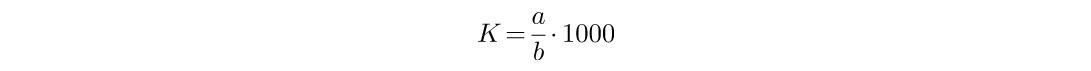 11Число случаев смерти детей в возрасте от 0 до 1 года включительно к числу родившихся живыми × 1000 за отчетный период (‰)Число случаев смерти детей в возрасте от 0 до 1 года включительно к числу родившихся живыми × 1000 за отчетный период (‰)Число случаев смерти детей в возрасте от 0 до 1 года включительно к числу родившихся живыми × 1000 за отчетный период (‰)Число случаев смерти детей в возрасте от 0 до 1 года включительно к числу родившихся живыми × 1000 за отчетный период (‰)a - Число случаев смерти детей в возрасте от 0 до 1 года включительно, ЧЕЛa - Число случаев смерти детей в возрасте от 0 до 1 года включительно, ЧЕЛa - Число случаев смерти детей в возрасте от 0 до 1 года включительно, ЧЕЛa - Число случаев смерти детей в возрасте от 0 до 1 года включительно, ЧЕЛa - Число случаев смерти детей в возрасте от 0 до 1 года включительно, ЧЕЛРосстатРосстатРосстатРосстатРосстатФЕДЕРАЛЬНАЯ СЛУЖБА ГОСУДАРСТВЕННОЙ СТАТИСТИКИФЕДЕРАЛЬНАЯ СЛУЖБА ГОСУДАРСТВЕННОЙ СТАТИСТИКИФЕДЕРАЛЬНАЯ СЛУЖБА ГОСУДАРСТВЕННОЙ СТАТИСТИКИФЕДЕРАЛЬНАЯ СЛУЖБА ГОСУДАРСТВЕННОЙ СТАТИСТИКИФЕДЕРАЛЬНАЯ СЛУЖБА ГОСУДАРСТВЕННОЙ СТАТИСТИКИРФРФРФРФЗа отчетный периодЕжегодноЗа отчетный периодЕжегодноЗа отчетный периодЕжегодноЗа отчетный периодЕжегодноЗа отчетный периодЕжегодноЗа отчетный периодЕжегодноотносительный показательотносительный показательотносительный показательотносительный показательотносительный показательотносительный показательотносительный показатель11Число случаев смерти детей в возрасте от 0 до 1 года включительно к числу родившихся живыми × 1000 за отчетный период (‰)Число случаев смерти детей в возрасте от 0 до 1 года включительно к числу родившихся живыми × 1000 за отчетный период (‰)Число случаев смерти детей в возрасте от 0 до 1 года включительно к числу родившихся живыми × 1000 за отчетный период (‰)Число случаев смерти детей в возрасте от 0 до 1 года включительно к числу родившихся живыми × 1000 за отчетный период (‰)b - Число детей, родившихся живыми, ЧЕЛb - Число детей, родившихся живыми, ЧЕЛb - Число детей, родившихся живыми, ЧЕЛb - Число детей, родившихся живыми, ЧЕЛb - Число детей, родившихся живыми, ЧЕЛФорма федерального статистического наблюдения № 30 Форма федерального статистического наблюдения № 30 Форма федерального статистического наблюдения № 30 Форма федерального статистического наблюдения № 30 Форма федерального статистического наблюдения № 30 МИНИСТЕРСТВО ЗДРАВООХРАНЕНИЯ ЧЕЧЕНСКОЙ РЕСПУБЛИКИМИНИСТЕРСТВО ЗДРАВООХРАНЕНИЯ ЧЕЧЕНСКОЙ РЕСПУБЛИКИМИНИСТЕРСТВО ЗДРАВООХРАНЕНИЯ ЧЕЧЕНСКОЙ РЕСПУБЛИКИМИНИСТЕРСТВО ЗДРАВООХРАНЕНИЯ ЧЕЧЕНСКОЙ РЕСПУБЛИКИМИНИСТЕРСТВО ЗДРАВООХРАНЕНИЯ ЧЕЧЕНСКОЙ РЕСПУБЛИКИМуниципальные образования субъектов РФМуниципальные образования субъектов РФМуниципальные образования субъектов РФМуниципальные образования субъектов РФЕжемесячноЕжемесячноЕжемесячноЕжемесячноЕжемесячноЕжемесячноотносительный показательотносительный показательотносительный показательотносительный показательотносительный показательотносительный показательотносительный показатель8181818181818181818181818181818181818181818181818181818181818181818181818181№ п/п№ п/пМетодика расчетаМетодика расчетаМетодика расчетаМетодика расчетаБазовые показателиБазовые показателиБазовые показателиБазовые показателиБазовые показателиИсточник данныхИсточник данныхИсточник данныхИсточник данныхИсточник данныхОтветственный за сбор данныхОтветственный за сбор данныхОтветственный за сбор данныхОтветственный за сбор данныхОтветственный за сбор данныхУровень агрегирования информацииУровень агрегирования информацииУровень агрегирования информацииУровень агрегирования информацииВременные характеристикиВременные характеристикиВременные характеристикиВременные характеристикиВременные характеристикиВременные характеристикиДополнительная информацияДополнительная информацияДополнительная информацияДополнительная информацияДополнительная информацияДополнительная информацияДополнительная информация11222233333444445555566667777778888888Доля взятых под диспансерное наблюдение детей в возрасте 0 - 17 лет с впервые в жизни установленными диагнозами болезней эндокринной системы, расстройств питания и нарушения обмена веществ ПРОЦДоля взятых под диспансерное наблюдение детей в возрасте 0 - 17 лет с впервые в жизни установленными диагнозами болезней эндокринной системы, расстройств питания и нарушения обмена веществ ПРОЦДоля взятых под диспансерное наблюдение детей в возрасте 0 - 17 лет с впервые в жизни установленными диагнозами болезней эндокринной системы, расстройств питания и нарушения обмена веществ ПРОЦДоля взятых под диспансерное наблюдение детей в возрасте 0 - 17 лет с впервые в жизни установленными диагнозами болезней эндокринной системы, расстройств питания и нарушения обмена веществ ПРОЦДоля взятых под диспансерное наблюдение детей в возрасте 0 - 17 лет с впервые в жизни установленными диагнозами болезней эндокринной системы, расстройств питания и нарушения обмена веществ ПРОЦДоля взятых под диспансерное наблюдение детей в возрасте 0 - 17 лет с впервые в жизни установленными диагнозами болезней эндокринной системы, расстройств питания и нарушения обмена веществ ПРОЦДоля взятых под диспансерное наблюдение детей в возрасте 0 - 17 лет с впервые в жизни установленными диагнозами болезней эндокринной системы, расстройств питания и нарушения обмена веществ ПРОЦДоля взятых под диспансерное наблюдение детей в возрасте 0 - 17 лет с впервые в жизни установленными диагнозами болезней эндокринной системы, расстройств питания и нарушения обмена веществ ПРОЦДоля взятых под диспансерное наблюдение детей в возрасте 0 - 17 лет с впервые в жизни установленными диагнозами болезней эндокринной системы, расстройств питания и нарушения обмена веществ ПРОЦДоля взятых под диспансерное наблюдение детей в возрасте 0 - 17 лет с впервые в жизни установленными диагнозами болезней эндокринной системы, расстройств питания и нарушения обмена веществ ПРОЦДоля взятых под диспансерное наблюдение детей в возрасте 0 - 17 лет с впервые в жизни установленными диагнозами болезней эндокринной системы, расстройств питания и нарушения обмена веществ ПРОЦДоля взятых под диспансерное наблюдение детей в возрасте 0 - 17 лет с впервые в жизни установленными диагнозами болезней эндокринной системы, расстройств питания и нарушения обмена веществ ПРОЦДоля взятых под диспансерное наблюдение детей в возрасте 0 - 17 лет с впервые в жизни установленными диагнозами болезней эндокринной системы, расстройств питания и нарушения обмена веществ ПРОЦДоля взятых под диспансерное наблюдение детей в возрасте 0 - 17 лет с впервые в жизни установленными диагнозами болезней эндокринной системы, расстройств питания и нарушения обмена веществ ПРОЦДоля взятых под диспансерное наблюдение детей в возрасте 0 - 17 лет с впервые в жизни установленными диагнозами болезней эндокринной системы, расстройств питания и нарушения обмена веществ ПРОЦДоля взятых под диспансерное наблюдение детей в возрасте 0 - 17 лет с впервые в жизни установленными диагнозами болезней эндокринной системы, расстройств питания и нарушения обмена веществ ПРОЦДоля взятых под диспансерное наблюдение детей в возрасте 0 - 17 лет с впервые в жизни установленными диагнозами болезней эндокринной системы, расстройств питания и нарушения обмена веществ ПРОЦДоля взятых под диспансерное наблюдение детей в возрасте 0 - 17 лет с впервые в жизни установленными диагнозами болезней эндокринной системы, расстройств питания и нарушения обмена веществ ПРОЦДоля взятых под диспансерное наблюдение детей в возрасте 0 - 17 лет с впервые в жизни установленными диагнозами болезней эндокринной системы, расстройств питания и нарушения обмена веществ ПРОЦДоля взятых под диспансерное наблюдение детей в возрасте 0 - 17 лет с впервые в жизни установленными диагнозами болезней эндокринной системы, расстройств питания и нарушения обмена веществ ПРОЦДоля взятых под диспансерное наблюдение детей в возрасте 0 - 17 лет с впервые в жизни установленными диагнозами болезней эндокринной системы, расстройств питания и нарушения обмена веществ ПРОЦДоля взятых под диспансерное наблюдение детей в возрасте 0 - 17 лет с впервые в жизни установленными диагнозами болезней эндокринной системы, расстройств питания и нарушения обмена веществ ПРОЦДоля взятых под диспансерное наблюдение детей в возрасте 0 - 17 лет с впервые в жизни установленными диагнозами болезней эндокринной системы, расстройств питания и нарушения обмена веществ ПРОЦДоля взятых под диспансерное наблюдение детей в возрасте 0 - 17 лет с впервые в жизни установленными диагнозами болезней эндокринной системы, расстройств питания и нарушения обмена веществ ПРОЦДоля взятых под диспансерное наблюдение детей в возрасте 0 - 17 лет с впервые в жизни установленными диагнозами болезней эндокринной системы, расстройств питания и нарушения обмена веществ ПРОЦДоля взятых под диспансерное наблюдение детей в возрасте 0 - 17 лет с впервые в жизни установленными диагнозами болезней эндокринной системы, расстройств питания и нарушения обмена веществ ПРОЦДоля взятых под диспансерное наблюдение детей в возрасте 0 - 17 лет с впервые в жизни установленными диагнозами болезней эндокринной системы, расстройств питания и нарушения обмена веществ ПРОЦДоля взятых под диспансерное наблюдение детей в возрасте 0 - 17 лет с впервые в жизни установленными диагнозами болезней эндокринной системы, расстройств питания и нарушения обмена веществ ПРОЦДоля взятых под диспансерное наблюдение детей в возрасте 0 - 17 лет с впервые в жизни установленными диагнозами болезней эндокринной системы, расстройств питания и нарушения обмена веществ ПРОЦДоля взятых под диспансерное наблюдение детей в возрасте 0 - 17 лет с впервые в жизни установленными диагнозами болезней эндокринной системы, расстройств питания и нарушения обмена веществ ПРОЦДоля взятых под диспансерное наблюдение детей в возрасте 0 - 17 лет с впервые в жизни установленными диагнозами болезней эндокринной системы, расстройств питания и нарушения обмена веществ ПРОЦДоля взятых под диспансерное наблюдение детей в возрасте 0 - 17 лет с впервые в жизни установленными диагнозами болезней эндокринной системы, расстройств питания и нарушения обмена веществ ПРОЦДоля взятых под диспансерное наблюдение детей в возрасте 0 - 17 лет с впервые в жизни установленными диагнозами болезней эндокринной системы, расстройств питания и нарушения обмена веществ ПРОЦДоля взятых под диспансерное наблюдение детей в возрасте 0 - 17 лет с впервые в жизни установленными диагнозами болезней эндокринной системы, расстройств питания и нарушения обмена веществ ПРОЦДоля взятых под диспансерное наблюдение детей в возрасте 0 - 17 лет с впервые в жизни установленными диагнозами болезней эндокринной системы, расстройств питания и нарушения обмена веществ ПРОЦДоля взятых под диспансерное наблюдение детей в возрасте 0 - 17 лет с впервые в жизни установленными диагнозами болезней эндокринной системы, расстройств питания и нарушения обмена веществ ПРОЦДоля взятых под диспансерное наблюдение детей в возрасте 0 - 17 лет с впервые в жизни установленными диагнозами болезней эндокринной системы, расстройств питания и нарушения обмена веществ ПРОЦДоля взятых под диспансерное наблюдение детей в возрасте 0 - 17 лет с впервые в жизни установленными диагнозами болезней эндокринной системы, расстройств питания и нарушения обмена веществ ПРОЦ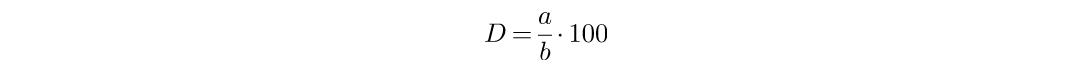 22Число взятых под диспансерное наблюдение детей в возрасте 0–17 лет с впервые в жизни установленным диагнозом болезни эндокринной системы, расстройств питания и нарушения обмена веществ к числу всех детей с впервые в жизни установленным диагнозом болезни эндокринной системы, расстройств питания и нарушения обмена веществ × 100 Число взятых под диспансерное наблюдение детей в возрасте 0–17 лет с впервые в жизни установленным диагнозом болезни эндокринной системы, расстройств питания и нарушения обмена веществ к числу всех детей с впервые в жизни установленным диагнозом болезни эндокринной системы, расстройств питания и нарушения обмена веществ × 100 Число взятых под диспансерное наблюдение детей в возрасте 0–17 лет с впервые в жизни установленным диагнозом болезни эндокринной системы, расстройств питания и нарушения обмена веществ к числу всех детей с впервые в жизни установленным диагнозом болезни эндокринной системы, расстройств питания и нарушения обмена веществ × 100 Число взятых под диспансерное наблюдение детей в возрасте 0–17 лет с впервые в жизни установленным диагнозом болезни эндокринной системы, расстройств питания и нарушения обмена веществ к числу всех детей с впервые в жизни установленным диагнозом болезни эндокринной системы, расстройств питания и нарушения обмена веществ × 100 a - Число взятых под диспансерное наблюдение детей в возрасте 0–17 лет с впервые в жизни установленным диагнозом болезни эндокринной системы, расстройств питания и нарушения обмена веществ, ЧЕЛa - Число взятых под диспансерное наблюдение детей в возрасте 0–17 лет с впервые в жизни установленным диагнозом болезни эндокринной системы, расстройств питания и нарушения обмена веществ, ЧЕЛa - Число взятых под диспансерное наблюдение детей в возрасте 0–17 лет с впервые в жизни установленным диагнозом болезни эндокринной системы, расстройств питания и нарушения обмена веществ, ЧЕЛa - Число взятых под диспансерное наблюдение детей в возрасте 0–17 лет с впервые в жизни установленным диагнозом болезни эндокринной системы, расстройств питания и нарушения обмена веществ, ЧЕЛa - Число взятых под диспансерное наблюдение детей в возрасте 0–17 лет с впервые в жизни установленным диагнозом болезни эндокринной системы, расстройств питания и нарушения обмена веществ, ЧЕЛФорма федерального статистического наблюдения № 12Форма федерального статистического наблюдения № 12Форма федерального статистического наблюдения № 12Форма федерального статистического наблюдения № 12Форма федерального статистического наблюдения № 12МИНИСТЕРСТВО ЗДРАВООХРАНЕНИЯ РОССИЙСКОЙ ФЕДЕРАЦИИМИНИСТЕРСТВО ЗДРАВООХРАНЕНИЯ РОССИЙСКОЙ ФЕДЕРАЦИИМИНИСТЕРСТВО ЗДРАВООХРАНЕНИЯ РОССИЙСКОЙ ФЕДЕРАЦИИМИНИСТЕРСТВО ЗДРАВООХРАНЕНИЯ РОССИЙСКОЙ ФЕДЕРАЦИИМИНИСТЕРСТВО ЗДРАВООХРАНЕНИЯ РОССИЙСКОЙ ФЕДЕРАЦИИРФРФРФРФЗа отчетный периодЕжегодноЗа отчетный периодЕжегодноЗа отчетный периодЕжегодноЗа отчетный периодЕжегодноЗа отчетный периодЕжегодноЗа отчетный периодЕжегодноотносительный показательотносительный показательотносительный показательотносительный показательотносительный показательотносительный показательотносительный показатель22Число взятых под диспансерное наблюдение детей в возрасте 0–17 лет с впервые в жизни установленным диагнозом болезни эндокринной системы, расстройств питания и нарушения обмена веществ к числу всех детей с впервые в жизни установленным диагнозом болезни эндокринной системы, расстройств питания и нарушения обмена веществ × 100 Число взятых под диспансерное наблюдение детей в возрасте 0–17 лет с впервые в жизни установленным диагнозом болезни эндокринной системы, расстройств питания и нарушения обмена веществ к числу всех детей с впервые в жизни установленным диагнозом болезни эндокринной системы, расстройств питания и нарушения обмена веществ × 100 Число взятых под диспансерное наблюдение детей в возрасте 0–17 лет с впервые в жизни установленным диагнозом болезни эндокринной системы, расстройств питания и нарушения обмена веществ к числу всех детей с впервые в жизни установленным диагнозом болезни эндокринной системы, расстройств питания и нарушения обмена веществ × 100 Число взятых под диспансерное наблюдение детей в возрасте 0–17 лет с впервые в жизни установленным диагнозом болезни эндокринной системы, расстройств питания и нарушения обмена веществ к числу всех детей с впервые в жизни установленным диагнозом болезни эндокринной системы, расстройств питания и нарушения обмена веществ × 100 a - Число взятых под диспансерное наблюдение детей в возрасте 0–17 лет с впервые в жизни установленным диагнозом болезни эндокринной системы, расстройств питания и нарушения обмена веществ, ЧЕЛa - Число взятых под диспансерное наблюдение детей в возрасте 0–17 лет с впервые в жизни установленным диагнозом болезни эндокринной системы, расстройств питания и нарушения обмена веществ, ЧЕЛa - Число взятых под диспансерное наблюдение детей в возрасте 0–17 лет с впервые в жизни установленным диагнозом болезни эндокринной системы, расстройств питания и нарушения обмена веществ, ЧЕЛa - Число взятых под диспансерное наблюдение детей в возрасте 0–17 лет с впервые в жизни установленным диагнозом болезни эндокринной системы, расстройств питания и нарушения обмена веществ, ЧЕЛa - Число взятых под диспансерное наблюдение детей в возрасте 0–17 лет с впервые в жизни установленным диагнозом болезни эндокринной системы, расстройств питания и нарушения обмена веществ, ЧЕЛФорма федерального статистического наблюдения № 12Форма федерального статистического наблюдения № 12Форма федерального статистического наблюдения № 12Форма федерального статистического наблюдения № 12Форма федерального статистического наблюдения № 12МИНИСТЕРСТВО ЗДРАВООХРАНЕНИЯ РОССИЙСКОЙ ФЕДЕРАЦИИМИНИСТЕРСТВО ЗДРАВООХРАНЕНИЯ РОССИЙСКОЙ ФЕДЕРАЦИИМИНИСТЕРСТВО ЗДРАВООХРАНЕНИЯ РОССИЙСКОЙ ФЕДЕРАЦИИМИНИСТЕРСТВО ЗДРАВООХРАНЕНИЯ РОССИЙСКОЙ ФЕДЕРАЦИИМИНИСТЕРСТВО ЗДРАВООХРАНЕНИЯ РОССИЙСКОЙ ФЕДЕРАЦИИРФРФРФРФЗа отчетный периодЕжегодноЗа отчетный периодЕжегодноЗа отчетный периодЕжегодноЗа отчетный периодЕжегодноЗа отчетный периодЕжегодноЗа отчетный периодЕжегодноотносительный показательотносительный показательотносительный показательотносительный показательотносительный показательотносительный показательотносительный показатель8282828282828282828282828282828282828282828282828282828282828282828282828282№ п/п№ п/пМетодика расчетаМетодика расчетаМетодика расчетаМетодика расчетаБазовые показателиБазовые показателиБазовые показателиБазовые показателиБазовые показателиИсточник данныхИсточник данныхИсточник данныхИсточник данныхИсточник данныхОтветственный за сбор данныхОтветственный за сбор данныхОтветственный за сбор данныхОтветственный за сбор данныхОтветственный за сбор данныхУровень агрегирования информацииУровень агрегирования информацииУровень агрегирования информацииУровень агрегирования информацииВременные характеристикиВременные характеристикиВременные характеристикиВременные характеристикиВременные характеристикиВременные характеристикиДополнительная информацияДополнительная информацияДополнительная информацияДополнительная информацияДополнительная информацияДополнительная информацияДополнительная информация1122223333344444555556666777777888888822Число взятых под диспансерное наблюдение детей в возрасте 0–17 лет с впервые в жизни установленным диагнозом болезни эндокринной системы, расстройств питания и нарушения обмена веществ к числу всех детей с впервые в жизни установленным диагнозом болезни эндокринной системы, расстройств питания и нарушения обмена веществ × 100 Число взятых под диспансерное наблюдение детей в возрасте 0–17 лет с впервые в жизни установленным диагнозом болезни эндокринной системы, расстройств питания и нарушения обмена веществ к числу всех детей с впервые в жизни установленным диагнозом болезни эндокринной системы, расстройств питания и нарушения обмена веществ × 100 Число взятых под диспансерное наблюдение детей в возрасте 0–17 лет с впервые в жизни установленным диагнозом болезни эндокринной системы, расстройств питания и нарушения обмена веществ к числу всех детей с впервые в жизни установленным диагнозом болезни эндокринной системы, расстройств питания и нарушения обмена веществ × 100 Число взятых под диспансерное наблюдение детей в возрасте 0–17 лет с впервые в жизни установленным диагнозом болезни эндокринной системы, расстройств питания и нарушения обмена веществ к числу всех детей с впервые в жизни установленным диагнозом болезни эндокринной системы, расстройств питания и нарушения обмена веществ × 100 b - Число всех детей с впервые в жизни установленным диагнозом болезни эндокринной системы, расстройств питания и нарушения обмена веществ , ЧЕЛb - Число всех детей с впервые в жизни установленным диагнозом болезни эндокринной системы, расстройств питания и нарушения обмена веществ , ЧЕЛb - Число всех детей с впервые в жизни установленным диагнозом болезни эндокринной системы, расстройств питания и нарушения обмена веществ , ЧЕЛb - Число всех детей с впервые в жизни установленным диагнозом болезни эндокринной системы, расстройств питания и нарушения обмена веществ , ЧЕЛb - Число всех детей с впервые в жизни установленным диагнозом болезни эндокринной системы, расстройств питания и нарушения обмена веществ , ЧЕЛФорма федерального статистического наблюдения № 12Форма федерального статистического наблюдения № 12Форма федерального статистического наблюдения № 12Форма федерального статистического наблюдения № 12Форма федерального статистического наблюдения № 12МИНИСТЕРСТВО ЗДРАВООХРАНЕНИЯ РОССИЙСКОЙ ФЕДЕРАЦИИМИНИСТЕРСТВО ЗДРАВООХРАНЕНИЯ РОССИЙСКОЙ ФЕДЕРАЦИИМИНИСТЕРСТВО ЗДРАВООХРАНЕНИЯ РОССИЙСКОЙ ФЕДЕРАЦИИМИНИСТЕРСТВО ЗДРАВООХРАНЕНИЯ РОССИЙСКОЙ ФЕДЕРАЦИИМИНИСТЕРСТВО ЗДРАВООХРАНЕНИЯ РОССИЙСКОЙ ФЕДЕРАЦИИРФРФРФРФЗа отчетный периодЕжегодноЗа отчетный периодЕжегодноЗа отчетный периодЕжегодноЗа отчетный периодЕжегодноЗа отчетный периодЕжегодноЗа отчетный периодЕжегодноотносительный показательотносительный показательотносительный показательотносительный показательотносительный показательотносительный показательотносительный показатель22Число взятых под диспансерное наблюдение детей в возрасте 0–17 лет с впервые в жизни установленным диагнозом болезни эндокринной системы, расстройств питания и нарушения обмена веществ к числу всех детей с впервые в жизни установленным диагнозом болезни эндокринной системы, расстройств питания и нарушения обмена веществ × 100 Число взятых под диспансерное наблюдение детей в возрасте 0–17 лет с впервые в жизни установленным диагнозом болезни эндокринной системы, расстройств питания и нарушения обмена веществ к числу всех детей с впервые в жизни установленным диагнозом болезни эндокринной системы, расстройств питания и нарушения обмена веществ × 100 Число взятых под диспансерное наблюдение детей в возрасте 0–17 лет с впервые в жизни установленным диагнозом болезни эндокринной системы, расстройств питания и нарушения обмена веществ к числу всех детей с впервые в жизни установленным диагнозом болезни эндокринной системы, расстройств питания и нарушения обмена веществ × 100 Число взятых под диспансерное наблюдение детей в возрасте 0–17 лет с впервые в жизни установленным диагнозом болезни эндокринной системы, расстройств питания и нарушения обмена веществ к числу всех детей с впервые в жизни установленным диагнозом болезни эндокринной системы, расстройств питания и нарушения обмена веществ × 100 b - Число всех детей с впервые в жизни установленным диагнозом болезни эндокринной системы, расстройств питания и нарушения обмена веществ , ЧЕЛb - Число всех детей с впервые в жизни установленным диагнозом болезни эндокринной системы, расстройств питания и нарушения обмена веществ , ЧЕЛb - Число всех детей с впервые в жизни установленным диагнозом болезни эндокринной системы, расстройств питания и нарушения обмена веществ , ЧЕЛb - Число всех детей с впервые в жизни установленным диагнозом болезни эндокринной системы, расстройств питания и нарушения обмена веществ , ЧЕЛb - Число всех детей с впервые в жизни установленным диагнозом болезни эндокринной системы, расстройств питания и нарушения обмена веществ , ЧЕЛФорма федерального статистического наблюдения № 12Форма федерального статистического наблюдения № 12Форма федерального статистического наблюдения № 12Форма федерального статистического наблюдения № 12Форма федерального статистического наблюдения № 12МИНИСТЕРСТВО ЗДРАВООХРАНЕНИЯ РОССИЙСКОЙ ФЕДЕРАЦИИМИНИСТЕРСТВО ЗДРАВООХРАНЕНИЯ РОССИЙСКОЙ ФЕДЕРАЦИИМИНИСТЕРСТВО ЗДРАВООХРАНЕНИЯ РОССИЙСКОЙ ФЕДЕРАЦИИМИНИСТЕРСТВО ЗДРАВООХРАНЕНИЯ РОССИЙСКОЙ ФЕДЕРАЦИИМИНИСТЕРСТВО ЗДРАВООХРАНЕНИЯ РОССИЙСКОЙ ФЕДЕРАЦИИРФРФРФРФЗа отчетный периодЕжегодноЗа отчетный периодЕжегодноЗа отчетный периодЕжегодноЗа отчетный периодЕжегодноЗа отчетный периодЕжегодноЗа отчетный периодЕжегодноотносительный показательотносительный показательотносительный показательотносительный показательотносительный показательотносительный показательотносительный показательДоля преждевременных родов (22-37 недель) в перинатальных центрах (%) ПРОЦДоля преждевременных родов (22-37 недель) в перинатальных центрах (%) ПРОЦДоля преждевременных родов (22-37 недель) в перинатальных центрах (%) ПРОЦДоля преждевременных родов (22-37 недель) в перинатальных центрах (%) ПРОЦДоля преждевременных родов (22-37 недель) в перинатальных центрах (%) ПРОЦДоля преждевременных родов (22-37 недель) в перинатальных центрах (%) ПРОЦДоля преждевременных родов (22-37 недель) в перинатальных центрах (%) ПРОЦДоля преждевременных родов (22-37 недель) в перинатальных центрах (%) ПРОЦДоля преждевременных родов (22-37 недель) в перинатальных центрах (%) ПРОЦДоля преждевременных родов (22-37 недель) в перинатальных центрах (%) ПРОЦДоля преждевременных родов (22-37 недель) в перинатальных центрах (%) ПРОЦДоля преждевременных родов (22-37 недель) в перинатальных центрах (%) ПРОЦДоля преждевременных родов (22-37 недель) в перинатальных центрах (%) ПРОЦДоля преждевременных родов (22-37 недель) в перинатальных центрах (%) ПРОЦДоля преждевременных родов (22-37 недель) в перинатальных центрах (%) ПРОЦДоля преждевременных родов (22-37 недель) в перинатальных центрах (%) ПРОЦДоля преждевременных родов (22-37 недель) в перинатальных центрах (%) ПРОЦДоля преждевременных родов (22-37 недель) в перинатальных центрах (%) ПРОЦДоля преждевременных родов (22-37 недель) в перинатальных центрах (%) ПРОЦДоля преждевременных родов (22-37 недель) в перинатальных центрах (%) ПРОЦДоля преждевременных родов (22-37 недель) в перинатальных центрах (%) ПРОЦДоля преждевременных родов (22-37 недель) в перинатальных центрах (%) ПРОЦДоля преждевременных родов (22-37 недель) в перинатальных центрах (%) ПРОЦДоля преждевременных родов (22-37 недель) в перинатальных центрах (%) ПРОЦДоля преждевременных родов (22-37 недель) в перинатальных центрах (%) ПРОЦДоля преждевременных родов (22-37 недель) в перинатальных центрах (%) ПРОЦДоля преждевременных родов (22-37 недель) в перинатальных центрах (%) ПРОЦДоля преждевременных родов (22-37 недель) в перинатальных центрах (%) ПРОЦДоля преждевременных родов (22-37 недель) в перинатальных центрах (%) ПРОЦДоля преждевременных родов (22-37 недель) в перинатальных центрах (%) ПРОЦДоля преждевременных родов (22-37 недель) в перинатальных центрах (%) ПРОЦДоля преждевременных родов (22-37 недель) в перинатальных центрах (%) ПРОЦДоля преждевременных родов (22-37 недель) в перинатальных центрах (%) ПРОЦДоля преждевременных родов (22-37 недель) в перинатальных центрах (%) ПРОЦДоля преждевременных родов (22-37 недель) в перинатальных центрах (%) ПРОЦДоля преждевременных родов (22-37 недель) в перинатальных центрах (%) ПРОЦДоля преждевременных родов (22-37 недель) в перинатальных центрах (%) ПРОЦДоля преждевременных родов (22-37 недель) в перинатальных центрах (%) ПРОЦ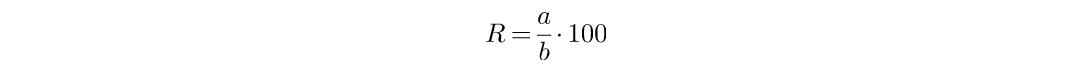 33Число преждевременных родов (22-37 недель) в перинатальных центрах к числу всех преждевременных родов × 100Число преждевременных родов (22-37 недель) в перинатальных центрах к числу всех преждевременных родов × 100Число преждевременных родов (22-37 недель) в перинатальных центрах к числу всех преждевременных родов × 100Число преждевременных родов (22-37 недель) в перинатальных центрах к числу всех преждевременных родов × 100b - Число всех преждевременных родов, Случаевb - Число всех преждевременных родов, Случаевb - Число всех преждевременных родов, Случаевb - Число всех преждевременных родов, Случаевb - Число всех преждевременных родов, СлучаевФорма федерального статистического наблюдения № 32Форма федерального статистического наблюдения № 32Форма федерального статистического наблюдения № 32Форма федерального статистического наблюдения № 32Форма федерального статистического наблюдения № 32МИНИСТЕРСТВО ЗДРАВООХРАНЕНИЯ РОССИЙСКОЙ ФЕДЕРАЦИИМИНИСТЕРСТВО ЗДРАВООХРАНЕНИЯ РОССИЙСКОЙ ФЕДЕРАЦИИМИНИСТЕРСТВО ЗДРАВООХРАНЕНИЯ РОССИЙСКОЙ ФЕДЕРАЦИИМИНИСТЕРСТВО ЗДРАВООХРАНЕНИЯ РОССИЙСКОЙ ФЕДЕРАЦИИМИНИСТЕРСТВО ЗДРАВООХРАНЕНИЯ РОССИЙСКОЙ ФЕДЕРАЦИИРФРФРФРФ1 раз в год1 раз в год1 раз в год1 раз в год1 раз в год1 раз в годотносительный показательотносительный показательотносительный показательотносительный показательотносительный показательотносительный показательотносительный показатель8383838383838383838383838383838383838383838383838383838383838383838383838383№ п/п№ п/пМетодика расчетаМетодика расчетаМетодика расчетаМетодика расчетаБазовые показателиБазовые показателиБазовые показателиБазовые показателиБазовые показателиИсточник данныхИсточник данныхИсточник данныхИсточник данныхИсточник данныхОтветственный за сбор данныхОтветственный за сбор данныхОтветственный за сбор данныхОтветственный за сбор данныхОтветственный за сбор данныхУровень агрегирования информацииУровень агрегирования информацииУровень агрегирования информацииУровень агрегирования информацииВременные характеристикиВременные характеристикиВременные характеристикиВременные характеристикиВременные характеристикиВременные характеристикиДополнительная информацияДополнительная информацияДополнительная информацияДополнительная информацияДополнительная информацияДополнительная информацияДополнительная информация1122223333344444555556666777777888888833Число преждевременных родов (22-37 недель) в перинатальных центрах к числу всех преждевременных родов × 100Число преждевременных родов (22-37 недель) в перинатальных центрах к числу всех преждевременных родов × 100Число преждевременных родов (22-37 недель) в перинатальных центрах к числу всех преждевременных родов × 100Число преждевременных родов (22-37 недель) в перинатальных центрах к числу всех преждевременных родов × 100a - Число преждевременных родов (22-37 недель) в перинатальных центрах, Случаевa - Число преждевременных родов (22-37 недель) в перинатальных центрах, Случаевa - Число преждевременных родов (22-37 недель) в перинатальных центрах, Случаевa - Число преждевременных родов (22-37 недель) в перинатальных центрах, Случаевa - Число преждевременных родов (22-37 недель) в перинатальных центрах, СлучаевФорма федерального статистического наблюдения № 32Форма федерального статистического наблюдения № 32Форма федерального статистического наблюдения № 32Форма федерального статистического наблюдения № 32Форма федерального статистического наблюдения № 32МИНИСТЕРСТВО ЗДРАВООХРАНЕНИЯ РОССИЙСКОЙ ФЕДЕРАЦИИМИНИСТЕРСТВО ЗДРАВООХРАНЕНИЯ РОССИЙСКОЙ ФЕДЕРАЦИИМИНИСТЕРСТВО ЗДРАВООХРАНЕНИЯ РОССИЙСКОЙ ФЕДЕРАЦИИМИНИСТЕРСТВО ЗДРАВООХРАНЕНИЯ РОССИЙСКОЙ ФЕДЕРАЦИИМИНИСТЕРСТВО ЗДРАВООХРАНЕНИЯ РОССИЙСКОЙ ФЕДЕРАЦИИРФРФРФРФ1 раз в год1 раз в год1 раз в год1 раз в год1 раз в год1 раз в годотносительный показательотносительный показательотносительный показательотносительный показательотносительный показательотносительный показательотносительный показательСмертность детей в возрасте 0-4 года на 1000 родившихся живыми  ПРОМИЛЛЕСмертность детей в возрасте 0-4 года на 1000 родившихся живыми  ПРОМИЛЛЕСмертность детей в возрасте 0-4 года на 1000 родившихся живыми  ПРОМИЛЛЕСмертность детей в возрасте 0-4 года на 1000 родившихся живыми  ПРОМИЛЛЕСмертность детей в возрасте 0-4 года на 1000 родившихся живыми  ПРОМИЛЛЕСмертность детей в возрасте 0-4 года на 1000 родившихся живыми  ПРОМИЛЛЕСмертность детей в возрасте 0-4 года на 1000 родившихся живыми  ПРОМИЛЛЕСмертность детей в возрасте 0-4 года на 1000 родившихся живыми  ПРОМИЛЛЕСмертность детей в возрасте 0-4 года на 1000 родившихся живыми  ПРОМИЛЛЕСмертность детей в возрасте 0-4 года на 1000 родившихся живыми  ПРОМИЛЛЕСмертность детей в возрасте 0-4 года на 1000 родившихся живыми  ПРОМИЛЛЕСмертность детей в возрасте 0-4 года на 1000 родившихся живыми  ПРОМИЛЛЕСмертность детей в возрасте 0-4 года на 1000 родившихся живыми  ПРОМИЛЛЕСмертность детей в возрасте 0-4 года на 1000 родившихся живыми  ПРОМИЛЛЕСмертность детей в возрасте 0-4 года на 1000 родившихся живыми  ПРОМИЛЛЕСмертность детей в возрасте 0-4 года на 1000 родившихся живыми  ПРОМИЛЛЕСмертность детей в возрасте 0-4 года на 1000 родившихся живыми  ПРОМИЛЛЕСмертность детей в возрасте 0-4 года на 1000 родившихся живыми  ПРОМИЛЛЕСмертность детей в возрасте 0-4 года на 1000 родившихся живыми  ПРОМИЛЛЕСмертность детей в возрасте 0-4 года на 1000 родившихся живыми  ПРОМИЛЛЕСмертность детей в возрасте 0-4 года на 1000 родившихся живыми  ПРОМИЛЛЕСмертность детей в возрасте 0-4 года на 1000 родившихся живыми  ПРОМИЛЛЕСмертность детей в возрасте 0-4 года на 1000 родившихся живыми  ПРОМИЛЛЕСмертность детей в возрасте 0-4 года на 1000 родившихся живыми  ПРОМИЛЛЕСмертность детей в возрасте 0-4 года на 1000 родившихся живыми  ПРОМИЛЛЕСмертность детей в возрасте 0-4 года на 1000 родившихся живыми  ПРОМИЛЛЕСмертность детей в возрасте 0-4 года на 1000 родившихся живыми  ПРОМИЛЛЕСмертность детей в возрасте 0-4 года на 1000 родившихся живыми  ПРОМИЛЛЕСмертность детей в возрасте 0-4 года на 1000 родившихся живыми  ПРОМИЛЛЕСмертность детей в возрасте 0-4 года на 1000 родившихся живыми  ПРОМИЛЛЕСмертность детей в возрасте 0-4 года на 1000 родившихся живыми  ПРОМИЛЛЕСмертность детей в возрасте 0-4 года на 1000 родившихся живыми  ПРОМИЛЛЕСмертность детей в возрасте 0-4 года на 1000 родившихся живыми  ПРОМИЛЛЕСмертность детей в возрасте 0-4 года на 1000 родившихся живыми  ПРОМИЛЛЕСмертность детей в возрасте 0-4 года на 1000 родившихся живыми  ПРОМИЛЛЕСмертность детей в возрасте 0-4 года на 1000 родившихся живыми  ПРОМИЛЛЕСмертность детей в возрасте 0-4 года на 1000 родившихся живыми  ПРОМИЛЛЕСмертность детей в возрасте 0-4 года на 1000 родившихся живыми  ПРОМИЛЛЕ44Число случаев смерти детей в возрасте от 0 до 4 лет включительно   к числу родившихся живыми × 1000 за отчетный период (‰)Число случаев смерти детей в возрасте от 0 до 4 лет включительно   к числу родившихся живыми × 1000 за отчетный период (‰)Число случаев смерти детей в возрасте от 0 до 4 лет включительно   к числу родившихся живыми × 1000 за отчетный период (‰)Число случаев смерти детей в возрасте от 0 до 4 лет включительно   к числу родившихся живыми × 1000 за отчетный период (‰)a - Число случаев смерти детей в возрасте от 0 до 4 лет включительно в Кировской области, ЧЕЛa - Число случаев смерти детей в возрасте от 0 до 4 лет включительно в Кировской области, ЧЕЛa - Число случаев смерти детей в возрасте от 0 до 4 лет включительно в Кировской области, ЧЕЛa - Число случаев смерти детей в возрасте от 0 до 4 лет включительно в Кировской области, ЧЕЛa - Число случаев смерти детей в возрасте от 0 до 4 лет включительно в Кировской области, ЧЕЛРосстатРосстатРосстатРосстатРосстатМИНИСТЕРСТВО ЗДРАВООХРАНЕНИЯ КИРОВСКОЙ ОБЛАСТИМИНИСТЕРСТВО ЗДРАВООХРАНЕНИЯ КИРОВСКОЙ ОБЛАСТИМИНИСТЕРСТВО ЗДРАВООХРАНЕНИЯ КИРОВСКОЙ ОБЛАСТИМИНИСТЕРСТВО ЗДРАВООХРАНЕНИЯ КИРОВСКОЙ ОБЛАСТИМИНИСТЕРСТВО ЗДРАВООХРАНЕНИЯ КИРОВСКОЙ ОБЛАСТИМуниципальные образования субъектов РФМуниципальные образования субъектов РФМуниципальные образования субъектов РФМуниципальные образования субъектов РФ к 15 числу месяца, следующего за отчетнымЕжемесячно к 15 числу месяца, следующего за отчетнымЕжемесячно к 15 числу месяца, следующего за отчетнымЕжемесячно к 15 числу месяца, следующего за отчетнымЕжемесячно к 15 числу месяца, следующего за отчетнымЕжемесячно к 15 числу месяца, следующего за отчетнымЕжемесячноотносительный показательотносительный показательотносительный показательотносительный показательотносительный показательотносительный показательотносительный показатель44Число случаев смерти детей в возрасте от 0 до 4 лет включительно   к числу родившихся живыми × 1000 за отчетный период (‰)Число случаев смерти детей в возрасте от 0 до 4 лет включительно   к числу родившихся живыми × 1000 за отчетный период (‰)Число случаев смерти детей в возрасте от 0 до 4 лет включительно   к числу родившихся живыми × 1000 за отчетный период (‰)Число случаев смерти детей в возрасте от 0 до 4 лет включительно   к числу родившихся живыми × 1000 за отчетный период (‰)b - Число детей, родившихся живыми, ЧЕЛb - Число детей, родившихся живыми, ЧЕЛb - Число детей, родившихся живыми, ЧЕЛb - Число детей, родившихся живыми, ЧЕЛb - Число детей, родившихся живыми, ЧЕЛФорма федерального статистического наблюдения № 30 Форма федерального статистического наблюдения № 30 Форма федерального статистического наблюдения № 30 Форма федерального статистического наблюдения № 30 Форма федерального статистического наблюдения № 30 МИНИСТЕРСТВО ЗДРАВООХРАНЕНИЯ ЧЕЧЕНСКОЙ РЕСПУБЛИКИМИНИСТЕРСТВО ЗДРАВООХРАНЕНИЯ ЧЕЧЕНСКОЙ РЕСПУБЛИКИМИНИСТЕРСТВО ЗДРАВООХРАНЕНИЯ ЧЕЧЕНСКОЙ РЕСПУБЛИКИМИНИСТЕРСТВО ЗДРАВООХРАНЕНИЯ ЧЕЧЕНСКОЙ РЕСПУБЛИКИМИНИСТЕРСТВО ЗДРАВООХРАНЕНИЯ ЧЕЧЕНСКОЙ РЕСПУБЛИКИМуниципальные образования субъектов РФМуниципальные образования субъектов РФМуниципальные образования субъектов РФМуниципальные образования субъектов РФЕжемесячноЕжемесячноЕжемесячноЕжемесячноЕжемесячноЕжемесячноотносительный показательотносительный показательотносительный показательотносительный показательотносительный показательотносительный показательотносительный показатель8484848484848484848484848484848484848484848484848484848484848484848484848484№ п/п№ п/пМетодика расчетаМетодика расчетаМетодика расчетаМетодика расчетаБазовые показателиБазовые показателиБазовые показателиБазовые показателиБазовые показателиИсточник данныхИсточник данныхИсточник данныхИсточник данныхИсточник данныхОтветственный за сбор данныхОтветственный за сбор данныхОтветственный за сбор данныхОтветственный за сбор данныхОтветственный за сбор данныхУровень агрегирования информацииУровень агрегирования информацииУровень агрегирования информацииУровень агрегирования информацииВременные характеристикиВременные характеристикиВременные характеристикиВременные характеристикиВременные характеристикиВременные характеристикиДополнительная информацияДополнительная информацияДополнительная информацияДополнительная информацияДополнительная информацияДополнительная информацияДополнительная информация11222233333444445555566667777778888888Смертность детей в возрасте 0-17 лет на 100 000 детей соответствующего возраста на 100 тыс детейСмертность детей в возрасте 0-17 лет на 100 000 детей соответствующего возраста на 100 тыс детейСмертность детей в возрасте 0-17 лет на 100 000 детей соответствующего возраста на 100 тыс детейСмертность детей в возрасте 0-17 лет на 100 000 детей соответствующего возраста на 100 тыс детейСмертность детей в возрасте 0-17 лет на 100 000 детей соответствующего возраста на 100 тыс детейСмертность детей в возрасте 0-17 лет на 100 000 детей соответствующего возраста на 100 тыс детейСмертность детей в возрасте 0-17 лет на 100 000 детей соответствующего возраста на 100 тыс детейСмертность детей в возрасте 0-17 лет на 100 000 детей соответствующего возраста на 100 тыс детейСмертность детей в возрасте 0-17 лет на 100 000 детей соответствующего возраста на 100 тыс детейСмертность детей в возрасте 0-17 лет на 100 000 детей соответствующего возраста на 100 тыс детейСмертность детей в возрасте 0-17 лет на 100 000 детей соответствующего возраста на 100 тыс детейСмертность детей в возрасте 0-17 лет на 100 000 детей соответствующего возраста на 100 тыс детейСмертность детей в возрасте 0-17 лет на 100 000 детей соответствующего возраста на 100 тыс детейСмертность детей в возрасте 0-17 лет на 100 000 детей соответствующего возраста на 100 тыс детейСмертность детей в возрасте 0-17 лет на 100 000 детей соответствующего возраста на 100 тыс детейСмертность детей в возрасте 0-17 лет на 100 000 детей соответствующего возраста на 100 тыс детейСмертность детей в возрасте 0-17 лет на 100 000 детей соответствующего возраста на 100 тыс детейСмертность детей в возрасте 0-17 лет на 100 000 детей соответствующего возраста на 100 тыс детейСмертность детей в возрасте 0-17 лет на 100 000 детей соответствующего возраста на 100 тыс детейСмертность детей в возрасте 0-17 лет на 100 000 детей соответствующего возраста на 100 тыс детейСмертность детей в возрасте 0-17 лет на 100 000 детей соответствующего возраста на 100 тыс детейСмертность детей в возрасте 0-17 лет на 100 000 детей соответствующего возраста на 100 тыс детейСмертность детей в возрасте 0-17 лет на 100 000 детей соответствующего возраста на 100 тыс детейСмертность детей в возрасте 0-17 лет на 100 000 детей соответствующего возраста на 100 тыс детейСмертность детей в возрасте 0-17 лет на 100 000 детей соответствующего возраста на 100 тыс детейСмертность детей в возрасте 0-17 лет на 100 000 детей соответствующего возраста на 100 тыс детейСмертность детей в возрасте 0-17 лет на 100 000 детей соответствующего возраста на 100 тыс детейСмертность детей в возрасте 0-17 лет на 100 000 детей соответствующего возраста на 100 тыс детейСмертность детей в возрасте 0-17 лет на 100 000 детей соответствующего возраста на 100 тыс детейСмертность детей в возрасте 0-17 лет на 100 000 детей соответствующего возраста на 100 тыс детейСмертность детей в возрасте 0-17 лет на 100 000 детей соответствующего возраста на 100 тыс детейСмертность детей в возрасте 0-17 лет на 100 000 детей соответствующего возраста на 100 тыс детейСмертность детей в возрасте 0-17 лет на 100 000 детей соответствующего возраста на 100 тыс детейСмертность детей в возрасте 0-17 лет на 100 000 детей соответствующего возраста на 100 тыс детейСмертность детей в возрасте 0-17 лет на 100 000 детей соответствующего возраста на 100 тыс детейСмертность детей в возрасте 0-17 лет на 100 000 детей соответствующего возраста на 100 тыс детейСмертность детей в возрасте 0-17 лет на 100 000 детей соответствующего возраста на 100 тыс детейСмертность детей в возрасте 0-17 лет на 100 000 детей соответствующего возраста на 100 тыс детей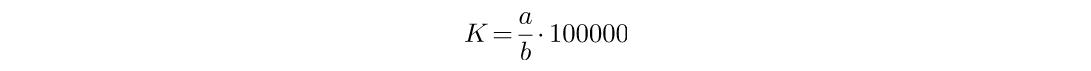 55Число случаев смерти детей в возрасте от 0 до 17 лет включительно   к числу детей соответствующего возраста на отчетный период × 100 000 Число случаев смерти детей в возрасте от 0 до 17 лет включительно   к числу детей соответствующего возраста на отчетный период × 100 000 Число случаев смерти детей в возрасте от 0 до 17 лет включительно   к числу детей соответствующего возраста на отчетный период × 100 000 Число случаев смерти детей в возрасте от 0 до 17 лет включительно   к числу детей соответствующего возраста на отчетный период × 100 000 b - Число детей соответствующего возраста, ЧЕЛb - Число детей соответствующего возраста, ЧЕЛb - Число детей соответствующего возраста, ЧЕЛb - Число детей соответствующего возраста, ЧЕЛb - Число детей соответствующего возраста, ЧЕЛФорма федерального статистического наблюдения № 30 Форма федерального статистического наблюдения № 30 Форма федерального статистического наблюдения № 30 Форма федерального статистического наблюдения № 30 Форма федерального статистического наблюдения № 30 МИНИСТЕРСТВО ЗДРАВООХРАНЕНИЯ ЧЕЧЕНСКОЙ РЕСПУБЛИКИМИНИСТЕРСТВО ЗДРАВООХРАНЕНИЯ ЧЕЧЕНСКОЙ РЕСПУБЛИКИМИНИСТЕРСТВО ЗДРАВООХРАНЕНИЯ ЧЕЧЕНСКОЙ РЕСПУБЛИКИМИНИСТЕРСТВО ЗДРАВООХРАНЕНИЯ ЧЕЧЕНСКОЙ РЕСПУБЛИКИМИНИСТЕРСТВО ЗДРАВООХРАНЕНИЯ ЧЕЧЕНСКОЙ РЕСПУБЛИКИМуниципальные образования субъектов РФМуниципальные образования субъектов РФМуниципальные образования субъектов РФМуниципальные образования субъектов РФЕжемесячноЕжемесячноЕжемесячноЕжемесячноЕжемесячноЕжемесячноотносительный показательотносительный показательотносительный показательотносительный показательотносительный показательотносительный показательотносительный показатель55Число случаев смерти детей в возрасте от 0 до 17 лет включительно   к числу детей соответствующего возраста на отчетный период × 100 000 Число случаев смерти детей в возрасте от 0 до 17 лет включительно   к числу детей соответствующего возраста на отчетный период × 100 000 Число случаев смерти детей в возрасте от 0 до 17 лет включительно   к числу детей соответствующего возраста на отчетный период × 100 000 Число случаев смерти детей в возрасте от 0 до 17 лет включительно   к числу детей соответствующего возраста на отчетный период × 100 000 a - Число случаев смерти детей в возрасте от 0 до 17 лет включительно, ЧЕЛa - Число случаев смерти детей в возрасте от 0 до 17 лет включительно, ЧЕЛa - Число случаев смерти детей в возрасте от 0 до 17 лет включительно, ЧЕЛa - Число случаев смерти детей в возрасте от 0 до 17 лет включительно, ЧЕЛa - Число случаев смерти детей в возрасте от 0 до 17 лет включительно, ЧЕЛФорма федерального статистического наблюдения № 30 Форма федерального статистического наблюдения № 30 Форма федерального статистического наблюдения № 30 Форма федерального статистического наблюдения № 30 Форма федерального статистического наблюдения № 30 МИНИСТЕРСТВО ЗДРАВООХРАНЕНИЯ ЧЕЧЕНСКОЙ РЕСПУБЛИКИМИНИСТЕРСТВО ЗДРАВООХРАНЕНИЯ ЧЕЧЕНСКОЙ РЕСПУБЛИКИМИНИСТЕРСТВО ЗДРАВООХРАНЕНИЯ ЧЕЧЕНСКОЙ РЕСПУБЛИКИМИНИСТЕРСТВО ЗДРАВООХРАНЕНИЯ ЧЕЧЕНСКОЙ РЕСПУБЛИКИМИНИСТЕРСТВО ЗДРАВООХРАНЕНИЯ ЧЕЧЕНСКОЙ РЕСПУБЛИКИМуниципальные образования субъектов РФМуниципальные образования субъектов РФМуниципальные образования субъектов РФМуниципальные образования субъектов РФЕжемесячноЕжемесячноЕжемесячноЕжемесячноЕжемесячноЕжемесячноотносительный показательотносительный показательотносительный показательотносительный показательотносительный показательотносительный показательотносительный показатель8585858585858585858585858585858585858585858585858585858585858585858585858585№ п/п№ п/пМетодика расчетаМетодика расчетаМетодика расчетаМетодика расчетаБазовые показателиБазовые показателиБазовые показателиБазовые показателиБазовые показателиИсточник данныхИсточник данныхИсточник данныхИсточник данныхИсточник данныхОтветственный за сбор данныхОтветственный за сбор данныхОтветственный за сбор данныхОтветственный за сбор данныхОтветственный за сбор данныхУровень агрегирования информацииУровень агрегирования информацииУровень агрегирования информацииУровень агрегирования информацииВременные характеристикиВременные характеристикиВременные характеристикиВременные характеристикиВременные характеристикиВременные характеристикиДополнительная информацияДополнительная информацияДополнительная информацияДополнительная информацияДополнительная информацияДополнительная информацияДополнительная информация11222233333444445555566667777778888888Доля посещений детьми медицинских организаций с профилактическими целями ПРОЦДоля посещений детьми медицинских организаций с профилактическими целями ПРОЦДоля посещений детьми медицинских организаций с профилактическими целями ПРОЦДоля посещений детьми медицинских организаций с профилактическими целями ПРОЦДоля посещений детьми медицинских организаций с профилактическими целями ПРОЦДоля посещений детьми медицинских организаций с профилактическими целями ПРОЦДоля посещений детьми медицинских организаций с профилактическими целями ПРОЦДоля посещений детьми медицинских организаций с профилактическими целями ПРОЦДоля посещений детьми медицинских организаций с профилактическими целями ПРОЦДоля посещений детьми медицинских организаций с профилактическими целями ПРОЦДоля посещений детьми медицинских организаций с профилактическими целями ПРОЦДоля посещений детьми медицинских организаций с профилактическими целями ПРОЦДоля посещений детьми медицинских организаций с профилактическими целями ПРОЦДоля посещений детьми медицинских организаций с профилактическими целями ПРОЦДоля посещений детьми медицинских организаций с профилактическими целями ПРОЦДоля посещений детьми медицинских организаций с профилактическими целями ПРОЦДоля посещений детьми медицинских организаций с профилактическими целями ПРОЦДоля посещений детьми медицинских организаций с профилактическими целями ПРОЦДоля посещений детьми медицинских организаций с профилактическими целями ПРОЦДоля посещений детьми медицинских организаций с профилактическими целями ПРОЦДоля посещений детьми медицинских организаций с профилактическими целями ПРОЦДоля посещений детьми медицинских организаций с профилактическими целями ПРОЦДоля посещений детьми медицинских организаций с профилактическими целями ПРОЦДоля посещений детьми медицинских организаций с профилактическими целями ПРОЦДоля посещений детьми медицинских организаций с профилактическими целями ПРОЦДоля посещений детьми медицинских организаций с профилактическими целями ПРОЦДоля посещений детьми медицинских организаций с профилактическими целями ПРОЦДоля посещений детьми медицинских организаций с профилактическими целями ПРОЦДоля посещений детьми медицинских организаций с профилактическими целями ПРОЦДоля посещений детьми медицинских организаций с профилактическими целями ПРОЦДоля посещений детьми медицинских организаций с профилактическими целями ПРОЦДоля посещений детьми медицинских организаций с профилактическими целями ПРОЦДоля посещений детьми медицинских организаций с профилактическими целями ПРОЦДоля посещений детьми медицинских организаций с профилактическими целями ПРОЦДоля посещений детьми медицинских организаций с профилактическими целями ПРОЦДоля посещений детьми медицинских организаций с профилактическими целями ПРОЦДоля посещений детьми медицинских организаций с профилактическими целями ПРОЦДоля посещений детьми медицинских организаций с профилактическими целями ПРОЦ66Число посещений детьми медицинских организаций с профилактическими целями от 0 до 17 лет включительно  к числу всех посещений детьми медицинских организаций × 100 за отчетный периодЧисло посещений детьми медицинских организаций с профилактическими целями от 0 до 17 лет включительно  к числу всех посещений детьми медицинских организаций × 100 за отчетный периодЧисло посещений детьми медицинских организаций с профилактическими целями от 0 до 17 лет включительно  к числу всех посещений детьми медицинских организаций × 100 за отчетный периодЧисло посещений детьми медицинских организаций с профилактическими целями от 0 до 17 лет включительно  к числу всех посещений детьми медицинских организаций × 100 за отчетный периодb - Число всех посещений детьми медицинских организаций  , Случаевb - Число всех посещений детьми медицинских организаций  , Случаевb - Число всех посещений детьми медицинских организаций  , Случаевb - Число всех посещений детьми медицинских организаций  , Случаевb - Число всех посещений детьми медицинских организаций  , СлучаевФорма федерального статистического наблюдения № 30Форма федерального статистического наблюдения № 30Форма федерального статистического наблюдения № 30Форма федерального статистического наблюдения № 30Форма федерального статистического наблюдения № 30МИНИСТЕРСТВО ЗДРАВООХРАНЕНИЯ РОССИЙСКОЙ ФЕДЕРАЦИИМИНИСТЕРСТВО ЗДРАВООХРАНЕНИЯ РОССИЙСКОЙ ФЕДЕРАЦИИМИНИСТЕРСТВО ЗДРАВООХРАНЕНИЯ РОССИЙСКОЙ ФЕДЕРАЦИИМИНИСТЕРСТВО ЗДРАВООХРАНЕНИЯ РОССИЙСКОЙ ФЕДЕРАЦИИМИНИСТЕРСТВО ЗДРАВООХРАНЕНИЯ РОССИЙСКОЙ ФЕДЕРАЦИИРФРФРФРФЗа отчетный периодЕжегодноЗа отчетный периодЕжегодноЗа отчетный периодЕжегодноЗа отчетный периодЕжегодноЗа отчетный периодЕжегодноЗа отчетный периодЕжегодноотносительный показательотносительный показательотносительный показательотносительный показательотносительный показательотносительный показательотносительный показатель66Число посещений детьми медицинских организаций с профилактическими целями от 0 до 17 лет включительно  к числу всех посещений детьми медицинских организаций × 100 за отчетный периодЧисло посещений детьми медицинских организаций с профилактическими целями от 0 до 17 лет включительно  к числу всех посещений детьми медицинских организаций × 100 за отчетный периодЧисло посещений детьми медицинских организаций с профилактическими целями от 0 до 17 лет включительно  к числу всех посещений детьми медицинских организаций × 100 за отчетный периодЧисло посещений детьми медицинских организаций с профилактическими целями от 0 до 17 лет включительно  к числу всех посещений детьми медицинских организаций × 100 за отчетный периодa - Число посещений детьми медицинских организаций с профилактическими целями от 0 до 17 лет включительно в Кировской области, Случаевa - Число посещений детьми медицинских организаций с профилактическими целями от 0 до 17 лет включительно в Кировской области, Случаевa - Число посещений детьми медицинских организаций с профилактическими целями от 0 до 17 лет включительно в Кировской области, Случаевa - Число посещений детьми медицинских организаций с профилактическими целями от 0 до 17 лет включительно в Кировской области, Случаевa - Число посещений детьми медицинских организаций с профилактическими целями от 0 до 17 лет включительно в Кировской области, СлучаевФорма федерального статистического наблюдения № 30 "Сведения о медицинской организации"Форма федерального статистического наблюдения № 30 "Сведения о медицинской организации"Форма федерального статистического наблюдения № 30 "Сведения о медицинской организации"Форма федерального статистического наблюдения № 30 "Сведения о медицинской организации"Форма федерального статистического наблюдения № 30 "Сведения о медицинской организации"МИНИСТЕРСТВО ЗДРАВООХРАНЕНИЯ КИРОВСКОЙ ОБЛАСТИМИНИСТЕРСТВО ЗДРАВООХРАНЕНИЯ КИРОВСКОЙ ОБЛАСТИМИНИСТЕРСТВО ЗДРАВООХРАНЕНИЯ КИРОВСКОЙ ОБЛАСТИМИНИСТЕРСТВО ЗДРАВООХРАНЕНИЯ КИРОВСКОЙ ОБЛАСТИМИНИСТЕРСТВО ЗДРАВООХРАНЕНИЯ КИРОВСКОЙ ОБЛАСТИМуниципальные образования субъектов РФМуниципальные образования субъектов РФМуниципальные образования субъектов РФМуниципальные образования субъектов РФЗа отчетный периодЕжегодноЗа отчетный периодЕжегодноЗа отчетный периодЕжегодноЗа отчетный периодЕжегодноЗа отчетный периодЕжегодноЗа отчетный периодЕжегодноотносительный показательотносительный показательотносительный показательотносительный показательотносительный показательотносительный показательотносительный показатель66Число посещений детьми медицинских организаций с профилактическими целями от 0 до 17 лет включительно  к числу всех посещений детьми медицинских организаций × 100 за отчетный периодЧисло посещений детьми медицинских организаций с профилактическими целями от 0 до 17 лет включительно  к числу всех посещений детьми медицинских организаций × 100 за отчетный периодЧисло посещений детьми медицинских организаций с профилактическими целями от 0 до 17 лет включительно  к числу всех посещений детьми медицинских организаций × 100 за отчетный периодЧисло посещений детьми медицинских организаций с профилактическими целями от 0 до 17 лет включительно  к числу всех посещений детьми медицинских организаций × 100 за отчетный периодa - Число посещений детьми медицинских организаций с профилактическими целями от 0 до 17 лет включительно в Кировской области, Случаевa - Число посещений детьми медицинских организаций с профилактическими целями от 0 до 17 лет включительно в Кировской области, Случаевa - Число посещений детьми медицинских организаций с профилактическими целями от 0 до 17 лет включительно в Кировской области, Случаевa - Число посещений детьми медицинских организаций с профилактическими целями от 0 до 17 лет включительно в Кировской области, Случаевa - Число посещений детьми медицинских организаций с профилактическими целями от 0 до 17 лет включительно в Кировской области, СлучаевФорма федерального статистического наблюдения № 30 "Сведения о медицинской организации"Форма федерального статистического наблюдения № 30 "Сведения о медицинской организации"Форма федерального статистического наблюдения № 30 "Сведения о медицинской организации"Форма федерального статистического наблюдения № 30 "Сведения о медицинской организации"Форма федерального статистического наблюдения № 30 "Сведения о медицинской организации"МИНИСТЕРСТВО ЗДРАВООХРАНЕНИЯ КИРОВСКОЙ ОБЛАСТИМИНИСТЕРСТВО ЗДРАВООХРАНЕНИЯ КИРОВСКОЙ ОБЛАСТИМИНИСТЕРСТВО ЗДРАВООХРАНЕНИЯ КИРОВСКОЙ ОБЛАСТИМИНИСТЕРСТВО ЗДРАВООХРАНЕНИЯ КИРОВСКОЙ ОБЛАСТИМИНИСТЕРСТВО ЗДРАВООХРАНЕНИЯ КИРОВСКОЙ ОБЛАСТИМуниципальные образования субъектов РФМуниципальные образования субъектов РФМуниципальные образования субъектов РФМуниципальные образования субъектов РФЗа отчетный периодЕжегодноЗа отчетный периодЕжегодноЗа отчетный периодЕжегодноЗа отчетный периодЕжегодноЗа отчетный периодЕжегодноЗа отчетный периодЕжегодноотносительный показательотносительный показательотносительный показательотносительный показательотносительный показательотносительный показательотносительный показатель8686868686868686868686868686868686868686868686868686868686868686868686868686№ п/п№ п/пМетодика расчетаМетодика расчетаМетодика расчетаМетодика расчетаБазовые показателиБазовые показателиБазовые показателиБазовые показателиБазовые показателиИсточник данныхИсточник данныхИсточник данныхИсточник данныхИсточник данныхОтветственный за сбор данныхОтветственный за сбор данныхОтветственный за сбор данныхОтветственный за сбор данныхОтветственный за сбор данныхУровень агрегирования информацииУровень агрегирования информацииУровень агрегирования информацииУровень агрегирования информацииВременные характеристикиВременные характеристикиВременные характеристикиВременные характеристикиВременные характеристикиВременные характеристикиДополнительная информацияДополнительная информацияДополнительная информацияДополнительная информацияДополнительная информацияДополнительная информацияДополнительная информация11222233333444445555566667777778888888Доля взятых под диспансерное наблюдение детей в возрасте 0 - 17 лет с впервые в жизни установленными диагнозами болезней костно-мышечной системы и соединительной ткани  ПРОЦДоля взятых под диспансерное наблюдение детей в возрасте 0 - 17 лет с впервые в жизни установленными диагнозами болезней костно-мышечной системы и соединительной ткани  ПРОЦДоля взятых под диспансерное наблюдение детей в возрасте 0 - 17 лет с впервые в жизни установленными диагнозами болезней костно-мышечной системы и соединительной ткани  ПРОЦДоля взятых под диспансерное наблюдение детей в возрасте 0 - 17 лет с впервые в жизни установленными диагнозами болезней костно-мышечной системы и соединительной ткани  ПРОЦДоля взятых под диспансерное наблюдение детей в возрасте 0 - 17 лет с впервые в жизни установленными диагнозами болезней костно-мышечной системы и соединительной ткани  ПРОЦДоля взятых под диспансерное наблюдение детей в возрасте 0 - 17 лет с впервые в жизни установленными диагнозами болезней костно-мышечной системы и соединительной ткани  ПРОЦДоля взятых под диспансерное наблюдение детей в возрасте 0 - 17 лет с впервые в жизни установленными диагнозами болезней костно-мышечной системы и соединительной ткани  ПРОЦДоля взятых под диспансерное наблюдение детей в возрасте 0 - 17 лет с впервые в жизни установленными диагнозами болезней костно-мышечной системы и соединительной ткани  ПРОЦДоля взятых под диспансерное наблюдение детей в возрасте 0 - 17 лет с впервые в жизни установленными диагнозами болезней костно-мышечной системы и соединительной ткани  ПРОЦДоля взятых под диспансерное наблюдение детей в возрасте 0 - 17 лет с впервые в жизни установленными диагнозами болезней костно-мышечной системы и соединительной ткани  ПРОЦДоля взятых под диспансерное наблюдение детей в возрасте 0 - 17 лет с впервые в жизни установленными диагнозами болезней костно-мышечной системы и соединительной ткани  ПРОЦДоля взятых под диспансерное наблюдение детей в возрасте 0 - 17 лет с впервые в жизни установленными диагнозами болезней костно-мышечной системы и соединительной ткани  ПРОЦДоля взятых под диспансерное наблюдение детей в возрасте 0 - 17 лет с впервые в жизни установленными диагнозами болезней костно-мышечной системы и соединительной ткани  ПРОЦДоля взятых под диспансерное наблюдение детей в возрасте 0 - 17 лет с впервые в жизни установленными диагнозами болезней костно-мышечной системы и соединительной ткани  ПРОЦДоля взятых под диспансерное наблюдение детей в возрасте 0 - 17 лет с впервые в жизни установленными диагнозами болезней костно-мышечной системы и соединительной ткани  ПРОЦДоля взятых под диспансерное наблюдение детей в возрасте 0 - 17 лет с впервые в жизни установленными диагнозами болезней костно-мышечной системы и соединительной ткани  ПРОЦДоля взятых под диспансерное наблюдение детей в возрасте 0 - 17 лет с впервые в жизни установленными диагнозами болезней костно-мышечной системы и соединительной ткани  ПРОЦДоля взятых под диспансерное наблюдение детей в возрасте 0 - 17 лет с впервые в жизни установленными диагнозами болезней костно-мышечной системы и соединительной ткани  ПРОЦДоля взятых под диспансерное наблюдение детей в возрасте 0 - 17 лет с впервые в жизни установленными диагнозами болезней костно-мышечной системы и соединительной ткани  ПРОЦДоля взятых под диспансерное наблюдение детей в возрасте 0 - 17 лет с впервые в жизни установленными диагнозами болезней костно-мышечной системы и соединительной ткани  ПРОЦДоля взятых под диспансерное наблюдение детей в возрасте 0 - 17 лет с впервые в жизни установленными диагнозами болезней костно-мышечной системы и соединительной ткани  ПРОЦДоля взятых под диспансерное наблюдение детей в возрасте 0 - 17 лет с впервые в жизни установленными диагнозами болезней костно-мышечной системы и соединительной ткани  ПРОЦДоля взятых под диспансерное наблюдение детей в возрасте 0 - 17 лет с впервые в жизни установленными диагнозами болезней костно-мышечной системы и соединительной ткани  ПРОЦДоля взятых под диспансерное наблюдение детей в возрасте 0 - 17 лет с впервые в жизни установленными диагнозами болезней костно-мышечной системы и соединительной ткани  ПРОЦДоля взятых под диспансерное наблюдение детей в возрасте 0 - 17 лет с впервые в жизни установленными диагнозами болезней костно-мышечной системы и соединительной ткани  ПРОЦДоля взятых под диспансерное наблюдение детей в возрасте 0 - 17 лет с впервые в жизни установленными диагнозами болезней костно-мышечной системы и соединительной ткани  ПРОЦДоля взятых под диспансерное наблюдение детей в возрасте 0 - 17 лет с впервые в жизни установленными диагнозами болезней костно-мышечной системы и соединительной ткани  ПРОЦДоля взятых под диспансерное наблюдение детей в возрасте 0 - 17 лет с впервые в жизни установленными диагнозами болезней костно-мышечной системы и соединительной ткани  ПРОЦДоля взятых под диспансерное наблюдение детей в возрасте 0 - 17 лет с впервые в жизни установленными диагнозами болезней костно-мышечной системы и соединительной ткани  ПРОЦДоля взятых под диспансерное наблюдение детей в возрасте 0 - 17 лет с впервые в жизни установленными диагнозами болезней костно-мышечной системы и соединительной ткани  ПРОЦДоля взятых под диспансерное наблюдение детей в возрасте 0 - 17 лет с впервые в жизни установленными диагнозами болезней костно-мышечной системы и соединительной ткани  ПРОЦДоля взятых под диспансерное наблюдение детей в возрасте 0 - 17 лет с впервые в жизни установленными диагнозами болезней костно-мышечной системы и соединительной ткани  ПРОЦДоля взятых под диспансерное наблюдение детей в возрасте 0 - 17 лет с впервые в жизни установленными диагнозами болезней костно-мышечной системы и соединительной ткани  ПРОЦДоля взятых под диспансерное наблюдение детей в возрасте 0 - 17 лет с впервые в жизни установленными диагнозами болезней костно-мышечной системы и соединительной ткани  ПРОЦДоля взятых под диспансерное наблюдение детей в возрасте 0 - 17 лет с впервые в жизни установленными диагнозами болезней костно-мышечной системы и соединительной ткани  ПРОЦДоля взятых под диспансерное наблюдение детей в возрасте 0 - 17 лет с впервые в жизни установленными диагнозами болезней костно-мышечной системы и соединительной ткани  ПРОЦДоля взятых под диспансерное наблюдение детей в возрасте 0 - 17 лет с впервые в жизни установленными диагнозами болезней костно-мышечной системы и соединительной ткани  ПРОЦДоля взятых под диспансерное наблюдение детей в возрасте 0 - 17 лет с впервые в жизни установленными диагнозами болезней костно-мышечной системы и соединительной ткани  ПРОЦ77Число взятых под диспансерное наблюдение детей в возрасте 0–17 лет с впервые в жизни установленным диагнозом болезни костно-мышечной системы и соединительной ткани к числу всех детей с впервые в жизни установленным диагнозом болезни костно-мышечной системы и соединительной ткани × 100Число взятых под диспансерное наблюдение детей в возрасте 0–17 лет с впервые в жизни установленным диагнозом болезни костно-мышечной системы и соединительной ткани к числу всех детей с впервые в жизни установленным диагнозом болезни костно-мышечной системы и соединительной ткани × 100Число взятых под диспансерное наблюдение детей в возрасте 0–17 лет с впервые в жизни установленным диагнозом болезни костно-мышечной системы и соединительной ткани к числу всех детей с впервые в жизни установленным диагнозом болезни костно-мышечной системы и соединительной ткани × 100Число взятых под диспансерное наблюдение детей в возрасте 0–17 лет с впервые в жизни установленным диагнозом болезни костно-мышечной системы и соединительной ткани к числу всех детей с впервые в жизни установленным диагнозом болезни костно-мышечной системы и соединительной ткани × 100a - Число взятых под диспансерное наблюдение детей в возрасте 0–17 лет с впервые в жизни установленным диагнозом болезни костно-мышечной системы и соединительной ткани , ЧЕЛa - Число взятых под диспансерное наблюдение детей в возрасте 0–17 лет с впервые в жизни установленным диагнозом болезни костно-мышечной системы и соединительной ткани , ЧЕЛa - Число взятых под диспансерное наблюдение детей в возрасте 0–17 лет с впервые в жизни установленным диагнозом болезни костно-мышечной системы и соединительной ткани , ЧЕЛa - Число взятых под диспансерное наблюдение детей в возрасте 0–17 лет с впервые в жизни установленным диагнозом болезни костно-мышечной системы и соединительной ткани , ЧЕЛa - Число взятых под диспансерное наблюдение детей в возрасте 0–17 лет с впервые в жизни установленным диагнозом болезни костно-мышечной системы и соединительной ткани , ЧЕЛФорма федерального статистического наблюдения № 12Форма федерального статистического наблюдения № 12Форма федерального статистического наблюдения № 12Форма федерального статистического наблюдения № 12Форма федерального статистического наблюдения № 12МИНИСТЕРСТВО ЗДРАВООХРАНЕНИЯ РОССИЙСКОЙ ФЕДЕРАЦИИМИНИСТЕРСТВО ЗДРАВООХРАНЕНИЯ РОССИЙСКОЙ ФЕДЕРАЦИИМИНИСТЕРСТВО ЗДРАВООХРАНЕНИЯ РОССИЙСКОЙ ФЕДЕРАЦИИМИНИСТЕРСТВО ЗДРАВООХРАНЕНИЯ РОССИЙСКОЙ ФЕДЕРАЦИИМИНИСТЕРСТВО ЗДРАВООХРАНЕНИЯ РОССИЙСКОЙ ФЕДЕРАЦИИРФРФРФРФЗа отчетный периодЕжегодноЗа отчетный периодЕжегодноЗа отчетный периодЕжегодноЗа отчетный периодЕжегодноЗа отчетный периодЕжегодноЗа отчетный периодЕжегодноотносительный показательотносительный показательотносительный показательотносительный показательотносительный показательотносительный показательотносительный показатель77Число взятых под диспансерное наблюдение детей в возрасте 0–17 лет с впервые в жизни установленным диагнозом болезни костно-мышечной системы и соединительной ткани к числу всех детей с впервые в жизни установленным диагнозом болезни костно-мышечной системы и соединительной ткани × 100Число взятых под диспансерное наблюдение детей в возрасте 0–17 лет с впервые в жизни установленным диагнозом болезни костно-мышечной системы и соединительной ткани к числу всех детей с впервые в жизни установленным диагнозом болезни костно-мышечной системы и соединительной ткани × 100Число взятых под диспансерное наблюдение детей в возрасте 0–17 лет с впервые в жизни установленным диагнозом болезни костно-мышечной системы и соединительной ткани к числу всех детей с впервые в жизни установленным диагнозом болезни костно-мышечной системы и соединительной ткани × 100Число взятых под диспансерное наблюдение детей в возрасте 0–17 лет с впервые в жизни установленным диагнозом болезни костно-мышечной системы и соединительной ткани к числу всех детей с впервые в жизни установленным диагнозом болезни костно-мышечной системы и соединительной ткани × 100a - Число взятых под диспансерное наблюдение детей в возрасте 0–17 лет с впервые в жизни установленным диагнозом болезни костно-мышечной системы и соединительной ткани , ЧЕЛa - Число взятых под диспансерное наблюдение детей в возрасте 0–17 лет с впервые в жизни установленным диагнозом болезни костно-мышечной системы и соединительной ткани , ЧЕЛa - Число взятых под диспансерное наблюдение детей в возрасте 0–17 лет с впервые в жизни установленным диагнозом болезни костно-мышечной системы и соединительной ткани , ЧЕЛa - Число взятых под диспансерное наблюдение детей в возрасте 0–17 лет с впервые в жизни установленным диагнозом болезни костно-мышечной системы и соединительной ткани , ЧЕЛa - Число взятых под диспансерное наблюдение детей в возрасте 0–17 лет с впервые в жизни установленным диагнозом болезни костно-мышечной системы и соединительной ткани , ЧЕЛФорма федерального статистического наблюдения № 12Форма федерального статистического наблюдения № 12Форма федерального статистического наблюдения № 12Форма федерального статистического наблюдения № 12Форма федерального статистического наблюдения № 12МИНИСТЕРСТВО ЗДРАВООХРАНЕНИЯ РОССИЙСКОЙ ФЕДЕРАЦИИМИНИСТЕРСТВО ЗДРАВООХРАНЕНИЯ РОССИЙСКОЙ ФЕДЕРАЦИИМИНИСТЕРСТВО ЗДРАВООХРАНЕНИЯ РОССИЙСКОЙ ФЕДЕРАЦИИМИНИСТЕРСТВО ЗДРАВООХРАНЕНИЯ РОССИЙСКОЙ ФЕДЕРАЦИИМИНИСТЕРСТВО ЗДРАВООХРАНЕНИЯ РОССИЙСКОЙ ФЕДЕРАЦИИРФРФРФРФЗа отчетный периодЕжегодноЗа отчетный периодЕжегодноЗа отчетный периодЕжегодноЗа отчетный периодЕжегодноЗа отчетный периодЕжегодноЗа отчетный периодЕжегодноотносительный показательотносительный показательотносительный показательотносительный показательотносительный показательотносительный показательотносительный показатель8787878787878787878787878787878787878787878787878787878787878787878787878787№ п/п№ п/пМетодика расчетаМетодика расчетаМетодика расчетаМетодика расчетаБазовые показателиБазовые показателиБазовые показателиБазовые показателиБазовые показателиИсточник данныхИсточник данныхИсточник данныхИсточник данныхИсточник данныхОтветственный за сбор данныхОтветственный за сбор данныхОтветственный за сбор данныхОтветственный за сбор данныхОтветственный за сбор данныхУровень агрегирования информацииУровень агрегирования информацииУровень агрегирования информацииУровень агрегирования информацииВременные характеристикиВременные характеристикиВременные характеристикиВременные характеристикиВременные характеристикиВременные характеристикиДополнительная информацияДополнительная информацияДополнительная информацияДополнительная информацияДополнительная информацияДополнительная информацияДополнительная информация1122223333344444555556666777777888888877Число взятых под диспансерное наблюдение детей в возрасте 0–17 лет с впервые в жизни установленным диагнозом болезни костно-мышечной системы и соединительной ткани к числу всех детей с впервые в жизни установленным диагнозом болезни костно-мышечной системы и соединительной ткани × 100Число взятых под диспансерное наблюдение детей в возрасте 0–17 лет с впервые в жизни установленным диагнозом болезни костно-мышечной системы и соединительной ткани к числу всех детей с впервые в жизни установленным диагнозом болезни костно-мышечной системы и соединительной ткани × 100Число взятых под диспансерное наблюдение детей в возрасте 0–17 лет с впервые в жизни установленным диагнозом болезни костно-мышечной системы и соединительной ткани к числу всех детей с впервые в жизни установленным диагнозом болезни костно-мышечной системы и соединительной ткани × 100Число взятых под диспансерное наблюдение детей в возрасте 0–17 лет с впервые в жизни установленным диагнозом болезни костно-мышечной системы и соединительной ткани к числу всех детей с впервые в жизни установленным диагнозом болезни костно-мышечной системы и соединительной ткани × 100b - Число всех детей с впервые в жизни установленным диагнозом болезни костно-мышечной системы и соединительной ткани , ЧЕЛb - Число всех детей с впервые в жизни установленным диагнозом болезни костно-мышечной системы и соединительной ткани , ЧЕЛb - Число всех детей с впервые в жизни установленным диагнозом болезни костно-мышечной системы и соединительной ткани , ЧЕЛb - Число всех детей с впервые в жизни установленным диагнозом болезни костно-мышечной системы и соединительной ткани , ЧЕЛb - Число всех детей с впервые в жизни установленным диагнозом болезни костно-мышечной системы и соединительной ткани , ЧЕЛФорма федерального статистического наблюдения № 12Форма федерального статистического наблюдения № 12Форма федерального статистического наблюдения № 12Форма федерального статистического наблюдения № 12Форма федерального статистического наблюдения № 12МИНИСТЕРСТВО ЗДРАВООХРАНЕНИЯ РОССИЙСКОЙ ФЕДЕРАЦИИМИНИСТЕРСТВО ЗДРАВООХРАНЕНИЯ РОССИЙСКОЙ ФЕДЕРАЦИИМИНИСТЕРСТВО ЗДРАВООХРАНЕНИЯ РОССИЙСКОЙ ФЕДЕРАЦИИМИНИСТЕРСТВО ЗДРАВООХРАНЕНИЯ РОССИЙСКОЙ ФЕДЕРАЦИИМИНИСТЕРСТВО ЗДРАВООХРАНЕНИЯ РОССИЙСКОЙ ФЕДЕРАЦИИРФРФРФРФЗа отчетный периодЕжегодноЗа отчетный периодЕжегодноЗа отчетный периодЕжегодноЗа отчетный периодЕжегодноЗа отчетный периодЕжегодноЗа отчетный периодЕжегодноотносительный показательотносительный показательотносительный показательотносительный показательотносительный показательотносительный показательотносительный показатель77Число взятых под диспансерное наблюдение детей в возрасте 0–17 лет с впервые в жизни установленным диагнозом болезни костно-мышечной системы и соединительной ткани к числу всех детей с впервые в жизни установленным диагнозом болезни костно-мышечной системы и соединительной ткани × 100Число взятых под диспансерное наблюдение детей в возрасте 0–17 лет с впервые в жизни установленным диагнозом болезни костно-мышечной системы и соединительной ткани к числу всех детей с впервые в жизни установленным диагнозом болезни костно-мышечной системы и соединительной ткани × 100Число взятых под диспансерное наблюдение детей в возрасте 0–17 лет с впервые в жизни установленным диагнозом болезни костно-мышечной системы и соединительной ткани к числу всех детей с впервые в жизни установленным диагнозом болезни костно-мышечной системы и соединительной ткани × 100Число взятых под диспансерное наблюдение детей в возрасте 0–17 лет с впервые в жизни установленным диагнозом болезни костно-мышечной системы и соединительной ткани к числу всех детей с впервые в жизни установленным диагнозом болезни костно-мышечной системы и соединительной ткани × 100b - Число всех детей с впервые в жизни установленным диагнозом болезни костно-мышечной системы и соединительной ткани , ЧЕЛb - Число всех детей с впервые в жизни установленным диагнозом болезни костно-мышечной системы и соединительной ткани , ЧЕЛb - Число всех детей с впервые в жизни установленным диагнозом болезни костно-мышечной системы и соединительной ткани , ЧЕЛb - Число всех детей с впервые в жизни установленным диагнозом болезни костно-мышечной системы и соединительной ткани , ЧЕЛb - Число всех детей с впервые в жизни установленным диагнозом болезни костно-мышечной системы и соединительной ткани , ЧЕЛФорма федерального статистического наблюдения № 12Форма федерального статистического наблюдения № 12Форма федерального статистического наблюдения № 12Форма федерального статистического наблюдения № 12Форма федерального статистического наблюдения № 12МИНИСТЕРСТВО ЗДРАВООХРАНЕНИЯ РОССИЙСКОЙ ФЕДЕРАЦИИМИНИСТЕРСТВО ЗДРАВООХРАНЕНИЯ РОССИЙСКОЙ ФЕДЕРАЦИИМИНИСТЕРСТВО ЗДРАВООХРАНЕНИЯ РОССИЙСКОЙ ФЕДЕРАЦИИМИНИСТЕРСТВО ЗДРАВООХРАНЕНИЯ РОССИЙСКОЙ ФЕДЕРАЦИИМИНИСТЕРСТВО ЗДРАВООХРАНЕНИЯ РОССИЙСКОЙ ФЕДЕРАЦИИРФРФРФРФЗа отчетный периодЕжегодноЗа отчетный периодЕжегодноЗа отчетный периодЕжегодноЗа отчетный периодЕжегодноЗа отчетный периодЕжегодноЗа отчетный периодЕжегодноотносительный показательотносительный показательотносительный показательотносительный показательотносительный показательотносительный показательотносительный показательДоля взятых под диспансерное наблюдение детей в возрасте 0 - 17 лет с впервые в жизни установленными диагнозами болезней  глаза и его придаточного аппарата  ПРОЦДоля взятых под диспансерное наблюдение детей в возрасте 0 - 17 лет с впервые в жизни установленными диагнозами болезней  глаза и его придаточного аппарата  ПРОЦДоля взятых под диспансерное наблюдение детей в возрасте 0 - 17 лет с впервые в жизни установленными диагнозами болезней  глаза и его придаточного аппарата  ПРОЦДоля взятых под диспансерное наблюдение детей в возрасте 0 - 17 лет с впервые в жизни установленными диагнозами болезней  глаза и его придаточного аппарата  ПРОЦДоля взятых под диспансерное наблюдение детей в возрасте 0 - 17 лет с впервые в жизни установленными диагнозами болезней  глаза и его придаточного аппарата  ПРОЦДоля взятых под диспансерное наблюдение детей в возрасте 0 - 17 лет с впервые в жизни установленными диагнозами болезней  глаза и его придаточного аппарата  ПРОЦДоля взятых под диспансерное наблюдение детей в возрасте 0 - 17 лет с впервые в жизни установленными диагнозами болезней  глаза и его придаточного аппарата  ПРОЦДоля взятых под диспансерное наблюдение детей в возрасте 0 - 17 лет с впервые в жизни установленными диагнозами болезней  глаза и его придаточного аппарата  ПРОЦДоля взятых под диспансерное наблюдение детей в возрасте 0 - 17 лет с впервые в жизни установленными диагнозами болезней  глаза и его придаточного аппарата  ПРОЦДоля взятых под диспансерное наблюдение детей в возрасте 0 - 17 лет с впервые в жизни установленными диагнозами болезней  глаза и его придаточного аппарата  ПРОЦДоля взятых под диспансерное наблюдение детей в возрасте 0 - 17 лет с впервые в жизни установленными диагнозами болезней  глаза и его придаточного аппарата  ПРОЦДоля взятых под диспансерное наблюдение детей в возрасте 0 - 17 лет с впервые в жизни установленными диагнозами болезней  глаза и его придаточного аппарата  ПРОЦДоля взятых под диспансерное наблюдение детей в возрасте 0 - 17 лет с впервые в жизни установленными диагнозами болезней  глаза и его придаточного аппарата  ПРОЦДоля взятых под диспансерное наблюдение детей в возрасте 0 - 17 лет с впервые в жизни установленными диагнозами болезней  глаза и его придаточного аппарата  ПРОЦДоля взятых под диспансерное наблюдение детей в возрасте 0 - 17 лет с впервые в жизни установленными диагнозами болезней  глаза и его придаточного аппарата  ПРОЦДоля взятых под диспансерное наблюдение детей в возрасте 0 - 17 лет с впервые в жизни установленными диагнозами болезней  глаза и его придаточного аппарата  ПРОЦДоля взятых под диспансерное наблюдение детей в возрасте 0 - 17 лет с впервые в жизни установленными диагнозами болезней  глаза и его придаточного аппарата  ПРОЦДоля взятых под диспансерное наблюдение детей в возрасте 0 - 17 лет с впервые в жизни установленными диагнозами болезней  глаза и его придаточного аппарата  ПРОЦДоля взятых под диспансерное наблюдение детей в возрасте 0 - 17 лет с впервые в жизни установленными диагнозами болезней  глаза и его придаточного аппарата  ПРОЦДоля взятых под диспансерное наблюдение детей в возрасте 0 - 17 лет с впервые в жизни установленными диагнозами болезней  глаза и его придаточного аппарата  ПРОЦДоля взятых под диспансерное наблюдение детей в возрасте 0 - 17 лет с впервые в жизни установленными диагнозами болезней  глаза и его придаточного аппарата  ПРОЦДоля взятых под диспансерное наблюдение детей в возрасте 0 - 17 лет с впервые в жизни установленными диагнозами болезней  глаза и его придаточного аппарата  ПРОЦДоля взятых под диспансерное наблюдение детей в возрасте 0 - 17 лет с впервые в жизни установленными диагнозами болезней  глаза и его придаточного аппарата  ПРОЦДоля взятых под диспансерное наблюдение детей в возрасте 0 - 17 лет с впервые в жизни установленными диагнозами болезней  глаза и его придаточного аппарата  ПРОЦДоля взятых под диспансерное наблюдение детей в возрасте 0 - 17 лет с впервые в жизни установленными диагнозами болезней  глаза и его придаточного аппарата  ПРОЦДоля взятых под диспансерное наблюдение детей в возрасте 0 - 17 лет с впервые в жизни установленными диагнозами болезней  глаза и его придаточного аппарата  ПРОЦДоля взятых под диспансерное наблюдение детей в возрасте 0 - 17 лет с впервые в жизни установленными диагнозами болезней  глаза и его придаточного аппарата  ПРОЦДоля взятых под диспансерное наблюдение детей в возрасте 0 - 17 лет с впервые в жизни установленными диагнозами болезней  глаза и его придаточного аппарата  ПРОЦДоля взятых под диспансерное наблюдение детей в возрасте 0 - 17 лет с впервые в жизни установленными диагнозами болезней  глаза и его придаточного аппарата  ПРОЦДоля взятых под диспансерное наблюдение детей в возрасте 0 - 17 лет с впервые в жизни установленными диагнозами болезней  глаза и его придаточного аппарата  ПРОЦДоля взятых под диспансерное наблюдение детей в возрасте 0 - 17 лет с впервые в жизни установленными диагнозами болезней  глаза и его придаточного аппарата  ПРОЦДоля взятых под диспансерное наблюдение детей в возрасте 0 - 17 лет с впервые в жизни установленными диагнозами болезней  глаза и его придаточного аппарата  ПРОЦДоля взятых под диспансерное наблюдение детей в возрасте 0 - 17 лет с впервые в жизни установленными диагнозами болезней  глаза и его придаточного аппарата  ПРОЦДоля взятых под диспансерное наблюдение детей в возрасте 0 - 17 лет с впервые в жизни установленными диагнозами болезней  глаза и его придаточного аппарата  ПРОЦДоля взятых под диспансерное наблюдение детей в возрасте 0 - 17 лет с впервые в жизни установленными диагнозами болезней  глаза и его придаточного аппарата  ПРОЦДоля взятых под диспансерное наблюдение детей в возрасте 0 - 17 лет с впервые в жизни установленными диагнозами болезней  глаза и его придаточного аппарата  ПРОЦДоля взятых под диспансерное наблюдение детей в возрасте 0 - 17 лет с впервые в жизни установленными диагнозами болезней  глаза и его придаточного аппарата  ПРОЦДоля взятых под диспансерное наблюдение детей в возрасте 0 - 17 лет с впервые в жизни установленными диагнозами болезней  глаза и его придаточного аппарата  ПРОЦ88Число взятых под диспансерное наблюдение детей в возрасте 0–17 лет с впервые в жизни установленным диагнозом болезни глаза и его придаточного аппарата к числу всех детей с впервые в жизни установленным диагнозом болезни глаза и его придаточного аппарата × 100Число взятых под диспансерное наблюдение детей в возрасте 0–17 лет с впервые в жизни установленным диагнозом болезни глаза и его придаточного аппарата к числу всех детей с впервые в жизни установленным диагнозом болезни глаза и его придаточного аппарата × 100Число взятых под диспансерное наблюдение детей в возрасте 0–17 лет с впервые в жизни установленным диагнозом болезни глаза и его придаточного аппарата к числу всех детей с впервые в жизни установленным диагнозом болезни глаза и его придаточного аппарата × 100Число взятых под диспансерное наблюдение детей в возрасте 0–17 лет с впервые в жизни установленным диагнозом болезни глаза и его придаточного аппарата к числу всех детей с впервые в жизни установленным диагнозом болезни глаза и его придаточного аппарата × 100b - Число всех детей с впервые в жизни установленным диагнозом болезни глаза и его придаточного аппарата, ЧЕЛb - Число всех детей с впервые в жизни установленным диагнозом болезни глаза и его придаточного аппарата, ЧЕЛb - Число всех детей с впервые в жизни установленным диагнозом болезни глаза и его придаточного аппарата, ЧЕЛb - Число всех детей с впервые в жизни установленным диагнозом болезни глаза и его придаточного аппарата, ЧЕЛb - Число всех детей с впервые в жизни установленным диагнозом болезни глаза и его придаточного аппарата, ЧЕЛФорма федерального статистического наблюдения № 12Форма федерального статистического наблюдения № 12Форма федерального статистического наблюдения № 12Форма федерального статистического наблюдения № 12Форма федерального статистического наблюдения № 12МИНИСТЕРСТВО ЗДРАВООХРАНЕНИЯ РОССИЙСКОЙ ФЕДЕРАЦИИМИНИСТЕРСТВО ЗДРАВООХРАНЕНИЯ РОССИЙСКОЙ ФЕДЕРАЦИИМИНИСТЕРСТВО ЗДРАВООХРАНЕНИЯ РОССИЙСКОЙ ФЕДЕРАЦИИМИНИСТЕРСТВО ЗДРАВООХРАНЕНИЯ РОССИЙСКОЙ ФЕДЕРАЦИИМИНИСТЕРСТВО ЗДРАВООХРАНЕНИЯ РОССИЙСКОЙ ФЕДЕРАЦИИРФРФРФРФЗа отчетный периодЕжегодноЗа отчетный периодЕжегодноЗа отчетный периодЕжегодноЗа отчетный периодЕжегодноЗа отчетный периодЕжегодноЗа отчетный периодЕжегодноотносительный показательотносительный показательотносительный показательотносительный показательотносительный показательотносительный показательотносительный показатель88Число взятых под диспансерное наблюдение детей в возрасте 0–17 лет с впервые в жизни установленным диагнозом болезни глаза и его придаточного аппарата к числу всех детей с впервые в жизни установленным диагнозом болезни глаза и его придаточного аппарата × 100Число взятых под диспансерное наблюдение детей в возрасте 0–17 лет с впервые в жизни установленным диагнозом болезни глаза и его придаточного аппарата к числу всех детей с впервые в жизни установленным диагнозом болезни глаза и его придаточного аппарата × 100Число взятых под диспансерное наблюдение детей в возрасте 0–17 лет с впервые в жизни установленным диагнозом болезни глаза и его придаточного аппарата к числу всех детей с впервые в жизни установленным диагнозом болезни глаза и его придаточного аппарата × 100Число взятых под диспансерное наблюдение детей в возрасте 0–17 лет с впервые в жизни установленным диагнозом болезни глаза и его придаточного аппарата к числу всех детей с впервые в жизни установленным диагнозом болезни глаза и его придаточного аппарата × 100b - Число всех детей с впервые в жизни установленным диагнозом болезни глаза и его придаточного аппарата, ЧЕЛb - Число всех детей с впервые в жизни установленным диагнозом болезни глаза и его придаточного аппарата, ЧЕЛb - Число всех детей с впервые в жизни установленным диагнозом болезни глаза и его придаточного аппарата, ЧЕЛb - Число всех детей с впервые в жизни установленным диагнозом болезни глаза и его придаточного аппарата, ЧЕЛb - Число всех детей с впервые в жизни установленным диагнозом болезни глаза и его придаточного аппарата, ЧЕЛФорма федерального статистического наблюдения № 12Форма федерального статистического наблюдения № 12Форма федерального статистического наблюдения № 12Форма федерального статистического наблюдения № 12Форма федерального статистического наблюдения № 12МИНИСТЕРСТВО ЗДРАВООХРАНЕНИЯ РОССИЙСКОЙ ФЕДЕРАЦИИМИНИСТЕРСТВО ЗДРАВООХРАНЕНИЯ РОССИЙСКОЙ ФЕДЕРАЦИИМИНИСТЕРСТВО ЗДРАВООХРАНЕНИЯ РОССИЙСКОЙ ФЕДЕРАЦИИМИНИСТЕРСТВО ЗДРАВООХРАНЕНИЯ РОССИЙСКОЙ ФЕДЕРАЦИИМИНИСТЕРСТВО ЗДРАВООХРАНЕНИЯ РОССИЙСКОЙ ФЕДЕРАЦИИРФРФРФРФЗа отчетный периодЕжегодноЗа отчетный периодЕжегодноЗа отчетный периодЕжегодноЗа отчетный периодЕжегодноЗа отчетный периодЕжегодноЗа отчетный периодЕжегодноотносительный показательотносительный показательотносительный показательотносительный показательотносительный показательотносительный показательотносительный показатель8888888888888888888888888888888888888888888888888888888888888888888888888888№ п/п№ п/пМетодика расчетаМетодика расчетаМетодика расчетаМетодика расчетаБазовые показателиБазовые показателиБазовые показателиБазовые показателиБазовые показателиИсточник данныхИсточник данныхИсточник данныхИсточник данныхИсточник данныхОтветственный за сбор данныхОтветственный за сбор данныхОтветственный за сбор данныхОтветственный за сбор данныхОтветственный за сбор данныхУровень агрегирования информацииУровень агрегирования информацииУровень агрегирования информацииУровень агрегирования информацииВременные характеристикиВременные характеристикиВременные характеристикиВременные характеристикиВременные характеристикиВременные характеристикиДополнительная информацияДополнительная информацияДополнительная информацияДополнительная информацияДополнительная информацияДополнительная информацияДополнительная информация1122223333344444555556666777777888888888Число взятых под диспансерное наблюдение детей в возрасте 0–17 лет с впервые в жизни установленным диагнозом болезни глаза и его придаточного аппарата к числу всех детей с впервые в жизни установленным диагнозом болезни глаза и его придаточного аппарата × 100Число взятых под диспансерное наблюдение детей в возрасте 0–17 лет с впервые в жизни установленным диагнозом болезни глаза и его придаточного аппарата к числу всех детей с впервые в жизни установленным диагнозом болезни глаза и его придаточного аппарата × 100Число взятых под диспансерное наблюдение детей в возрасте 0–17 лет с впервые в жизни установленным диагнозом болезни глаза и его придаточного аппарата к числу всех детей с впервые в жизни установленным диагнозом болезни глаза и его придаточного аппарата × 100Число взятых под диспансерное наблюдение детей в возрасте 0–17 лет с впервые в жизни установленным диагнозом болезни глаза и его придаточного аппарата к числу всех детей с впервые в жизни установленным диагнозом болезни глаза и его придаточного аппарата × 100a - Число взятых под диспансерное наблюдение детей в возрасте 0–17 лет с впервые в жизни установленным диагнозом болезни глаза и его придаточного аппарата , ЧЕЛa - Число взятых под диспансерное наблюдение детей в возрасте 0–17 лет с впервые в жизни установленным диагнозом болезни глаза и его придаточного аппарата , ЧЕЛa - Число взятых под диспансерное наблюдение детей в возрасте 0–17 лет с впервые в жизни установленным диагнозом болезни глаза и его придаточного аппарата , ЧЕЛa - Число взятых под диспансерное наблюдение детей в возрасте 0–17 лет с впервые в жизни установленным диагнозом болезни глаза и его придаточного аппарата , ЧЕЛa - Число взятых под диспансерное наблюдение детей в возрасте 0–17 лет с впервые в жизни установленным диагнозом болезни глаза и его придаточного аппарата , ЧЕЛФорма федерального статистического наблюдения № 12Форма федерального статистического наблюдения № 12Форма федерального статистического наблюдения № 12Форма федерального статистического наблюдения № 12Форма федерального статистического наблюдения № 12МИНИСТЕРСТВО ЗДРАВООХРАНЕНИЯ РОССИЙСКОЙ ФЕДЕРАЦИИМИНИСТЕРСТВО ЗДРАВООХРАНЕНИЯ РОССИЙСКОЙ ФЕДЕРАЦИИМИНИСТЕРСТВО ЗДРАВООХРАНЕНИЯ РОССИЙСКОЙ ФЕДЕРАЦИИМИНИСТЕРСТВО ЗДРАВООХРАНЕНИЯ РОССИЙСКОЙ ФЕДЕРАЦИИМИНИСТЕРСТВО ЗДРАВООХРАНЕНИЯ РОССИЙСКОЙ ФЕДЕРАЦИИРФРФРФРФЗа отчетный периодЕжегодноЗа отчетный периодЕжегодноЗа отчетный периодЕжегодноЗа отчетный периодЕжегодноЗа отчетный периодЕжегодноЗа отчетный периодЕжегодноотносительный показательотносительный показательотносительный показательотносительный показательотносительный показательотносительный показательотносительный показатель88Число взятых под диспансерное наблюдение детей в возрасте 0–17 лет с впервые в жизни установленным диагнозом болезни глаза и его придаточного аппарата к числу всех детей с впервые в жизни установленным диагнозом болезни глаза и его придаточного аппарата × 100Число взятых под диспансерное наблюдение детей в возрасте 0–17 лет с впервые в жизни установленным диагнозом болезни глаза и его придаточного аппарата к числу всех детей с впервые в жизни установленным диагнозом болезни глаза и его придаточного аппарата × 100Число взятых под диспансерное наблюдение детей в возрасте 0–17 лет с впервые в жизни установленным диагнозом болезни глаза и его придаточного аппарата к числу всех детей с впервые в жизни установленным диагнозом болезни глаза и его придаточного аппарата × 100Число взятых под диспансерное наблюдение детей в возрасте 0–17 лет с впервые в жизни установленным диагнозом болезни глаза и его придаточного аппарата к числу всех детей с впервые в жизни установленным диагнозом болезни глаза и его придаточного аппарата × 100a - Число взятых под диспансерное наблюдение детей в возрасте 0–17 лет с впервые в жизни установленным диагнозом болезни глаза и его придаточного аппарата , ЧЕЛa - Число взятых под диспансерное наблюдение детей в возрасте 0–17 лет с впервые в жизни установленным диагнозом болезни глаза и его придаточного аппарата , ЧЕЛa - Число взятых под диспансерное наблюдение детей в возрасте 0–17 лет с впервые в жизни установленным диагнозом болезни глаза и его придаточного аппарата , ЧЕЛa - Число взятых под диспансерное наблюдение детей в возрасте 0–17 лет с впервые в жизни установленным диагнозом болезни глаза и его придаточного аппарата , ЧЕЛa - Число взятых под диспансерное наблюдение детей в возрасте 0–17 лет с впервые в жизни установленным диагнозом болезни глаза и его придаточного аппарата , ЧЕЛФорма федерального статистического наблюдения № 12Форма федерального статистического наблюдения № 12Форма федерального статистического наблюдения № 12Форма федерального статистического наблюдения № 12Форма федерального статистического наблюдения № 12МИНИСТЕРСТВО ЗДРАВООХРАНЕНИЯ РОССИЙСКОЙ ФЕДЕРАЦИИМИНИСТЕРСТВО ЗДРАВООХРАНЕНИЯ РОССИЙСКОЙ ФЕДЕРАЦИИМИНИСТЕРСТВО ЗДРАВООХРАНЕНИЯ РОССИЙСКОЙ ФЕДЕРАЦИИМИНИСТЕРСТВО ЗДРАВООХРАНЕНИЯ РОССИЙСКОЙ ФЕДЕРАЦИИМИНИСТЕРСТВО ЗДРАВООХРАНЕНИЯ РОССИЙСКОЙ ФЕДЕРАЦИИРФРФРФРФЗа отчетный периодЕжегодноЗа отчетный периодЕжегодноЗа отчетный периодЕжегодноЗа отчетный периодЕжегодноЗа отчетный периодЕжегодноЗа отчетный периодЕжегодноотносительный показательотносительный показательотносительный показательотносительный показательотносительный показательотносительный показательотносительный показательДоля взятых под диспансерное наблюдение детей в возрасте 0-17 лет с впервые в жизни установленными диагнозами болезней органов пищеварения ПРОЦДоля взятых под диспансерное наблюдение детей в возрасте 0-17 лет с впервые в жизни установленными диагнозами болезней органов пищеварения ПРОЦДоля взятых под диспансерное наблюдение детей в возрасте 0-17 лет с впервые в жизни установленными диагнозами болезней органов пищеварения ПРОЦДоля взятых под диспансерное наблюдение детей в возрасте 0-17 лет с впервые в жизни установленными диагнозами болезней органов пищеварения ПРОЦДоля взятых под диспансерное наблюдение детей в возрасте 0-17 лет с впервые в жизни установленными диагнозами болезней органов пищеварения ПРОЦДоля взятых под диспансерное наблюдение детей в возрасте 0-17 лет с впервые в жизни установленными диагнозами болезней органов пищеварения ПРОЦДоля взятых под диспансерное наблюдение детей в возрасте 0-17 лет с впервые в жизни установленными диагнозами болезней органов пищеварения ПРОЦДоля взятых под диспансерное наблюдение детей в возрасте 0-17 лет с впервые в жизни установленными диагнозами болезней органов пищеварения ПРОЦДоля взятых под диспансерное наблюдение детей в возрасте 0-17 лет с впервые в жизни установленными диагнозами болезней органов пищеварения ПРОЦДоля взятых под диспансерное наблюдение детей в возрасте 0-17 лет с впервые в жизни установленными диагнозами болезней органов пищеварения ПРОЦДоля взятых под диспансерное наблюдение детей в возрасте 0-17 лет с впервые в жизни установленными диагнозами болезней органов пищеварения ПРОЦДоля взятых под диспансерное наблюдение детей в возрасте 0-17 лет с впервые в жизни установленными диагнозами болезней органов пищеварения ПРОЦДоля взятых под диспансерное наблюдение детей в возрасте 0-17 лет с впервые в жизни установленными диагнозами болезней органов пищеварения ПРОЦДоля взятых под диспансерное наблюдение детей в возрасте 0-17 лет с впервые в жизни установленными диагнозами болезней органов пищеварения ПРОЦДоля взятых под диспансерное наблюдение детей в возрасте 0-17 лет с впервые в жизни установленными диагнозами болезней органов пищеварения ПРОЦДоля взятых под диспансерное наблюдение детей в возрасте 0-17 лет с впервые в жизни установленными диагнозами болезней органов пищеварения ПРОЦДоля взятых под диспансерное наблюдение детей в возрасте 0-17 лет с впервые в жизни установленными диагнозами болезней органов пищеварения ПРОЦДоля взятых под диспансерное наблюдение детей в возрасте 0-17 лет с впервые в жизни установленными диагнозами болезней органов пищеварения ПРОЦДоля взятых под диспансерное наблюдение детей в возрасте 0-17 лет с впервые в жизни установленными диагнозами болезней органов пищеварения ПРОЦДоля взятых под диспансерное наблюдение детей в возрасте 0-17 лет с впервые в жизни установленными диагнозами болезней органов пищеварения ПРОЦДоля взятых под диспансерное наблюдение детей в возрасте 0-17 лет с впервые в жизни установленными диагнозами болезней органов пищеварения ПРОЦДоля взятых под диспансерное наблюдение детей в возрасте 0-17 лет с впервые в жизни установленными диагнозами болезней органов пищеварения ПРОЦДоля взятых под диспансерное наблюдение детей в возрасте 0-17 лет с впервые в жизни установленными диагнозами болезней органов пищеварения ПРОЦДоля взятых под диспансерное наблюдение детей в возрасте 0-17 лет с впервые в жизни установленными диагнозами болезней органов пищеварения ПРОЦДоля взятых под диспансерное наблюдение детей в возрасте 0-17 лет с впервые в жизни установленными диагнозами болезней органов пищеварения ПРОЦДоля взятых под диспансерное наблюдение детей в возрасте 0-17 лет с впервые в жизни установленными диагнозами болезней органов пищеварения ПРОЦДоля взятых под диспансерное наблюдение детей в возрасте 0-17 лет с впервые в жизни установленными диагнозами болезней органов пищеварения ПРОЦДоля взятых под диспансерное наблюдение детей в возрасте 0-17 лет с впервые в жизни установленными диагнозами болезней органов пищеварения ПРОЦДоля взятых под диспансерное наблюдение детей в возрасте 0-17 лет с впервые в жизни установленными диагнозами болезней органов пищеварения ПРОЦДоля взятых под диспансерное наблюдение детей в возрасте 0-17 лет с впервые в жизни установленными диагнозами болезней органов пищеварения ПРОЦДоля взятых под диспансерное наблюдение детей в возрасте 0-17 лет с впервые в жизни установленными диагнозами болезней органов пищеварения ПРОЦДоля взятых под диспансерное наблюдение детей в возрасте 0-17 лет с впервые в жизни установленными диагнозами болезней органов пищеварения ПРОЦДоля взятых под диспансерное наблюдение детей в возрасте 0-17 лет с впервые в жизни установленными диагнозами болезней органов пищеварения ПРОЦДоля взятых под диспансерное наблюдение детей в возрасте 0-17 лет с впервые в жизни установленными диагнозами болезней органов пищеварения ПРОЦДоля взятых под диспансерное наблюдение детей в возрасте 0-17 лет с впервые в жизни установленными диагнозами болезней органов пищеварения ПРОЦДоля взятых под диспансерное наблюдение детей в возрасте 0-17 лет с впервые в жизни установленными диагнозами болезней органов пищеварения ПРОЦДоля взятых под диспансерное наблюдение детей в возрасте 0-17 лет с впервые в жизни установленными диагнозами болезней органов пищеварения ПРОЦДоля взятых под диспансерное наблюдение детей в возрасте 0-17 лет с впервые в жизни установленными диагнозами болезней органов пищеварения ПРОЦ99Число взятых под диспансерное наблюдение детей в возрасте 0–17 лет с впервые в жизни установленным диагнозом болезни органов пищеварения к числу всех детей с впервые установленным диагнозом болезни органов пищеварения × 100Число взятых под диспансерное наблюдение детей в возрасте 0–17 лет с впервые в жизни установленным диагнозом болезни органов пищеварения к числу всех детей с впервые установленным диагнозом болезни органов пищеварения × 100Число взятых под диспансерное наблюдение детей в возрасте 0–17 лет с впервые в жизни установленным диагнозом болезни органов пищеварения к числу всех детей с впервые установленным диагнозом болезни органов пищеварения × 100Число взятых под диспансерное наблюдение детей в возрасте 0–17 лет с впервые в жизни установленным диагнозом болезни органов пищеварения к числу всех детей с впервые установленным диагнозом болезни органов пищеварения × 100b - Число всех детей с впервые установленным диагнозом болезни органов пищеварения , ЧЕЛb - Число всех детей с впервые установленным диагнозом болезни органов пищеварения , ЧЕЛb - Число всех детей с впервые установленным диагнозом болезни органов пищеварения , ЧЕЛb - Число всех детей с впервые установленным диагнозом болезни органов пищеварения , ЧЕЛb - Число всех детей с впервые установленным диагнозом болезни органов пищеварения , ЧЕЛФорма федерального статистического наблюдения № 12Форма федерального статистического наблюдения № 12Форма федерального статистического наблюдения № 12Форма федерального статистического наблюдения № 12Форма федерального статистического наблюдения № 12МИНИСТЕРСТВО ЗДРАВООХРАНЕНИЯ РОССИЙСКОЙ ФЕДЕРАЦИИМИНИСТЕРСТВО ЗДРАВООХРАНЕНИЯ РОССИЙСКОЙ ФЕДЕРАЦИИМИНИСТЕРСТВО ЗДРАВООХРАНЕНИЯ РОССИЙСКОЙ ФЕДЕРАЦИИМИНИСТЕРСТВО ЗДРАВООХРАНЕНИЯ РОССИЙСКОЙ ФЕДЕРАЦИИМИНИСТЕРСТВО ЗДРАВООХРАНЕНИЯ РОССИЙСКОЙ ФЕДЕРАЦИИРФРФРФРФЗа отчетный периодЕжегодноЗа отчетный периодЕжегодноЗа отчетный периодЕжегодноЗа отчетный периодЕжегодноЗа отчетный периодЕжегодноЗа отчетный периодЕжегодноотносительный показательотносительный показательотносительный показательотносительный показательотносительный показательотносительный показательотносительный показатель8989898989898989898989898989898989898989898989898989898989898989898989898989№ п/п№ п/пМетодика расчетаМетодика расчетаМетодика расчетаМетодика расчетаБазовые показателиБазовые показателиБазовые показателиБазовые показателиБазовые показателиИсточник данныхИсточник данныхИсточник данныхИсточник данныхИсточник данныхОтветственный за сбор данныхОтветственный за сбор данныхОтветственный за сбор данныхОтветственный за сбор данныхОтветственный за сбор данныхУровень агрегирования информацииУровень агрегирования информацииУровень агрегирования информацииУровень агрегирования информацииВременные характеристикиВременные характеристикиВременные характеристикиВременные характеристикиВременные характеристикиВременные характеристикиДополнительная информацияДополнительная информацияДополнительная информацияДополнительная информацияДополнительная информацияДополнительная информацияДополнительная информация1122223333344444555556666777777888888899Число взятых под диспансерное наблюдение детей в возрасте 0–17 лет с впервые в жизни установленным диагнозом болезни органов пищеварения к числу всех детей с впервые установленным диагнозом болезни органов пищеварения × 100Число взятых под диспансерное наблюдение детей в возрасте 0–17 лет с впервые в жизни установленным диагнозом болезни органов пищеварения к числу всех детей с впервые установленным диагнозом болезни органов пищеварения × 100Число взятых под диспансерное наблюдение детей в возрасте 0–17 лет с впервые в жизни установленным диагнозом болезни органов пищеварения к числу всех детей с впервые установленным диагнозом болезни органов пищеварения × 100Число взятых под диспансерное наблюдение детей в возрасте 0–17 лет с впервые в жизни установленным диагнозом болезни органов пищеварения к числу всех детей с впервые установленным диагнозом болезни органов пищеварения × 100a - Число взятых под диспансерное наблюдение детей в возрасте 0–17 лет с впервые в жизни установленным диагнозом болезни органов пищеварения , ЧЕЛa - Число взятых под диспансерное наблюдение детей в возрасте 0–17 лет с впервые в жизни установленным диагнозом болезни органов пищеварения , ЧЕЛa - Число взятых под диспансерное наблюдение детей в возрасте 0–17 лет с впервые в жизни установленным диагнозом болезни органов пищеварения , ЧЕЛa - Число взятых под диспансерное наблюдение детей в возрасте 0–17 лет с впервые в жизни установленным диагнозом болезни органов пищеварения , ЧЕЛa - Число взятых под диспансерное наблюдение детей в возрасте 0–17 лет с впервые в жизни установленным диагнозом болезни органов пищеварения , ЧЕЛФорма федерального статистического наблюдения № 12Форма федерального статистического наблюдения № 12Форма федерального статистического наблюдения № 12Форма федерального статистического наблюдения № 12Форма федерального статистического наблюдения № 12МИНИСТЕРСТВО ЗДРАВООХРАНЕНИЯ РОССИЙСКОЙ ФЕДЕРАЦИИМИНИСТЕРСТВО ЗДРАВООХРАНЕНИЯ РОССИЙСКОЙ ФЕДЕРАЦИИМИНИСТЕРСТВО ЗДРАВООХРАНЕНИЯ РОССИЙСКОЙ ФЕДЕРАЦИИМИНИСТЕРСТВО ЗДРАВООХРАНЕНИЯ РОССИЙСКОЙ ФЕДЕРАЦИИМИНИСТЕРСТВО ЗДРАВООХРАНЕНИЯ РОССИЙСКОЙ ФЕДЕРАЦИИРФРФРФРФЗа отчетный периодЕжегодноЗа отчетный периодЕжегодноЗа отчетный периодЕжегодноЗа отчетный периодЕжегодноЗа отчетный периодЕжегодноЗа отчетный периодЕжегодноотносительный показательотносительный показательотносительный показательотносительный показательотносительный показательотносительный показательотносительный показательДоля взятых под диспансерное наблюдение детей в возрасте 0-17 лет с впервые в жизни установленными диагнозами болезней органов кровообращения ПРОЦДоля взятых под диспансерное наблюдение детей в возрасте 0-17 лет с впервые в жизни установленными диагнозами болезней органов кровообращения ПРОЦДоля взятых под диспансерное наблюдение детей в возрасте 0-17 лет с впервые в жизни установленными диагнозами болезней органов кровообращения ПРОЦДоля взятых под диспансерное наблюдение детей в возрасте 0-17 лет с впервые в жизни установленными диагнозами болезней органов кровообращения ПРОЦДоля взятых под диспансерное наблюдение детей в возрасте 0-17 лет с впервые в жизни установленными диагнозами болезней органов кровообращения ПРОЦДоля взятых под диспансерное наблюдение детей в возрасте 0-17 лет с впервые в жизни установленными диагнозами болезней органов кровообращения ПРОЦДоля взятых под диспансерное наблюдение детей в возрасте 0-17 лет с впервые в жизни установленными диагнозами болезней органов кровообращения ПРОЦДоля взятых под диспансерное наблюдение детей в возрасте 0-17 лет с впервые в жизни установленными диагнозами болезней органов кровообращения ПРОЦДоля взятых под диспансерное наблюдение детей в возрасте 0-17 лет с впервые в жизни установленными диагнозами болезней органов кровообращения ПРОЦДоля взятых под диспансерное наблюдение детей в возрасте 0-17 лет с впервые в жизни установленными диагнозами болезней органов кровообращения ПРОЦДоля взятых под диспансерное наблюдение детей в возрасте 0-17 лет с впервые в жизни установленными диагнозами болезней органов кровообращения ПРОЦДоля взятых под диспансерное наблюдение детей в возрасте 0-17 лет с впервые в жизни установленными диагнозами болезней органов кровообращения ПРОЦДоля взятых под диспансерное наблюдение детей в возрасте 0-17 лет с впервые в жизни установленными диагнозами болезней органов кровообращения ПРОЦДоля взятых под диспансерное наблюдение детей в возрасте 0-17 лет с впервые в жизни установленными диагнозами болезней органов кровообращения ПРОЦДоля взятых под диспансерное наблюдение детей в возрасте 0-17 лет с впервые в жизни установленными диагнозами болезней органов кровообращения ПРОЦДоля взятых под диспансерное наблюдение детей в возрасте 0-17 лет с впервые в жизни установленными диагнозами болезней органов кровообращения ПРОЦДоля взятых под диспансерное наблюдение детей в возрасте 0-17 лет с впервые в жизни установленными диагнозами болезней органов кровообращения ПРОЦДоля взятых под диспансерное наблюдение детей в возрасте 0-17 лет с впервые в жизни установленными диагнозами болезней органов кровообращения ПРОЦДоля взятых под диспансерное наблюдение детей в возрасте 0-17 лет с впервые в жизни установленными диагнозами болезней органов кровообращения ПРОЦДоля взятых под диспансерное наблюдение детей в возрасте 0-17 лет с впервые в жизни установленными диагнозами болезней органов кровообращения ПРОЦДоля взятых под диспансерное наблюдение детей в возрасте 0-17 лет с впервые в жизни установленными диагнозами болезней органов кровообращения ПРОЦДоля взятых под диспансерное наблюдение детей в возрасте 0-17 лет с впервые в жизни установленными диагнозами болезней органов кровообращения ПРОЦДоля взятых под диспансерное наблюдение детей в возрасте 0-17 лет с впервые в жизни установленными диагнозами болезней органов кровообращения ПРОЦДоля взятых под диспансерное наблюдение детей в возрасте 0-17 лет с впервые в жизни установленными диагнозами болезней органов кровообращения ПРОЦДоля взятых под диспансерное наблюдение детей в возрасте 0-17 лет с впервые в жизни установленными диагнозами болезней органов кровообращения ПРОЦДоля взятых под диспансерное наблюдение детей в возрасте 0-17 лет с впервые в жизни установленными диагнозами болезней органов кровообращения ПРОЦДоля взятых под диспансерное наблюдение детей в возрасте 0-17 лет с впервые в жизни установленными диагнозами болезней органов кровообращения ПРОЦДоля взятых под диспансерное наблюдение детей в возрасте 0-17 лет с впервые в жизни установленными диагнозами болезней органов кровообращения ПРОЦДоля взятых под диспансерное наблюдение детей в возрасте 0-17 лет с впервые в жизни установленными диагнозами болезней органов кровообращения ПРОЦДоля взятых под диспансерное наблюдение детей в возрасте 0-17 лет с впервые в жизни установленными диагнозами болезней органов кровообращения ПРОЦДоля взятых под диспансерное наблюдение детей в возрасте 0-17 лет с впервые в жизни установленными диагнозами болезней органов кровообращения ПРОЦДоля взятых под диспансерное наблюдение детей в возрасте 0-17 лет с впервые в жизни установленными диагнозами болезней органов кровообращения ПРОЦДоля взятых под диспансерное наблюдение детей в возрасте 0-17 лет с впервые в жизни установленными диагнозами болезней органов кровообращения ПРОЦДоля взятых под диспансерное наблюдение детей в возрасте 0-17 лет с впервые в жизни установленными диагнозами болезней органов кровообращения ПРОЦДоля взятых под диспансерное наблюдение детей в возрасте 0-17 лет с впервые в жизни установленными диагнозами болезней органов кровообращения ПРОЦДоля взятых под диспансерное наблюдение детей в возрасте 0-17 лет с впервые в жизни установленными диагнозами болезней органов кровообращения ПРОЦДоля взятых под диспансерное наблюдение детей в возрасте 0-17 лет с впервые в жизни установленными диагнозами болезней органов кровообращения ПРОЦДоля взятых под диспансерное наблюдение детей в возрасте 0-17 лет с впервые в жизни установленными диагнозами болезней органов кровообращения ПРОЦ1010число взятых под диспансерное наблюдение детей в возрасте 0 - 17 лет с впервые в жизни установленными диагнозами болезней системы кровообращения к числу всех детей с впервые в жизни установленными диагнозами болезней системы кровообращениячисло взятых под диспансерное наблюдение детей в возрасте 0 - 17 лет с впервые в жизни установленными диагнозами болезней системы кровообращения к числу всех детей с впервые в жизни установленными диагнозами болезней системы кровообращениячисло взятых под диспансерное наблюдение детей в возрасте 0 - 17 лет с впервые в жизни установленными диагнозами болезней системы кровообращения к числу всех детей с впервые в жизни установленными диагнозами болезней системы кровообращениячисло взятых под диспансерное наблюдение детей в возрасте 0 - 17 лет с впервые в жизни установленными диагнозами болезней системы кровообращения к числу всех детей с впервые в жизни установленными диагнозами болезней системы кровообращенияa - Число взятых под диспансерное наблюдение детей в возрасте 0–17 лет с впервые в жизни установленным диагнозом болезни системы кровообращения , ЧЕЛa - Число взятых под диспансерное наблюдение детей в возрасте 0–17 лет с впервые в жизни установленным диагнозом болезни системы кровообращения , ЧЕЛa - Число взятых под диспансерное наблюдение детей в возрасте 0–17 лет с впервые в жизни установленным диагнозом болезни системы кровообращения , ЧЕЛa - Число взятых под диспансерное наблюдение детей в возрасте 0–17 лет с впервые в жизни установленным диагнозом болезни системы кровообращения , ЧЕЛa - Число взятых под диспансерное наблюдение детей в возрасте 0–17 лет с впервые в жизни установленным диагнозом болезни системы кровообращения , ЧЕЛФорма федерального статистического наблюдения № 12Форма федерального статистического наблюдения № 12Форма федерального статистического наблюдения № 12Форма федерального статистического наблюдения № 12Форма федерального статистического наблюдения № 12МИНИСТЕРСТВО ЗДРАВООХРАНЕНИЯ РОССИЙСКОЙ ФЕДЕРАЦИИМИНИСТЕРСТВО ЗДРАВООХРАНЕНИЯ РОССИЙСКОЙ ФЕДЕРАЦИИМИНИСТЕРСТВО ЗДРАВООХРАНЕНИЯ РОССИЙСКОЙ ФЕДЕРАЦИИМИНИСТЕРСТВО ЗДРАВООХРАНЕНИЯ РОССИЙСКОЙ ФЕДЕРАЦИИМИНИСТЕРСТВО ЗДРАВООХРАНЕНИЯ РОССИЙСКОЙ ФЕДЕРАЦИИРФРФРФРФЗа отчетный периодЕжегодноЗа отчетный периодЕжегодноЗа отчетный периодЕжегодноЗа отчетный периодЕжегодноЗа отчетный периодЕжегодноЗа отчетный периодЕжегодноотносительный показательотносительный показательотносительный показательотносительный показательотносительный показательотносительный показательотносительный показатель1010число взятых под диспансерное наблюдение детей в возрасте 0 - 17 лет с впервые в жизни установленными диагнозами болезней системы кровообращения к числу всех детей с впервые в жизни установленными диагнозами болезней системы кровообращениячисло взятых под диспансерное наблюдение детей в возрасте 0 - 17 лет с впервые в жизни установленными диагнозами болезней системы кровообращения к числу всех детей с впервые в жизни установленными диагнозами болезней системы кровообращениячисло взятых под диспансерное наблюдение детей в возрасте 0 - 17 лет с впервые в жизни установленными диагнозами болезней системы кровообращения к числу всех детей с впервые в жизни установленными диагнозами болезней системы кровообращениячисло взятых под диспансерное наблюдение детей в возрасте 0 - 17 лет с впервые в жизни установленными диагнозами болезней системы кровообращения к числу всех детей с впервые в жизни установленными диагнозами болезней системы кровообращенияa - Число взятых под диспансерное наблюдение детей в возрасте 0–17 лет с впервые в жизни установленным диагнозом болезни системы кровообращения , ЧЕЛa - Число взятых под диспансерное наблюдение детей в возрасте 0–17 лет с впервые в жизни установленным диагнозом болезни системы кровообращения , ЧЕЛa - Число взятых под диспансерное наблюдение детей в возрасте 0–17 лет с впервые в жизни установленным диагнозом болезни системы кровообращения , ЧЕЛa - Число взятых под диспансерное наблюдение детей в возрасте 0–17 лет с впервые в жизни установленным диагнозом болезни системы кровообращения , ЧЕЛa - Число взятых под диспансерное наблюдение детей в возрасте 0–17 лет с впервые в жизни установленным диагнозом болезни системы кровообращения , ЧЕЛФорма федерального статистического наблюдения № 12Форма федерального статистического наблюдения № 12Форма федерального статистического наблюдения № 12Форма федерального статистического наблюдения № 12Форма федерального статистического наблюдения № 12МИНИСТЕРСТВО ЗДРАВООХРАНЕНИЯ РОССИЙСКОЙ ФЕДЕРАЦИИМИНИСТЕРСТВО ЗДРАВООХРАНЕНИЯ РОССИЙСКОЙ ФЕДЕРАЦИИМИНИСТЕРСТВО ЗДРАВООХРАНЕНИЯ РОССИЙСКОЙ ФЕДЕРАЦИИМИНИСТЕРСТВО ЗДРАВООХРАНЕНИЯ РОССИЙСКОЙ ФЕДЕРАЦИИМИНИСТЕРСТВО ЗДРАВООХРАНЕНИЯ РОССИЙСКОЙ ФЕДЕРАЦИИРФРФРФРФЗа отчетный периодЕжегодноЗа отчетный периодЕжегодноЗа отчетный периодЕжегодноЗа отчетный периодЕжегодноЗа отчетный периодЕжегодноЗа отчетный периодЕжегодноотносительный показательотносительный показательотносительный показательотносительный показательотносительный показательотносительный показательотносительный показатель9090909090909090909090909090909090909090909090909090909090909090909090909090№ п/п№ п/пМетодика расчетаМетодика расчетаМетодика расчетаМетодика расчетаБазовые показателиБазовые показателиБазовые показателиБазовые показателиБазовые показателиИсточник данныхИсточник данныхИсточник данныхИсточник данныхИсточник данныхОтветственный за сбор данныхОтветственный за сбор данныхОтветственный за сбор данныхОтветственный за сбор данныхОтветственный за сбор данныхУровень агрегирования информацииУровень агрегирования информацииУровень агрегирования информацииУровень агрегирования информацииВременные характеристикиВременные характеристикиВременные характеристикиВременные характеристикиВременные характеристикиВременные характеристикиДополнительная информацияДополнительная информацияДополнительная информацияДополнительная информацияДополнительная информацияДополнительная информацияДополнительная информация112222333334444455555666677777788888881010число взятых под диспансерное наблюдение детей в возрасте 0 - 17 лет с впервые в жизни установленными диагнозами болезней системы кровообращения к числу всех детей с впервые в жизни установленными диагнозами болезней системы кровообращениячисло взятых под диспансерное наблюдение детей в возрасте 0 - 17 лет с впервые в жизни установленными диагнозами болезней системы кровообращения к числу всех детей с впервые в жизни установленными диагнозами болезней системы кровообращениячисло взятых под диспансерное наблюдение детей в возрасте 0 - 17 лет с впервые в жизни установленными диагнозами болезней системы кровообращения к числу всех детей с впервые в жизни установленными диагнозами болезней системы кровообращениячисло взятых под диспансерное наблюдение детей в возрасте 0 - 17 лет с впервые в жизни установленными диагнозами болезней системы кровообращения к числу всех детей с впервые в жизни установленными диагнозами болезней системы кровообращенияb - Число всех детей с впервые в жизни установленным диагнозом болезни системы кровообращения, ЧЕЛb - Число всех детей с впервые в жизни установленным диагнозом болезни системы кровообращения, ЧЕЛb - Число всех детей с впервые в жизни установленным диагнозом болезни системы кровообращения, ЧЕЛb - Число всех детей с впервые в жизни установленным диагнозом болезни системы кровообращения, ЧЕЛb - Число всех детей с впервые в жизни установленным диагнозом болезни системы кровообращения, ЧЕЛФорма федерального статистического наблюдения № 12Форма федерального статистического наблюдения № 12Форма федерального статистического наблюдения № 12Форма федерального статистического наблюдения № 12Форма федерального статистического наблюдения № 12МИНИСТЕРСТВО ЗДРАВООХРАНЕНИЯ РОССИЙСКОЙ ФЕДЕРАЦИИМИНИСТЕРСТВО ЗДРАВООХРАНЕНИЯ РОССИЙСКОЙ ФЕДЕРАЦИИМИНИСТЕРСТВО ЗДРАВООХРАНЕНИЯ РОССИЙСКОЙ ФЕДЕРАЦИИМИНИСТЕРСТВО ЗДРАВООХРАНЕНИЯ РОССИЙСКОЙ ФЕДЕРАЦИИМИНИСТЕРСТВО ЗДРАВООХРАНЕНИЯ РОССИЙСКОЙ ФЕДЕРАЦИИРФРФРФРФЗа отчетный периодЕжегодноЗа отчетный периодЕжегодноЗа отчетный периодЕжегодноЗа отчетный периодЕжегодноЗа отчетный периодЕжегодноЗа отчетный периодЕжегодноотносительный показательотносительный показательотносительный показательотносительный показательотносительный показательотносительный показательотносительный показатель1010число взятых под диспансерное наблюдение детей в возрасте 0 - 17 лет с впервые в жизни установленными диагнозами болезней системы кровообращения к числу всех детей с впервые в жизни установленными диагнозами болезней системы кровообращениячисло взятых под диспансерное наблюдение детей в возрасте 0 - 17 лет с впервые в жизни установленными диагнозами болезней системы кровообращения к числу всех детей с впервые в жизни установленными диагнозами болезней системы кровообращениячисло взятых под диспансерное наблюдение детей в возрасте 0 - 17 лет с впервые в жизни установленными диагнозами болезней системы кровообращения к числу всех детей с впервые в жизни установленными диагнозами болезней системы кровообращениячисло взятых под диспансерное наблюдение детей в возрасте 0 - 17 лет с впервые в жизни установленными диагнозами болезней системы кровообращения к числу всех детей с впервые в жизни установленными диагнозами болезней системы кровообращенияb - Число всех детей с впервые в жизни установленным диагнозом болезни системы кровообращения, ЧЕЛb - Число всех детей с впервые в жизни установленным диагнозом болезни системы кровообращения, ЧЕЛb - Число всех детей с впервые в жизни установленным диагнозом болезни системы кровообращения, ЧЕЛb - Число всех детей с впервые в жизни установленным диагнозом болезни системы кровообращения, ЧЕЛb - Число всех детей с впервые в жизни установленным диагнозом болезни системы кровообращения, ЧЕЛФорма федерального статистического наблюдения № 12Форма федерального статистического наблюдения № 12Форма федерального статистического наблюдения № 12Форма федерального статистического наблюдения № 12Форма федерального статистического наблюдения № 12МИНИСТЕРСТВО ЗДРАВООХРАНЕНИЯ РОССИЙСКОЙ ФЕДЕРАЦИИМИНИСТЕРСТВО ЗДРАВООХРАНЕНИЯ РОССИЙСКОЙ ФЕДЕРАЦИИМИНИСТЕРСТВО ЗДРАВООХРАНЕНИЯ РОССИЙСКОЙ ФЕДЕРАЦИИМИНИСТЕРСТВО ЗДРАВООХРАНЕНИЯ РОССИЙСКОЙ ФЕДЕРАЦИИМИНИСТЕРСТВО ЗДРАВООХРАНЕНИЯ РОССИЙСКОЙ ФЕДЕРАЦИИРФРФРФРФЗа отчетный периодЕжегодноЗа отчетный периодЕжегодноЗа отчетный периодЕжегодноЗа отчетный периодЕжегодноЗа отчетный периодЕжегодноЗа отчетный периодЕжегодноотносительный показательотносительный показательотносительный показательотносительный показательотносительный показательотносительный показательотносительный показатель